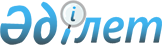 Техникалық және кәсіптік білім беру мамандықтары бойынша үлгілік оқу жоспарлары және үлгілік оқу бағдарламаларын бекіту туралыҚазақстан Республикасы Білім және ғылым министрінің 2015 жылғы 15 маусымдағы № 384 бұйрығы. Қазақстан Республикасының Әділет министрлігінде 2015 жылы 17 шілдеде № 11690 тіркелді.      РҚАО-ның ескертпесі!      басы      Үлгілік оқу жоспары      техникалық және кәсіптік білім      Білім беру коды және бейіні: 0700000 - Геология, тау кен өндірісі және пайдалы қазбаларды өндіру      Мамандығы:0707000 - Тау кен электромеханикалық жабдықтарына техникалық қызмет көрсету және жөндеу      Біліктілігі:      070706 2 - Жабдықтарды жөндеу жөніндегі кезекші электр слесарі (слесарі)      070711 2 - Автоматика мен өлшеуіш құралдарын жөндейтін және қызмет көрсететін электр слесарі      070718 2 - Жер асты тау-кен қазба жабдықтарын монтаждаушы электр слесарі      Оқыту нысаны: күндізгі      Оқытудың нормативтік мерзімі: 2 жыл 10 ай      негізгі орта білім беру базасында      Ескерту: ЖБП– Жалпы білім беретін пәндер; ЖГП– Жалпы гуманитарлық пәндер; ӘЭП - Әлеуметтік-экономикалық пәндер; ЖКП – Жалпы кәсіптік пәндер; АП – арнайы пәндер; БҰАП – жұмыс берушілердің талаптары бойынша білім беру ұйымдары анықтайтын пәндер; ӨО – өндірістік оқыту; КП – кәсіптік практика; АА – аралық аттестаттау; ҚА – қорытынды аттестаттау; КДДБ – кәсіптік даярлық деңгейін бағалау және біліктілік беру; К – консультация; Ф – факультативтік сабақтар.      ТжКБ-ның МЖМБС-на сәйкес пәндердің тізімі үлгілік оқу жоспарында орындауға міндетті болып табылады. Бақылау нысандары (курстық жұмыстардың, бақылау жұмыстарының, емтихандардың саны), пәнді оқыту тәртібі үлгі болып табылады және оқыту нысанына, мамандықтардың ерекшеліктеріне, жергілікті және басқа да жағдайларға (жайлар) қарай, о.і. жұмыс берушілердің қажеттіліктеріне сәйкес өзгертілуі мүмкін.      *Білім беру ұйымы анықтайтын пәндерге арналған сағат көлемі жалпы кәсіптік және арнайы пәндер циклдарының сағат көлемін (25% дейін) қысқарту есебінен ұлғайтылуы мүмкін.      **Қорытынды аттестаттауға ұсынылатын нысандар: арнайы пәндерінен кешенді емтихан (02, 05, 06).      Оқу-өндірістік жабдықтар және техникалық оқыту құралдарының тізімі шамамен тиісті біліктіліктің пәндері бойынша білім беру бағдарламаларының мазмұнына қарай анықталады.       Нақты оқу орнын жабдықтау үшін оқу-өндірістік жабдықтар және техникалық оқыту құралдарының тізімі жұмыс оқу бағдарламаларын есепке ала отырып, кадрлар даярланатын серіктес кәсіпорынмен бірлесіп анықталады. Бұл ретте саланың даму келешектерін есепке алғанда, IT-технологиялар, 3D-технологиялар, АКТ, қашықтықтық, модульдік, дуалдық, кредиттік оқытуды ұсынады.      Үлгілік оқу жоспары      техникалық және кәсіптік білім      Білім беру коды және бейіні: 0700000 - Геология, тау кен өндірісі және пайдалы қазбаларды өндіру      Мамандығы: 0707000 - Тау кен электромеханикалық жабдықтарына техникалық қызмет көрсету және жөндеу      Біліктілігі:      070706 2 - Жабдықтарды жөндеу жөніндегі кезекші электр слесарі (слесарі)      070711 2 - Автоматика мен өлшеуіш құралдарын жөндейтін және қызмет көрсететін электр слесарі      070718 2 - Жер асты тау-кен қазба жабдықтарын монтаждаушы электр слесарі      Оқыту нысаны: күндізгі      Оқытудың нормативтік мерзімі: 1 жыл 10 ай      жалпы орта білім беру базасында      Ескерту: ЖБП– Жалпы білім беретін пәндер; ЖГП– Жалпы гуманитарлық пәндер; ӘЭП - Әлеуметтік-экономикалық пәндер; ЖКП – Жалпы кәсіптік пәндер; АП – арнайы пәндер; БҰАП – жұмыс берушілердің талаптары бойынша білім беру ұйымдары анықтайтын пәндер; ӨО – өндірістік оқыту; КП – кәсіптік практика; АА – аралық аттестаттау; ҚА – қорытынды аттестаттау; КДДБ – кәсіптік даярлық деңгейін бағалау және біліктілік беру; К – консультация; Ф – факультативтік сабақтар.      ТжКБ-ның МЖМБС-на сәйкес пәндердің тізімі үлгілік оқу жоспарында орындауға міндетті болып табылады. Бақылау нысандары (курстық жұмыстардың, бақылау жұмыстарының, емтихандардың саны), пәнді оқыту тәртібі үлгі болып табылады және оқыту нысанына, мамандықтардың ерекшеліктеріне, жергілікті және басқа да жағдайларға (жайлар) қарай, о.і. жұмыс берушілердің қажеттіліктеріне сәйкес өзгертілуі мүмкін.      Білім беру ұйымы анықтайтын пәндерге арналған сағат көлемі жалпы кәсіптік және арнайы пәндер циклдарының сағат көлемін (25% дейін) қысқарту есебінен ұлғайтылуы мүмкін.       **Қорытынды аттестаттауға ұсынылатын нысандар: арнайы пәндерінен кешенді емтихан (02, 05, 06).        Оқу-өндірістік жабдықтар және техникалық оқыту құралдарының тізімі шамамен тиісті біліктіліктің пәндері бойынша білім беру бағдарламаларының мазмұнына қарай анықталады.       Нақты оқу орнын жабдықтау үшін оқу-өндірістік жабдықтар және техникалық оқыту құралдарының тізімі жұмыс оқу бағдарламаларын есепке ала отырып, кадрлар даярланатын серіктес кәсіпорынмен бірлесіп анықталады. Бұл ретте саланың даму келешектерін есепке алғанда, IT-технологиялар, 3D-технологиялар, АКТ, қашықтықтық, модульдік, дуалдық, кредиттік оқытуды ұсынады.      Үлгілік оқу жоспары      техникалық және кәсіптік білім      Білім беру коды және бейіні: 0700000 - Геология, тау кен өндірісі және пайдалы қазбаларды өндіру      Мамандығы: 0707000 - Тау кен электромеханикалық жабдықтарына техникалық қызмет көрсету және жөндеу      Біліктілігі:      070702 2 - Көтергіш машинаның машинисі      070710 2 - Конвейер машинисі      070713 2 - Қайта тиегіштердің машинисі      070714 2 - Сығымдағыш қондырғының машинисі      070715 2 - Вакуумдық қондырғылар машинисі      070716 2 - Сорғы қондырғыларының машинисі      070720 2 - Экскаватор машинисі      070721 2 - Бұрғылау қондырғысының машинисі      070722 2 - Экскаватор машинисінің көмекшісі      070723 2 - Ұсатқыш қондырғылар машинисі      070724 2 - Роторлы экскаватор машинисі      070725 2- Қатар қалыптастыратын машина машинисі      070727 2 - Қазып суыратын тау-кен машинасының машинисі      070729 2- Вибротиеу қондырғысы машинисі      Оқыту нысаны: күндізгі      Оқытудың нормативтік мерзімі: 2 жыл 10 ай      негізгі орта білім беру базасында      Ескерту: ЖБП– Жалпы білім беретін пәндер; ЖГП– Жалпы гуманитарлық пәндер; ӘЭП - Әлеуметтік-экономикалық пәндер; ЖКП – Жалпы кәсіптік пәндер; АП – арнайы пәндер; БҰАП – жұмыс берушілердің талаптары бойынша білім беру ұйымдары анықтайтын пәндер; ӨО – өндірістік оқыту; КП – кәсіптік практика; АА – аралық аттестаттау; ҚА – қорытынды аттестаттау; КДДБ – кәсіптік даярлық деңгейін бағалау және біліктілік беру; К – консультация; Ф – факультативтік сабақтар.      ТжКБ-ның МЖМБС-на сәйкес пәндердің тізімі үлгілік оқу жоспарында орындауға міндетті болып табылады. Бақылау нысандары (курстық жұмыстардың, бақылау жұмыстарының, емтихандардың саны), пәнді оқыту тәртібі үлгі болып табылады және оқыту нысанына, мамандықтардың ерекшеліктеріне, жергілікті және басқа да жағдайларға (жайлар) қарай, о.і. жұмыс берушілердің қажеттіліктеріне сәйкес өзгертілуі мүмкін.      *Білім беру ұйымы анықтайтын пәндерге арналған сағат көлемі жалпы кәсіптік және арнайы пәндер циклдарының сағат көлемін (25% дейін) қысқарту есебінен ұлғайтылуы мүмкін.      **Қорытынды аттестаттауға ұсынылатын нысандар: арнайы пәндерінен кешенді емтихан (02, 03, 06).      Оқу-өндірістік жабдықтар және техникалық оқыту құралдарының тізімі шамамен тиісті біліктіліктің пәндері бойынша білім беру бағдарламаларының мазмұнына қарай анықталады.      Нақты оқу орнын жабдықтау үшін оқу-өндірістік жабдықтар және техникалық оқыту құралдарының тізімі жұмыс оқу бағдарламаларын есепке ала отырып, кадрлар даярланатын серіктес кәсіпорынмен бірлесіп анықталады. Бұл ретте саланың даму келешектерін есепке алғанда, IT-технологиялар, 3D-технологиялар, АКТ, қашықтықтық, модульдік, дуалдық, кредиттік оқытуды ұсынады.      Үлгілік оқу жоспары      техникалық және кәсіптік білім      Білім беру коды және бейіні: 0700000 - Геология, тау кен өндірісі және пайдалы қазбаларды өндіру      Мамандығы: 0707000 – Тау кен электромеханикалық жабдықтарына техникалық қызмет көрсету және жөндеу      Біліктілігі:      070702 2 - Көтергіш машинаның машинисі      070710 2 - Конвейер машинисі      070713 2 - Қайта тиегіштердің машинисі      070714 2 - Сығымдағыш қондырғының машинисі      070715 2 - Вакуумдық қондырғылар машинисі      070716 2 - Сорғы қондырғыларының машинисі      070720 2 - Экскаватор машинисі      070721 2 - Бұрғылау қондырғысының машинисі      070722 2 - Экскаватор машинисінің көмекшісі      070723 2 - Ұсатқыш қондырғылар машинисі      070724 2 - Роторлы экскаватор машинисі       070725 2 - Қатар қалыптастыратын машина машинисі       070727 2 - Қазып суыратын тау-кен машинасының машинисі      070729 2 - Вибротиеу қондырғысы машинисі      Оқыту нысаны: күндізгі      Оқытудың нормативтік мерзімі: 1 жыл 10 ай      жалпы орта білім беру базасында      Ескерту: ЖБП– Жалпы білім беретін пәндер; ЖГП– Жалпы гуманитарлық пәндер; ӘЭП - Әлеуметтік-экономикалық пәндер; ЖКП – Жалпы кәсіптік пәндер; АП – арнайы пәндер; БҰАП – жұмыс берушілердің талаптары бойынша білім беру ұйымдары анықтайтын пәндер; ӨО – өндірістік оқыту; КП – кәсіптік практика; АА – аралық аттестаттау; ҚА – қорытынды аттестаттау; КДДБ – кәсіптік даярлық деңгейін бағалау және біліктілік беру; К – консультация; Ф – факультативтік сабақтар.      ТжКБ-ның МЖМБС-на сәйкес пәндердің тізімі үлгілік оқу жоспарында орындауға міндетті болып табылады. Бақылау нысандары (курстық жұмыстардың, бақылау жұмыстарының, емтихандардың саны), пәнді оқыту тәртібі үлгі болып табылады және оқыту нысанына, мамандықтардың ерекшеліктеріне, жергілікті және басқа да жағдайларға (жайлар) қарай, о.і. жұмыс берушілердің қажеттіліктеріне сәйкес өзгертілуі мүмкін.      *Білім беру ұйымы анықтайтын пәндерге арналған сағат көлемі жалпы кәсіптік және арнайы пәндер циклдарының сағат көлемін (25% дейін) қысқарту есебінен ұлғайтылуы мүмкін.       **Қорытынды аттестаттауға ұсынылатын нысандар: арнайы пәндерінен кешенді емтихан (02, 03, 06).       Оқу-өндірістік жабдықтар және техникалық оқыту құралдарының тізімі шамамен тиісті біліктіліктің пәндері бойынша білім беру бағдарламаларының мазмұнына қарай анықталады.      Нақты оқу орнын жабдықтау үшін оқу-өндірістік жабдықтар және техникалық оқыту құралдарының тізімі жұмыс оқу бағдарламаларын есепке ала отырып, кадрлар даярланатын серіктес кәсіпорынмен бірлесіп анықталады. Бұл ретте саланың даму келешектерін есепке алғанда, IT-технологиялар, 3D-технологиялар, АКТ, қашықтықтық, модульдік, дуалдық, кредиттік оқытуды ұсынады.      Үлгілік оқу жоспары      техникалық және кәсіптік білім      Білім беру коды және бейіні: 0700000 - Геология, тау кен өндірісі және пайдалы қазбаларды өндіру      Мамандығы: 0707000 - Тау кен электромеханикалық жабдықтарына техникалық қызмет көрсету және жөндеу      Біліктілігі: 070726 1 - Шам жасаушы      Оқыту нысаны: күндізгі      Оқытудың нормативтік мерзімі: 10 ай      жалпы орта білім беру базасында      Ескерту: ЖБП– Жалпы білім беретін пәндер; ЖГП– Жалпы гуманитарлық пәндер; ӘЭП - Әлеуметтік-экономикалық пәндер; ЖКП – Жалпы кәсіптік пәндер; АП – арнайы пәндер; БҰАП – жұмыс берушілердің талаптары бойынша білім беру ұйымдары анықтайтын пәндер; ӨО – өндірістік оқыту; КП – кәсіптік практика; АА – аралық аттестаттау; ҚА – қорытынды аттестаттау; КДДБ – кәсіптік даярлық деңгейін бағалау және біліктілік беру; К – консультация; Ф – факультативтік сабақтар.      ТжКБ-ның МЖМБС-на сәйкес пәндердің тізімі үлгілік оқу жоспарында орындауға міндетті болып табылады. Бақылау нысандары (курстық жұмыстардың, бақылау жұмыстарының, емтихандардың саны), пәнді оқыту тәртібі үлгі болып табылады және оқыту нысанына, мамандықтардың ерекшеліктеріне, жергілікті және басқа да жағдайларға (жайлар) қарай, о.і. жұмыс берушілердің қажеттіліктеріне сәйкес өзгертілуі мүмкін.      *Білім беру ұйымы анықтайтын пәндерге арналған сағат көлемі жалпы кәсіптік және арнайы пәндер циклдарының сағат көлемін (25% дейін) қысқарту есебінен ұлғайтылуы мүмкін.      **Қорытынды аттестаттауға ұсынылатын нысандар: арнайы пәндерінен кешенді емтихан (01, 04, 06).      Оқу-өндірістік жабдықтар және техникалық оқыту құралдарының тізімі шамамен тиісті біліктіліктің пәндері бойынша білім беру бағдарламаларының мазмұнына қарай анықталады.      Нақты оқу орнын жабдықтау үшін оқу-өндірістік жабдықтар және техникалық оқыту құралдарының тізімі жұмыс оқу бағдарламаларын есепке ала отырып, кадрлар даярланатын серіктес кәсіпорынмен бірлесіп анықталады. Бұл ретте саланың даму келешектерін есепке алғанда, IT-технологиялар, 3D-технологиялар, АКТ, қашықтықтық, модульдік, дуалдық, кредиттік оқытуды ұсынады.      "Тау кен электромеханикалық жабдықтарына техникалық қызмет көрсету және жөндеу" мамандығы бойынша техникалық және кәсіптік білімнің үлгілік оқу бағдарламалары      Ескерту. 103-қосымшаның тақырыбы жаңа редакцияда - ҚР Білім және ғылым министрінің 22.01.2016 № 72 (алғашқы ресми жарияланған күнінен кейін күнтізбелік он күн өткен соң қолданысқа енгізіледі) бұйрығымен.
        Пәндер циклдері және кәсіптік практика бойынша білім беретін оқу бағдарламасының мазмұны (белгіленген деңгей)      0707000 – "Тау кен электромеханикалық жабдықтарына техникалық қызмет көрсету және жөндеу" мамандығы бойынша техникалық және кәсіптік білім берудің үлгілік білім беретін оқу бағдарламалары      Пәндер циклдері және кәсіптік практика бойынша білім беретін оқу бағдарламасының мазмұны (жоғары деңгей)      Ескерту:      Базалық құзыреттер 1кесте      Кәсіптік құзыреттер 2 кесте      Үлгілік оқу жоспары      техникалық және кәсіптік білім      Білім беру коды және бейіні: 0700000 - Геология, тау кен өндірісі және пайдалы қазбаларды өндіру      Мамандығы:      0708000 - Пайдалы қазбаларды байыту (көмір байыту)       Біліктілігі:       070801 2 -Қоюлатқыштар аппаратшысы      070802 2 -Елекші      070803 2 -Ұнтақтаушы      070804 2 -Байыту өнімінің бақылаушысы      070806 2 -Сепараторшы      070807 2 -Құрғатушы      070808 2 - Флотатор      070809 2 - Үйірткілеуші      070811 2 - Көмір байыту аппаратшысы      070812 2 -Көмір қабылдауды бақылаушы      Оқыту нысаны: күндізгі      Оқытудың нормативтік мерзімі: 2 жыл 10 ай      негізгі орта білім беру базасында      Ескерту: ЖБП– Жалпы білім беретін пәндер; ЖГП– Жалпы гуманитарлық пәндер; ӘЭП - Әлеуметтік-экономикалық пәндер; ЖКП – Жалпы кәсіптік пәндер; АП – арнайы пәндер; БҰАП – жұмыс берушілердің талаптары бойынша білім беру ұйымдары анықтайтын пәндер; ӨО – өндірістік оқыту; КП – кәсіптік практика; АА – аралық аттестаттау; ҚА – қорытынды аттестаттау; КДДБ – кәсіптік даярлық деңгейін бағалау және біліктілік беру; К – консультация; Ф – факультативтік сабақтар.       ТжКБ-ның МЖМБС-на сәйкес пәндердің тізімі үлгілік оқу жоспарында орындауға міндетті болып табылады. Бақылау нысандары (курстық жұмыстардың, бақылау жұмыстарының, емтихандардың саны), пәнді оқыту тәртібі үлгі болып табылады және оқыту нысанына, мамандықтардың ерекшеліктеріне, жергілікті және басқа да жағдайларға (жайлар) қарай, о.і. жұмыс берушілердің қажеттіліктеріне сәйкес өзгертілуі мүмкін.        *Білім беру ұйымы анықтайтын пәндерге арналған сағат көлемі жалпы кәсіптік және арнайы пәндер циклдарының сағат көлемін (25% дейін) қысқарту есебінен ұлғайтылуы мүмкін.       **Қорытынды аттестаттауға ұсынылатын нысандар: арнайы пәндерінен кешенді емтихан (01, 02, 05).      Оқу-өндірістік жабдықтар және техникалық оқыту құралдарының тізімі шамамен тиісті біліктіліктің пәндері бойынша білім беру бағдарламаларының мазмұнына қарай анықталады.      Нақты оқу орнын жабдықтау үшін оқу-өндірістік жабдықтар және техникалық оқыту құралдарының тізімі жұмыс оқу бағдарламаларын есепке ала отырып, кадрлар даярланатын серіктес кәсіпорынмен бірлесіп анықталады. Бұл ретте саланың даму келешектерін есепке алғанда, IT-технологиялар, 3D-технологиялар, АКТ, қашықтықтық, модульдік, дуалдық, кредиттік оқытуды ұсынады.      Үлгілік оқу жоспары      техникалық және кәсіптік білім      Білім беру коды және бейіні: 0700000 - Геология, тау кен өндірісі және пайдалы қазбаларды өндіру      Мамандығы:      0708000 - Пайдалы қазбаларды байыту (көмір байыту)      Біліктілігі:      070801 2 - Қоюлатқыштар аппаратшысы      070802 2 - Елекші      070803 2 - Ұнтақтаушы      070804 2 - Байыту өнімінің бақылаушысы      070806 2 - Сепараторшы      070807 2 - Құрғатушы      070808 2 - Флотатор      070809 2 - Үйірткілеуш      070811 2 - Көмір байыту аппаратшысы      070812 2 - Көмір қабылдауды бақылаушы      Оқыту нысаны: күндізгі      Оқытудың нормативтік мерзімі: 1 жыл 10 ай      жалпы орта білім беру базасында      Ескерту: ЖБП – Жалпы білім беретін пәндер; ЖГП – Жалпы гуманитарлық пәндер; ӘЭП - Әлеуметтік-экономикалық пәндер; ЖКП – Жалпы кәсіптік пәндер; АП – арнайы пәндер; БҰАП – жұмыс берушілердің талаптары бойынша білім беру ұйымдары анықтайтын пәндер; ӨО – өндірістік оқыту; КП – кәсіптік практика; АА – аралық аттестаттау; ҚА – қорытынды аттестаттау; КДДБ – кәсіптік даярлық деңгейін бағалау және біліктілік беру; К – консультация; Ф – факультативтік сабақтар.      ТжКБ-ның МЖМБС-на сәйкес пәндердің тізімі үлгілік оқу жоспарында орындауға міндетті болып табылады. Бақылау нысандары (курстық жұмыстардың, бақылау жұмыстарының, емтихандардың саны), пәнді оқыту тәртібі үлгі болып табылады және оқыту нысанына, мамандықтардың ерекшеліктеріне, жергілікті және басқа да жағдайларға (жайлар) қарай, о.і. жұмыс берушілердің қажеттіліктеріне сәйкес өзгертілуі мүмкін.      *Білім беру ұйымы анықтайтын пәндерге арналған сағат көлемі жалпы кәсіптік және арнайы пәндер циклдарының сағат көлемін (25% дейін) қысқарту есебінен ұлғайтылуы мүмкін.      **Қорытынды аттестаттауға ұсынылатын нысандар: арнайы пәндерінен кешенді емтихан ( 01, 02, 05).      Оқу-өндірістік жабдықтар және техникалық оқыту құралдарының тізімі шамамен тиісті біліктіліктің пәндері бойынша білім беру бағдарламаларының мазмұнына қарай анықталады.      Нақты оқу орнын жабдықтау үшін оқу-өндірістік жабдықтар және техникалық оқыту құралдарының тізімі жұмыс оқу бағдарламаларын есепке ала отырып, кадрлар даярланатын серіктес кәсіпорынмен бірлесіп анықталады. Бұл ретте саланың даму келешектерін есепке алғанда, IT-технологиялар, 3D-технологиялар, АКТ, қашықтықтық, модульдік, дуалдық, кредиттік оқытуды ұсынады.      "Пайдалы қазбаларды байыту (көмір байыту)" мамандығы бойынша техникалық және кәсіптік білімнің үлгілік оқу бағдарламалары      Ескерту. 106-қосымшаның тақырыбы жаңа редакцияда - ҚР Білім және ғылым министрінің 22.01.2016 № 72 (алғашқы ресми жарияланған күнінен кейін күнтізбелік он күн өткен соң қолданысқа енгізіледі) бұйрығымен.
        Пәндер циклдері және кәсіптік практика бойынша білім беретін оқу бағдарламасының мазмұны (жоғары деңгей)      Ескерту:      Базалық құзыреттер 1 кесте      Кәсіптік құзыреттер 2 кесте      Үлгілік оқу жоспары      техникалық және кәсіптік білім      Білім беру коды және бейіні: 0700000 - Геология, тау кен өндірісі және пайдалы қазбаларды өндіру      Мамандығы: 0709000 - Пайдалы қазбаларды байыту (кен байыту)      Біліктілігі:      070901 2 - Елекші      070902 2 - Мөлшерлеуші      070903 2 - Ұнтақтаушы      070904 2 - Концентраторшы      070905 2 - Диірмен машинисі      070906 2 - Жуу машинасының машинисі      070908 2 - Күйдіруші      070909 2 - Байыту өнімін бақылаушы      070910 2 - Қоюлатқыштар аппаратшысы      070911 2 - Сүзгілеуші      070915 2 - Кептіруші      070916 2 - Флотатор      070917 2 - Минералогиялық талдау зертханашысы      Оқыту нысаны: күндізгі      Оқытудың нормативтік мерзімі: 2 жыл 10 ай      негізгі орта білім беру базасында      Ескерту: ЖБП– Жалпы білім беретін пәндер; ЖГП– Жалпы гуманитарлық пәндер; ӘЭП - Әлеуметтік-экономикалық пәндер; ЖКП – Жалпы кәсіптік пәндер; АП – арнайы пәндер; БҰАП – жұмыс берушілердің талаптары бойынша білім беру ұйымдары анықтайтын пәндер; ӨО – өндірістік оқыту; КП – кәсіптік практика; АА – аралық аттестаттау; ҚА – қорытынды аттестаттау; КДДБ – кәсіптік даярлық деңгейін бағалау және біліктілік беру; К – консультация; Ф – факультативтік сабақтар.       ТжКБ-ның МЖМБС-на сәйкес пәндердің тізімі үлгілік оқу жоспарында орындауға міндетті болып табылады. Бақылау нысандары (курстық жұмыстардың, бақылау жұмыстарының, емтихандардың саны), пәнді оқыту тәртібі үлгі болып табылады және оқыту нысанына, мамандықтардың ерекшеліктеріне, жергілікті және басқа да жағдайларға (жайлар) қарай, о.і. жұмыс берушілердің қажеттіліктеріне сәйкес өзгертілуі мүмкін.       *Білім беру ұйымы анықтайтын пәндерге арналған сағат көлемі жалпы кәсіптік және арнайы пәндер циклдарының сағат көлемін (25% дейін) қысқарту есебінен ұлғайтылуы мүмкін.      **Қорытынды аттестаттауға ұсынылатын нысандар: арнайы пәндерінен кешенді емтихан ( 01, 02, 05).      Оқу-өндірістік жабдықтар және техникалық оқыту құралдарының тізімі шамамен тиісті біліктіліктің пәндері бойынша білім беру бағдарламаларының мазмұнына қарай анықталады.      Нақты оқу орнын жабдықтау үшін оқу-өндірістік жабдықтар және техникалық оқыту құралдарының тізімі жұмыс оқу бағдарламаларын есепке ала отырып, кадрлар даярланатын серіктес кәсіпорынмен бірлесіп анықталады. Бұл ретте саланың даму келешектерін есепке алғанда, IT-технологиялар, 3D-технологиялар, АКТ, қашықтықтық, модульдік, дуалдық, кредиттік оқытуды ұсынады.      Үлгілік оқу жоспары      техникалық және кәсіптік білім      Білім беру коды және бейіні: 0700000 - Геология, тау кен өндірісі және пайдалы қазбаларды өндіру      Мамандығы: 0709000 - Пайдалы қазбаларды байыту (кен байыту)      Біліктілігі:      070901 2 - Елекші      070902 2 - Мөлшерлеуші      070903 2 - Ұнтақтаушы      070904 2 - Концентраторшы      070905 2 - Диірмен машинисі      070906 2 - Жуу машинасының машинисі      070908 2 - Күйдіруші      070909 2 - Байыту өнімін бақылаушы      070910 2 - Қоюлатқыштар аппаратшысы      070911 2 - Сүзгілеуші      070915 2 - Кептіруші      070916 2 - Флотатор      070917 2 - Минералогиялық талдау зертханашысы      Оқыту нысаны: күндізгі      Оқытудың нормативтік мерзімі: 1 жыл 10 ай      жалпы орта білім беру базасында      Ескерту: ЖБП– Жалпы білім беретін пәндер; ЖГП– Жалпы гуманитарлық пәндер; ӘЭП - Әлеуметтік-экономикалық пәндер; ЖКП – Жалпы кәсіптік пәндер; АП – арнайы пәндер; БҰАП – жұмыс берушілердің талаптары бойынша білім беру ұйымдары анықтайтын пәндер; ӨО – өндірістік оқыту; КП – кәсіптік практика; АА – аралық аттестаттау; ҚА – қорытынды аттестаттау; КДДБ – кәсіптік даярлық деңгейін бағалау және біліктілік беру; К – консультация; Ф – факультативтік сабақтар.       ТжКБ-ның МЖМБС-на сәйкес пәндердің тізімі үлгілік оқу жоспарында орындауға міндетті болып табылады. Бақылау нысандары (курстық жұмыстардың, бақылау жұмыстарының, емтихандардың саны), пәнді оқыту тәртібі үлгі болып табылады және оқыту нысанына, мамандықтардың ерекшеліктеріне, жергілікті және басқа да жағдайларға (жайлар) қарай, о.і. жұмыс берушілердің қажеттіліктеріне сәйкес өзгертілуі мүмкін.       *Білім беру ұйымы анықтайтын пәндерге арналған сағат көлемі жалпы кәсіптік және арнайы пәндер циклдарының сағат көлемін (25% дейін) қысқарту есебінен ұлғайтылуы мүмкін.      **Қорытынды аттестаттауға ұсынылатын нысандар: арнайы пәндерінен кешенді емтихан (01, 02, 05).      Оқу-өндірістік жабдықтар және техникалық оқыту құралдарының тізімі шамамен тиісті біліктіліктің пәндері бойынша білім беру бағдарламаларының мазмұнына қарай анықталады.      Нақты оқу орнын жабдықтау үшін оқу-өндірістік жабдықтар және техникалық оқыту құралдарының тізімі жұмыс оқу бағдарламаларын есепке ала отырып, кадрлар даярланатын серіктес кәсіпорынмен бірлесіп анықталады. Бұл ретте саланың даму келешектерін есепке алғанда, IT-технологиялар, 3D-технологиялар, АКТ, қашықтықтық, модульдік, дуалдық, кредиттік оқытуды ұсынады.      Үлгілік оқу жоспары      техникалық және кәсіптік білім      Білім беру коды және бейіні: 0700000 - Геология, тау кен өндірісі және пайдалы қазбаларды өндіру      Мамандығы: 0709000 - Пайдалы қазбаларды байыту (кен байыту)      Біліктілігі:      070912 2 - Құрал-жабдықтарға қызмет көрсету және оларды жөндеу слесарі      070913 2 - Агрегат жөндеу слесарі      Оқыту нысаны: күндізгі      Оқытудың нормативтік мерзімі: 2 жыл 10 ай      негізгі орта білім беру базасында      Ескерту: ЖБП– Жалпы білім беретін пәндер; ЖГП– Жалпы гуманитарлық пәндер; ӘЭП - Әлеуметтік-экономикалық пәндер; ЖКП – Жалпы кәсіптік пәндер; АП – арнайы пәндер; БҰАП – жұмыс берушілердің талаптары бойынша білім беру ұйымдары анықтайтын пәндер; ӨО – өндірістік оқыту; КП – кәсіптік практика; АА – аралық аттестаттау; ҚА – қорытынды аттестаттау; КДДБ – кәсіптік даярлық деңгейін бағалау және біліктілік беру; К – консультация; Ф – факультативтік сабақтар.      ТжКБ-ның МЖМБС-на сәйкес пәндердің тізімі үлгілік оқу жоспарында орындауға міндетті болып табылады. Бақылау нысандары (курстық жұмыстардың, бақылау жұмыстарының, емтихандардың саны), пәнді оқыту тәртібі үлгі болып табылады және оқыту нысанына, мамандықтардың ерекшеліктеріне, жергілікті және басқа да жағдайларға (жайлар) қарай, о.і. жұмыс берушілердің қажеттіліктеріне сәйкес өзгертілуі мүмкін.      *Білім беру ұйымы анықтайтын пәндерге арналған сағат көлемі жалпы кәсіптік және арнайы пәндер циклдарының сағат көлемін (25% дейін) қысқарту есебінен ұлғайтылуы мүмкін.      **Қорытынды аттестаттауға ұсынылатын нысандар: арнайы пәндерінен кешенді емтихан ( 01, 02, 05).       Оқу-өндірістік жабдықтар және техникалық оқыту құралдарының тізімі шамамен тиісті біліктіліктің пәндері бойынша білім беру бағдарламаларының мазмұнына қарай анықталады.       Нақты оқу орнын жабдықтау үшін оқу-өндірістік жабдықтар және техникалық оқыту құралдарының тізімі жұмыс оқу бағдарламаларын есепке ала отырып, кадрлар даярланатын серіктес кәсіпорынмен бірлесіп анықталады. Бұл ретте саланың даму келешектерін есепке алғанда, IT-технологиялар, 3D-технологиялар, АКТ, қашықтықтық, модульдік, дуалдық, кредиттік оқытуды ұсынады.      Үлгілік оқу жоспары      техникалық және кәсіптік білім      Білім беру коды және бейіні: 0700000 - Геология, тау кен өндірісі және пайдалы қазбаларды өндіру      Мамандығы: 0709000 - Пайдалы қазбаларды байыту (кен байыту)      Біліктілігі: 070912 2 -Құрал-жабдықтарға қызмет көрсету және оларды жөндеу слесарі      070913 2 -Агрегат жөндеу слесарі      Оқыту нысаны: күндізгі      Оқытудың нормативтік мерзімі: 1 жыл 10 ай      жалпы орта білім беру базасында      Ескерту: ЖБП– Жалпы білім беретін пәндер; ЖГП– Жалпы гуманитарлық пәндер; ӘЭП - Әлеуметтік-экономикалық пәндер; ЖКП – Жалпы кәсіптік пәндер; АП – арнайы пәндер; БҰАП – жұмыс берушілердің талаптары бойынша білім беру ұйымдары анықтайтын пәндер; ӨО – өндірістік оқыту; КП – кәсіптік практика; АА – аралық аттестаттау; ҚА – қорытынды аттестаттау; КДДБ – кәсіптік даярлық деңгейін бағалау және біліктілік беру; К – консультация; Ф – факультативтік сабақтар.      ТжКБ-ның МЖМБС-на сәйкес пәндердің тізімі үлгілік оқу жоспарында орындауға міндетті болып табылады. Бақылау нысандары (курстық жұмыстардың, бақылау жұмыстарының, емтихандардың саны), пәнді оқыту тәртібі үлгі болып табылады және оқыту нысанына, мамандықтардың ерекшеліктеріне, жергілікті және басқа да жағдайларға (жайлар) қарай, о.і. жұмыс берушілердің қажеттіліктеріне сәйкес өзгертілуі мүмкін.      *Білім беру ұйымы анықтайтын пәндерге арналған сағат көлемі жалпы кәсіптік және арнайы пәндер циклдарының сағат көлемін (25% дейін) қысқарту есебінен ұлғайтылуы мүмкін.      **Қорытынды аттестаттауға ұсынылатын нысандар: арнайы пәндерінен кешенді емтихан ( 01, 02, 05).      Оқу-өндірістік жабдықтар және техникалық оқыту құралдарының тізімі шамамен тиісті біліктіліктің пәндері бойынша білім беру бағдарламаларының мазмұнына қарай анықталады.      Нақты оқу орнын жабдықтау үшін оқу-өндірістік жабдықтар және техникалық оқыту құралдарының тізімі жұмыс оқу бағдарламаларын есепке ала отырып, кадрлар даярланатын серіктес кәсіпорынмен бірлесіп анықталады. Бұл ретте саланың даму келешектерін есепке алғанда, IT-технологиялар, 3D-технологиялар, АКТ, қашықтықтық, модульдік, дуалдық, кредиттік оқытуды ұсынады.      Үлгілік оқу жоспары      техникалық және кәсіптік білім      Білім беру коды және бейіні: 0700000 - Геология, тау кен өндірісі және пайдалы қазбаларды өндіру      Мамандығы: 0709000 - Пайдалы қазбаларды байыту (кен байыту)      Біліктілігі:       070907 1 -Реагенттерді ерітуші      070919 1 - Қалдық шаруашылығын реттеуші      070920 1 - Сұрыптаушы      070921 1 -Шламшы-бассейнші      Оқыту нысаны: күндізгі      Оқытудың нормативтік мерзімі: 10 ай      жалпы орта білім беру базасында      Ескерту: ЖБП– Жалпы білім беретін пәндер; ЖГП– Жалпы гуманитарлық пәндер; ӘЭП - Әлеуметтік-экономикалық пәндер; ЖКП – Жалпы кәсіптік пәндер; АП – арнайы пәндер; БҰАП – жұмыс берушілердің талаптары бойынша білім беру ұйымдары анықтайтын пәндер; ӨО – өндірістік оқыту; КП – кәсіптік практика; АА – аралық аттестаттау; ҚА – қорытынды аттестаттау; КДДБ – кәсіптік даярлық деңгейін бағалау және біліктілік беру; К – консультация; Ф – факультативтік сабақтар.       ТжКБ-ның МЖМБС-на сәйкес пәндердің тізімі үлгілік оқу жоспарында орындауға міндетті болып табылады. Бақылау нысандары (курстық жұмыстардың, бақылау жұмыстарының, емтихандардың саны), пәнді оқыту тәртібі үлгі болып табылады және оқыту нысанына, мамандықтардың ерекшеліктеріне, жергілікті және басқа да жағдайларға (жайлар) қарай, о.і. жұмыс берушілердің қажеттіліктеріне сәйкес өзгертілуі мүмкін.        *Білім беру ұйымы анықтайтын пәндерге арналған сағат көлемі жалпы кәсіптік және арнайы пәндер циклдарының сағат көлемін (25% дейін) қысқарту есебінен ұлғайтылуы мүмкін.        **Қорытынды аттестаттауға ұсынылатын нысандар: арнайы пәндерінен кешенді емтихан (01, 02, 05).        Оқу-өндірістік жабдықтар және техникалық оқыту құралдарының тізімі шамамен тиісті біліктіліктің пәндері бойынша білім беру бағдарламаларының мазмұнына қарай анықталады.       Нақты оқу орнын жабдықтау үшін оқу-өндірістік жабдықтар және техникалық оқыту құралдарының тізімі жұмыс оқу бағдарламаларын есепке ала отырып, кадрлар даярланатын серіктес кәсіпорынмен бірлесіп анықталады. Бұл ретте саланың даму келешектерін есепке алғанда, IT-технологиялар, 3D-технологиялар, АКТ, қашықтықтық, модульдік, дуалдық, кредиттік оқытуды ұсынады.      "Пайдалы қазбаларды байыту (кен байыту)" мамандығы бойынша техникалық және кәсіптік білімнің үлгілік оқу бағдарламалары      Ескерту. 112-қосымшаның тақырыбы жаңа редакцияда - ҚР Білім және ғылым министрінің 22.01.2016 № 72 (алғашқы ресми жарияланған күнінен кейін күнтізбелік он күн өткен соң қолданысқа енгізіледі) бұйрығымен.
        Пәндер циклдері және кәсіптік практика бойынша білім беретін оқу бағдарламасының мазмұны (белгіленген деңгей)      0709000 - Пайдалы қазбаларды байыту (кен байыту) мамандығы бойынша техникалық және кәсіптік білім берудің үлгілік білім беретін оқу бағдарламалары      Пәндер циклдері және кәсіптік практика бойынша білім беретін оқу бағдарламасының мазмұны (жоғары деңгей)      Ескерту:      Базалық құзыреттер1кесте      Кәсіптік құзыреттер 2 кесте      Үлгілік оқу жоспары      техникалық және кәсіптік білім      Білім беру коды және бейіні:      0700000 - Геология, тау кен өндірісі және пайдалы қазбаларды өндіру      Мамандығы: 0710000 - Ашық кеніштің электр-механикалық жабдықтарына техникалық қызмет көрсету және жөндеу      Біліктілігі:      071001 2 - Уату-ұнтау жабдығын және сұрыптау мен байытуға арналған жабдықты монтаждаушы      071003 2 - Слесарь-жөндеуші      071007 2 - Автоматика мен өлшеуіш құралдарын жөндеу және қызмет көрсету жөніндегі электр слесарі      071012 2 - Гидромониторшы      Оқыту нысаны: күндізгі      Оқытудың нормативтік мерзімі: 2 жыл 10 ай      негізгі орта білім беру базасында      Ескерту: ЖБП - Жалпы білім беретін пәндер; ЖГП – Жалпы гуманитарлық пәндер; ӘЭП - Әлеуметтік-экономикалық пәндер; ЖКП – Жалпы кәсіптік пәндер; АП – арнайы пәндер; БҰАП – жұмыс берушілердің талаптары бойынша білім беру ұйымдары анықтайтын пәндер; ӨО – өндірістік оқыту; КП – кәсіптік практика; АА – аралық аттестаттау; ҚА – қорытынды аттестаттау; КДДБ – кәсіптік даярлық деңгейін бағалау және біліктілік беру; К – консультация; Ф – факультативтік сабақтар.      ТжКБ-ның МЖМБС-на сәйкес пәндердің тізімі үлгілік оқу жоспарында орындауға міндетті болып табылады. Бақылау нысандары (курстық жұмыстардың, бақылау жұмыстарының, емтихандардың саны), пәнді оқыту тәртібі үлгі болып табылады және оқыту нысанына, мамандықтардың ерекшеліктеріне, жергілікті және басқа да жағдайларға (жайлар) қарай, о.і. жұмыс берушілердің қажеттіліктеріне сәйкес өзгертілуі мүмкін.      *Білім беру ұйымы анықтайтын пәндерге арналған сағат көлемі жалпы кәсіптік және арнайы пәндер циклдарының сағат көлемін (25% дейін) қысқарту есебінен ұлғайтылуы мүмкін.      **Қорытынды аттестаттауға ұсынылатын нысандар: арнайы пәндерінен кешенді емтихан (02, 05, 06).       Оқу-өндірістік жабдықтар және техникалық оқыту құралдарының тізімі шамамен тиісті біліктіліктің пәндері бойынша білім беру бағдарламаларының мазмұнына қарай анықталады.       Нақты оқу орнын жабдықтау үшін оқу-өндірістік жабдықтар және техникалық оқыту құралдарының тізімі жұмыс оқу бағдарламаларын есепке ала отырып, кадрлар даярланатын серіктес кәсіпорынмен бірлесіп анықталады. Бұл ретте саланың даму келешектерін есепке алғанда, IT-технологиялар, 3D-технологиялар, АКТ, қашықтықтық, модульдік, дуалдық, кредиттік оқытуды ұсынады.      Үлгілік оқу жоспары      техникалық және кәсіптік білім      Білім беру коды және бейіні: 0700000 - Геология, тау кен өндірісі және пайдалы қазбаларды өндіру      Мамандығы: 0710000 - Ашық кеніштің электр-механикалық жабдықтарына техникалық қызмет көрсету және жөндеу      Біліктілігі:      071001 2 - Уату-ұнтау жабдығын және сұрыптау мен байытуға арналған жабдықты монтаждаушы      071003 2 - Слесарь-жөндеуші      071007 2 - Автоматика мен өлшеуіш құралдарын жөндеу және қызмет көрсету жөніндегі электр слесарі      071012 2 - Гидромониторшы      Оқыту нысаны: күндізгі      Оқытудың нормативтік мерзімі: 1 жыл 10 ай      жалпы орта білім беру базасында      Ескерту: ЖБП– Жалпы білім беретін пәндер; ЖГП– Жалпы гуманитарлық пәндер; ӘЭП - Әлеуметтік-экономикалық пәндер; ЖКП – Жалпы кәсіптік пәндер; АП – арнайы пәндер; БҰАП – жұмыс берушілердің талаптары бойынша білім беру ұйымдары анықтайтын пәндер; ӨО – өндірістік оқыту; КП – кәсіптік практика; АА – аралық аттестаттау; ҚА – қорытынды аттестаттау; КДДБ – кәсіптік даярлық деңгейін бағалау және біліктілік беру; К – консультация; Ф – факультативтік сабақтар.       ТжКБ-ның МЖМБС-на сәйкес пәндердің тізімі үлгілік оқу жоспарында орындауға міндетті болып табылады. Бақылау нысандары (курстық жұмыстардың, бақылау жұмыстарының, емтихандардың саны), пәнді оқыту тәртібі үлгі болып табылады және оқыту нысанына, мамандықтардың ерекшеліктеріне, жергілікті және басқа да жағдайларға (жайлар) қарай, о.і. жұмыс берушілердің қажеттіліктеріне сәйкес өзгертілуі мүмкін.        *Білім беру ұйымы анықтайтын пәндерге арналған сағат көлемі жалпы кәсіптік және арнайы пәндер циклдарының сағат көлемін (25% дейін) қысқарту есебінен ұлғайтылуы мүмкін.       **Қорытынды аттестаттауға ұсынылатын нысандар: арнайы пәндерінен кешенді емтихан (02, 05, 06).       Оқу-өндірістік жабдықтар және техникалық оқыту құралдарының тізімі шамамен тиісті біліктіліктің пәндері бойынша білім беру бағдарламаларының мазмұнына қарай анықталады.       Нақты оқу орнын жабдықтау үшін оқу-өндірістік жабдықтар және техникалық оқыту құралдарының тізімі жұмыс оқу бағдарламаларын есепке ала отырып, кадрлар даярланатын серіктес кәсіпорынмен бірлесіп анықталады. Бұл ретте саланың даму келешектерін есепке алғанда, IT-технологиялар, 3D-технологиялар, АКТ, қашықтықтық, модульдік, дуалдық, кредиттік оқытуды ұсынады.      Үлгілік оқу жоспары      техникалық және кәсіптік білім      Білім беру коды және бейіні: 0700000 - Геология, тау кен өндірісі және пайдалы қазбаларды өндіру       Мамандығы: 0710000 - Ашық кеніштің электр-механикалық жабдықтарына техникалық қызмет көрсету және жөндеу       Біліктілігі:       071002 2 - Ұсату-ұнтақтау жабдығының және сұрыптау механизмінің машинисі      071004 2 - Ашық кеніш электровозы машинисінің көмекшісі      071005 2 - Ашық кеніш дизельді пойызы машинисінің көмекшісі      071006 2 - Конвейер машинисі      071009 2 - Қайта тиегіштер машинисі      071010 2 - Компрессорлық қондырғылар машинисі      071011 2 - Сорғы қондырғыларының машинисі      Оқыту нысаны: күндізгі      Оқытудың нормативтік мерзімі: 2 жыл 10 ай      негізгі орта білім беру базасында      Ескерту: ЖБП– Жалпы білім беретін пәндер; ЖГП– Жалпы гуманитарлық пәндер; ӘЭП - Әлеуметтік-экономикалық пәндер; ЖКП – Жалпы кәсіптік пәндер; АП – арнайы пәндер; БҰАП – жұмыс берушілердің талаптары бойынша білім беру ұйымдары анықтайтын пәндер; ӨО – өндірістік оқыту; КП – кәсіптік практика; АА – аралық аттестаттау; ҚА – қорытынды аттестаттау; КДДБ – кәсіптік даярлық деңгейін бағалау және біліктілік беру; К – консультация; Ф – факультативтік сабақтар.       ТжКБ-ның МЖМБС-на сәйкес пәндердің тізімі үлгілік оқу жоспарында орындауға міндетті болып табылады. Бақылау нысандары (курстық жұмыстардың, бақылау жұмыстарының, емтихандардың саны), пәнді оқыту тәртібі үлгі болып табылады және оқыту нысанына, мамандықтардың ерекшеліктеріне, жергілікті және басқа да жағдайларға (жайлар) қарай, о.і. жұмыс берушілердің қажеттіліктеріне сәйкес өзгертілуі мүмкін.        *Білім беру ұйымы анықтайтын пәндерге арналған сағат көлемі жалпы кәсіптік және арнайы пәндер циклдарының сағат көлемін (25% дейін) қысқарту есебінен ұлғайтылуы мүмкін.       **Қорытынды аттестаттауға ұсынылатын нысандар: арнайы пәндерінен кешенді емтихан ( 02, 03, 06).       Оқу-өндірістік жабдықтар және техникалық оқыту құралдарының тізімі шамамен тиісті біліктіліктің пәндері бойынша білім беру бағдарламаларының мазмұнына қарай анықталады.       Нақты оқу орнын жабдықтау үшін оқу-өндірістік жабдықтар және техникалық оқыту құралдарының тізімі жұмыс оқу бағдарламаларын есепке ала отырып, кадрлар даярланатын серіктес кәсіпорынмен бірлесіп анықталады. Бұл ретте саланың даму келешектерін есепке алғанда, IT-технологиялар, 3D-технологиялар, АКТ, қашықтықтық, модульдік, дуалдық, кредиттік оқытуды ұсынады.      Үлгілік оқу жоспары      техникалық және кәсіптік білім      Білім беру коды және бейіні: 0700000 - Геология, тау кен өндірісі және пайдалы қазбаларды өндіру      Мамандығы: 0710000 - Ашық кеніштің электр-механикалық жабдықтарына техникалық қызмет көрсету және жөндеу      Біліктілігі:      071002 2 - Ұсату-ұнтақтау жабдығының және сұрыптау механизмінің машинисі      071004 2 - Ашық кеніш электровозы машинисінің көмекшісі      071005 2 - Ашық кеніш дизельді пойызы машинисінің көмекшісі      071006 2 - Конвейер машинисі      071009 2 - Қайта тиегіштер машинисі      071010 2 - Компрессорлық қондырғылар машинисі      071011 2 - Сорғы қондырғыларының машинисі      Оқыту нысаны: күндізгі      Оқытудың нормативтік мерзімі: 1 жыл 10 ай      жалпы орта білім беру базасында      Ескерту: ЖБП– Жалпы білім беретін пәндер; ЖГП– Жалпы гуманитарлық пәндер; ӘЭП - Әлеуметтік-экономикалық пәндер; ЖКП – Жалпы кәсіптік пәндер; АП – арнайы пәндер; БҰАП – жұмыс берушілердің талаптары бойынша білім беру ұйымдары анықтайтын пәндер; ӨО – өндірістік оқыту; КП – кәсіптік практика; АА – аралық аттестаттау; ҚА – қорытынды аттестаттау; КДДБ – кәсіптік даярлық деңгейін бағалау және біліктілік беру; К – консультация; Ф – факультативтік сабақтар.       ТжКБ-ның МЖМБС-на сәйкес пәндердің тізімі үлгілік оқу жоспарында орындауға міндетті болып табылады. Бақылау нысандары (курстық жұмыстардың, бақылау жұмыстарының, емтихандардың саны), пәнді оқыту тәртібі үлгі болып табылады және оқыту нысанына, мамандықтардың ерекшеліктеріне, жергілікті және басқа да жағдайларға (жайлар) қарай, о.і. жұмыс берушілердің қажеттіліктеріне сәйкес өзгертілуі мүмкін.        *Білім беру ұйымы анықтайтын пәндерге арналған сағат көлемі жалпы кәсіптік және арнайы пәндер циклдарының сағат көлемін (25% дейін) қысқарту есебінен ұлғайтылуы мүмкін.        **Қорытынды аттестаттауға ұсынылатын нысандар: арнайы пәндерінен кешенді емтихан (02, 03, 06).        Оқу-өндірістік жабдықтар және техникалық оқыту құралдарының тізімі шамамен тиісті біліктіліктің пәндері бойынша білім беру бағдарламаларының мазмұнына қарай анықталады.       Нақты оқу орнын жабдықтау үшін оқу-өндірістік жабдықтар және техникалық оқыту құралдарының тізімі жұмыс оқу бағдарламаларын есепке ала отырып, кадрлар даярланатын серіктес кәсіпорынмен бірлесіп анықталады. Бұл ретте саланың даму келешектерін есепке алғанда, IT-технологиялар, 3D-технологиялар, АКТ, қашықтықтық, модульдік, дуалдық, кредиттік оқытуды ұсынады.      Үлгілік оқу жоспары      техникалық және кәсіптік білім      Білім беру коды және бейіні: 0700000 - Геология, тау кен өндірісі және пайдалы қазбаларды өндіру      Мамандығы: 0710000 - Ашық кеніштің электр-механикалық жабдықтарына техникалық қызмет көрсету және жөндеу      Біліктілігі:      071014 2 - Үйінділеу машинисі      071015 2 - Скрепер машинисі      071016 2 - Жер асты суын сору қондырғыларының машинисі      071017 2 - Бұрғылау қондырғысының машинисі      071018 2 - Экскаватор машинисі      Оқыту нысаны: күндізгі      Оқытудың нормативтік мерзімі: 2 жыл 10 ай.      негізгі орта білім беру базасында      Ескерту: ЖБП– Жалпы білім беретін пәндер; ЖГП– Жалпы гуманитарлық пәндер; ӘЭП - Әлеуметтік-экономикалық пәндер; ЖКП – Жалпы кәсіптік пәндер; АП – арнайы пәндер; БҰАП – жұмыс берушілердің талаптары бойынша білім беру ұйымдары анықтайтын пәндер; ӨО – өндірістік оқыту; КП – кәсіптік практика; АА – аралық аттестаттау; ҚА – қорытынды аттестаттау; КДДБ – кәсіптік даярлық деңгейін бағалау және біліктілік беру; К – консультация; Ф – факультативтік сабақтар.       ТжКБ-ның МЖМБС-на сәйкес пәндердің тізімі үлгілік оқу жоспарында орындауға міндетті болып табылады. Бақылау нысандары (курстық жұмыстардың, бақылау жұмыстарының, емтихандардың саны), пәнді оқыту тәртібі үлгі болып табылады және оқыту нысанына, мамандықтардың ерекшеліктеріне, жергілікті және басқа да жағдайларға (жайлар) қарай, о.і. жұмыс берушілердің қажеттіліктеріне сәйкес өзгертілуі мүмкін.        *Білім беру ұйымы анықтайтын пәндерге арналған сағат көлемі жалпы кәсіптік және арнайы пәндер циклдарының сағат көлемін (25% дейін) қысқарту есебінен ұлғайтылуы мүмкін.       **Қорытынды аттестаттауға ұсынылатын нысандар: арнайы пәндерінен кешенді емтихан ( 02, 03, 06).       Оқу-өндірістік жабдықтар және техникалық оқыту құралдарының тізімі шамамен тиісті біліктіліктің пәндері бойынша білім беру бағдарламаларының мазмұнына қарай анықталады.       Нақты оқу орнын жабдықтау үшін оқу-өндірістік жабдықтар және техникалық оқыту құралдарының тізімі жұмыс оқу бағдарламаларын есепке ала отырып, кадрлар даярланатын серіктес кәсіпорынмен бірлесіп анықталады. Бұл ретте саланың даму келешектерін есепке алғанда, IT-технологиялар, 3D-технологиялар, АКТ, қашықтықтық, модульдік, дуалдық, кредиттік оқытуды ұсынады.      Үлгілік оқу жоспары      техникалық және кәсіптік білім      Білім беру коды және бейіні: 0700000 - Геология, тау кен өндірісі және пайдалы қазбаларды өндіру      Мамандығы: 0710000 - Ашық кеніштің электр-механикалық жабдықтарына техникалық қызмет көрсету және жөндеу      Біліктілігі:      071014 2 - Үйінділеу машинисі      071015 2 - Скрепер машинисі      071016 2 - Жер асты суын сору қондырғыларының машинисі      071017 2 - Бұрғылау қондырғысының машинисі      071018 2 - Экскаватор машинисі      Оқыту нысаны: күндізгі      Оқытудың нормативтік мерзімі: 1 жыл 10 ай      жалпы орта білім беру базасында      Ескерту: ЖБП– Жалпы білім беретін пәндер; ЖГП– Жалпы гуманитарлық пәндер; ӘЭП - Әлеуметтік-экономикалық пәндер; ЖКП – Жалпы кәсіптік пәндер; АП – арнайы пәндер; БҰАП – жұмыс берушілердің талаптары бойынша білім беру ұйымдары анықтайтын пәндер; ӨО – өндірістік оқыту; КП – кәсіптік практика; АА – аралық аттестаттау; ҚА – қорытынды аттестаттау; КДДБ – кәсіптік даярлық деңгейін бағалау және біліктілік беру; К – консультация; Ф – факультативтік сабақтар.       ТжКБ-ның МЖМБС-на сәйкес пәндердің тізімі үлгілік оқу жоспарында орындауға міндетті болып табылады. Бақылау нысандары (курстық жұмыстардың, бақылау жұмыстарының, емтихандардың саны), пәнді оқыту тәртібі үлгі болып табылады және оқыту нысанына, мамандықтардың ерекшеліктеріне, жергілікті және басқа да жағдайларға (жайлар) қарай, о.і. жұмыс берушілердің қажеттіліктеріне сәйкес өзгертілуі мүмкін.       *Білім беру ұйымы анықтайтын пәндерге арналған сағат көлемі жалпы кәсіптік және арнайы пәндер циклдарының сағат көлемін (25% дейін) қысқарту есебінен ұлғайтылуы мүмкін.      **Қорытынды аттестаттауға ұсынылатын нысандар: арнайы пәндерінен кешенді емтихан (02, 03, 06).      Оқу-өндірістік жабдықтар және техникалық оқыту құралдарының тізімі шамамен тиісті біліктіліктің пәндері бойынша білім беру бағдарламаларының мазмұнына қарай анықталады.      Нақты оқу орнын жабдықтау үшін оқу-өндірістік жабдықтар және техникалық оқыту құралдарының тізімі жұмыс оқу бағдарламаларын есепке ала отырып, кадрлар даярланатын серіктес кәсіпорынмен бірлесіп анықталады. Бұл ретте саланың даму келешектерін есепке алғанда, IT-технологиялар, 3D-технологиялар, АКТ, қашықтықтық, модульдік, дуалдық, кредиттік оқытуды ұсынады.      "Ашық кеніштің электр-механикалық жабдықтарына техникалық қызмет көрсету және жөндеу" мамандығы бойынша техникалық және кәсіптік білімнің үлгілік оқу бағдарламалары      Ескерту. 119-қосымшаның тақырыбы жаңа редакцияда - ҚР Білім және ғылым министрінің 22.01.2016 № 72 (алғашқы ресми жарияланған күнінен кейін күнтізбелік он күн өткен соң қолданысқа енгізіледі) бұйрығымен.
        Пәндер циклдері және кәсіптік практика бойынша білім беретін оқу бағдарламасының мазмұны (жоғары деңгей)      Ескерту:      Базалық құзыреттер 1 кесте      Кәсіптік құзыреттер 2кесте      Үлгілік оқу жоспары      техникалық және кәсіптік білім      Білім беру коды және бейіні: 0700000 - Геология, тау кен өндірісі және пайдалы қазбаларды өндіру      Мамандығы: 0712000 -Жер асты құрылымдарының құрылысы      Біліктілігі:      071202 2 -Үңгілеуші      071203 2 -Шпур бұрғылаушы      071206 2 -Жер асты тау-кен жұмысшысы      071213 2 -Үстіңгі жұмыстардағы үңгілеуші      Оқыту нысаны: күндізгі      Оқытудың нормативтік мерзімі: 2 жыл 10 ай      негізгі орта білім беру базасында      Ескерту: ЖБП – Жалпы білім беретін пәндер; ЖГП – Жалпы гуманитарлық пәндер; ӘЭП - Әлеуметтік-экономикалық пәндер; ЖКП – Жалпы кәсіптік пәндер; АП – арнайы пәндер; БҰАП – жұмыс берушілердің талаптары бойынша білім беру ұйымдары анықтайтын пәндер; ӨО – өндірістік оқыту; КП – кәсіптік практика; АА – аралық аттестаттау; ҚА – қорытынды аттестаттау; КДДБ – кәсіптік даярлық деңгейін бағалау және біліктілік беру; К – консультация; Ф – факультативтік сабақтар.      ТжКБ-ның МЖМБС-на сәйкес пәндердің тізімі үлгілік оқу жоспарында орындауға міндетті болып табылады. Бақылау нысандары (курстық жұмыстардың, бақылау жұмыстарының, емтихандардың саны), пәнді оқыту тәртібі үлгі болып табылады және оқыту нысанына, мамандықтардың ерекшеліктеріне, жергілікті және басқа да жағдайларға (жайлар) қарай, о.і. жұмыс берушілердің қажеттіліктеріне сәйкес өзгертілуі мүмкін.      *Білім беру ұйымы анықтайтын пәндерге арналған сағат көлемі жалпы кәсіптік және арнайы пәндер циклдарының сағат көлемін (25% дейін) қысқарту есебінен ұлғайтылуы мүмкін.      **Қорытынды аттестаттауға ұсынылатын нысандар: арнайы пәндерінен кешенді емтихан ( 01, 04, 06).      Оқу-өндірістік жабдықтар және техникалық оқыту құралдарының тізімі шамамен тиісті біліктіліктің пәндері бойынша білім беру бағдарламаларының мазмұнына қарай анықталады.      Нақты оқу орнын жабдықтау үшін оқу-өндірістік жабдықтар және техникалық оқыту құралдарының тізімі жұмыс оқу бағдарламаларын есепке ала отырып, кадрлар даярланатын серіктес кәсіпорынмен бірлесіп анықталады. Бұл ретте саланың даму келешектерін есепке алғанда, IT-технологиялар, 3D-технологиялар, АКТ, қашықтықтық, модульдік, дуалдық, кредиттік оқытуды ұсынады.      Үлгілік оқу жоспары      техникалық және кәсіптік білім      Білім беру коды және бейіні: 0700000 - Геология, тау кен өндірісі және пайдалы қазбаларды өндіру      Мамандығы: 0712000 -Жер асты құрылымдарының құрылысы      Біліктілігі:      071202 2 -Үңгілеуші      071203 2 -Шпур бұрғылаушы      071206 2 -Жер асты тау-кен жұмысшысы      071213 2 -Үстіңгі жұмыстардағы үңгілеуші      Оқыту нысаны: күндізгі      Оқытудың нормативтік мерзімі: 1 жыл 10 ай      жалпы орта білім беру базасында      Ескерту: ЖБП– Жалпы білім беретін пәндер; ЖГП– Жалпы гуманитарлық пәндер; ӘЭП - Әлеуметтік-экономикалық пәндер; ЖКП – Жалпы кәсіптік пәндер; АП – арнайы пәндер; БҰАП – жұмыс берушілердің талаптары бойынша білім беру ұйымдары анықтайтын пәндер; ӨО – өндірістік оқыту; КП – кәсіптік практика; АА – аралық аттестаттау; ҚА – қорытынды аттестаттау; КДДБ – кәсіптік даярлық деңгейін бағалау және біліктілік беру; К – консультация; Ф – факультативтік сабақтар.      ТжКБ-ның МЖМБС-на сәйкес пәндердің тізімі үлгілік оқу жоспарында орындауға міндетті болып табылады. Бақылау нысандары (курстық жұмыстардың, бақылау жұмыстарының, емтихандардың саны), пәнді оқыту тәртібі үлгі болып табылады және оқыту нысанына, мамандықтардың ерекшеліктеріне, жергілікті және басқа да жағдайларға (жайлар) қарай, о.і. жұмыс берушілердің қажеттіліктеріне сәйкес өзгертілуі мүмкін.      *Білім беру ұйымы анықтайтын пәндерге арналған сағат көлемі жалпы кәсіптік және арнайы пәндер циклдарының сағат көлемін (25% дейін) қысқарту есебінен ұлғайтылуы мүмкін.      **Қорытынды аттестаттауға ұсынылатын нысандар: арнайы пәндерінен кешенді емтихан (01, 04, 06).      Оқу-өндірістік жабдықтар және техникалық оқыту құралдарының тізімі шамамен тиісті біліктіліктің пәндері бойынша білім беру бағдарламаларының мазмұнына қарай анықталады.      Нақты оқу орнын жабдықтау үшін оқу-өндірістік жабдықтар және техникалық оқыту құралдарының тізімі жұмыс оқу бағдарламаларын есепке ала отырып, кадрлар даярланатын серіктес кәсіпорынмен бірлесіп анықталады. Бұл ретте саланың даму келешектерін есепке алғанда, IT-технологиялар, 3D-технологиялар, АКТ, қашықтықтық, модульдік, дуалдық, кредиттік оқытуды ұсынады.      Үлгілік оқу жоспары      техникалық және кәсіптік білім      Білім беру коды және бейіні: 0700000 - Геология, тау кен өндірісі және пайдалы қазбаларды өндіру      Мамандығы: 0712000 -Жер асты құрылымдарының құрылысы      Біліктілігі:      071201 2 -Өту жолы кешенінің машинисі      071204 2 - Тау-кен қазып суыратын машина машинисі      071205 2 -Тиегіш машина машинисі      071207 2 -Бұрғылау қондырғысының машинисі      071210 2 -Толық қимамен шахта оқпандарын бұрғылауға арналған құрылғылардың машинисі      071212 2 -Топырақты қатыруға арналған тоңазытқыш қондырғылардың машинисі      Оқыту нысаны: күндізгі      Оқытудың нормативтік мерзімі: 2 жыл 10 ай      негізгі орта білім беру базасында      Ескерту: ЖБП– Жалпы білім беретін пәндер; ЖГП– Жалпы гуманитарлық пәндер; ӘЭП - Әлеуметтік-экономикалық пәндер; ЖКП – Жалпы кәсіптік пәндер; АП – арнайы пәндер; БҰАП – жұмыс берушілердің талаптары бойынша білім беру ұйымдары анықтайтын пәндер; ӨО – өндірістік оқыту; КП – кәсіптік практика; АА – аралық аттестаттау; ҚА – қорытынды аттестаттау; КДДБ – кәсіптік даярлық деңгейін бағалау және біліктілік беру; К – консультация; Ф – факультативтік сабақтар.       ТжКБ-ның МЖМБС-на сәйкес пәндердің тізімі үлгілік оқу жоспарында орындауға міндетті болып табылады. Бақылау нысандары (курстық жұмыстардың, бақылау жұмыстарының, емтихандардың саны), пәнді оқыту тәртібі үлгі болып табылады және оқыту нысанына, мамандықтардың ерекшеліктеріне, жергілікті және басқа да жағдайларға (жайлар) қарай, о.і. жұмыс берушілердің қажеттіліктеріне сәйкес өзгертілуі мүмкін.       *Білім беру ұйымы анықтайтын пәндерге арналған сағат көлемі жалпы кәсіптік және арнайы пәндер циклдарының сағат көлемін (25% дейін) қысқарту есебінен ұлғайтылуы мүмкін.      **Қорытынды аттестаттауға ұсынылатын нысандар: арнайы пәндерінен кешенді емтихан (03, 04, 06).      Оқу-өндірістік жабдықтар және техникалық оқыту құралдарының тізімі шамамен тиісті біліктіліктің пәндері бойынша білім беру бағдарламаларының мазмұнына қарай анықталады.      Нақты оқу орнын жабдықтау үшін оқу-өндірістік жабдықтар және техникалық оқыту құралдарының тізімі жұмыс оқу бағдарламаларын есепке ала отырып, кадрлар даярланатын серіктес кәсіпорынмен бірлесіп анықталады. Бұл ретте саланың даму келешектерін есепке алғанда, IT-технологиялар, 3D-технологиялар, АКТ, қашықтықтық, модульдік, дуалдық, кредиттік оқытуды ұсынады.      Үлгілік оқу жоспары      техникалық және кәсіптік білім      Білім беру коды және бейіні: 0700000 - Геология, тау кен өндірісі және пайдалы қазбаларды өндіру      Мамандығы: 0712000 -Жер асты құрылымдарының құрылысы      Біліктілігі:      071201 2 -Өту жолы кешенінің машинисі      071204 2 - Тау-кен қазып суыратын машина машинисі      071205 2 -Тиегіш машина машинисі      071207 2 -Бұрғылау қондырғысының машинисі      071210 2 -Толық қимамен шахта оқпандарын бұрғылауға арналған құрылғылардың машинисі      071212 2 -Топырақты қатыруға арналған тоңазытқыш қондырғылардың машинисі      Оқыту нысаны: күндізгі      Оқытудың нормативтік мерзімі: 1 жыл 10 ай      жалпы орта білім беру базасында      Ескерту: ЖБП– Жалпы білім беретін пәндер; ЖГП– Жалпы гуманитарлық пәндер; ӘЭП - Әлеуметтік-экономикалық пәндер; ЖКП – Жалпы кәсіптік пәндер; АП – арнайы пәндер; БҰАП – жұмыс берушілердің талаптары бойынша білім беру ұйымдары анықтайтын пәндер; ӨО – өндірістік оқыту; КП – кәсіптік практика; АА – аралық аттестаттау; ҚА – қорытынды аттестаттау; КДДБ – кәсіптік даярлық деңгейін бағалау және біліктілік беру; К – консультация; Ф – факультативтік сабақтар.       ТжКБ-ның МЖМБС-на сәйкес пәндердің тізімі үлгілік оқу жоспарында орындауға міндетті болып табылады. Бақылау нысандары (курстық жұмыстардың, бақылау жұмыстарының, емтихандардың саны), пәнді оқыту тәртібі үлгі болып табылады және оқыту нысанына, мамандықтардың ерекшеліктеріне, жергілікті және басқа да жағдайларға (жайлар) қарай, о.і. жұмыс берушілердің қажеттіліктеріне сәйкес өзгертілуі мүмкін.       *Білім беру ұйымы анықтайтын пәндерге арналған сағат көлемі жалпы кәсіптік және арнайы пәндер циклдарының сағат көлемін (25% дейін) қысқарту есебінен ұлғайтылуы мүмкін.      **Қорытынды аттестаттауға ұсынылатын нысандар: арнайы пәндерінен кешенді емтихан ( 03, 04, 06).      Оқу-өндірістік жабдықтар және техникалық оқыту құралдарының тізімі шамамен тиісті біліктіліктің пәндері бойынша білім беру бағдарламаларының мазмұнына қарай анықталады.      Нақты оқу орнын жабдықтау үшін оқу-өндірістік жабдықтар және техникалық оқыту құралдарының тізімі жұмыс оқу бағдарламаларын есепке ала отырып, кадрлар даярланатын серіктес кәсіпорынмен бірлесіп анықталады. Бұл ретте саланың даму келешектерін есепке алғанда, IT-технологиялар, 3D-технологиялар, АКТ, қашықтықтық, модульдік, дуалдық, кредиттік оқытуды ұсынады.      Үлгілік оқу жоспары      техникалық және кәсіптік білім      Білім беру коды және бейіні: 0700000 - Геология, тау кен өндірісі және пайдалы қазбаларды өндіру      Мамандығы: 0712000 -Жер асты құрылымдарының құрылысы      Біліктілігі: 071209 3 - Техник-технолог      Оқыту нысаны: күндізгі      Оқытудың нормативтік мерзімі: 3 жыл 10 ай      негізгі орта білім беру базасында      Ескерту: ЖБП– Жалпы білім беретін пәндер; ЖГП– Жалпы гуманитарлық пәндер; ӘЭП - Әлеуметтік-экономикалық пәндер; ЖКП – Жалпы кәсіптік пәндер; АП – арнайы пәндер; БҰАП – жұмыс берушілердің талаптары бойынша білім беру ұйымдары анықтайтын пәндер; ӨО – өндірістік оқыту; КП – кәсіптік практика; АА – аралық аттестаттау; ҚА – қорытынды аттестаттау; КДДБ – кәсіптік даярлық деңгейін бағалау және біліктілік беру; К – консультация; Ф – факультативтік сабақтар.      ТжКБ-ның МЖМБС-на сәйкес пәндердің тізімі үлгілік оқу жоспарында орындауға міндетті болып табылады. Бақылау нысандары (курстық жұмыстардың, бақылау жұмыстарының, емтихандардың саны), пәнді оқыту тәртібі үлгі болып табылады және оқыту нысанына, мамандықтардың ерекшеліктеріне, жергілікті және басқа да жағдайларға (жайлар) қарай, о.і. жұмыс берушілердің қажеттіліктеріне сәйкес өзгертілуі мүмкін.      *Білім беру ұйымы анықтайтын пәндерге арналған сағат көлемі жалпы кәсіптік және арнайы пәндер циклдарының сағат көлемін (25% дейін) қысқарту есебінен ұлғайтылуы мүмкін.      **Қорытынды аттестаттауға ұсынылатын нысандар: арнайы пәндерінен кешенді емтихан (02,03,09) немесе (02,03,09) арнайы пәндерінің біреуі бойынша қорытынды аттестаттаудың емтиханын тапсыра отырып дипломдық жұмысты қорғау.      Оқу-өндірістік жабдықтар және техникалық оқыту құралдарының тізімі шамамен тиісті біліктіліктің пәндері бойынша білім беру бағдарламаларының мазмұнына қарай анықталады.      Нақты оқу орнын жабдықтау үшін оқу-өндірістік жабдықтар және техникалық оқыту құралдарының тізімі жұмыс оқу бағдарламаларын есепке ала отырып, кадрлар даярланатын серіктес кәсіпорынмен бірлесіп анықталады. Бұл ретте саланың даму келешектерін есепке алғанда, IT-технологиялар, 3D-технологиялар, АКТ, қашықтықтық, модульдік, дуалдық, кредиттік оқытуды ұсынады.      Үлгілік оқу жоспары      техникалық және кәсіптік білім      Білім беру коды және бейіні: 0700000 - Геология, тау кен өндірісі және пайдалы қазбаларды өндіру      Мамандығы: 0712000 -Жер асты құрылымдарының құрылысы      Біліктілігі: 071209 3 - Техник-технолог      Оқыту нысаны: күндізгі      Оқытудың нормативтік мерзімі: 2 жыл 10 ай      жалпы орта білім беру базасында      Ескерту: ЖБП– Жалпы білім беретін пәндер; ЖГП– Жалпы гуманитарлық пәндер; ӘЭП - Әлеуметтік-экономикалық пәндер; ЖКП – Жалпы кәсіптік пәндер; АП – арнайы пәндер; БҰАП – жұмыс берушілердің талаптары бойынша білім беру ұйымдары анықтайтын пәндер; ӨО – өндірістік оқыту; КП – кәсіптік практика; АА – аралық аттестаттау; ҚА – қорытынды аттестаттау; КДДБ – кәсіптік даярлық деңгейін бағалау және біліктілік беру; К – консультация; Ф – факультативтік сабақтар.       ТжКБ-ның МЖМБС-на сәйкес пәндердің тізімі үлгілік оқу жоспарында орындауға міндетті болып табылады. Бақылау нысандары (курстық жұмыстардың, бақылау жұмыстарының, емтихандардың саны), пәнді оқыту тәртібі үлгі болып табылады және оқыту нысанына, мамандықтардың ерекшеліктеріне, жергілікті және басқа да жағдайларға (жайлар) қарай, о.і. жұмыс берушілердің қажеттіліктеріне сәйкес өзгертілуі мүмкін.        *Білім беру ұйымы анықтайтын пәндерге арналған сағат көлемі жалпы кәсіптік және арнайы пәндер циклдарының сағат көлемін (25% дейін) қысқарту есебінен ұлғайтылуы мүмкін.       **Қорытынды аттестаттауға ұсынылатын нысандар: арнайы пәндерінен кешенді емтихан (02,03,09) немесе (02,03,09) арнайы пәндерінің біреуі бойынша қорытынды аттестаттаудың емтиханын тапсыра отырып дипломдық жұмысты қорғау.       Оқу-өндірістік жабдықтар және техникалық оқыту құралдарының тізімі шамамен тиісті біліктіліктің пәндері бойынша білім беру бағдарламаларының мазмұнына қарай анықталады.       Нақты оқу орнын жабдықтау үшін оқу-өндірістік жабдықтар және техникалық оқыту құралдарының тізімі жұмыс оқу бағдарламаларын есепке ала отырып, кадрлар даярланатын серіктес кәсіпорынмен бірлесіп анықталады. Бұл ретте саланың даму келешектерін есепке алғанда, IT-технологиялар, 3D-технологиялар, АКТ, қашықтықтық, модульдік, дуалдық, кредиттік оқытуды ұсынады.      "Жер асты құрылымдарының құрылысы" мамандығы бойынша техникалық және кәсіптік білімнің үлгілік оқу бағдарламалары      Ескерту. 126-қосымшаның тақырыбы жаңа редакцияда - ҚР Білім және ғылым министрінің 22.01.2016 № 72 (алғашқы ресми жарияланған күнінен кейін күнтізбелік он күн өткен соң қолданысқа енгізіледі) бұйрығымен.
        Пәндер циклдері және кәсіптік практика бойынша білім беретін оқу бағдарламасының мазмұны(жоғары деңгей)      0712000 - "Жер асты құрылымдарының құрылысы" мамандығы бойынша техникалық және кәсіптік білім берудің үлгілік білім беретін оқу бағдарламалары      Пәндер циклдері және кәсіптік практика бойынша білім беретін оқу бағдарламасының мазмұны (орта буын маманы)      Ескерту:      Базалық құзыреттер 1 кесте      Кәсіптік құзыреттер 2 кесте      Үлгілік оқу жоспары      техникалық және кәсіптік білім      Білім коды мен бейіні: 0700000 – Геология, тау кен өндірісі және пайдалы қазбаларды өндіру      Мамандығы:      0713000 – Геодезия және картография      Біліктілігі:      071301 3 – Техник-геодезист      Оқыту нысаны: күндізгі      Оқытудың нормативтік мерзімі: 3 жыл 10 ай      негізгі орта білім базасында      Ескерту: ЖБП – жалпы білім беретін пәндер; ЖГП – жалпы гуманитарлық пәндер; ӘЭП - әлеуметтік-экономикалық пәндер; ЖКП – жалпы кәсіптік пәндер; АП – арнайы пәндер; БҰАП – жұмыс берушілердің талаптары бойынша білім беру ұйымдары анықтайтын пәндер; ӨО – өндірістік оқыту; КП – кәсіптік практика; АА – аралық аттестаттау; ҚА – қорытынды аттестаттау; КДДБ – кәсіптік даярлық деңгейін бағалау және біліктілікті беру; К – консультациялар; Ф – факультативтік сабақтар.      ТжКБ-ның МЖМБС-на сәйкес пәндердің тізімі үлгілік оқу жоспарында орындауға міндетті болып табылады. Бақылау нысандары (курстық жоба (жұмыс), бақылау жұмысы, емтихан, сынақ), пәнді оқыту тәртібі үлгі болып табылады және оқыту нысанына, мамандықтардың ерекшеліктеріне, жергілікті және басқа да жағдайларға (жайларға) қарай, оның ішінде жұмыс берушілердің қажеттіліктеріне сәйкес өзгертілуі мүмкін.      *Білім беру ұйымы анықтайтын пәндерге арналған сағат көлемі жалпы кәсіптік және арнайы пәндер циклдарының сағат көлемін (25% дейін) қысқарту есебінен ұлғайтылуы мүмкін.      ** Ұсынылатын қорытынды аттестаттау түрлері: арнайы пәндер (АП 01, 03) бойынша емтихан.      Оқу-өндірістік жабдықтар және техникалық оқыту құралдарының тізімі шамамен тиісті мамандықтың пәндері бойынша білім беру бағдарламаларының мазмұнына қарай анықталады.      Нақты оқу орнын жабдықтау үшін оқу-өндірістік жабдықтар және техникалық оқыту құралдарының тізімі жұмыс оқу бағдарламаларын есепке ала отырып, кадрлар даярланатын серіктес кәсіпорынмен бірлесіп анықталады. Бұл ретте саланың даму келешектерін есепке алғанда, IT-технологиялар, 3D-технологиялар, АКТ, қашықтықтық, модульдік, дуалдық, кредиттік оқытуды ескеру қажет.      Үлгілік оқу жоспары      техникалық және кәсіптік білім      Білім коды мен бейіні: 0700000 – Геология, тау кен өндірісі және пайдалы қазбаларды өндіру      Мамандығы: 0713000 – Геодезия және картография      Біліктілігі: 071301 3 – Техник-геодезист      Оқыту нысаны: күндізгі      Оқытудың нормативтік мерзімі: 2 жыл 10 ай      жалпы орта білім базасында      Ескерту: ЖБП – жалпы білім беретін пәндер; ЖГП – жалпы гуманитарлық пәндер; ӘЭП - әлеуметтік-экономикалық пәндер; ЖКП – жалпы кәсіптік пәндер; АП – арнайы пәндер; БҰАП – жұмыс берушілердің талаптары бойынша білім беру ұйымдары анықтайтын пәндер; ӨО – өндірістік оқыту; КП – кәсіптік практика; АА – аралық аттестаттау; ҚА – қорытынды аттестаттау; КДДБ – кәсіптік даярлық деңгейін бағалау және біліктілікті беру; К – консультациялар; Ф – факультативтік сабақтар.      ТжКБ-ның МЖМБС-на сәйкес пәндердің тізімі үлгілік оқу жоспарында орындауға міндетті болып табылады. Бақылау нысандары (курстық жоба (жұмыс), бақылау жұмысы, емтихан, сынақ), пәнді оқыту тәртібі үлгі болып табылады және оқыту нысанына, мамандықтардың ерекшеліктеріне, жергілікті және басқа да жағдайларға (жайларға) қарай, оның ішінде жұмыс берушілердің қажеттіліктеріне сәйкес өзгертілуі мүмкін.      *Білім беру ұйымы анықтайтын пәндерге арналған сағат көлемі жалпы кәсіптік және арнайы пәндер циклдарының сағат көлемін (25% дейін) қысқарту есебінен ұлғайтылуы мүмкін.      ** Ұсынылатын қорытынды аттестаттау түрлері: арнайы пәндер (АП 01, 03) бойынша емтихан.      Оқу-өндірістік жабдықтар және техникалық оқыту құралдарының тізімі шамамен тиісті мамандықтың пәндері бойынша білім беру бағдарламаларының мазмұнына қарай анықталады.      Нақты оқу орнын жабдықтау үшін оқу-өндірістік жабдықтар және техникалық оқыту құралдарының тізімі жұмыс оқу бағдарламаларын есепке ала отырып, кадрлар даярланатын серіктес кәсіпорынмен бірлесіп анықталады. Бұл ретте саланың даму келешектерін есепке алғанда, IT-технологиялар, 3D-технологиялар, АКТ, қашықтықтық, модульдік, дуалдық, кредиттік оқытуды ескеру қажет.      Үлгілік оқу жоспары      техникалық және кәсіптік білім      Білім коды мен бейіні: 0700000 – Геология, тау кен өндірісі және пайдалы қазбаларды өндіру      Мамандығы: 0713000 – Геодезия және картография      Біліктілігі: 071303 3 – Техник-аэрофотогеодезист      Оқыту нысаны: күндізгі      Оқытудың нормативтік мерзімі: 3 жыл 10 ай      негізгі орта білім базасында      Ескерту: ЖБП – жалпы білім беретін пәндер; ЖГП – жалпы гуманитарлық пәндер; ӘЭП - әлеуметтік-экономикалық пәндер; ЖКП – жалпы кәсіптік пәндер; АП – арнайы пәндер; БҰАП – жұмыс берушілердің талаптары бойынша білім беру ұйымдары анықтайтын пәндер; ӨО – өндірістік оқыту; КП – кәсіптік практика; АА – аралық аттестаттау; ҚА – қорытынды аттестаттау; КДДБ – кәсіптік даярлық деңгейін бағалау және біліктілікті беру; К – консультациялар; Ф – факультативтік сабақтар.      ТжКБ-ның МЖМБС-на сәйкес пәндердің тізімі үлгілік оқу жоспарында орындауға міндетті болып табылады. Бақылау нысандары (курстық жоба (жұмыс), бақылау жұмысы, емтихан, сынақ), пәнді оқыту тәртібі үлгі болып табылады және оқыту нысанына, мамандықтардың ерекшеліктеріне, жергілікті және басқа да жағдайларға (жайларға) қарай, оның ішінде жұмыс берушілердің қажеттіліктеріне сәйкес өзгертілуі мүмкін.      *Білім беру ұйымы анықтайтын пәндерге арналған сағат көлемі жалпы кәсіптік және арнайы пәндер циклдарының сағат көлемін (25% дейін) қысқарту есебінен ұлғайтылуы мүмкін.      ** Ұсынылатын қорытынды аттестаттау түрлері: жалпы кәсіптік және арнайы пәндер (ЖКП 03, АП 05) бойынша емтихан.      Оқу-өндірістік жабдықтар және техникалық оқыту құралдарының тізімі шамамен тиісті мамандықтың пәндері бойынша білім беру бағдарламаларының мазмұнына қарай анықталады.      Нақты оқу орнын жабдықтау үшін оқу-өндірістік жабдықтар және техникалық оқыту құралдарының тізімі жұмыс оқу бағдарламаларын есепке ала отырып, кадрлар даярланатын серіктес кәсіпорынмен бірлесіп анықталады. Бұл ретте саланың даму келешектерін есепке алғанда, IT-технологиялар, 3D-технологиялар, АКТ, қашықтықтық, модульдік, дуалдық, кредиттік оқытуды ескеру қажет.      Үлгілік оқу жоспары      техникалық және кәсіптік білім      Білім коды мен бейіні: 0700000 – Геология, тау кен өндірісі және пайдалы қазбаларды өндіру      Мамандық: 0713000 – Геодезия және картография      Біліктілік: 071303 3 – Техник-аэрофотогеодезист      Оқыту нысаны: күндізгі      Оқытудың нормативтік мерзімі: 2 жыл 10 ай      Жалпы орта білім базасында      Ескерту: ЖБП – жалпы білім беретін пәндер; ЖГП– жалпы гуманитарлық пәндер; ӘЭП - әлеуметтік-экономикалық пәндер; ЖКП – жалпы кәсіптік пәндер; АП – арнайы пәндер; БҰАП – жұмыс берушілердің талаптары бойынша білім беру ұйымдары анықтайтын пәндер; ӨО – өндірістік оқыту; КП – кәсіптік практика; АА – аралық аттестаттау; ҚА – қорытынды аттестаттау; КДДБ – кәсіптік даярлық деңгейін бағалау және біліктілікті беру; К – консультациялар; Ф – факультативтік сабақтар.      ТжКБ-ның МЖМБС-на сәйкес пәндердің тізімі үлгілік оқу жоспарында орындауға міндетті болып табылады. Бақылау нысандары (курстық жоба (жұмыс), бақылау жұмысы, емтихан, сынақ), пәнді оқыту тәртібі үлгі болып табылады және оқыту нысанына, мамандықтардың ерекшеліктеріне, жергілікті және басқа да жағдайларға (жайларға) қарай, оның ішінде жұмыс берушілердің қажеттіліктеріне сәйкес өзгертілуі мүмкін.      *Білім беру ұйымы анықтайтын пәндерге арналған сағат көлемі жалпы кәсіптік және арнайы пәндер циклдарының сағат көлемін (25% дейін) қысқарту есебінен ұлғайтылуы мүмкін.      ** Ұсынылатын қорытынды аттестаттау түрлері: жалпы кәсіптік және арнайы пәндер (ЖКП 03, АП 05) бойынша емтихан.       Оқу-өндірістік жабдықтар және техникалық оқыту құралдарының тізімі шамамен тиісті мамандықтың пәндері бойынша білім беру бағдарламаларының мазмұнына қарай анықталады.       Нақты оқу орнын жабдықтау үшін оқу-өндірістік жабдықтар және техникалық оқыту құралдарының тізімі жұмыс оқу бағдарламаларын есепке ала отырып, кадрлар даярланатын серіктес кәсіпорынмен бірлесіп анықталады. Бұл ретте саланың даму келешектерін есепке алғанда, IT-технологиялар, 3D-технологиялар, АКТ, қашықтықтық, модульдік, дуалдық, кредиттік оқытуды ескеру қажет.      Үлгілік оқу жоспары      техникалық және кәсіптік білім      Білім коды мен бейіні: 0700000 – Геология, тау кен өндірісі және пайдалы қазбаларды өндіру      Мамандық: 0713000 – Геодезия және картография      Біліктілік: 071304 3 – Техник-картограф      Оқыту нысаны: күндізгі      Оқытудың нормативтік мерзімі: 3 жыл 10 ай      негізгі орта білім базасында      Ескерту: ЖБП – жалпы білім беретін пәндер; ЖГП – жалпы гуманитарлық пәндер; ӘЭП - әлеуметтік-экономикалық пәндер; ЖКП – жалпы кәсіптік пәндер; АП – арнайы пәндер; БҰАП – жұмыс берушілердің талаптары бойынша білім беру ұйымдары анықтайтын пәндер; ӨО – өндірістік оқыту; КП – кәсіптік практика; АА – аралық аттестаттау; ҚА – қорытынды аттестаттау; КДДБ – кәсіптік даярлық деңгейін бағалау және біліктілікті беру; К – консультациялар; Ф – факультативтік сабақтар.      ТжКБ-ның МЖМБС-на сәйкес пәндердің тізімі үлгілік оқу жоспарында орындауға міндетті болып табылады. Бақылау нысандары (курстық жоба (жұмыс), бақылау жұмысы, емтихан, сынақ), пәнді оқыту тәртібі үлгі болып табылады және оқыту нысанына, мамандықтардың ерекшеліктеріне, жергілікті және басқа да жағдайларға (жайларға) қарай, оның ішінде жұмыс берушілердің қажеттіліктеріне сәйкес өзгертілуі мүмкін.      *Білім беру ұйымы анықтайтын пәндерге арналған сағат көлемі жалпы кәсіптік және арнайы пәндер циклдарының сағат көлемін (25% дейін) қысқарту есебінен ұлғайтылуы мүмкін.      ** Ұсынылатын қорытынды аттестаттау түрлері: жалпы кәсіптік пәннен (ЖКП 03) емтихан және арнайы пәндер (АП 03, 04) бойынша кешенді емтихан.      Оқу-өндірістік жабдықтар және техникалық оқыту құралдарының тізімі шамамен тиісті мамандықтың пәндері бойынша білім беру бағдарламаларының мазмұнына қарай анықталады.      Нақты оқу орнын жабдықтау үшін оқу-өндірістік жабдықтар және техникалық оқыту құралдарының тізімі жұмыс оқу бағдарламаларын есепке ала отырып, кадрлар даярланатын серіктес кәсіпорынмен бірлесіп анықталады. Бұл ретте саланың даму келешектерін есепке алғанда,IT-технологиялар, 3D-технологиялар, АКТ, қашықтықтық, модульдік, дуалдық, кредиттік оқытуды ескеру қажет.      Үлгілік оқу жоспары      техникалық және кәсіптік білім      Білім коды мен бейіні: 0700000 – Геология, тау кен өндірісі және пайдалы қазбаларды өндіру       Мамандық: 0713000 – Геодезия және картография      Біліктілік: 071304 3 – Техник-картограф      Оқыту нысаны: күндізгі      Оқытудың нормативтік мерзімі: 2 жыл 10 ай      жалпы орта білім базасында      Ескерту: ЖБП – жалпы білім беретін пәндер; ЖГП – жалпы гуманитарлық пәндер; ӘЭП - әлеуметтік-экономикалық пәндер; ЖКП – жалпы кәсіптік пәндер; АП – арнайы пәндер; БҰАП – жұмыс берушілердің талаптары бойынша білім беру ұйымдары анықтайтын пәндер; ӨО – өндірістік оқыту; КП – кәсіптік практика; АА – аралық аттестаттау; ҚА – қорытынды аттестаттау; КДДБ – кәсіптік даярлық деңгейін бағалау және біліктілікті беру; К – консультациялар; Ф – факультативтік сабақтар.      ТжКБ-ның МЖМБС-на сәйкес пәндердің тізімі үлгілік оқу жоспарында орындауға міндетті болып табылады. Бақылау нысандары (курстық жоба (жұмыс), бақылау жұмысы, емтихан, сынақ), пәнді оқыту тәртібі үлгі болып табылады және оқыту нысанына, мамандықтардың ерекшеліктеріне, жергілікті және басқа да жағдайларға (жайларға) қарай, оның ішінде жұмыс берушілердің қажеттіліктеріне сәйкес өзгертілуі мүмкін.      *Білім беру ұйымы анықтайтын пәндерге арналған сағат көлемі жалпы кәсіптік және арнайы пәндер циклдарының сағат көлемін (25% дейін) қысқарту есебінен ұлғайтылуы мүмкін.      ** Ұсынылатын қорытынды аттестаттау түрлері: жалпы кәсіптік пәннен (ЖКП 03) емтихан және арнайы пәндер (АП 03, 04) бойынша кешенді емтихан.      Оқу-өндірістік жабдықтар және техникалық оқыту құралдарының тізімі шамамен тиісті мамандықтың пәндері бойынша білім беру бағдарламаларының мазмұнына қарай анықталады.      Нақты оқу орнын жабдықтау үшін оқу-өндірістік жабдықтар және техникалық оқыту құралдарының тізімі жұмыс оқу бағдарламаларын есепке ала отырып, кадрлар даярланатын серіктес кәсіпорынмен бірлесіп анықталады. Бұл ретте саланың даму келешектерін есепке алғанда,IT-технологиялар, 3D-технологиялар, АКТ, қашықтықтық, модульдік, дуалдық, кредиттік оқытуды ескеру қажет.      "Геодезия және картография" мамандығы бойынша техникалық және кәсіптік білімнің үлгілік оқу бағдарламалары      Ескерту. 133-қосымшаның тақырыбы жаңа редакцияда - ҚР Білім және ғылым министрінің 22.01.2016 № 72 (алғашқы ресми жарияланған күнінен кейін күнтізбелік он күн өткен соң қолданысқа енгізіледі) бұйрығымен.
        Пәндер циклдері және кәсіптік практика бойынша білім беретін оқу бағдарламаларының мазмұны (орта буын маманы)      Ескерту. 1-кесте. Базалық құзыреттер      2-кесте. Кәсіптік құзыреттер      Қысқартулар мен белгілер      Үлгілік оқу жоспары      техникалық және кәсіптік білім      Білім коды мен бейіні: 0800000 – Мұнай-газ және химия өндірісі      Мамандығы: 0816000 – Химиялық технология және өндіріс (түрлері бойынша)      Біліктілігі:      081601 2 – Спектрлік талдау зертханашысы      Оқыту нысаны: күндізгі      Оқытудың нормативтік мерзімі: 2 жыл 10 ай      негізгі орта білім базасында      Ескерту: ЖБП– Жалпы білім беретін пәндер; ЖГП– Жалпы гуманитарлық пәндер; ӘЭП - Әлеуметтік-экономикалық пәндер; ЖКП – Жалпы кәсіптік пәндер; АП – арнайы пәндер; БҰАП – жұмыс берушілердің талаптары бойынша білім беру ұйымдары анықтайтын пәндер; ӨО – өндірістік оқыту; КП – кәсіптік практика; АА – аралық аттестаттау; ҚА – қорытынды аттестаттау; КДДБ – кәсіптік даярлық деңгейін бағалау және біліктілікті беру; К – консультациялар; Ф – факультативтік сабақтар.      ТжКБ-ның МЖМБС-на сәйкес пәндердің тізімі үлгілік оқу жоспарында орындауға міндетті болып табылады. Бақылау нысандары (курстық жоба (жұмыс), бақылау жұмысы, емтихан, сынақ), пәнді оқыту тәртібі үлгі болып табылады және оқыту нысанына, мамандықтардың ерекшеліктеріне, жергілікті және басқа да жағдайларға (жайларға) қарай, оның ішінде жұмыс берушілердің қажеттіліктеріне сәйкес өзгертілуі мүмкін.      *Білім беру ұйымы анықтайтын пәндерге арналған сағат көлемі жалпы кәсіптік және арнайы пәндер циклдарының сағат көлемін (25% дейін) қысқарту есебінен ұлғайтылуы мүмкін.      **Ұсынылатын қорытынды аттестаттау түрлері: ЖКП (04), АП (01, 03) жалпы кәсіптік және арнайы пәндері бойынша кешенді емтихан тапсыру.      Оқу-өндірістік жабдықтар және техникалық оқыту құралдарының тізімі шамамен тиісті мамандықтың пәндері бойынша білім беру бағдарламаларының мазмұнына қарай анықталады.      Нақты оқу орнын жабдықтау үшін оқу-өндірістік жабдықтар және техникалық оқыту құралдарының тізіміжұмыс оқу бағдарламаларын есепке ала отырып, кадрлар даярланатын серіктес кәсіпорынмен бірлесіп анықталады. Бұл ретте саланың даму келешектерін есепке алғанда, IT-технологиялар, 3D-технологиялар, АКТ, қашықтықтық, модульдік, дуалдық, кредиттік оқытуды ескеру ұсынылады.      Үлгілік оқу жоспары      техникалық және кәсіптік білім      Білім коды мен бейіні: 0800000 – Мұнай-газ және химия өндірісі      Мамандығы: 0816000 – Химиялық технология және өндіріс (түрлері бойынша)      Біліктілігі: 081601 2 – Спектрлік талдау зертханашысы      Оқыту нысаны: күндізгі      Оқытудың нормативтік мерзімі: 10 ай      жалпы орта білім базасында      Ескерту: ЖБП– Жалпы білім беретін пәндер; ЖГП– Жалпы гуманитарлық пәндер; ӘЭП - Әлеуметтік-экономикалық пәндер; ЖКП – Жалпы кәсіптік пәндер; АП – арнайы пәндер; БҰАП – жұмыс берушілердің талаптары бойынша білім беру ұйымдары анықтайтын пәндер; ӨО – өндірістік оқыту; КП – кәсіптік практика; АА – аралық аттестаттау; ҚА – қорытынды аттестаттау; КДДБ – кәсіптік даярлық деңгейін бағалау және біліктілікті беру; К – консультациялар; Ф – факультативтік сабақтар.      ТжКБ-ның МЖМБС-на сәйкес пәндердің тізімі үлгілік оқу жоспарында орындауға міндетті болып табылады. Бақылау нысандары (курстық жоба (жұмыс), бақылау жұмысы, емтихан, сынақ), пәнді оқыту тәртібі үлгі болып табылады және оқыту нысанына, мамандықтардың ерекшеліктеріне, жергілікті және басқа да жағдайларға (жайларға) қарай, оның ішінде жұмыс берушілердің қажеттіліктеріне сәйкес өзгертілуі мүмкін.      *Білім беру ұйымы анықтайтын пәндерге арналған сағат көлемі жалпы кәсіптік және арнайы пәндер циклдарының сағат көлемін (25% дейін) қысқарту есебінен ұлғайтылуы мүмкін.      **Ұсынылатын қорытынды аттестаттау түрлері: ЖКП (04); АП (01, 03) жалпы кәсіптік және арнайы пәндері бойынша кешенді емтихан тапсыру.      Оқу-өндірістік жабдықтар және техникалық оқыту құралдарының тізімі шамамен тиісті мамандықтың пәндері бойынша білім беру бағдарламаларының мазмұнына қарай анықталады.      Нақты оқу орнын жабдықтау үшін оқу-өндірістік жабдықтар және техникалық оқыту құралдарының тізіміжұмыс оқу бағдарламаларын есепке ала отырып, кадрлар даярланатын серіктес кәсіпорынмен бірлесіп анықталады. Бұл ретте саланың даму келешектерін есепке алғанда, IT-технологиялар, 3D-технологиялар, АКТ, қашықтықтық, модульдік, дуалдық, кредиттік оқытуды ескеру ұсынылады.      Үлгілік оқу жоспары      техникалық және кәсіптік білім      Білім коды мен бейіні: 0800000 – Мұнай-газ және химия өндірісі      Мамандығы: 0816000 – Химиялық технология және өндіріс (түрлері бойынша)      Біліктілігі:      081602 2 – Химиялық талдау зертханашысы      Оқыту нысаны: күндізгі      Оқытудың нормативтік мерзімі: 2 жыл 10 ай      негізгі орта білім базасында      Ескерту: ЖБП – жалпы білім беретін пәндер; ЖГП – жалпы гуманитарлық пәндер; ӘЭП - әлеуметтік-экономикалық пәндер; ЖКП – жалпы кәсіптік пәндер; АП – арнайы пәндер; БҰАП – жұмыс берушілердің талаптары бойынша білім беру ұйымдары анықтайтын пәндер; ӨО – өндірістік оқыту; КП – кәсіптік практика; АА – аралық аттестаттау; ҚА – қорытынды аттестаттау; КДДБ – кәсіптік даярлық деңгейін бағалау және біліктілікті беру; К – консультациялар; Ф – факультативтік сабақтар.      ТжКБ-ның МЖМБС-на сәйкес пәндердің тізімі үлгілік оқу жоспарында орындауға міндетті болып табылады. Бақылау нысандары (курстық жоба (жұмыс), бақылау жұмысы, емтихан, сынақ), пәнді оқыту тәртібі үлгі болып табылады және оқыту нысанына, мамандықтардың ерекшеліктеріне, жергілікті және басқа да жағдайларға (жайларға) қарай, оның ішінде жұмыс берушілердің қажеттіліктеріне сәйкес өзгертілуі мүмкін.      *Білім беру ұйымы анықтайтын пәндерге арналған сағат көлемі жалпы кәсіптік және арнайы пәндер циклдарының сағат көлемін (25% дейін) қысқарту есебінен ұлғайтылуы мүмкін.      **Ұсынылатын қорытынды аттестаттау түрлері: ЖКП (04), АП (01, 03) жалпы кәсіптік және арнайы пәндері бойынша кешенді емтихан тапсыру.      Оқу-өндірістік жабдықтар және техникалық оқыту құралдарының тізімі шамамен тиісті мамандықтың пәндері бойынша білім беру бағдарламаларының мазмұнына қарай анықталады.      Нақты оқу орнын жабдықтау үшін оқу-өндірістік жабдықтар және техникалық оқыту құралдарының тізіміжұмыс оқу бағдарламаларын есепке ала отырып, кадрлар даярланатын серіктес кәсіпорынмен бірлесіп анықталады. Бұл ретте саланың даму келешектерін есепке алғанда,IT-технологиялар, 3D-технологиялар, АКТ, қашықтықтық, модульдік, дуалдық, кредиттік оқытуды ескеру ұсынылады.      Үлгілік оқу жоспары      техникалық және кәсіптік білім      Білім коды мен бейіні: 0800000 – Мұнай-газ және химия өндірісі      Мамандығы: 0816000 – Химиялық технология және өндіріс (түрлері бойынша)      Біліктілігі: 081602 2 – Химиялық талдау зертханашысы      Оқыту нысаны: күндізгі      Оқытудың нормативтік мерзімі: 10 ай      жалпы орта білім базасында      Ескерту: ЖБП – жалпы білім беретін пәндер; ЖГП – жалпы гуманитарлық пәндер; ӘЭП - әлеуметтік-экономикалық пәндер; ЖКП – жалпы кәсіптік пәндер; АП – арнайы пәндер; БҰАП – жұмыс берушілердің талаптары бойынша білім беру ұйымдары анықтайтын пәндер; ӨО – өндірістік оқыту; КП – кәсіптік практика; АА – аралық аттестаттау; ҚА – қорытынды аттестаттау; КДДБ – кәсіптік даярлық деңгейін бағалау және біліктілікті беру; К – консультациялар; Ф – факультативтік сабақтар.      ТжКБ-ның МЖМБС-на сәйкес пәндердің тізімі үлгілік оқу жоспарында орындауға міндетті болып табылады. Бақылау нысандары (курстық жоба (жұмыс), бақылау жұмысы, емтихан, сынақ), пәнді оқыту тәртібі үлгі болып табылады және оқыту нысанына, мамандықтардың ерекшеліктеріне, жергілікті және басқа да жағдайларға (жайларға) қарай, оның ішінде жұмыс берушілердің қажеттіліктеріне сәйкес өзгертілуі мүмкін.      *Білім беру ұйымы анықтайтын пәндерге арналған сағат көлемі жалпы кәсіптік және арнайы пәндер циклдарының сағат көлемін (25% дейін) қысқарту есебінен ұлғайтылуы мүмкін.      **Ұсынылатын қорытынды аттестаттау түрлері: ЖКП (04), АП (01, 03) жалпы кәсіптік және арнайы пәндері бойынша кешенді емтихан тапсыру.      Оқу-өндірістік жабдықтар және техникалық оқыту құралдарының тізімі шамамен тиісті мамандықтың пәндері бойынша білім беру бағдарламаларының мазмұнына қарай анықталады.      Нақты оқу орнын жабдықтау үшін оқу-өндірістік жабдықтар және техникалық оқыту құралдарының тізіміжұмыс оқу бағдарламаларын есепке ала отырып, кадрлар даярланатын серіктес кәсіпорынмен бірлесіп анықталады. Бұл ретте саланың даму келешектерін есепке алғанда,IT-технологиялар, 3D-технологиялар, АКТ, қашықтықтық, модульдік, дуалдық, кредиттік оқытуды ескеру ұсынылады.      Үлгілік оқу жоспары      техникалық және кәсіптік білім      Білім коды және бейіні: 0800000 – Мұнай газ және химия өндірісі      Мамандығы: 0816000 – Химиялық технология және өндіріс (түрлері бойынша)      Біліктілігі:      081605 3 – Техник      Оқыту нысаны: күндізгі      Оқытудың нормативтік мерзімі: 3 жыл 10 ай      негізгі орта білім базасында      Ескерту: ЖБП – жалпы білім беретін пәндер; ЖГП – жалпы гуманитарлық пәндер; ӘЭП - әлеуметтік-экономикалық пәндер; ЖКП – жалпы кәсіптік пәндер; АП – арнайы пәндер; БҰАП – жұмыс берушілердің талаптары бойынша білім беру ұйымдары анықтайтын пәндер; ӨО – өндірістік оқыту; КП – кәсіптік практика; АА – аралық аттестаттау; ҚА – қорытынды аттестаттау; КДДБ – кәсіптік даярлық деңгейін бағалау және біліктілікті беру; К – консультациялар; Ф – факультативтік сабақтар.      ТжКБ-ның МЖМБС-на сәйкес пәндердің тізімі үлгілік оқу жоспарында орындауға міндетті болып табылады. Бақылау нысандары (курстық жоба (жұмыс), бақылау жұмысы, емтихан, сынақ), пәнді оқыту тәртібЖ үлгі болып табылады және оқыту нысанына, мамандықтардың ерекшеліктеріне, жергілікті және басқа да жағдайларға (жайларға) қарай, оның ішінде жұмыс берушілердің қажеттіліктеріне сәйкес өзгертілуі мүмкін.      *Білім беру ұйымы анықтайтын пәндерге арналған сағат көлемі жалпы кәсіптік және арнайы пәндер циклдарының сағат көлемін (25% дейін) қысқарту есебінен ұлғайтылуы мүмкін.      **Ұсынылатын қорытынды аттестаттау түрлері:      1. Дипломдық жұмыс және АП (01, 02) арнайы пәндері бойынша кешенді емтихан.      2. ЖКП (06, 07), АП (02) жалпы кәсіптік және арнайы пәндері бойынша емтихан:       Оқу-өндірістік жабдықтар және техникалық оқыту құралдарының тізімі шамамен тиісті мамандықтың пәндері бойынша білім беру бағдарламаларының мазмұнына қарай анықталады.       Нақты оқу орнын жабдықтау үшін оқу-өндірістік жабдықтар және техникалық оқыту құралдарының тізіміжұмыс оқу бағдарламаларын есепке ала отырып, кадрлар даярланатын серіктес кәсіпорынмен бірлесіп анықталады. Бұл ретте саланың даму келешектерін есепке алғанда,IT-технологиялар, 3D-технологиялар, АКТ, қашықтықтық, модульдік, дуалдық, кредиттік оқытуды ескеру ұсынылады.      Үлгілік оқу жоспары      техникалық және кәсіптік білім      Білім коды және бейіні: 0800000 – Мұнай газ және химия өндірісі      Мамандығы: 0816000 – Химиялық технология және өндіріс (түрлері бойынша)      Біліктілігі: 081605 3 – Техник      Оқыту нысаны: күндізгі      Оқытудың нормативтік мерзімі: 2 жыл 10 ай      жалпы орта білім базасында      Ескерту: ЖБП – жалпы білім беретін пәндер; ЖГП – жалпы гуманитарлық пәндер; ӘЭП - әлеуметтік-экономикалық пәндер; ЖКП – жалпы кәсіптік пәндер; АП – арнайы пәндер; БҰАП – жұмыс берушілердің талаптары бойынша білім беру ұйымдары анықтайтын пәндер; ӨО – өндірістік оқыту; КП – кәсіптік практика; АА – аралық аттестаттау; ҚА – қорытынды аттестаттау; КДДБ – кәсіптік даярлық деңгейін бағалау және біліктілікті беру; К – консультациялар; Ф – факультативтік сабақтар.      ТжКБ-ның МЖМБС-на сәйкес пәндердің тізімі үлгілік оқу жоспарында орындауға міндетті болып табылады. Бақылау нысандары (курстық жоба (жұмыс), бақылау жұмысы, емтихан, сынақ), пәнді оқыту тәртібі үлгі болып табылады және оқыту нысанына, мамандықтардың ерекшеліктеріне, жергілікті және басқа да жағдайларға (жайларға) қарай, оның ішінде жұмыс берушілердің қажеттіліктеріне сәйкес өзгертілуі мүмкін.      *Білім беру ұйымы анықтайтын пәндерге арналған сағат көлемі жалпы кәсіптік және арнайы пәндер циклдарының сағат көлемін (25% дейін) қысқарту есебінен ұлғайтылуы мүмкін.      **Ұсынылатын қорытынды аттестаттау түрлері:      1. Дипломдық жұмыс және АП (01, 02) арнайы пәндері бойынша кешенді емтихан.      2. ЖКП (06, 07), АП (02) жалпы кәсіптік және арнайы пәндері бойынша емтихан.       Оқу-өндірістік жабдықтар және техникалық оқыту құралдарының тізімі шамамен тиісті мамандықтың пәндері бойынша білім беру бағдарламаларының мазмұнына қарай анықталады.       Нақты оқу орнын жабдықтау үшін оқу-өндірістік жабдықтар және техникалық оқыту құралдарының тізіміжұмыс оқу бағдарламаларын есепке ала отырып, кадрлар даярланатын серіктес кәсіпорынмен бірлесіп анықталады. Бұл ретте саланың даму келешектерін есепке алғанда,IT-технологиялар, 3D-технологиялар, АКТ, қашықтықтық, модульдік, дуалдық, кредиттік оқытуды ескеру ұсынылады.      Үлгілік оқу жоспары      техникалық және кәсіптік білім      Білім коды мен бейіні: 0800000 – Мұнай-газ және химия өндірісі      Мамандығы: 0816000 – Химиялық технология және өндіріс (түрлері бойынша)      Біліктілігі:      081603 2 – Аппаратшы (барлық аталымдар)      Оқыту нысаны: күндізгі      Оқытудың нормативтік мерзімі: 2 жыл 10 ай      негізгі орта білім базасында      Ескерту: ЖБП – жалпы білім беретін пәндер; ЖГП – жалпы гуманитарлық пәндер; ӘЭП - әлеуметтік-экономикалық пәндер; ЖКП – жалпы кәсіптік пәндер; АП – арнайы пәндер; БҰАП – жұмыс берушілердің талаптары бойынша білім беру ұйымдары анықтайтын пәндер; ӨО – өндірістік оқыту; КП – кәсіптік практика; АА – аралық аттестаттау; ҚА – қорытынды аттестаттау; КДДБ – кәсіптік даярлық деңгейін бағалау және біліктілікті беру; К – консультациялар; Ф – факультативтік сабақтар.      ТжКБ-ның МЖМБС-на сәйкес пәндердің тізімі үлгілік оқу жоспарында орындауға міндетті болып табылады. Бақылау нысандары (курстық жоба (жұмыс), бақылау жұмысы, емтихан, сынақ), пәнді оқыту тәртібі үлгі болып табылады және оқыту нысанына, мамандықтардың ерекшеліктеріне, жергілікті және басқа да жағдайларға (жайларға) қарай, оның ішінде жұмыс берушілердің қажеттіліктеріне сәйкес өзгертілуі мүмкін.      *Білім беру ұйымы анықтайтын пәндерге арналған сағат көлемі жалпы кәсіптік және арнайы пәндер циклдарының сағат көлемін (25% дейін) қысқарту есебінен ұлғайтылуы мүмкін.      **Ұсынылатын қорытынды аттестаттау түрлері: жалпы кәсіптік және арнайы пәндер (ЖКП. 06, АП. 01, АП. 02) бойынша кешенді емтихан тапсыру немесе арнайы пәндерден бірі (АП. 02) бойынша қортынды аттестаттау емтиханын тапсыра отырып дипломдық жұмысты қорғау.      Оқу-өндірістік жабдықтар және техникалық оқыту құралдарының тізімі шамамен тиісті мамандықтың пәндері бойынша білім беру бағдарламаларының мазмұнына қарай анықталады.      Нақты оқу орнын жабдықтау үшін оқу-өндірістік жабдықтар және техникалық оқыту құралдарының тізіміжұмыс оқу бағдарламаларын есепке ала отырып, кадрлар даярланатын серіктес кәсіпорынмен бірлесіп анықталады. Бұл ретте саланың даму келешектерін есепке алғанда,IT-технологиялар, 3D-технологиялар, АКТ, қашықтықтық, модульдік, дуалдық, кредиттік оқытуды ескеру ұсынылады.      Үлгілік оқу жоспары      техникалық және кәсіптік білім      Білім коды мен бейіні: 0800000 – Мұнай-газ және химия өндірісі      Мамандығы: 0816000 – Химиялық технология және өндіріс (түрлері бойынша)      Біліктілігі:      081603 2 – Аппаратшы (барлық аталымдар)      Оқыту нысаны: күндізгі      Оқытудың нормативтік мерзімі: 10 ай      жалпы орта білім базасында      Ескерту: ЖБП – жалпы білім беретін пәндер; ЖГП – жалпы гуманитарлық пәндер; ӘЭП - әлеуметтік-экономикалық пәндер; ЖКП – жалпы кәсіптік пәндер; АП – арнайы пәндер; БҰАП – жұмыс берушілердің талаптары бойынша білім беру ұйымдары анықтайтын пәндер; ӨО – өндірістік оқыту; КП – кәсіптік практика; АА – аралық аттестаттау; ҚА – қорытынды аттестаттау; КДДБ – кәсіптік даярлық деңгейін бағалау және біліктілікті беру; К – консультациялар; Ф – факультативтік сабақтар.      ТжКБ-ның МЖМБС-на сәйкес пәндердің тізімі үлгілік оқу жоспарында орындауға міндетті болып табылады. Бақылау нысандары (курстық жоба (жұмыс), бақылау жұмысы, емтихан, сынақ), пәнді оқыту тәртібі үлгі болып табылады және оқыту нысанына, мамандықтардың ерекшеліктеріне, жергілікті және басқа да жағдайларға (жайларға) қарай, оның ішінде жұмыс берушілердің қажеттіліктеріне сәйкес өзгертілуі мүмкін.      *Білім беру ұйымы анықтайтын пәндерге арналған сағат көлемі жалпы кәсіптік және арнайы пәндер циклдарының сағат көлемін (25% дейін) қысқарту есебінен ұлғайтылуы мүмкін.      **Ұсынылатын қорытынды аттестаттау түрлері: ЖКП (06), АП (01, 02) жалпы кәсіптік және арнайы пәндері бойынша кешенді емтихан тапсыру.      Оқу-өндірістік жабдықтар және техникалық оқыту құралдарының тізімі шамамен тиісті мамандықтың пәндері бойынша білім беру бағдарламаларының мазмұнына қарай анықталады.      Нақты оқу орнын жабдықтау үшін оқу-өндірістік жабдықтар және техникалық оқыту құралдарының тізіміжұмыс оқу бағдарламаларын есепке ала отырып, кадрлар даярланатын серіктес кәсіпорынмен бірлесіп анықталады. Бұл ретте саланың даму келешектерін есепке алғанда,IT-технологиялар, 3D-технологиялар, АКТ, қашықтықтық, модульдік, дуалдық, кредиттік оқытуды ескеру ұсынылады.      Үлгілік оқу жоспары      техникалық және кәсіптік білім      Білім коды және бейіні: 0800000 – Мұнай газ және химия өндірісі      Мамандығы: 0816000 – Химиялық технология және өндіріс (түрлері бойынша)      Біліктілігі:      081604 3 – Техник-технолог      Оқыту нысаны: күндізгі      Оқытудың нормативтік мерзімі: 3 жыл 10 ай      негізгі орта білім базасында      Ескерту: ЖБП – жалпы білім беретін пәндер; ЖГП – жалпы гуманитарлық пәндер; ӘЭП - әлеуметтік-экономикалық пәндер; ЖКП – жалпы кәсіптік пәндер; АП – арнайы пәндер; БҰАП – жұмыс берушілердің талаптары бойынша білім беру ұйымдары анықтайтын пәндер; ӨО – өндірістік оқыту; КП – кәсіптік практика; АА – аралық аттестаттау; ҚА – қорытынды аттестаттау; КДДБ – кәсіптік даярлық деңгейін бағалау және біліктілікті беру; К – консультациялар; Ф – факультативтік сабақтар.      ТжКБ-ның МЖМБС-на сәйкес пәндердің тізімі үлгілік оқу жоспарында орындауға міндетті болып табылады. Бақылау нысандары (курстық жоба (жұмыс), бақылау жұмысы, емтихан, сынақ), пәнді оқыту тәртібі үлгі болып табылады және оқыту нысанына, мамандықтардың ерекшеліктеріне, жергілікті және басқа да жағдайларға (жайларға) қарай, оның ішінде жұмыс берушілердің қажеттіліктеріне сәйкес өзгертілуі мүмкін.      *Білім беру ұйымы анықтайтын пәндерге арналған сағат көлемі жалпы кәсіптік және арнайы пәндер циклдарының сағат көлемін (25% дейін) қысқарту есебінен ұлғайтылуы мүмкін.      **Ұсынылатын қорытынды аттестаттау түрлері: дипломдық жобаны қорғау.      Оқу-өндірістік жабдықтар және техникалық оқыту құралдарының тізімі шамамен тиісті мамандықтың пәндері бойынша білім беру бағдарламаларының мазмұнына қарай анықталады.      Нақты оқу орнын жабдықтау үшін оқу-өндірістік жабдықтар және техникалық оқыту құралдарының тізіміжұмыс оқу бағдарламаларын есепке ала отырып, кадрлар даярланатын серіктес кәсіпорынмен бірлесіп анықталады. Бұл ретте саланың даму келешектерін есепке алғанда,IT-технологиялар, 3D-технологиялар, АКТ, қашықтықтық, модульдік, дуалдық, кредиттік оқытуды ескеру ұсынылады.      Үлгілік оқу жоспары      техникалық және кәсіптік білім      Білім коды және бейіні: 0800000 – Мұнай газ және химия өндірісі      Мамандығы: 0816000 – Химиялық технология және өндіріс (түрлері бойынша)      Біліктілігі:      081604 3 – Техник-технолог      Оқыту нысаны: күндізгі      Оқытудың нормативтік мерзімі: 2 жыл 10 ай      жалпы орта білім базасында      Ескерту: ЖБП – жалпы білім беретін пәндер; ЖГП – жалпы гуманитарлық пәндер; ӘЭП - әлеуметтік-экономикалық пәндер; ЖКП – жалпы кәсіптік пәндер; АП – арнайы пәндер; БҰАП – жұмыс берушілердің талаптары бойынша білім беру ұйымдары анықтайтын пәндер; ӨО – өндірістік оқыту; КП – кәсіптік практика; АА – аралық аттестаттау; ҚА – қорытынды аттестаттау; КДДБ – кәсіптік даярлық деңгейін бағалау және біліктілікті беру; К – консультациялар; Ф – факультативтік сабақтар.      ТжКБ-ның МЖМБС-на сәйкес пәндердің тізімі үлгілік оқу жоспарында орындауға міндетті болып табылады. Бақылау нысандары (курстық жоба (жұмыс), бақылау жұмысы, емтихан, сынақ), пәнді оқыту тәртібі үлгі болып табылады және оқыту нысанына, мамандықтардың ерекшеліктеріне, жергілікті және басқа да жағдайларға (жайларға) қарай, оның ішінде жұмыс берушілердің қажеттіліктеріне сәйкес өзгертілуі мүмкін.      *Білім беру ұйымы анықтайтын пәндерге арналған сағат көлемі жалпы кәсіптік және арнайы пәндер циклдарының сағат көлемін (25% дейін) қысқарту есебінен ұлғайтылуы мүмкін.      **Ұсынылатын қорытынды аттестаттау түрлері: дипломдық жобаны қорғау.      Оқу-өндірістік жабдықтар және техникалық оқыту құралдарының тізімі шамамен тиісті мамандықтың пәндері бойынша білім беру бағдарламаларының мазмұнына қарай анықталады.      Нақты оқу орнын жабдықтау үшін оқу-өндірістік жабдықтар және техникалық оқыту құралдарының тізіміжұмыс оқу бағдарламаларын есепке ала отырып, кадрлар даярланатын серіктес кәсіпорынмен бірлесіп анықталады. Бұл ретте саланың даму келешектерін есепке алғанда, IT-технологиялар, 3D-технологиялар, АКТ, қашықтықтық, модульдік, дуалдық, кредиттік оқытуды ескеру ұсынылады.      Үлгілік оқу жоспары      техникалық және кәсіптік білім      Білім коды және бейіні: 0800000 – Мұнай газ және химия өндірісі      Мамандығы: 0816000 – Химиялық технология және өндіріс (түрлері бойынша)      Біліктілігі:      081604 3 – Техник-технолог      Оқыту нысаны: күндізгі      Оқытудың нормативтік мерзімі: 3 жыл 10 ай      негізгі орта білім базасында      Ескерту: ЖБП – жалпы білім беретін пәндер; ЖГП – жалпы гуманитарлық пәндер; ӘЭП - әлеуметтік-экономикалық пәндер; ЖКП – жалпы кәсіптік пәндер; АП – арнайы пәндер; БҰАП – жұмыс берушілердің талаптары бойынша білім беру ұйымдары анықтайтын пәндер; ӨО – өндірістік оқыту; КП – кәсіптік практика; АА – аралық аттестаттау; ҚА – қорытынды аттестаттау; КДДБ – кәсіптік даярлық деңгейін бағалау және біліктілікті беру; К – консультациялар; Ф – факультативтік сабақтар.      ТжКБ-ның МЖМБС-на сәйкес пәндердің тізімі үлгілік оқу жоспарында орындауға міндетті болып табылады. Бақылау нысандары (курстық жоба (жұмыс), бақылау жұмысы, емтихан, сынақ), пәнді оқыту тәртібі үлгі болып табылады және оқыту нысанына, мамандықтардың ерекшеліктеріне, жергілікті және басқа да жағдайларға (жайларға) қарай, оның ішінде жұмыс берушілердің қажеттіліктеріне сәйкес өзгертілуі мүмкін.      *Білім беру ұйымы анықтайтын пәндерге арналған сағат көлемі жалпы кәсіптік және арнайы пәндер циклдарының сағат көлемін (25% дейін) қысқарту есебінен ұлғайтылуы мүмкін.      **Ұсынылатын қорытынды аттестаттау түрлері: дипломдық жобаны қорғау.      Оқу-өндірістік жабдықтар және техникалық оқыту құралдарының тізімі шамамен тиісті мамандықтың пәндері бойынша білім беру бағдарламаларының мазмұнына қарай анықталады.      Нақты оқу орнын жабдықтау үшін оқу-өндірістік жабдықтар және техникалық оқыту құралдарының тізіміжұмыс оқу бағдарламаларын есепке ала отырып, кадрлар даярланатын серіктес кәсіпорынмен бірлесіп анықталады. Бұл ретте саланың даму келешектерін есепке алғанда, IT-технологиялар, 3D-технологиялар, АКТ, қашықтықтық, модульдік, дуалдық, кредиттік оқытуды ескеру ұсынылады.      Үлгілік оқу жоспары      техникалық және кәсіптік білім      Білім коды және бейіні: 0800000 – Мұнай газ және химия өндірісі      Мамандығы: 0816000 – Химиялық технология және өндіріс (түрлері бойынша)      Біліктілігі:      081604 3 – Техник-технолог      Оқыту нысаны: күндізгі      Оқытудың нормативтік мерзімі: 2 жыл 10 ай      жалпы орта білім базасында      Ескерту: ЖБП – жалпы білім беретін пәндер; ЖГП – жалпы гуманитарлық пәндер; ӘЭП - әлеуметтік-экономикалық пәндер; ЖКП – жалпы кәсіптік пәндер; АП – арнайы пәндер; БҰАП – жұмыс берушілердің талаптары бойынша білім беру ұйымдары анықтайтын пәндер; ӨО – өндірістік оқыту; КП – кәсіптік практика; АА – аралық аттестаттау; ҚА – қорытынды аттестаттау; КДДБ – кәсіптік даярлық деңгейін бағалау және біліктілікті беру; К – консультациялар; Ф – факультативтік сабақтар.      ТжКБ-ның МЖМБС-на сәйкес пәндердің тізімі үлгілік оқу жоспарында орындауға міндетті болып табылады. Бақылау нысандары (курстық жоба (жұмыс), бақылау жұмысы, емтихан, сынақ), пәнді оқыту тәртібі үлгі болып табылады және оқыту нысанына, мамандықтардың ерекшеліктеріне, жергілікті және басқа да жағдайларға (жайларға) қарай, оның ішінде жұмыс берушілердің қажеттіліктеріне сәйкес өзгертілуі мүмкін.      *Білім беру ұйымы анықтайтын пәндерге арналған сағат көлемі жалпы кәсіптік және арнайы пәндер циклдарының сағат көлемін (25% дейін) қысқарту есебінен ұлғайтылуы мүмкін.      **Ұсынылатын қорытынды аттестаттау түрлері: дипломдық жобаны қорғау.      Оқу-өндірістік жабдықтар және техникалық оқыту құралдарының тізімі шамамен тиісті мамандықтың пәндері бойынша білім беру бағдарламаларының мазмұнына қарай анықталады.      Нақты оқу орнын жабдықтау үшін оқу-өндірістік жабдықтар және техникалық оқыту құралдарының тізіміжұмыс оқу бағдарламаларын есепке ала отырып, кадрлар даярланатын серіктес кәсіпорынмен бірлесіп анықталады. Бұл ретте саланың даму келешектерін есепке алғанда, IT-технологиялар, 3D-технологиялар, АКТ, қашықтықтық, модульдік, дуалдық, кредиттік оқытуды ескеру ұсынылады.      Үлгілік оқу жоспары      техникалық және кәсіптік білім      Білім коды және бейіні: 0800000 – Мұнай газ және химия өндірісі      Мамандығы: 0816000 – Химиялық технология және өндіріс (түрлері бойынша)      Біліктілігі:      081604 3 – Техник-технолог      Оқыту нысаны: күндізгі      Оқытудың нормативтік мерзімі: 3 жыл 10 ай      негізгі орта білім базасында      Ескерту: ЖБП – жалпы білім беретін пәндер; ЖГП – жалпы гуманитарлық пәндер; ӘЭП - әлеуметтік-экономикалық пәндер; ЖКП – жалпы кәсіптік пәндер; АП – арнайы пәндер; БҰАП – жұмыс берушілердің талаптары бойынша білім беру ұйымдары анықтайтын пәндер; ӨО – өндірістік оқыту; КП – кәсіптік практика; АА – аралық аттестаттау; ҚА – қорытынды аттестаттау; КДДБ – кәсіптік даярлық деңгейін бағалау және біліктілікті беру; К – консультациялар; Ф – факультативтік сабақтар.      ТжКБ-ның МЖМБС-на сәйкес пәндердің тізімі үлгілік оқу жоспарында орындауға міндетті болып табылады. Бақылау нысандары (курстық жоба (жұмыс), бақылау жұмысы, емтихан, сынақ), пәнді оқыту тәртібі үлгі болып табылады және оқыту нысанына, мамандықтардың ерекшеліктеріне, жергілікті және басқа да жағдайларға (жайларға) қарай, оның ішінде жұмыс берушілердің қажеттіліктеріне сәйкес өзгертілуі мүмкін.      *Білім беру ұйымы анықтайтын пәндерге арналған сағат көлемі жалпы кәсіптік және арнайы пәндер циклдарының сағат көлемін (25% дейін) қысқарту есебінен ұлғайтылуы мүмкін.      **Ұсынылатын қорытынды аттестаттау түрлері: дипломдық жобаны қорғау.      Оқу-өндірістік жабдықтар және техникалық оқыту құралдарының тізімі шамамен тиісті мамандықтың пәндері бойынша білім беру бағдарламаларының мазмұнына қарай анықталады.      Нақты оқу орнын жабдықтау үшін оқу-өндірістік жабдықтар және техникалық оқыту құралдарының тізіміжұмыс оқу бағдарламаларын есепке ала отырып, кадрлар даярланатын серіктес кәсіпорынмен бірлесіп анықталады. Бұл ретте саланың даму келешектерін есепке алғанда, IT-технологиялар, 3D-технологиялар, АКТ, қашықтықтық, модульдік, дуалдық, кредиттік оқытуды ескеру ұсынылады.      Үлгілік оқу жоспары      техникалық және кәсіптік білім      Білім коды және бейіні: 0800000 – Мұнай газ және химия өндірісі      Мамандығы: 0816000 – Химиялық технология және өндіріс (түрлері бойынша)      Біліктілігі:      081604 3 – Техник-технолог      Оқыту нысаны: күндізгі      Оқытудың нормативтік мерзімі: 2 жыл 10 ай      жалпы орта білім базасында      Ескерту: ЖБП – жалпы білім беретін пәндер; ЖГП – жалпы гуманитарлық пәндер; ӘЭП - әлеуметтік-экономикалық пәндер; ЖКП – жалпы кәсіптік пәндер; АП – арнайы пәндер; БҰАП – жұмыс берушілердің талаптары бойынша білім беру ұйымдары анықтайтын пәндер; ӨО – өндірістік оқыту; КП – кәсіптік практика; АА – аралық аттестаттау; ҚА – қорытынды аттестаттау; КДДБ – кәсіптік даярлық деңгейін бағалау және біліктілікті беру; К – консультациялар; Ф – факультативтік сабақтар.      ТжКБ-ның МЖМБС-на сәйкес пәндердің тізімі үлгілік оқу жоспарында орындауға міндетті болып табылады. Бақылау нысандары (курстық жоба (жұмыс), бақылау жұмысы, емтихан, сынақ), пәнді оқыту тәртібі үлгі болып табылады және оқыту нысанына, мамандықтардың ерекшеліктеріне, жергілікті және басқа да жағдайларға (жайларға) қарай, оның ішінде жұмыс берушілердің қажеттіліктеріне сәйкес өзгертілуі мүмкін.      *Білім беру ұйымы анықтайтын пәндерге арналған сағат көлемі жалпы кәсіптік және арнайы пәндер циклдарының сағат көлемін (25% дейін) қысқарту есебінен ұлғайтылуы мүмкін.      **Ұсынылатын қорытынды аттестаттау түрлері: дипломдық жобаны қорғау.      Оқу-өндірістік жабдықтар және техникалық оқыту құралдарының тізімі шамамен тиісті мамандықтың пәндері бойынша білім беру бағдарламаларының мазмұнына қарай анықталады.      Нақты оқу орнын жабдықтау үшін оқу-өндірістік жабдықтар және техникалық оқыту құралдарының тізіміжұмыс оқу бағдарламаларын есепке ала отырып, кадрлар даярланатын серіктес кәсіпорынмен бірлесіп анықталады. Бұл ретте саланың даму келешектерін есепке алғанда,IT-технологиялар, 3D-технологиялар, АКТ, қашықтықтық, модульдік, дуалдық, кредиттік оқытуды ескеру ұсынылады.      "Химиялық технология және өндіріс (түрлері бойынша)" мамандығы бойынша техникалық және кәсіптік білімнің үлгілік оқу бағдарламалары      Ескерту. 148-қосымшаның тақырыбы жаңа редакцияда - ҚР Білім және ғылым министрінің 22.01.2016 № 72 (алғашқы ресми жарияланған күнінен кейін күнтізбелік он күн өткен соң қолданысқа енгізіледі) бұйрығымен.
       Пәндер циклы және кәсіптік практика бойынша білім беру бағдарламаларының мазмұны (жоғары деңгей)      0816000 – Химиялық технология және өндіріс (түрлері бойынша) мамандығы бойынша техникалық және кәсіптік білім берудің үлгілік білім беретін оқу бағдарламалары      Пәндер циклы және кәсіптік практика бойынша білім беру бағдарламаларының мазмұны (орта буын маманы)      0816000 – Химиялық технология және өндіріс (түрлері бойынша) мамандығы бойынша техникалық және кәсіптік білім берудің үлгілік білім беретін оқу бағдарламалары      Пәндер циклы және кәсіптік практика бойынша білім беру бағдарламаларының мазмұны (жоғары деңгей)      0816000 – Химиялық технология және өндіріс (түрлері бойынша) мамандығы бойынша техникалық және кәсіптік білім берудің үлгілік білім беретін оқу бағдарламалары      Пәндер циклы және кәсіптік практика бойынша білім беру бағдарламаларының мазмұны (орта буын маманы 081604 3 – Техник-технолог түрлері бойынша: "Бейорганикалық заттардың химиялық технологиясы"; "Органикалық заттар мен жоғары молекулалы қосылыстардың химиялық технологиясы"; "Электрхимиялық өндіріс")      Ескерту. 1-кесте. Базалық құзыреттер      2-кесте. Кәсіптік құзыреттер      Қысқартулар мен белгілер      Үлгілік оқу жоспары      техникалық және кәсіптік білім      Білім коды мен бейіні: 0800000 – Мұнай-газ және химия өндірісі      Мамандығы: 0817000 – Коксхимиялық өндіріс      Біліктіліктері:      081701 2 – Кокс пештерінің газдаушысы      081702 2 – Люктеуші      081703 2 – Қалыптағы коксты өндіру аппаратшысы      081704 2 – Коксталатын шихтаны жылу өңдеу аппаратшысы      081705 2 – Коксты сұрыптау операторы      Оқыту нысаны: күндізгі      Оқытудың нормативтік мерзімі: 2 жыл 10 ай      негізгі орта білім базасында      Ескерту: ЖБП – жалпы білім беретін пәндер; ЖГП– жалпы гуманитарлық пәндер; ӘЭП - әлеуметтік-экономикалық пәндер; ЖКП – жалпы кәсіптік пәндер; АП – арнайы пәндер; БҰАП – жұмыс берушілердің талаптары бойынша білім беру ұйымдары анықтайтын пәндер; ӨО – өндірістік оқыту; КП – кәсіптік практика; АА – аралық аттестаттау; ҚА – қорытынды аттестаттау; КДДБ – кәсіптік даярлық деңгейін бағалау және біліктілікті беру; К – консультациялар; Ф – факультативтік сабақтар.      ТжКБ-ның МЖМБС-на сәйкес пәндердің тізімі үлгілік оқу жоспарында орындауға міндетті болып табылады. Бақылау нысандары (курстық (жоба) жұмыс, бақылау жұмысы, емтихан, сынақ), пәнді оқыту тәртібі үлгі болып табылады және оқыту нысанына, мамандықтардың ерекшеліктеріне, жергілікті және басқа да жағдайларға (жайлар) қарай, оның ішінде жұмыс берушілердің қажеттіліктеріне сәйкес өзгертілуі мүмкін.      *Білім беру ұйымы анықтайтын пәндерге арналған сағат көлемі жалпы кәсіптік және арнайы пәндер циклдарының сағат көлемін (25% дейін) қысқарту есебінен ұлғайтылуы мүмкін.      **Ұсынылатын қорытынды аттестаттау түрлері: арнайы пәндер (01, 02, 03) бойынша кешенді емтихан тапсыру немесе арнайы пәндерден бірі (02) бойынша қорытынды аттестаттау емтиханын тапсыра отырып, дипломдық жұмысты қорғау.      Оқу-өндірістік жабдықтар және техникалық оқыту құралдарының тізімі шамамен тиісті мамандықтың пәндері бойынша білім беру бағдарламаларының мазмұнына қарай анықталады.      Нақты оқу орнын жабдықтау үшін оқу-өндірістік жабдықтар және техникалық оқыту құралдарының тізімі жұмыс оқу бағдарламаларын есепке ала отырып, кадрлар даярланатын серіктес кәсіпорынмен бірлесіп анықталады. Бұл ретте саланың даму келешектерін есепке алғанда, IT-технологиялар, 3D-технологиялар, АКТ, қашықтықтық, модульдік, дуалдық, кредиттік оқытуды ескеру ұсынылады.      Үлгілік оқу жоспары      техникалық және кәсіптік білім      Білім коды мен бейіні: 0800000 – Мұнай-газ және химия өндірісі      Мамандығы: 0817000 – Коксхимиялық өндіріс      Біліктіліктері:      081701 2 – Кокс пештерінің газдаушысы      081702 2 – Люктеуші      081703 2 – Қалыптағы коксты өндіру аппаратшысы      081704 2 – Коксталатын шихтаны жылу өңдеу аппаратшысы      081705 2 – Коксты сұрыптау операторы      Оқыту нысаны: күндізгі      Оқытудың нормативтік мерзімі: 10 ай      жалпы орта білім базасында      Ескерту: ЖБП – жалпы білім беретін пәндер; ЖГП – жалпы гуманитарлық пәндер; ӘЭП - әлеуметтік-экономикалық пәндер; ЖКП – жалпы кәсіптік пәндер; АП – арнайы пәндер; БҰАП – жұмыс берушілердің талаптары бойынша білім беру ұйымдары анықтайтын пәндер; ӨО – өндірістік оқыту; КП – кәсіптік практика; АА – аралық аттестаттау; ҚА – қорытынды аттестаттау; КДДБ – кәсіптік даярлық деңгейін бағалау және біліктілікті беру; К – консультациялар; Ф – факультативтік сабақтар.      ТжКБ-ның МЖМБС-на сәйкес пәндердің тізімі үлгілік оқу жоспарында орындауға міндетті болып табылады. Бақылау нысандары (курстық (жоба) жұмыс, бақылау жұмысы, емтихан, сынақ), пәнді оқыту тәртібі үлгі болып табылады және оқыту нысанына, мамандықтардың ерекшеліктеріне, жергілікті және басқа да жағдайларға (жайлар) қарай, оның ішінде жұмыс берушілердің қажеттіліктеріне сәйкес өзгертілуі мүмкін.      *Білім беру ұйымы анықтайтын пәндерге арналған сағат көлемі жалпы кәсіптік және арнайы пәндер циклдарының сағат көлемін (25% дейін) қысқарту есебінен ұлғайтылуы мүмкін.      **Ұсынылатын қорытынды аттестаттау түрлері: арнайы пәндер (АП 01, 02, 03) бойынша кешенді емтихан тапсыру.      Оқу-өндірістік жабдықтар және техникалық оқыту құралдарының тізімі шамамен тиісті мамандықтың пәндері бойынша білім беру бағдарламаларының мазмұнына қарай анықталады.      Нақты оқу орнын жабдықтау үшін оқу-өндірістік жабдықтар және техникалық оқыту құралдарының тізімі жұмыс оқу бағдарламаларын есепке ала отырып, кадрлар даярланатын серіктес кәсіпорынмен бірлесіп анықталады. Бұл ретте саланың даму келешектерін есепке алғанда, IT-технологиялар, 3D-технологиялар, АКТ, қашықтықтық, модульдік, дуалдық, кредиттік оқытуды ескеру ұсынылады.      Үлгілік оқу жоспары      техникалық және кәсіптік білім      Білім коды және бейіні: 0800000 – Мұнай газ және химия өндірісі      Мамандығы: 0817000 – Коксхимиялық өндіріс      Біліктілігі: 081706 3 – Техник-технолог      Оқыту нысаны: күндізгі      Оқытудың нормативтік мерзімі: 3 жыл 10 ай      негізгі орта білім базасында      Ескерту: ЖБП – жалпы білім беретін пәндер; ЖГП– жалпы гуманитарлық пәндер; ӘЭП - әлеуметтік-экономикалық пәндер; ЖКП – жалпы кәсіптік пәндер; АП – арнайы пәндер; БҰАП – жұмыс берушілердің талаптары бойынша білім беру ұйымдары анықтайтын пәндер; ӨО – өндірістік оқыту; КП – кәсіптік практика; АА – аралық аттестаттау; ҚА – қорытынды аттестаттау; КДДБ – кәсіптік даярлық деңгейін бағалау және біліктілікті беру; К – консультациялар; Ф – факультативтік сабақтар.      ТжКБ-ның МЖМБС-на сәйкес пәндердің тізімі үлгілік оқу жоспарында орындауға міндетті болып табылады. Бақылау нысандары (курстық (жоба) жұмыс, бақылау жұмысы, емтихан, сынақ), пәнді оқыту тәртібі үлгі болып табылады және оқыту нысанына, мамандықтардың ерекшеліктеріне, жергілікті және басқа да жағдайларға (жайлар) қарай, оның ішінде жұмыс берушілердің қажеттіліктеріне сәйкес өзгертілуі мүмкін.      *Білім беру ұйымы анықтайтын пәндерге арналған сағат көлемі жалпы кәсіптік және арнайы пәндер циклдарының сағат көлемін (25% дейін) қысқарту есебінен ұлғайтылуы мүмкін.      **Ұсынылатын қорытынды аттестаттау түрлері: дипломдық жоба қорғау.       Оқу-өндірістік жабдықтар және техникалық оқыту құралдарының тізімі шамамен тиісті мамандықтың пәндері бойынша білім беру бағдарламаларының мазмұнына қарай анықталады.       Нақты оқу орнын жабдықтау үшін оқу-өндірістік жабдықтар және техникалық оқыту құралдарының тізіміжұмыс оқу бағдарламаларын есепке ала отырып, кадрлар даярланатын серіктес кәсіпорынмен бірлесіп анықталады. Бұл ретте саланың даму келешектерін есепке алғанда, IT-технологиялар, 3D-технологиялар, АКТ, қашықтықтық, модульдік, дуалдық, кредиттік оқытуды ескеру ұсынылады.      Үлгілік оқу жоспары      техникалық және кәсіптік білім      Білім коды және бейіні: 0800000 – Мұнай газ және химия өндірісі      Мамандығы: 0817000 – Коксхимиялық өндіріс      Біліктілігі: 081706 3 – Техник-технолог      Оқыту нысаны: күндізгі      Оқытудың нормативтік мерзімі: 2 жыл 10 ай      жалпы орта білім базасында      Ескерту: ЖБП – жалпы білім беретін пәндер; ЖГП– жалпы гуманитарлық пәндер; ӘЭП - әлеуметтік-экономикалық пәндер; ЖКП – жалпы кәсіптік пәндер; АП – арнайы пәндер; БҰАП – жұмыс берушілердің талаптары бойынша білім беру ұйымдары анықтайтын пәндер; ӨО – өндірістік оқыту; КП – кәсіптік практика; АА – аралық аттестаттау; ҚА – қорытынды аттестаттау; КДДБ – кәсіптік даярлық деңгейін бағалау және біліктілікті беру; К – консультациялар; Ф – факультативтік сабақтар.      ТжКБ-ның МЖМБС-на сәйкес пәндердің тізімі үлгілік оқу жоспарында орындауға міндетті болып табылады. Бақылау нысандары (курстық (жоба) жұмыс, бақылау жұмысы, емтихан, сынақ), пәнді оқыту тәртібі үлгі болып табылады және оқыту нысанына, мамандықтардың ерекшеліктеріне, жергілікті және басқа да жағдайларға (жайлар) қарай, оның ішінде жұмыс берушілердің қажеттіліктеріне сәйкес өзгертілуі мүмкін.      *Білім беру ұйымы анықтайтын пәндерге арналған сағат көлемі жалпы кәсіптік және арнайы пәндер циклдарының сағат көлемін (25% дейін) қысқарту есебінен ұлғайтылуы мүмкін.      **Ұсынылатын қорытынды аттестаттау түрлері: дипломдық жоба қорғау.      Оқу-өндірістік жабдықтар және техникалық оқыту құралдарының тізімі шамамен тиісті мамандықтың пәндері бойынша білім беру бағдарламаларының мазмұнына қарай анықталады.      Нақты оқу орнын жабдықтау үшін оқу-өндірістік жабдықтар және техникалық оқыту құралдарының тізіміжұмыс оқу бағдарламаларын есепке ала отырып, кадрлар даярланатын серіктес кәсіпорынмен бірлесіп анықталады. Бұл ретте саланың даму келешектерін есепке алғанда, IT-технологиялар, 3D-технологиялар, АКТ, қашықтықтық, модульдік, дуалдық, кредиттік оқытуды ескеру ұсынылады.      "Коксохимиялық өндіріс" мамандығы бойынша техникалық және кәсіптік білімнің үлгілік оқу бағдарламалары      Ескерту. 153-қосымшаның тақырыбы жаңа редакцияда - ҚР Білім және ғылым министрінің 22.01.2016 № 72 (алғашқы ресми жарияланған күнінен кейін күнтізбелік он күн өткен соң қолданысқа енгізіледі) бұйрығымен.
       Пәндер циклы және кәсіптік практика бойынша білім беру бағдарламаларының мазмұны (жоғары деңгей)      0817000 – Коксхимиялық өндіріс мамандығы бойынша техникалық және кәсіптік білім берудің үлгілік білім беретін оқу бағдарламалары      Пәндер циклы және кәсіптік практика бойынша білім беру бағдарламаларының мазмұны (орта буын маманы)      Ескерту. 1-кесте. Базалық құзыреттер      2 кесте. Кәсіптік құзыреттер      Үлгілік оқу жоспары      техникалық және кәсіптік білім      Білім коды және бейіні: 0800000 – Мұнай газ және химия өндірісі      Мамандығы: 0818000 – Химиялық өндірістің технологиясы (бейін бойынша)      Біліктілігі:      081801 3 – Техник-технолог      Оқыту нысаны: күндізгі      Оқытудың нормативтік мерзімі: 3 жыл 10 ай      негізгі орта білім базасында      Ескерту: ЖБП – жалпы білім беретін пәндер; ЖГП– жалпы гуманитарлық пәндер; ӘЭП - әлеуметтік-экономикалық пәндер; ЖКП – жалпы кәсіптік пәндер; АП – арнайы пәндер; БҰАП – жұмыс берушілердің талаптары бойынша білім беру ұйымдары анықтайтын пәндер; ӨО – өндірістік оқыту; КП – кәсіптік практика; АА – аралық аттестаттау; ҚА – қорытынды аттестаттау; КДДБ – кәсіптік даярлық деңгейін бағалау және біліктілікті беру; К – консультациялар; Ф – факультативтік сабақтар.      ТжКБ-ның МЖМБС-на сәйкес пәндердің тізімі үлгілік оқу жоспарында орындауға міндетті болып табылады. Бақылау нысандары (курстық (жоба) жұмыс, бақылау жұмысы, емтихан, сынақ), пәнді оқыту тәртібі үлгі болып табылады және оқыту нысанына, мамандықтардың ерекшеліктеріне, жергілікті және басқа да жағдайларға (жайлар) қарай, оның ішінде жұмыс берушілердің қажеттіліктеріне сәйкес өзгертілуі мүмкін.      *Білім беру ұйымы анықтайтын пәндерге арналған сағат көлемі жалпы кәсіптік және арнайы пәндер циклдарының сағат көлемін (25% дейін) қысқарту есебінен ұлғайтылуы мүмкін.      **Ұсынылатын қорытынды аттестаттау түрлері: дипломдық жобаны қорғау.      Оқу-өндірістік жабдықтар және техникалық оқыту құралдарының тізімі шамамен тиісті мамандықтың пәндері бойынша білім беру бағдарламаларының мазмұнына қарай анықталады.      Нақты оқу орнын жабдықтау үшін оқу-өндірістік жабдықтар және техникалық оқыту құралдарының тізіміжұмыс оқу бағдарламаларын есепке ала отырып, кадрлар даярланатын серіктес кәсіпорынмен бірлесіп анықталады. Бұл ретте саланың даму келешектерін есепке алғанда,IT-технологиялар, 3D-технологиялар, АКТ, қашықтықтық, модульдік, дуалдық, кредиттік оқытуды ескеру ұсынылады.      Үлгілік оқу жоспары      техникалық және кәсіптік білім      Білім коды және бейіні: 0800000 – Мұнай газ және химия өндірісі      Мамандығы: 0818000 – Химиялық өндірістің технологиясы (бейін бойынша)      Біліктілігі:      081801 3 – Техник-технолог      Оқыту нысаны: күндізгі      Оқытудың нормативтік мерзімі: 2 жыл 10 ай      жалпы орта білім базасында      Ескерту: ЖБП – жалпы білім беретін пәндер; ЖГП – жалпы гуманитарлық пәндер; ӘЭП - әлеуметтік-экономикалық пәндер; ЖКП – жалпы кәсіптік пәндер; АП – арнайы пәндер; БҰАП – жұмыс берушілердің талаптары бойынша білім беру ұйымдары анықтайтын пәндер; ӨО – өндірістік оқыту; КП – кәсіптік практика; АА – аралық аттестаттау; ҚА – қорытынды аттестаттау; КДДБ – кәсіптік даярлық деңгейін бағалау және біліктілікті беру; К – консультациялар; Ф – факультативтік сабақтар.      ТжКБ-ның МЖМБС-на сәйкес пәндердің тізімі үлгілік оқу жоспарында орындауға міндетті болып табылады. Бақылау нысандары (курстық (жоба) жұмыс, бақылау жұмысы, емтихан, сынақ), пәнді оқыту тәртібі үлгі болып табылады және оқыту нысанына, мамандықтардың ерекшеліктеріне, жергілікті және басқа да жағдайларға (жайлар) қарай, оның ішінде жұмыс берушілердің қажеттіліктеріне сәйкес өзгертілуі мүмкін.      *Білім беру ұйымы анықтайтын пәндерге арналған сағат көлемі жалпы кәсіптік және арнайы пәндер циклдарының сағат көлемін (25% дейін) қысқарту есебінен ұлғайтылуы мүмкін.      **Ұсынылатын қорытынды аттестаттау түрлері: дипломдық жобаны қорғау.      Оқу-өндірістік жабдықтар және техникалық оқыту құралдарының тізімі шамамен тиісті мамандықтың пәндері бойынша білім беру бағдарламаларының мазмұнына қарай анықталады.      Нақты оқу орнын жабдықтау үшін оқу-өндірістік жабдықтар және техникалық оқыту құралдарының тізіміжұмыс оқу бағдарламаларын есепке ала отырып, кадрлар даярланатын серіктес кәсіпорынмен бірлесіп анықталады. Бұл ретте саланың даму келешектерін есепке алғанда, IT-технологиялар, 3D-технологиялар, АКТ, қашықтықтық, модульдік, дуалдық, кредиттік оқытуды ескеру ұсынылады.      Үлгілік оқу жоспары      техникалық және кәсіптік білім      Білім коды және бейіні: 0800000 – Мұнай газ және химия өндірісі      Мамандығы: 0818000 – Химиялық өндірістің технологиясы (бейін бойынша)      Біліктілігі:      081801 3 – Техник-технолог      Оқыту нысаны: күндізгі      Оқытудың нормативтік мерзімі: 3 жыл 10 ай      негізгі орта білім базасында      Ескерту: ЖБП – жалпы білім беретін пәндер; ЖГП– жалпы гуманитарлық пәндер; ӘЭП - әлеуметтік-экономикалық пәндер; ЖКП – жалпы кәсіптік пәндер; АП – арнайы пәндер; БҰАП – жұмыс берушілердің талаптары бойынша білім беру ұйымдары анықтайтын пәндер; ӨО – өндірістік оқыту; КП – кәсіптік практика; АА – аралық аттестаттау; ҚА – қорытынды аттестаттау; КДДБ – кәсіптік даярлық деңгейін бағалау және біліктілікті беру; К – консультациялар; Ф – факультативтік сабақтар.      ТжКБ-ның МЖМБС-на сәйкес пәндердің тізімі үлгілік оқу жоспарында орындауға міндетті болып табылады. Бақылау нысандары (курстық (жоба) жұмыс, бақылау жұмысы, емтихан, сынақ), пәнді оқыту тәртібі үлгі болып табылады және оқыту нысанына, мамандықтардың ерекшеліктеріне, жергілікті және басқа да жағдайларға (жайлар) қарай, оның ішінде жұмыс берушілердің қажеттіліктеріне сәйкес өзгертілуі мүмкін.      *Білім беру ұйымы анықтайтын пәндерге арналған сағат көлемі жалпы кәсіптік және арнайы пәндер циклдарының сағат көлемін (25% дейін) қысқарту есебінен ұлғайтылуы мүмкін.      **Ұсынылатын қорытынды аттестаттау түрлері: дипломдық жобаны қорғау.      Оқу-өндірістік жабдықтар және техникалық оқыту құралдарының тізімі шамамен тиісті мамандықтың пәндері бойынша білім беру бағдарламаларының мазмұнына қарай анықталады.      Нақты оқу орнын жабдықтау үшін оқу-өндірістік жабдықтар және техникалық оқыту құралдарының тізіміжұмыс оқу бағдарламаларын есепке ала отырып, кадрлар даярланатын серіктес кәсіпорынмен бірлесіп анықталады. Бұл ретте саланың даму келешектерін есепке алғанда,IT-технологиялар, 3D-технологиялар, АКТ, қашықтықтық, модульдік, дуалдық, кредиттік оқытуды ескеру қажет.      Үлгілік оқу жоспары      техникалық және кәсіптік білім      Білім коды және бейіні: 0800000 – Мұнай газ және химия өндірісі      Мамандығы: 0818000 – Химиялық өндірістің технологиясы (бейін бойынша)      Біліктілігі: 081801 3 – Техник-технолог      Оқыту нысаны: күндізгі      Оқытудың нормативтік мерзімі: 2 жыл 10 ай      жалпы орта білім базасында      Ескерту: ЖБП – жалпы білім беретін пәндер; ЖГП– жалпы гуманитарлық пәндер; ӘЭП - әлеуметтік-экономикалық пәндер; ЖКП – жалпы кәсіптік пәндер; АП – арнайы пәндер; БҰАП – жұмыс берушілердің талаптары бойынша білім беру ұйымдары анықтайтын пәндер; ӨО – өндірістік оқыту; КП – кәсіптік практика; АА – аралық аттестаттау; ҚА – қорытынды аттестаттау; КДДБ – кәсіптік даярлық деңгейін бағалау және біліктілікті беру; К – консультациялар; Ф – факультативтік сабақтар.      ТжКБ-ның МЖМБС-на сәйкес пәндердің тізімі үлгілік оқу жоспарында орындауға міндетті болып табылады. Бақылау нысандары (курстық (жоба) жұмыс, бақылау жұмысы, емтихан, сынақ), пәнді оқыту тәртібі үлгі болып табылады және оқыту нысанына, мамандықтардың ерекшеліктеріне, жергілікті және басқа да жағдайларға (жайлар) қарай, оның ішінде жұмыс берушілердің қажеттіліктеріне сәйкес өзгертілуі мүмкін.      *Білім беру ұйымы анықтайтын пәндерге арналған сағат көлемі жалпы кәсіптік және арнайы пәндер циклдарының сағат көлемін (25% дейін) қысқарту есебінен ұлғайтылуы мүмкін.      **Ұсынылатын қорытынды аттестаттау түрлері: дипломдық жобаны қорғау.      Оқу-өндірістік жабдықтар және техникалық оқыту құралдарының тізімі шамамен тиісті мамандықтың пәндері бойынша білім беру бағдарламаларының мазмұнына қарай анықталады.      Нақты оқу орнын жабдықтау үшін оқу-өндірістік жабдықтар және техникалық оқыту құралдарының тізіміжұмыс оқу бағдарламаларын есепке ала отырып, кадрлар даярланатын серіктес кәсіпорынмен бірлесіп анықталады. Бұл ретте саланың даму келешектерін есепке алғанда,IT-технологиялар, 3D-технологиялар, АКТ, қашықтықтық, модульдік, дуалдық, кредиттік оқытуды ескеру қажет.      Үлгілік оқу жоспары      техникалық және кәсіптік білім      Білім коды және бейіні: 0800000 – Мұнай газ және химия өндірісі      Мамандығы: 0818000 – Химиялық өндірістің технологиясы (бейін бойынша)      Біліктілігі:      081801 3 – Техник-технолог      Оқыту нысаны: күндізгі      Оқытудың нормативтік мерзімі: 3 жыл 10 ай      негізгі орта білім базасында      Ескерту: ЖБП – жалпы білім беретін пәндер; ЖГП– жалпы гуманитарлық пәндер; ӘЭП - әлеуметтік-экономикалық пәндер; ЖКП – жалпы кәсіптік пәндер; АП – арнайы пәндер; БҰАП – жұмыс берушілердің талаптары бойынша білім беру ұйымдары анықтайтын пәндер; ӨО – өндірістік оқыту; КП – кәсіптік практика; АА – аралық аттестаттау; ҚА – қорытынды аттестаттау; КДДБ – кәсіптік даярлық деңгейін бағалау және біліктілікті беру; К – консультациялар; Ф – факультативтік сабақтар.      ТжКБ-ның МЖМБС-на сәйкес пәндердің тізімі үлгілік оқу жоспарында орындауға міндетті болып табылады. Бақылау нысандары (курстық (жоба) жұмыс, бақылау жұмысы, емтихан, сынақ), пәнді оқыту тәртібі үлгі болып табылады және оқыту нысанына, мамандықтардың ерекшеліктеріне, жергілікті және басқа да жағдайларға (жайлар) қарай, оның ішінде жұмыс берушілердің қажеттіліктеріне сәйкес өзгертілуі мүмкін.      *Білім беру ұйымы анықтайтын пәндерге арналған сағат көлемі жалпы кәсіптік және арнайы пәндер циклдарының сағат көлемін (25% дейін) қысқарту есебінен ұлғайтылуы мүмкін.      **Ұсынылатын қорытынды аттестаттау түрлері: дипломдық жобаны қорғау.      Оқу-өндірістік жабдықтар және техникалық оқыту құралдарының тізімі шамамен тиісті мамандықтың пәндері бойынша білім беру бағдарламаларының мазмұнына қарай анықталады.      Нақты оқу орнын жабдықтау үшін оқу-өндірістік жабдықтар және техникалық оқыту құралдарының тізіміжұмыс оқу бағдарламаларын есепке ала отырып, кадрлар даярланатын серіктес кәсіпорынмен бірлесіп анықталады. Бұл ретте саланың даму келешектерін есепке алғанда, IT-технологиялар, 3D-технологиялар, АКТ, қашықтықтық, модульдік, дуалдық, кредиттік оқытуды ескеру қажет.      Үлгілік оқу жоспары      техникалық және кәсіптік білім      Білім коды және бейіні: 0800000 – Мұнай газ және химия өндірісі      Мамандығы: 0818000 – Химиялық өндірістің технологиясы (бейін бойынша)      Біліктілігі: 081801 3 – Техник-технолог      Оқыту нысаны: күндізгі      Оқытудың нормативтік мерзімі: 2 жыл 10 ай      жалпы орта білім базасында      Ескерту: ЖБП – жалпы білім беретін пәндер; ЖГП – жалпы гуманитарлық пәндер; ӘЭП - әлеуметтік-экономикалық пәндер; ЖКП – жалпы кәсіптік пәндер; АП – арнайы пәндер; БҰАП – жұмыс берушілердің талаптары бойынша білім беру ұйымдары анықтайтын пәндер; ӨО – өндірістік оқыту; КП – кәсіптік практика; АА – аралық аттестаттау; ҚА – қорытынды аттестаттау; КДДБ – кәсіптік даярлық деңгейін бағалау және біліктілікті беру; К – консультациялар; Ф – факультативтік сабақтар.      ТжКБ-ның МЖМБС-на сәйкес пәндердің тізімі үлгілік оқу жоспарында орындауға міндетті болып табылады. Бақылау нысандары (курстық (жоба) жұмыс, бақылау жұмысы, емтихан, сынақ), пәнді оқыту тәртібі үлгі болып табылады және оқыту нысанына, мамандықтардың ерекшеліктеріне, жергілікті және басқа да жағдайларға (жайлар) қарай, оның ішінде жұмыс берушілердің қажеттіліктеріне сәйкес өзгертілуі мүмкін.      *Білім беру ұйымы анықтайтын пәндерге арналған сағат көлемі жалпы кәсіптік және арнайы пәндер циклдарының сағат көлемін (25% дейін) қысқарту есебінен ұлғайтылуы мүмкін.      **Ұсынылатын қорытынды аттестаттау түрлері: дипломдық жобаны қорғау.      Оқу-өндірістік жабдықтар және техникалық оқыту құралдарының тізімі шамамен тиісті мамандықтың пәндері бойынша білім беру бағдарламаларының мазмұнына қарай анықталады.      Нақты оқу орнын жабдықтау үшін оқу-өндірістік жабдықтар және техникалық оқыту құралдарының тізіміжұмыс оқу бағдарламаларын есепке ала отырып, кадрлар даярланатын серіктес кәсіпорынмен бірлесіп анықталады. Бұл ретте саланың даму келешектерін есепке алғанда, IT-технологиялар, 3D-технологиялар, АКТ, қашықтықтық, модульдік, дуалдық, кредиттік оқытуды ескеру қажет.      Үлгілік оқу жоспары      техникалық және кәсіптік білім      Білім коды және бейіні: 0800000 – Мұнай газ және химия өндірісі      Мамандығы: 0818000 – Химиялық өндірістің технологиясы (бейін бойынша)      Біліктілігі:      081801 3 – Техник-технолог      Оқыту нысаны: күндізгі      Оқытудың нормативтік мерзімі: 3 жыл 10 ай      негізгі орта білім базасында      Ескерту: ЖБП – жалпы білім беретін пәндер; ЖГП– жалпы гуманитарлық пәндер; ӘЭП - әлеуметтік-экономикалық пәндер; ЖКП – жалпы кәсіптік пәндер; АП – арнайы пәндер; БҰАП – жұмыс берушілердің талаптары бойынша білім беру ұйымдары анықтайтын пәндер; ӨО – өндірістік оқыту; КП – кәсіптік практика; АА – аралық аттестаттау; ҚА – қорытынды аттестаттау; КДДБ – кәсіптік даярлық деңгейін бағалау және біліктілікті беру; К – консультациялар; Ф – факультативтік сабақтар.      ТжКБ-ның МЖМБС-на сәйкес пәндердің тізімі үлгілік оқу жоспарында орындауға міндетті болып табылады. Бақылау нысандары (курстық (жоба) жұмыс, бақылау жұмысы, емтихан, сынақ), пәнді оқыту тәртібі үлгі болып табылады және оқыту нысанына, мамандықтардың ерекшеліктеріне, жергілікті және басқа да жағдайларға (жайлар) қарай, оның ішінде жұмыс берушілердің қажеттіліктеріне сәйкес өзгертілуі мүмкін.      *Білім беру ұйымы анықтайтын пәндерге арналған сағат көлемі жалпы кәсіптік және арнайы пәндер циклдарының сағат көлемін (25% дейін) қысқарту есебінен ұлғайтылуы мүмкін.      **Ұсынылатын қорытынды аттестаттау түрлері: дипломдық жобаны қорғау.      Оқу-өндірістік жабдықтар және техникалық оқыту құралдарының тізімі шамамен тиісті мамандықтың пәндері бойынша білім беру бағдарламаларының мазмұнына қарай анықталады.      Нақты оқу орнын жабдықтау үшін оқу-өндірістік жабдықтар және техникалық оқыту құралдарының тізіміжұмыс оқу бағдарламаларын есепке ала отырып, кадрлар даярланатын серіктес кәсіпорынмен бірлесіп анықталады. Бұл ретте саланың даму келешектерін есепке алғанда,IT-технологиялар, 3D-технологиялар, АКТ, қашықтықтық, модульдік, дуалдық, кредиттік оқытуды ескеру қажет.      Үлгілік оқу жоспары      техникалық және кәсіптік білім      Білім коды және бейіні: 0800000 – Мұнай газ және химия өндірісі      Мамандығы: 0818000 – Химиялық өндірістің технологиясы (бейін бойынша)      Біліктілігі: 081801 3 – Техник-технолог      Оқыту нысаны: күндізгі      Оқытудың нормативтік мерзімі: 2 жыл 10 ай      жалпы орта білім базасында      Ескерту: ЖБП – жалпы білім беретін пәндер; ЖГП – жалпы гуманитарлық пәндер; ӘЭП - әлеуметтік-экономикалық пәндер; ЖКП – жалпы кәсіптік пәндер; АП – арнайы пәндер; БҰАП – жұмыс берушілердің талаптары бойынша білім беру ұйымдары анықтайтын пәндер; ӨО – өндірістік оқыту; КП – кәсіптік практика; АА – аралық аттестаттау; ҚА – қорытынды аттестаттау; КДДБ – кәсіптік даярлық деңгейін бағалау және біліктілікті беру; К – консультациялар; Ф – факультативтік сабақтар.      ТжКБ-ның МЖМБС-на сәйкес пәндердің тізімі үлгілік оқу жоспарында орындауға міндетті болып табылады. Бақылау нысандары (курстық (жоба) жұмыс, бақылау жұмысы, емтихан, сынақ), пәнді оқыту тәртібі үлгі болып табылады және оқыту нысанына, мамандықтардың ерекшеліктеріне, жергілікті және басқа да жағдайларға (жайлар) қарай, оның ішінде жұмыс берушілердің қажеттіліктеріне сәйкес өзгертілуі мүмкін.      *Білім беру ұйымы анықтайтын пәндерге арналған сағат көлемі жалпы кәсіптік және арнайы пәндер циклдарының сағат көлемін (25% дейін) қысқарту есебінен ұлғайтылуы мүмкін.      **Ұсынылатын қорытынды аттестаттау түрлері: дипломдық жобаны қорғау.      Оқу-өндірістік жабдықтар және техникалық оқыту құралдарының тізімі шамамен тиісті мамандықтың пәндері бойынша білім беру бағдарламаларының мазмұнына қарай анықталады.      Нақты оқу орнын жабдықтау үшін оқу-өндірістік жабдықтар және техникалық оқыту құралдарының тізіміжұмыс оқу бағдарламаларын есепке ала отырып, кадрлар даярланатын серіктес кәсіпорынмен бірлесіп анықталады. Бұл ретте саланың даму келешектерін есепке алғанда,IT-технологиялар, 3D-технологиялар, АКТ, қашықтықтық, модульдік, дуалдық, кредиттік оқытуды ескеру қажет.      Үлгілік оқу жоспары      техникалық және кәсіптік білім      Білім коды және бейіні: 0800000 – Мұнай газ және химия өндірісі      Мамандығы: 0818000 – Химиялық өндірістің технологиясы (бейін бойынша)      Біліктілігі: 081801 3 – Техник-технолог      Оқыту нысаны: күндізгі      Оқытудың нормативтік мерзімі: 3 жыл 10 ай      негізгі орта білім базасында      Ескерту: ЖБП – жалпы білім беретін пәндер; ЖГП– жалпы гуманитарлық пәндер; ӘЭП - әлеуметтік-экономикалық пәндер; ЖКП – жалпы кәсіптік пәндер; АП – арнайы пәндер; БҰАП – жұмыс берушілердің талаптары бойынша білім беру ұйымдары анықтайтын пәндер; ӨО – өндірістік оқыту; КП – кәсіптік практика; АА – аралық аттестаттау; ҚА – қорытынды аттестаттау; КДДБ – кәсіптік даярлық деңгейін бағалау және біліктілікті беру; К – консультациялар; Ф – факультативтік сабақтар.      ТжКБ-ның МЖМБС-на сәйкес пәндердің тізімі үлгілік оқу жоспарында орындауға міндетті болып табылады. Бақылау нысандары (курстық (жоба) жұмыс, бақылау жұмысы, емтихан, сынақ), пәнді оқыту тәртібі үлгі болып табылады және оқыту нысанына, мамандықтардың ерекшеліктеріне, жергілікті және басқа да жағдайларға (жайлар) қарай, оның ішінде жұмыс берушілердің қажеттіліктеріне сәйкес өзгертілуі мүмкін.      *Білім беру ұйымы анықтайтын пәндерге арналған сағат көлемі жалпы кәсіптік және арнайы пәндер циклдарының сағат көлемін (25% дейін) қысқарту есебінен ұлғайтылуы мүмкін.      **Ұсынылатын қорытынды аттестаттау түрлері: дипломдық жобаны қорғау.      Оқу-өндірістік жабдықтар және техникалық оқыту құралдарының тізімі шамамен тиісті мамандықтың пәндері бойынша білім беру бағдарламаларының мазмұнына қарай анықталады.      Нақты оқу орнын жабдықтау үшін оқу-өндірістік жабдықтар және техникалық оқыту құралдарының тізіміжұмыс оқу бағдарламаларын есепке ала отырып, кадрлар даярланатын серіктес кәсіпорынмен бірлесіп анықталады. Бұл ретте саланың даму келешектерін есепке алғанда,IT-технологиялар, 3D-технологиялар, АКТ, қашықтықтық, модульдік, дуалдық, кредиттік оқытуды ескеру қажет.      Үлгілік оқу жоспары      техникалық және кәсіптік білім      Білім коды және бейіні: 0800000 – Мұнай газ және химия өндірісі      Мамандығы: 0818000 – Химиялық өндірістің технологиясы (бейін бойынша)      Біліктілігі: 081801 3 – Техник-технолог      Оқыту нысаны: күндізгі      Оқытудың нормативтік мерзімі: 2 жыл 10 ай      жалпы орта білім базасында      Ескерту: ЖБП – жалпы білім беретін пәндер; ЖГП– жалпы гуманитарлық пәндер; ӘЭП - әлеуметтік-экономикалық пәндер; ЖКП – жалпы кәсіптік пәндер; АП – арнайы пәндер; БҰАП – жұмыс берушілердің талаптары бойынша білім беру ұйымдары анықтайтын пәндер; ӨО – өндірістік оқыту; КП – кәсіптік практика; АА – аралық аттестаттау; ҚА – қорытынды аттестаттау; КДДБ – кәсіптік даярлық деңгейін бағалау және біліктілікті беру; К – консультациялар; Ф – факультативтік сабақтар.      ТжКБ-ның МЖМБС-на сәйкес пәндердің тізімі үлгілік оқу жоспарында орындауға міндетті болып табылады. Бақылау нысандары (курстық (жоба) жұмыс, бақылау жұмысы, емтихан, сынақ), пәнді оқыту тәртібі үлгі болып табылады және оқыту нысанына, мамандықтардың ерекшеліктеріне, жергілікті және басқа да жағдайларға (жайлар) қарай, оның ішінде жұмыс берушілердің қажеттіліктеріне сәйкес өзгертілуі мүмкін.      *Білім беру ұйымы анықтайтын пәндерге арналған сағат көлемі жалпы кәсіптік және арнайы пәндер циклдарының сағат көлемін (25% дейін) қысқарту есебінен ұлғайтылуы мүмкін.      **Ұсынылатын қорытынды аттестаттау түрлері: дипломдық жобаны қорғау.      Оқу-өндірістік жабдықтар және техникалық оқыту құралдарының тізімі шамамен тиісті мамандықтың пәндері бойынша білім беру бағдарламаларының мазмұнына қарай анықталады.      Нақты оқу орнын жабдықтау үшін оқу-өндірістік жабдықтар және техникалық оқыту құралдарының тізіміжұмыс оқу бағдарламаларын есепке ала отырып, кадрлар даярланатын серіктес кәсіпорынмен бірлесіп анықталады. Бұл ретте саланың даму келешектерін есепке алғанда,IT-технологиялар, 3D-технологиялар, АКТ, қашықтықтық, модульдік, дуалдық, кредиттік оқытуды ескеру қажет.      "Химиялық өндіріс технологиясы (бейін бойынша)" мамандығы бойынша техникалық және кәсіптік білімнің үлгілік оқу бағдарламалары      Ескерту. 164-қосымшаның тақырыбы жаңа редакцияда - ҚР Білім және ғылым министрінің 22.01.2016 № 72 (алғашқы ресми жарияланған күнінен кейін күнтізбелік он күн өткен соң қолданысқа енгізіледі) бұйрығымен.
       Пәндер циклы және кәсіптік практика бойынша білім беру бағдарламаларының мазмұны (орта буын маманы 081801 3 – Техник-технолог "Биохимиялық өндіріс" сала бойынша)      0818000 – Химиялық өндірістің технологиясы (бейін бойынша) мамандығы бойынша техникалық және кәсіптік білім берудің үлгілік білім беретін оқу бағдарламалары      Пәндер циклы және кәсіптік практика бойынша білім беру бағдарламаларының мазмұны (орта буын маманы 081801 3 – Техник-технолог "Пиротехникалық құрамдар мен заттардың технологиясы" сала бойынша)      0818000 – Химиялық өндірістің технологиясы (бейін бойынша) мамандығы бойынша техникалық және кәсіптік білім берудің үлгілік білім беретін оқу бағдарламалары      Пәндер циклы және кәсіптік практика бойынша білім беру бағдарламаларының мазмұны (орта буын маманы 081801 3 – Техник-технолог "Кинофотоматериалдар мен магнит арқауларының технологиясы" сала бойынша)      0818000 – Химиялық өндірістің технологиясы (бейін бойынша) мамандығы бойынша техникалық және кәсіптік білім берудің үлгілік білім беретін оқу бағдарламалары      Пәндер циклы және кәсіптік практика бойынша білім беру бағдарламаларының мазмұны (орта буын маманы 081801 3 – Техник-технолог "Қиын балқитын бейметалл және силикатты материалдар мен бұйымдары өндірісі" сала бойынша)      0818000 – Химиялық өндірістің технологиясы (бейін бойынша) мамандығы бойынша техникалық және кәсіптік білім берудің үлгілік білім беретін оқу бағдарламалары      Пәндер циклы және кәсіптік практика бойынша білім беру бағдарламаларының мазмұны (орта буын маманы 081801 3 – Техник-технолог "Жоғарғымолекулалы және жоғарғыбелсенді қосылыстар мен құрылғылар технологиясы" сала бойынша)      Ескерту. 1-кесте. Базалық құзыреттер      2-кесте. Кәсіптік құзыреттер      Үлгілік оқу жоспары      техникалық және кәсіптік білім      Білім коды мен бейіні: 1200000 - Өндіру, құрастыру, пайдалану және жөндеу (салалар бойынша).      Мамандығы: 1232000 – Шыныталшық және шыныдан жасалған заттар өндірісі      Біліктіліктері:      123201 2 – Маталық емес шыныталшықты материалдарды өндіру аппарашысы      123202 2 – Үздіксіз шыны талшықтарын алу операторы      123203 2 – Үрлеуші жартылай автомат операторы      123204 2 – Шыны жіптерін ораушы      123205 2 – Шыны пластик құрастырылымдарын дайындайтын қондырғылардың операторы      123206 2 – Электр пештерін басқару пультінің операторы      123207 2 – Бүрмеленген шыны пластик табақтарын дайындау қондырғысының операторы      123208 2 – Шыны заттарды үрлеуші      Оқыту нысаны: күндізгі      Оқытудың нормативтік мерзімі: 2 жыл 10 ай      негізгі орта білім базасында      Ескерту: ЖБП – жалпы білім беретін пәндер; ЖГП– жалпы гуманитарлық пәндер; ӘЭП - әлеуметтік-экономикалық пәндер; ЖКП – жалпы кәсіптік пәндер; АП – арнайы пәндер; БҰАП – жұмыс берушілердің талаптары бойынша білім беру ұйымдары анықтайтын пәндер; ӨО – өндірістік оқыту; КП – кәсіптік практика; АА – аралық аттестаттау; ҚА – қорытынды аттестаттау; КДДБ – кәсіптік даярлық деңгейін бағалау және біліктілікті беру; К – консультациялар; Ф – факультативтік сабақтар.      ТжКБ-ның МЖМБС-на сәйкес пәндердің тізімі үлгілік оқу жоспарында орындауға міндетті болып табылады. Бақылау нысандары (курстық (жоба) жұмыс, бақылау жұмысы, емтихан, сынақ), пәнді оқыту тәртібі үлгі болып табылады және оқыту нысанына, мамандықтардың ерекшеліктеріне, жергілікті және басқа да жағдайларға (жайлар) қарай, оның ішінде жұмыс берушілердің қажеттіліктеріне сәйкес өзгертілуі мүмкін.      *Білім беру ұйымы анықтайтын пәндерге арналған сағат көлемі жалпы кәсіптік және арнайы пәндер циклдарының сағат көлемін (25% дейін) қысқарту есебінен ұлғайтылуы мүмкін.      **Ұсынылатын қорытынды аттестаттау түрлері: жалпы кәсіптік және арнайы пәндер (ЖКП. 05, АП. 03, 05) бойынша кешенді емтихан тапсыру немесе арнайы пәндерден бірі бойынша (АП. 03) қорытынды аттестаттау емтиханын тапсыра отырып, дипломдық жұмыс қорғау.      Оқу-өндірістік жабдықтар және техникалық оқыту құралдарының тізімі шамамен тиісті мамандықтың пәндері бойынша білім беру бағдарламаларының мазмұнына қарай анықталады.      Нақты оқу орнын жабдықтау үшін оқу-өндірістік жабдықтар және техникалық оқыту құралдарының тізіміжұмыс оқу бағдарламаларын есепке ала отырып, кадрлар даярланатын серіктес кәсіпорынмен бірлесіп анықталады. Бұл ретте саланың даму келешектерін есепке алғанда,IT-технологиялар, 3D-технологиялар, АКТ, қашықтықтық, модульдік, дуалдық, кредиттік оқытуды ескеру ұсынылады.      Үлгілік оқу жоспары      техникалық және кәсіптік білім      Білім коды мен бейіні: 1200000 - Өндіру, құрастыру, пайдалану және жөндеу (салалар бойынша).      Мамандығы: 1232000 – Шыныталшық және шыныдан жасалған заттар өндірісі      Біліктіліктері:      123201 2 – Маталық емес шыныталшықты материалдарды өндіру аппаратшысы      123202 2 – Үздіксіз шыны талшықтарын алу операторы      123203 2 – Үрлеуші жартылай автомат операторы      123204 2 – Шыны жіптерін ораушы      123205 2 – Шыны пластик құрастырылымдарын дайындайтын қондырғылардың операторы      123206 2 – Электр пештерін басқару пультінің операторы      123207 2 – Бүрмеленген шыны пластик табақтарын дайындау қондырғысының операторы      123208 2 – Шыны заттарды үрлеуші      Оқыту нысаны: күндізгі      Оқытудың нормативтік мерзімі: 10 ай      жалпы орта білім базасында      Ескерту: ЖБП – жалпы білім беретін пәндер; ЖГП – жалпы гуманитарлық пәндер; ӘЭП - әлеуметтік-экономикалық пәндер; ЖКП – жалпы кәсіптік пәндер; АП – арнайы пәндер; БҰАП – жұмыс берушілердің талаптары бойынша білім беру ұйымдары анықтайтын пәндер; ӨО – өндірістік оқыту; КП – кәсіптік практика; АА – аралық аттестаттау; ҚА – қорытынды аттестаттау; КДДБ – кәсіптік даярлық деңгейін бағалау және біліктілікті беру; К – консультациялар; Ф – факультативтік сабақтар.      ТжКБ-ның МЖМБС-на сәйкес пәндердің тізімі үлгілік оқу жоспарында орындауға міндетті болып табылады. Бақылау нысандары (курстық (жоба) жұмыс, бақылау жұмысы, емтихан, сынақ), пәнді оқыту тәртібі үлгі болып табылады және оқыту нысанына, мамандықтардың ерекшеліктеріне, жергілікті және басқа да жағдайларға (жайлар) қарай, оның ішінде жұмыс берушілердің қажеттіліктеріне сәйкес өзгертілуі мүмкін.      *Білім беру ұйымы анықтайтын пәндерге арналған сағат көлемі жалпы кәсіптік және арнайы пәндер циклдарының сағат көлемін (25% дейін) қысқарту есебінен ұлғайтылуы мүмкін.      **Ұсынылатын қорытынды аттестаттау түрлері: жалпы кәсіптік және арнайы пәндер бойынша (ЖКП. 06, АП. 01, 02) кешенді емтихан тапсыру.      Оқу-өндірістік жабдықтар және техникалық оқыту құралдарының тізімі шамамен тиісті мамандықтың пәндері бойынша білім беру бағдарламаларының мазмұнына қарай анықталады.      Нақты оқу орнын жабдықтау үшін оқу-өндірістік жабдықтар және техникалық оқыту құралдарының тізіміжұмыс оқу бағдарламаларын есепке ала отырып, кадрлар даярланатын серіктес кәсіпорынмен бірлесіп анықталады. Бұл ретте саланың даму келешектерін есепке алғанда,IT-технологиялар, 3D-технологиялар, АКТ, қашықтықтық, модульдік, дуалдық, кредиттік оқытуды ескеру ұсынылады.      Үлгілік оқу жоспары      техникалық және кәсіптік білім      Білім коды мен бейіні: 1200000 - Өндіру, құрастыру, пайдалану және жөндеу (салалар бойынша).      Мамандығы: 1232000 – Шыныталшық және шыныдан жасалған заттар өндірісі      Біліктіліктері:      123209 2 – Кварц үрлеуші      123210 2 – Шыны үрлеуші      123211 2 – Кварцты балқытушы      123212 2 – Шыны қалыптаушы машиналардың операторы      123213 2 – Шыны және шыныдан жасалған заттарды сүрлеуші      123214 2 – Шыны заттарды әрлеуші      123215 2 – Шыны әрлеуші      123216 2 – Шыны кесуші      123217 2 – Үрленетін заттарды бөлуші      Оқыту нысаны: күндізгі      Оқытудың нормативтік мерзімі: 2 жыл 10 ай      негізгі орта білім базасында      Ескерту: ЖБП – жалпы білім беретін пәндер; ЖГП– жалпы гуманитарлық пәндер; ӘЭП - әлеуметтік-экономикалық пәндер; ЖКП – жалпы кәсіптік пәндер; АП – арнайы пәндер; БҰАП – жұмыс берушілердің талаптары бойынша білім беру ұйымдары анықтайтын пәндер; ӨО – өндірістік оқыту; КП – кәсіптік практика; АА – аралық аттестаттау; ҚА – қорытынды аттестаттау; КДДБ – кәсіптік даярлық деңгейін бағалау және біліктілікті беру; К – консультациялар; Ф – факультативтік сабақтар.      ТжКБ-ның МЖМБС-на сәйкес пәндердің тізімі үлгілік оқу жоспарында орындауға міндетті болып табылады. Бақылау нысандары (курстық (жоба) жұмыс, бақылау жұмысы, емтихан, сынақ), пәнді оқыту тәртібі үлгі болып табылады және оқыту нысанына, мамандықтардың ерекшеліктеріне, жергілікті және басқа да жағдайларға (жайлар) қарай, оның ішінде жұмыс берушілердің қажеттіліктеріне сәйкес өзгертілуі мүмкін.      *Білім беру ұйымы анықтайтын пәндерге арналған сағат көлемі жалпы кәсіптік және арнайы пәндер циклдарының сағат көлемін (25% дейін) қысқарту есебінен ұлғайтылуы мүмкін.      **Ұсынылатын қорытынды аттестаттау түрлері: жалпы кәсіптік және арнайы пәндер (ЖКП. 05, АП. 03, 05) бойынша кешенді емтихан тапсыру немесе арнайы пәндерден бірі бойынша (АП. 03) қорытынды аттестаттау емтиханын тапсыра отырып дипломдық жұмыс қорғау.      Оқу-өндірістік жабдықтар және техникалық оқыту құралдарының тізімі шамамен тиісті мамандықтың пәндері бойынша білім беру бағдарламаларының мазмұнына қарай анықталады.      Нақты оқу орнын жабдықтау үшін оқу-өндірістік жабдықтар және техникалық оқыту құралдарының тізімі жұмыс оқу бағдарламаларын есепке ала отырып, кадрлар даярланатын серіктес кәсіпорынмен бірлесіп анықталады. Бұл ретте саланың даму келешектерін есепке алғанда,IT-технологиялар, 3D-технологиялар, АКТ, қашықтықтық, модульдік, дуалдық, кредиттік оқытуды ескеру ұсынылады.      Үлгілік оқу жоспары      техникалық және кәсіптік білім      Білім коды мен бейіні: 1200000 - Өндіру, құрастыру, пайдалану және жөндеу (салалар бойынша).      Мамандығы:      1232000 – Шыныталшық және шыныдан жасалған заттар өндірісі      Біліктіліктері:      123209 2 – Кварц үрлеуші      123210 2 – Шыны үрлеуші      123211 2 – Кварцты балқытушы      123212 2 – Шыны қалыптаушы машиналардың операторы      123213 2 – Шыны және шыныдан жасалған заттарды сүрлеуші      123214 2 – Шыны заттарды әрлеуші      123215 2 – Шыны әрлеуші      123216 2 – Шыны кесуші      123217 2 – Үрленетін заттарды бөлуші      Оқыту нысаны: күндізгі      Оқытудың нормативтік мерзімі: 10 ай      жалпы орта білім базасында      Ескерту: ЖБП – жалпы білім беретін пәндер; ЖГП – жалпы гуманитарлық пәндер; ӘЭП - әлеуметтік-экономикалық пәндер; ЖКП – жалпы кәсіптік пәндер; АП – арнайы пәндер; БҰАП – жұмыс берушілердің талаптары бойынша білім беру ұйымдары анықтайтын пәндер; ӨО – өндірістік оқыту; КП – кәсіптік практика; АА – аралық аттестаттау; ҚА – қорытынды аттестаттау; КДДБ – кәсіптік даярлық деңгейін бағалау және біліктілікті беру; К – консультациялар; Ф – факультативтік сабақтар.      ТжКБ-ның МЖМБС-на сәйкес пәндердің тізімі үлгілік оқу жоспарында орындауға міндетті болып табылады. Бақылау нысандары (курстық (жоба) жұмыс, бақылау жұмысы, емтихан, сынақ), пәнді оқыту тәртібі үлгі болып табылады және оқыту нысанына, мамандықтардың ерекшеліктеріне, жергілікті және басқа да жағдайларға (жайлар) қарай, оның ішінде жұмыс берушілердің қажеттіліктеріне сәйкес өзгертілуі мүмкін.      *Білім беру ұйымы анықтайтын пәндерге арналған сағат көлемі жалпы кәсіптік және арнайы пәндер циклдарының сағат көлемін (25% дейін) қысқарту есебінен ұлғайтылуы мүмкін.      **Ұсынылатын қорытынды аттестаттау түрлері: жалпы кәсіптік және арнайы пәндер бойынша (ЖКП. 05, АП. 03, 05) кешенді емтихан тапсыру.      Оқу-өндірістік жабдықтар және техникалық оқыту құралдарының тізімі шамамен тиісті мамандықтың пәндері бойынша білім беру бағдарламаларының мазмұнына қарай анықталады.      Нақты оқу орнын жабдықтау үшін оқу-өндірістік жабдықтар және техникалық оқыту құралдарының тізіміжұмыс оқу бағдарламаларын есепке ала отырып, кадрлар даярланатын серіктес кәсіпорынмен бірлесіп анықталады. Бұл ретте саланың даму келешектерін есепке алғанда, IT-технологиялар, 3D-технологиялар, АКТ, қашықтықтық, модульдік, дуалдық, кредиттік оқытуды ескеру ұсынылады.      Үлгілік оқу жоспары      техникалық және кәсіптік білім      Білім коды және бейіні: 1200000 - Өндіру, құрастыру, пайдалану және жөндеу (салалар бойынша).      Мамандығы: 1232000 – Шыныталшық және шыныдан жасалған заттар өндірісі      Біліктілігі: 123218 3 – Техник-технолог      Оқыту нысаны: күндізгі      Оқытудың нормативтік мерзімі: 3 жыл 10 ай      негізгі орта білім базасында      Ескерту: ЖБП – жалпы білім беретін пәндер; ЖГП– жалпы гуманитарлық пәндер; ӘЭП - әлеуметтік-экономикалық пәндер; ЖКП – жалпы кәсіптік пәндер; АП – арнайы пәндер; БҰАП – жұмыс берушілердің талаптары бойынша білім беру ұйымдары анықтайтын пәндер; ӨО – өндірістік оқыту; КП – кәсіптік практика; АА – аралық аттестаттау; ҚА – қорытынды аттестаттау; КДДБ – кәсіптік даярлық деңгейін бағалау және біліктілікті беру; К – консультациялар; Ф – факультативтік сабақтар.      ТжКБ-ның МЖМБС-на сәйкес пәндердің тізімі үлгілік оқу жоспарында орындауға міндетті болып табылады. Бақылау нысандары (курстық (жоба) жұмыс, бақылау жұмысы, емтихан, сынақ), пәнді оқыту тәртібі үлгі болып табылады және оқыту нысанына, мамандықтардың ерекшеліктеріне, жергілікті және басқа да жағдайларға (жайлар) қарай, оның ішінде жұмыс берушілердің қажеттіліктеріне сәйкес өзгертілуі мүмкін.      *Білім беру ұйымы анықтайтын пәндерге арналған сағат көлемі жалпы кәсіптік және арнайы пәндер циклдарының сағат көлемін (25% дейін) қысқарту есебінен ұлғайтылуы мүмкін.      **Ұсынылатын қорытынды аттестаттау түрлері: дипломдық жоба қорғау.      Оқу-өндірістік жабдықтар және техникалық оқыту құралдарының тізімі шамамен тиісті мамандықтың пәндері бойынша білім беру бағдарламаларының мазмұнына қарай анықталады.      Нақты оқу орнын жабдықтау үшін оқу-өндірістік жабдықтар және техникалық оқыту құралдарының тізіміжұмыс оқу бағдарламаларын есепке ала отырып, кадрлар даярланатын серіктес кәсіпорынмен бірлесіп анықталады. Бұл ретте саланың даму келешектерін есепке алғанда,IT-технологиялар, 3D-технологиялар, АКТ, қашықтықтық, модульдік, дуалдық, кредиттік оқытуды ескеру ұсынылады.      Үлгілік оқу жоспары      техникалық және кәсіптік білім      Білім коды және бейіні: 1200000 - Өндіру, құрастыру, пайдалану және жөндеу (салалар бойынша).      Мамандығы: 1232000 – Шыныталшық және шыныдан жасалған заттар өндірісі      Біліктілігі: 123218 3 – Техник-технолог      Оқыту нысаны: күндізгі      Оқытудың нормативтік мерзімі: 2 жыл 10 ай      жалпы орта білім базасында      Ескерту: ЖБП – жалпы білім беретін пәндер; ЖГП– жалпы гуманитарлық пәндер; ӘЭП - әлеуметтік-экономикалық пәндер; ЖКП – жалпы кәсіптік пәндер; АП – арнайы пәндер; БҰАП – жұмыс берушілердің талаптары бойынша білім беру ұйымдары анықтайтын пәндер; ӨО – өндірістік оқыту; КП – кәсіптік практика; АА – аралық аттестаттау; ҚА – қорытынды аттестаттау; КДДБ – кәсіптік даярлық деңгейін бағалау және біліктілікті беру; К – консультациялар; Ф – факультативтік сабақтар.      ТжКБ-ның МЖМБС-на сәйкес пәндердің тізімі үлгілік оқу жоспарында орындауға міндетті болып табылады. Бақылау нысандары (курстық (жоба) жұмыс, бақылау жұмысы, емтихан, сынақ), пәнді оқыту тәртібі үлгі болып табылады және оқыту нысанына, мамандықтардың ерекшеліктеріне, жергілікті және басқа да жағдайларға (жайлар) қарай, оның ішінде жұмыс берушілердің қажеттіліктеріне сәйкес өзгертілуі мүмкін.      *Білім беру ұйымы анықтайтын пәндерге арналған сағат көлемі жалпы кәсіптік және арнайы пәндер циклдарының сағат көлемін (25% дейін) қысқарту есебінен ұлғайтылуы мүмкін.      **Ұсынылатын қорытынды аттестаттау түрлері: дипломдық жоба қорғау.      Оқу-өндірістік жабдықтар және техникалық оқыту құралдарының тізімі шамамен тиісті мамандықтың пәндері бойынша білім беру бағдарламаларының мазмұнына қарай анықталады.      Нақты оқу орнын жабдықтау үшін оқу-өндірістік жабдықтар және техникалық оқыту құралдарының тізіміжұмыс оқу бағдарламаларын есепке ала отырып, кадрлар даярланатын серіктес кәсіпорынмен бірлесіп анықталады. Бұл ретте саланың даму келешектерін есепке алғанда, IT-технологиялар, 3D-технологиялар, АКТ, қашықтықтық, модульдік, дуалдық, кредиттік оқытуды ескеру ұсынылады.      "Шыныталшық және шыныдан жасалған заттар өндірісі" мамандығы бойынша техникалық және кәсіптік білімнің үлгілік оқу бағдарламалары      Ескерту. 171-қосымшаның тақырыбы жаңа редакцияда - ҚР Білім және ғылым министрінің 22.01.2016 № 72 (алғашқы ресми жарияланған күнінен кейін күнтізбелік он күн өткен соң қолданысқа енгізіледі) бұйрығымен.
       Пәндер циклы және кәсіптік практика бойынша білім беру бағдарламаларының мазмұны (жоғары деңгей)      1232000 – Шыныталшық және шыныдан жасалған заттар өндірісі мамандығы бойынша техникалық және кәсіптік білім берудің үлгілік білім беретін оқу бағдарламалары      Пәндер циклы және кәсіптік практика бойынша білім беру бағдарламаларының мазмұны (жоғары деңгей)      1232000 – Шыныталшық және шыныдан жасалған заттар өндірісі мамандығы бойынша техникалық және кәсіптік білім берудің үлгілік білім беретін оқу бағдарламалары      Пәндер циклы және кәсіптік практика бойынша білім беру бағдарламаларының мазмұны (орта буын маманы)      Ескерту. 1 кесте. Базалық құзыреттер      2 кесте. Кәсіптік құзыреттер      Үлгілік оқу жоспары      Техникалық және кәсіптік білім (жоғары деңгей)      Білім коды мен бейіні: 1200000 – Өндіру, құрастыру, пайдалану және жөндеу (салалар бойынша)      Мамандығы: 1235000 – Әрлеу өндірісі (бейін бойынша)      Біліктілігі:      123501 2 – Бояушы       123502 2 – Каландршы       123503 2 – Кептіруші       123504 2 – Қосындылау аппаратшысы      123505 2 – Сіңдіру аппаратшысы       123506 2 – Жұмсарту аппаратшысы       123507 2 – Ширату жабдығының операторы      Оқыту түрі: күндізгі      Нормативтік оқу мерзімі: 2 жыл 10 ай      негізгі орта білім базасында      Ескерту: ЖБП– Жалпы білім беретін пәндер; ЖГП– Жалпы гуманитарлық пәндер; ӘЭП - Әлеуметтік-экономикалық пәндер; ЖКП – Жалпы кәсіптік пәндер; АП – арнайы пәндер; БҰАП – жұмыс берушілердің талаптары бойынша білім беру ұйымдары анықтайтын пәндер; ӨО – өндірістік оқыту; КП – кәсіптік практика; АА – аралық аттестаттау; ҚА – қорытынды аттестаттау; КДДБ – кәсіптік даярлық деңгейін бағалау және біліктілік беру; К – консультация; Ф – факультативтік сабақтар.      ТжКББ МЖМС сәйкес үлгілік оқу бағдарламада пәндер тізбесі орындау үшін міндетті болып табылады. Бақылау түрлері (курстық жұмыстар, бақылау жұмыстары, емтихандар саны), пәндерді оқу тәртібі (курстар бойынша бөлу) үлгілік болып табылады және оқу түріне, мамандық ерекшелігіне, жергілікті және өзге де жағдайларға тәуелді, соның ішінде жұмыс берушілер талаптарын ескере отырып, өзгертілуі мүмкін.      * Білім беру ұйымы анықтайтын пәндердің сағат көлемі жалпы кәсіптік және арнайы пәндер циклдерінің сағат көлемін (25% дейін) қысқарту есебінен артуы мүмкін.      ** Қорытынды аттестаттаудың ұсынылған түрлері: АП (01, 02) пәндері бойынша кешенді емтихан тапсыру.      Оқу-өндірістік жабдықтар мен оқытудың техникалық құралдарының үлгілік тізбесі тиісті біліктілік пәндері бойынша білім беру бағдарламалары мазмұнынан негізге ала отырып анықталады.      Нақты оқу орнын жабдықтауға арналған оқу-өндірістік жабдықтар мен оқытудың техникалық құралдарының тізбесі жұмыс бағдарламаларын есепке алумен, оқу орны және оларға кадр даярлайтын серіктес-кәсіпорындармен бірлесе отырып анықталады. Бұл ретте сала дамуының болашағын ескере отырып, ІТ-технологияны, 3D-технологияны, АКТ, қашықтан, модульдік, дуалды, кредитті оқыту ұсынылады.      Үлгілік оқу жоспары      Техникалық және кәсіптік білім (жоғары деңгей)      Білім коды мен бейіні: 1200000 – Өндіру, құрастыру, пайдалану және жөндеу (салалар бойынша)      Мамандығы: 1235000 – Әрлеу өндірісі (бейін бойынша)      Біліктілігі:      123501 2 – Бояушы       123502 2 – Каландршы       123503 2 – Кептіруші       123504 2 – Қосындылау аппаратшысы      123505 2 – Сіңдіру аппаратшысы       123506 2 – Жұмсарту аппаратшысы       123507 2 – Ширату жабдығының операторы      Оқыту түрі: күндізгі       Нормативтік оқу мерзімі: 1 жыл 10 ай       негізгі орта білім базасында жалпы орта білім алусыз      Ескерту: ЖБП– Жалпы білім беретін пәндер; ЖГП– Жалпы гуманитарлық пәндер; ӘЭП - Әлеуметтік-экономикалық пәндер; ЖКП – Жалпы кәсіптік пәндер; АП – арнайы пәндер; БҰАП – жұмыс берушілердің талаптары бойынша білім беру ұйымдары анықтайтын пәндер; ӨО – өндірістік оқыту; КП – кәсіптік практика; АА – аралық аттестаттау; ҚА – қорытынды аттестаттау; КДДБ – кәсіптік даярлық деңгейін бағалау және біліктілік беру; К – консультация; Ф – факультативтік сабақтар.      ТжКББ МЖМС сәйкес үлгілік оқу бағдарламада пәндер тізбесі орындау үшін міндетті болып табылады. Бақылау түрлері (курстық жұмыстар, бақылау жұмыстары, емтихандар саны), пәндерді оқу тәртібі (курстар бойынша бөлу) үлгілік болып табылады және оқу түріне, мамандық ерекшелігіне, жергілікті және өзге де жағдайларға тәуелді, соның ішінде жұмыс берушілер талаптарын ескере отырып, өзгертілуі мүмкін.      * Білім беру ұйымы анықтайтын пәндердің сағат көлемі жалпы кәсіптік және арнайы пәндер циклдерінің сағат көлемін (25% дейін) қысқарту есебінен артуы мүмкін.      ** Қорытынды аттестаттаудың ұсынылған түрлері: АП (01, 02) пәндері бойынша кешенді емтихан тапсыру.      Оқу-өндірістік жабдықтар мен оқытудың техникалық құралдарының үлгілік тізбесі тиісті біліктілік пәндері бойынша білім беру бағдарламалары мазмұнынан негізге ала отырып анықталады.      Нақты оқу орнын жабдықтауға арналған оқу-өндірістік жабдықтар мен оқытудың техникалық құралдарының тізбесі жұмыс бағдарламаларын есепке алумен, оқу орны және оларға кадр даярлайтын серіктес-кәсіпорындармен бірлесе отырып анықталады. Бұл ретте сала дамуының болашағын ескере отырып, ІТ-технологияны, 3D-технологияны, АКТ, қашықтан, модульдік, дуалды, кредитті оқыту ұсынылады.      Үлгілік оқу жоспары      Техникалық және кәсіптік білім (жоғары деңгей)      Білім коды мен бейіні: 1200000 – Өндіру, құрастыру, пайдалану және жөндеу (салалар бойынша)      Мамандығы: 1235000 – Әрлеу өндірісі (бейін бойынша)      Біліктілігі:      123501 2 – Бояушы       123502 2 – Каландршы       123503 2 – Кептіруші       123504 2 – Қосындылау аппаратшысы      123505 2 – Сіңдіру аппаратшысы       123506 2 – Жұмсарту аппаратшысы       123507 2 – Ширату жабдығының операторы      Оқыту түрі: күндізгі      Нормативтік оқу мерзімі: 10 ай      жалпы орта білім базасында      Ескерту: ЖБП– Жалпы білім беретін пәндер; ЖГП– Жалпы гуманитарлық пәндер; ӘЭП - Әлеуметтік-экономикалық пәндер; ЖКП – Жалпы кәсіптік пәндер; АП – арнайы пәндер; БҰАП – жұмыс берушілердің талаптары бойынша білім беру ұйымдары анықтайтын пәндер; ӨО – өндірістік оқыту; КП – кәсіптік практика; АА – аралық аттестаттау; ҚА – қорытынды аттестаттау; КДДБ – кәсіптік даярлық деңгейін бағалау және біліктілік беру; К – консультация; Ф – факультативтік сабақтар.      ТжКББ МЖМС сәйкес үлгілік оқу бағдарламада пәндер тізбесі орындау үшін міндетті болып табылады. Бақылау түрлері (курстық жұмыстар, бақылау жұмыстары, емтихандар саны), пәндерді оқу тәртібі (курстар бойынша бөлу) үлгілік болып табылады және оқу түріне, мамандық ерекшелігіне, жергілікті және өзге де жағдайларға тәуелді, соның ішінде жұмыс берушілер талаптарын ескере отырып, өзгертілуі мүмкін.      * Білім беру ұйымы анықтайтын пәндердің сағат көлемі жалпы кәсіптік және арнайы пәндер циклдерінің сағат көлемін (25% дейін) қысқарту есебінен артуы мүмкін.      ** Қорытынды аттестаттаудың ұсынылған түрлері: АП (01, 02) пәндері бойынша кешенді емтихан тапсыру.      Оқу-өндірістік жабдықтар мен оқытудың техникалық құралдарының үлгілік тізбесі тиісті біліктілік пәндері бойынша білім беру бағдарламалары мазмұнынан негізге ала отырып анықталады.      Нақты оқу орнын жабдықтауға арналған оқу-өндірістік жабдықтар мен оқытудың техникалық құралдарының тізбесі жұмыс бағдарламаларын есепке алумен, оқу орны және оларға кадр даярлайтын серіктес-кәсіпорындармен бірлесе отырып анықталады. Бұл ретте сала дамуының болашағын ескере отырып, ІТ-технологияны, 3D-технологияны, АКТ, қашықтан, модульдік, дуалды, кредитті оқыту ұсынылады.      Үлгілік оқу жоспары      Техникалық және кәсіптік білім (жоғары деңгей)      Білім коды мен бейіні: 1200000 – Өндіру, құрастыру, пайдалану және жөндеу (салалар бойынша)      Мамандығы: 1235000 – Әрлеу өндірісі (бейін бойынша)      Біліктілігі:       123508 2 – Мата безендірушісі      123509 2 – Ағартушы       123510 2 – Қайнатушы       123511 2 – Аппретирлеу аппаратшысы       123512 2 – Бұйымды өңдеу сапасын бақылаушы      Оқыту түрі: күндізгі      Нормативтік оқу мерзімі: 2 жыл 10 ай      негізгі орта білім базасында      Ескерту: ЖБП– Жалпы білім беретін пәндер; ЖГП– Жалпы гуманитарлық пәндер; ӘЭП - Әлеуметтік-экономикалық пәндер; ЖКП – Жалпы кәсіптік пәндер; АП – арнайы пәндер; БҰАП – жұмыс берушілердің талаптары бойынша білім беру ұйымдары анықтайтын пәндер; ӨО – өндірістік оқыту; КП – кәсіптік практика; АА – аралық аттестаттау; ҚА – қорытынды аттестаттау; КДДБ – кәсіптік даярлық деңгейін бағалау және біліктілік беру; К – консультация; Ф – факультативтік сабақтар.      ТжКББ МЖМС сәйкес үлгілік оқу бағдарламада пәндер тізбесі орындау үшін міндетті болып табылады. Бақылау түрлері (курстық жұмыстар, бақылау жұмыстары, емтихандар саны), пәндерді оқу тәртібі (курстар бойынша бөлу) үлгілік болып табылады және оқу түріне, мамандық ерекшелігіне, жергілікті және өзге де жағдайларға тәуелді, соның ішінде жұмыс берушілер талаптарын ескере отырып, өзгертілуі мүмкін.      * Білім беру ұйымы анықтайтын пәндердің сағат көлемі жалпы кәсіптік және арнайы пәндер циклдерінің сағат көлемін (25% дейін) қысқарту есебінен артуы мүмкін.      ** Қорытынды аттестаттаудың ұсынылған түрлері: АП (01, 02) пәндері бойынша кешенді емтихан тапсыру.      Оқу-өндірістік жабдықтар мен оқытудың техникалық құралдарының үлгілік тізбесі тиісті біліктілік пәндері бойынша білім беру бағдарламалары мазмұнынан негізге ала отырып анықталады.      Нақты оқу орнын жабдықтауға арналған оқу-өндірістік жабдықтар мен оқытудың техникалық құралдарының тізбесі жұмыс бағдарламаларын есепке алумен, оқу орны және оларға кадр даярлайтын серіктес-кәсіпорындармен бірлесе отырып анықталады. Бұл ретте сала дамуының болашағын ескеріп, ІТ-технологияны, 3D-технологияны, АКТ, қашықтан, модульдік, дуалды, кредитті оқыту ұсынылады.      Үлгілік оқу жоспары      Техникалық және кәсіптік білім (жоғары деңгей)      Білім коды мен бейіні: 1200000 – Өндіру, құрастыру, пайдалану және жөндеу (салалар бойынша)      Мамандығы: 1235000 – Әрлеу өндірісі (бейін бойынша)      Біліктілігі:       123508 2 – Мата безендірушісі      123509 2 – Ағартушы       123510 2 – Қайнатушы       123511 2 – Аппретирлеу аппаратшысы      Оқыту түрі: күндізгі      Нормативтік оқу мерзімі: 1 жыл 10 ай      негізгі орта білім базасында жалпы орта білім алусыз      Ескерту: ЖБП– Жалпы білім беретін пәндер; ЖГП– Жалпы гуманитарлық пәндер; ӘЭП - Әлеуметтік-экономикалық пәндер; ЖКП – Жалпы кәсіптік пәндер; АП – арнайы пәндер; БҰАП – жұмыс берушілердің талаптары бойынша білім беру ұйымдары анықтайтын пәндер; ӨО – өндірістік оқыту; КП – кәсіптік практика; АА – аралық аттестаттау; ҚА – қорытынды аттестаттау; КДДБ – кәсіптік даярлық деңгейін бағалау және біліктілік беру; К – консультация; Ф – факультативтік сабақтар.      ТжКББ МЖМС сәйкес үлгілік оқу бағдарламада пәндер тізбесі орындау үшін міндетті болып табылады. Бақылау түрлері (курстық жұмыстар, бақылау жұмыстары, емтихандар саны), пәндерді оқу тәртібі (курстар бойынша бөлу) үлгілік болып табылады және оқу түріне, мамандық ерекшелігіне, жергілікті және өзге де жағдайларға тәуелді, соның ішінде жұмыс берушілер талаптарын ескере отырып, өзгертілуі мүмкін.      * Білім беру ұйымы анықтайтын пәндердің сағат көлемі жалпы кәсіптік және арнайы пәндер циклдерінің сағат көлемін (25% дейін) қысқарту есебінен артуы мүмкін.      ** Қорытынды аттестаттаудың ұсынылған түрлері: АП (01, 02) пәндері бойынша кешенді емтихан тапсыру.      Оқу-өндірістік жабдықтар мен оқытудың техникалық құралдарының үлгілік тізбесі тиісті біліктілік пәндері бойынша білім беру бағдарламалары мазмұнынан негізге ала отырып анықталады.      Нақты оқу орнын жабдықтауға арналған оқу-өндірістік жабдықтар мен оқытудың техникалық құралдарының тізбесі жұмыс бағдарламаларын есепке алумен, оқу орны және оларға кадр даярлайтын серіктес-кәсіпорындармен бірлесе отырып анықталады. Бұл ретте сала дамуының болашағын ескеріп, ІТ-технологияны, 3D-технологияны, АКТ, қашықтан, модульдік, дуалды, кредитті оқыту ұсынылады.      Үлгілік оқу жоспары      Техникалық және кәсіптік білім (жоғары деңгей)      Білім коды мен бейіні: 1200000 – Өндіру, құрастыру, пайдалану және жөндеу (салалар бойынша)      Мамандығы: 1235000 – Әрлеу өндірісі (бейін бойынша)      Біліктілігі:       123508 2 – Мата безендірушісі      123509 2 – Ағартушы       123510 2 – Қайнатушы       123511 2 – Аппретирлеу аппаратшысы       123512 2 – Бұйымды өңдеу сапасын бақылаушы      Оқыту түрі: күндізгі      Нормативтік оқу мерзімі: 10 ай      жалпы орта білім базасында      Ескерту: ЖБП– Жалпы білім беретін пәндер; ЖГП– Жалпы гуманитарлық пәндер; ӘЭП - Әлеуметтік-экономикалық пәндер; ЖКП – Жалпы кәсіптік пәндер; АП – арнайы пәндер; БҰАП – жұмыс берушілердің талаптары бойынша білім беру ұйымдары анықтайтын пәндер; ӨО – өндірістік оқыту; КП – кәсіптік практика; АА – аралық аттестаттау; ҚА – қорытынды аттестаттау; КДДБ – кәсіптік даярлық деңгейін бағалау және біліктілік беру; К – консультация; Ф – факультативтік сабақтар.      ТжКББ МЖМС сәйкес үлгілік оқу бағдарламада пәндер тізбесі орындау үшін міндетті болып табылады. Бақылау түрлері (курстық жұмыстар, бақылау жұмыстары, емтихандар саны), пәндерді оқу тәртібі (курстар бойынша бөлу) үлгілік болып табылады және оқу түріне, мамандық ерекшелігіне, жергілікті және өзге де жағдайларға тәуелді, соның ішінде жұмыс берушілер талаптарын ескере отырып, өзгертілуі мүмкін.      * Білім беру ұйымы анықтайтын пәндердің сағат көлемі жалпы кәсіптік және арнайы пәндер циклдерінің сағат көлемін (25% дейін) қысқарту есебінен артуы мүмкін.      ** Қорытынды аттестаттаудың ұсынылған түрлері: АП (01, 02) пәндері бойынша кешенді емтихан тапсыру.      Оқу-өндірістік жабдықтар мен оқытудың техникалық құралдарының үлгілік тізбесі тиісті біліктілік пәндері бойынша білім беру бағдарламалары мазмұнынан негізге ала отырып анықталады.      Нақты оқу орнын жабдықтауға арналған оқу-өндірістік жабдықтар мен оқытудың техникалық құралдарының тізбесі жұмыс бағдарламаларын есепке алумен, оқу орны және оларға кадр даярлайтын серіктес-кәсіпорындармен бірлесе отырып анықталады. Бұл ретте сала дамуының болашағын ескеріп, ІТ-технологияны, 3D-технологияны, АКТ, қашықтан, модульдік, дуалды, кредитті оқыту ұсынылады.      Үлгілік оқу жоспары      Техникалық және кәсіптік білім (орта буын маманы)      Білім коды мен бейіні: 1200000 – Өндіру, құрастыру, пайдалану және жөндеу (салалар бойынша)      Мамандығы: 1235000 – Әрлеу өндірісі (бейін бойынша)      Біліктілігі:       123513 3 – Техник-механик        123514 3 – Техник-технолог       123515 3 – Суретші дизайнер      Оқыту түрі: күндізгі      Нормативтік оқу мерзімі: 3 жыл 6 ай      негізгі орта білім базасында      Ескерту: ЖБП– Жалпы білім беретін пәндер; ЖГП– Жалпы гуманитарлық пәндер; ӘЭП - Әлеуметтік-экономикалық пәндер; ЖКП – Жалпы кәсіптік пәндер; АП – арнайы пәндер; БҰАП – жұмыс берушілердің талаптары бойынша білім беру ұйымдары анықтайтын пәндер; ӨО – өндірістік оқыту; КП – кәсіптік практика; АА – аралық аттестаттау; ҚА – қорытынды аттестаттау; КДДБ – кәсіптік даярлық деңгейін бағалау және біліктілік беру; К – консультация; Ф – факультативтік сабақтар.      ТжКББ МЖМС сәйкес үлгілік оқу бағдарламада пәндер тізбесі орындау үшін міндетті болып табылады. Бақылау түрлері (курстық жұмыстар, бақылау жұмыстары, емтихандар саны), пәндерді оқу тәртібі (курстар бойынша бөлу) үлгілік болып табылады және оқу түріне, мамандық ерекшелігіне, жергілікті және өзге де жағдайларға тәуелді, соның ішінде жұмыс берушілер талаптарын ескере отырып, өзгертілуі мүмкін.      * Білім беру ұйымы анықтайтын пәндердің сағат көлемі жалпы кәсіптік және арнайы пәндер циклдерінің сағат көлемін (25% дейін) қысқарту есебінен артуы мүмкін.      ** Қорытынды аттестаттаудың ұсынылған түрлері: кешенді емтихан немесе дипломдық жобаны қорғау.      Оқу-өндірістік жабдықтар мен оқытудың техникалық құралдарының үлгілік тізбесі тиісті біліктілік пәндері бойынша білім беру бағдарламалары мазмұнынан негізге ала отырып анықталады.      Нақты оқу орнын жабдықтауға арналған оқу-өндірістік жабдықтар мен оқытудың техникалық құралдарының тізбесі жұмыс бағдарламаларын есепке алумен, оқу орны және оларға кадр даярлайтын серіктес-кәсіпорындармен бірлесе отырып анықталады. Бұл ретте сала дамуының болашағын ескеріп, ІТ-технологияны, 3D-технологияны, АКТ, қашықтан, модульдік, дуалды, кредитті оқыту ұсынылады.      Үлгілік оқу жоспары      Техникалық және кәсіптік білім (орта буын маманы)      Білім коды мен бейіні: 1200000 – Өндіру, құрастыру, пайдалану және жөндеу (салалар бойынша)      Мамандығы: 1235000 – Әрлеу өндірісі (бейін бойынша)      Біліктілігі:       123513 3 – Техник-механик       123514 3 – Техник-технолог       123515 3 – Суретші дизайнер      Оқыту нысаны: күндізгі      Нормативтік оқу мерзімі: 2 жыл 6 ай      жалпы орта білім базасында      Ескерту: ЖБП– Жалпы білім беретін пәндер; ЖГП– Жалпы гуманитарлық пәндер; ӘЭП - Әлеуметтік-экономикалық пәндер; ЖКП – Жалпы кәсіптік пәндер; АП – арнайы пәндер; БҰАП – жұмыс берушілердің талаптары бойынша білім беру ұйымдары анықтайтын пәндер; ӨО – өндірістік оқыту; КП – кәсіптік практика; АА – аралық аттестаттау; ҚА – қорытынды аттестаттау; КДДБ – кәсіптік даярлық деңгейін бағалау және біліктілік беру; К – консультация; Ф – факультативтік сабақтар.      ТжКББ МЖМС сәйкес үлгілік оқу бағдарламада пәндер тізбесі орындау үшін міндетті болып табылады. Бақылау түрлері (курстық жұмыстар, бақылау жұмыстары, емтихандар саны), пәндерді оқу тәртібі (курстар бойынша бөлу) үлгілік болып табылады және оқу түріне, мамандық ерекшелігіне, жергілікті және өзге де жағдайларға тәуелді, соның ішінде жұмыс берушілер талаптарын ескере отырып, өзгертілуі мүмкін.      * Білім беру ұйымы анықтайтын пәндердің сағат көлемі жалпы кәсіптік және арнайы пәндер циклдерінің сағат көлемін (25% дейін) қысқарту есебінен артуы мүмкін.      ** Қорытынды аттестаттаудың ұсынылған түрлері: кешенді емтихан немесе дипломдық жобаны қорғау.      Оқу-өндірістік жабдықтар мен оқытудың техникалық құралдарының үлгілік тізбесі тиісті біліктілік пәндері бойынша білім беру бағдарламалары мазмұнынан негізге ала отырып анықталады.      Нақты оқу орнын жабдықтауға арналған оқу-өндірістік жабдықтар мен оқытудың техникалық құралдарының тізбесі жұмыс бағдарламаларын есепке алумен, оқу орны және оларға кадр даярлайтын серіктес-кәсіпорындармен бірлесе отырып анықталады. Бұл ретте сала дамуының болашағын ескеріп, ІТ-технологияны, 3D-технологияны, АКТ, қашықтан, модульдік, дуалды, кредитті оқыту ұсынылады.      "Әрлеу өндірісі (бейін бойынша)" мамандығы бойынша техникалық және кәсіптік білімнің үлгілік оқу бағдарламалары      Ескерту. 180-қосымшаның тақырыбы жаңа редакцияда - ҚР Білім және ғылым министрінің 22.01.2016 № 72 (алғашқы ресми жарияланған күнінен кейін күнтізбелік он күн өткен соң қолданысқа енгізіледі) бұйрығымен.
       Пәндер циклі және кәсіптік практика бойынша білім бағдарламасының мазмұны (жоғары деңгей)      Пәндер циклі және кәсіби практика бойынша білім бағдарламасының мазмұны (жоғары деңгей)      Пәндер циклі және кәсіптік практика бойынша білім бағдарламасының мазмұны (орта буын маманы)      Ескерту: 1 кесте Базалық құзыреттер      2 кесте Кәсіптік құзыреттер      Кәсіптік құзыреттер      Үлгілік оқу жоспары      техникалық және кәсіптік білім      Білім беру коды мен бейіні: 0800000 – Мұнай- газ және химия өндірісі      Мамандығы: 0821000 – Мұнай және газ өндіру технологиясы      Біліктілігі: 082101 3 – Бұрғылау мен көтергіш қондырғыларға қызмет көрсету және бұрғылау бойынша технолог      Оқыту түрі: күндізгі      Оқытудың нормативтік мерзімі: 3 жыл 10 ай      негізгі орта білім базасында      Ескерту: ЖБП– Жалпы білім беретін пәндер; ЖГП– Жалпы гуманитарлық пәндер; ӘЭП - Әлеуметтік-экономикалық пәндер; ЖКП – Жалпы кәсіптік пәндер; АП – арнайы пәндер; БҰАП – жұмыс берушілердің талаптары бойынша білім беру ұйымдары анықтайтын пәндер; ӨО – өндірістік оқыту; КП – кәсіптік практика; АА – аралық аттестаттау; ҚА – қорытынды аттестаттау; КДДБ – кәсіптік даярлық деңгейін бағалау және біліктілікті беру; К – консультация; Ф – факультативтік сабақтар.      ТжКБ-ның МЖМБС-на сәйкес пәндердің тізімі үлгілік оқу жоспарында орындауға міндетті болып табылады. Бақылау нысандары (курстық жұмыстар, бақылау жұмыстары, емтихандар), пәнді оқыту тәртібі үлгі болып табылады және оқыту нысанына, мамандықтардың ерекшеліктеріне, жергілікті және басқа да жағдайларға (жайлар) қарай, о.і. жұмыс берушілердің қажеттіліктеріне сәйкес өзгертілуі мүмкін.      *Білім беру ұйымы анықтайтын пәндерге арналған сағат көлемі жалпы кәсіптік және арнайы пәндер циклдарының сағат көлемін (25% дейін) қысқарту есебінен ұлғайтылуы мүмкін.      **Қорытынды аттесттаттауға ұсынылатын нысандар: дипломдық жоба қорғау.      Оқу-өндірістік жабдықтар мен оқытудың техникалық құралдарының үлгілік тізбесі тиісті біліктіліктің пәндері бойынша білім беру бағдарламалары мазмұнынан негізге ала отырып анықталады.      Нақты оқу орнын жабдықтауға арналған оқу-өндірістік жабдықтар мен оқытудың техникалық құралдарының тізбесі жұмыс бағдарламаларын есепке алумен, оқу орны және оларға кадр даярлайтын серіктес-кәсіпорындармен бірлесе отырып анықталады. Бұл ретте сала дамуының болашағын ескере отырып, ІТ-технологияны, 3D-технологияны, АКТ, қашықтан, модульдік, дуалды, кредитті оқытуды ұсынады.      Үлгілік оқу жоспары      техникалық және кәсіптік білім      Білім беру коды мен бейіні: 0800000 – Мұнай- газ және химия өндірісі      Мамандығы: 0821000 – Мұнай және газ өндіру технологиясы      Біліктілігі: 082101 3 -Бұрғылау мен көтергіш қондырғыларға қызмет көрсету және бұрғылау бойынша технолог      Оқыту түрі: күндізгі      Оқытудың нормативтік мерзімі: 2 жыл 10 ай      жалпы орта білім базасында      Ескерту: ЖБП– Жалпы білім беретін пәндер; ЖГП– Жалпы гуманитарлық пәндер; ӘЭП - Әлеуметтік-экономикалық пәндер; ЖКП – Жалпы кәсіптік пәндер; АП – арнайы пәндер; БҰАП – жұмыс берушілердің талаптары бойынша білім беру ұйымдары анықтайтын пәндер; ӨО – өндірістік оқыту; КП – кәсіптік практика; АА – аралық аттестаттау; ҚА – қорытынды аттестаттау; КДДБ – кәсіптік даярлық деңгейін бағалау және біліктілікті беру; К – консультация; Ф – факультативтік сабақтар.      ТжКБ-ның МЖМБС-на сәйкес пәндердің тізімі үлгілік оқу жоспарында орындауға міндетті болып табылады. Бақылау нысандары (курстық жұмыстар, бақылау жұмыстары, емтихандар), пәнді оқыту тәртібі үлгі болып табылады және оқыту нысанына, мамандықтардың ерекшеліктеріне, жергілікті және басқа да жағдайларға (жайлар) қарай, о.і. жұмыс берушілердің қажеттіліктеріне сәйкес өзгертілуі мүмкін.      *Білім беру ұйымы анықтайтын пәндерге арналған сағат көлемі жалпы кәсіптік және арнайы пәндер циклдарының сағат көлемін (25% дейін) қысқарту есебінен ұлғайтылуы мүмкін.       **Қорытынды аттесттаттауға ұсынылатын нысандар: дипломдық жоба қорғау.       Оқу-өндірістік жабдықтар мен оқытудың техникалық құралдарының үлгілік тізбесі тиісті біліктіліктің пәндері бойынша білім беру бағдарламалары мазмұнынан негізге ала отырып анықталады.      Нақты оқу орнын жабдықтауға арналған оқу-өндірістік жабдықтар мен оқытудың техникалық құралдарының тізбесі жұмыс бағдарламаларын есепке алумен, оқу орны және оларға кадр даярлайтын серіктес-кәсіпорындармен бірлесе отырып анықталады. Бұл ретте сала дамуының болашағын ескере отырып, ІТ-технологияны, 3D-технологияны, АКТ, қашықтан, модульдік, дуалды, кредитті оқытуды ұсынады.      "Мұнай және газ өндіру технологиясы" мамандығы бойынша техникалық және кәсіптік білімнің үлгілік оқу бағдарламалары      Ескерту. 183-қосымшаның тақырыбы жаңа редакцияда - ҚР Білім және ғылым министрінің 22.01.2016 № 72 (алғашқы ресми жарияланған күнінен кейін күнтізбелік он күн өткен соң қолданысқа енгізіледі) бұйрығымен.
       Пәндер циклдері және кәсіптік практика бойынша білім беру бағдарламасының мазмұны (орта буын маманы)      1-кесте Базалық құзыреттер      2-кесте Кәсіптік құзыреттер      Қысқартулар мен белгілер      МЕМСТ-Мемлекеттік Стандарт      ЭЕМ-электрлік –есептеу машинасы      ӨҚБ-өндірістік қызмет базасы      БЖБ-бұрғылау жұмысын басқару      ТПБАЖ – технологиялық процестерді автоматты басқару жүйелері      Үлгілік оқу жоспары      техникалық және кәсіптік білім      Білім бейіні мен коды: 0800000 – Мұнай- газ және химия өндірісі      Мамандығы: 0822000 - Кен орындарын пайдалану      Біліктілігі: 082201 3 - Геология және минералдық ресурстар саласының технологы      Оқыту түрі: күндізгі      Оқытудың нормативтік мерзімі: 3 жыл 10 ай      негізгі орта білім базасында      Ескерту: ЖБП– Жалпы білім беретін пәндер; ЖГП– Жалпы гуманитарлық пәндер; ӘЭП - Әлеуметтік-экономикалық пәндер; ЖКП – Жалпы кәсіптік пәндер; АП – арнайы пәндер; БҰАП – жұмыс берушілердің талаптары бойынша білім беру ұйымдары анықтайтын пәндер; ӨО – өндірістік оқыту; КП – кәсіптік практика; АА – аралық аттестаттау; ҚА – қорытынды аттестаттау; КДДБ – кәсіптік даярлық деңгейін бағалау және біліктілікті беру; К – консультация; Ф – факультативтік сабақтар.      ТжКБ-ның МЖМБС-на сәйкес пәндердің тізімі үлгілік оқу жоспарында орындауға міндетті болып табылады. Бақылау нысандары (курстық жұмыстар, бақылау жұмыстары, емтихандар), пәнді оқыту тәртібі үлгі болып табылады және оқыту нысанына, мамандықтардың ерекшеліктеріне, жергілікті және басқа да жағдайларға (жайлар) қарай, о.і. жұмыс берушілердің қажеттіліктеріне сәйкес өзгертілуі мүмкін.      *Білім беру ұйымы анықтайтын пәндерге арналған сағат көлемі жалпы кәсіптік және арнайы пәндер циклдарының сағат көлемін (25% дейін) қысқарту есебінен ұлғайтылуы мүмкін.      **Қорытынды аттесттаттауға ұсынылатын нысандар: дипломдық жоба қорғау.      Оқу-өндірістік жабдықтар және техникалық оқыту құралдарының тізімі шамамен тиісті біліктіліктің пәндері бойынша білім беру бағдарламаларының мазмұнына қарай анықталады.       Нақты оқу орнын жабдықтау үшін оқу-өндірістік жабдықтар және техникалық оқыту құралдарының тізімі жұмыс оқу бағдарламаларын есепке ала отырып, кадрлар даярланатын серіктес кәсіпорынмен бірлесіп анықталады. Бұл ретте саланың даму келешектерін есепке алғанда, IT-технологиялар, 3D-технологиялар, АКТ, қашықтықтық, модульдік, дуалдық, кредиттік оқытуды ұсынады.       Үлгілік оқу жоспары      техникалық және кәсіптік білім      Білім бейіні мен коды: 0800000 – Мұнай- газ және химия өндірісі      Мамандығы: 0822000 –Кен орындарын пайдалану      Біліктілігі: 082201 3- Геология және минералдық ресурстар саласының технологы      Оқыту түрі: күндізгі      Оқытудың нормативтік мерзімі: 2 жыл 10 ай      жалпы орта білім базасында      Ескерту: ЖБП– Жалпы білім беретін пәндер; ЖГП– Жалпы гуманитарлық пәндер; ӘЭП - Әлеуметтік-экономикалық пәндер; ЖКП – Жалпы кәсіптік пәндер; АП – арнайы пәндер; БҰАП – жұмыс берушілердің талаптары бойынша білім беру ұйымдары анықтайтын пәндер; ӨО – өндірістік оқыту; КП – кәсіптік практика; АА – аралық аттестаттау; ҚА – қорытынды аттестаттау; КДДБ – кәсіптік даярлық деңгейін бағалау және біліктілікті беру; К – консультация; Ф – факультативтік сабақтар.      ТжКБ-ның МЖМБС-на сәйкес пәндердің тізімі үлгілік оқу жоспарында орындауға міндетті болып табылады. Бақылау нысандары (курстық жұмыстар, бақылау жұмыстары, емтихандар), пәнді оқыту тәртібі үлгі болып табылады және оқыту нысанына, мамандықтардың ерекшеліктеріне, жергілікті және басқа да жағдайларға (жайлар) қарай, о.і. жұмыс берушілердің қажеттіліктеріне сәйкес өзгертілуі мүмкін.      *Білім беру ұйымы анықтайтын пәндерге арналған сағат көлемі жалпы кәсіптік және арнайы пәндер циклдарының сағат көлемін (25% дейін) қысқарту есебінен ұлғайтылуы мүмкін.      **Қорытынды аттесттаттауға ұсынылатын нысандар: дипломдық жоба қорғау.       Оқу-өндірістік жабдықтар және техникалық оқыту құралдарының тізімі шамамен тиісті біліктіліктің пәндері бойынша білім беру бағдарламаларының мазмұнына қарай анықталады.       Нақты оқу орнын жабдықтау үшін оқу-өндірістік жабдықтар және техникалық оқыту құралдарының тізімі жұмыс оқу бағдарламаларын есепке ала отырып, кадрлар даярланатын серіктес кәсіпорынмен бірлесіп анықталады. Бұл ретте саланың даму келешектерін есепке алғанда, IT-технологиялар, 3D-технологиялар, АКТ, қашықтықтық, модульдік, дуалдық, кредиттік оқытуды ұсынады.      "Кен орындарын пайдалану" мамандығы бойынша техникалық және кәсіптік білімнің үлгілік оқу бағдарламалары      Ескерту. 186-қосымшаның тақырыбы жаңа редакцияда - ҚР Білім және ғылым министрінің 22.01.2016 № 72 (алғашқы ресми жарияланған күнінен кейін күнтізбелік он күн өткен соң қолданысқа енгізіледі) бұйрығымен.
       Пәндер циклдері және кәсіптік практика бойынша білім беру бағдарламасының мазмұны (орта буын маманы)      Кесте 1 Базалық құзыреттер      2-кесте Кәсіптік құзыреттер      Үлгілік оқу жоспары      техникалық және кәсіптік білім      Білім беру коды және бейіні: 0800000 – Мұнай-газ және химия өндірісі      Мамандығы: 0823000 – Химиялық инжиниринг технологиясы      Біліктілігі:      082301 3 – Мұнай, газ, химиялық процестер мен компоненттерді өңдеу техник-технологы      082302 3 – Техник-мехатроник      Оқыту нысаны: күндізгі      Оқытудың нормативтік мерзімі: 3 жыл 10 ай      негізгі орта білім базасында      Ескерту: ЖБП– Жалпы білім беретін пәндер; ЖГП– Жалпы гуманитарлық пәндер; ӘЭП - Әлеуметтік-экономикалық пәндер; ЖКП – Жалпы кәсіптік пәндер; АП – арнайы пәндер; БҰАП – жұмыс берушілердің талаптары бойынша білім беру ұйымдары анықтайтын пәндер; ӨО – өндірістік оқыту; КП – кәсіптік практика; АА – аралық аттестаттау; ҚА – қорытынды аттестаттау; КДДБ – кәсіптік даярлық деңгейін бағалау және біліктілік беру; К – консультация; Ф – факультативтік сабақтар.      ТжКБ-ның МЖМБС-на сәйкес пәндердің тізімі үлгілік оқу жоспарында орындауға міндетті болып табылады. Бақылау нысандары (курстық жұмыстары, бақылау жұмыстары, емтихандар), пәнді оқыту тәртібі үлгі болып табылады және оқыту нысанына, мамандықтардың ерекшеліктеріне, жергілікті және басқа да жағдайларға (жайлар) қарай, о.і. жұмыс берушілердің қажеттіліктеріне сәйкес өзгертілуі мүмкін.      *Білім беру ұйымы анықтайтын пәндерге арналған сағат көлемі жалпы кәсіптік және арнайы пәндер циклдарының сағат көлемін (25% дейін) қысқарту есебінен ұлғайтылуы мүмкін.      **Қорытынды аттесттаттауға ұсынылатын нысандар: дипломдық жұмысты қорғау.      Оқу-өндірістік жабдықтар және техникалық оқыту құралдарының тізімі шамамен тиісті біліктіліктің пәндері бойынша білім беру бағдарламаларының мазмұнына қарай анықталады.      Нақты оқу орнын жабдықтау үшін оқу-өндірістік жабдықтар және техникалық оқыту құралдарының тізімі жұмыс оқу бағдарламаларын есепке ала отырып, кадрлар даярланатын серіктес кәсіпорынмен бірлесіп анықталады. Бұл ретте саланың даму келешектерін есепке алғанда, IT-технологиялар, 3D-технологиялар, АКТ, қашықтықтық, модульдік, дуалдық, кредиттік оқытуды ескеру ұсынылады.      Үлгілік оқу жоспары      техникалық және кәсіптік білім      Білім беру коды және бейіні: 0800000 – Мұнай-газ және химия өндірісі      Мамандығы: 0823000 – Химиялық инжиниринг технологиясы      Біліктілігі: 082301 3 – Мұнай, газ, химиялық процестер мен компоненттерді өңдеу техник-технологы      082302 3 – Техник-мехатроник      Оқыту нысаны: күндізгі      Оқытудың нормативтік мерзімі: 2 жыл 10 ай      жалпы орта білім базасында      Ескерту: ЖБП– Жалпы білім беретін пәндер; ЖГП– Жалпы гуманитарлық пәндер; ӘЭП - Әлеуметтік-экономикалық пәндер; ЖКП – Жалпы кәсіптік пәндер; АП – арнайы пәндер; БҰАП – жұмыс берушілердің талаптары бойынша білім беру ұйымдары анықтайтын пәндер; ӨО – өндірістік оқыту; КП – кәсіптік практика; АА – аралық аттестаттау; ҚА – қорытынды аттестаттау; КДДБ – кәсіптік даярлық деңгейін бағалау және біліктілік беру; К – консультация; Ф – факультативтік сабақтар.      ТжКБ-ның МЖМБС-на сәйкес пәндердің тізімі үлгілік оқу жоспарында орындауға міндетті болып табылады. Бақылау нысандары (курстық жұмыстары, бақылау жұмыстары, емтихандар), пәнді оқыту тәртібі үлгі болып табылады және оқыту нысанына, мамандықтардың ерекшеліктеріне, жергілікті және басқа да жағдайларға (жайлар) қарай, о.і. жұмыс берушілердің қажеттіліктеріне сәйкес өзгертілуі мүмкін.      *Білім беру ұйымы анықтайтын пәндерге арналған сағат көлемі жалпы кәсіптік және арнайы пәндер циклдарының сағат көлемін (25% дейін) қысқарту есебінен ұлғайтылуы мүмкін.      **Қорытынды аттесттаттауға ұсынылатын нысандар: дипломдық жұмысты қорғау.      Оқу-өндірістік жабдықтар және техникалық оқыту құралдарының тізімі шамамен тиісті біліктіліктің пәндері бойынша білім беру бағдаламаларының мазмұнына қарай анықталады.      Нақты оқу орнын жабдықтау үшін оқу-өндірістік жабдықтар және техникалық оқыту құралдарының тізімі жұмыс оқу бағдарламаларын есепке ала отырып, кадрлар даярланатын серіктес кәсіпорынмен бірлесіп анықталады. Бұл ретте саланың даму келешектерін есепке алғанда, IT-технологиялар, 3D-технологиялар, АКТ, қашықтықтық, модульдік, дуалдық, кредиттік оқытуды ескеру ұсынылады.      "Химиялық инжиниринг технологиясы" мамандығы бойынша техникалық және кәсіптік білімнің үлгілік оқу бағдарламалары      Ескерту. 189-қосымшаның тақырыбы жаңа редакцияда - ҚР Білім және ғылым министрінің 22.01.2016 № 72 (алғашқы ресми жарияланған күнінен кейін күнтізбелік он күн өткен соң қолданысқа енгізіледі) бұйрығымен.
       Пәндер циклдері және кәсіптік практика бойынша білім беретін оқу бағдарламасының мазмұны (орта буын маманы)      Ескерту: 1-кесте Базалық құзыреттер      2-кесте Кәсіптік құзыреттер       Қысқартулар мен белгілер      жалғасы© 2012. Қазақстан Республикасы Әділет министрлігінің «Қазақстан Республикасының Заңнама және құқықтық ақпарат институты» ШЖҚ РМКҚазақстан Республикасы
Білім және ғылым министрінің
2015 жылғы 15 маусымдағы
№ 384 бұйрығына 98-қосымшаЦиклдер және пәндердің индексіЦиклдер және пәндердің атауларыБақылау нысаныБақылау нысаныБақылау нысаныБақылау нысаныОқу уақытының көлемі (сағ)Оқу уақытының көлемі (сағ)Оқу уақытының көлемі (сағ)Оқу уақытының көлемі (сағ)Курстар бойынша бөлуЦиклдер және пәндердің индексіЦиклдер және пәндердің атауларыемтихансынақбақылау жұмысыкурстық жоба (жұмыс)Барлығыоның ішінде:оның ішінде:оның ішінде:Курстар бойынша бөлуЦиклдер және пәндердің индексіЦиклдер және пәндердің атауларыемтихансынақбақылау жұмысыкурстық жоба (жұмыс)БарлығыТеориялық сабақтарПрактикалық (зертханалық-практикалық) сабақтарКурстық жоба (жұмыс)Курстар бойынша бөлу1234567891011ЖБП 00Жалпы білім беретін пәндер14481-2ЖГП 00Жалпы гуманитарлық пәндер (кәсіптік қазақ (орыс) тілі, кәсіптік шетел тілі, дене тәрбиесі)+2462-3ЖКП 00Жалпы кәсіптік пәндер2461121342-3ЖКП 01Сызу++321220ЖКП 02Металдар технологиясы, конструкциялық және электртехникалық материалдар++321220ЖКП 03Техникалық механика негіздері++32626ЖКП 04Электртехника+++32626ЖКП 05Электроника негіздері++32824ЖКП 06Өндірісті ақпараттандыру және автоматтандыру негіздері+382018ЖКП 07Еңбекті қорғау++4848АП 00Арнайы пәндер4242921322-3АП 01Кен ісі және бұрғыжарылыс жұмыстары+++675512АП 02Кен кәсіпорындарындағы электр жабдықтары мен электр қуатын жеткізу+++907020АП 03Кен машиналары мен кешендері+++601842АП 04Кеніштік автоматика және телемеханика++241212АП 05Кен электрмеханикалық жабдықтары мен автоматика құралдарын монтаждау, техникалық қызмет көрсету және жөндеу+++876126АП 06Қауіпсіздік техникасы, қоршаған ортаны қорғау және табиғатты тиімді пайдалану+++644420АП 07Кенөндіру саласындағы нарықтық экономика негіздері+3232БҰАП 00Білім беру ұйымы анықтайтын пәндер *48-216*ӨО және КП 00Өндірістік оқыту және кәсіптік практика1728ӨО 00Өндірістік оқыту828ӨО 01Оқу-өндірістік шеберханалардағы практика144ӨО 02Кәсіптік дағдыларды қалыптастыру бойынша практика684КП 00Кәсіптік практика900КП 01Кәсіптік дағдыларды қалыптастыру мен бекіту бойынша практика900АА 00Аралық аттестаттау144ҚА 00Қорытынды аттестаттау36ҚА 01Қорытынды аттестаттау**24ҚА 02 (КДДБ)Кәсіптік даярлық деңгейін бағалау және біліктілікті беру12Міндетті оқыту жиыны:4320ККонсультациялароқу жылына 100 сағаттан артық болмауы керекоқу жылына 100 сағаттан артық болмауы керекоқу жылына 100 сағаттан артық болмауы керекоқу жылына 100 сағаттан артық болмауы керекоқу жылына 100 сағаттан артық болмауы керекоқу жылына 100 сағаттан артық болмауы керекоқу жылына 100 сағаттан артық болмауы керекоқу жылына 100 сағаттан артық болмауы керекоқу жылына 100 сағаттан артық болмауы керекФФакультативтік сабақтараптасына 4 сағаттан артық болмауы керекаптасына 4 сағаттан артық болмауы керекаптасына 4 сағаттан артық болмауы керекаптасына 4 сағаттан артық болмауы керекаптасына 4 сағаттан артық болмауы керекаптасына 4 сағаттан артық болмауы керекаптасына 4 сағаттан артық болмауы керекаптасына 4 сағаттан артық болмауы керекаптасына 4 сағаттан артық болмауы керекБарлығы:4960Қазақстан Республикасы
Білім және ғылым министрінің
2015 жылғы 15 маусымдағы
№ 384 бұйрығына 99-қосымшаЦиклдер және пәндердің индексіЦиклдер және пәндердің атауларыБақылау нысаныБақылау нысаныБақылау нысаныБақылау нысаныОқу уақытының көлемі (сағ)Оқу уақытының көлемі (сағ)Оқу уақытының көлемі (сағ)Оқу уақытының көлемі (сағ)Курстар бойыншабөлуЦиклдер және пәндердің индексіЦиклдер және пәндердің атауларыемтихансынақбақылау жұмысыкурстық жоба (жұмыс)Барлығыоның ішінде:оның ішінде:оның ішінде:Курстар бойыншабөлуЦиклдер және пәндердің индексіЦиклдер және пәндердің атауларыемтихансынақбақылау жұмысыкурстық жоба (жұмыс)БарлығыТеориялық сабақтарПрактикалық (зертханалық-практикалық) сабақтарКурстық жоба (жұмыс)Курстар бойыншабөлу1234567891011ЖГП 00Жалпы гуманитарлық пәндер (кәсіптік қазақ (орыс) тілі, кәсіптік шетел тілі, Қазақстан тарихы, дене тәрбиесі)3261-2ЖКП 00Жалпы кәсіптік пәндер2461121341-2ЖКП 01Сызу++321220ЖКП 02Металдар технологиясы, конструкциялық және электртехникалық материалдар++321220ЖКП 03Техникалық механика негіздері++32626ЖКП 04Электртехника+++32626ЖКП 05Электроника негіздері++32824ЖКП 06Өндірісті ақпараттандыру және автоматтандыру негіздері+382018ЖКП 07Еңбекті қорғау++4848АП 00Арнайы пәндер4242921321-2АП 01Кен ісі және бұрғыжарылыс жұмыстары+++675512АП 02Кен кәсіпорындарындағы электр жабдықтары мен электр қуатын жеткізу+++907020АП 03Кен машиналары мен кешендері+++601842АП 04Кеніштік автоматика және телемеханика++241212АП 05Кен электрмеханикалық жабдықтары мен автоматика құралдарын монтаждау, техникалық қызмет көрсету және жөндеу+++876126АП 06Қауіпсіздік техникасы, қоршаған ортаны қорғау және табиғатты тиімді пайдалану+++644420АП 07Кенөндіру саласындағы нарықтық экономика негіздері+3232БҰАП 00Білім беру ұйымы анықтайтын пәндер *48-216*ӨО және КП 00Өндірістік оқыту және кәсіптік практика1728ӨО 00Өндірістік оқыту432ӨО 01Оқу-өндірістік шеберханалардағы практика72ӨО 02Кәсіптік дағдыларды қалыптастыру бойынша практика360КП 00Кәсіптік практика1296КП 01Кәсіптік дағдыларды қалыптастыру мен бекіту бойынша практика1296АА 00Аралық аттестаттау72ҚА 00Қорытынды аттестаттау36ҚА 01Қорытынды аттестаттау**24ҚА 02(КДДБ)Кәсіптік даярлық деңгейін бағалау және біліктілікті беру12Міндетті оқыту жиыны:2880ККонсультациялароқу жылына 100 сағаттан артық болмауы керекоқу жылына 100 сағаттан артық болмауы керекоқу жылына 100 сағаттан артық болмауы керекоқу жылына 100 сағаттан артық болмауы керекоқу жылына 100 сағаттан артық болмауы керекоқу жылына 100 сағаттан артық болмауы керекоқу жылына 100 сағаттан артық болмауы керекоқу жылына 100 сағаттан артық болмауы керекоқу жылына 100 сағаттан артық болмауы керекФФакультативтік сабақтараптасына 4 сағаттан артық болмауы керекаптасына 4 сағаттан артық болмауы керекаптасына 4 сағаттан артық болмауы керекаптасына 4 сағаттан артық болмауы керекаптасына 4 сағаттан артық болмауы керекаптасына 4 сағаттан артық болмауы керекаптасына 4 сағаттан артық болмауы керекаптасына 4 сағаттан артық болмауы керекаптасына 4 сағаттан артық болмауы керекБарлығы:3312Қазақстан Республикасы
Білім және ғылым министрінің
2015 жылғы 15 маусымдағы
№ 384 бұйрығына 100-қосымшаЦиклдер және пәндердің индексіЦиклдер және пәндердің атауларыБақылау нысаныБақылау нысаныБақылау нысаныБақылау нысаныОқу уақытының көлемі (сағ)Оқу уақытының көлемі (сағ)Оқу уақытының көлемі (сағ)Оқу уақытының көлемі (сағ)Курстар бойыншабөлуЦиклдер және пәндердің индексіЦиклдер және пәндердің атауларыемтихансынақбақылау жұмысыкурстық жоба (жұмыс)Барлығыоның ішінде:оның ішінде:оның ішінде:Курстар бойыншабөлуЦиклдер және пәндердің индексіЦиклдер және пәндердің атауларыемтихансынақбақылау жұмысыкурстық жоба (жұмыс)БарлығыТеориялықсабақтарПрактикалық (зертханалық-практикалық) сабақтарКурстық жоба (жұмыс)Курстар бойыншабөлу1234567891011ЖБП 00Жалпы білім беретін пәндер14481-2ЖГП 00Жалпы гуманитарлық пәндер(кәсіптік қазақ (орыс) тілі, кәсіптік шетел тілі, дене тәрбиесі)+2462-3ЖКП 00Жалпы кәсіптік пәндер2461121342-3ЖКП 01Сызу++321220ЖКП 02Металдар технологиясы, конструкциялық және электртехникалық материалдар++321220ЖКП 03Техникалық механика негіздері++32626ЖКП 04Электртехника+++32626ЖКП 05Электроника негіздері++32824ЖКП 06Өндірісті ақпараттандыру және автоматтандыру негіздері+382018ЖКП 07Еңбекті қорғау++4848АП 00Арнайы пәндер4242921322-3АП 01Кен ісі және бұрғыжарылыс жұмыстары+++675512АП 02Кен кәсіпорындарындағы электр жабдықтары мен электр қуатын жеткізу+++907020АП 03Кен машиналары мен кешендері+++874542АП 04Кеніштік автоматика және телемеханика++241212АП 05Кен электрмеханикалық жабдықтары мен автоматика құралдарын монтаждау, техникалық қызмет көрсету және жөндеу+++603426АП 06Қауіпсіздік техникасы, қоршаған ортаны қорғау және табиғатты тиімді пайдалану+++644420АП 07Кенөндіру саласындағы нарықтық экономика негіздері+3232БҰАП 00Білім беру ұйымы анықтайтын пәндер *48-216*ӨО және КП 00Өндірістік оқыту және кәсіптік практика1728ӨО 00Өндірістік оқыту828ӨО 01Оқу-өндірістік шеберханалардағы практика144ӨО 02Кәсіптік дағдыларды қалыптастыру бойынша практика684КП 00Кәсіптік практика900КП 01Кәсіптік дағдыларды қалыптастыру мен бекіту бойынша практика900АА 00Аралық аттестаттау144ҚА 00Қорытынды аттестаттау36ҚА 01Қорытынды аттестаттау**24ҚА 02(КДДБ)Кәсіптік даярлық деңгейін бағалау және біліктілікті беру12Міндетті оқыту жиыны:4320ККонсультациялароқу жылына 100 сағаттан артық болмауы керекоқу жылына 100 сағаттан артық болмауы керекоқу жылына 100 сағаттан артық болмауы керекоқу жылына 100 сағаттан артық болмауы керекоқу жылына 100 сағаттан артық болмауы керекоқу жылына 100 сағаттан артық болмауы керекоқу жылына 100 сағаттан артық болмауы керекоқу жылына 100 сағаттан артық болмауы керекоқу жылына 100 сағаттан артық болмауы керекФФакультативтік сабақтараптасына 4 сағаттан артық болмауы керекаптасына 4 сағаттан артық болмауы керекаптасына 4 сағаттан артық болмауы керекаптасына 4 сағаттан артық болмауы керекаптасына 4 сағаттан артық болмауы керекаптасына 4 сағаттан артық болмауы керекаптасына 4 сағаттан артық болмауы керекаптасына 4 сағаттан артық болмауы керекаптасына 4 сағаттан артық болмауы керекБарлығы:4960Қазақстан Республикасы
Білім және ғылым министрінің
2015 жылғы 15 маусымдағы
№ 384 бұйрығына 101-қосымшаЦиклдер және пәндердің индексіЦиклдер және пәндердің атауларыБақылау нысаныБақылау нысаныБақылау нысаныБақылау нысаныОқу уақытының көлемі (сағ)Оқу уақытының көлемі (сағ)Оқу уақытының көлемі (сағ)Оқу уақытының көлемі (сағ)Курстар бойыншабөлуЦиклдер және пәндердің индексіЦиклдер және пәндердің атауларыемтихансынақбақылау жұмысыкурстық жоба (жұмыс)Барлығыоның ішінде:оның ішінде:оның ішінде:Курстар бойыншабөлуЦиклдер және пәндердің индексіЦиклдер және пәндердің атауларыемтихансынақбақылау жұмысыкурстық жоба (жұмыс)БарлығыТеориялық сабақтарПрактикалық (зертханалық-практикалық) сабақтарКурстық жоба (жұмыс)Курстар бойыншабөлу1234567891011ЖГП 00Жалпы гуманитарлық пәндер(кәсіптік қазақ (орыс) тілі, кәсіптік шетел тілі, Қазақстан тарихы, дене тәрбиесі)3261-2ЖКП 00Жалпы кәсіптік пәндер2461121341-2ЖКП 01Сызу++321220ЖКП 02Металдар технологиясы, конструкциялық және электртехникалық материалдар++321220ЖКП 03Техникалық механика негіздері++32626ЖКП 04Электртехника+++32626ЖКП 05Электроника негіздері++32824ЖКП 06Өндірісті ақпараттандыру және автоматтандыру негіздері+382018ЖКП 07Еңбекті қорғау++4848АП 00Арнайы пәндер4242921321-2АП 01Кен ісі және бұрғыжарылыс жұмыстары+++675512АП 02Кен кәсіпорындарындағы электр жабдықтары мен электр қуатын жеткізу+++907020АП 03Кен машиналары мен кешендері+++601842АП 04Кеніштік автоматика және телемеханика++241212АП 05Кен электрмеханикалық жабдықтары мен автоматика құралдарын монтаждау, техникалық қызмет көрсету және жөндеу+++876126АП 06Қауіпсіздік техникасы, қоршаған ортаны қорғау және табиғатты тиімді пайдалану+++644420АП 07Кенөндіру саласындағы нарықтық экономика негіздері+3232БҰАП 00Білім беру ұйымы анықтайтын пәндер *+48-216*ӨО және КП 00Өндірістік оқыту және кәсіптік практика1728ӨО 00Өндірістік оқыту432ӨО 01Оқу-өндірістік шеберханалардағы практика72ӨО 02Кәсіптік дағдыларды қалыптастыру бойынша практика360КП 00Кәсіптік практика1296КП 01Кәсіптік дағдыларды қалыптастыру мен бекіту бойынша практика1296АА 00Аралық аттестаттау72ҚА 00Қорытынды аттестаттау36ҚА 01Қорытынды аттестаттау**24ҚА 02(КДДБ)Кәсіптік даярлық деңгейін бағалау және біліктілікті беру12Міндетті оқыту жиыны:2880ККонсультациялароқу жылына 100 сағаттан артық болмауы керекоқу жылына 100 сағаттан артық болмауы керекоқу жылына 100 сағаттан артық болмауы керекоқу жылына 100 сағаттан артық болмауы керекоқу жылына 100 сағаттан артық болмауы керекоқу жылына 100 сағаттан артық болмауы керекоқу жылына 100 сағаттан артық болмауы керекоқу жылына 100 сағаттан артық болмауы керекоқу жылына 100 сағаттан артық болмауы керекФФакультативтік сабақтараптасына 4 сағаттан артық болмауы керекаптасына 4 сағаттан артық болмауы керекаптасына 4 сағаттан артық болмауы керекаптасына 4 сағаттан артық болмауы керекаптасына 4 сағаттан артық болмауы керекаптасына 4 сағаттан артық болмауы керекаптасына 4 сағаттан артық болмауы керекаптасына 4 сағаттан артық болмауы керекаптасына 4 сағаттан артық болмауы керекБарлығы:3312Қазақстан Республикасы
Білім және ғылым министрінің
2015 жылғы 15 маусымдағы
№ 384 бұйрығына 102-қосымшаЦиклдер және пәндердің индексіЦиклдер және пәндердің атауларыБақылау нысаныБақылау нысаныБақылау нысаныБақылау нысаныОқу уақытының көлемі (сағ)Оқу уақытының көлемі (сағ)Оқу уақытының көлемі (сағ)Оқу уақытының көлемі (сағ)Курстар бойыншабөлуЦиклдер және пәндердің индексіЦиклдер және пәндердің атауларыемтихансынақбақылау жұмысыкурстық жоба (жұмыс)Барлығыоның ішінде:оның ішінде:оның ішінде:Курстар бойыншабөлуЦиклдер және пәндердің индексіЦиклдер және пәндердің атауларыемтихансынақбақылау жұмысыкурстық жоба (жұмыс)БарлығыТеориялық сабақтарПрактикалық (зертханалық-практикалық) сабақтарКурстық жоба (жұмыс)Курстар бойыншабөлу1234567891011ЖГП 00Жалпы гуманитарлық пәндер(кәсіптік қазақ (орыс) тілі, кәсіптік шетел тілі, Қазақстан тарихы, дене тәрбиесі)2201ЖКП 00Жалпы кәсіптік пәндер19698981ЖКП 01Сызу++26620ЖКП 02Металдар технологиясы, конструкциялық және электртехникалық материалдар++26620ЖКП 03Техникалық механика негіздері++261412ЖКП 04Электртехника+27720ЖКП 05Электроника негіздері++261412ЖКП 06Өндірісті ақпараттандыру және автоматтандыру негіздері++261214ЖКП 07Еңбекті қорғау+3939АП 00Арнайы пәндер3312191121АП 01Кен ісі және бұрғыжарылыс жұмыстары+++625012АП 02Кен кәсіпорындарындағы электр жабдықтары мен электр қуатын жеткізу++391722АП 03Кен машиналары мен кешендері++391920АП 04Кеніштік автоматика және телемеханика+++623626АП 05Кен электрмеханикалық жабдықтары мен автоматика құралдарын монтаждау, техникалық қызмет көрсету және жөндеу++362412АП 06Қауіпсіздік техникасы, қоршаған ортаны қорғау және табиғатты тиімді пайдалану++543420АП 07Кенөндіру саласындағы нарықтық экономика негіздері+3939БҰАП 00Білім беру ұйымы анықтайтын пәндер *45-177*ӨО 00Өндірістік оқыту576ӨО 01Оқу-өндірістік шеберханалардағы практика126ӨО 02Кәсіптік дағдыларды қалыптастыру бойынша практика450АА 00Аралық аттестаттау36ҚА 00Қорытынды аттестаттау36ҚА 01Қорытынды аттестаттау**24ҚА 02(КДДБ)Кәсіптік даярлық деңгейін бағалау және біліктілікті беру12Міндетті оқыту жиыны:1440ККонсультациялароқу жылына 100 сағаттан артық болмауы керекоқу жылына 100 сағаттан артық болмауы керекоқу жылына 100 сағаттан артық болмауы керекоқу жылына 100 сағаттан артық болмауы керекоқу жылына 100 сағаттан артық болмауы керекоқу жылына 100 сағаттан артық болмауы керекоқу жылына 100 сағаттан артық болмауы керекоқу жылына 100 сағаттан артық болмауы керекФФакультативтік сабақтараптасына 4 сағаттан артық болмауы керекаптасына 4 сағаттан артық болмауы керекаптасына 4 сағаттан артық болмауы керекаптасына 4 сағаттан артық болмауы керекаптасына 4 сағаттан артық болмауы керекаптасына 4 сағаттан артық болмауы керекаптасына 4 сағаттан артық болмауы керекаптасына 4 сағаттан артық болмауы керекБарлығы:1656Қазақстан Республикасы
Білім және ғылым министрінің
2015 жылғы 15 маусымдағы
№ 384 бұйрығына 103-қосымшаЦиклдің (пәннің) индексіПәннің, практиканың атауы және негізгі бөлімдеріҚалыптасатын білімдер, іскерліктер және дағдыларҚалыптасатын құзыреттер кодыЖБП 00Жалпы білім беретін пәндерЖалпы білім беретін пәндерЖалпы білім беретін пәндерЖГП 00Жалпы гуманитарлық пәндерЖалпы гуманитарлық пәндерЖалпы гуманитарлық пәндерЖГП 01Кәсіптік қазақ (орыс) тілі. Қазақ (орыс)тілінің синтаксисі.Мамандық бойынша терминология.Кәсіптік бағытталған мәтіндерді аудару техникасы (сөздік көмегімен).Кәсіптік қарым-қатынас.Тілді дамыту. Білімдер:- іскерлік қазақ (орыс)тілі негіздерін;- кәсіптік лексиканы;- мамандық бойынша грамматикалық материалды.Іскерліктер:- кәсіптік бағыттағы мәтіндерді оқу және аудару (сөздік көмегімен);- оқылатын мәтінді талдау; - монологиялық және диалогиялық тілді жүргізу. БҚ 1-БҚ 4ЖГП 02Кәсіптік шетел тілі. Кәсіптік қарым-қатынас үшін қажетті мамандық бойынша лексика-грамматикалық материал.Тіл қызметінің әр түрлі түрлері және тіл формалары (ауызша, жазбаша, монолог пен диалог түрінде).Кәсіптік бағытталған мәтіндерді аудару техникасы. Білімдер:- кәсіптік қарым-қатынас үшін қажетті мамандық бойынша лексика-грамматикалық материалды.Іскерліктер:- кәсіптік бағыттағы мәтіндерді оқу және аудару (сөздік көмегімен).БҚ 1-БҚ 4ЖГП 03Дене тәрбиесі.Маманды дайындаудағы дене тәрбиесінің ролі.Дене тәрбиесінің әлеуметтік-биологиялық және психофизиологиялық негіздері.Дене және спорттық өзін-өзі жетілдіру негіздері.Білімдер:-дене тәрбиесінің әлеуметтік-биологиялық және психофизиологиялық негіздерін;- дене тәрбиесінің мазмұны мен ұйымдастырылу формаларын;- дұрыс тамақтану принциптерін;Іскерліктер: - әр түрлі дене шынықтыру жаттығуларын орындау және спорттың жеке түрлері бойынша нормативтерді тапсыру. БҚ 1,БҚ8ЖКП 00Жалпы кәсіптік пәндерЖалпы кәсіптік пәндерЖалпы кәсіптік пәндерЖКП 01Сызу. Сызбаларды рәсімдеу ереже-лері.Сызбалардағы геометр-иялық құрылулар.Сызбалар-дағы проекциялық көріністер.Сызба және бөлшектің изометриялық проекциясы.Геометриялық фигуралардың жаймалары.Сызбалардағы көріністердің орналасуы. Қималар мен тіліктер.Тік бұрышты және аксонометриялық осьтердегі түрлердің, қималар мен тіліктердің қажетті және жеткілікті сандарын қолдана отырып, бөлшектер сызбасын орындау.Машинажасау сызуы.Қарапайым машинажасау сызбаларын оқу. Алмалы-салмалы қосылымдар.Алынбайтын-салынбайтын қосылымдар. Құрастыру сызбасы, жұмыс сызбасы, бөлшектер эскизі, бөлшектің техникалық суреті, құрастыру сызбасы бойынша бөлшектеу. Білімдер:- сызбаларды рәсімдеу ережелерін;- көріністердің сызбаларда орналасуын;- сызбалардағы проекциялық көріністерді;- қималарды және тіліктерді;- алмалы-салмалы және алынбайтын-салынбайтын қосылымдарды.Іскерліктер:- электр механикалық жабдықтарға техникалық қызмет көрсету мен жөндеу бойынша жұмыстарды орындауға арналған қарапайым сызбаларды оқу;-машиналар мен механизмдерге арналған тетіктерді және қосалқы бөлшектерді дайындау мақсатында эскиздер мен техникалық суреттерді орындау.БҚ 1-БҚ 8,КҚ 1.26.7ЖКП 02Металдар технологиясы, конструкциялық және электртехникалық материалдар.Металдар мен қорытпалар, олардың құрылымы мен қасиеттері.Қорытпалар теориясының негізгі мәселелері. Қара және түрлі-түсті металдар қорытпалары.Металдар мен қорытпаларды өңдеу. Металды емес конструкциялық материалдар.Электртехникалық материалдар.Білімдер:- конструкциялық, электртехникалық материалдардың, металдар мен қорытпалардың құрылымы мен қасиеттерін, оларды өңдеу әдістерін.Іскерліктер:- тау-кен электрмеханикалық жабдықтарында қолданылатын қорытпаларды, конструкциялық және электртехникалық материалдарды айыра білу.БҚ 1-БҚ 8,КҚ 1.26.5ЖКП 03Техникалық механика негіздері. Механизмдер мен машиналар жіктеуі.Механизмдер бөліктері.Механизмдер кинематикасы (механизм және машина, киҒнематикалық жұптар және тізбектер, кинематикалық жұптар типтері).Бөлшектер мен жиналмалы бірліктер.Жіктелуі, арналуы және оларға қойылатын талаптар.Бөлшектерді қосу түрлері (алмалы-салмалы және алынбайтын-салынбайтын).Айналу қозғалысының беріліс механизмдері.Айналу қозғалысы берілісінің түрлері (механикалық, белдікті, фрикционды, тісті, тізбекті, бұрамалы). Арналуы, сипаты, құрылымы,белгіленуі және кинематикалық схемасы. беріліс саны.Абсолюттік қатты дене.Деформацияның негізгі түрлері және олардағы кернеулерді бөлу.Сыртқы күштер және олардың түрлері.Серпімділік пен кернеудің ішкі күштері.Істегі, шекті қауіпті және шекті жол берілген кернеулер. Білімдер:- машиналар мен механизмдер жіктеуін;- бөлшектерді байланыстыру түрлерін;- айналу қозғалысының беріліс түрлерін;- деформацияның негізгі түрлерін;- шекті қауіпті және шекті жол берілген кернеулерін.Іскерліктер:- бөлшектер мен жиналмалы бірліктерді айыра білу;- беріліс сандарын анықтау;-серпімділік пен кернеудің ішкі және сыртқы күштерін айыра білу.БҚ 1-БҚ 8,КҚ 1.26.4ЖКП 04Электртехника.Электрлік және магнитті тізбектер.Ауыспалы тоқтың электрлік тізбектері.Электрлік құрылғылар, электрөлшеуіш аспаптары.Электронды аспаптар мен құрылғылар.Трансформаторлар.Электрлік машиналар мен аппараттар.Электрқуатын өндіру, тарату және қолдану.Электр станциялары, желілері және электрқуатымен қамтамасыз ету.Электржетек негіздері.Білімдер:- электрлік және магниттік тізбектерін;- ауыспалы тоқтың электрлік тізбектерін;- электрлік құрылғыларын;- электр қуатының өндірілуін, таралуын және қолданылуын;- электржетекті және электравтоматиканы.Іскерліктер:- электржабдықтары мен автоматика құралдарын жөндеуге арналған электрсхемаларын оқу;- электржабдықтары және автоматика құралдарына қызмет көрсету мен жөндеу барысында электрөлшеуіш аспаптарын қолдану.БҚ 1-БҚ 8,КҚ 1.26.2,КҚ 1.26.4ЖКП 05Электроника негіздері.Электрвакуумды және газразрядтау аспаптары, электронды түзеткіштер, тұрақтандырғыштар, күшейткіштер мен генераторлар, микроэлектрониканың интегралды схемалары.Білімдер:- электроника және микропроцессорлық техника негіздерін.Іскерліктер:- электржабдықтары және автоматика құралдарына техникалық қызмет көрсету мен жөндеу жұмыстары барысындаэлектрвакуумды және газразрядтау аспаптарын қолдана білу.БҚ 1-БҚ 8,КҚ 1.26.4ЖКП 06Өндірісті ақпараттандыру және автоматтандыру негіздері.Ақпаратты кодтау. Сандық жүйелер. Бір жүйеден екінші жүйеге ауысу. Екілік арифметика. Формалды, математикалық логика.Модель түсінігі.Модельдер типтері.Алгоритм түсінігі.Алгоритмдер типтері.Бағдарламалау тілі.Бағдарлама, оны құрылымдау.Автоматты реттеу.Реттелетін параметр.Реттеу объектісі, оның қасиеттері, схемалар.Автоматты реттеуіштер, олардың жіктелуі, арналуы, құрылымы, жұмыс істеу принципі, функциялық және құрылымдық схемалары, реттеу органдары.Басқарудың автоматты жүйелерінің қосымша құралдары.Процесті автоматты түрде басқарудан қолмен басқаруға және кері келтіруге көшудің тәртібі.Білімдер:- ОС WINDOWS түрлерін;- WORD мәтіндік редакторын;- EXCEL электронды кестелерін;- Corel DRAW векторлық редакторын;- вирустардан қорғануын;- WinZip архиваторын;- ОС DOS;- Norton Commander сыртқабықша бағдарламасын;- бағдарламалық тілдерін;- автоматты реттеу негіздерін;- автоматты реттегіштердің жұмыс істеу принципін, функциялық және құрылымдық схемаларын.Іскерліктер:- жұмыста және күнделікті өмірде дербес компьютерді қолдану; -автоматты түрде басқарудан қолмен басқаруға және кері келтіруге көшуді жүзеге асыру. БҚ 1-БҚ 8,КҚ 1.26.3,КҚ 1.26.4ЖКП 07Еңбекті қорғау.Тау-кен жұмыстарын жүргізу барысындағы қауіпсіздік шаралары.Өнеркәсіп санитариясы.Өндірістік қауіптіліктер мен зияндылықтар.Өрт профилактикасы және тау-кен құтқару ісінің негіздері.Білімдер:- жерасты тау-кен қазбаларында өзін-өзі ұстау ережелерін;-адам шығатын қосалқы жерлерін;-кен қазбаларындағы газ режимін.Іскерліктер:- еңбекті қорғау ережелерін ұстану;-өзін құтқару және өрт сөндіру құралдарын қолдану; - қауіпті және зиянды факторларды айыра білу. БҚ 1-БҚ 8,КҚ 1.26.8АП 00Арнайы пәндерАрнайы пәндерАрнайы пәндерАП 01Кен ісі және бұрғыжарылыс жұмыстары.Кен өндірісінің негізгі технологиялық процестері. Тік, еңісті және жазық кен қазбалары.Тазартым және даярлық забойлары.Тазартымжәне даярлық жұмыстарын жүргізу технологиясы.Тазартым забойының төбесін бекіту және басқару құжаты.Даярлық қазбасын жүргізу және бекіту құжаты.Шахтаны, тазартым және даярлық забойларын желдету.Шахтаның, тазартым және даярлық забойларының шаң-газ режимі.Шахтаның және оның объектілерінің апатты жоюға даярлығы.Білімдер:- негізгіжәне қосалқы жұмыстар технологияларын;-кен қазбаларының, тазартым және даярлықзабойларының түрлерін;- өрт сөндіру және өзін құтқару құралдарының орналасуын.Іскерліктер:- өзіндік қосалқы жұмыстарды орындау;-даярлау қазбаларын өткізу мен бекітуде кемектесу.БҚ 1-БҚ 6,КҚ 1.26.1,КҚ 1.26.7АП 02Кен кәсіпорындарындағы электр жабдықтарымен электр қуатын жеткізу.Кен электр жабдықтарын пайдалану және конструкциялық орындалу ерекшеліктері.1140В дейін және одан жоғары кернеудің басқару және қорғаныш электр аппаратурасы.Кен кәсіпорын-дарының электр қуатымен жабдықталуы.Кен кәсіпорын-дарының электр жүйелері.Электр қондырғыларының қорғанышы.Кен қазбаларын жарықтандыру.Кеніштегі белгі беру мен байланыс.Электр тоғына түсуден қорғану.Білімдер:- электр механикалық жабдықтардың конструкцияларынжәне әрекет ету принципін;-түйістіргі және тоқ реттегіш (реле) көмегіменэлектр қозғалтқыштар жетектерін басқару тәсілдерін;-электр қондырғыларын қауіпсіз пайдалану ережелерін;- қорғанышжерге қосу құрылғыларын, арналуын.Іскерліктер:- магнитті және тиристорлы қосқыштардың көмегімен электр қозғалтқыштарды іске қосуды жүргізу;-жерге қосу желісінің құрылғысына қойылатын талаптарды анықтау;- электр жабдықтарын пайдалану.БҚ 5-БҚ 7,КҚ 1.26.2,КҚ 1.26.3,КҚ 1.26.6,КҚ 1.26.7АП 03Кен машиналары мен кешендері.Гидро-және пневмажетектер негіздері.Уатқыш балғалар мен бұрғылау машиналары.Дайындау және тазарту жұмыстарына арналған жабдықтар мен кешендер, құрылымы мен техникалық сипаттамалары.Бұрғылау станоктары.Жұмыс істеу принципі мен қолданылу аумағы.Қазу, тиеу және көлік машиналары, кешендері.Тау-кен жұмыстарына арналған қосалқы жабдықтар, құрылымы, арналуы және қолданылуаумағы.Тау-кен өнеркәсібінде қолданылатын машиналар мен механизмдердіңконструкциялық ерекшеліктері.Білімдер:- уатқыш балғалардың, бұрғылау құрал-саймандары мен бұрғылау машиналарыныңқұрылымын, арналуын;-тазарту және дайындау комбайндарының, механикаландырылған кешендердіңжұмыс істеу принципін, қолдану аумағын;- тау-кен машиналары мен механизмдерін қауіпсіз қолдану ережелерін;- тау-кен жұмыстарына арналған қосалқы жабдықтардың арналуы мен құрылымын.Іскерліктер:- кен техникасын дұрыс және қауіпсіз пайдалану;- кен машиналары мен механизмдеріне техникалық қызмет көрсету және жөндеу барысында көмектесу.БҚ 5-БҚ 7,КҚ 1.26.4,КҚ 1.26.7АП 04Кеніштік автоматика және телемеханика.Автоматика және телемеханика негіздері.Автоматтандырудыңтехникалық құралдары.Өндірістік процестерді автоматтандыру.Забой машиналары мен кешендерін автоматтандыру. Көлікті автоматтандыру. Жылжымайтын қондырғыларды автоматтандыру.Білімдер:- кен өндірісінің автоматика және телемеханика негіздерін.Іскерліктер:- автоматтандыру аппаратурасын қолдану білу.БҚ 5-БҚ 7,КҚ 1.26.4АП 05Кен электрмеханикалық жабдықтары мен автоматика құралдарынмонтаждау, техникалық қызмет көрсету және жөндеу. Жабдықтардың тозуы, оның түрлері.Кен электржабдықтарына, машиналар мен автоматика құралдарына техникалық қызмет көрсетуді және жөндеуді ұйымдастыру мен жүргізу.Жабдықтарды, бөлшектерді және құрастыру бірліктерді жөндеу технологиясы.Машиналар мен агрегаттарды майлау.Кен электрмеханикалық жабдықтарын монтаждау. Білімдер:- кен электрмеханикалық жабдықтарын монтаждау тәсілдерін, оларға техникалық қызмет көрсету мен жөндеуді, кен кәсіпорындарында монтаждау, бөлшектеу және жөндеу жұмыстарын ұйымдастыруды.Іскерліктер:- кен электрмеханикалық жабдықтарын монтаждау, оларға техникалық қызмет көрсету және жөндеу барысында көмектесу.БҚ 5-БҚ 7,КҚ 1.26.4,КҚ 1.26.5АП 06Қауіпсіздік техникасы, қоршаған ортаны қорғау және табиғатты тиімді пайдалану.Зақымдану және кәсіби аурулар.Ауырлық дәрежесі мен зардап шеккендер саны бойынша жазатайым оқиғалар жіктелуі.Өндірісте салауатты және қауіпсіз еңбек жағдайларын құру.Кәсіпорындағы еңбекті қорғаудың басқару жүйесі.Өндірістегі және тұрмыстағы жазатайым оқиғаларды тергеу тәртібі.Тау-кен жұмыстарын жүргізу барысындағы қауіпсіздік шаралары. Өндірістік қауіптіліктер мен зияндылықтар. Зардап шегушілерге алғашқы дәрігерлік көмек көрсету. Қоршаған ортаны қорғау және табиғатты тиімді пайдалану.Білімдер:- еңбек заңнамасы, қоршаған ортаны қорғау, өртке қарсы профилактикасы мен кен құтқару ісі негіздерін;- тау-кен жұмыстарын жүргізу барысындағы қауіпсіздік техникасын;- өндіріс қауіптіліктері мен зияндылықтарын;-зақымдану мен кәсіби аурулар жіктелуін.Іскерліктер:- қауіпсіздік Ережелерінің талаптарын ұстану;-зиянды және улы газдарды өлшеу;- жазатайым оқиға болған жерді тергеу мақсатында ешкімнің бас сұқпауын қамтамасыз ету; - жарақаттанған адамға алғашқы көмек көрсету. БҚ 5-БҚ 8,КҚ 1.26.8АП 07Кенөндіру саласындағы нарықтық экономика негіздері.Нарықтық экономикаға ену. Нарықтық экономиканың негізгі принциптері, мониторинг, сұраныс және ұсыныс. Нарықтық жүйе, монополия және бәсекелестік. Кәсіпкерлік пен нарықтық қатынастар субъектілерін дамыту. Кәсіпорын іс-әрекетінің экономикалық шығындары мен нәтижелері. Маркетинг және жарнама. Баға және баға қалыптасу. Шаруашылық іс-әрекеті өндірісінің тиімділігі. Салық және салық салу.Білімдер:- тауар өнімінің атаулары мен сипаттамаларын;- бәсекелестік, оның мәні мен міндеттері туралы ұғымдарды;- банктер міндеттерін анықтауды;- шығындар, нарық субъектілері бойынша негізгі ұғымдарды;- маркетинг туралы ұғым мен мәнін, оның мақсаттарын және міндеттерін;- жарнамаларды, жарнамалар түрлерін;- бағаны анықтауды;- салықтар түрлерін.Іскерліктер:- кірістерді, шығындарды есептеу; - тауардың өзiндiк құны бағасын, өндiрiс бағасын, көтерме бағаны, бөлшек сауда бағасын (үлгi әдiсімен) анықтау. БҚ1-БҚ 6,КҚ 1.26.7БҰАП 00Білім беру ұйымы анықтайтын пәндерБілім беру ұйымы анықтайтын пәндерБілім беру ұйымы анықтайтын пәндерӨО 00Өндірістік оқытуӨндірістік оқытуӨндірістік оқытуӨО 01Оқу-өндірістік шеберханалардағы практика.Металдарды слесарлық және механикалық өңдеудің негізгі процестерімен және қолданылатын жабдықтармен, құрал-саймандармен, керек-жарақтармен танысу. Слесарьмен станокшының жұмыс орнын ұйымдастыру,еңбектi нормалау негiздерi. Металдарды өңдеу бойынша тәжірибелік іс-әрекеттің қажетті ептіліктері мен дағдыларын қалыптастыру.Іскерліктер:- машинажасау сызбаларын оқу;- нормативті-техникалық құжаттамамен жұмыс істеу.Дағдылар:- металдар мен материалдарды танып білу;- өлшеуіш құрал-саймандарын пайдалану;- бөлшектерді өңдеу бойынша технологиялық процесс картасын құрастыру.БҚ 5-БҚ 8,КҚ 1.26.5ӨО 02Кәсіптік дағдыларды қалыптастыру бойынша практика. Оқу кен полигоны немесе тау-кен кәсіпорны жағдайларында теориялық білімдерді бекіту. Тау-кен кәсіпорындары тұрақты жабдықтарының, кеніш көлігінің, аздаған механикаландырудың жұмысымен танысу. Тазартым және даярлау забойларының желдету сұлбасымен және шахтаның сутөккі сұлбасымен танысу. Электржабдықтарды, аппаратуралар мен автоматты құрылғыларды жөндеу, монтаждау және баптау бойынша негізгі операциялармен танысу. Жабдықтарды ағымда қарап шығу және жөндеу мазмұнымен танысу. Іскерліктер:- кен жабдықтарының әрекет етуін тексеру;- нормативтік құжаттар талаптарына кен жабдықтарының техникалық күйінің сәйкестігін анықтау;- монтаждау және бөлшектеу жұмыстарын орындау;- қосалқы шығатын есігі бар жұмыс орнына қарай апаттарды жою жоспарына жетекшілік ету;- қорғаныш және іске қосу аппаратурасын пайдалану ережелерін, жабдықтарды жарылыс және ұшқын қауіпсіздігіне тексеру ережелерін қолдану;- кәсіпорында электр қуатын тарату және тарату бекеттері жабдықтарының схемаларын оқу.Дағдылар:- кен машиналары мен механизмдерін басқару;- қондырғыларды жерге қосу;- бекітпені орнату, рельс жолын төсеу, теспелерді бұрғылау бойынша операцияларды қауіпсіз орындау;- монтаждау және бөлшектеу жұмыстарын орындау;- қорғаныш және іске қосу аппаратурасын пайдалану; - тау-кен кәсіпорындарының тұрақты жабдықтарында, кеніш көлігінде, аздаған механикаландыруда жұмыс істеу. БҚ 5-БҚ 8,КҚ 1.26.1- КҚ 1.26.3Циклдің (пәннің) индексіПәннің, практиканың атауы және негізгі бөлімдеріҚалыптасатын білімдер, іскерліктер және дағдыларҚалыптасатын құзыреттер кодыЖБП 00Жалпы білім беретін пәндерЖалпы білім беретін пәндерЖалпы білім беретін пәндерЖГП 00Жалпы гуманитарлық пәндерЖалпы гуманитарлық пәндерЖалпы гуманитарлық пәндерЖГП 01Кәсіптік қазақ (орыс) тілі. Қазақ (орыс)тілінің синтаксисі.Мамандық бойынша терминология.Кәсіптік бағытталған мәтіндерді аудару техникасы (сөздік көмегімен).Кәсіптік қарым-қатынас.Тілді дамыту. Білімдер:- іскерлік қазақ (орыс)тілі негіздерін;- кәсіптік лексиканы;- мамандық бойынша грамматикалық материалды.Іскерліктер:- кәсіптік бағыттағы мәтіндерді оқу және аудару (сөздік көмегімен);- оқылатын мәтінді талдау; - монологиялық және диалогиялық тілді жүргізу. БҚ2-БҚ 4ЖГП 02Кәсіптік шетел тілі. Кәсіптік қарым-қатынас үшін қажетті мамандық бойынша лексика-грамматикалық материал.Тіл қызметінің әр түрлі түрлері және тіл формалары (ауызша, жазбаша, монолог пен диалог түрінде).Кәсіптік бағытталған мәтіндерді аудару техникасы. Білімдер:- кәсіптік қарым-қатынас үшін қажетті мамандық бойынша лексика-грамматикалық материалды.Іскерліктер:- кәсіптік бағыттағы мәтіндерді оқу және аудару (сөздік көмегімен).БҚ2-БҚ 4ЖГП 03Қазақстан тарихы.ЖГП 0 4Дене тәрбиесі.Маманды дайындаудағы дене тәрбиесінің ролі.Дене тәрбиесінің әлеуметтік-биологиялық және психофизиологиялық негіздері.Дене және спорттық өзін-өзі жетілдіру негіздері.Білімдер:-дене тәрбиесінің әлеуметтік-биологиялық және психофизиологиялық негіздерін;- дене тәрбиесінің мазмұны мен ұйымдастырылу формаларын;- дұрыс тамақтану принциптерін;Іскерліктер: - әр түрлі дене тәрбиесі жаттығуларын орындау және спорттың жеке түрлері бойынша нормативтерді тапсыру. БҚ8ЖКП 00Жалпы кәсіптік пәндерЖалпы кәсіптік пәндерЖалпы кәсіптік пәндерЖКП 01Сызу.Сызбаларды рәсімдеу ережелері.Сызбалардағы геометр-иялық құрылулар.Сызбалардағы проекциялық көріністер.Сызба және бөлшектің изометриялық проекциясы.Геометриялық фигуралардың жаймалары.Сызбалардағы көріністердің орналасуы. Қималар мен тіліктер.Тік бұрышты және аксонометриялық осьтердегі түрлердің, қималар мен тіліктердің қажетті және жеткілікті сандарын қолдана отырып, бөлшектер сызбасын орындау.Машинажасау сызуы.Қарапайым машинажасау сызбаларын оқу. Алмалы-салмалы қосылымдар.Алынбайтын-салынбайтын қосылымдар. Құрастыру сызбасы, жұмыс сызбасы, бөлшектер эскизі, бөлшектің техникалық суреті, құрастыру сызбасы бойынша бөлшектеу.Білімдер:- сызбаларды рәсімдеу ережелерін;- көріністердің сызбаларда орналасуын;- сызбалардағы проекциялық көріністерді;- қималарды және тіліктерді;- алмалы-салмалы және алынбайтын-салынбайтын қосылымдарды.Іскерліктер:- электр механикалық жабдықтарға техникалық қызмет көрсету мен жөндеу бойынша жұмыстарды орындауға арналған қарапайым сызбаларды оқу;-машиналар мен механизмдерге арналған тетіктерді және қосалқы бөлшектерді дайындау мақсатында эскиздер мен техникалық суреттерді орындау.БҚ 1-БҚ 8,КҚ 2.2.5,КҚ 2.2.6,КҚ 2.6.3,КҚ 2.6.4,КҚ 2.10.4,КҚ 2.10.9,КҚ 2.11.3,КҚ 2.11.8,КҚ 2.13.4,КҚ 2.13.6,КҚ 2.14.5,КҚ 2.14.6,КҚ 2.15.3,КҚ 2.15.4,КҚ 2.16.6,КҚ 2.16.8,КҚ 2.18.2,КҚ 2.18.4,КҚ 2.18.8,КҚ 2.20.3,КҚ 2.20.11,КҚ 2.21.3,КҚ 2.22.3,КҚ 2.22.6,КҚ 2.23.6,КҚ 2.24.7,КҚ 2.25.6,КҚ 2.27.8,КҚ 2.29.6ЖКП 02Металдар технологиясы, конструкциялық және электртехникалық материалдар.Металдар мен қорытпалар, олардың құрылымы мен қасиеттері.Қорытпалар теориясының негізгі мәселелері. Қара және түрлі-түсті металдар қорытпалары.Металдар мен қорытпаларды өңдеу. Металды емес конструкциялық материалдар.Электртехникалық материалдар.Білімдер:- конструкциялық, электртехникалық материалдардың, металдар мен қорытпалардың құрылымы мен қасиеттерін, оларды өңдеу әдістерін.Іскерліктер:- тау-кен электрмеханикалық жабдықтарында қолданылатын қорытпаларды, конструкциялық және электртехникалық материалдарды айыра білу.БҚ 1-БҚ 8,КҚ 2.2.4,КҚ 2.2.6,КҚ 2.6.6,КҚ 2.10.7,КҚ 2.11.6,КҚ 2.13.2,КҚ 2.14.2,КҚ 2.14.3,КҚ 2.15.3,КҚ 2.16.6,КҚ 2.18.2,КҚ 2.18.8,КҚ 2.20.6,КҚ 2.20.9,КҚ 2.20.10,КҚ 2.21.5,КҚ 2.21.6,КҚ 2.22.5,КҚ 2.23.7,КҚ 2.24.7,КҚ 2.25.6,КҚ 2.27.6,КҚ 2.27.8,КҚ 2.29.7ЖКП 03Техникалық механика негіздері.Механизмдер мен машиналар жіктеуі.Механизмдер бөліктері.Механизмдер кинематикасы (механизм және машина, киҒнематикалық жұптар және тізбектер, кинематикалық жұптар типтері).Бөлшектер мен жиналмалы бірліктер.Жіктелуі, арналуы және оларға қойылатын талаптар.Бөлшектерді қосу түрлері (алмалы-салмалы және алынбайтын-салынбайтын).Айналу қозғалысының беріліс механизмдері.Айналу қозғалысы берілісінің түрлері (механикалық, белдікті, фрикционды, тісті, тізбекті, бұрамалы). Арналуы, сипаты, құрылымы,белгіленуі және кинематикалық схемасы. беріліс саны.Абсолюттік қатты дене.Деформацияның негізгі түрлері және олардағы кернеулерді бөлу.Сыртқы күштер және олардың түрлері.Серпімділік пен кернеудің ішкі күштері.Істегі, шекті қауіпті және шекті жол берілген кернеулер.Білімдер:- машиналар мен механизмдер жіктеуін;- бөлшектерді байланыстыру түрлерін;- айналу қозғалысының беріліс түрлерін;- деформацияның негізгі түрлерін;- шекті қауіпті және шекті жол берілген кернеулерін.Іскерліктер:- бөлшектер мен жиналмалы бірліктерді айыра білу;- беріліс сандарын анықтау;-серпімділік пен кернеудің ішкі және сыртқы күштерін айыра білу.БҚ 1- БҚ 8,КҚ 2.2.4,КҚ 2.2.6,КҚ 2.6.6,КҚ 2.10.7,КҚ 2.11.6,КҚ 2.13.2,КҚ 2.14.2,КҚ 2.14.3,КҚ 2.15.3,КҚ 2.16.6,КҚ 2.18.2,КҚ 2.18.8,КҚ 2.20.6,КҚ 2.20.9,КҚ 2.20.10,КҚ 2.21.5,КҚ 2.21.6,КҚ 2.22.5,КҚ 2.23.7,КҚ 2.24.7,КҚ 2.25.6,КҚ 2.27.6,КҚ 2.27.8,КҚ 2.29.7ЖКП 04Электртехника.Электрлік және магнитті тізбектер.Ауыспалы тоқтың электрлік тізбектері.Электрлік құрылғылар, электрөлшеуіш аспаптары.Электронды аспаптар мен құрылғылар.Трансформаторлар.Электрлік машиналар мен аппараттар.Электрқуатын өндіру, тарату және қолдану.Электр станциялары, желілері және электрқуатымен қамтамасыз ету.Электржетек негіздері.Білімдер:- электрлік және магниттік тізбектерін;- ауыспалы тоқтың электрлік тізбектерін;- электрлік құрылғыларын;- электр қуатының өндірілуін, таралуын және қолданылуын;- электржетекті және электравтоматиканы.Іскерліктер:- электржабдықтары мен автоматика құралдарын жөндеуге арналған электрсхемаларын оқу;- электржабдықтары және автоматика құралдарына қызмет көрсету мен жөндеу барысында электрөлшеуіш аспаптарын қолдану.БҚ 1-БҚ 8,КҚ 2.2.4,КҚ 2.2.5,КҚ 2.6.5,КҚ 2.6.6,КҚ 2.10.2,КҚ 2.10.3,КҚ 2.11.2-КҚ 2.11.4,КҚ 2.11.7,КҚ 2.13.5,КҚ 2.14.2,КҚ 2.14.5,КҚ 2.15.4,КҚ 2.16.4,КҚ 2.16.8,КҚ 2.18.2,КҚ 2.18.3,КҚ 2.18.5,КҚ 2.20.7,КҚ 2.20.9,КҚ 2.21.6,КҚ 2.22.4,КҚ 2.23.6,КҚ 2.24.7,КҚ 2.25.3,КҚ 2.25.5,КҚ 2.25.6,КҚ 2.27.7,КҚ 2.29.7ЖКП 05Электроника негіздері.Электрвакуумды және газразрядтау аспаптары, электронды түзеткіштер, тұрақтандырғыштар, күшейткіштер мен генераторлар, микроэлектрониканың интегралды схемалары.Білімдер:- электроника және микропроцессорлық техника негіздерін.Іскерліктер:- электржабдықтары және автоматика құралдарына техникалық қызмет көрсету мен жөндеу жұмыстары барысындаэлектрвакуумды және газразрядтау аспаптарын қолдана білу.БҚ 1-БҚ 8,КҚ 2.2.4,КҚ 2.2.5,КҚ 2.6.5,КҚ 2.6.6,КҚ 2.10.2,КҚ 2.10.3,КҚ 2.11.2-КҚ 2.11.4,КҚ 2.11.7,КҚ 2.13.5,КҚ 2.14.2,КҚ 2.14.5,КҚ 2.15.4,КҚ 2.16.4,КҚ 2.16.8,КҚ 2.18.2,КҚ 2.18.3,КҚ 2.18.5,КҚ 2.20.7,КҚ 2.20.9,КҚ 2.21.6,КҚ 2.22.4,КҚ 2.23.6,КҚ 2.24.7,КҚ 2.25.3,КҚ 2.25.5,КҚ 2.25.6,КҚ 2.27.7,КҚ 2.29.7ЖКП 06Өндірісті ақпараттандыру және автоматтандыру негіздері.Ақпаратты кодтау. Сандық жүйелер. Бір жүйеден екінші жүйеге ауысу. Екілік арифметика. Формалды, математикалық логика.Модель түсінігі.Модельдер типтері.Алгоритм түсінігі.Алгоритмдер типтері.Бағдарламалау тілі.Бағдарлама, оны құрылымдау.Автоматты реттеу.Реттелетін параметр.Реттеу объектісі, оның қасиеттері, схемалар.Автоматты реттеуіштер, олардың жіктелуі, арналуы, құрылымы, жұмыс істеу принципі, функциялық және құрылымдық схемалары, реттеу органдары.Басқарудың автоматты жүйелерінің қосымша құралдары.Процесті автоматты түрде басқарудан қолмен басқаруға және кері келтіруге көшудің тәртібі.Білімдер:- ОС WINDOWS түрлерін;- WORD мәтіндік редакторын;- EXCEL электронды кестелерін;- Corel DRAW векторлық редакторын;- вирустардан қорғануын;- WinZip архиваторын;- ОС DOS;- Norton Commander сыртқабықша бағдарламасын;- бағдарламалық тілдерін;- автоматты реттеу негіздерін;- автоматты реттегіштердің жұмыс істеу принципін, функциялық және құрылымдық схемаларын.Іскерліктер:- жұмыста және күнделікті өмірде дербес компьютерді қолдану;-автоматты түрде басқарудан қолмен басқаруға және кері келтіруге көшуді жүзеге асыру.БҚ 1- БҚ 8,КҚ 2.2.4,КҚ 2.6.5,КҚ 2.10.2,КҚ 2.11.5,КҚ 2.13.4,КҚ 2.14.6,КҚ 2.15.2,КҚ 2.16.4,КҚ 2.18.2,КҚ 2.20.2,КҚ 2.21.2,КҚ 2.22.2,КҚ 2.23.2,КҚ 2.24.2,КҚ 2.25.2,КҚ 2.27.2,КҚ 2.29.2ЖКП 07Еңбекті қорғау.Тау-кен жұмыстарын жүргізу барысындағы қауіпсіздік шаралары.Өнеркәсіп санитариясы.Өндірістік қауіптіліктер мен зияндылықтар.Өрт профилактикасы және тау-кен құтқару ісінің негіздері.Білімдер:- жерасты тау-кен қазбаларында өзін-өзі ұстау ережелерін;-адам шығатын қосалқы жерлерін;-кен қазбаларындағы газ режимін.Іскерліктер:- еңбекті қорғау ережелерін ұстану;-өзін құтқару және өрт сөндіру құралдарын қолдану; - қауіпті және зиянды факторларды айыра білу.БҚ 1-БҚ 8,КҚ 2.2.8,КҚ 2.6.8,КҚ 2.10.10,КҚ 2.11.10,КҚ 2.13.8,КҚ 2.14.8,КҚ 2.15.6,КҚ 2.16.9,КҚ 2.18.10,КҚ 2.20.12,КҚ 2.21.10,КҚ 2.22.7,КҚ 2.23.8,КҚ 2.24.9,КҚ 2.25.7,КҚ 2.27.9,КҚ 2.29.8АП 00Арнайы пәндерАрнайы пәндерАрнайы пәндерАП 01Кен ісі және бұрғыжарылыс жұмыстары.Кен өндірісінің негізгі технологиялық процестері. Тік, еңісті және жазық кен қазбалары.Тазартым және даярлық забойлары.Тазартымжәне даярлық жұмыстарын жүргізу технологиясы.Тазартым забойының төбесін бекіту және басқару құжаты.Даярлық қазбасын жүргізу және бекіту құжаты.Шахтаны, тазартым және даярлық забойларын желдету.Шахтаның, тазартым және даярлық забойларының шаң-газ режимі.Шахтаның және оның объектілерінің апатты жоюға даярлығы.Білімдер:- кен өндірісініңнегізгі технологиялық процестерін;- тазартым забойының төбесін бекіту және басқару, даярлыққазбасын жүргізу және бекіту құжаттарыныңмазмұнымен толтыру тәртібін;-шахтаның, тазартым және даярлықзабойларынжелдету схемалары мен тәсілдерін;- өрт сөндіру және өзін құтқару құралдарының орналасуын.Іскерліктер:- тазартым забойының төбесін бекіту және басқару, даярлық қазбасын жүргізу және бекіту құжаттарының талаптарын ұстану;-жұмыс орнындағы шаң-газ режимінің күйін бақылау.БҚ 5-БҚ 7,КҚ 2.2.1,КҚ 2.6.1КҚ 2.10.1,КҚ 2.10.8,КҚ 2.11.1КҚ 2.13.1,КҚ 2.14.1,КҚ 2.15.1,КҚ 2.16.1,КҚ 2.18.1,КҚ 2.20.1-КҚ 2.20.3,КҚ 2.21.1,КҚ 2.21.4,КҚ 2.22.1,КҚ 2.23.1,КҚ 2.23.5,КҚ 2.24.1,КҚ 2.24.5,КҚ 2.25.1,КҚ 2.27.1,КҚ 2.27.5,КҚ 2.29.1АП 02Кен кәсіпорындарындағы электр жабдықтарымен электр қуатын жеткізу.Кен электр жабдықтарын пайдалану және конструкциялық орындалу ерекшеліктері.1140В дейін және одан жоғары кернеудің басқару және қорғаныш электр аппаратурасы.Кен кәсіпорын-дарының электр қуатымен жабдықталуы.Кен кәсіпорын-дарының электр жүйелері.Электр қондырғыларының қорғанышы.Кен қазбаларын жарықтандыру.Кеніштегі белгі беру мен байланыс.Электр тоғына түсуден қорғану.Білімдер:- кен электр жабдықтарының конструкциялық орындалу түрлерін;- кен қазбалары бойынша электр ішексымдарын іліп тарту ережелерін;- кен қазбаларын жарықтандыру параметрлерін;- қорғаныш құрылғыларды тексеру тәсілдерін.Іскерліктер:- қорғаныш құрылғылардың жұмысқа қабілеттілігін тексеру;- кен қазбалары бойынша ішексым тізбектерін іліп тарту;- электр жабдықтарын қолдану.БҚ 5-БҚ 7,КҚ 2.2.5,КҚ 2.6.1,КҚ 2.6.2,КҚ 2.6.4-КҚ 2.6.7,КҚ 2.10.3,КҚ 2.10.9,КҚ 2.11.1-КҚ 2.11.3,КҚ 2.11.7,КҚ 2.11.9,КҚ 2.13.2,КҚ 2.13.6,КҚ 2.14.4,КҚ 2.14.5,КҚ 2.15.4,КҚ 2.15.5,КҚ 2.16.4,КҚ 2.18.3-КҚ 2.18.8,КҚ 2.20.7,КҚ 2.20.9,КҚ 2.23.2,КҚ 2.25.5,КҚ 2.27.5АП 03Кен машиналары мен кешендері.Гидро-және пневмажетектер негіздері.Уатқыш балғалар мен бұрғылау машиналары.Дайындау және тазарту жұмыстарына арналған жабдықтар мен кешендер, құрылымы және техникалық сипаттамалары.Бұрғылау станоктары.Жұмыс істеу принципі мен қолданылу аумағы.Қазу, тиеу және көлік машиналары, кешендері.Тау-кен жұмыстарына арналған қосалқы жабдықтар, құрылымы, арналуы және қолданылу аумағы.Тау-кен өнеркәсібінде қолданылатын машиналар мен механизмдердіңконструкциялық ерекшеліктері.Білімдер:- уатқыш балғалардың, бұрғылау құрал-саймандары мен бұрғылау машиналарыныңқұрылымын, арналуын;-тазарту және дайындау комбайндарының, механикаландырылған кешендердіңжұмыс істеу принципін, қолдану аумағын;- тау-кен машиналары мен механизмдерін қауіпсіз қолдану ережелерін;- тау-кен жұмыстарына арналған қосалқы жабдықтардың арналуы мен құрылымын.Іскерліктер:- кен техникасын дұрыс және қауіпсіз қолдану;- кен машиналары мен механизмдеріне техникалық қызмет көрсету және жөндеу.БҚ 5-БҚ 7,КҚ 2.2.1,КҚ 2.2.3,КҚ 2.2.4,КҚ 2.2.7,КҚ 2.6.1,КҚ 2.6.6,КҚ 2.10.2,КҚ 2.10.6,КҚ 2.13.3,КҚ 2.15.3-КҚ 2.15.5,КҚ 2.16.3,КҚ 2.16.5,КҚ 2.20.4-КҚ 2.20.6,КҚ 2.20.8,КҚ 2.20.11,КҚ 2.21.2,КҚ 2.21.5,КҚ 2.21.7-КҚ 2.21.9,КҚ 2.22.2,КҚ 2.22.3,КҚ 2.22.5,КҚ 2.22.6,КҚ 2.23.3,КҚ 2.23.4,КҚ 2.24.2-КҚ 2.24.6,КҚ 2.24.8,КҚ 2.25.2,КҚ 2.25.4,КҚ 2.27.2-КҚ 2.27.5,КҚ 2.27.7,КҚ 2.29.2-КҚ 2.29.5АП 04Кеніштік автоматика және телемеханика.Автоматика және телемеханика негіздері.Автоматтандырудыңтехникалық құралдары.Өндірістік процестерді автоматтандыру.Забой машиналары мен кешендерін автоматтандыру. Көлікті автоматтандыру. Жылжымайтын қондырғыларды автоматтандыру.Білімдер:- кеніштегі басқару, қорғаныш және байланысаппаратурасының құрылымы мен жұмыс істеу принциптерін.Іскерліктер:- басқару,қорғаныш және телекоммуникацияарналары бойынша ақпараттарды беру схемаларын жинау мен сынау.БҚ 5-БҚ 7,КҚ 2.2.2,КҚ 2.10.4,КҚ 2.11.1,КҚ 2.11.4,КҚ 2.11.5,КҚ 2.11.7-КҚ 2.11.9,КҚ 2.13.4,КҚ 2.13.5,КҚ 2.25.3АП 05Кен электрмеханикалық жабдықтары мен автоматика құралдарынмонтаждау, техникалық қызмет көрсету және жөндеу.Жабдықтардың тозуы, оның түрлері.Кен электржабдықтарына, машиналар мен автоматика құралдарына техникалық қызмет көрсетуді және жөндеуді ұйымдастыру мен жүргізу.Жабдықтарды, бөлшектерді және құрастыру бірліктерді жөндеу технологиясы.Машиналар мен агрегаттарды майлау.Кен электрмеханикалық жабдықтарын монтаждау.Білімдер:- кен электрмеханикалық жабдықтарын монтаждау тәсілдерін, оларға техникалық қызмет көрсету мен жөндеуді, кен кәсіпорындарында монтаждау, бөлшектеу және жөндеу жұмыстарын ұйымдастыруды.Іскерліктер:- кен электрмеханикалық жабдықтарын монтаждау, оларға техникалық қызмет көрсету және жөндеу.БҚ 5-БҚ 7,КҚ 2.2.3,КҚ 2.2.6,КҚ 2.6.3,КҚ 2.10.4,КҚ 2.10.5,КҚ 2.10.7,КҚ 2.10.9,КҚ 2.13.7,КҚ 2.14.2,КҚ 2.14.3,КҚ 2.14.6,КҚ 2.14.7,КҚ 2.15.2,КҚ 2.15.3,КҚ 2.15.5,КҚ 2.16.2,КҚ 2.16.6,КҚ 2.16.8,КҚ 2.18.2,КҚ 2.18.9,КҚ 2.20.9,КҚ 2.20.10,КҚ 2.21.3,КҚ 2.21.6,КҚ 2.22.4,КҚ 2.22.5,КҚ 2.23.6,КҚ 2.23.7,КҚ 2.24.7,КҚ 2.25.6,КҚ 2.27.6,КҚ 2.27.8,КҚ 2.29.6,КҚ 2.29.7АП 06Қауіпсіздік техникасы, қоршаған ортаны қорғау және табиғатты тиімді пайдалану.Зақымдану және кәсіби аурулар.Ауырлық дәрежесі мен зардап шеккендер саны бойынша жазатайым оқиғалар жіктелуі.Өндірісте салауатты және қауіпсіз еңбек жағдайларын құру.Кәсіпорындағы еңбекті қорғаудың басқару жүйесі.Өндірістегі және тұрмыстағы жазатайым оқиғаларды тергеу тәртібі.Тау-кен жұмыстарын жүргізу барысындағы қауіпсіздік шаралары. Өндірістік қауіптіліктер мен зияндылықтар. Зардап шегушілерге алғашқы дәрігерлік көмек көрсету. Қоршаған ортаны қорғау және табиғатты тиімді пайдалану.Білімдер:- еңбек заңнамасы, қоршаған ортаны қорғау, өртке қарсы профилактикасы мен кен құтқару ісі негіздерін;- еңбекті қорғаудың басқару жүйесін;- тау-кен жұмыстарынжүргізу барысындағы қауіпсіздік техникасын;- өндіріс қауіптіліктері мен зияндылықтарын;- қоршаған ортаны қорғау және жер қойнауын тиімді пайдалану бойынша талаптарды;-зақымдану мен кәсіби аурулар жіктелуін.Іскерліктер:- қауіпсіздік Ережелерінің талаптарын ұстану;-зиянды және улы газдарды өлшеу;- жазатайым оқиға болған жерді тергеу мақсатында ешкімнің бас сұқпауын қамтамасыз ету;- жарақаттанған адамға алғашқы көмек көрсету.БҚ 5-БҚ 7,КҚ 2.2.8,КҚ 2.6.8,КҚ 2.10.10,КҚ 2.11.6,КҚ 2.11.10,КҚ 2.13.8,КҚ 2.14.8,КҚ 2.15.6,КҚ 2.16.7,КҚ 2.16.9,КҚ 2.18.10,КҚ 2.20.12,КҚ 2.21.10,КҚ 2.22.7,КҚ 2.23.8,КҚ 2.24.9,КҚ 2.25.7,КҚ 2.27.9,КҚ 2.29.8АП 07Кенөндіру саласындағы нарықтық экономика негіздері.Нарықтық экономикаға ену. Нарықтық экономиканың негізгі принциптері, мониторинг, сұраныс және ұсыныс. Нарықтық жүйе, монополия және бәсекелестік. Кәсіпкерлік пен нарықтық қатынастар субъектілерін дамыту. Кәсіпорын іс-әрекетінің экономикалық шығындары мен нәтижелері. Маркетинг және жарнама. Баға және баға қалыптасу. Шаруашылық іс-әрекеті өндірісінің тиімділігі. Салық және салық салу.Білімдер:- тауар өнімін анықтауды;- бәсекелестікті, оның мәні мен міндеттерін анықтауды;- банктер міндеттерін анықтауды;- шығындар, нарық субъектілері бойынша негізгі ұғымдарды;- маркетингтің мәнін, принциптерін және оны анықтауды;- жарнамаларды, жарнамалар түрлерін;- бағаны анықтауды;- салықтар түрлерін.Іскерліктер:- кірістерді, шығындарды есептеу;- тауардың өзiндiк құны бағасын, өндiрiс бағасын, көтерме бағаны, бөлшек сауда бағасын (үлгi әдiсімен) анықтау;- бизнес-жоспарды құру;- салықтың мәнін түсіндіру.БҚ 1-БҚ 6,КҚ 2.2.5,КҚ 2.6.4,КҚ 2.10.9,КҚ 2.11.6,КҚ 2.13.7,КҚ 2.14.6,КҚ 2.15.3,КҚ 2.16.8,КҚ 2.18.2,КҚ 2.20.11,КҚ 2.21.6,КҚ 2.22.6,КҚ 2.23.5,КҚ 2.24.3,КҚ 2.25.6,КҚ 2.27.6,КҚ 2.29.7БҰАП 00Білім беру ұйымы анықтайтын пәндерБілім беру ұйымы анықтайтын пәндерБілім беру ұйымы анықтайтын пәндерӨО және КП 00Өндірістік оқыту және кәсіптік практикаӨндірістік оқыту және кәсіптік практикаӨндірістік оқыту және кәсіптік практикаӨО 00Өндірістік оқытуӨндірістік оқытуӨндірістік оқытуӨО 01Оқу-өндірістік шеберханалардағы практика.Металдарды слесарлық және механикалық өңдеудің негізгі процестерімен және қолданылатын жабдықтармен, құрал-саймандармен, керек-жарақтармен танысу. Слесарьмен станокшының жұмыс орнын ұйымдастыру,еңбектi нормалау негiздерi. Металдарды өңдеу бойынша тәжірибелік іс-әрекеттің қажетті ептіліктері мен дағдыларын қалыптастыру.Іскерліктер:- машинажасау сызбаларын оқу;- нормативті-техникалық құжаттамамен жұмыс істеу.Дағдылар:- металдар мен материалдарды танып білу;- өлшеуіш құрал-саймандарын пайдалану;- бөлшектерді өңдеу бойынша технологиялық процесс картасын құрастыру.БҚ 5-БҚ 8,КҚ 2.2.7,КҚ 2.6.2,КҚ 2.10.5,КҚ 2.11.6,КҚ 2.13.7,КҚ 2.14.6,КҚ 2.15.3,КҚ 2.16.4,КҚ 2.18.8,КҚ 2.20.10,КҚ 2.21.9,КҚ 2.22.5,КҚ 2.22.6,КҚ 2.23.6,КҚ 2.23.7,КҚ 2.24.7,КҚ 2.25.6,КҚ 2.27.6,КҚ 2.29.7ӨО 02Кәсіптік дағдыларды қалыптастыру бойынша практика. Оқу кен полигоны немесе тау-кен кәсіпорны жағдайларында теориялық білімдерді бекіту. Тау-кен кәсіпорындары тұрақты жабдықтарының, кеніш көлігінің, аздаған механикаландырудың жұмысымен танысу. Тазартым және даярлау забойларының желдету сұлбасымен және шахтаның сутөккі сұлбасымен танысу. Электржабдықтарды, аппаратуралар мен автоматты құрылғыларды жөндеу, монтаждау және баптау бойынша негізгі операциялармен танысу. Жабдықтарды ағымда қарап шығу және жөндеу мазмұнымен танысу. Іскерліктер:- кен жабдықтарының әрекет етуін тексеру;- нормативтік құжаттар талаптарына кен жабдықтарының техникалық күйінің сәйкестігін анықтау;- монтаждау және бөлшектеу жұмыстарын орындау;- қосалқы шығатын есігі бар жұмыс орнына қарай апаттарды жою жоспарына жетекшілік ету;- қорғаныш және іске қосу аппаратурасын пайдалану ережелерін, жабдықтарды жарылыс және ұшқын қауіпсіздігіне тексеру ережелерін қолдану; - кәсіпорында электр қуатын тарату және тарату бекеттері жабдықтарының схемаларын оқу. Дағдылар:- кен машиналары мен механизмдерін бақылау;- қондырғыларды жерге қосу;- бекітпені орнату, рельс жолын төсеу, теспелерді бұрғылау бойынша операцияларды қауіпсіз орындау;- монтаждау және бөлшектеу жұмыстарын орындау;- қорғаныш және іске қосу аппаратурасын пайдалану; - тау-кен кәсіпорындарының тұрақты жабдықтарында, кеніш көлігінде, аздаған механикаландыруда жұмыс істеу. БҚ 5-БҚ 8,КҚ 2.2.1,КҚ 2.6.1КҚ 2.10.1,КҚ 2.11.1КҚ 2.13.1,КҚ 2.14.1,КҚ 2.15.1,КҚ 2.16.1,КҚ 2.18.1,КҚ 2.20.1,КҚ 2.21.1,КҚ 2.22.1,КҚ 2.23.1,КҚ 2.24.1,КҚ 2.25.1,КҚ 2.27.1,КҚ 2.29.1КП 00Кәсіптік практикаКәсіптік практикаКәсіптік практикаКП 01Кәсіптікдағдыларды қалыптастыру және бекіту бойынша практика.Пайдалы қазбаны өндіру бойынша тау-кен кәсіпорнымен жалпы танысу. Тазартым жұмыстарын жүргізу кезіндегі кен қазбаларын өткізу технологиясымен, технологиялық процестер кешенімен танысу. Кен-шахталық тұрақты жабдықтардың жұмысымен, бұрғыжарылыс жұмыстары (БЖЖ) бөлікшелерінің міндеттерімен және жұмысын ұйымдастырумен, желдету және қауіпсіздік техникасы (ЖҚТ) жұмысымен танысу. Жөндеу бригадаларының жұмыстарын ұйымдастыру тәжірибесін зерделеу. Жоғары деңгейдің тиісті дәрежелі жұмысшы мамандығы үшін Мемлекеттік жалпыға міндетті білім беру стандартында көрсетілген жұмыстар кешенін білім алушылардың меңгеріп алуы.Іскерліктер:- шахтада мінез-құлық ережелерін, жұмыстарды жүргізу кезіндегі қауіпсіздік ережелерінің (ҚЕ) негізгі талаптарын қолдану;- кеніштік атмосферада зиянды және улы газдарды өлшеу бойынша аспаптарды пайдалану;- дербес қорғану құралдарын, өртке қарсы қорғану құралдарын пайдалану.Дағдылар:- кеніштік атмосферада зиянды және улы газдарды өлшеу бойынша аспаптарды пайдалану;- шаңнан, газдардан, дірілден, шуылдан және электр тоғына түсуден қорғайтын дербес құралдарды, өртке қарсы қорғану құралдарын пайдалану.БҚ 5-БҚ 8,КҚ 2.2.5,КҚ 2.6.4,КҚ 2.10.4,КҚ 2.11.3,КҚ 2.13.7,КҚ 2.14.4,КҚ 2.15.3,КҚ 2.16.5,КҚ 2.18.3,КҚ 2.20.9,КҚ 2.21.4,КҚ 2.22.4,КҚ 2.23.4,КҚ 2.24.4,КҚ 2.25.4,КҚ 2.27.3,КҚ 2.29.3Құзыреттер кодыБазалық құзыреттер (БҚ)БҚ 1Өзінің болашақ мамандығының мәні мен әлеуметтік маңыздылығын түсіну. Қазіргі әлем туралы ұғымға ие болу, қоғамда өзін және өз орнын жете түсіну.БҚ 2ҚР Конституциясыныңнегіздерін білу, экологиялық, құқықтық, ақпараттықжәнекоммуникациялықмәдениетке ие болу, мемлекеттік, орысжәнешеттілдерінде қарапайым ептілікпен тілдесу.БҚ 3Тұрақты түрде жаңабілімдерді қалыптастыруға, кәсібиөсугежәнежеке басыныңәлеуетінжүзеге асыруда қажеттілікке деген даярлығын білдіру.БҚ 4 Қажетті ақпаратты іздестіруді жүзеге асыру және өзінің кәсіби іс-әрекетін іске асыру үшін оны пайдалана білу. БҚ 5Схемаларды және сызбаларды орындаудың тәжірибелік ептіліктері мен дағдыларына ие болу, техникалық құжаттаманы оқу, өлшеуіш құрал-саймандарды және аспаптарды пайдалану.БҚ 6 Нәтиже сапасына жұмыс істеу, өз жұмысына, жабдықтарға, материалдар мен қорлардың шығынына жауапты болу. БҚ 7Технологиялық процестің бірізділігін ұстану, қойылған оқу және өндіріс міндеттерін орындау үшін барынша тиімді тәсілдер мен құралдарды таңдау.БҚ 8Өз денсаулығына жауапты болу, тәжірибелік жұмыстарды орындау барысында қауіпсіздік техникасы ережелерін ұстану.ТжКБ деңгейіБіліктілікКәсіптік құзыреттер (КҚ)Кәсіптік құзыреттер (КҚ)Кәсіптік құзыреттер (КҚ)Белгіленген деңгей маманы070726 1 – Шам жасаушыКҚ 1.26.1 Өз жұмыс орнын дайындау.КҚ 1.26.2 Әртүрлі жүйедегі шахталық шамдарға электролит құю және қуаттандыру.КҚ 1.26.3 Қуаттандыру үстелдеріне аккумуляторлы батареяларды орнату және оларды қуаттандыру.КҚ 1.26.4 Қуаттандыру агрегаттарына қызмет көрсету, өлшеуіш құралдарының көрсеткіштерін қадағалау, аспаптар көрсеткіштері бойынша қуаттандыру процесін реттеу.КҚ 1.26.5 Аккумулятордың түйісу (контакт) бөліктерін тоттан, кірден, тұздардан және сілтіден тазалау.КҚ 1.26.6 Шахта шамдарын тазалау, жарамдылығын және пломбылауынтексеру, оларды жөндеуге тапсыру және жөндеуден қабылдап алу.КҚ 1.26.7 Шамдарды, өзіқұтқарғыштарды, газталдаушыларды тарату, қабылдау, тексеріп қарау мен есепке алу және олардың аздаған жөндеу жұмыстарын жүргізу. КҚ 1.26.8 Еңбектің қауіпсіз жағдайларын ұстану. КҚ 1.26.1 Өз жұмыс орнын дайындау.КҚ 1.26.2 Әртүрлі жүйедегі шахталық шамдарға электролит құю және қуаттандыру.КҚ 1.26.3 Қуаттандыру үстелдеріне аккумуляторлы батареяларды орнату және оларды қуаттандыру.КҚ 1.26.4 Қуаттандыру агрегаттарына қызмет көрсету, өлшеуіш құралдарының көрсеткіштерін қадағалау, аспаптар көрсеткіштері бойынша қуаттандыру процесін реттеу.КҚ 1.26.5 Аккумулятордың түйісу (контакт) бөліктерін тоттан, кірден, тұздардан және сілтіден тазалау.КҚ 1.26.6 Шахта шамдарын тазалау, жарамдылығын және пломбылауынтексеру, оларды жөндеуге тапсыру және жөндеуден қабылдап алу.КҚ 1.26.7 Шамдарды, өзіқұтқарғыштарды, газталдаушыларды тарату, қабылдау, тексеріп қарау мен есепке алу және олардың аздаған жөндеу жұмыстарын жүргізу. КҚ 1.26.8 Еңбектің қауіпсіз жағдайларын ұстану. КҚ 1.26.1 Өз жұмыс орнын дайындау.КҚ 1.26.2 Әртүрлі жүйедегі шахталық шамдарға электролит құю және қуаттандыру.КҚ 1.26.3 Қуаттандыру үстелдеріне аккумуляторлы батареяларды орнату және оларды қуаттандыру.КҚ 1.26.4 Қуаттандыру агрегаттарына қызмет көрсету, өлшеуіш құралдарының көрсеткіштерін қадағалау, аспаптар көрсеткіштері бойынша қуаттандыру процесін реттеу.КҚ 1.26.5 Аккумулятордың түйісу (контакт) бөліктерін тоттан, кірден, тұздардан және сілтіден тазалау.КҚ 1.26.6 Шахта шамдарын тазалау, жарамдылығын және пломбылауынтексеру, оларды жөндеуге тапсыру және жөндеуден қабылдап алу.КҚ 1.26.7 Шамдарды, өзіқұтқарғыштарды, газталдаушыларды тарату, қабылдау, тексеріп қарау мен есепке алу және олардың аздаған жөндеу жұмыстарын жүргізу. КҚ 1.26.8 Еңбектің қауіпсіз жағдайларын ұстану. Жоғары деңгей маманы070702 2 – Көтергіш машинаның машинисіКҚ 2.2.1 Өз жұмыс орнын дайындау, ауысымды қабылдап алу, көтергі машинасының техникалық күйін қарап шығу.КҚ 2.2.2 Сигнал беру, тежеуіш жүйесінің, барабандар, арқандар, қорғаныш, іске қосу және бақылау-өлшеуіш аспаптарының күйін тексеру және оларды қадағалау.КҚ 2.2.3 Буындар мен бөлшектерді майлау.КҚ 2.2.4 Адамдарды, жүктер мен материалдарды тасымалдау кезінде көтергі қондырғыларын басқару, көтергі машинасының тиеу дәрежесін реттеу.КҚ 2.2.5 Қызмет көрсетілетін машиналар, механизмдер және басқа да жабдықтардың жұмыс режимі мен техникалық күйін бақылау және қондырғылардың жұмысы туралы журналға жазба жүргізу.КҚ 2.2.6 Жұмыс процесінде қондырғылардың аздаған ақаулықтары мен олқылықтарын табу және жою. Ағымдағы жөндеуді орындау және жабдықтарды жөндеудің өте күрделі түрлеріне қатысу.КҚ 2.2.7 Ауысымды тапсыру, жұмыс орнын, керек-жарақтарды, құрал-саймандарды жинау бойынша жұмыстарды орындау, оларды тиісті күйге келтіру. КҚ 2.2.8 Еңбектің қауіпсіз жағдайларын ұстану. КҚ 2.2.1 Өз жұмыс орнын дайындау, ауысымды қабылдап алу, көтергі машинасының техникалық күйін қарап шығу.КҚ 2.2.2 Сигнал беру, тежеуіш жүйесінің, барабандар, арқандар, қорғаныш, іске қосу және бақылау-өлшеуіш аспаптарының күйін тексеру және оларды қадағалау.КҚ 2.2.3 Буындар мен бөлшектерді майлау.КҚ 2.2.4 Адамдарды, жүктер мен материалдарды тасымалдау кезінде көтергі қондырғыларын басқару, көтергі машинасының тиеу дәрежесін реттеу.КҚ 2.2.5 Қызмет көрсетілетін машиналар, механизмдер және басқа да жабдықтардың жұмыс режимі мен техникалық күйін бақылау және қондырғылардың жұмысы туралы журналға жазба жүргізу.КҚ 2.2.6 Жұмыс процесінде қондырғылардың аздаған ақаулықтары мен олқылықтарын табу және жою. Ағымдағы жөндеуді орындау және жабдықтарды жөндеудің өте күрделі түрлеріне қатысу.КҚ 2.2.7 Ауысымды тапсыру, жұмыс орнын, керек-жарақтарды, құрал-саймандарды жинау бойынша жұмыстарды орындау, оларды тиісті күйге келтіру. КҚ 2.2.8 Еңбектің қауіпсіз жағдайларын ұстану. КҚ 2.2.1 Өз жұмыс орнын дайындау, ауысымды қабылдап алу, көтергі машинасының техникалық күйін қарап шығу.КҚ 2.2.2 Сигнал беру, тежеуіш жүйесінің, барабандар, арқандар, қорғаныш, іске қосу және бақылау-өлшеуіш аспаптарының күйін тексеру және оларды қадағалау.КҚ 2.2.3 Буындар мен бөлшектерді майлау.КҚ 2.2.4 Адамдарды, жүктер мен материалдарды тасымалдау кезінде көтергі қондырғыларын басқару, көтергі машинасының тиеу дәрежесін реттеу.КҚ 2.2.5 Қызмет көрсетілетін машиналар, механизмдер және басқа да жабдықтардың жұмыс режимі мен техникалық күйін бақылау және қондырғылардың жұмысы туралы журналға жазба жүргізу.КҚ 2.2.6 Жұмыс процесінде қондырғылардың аздаған ақаулықтары мен олқылықтарын табу және жою. Ағымдағы жөндеуді орындау және жабдықтарды жөндеудің өте күрделі түрлеріне қатысу.КҚ 2.2.7 Ауысымды тапсыру, жұмыс орнын, керек-жарақтарды, құрал-саймандарды жинау бойынша жұмыстарды орындау, оларды тиісті күйге келтіру. КҚ 2.2.8 Еңбектің қауіпсіз жағдайларын ұстану. Жоғары деңгей маманы070706 2 - Жабдықтарды жөндеу жөніндегі кезекші электр слесарі (слесарі)КҚ 2.6.1 Кен жабдықтарына техникалық қызмет көрсету мен жөндеуге арналған жұмыс орнын дайындау.КҚ 2.6.2 Кен жабдықтарын оларға қызмет көрсету мен жөндеу (шаңнан және кірден тазарту, жабдықтарға және т.б. рұқсат беруді қамтамасыз ету) үшін дайындау.КҚ 2.6.3 Кен жабдықтарын бөлшектеуді жүргізу.КҚ 2.6.4 Кен жабдықтарын жөндеу мен баптауды жүзеге асыру, бақылау-өлшеуіш аспаптарын ауыстыру және іске қосу.КҚ 2.6.5 Түрлендіргіш қондырғыларға, қосалқы станцияларға, сигнал беру, орталықтандыру және бұғаттау (СОБ) және рельстік көлікті автоматты бағдаршамдық бұғаттау (АББ) құралдарына қызмет көрсету.КҚ 2.6.6 Күрделі машиналардың, буындар мен механизмдердің, аппаратуралардың, бақылау-өлшеуіш аспаптардың, автоматты әрекет ететін қондырғылардың, телемеханика құралдарының механикалық және электрлік бөлімдеріне қызмет көрсету. КҚ 2.6.7 Кен жабдықтарын сынамалау және пайдалануға тапсыру.  КҚ 2.6.8 Еңбектің қауіпсіз жағдайларын ұстану. КҚ 2.6.1 Кен жабдықтарына техникалық қызмет көрсету мен жөндеуге арналған жұмыс орнын дайындау.КҚ 2.6.2 Кен жабдықтарын оларға қызмет көрсету мен жөндеу (шаңнан және кірден тазарту, жабдықтарға және т.б. рұқсат беруді қамтамасыз ету) үшін дайындау.КҚ 2.6.3 Кен жабдықтарын бөлшектеуді жүргізу.КҚ 2.6.4 Кен жабдықтарын жөндеу мен баптауды жүзеге асыру, бақылау-өлшеуіш аспаптарын ауыстыру және іске қосу.КҚ 2.6.5 Түрлендіргіш қондырғыларға, қосалқы станцияларға, сигнал беру, орталықтандыру және бұғаттау (СОБ) және рельстік көлікті автоматты бағдаршамдық бұғаттау (АББ) құралдарына қызмет көрсету.КҚ 2.6.6 Күрделі машиналардың, буындар мен механизмдердің, аппаратуралардың, бақылау-өлшеуіш аспаптардың, автоматты әрекет ететін қондырғылардың, телемеханика құралдарының механикалық және электрлік бөлімдеріне қызмет көрсету. КҚ 2.6.7 Кен жабдықтарын сынамалау және пайдалануға тапсыру.  КҚ 2.6.8 Еңбектің қауіпсіз жағдайларын ұстану. КҚ 2.6.1 Кен жабдықтарына техникалық қызмет көрсету мен жөндеуге арналған жұмыс орнын дайындау.КҚ 2.6.2 Кен жабдықтарын оларға қызмет көрсету мен жөндеу (шаңнан және кірден тазарту, жабдықтарға және т.б. рұқсат беруді қамтамасыз ету) үшін дайындау.КҚ 2.6.3 Кен жабдықтарын бөлшектеуді жүргізу.КҚ 2.6.4 Кен жабдықтарын жөндеу мен баптауды жүзеге асыру, бақылау-өлшеуіш аспаптарын ауыстыру және іске қосу.КҚ 2.6.5 Түрлендіргіш қондырғыларға, қосалқы станцияларға, сигнал беру, орталықтандыру және бұғаттау (СОБ) және рельстік көлікті автоматты бағдаршамдық бұғаттау (АББ) құралдарына қызмет көрсету.КҚ 2.6.6 Күрделі машиналардың, буындар мен механизмдердің, аппаратуралардың, бақылау-өлшеуіш аспаптардың, автоматты әрекет ететін қондырғылардың, телемеханика құралдарының механикалық және электрлік бөлімдеріне қызмет көрсету. КҚ 2.6.7 Кен жабдықтарын сынамалау және пайдалануға тапсыру.  КҚ 2.6.8 Еңбектің қауіпсіз жағдайларын ұстану. Жоғары деңгей маманы070710 2 – Конвейер машинисіКҚ 2.10.1 Өз жұмыс орнын дайындау.КҚ 2.10.2 Конвейерлерді, элеваторларды, шнектерді, қоректендіргіштерді, қайта тиегіш арбашаларды, конвейердің жетек станцияларын басқару.КҚ 2.10.3 Конвейерлердің қозғалысын кері бағыттау және қосып ажырату, кермелі құрылғылар мен таспа жүрісін, олардың тиеу дәрежесін реттеу.КҚ 2.10.4 Конвейерде орнатылған қайта тиегішті ағыстардың, кермелі барабандардың, қоректендіргішті редукторлардың, автоматты құрылғылардың қалыпты күй-жәйін бақылау.КҚ 2.10.5 Конвейерлерді жалғау және жылжыту, таспалар мен шынжырларды қосу жұмыстарына қатысу.КҚ 2.10.6 Экскаватор жұмысымен өзіжүргі конвейердің жұмысын координациялау.КҚ 2.10.7 Аунақшаларды және жетекті майлау, таспаларды, аунақшаларды, аунақша тіректерді және ағыстарды тазалау, істен шыққан аунақшаларды ауыстыру.КҚ 2.10.8 Конвейер таспасынан бөгде заттарды алып тастау, шашылған кен массасын жинау, науашадағы бітелімді жою.КҚ 2.10.9 Қызмет көрсетілетін жабдықтардың жұмысындағы ақауларды табу және жою. КҚ 2.10.10 Еңбектің қауіпсіз жағдайларын ұстану. КҚ 2.10.1 Өз жұмыс орнын дайындау.КҚ 2.10.2 Конвейерлерді, элеваторларды, шнектерді, қоректендіргіштерді, қайта тиегіш арбашаларды, конвейердің жетек станцияларын басқару.КҚ 2.10.3 Конвейерлердің қозғалысын кері бағыттау және қосып ажырату, кермелі құрылғылар мен таспа жүрісін, олардың тиеу дәрежесін реттеу.КҚ 2.10.4 Конвейерде орнатылған қайта тиегішті ағыстардың, кермелі барабандардың, қоректендіргішті редукторлардың, автоматты құрылғылардың қалыпты күй-жәйін бақылау.КҚ 2.10.5 Конвейерлерді жалғау және жылжыту, таспалар мен шынжырларды қосу жұмыстарына қатысу.КҚ 2.10.6 Экскаватор жұмысымен өзіжүргі конвейердің жұмысын координациялау.КҚ 2.10.7 Аунақшаларды және жетекті майлау, таспаларды, аунақшаларды, аунақша тіректерді және ағыстарды тазалау, істен шыққан аунақшаларды ауыстыру.КҚ 2.10.8 Конвейер таспасынан бөгде заттарды алып тастау, шашылған кен массасын жинау, науашадағы бітелімді жою.КҚ 2.10.9 Қызмет көрсетілетін жабдықтардың жұмысындағы ақауларды табу және жою. КҚ 2.10.10 Еңбектің қауіпсіз жағдайларын ұстану. КҚ 2.10.1 Өз жұмыс орнын дайындау.КҚ 2.10.2 Конвейерлерді, элеваторларды, шнектерді, қоректендіргіштерді, қайта тиегіш арбашаларды, конвейердің жетек станцияларын басқару.КҚ 2.10.3 Конвейерлердің қозғалысын кері бағыттау және қосып ажырату, кермелі құрылғылар мен таспа жүрісін, олардың тиеу дәрежесін реттеу.КҚ 2.10.4 Конвейерде орнатылған қайта тиегішті ағыстардың, кермелі барабандардың, қоректендіргішті редукторлардың, автоматты құрылғылардың қалыпты күй-жәйін бақылау.КҚ 2.10.5 Конвейерлерді жалғау және жылжыту, таспалар мен шынжырларды қосу жұмыстарына қатысу.КҚ 2.10.6 Экскаватор жұмысымен өзіжүргі конвейердің жұмысын координациялау.КҚ 2.10.7 Аунақшаларды және жетекті майлау, таспаларды, аунақшаларды, аунақша тіректерді және ағыстарды тазалау, істен шыққан аунақшаларды ауыстыру.КҚ 2.10.8 Конвейер таспасынан бөгде заттарды алып тастау, шашылған кен массасын жинау, науашадағы бітелімді жою.КҚ 2.10.9 Қызмет көрсетілетін жабдықтардың жұмысындағы ақауларды табу және жою. КҚ 2.10.10 Еңбектің қауіпсіз жағдайларын ұстану. Жоғары деңгей маманы070711 2 – Автоматика мен өлшеуіш құралдарын жөндейтін және қызмет көрсететін электр слесаріКҚ 2.11.1 Өз жұмыс орнын дайындау.КҚ 2.11.2 Біліктілігі жоғары электр слесарь жетекшілігімен қолданыстағы бақылау және басқару жүйелері элементтеріне қызмет көрсету.КҚ 2.11.3 Электрлі басқару схемаларындағы іске қосатын және тоқтататын аппаратураның ақауларын табу мен жою немесе оны ауыстыру.КҚ 2.11.4 Сигнал беру шамдарын ауыстыру.КҚ 2.11.5 Автоматты реттеуіштердің өлшеуіш және электронды блоктарын баланстау.КҚ 2.11.6 Тапсырыстар бойынша жөндеу және баптау жұмыстарын орындау.КҚ 2.11.7 Бұғаттаулар мен сигнал беруді сынамалауға қатысу.КҚ 2.11.8 Басқару жүйелерін қосу, ажырату және баптау.КҚ 2.11.9 Атқарушы механизмдердің шеткі ажыратқыштарын реттеу. КҚ 2.11.10 Еңбектің қауіпсіз жағдайларын ұстану. КҚ 2.11.1 Өз жұмыс орнын дайындау.КҚ 2.11.2 Біліктілігі жоғары электр слесарь жетекшілігімен қолданыстағы бақылау және басқару жүйелері элементтеріне қызмет көрсету.КҚ 2.11.3 Электрлі басқару схемаларындағы іске қосатын және тоқтататын аппаратураның ақауларын табу мен жою немесе оны ауыстыру.КҚ 2.11.4 Сигнал беру шамдарын ауыстыру.КҚ 2.11.5 Автоматты реттеуіштердің өлшеуіш және электронды блоктарын баланстау.КҚ 2.11.6 Тапсырыстар бойынша жөндеу және баптау жұмыстарын орындау.КҚ 2.11.7 Бұғаттаулар мен сигнал беруді сынамалауға қатысу.КҚ 2.11.8 Басқару жүйелерін қосу, ажырату және баптау.КҚ 2.11.9 Атқарушы механизмдердің шеткі ажыратқыштарын реттеу. КҚ 2.11.10 Еңбектің қауіпсіз жағдайларын ұстану. КҚ 2.11.1 Өз жұмыс орнын дайындау.КҚ 2.11.2 Біліктілігі жоғары электр слесарь жетекшілігімен қолданыстағы бақылау және басқару жүйелері элементтеріне қызмет көрсету.КҚ 2.11.3 Электрлі басқару схемаларындағы іске қосатын және тоқтататын аппаратураның ақауларын табу мен жою немесе оны ауыстыру.КҚ 2.11.4 Сигнал беру шамдарын ауыстыру.КҚ 2.11.5 Автоматты реттеуіштердің өлшеуіш және электронды блоктарын баланстау.КҚ 2.11.6 Тапсырыстар бойынша жөндеу және баптау жұмыстарын орындау.КҚ 2.11.7 Бұғаттаулар мен сигнал беруді сынамалауға қатысу.КҚ 2.11.8 Басқару жүйелерін қосу, ажырату және баптау.КҚ 2.11.9 Атқарушы механизмдердің шеткі ажыратқыштарын реттеу. КҚ 2.11.10 Еңбектің қауіпсіз жағдайларын ұстану. Жоғары деңгей маманы070713 2 – Қайта тиегіштердің машинисіКҚ 2.13.1 Өз жұмыс орнын дайындау.КҚ 2.13.2 Гидравликалық қайта тиегіштердің қуатты қондырғыларына қызмет көрсету.КҚ 2.13.3 Қайта тиегіштерді қосу және тоқтату.КҚ 2.13.4 Тексеруші-өлшеуіш аспаптарының көрсеткіштері арқылы қайта тиегіштер механизмдері жұмыстарын реттеу.КҚ 2.13.5 Тексеруші-өлшеуіш құрал-саймандары мен керек-жарақтарын күйге келтіру.КҚ 2.13.6 Қайта тиегіштер механизмдері жұмыстарында ақауларды жою.КҚ 2.13.7 Қызмет көрсетілетін жабдықтардың жөндеу жұмыстарының барлық түрлеріне қатысу. КҚ 2.13.8 Еңбектің қауіпсіз жағдайларын ұстану. КҚ 2.13.1 Өз жұмыс орнын дайындау.КҚ 2.13.2 Гидравликалық қайта тиегіштердің қуатты қондырғыларына қызмет көрсету.КҚ 2.13.3 Қайта тиегіштерді қосу және тоқтату.КҚ 2.13.4 Тексеруші-өлшеуіш аспаптарының көрсеткіштері арқылы қайта тиегіштер механизмдері жұмыстарын реттеу.КҚ 2.13.5 Тексеруші-өлшеуіш құрал-саймандары мен керек-жарақтарын күйге келтіру.КҚ 2.13.6 Қайта тиегіштер механизмдері жұмыстарында ақауларды жою.КҚ 2.13.7 Қызмет көрсетілетін жабдықтардың жөндеу жұмыстарының барлық түрлеріне қатысу. КҚ 2.13.8 Еңбектің қауіпсіз жағдайларын ұстану. КҚ 2.13.1 Өз жұмыс орнын дайындау.КҚ 2.13.2 Гидравликалық қайта тиегіштердің қуатты қондырғыларына қызмет көрсету.КҚ 2.13.3 Қайта тиегіштерді қосу және тоқтату.КҚ 2.13.4 Тексеруші-өлшеуіш аспаптарының көрсеткіштері арқылы қайта тиегіштер механизмдері жұмыстарын реттеу.КҚ 2.13.5 Тексеруші-өлшеуіш құрал-саймандары мен керек-жарақтарын күйге келтіру.КҚ 2.13.6 Қайта тиегіштер механизмдері жұмыстарында ақауларды жою.КҚ 2.13.7 Қызмет көрсетілетін жабдықтардың жөндеу жұмыстарының барлық түрлеріне қатысу. КҚ 2.13.8 Еңбектің қауіпсіз жағдайларын ұстану. Жоғары деңгей маманы070714 2 - Сығымдағыш қондырғының машинисіКҚ 2.14.1 Өз жұмыс орнын дайындау.КҚ 2.14.2 Әр түрлі қозғалтқыштар жетегімен қауіпсіз газдарда жұмыс істеу барысында және қысымы 1 МПа дейінгі қауіпті газдарда жұмыс істеу барысында қысымы 1 МПа немесе 1 МПа жоғары тұрақты сығымдағыштар мен турбо сығымдағыштарға қызмет көрсету.КҚ 2.14.3 Айналымды сумен қамтамасыз ететін сорғы станцияларына, құрғатым (дренаж) сорғыларына, жоғары қысымды сорғыларға және сыйымдылығы 20 текше м дейінгі, қысыммен жұмыс істейтін, сауыттарға қызмет көрсету.КҚ 2.14.4 Сығымдағыштардың оңтайлы жұмыс режимін тағайындау және ұстану.КҚ 2.14.5 Қозғалтқыштардың, сығымдағыштардың, аспаптардың, көмекші жабдықтар мен механизмдердің жұмысын бақылау.КҚ 2.14.6 Сығымдағыш қондырғыларының жабдықтарын қарап шығуда, күрделі және ағымды жөндеуде және оларды пайдалануға қабылдау барысында жаттықтандырудан өткізуде қатысу.КҚ 2.14.7 Дымқылдан және майлардан ауаны тазарту,өңделген майларды жинау. КҚ 2.14.8 Еңбектің қауіпсіз жағдайларын ұстану. КҚ 2.14.1 Өз жұмыс орнын дайындау.КҚ 2.14.2 Әр түрлі қозғалтқыштар жетегімен қауіпсіз газдарда жұмыс істеу барысында және қысымы 1 МПа дейінгі қауіпті газдарда жұмыс істеу барысында қысымы 1 МПа немесе 1 МПа жоғары тұрақты сығымдағыштар мен турбо сығымдағыштарға қызмет көрсету.КҚ 2.14.3 Айналымды сумен қамтамасыз ететін сорғы станцияларына, құрғатым (дренаж) сорғыларына, жоғары қысымды сорғыларға және сыйымдылығы 20 текше м дейінгі, қысыммен жұмыс істейтін, сауыттарға қызмет көрсету.КҚ 2.14.4 Сығымдағыштардың оңтайлы жұмыс режимін тағайындау және ұстану.КҚ 2.14.5 Қозғалтқыштардың, сығымдағыштардың, аспаптардың, көмекші жабдықтар мен механизмдердің жұмысын бақылау.КҚ 2.14.6 Сығымдағыш қондырғыларының жабдықтарын қарап шығуда, күрделі және ағымды жөндеуде және оларды пайдалануға қабылдау барысында жаттықтандырудан өткізуде қатысу.КҚ 2.14.7 Дымқылдан және майлардан ауаны тазарту,өңделген майларды жинау. КҚ 2.14.8 Еңбектің қауіпсіз жағдайларын ұстану. КҚ 2.14.1 Өз жұмыс орнын дайындау.КҚ 2.14.2 Әр түрлі қозғалтқыштар жетегімен қауіпсіз газдарда жұмыс істеу барысында және қысымы 1 МПа дейінгі қауіпті газдарда жұмыс істеу барысында қысымы 1 МПа немесе 1 МПа жоғары тұрақты сығымдағыштар мен турбо сығымдағыштарға қызмет көрсету.КҚ 2.14.3 Айналымды сумен қамтамасыз ететін сорғы станцияларына, құрғатым (дренаж) сорғыларына, жоғары қысымды сорғыларға және сыйымдылығы 20 текше м дейінгі, қысыммен жұмыс істейтін, сауыттарға қызмет көрсету.КҚ 2.14.4 Сығымдағыштардың оңтайлы жұмыс режимін тағайындау және ұстану.КҚ 2.14.5 Қозғалтқыштардың, сығымдағыштардың, аспаптардың, көмекші жабдықтар мен механизмдердің жұмысын бақылау.КҚ 2.14.6 Сығымдағыш қондырғыларының жабдықтарын қарап шығуда, күрделі және ағымды жөндеуде және оларды пайдалануға қабылдау барысында жаттықтандырудан өткізуде қатысу.КҚ 2.14.7 Дымқылдан және майлардан ауаны тазарту,өңделген майларды жинау. КҚ 2.14.8 Еңбектің қауіпсіз жағдайларын ұстану. Жоғары деңгей маманы070715 2 – Вакуумдық қондырғылар машинисіКҚ 2.15.1 Өз жұмыс орнын дайындау.КҚ 2.15.2 Вакуумдық қондырғыларға қызмет көрсету.КҚ 2.15.3 Құрылыстық немесе басқа да күрделілігі ұқсас машиналарды жөндеу бойынша слесарлық жұмыстарды орындау.КҚ 2.15.4 Ақаулықтардың пайда болу себептерін табу. КҚ 2.15.5 Ақаулықтарды әртүрлі тәсілдермен жою.  КҚ 2.15.6 Еңбектің қауіпсіз жағдайын ұстану. КҚ 2.15.1 Өз жұмыс орнын дайындау.КҚ 2.15.2 Вакуумдық қондырғыларға қызмет көрсету.КҚ 2.15.3 Құрылыстық немесе басқа да күрделілігі ұқсас машиналарды жөндеу бойынша слесарлық жұмыстарды орындау.КҚ 2.15.4 Ақаулықтардың пайда болу себептерін табу. КҚ 2.15.5 Ақаулықтарды әртүрлі тәсілдермен жою.  КҚ 2.15.6 Еңбектің қауіпсіз жағдайын ұстану. КҚ 2.15.1 Өз жұмыс орнын дайындау.КҚ 2.15.2 Вакуумдық қондырғыларға қызмет көрсету.КҚ 2.15.3 Құрылыстық немесе басқа да күрделілігі ұқсас машиналарды жөндеу бойынша слесарлық жұмыстарды орындау.КҚ 2.15.4 Ақаулықтардың пайда болу себептерін табу. КҚ 2.15.5 Ақаулықтарды әртүрлі тәсілдермен жою.  КҚ 2.15.6 Еңбектің қауіпсіз жағдайын ұстану. Жоғары деңгей маманы070716 2 – Сорғы қондырғыларының машинисіКҚ 2.16.1 Өз жұмыс орнын дайындау.КҚ 2.16.2 Сомалы шығыны 2500 -нан 10 000м3/с дейінгі су, қойыртпақ және басқа да тұтқырлы емес сұйықтықтарға арналған сорғы агрегаттарының әр жүйедегі сорғыларымен және турбосорғыларымен жабдықталған сорғы станцияларына қызмет көрсету.КҚ 2.16.3 Суатқыштарды пайдалана отырып жұмыстарды орындау.КҚ 2.16.4 Қозғалтқыштар мен сорғыларды іске қосу, жұмыс ережелерін (режимдерін) реттеу және оларды тоқтату.КҚ 2.16.5 Қызмет көрсетілетін бөлімшенің жүйесінде сұйықтықтардың, газ бен қойыртпақтың алдын - ала берілген қысымын ұстануды бақылау.КҚ 2.16.6 Қызмет көрсетілетін жабдықтардың жұмысындағы ақауларды анықтау және жою.КҚ 2.16.7 Сорғы жабдықтарының жұмысы туралы техникалық есепке алуды және есептемені жүргізу.КҚ 2.16.8 Қызмет көрсетілетін сорғы жабдықтарын жөндеу жұмыстарының барлық басқа да түрлеріне қатысу. КҚ 2.16.9 Еңбектің қауіпсіз жағдайларын ұстану. КҚ 2.16.1 Өз жұмыс орнын дайындау.КҚ 2.16.2 Сомалы шығыны 2500 -нан 10 000м3/с дейінгі су, қойыртпақ және басқа да тұтқырлы емес сұйықтықтарға арналған сорғы агрегаттарының әр жүйедегі сорғыларымен және турбосорғыларымен жабдықталған сорғы станцияларына қызмет көрсету.КҚ 2.16.3 Суатқыштарды пайдалана отырып жұмыстарды орындау.КҚ 2.16.4 Қозғалтқыштар мен сорғыларды іске қосу, жұмыс ережелерін (режимдерін) реттеу және оларды тоқтату.КҚ 2.16.5 Қызмет көрсетілетін бөлімшенің жүйесінде сұйықтықтардың, газ бен қойыртпақтың алдын - ала берілген қысымын ұстануды бақылау.КҚ 2.16.6 Қызмет көрсетілетін жабдықтардың жұмысындағы ақауларды анықтау және жою.КҚ 2.16.7 Сорғы жабдықтарының жұмысы туралы техникалық есепке алуды және есептемені жүргізу.КҚ 2.16.8 Қызмет көрсетілетін сорғы жабдықтарын жөндеу жұмыстарының барлық басқа да түрлеріне қатысу. КҚ 2.16.9 Еңбектің қауіпсіз жағдайларын ұстану. КҚ 2.16.1 Өз жұмыс орнын дайындау.КҚ 2.16.2 Сомалы шығыны 2500 -нан 10 000м3/с дейінгі су, қойыртпақ және басқа да тұтқырлы емес сұйықтықтарға арналған сорғы агрегаттарының әр жүйедегі сорғыларымен және турбосорғыларымен жабдықталған сорғы станцияларына қызмет көрсету.КҚ 2.16.3 Суатқыштарды пайдалана отырып жұмыстарды орындау.КҚ 2.16.4 Қозғалтқыштар мен сорғыларды іске қосу, жұмыс ережелерін (режимдерін) реттеу және оларды тоқтату.КҚ 2.16.5 Қызмет көрсетілетін бөлімшенің жүйесінде сұйықтықтардың, газ бен қойыртпақтың алдын - ала берілген қысымын ұстануды бақылау.КҚ 2.16.6 Қызмет көрсетілетін жабдықтардың жұмысындағы ақауларды анықтау және жою.КҚ 2.16.7 Сорғы жабдықтарының жұмысы туралы техникалық есепке алуды және есептемені жүргізу.КҚ 2.16.8 Қызмет көрсетілетін сорғы жабдықтарын жөндеу жұмыстарының барлық басқа да түрлеріне қатысу. КҚ 2.16.9 Еңбектің қауіпсіз жағдайларын ұстану. Жоғары деңгей маманы070718 2 – Жер асты тау-кен қазба жабдықтарын монтаждаушы электр слесаріКҚ 2.18.1 Өз жұмыс орнын дайындау.КҚ 2.18.2 Жыныс тиеу мен көтергі машиналары, бұрғылау станоктары, скипті көтергілері, көлемді вагонеткалары, желдеткіш пен сорғы қондырғыларының және басқа да күрделілігі орташа деңгейдегі жер асты кен үңгілеу жабдықтарының механикалық және электрлі бөлімдерін монтаждау, бөлшектеу, жөндеу, баптау мен сынамалау.КҚ 2.18.3 Жоғары вольтті қуатты желілерін, диаметрі 200 мм дейінгі құбыр тізбектерін монтаждау және бөлшектеу.КҚ 2.18.4 Құбырлар, ішек сымдар мен тармақтарды таңбалау, құбырлар мен ішек сымдарды маркасы бойынша таңдау.КҚ 2.18.5 Салмағы 50 келіге дейінгі қуатты электржабдықтарын монтаждау, ревизиялау және кептіру.КҚ 2.18.6 Кернеуі 10 кВ жоғары ішек сымдарын кесу.КҚ 2.18.7 Компенсаторлар, прожекторлар, сигнал беру аспаптары мен аппараттарын орнату.КҚ 2.18.8 Құбырларды өзара және өтпелі қораптармен қосу.КҚ 2.18.9 Жер асты кен үңгілеу жабдықтарының V-VI разрядты электрслесарь-монтажшысы жетекшілігімен өте күрделі жабдықтарды монтаждау, бөлшектеу және жөндеу. КҚ 2.18.10 Еңбектің қауіпсіз жағдайларын ұстану. КҚ 2.18.1 Өз жұмыс орнын дайындау.КҚ 2.18.2 Жыныс тиеу мен көтергі машиналары, бұрғылау станоктары, скипті көтергілері, көлемді вагонеткалары, желдеткіш пен сорғы қондырғыларының және басқа да күрделілігі орташа деңгейдегі жер асты кен үңгілеу жабдықтарының механикалық және электрлі бөлімдерін монтаждау, бөлшектеу, жөндеу, баптау мен сынамалау.КҚ 2.18.3 Жоғары вольтті қуатты желілерін, диаметрі 200 мм дейінгі құбыр тізбектерін монтаждау және бөлшектеу.КҚ 2.18.4 Құбырлар, ішек сымдар мен тармақтарды таңбалау, құбырлар мен ішек сымдарды маркасы бойынша таңдау.КҚ 2.18.5 Салмағы 50 келіге дейінгі қуатты электржабдықтарын монтаждау, ревизиялау және кептіру.КҚ 2.18.6 Кернеуі 10 кВ жоғары ішек сымдарын кесу.КҚ 2.18.7 Компенсаторлар, прожекторлар, сигнал беру аспаптары мен аппараттарын орнату.КҚ 2.18.8 Құбырларды өзара және өтпелі қораптармен қосу.КҚ 2.18.9 Жер асты кен үңгілеу жабдықтарының V-VI разрядты электрслесарь-монтажшысы жетекшілігімен өте күрделі жабдықтарды монтаждау, бөлшектеу және жөндеу. КҚ 2.18.10 Еңбектің қауіпсіз жағдайларын ұстану. КҚ 2.18.1 Өз жұмыс орнын дайындау.КҚ 2.18.2 Жыныс тиеу мен көтергі машиналары, бұрғылау станоктары, скипті көтергілері, көлемді вагонеткалары, желдеткіш пен сорғы қондырғыларының және басқа да күрделілігі орташа деңгейдегі жер асты кен үңгілеу жабдықтарының механикалық және электрлі бөлімдерін монтаждау, бөлшектеу, жөндеу, баптау мен сынамалау.КҚ 2.18.3 Жоғары вольтті қуатты желілерін, диаметрі 200 мм дейінгі құбыр тізбектерін монтаждау және бөлшектеу.КҚ 2.18.4 Құбырлар, ішек сымдар мен тармақтарды таңбалау, құбырлар мен ішек сымдарды маркасы бойынша таңдау.КҚ 2.18.5 Салмағы 50 келіге дейінгі қуатты электржабдықтарын монтаждау, ревизиялау және кептіру.КҚ 2.18.6 Кернеуі 10 кВ жоғары ішек сымдарын кесу.КҚ 2.18.7 Компенсаторлар, прожекторлар, сигнал беру аспаптары мен аппараттарын орнату.КҚ 2.18.8 Құбырларды өзара және өтпелі қораптармен қосу.КҚ 2.18.9 Жер асты кен үңгілеу жабдықтарының V-VI разрядты электрслесарь-монтажшысы жетекшілігімен өте күрделі жабдықтарды монтаждау, бөлшектеу және жөндеу. КҚ 2.18.10 Еңбектің қауіпсіз жағдайларын ұстану. Жоғары деңгей маманы070720 2 – Экскаватор машинисіКҚ 2.20.1 Өз жұмыс орнын дайындау.КҚ 2.20.2 Аршу, қазу, қайта экскавациялау, тазарту, үю және арту-түсіру жұмыстарын жүргізу кезінде шөмішінің сыйымдылығы 0,40м3 дейінгі біршөмішті экскаваторды басқару.КҚ 2.20.3 Экскаваторды тиімді пайдалану барысында забойдытегістеу және техникалық ережелерге сай қазуды және кен массасы мен топырақты ығыстыруды қамтамасыз ету.КҚ 2.20.4 Пайдалы қазбалар мен жыныстарды теміржол құрамдарына, думпкарларға, платформаларға, автокөліктерге және шанаптарға тиеу.КҚ 2.20.5 Жыныстарды қазылған кеңістіктерге және үйінділерге қалау.КҚ 2.20.6 Жүрісті механизмдерді реттеу және сынамалау.КҚ 2.20.7 Қуатты кабельді желіге қосу және жерлендіруді тексеру.КҚ 2.20.8 Экскаваторды жанармаймен және майлау материалдарымен, сумен толтыру.КҚ 2.20.9 Өлшеуіш құралдарының көрсеткіштерін, болатарқандардың мықтылығын, қозғалтқыштардың бекітілуін, тежегіш құрылғылардың жағдайын бақылау.КҚ 2.20.10 Экскаваторды профилактикалық тексеруден өткізу және жөндеуге қатысу.КҚ 2.20.11 Белгіленген техникалық құжаттамаларды жүргізу. КҚ 2.20.12 Еңбектің қауіпсіз жағдайларын ұстану. КҚ 2.20.1 Өз жұмыс орнын дайындау.КҚ 2.20.2 Аршу, қазу, қайта экскавациялау, тазарту, үю және арту-түсіру жұмыстарын жүргізу кезінде шөмішінің сыйымдылығы 0,40м3 дейінгі біршөмішті экскаваторды басқару.КҚ 2.20.3 Экскаваторды тиімді пайдалану барысында забойдытегістеу және техникалық ережелерге сай қазуды және кен массасы мен топырақты ығыстыруды қамтамасыз ету.КҚ 2.20.4 Пайдалы қазбалар мен жыныстарды теміржол құрамдарына, думпкарларға, платформаларға, автокөліктерге және шанаптарға тиеу.КҚ 2.20.5 Жыныстарды қазылған кеңістіктерге және үйінділерге қалау.КҚ 2.20.6 Жүрісті механизмдерді реттеу және сынамалау.КҚ 2.20.7 Қуатты кабельді желіге қосу және жерлендіруді тексеру.КҚ 2.20.8 Экскаваторды жанармаймен және майлау материалдарымен, сумен толтыру.КҚ 2.20.9 Өлшеуіш құралдарының көрсеткіштерін, болатарқандардың мықтылығын, қозғалтқыштардың бекітілуін, тежегіш құрылғылардың жағдайын бақылау.КҚ 2.20.10 Экскаваторды профилактикалық тексеруден өткізу және жөндеуге қатысу.КҚ 2.20.11 Белгіленген техникалық құжаттамаларды жүргізу. КҚ 2.20.12 Еңбектің қауіпсіз жағдайларын ұстану. КҚ 2.20.1 Өз жұмыс орнын дайындау.КҚ 2.20.2 Аршу, қазу, қайта экскавациялау, тазарту, үю және арту-түсіру жұмыстарын жүргізу кезінде шөмішінің сыйымдылығы 0,40м3 дейінгі біршөмішті экскаваторды басқару.КҚ 2.20.3 Экскаваторды тиімді пайдалану барысында забойдытегістеу және техникалық ережелерге сай қазуды және кен массасы мен топырақты ығыстыруды қамтамасыз ету.КҚ 2.20.4 Пайдалы қазбалар мен жыныстарды теміржол құрамдарына, думпкарларға, платформаларға, автокөліктерге және шанаптарға тиеу.КҚ 2.20.5 Жыныстарды қазылған кеңістіктерге және үйінділерге қалау.КҚ 2.20.6 Жүрісті механизмдерді реттеу және сынамалау.КҚ 2.20.7 Қуатты кабельді желіге қосу және жерлендіруді тексеру.КҚ 2.20.8 Экскаваторды жанармаймен және майлау материалдарымен, сумен толтыру.КҚ 2.20.9 Өлшеуіш құралдарының көрсеткіштерін, болатарқандардың мықтылығын, қозғалтқыштардың бекітілуін, тежегіш құрылғылардың жағдайын бақылау.КҚ 2.20.10 Экскаваторды профилактикалық тексеруден өткізу және жөндеуге қатысу.КҚ 2.20.11 Белгіленген техникалық құжаттамаларды жүргізу. КҚ 2.20.12 Еңбектің қауіпсіз жағдайларын ұстану. Жоғары деңгей маманы070721 2 - Бұрғылау қондырғысының машинисіКҚ 2.21.1 Өз жұмыс орнын дайындау.КҚ 2.21.2 Әр түрлі бұрғылау станоктары мен қондырғыларын басқару, геологиялық жағдайларға, кез келген қиындықтарға, бұрғылау жабдықтары мен құрал-саймандары күй-жәйіне сәйкес бұрғылау процесін басқару.КҚ 2.21.3 Бұрғылау жабдықтарын монтаждау, бөлшектеу, жылжыту, жұмысқа дайындау, орнату және реттеу.КҚ 2.21.4 Ұңғымаларды керіштендіру, тығындау, шегенді құбырлармен бекіту, басқа да жұмыстарды орындау.КҚ 2.21.5 Бұрғыларды, қашауларды және бұрғытәждерді таңдау, бұрғылау процесінде оларды ауыстыру, ұңғымаларды тазалау, сумен шаю, науашықтау.КҚ 2.21.6 Бұрғылау жабдықтарында орналасқан компрессорлерге қызмет көрсету, қызмет көрсетілетін жабдықтардың жұмысы барысындағы ақаулықтарды табу және жою.КҚ 2.21.7 Бірінші және екінші класты (1.5т дейінгі жүккөтергіштік) бұрғылау қондырғыларымен геологиялық барлау ұңғымаларын бұрғылау.КҚ 2.21.8 Өздігінен жүре алмайтын айналсоқ бұрғылау станоктарымен, қозғалтқышы 50 кВт дейін қуаттылығы бар өзі жүргі айналмалы бұрғылау станоктарымен ұңғымаларды бұрғылау.КҚ 2.21.9 Өзі жүргі бұрғы қондырғыларымен, перфораторлармен, электрбұрғылармен шойтастарды кеңейтіп бұрғылау. КҚ 2.21.10 Еңбектің қауіпсіз жағдайларын ұстану. КҚ 2.21.1 Өз жұмыс орнын дайындау.КҚ 2.21.2 Әр түрлі бұрғылау станоктары мен қондырғыларын басқару, геологиялық жағдайларға, кез келген қиындықтарға, бұрғылау жабдықтары мен құрал-саймандары күй-жәйіне сәйкес бұрғылау процесін басқару.КҚ 2.21.3 Бұрғылау жабдықтарын монтаждау, бөлшектеу, жылжыту, жұмысқа дайындау, орнату және реттеу.КҚ 2.21.4 Ұңғымаларды керіштендіру, тығындау, шегенді құбырлармен бекіту, басқа да жұмыстарды орындау.КҚ 2.21.5 Бұрғыларды, қашауларды және бұрғытәждерді таңдау, бұрғылау процесінде оларды ауыстыру, ұңғымаларды тазалау, сумен шаю, науашықтау.КҚ 2.21.6 Бұрғылау жабдықтарында орналасқан компрессорлерге қызмет көрсету, қызмет көрсетілетін жабдықтардың жұмысы барысындағы ақаулықтарды табу және жою.КҚ 2.21.7 Бірінші және екінші класты (1.5т дейінгі жүккөтергіштік) бұрғылау қондырғыларымен геологиялық барлау ұңғымаларын бұрғылау.КҚ 2.21.8 Өздігінен жүре алмайтын айналсоқ бұрғылау станоктарымен, қозғалтқышы 50 кВт дейін қуаттылығы бар өзі жүргі айналмалы бұрғылау станоктарымен ұңғымаларды бұрғылау.КҚ 2.21.9 Өзі жүргі бұрғы қондырғыларымен, перфораторлармен, электрбұрғылармен шойтастарды кеңейтіп бұрғылау. КҚ 2.21.10 Еңбектің қауіпсіз жағдайларын ұстану. КҚ 2.21.1 Өз жұмыс орнын дайындау.КҚ 2.21.2 Әр түрлі бұрғылау станоктары мен қондырғыларын басқару, геологиялық жағдайларға, кез келген қиындықтарға, бұрғылау жабдықтары мен құрал-саймандары күй-жәйіне сәйкес бұрғылау процесін басқару.КҚ 2.21.3 Бұрғылау жабдықтарын монтаждау, бөлшектеу, жылжыту, жұмысқа дайындау, орнату және реттеу.КҚ 2.21.4 Ұңғымаларды керіштендіру, тығындау, шегенді құбырлармен бекіту, басқа да жұмыстарды орындау.КҚ 2.21.5 Бұрғыларды, қашауларды және бұрғытәждерді таңдау, бұрғылау процесінде оларды ауыстыру, ұңғымаларды тазалау, сумен шаю, науашықтау.КҚ 2.21.6 Бұрғылау жабдықтарында орналасқан компрессорлерге қызмет көрсету, қызмет көрсетілетін жабдықтардың жұмысы барысындағы ақаулықтарды табу және жою.КҚ 2.21.7 Бірінші және екінші класты (1.5т дейінгі жүккөтергіштік) бұрғылау қондырғыларымен геологиялық барлау ұңғымаларын бұрғылау.КҚ 2.21.8 Өздігінен жүре алмайтын айналсоқ бұрғылау станоктарымен, қозғалтқышы 50 кВт дейін қуаттылығы бар өзі жүргі айналмалы бұрғылау станоктарымен ұңғымаларды бұрғылау.КҚ 2.21.9 Өзі жүргі бұрғы қондырғыларымен, перфораторлармен, электрбұрғылармен шойтастарды кеңейтіп бұрғылау. КҚ 2.21.10 Еңбектің қауіпсіз жағдайларын ұстану. Жоғары деңгей маманы070722 2 - Экскаватор машинисінің көмекшісіКҚ 2.22.1 Өз жұмыс орнын дайындау.КҚ 2.22.2 Аршу, қазу, қайта экскавациялау, тазарту, үю және арту-түсіру жұмыстарын жүргізу кезінде біршөмішті экскаваторды басқару.КҚ 2.22.3 Экскаваторды тиімді пайдалану барысында забойдытегістеу, қазуды және кен массасы мен топырақты ығыстыруды жүргізу, жыныстарды қазылған кеңістіктерге және үйінділерге қалау.КҚ 2.22.4 Экскаватордың жұмысын бақылау және ақаулар туралы машиниске айту.КҚ 2.22.5 Машинаны ауысымға дайындауда және тапсыруда машиниске көмектесу, экскаваторға техникалық қызмет көрсетуде қатысу.КҚ 2.22.6 Белгіленген техникалық құжаттамаларды жүргізу.КҚ 2.22.7 Еңбектің қауіпсіз жағдайларын ұстану.ЕСКЕРТУ:- экскаватор машинисінің тарифті-біліктілік сипаттамасында қаралған жұмыстың барлық түрлерін меңгерген экскаватор машинисінің көмекшілері өздерімен бірге істейтін экскаватор машинисінен бір разряд төмен тарифтелінеді, ал жұмыстың барлық түрлерін меңгермеген - екі разряд төмен тарифтелінеді.КҚ 2.22.1 Өз жұмыс орнын дайындау.КҚ 2.22.2 Аршу, қазу, қайта экскавациялау, тазарту, үю және арту-түсіру жұмыстарын жүргізу кезінде біршөмішті экскаваторды басқару.КҚ 2.22.3 Экскаваторды тиімді пайдалану барысында забойдытегістеу, қазуды және кен массасы мен топырақты ығыстыруды жүргізу, жыныстарды қазылған кеңістіктерге және үйінділерге қалау.КҚ 2.22.4 Экскаватордың жұмысын бақылау және ақаулар туралы машиниске айту.КҚ 2.22.5 Машинаны ауысымға дайындауда және тапсыруда машиниске көмектесу, экскаваторға техникалық қызмет көрсетуде қатысу.КҚ 2.22.6 Белгіленген техникалық құжаттамаларды жүргізу.КҚ 2.22.7 Еңбектің қауіпсіз жағдайларын ұстану.ЕСКЕРТУ:- экскаватор машинисінің тарифті-біліктілік сипаттамасында қаралған жұмыстың барлық түрлерін меңгерген экскаватор машинисінің көмекшілері өздерімен бірге істейтін экскаватор машинисінен бір разряд төмен тарифтелінеді, ал жұмыстың барлық түрлерін меңгермеген - екі разряд төмен тарифтелінеді.КҚ 2.22.1 Өз жұмыс орнын дайындау.КҚ 2.22.2 Аршу, қазу, қайта экскавациялау, тазарту, үю және арту-түсіру жұмыстарын жүргізу кезінде біршөмішті экскаваторды басқару.КҚ 2.22.3 Экскаваторды тиімді пайдалану барысында забойдытегістеу, қазуды және кен массасы мен топырақты ығыстыруды жүргізу, жыныстарды қазылған кеңістіктерге және үйінділерге қалау.КҚ 2.22.4 Экскаватордың жұмысын бақылау және ақаулар туралы машиниске айту.КҚ 2.22.5 Машинаны ауысымға дайындауда және тапсыруда машиниске көмектесу, экскаваторға техникалық қызмет көрсетуде қатысу.КҚ 2.22.6 Белгіленген техникалық құжаттамаларды жүргізу.КҚ 2.22.7 Еңбектің қауіпсіз жағдайларын ұстану.ЕСКЕРТУ:- экскаватор машинисінің тарифті-біліктілік сипаттамасында қаралған жұмыстың барлық түрлерін меңгерген экскаватор машинисінің көмекшілері өздерімен бірге істейтін экскаватор машинисінен бір разряд төмен тарифтелінеді, ал жұмыстың барлық түрлерін меңгермеген - екі разряд төмен тарифтелінеді.Жоғары деңгей маманы070723 2 – Ұсатқыш қондырғылар машинисіКҚ 2.23.1 Өз жұмыс орнын дайындау.КҚ 2.23.2 Ұсатқыш қондырғысын қосу және тоқтату,кен массасын ұсату (ұнтақтау) технологиялық процесін жүргізу.КҚ 2.23.3 Ұсатқыштардың толтырылуын, сапасы мен ұсату (ұнтақтау) дәрежесін, біргелкі толтырылуын, жылдамдығын және өнімділігін бақылау.КҚ 2.23.4 Ұсату процесінің аяқталуын анықтау, ұсатылған материалдарды сұрыптау, түсіру және тасымалдау.КҚ 2.23.5 Шикізаттардың, материалдардың сапасын тексеру.КҚ 2.23.6 Жабдықтардың техникалық күй-жәйін бақылау.КҚ 2.23.7 Ұсатқыштарға, ұсатқыш агрегаттарға, ұсатқыш-іріктеуіш қондырғылардың барлық жүйесіне қызмет көрсету және жөндеуді жүргізу. КҚ 2.23.8 Еңбектің қауіпсіз жағдайларын ұстану. КҚ 2.23.1 Өз жұмыс орнын дайындау.КҚ 2.23.2 Ұсатқыш қондырғысын қосу және тоқтату,кен массасын ұсату (ұнтақтау) технологиялық процесін жүргізу.КҚ 2.23.3 Ұсатқыштардың толтырылуын, сапасы мен ұсату (ұнтақтау) дәрежесін, біргелкі толтырылуын, жылдамдығын және өнімділігін бақылау.КҚ 2.23.4 Ұсату процесінің аяқталуын анықтау, ұсатылған материалдарды сұрыптау, түсіру және тасымалдау.КҚ 2.23.5 Шикізаттардың, материалдардың сапасын тексеру.КҚ 2.23.6 Жабдықтардың техникалық күй-жәйін бақылау.КҚ 2.23.7 Ұсатқыштарға, ұсатқыш агрегаттарға, ұсатқыш-іріктеуіш қондырғылардың барлық жүйесіне қызмет көрсету және жөндеуді жүргізу. КҚ 2.23.8 Еңбектің қауіпсіз жағдайларын ұстану. КҚ 2.23.1 Өз жұмыс орнын дайындау.КҚ 2.23.2 Ұсатқыш қондырғысын қосу және тоқтату,кен массасын ұсату (ұнтақтау) технологиялық процесін жүргізу.КҚ 2.23.3 Ұсатқыштардың толтырылуын, сапасы мен ұсату (ұнтақтау) дәрежесін, біргелкі толтырылуын, жылдамдығын және өнімділігін бақылау.КҚ 2.23.4 Ұсату процесінің аяқталуын анықтау, ұсатылған материалдарды сұрыптау, түсіру және тасымалдау.КҚ 2.23.5 Шикізаттардың, материалдардың сапасын тексеру.КҚ 2.23.6 Жабдықтардың техникалық күй-жәйін бақылау.КҚ 2.23.7 Ұсатқыштарға, ұсатқыш агрегаттарға, ұсатқыш-іріктеуіш қондырғылардың барлық жүйесіне қызмет көрсету және жөндеуді жүргізу. КҚ 2.23.8 Еңбектің қауіпсіз жағдайларын ұстану. Жоғары деңгей маманы070724 2 – Роторлы экскаватор машинисіКҚ 2.24.1 Өз жұмыс орнын дайындау.КҚ 2.24.2 Роторлы экскаваторды басқару.КҚ 2.24.3 Экскаваторды тиімді пайдалану барысында кен массасын қазудың технологиялық процесін жүргізу.КҚ 2.24.4 Забойды тегістеу, аршылым жыныстары мен пайдалы қазбаларды тасымалдау, жыныстарды үйіндіге тастау.КҚ 2.24.5 Пайдалы қазбалардың қалыңдығы аз мөлшердегі қаттарын және әр сұрыпты қабатшаларын селективті тәсілмен қазу.КҚ 2.24.6 Темір жол құрамдарына пайдалы қазбаларды тиеу, материалдарды қоймалау.КҚ 2.24.7 Жабдықтарға техникалық қызмет көрсету, экскаваторды профилактикалық тексеруден өткізу және жөндеуге қатысу.КҚ 2.24.8 Белгіленген техникалық құжаттамаларды жүргізу. КҚ 2.24.9 Еңбектің қауіпсіз жағдайларын ұстану. КҚ 2.24.1 Өз жұмыс орнын дайындау.КҚ 2.24.2 Роторлы экскаваторды басқару.КҚ 2.24.3 Экскаваторды тиімді пайдалану барысында кен массасын қазудың технологиялық процесін жүргізу.КҚ 2.24.4 Забойды тегістеу, аршылым жыныстары мен пайдалы қазбаларды тасымалдау, жыныстарды үйіндіге тастау.КҚ 2.24.5 Пайдалы қазбалардың қалыңдығы аз мөлшердегі қаттарын және әр сұрыпты қабатшаларын селективті тәсілмен қазу.КҚ 2.24.6 Темір жол құрамдарына пайдалы қазбаларды тиеу, материалдарды қоймалау.КҚ 2.24.7 Жабдықтарға техникалық қызмет көрсету, экскаваторды профилактикалық тексеруден өткізу және жөндеуге қатысу.КҚ 2.24.8 Белгіленген техникалық құжаттамаларды жүргізу. КҚ 2.24.9 Еңбектің қауіпсіз жағдайларын ұстану. КҚ 2.24.1 Өз жұмыс орнын дайындау.КҚ 2.24.2 Роторлы экскаваторды басқару.КҚ 2.24.3 Экскаваторды тиімді пайдалану барысында кен массасын қазудың технологиялық процесін жүргізу.КҚ 2.24.4 Забойды тегістеу, аршылым жыныстары мен пайдалы қазбаларды тасымалдау, жыныстарды үйіндіге тастау.КҚ 2.24.5 Пайдалы қазбалардың қалыңдығы аз мөлшердегі қаттарын және әр сұрыпты қабатшаларын селективті тәсілмен қазу.КҚ 2.24.6 Темір жол құрамдарына пайдалы қазбаларды тиеу, материалдарды қоймалау.КҚ 2.24.7 Жабдықтарға техникалық қызмет көрсету, экскаваторды профилактикалық тексеруден өткізу және жөндеуге қатысу.КҚ 2.24.8 Белгіленген техникалық құжаттамаларды жүргізу. КҚ 2.24.9 Еңбектің қауіпсіз жағдайларын ұстану. Жоғары деңгей маманы070725 2 - Қатар қалыптастыратын машина машинисіКҚ 2.25.1 Өз жұмыс орнын дайындау.КҚ 2.25.2 Бағдарламалау құрылғыларының көмегімен шикізаттарды қаттамаларға (штабельдерге) жылжыту мен қалау барысында қатар қалыптастыратын машинаны басқару.КҚ 2.25.3 Керекті жұмыс режиміне машинаны баптау және бағдарламалау құрылғысының көмегімен машинаны автоматты жұмысқа ауыстыру.КҚ 2.25.4 Көмекші механизмдердің және агрегаттардың өзара жұмыс істеуін және шикізаттың машинаға уақытылы берілуін бақылау.КҚ 2.25.5 Тексеруші-өлшеуші аппаратураның жұмысын бақылау.КҚ 2.25.6 Жабдықтарға техникалық қызмет көрсету, қатар қалыптастыратын машинаның жұмысындағы ақауларды табу, машинаның ағымды жөндеу жұмысын орындау.КҚ 2.25.7 Еңбектің қауіпсіз жағдайларын ұстану.КҚ 2.25.1 Өз жұмыс орнын дайындау.КҚ 2.25.2 Бағдарламалау құрылғыларының көмегімен шикізаттарды қаттамаларға (штабельдерге) жылжыту мен қалау барысында қатар қалыптастыратын машинаны басқару.КҚ 2.25.3 Керекті жұмыс режиміне машинаны баптау және бағдарламалау құрылғысының көмегімен машинаны автоматты жұмысқа ауыстыру.КҚ 2.25.4 Көмекші механизмдердің және агрегаттардың өзара жұмыс істеуін және шикізаттың машинаға уақытылы берілуін бақылау.КҚ 2.25.5 Тексеруші-өлшеуші аппаратураның жұмысын бақылау.КҚ 2.25.6 Жабдықтарға техникалық қызмет көрсету, қатар қалыптастыратын машинаның жұмысындағы ақауларды табу, машинаның ағымды жөндеу жұмысын орындау.КҚ 2.25.7 Еңбектің қауіпсіз жағдайларын ұстану.КҚ 2.25.1 Өз жұмыс орнын дайындау.КҚ 2.25.2 Бағдарламалау құрылғыларының көмегімен шикізаттарды қаттамаларға (штабельдерге) жылжыту мен қалау барысында қатар қалыптастыратын машинаны басқару.КҚ 2.25.3 Керекті жұмыс режиміне машинаны баптау және бағдарламалау құрылғысының көмегімен машинаны автоматты жұмысқа ауыстыру.КҚ 2.25.4 Көмекші механизмдердің және агрегаттардың өзара жұмыс істеуін және шикізаттың машинаға уақытылы берілуін бақылау.КҚ 2.25.5 Тексеруші-өлшеуші аппаратураның жұмысын бақылау.КҚ 2.25.6 Жабдықтарға техникалық қызмет көрсету, қатар қалыптастыратын машинаның жұмысындағы ақауларды табу, машинаның ағымды жөндеу жұмысын орындау.КҚ 2.25.7 Еңбектің қауіпсіз жағдайларын ұстану.Жоғары деңгей маманы070727 2 – Қазып суыратын тау-кен машинасының машинисіКҚ 2.27.1 Өз жұмыс орнын дайындау.КҚ 2.27.2 Өндіру және үңгілеу комбайндарын, қазып алу агрегаттарын және жоңқалау қондырғыларын басқару.КҚ 2.27.3 Гидравликалы бекітпелер секцияларының жұмысын бақылау.КҚ 2.27.4 Шеткі жетектерді бекітпелеу және оларды жаңа орындарда бекіту.КҚ 2.27.5 Кен қазба төбесі, ішексымдары (кабель), құбырлары, құбыршектері, тиеуші механизмдері жағдайын тексеру.КҚ 2.27.6 Жабдықтарға техникалық қызмет көрсету, машиналарды сынамалау, тістерін, клевактарын, кескіштерін, пышақтарын тексеру мен ауыстыру.КҚ 2.27.7 Жұмыс барысында атқарушы органды реттеу және суландыру жүйесін, қорғаушы шығырлары мен майстанциаларын басқару.КҚ 2.27.8 Қызмет көрсетілетін машиналардың монтаждау және бөлшектеу бойынша алдын-ала жоспарлы жұмыстарына қатысу. КҚ 2.27.9 Еңбектің қауіпсіз жағдайларын ұстану. КҚ 2.27.1 Өз жұмыс орнын дайындау.КҚ 2.27.2 Өндіру және үңгілеу комбайндарын, қазып алу агрегаттарын және жоңқалау қондырғыларын басқару.КҚ 2.27.3 Гидравликалы бекітпелер секцияларының жұмысын бақылау.КҚ 2.27.4 Шеткі жетектерді бекітпелеу және оларды жаңа орындарда бекіту.КҚ 2.27.5 Кен қазба төбесі, ішексымдары (кабель), құбырлары, құбыршектері, тиеуші механизмдері жағдайын тексеру.КҚ 2.27.6 Жабдықтарға техникалық қызмет көрсету, машиналарды сынамалау, тістерін, клевактарын, кескіштерін, пышақтарын тексеру мен ауыстыру.КҚ 2.27.7 Жұмыс барысында атқарушы органды реттеу және суландыру жүйесін, қорғаушы шығырлары мен майстанциаларын басқару.КҚ 2.27.8 Қызмет көрсетілетін машиналардың монтаждау және бөлшектеу бойынша алдын-ала жоспарлы жұмыстарына қатысу. КҚ 2.27.9 Еңбектің қауіпсіз жағдайларын ұстану. КҚ 2.27.1 Өз жұмыс орнын дайындау.КҚ 2.27.2 Өндіру және үңгілеу комбайндарын, қазып алу агрегаттарын және жоңқалау қондырғыларын басқару.КҚ 2.27.3 Гидравликалы бекітпелер секцияларының жұмысын бақылау.КҚ 2.27.4 Шеткі жетектерді бекітпелеу және оларды жаңа орындарда бекіту.КҚ 2.27.5 Кен қазба төбесі, ішексымдары (кабель), құбырлары, құбыршектері, тиеуші механизмдері жағдайын тексеру.КҚ 2.27.6 Жабдықтарға техникалық қызмет көрсету, машиналарды сынамалау, тістерін, клевактарын, кескіштерін, пышақтарын тексеру мен ауыстыру.КҚ 2.27.7 Жұмыс барысында атқарушы органды реттеу және суландыру жүйесін, қорғаушы шығырлары мен майстанциаларын басқару.КҚ 2.27.8 Қызмет көрсетілетін машиналардың монтаждау және бөлшектеу бойынша алдын-ала жоспарлы жұмыстарына қатысу. КҚ 2.27.9 Еңбектің қауіпсіз жағдайларын ұстану. Жоғары деңгей маманы070729 2 – Вибротиеу қондырғысы машинисіКҚ 2.29.1 Өз жұмыс орнын дайындау.КҚ 2.29.2 Кен массасын шығару мен жеткізуде, оны кенқұдыққа, кенқұдықтан вагонға және басқа да көлік құралдарына тиегенде вибротиеу қондырғысын басқару.КҚ 2.29.3 Қашықтықтан басқаратын құралдардың көмегімен көлік сауыттарын жылжыту арқылы маневрлік жұмыстарды өндіру.КҚ 2.29.4 Кен масасын сулау.КҚ 2.29.5 Кептелімдерді жою.КҚ 2.29.6 Вибротиеу қондырғысын монтаждағанда, бөлшектегенде және оны жөндегенде қатысу.КҚ 2.29.7 Жабдықтарға техникалық қызмет көрсету, вибротиеу қондырғысы механизмдерінің жұмысын сынамалау, реттеу және жөндеу.КҚ 2.29.8 Еңбектің қауіпсіз жағдайларын ұстану.КҚ 2.29.1 Өз жұмыс орнын дайындау.КҚ 2.29.2 Кен массасын шығару мен жеткізуде, оны кенқұдыққа, кенқұдықтан вагонға және басқа да көлік құралдарына тиегенде вибротиеу қондырғысын басқару.КҚ 2.29.3 Қашықтықтан басқаратын құралдардың көмегімен көлік сауыттарын жылжыту арқылы маневрлік жұмыстарды өндіру.КҚ 2.29.4 Кен масасын сулау.КҚ 2.29.5 Кептелімдерді жою.КҚ 2.29.6 Вибротиеу қондырғысын монтаждағанда, бөлшектегенде және оны жөндегенде қатысу.КҚ 2.29.7 Жабдықтарға техникалық қызмет көрсету, вибротиеу қондырғысы механизмдерінің жұмысын сынамалау, реттеу және жөндеу.КҚ 2.29.8 Еңбектің қауіпсіз жағдайларын ұстану.КҚ 2.29.1 Өз жұмыс орнын дайындау.КҚ 2.29.2 Кен массасын шығару мен жеткізуде, оны кенқұдыққа, кенқұдықтан вагонға және басқа да көлік құралдарына тиегенде вибротиеу қондырғысын басқару.КҚ 2.29.3 Қашықтықтан басқаратын құралдардың көмегімен көлік сауыттарын жылжыту арқылы маневрлік жұмыстарды өндіру.КҚ 2.29.4 Кен масасын сулау.КҚ 2.29.5 Кептелімдерді жою.КҚ 2.29.6 Вибротиеу қондырғысын монтаждағанда, бөлшектегенде және оны жөндегенде қатысу.КҚ 2.29.7 Жабдықтарға техникалық қызмет көрсету, вибротиеу қондырғысы механизмдерінің жұмысын сынамалау, реттеу және жөндеу.КҚ 2.29.8 Еңбектің қауіпсіз жағдайларын ұстану.Қазақстан Республикасы
Білім және ғылым министрінің
2015 жылғы 15 маусымдағы
№ 384 бұйрығына 104-қосымшаЦиклдер және пәндердің индексіЦиклдер және пәндердің атауларыБақылау нысаныБақылау нысаныБақылау нысаныБақылау нысаныОқу уақытының көлемі (сағ)Оқу уақытының көлемі (сағ)Оқу уақытының көлемі (сағ)Оқу уақытының көлемі (сағ)Курстар бойыншабөлуЦиклдер және пәндердің индексіЦиклдер және пәндердің атауларыемтихансынақбақылау жұмысыкурстық жоба (жұмыс)Барлығыоның ішінде:оның ішінде:оның ішінде:Курстар бойыншабөлуЦиклдер және пәндердің индексіЦиклдер және пәндердің атауларыемтихансынақбақылау жұмысыкурстық жоба (жұмыс)БарлығыТеориялық сабақтарПрактикалық (зертханалық-практикалық) сабақтарКурстық жоба (жұмыс)Курстар бойыншабөлу1234567891011ЖБП 00Жалпы білім беретін пәндер14481-2ЖГП 00Жалпы гуманитарлық пәндер (кәсіптік қазақ (орыс) тілі, кәсіптік шетел тілі, дене тәрбиесі)2462-3ЖКП 00Жалпы кәсіптік пәндер3452111342-3ЖКП 01Сызу++321220ЖКП 02Техникалық механика негіздері++321220ЖКП 03Жалпы электртехника++32626ЖКП 04Өндірісті ақпараттандыру және автоматтандыру негіздері+572928ЖКП 05Материалтану+++32824ЖКП 06Физикалы және коллоидты химия++321616ЖКП 07Геология және кен ісі негіздері++4848ЖКП 08Байыту фабрикаларының гидравликасы негіздері, жылу техникасы және су-ауалы шаруашылығы++4040ЖКП 09Стандарттау, метрология және өнім сапасы негіздері++4040АП 00Арнайы пәндер3131931202-3АП 01Пайдалы қазбаларды байыту+++766412АП 02Байыту фабрикаларының электр жабдықтары+++712942АП 03Транспортты құрылғылар және қоймалар+++351520АП 04Өндіріс процестерін автоматтандыру+++35926АП 05Қауіпсіздік техникасы, қоршаған ортаны қорғау және табиғатты тиімді пайдалану+++644420АП 06Саладағы нарықтық экономика негіздері+3232БҰАП 00Білім беру ұйымы анықтайтын пәндер *60 - 225*ӨО және КП 00Өндірістік оқыту және кәсіптік практика1728ӨО 00Өндірістік оқыту828ӨО 01Оқу-өндірістік шеберханалардағы практика144ӨО 02Кәсіптік дағдыларды қалыптастыру бойынша практика684КП 00Кәсіптік практика900КП 01Кәсіптік дағдыларды қалыптастыру мен бекіту бойынша практика900АА 00Аралық аттестаттау144ҚА 00Қорытынды аттестаттау36ҚА 01Қорытынды аттестаттау**24ҚА 02(КДДБ)Кәсіптік даярлық деңгейін бағалау және біліктілікті беру12Міндетті оқыту жиыны:4320ККонсультациялароқу жылына 100 сағаттан артық болмауы керекоқу жылына 100 сағаттан артық болмауы керекоқу жылына 100 сағаттан артық болмауы керекоқу жылына 100 сағаттан артық болмауы керекоқу жылына 100 сағаттан артық болмауы керекоқу жылына 100 сағаттан артық болмауы керекоқу жылына 100 сағаттан артық болмауы керекоқу жылына 100 сағаттан артық болмауы керекФФакультативтік сабақтараптасына 4 сағаттан артық болмауы керекаптасына 4 сағаттан артық болмауы керекаптасына 4 сағаттан артық болмауы керекаптасына 4 сағаттан артық болмауы керекаптасына 4 сағаттан артық болмауы керекаптасына 4 сағаттан артық болмауы керекаптасына 4 сағаттан артық болмауы керекаптасына 4 сағаттан артық болмауы керекБарлығы:4960Қазақстан Республикасы
Білім және ғылым министрінің
2015 жылғы 15 маусымдағы
№ 384 бұйрығына 105-қосымшаЦиклдер және пәндердің индексіЦиклдер және пәндердің атауларыБақылау нысаныБақылау нысаныБақылау нысаныБақылау нысаныОқу уақытының көлемі (сағ)Оқу уақытының көлемі (сағ)Оқу уақытының көлемі (сағ)Оқу уақытының көлемі (сағ)Курстар бойыншабөлуЦиклдер және пәндердің индексіЦиклдер және пәндердің атауларыемтихансынақбақылау жұмысыкурстық жоба (жұмыс)Барлығыоның ішінде:оның ішінде:оның ішінде:Курстар бойыншабөлуЦиклдер және пәндердің индексіЦиклдер және пәндердің атауларыемтихансынақбақылау жұмысыкурстық жоба (жұмыс)БарлығыТеориялық сабақтарПрактикалық (зертханалық-практикалық) сабақтарКурстық жоба (жұмыс)Курстар бойыншабөлу1234567891011ЖГП 00Жалпы гуманитарлық пәндер (кәсіптік қазақ (орыс) тілі, кәсіптік шетел тілі, Қазақстан тарихы, дене тәрбиесі)3261-2ЖКП 00Жалпы кәсіптік пәндер3452111341-2ЖКП 01Сызу++321220ЖКП 02Техникалық механика негіздері++321220ЖКП 03Жалпы электртехника++32626ЖКП 04Өндірісті ақпараттандыру және автоматтандыру негіздері+572928ЖКП 05Материалтану+++32824ЖКП 06Физикалы және коллоидты химия++321616ЖКП 07Геология және кен ісі негіздері++4848ЖКП 08Байыту фабрикаларының гидравликасы негіздері, жылу техникасы және су-ауалы шаруашылығы++4040ЖКП 09Стандарттау, метрология және өнім сапасы негіздері++4040АП 00Арнайы пәндер3131931201-2АП 01Пайдалы қазбаларды байыту+++766412АП 02Байыту фабрикаларының электр жабдықтары+++712942АП 03Транспортты құрылғылар және қоймалар+++351520АП 04Өндіріс процестерін автоматтандыру+++35926АП 05Қауіпсіздік техникасы, қоршаған ортаны қорғау және табиғатты тиімді пайдалану+++644420АП 06Саладағы нарықтық экономика негіздері+3232БҰАП 00Білім беру ұйымы анықтайтын пәндер *60 - 225*ӨО және КП 00Өндірістік оқыту және кәсіптік практика1728ӨО 00Өндірістік оқыту432ӨО 01Оқу-өндірістік шеберханалардағы практика72ӨО 02Кәсіптік дағдыларды қалыптастыру бойынша практика360КП 00Кәсіптік практика1296КП 01Кәсіптік дағдыларды қалыптастыру мен бекіту бойынша практика1296АА 00Аралық аттестаттау72ҚА 00Қорытынды аттестаттау36ҚА 01Қорытынды аттестаттау**24ҚА 02(КДДБ)Кәсіптік даярлық деңгейін бағалау және біліктілікті беру12Міндетті оқыту жиыны:2880ККонсультациялароқу жылына 100 сағаттан артық болмауы керекоқу жылына 100 сағаттан артық болмауы керекоқу жылына 100 сағаттан артық болмауы керекоқу жылына 100 сағаттан артық болмауы керекоқу жылына 100 сағаттан артық болмауы керекоқу жылына 100 сағаттан артық болмауы керекоқу жылына 100 сағаттан артық болмауы керекоқу жылына 100 сағаттан артық болмауы керекФФакультативтік сабақтараптасына 4 сағаттан артық болмауы керекаптасына 4 сағаттан артық болмауы керекаптасына 4 сағаттан артық болмауы керекаптасына 4 сағаттан артық болмауы керекаптасына 4 сағаттан артық болмауы керекаптасына 4 сағаттан артық болмауы керекаптасына 4 сағаттан артық болмауы керекаптасына 4 сағаттан артық болмауы керекБарлығы:3312Қазақстан Республикасы
Білім және ғылым министрінің
2015 жылғы 15 маусымдағы
№ 384 бұйрығына 106-қосымшаЦиклдің (пәннің) индексіПәннің, практиканың атауы және негізгі бөлімдеріҚалыптасатын білімдер, іскерліктер және дағдыларҚалыптасатын құзыреттер кодыЖБП 00Жалпы білім беретін пәндерЖалпы білім беретін пәндерЖалпы білім беретін пәндерЖГП 00Жалпы гуманитарлық пәндерЖалпы гуманитарлық пәндерЖалпы гуманитарлық пәндерЖГП 01Кәсіптік қазақ (орыс) тілі. Қазақ (орыс) тілінің синтаксисі. Мамандық бойынша терминология. Кәсіптік бағытталған мәтіндерді аудару техникасы (сөздік көмегімен). Кәсіптік қарым-қатынас. Тілді дамыту. Білімдер:- іскерлік қазақ (орыс) тілі негіздерін;- кәсіптік лексиканы;- мамандық бойынша грамматикалық материалды.Іскерліктер:- кәсіптік бағыттағы мәтіндерді оқу және аудару (сөздік көмегімен);- оқылатын мәтінді талдау;- монологиялық және диалогиялық тілді жүргізу.БҚ 2 - БҚ 4ЖГП 02Кәсіптік шетел тілі.Кәсіптік қарым-қатынас үшін қажетті мамандық бойынша лексика-грамматикалық материал. Тіл қызметінің әр түрлі түрлері және тіл формалары (ауызша, жазбаша, монолог пен диалог түрінде). Кәсіптік бағытталған мәтіндерді аудару техникасы.Білімдер:- кәсіптік қарым-қатынас үшін қажетті мамандық бойынша лексика-грамматикалық материалды.Іскерліктер:- кәсіптік бағыттағы мәтіндерді оқу және аудару (сөздік көмегімен).БҚ 2 - БҚ 4ЖГП 03Қазақстан тарихы.ЖГП 04Дене тәрбиесі.Маманды дайындаудағы дене тәрбиесінің ролі. Дене тәрбиесінің әлеуметтік-биологиялық және психофизиологиялық негіздері. Дене және спорттық өзін-өзі жетілдіру негіздері.Білімдер:-дене тәрбиесінің әлеуметтік-биологиялық және психофизиологиялық негіздерін;- дене тәрбиесінің мазмұны мен ұйымдастырылу формаларын;- дұрыс тамақтану принциптерін;Іскерліктер:- әр түрлі тәрбиесі жаттығуларын орындау және спорттың жеке түрлері бойынша нормативтерді тапсыру.БҚ 8ЖКП 00Жалпы кәсіптік пәндерЖалпы кәсіптік пәндерЖалпы кәсіптік пәндерЖКП 01Сызу.Сызбаларды рәсімдеу ереже-лері. Сызбалардағы геометр-иялық құрылулар. Сызбалар-дағы проекциялық көріністер. Сызба және бөлшектің изометриялық проекциясы. Геометриялық фигуралардың жаймалары. Сызбалардағы көріністердің орналасуы. Қималар мен тіліктер.Тік бұрышты және аксонометриялық осьтердегі түрлердің, қималар мен тіліктердің қажетті және жеткілікті сандарын қолдана отырып, бөлшектер сызбасын орындау. Машинажасау сызуы. Қарапайым машинажасау сызбаларын оқу. Алмалы-салмалы қосылымдар. Алынбайтын-салынбайтын қосылымдар. Құрастыру сызбасы, жұмыс сызбасы, бөлшектер эскизі, бөлшектің техникалық суреті, құрастыру сызбасы бойынша бөлшектеу.Білімдер:- сызбаларды рәсімдеу ережелерін;- көріністердің сызбаларда орналасуын;- сызбалардағы проекциялық көріністерді;- қималарды және тіліктерді;- алмалы-салмалы және алынбайтын-салынбайтын қосылымдарды.Іскерліктер:- электр механикалық жабдықтарға техникалық қызмет көрсету мен жөндеу бойынша жұмыстарды орындауға арналған қарапайым сызбаларды оқу;-машиналар мен механизмдерге арналған тетіктерді және қосалқы бөлшектерді дайындау мақсатында эскиздер мен техникалық суреттерді орындау.БҚ 1- БҚ 8,КҚ 2.1.7,КҚ 2.2.8,КҚ 2.3.2,КҚ 2.4.6,КҚ 2.6.2,КҚ 2.7.8,КҚ 2.8.7,КҚ 2.9.1,КҚ 2.11.6,КҚ 2.12.4ЖКП 02Техникалық механика негіздері.Механизмдер мен машиналар жіктеуі.Механизмдер бөліктері.Механизмдер кинематикасы (механизм және машина, киҒнематикалық жұптар және тізбектер, кинематикалық жұптар типтері).Бөлшектер мен жиналмалы бірліктер.Жіктелуі, арналуы және оларға қойылатын талаптар.Бөлшектерді қосу түрлері (алмалы-салмалы және алынбайтын-салынбайтын).Айналу қозғалысының беріліс механизмдері.Айналу қозғалысы берілісінің түрлері (механикалық, белдікті, фрикционды, тісті, тізбекті, бұрамалы). Арналуы, сипаты, құрылымы,белгіленуі және кинематикалық схемасы.Беріліс саны.Абсолюттік қатты дене.Деформацияның негізгі түрлері және олардағы кернеулерді бөлу.Сыртқы күштер және олардың түрлері.Серпімділік пен кернеудің ішкі күштері.Істегі, шекті қауіпті және шекті жол берілген кернеулер.Білімдер:- машиналар мен механизмдер жіктеуін;- бөлшектерді байланыстыру түрлерін;- айналу қозғалысының беріліс түрлерін;- деформацияның негізгі түрлерін;- шекті қауіпті және шекті жол берілген кернеулерін.Іскерліктер:- бөлшектер мен жиналмалы бірліктерді айыра білу;- беріліс сандарын анықтау;-серпімділік пен кернеудің ішкі және сыртқы күштерін айыра білу.БҚ 1-БҚ 8,КҚ 2.1.6,КҚ 2.2.8,КҚ 2.3.2,КҚ 2.4.5,КҚ 2.6.7,КҚ 2.7.8,КҚ 2.8.7,КҚ 2.9.5,КҚ 2.11.8,КҚ 2.12.2ЖКП 03Жалпы электртехника.Электрлік және магниттік тізбектер.Ауыспалы тоқтың электрлік тізбектері.Электрлік құрылғылар. Электрөлшеуіш аспаптар.Электронды аспаптар мен құрылғылар.Трансформаторлар.Электрлік машиналар мен аппараттар.Электрқуатын өндіру, тарату және қолдану.Электр станциялары, желілері және электрқуатымен қамтамасыз ету.Электржетек негіздері.Білімдер:- электрлік және магниттік тізбектерін;- ауыспалы тоқтың электрлік тізбектерін;- электрлік құрылғыларын;- электр қуатының өндірілуін, таралуын және пайдаланылуын;- электржетекті және электравтоматиканы.Іскерліктер:- электржабдықтары мен автоматика құралдарын жөндеуге арналған электрсхемаларын оқу;- электржабдықтары және автоматика құралдарына қызмет көрсету мен жөндеу барысында электрөлшеуіш аспаптарын пайдалану.БҚ 1-БҚ 8,КҚ 2.1.6,КҚ 2.2.8,КҚ 2.3.2,КҚ 2.4.5,КҚ 2.6.7,КҚ 2.7.8,КҚ 2.8.7,КҚ 2.9.5,КҚ 2.11.8,КҚ 2.12.2ЖКП 04Өндірісті ақпараттандыру және автоматтандыру негіздері.Ақпаратты кодтау. Сандық жүйелер. Бір жүйеден екінші жүйеге ауысу. Екілік арифметика. Формалды, математикалық логика.Модель түсінігі.Модельдер типтері.Алгоритм түсінігі.Алгоритмдер типтері.Бағдарламалау тілі.Бағдарлама, оны құрылымдау.Автоматты реттеу.Реттелетін параметр.Реттеу объектісі, оның қасиеттері, схемалар.Автоматты реттеуіштер, олардың жіктелуі, арналуы, құрылымы, жұмыс істеу принципі, функциялық және құрылымдық схемалары, реттеу органдары.Басқарудың автоматты жүйелерінің қосымша құралдары.Процесті автоматты түрде басқарудан қолмен басқаруға және кері келтіруге көшудің тәртібі.Білімдер:- ОС WINDOWS түрлерін;- WORD мәтіндік редакторын;- EXCEL электронды кестелерін;- Corel DRAW векторлық редакторын;- вирустардан қорғануын;- WinZip архиваторын;- ОС DOS;- Norton Commander сыртқабықша бағдарламасын;- бағдарламалық тілдерін;- автоматты реттеу негіздерін;- автоматты реттегіштердің жұмыс істеу принципін, функциялық және құрылымдық схемаларын.Іскерліктер:- жұмыста және күнделікті өмірде дербес компьютерді қолдану;-автоматты түрде басқарудан қолмен басқаруға және кері келтіруге көшуді жүзеге асыру.БҚ 1-БҚ 8,КҚ 2.1.5,КҚ 2.2.5,КҚ 2.3.8,КҚ 2.4.8,КҚ 2.6.8,КҚ 2.7.5,КҚ 2.8.6,КҚ 2.9.3,КҚ 2.9.4,КҚ 2.11.7,КҚ 2.12.3ЖКП 05Материалтану.Металдардың, қорытпалардың құрылымы мен қасиеттері. Металдардытот басу. Пластмассалар ағаштар, рәзеңке және лакпен сырлайтын бұйымдар.Материалдарды өңдеу тәсілдері.Дәнекерлеу, кесу түрлері.Әрлеу және электрфизикалық материалдар.Білімдер:-металдарды, қорытпаларды олардың құрылымы мен қасиеттерін;- тот басумен күресу тәсілдерін;- металдарды, қорытпаларды және басқа даматериалдарды өңдеудің түрлерін.Іскерліктер:-металдар мен қорытпаларды түрлері және қасиеттері бойынша айыра білу;- байыту кәсіпорындарында жұмыстарды орындау барысында әр түрлі материалдарды арналуы бойынша пайдалана білу.БҚ 1-БҚ 8,КҚ 2.1.1,КҚ 2.2.4,КҚ 2.3.7,КҚ 2.4.3,КҚ 2.6.8,КҚ 2.9.7,КҚ 2.11.2,КҚ 2.12.1ЖКП 06Физикалы және коллоидты химия.Денелердіңкристалдық және аморфтық күйлері. Заттардыңгаз түріндегі күйлерінің табиғаты. Идеалдыжәне реалды газ туралы түсінік. Заттардыңсұйық күйлері. Идеалдыжәне реалды ерітінді туралы түсінік. Қаттызаттың сұйықтықтарда еруі. Термодинамика, Бойль-Мариотт, Шарль-Гей-Люссак, Дальтон, Гесс заңдары туралы түсінік. Электрхимия.Электрлиттікдиссоциация. Электрлиттермен электр өтімділігі туралы түсінік. Металдардыңэлектр химиялық тотығуы және одан қорғану тәсілдері.Білімдер:- денелердің жағдайын және заттардың газ түріндегі күйлерінің табиғатын;- термодинамика, Бойль-Мариотт, Шарль-Гей-Люссак, Дальтон, Гесс заңдарын;- электрлиттік диссоциация процестерін;- электрлиттер және олардың электр өтімділігін;- металдарды электр химиялық тотығудан қорғау тәсілдерін.Іскерліктер:-металдарды электр химиялық тотығудан қорғау тәсілдерін жұмыста қолдана білу.БҚ 1-БҚ 8,КҚ 2.1.5,КҚ 2.2.6,КҚ 2.4.5,КҚ 2.6.6,КҚ 2.9.6,КҚ 2.11.5,КҚ 2.12.1ЖКП 07Геология және кен ісі негіздері.Жер және жер қыртысы дамуының басты заңдылықтары. Экзогендіжәне эндогенді геологиялық процестер. Кристаллография. Минералогия. Жаратылысыбойынша кен жыныстарының жіктелуі. Байытукезіндегі көмірдің текстуралық-құрылымдық ерекшеліктері.Көмірдіңжәне оның құрамындағы жыныстардың физикалық қасиеттері. Көміркенорындарының типтері. Көміркенорындарын ашық және жерасты тәсілдерімен қазу.Білімдер:-кристаллография, минералогия және кен жыныстары жіктелуінің негізгі ережелерін;- көмірдің және оның құрамындағы жыныстардың химиялық және физикалық қасиеттерін;- көмір кенорындарын қазу тәсілдерін;- байыту кезіндегі көмірдің текстуралық-құрылымдық қасиеттерін.Іскерліктер:- байытуға арналған көмірдің текстурасы мен құрылымын анықтай алу.БҚ 1-БҚ 8,КҚ 2.1.1,КҚ 2.2.1,КҚ 2.3.1,КҚ 2.4.1,КҚ 2.6.1,КҚ 2.7.1,КҚ 2.8.1,КҚ 2.9.1,КҚ 2.11.1,КҚ 2.12.1ЖКП 08Байыту фабрикаларының гидравликасы негіздері, жылу техникасы және су-ауалы шаруашылығы.Гидравликажәне гидродинамика негіздері. Көмірбайыту фабрикаларын сумен қамтамасыз ету. Сорғыларжәне сорғы станциялары. Көмірбайыту фабрикаларына ауажеткізу, компрессорлар мен ауаүрлегіш машиналары.Көмірбайыту фабрикаларында вакуум мен желдетуді пайдалану. Жылутехникасы негіздері.Қазандық қондырғылар және қосалқы құрылғылар.Білімдер:-гидравлика және гидродинамика, жылу техникасы негіздерін;- көмір байыту фабрикаларын сумен қамтамасыз ету схемаларын;- сумен қамтамасыз етуге арналған жабдықтарды;- байыту фабрикаларының ауажеткізу принциптерін;- компрессорлар мен ауаүрлегіш машиналардың типтерін;-қазандық қондырғыларды және олардың қосалқы құрылғыларын.Іскерліктер:- сорғыларды, компрессорларды және ауаүрлегіш машиналарды, қазандық қондырғыларды басқару, оларға техникалық қызмет көрсету мен жөндеу.БҚ 1-БҚ 8,КҚ 2.1.2-КҚ 2.1.4,КҚ 2.2.5,КҚ 2.7.3,КҚ 2.7.4,КҚ 2.7.7,КҚ 2.8.4ЖКП 09Стандарттау, метрология және өнім сапасының негіздері.Стандарттауаумағындағы негізгі түсініктер мен анықтамалар. Стандарттардыңсанаты мен түрлері. Метрологияаумағындағы негізгі түсініктер мен анықтамалар. Физикалықшамалардың бірліктері. Өлшеулердіңтүрлері мен ауытқулары. Өлшеуішқұралдары және олардың техникалық сипаттамалары. Өнімсапасын тексеру. Өнімсапасының деңгейін бағалау.Өнімдіаттестаттау, сертификаттау және сынау.Білімдер:-стандарттау, метрология және өнім сапасын тексерудің негізгі ережелерін;- физикалық шамалардың бірліктерін;- өлшеулердің түрлері мен ауытқуларын;- өлшеуіш құралдарының техникалық сипаттамаларын;- өнім сапасын тексеру және бағалау әдістерін.Іскерліктер:-стандарттардың санаттарын, түрлерін айыра білу;- өлшеулерді жүргізу кезінде өлшеуіш құралдарын қолдану және ауытқуларды анықтау;- өнім сапасын тексеруді жүргізу;- өнімді аттестаттау, сертификаттау және сынауды жүргізу.БҚ 1-БҚ 8,КҚ 2.1.1,КҚ 2.2.4,КҚ 2.2.6,КҚ 2.3.5,КҚ 2.4.2-КҚ 2.4.7,КҚ 2.6.4,КҚ 2.7.5,КҚ 2.8.2,КҚ 2.9.6,КҚ 2.11.4,КҚ 2.11.5,КҚ 2.12.1,КҚ 2.12.3АП 00Арнайы пәндерАрнайы пәндерАрнайы пәндерАП 01Пайдалы қазбаларды байыту.Байытуәдістері және олардың технологиялық көрсеткіштері. Дезинтеграцияжәне шаю арқылы көмір қабаттарын дайындау. Байытудыңгравитациялық процестері, тұндыру, ауыр ортада байыту, шоғырлау үстелдерінде байыту, гравитациялық талдау. Флотация. Байытудыңарнайы әдістері.Білімдер:- байыту әдістерін және олардың технологиялық көрсеткіштерін.Іскерліктер:- байыту процестерін жүргізу;- өз жұмыс орнындағы технологиялық процестерді бақылау.БҚ 5-БҚ 7,КҚ 2.1.5,КҚ 2.2.2,КҚ 2.3.4,КҚ 2.3.6,КҚ 2.3.8,КҚ 2.6.3,КҚ 2.6.8,КҚ 2.7.2,КҚ 2.7.7,КҚ 2.8.2,КҚ 2.8.3,КҚ 2.8.5,КҚ 2.9.2,КҚ 2.9.7,КҚ 2.11.2,КҚ 2.11.3АП 02Байыту фабрикаларының электр жабдықтары.Электржетек теориясының негіздері. Көмірбайыту фабрикаларында қолданылатын электрлі машиналары мен аппараттар. Электржетекпен басқару. Көмірбайыту фабрикаларын электр қуатымен қамтамасыз ету. Көмірбайыту фабрикаларын жарықтандыру. Көмірбайыту фабрикаларында диспетчерлік басқару.Білімдер:- электр жетек теориясының негіздерін;- электрлі машиналары мен аппараттарының типтерін;- жарықтандыру параметрлерін;- диспетчерлік басқару схемаларын.Іскерліктер:- көмір байыту фабрикаларының машиналары мен механизмдерін электр жетекпен басқару;- электрлі машиналары мен аппараттарын қарап шығу, қызмет көрсету және жөндеу жүргізу.БҚ 5- БҚ 7,КҚ 2.1.6,КҚ 2.1.7,КҚ 2.2.3,КҚ 2.2.7,КҚ 2.2.8,КҚ 2.3.2,КҚ 2.3.3,КҚ 2.6.2,КҚ 2.6.5,КҚ 2.6.7,КҚ 2.7.8,КҚ 2.8.6-КҚ 2.8.8,КҚ 2.9.4,КҚ 2.9.5,КҚ 2.11.6,КҚ 2.11.8АП 03Транспортты құрылғылар және қоймалар.Үздіксізжұмыс істейтін транспортты құрылғылар. Өзсалмағының әсерімен тасымалдау. Гидравликалық, пневматикалық және арқанды транспорт. Көмірбайыту фабрикаларының шанақ және қойма шаруашылығы. Реагенттерді тасымалдау және сақтау.Білімдер:- көмір байыту фабрикаларының әртүрлі транспортты құрылғылары құрылымын, іс-әрекет принципін, қолданылу аумағын;- шанақ және қойма шаруашылығын.Іскерліктер:- транспортты құрылғыларын басқару және оларға техникалық қызмет көрсету мен жөндеу.БҚ 5- БҚ 7,КҚ 2.3.7,КҚ 2.7.6,КҚ 2.12.2,КҚ 2.12.4,КҚ 2.12.5АП 04Өндіріс процестерін автоматтандыру.Негізгітүсініктер және анықтамалар. Автоматтыбасқару мен реттеу жүйелерінің жіктелуі. Типтідинамикалық тізбектер. Реттеупроцестерінің тұрақтылығы мен сапасы.Білімдер:- көмір байыту өндірісін автоматты басқару және реттеудің негіздерін;- басқару мен реттеудің автоматтандыру жүйелерін құру принциптерін.Іскерліктер:- көмір байыту өндірісінің әртүрлі процестерінің автоматтандыру схемаларын оқу;- автоматтандыру құралдарына қызмет көрсету.БҚ 5-БҚ 7,КҚ 2.9.3,КҚ 2.9.5,КҚ 2.11.7АП 05Қауіпсіздік техникасы, қоршаған ортаны қорғау және табиғатты тиімді пайдалану.Зақымдану және кәсіби аурулар.Ауырлық дәрежесі мен зардап шеккендер саны бойынша жазатайым оқиғалар жіктелуі.Өндірістегі және тұрмыстағы жазатайым оқиғаларды тергеу тәртібі. Өндірістік қауіптіліктер мен зияндылықтар. Байытудың әртүрлі процестерін жүргізу барысындағы қауіпсіздік шаралары.Білімдер:- еңбек заңнамасы негіздерін;- зақымдану мен кәсіби аурулар жіктелуін;- өндіріс қауіптіліктері мен зияндылықтарын;-жұмыстарды жүргізу барысындағы қауіпсіздік техникасын.Іскерліктер:- қорғаныш құрылғылардың жұмысқа қабілеттілігін тексеру;-карьерлерде (тіліктерде) ішексым және ашық сымжелiлерін тарту;- электржабдықтарды пайдалану.БҚ 5 - БҚ 7,КҚ 2.1.8,КҚ 2.2.9,КҚ 2.3.9,КҚ 2.4.9,КҚ 2.6.9,КҚ 2.7.9,КҚ 2.8.8,КҚ 2.9.8,КҚ 2.11.9,КҚ 2.12.6АП 06Саладағы нарықтық экономика негіздері.Нарықтық экономикаға ену. Нарықтық экономиканың негізгі принциптері, мониторинг, сұраныс және ұсыныс. Нарықтық жүйе, монополия және бәсекелестік. Кәсіпкерлік пен нарықтық қатынастар субъектілерін дамыту. Кәсіпорын іс-әрекетінің экономикалық шығындары мен нәтижелері. Маркетинг және жарнама. Баға және баға қалыптасу. Шаруашылық іс-әрекеті өндірісінің тиімділігі. Салық және салық салу.Білімдер:- тауар өнімін анықтауды;- бәсекелестікті, оның мәні мен міндеттерін анықтауды;- банктер міндеттерін анықтауды;- шығындар, нарық субъектілері бойынша негізгі ұғымдарды;- маркетингтің мәнін, принциптерін және оны анықтауды;- жарнамаларды, жарнамалар түрлерін;- бағаны анықтауды;- салықтар түрлерін.Іскерліктер:- кірістерді, шығындарды есептеу;- тауардың өзiндiк құны бағасын, өндiрiс бағасын, көтерме бағаны, бөлшек сауда бағасын (үлгi әдiсімен) анықтау;- бизнес-жоспарды құру;- салықтың мәнін түсіндіру.БҚ 5 - БҚ7,КҚ 2.2.4,КҚ 2.3.7,КҚ 2.4.7,КҚ 2.4.8,КҚ 2.12.4БҰАП 00Білім беру ұйымы анықтайтын пәндерБілім беру ұйымы анықтайтын пәндерБілім беру ұйымы анықтайтын пәндерӨО және КП 00Өндірістік оқыту және кәсіптік практикаӨндірістік оқыту және кәсіптік практикаӨндірістік оқыту және кәсіптік практикаӨО 00Өндірістік оқытуӨндірістік оқытуӨндірістік оқытуӨО 01Оқу-өндірістік шеберханалардағы практика.Металдарды слесарлық және механикалық өңдеудің негізгі процестерімен және қолданылатын жабдықтармен, құрал-саймандармен, керек-жарақтармен танысу. Слесарьмен станокшының жұмыс орнын ұйымдастыру,еңбектi нормалау негiздерi. Металдарды өңдеу бойынша практикалық іс-әрекеттің қажетті ептіліктері мен дағдыларын қалыптастыру.Іскерліктер:- машинажасау сызбаларын оқу;- нормативті-техникалық құжаттамамен жұмыс істеу.Дағдылар:- металдар мен материалдарды танып білу;- өлшеуіш құрал-саймандарын пайдалану;- бөлшектерді өңдеу бойынша технологиялық процесс картасын құрастыру.БҚ 5 - БҚ 8,КҚ 2.1.7,КҚ 2.2.7,КҚ 2.3.2,КҚ 2.4.4,КҚ 2.6.5,КҚ 2.7.8,КҚ 2.8.7,КҚ 2.9.6,КҚ 2.11.6,КҚ 2.12.2ӨО 02Кәсіптік дағдыларды қалыптастыру бойынша практика.Байыту фабрикасының құрылымымен танысу. Пайдалықазбалардыбайыту алдында болатын даярлық процестер. Байыту фабрикасының технологиялық схемасы. Байытылатын шикізаттың қасиеттерін есепке ала отырып байыту сұлбаларын құрудың жалпы принциптері. Байыту жабдықтарының негізгі түрлері, олардың арналуы. Негізгі байыту аппараттарының жұмыс істеу принципі және олардың жұмысының көрсеткіштері. Байыту өнімдерін тасымалдау, қайта тиеу, сусыздандыру және кесектендіру. Дайын өнімді тиеп қою тәсілдері.Іскерліктер:- технологиялық процесті бақылау;- тас електердің, елеуіштердің және басқа да жабдықтардың жұмысын бақылау;- бөтен заттарды алып тастау;- елеу сапасын бақылау;- ірі кесектерді, нығыздалған және мұз боп қалған массаны бұзу;- қызмет көрсетілетін жабдықтардың техникалық күйін және оның май шаруашылығын бақылау;- сигналдарды қабылдау және беру;- кептіру үшін кептіргішті материалмен толтыру.Дағдылар:- тас електердің, елеуіштердің, қоректендіргіштердің жұмыстарын және сулы елеу барысында судың берілісін реттеу;- елеуіштік және басқа да талдаулар мен механикалық сынақтарды өткізу;- кептіру пештерін жағу және пештің температурасын реттеу;- пневматикалық флотациялау машиналарындағы сығылған ауаның қысымын реттеу;- флотация қалдықтарын шығару;- кептіру технологиясы мен режимін ұстану;- сүзгі материалдарын тазалау, жуып шаю және ауыстыру.БҚ 5 - БҚ 8,КҚ 2.1.1,КҚ 2.2.1,КҚ 2.3.1,КҚ 2.4.1,КҚ 2.6.1,КҚ 2.7.1,КҚ 2.8.1,КҚ 2.9.1,КҚ 2.11.1,КҚ 2.12.5КП 00Кәсіптік практикаКәсіптік практикаКәсіптік практикаКП 01Кәсіптік дағдыларды қалыптастыру мен бекіту бойынша практика.Ұсату немесе байыту цехтарында, ұнтақтау, флотациялау, сүзу бөлікшелерінде, техникалық бақылау бөлімдерінде және т.б. үйрету. Меңгерген жұмысшы мамандығы бойынша біліктілік сипаттамасының талабы көлемдеріндегі теориялық білімдері мен практикалық дағдылары.Іскерліктер:- кәсіпорында мінез-құлық ережелерін ұстану;- біліктілік сипаттамасына сәйкес жұмыстарды орындау; - практикалық және теориялық білімдерін жүйелендіру. Дағдылар:- дербес қорғаныш құралдарын пайдалану;- ҚЕ және технологиялық жабдықтарды пайдалану бойынша нұсқаулық талаптарын ұстану.БҚ 5-БҚ 8,КҚ 2.1.5,КҚ 2.2.2,КҚ 2.3.8,КҚ 2.4.6,КҚ 2.6.8,КҚ 2.7.2,КҚ 2.8.2,КҚ 2.9.2,КҚ 2.11.2,КҚ 2.12.1Құзыреттер кодыБазалық құзыреттер (БҚ)БҚ 1Өзінің болашақ мамандығының мәні мен әлеуметтік маңыздылығын түсіну. Қазіргі әлем туралы ұғымға ие болу, қоғамда өзін және өз орнын жете түсіну.БҚ 2ҚР Конституциясының негіздерін білу, экологиялық, құқықтық, ақпараттық және коммуникациялық мәдениетке ие болу, мемлекеттік, орыс және шет тілдерінде қарапайым ептілікпен тілдесу.БҚ 3Тұрақты түрде жаңа білімдерді қалыптастыруға, кәсіби өсуге және жеке басының әлеуетін жүзеге асыруда қажеттілікке деген даярлығын білдіру.БҚ 4Қажетті ақпаратты іздестіруді жүзеге асыру және өзінің кәсіби іс-әрекетін іске асыру үшін оны пайдалана білу.БҚ 5Схемаларды және сызбаларды орындаудың тәжірибелік ептіліктері мен дағдыларына ие болу, техникалық құжаттаманы оқу, өлшеуіш құрал-саймандарды және аспаптарды пайдалану.БҚ 6Нәтиже сапасына жұмыс істеу, өз жұмысына, жабдықтарға, материалдар мен қорлардың шығынына жауапты болу.БҚ 7Технологиялық процестің бірізділігін ұстану, қойылған оқу және өндіріс міндеттерін орындау үшін барынша тиімді тәсілдер мен құралдарды таңдау.БҚ 8Өз денсаулығына жауапты болу, тәжірибелік жұмыстарды орындау барысында қауіпсіздік техникасы ережелерін ұстану.ТжКБ деңгейіБіліктілікКәсіптік құзыреттер(КҚ)Кәсіптік құзыреттер(КҚ)Кәсіптік құзыреттер(КҚ)Жоғары деңгей маманы070801 2 - Қоюлатқыштар аппаратшысыКҚ 2.1.1 Өз жұмыс орнын дайындау.КҚ 2.1.2 Құйылыс тығыздығын өлшеу.КҚ 2.1.3 Ерітіндіні қойылтқыштарға бөліп құю.КҚ 2.1.4 Су жинағыштардағы судың белгілі бір деңгейін ұстап тұру.КҚ 2.1.5 Айналма суды мөлдірлендіру және шламды қойылту процесін реттеу.КҚ 2.1.6 Ақауларды табу және жою.КҚ 2.1.7 Қызмет көрсетілетін жабдықтарды жөндеуге дайындауға және жөндеуге қатысу.КҚ 2.1.8 Еңбектің қауіпсіз жағдайларын ұстану.КҚ 2.1.1 Өз жұмыс орнын дайындау.КҚ 2.1.2 Құйылыс тығыздығын өлшеу.КҚ 2.1.3 Ерітіндіні қойылтқыштарға бөліп құю.КҚ 2.1.4 Су жинағыштардағы судың белгілі бір деңгейін ұстап тұру.КҚ 2.1.5 Айналма суды мөлдірлендіру және шламды қойылту процесін реттеу.КҚ 2.1.6 Ақауларды табу және жою.КҚ 2.1.7 Қызмет көрсетілетін жабдықтарды жөндеуге дайындауға және жөндеуге қатысу.КҚ 2.1.8 Еңбектің қауіпсіз жағдайларын ұстану.КҚ 2.1.1 Өз жұмыс орнын дайындау.КҚ 2.1.2 Құйылыс тығыздығын өлшеу.КҚ 2.1.3 Ерітіндіні қойылтқыштарға бөліп құю.КҚ 2.1.4 Су жинағыштардағы судың белгілі бір деңгейін ұстап тұру.КҚ 2.1.5 Айналма суды мөлдірлендіру және шламды қойылту процесін реттеу.КҚ 2.1.6 Ақауларды табу және жою.КҚ 2.1.7 Қызмет көрсетілетін жабдықтарды жөндеуге дайындауға және жөндеуге қатысу.КҚ 2.1.8 Еңбектің қауіпсіз жағдайларын ұстану.Жоғары деңгей маманы070802 2 – ЕлекшіКҚ 2.2.1 Өз жұмыс орнын дайындау.КҚ 2.2.2 Дірілдеуіш електерде материалдарды елеу процесін жүргізу.КҚ 2.2.3 Тас електердің, елеуіштердің және басқа да жабдықтардың жұмысын бақылау.КҚ 2.2.4 Таспен електеу сапасын бақылау.КҚ 2.2.5 Тас електердің, елеуіштердің, қоректендіргіштердің және ылғалды тас електеу кезінде су беру жұмыстарын реттеу.КҚ 2.2.6 Талдама үшін сынама алу.КҚ 2.2.7 Қызмет көрсетілетін жабдықтардың үйкелетін бөлшектерін тазалау және майлау.КҚ 2.2.8 Қызмет көрсетілетін жабдықтардың жұмысындағы ақауларды табу және жою.КҚ 2.2.9 Еңбектің қауіпсіз жағдайларын ұстану.КҚ 2.2.1 Өз жұмыс орнын дайындау.КҚ 2.2.2 Дірілдеуіш електерде материалдарды елеу процесін жүргізу.КҚ 2.2.3 Тас електердің, елеуіштердің және басқа да жабдықтардың жұмысын бақылау.КҚ 2.2.4 Таспен електеу сапасын бақылау.КҚ 2.2.5 Тас електердің, елеуіштердің, қоректендіргіштердің және ылғалды тас електеу кезінде су беру жұмыстарын реттеу.КҚ 2.2.6 Талдама үшін сынама алу.КҚ 2.2.7 Қызмет көрсетілетін жабдықтардың үйкелетін бөлшектерін тазалау және майлау.КҚ 2.2.8 Қызмет көрсетілетін жабдықтардың жұмысындағы ақауларды табу және жою.КҚ 2.2.9 Еңбектің қауіпсіз жағдайларын ұстану.КҚ 2.2.1 Өз жұмыс орнын дайындау.КҚ 2.2.2 Дірілдеуіш електерде материалдарды елеу процесін жүргізу.КҚ 2.2.3 Тас електердің, елеуіштердің және басқа да жабдықтардың жұмысын бақылау.КҚ 2.2.4 Таспен електеу сапасын бақылау.КҚ 2.2.5 Тас електердің, елеуіштердің, қоректендіргіштердің және ылғалды тас електеу кезінде су беру жұмыстарын реттеу.КҚ 2.2.6 Талдама үшін сынама алу.КҚ 2.2.7 Қызмет көрсетілетін жабдықтардың үйкелетін бөлшектерін тазалау және майлау.КҚ 2.2.8 Қызмет көрсетілетін жабдықтардың жұмысындағы ақауларды табу және жою.КҚ 2.2.9 Еңбектің қауіпсіз жағдайларын ұстану.Жоғары деңгей маманы070803 2 -ҰнтақтаушыКҚ 2.3.1 Өз жұмыс орнын дайындау.КҚ 2.3.2 Қызмет көрсетілетін жабдықтардың және оның майшаруашылығының техникалық жағдайын бақылау.КҚ 2.3.3 Ұсатқыштарды, қоректендіргіштерді, ұсатқыштарды қоректендіретін конвейерлерді іске қосу және тоқтату.КҚ 2.3.4 Ұсатқыштарға шикізат пен материалдардың бірқалыпты түсуін және бөлініп таралуын бақылау.КҚ 2.3.5 Шикізат пен материалдарды ұсату сапасын бақылау.КҚ 2.3.6 Ұсату процесінің аяқталуын анықтау.КҚ 2.3.7 Ұсатылған материалдарды сұрыптарына қарай шанаптарға бөліп тарату.КҚ 2.3.8 Көмір мен тақта тасты ұсатқыштарда, ұсатқыш агрегаттарда және әртүрлі жүйелердің ұсатқыш-сұрыптау құрылғыларында ұсату.КҚ 2.3.9 Еңбектің қауіпсіз жағдайларын ұстану.КҚ 2.3.1 Өз жұмыс орнын дайындау.КҚ 2.3.2 Қызмет көрсетілетін жабдықтардың және оның майшаруашылығының техникалық жағдайын бақылау.КҚ 2.3.3 Ұсатқыштарды, қоректендіргіштерді, ұсатқыштарды қоректендіретін конвейерлерді іске қосу және тоқтату.КҚ 2.3.4 Ұсатқыштарға шикізат пен материалдардың бірқалыпты түсуін және бөлініп таралуын бақылау.КҚ 2.3.5 Шикізат пен материалдарды ұсату сапасын бақылау.КҚ 2.3.6 Ұсату процесінің аяқталуын анықтау.КҚ 2.3.7 Ұсатылған материалдарды сұрыптарына қарай шанаптарға бөліп тарату.КҚ 2.3.8 Көмір мен тақта тасты ұсатқыштарда, ұсатқыш агрегаттарда және әртүрлі жүйелердің ұсатқыш-сұрыптау құрылғыларында ұсату.КҚ 2.3.9 Еңбектің қауіпсіз жағдайларын ұстану.КҚ 2.3.1 Өз жұмыс орнын дайындау.КҚ 2.3.2 Қызмет көрсетілетін жабдықтардың және оның майшаруашылығының техникалық жағдайын бақылау.КҚ 2.3.3 Ұсатқыштарды, қоректендіргіштерді, ұсатқыштарды қоректендіретін конвейерлерді іске қосу және тоқтату.КҚ 2.3.4 Ұсатқыштарға шикізат пен материалдардың бірқалыпты түсуін және бөлініп таралуын бақылау.КҚ 2.3.5 Шикізат пен материалдарды ұсату сапасын бақылау.КҚ 2.3.6 Ұсату процесінің аяқталуын анықтау.КҚ 2.3.7 Ұсатылған материалдарды сұрыптарына қарай шанаптарға бөліп тарату.КҚ 2.3.8 Көмір мен тақта тасты ұсатқыштарда, ұсатқыш агрегаттарда және әртүрлі жүйелердің ұсатқыш-сұрыптау құрылғыларында ұсату.КҚ 2.3.9 Еңбектің қауіпсіз жағдайларын ұстану.Жоғары деңгей маманы070804 2 – Байыту өнімінің бақылаушысыКҚ 2.4.1 Өз жұмыс орнын дайындау.КҚ 2.4.2 Қондырылған технологияның орындалуын бақылау.КҚ 2.4.3 Бастапқы шикізатты сапасына қарай қабылдау.КҚ 2.4.4 Сынамаларды таңдау, бөлу, орау, таңбалау, жеткізу, сақтау.КҚ 2.4.5 Талдаулар мен механикалық сынамаларды жүргізу.КҚ 2.4.6 Өнім сапасының әрекеттегі техникалық жағдайлар мен стандарттарға сәйкестігін тексеру.КҚ 2.4.7 Шикізат пен өнімді класы мен сұрыпына қарай сынау және зерттеу бойынша журналды жүргізу.КҚ 2.4.8 Өндірілетін немесе артып жіберілетін пайдалы қазбаны есепке алу.КҚ 2.4.9 Еңбектің қауіпсіз жағдайларын ұстану.КҚ 2.4.1 Өз жұмыс орнын дайындау.КҚ 2.4.2 Қондырылған технологияның орындалуын бақылау.КҚ 2.4.3 Бастапқы шикізатты сапасына қарай қабылдау.КҚ 2.4.4 Сынамаларды таңдау, бөлу, орау, таңбалау, жеткізу, сақтау.КҚ 2.4.5 Талдаулар мен механикалық сынамаларды жүргізу.КҚ 2.4.6 Өнім сапасының әрекеттегі техникалық жағдайлар мен стандарттарға сәйкестігін тексеру.КҚ 2.4.7 Шикізат пен өнімді класы мен сұрыпына қарай сынау және зерттеу бойынша журналды жүргізу.КҚ 2.4.8 Өндірілетін немесе артып жіберілетін пайдалы қазбаны есепке алу.КҚ 2.4.9 Еңбектің қауіпсіз жағдайларын ұстану.КҚ 2.4.1 Өз жұмыс орнын дайындау.КҚ 2.4.2 Қондырылған технологияның орындалуын бақылау.КҚ 2.4.3 Бастапқы шикізатты сапасына қарай қабылдау.КҚ 2.4.4 Сынамаларды таңдау, бөлу, орау, таңбалау, жеткізу, сақтау.КҚ 2.4.5 Талдаулар мен механикалық сынамаларды жүргізу.КҚ 2.4.6 Өнім сапасының әрекеттегі техникалық жағдайлар мен стандарттарға сәйкестігін тексеру.КҚ 2.4.7 Шикізат пен өнімді класы мен сұрыпына қарай сынау және зерттеу бойынша журналды жүргізу.КҚ 2.4.8 Өндірілетін немесе артып жіберілетін пайдалы қазбаны есепке алу.КҚ 2.4.9 Еңбектің қауіпсіз жағдайларын ұстану.Жоғары деңгей маманы070806 2 -СепараторшыКҚ 2.6.1 Өз жұмыс орнын дайындау.КҚ 2.6.2 Қызмет көрсетілетін айырғыштардың, шайғыштардың, суараластырғыштардың жұмысын бақылау.КҚ 2.6.3 Көмірді, суды беруді, байыту өнімінің шығымын реттеу.КҚ 2.6.4 Материалдардың айырғыштарға берілуін реттеу және бөліп тарату.КҚ 2.6.5 Өлшеуіш құралдарының көрсеткіштерін бақылау.КҚ 2.6.6 Сумен айыру кезінде қойыртпақтардың сілтілігін анықтау.КҚ 2.6.7 Қызмет көрсетілетін жабдықтардың жұмысындағы ақауларды анықтау және жою.КҚ 2.6.8 Магниттік, пневматикалық, адгезиялық-жабысқақ, электромагниттік, валдық, короналы-электрстатикалық және трибоэлектрлік айырғыштарда айыру процесін жүргізу.КҚ 2.6.9 Еңбектің қауіпсіз жағдайларын ұстану.КҚ 2.6.1 Өз жұмыс орнын дайындау.КҚ 2.6.2 Қызмет көрсетілетін айырғыштардың, шайғыштардың, суараластырғыштардың жұмысын бақылау.КҚ 2.6.3 Көмірді, суды беруді, байыту өнімінің шығымын реттеу.КҚ 2.6.4 Материалдардың айырғыштарға берілуін реттеу және бөліп тарату.КҚ 2.6.5 Өлшеуіш құралдарының көрсеткіштерін бақылау.КҚ 2.6.6 Сумен айыру кезінде қойыртпақтардың сілтілігін анықтау.КҚ 2.6.7 Қызмет көрсетілетін жабдықтардың жұмысындағы ақауларды анықтау және жою.КҚ 2.6.8 Магниттік, пневматикалық, адгезиялық-жабысқақ, электромагниттік, валдық, короналы-электрстатикалық және трибоэлектрлік айырғыштарда айыру процесін жүргізу.КҚ 2.6.9 Еңбектің қауіпсіз жағдайларын ұстану.КҚ 2.6.1 Өз жұмыс орнын дайындау.КҚ 2.6.2 Қызмет көрсетілетін айырғыштардың, шайғыштардың, суараластырғыштардың жұмысын бақылау.КҚ 2.6.3 Көмірді, суды беруді, байыту өнімінің шығымын реттеу.КҚ 2.6.4 Материалдардың айырғыштарға берілуін реттеу және бөліп тарату.КҚ 2.6.5 Өлшеуіш құралдарының көрсеткіштерін бақылау.КҚ 2.6.6 Сумен айыру кезінде қойыртпақтардың сілтілігін анықтау.КҚ 2.6.7 Қызмет көрсетілетін жабдықтардың жұмысындағы ақауларды анықтау және жою.КҚ 2.6.8 Магниттік, пневматикалық, адгезиялық-жабысқақ, электромагниттік, валдық, короналы-электрстатикалық және трибоэлектрлік айырғыштарда айыру процесін жүргізу.КҚ 2.6.9 Еңбектің қауіпсіз жағдайларын ұстану.Жоғары деңгей маманы070807 2 – ҚұрғатушыКҚ 2.7.1 Өз жұмыс орнын дайындау.КҚ 2.7.2 Пириттік және флюориттік концентраттарды құрғатудың технологиялық процесін жүргізу.КҚ 2.7.3 Газ құбырларын, оттықтарды, келте құбырларды, пештің оттығын тазалау.КҚ 2.7.4 Құрғату пештеріндегі, арту және түсіру камераларындағы температураны өлшеу.КҚ 2.7.5 Өнімнің ылғалдылығын, сұйықтығын, нұсқаулықтармен сәйкес температураны реттеу.КҚ 2.7.6 Өнімдердің әртүрлі сұрыптарын шанаптарға бөліп таратуға арналған сырма қақпақтар мен ағынды құрылғыларды жабу.КҚ 2.7.7 Берілген жылу режимін және ауа ағынын, будың, газдың жылдамдығын қамтамасыз ету.КҚ 2.7.8 Қызмет көрсетілетін жабдықтардың жұмысындағы ақауларды табу және жою.КҚ 2.7.9 Еңбектің қауіпсіз жағдайларын ұстану.КҚ 2.7.1 Өз жұмыс орнын дайындау.КҚ 2.7.2 Пириттік және флюориттік концентраттарды құрғатудың технологиялық процесін жүргізу.КҚ 2.7.3 Газ құбырларын, оттықтарды, келте құбырларды, пештің оттығын тазалау.КҚ 2.7.4 Құрғату пештеріндегі, арту және түсіру камераларындағы температураны өлшеу.КҚ 2.7.5 Өнімнің ылғалдылығын, сұйықтығын, нұсқаулықтармен сәйкес температураны реттеу.КҚ 2.7.6 Өнімдердің әртүрлі сұрыптарын шанаптарға бөліп таратуға арналған сырма қақпақтар мен ағынды құрылғыларды жабу.КҚ 2.7.7 Берілген жылу режимін және ауа ағынын, будың, газдың жылдамдығын қамтамасыз ету.КҚ 2.7.8 Қызмет көрсетілетін жабдықтардың жұмысындағы ақауларды табу және жою.КҚ 2.7.9 Еңбектің қауіпсіз жағдайларын ұстану.КҚ 2.7.1 Өз жұмыс орнын дайындау.КҚ 2.7.2 Пириттік және флюориттік концентраттарды құрғатудың технологиялық процесін жүргізу.КҚ 2.7.3 Газ құбырларын, оттықтарды, келте құбырларды, пештің оттығын тазалау.КҚ 2.7.4 Құрғату пештеріндегі, арту және түсіру камераларындағы температураны өлшеу.КҚ 2.7.5 Өнімнің ылғалдылығын, сұйықтығын, нұсқаулықтармен сәйкес температураны реттеу.КҚ 2.7.6 Өнімдердің әртүрлі сұрыптарын шанаптарға бөліп таратуға арналған сырма қақпақтар мен ағынды құрылғыларды жабу.КҚ 2.7.7 Берілген жылу режимін және ауа ағынын, будың, газдың жылдамдығын қамтамасыз ету.КҚ 2.7.8 Қызмет көрсетілетін жабдықтардың жұмысындағы ақауларды табу және жою.КҚ 2.7.9 Еңбектің қауіпсіз жағдайларын ұстану.Жоғары деңгей маманы070808 2 – ФлотаторКҚ 2.8.1 Өз жұмыс орнын дайындау.КҚ 2.8.2 Берілген схема бойынша флотациялау процесін жүргізу.КҚ 2.8.3 Флотациялаудың белгіленген режимін қамтамасыз ету және қойыртпақтың тығыздығын ұстану.КҚ 2.8.4 Пневматикалық флотациялау машиналарындағы сығылған ауа қысымын реттеу.КҚ 2.8.5 Флотацияның қалдықтарын шығару.КҚ 2.8.6 Флотациялау және қосалқы жабдықтарға қызмет көрсету мен басқару.КҚ 2.8.7 Жабдықтардағы ақауларды табу мен жою, тазалау және майлау.КҚ 2.8.8 Еңбектің қауіпсіз жағдайларын ұстану.КҚ 2.8.1 Өз жұмыс орнын дайындау.КҚ 2.8.2 Берілген схема бойынша флотациялау процесін жүргізу.КҚ 2.8.3 Флотациялаудың белгіленген режимін қамтамасыз ету және қойыртпақтың тығыздығын ұстану.КҚ 2.8.4 Пневматикалық флотациялау машиналарындағы сығылған ауа қысымын реттеу.КҚ 2.8.5 Флотацияның қалдықтарын шығару.КҚ 2.8.6 Флотациялау және қосалқы жабдықтарға қызмет көрсету мен басқару.КҚ 2.8.7 Жабдықтардағы ақауларды табу мен жою, тазалау және майлау.КҚ 2.8.8 Еңбектің қауіпсіз жағдайларын ұстану.КҚ 2.8.1 Өз жұмыс орнын дайындау.КҚ 2.8.2 Берілген схема бойынша флотациялау процесін жүргізу.КҚ 2.8.3 Флотациялаудың белгіленген режимін қамтамасыз ету және қойыртпақтың тығыздығын ұстану.КҚ 2.8.4 Пневматикалық флотациялау машиналарындағы сығылған ауа қысымын реттеу.КҚ 2.8.5 Флотацияның қалдықтарын шығару.КҚ 2.8.6 Флотациялау және қосалқы жабдықтарға қызмет көрсету мен басқару.КҚ 2.8.7 Жабдықтардағы ақауларды табу мен жою, тазалау және майлау.КҚ 2.8.8 Еңбектің қауіпсіз жағдайларын ұстану.Жоғары деңгей маманы070809 2 - ҮйірткілеушіКҚ 2.9.1 Өз жұмыс орнын дайындау.КҚ 2.9.2 Ластанған сұйықтықтарды немесе қатты өнімдерді мөлдірлендіру (ағарту) процесін жүргізу, нашар сүзілетін бірдей емес қоспаларды бөлу.КҚ 2.9.3 Өнімді ортадан тепкіш күштің әсері арқылы автоматты түрде түсіру және арту, шаю, булау.КҚ 2.9.4 Өнімді артуды, ұсатылған немесе шайылған тұнбаны түсіруді өлшеуіш құралының көрсеткіштері бойынша бақылау және реттеу.КҚ 2.9.5 Үйірткілеуіштерді берілген режимге қою.КҚ 2.9.6 Өнімге алдын ала бақылау жүргізу.КҚ 2.9.7 Үйірткілеу процесінің аяқталуын анықтау.КҚ 2.9.8 Еңбектің қауіпсіз жағдайларын ұстану.КҚ 2.9.1 Өз жұмыс орнын дайындау.КҚ 2.9.2 Ластанған сұйықтықтарды немесе қатты өнімдерді мөлдірлендіру (ағарту) процесін жүргізу, нашар сүзілетін бірдей емес қоспаларды бөлу.КҚ 2.9.3 Өнімді ортадан тепкіш күштің әсері арқылы автоматты түрде түсіру және арту, шаю, булау.КҚ 2.9.4 Өнімді артуды, ұсатылған немесе шайылған тұнбаны түсіруді өлшеуіш құралының көрсеткіштері бойынша бақылау және реттеу.КҚ 2.9.5 Үйірткілеуіштерді берілген режимге қою.КҚ 2.9.6 Өнімге алдын ала бақылау жүргізу.КҚ 2.9.7 Үйірткілеу процесінің аяқталуын анықтау.КҚ 2.9.8 Еңбектің қауіпсіз жағдайларын ұстану.КҚ 2.9.1 Өз жұмыс орнын дайындау.КҚ 2.9.2 Ластанған сұйықтықтарды немесе қатты өнімдерді мөлдірлендіру (ағарту) процесін жүргізу, нашар сүзілетін бірдей емес қоспаларды бөлу.КҚ 2.9.3 Өнімді ортадан тепкіш күштің әсері арқылы автоматты түрде түсіру және арту, шаю, булау.КҚ 2.9.4 Өнімді артуды, ұсатылған немесе шайылған тұнбаны түсіруді өлшеуіш құралының көрсеткіштері бойынша бақылау және реттеу.КҚ 2.9.5 Үйірткілеуіштерді берілген режимге қою.КҚ 2.9.6 Өнімге алдын ала бақылау жүргізу.КҚ 2.9.7 Үйірткілеу процесінің аяқталуын анықтау.КҚ 2.9.8 Еңбектің қауіпсіз жағдайларын ұстану.Жоғары деңгей маманы070811 2 – Көмір байыту аппаратшысыКҚ 2.11.1 Өз жұмыс орнын дайындау.КҚ 2.11.2 Көмірді (тақта тасты) байыту, тұндыру, флотациялау, тұндыру, флотациялау машиналарында, айырғыштарында айырудың технологиялық процестерін жүргізу.КҚ 2.11.3 Көмірдің түйіршіктелген ұнтағын айыру.КҚ 2.11.4 Берілген техникалық және экспресс-талдамалардың мәліметтері бойынша процесті бақылау мен реттеу.КҚ 2.11.5 Қатардағы көмір мен байыту өнімдерінің сұрыпталған сынамаларын қабаттаудың экспресс-талдауын жүргізу.КҚ 2.11.6 Байыту жабдықтарына қызмет көрсету.КҚ 2.11.7 Автоматты бақылау мен реттеу жабдықтарын және жүйелерін іске қосу мен тоқтату.КҚ 2.11.8 Қызмет көрсетілетін аппараттардың, машиналардың жұмысындағы ақауларды табу және жою.КҚ 2.11.9 Еңбектің қауіпсіз жағдайларын ұстану.КҚ 2.11.1 Өз жұмыс орнын дайындау.КҚ 2.11.2 Көмірді (тақта тасты) байыту, тұндыру, флотациялау, тұндыру, флотациялау машиналарында, айырғыштарында айырудың технологиялық процестерін жүргізу.КҚ 2.11.3 Көмірдің түйіршіктелген ұнтағын айыру.КҚ 2.11.4 Берілген техникалық және экспресс-талдамалардың мәліметтері бойынша процесті бақылау мен реттеу.КҚ 2.11.5 Қатардағы көмір мен байыту өнімдерінің сұрыпталған сынамаларын қабаттаудың экспресс-талдауын жүргізу.КҚ 2.11.6 Байыту жабдықтарына қызмет көрсету.КҚ 2.11.7 Автоматты бақылау мен реттеу жабдықтарын және жүйелерін іске қосу мен тоқтату.КҚ 2.11.8 Қызмет көрсетілетін аппараттардың, машиналардың жұмысындағы ақауларды табу және жою.КҚ 2.11.9 Еңбектің қауіпсіз жағдайларын ұстану.КҚ 2.11.1 Өз жұмыс орнын дайындау.КҚ 2.11.2 Көмірді (тақта тасты) байыту, тұндыру, флотациялау, тұндыру, флотациялау машиналарында, айырғыштарында айырудың технологиялық процестерін жүргізу.КҚ 2.11.3 Көмірдің түйіршіктелген ұнтағын айыру.КҚ 2.11.4 Берілген техникалық және экспресс-талдамалардың мәліметтері бойынша процесті бақылау мен реттеу.КҚ 2.11.5 Қатардағы көмір мен байыту өнімдерінің сұрыпталған сынамаларын қабаттаудың экспресс-талдауын жүргізу.КҚ 2.11.6 Байыту жабдықтарына қызмет көрсету.КҚ 2.11.7 Автоматты бақылау мен реттеу жабдықтарын және жүйелерін іске қосу мен тоқтату.КҚ 2.11.8 Қызмет көрсетілетін аппараттардың, машиналардың жұмысындағы ақауларды табу және жою.КҚ 2.11.9 Еңбектің қауіпсіз жағдайларын ұстану.Жоғары деңгей маманы070812 2 – Көмір қабылдауды бақылаушыКҚ 2.12.1 Келген вагондардағы көмірдің таңбалануын бақылау.КҚ 2.12.2 Көмірді түсіру үшін қабылдау орларын немесе қоймаларды дайындау.КҚ 2.12.3 Шахта топтары бойынша көмірі бар вагондарды сұрыптау.КҚ 2.12.4 Қоймадағы көмiрдiң ортақ шамасын тексеру және белгiге сәйкес вагондарды орналастыру.КҚ 2.12.5 Вагондардан жүк түсiруді және жаңа маркалы көмiрдi түсiруден бұрын шұңқырлардың мұқият тазартылуын немесе шахта топтарын бақылау.КҚ 2.12.6 Еңбектің қауіпсіз жағдайларын ұстану.КҚ 2.12.1 Келген вагондардағы көмірдің таңбалануын бақылау.КҚ 2.12.2 Көмірді түсіру үшін қабылдау орларын немесе қоймаларды дайындау.КҚ 2.12.3 Шахта топтары бойынша көмірі бар вагондарды сұрыптау.КҚ 2.12.4 Қоймадағы көмiрдiң ортақ шамасын тексеру және белгiге сәйкес вагондарды орналастыру.КҚ 2.12.5 Вагондардан жүк түсiруді және жаңа маркалы көмiрдi түсiруден бұрын шұңқырлардың мұқият тазартылуын немесе шахта топтарын бақылау.КҚ 2.12.6 Еңбектің қауіпсіз жағдайларын ұстану.КҚ 2.12.1 Келген вагондардағы көмірдің таңбалануын бақылау.КҚ 2.12.2 Көмірді түсіру үшін қабылдау орларын немесе қоймаларды дайындау.КҚ 2.12.3 Шахта топтары бойынша көмірі бар вагондарды сұрыптау.КҚ 2.12.4 Қоймадағы көмiрдiң ортақ шамасын тексеру және белгiге сәйкес вагондарды орналастыру.КҚ 2.12.5 Вагондардан жүк түсiруді және жаңа маркалы көмiрдi түсiруден бұрын шұңқырлардың мұқият тазартылуын немесе шахта топтарын бақылау.КҚ 2.12.6 Еңбектің қауіпсіз жағдайларын ұстану.Қазақстан Республикасы
Білім және ғылым министрінің
2015 жылғы 15 маусымдағы
№ 384 бұйрығына 107-қосымшаЦиклдер және пәндердің индексіЦиклдер және пәндердің атауларыБақылау нысаныБақылау нысаныБақылау нысаныБақылау нысаныОқу уақытының көлемі (сағ)Оқу уақытының көлемі (сағ)Оқу уақытының көлемі (сағ)Оқу уақытының көлемі (сағ)Курстар бойыншабөлуЦиклдер және пәндердің индексіЦиклдер және пәндердің атауларыемтихансынақбақылау жұмысыкурстық жоба (жұмыс)Барлығыоның ішінде:оның ішінде:оның ішінде:Курстар бойыншабөлуЦиклдер және пәндердің индексіЦиклдер және пәндердің атауларыемтихансынақбақылау жұмысыкурстық жоба (жұмыс)БарлығыТеориялық сабақтарПрактикалық (зертханалық-практикалық) сабақтарКурстық жоба (жұмыс)Курстар бойыншабөлу1234567891011ЖБП 00Жалпы білім беретін пәндер14481-2ЖГП 00Жалпы гуманитарлық пәндер (кәсіптік қазақ (орыс) тілі, кәсіптік шетел тілі, дене тәрбиесі)2462-3ЖКП 00Жалпы кәсіптік пәндер3452111342-3ЖКП 01Сызу++321220ЖКП 02Техникалық механика негіздері++321220ЖКП 03Жалпы электртехника++32626ЖКП 04Өндірісті ақпараттандыру және автоматтандыру негіздері+572928ЖКП 05Материалтану+++32824ЖКП 06Физикалы және коллоидты химия++321616ЖКП 07Геология және кен ісі негіздері++4848ЖКП 08Байыту фабрикаларының гидравликасы негіздері, жылу техникасы және су-ауалы шаруашылығы++4040ЖКП 09Стандарттау, метрология және өнім сапасы негіздері++4040АП 00Арнайы пәндер3131931202-3АП 01Пайдалы қазбаларды байыту+++766412АП 02Байыту фабрикаларының электр жабдықтары+++712942АП 03Транспортты құрылғылар және қоймалар+++351520АП 04Өндіріс процестерін автоматтандыру+++35926АП 05Қауіпсіздік техникасы, қоршаған ортаны қорғау және табиғатты тиімді пайдалану+++644420АП 06Саладағы нарықтық экономика негіздері+3232БҰАП 00Білім беру ұйымы анықтайтын пәндер *60 - 225*ӨО және КП 00Өндірістік оқыту және кәсіптік практика1728ӨО 00Өндірістік оқыту828ӨО 01Оқу-өндірістік шеберханалардағы практика144ӨО 02Кәсіптік дағдыларды қалыптастыру бойынша практика684КП 00Кәсіптік практика900КП 01Кәсіптік дағдыларды қалыптастыру мен бекіту бойынша практика900АА 00Аралық аттестаттау144ҚА 00Қорытынды аттестаттау36ҚА 01Қорытынды аттестаттау**24ҚА 02(КДДБ)Кәсіптік даярлық деңгейін бағалау және біліктілікті беру12Міндетті оқыту жиыны:4320ККонсультациялароқу жылына 100 сағаттан артық болмауы керекоқу жылына 100 сағаттан артық болмауы керекоқу жылына 100 сағаттан артық болмауы керекоқу жылына 100 сағаттан артық болмауы керекоқу жылына 100 сағаттан артық болмауы керекоқу жылына 100 сағаттан артық болмауы керекоқу жылына 100 сағаттан артық болмауы керекоқу жылына 100 сағаттан артық болмауы керекФФакультативтік сабақтараптасына 4 сағаттан артық болмауы керекаптасына 4 сағаттан артық болмауы керекаптасына 4 сағаттан артық болмауы керекаптасына 4 сағаттан артық болмауы керекаптасына 4 сағаттан артық болмауы керекаптасына 4 сағаттан артық болмауы керекаптасына 4 сағаттан артық болмауы керекаптасына 4 сағаттан артық болмауы керекБарлығы:4960Қазақстан Республикасы
Білім және ғылым министрінің
2015 жылғы 15 маусымдағы
№ 384 бұйрығына 108-қосымшаЦиклдер және пәндердің индексіЦиклдер және пәндердің атауларыБақылау нысаныБақылау нысаныБақылау нысаныБақылау нысаныБақылау нысаныОқу уақытының көлемі (сағ)Оқу уақытының көлемі (сағ)Оқу уақытының көлемі (сағ)Оқу уақытының көлемі (сағ)Оқу уақытының көлемі (сағ)Оқу уақытының көлемі (сағ)Курстар бойыншабөлуЦиклдер және пәндердің индексіЦиклдер және пәндердің атауларыемтихансынақбақылау жұмысыкурстық жоба (жұмыс)курстық жоба (жұмыс)Барлығыоның ішінде:оның ішінде:оның ішінде:оның ішінде:оның ішінде:Курстар бойыншабөлуЦиклдер және пәндердің индексіЦиклдер және пәндердің атауларыемтихансынақбақылау жұмысыкурстық жоба (жұмыс)курстық жоба (жұмыс)БарлығыТеориялық сабақтарТеориялық сабақтарПрактикалық (зертханалық-практикалық) сабақтарКурстық жоба (жұмыс)Курстық жоба (жұмыс)Курстар бойыншабөлу12345667889101011ЖГП 00Жалпы гуманитарлық пәндер (кәсіптік қазақ (орыс) тілі, кәсіптік шетел тілі, дене тәрбиесі)3261-2ЖКП 00Жалпы кәсіптік пәндер3452112111341-2ЖКП 01Сызу++32121220ЖКП 02Техникалық механика негіздері++32121220ЖКП 03Жалпы электртехника++326626ЖКП 04Өндірісті ақпараттандыру және автоматтандыру негіздері+57292928ЖКП 05Материалтану+++328824ЖКП 06Физикалы және коллоидты химия++32161616ЖКП 07Геология және кен ісі негіздері++484848ЖКП 08Байыту фабрикаларының гидравликасы негіздері, жылу техникасы және су-ауалы шаруашылығы++404040ЖКП 09Стандарттау, метрология және өнім сапасы негіздері++404040АП 00Арнайы пәндер3131931931201-2АП 01Пайдалы қазбаларды байыту+++76646412АП 02Байыту фабрикаларының электр жабдықтары+++71292942АП 03Транспортты құрылғылар және қоймалар+++35151520АП 04Өндіріс процестерін автоматтандыру+++359926АП 05Қауіпсіздік техникасы, қоршаған ортаны қорғау және табиғатты тиімді пайдалану+++64444420АП 06Саладағы нарықтық экономика негіздері+323232БҰАП 00Білім беру ұйымы анықтайтын пәндер *60 - 225*ӨО және КП 00Өндірістік оқыту және кәсіптік практика1728ӨО 00Өндірістік оқыту432ӨО 01Оқу-өндірістік шеберханалардағы практика72ӨО 02Кәсіптік дағдыларды қалыптастыру бойынша практика360КП 00Кәсіптік практика1296КП 01Кәсіптік дағдыларды қалыптастыру мен бекіту бойынша практика1296АА 00Аралық аттестаттау72ҚА 00Қорытынды аттестаттау36ҚА 01Қорытынды аттестаттау**24ҚА 02(КДДБ)Кәсіптік даярлық деңгейін бағалау және біліктілікті беру12Міндетті оқыту жиыны:2880ККонсультациялароқу жылына 100 сағаттан артық болмауы керекоқу жылына 100 сағаттан артық болмауы керекоқу жылына 100 сағаттан артық болмауы керекоқу жылына 100 сағаттан артық болмауы керекоқу жылына 100 сағаттан артық болмауы керекоқу жылына 100 сағаттан артық болмауы керекоқу жылына 100 сағаттан артық болмауы керекоқу жылына 100 сағаттан артық болмауы керекоқу жылына 100 сағаттан артық болмауы керекоқу жылына 100 сағаттан артық болмауы керекоқу жылына 100 сағаттан артық болмауы керекФФакультативтік сабақтараптасына 4 сағаттан артық болмауы керекаптасына 4 сағаттан артық болмауы керекаптасына 4 сағаттан артық болмауы керекаптасына 4 сағаттан артық болмауы керекаптасына 4 сағаттан артық болмауы керекаптасына 4 сағаттан артық болмауы керекаптасына 4 сағаттан артық болмауы керекаптасына 4 сағаттан артық болмауы керекаптасына 4 сағаттан артық болмауы керекаптасына 4 сағаттан артық болмауы керекаптасына 4 сағаттан артық болмауы керекБарлығы:33123312Қазақстан Республикасы
Білім және ғылым министрінің
2015 жылғы 15 маусымдағы
№ 384 бұйрығына 109-қосымшаЦиклдер және пәндердің индексіЦиклдер және пәндердің атауларыБақылау нысаныБақылау нысаныБақылау нысаныБақылау нысаныОқу уақытының көлемі (сағ)Оқу уақытының көлемі (сағ)Оқу уақытының көлемі (сағ)Оқу уақытының көлемі (сағ)Курстар бойыншабөлуЦиклдер және пәндердің индексіЦиклдер және пәндердің атауларыемтихансынақбақылау жұмысыкурстық жоба (жұмыс)Барлығыоның ішінде:оның ішінде:оның ішінде:Курстар бойыншабөлуЦиклдер және пәндердің индексіЦиклдер және пәндердің атауларыемтихансынақбақылау жұмысыкурстық жоба (жұмыс)БарлығыТеориялық сабақтарПрактикалық (зертханалық-практикалық) сабақтарКурстық жоба (жұмыс)Курстар бойыншабөлу1234567891011ЖБП 00Жалпы білім беретін пәндер14481-2ЖГП 00Жалпы гуманитарлық пәндер (кәсіптік қазақ (орыс) тілі, кәсіптік шетел тілі, дене тәрбиесі)2462-3ЖКП 00Жалпы кәсіптік пәндер3452111342-3ЖКП 01Сызу++321220ЖКП 02Техникалық механика негіздері++321220ЖКП 03Жалпы электртехника+++32626ЖКП 04Өндірісті ақпараттандыру және автоматтандыру негіздері+572928ЖКП 05Материалтану++32824ЖКП 06Физикалы және коллоидты химия++321616ЖКП 07Геология және кен ісі негіздері++4848ЖКП 08Байыту фабрикаларының гидравликасы негіздері, жылу техникасы және су-ауалы шаруашылығы++4040ЖКП 09Стандарттау, метрология және өнім сапасы негіздері++4040АП 00Арнайы пәндер3131931202-3АП 01Пайдалы қазбаларды байыту+++766412АП 02Байыту фабрикаларының электр жабдықтары+++712942АП 03Транспортты құрылғылар және қоймалар+++351520АП 04Өндіріс процестерін автоматтандыру+++35926АП 05Қауіпсіздік техникасы, қоршаған ортаны қорғау және табиғатты тиімді пайдалану+++644420АП 06Саладағы нарықтық экономика негіздері+3232БҰАП 00Білім беру ұйымы анықтайтын пәндер *60 - 225*ӨО және КП 00Өндірістік оқыту және кәсіптік практика1728ӨО 00Өндірістік оқыту828ӨО 01Оқу-өндірістік шеберханалардағы практика144ӨО 02Кәсіптік дағдыларды қалыптастыру бойынша практика684КП 00Кәсіптік практика900КП 01Кәсіптік дағдыларды қалыптастыру мен бекіту бойынша практика900АА 00Аралық аттестаттау144ҚА 00Қорытынды аттестаттау36ҚА 01Қорытынды аттестаттау**24ҚА 02(КДДБ)Кәсіптік даярлық деңгейін бағалау және біліктілікті беру12Міндетті оқыту жиыны:4320ККонсультациялароқу жылына 100 сағаттан артық болмауы керекоқу жылына 100 сағаттан артық болмауы керекоқу жылына 100 сағаттан артық болмауы керекоқу жылына 100 сағаттан артық болмауы керекоқу жылына 100 сағаттан артық болмауы керекоқу жылына 100 сағаттан артық болмауы керекоқу жылына 100 сағаттан артық болмауы керекоқу жылына 100 сағаттан артық болмауы керекФФакультативтік сабақтараптасына 4 сағаттан артық болмауы керекаптасына 4 сағаттан артық болмауы керекаптасына 4 сағаттан артық болмауы керекаптасына 4 сағаттан артық болмауы керекаптасына 4 сағаттан артық болмауы керекаптасына 4 сағаттан артық болмауы керекаптасына 4 сағаттан артық болмауы керекаптасына 4 сағаттан артық болмауы керекБарлығы:4960Қазақстан Республикасы
Білім және ғылым министрінің
2015 жылғы 15 маусымдағы
№ 384 бұйрығына 110-қосымшаЦиклдер және пәндердің индексіЦиклдер және пәндердің атауларыБақылау нысаныБақылау нысаныБақылау нысаныБақылау нысаныБақылау нысаныБақылау нысаныБақылау нысаныОқу уақытының көлемі (сағ)Оқу уақытының көлемі (сағ)Оқу уақытының көлемі (сағ)Оқу уақытының көлемі (сағ)Оқу уақытының көлемі (сағ)Оқу уақытының көлемі (сағ)Оқу уақытының көлемі (сағ)Курстар бойыншабөлуЦиклдер және пәндердің индексіЦиклдер және пәндердің атауларыемтихансынақсынақбақылаужұмысыбақылаужұмысыкурстық жоба (жұмыс)курстық жоба (жұмыс)Барлығыоның ішінде:оның ішінде:оның ішінде:оның ішінде:оның ішінде:оның ішінде:Курстар бойыншабөлуЦиклдер және пәндердің индексіЦиклдер және пәндердің атауларыемтихансынақсынақбақылаужұмысыбақылаужұмысыкурстық жоба (жұмыс)курстық жоба (жұмыс)БарлығыТеориялық сабақтарТеориялық сабақтарТеориялық сабақтарПрактикалық (зертханалық-практикалық) сабақтарКурстық жоба (жұмыс)Курстық жоба (жұмыс)Курстар бойыншабөлу12344556678889101011ЖГП 00Жалпы гуманитарлық пәндер (кәсіптік қазақ (орыс) тілі, кәсіптік шетел тілі, дене тәрбиесі)3261-2ЖКП 00Жалпы кәсіптік пәндер3452112112111341-2ЖКП 01Сызу++++3212121220ЖКП 02Техникалық механика негіздері++++3212121220ЖКП 03Жалпы электртехника+++++3266626ЖКП 04Өндірісті ақпараттандыру және автоматтандыру негіздері++5729292928ЖКП 05Материалтану++++3288824ЖКП 06Физикалы және коллоидты химия++++3216161616ЖКП 07Геология және кен ісі негіздері+++48484848ЖКП 08Байыту фабрикаларының гидравликасы негіздері, жылу техникасы және су-ауалы шаруашылығы++++40404040ЖКП 09Стандарттау, метрология және өнім сапасы негіздері++++40404040АП 00Арнайы пәндер3131931931931201-2АП 01Пайдалы қазбаларды байыту+++++7664646412АП 02Байыту фабрикаларының электр жабдықтары+++++7129292942АП 03Транспортты құрылғылар және қоймалар+++++3515151520АП 04Өндіріс процестерін автоматтандыру+++++3599926АП 05Қауіпсіздік техникасы, қоршаған ортаны қорғау және табиғатты тиімді пайдалану+++++6444444420АП 06Саладағы нарықтық экономика негіздері++32323232БҰАП 00Білім беру ұйымы анықтайтын пәндер *60 - 225*ӨО және КП 00Өндірістік оқыту және кәсіптік практика1728ӨО 00Өндірістік оқыту432ӨО 01Оқу-өндірістік шеберханалардағы практика72ӨО 02Кәсіптік дағдыларды қалыптастыру бойынша практика360КП 00Кәсіптік практика1296КП 01Кәсіптік дағдыларды қалыптастыру мен бекіту бойынша практика1296АА 00Аралық аттестаттау72ҚА 00Қорытынды аттестаттау36ҚА 01Қорытынды аттестаттау**24ҚА 02(КДДБ)Кәсіптік даярлық деңгейін бағалау және біліктілікті беру12Міндетті оқыту жиыны:2880ККонсультациялароқу жылына 100 сағаттан артық болмауы керекоқу жылына 100 сағаттан артық болмауы керекоқу жылына 100 сағаттан артық болмауы керекоқу жылына 100 сағаттан артық болмауы керекоқу жылына 100 сағаттан артық болмауы керекоқу жылына 100 сағаттан артық болмауы керекоқу жылына 100 сағаттан артық болмауы керекоқу жылына 100 сағаттан артық болмауы керекоқу жылына 100 сағаттан артық болмауы керекоқу жылына 100 сағаттан артық болмауы керекоқу жылына 100 сағаттан артық болмауы керекоқу жылына 100 сағаттан артық болмауы керекоқу жылына 100 сағаттан артық болмауы керекоқу жылына 100 сағаттан артық болмауы керекФФакультативтік сабақтараптасына 4 сағаттан артық болмауы керекаптасына 4 сағаттан артық болмауы керекаптасына 4 сағаттан артық болмауы керекаптасына 4 сағаттан артық болмауы керекаптасына 4 сағаттан артық болмауы керекаптасына 4 сағаттан артық болмауы керекаптасына 4 сағаттан артық болмауы керекаптасына 4 сағаттан артық болмауы керекаптасына 4 сағаттан артық болмауы керекаптасына 4 сағаттан артық болмауы керекаптасына 4 сағаттан артық болмауы керекаптасына 4 сағаттан артық болмауы керекаптасына 4 сағаттан артық болмауы керекаптасына 4 сағаттан артық болмауы керекБарлығы:33123312Қазақстан Республикасы
Білім және ғылым министрінің
2015 жылғы 15 маусымдағы
№ 384 бұйрығына 111-қосымшаЦиклдер және пәндердің индексіЦиклдер және пәндердің атауларыБақылау нысаныБақылау нысаныБақылау нысаныБақылау нысаныБақылау нысаныБақылау нысаныОқу уақытының көлемі (сағ)Оқу уақытының көлемі (сағ)Оқу уақытының көлемі (сағ)Оқу уақытының көлемі (сағ)Курстар бойыншабөлуЦиклдер және пәндердің индексіЦиклдер және пәндердің атауларыемтихансынақсынақбақылаужұмысыбақылаужұмысыкурстық жоба (жұмыс)Барлығыоның ішінде:оның ішінде:оның ішінде:Курстар бойыншабөлуЦиклдер және пәндердің индексіЦиклдер және пәндердің атауларыемтихансынақсынақбақылаужұмысыбақылаужұмысыкурстық жоба (жұмыс)БарлығыТеориялық сабақтарПрактикалық (зертханалық-практикалық) сабақтарКурстық жоба (жұмыс)Курстар бойыншабөлу123445567891011ЖГП 00Жалпы гуманитарлық пәндер (кәсіптік қазақ (орыс) тілі, кәсіптік шетел тілі, Қазақстан тарихы, дене тәрбиесі)2201ЖКП 00Жалпы кәсіптік пәндер219121981ЖКП 01Сызу++++26620ЖКП 02Техникалық механика негіздері++++26620ЖКП 03Жалпы электртехника++++261412ЖКП 04Өндірісті ақпараттандыру және автоматтандыру негіздері++27720ЖКП 05Материалтану++++261412ЖКП 06Физикалы және коллоидты химия++++261214ЖКП 07Геология және кен ісі негіздері++2626ЖКП 08Байыту фабрикаларының гидравликасы негіздері, жылу техникасы және су-ауалы шаруашылығы++++1818ЖКП 09Стандарттау, метрология және өнім сапасы негіздері++++1818АП 00Арнайы пәндер300208921АП 01Пайдалы қазбаларды байыту+++++625012АП 02Байыту фабрикаларының электр жабдықтары+++543222АП 03Транспортты құрылғылар және қоймалар+++++391920АП 04Өндіріс процестерін автоматтандыру++++522626АП 05Қауіпсіздік техникасы, қоршаған ортаны қорғау және табиғатты тиімді пайдалану+++544212АП 06Саладағы нарықтық экономика негіздері++3939БҰАП 00Білім беру ұйымы анықтайтын пәндер *53-183*ӨО 00Өндірістік оқыту576ӨО 01Оқу-өндірістік шеберханалардағы практика126ӨО 02Кәсіптік дағдыларды қалыптастыру бойынша практика450АА 00Аралық аттестаттау36ҚА 00Қорытынды аттестаттау36ҚА 01Қорытынды аттестаттау**24ҚА 02(КДДБ)Кәсіптік даярлық деңгейін бағалау және біліктілікті беру12Міндетті оқыту жиыны:1440ККонсультациялароқу жылына 100 сағаттан артық болмауы керекоқу жылына 100 сағаттан артық болмауы керекоқу жылына 100 сағаттан артық болмауы керекоқу жылына 100 сағаттан артық болмауы керекоқу жылына 100 сағаттан артық болмауы керекоқу жылына 100 сағаттан артық болмауы керекоқу жылына 100 сағаттан артық болмауы керекоқу жылына 100 сағаттан артық болмауы керекоқу жылына 100 сағаттан артық болмауы керекоқу жылына 100 сағаттан артық болмауы керекФФакультативтік сабақтараптасына 4 сағаттан артық болмауы керекаптасына 4 сағаттан артық болмауы керекаптасына 4 сағаттан артық болмауы керекаптасына 4 сағаттан артық болмауы керекаптасына 4 сағаттан артық болмауы керекаптасына 4 сағаттан артық болмауы керекаптасына 4 сағаттан артық болмауы керекаптасына 4 сағаттан артық болмауы керекаптасына 4 сағаттан артық болмауы керекаптасына 4 сағаттан артық болмауы керекБарлығы:1656Қазақстан Республикасы
Білім және ғылым министрінің
2015 жылғы 15 маусымдағы
№ 384 бұйрығына 112-қосымшаЦиклдің (пәннің) индексіПәннің, практиканың атауы және негізгі бөлімдеріҚалыптасатын білімдер, іскерліктер және дағдыларҚалыптасатын құзыреттер кодыЖБП 00Жалпы білім беретін пәндерЖалпы білім беретін пәндерЖалпы білім беретін пәндерЖГП 00Жалпы гуманитарлық пәндерЖалпы гуманитарлық пәндерЖалпы гуманитарлық пәндерЖГП 01Кәсіптік қазақ (орыс) тілі. Қазақ (орыс)тілінің синтаксисі.Мамандық бойынша терминология.Кәсіптік бағытталған мәтіндерді аудару техникасы (сөздік көмегімен).Кәсіптік қарым-қатынас.Тілді дамыту. Білімдер:- іскерлік қазақ (орыс)тілі негіздерін;- кәсіптік лексиканы;- мамандық бойынша грамматикалық материалды.Іскерліктер:- кәсіптік бағыттағы мәтіндерді оқу және аудару (сөздік көмегімен);- оқылатын мәтінді талдау;- монологиялық және диалогиялық тілді жүргізу.БҚ1- БҚ 4ЖГП 02Кәсіптік шетел тілі.Кәсіптік қарым-қатынас үшін қажетті мамандық бойынша лексика-грамматикалық материал.Тіл қызметінің әр түрлі түрлері және тіл формалары (ауызша, жазбаша, монолог пен диалог түрінде).Кәсіптік бағытталған мәтіндерді аудару техникасы.Білімдер:- кәсіптік қарым-қатынас үшін қажетті мамандық бойынша лексика-грамматикалық материалды.Іскерліктер:- кәсіптік бағыттағы мәтіндерді оқу және аудару (сөздік көмегімен).БҚ1- БҚ4ЖГП 03Дене тәрбиесі.Маманды дайындаудағы дене тәрбиесінің ролі.Дене тәрбиесі әлеуметтік-биологиялық және психофизиологиялық негіздері.Дене және спорттық өзін-өзі жетілдіру негіздері.Білімдер:-дене тәрбиесінің әлеуметтік-биологиялық және психофизиологиялық негіздерін;- дене тәрбиесінің мазмұны мен ұйымдастырылу формаларын;- дұрыс тамақтану принциптерін;Іскерліктер:- әр түрлі дене тәрбиесі жаттығуларын орындау және спорттың жеке түрлері бойынша нормативтерді тапсыру.БҚ8ЖКП 00Жалпы кәсіптік пәндерЖалпы кәсіптік пәндерЖалпы кәсіптік пәндерЖКП 01Сызу.Сызбаларды рәсімдеу ережелері.Сызбалардағы геометриялық құрылулар.Сызбалардағы проекциялық көріністер.Сызба және бөлшектің изометриялық проекциясы.Геометриялық фигуралардың жаймалары.Сызбалардағы көріністердің орналасуы. Қималар мен тіліктер.Тік бұрышты және аксонометриялық осьтердегі түрлердің, қималар мен тіліктердің қажетті және жеткілікті сандарын қолдана отырып, бөлшектер сызбасын орындау.Машинажасау сызуы.Қарапайым машинажасау сызбаларын оқу. Алмалы-салмалы қосылымдар.Алынбайтын-салынбайтын қосылымдар. Құрастыру сызбасы, жұмыс сызбасы, бөлшектер эскизі, бөлшектің техникалық суреті, құрастыру сызбасы бойынша бөлшектеу.Білімдер:- сызбаларды рәсімдеу ережелерін;- көріністердің сызбаларда орналасуын;- сызбалардағы проекциялық көріністерді;- қималарды және тіліктерді;- алмалы-салмалы және алынбайтын-салынбайтын қосылымдарды.Іскерліктер:- электр механикалық жабдықтарға техникалық қызмет көрсету мен жөндеу бойынша жұмыстарды орындауға арналған қарапайым сызбаларды оқу;-машиналар мен механизмдерге арналған тетіктерді және қосалқы бөлшектерді дайындау мақсатында эскиздер мен техникалық суреттерді орындау.БҚ 1-БҚ 8,КҚ1.7.8,КҚ 1.19.9,КҚ 1.20.6,КҚ 1.20.7,КҚ 1.21.11ЖКП 02Техникалық механика негіздері.Механизмдер мен машиналар жіктеуі.Механизмдер бөліктері.Механизмдер кинематикасы (механизм және машина, киҒнематикалық жұптар және тізбектер, кинематикалық жұптар типтері).Бөлшектер мен жиналмалы бірліктер.Жіктелуі, арналуы және оларға қойылатын талаптар.Бөлшектерді қосу түрлері (алмалы-салмалы және алынбайтын-салынбайтын).Айналу қозғалысының беріліс механизмдері.Айналу қозғалысы берілісінің түрлері (механикалық, белдікті, фрикционды, тісті, тізбекті, бұрамалы). Арналуы, сипаты, құрылымы,белгіленуі және кинематикалық схемасы.Беріліс саны.Абсолюттік қатты дене.Деформацияның негізгі түрлері және олардағы кернеулерді бөлу.Сыртқы күштер және олардың түрлері.Серпімділік пен кернеудің ішкі күштері.Істегі, шекті қауіпті және шекті жол берілген кернеулер.Білімдер:- машиналар мен механизмдер жіктеуін;- бөлшектерді байланыстыру түрлерін;- айналу қозғалысының беріліс түрлерін;- деформацияның негізгі түрлерін;- шекті қауіпті және шекті жол берілген кернеулерін.Іскерліктер:- бөлшектер мен жиналмалы бірліктерді айыра білу;- беріліс сандарын анықтау;-серпімділік пен кернеудің ішкі және сыртқы күштерін айыра білу.БҚ 1-БҚ 8,КҚ1.7.7,КҚ 1.19.7,КҚ 1.20.6,КҚ 1.20.7,КҚ 1.21.10ЖКП 03Жалпы электртехника.Электрлік және магниттік тізбектер.Ауыспалы тоқтың электрлік тізбектері.Электрлік құрылғылар. Электрөлшеуіш аспаптар.Электронды аспаптар мен құрылғылар.Трансформаторлар.Электрлік машиналар мен аппараттар.Электрқуатын өндіру, тарату және қолдану.Электр станциялары, желілері және электрқуатымен қамтамасыз ету.Электржетек және электроника.Білімдер:- электрлік және магниттік тізбектерін;- ауыспалы тоқтың электрлік тізбектерін;- электрлік құрылғыларын;- электр қуатының өндірілуін, таралуын және пайдаланылуын;- электржетекті және электравтоматиканы.Іскерліктер:- электржабдықтары мен автоматика құралдарын жөндеуге арналған электрсхемаларын оқу;- электржабдықтары және автоматика құралдарына қызмет көрсету мен жөндеу барысында электрөлшеуіш аспаптарын пайдалану.БҚ 1-БҚ 8,КҚ1.7.8,КҚ 1.19.9,КҚ 1.19.10,КҚ 1.20.1,КҚ 1.21.10ЖКП 04Өндірісті ақпараттандыру және автоматтандыру негіздері.Ақпаратты кодтау. Сандық жүйелер. Бір жүйеден екінші жүйеге ауысу. Екілік арифметика. Формалды, математикалық логика.Модель түсінігі.Модельдер типтері.Алгоритм түсінігі.Алгоритмдер типтері.Бағдарламалау тілі.Бағдарлама, оны құрылымдау.Автоматты реттеу.Реттелетін параметр.Реттеу объектісі, оның қасиеттері, схемалар.Автоматты реттеуіштер, олардың жіктелуі, арналуы, құрылымы, жұмыс істеу принципі, функциялық және құрылымдық схемалары, реттеу органдары.Басқарудың автоматты жүйелерінің қосымша құралдары.Процесті автоматты түрде басқарудан қолмен басқаруға және кері келтіруге көшудің тәртібі.Білімдер:- ОС WINDOWS түрлерін;- WORD мәтіндік редакторын;- EXCEL электронды кестелерін;- Corel DRAW векторлық редакторын;- вирустардан қорғануын;- WinZip архиваторын;- ОС DOS;- Norton Commander сыртқабықша бағдарламасын;- бағдарламалық тілдерін;- автоматты реттеу негіздерін;- автоматты реттегіштердің жұмыс істеу принципін, функциялық және құрылымдық схемаларын.Іскерліктер:- жұмыста және күнделікті өмірде дербес компьютерді қолдану;-автоматты түрде басқарудан қолмен басқаруға және кері келтіруге көшуді жүзеге асыру.БҚ 1-БҚ 8,КҚ1.7.5,КҚ 1.19.8,КҚ 1.20.5,КҚ 1.21.6ЖКП 05Материалтану.Металдардың, қорытпалардың құрылымы мен қасиеттері. Металдардытот басу. Пластмассалар ағаштар, рәзеңке және лакпен сырлайтын бұйымдар.Материалдарды өңдеу тәсілдері.Дәнекерлеу, кесу түрлері.Әрлеу және электрфизикалық материалдар.Білімдер:-металдарды, қорытпаларды олардың құрылымы мен қасиеттерін;- тот басумен күресу тәсілдерін;- металдарды, қорытпаларды және басқа даматериалдарды өңдеудің түрлерін.Іскерліктер:-металдар мен қорытпаларды түрлері және қасиеттері бойынша айыра білу;- байыту кәсіпорындарында жұмыстарды орындау барысында әр түрлі материалдарды арналуы бойынша пайдалана білу.БҚ 1-БҚ 8,КҚ1.7.9,КҚ 1.19.5,КҚ 1.20.11,КҚ 1.21.1ЖКП 06Физикалы және коллоидты химия.Денелердіңкристалдық және аморфтық күйлері. Заттардыңгаз түріндегі күйлерінің табиғаты. Идеалдыжәне реалды газ туралы түсінік. Заттардыңсұйық күйлері. Идеалдыжәне реалды ерітінді туралы түсінік. Қаттызаттың сұйықтықтарда еруі. Термодинамика, Бойль-Мариотт, Шарль-Гей-Люссак, Дальтон, Гесс заңдары туралы түсінік. Электрхимия. Электрлиттікдиссоциация. Электрлиттермен электр өтімділігі туралы түсінік. Металдардыңэлектр химиялық тотығуы және одан қорғану тәсілдері.Білімдер:- денелердің жағдайын және заттардың газ түріндегі күйлерінің табиғатын;- термодинамика, Бойль-Мариотт, Шарль-Гей-Люссак, Дальтон, Гесс заңдарын;- электрлиттік диссоциация процестерін;- электрлиттер және олардың электр өтімділігін;- металдарды электр химиялық тотығудан қорғау тәсілдерін.Іскерліктер:-металдарды электр химиялық тотығудан қорғау тәсілдерін жұмыста қолдана білу.БҚ 1-БҚ 8,КҚ1.7.2,КҚ 1.7.3,КҚ 1.19.1,КҚ 1.20.2,КҚ 1.21.1ЖКП 07Геология және кен ісі негіздері.Жер және жер қыртысы дамуының басты заңдылықтары. Экзогендіжәне эндогенді геологиялық процестер. Кристаллография. Минералогия. Жаратылысыбойынша кен жыныстарының жіктелуі. Байытукезіндегі кендердің текстуралық-құрылымдық ерекшеліктері.Кендердіңжәне оның құрамындағы жыныстардың физикалық қасиеттері. Кендер кенорындарының типтері.Түсті, қара, сирек кездесетін және асыл металдар кендерінің кенорындары. Пайдалы қазбалар кенорындарын ашық және жер асты тәсілімен қазу..Білімдер:-кристаллография, минералогия және кен жыныстары жіктелуінің негізгі ережелерін;- кендердің және оның құрамындағы жыныстардың химиялық және физикалық қасиеттерін;- пайдалы қазбалар кенорындарын қазу тәсілдерін;- байыту кезіндегі кендердің текстуралық-құрылымдық ерекшеліктерін.Іскерліктер:- құрамындағы жыныстардан түсті, қара, сирек кездесетін және асыл металдар кендерін айыра білу.БҚ 1-БҚ 8,КҚ1.7.1,КҚ 1.19.1,КҚ 1.20.3,КҚ 1.21.1ЖКП 08Байыту фабрикаларының гидравликасы негіздері, жылу техникасы және су-ауалы шаруашылығы.Гидравликажәне гидродинамика негіздері.Байыту фабрикаларын сумен қамтамасыз ету. Сорғыларжәне сорғы станциялары.Байыту фабрикаларына ауажеткізу, компрессорлар мен ауаүрлегіш машиналары.Байыту фабрикаларында вакуум мен желдетуді қолдану. Жылутехникасы негіздері.Қазандық қондырғылар және қосалқы құрылғылар.Білімдер:-гидравлика және гидродинамика, жылу техникасы негіздерін;- байыту фабрикаларын сумен қамтамасыз ету схемаларын;- сумен қамтамасыз етуге арналған жабдықтарды;- байыту фабрикаларының ауажеткізу принциптерін;- компрессорлар мен ауаүрлегіш машиналардың типтерін;-қазандық қондырғыларды және олардың қосалқы құрылғыларын.Іскерліктер:- сорғыларды, компрессорлар мен ауаүрлегіш машиналарды, қазандық қондырғыларды басқару, оларға техникалық қызмет көрсету және жөндеу.БҚ 1-БҚ 8,КҚ1.7.4,КҚ 1.19.2,КҚ 1.19.4,КҚ 1.20.8,КҚ 1.21.2-КҚ 1.21.4,КҚ 1.21.8ЖКП 09Стандарттау, метрология және өнім сапасының негіздері.Стандарттауаумағындағы негізгі түсініктер мен анықтамалар. Стандарттардыңсанаты мен түрлері. Метрологияаумағындағы негізгі түсініктер мен анықтамалар. Физикалықшамалардың бірліктері. Өлшеулердіңтүрлері мен ауытқулары. Өлшеуішқұралдары және олардың техникалық сипаттамалары. Өнімсапасын тексеру. Өнімсапасының деңгейін бағалау.Өнімдіаттестаттау, сертификаттау және сынау.Білімдер:-стандарттау, метрология және өнім сапасын тексерудің негізгі ережелерін;- физикалық шамалардың бірліктерін;- өлшеулердің түрлері мен ауытқуларын;- өлшеуіш құралдарының техникалық сипаттамаларын;- өнім сапасын тексеру және бағалау әдістерін.Іскерліктер:-стандарттардың санаттарын, түрлерін айыра білу;- өлшеулерді жүргізу кезінде өлшеуіш құралдарын пайдалану және ауытқуларды анықтау;- өнім сапасын тексеруді жүргізу;- өнімді аттестаттау, сертификаттау және сынауды жүргізу.БҚ 1-БҚ 8,КҚ1.7.3,КҚ 1.19.3,КҚ 1.20.9,КҚ 1.21.7АП 00Арнайы пәндерАрнайы пәндерАрнайы пәндерАП 01Пайдалы қазбаларды байыту.Байытылғыштығы бойынша пайдалы қазбалардың құрамы мен жіктелуі. Сапашарттар. Байытуәдістері және олардың технологиялық көрсеткіштері.Байыту өнімдері. Жабдықтардың конструкциялары мен жіктелуі. Техника-экономикалық параметрлер.Білімдер:- байытылғыштығы бойынша пайдалы қазбалардың құрамы мен жіктелуін;- байыту әдістерін;- жабдықтардың конструкциялары мен жіктелуін;- байыту фабрикалары цехтарының орналасуын.Іскерліктер:- технологиялық көрсеткіштерді, сапашарттарды анықтау;- байыту өнімдерін танып білу;- өз жұмыс орнындағы технологиялық процестердітексеру.БҚ1-БҚ 6,КҚ1.7.1,КҚ 1.19.1,КҚ 1.20.1,КҚ 1.21.11АП 02Байыту фабрикаларының электр жабдықтары.Байыту фабрикаларында қолданылатын, электрлі машиналаржәне аппараттар. Машиналармен механизмдердің электржетектерін басқару. Байыту фабрикаларын жарықтандыру.Біліктіліктің белгіленген деңгей маманы қызмет көрсететін электр жабдықтар.Білімдер:- электрлі машиналары мен аппараттардың типтерін, электржетекті басқару тәсілдерін;- жұмыс орындарын жарықтандыру параметрлерін.Іскерліктер:- өз жұмыс орнындағы электрлі машиналарымен аппараттарды басқару және оларға қызмет көрсету.БҚ 5-БҚ 7,КҚ 1.7.7,КҚ 1.7.8,КҚ 1.19.9,КҚ 1.20.6,КҚ 1.20.7,КҚ 1.21.10АП 03Транспортты құрылғылар және қоймалар.Байытуфабрикаларының шанақ және қойма шаруашылығы. Реагенттердітасымалдау және сақтау. Шанақ қақпақтары. Қоректендіргіштер. Көтергі-транспортты құрылғылар. Конвейерлікжәне элеваторлық транспорт. Гидравликалықжәне пневматикалық транспорт.Білімдер:- шанақ және қойма шаруашылығын, олардың құрылымы мен арналуын, транспорт және қоректендіргіштер түрлерін;- реагенттерді тасымалдау мен сақтау тәсілдерін.Іскерліктер:- байыту фабрикаларының транспортты құрылғыларын басқару және шанақ пен қойма шаруашылықтарына қызмет көрсету.БҚ 5-БҚ 7,КҚ1.7.4,КҚ 1.19.6,КҚ 1.20.4.КҚ 1.20.9,КҚ 1.21.5АП 04Өндіріс процестерін автоматтандыру.Автоматика мен телемеханиканың негізгі ұғымдары. Сандық техника элементтері. Автоматтандырудың техникалық құралдары. Технологиялық процестерді автоматтандыру. Байыту жабдықтары мен технологиялық процестерді автоматтандыруды дамытудың келешектік бағыттары.Білімдер:- байыту өндірісінің автоматикасы мен телемеханикасы негіздерін.Іскерліктер:- автоматтандыру аппаратурасын қолдана білу.БҚ 5-БҚ 7,КҚ1.7.5,КҚ 1.19.8,КҚ 1.20.7,КҚ 1.21.6АП 05Қауіпсіздік техникасы, қоршаған ортаны қорғау және табиғатты тиімді пайдалану.Зақымдану және кәсіби аурулар.Ауырлық дәрежесі мен зардап шеккендер саны бойынша жазатайым оқиғалар жіктелуі.Өндірістегі және тұрмыстағы жазатайым оқиғаларды тергеу тәртібі. Байытудың әртүрлі процестерін жүргізу барысындағы қауіпсіздік шаралары. Өндірістік қауіптіліктер мен зияндылықтар. Қоршаған ортаны қорғау және табиғатты тиімді пайдалану.Білімдер:- еңбек заңнамасы, қоршаған ортаны қорғау, өртке қарсы профилактикасы негіздерін;- зақымдану мен кәсіби аурулар жіктелуін;- жұмыстарды жүргізу барысындағы қауіпсіздік техникасын;- өндіріс қауіптіліктері мен зияндылықтарын;-қоршаған ортаны қорғау және табиғи қорларды тиімді пайдалану талаптарын.Іскерліктер:- қауіпсіздік ережелерінің талаптарын ұстану;-жазатайым оқиға болған жерді тергеу мақсатында ешкімнің бас сұқпауын қамтамасыз ету;- зақымданған адамға алғашқы көмек көрсету.БҚ 5-БҚ 7,КҚ1.7.10,КҚ 1.19.11,КҚ 1.20.12,КҚ 1.21.12АП 06Саладағы нарықтық экономика негіздері.Мақсаттары, басты ұғымдары, қызметі, мәні, принциптері. Меншік формалары мен түрлері, меншікті басқару. Жоспарлартүрі, олардың басты сатылары, мазмұны, стратегиялық жоспарлануы.Жоспарлардыэкономикалық негіздеу және болжауды әзірлеу әдістері.Бизнес- жоспарлау. Экономикалық талдау. Халықтұтынымы тауарларын және қызметінің нарықтық жағдайларын талдау. Нарықтықинфрақұрылым.Білімдер:- экономикалық теорияның жалпы жағдайын;- еліміздегі және шет елдердегі экономикалық жағдайларды;- макро және микроэкономикалық негіздерін, салық, ақша-несие, әлеуметтік және инвестициялық саясатты.Іскерліктер:- өз кәсіби қызметінде бағыт алу үшін қажетті экономикалық ақпараттарды табу және пайдалану.БҚ5-БҚ7,КҚ1.7.6,КҚ 1.19.10,КҚ 1.20.10,КҚ 1.21.9БҰАП 00Білім беру ұйымы анықтайтын пәндерБілім беру ұйымы анықтайтын пәндерБілім беру ұйымы анықтайтын пәндерӨО 00Өндірістік оқытуӨндірістік оқытуӨндірістік оқытуӨО 01Оқу-өндірістік шеберханалардағы практика.Металдарды слесарлық және механикалық өңдеудің негізгі процестерімен және қолданылатын жабдықтармен, құрал-саймандармен, керек-жарақтармен танысу. Слесарьмен станокшының жұмыс орнын ұйымдастыру,еңбектi нормалау негiздерi. Металдарды өңдеу бойынша практикалық іс-әрекеттің қажетті ептіліктері мен дағдыларын қалыптастыру.Іскерліктер:- машинажасау сызбаларын оқу;- нормативті-техникалық құжаттамамен жұмыс істеу.Дағдылар:- металдар мен материалдарды танып білу;- өлшеуіш құрал-саймандарын пайдалану;- бөлшектерді өңдеу бойынша технологиялық процесс картасын құрастыру.БҚ 5-БҚ 8,КҚ1.7.8,КҚ 1.19.9,КҚ 1.20.7,КҚ 1.21.10ӨО 02Кәсіптік дағдыларды қалыптастыру бойынша практика.Оқу тау-кен полигоны немесе тау-кен кәсіпорны жағдайларында теориялық білімдерін бекіту. Тау-кен кәсіпорындары тұрақты жабдықтарының, кеніш көлігінің, аздаған механикаландырудың жұмысымен танысу. Тазартым және даярлау забойларының желдету сұлбасымен және шахтаның сутөккі сұлбасымен танысу. Электржабдықтарды, аппаратуралар мен автоматты құрылғыларды жөндеу, монтаждау және баптау бойынша негізгі операциялармен танысу. Жабдықтарды ағымда қарап шығу және жөндеу мазмұнымен танысу.Іскерліктер:- байыту жабдықтарының жұмыс істеу принциптерін меңгеру;- монтаждау және бөлшектеу жұмыстарын орындау;- қосалқы шығатын есігі бар жұмыс орнына қарай апаттарды жою жоспарына жетекшілік ету;- қорғаныш және іске қосу аппаратурасын пайдалану ережелерін, жабдықтарды жарылыс және ұшқын қауіпсіздігіне тексеру ережелерін қолдану;- кәсіпорында электр қуатын тарату және тарату бекеттері жабдықтарының схемаларын оқу.Дағдылар:- кен машиналары мен механизмдерін басқару;- қондырғыларды жерге қосу;- бекітпені орнату, рельс жолын төсеу, теспелерді бұрғылау бойынша операцияларды қауіпсіз орындау;- монтаждау және бөлшектеу жұмыстарын орындау;- қорғаныш және іске қосу аппаратурасын пайдалану;- тау-кен кәсіпорындарының тұрақты жабдықтарында, кеніш көлігінде, аздаған механикаландыруда жұмыс істеу.БҚ 5-БҚ 8,КҚ1.7.1,КҚ 1.19.1,КҚ 1.20.1,КҚ 1.21.1Циклдің (пәннің) индексіПәннің, практиканың атауы және негізгі бөлімдеріҚалыптасатын білімдер, іскерліктер және дағдыларҚалыптасатын құзыреттер кодыЖБП 00Жалпы білім беретін пәндерЖалпы білім беретін пәндерЖалпы білім беретін пәндерЖГП 00Жалпы гуманитарлық пәндерЖалпы гуманитарлық пәндерЖалпы гуманитарлық пәндерЖГП 01Кәсіптік қазақ (орыс) тілі. Қазақ (орыс) тілінің синтаксисі.Мамандық бойынша терминология.Кәсіптік бағытталған мәтіндерді аудару техникасы (сөздік көмегімен).Кәсіптік қарым-қатынас.Тілді дамыту. Білімдер:- іскерлік қазақ (орыс) тілі негіздерін;- кәсіптік лексиканы;- мамандық бойынша грамматикалық материалды.Іскерліктер:- кәсіптік бағыттағы мәтіндерді оқу және аудару (сөздік көмегімен);- оқылатын мәтінді талдау;- монологиялық және диалогиялық тілді жүргізу.БҚ1-БҚ 4ЖГП 02Кәсіптік шетел тілі.Кәсіптік қарым-қатынас үшін қажетті мамандық бойынша лексика-грамматикалық материал.Тіл қызметінің әр түрлі түрлері және тіл формалары (ауызша, жазбаша, монолог пен диалог түрінде).Кәсіптік бағытталған мәтіндерді аудару техникасы.Білімдер:- кәсіптік қарым-қатынас үшін қажетті мамандық бойынша лексика-грамматикалық материалды.Іскерліктер:- кәсіптік бағыттағы мәтіндерді оқу және аудару (сөздік көмегімен).БҚ1-БҚ 4ЖГП 03Қазақстан тарихы.ЖГП 04Дене тәрбиесі.Маманды дайындаудағы дене тәрбиесінің ролі.Дене тәрбиесінің әлеуметтік-биологиялық және психофизиологиялық негіздері.Дене және спорттық өзін-өзі жетілдіру негіздері.Білімдер:-дене тәрбиесінің әлеуметтік-биологиялық және психофизиологиялық негіздерін;- дене тәрбиесінің мазмұны мен ұйымдастырылу формаларын;- дұрыс тамақтану принциптерін;Іскерліктер:- әр түрлі дене тәрбиесі жаттығуларын орындау және спорттың жеке түрлері бойынша нормативтерді тапсыру.БҚ 1,БҚ8ЖКП 00Жалпы кәсіптік пәндерЖалпы кәсіптік пәндерЖалпы кәсіптік пәндерЖКП 01Сызу.Сызбаларды рәсімдеу ережелері.Сызбалардағы геометриялық құрылулар.Сызбалардағы проекциялық көріністер.Сызба және бөлшектің изометриялық проекциясы.Геометриялық фигуралардың жаймалары.Сызбалардағы көріністердің орналасуы. Қималар мен тіліктер.Тік бұрышты және аксонометриялық осьтердегі түрлердің, қималар мен тіліктердің қажетті және жеткілікті сандарын қолдана отырып, бөлшектер сызбасын орындау.Машинажасау сызуы.Қарапайым машинажасау сызбаларын оқу. Алмалы-салмалы қосылымдар.Алынбайтын-салынбайтын қосылымдар. Құрастыру сызбасы, жұмыс сызбасы, бөлшектер эскизі, бөлшектің техникалық суреті, құрастыру сызбасы бойынша бөлшектеу.Білімдер:- сызбаларды рәсімдеу ережелерін;- көріністердің сызбаларда орналасуын;- сызбалардағы проекциялық көріністерді;- қималарды және тіліктерді;- алмалы-салмалы және алынбайтын-салынбайтын қосылымдарды.Іскерліктер:- жабдықтарға техникалық қызмет көрсету мен жөндеу бойынша жұмыстарды орындауға арналған қарапайым сызбаларды оқу;-машиналар мен механизмдерге арналған тетіктерді және қосалқы бөлшектерді дайындау мақсатында эскиздер мен техникалық суреттерді орындау.БҚ 1-БҚ 8,КҚ2.1.9,КҚ 2.2.10,КҚ 2.3.2,КҚ 2.4.7,КҚ 2.5.4,КҚ 2.5.5,КҚ 2.6.7,КҚ 2.8.9,КҚ 2.10.7,КҚ 2.11.9,КҚ 2.12.2,КҚ 2.13.2,КҚ 2.13.7,КҚ 2.15.10,КҚ 2.16.9,КҚ 2.17.7ЖКП 02Техникалық механика негіздері.Механизмдер мен машиналар жіктеуі.Механизмдер бөліктері.Механизмдер кинематикасы (механизм және машина, киҒнематикалық жұптар және тізбектер, кинематикалық жұптар типтері).Бөлшектер мен жиналмалы бірліктер.Жіктелуі, арналуы және оларға қойылатын талаптар.Бөлшектерді қосу түрлері (алмалы-салмалы және алынбайтын-салынбайтын).Айналу қозғалысының беріліс механизмдері.Айналу қозғалысы берілісінің түрлері (механикалық, белдікті, фрикционды, тісті, тізбекті, бұрамалы). Арналуы, сипаты, құрылымы,белгіленуі және кинематикалық схемасы.Беріліс саны.Абсолюттік қатты дене.Деформацияның негізгі түрлері және олардағы кернеулерді бөлу.Сыртқы күштер және олардың түрлері.Серпімділік пен кернеудің ішкі күштері.Істегі, шекті қауіпті және шекті жол берілген кернеулер.Білімдер:- машиналар мен механизмдер жіктеуін;- бөлшектерді байланыстыру түрлерін;- айналу қозғалысының беріліс түрлерін;- деформацияның негізгі түрлерін;- шекті қауіпті және шекті жол берілген кернеулерін.Іскерліктер:- бөлшектер мен жиналмалы бірліктерді айыра білу;- беріліс сандарын анықтау;-серпімділік пен кернеудің ішкі және сыртқы күштерін айыра білу.БҚ 1-БҚ 8,КҚ2.1.9,КҚ 2.2.10,КҚ 2.3.2,КҚ 2.4.7,КҚ 2.5.4,КҚ 2.5.5,КҚ 2.6.8,КҚ 2.8.10,КҚ 2.10.7,КҚ 2.11.9,КҚ 2.12.2,КҚ 2.13.2,КҚ 2.13.7,КҚ 2.15.10,КҚ 2.16.9ЖКП 03Жалпы электртехника.Электрлік және магниттік тізбектер.Ауыспалы тоқтың электрлік тізбектері.Электрлік құрылғылар. Электрөлшеуіш аспаптар.Электронды аспаптар мен құрылғылар.Трансформаторлар.Электрлік машиналар мен аппараттар.Электрқуатын өндіру, тарату және қолдану.Электр станциялары, желілері және электрқуатымен қамтамасыз ету.Электржетек және электроника.Білімдер:- электрлік және магниттік тізбектерін;- ауыспалы тоқтың электрлік тізбектерін;- электрлік құрылғыларын;- электр қуатының өндірілуін, таралуын және пайдаланылуын;- электржетекті және электравтоматиканы.Іскерліктер:- электржабдықтары мен автоматика құралдарын жөндеуге арналған электрсхемаларын оқу;- электржабдықтары және автоматика құралдарына қызмет көрсету мен жөндеу барысында электрөлшеуіш аспаптарын пайдалану.БҚ 1-БҚ 8,КҚ2.1.9,КҚ 2.2.9,КҚ 2.2.10,КҚ 2.3.2,КҚ 2.3.3,КҚ 2.4.6,КҚ 2.4.7,КҚ 2.5.4,КҚ 2.5.5,КҚ 2.5.11,КҚ 2.6.8,КҚ 2.8.10,КҚ 2.9.7,КҚ 2.10.6,КҚ 2.10.7,КҚ 2.11.6,КҚ 2.11.9,КҚ 2.12.2,КҚ 2.13.2,КҚ 2.13.7,КҚ 2.15.10,КҚ 2.16.6,КҚ 2.16.9ЖКП 04Өндірісті ақпараттандыру және автоматтандыру негіздері.Ақпаратты кодтау. Сандық жүйелер. Бір жүйеден екінші жүйеге ауысу. Екілік арифметика. Формалды, математикалық логика.Модель түсінігі.Модельдер типтері.Алгоритм түсінігі.Алгоритмдер типтері.Бағдарламалау тілі.Бағдарлама, оны құрылымдау.Автоматты реттеу.Реттелетін параметр.Реттеу объектісі, оның қасиеттері, схемалар.Автоматты реттеуіштер, олардың жіктелуі, арналуы, құрылымы, жұмыс істеу принципі, функциялық және құрылымдық схемалары, реттеу органдары.Басқарудың автоматты жүйелерінің қосымша құралдары.Процесті автоматты түрде басқарудан қолмен басқаруға және кері келтіруге көшудің тәртібі.Білімдер:- ОС WINDOWS түрлерін;- WORD мәтіндік редакторын;- EXCEL электронды кестелерін;- Corel DRAW векторлық редакторын;- вирустардан қорғануын;- WinZip архиваторын;- ОС DOS;- Norton Commander сыртқабықша бағдарламасын;- бағдарламалық тілдерін;- автоматты реттеу негіздерін;- автоматты реттегіштердің жұмыс істеу принципін, функциялық және құрылымдық схемаларын.Іскерліктер:- жұмыста және күнделікті өмірде дербес компьютерді қолдану;-автоматты түрде басқарудан қолмен басқаруға және кері келтіруге көшуді жүзеге асыру.БҚ 1-БҚ 8,КҚ2.1.5,КҚ 2.2.2,КҚ 2.3.7,КҚ 2.3.8,КҚ 2.4.9,КҚ 2.6.5,КҚ 2.11.3,КҚ 2.16.8ЖКП 05Материалтану.Металдардың, қорытпалардың құрылымы мен қасиеттері. Металдардытот басу. Пластмассаларағаштар, рәзеңке және лакпен сырлайтын бұйымдар.Материалдарды өңдеу тәсілдері.Дәнекерлеу, кесу түрлері.Әрлеу және электрфизикалық материалдар.Білімдер:-металдарды, қорытпаларды олардың құрылымы мен қасиеттерін;- тот басумен күресу тәсілдерін;- металдарды, қорытпаларды және басқа даматериалдарды өңдеудің түрлерін.Іскерліктер:-металдар мен қорытпаларды түрлері және қасиеттері бойынша айыра білу;- байыту кәсіпорындарында жұмыстарды орындау барысында әртүрлі материалдарды арналуы бойынша пайдалана білу.БҚ 1-БҚ 8,КҚ2.1.2,КҚ 2.2.8,КҚ 2.3.5,КҚ 2.3.10,КҚ2.4.2,КҚ 2.5.2,КҚ 2.6.2,КҚ 2.8.2,КҚ 2.9.10,КҚ 2.12.7,КҚ 2.13.8,КҚ 2.15.3ЖКП 06Физикалы және коллоидты химия.Денелердіңкристалдық және аморфтық күйлері. Заттардыңгаз түріндегі күйлерінің табиғаты. Идеалдыжәне реалды газ туралы түсінік. Заттардыңсұйық күйлері. Идеалдыжәне реалды ерітінді туралы түсінік. Қаттызаттың сұйықтықтарда еруі. Термодинамика, Бойль-Мариотт, Шарль-Гей-Люссак, Дальтон, Гесс заңдары туралы түсінік. Электрхимия. Электрлиттікдиссоциация. Электрлиттермен электр өтімділігі туралы түсінік. Металдардыңэлектр химиялық тотығуы және одан қорғану тәсілдері.Білімдер:- денелердің жағдайын және заттардың газ түріндегі күйлерінің табиғатын;- термодинамика, Бойль-Мариотт, Шарль-Гей-Люссак, Дальтон, Гесс заңдарын;- электрлиттік диссоциация процестерін;- электрлиттер және олардың электр өтімділігін;- металдарды электр химиялық тотығудан қорғау тәсілдерін.Іскерліктер:-металдарды электр химиялық тотығудан қорғау тәсілдерін жұмыста қолдана білу.БҚ 1-БҚ 8,КҚ2.1.6,КҚ 2.2.4,КҚ 2.2.7,КҚ 2.4.5,КҚ 2.5.3,КҚ 2.9.3,КҚ 2.10.2,КҚ 2.11.2,КҚ 2.16.7,КҚ 2.17.2-КҚ 2.17.6ЖКП 07Геология және кен ісі негіздері.Жер және жер қыртысы дамуының басты заңдылықтары. Экзогендіжәне эндогенді геологиялық процестер. Кристаллография. Минералогия. Жаратылысыбойынша кен жыныстарының жіктелуі. Байытукезіндегі кендердің текстуралық-құрылымдық ерекшеліктері.Кендер мен оның құрамындағы жыныстардың физикалық қасиеттері. Кендер кенорындарының типтері.Түсті, қара, сирек кездесетін және асыл металдар кендерінің кенорындары. Пайдалы қазбалар кенорындарын ашық және жерасты тәсілімен қазу.Білімдер:-кристаллография, минералогия және кен жыныстары жіктелуінің негізгі ережелерін;- кендердің және оның құрамындағы жыныстардың химиялық және физикалық қасиеттерін;- пайдалы қазбалар кенорындарын қазу тәсілдерін;- байыту кезіндегі кендердің текстуралық-құрылымдық қасиеттерін.Іскерліктер:- құрамындағы жыныстардан түсті, қара, сирек кездесетін және асыл металдар кендерін айыра білу.БҚ 1-БҚ 8,КҚ2.1.1,КҚ 2.2.1,КҚ 2.3.1,КҚ 2.4.1,КҚ 2.5.1,КҚ 2.6.1,КҚ 1.7.1,КҚ 2.8.1,КҚ 2.9.1,КҚ 2.10.1,КҚ 2.11.1,КҚ 2.12.1,КҚ 2.13.1,КҚ 2.15.1,КҚ 2.16.1,КҚ 2.17.1ЖКП 08Байыту фабрикаларының гидравликасы негіздері, жылу техникасы және су-ауалы шаруашылығы.Гидравликажәне гидродинамика негіздері.Байыту фабрикаларын сумен қамтамасыз ету. Сорғыларжәне сорғы станциялары.Байыту фабрикаларына ауажеткізу, компрессорлар мен ауаүрлегіш машиналары.Байыту фабрикаларында вакуум мен желдетуді пайдалану. Жылутехникасы негіздері.Қазандық қондырғылар және қосалқы құрылғылар.Білімдер:-гидравлика және гидродинамика, жылу техникасы негіздерін;- байыту фабрикаларын сумен қамтамасыз ету схемаларын;- сумен қамтамасыз етуге арналған жабдықтарды;- байыту фабрикаларының ауажеткізу принциптерін;- компрессорлар мен ауаүрлегіш машиналардың типтерін;-қазандық қондырғыларды және олардың қосалқы құрылғыларын.Іскерліктер:- сорғыларды, компрессорларды және ауаүрлегіш машиналарды, қазандық қондырғыларды басқару, оларға техникалық қызмет көрсету мен жөндеу.БҚ 1-БҚ 8,КҚ2.1.5,КҚ 2.2.3,КҚ 2.2.5,КҚ 2.2.6,КҚ 2.4.3,КҚ 2.5.3,КҚ 2.5.6,КҚ 2.6.4,КҚ 2.6.6,КҚ 2.8.4,КҚ 2.8.6,КҚ 2.8.8,КҚ 2.10.3-КҚ 2.10.5,КҚ 2.11.4,КҚ 2.11.5,КҚ 2.11.7,КҚ 2.11.8,КҚ 2.12.3,КҚ 2.15.4-КҚ 2.15.6,КҚ 2.15.8,КҚ 2.16.5ЖКП 09Стандарттау, метрология және өнім сапасының негіздері.Стандарттауаумағындағы негізгі түсініктер мен анықтамалар. Стандарттардыңсанаты мен түрлері. Метрологияаумағындағы негізгі түсініктер мен анықтамалар. Физикалықшамалардың бірліктері. Өлшеулердіңтүрлері мен ауытқулары. Өлшеуішқұралдары және олардың техникалық сипаттамалары. Өнімсапасын тексеру. Өнімсапасының деңгейін бағалау.Өнімдіаттестаттау, сертификаттау және сынау.Білімдер:-стандарттау, метрология және өнім сапасын тексерудің негізгі ережелерін;- физикалық шамалардың бірліктерін;- өлшеулердің түрлері мен ауытқуларын;- өлшеуіш құралдарының техникалық сипаттамаларын;- өнім сапасын тексеру және бағалау әдістерін.Іскерліктер:-стандарттардың санаттарын, түрлерін айыра білу;- өлшеулерді жүргізу кезінде өлшеуіш құралдарын қолдану және ауытқуларды анықтау;- өнім сапасын тексеруді жүргізу;- өнімді аттестаттау, сертификаттау және сынауды жүргізу.БҚ 1-БҚ 8,КҚ2.1.4,КҚ2.1.6,КҚ 2.2.8,КҚ 2.3.6,КҚ 2.4.5,КҚ 2.4.8,КҚ 2.4.10,КҚ 2.5.9,КҚ 2.6.6,КҚ 2.8.5,КҚ 2.9.2,КҚ 2.9.4-КҚ 2.9.6,КҚ 2.9.8,КҚ 2.13.6,КҚ 2.15.2,КҚ 2.16.2,КҚ 2.16.4,КҚ 2.17.7АП 00Арнайы пәндерАрнайы пәндерАрнайы пәндерАП 01Пайдалы қазбаларды байыту.Байытуәдістері және олардың технологиялық көрсеткіштері. Дезинтеграцияжәне шаю арқылы кен қабаттарын даярлау. Байытудыңгравитациялық процестері, тұндыру, ауыр ортада байыту, шоғырлау үстелдерінде байыту, шлюздар мен науаларда байыту, гравитациялық талдау. Магниттіжәне электрлі байыту әдістері. Флотация. Байытудыңарнайы әдістері.Сусыздану, шаңтұту және ағын суларды тазалау. Сынамалау, тексеру және есепке алу. Байыту фабрикалары цехтарының орналасуы.Білімдер:- байыту әдістерін және олардың технологиялық көрсеткіштерін;- сусыздандыру, шаңтұту және ағын суларды тазалаудың әдістерін;- сынама алудың тәртібін, тексеру мен есепке алуды жүргізуді;- байыту фабрикалары цехтарының орналасуын.Іскерліктер:- байыту, сусыздандыру, шаңтұту және ағын суларды тазалау процестерін әртүрлі әдістерде жүргізу;- жұмыс орнында сынама алу, тексеру мен есепке алуды жүргізу;- өз жұмыс орнындағы технологиялық процестерді тексеру;- сынамаларды бөлектеу мен өңдеу.БҚ 5-БҚ 7,КҚ2.1.2,КҚ 2.2.2,КҚ 2.3.10,КҚ2.4.2,КҚ 2.5.2,КҚ 2.5.7,КҚ 2.5.8,КҚ 2.5.10,КҚ 2.6.2,КҚ 2.8.2,КҚ 2.8.3,КҚ 2.8.7,КҚ 2.9.2,КҚ 2.9.10,КҚ 2.10.5,КҚ 2.11.2,КҚ 2.12.3,КҚ 2.15.2,КҚ 2.16.3,КҚ 2.17.4АП 02Байыту фабрикаларының электр жабдықтары.Электржетек теориясының негіздері. Байыту фабрикаларында қолданылатын электрлі машиналары мен аппараттар. Электржетекпен басқару. Байытуфабрикаларын электр қуатымен қамтамасыз ету. Байытуфабрикаларын жарықтандыру. Байыту фабрикаларында диспетчерлік басқару.Білімдер:- электр жетек теориясының негіздерін;- электрлі машиналары мен аппараттарының типтерін;- жарықтандыру параметрлерін;- диспетчерлік басқару схемаларын.Іскерліктер:- байыту фабрикаларының машиналары мен механизмдерін электржетекпен басқару;- электрлі машиналары мен аппараттарын қарап шығу, қызмет көрсету және жөндеу жүргізу.БҚ 5-БҚ 7,КҚ 2.1.3,КҚ2.1.9,КҚ 2.2.9,КҚ 2.2.10,КҚ 2.3.2,КҚ 2.3.3,КҚ 2.4.6,КҚ 2.4.7,КҚ 2.5.4,КҚ 2.5.5,КҚ 2.5.11,КҚ 2.6.8,КҚ 2.8.10,КҚ 2.9.7,КҚ 2.10.6,КҚ 2.10.7,КҚ 2.11.6,КҚ 2.11.9,КҚ 2.12.2,КҚ 2.13.2,КҚ 2.13.7,КҚ 2.15.10,КҚ 2.16.6,КҚ 2.16.9АП 03Транспортты құрылғылар және қоймалар.Үздіксізжұмыс істейтін транспортты құрылғылар. Өзсалмағының әсерімен тасымалдау. Гидравликалық, пневматикалық және арқанды транспорт. Байытуфабрикаларының шанақ және қойма шаруашылығы. Реагенттерді тасымалдау және сақтау.Білімдер:- байыту фабрикаларының әртүрлі транспортты құрылғылары құрылымын, іс-әрекет принципін, қолданылу аумағын;- шанақ және қойма шаруашылығын.Іскерліктер:- транспортты құрылғыларын басқару және оларға техникалық қызмет көрсету мен жөндеу.БҚ 5-БҚ 7,КҚ2.1.7,КҚ2.1.8.КҚ 2.3.4,КҚ 2.3.9,КҚ 2.4.4,КҚ 2.4.11,КҚ 2.6.3,КҚ 2.8.2,КҚ 2.9.4,КҚ 2.10.3,КҚ 2.12.4-КҚ 2.12.6,КҚ 2.13.3-КҚ 2.13.5,КҚ 2.15.7,КҚ 2.16.4АП 04Өндіріс процестерін автоматтандыру.Негізгі түсініктер және анықтамалар. Автоматтыбасқару мен реттеу жүйелерінің жіктелуі. Автоматтытексеру аспаптары. Реттеу аспаптары және құрылғылар.Ұсату, елеу, ұнтақтау, жіктеу, флотациялы, гравитациялы және магнитті байытулар, сусыздандыру және құрғату, сынамалау процестерін автоматтандыру.Білімдер:- байыту өндірісін автоматты басқару және реттеу негіздерін;- басқару мен реттеудің автоматтандыру жүйелерін құру принциптерін.Іскерліктер:- байыту өндірісінің әртүрлі процестерінің автоматтандыру схемаларын оқу;- автоматтандыру құралдарына қызмет көрсету.БҚ 5-БҚ 7,КҚ2.1.5,КҚ 2.2.2,КҚ 2.3.7,КҚ 2.3.8,КҚ 2.4.9,КҚ 2.6.5,КҚ 2.11.3,КҚ 2.16.8АП 05Қауіпсіздік техникасы, қоршаған ортаны қорғау және табиғатты тиімді пайдалану.Зақымдану және кәсіби аурулар. Ауырлықдәрежесі мен зардап шеккендер саны бойынша жазатайым оқиғалар жіктелуі. Кәсіпорындағыеңбекті қорғаудың басқару жүйесі. Өндірістегіжәне тұрмыстағы жазатайым оқиғаларды тергеу тәртібі.Байытудыңәртүрлі процестерін жүргізу барысындағы қауіпсіздік шаралары. Өндірістікқауіптіліктер мен зияндылықтар. Қоршағанортаны қорғау және табиғатты тиімді пайдалану.Білімдер:- еңбек заңнамасы, қоршаған ортаны қорғау, өртке қарсы профилактикасы негіздерін;- зақымдану мен кәсіби аурулар жіктелуін;- еңбекті қорғаудың басқару жүйесін;-жұмыстарды жүргізу барысындағы қауіпсіздік техникасын;-өндіріс қауіптіліктері мен зияндылықтарын;- қоршаған ортаны қорғау және жер қойнауын тиімді пайдалану бойынша талаптарды.Іскерліктер:- қауіпсіздік Ережелерінің талаптарын ұстану;- жазатайым оқиға болған жерді тергеу мақсатында ешкімнің бас сұқпауын қамтамасыз ету;- зақымданған адамға алғашқы көмек көрсету.БҚ 5-БҚ 7,КҚ2.1.10,КҚ 2.2.11,КҚ 2.3.11,КҚ 2.4.12,КҚ 2.5.12,КҚ 2.6.9,КҚ 2.8.11,КҚ 2.9.11,КҚ 2.10.8,КҚ 2.11.10,КҚ 2.12.8,КҚ 2.13.9,КҚ 2.15.11,КҚ 2.16.10,КҚ 2.17.8АП 06Саладағы нарықтық экономика негіздері.Нарықтық экономикаға ену. Нарықтық экономиканың негізгі принциптері, мониторинг, сұраныс және ұсыныс. Нарықтық жүйе, монополия және бәсекелестік. Кәсіпкерлік пен нарықтық қатынастар субъектілерін дамыту. Кәсіпорын іс-әрекетінің экономикалық шығындары мен нәтижелері. Маркетинг және жарнама. Баға және баға қалыптасу. Шаруашылық іс-әрекеті өндірісінің тиімділігі. Салық және салық салу.Білімдер:- тауар өнімін анықтауды;- бәсекелестікті, оның мәні мен міндеттерін анықтауды;- банктер міндеттерін анықтауды;- шығындар, нарық субъектілері бойынша негізгі ұғымдарды;- маркетингтің мәнін, принциптерін және оны анықтауды;- жарнамаларды, жарнамалар түрлерін;- бағаны анықтауды;- салықтар түрлерін.Іскерліктер:- кірістерді, шығындарды есептеу;- тауардың өзiндiк құны бағасын, өндiрiс бағасын, көтерме бағаны, бөлшек сауда бағасын (үлгi әдiсімен) анықтау;- бизнес-жоспарды құру;- салықтың мәнін түсіндіру.БҚ5-БҚ7,КҚ2.2.6,КҚ 2.3.9,КҚ 2.4.10,КҚ 2.5.9,КҚ 2.6.6,КҚ 2.8.9,КҚ 2.9.9,КҚ 2.11.3,КҚ 2.13.4,КҚ 2.17.7БҰАП 00Білім беру ұйымы анықтайтын пәндерБілім беру ұйымы анықтайтын пәндерБілім беру ұйымы анықтайтын пәндерӨО және КП 00Өндірістік оқыту және кәсіптік практикаӨндірістік оқыту және кәсіптік практикаӨндірістік оқыту және кәсіптік практикаӨО 00Өндірістік оқытуӨндірістік оқытуӨндірістік оқытуӨО 01Оқу-өндірістік шеберханалардағы практика.Металдарды слесарлық және механикалық өңдеудің негізгі процестерімен және қолданылатын жабдықтармен, құрал-саймандармен, керек-жарақтармен танысу. Слесарьмен станокшының жұмыс орнын ұйымдастыру,еңбектi нормалау негiздерi. Металдарды өңдеу бойынша практикалық іс-әрекеттің қажетті ептіліктері мен дағдыларын қалыптастыру.Іскерліктер:- машинажасау сызбаларын оқу;- нормативті-техникалық құжаттамамен жұмыс істеу.Дағдылар:- металдар мен материалдарды танып білу;- өлшеуіш құрал-саймандарын пайдалану;- бөлшектерді өңдеу бойынша технологиялық процесс картасын құрастыру.БҚ 5-БҚ 8,КҚ2.1.9,КҚ 2.2.10,КҚ 2.3.2,КҚ 2.4.7,КҚ 2.5.11,КҚ 2.6.7,КҚ 2.8.10,КҚ 2.9.7,КҚ 2.10.6,КҚ 2.11.9,КҚ 2.12.5,КҚ 2.13.3,КҚ 2.15.10,КҚ 2.16.9,КҚ 2.17.7ӨО 02Кәсіптік дағдыларды қалыптастыру бойынша практика.Байыту фабрикасының құрылымымен танысу. Пайдалықазбалардыбайыту алдында болатын даярлық процестер. Байыту фабрикасының технологиялық схемасы. Байытылатын шикізаттың қасиеттерін есепке ала отырып байыту сұлбаларын құрудың жалпы принциптері. Байыту жабдықтарының негізгі түрлері, олардың арналуы. Негізгі байыту аппараттарының жұмыс істеу принципі және олардың жұмысының көрсеткіштері. Байыту өнімдерін тасымалдау, қайта тиеу, сусыздандыру және кесектендіру. Дайын өнімді тиеп қою тәсілдері.Іскерліктер:- технологиялық процесті бақылау;- тас електердің, елеуіштердің және басқа да жабдықтардың жұмысын бақылау;- бөтен заттарды алып тастау;- ірі кесектерді, нығыздалған және мұз боп қалған массаны бұзу;- қызмет көрсетілетін жабдықтардың техникалық күйін және оның май шаруашылығын бақылау;- сигналдарды қабылдау және беру.Дағдылар:- тас електердің, елеуіштердің, қоректендіргіштердің жұмыстарын және сулы елеу барысында судың берілісін реттеу;- елеуіштік және басқа да талдаулар мен механикалық сынақтарды өткізу;- кептіру пештерін жағу және пештің температурасын реттеу;- пневматикалық флотациялау машиналарындағы сығылған ауаның қысымын реттеу;- флотация қалдықтарын шығару;- кептіру технологиясы мен режимін ұстану;- сүзгі материалдарын тазалау, жуып шаю және ауыстыру.БҚ 5-БҚ 8,КҚ2.1.1,КҚ 2.2.1,КҚ 2.3.1,КҚ 2.4.1,КҚ 2.5.1,КҚ 2.6.1,КҚ 2.8.1.КҚ 2.9.1,КҚ 2.10.1,КҚ 2.11.1,КҚ 2.12.1,КҚ 2.13.1,КҚ 2.15.1,КҚ 2.16.1,КҚ 2.17.1КП 00КәсіптікпрактикаКәсіптікпрактикаКәсіптікпрактикаКП 01Кәсіптік дағдыларды қалыптастыру және бекіту бойынша практика.Жұмыс орнында, ұсату немесе байыту цехтарында, ұнтақтау, флотациялау, сүзу бөлікшелерінде, техникалық бақылау бөлімдерінде және т.б. оқыту. Меңгерген жұмысшы мамандығы бойынша біліктілік сипаттамасының талабы көлемдеріндегі теориялық білімдері мен практикалық дағдылары.Іскерліктер:- кәсіпорында мінез-құлық ережелерін ұстану;- біліктілік сипаттамасына сәйкес жұмыстарды орындау; - практикалық және теориялық білімдерін жүйелендіру. Дағдылар:- дербес қорғаныш құралдарын пайдалану;- ҚЕ және технологиялық жабдықтарды пайдалану бойынша нұсқаулық талаптарын ұстану.БҚ 5-БҚ 8,КҚ2.1.2,КҚ 2.2.2,КҚ 2.3.10,КҚ2.4.2,КҚ 2.5.2,КҚ 2.6.2,КҚ 2.8.2,КҚ 2.9.2,КҚ 2.10.2,КҚ 2.11.2,КҚ 2.12.2,КҚ 2.13.2,КҚ 2.15.2,КҚ 2.16.2,КҚ 2.17.2Құзыреттер кодыБазалық құзыреттер (БҚ)БҚ 1Өзінің болашақ мамандығының мәні мен әлеуметтік маңыздылығын түсіну. Қазіргі әлем туралы ұғымға ие болу, қоғамда өзін және өз орнын жете түсіну.БҚ 2ҚР Конституциясыныңнегіздерін білу, экологиялық, құқықтық, ақпараттықжәнекоммуникациялықмәдениетке ие болу, мемлекеттік, орысжәнешеттілдерінде қарапайым ептілікпен тілдесу.БҚ 3Тұрақты түрде жаңабілімдерді қалыптастыруға, кәсібиөсугежәнежеке басыныңәлеуетінжүзеге асыруда қажеттілікке деген даярлығын білдіру.БҚ 4 Қажетті ақпаратты іздестіруді жүзеге асыру және өзінің кәсіби іс-әрекетін іске асыру үшін оны пайдалана білу. БҚ 5Схемаларды және сызбаларды орындаудың тәжірибелік ептіліктері мен дағдыларына ие болу, техникалық құжаттаманы оқу, өлшеуіш құрал-саймандарды және аспаптарды пайдалану.БҚ 6 Нәтиже сапасына жұмыс істеу, өз жұмысына, жабдықтарға, материалдар мен қорлардың шығынына жауапты болу. БҚ 7Технологиялық процестің бірізділігін ұстану, қойылған оқу және өндіріс міндеттерін орындау үшін барынша тиімді тәсілдер мен құралдарды таңдау.БҚ 8Өз денсаулығына жауапты болу, тәжірибелік жұмыстарды орындау барысында қауіпсіздік техникасы ережелерін ұстану.ТжКБ деңгейіБіліктілікКәсіптік құзыреттер(КҚ)Кәсіптік құзыреттер(КҚ)Кәсіптік құзыреттер(КҚ)Жоғары деңгей маманы070901 2 - ЕлекшіКҚ 2.1.1 Өз жұмыс орнын дайындау.КҚ 2.1.2 Өнімділігі 100 - ден 500 м3/с дейінгі дірілдеуіш електерде материалдарды елеу, ал құрамында алмазы бар материалдарды өнімділігі 250 м3/с дейінгі дірілдеуіш електерде елеу процесін жүргізу.КҚ 2.1.3 Тас електердің, елеуіштердің және басқа да жабдықтардың жұмысын бақылау.КҚ2.1.4 Таспен електеу сапасын бақылау.КҚ2.1.5 Тас електердің, елеуіштердің, қоректендіргіштердің жұмыстарын және ылғалды тас електеу барысында судың берілісін реттеу.КҚ2.1.6 Талдама үшін сынама алу.КҚ2.1.7Қызмет көрсетілетін жабдықтардың үйкелетін бөлшектерін тазалау және майлау.КҚ2.1.8Елеуіштер мен оттықтарды орнату, тазалау және ауыстыру.КҚ 2.1.9 Қызмет көрсетілетін жабдықтардың жұмысындағы ақауларды табу және жою.КҚ 2.1.10 Еңбектің қауіпсіз жағдайларын ұстану.КҚ 2.1.1 Өз жұмыс орнын дайындау.КҚ 2.1.2 Өнімділігі 100 - ден 500 м3/с дейінгі дірілдеуіш електерде материалдарды елеу, ал құрамында алмазы бар материалдарды өнімділігі 250 м3/с дейінгі дірілдеуіш електерде елеу процесін жүргізу.КҚ 2.1.3 Тас електердің, елеуіштердің және басқа да жабдықтардың жұмысын бақылау.КҚ2.1.4 Таспен електеу сапасын бақылау.КҚ2.1.5 Тас електердің, елеуіштердің, қоректендіргіштердің жұмыстарын және ылғалды тас електеу барысында судың берілісін реттеу.КҚ2.1.6 Талдама үшін сынама алу.КҚ2.1.7Қызмет көрсетілетін жабдықтардың үйкелетін бөлшектерін тазалау және майлау.КҚ2.1.8Елеуіштер мен оттықтарды орнату, тазалау және ауыстыру.КҚ 2.1.9 Қызмет көрсетілетін жабдықтардың жұмысындағы ақауларды табу және жою.КҚ 2.1.10 Еңбектің қауіпсіз жағдайларын ұстану.КҚ 2.1.1 Өз жұмыс орнын дайындау.КҚ 2.1.2 Өнімділігі 100 - ден 500 м3/с дейінгі дірілдеуіш електерде материалдарды елеу, ал құрамында алмазы бар материалдарды өнімділігі 250 м3/с дейінгі дірілдеуіш електерде елеу процесін жүргізу.КҚ 2.1.3 Тас електердің, елеуіштердің және басқа да жабдықтардың жұмысын бақылау.КҚ2.1.4 Таспен електеу сапасын бақылау.КҚ2.1.5 Тас електердің, елеуіштердің, қоректендіргіштердің жұмыстарын және ылғалды тас електеу барысында судың берілісін реттеу.КҚ2.1.6 Талдама үшін сынама алу.КҚ2.1.7Қызмет көрсетілетін жабдықтардың үйкелетін бөлшектерін тазалау және майлау.КҚ2.1.8Елеуіштер мен оттықтарды орнату, тазалау және ауыстыру.КҚ 2.1.9 Қызмет көрсетілетін жабдықтардың жұмысындағы ақауларды табу және жою.КҚ 2.1.10 Еңбектің қауіпсіз жағдайларын ұстану.Жоғары деңгей маманы070902 2 -МөлшерлеушіКҚ 2.2.1 Өз жұмыс орнын дайындау.КҚ 2.2.2 Өнімділігі 60-тан 400 т/с дейінгі дозалағыш құрылғыларды басқару.КҚ 2.2.3 Төрт және одан да көп секциялары бар дозалағыш қондырғыларына, реагент тізбектеріне қызмет көрсету.КҚ 2.2.4 Шихта, масса компоненттерін дозалау.КҚ 2.2.5 Мөлшерлегіш және араластырғыш құрылғыларға шикізаттың бірқалыпты берілуін реттеу.КҚ 2.2.6 Келіп түсетін реагенттердің ерітінділерін шығын бөшкелері мен қоректендіру нүктелеріне тасымалдау және бөлу.КҚ 2.2.7 Берілген құрамды алу үшін концентраттар мен шихтаны араластыру.КҚ 2.2.8 Шихталайтын материалдардың сапасын тексеру.КҚ 2.2.9 Әртүрлі мөлшерлегіш құрылғылар (қондырғылар) мен көмекші жабдықтардың жұмысын бақылау, іске қосу және тоқтату.КҚ 2.2.10 Қызмет көрсетілетін жабдықтардың жұмысындағы ұсақ ақауларды табу және жою.КҚ 2.2.11 Еңбектің қауіпсіз жағдайларын ұстану.КҚ 2.2.1 Өз жұмыс орнын дайындау.КҚ 2.2.2 Өнімділігі 60-тан 400 т/с дейінгі дозалағыш құрылғыларды басқару.КҚ 2.2.3 Төрт және одан да көп секциялары бар дозалағыш қондырғыларына, реагент тізбектеріне қызмет көрсету.КҚ 2.2.4 Шихта, масса компоненттерін дозалау.КҚ 2.2.5 Мөлшерлегіш және араластырғыш құрылғыларға шикізаттың бірқалыпты берілуін реттеу.КҚ 2.2.6 Келіп түсетін реагенттердің ерітінділерін шығын бөшкелері мен қоректендіру нүктелеріне тасымалдау және бөлу.КҚ 2.2.7 Берілген құрамды алу үшін концентраттар мен шихтаны араластыру.КҚ 2.2.8 Шихталайтын материалдардың сапасын тексеру.КҚ 2.2.9 Әртүрлі мөлшерлегіш құрылғылар (қондырғылар) мен көмекші жабдықтардың жұмысын бақылау, іске қосу және тоқтату.КҚ 2.2.10 Қызмет көрсетілетін жабдықтардың жұмысындағы ұсақ ақауларды табу және жою.КҚ 2.2.11 Еңбектің қауіпсіз жағдайларын ұстану.КҚ 2.2.1 Өз жұмыс орнын дайындау.КҚ 2.2.2 Өнімділігі 60-тан 400 т/с дейінгі дозалағыш құрылғыларды басқару.КҚ 2.2.3 Төрт және одан да көп секциялары бар дозалағыш қондырғыларына, реагент тізбектеріне қызмет көрсету.КҚ 2.2.4 Шихта, масса компоненттерін дозалау.КҚ 2.2.5 Мөлшерлегіш және араластырғыш құрылғыларға шикізаттың бірқалыпты берілуін реттеу.КҚ 2.2.6 Келіп түсетін реагенттердің ерітінділерін шығын бөшкелері мен қоректендіру нүктелеріне тасымалдау және бөлу.КҚ 2.2.7 Берілген құрамды алу үшін концентраттар мен шихтаны араластыру.КҚ 2.2.8 Шихталайтын материалдардың сапасын тексеру.КҚ 2.2.9 Әртүрлі мөлшерлегіш құрылғылар (қондырғылар) мен көмекші жабдықтардың жұмысын бақылау, іске қосу және тоқтату.КҚ 2.2.10 Қызмет көрсетілетін жабдықтардың жұмысындағы ұсақ ақауларды табу және жою.КҚ 2.2.11 Еңбектің қауіпсіз жағдайларын ұстану.Жоғары деңгей маманы070903 2 -ҰнтақтаушыКҚ 2.3.1 Өз жұмыс орнын дайындау.КҚ 2.3.2 Қызмет көрсетілетін жабдықтардың және оның майшаруашылығының техникалық жағдайын бақылау.КҚ 2.3.3 Ұсатқыштарды, қоректендіргіштерді, ұсатқыштарды қоректендіретін конвейерлерді іске қосу және тоқтату.КҚ 2.3.4 Ұсатқыштарға, тас електерге, елеуіштерге, қоректендіргіштерге, конвейерлерге және басқа да жабдықтарға шикізат пен материалдардың бірқалыпты түсуін және бөліп таратуды бақылау.КҚ 2.3.5 Шикізат пен материалдарды ұсату сапасын бақылау.КҚ 2.3.6 Ұнтақталған шикізатты және материалдарды қайта ұсатуға, әрі қарай қайта өңдеуге немесе сақтауға жіберу.КҚ 2.3.7 Ұсатқыштардың жұмысын дистанциялық бақылау.КҚ 2.3.8 Іліп тасу және шойтастар мен бөтен заттарды алу барысында жабдықтарды басқару.КҚ 2.3.9 Ұсату процесінің аяқталуын анықтау және ұсатылған материалдарды сұрыптарына қарай шанаптарға бөліп тарату.КҚ 2.3.10 Шикізаттар, материалдар және жарым-жарты дайын өнімдерді (көмір мен тақта тастан басқасын) өнімділігі 50-ден 200 т/с дейінгі әртүрлі жүйелердегі ұсатқыштарда, ұсату агрегаттарында және ұсату-сұрыптау қондырғыларында ұсату.КҚ 2.3.11 Еңбектің қауіпсіз жағдайларын ұстану.КҚ 2.3.1 Өз жұмыс орнын дайындау.КҚ 2.3.2 Қызмет көрсетілетін жабдықтардың және оның майшаруашылығының техникалық жағдайын бақылау.КҚ 2.3.3 Ұсатқыштарды, қоректендіргіштерді, ұсатқыштарды қоректендіретін конвейерлерді іске қосу және тоқтату.КҚ 2.3.4 Ұсатқыштарға, тас електерге, елеуіштерге, қоректендіргіштерге, конвейерлерге және басқа да жабдықтарға шикізат пен материалдардың бірқалыпты түсуін және бөліп таратуды бақылау.КҚ 2.3.5 Шикізат пен материалдарды ұсату сапасын бақылау.КҚ 2.3.6 Ұнтақталған шикізатты және материалдарды қайта ұсатуға, әрі қарай қайта өңдеуге немесе сақтауға жіберу.КҚ 2.3.7 Ұсатқыштардың жұмысын дистанциялық бақылау.КҚ 2.3.8 Іліп тасу және шойтастар мен бөтен заттарды алу барысында жабдықтарды басқару.КҚ 2.3.9 Ұсату процесінің аяқталуын анықтау және ұсатылған материалдарды сұрыптарына қарай шанаптарға бөліп тарату.КҚ 2.3.10 Шикізаттар, материалдар және жарым-жарты дайын өнімдерді (көмір мен тақта тастан басқасын) өнімділігі 50-ден 200 т/с дейінгі әртүрлі жүйелердегі ұсатқыштарда, ұсату агрегаттарында және ұсату-сұрыптау қондырғыларында ұсату.КҚ 2.3.11 Еңбектің қауіпсіз жағдайларын ұстану.КҚ 2.3.1 Өз жұмыс орнын дайындау.КҚ 2.3.2 Қызмет көрсетілетін жабдықтардың және оның майшаруашылығының техникалық жағдайын бақылау.КҚ 2.3.3 Ұсатқыштарды, қоректендіргіштерді, ұсатқыштарды қоректендіретін конвейерлерді іске қосу және тоқтату.КҚ 2.3.4 Ұсатқыштарға, тас електерге, елеуіштерге, қоректендіргіштерге, конвейерлерге және басқа да жабдықтарға шикізат пен материалдардың бірқалыпты түсуін және бөліп таратуды бақылау.КҚ 2.3.5 Шикізат пен материалдарды ұсату сапасын бақылау.КҚ 2.3.6 Ұнтақталған шикізатты және материалдарды қайта ұсатуға, әрі қарай қайта өңдеуге немесе сақтауға жіберу.КҚ 2.3.7 Ұсатқыштардың жұмысын дистанциялық бақылау.КҚ 2.3.8 Іліп тасу және шойтастар мен бөтен заттарды алу барысында жабдықтарды басқару.КҚ 2.3.9 Ұсату процесінің аяқталуын анықтау және ұсатылған материалдарды сұрыптарына қарай шанаптарға бөліп тарату.КҚ 2.3.10 Шикізаттар, материалдар және жарым-жарты дайын өнімдерді (көмір мен тақта тастан басқасын) өнімділігі 50-ден 200 т/с дейінгі әртүрлі жүйелердегі ұсатқыштарда, ұсату агрегаттарында және ұсату-сұрыптау қондырғыларында ұсату.КҚ 2.3.11 Еңбектің қауіпсіз жағдайларын ұстану.Жоғары деңгей маманы070904 2 - КонцентраторшыКҚ 2.4.1 Өз жұмыс орнын дайындау.КҚ 2.4.2 Шөктіру машиналарында байыту материалдарына концентраттау процесін жүргізу.КҚ 2.4.3 Шөктіру машиналарын сумен және шығу материалдарымен бірқалыпты қоректендіруді реттеу.КҚ 2.4.4 Шөктіру машинасының торлары мен жасанды төсемі жағдайын тексеру.КҚ 2.4.5 Байыту материалының бөліну сапасын шөктірудің барлық өнімдерінен алынған сынаманы талдау негізінде тексеру.КҚ 2.4.6 Шөктіру машиналары мен көмекші жабдықтарды іске қосу және тоқтату.КҚ 2.4.7 Қызмет көрсетілетін жабдықтардың жұмысындағы ақауларды табу және жою.КҚ 2.4.8 Шөктірудің технологиялық процесін ұстану.КҚ 2.4.9 Қызмет көрсетілетін механизмдер мен қондырғыларды реттеу.КҚ 2.4.10 Соңғы өнімдер сапасына қойылатын шығым нормалары мен талаптарды ұстану.КҚ 2.4.11 Өнімділігі 100 т/с дейінгі шөктіру машиналарына қызмет көрсету.КҚ 2.4.12 Еңбектің қауіпсіз жағдайларын ұстану.КҚ 2.4.1 Өз жұмыс орнын дайындау.КҚ 2.4.2 Шөктіру машиналарында байыту материалдарына концентраттау процесін жүргізу.КҚ 2.4.3 Шөктіру машиналарын сумен және шығу материалдарымен бірқалыпты қоректендіруді реттеу.КҚ 2.4.4 Шөктіру машинасының торлары мен жасанды төсемі жағдайын тексеру.КҚ 2.4.5 Байыту материалының бөліну сапасын шөктірудің барлық өнімдерінен алынған сынаманы талдау негізінде тексеру.КҚ 2.4.6 Шөктіру машиналары мен көмекші жабдықтарды іске қосу және тоқтату.КҚ 2.4.7 Қызмет көрсетілетін жабдықтардың жұмысындағы ақауларды табу және жою.КҚ 2.4.8 Шөктірудің технологиялық процесін ұстану.КҚ 2.4.9 Қызмет көрсетілетін механизмдер мен қондырғыларды реттеу.КҚ 2.4.10 Соңғы өнімдер сапасына қойылатын шығым нормалары мен талаптарды ұстану.КҚ 2.4.11 Өнімділігі 100 т/с дейінгі шөктіру машиналарына қызмет көрсету.КҚ 2.4.12 Еңбектің қауіпсіз жағдайларын ұстану.КҚ 2.4.1 Өз жұмыс орнын дайындау.КҚ 2.4.2 Шөктіру машиналарында байыту материалдарына концентраттау процесін жүргізу.КҚ 2.4.3 Шөктіру машиналарын сумен және шығу материалдарымен бірқалыпты қоректендіруді реттеу.КҚ 2.4.4 Шөктіру машинасының торлары мен жасанды төсемі жағдайын тексеру.КҚ 2.4.5 Байыту материалының бөліну сапасын шөктірудің барлық өнімдерінен алынған сынаманы талдау негізінде тексеру.КҚ 2.4.6 Шөктіру машиналары мен көмекші жабдықтарды іске қосу және тоқтату.КҚ 2.4.7 Қызмет көрсетілетін жабдықтардың жұмысындағы ақауларды табу және жою.КҚ 2.4.8 Шөктірудің технологиялық процесін ұстану.КҚ 2.4.9 Қызмет көрсетілетін механизмдер мен қондырғыларды реттеу.КҚ 2.4.10 Соңғы өнімдер сапасына қойылатын шығым нормалары мен талаптарды ұстану.КҚ 2.4.11 Өнімділігі 100 т/с дейінгі шөктіру машиналарына қызмет көрсету.КҚ 2.4.12 Еңбектің қауіпсіз жағдайларын ұстану.Жоғары деңгей маманы070905 2 - Диірмен машинисіКҚ 2.5.1 Өз жұмыс орнын дайындау.КҚ 2.5.2 Диірмен жабдықтарында құрғақ және жарылысқауіпті материалдарды ұнтақтау, айыру мен елеу процесін жүргізу.КҚ 2.5.3 Материалдардың немесе сұйық компоненттердің, реагенттердің және ауаның диірменге берілуін реттеу.КҚ 2.5.4 Сорғы қондырғыларына қызмет көрсету.КҚ 2.5.5 Диірмендер, қажау машиналарының, жіктеуіштердің, сепараторлардың және т.б. жұмыстарын бақылау және қызмет көрсету.КҚ 2.5.6 Диірмендердің май жүйесіндегі майдың болуын және температурасын бақылау.КҚ 2.5.7 Диірмендерге материалдарды, шарларды, өзектерді арту.КҚ 2.5.8 Материалдардың ұнтақтау дәрежесін реттеу.КҚ 2.5.9 Өнім сапасын тексеру.КҚ 2.5.10 Диірмендерден өнімді артып шығару және қойыртпақты ағызу.КҚ 2.5.11 Ақауларды табу және жою.КҚ 2.5.12 Еңбектің қауіпсіз жағдайларын ұстану.КҚ 2.5.1 Өз жұмыс орнын дайындау.КҚ 2.5.2 Диірмен жабдықтарында құрғақ және жарылысқауіпті материалдарды ұнтақтау, айыру мен елеу процесін жүргізу.КҚ 2.5.3 Материалдардың немесе сұйық компоненттердің, реагенттердің және ауаның диірменге берілуін реттеу.КҚ 2.5.4 Сорғы қондырғыларына қызмет көрсету.КҚ 2.5.5 Диірмендер, қажау машиналарының, жіктеуіштердің, сепараторлардың және т.б. жұмыстарын бақылау және қызмет көрсету.КҚ 2.5.6 Диірмендердің май жүйесіндегі майдың болуын және температурасын бақылау.КҚ 2.5.7 Диірмендерге материалдарды, шарларды, өзектерді арту.КҚ 2.5.8 Материалдардың ұнтақтау дәрежесін реттеу.КҚ 2.5.9 Өнім сапасын тексеру.КҚ 2.5.10 Диірмендерден өнімді артып шығару және қойыртпақты ағызу.КҚ 2.5.11 Ақауларды табу және жою.КҚ 2.5.12 Еңбектің қауіпсіз жағдайларын ұстану.КҚ 2.5.1 Өз жұмыс орнын дайындау.КҚ 2.5.2 Диірмен жабдықтарында құрғақ және жарылысқауіпті материалдарды ұнтақтау, айыру мен елеу процесін жүргізу.КҚ 2.5.3 Материалдардың немесе сұйық компоненттердің, реагенттердің және ауаның диірменге берілуін реттеу.КҚ 2.5.4 Сорғы қондырғыларына қызмет көрсету.КҚ 2.5.5 Диірмендер, қажау машиналарының, жіктеуіштердің, сепараторлардың және т.б. жұмыстарын бақылау және қызмет көрсету.КҚ 2.5.6 Диірмендердің май жүйесіндегі майдың болуын және температурасын бақылау.КҚ 2.5.7 Диірмендерге материалдарды, шарларды, өзектерді арту.КҚ 2.5.8 Материалдардың ұнтақтау дәрежесін реттеу.КҚ 2.5.9 Өнім сапасын тексеру.КҚ 2.5.10 Диірмендерден өнімді артып шығару және қойыртпақты ағызу.КҚ 2.5.11 Ақауларды табу және жою.КҚ 2.5.12 Еңбектің қауіпсіз жағдайларын ұстану.Жоғары деңгей маманы 070906 2 – Жуу машинасының машинисіКҚ 2.6.1 Өз жұмыс орнын дайындау.КҚ 2.6.2 Өнімділігі 50 т/с дейінгі жуу машиналарында темір, мырыш, хром және басқа да кендерді байыту.КҚ 2.6.3 Жуу машиналарына жүктің бір қалыпты артылуы мен түсірілуін бақылау.КҚ 2.6.4 Жуу процесінің дұрыс жүруін, элеваторлардың, сорғылардың сутаратқыш желілердің жұмысын бақылау.КҚ 2.6.5 Жуу машиналарының жұмыс режимін реттеу.КҚ 2.6.6 Байыту сапасын тексеру, судың шығыны мен қысымын, жуу машиналарының өнімділігін тексеру.КҚ 2.6.7 Ақауларды табу және жою.КҚ 2.6.8 Қызмет көрсетілетін жабдықтардың ағымдағы жөндеу жұмыстарына қатысу.КҚ 2.6.9 Еңбектің қауіпсіз жағдайларын ұстану.КҚ 2.6.1 Өз жұмыс орнын дайындау.КҚ 2.6.2 Өнімділігі 50 т/с дейінгі жуу машиналарында темір, мырыш, хром және басқа да кендерді байыту.КҚ 2.6.3 Жуу машиналарына жүктің бір қалыпты артылуы мен түсірілуін бақылау.КҚ 2.6.4 Жуу процесінің дұрыс жүруін, элеваторлардың, сорғылардың сутаратқыш желілердің жұмысын бақылау.КҚ 2.6.5 Жуу машиналарының жұмыс режимін реттеу.КҚ 2.6.6 Байыту сапасын тексеру, судың шығыны мен қысымын, жуу машиналарының өнімділігін тексеру.КҚ 2.6.7 Ақауларды табу және жою.КҚ 2.6.8 Қызмет көрсетілетін жабдықтардың ағымдағы жөндеу жұмыстарына қатысу.КҚ 2.6.9 Еңбектің қауіпсіз жағдайларын ұстану.КҚ 2.6.1 Өз жұмыс орнын дайындау.КҚ 2.6.2 Өнімділігі 50 т/с дейінгі жуу машиналарында темір, мырыш, хром және басқа да кендерді байыту.КҚ 2.6.3 Жуу машиналарына жүктің бір қалыпты артылуы мен түсірілуін бақылау.КҚ 2.6.4 Жуу процесінің дұрыс жүруін, элеваторлардың, сорғылардың сутаратқыш желілердің жұмысын бақылау.КҚ 2.6.5 Жуу машиналарының жұмыс режимін реттеу.КҚ 2.6.6 Байыту сапасын тексеру, судың шығыны мен қысымын, жуу машиналарының өнімділігін тексеру.КҚ 2.6.7 Ақауларды табу және жою.КҚ 2.6.8 Қызмет көрсетілетін жабдықтардың ағымдағы жөндеу жұмыстарына қатысу.КҚ 2.6.9 Еңбектің қауіпсіз жағдайларын ұстану.Жоғары деңгей маманы070908 2 - КүйдірушіКҚ 2.8.1 Өз жұмыс орнын дайындау.КҚ 2.8.2 Кен, шикізат, концентраттар, шламдар, айналым материалдары, дайындалған электродтық өнімдер мен басқа да материалдарды және шикізаттарды күйдіру процесін жүргізу.КҚ 2.8.3 Қызмет көрсетілетін пештердегі температураны, пеш аймағындағы ауа қысымын бақылау.КҚ 2.8.4 Оттық жағдайын, газ аппаратурасының дұрыстығын тексеру.КҚ 2.8.5 Сынамаларды алу.КҚ 2.8.6 Газ және ауа қажеттілігін есептеу.КҚ 2.8.7 Шихтаны отырғызу.КҚ 2.8.8 Қызмет көрсетілетін пештің жүрісі мен тартуын реттеу.КҚ 2.8.9 Техникалық құжаттамаларды жүргізу.КҚ 2.8.10 Қызмет көрсетілетін жабдықтардың жұмысындағы ақауларды табу және жою.КҚ 2.8.11 Еңбектің қауіпсіз жағдайларын ұстану.КҚ 2.8.1 Өз жұмыс орнын дайындау.КҚ 2.8.2 Кен, шикізат, концентраттар, шламдар, айналым материалдары, дайындалған электродтық өнімдер мен басқа да материалдарды және шикізаттарды күйдіру процесін жүргізу.КҚ 2.8.3 Қызмет көрсетілетін пештердегі температураны, пеш аймағындағы ауа қысымын бақылау.КҚ 2.8.4 Оттық жағдайын, газ аппаратурасының дұрыстығын тексеру.КҚ 2.8.5 Сынамаларды алу.КҚ 2.8.6 Газ және ауа қажеттілігін есептеу.КҚ 2.8.7 Шихтаны отырғызу.КҚ 2.8.8 Қызмет көрсетілетін пештің жүрісі мен тартуын реттеу.КҚ 2.8.9 Техникалық құжаттамаларды жүргізу.КҚ 2.8.10 Қызмет көрсетілетін жабдықтардың жұмысындағы ақауларды табу және жою.КҚ 2.8.11 Еңбектің қауіпсіз жағдайларын ұстану.КҚ 2.8.1 Өз жұмыс орнын дайындау.КҚ 2.8.2 Кен, шикізат, концентраттар, шламдар, айналым материалдары, дайындалған электродтық өнімдер мен басқа да материалдарды және шикізаттарды күйдіру процесін жүргізу.КҚ 2.8.3 Қызмет көрсетілетін пештердегі температураны, пеш аймағындағы ауа қысымын бақылау.КҚ 2.8.4 Оттық жағдайын, газ аппаратурасының дұрыстығын тексеру.КҚ 2.8.5 Сынамаларды алу.КҚ 2.8.6 Газ және ауа қажеттілігін есептеу.КҚ 2.8.7 Шихтаны отырғызу.КҚ 2.8.8 Қызмет көрсетілетін пештің жүрісі мен тартуын реттеу.КҚ 2.8.9 Техникалық құжаттамаларды жүргізу.КҚ 2.8.10 Қызмет көрсетілетін жабдықтардың жұмысындағы ақауларды табу және жою.КҚ 2.8.11 Еңбектің қауіпсіз жағдайларын ұстану.Жоғары деңгей маманы070909 2 -Байыту өнімін бақылаушыКҚ 2.9.1 Өз жұмыс орнын дайындау.КҚ 2.9.2 Қондырылған технологияның орындалуын бақылау.КҚ 2.9.3 Бастапқы шикізатты сапасына қарай қабылдау.КҚ 2.9.4 Сынамаларды таңдау, бөлу, орау, таңбалау, жеткізу, сақтау.КҚ 2.9.5 Елеуіштік және басқа да талдаулар мен механикалық сынамаларды жүргізу.КҚ 2.9.6 Қолданыстағы техникалық жағдайлар мен стандарттарға өнім сапасының сәйкестігін тексеру.КҚ 2.9.7 Өлшеуіш аппаратурасының жағдайы мен жұмысын бақылау.КҚ 2.9.8 Шикізат пен өнімді класы мен сұрыпына қарай сынамалау және сынау бойынша журналды жүргізу.КҚ 2.9.9 Өндірілетін немесе артып жіберілетін пайдалы қазбаларды есепке алу.КҚ 2.9.10 Ұсатудың екі сатысынан жоғары, ірілігі бойынша жіктелуінің екі класынан жоғары, құрғақ және ылғал байытудың бір сатысынан жоғары схемаларында бар жарым-жарты дайын өнім мен байыту өнімдерін, шикізаттардың технологиясы мен сапасын бақылауды жүргізу.КҚ 2.9.11 Еңбектің қауіпсіз жағдайларын ұстану.КҚ 2.9.1 Өз жұмыс орнын дайындау.КҚ 2.9.2 Қондырылған технологияның орындалуын бақылау.КҚ 2.9.3 Бастапқы шикізатты сапасына қарай қабылдау.КҚ 2.9.4 Сынамаларды таңдау, бөлу, орау, таңбалау, жеткізу, сақтау.КҚ 2.9.5 Елеуіштік және басқа да талдаулар мен механикалық сынамаларды жүргізу.КҚ 2.9.6 Қолданыстағы техникалық жағдайлар мен стандарттарға өнім сапасының сәйкестігін тексеру.КҚ 2.9.7 Өлшеуіш аппаратурасының жағдайы мен жұмысын бақылау.КҚ 2.9.8 Шикізат пен өнімді класы мен сұрыпына қарай сынамалау және сынау бойынша журналды жүргізу.КҚ 2.9.9 Өндірілетін немесе артып жіберілетін пайдалы қазбаларды есепке алу.КҚ 2.9.10 Ұсатудың екі сатысынан жоғары, ірілігі бойынша жіктелуінің екі класынан жоғары, құрғақ және ылғал байытудың бір сатысынан жоғары схемаларында бар жарым-жарты дайын өнім мен байыту өнімдерін, шикізаттардың технологиясы мен сапасын бақылауды жүргізу.КҚ 2.9.11 Еңбектің қауіпсіз жағдайларын ұстану.КҚ 2.9.1 Өз жұмыс орнын дайындау.КҚ 2.9.2 Қондырылған технологияның орындалуын бақылау.КҚ 2.9.3 Бастапқы шикізатты сапасына қарай қабылдау.КҚ 2.9.4 Сынамаларды таңдау, бөлу, орау, таңбалау, жеткізу, сақтау.КҚ 2.9.5 Елеуіштік және басқа да талдаулар мен механикалық сынамаларды жүргізу.КҚ 2.9.6 Қолданыстағы техникалық жағдайлар мен стандарттарға өнім сапасының сәйкестігін тексеру.КҚ 2.9.7 Өлшеуіш аппаратурасының жағдайы мен жұмысын бақылау.КҚ 2.9.8 Шикізат пен өнімді класы мен сұрыпына қарай сынамалау және сынау бойынша журналды жүргізу.КҚ 2.9.9 Өндірілетін немесе артып жіберілетін пайдалы қазбаларды есепке алу.КҚ 2.9.10 Ұсатудың екі сатысынан жоғары, ірілігі бойынша жіктелуінің екі класынан жоғары, құрғақ және ылғал байытудың бір сатысынан жоғары схемаларында бар жарым-жарты дайын өнім мен байыту өнімдерін, шикізаттардың технологиясы мен сапасын бақылауды жүргізу.КҚ 2.9.11 Еңбектің қауіпсіз жағдайларын ұстану.Жоғары деңгей маманы070910 2 - Қоюлатқыштар аппаратшысыКҚ 2.10.1 Өз жұмыс орнын дайындау.КҚ 2.10.2 Құйылыс тығыздығын өлшеу.КҚ 2.10.3 Қойылтқыштарға ерітіндіні бөліп құю.КҚ 2.10.4 Су жинағыштарда судың белгілі бір деңгейін ұстану.КҚ 2.10.5 Айналма суды мөлдірлендіру және шламды қойылту процесін реттеу.КҚ 2.10.6 Ақауларды табу және жою.КҚ 2.10.7 Қызмет көрсетілетін жабдықтарды жөндеуге дайындауға және жөндеуге қатысу.КҚ 2.10.8 Еңбектің қауіпсіз жағдайларын ұстану.КҚ 2.10.1 Өз жұмыс орнын дайындау.КҚ 2.10.2 Құйылыс тығыздығын өлшеу.КҚ 2.10.3 Қойылтқыштарға ерітіндіні бөліп құю.КҚ 2.10.4 Су жинағыштарда судың белгілі бір деңгейін ұстану.КҚ 2.10.5 Айналма суды мөлдірлендіру және шламды қойылту процесін реттеу.КҚ 2.10.6 Ақауларды табу және жою.КҚ 2.10.7 Қызмет көрсетілетін жабдықтарды жөндеуге дайындауға және жөндеуге қатысу.КҚ 2.10.8 Еңбектің қауіпсіз жағдайларын ұстану.КҚ 2.10.1 Өз жұмыс орнын дайындау.КҚ 2.10.2 Құйылыс тығыздығын өлшеу.КҚ 2.10.3 Қойылтқыштарға ерітіндіні бөліп құю.КҚ 2.10.4 Су жинағыштарда судың белгілі бір деңгейін ұстану.КҚ 2.10.5 Айналма суды мөлдірлендіру және шламды қойылту процесін реттеу.КҚ 2.10.6 Ақауларды табу және жою.КҚ 2.10.7 Қызмет көрсетілетін жабдықтарды жөндеуге дайындауға және жөндеуге қатысу.КҚ 2.10.8 Еңбектің қауіпсіз жағдайларын ұстану.Жоғары деңгей маманы070911 2 -СүзгілеушіКҚ 2.11.1 Өз жұмыс орнын дайындау.КҚ 2.11.2 Қойыртпақты сүзу процестерін жүргізу.КҚ 2.11.3 Сүзу аппараттарын басқару және қызмет көрсету.КҚ 2.11.4 Сорғылар мен басқа да қызмет көрсетілетін жабдықтардың жұмысын бақылау.КҚ 2.11.5 Сиреуді тексеру және реттеу.КҚ 2.11.6 Қызмет көрсетілетін жабдықтарды іске қосу және тоқтату.КҚ 2.11.7 Сүзгілерді тазалау, сүзгіш жақтаулары мен құбыр тізбектерін жуу.КҚ 2.11.8 Тұнып қалған гидратты сығылған ауамен үрлеп отыру.КҚ 2.11.9 Қызмет көрсетілетін жабдықтардың жұмысындағы ақауларды табу және жою.КҚ 2.11.10 Еңбектің қауіпсіз жағдайларын ұстану.КҚ 2.11.1 Өз жұмыс орнын дайындау.КҚ 2.11.2 Қойыртпақты сүзу процестерін жүргізу.КҚ 2.11.3 Сүзу аппараттарын басқару және қызмет көрсету.КҚ 2.11.4 Сорғылар мен басқа да қызмет көрсетілетін жабдықтардың жұмысын бақылау.КҚ 2.11.5 Сиреуді тексеру және реттеу.КҚ 2.11.6 Қызмет көрсетілетін жабдықтарды іске қосу және тоқтату.КҚ 2.11.7 Сүзгілерді тазалау, сүзгіш жақтаулары мен құбыр тізбектерін жуу.КҚ 2.11.8 Тұнып қалған гидратты сығылған ауамен үрлеп отыру.КҚ 2.11.9 Қызмет көрсетілетін жабдықтардың жұмысындағы ақауларды табу және жою.КҚ 2.11.10 Еңбектің қауіпсіз жағдайларын ұстану.КҚ 2.11.1 Өз жұмыс орнын дайындау.КҚ 2.11.2 Қойыртпақты сүзу процестерін жүргізу.КҚ 2.11.3 Сүзу аппараттарын басқару және қызмет көрсету.КҚ 2.11.4 Сорғылар мен басқа да қызмет көрсетілетін жабдықтардың жұмысын бақылау.КҚ 2.11.5 Сиреуді тексеру және реттеу.КҚ 2.11.6 Қызмет көрсетілетін жабдықтарды іске қосу және тоқтату.КҚ 2.11.7 Сүзгілерді тазалау, сүзгіш жақтаулары мен құбыр тізбектерін жуу.КҚ 2.11.8 Тұнып қалған гидратты сығылған ауамен үрлеп отыру.КҚ 2.11.9 Қызмет көрсетілетін жабдықтардың жұмысындағы ақауларды табу және жою.КҚ 2.11.10 Еңбектің қауіпсіз жағдайларын ұстану.Жоғары деңгей маманы070912 2 -Құрал-жабдықтарға қызмет көрсету және оларды жөндеу слесаріКҚ 2.12.1 Өз жұмыс орнын дайындау.КҚ 2.12.2 Машиналардың, буындар мен механизмдердің механикалық бөлімдерін монтаждау, бөлшектеу, жөндеу, сынамалау және техникалық қызмет көрсету.КҚ 2.12.3 Құбырлар тізбектерінің жағдайын, тасымалдағыштар жұмысын, металл құрастыру, арқансым мен блоктардың тоғысуы күй-жәйін бақылау, тексеру.КҚ 2.12.4 Такелажды жұмыстарды жүргізу.КҚ 2.12.5 Жабдықтардың буындарын майлау.КҚ 2.12.6 Қарапайым буындар мен бөлшектерді слесарлы өңдеу және жасауды орындау.КҚ 2.12.7 Металдарды өңдеу және электргазды дәнекерлеу жұмыстарын жүргізу.КҚ 2.12.8 Еңбектің қауіпсіз жағдайларын ұстану.КҚ 2.12.1 Өз жұмыс орнын дайындау.КҚ 2.12.2 Машиналардың, буындар мен механизмдердің механикалық бөлімдерін монтаждау, бөлшектеу, жөндеу, сынамалау және техникалық қызмет көрсету.КҚ 2.12.3 Құбырлар тізбектерінің жағдайын, тасымалдағыштар жұмысын, металл құрастыру, арқансым мен блоктардың тоғысуы күй-жәйін бақылау, тексеру.КҚ 2.12.4 Такелажды жұмыстарды жүргізу.КҚ 2.12.5 Жабдықтардың буындарын майлау.КҚ 2.12.6 Қарапайым буындар мен бөлшектерді слесарлы өңдеу және жасауды орындау.КҚ 2.12.7 Металдарды өңдеу және электргазды дәнекерлеу жұмыстарын жүргізу.КҚ 2.12.8 Еңбектің қауіпсіз жағдайларын ұстану.КҚ 2.12.1 Өз жұмыс орнын дайындау.КҚ 2.12.2 Машиналардың, буындар мен механизмдердің механикалық бөлімдерін монтаждау, бөлшектеу, жөндеу, сынамалау және техникалық қызмет көрсету.КҚ 2.12.3 Құбырлар тізбектерінің жағдайын, тасымалдағыштар жұмысын, металл құрастыру, арқансым мен блоктардың тоғысуы күй-жәйін бақылау, тексеру.КҚ 2.12.4 Такелажды жұмыстарды жүргізу.КҚ 2.12.5 Жабдықтардың буындарын майлау.КҚ 2.12.6 Қарапайым буындар мен бөлшектерді слесарлы өңдеу және жасауды орындау.КҚ 2.12.7 Металдарды өңдеу және электргазды дәнекерлеу жұмыстарын жүргізу.КҚ 2.12.8 Еңбектің қауіпсіз жағдайларын ұстану.Жоғары деңгей маманы070913 2 -Агрегат жөндеу слесаріКҚ 2.13.1 Өз жұмыс орнын дайындау.КҚ 2.13.2 Күрделілігі орташа деңгейдегі агрегаттарды жөндеу, жинау және сынау.КҚ 2.13.3 Слесарлық операцияларды (жөндеу барысында) орындау.КҚ 2.13.4 Жөнделудегі агрегаттарды жинау, тексеру және сынау барысында табылған ақауларды жою.КҚ 2.13.5 Қажетті дәлдікті қамтамасыз ете отырып орны бойынша бөлшектерді жетілдіру және қиюластыру операциясын орындау.КҚ 2.13.6 Бөлшектерді, буындарды жөндеу және агрегаттарды жинау технологиясын дұрыс қолдануды жүзеге асыру.КҚ 2.13.7 Күрделі сызбаларды және функциялы схемаларды оқу.КҚ 2.13.8 Әртүрлі тәсілдермен материалдарды өңдеуді білу.КҚ 2.13.9 Еңбектің қауіпсіз жағдайларын ұстану.КҚ 2.13.1 Өз жұмыс орнын дайындау.КҚ 2.13.2 Күрделілігі орташа деңгейдегі агрегаттарды жөндеу, жинау және сынау.КҚ 2.13.3 Слесарлық операцияларды (жөндеу барысында) орындау.КҚ 2.13.4 Жөнделудегі агрегаттарды жинау, тексеру және сынау барысында табылған ақауларды жою.КҚ 2.13.5 Қажетті дәлдікті қамтамасыз ете отырып орны бойынша бөлшектерді жетілдіру және қиюластыру операциясын орындау.КҚ 2.13.6 Бөлшектерді, буындарды жөндеу және агрегаттарды жинау технологиясын дұрыс қолдануды жүзеге асыру.КҚ 2.13.7 Күрделі сызбаларды және функциялы схемаларды оқу.КҚ 2.13.8 Әртүрлі тәсілдермен материалдарды өңдеуді білу.КҚ 2.13.9 Еңбектің қауіпсіз жағдайларын ұстану.КҚ 2.13.1 Өз жұмыс орнын дайындау.КҚ 2.13.2 Күрделілігі орташа деңгейдегі агрегаттарды жөндеу, жинау және сынау.КҚ 2.13.3 Слесарлық операцияларды (жөндеу барысында) орындау.КҚ 2.13.4 Жөнделудегі агрегаттарды жинау, тексеру және сынау барысында табылған ақауларды жою.КҚ 2.13.5 Қажетті дәлдікті қамтамасыз ете отырып орны бойынша бөлшектерді жетілдіру және қиюластыру операциясын орындау.КҚ 2.13.6 Бөлшектерді, буындарды жөндеу және агрегаттарды жинау технологиясын дұрыс қолдануды жүзеге асыру.КҚ 2.13.7 Күрделі сызбаларды және функциялы схемаларды оқу.КҚ 2.13.8 Әртүрлі тәсілдермен материалдарды өңдеуді білу.КҚ 2.13.9 Еңбектің қауіпсіз жағдайларын ұстану.Жоғары деңгей маманы070915 2 -КептірушіКҚ 2.15.1 Өз жұмыс орнын дайындау.КҚ 2.15.2 Пириттік және флюориттік концентраттарды құрғатудың технологиялық процесін жүргізу.КҚ 2.15.3 Материалдарды, бұйымдарды және жарым-жарты дайын өнімдерді құрғату пештеріне дайындау және арту.КҚ 2.15.4 Газ құбырларын, оттықтарды, келте құбырларды, пештің оттығын тазалау.КҚ 2.15.5 Кептіру пештеріндегі, арту және түсіру камераларындағы температураны өлшеу.КҚ 2.15.6 Өнімнің ылғалдылығын, сұйықтығын, температураның ережеге сәйкестігін реттеу.КҚ 2.15.7 Өнімдердің әртүрлі сұрыптарын шанаптарға бөліп таратуға арналған сырма қақпақтар мен ағынды құрылғыларды жабу.КҚ 2.15.8 Берілген жылу режимімен, ауа ағынының жылдамдығымен, бумен және газбен қамтамасыз ету.КҚ 2.15.10 Қызмет көрсетілетін жабдықтардың жұмысындағы ақауларды табу және жою.КҚ 2.15.11 Еңбектің қауіпсіз жағдайларын ұстану.КҚ 2.15.1 Өз жұмыс орнын дайындау.КҚ 2.15.2 Пириттік және флюориттік концентраттарды құрғатудың технологиялық процесін жүргізу.КҚ 2.15.3 Материалдарды, бұйымдарды және жарым-жарты дайын өнімдерді құрғату пештеріне дайындау және арту.КҚ 2.15.4 Газ құбырларын, оттықтарды, келте құбырларды, пештің оттығын тазалау.КҚ 2.15.5 Кептіру пештеріндегі, арту және түсіру камераларындағы температураны өлшеу.КҚ 2.15.6 Өнімнің ылғалдылығын, сұйықтығын, температураның ережеге сәйкестігін реттеу.КҚ 2.15.7 Өнімдердің әртүрлі сұрыптарын шанаптарға бөліп таратуға арналған сырма қақпақтар мен ағынды құрылғыларды жабу.КҚ 2.15.8 Берілген жылу режимімен, ауа ағынының жылдамдығымен, бумен және газбен қамтамасыз ету.КҚ 2.15.10 Қызмет көрсетілетін жабдықтардың жұмысындағы ақауларды табу және жою.КҚ 2.15.11 Еңбектің қауіпсіз жағдайларын ұстану.КҚ 2.15.1 Өз жұмыс орнын дайындау.КҚ 2.15.2 Пириттік және флюориттік концентраттарды құрғатудың технологиялық процесін жүргізу.КҚ 2.15.3 Материалдарды, бұйымдарды және жарым-жарты дайын өнімдерді құрғату пештеріне дайындау және арту.КҚ 2.15.4 Газ құбырларын, оттықтарды, келте құбырларды, пештің оттығын тазалау.КҚ 2.15.5 Кептіру пештеріндегі, арту және түсіру камераларындағы температураны өлшеу.КҚ 2.15.6 Өнімнің ылғалдылығын, сұйықтығын, температураның ережеге сәйкестігін реттеу.КҚ 2.15.7 Өнімдердің әртүрлі сұрыптарын шанаптарға бөліп таратуға арналған сырма қақпақтар мен ағынды құрылғыларды жабу.КҚ 2.15.8 Берілген жылу режимімен, ауа ағынының жылдамдығымен, бумен және газбен қамтамасыз ету.КҚ 2.15.10 Қызмет көрсетілетін жабдықтардың жұмысындағы ақауларды табу және жою.КҚ 2.15.11 Еңбектің қауіпсіз жағдайларын ұстану.Жоғары деңгей маманы070916 2 - ФлотаторКҚ 2.16.1 Өз жұмыс орнын дайындау.КҚ 2.16.2 Берілген схема бойынша флотациялау процесін жүргізу.КҚ 2.16.3 Флотациялаудың белгіленген режимін қамтамасыз ету және қойыртпақтың тығыздығын ұстану.КҚ 2.16.4 Қойыртпақтың үздіксіз және бірқалыпты түсіп тұруын, байыту өнімдерінің сапасы мен шығымын бақылау.КҚ 2.16.5 Пневматикалық флотациялау машиналарында сығылған ауа қысымын реттеу.КҚ 2.16.6 Автоматты аспаптардың жұмысын бақылау.КҚ 2.16.7 Флотацияның қалдықтарын шығару.КҚ 2.16.8 Флотациялық және қосалқы жабдықтарды басқару мен оларға қызмет көрсету.КҚ 2.16.9 Жабдықтардағы ақауларды табу мен жою, тазалау және майлау.КҚ 2.16.10 Еңбектің қауіпсіз жағдайларын ұстану.КҚ 2.16.1 Өз жұмыс орнын дайындау.КҚ 2.16.2 Берілген схема бойынша флотациялау процесін жүргізу.КҚ 2.16.3 Флотациялаудың белгіленген режимін қамтамасыз ету және қойыртпақтың тығыздығын ұстану.КҚ 2.16.4 Қойыртпақтың үздіксіз және бірқалыпты түсіп тұруын, байыту өнімдерінің сапасы мен шығымын бақылау.КҚ 2.16.5 Пневматикалық флотациялау машиналарында сығылған ауа қысымын реттеу.КҚ 2.16.6 Автоматты аспаптардың жұмысын бақылау.КҚ 2.16.7 Флотацияның қалдықтарын шығару.КҚ 2.16.8 Флотациялық және қосалқы жабдықтарды басқару мен оларға қызмет көрсету.КҚ 2.16.9 Жабдықтардағы ақауларды табу мен жою, тазалау және майлау.КҚ 2.16.10 Еңбектің қауіпсіз жағдайларын ұстану.КҚ 2.16.1 Өз жұмыс орнын дайындау.КҚ 2.16.2 Берілген схема бойынша флотациялау процесін жүргізу.КҚ 2.16.3 Флотациялаудың белгіленген режимін қамтамасыз ету және қойыртпақтың тығыздығын ұстану.КҚ 2.16.4 Қойыртпақтың үздіксіз және бірқалыпты түсіп тұруын, байыту өнімдерінің сапасы мен шығымын бақылау.КҚ 2.16.5 Пневматикалық флотациялау машиналарында сығылған ауа қысымын реттеу.КҚ 2.16.6 Автоматты аспаптардың жұмысын бақылау.КҚ 2.16.7 Флотацияның қалдықтарын шығару.КҚ 2.16.8 Флотациялық және қосалқы жабдықтарды басқару мен оларға қызмет көрсету.КҚ 2.16.9 Жабдықтардағы ақауларды табу мен жою, тазалау және майлау.КҚ 2.16.10 Еңбектің қауіпсіз жағдайларын ұстану.Жоғары деңгей маманы070917 2 -Минералогиялық талдау зертханашысыКҚ 2.17.1 Өз жұмыс орнын дайындау.КҚ 2.17.2 Ауыр сұйықтықтарда шлихтардан минералдарды бөлу.КҚ 2.17.3 Бөлуші ағыншалар көмегімен немесе ширектеумен сынамаларды қысқарту.КҚ 2.17.4 Кенорындарының негізгі минералын мономинералды фракцияға бөлу.КҚ 2.17.5 Дүрбілі микроскоп арқылы мономинералды фракциялардағы қоспаларды көзбен шолып анықтауды орындау.КҚ 2.17.6 Салмақты сұйықтықтар, қышқылдық және басқа да реактивтерді қолдану.КҚ 2.17.7 Талдау нәтижелерін рәсімдеу және жазу.КҚ 2.17.8 Еңбектің қауіпсіз жағдайларын ұстану.КҚ 2.17.1 Өз жұмыс орнын дайындау.КҚ 2.17.2 Ауыр сұйықтықтарда шлихтардан минералдарды бөлу.КҚ 2.17.3 Бөлуші ағыншалар көмегімен немесе ширектеумен сынамаларды қысқарту.КҚ 2.17.4 Кенорындарының негізгі минералын мономинералды фракцияға бөлу.КҚ 2.17.5 Дүрбілі микроскоп арқылы мономинералды фракциялардағы қоспаларды көзбен шолып анықтауды орындау.КҚ 2.17.6 Салмақты сұйықтықтар, қышқылдық және басқа да реактивтерді қолдану.КҚ 2.17.7 Талдау нәтижелерін рәсімдеу және жазу.КҚ 2.17.8 Еңбектің қауіпсіз жағдайларын ұстану.КҚ 2.17.1 Өз жұмыс орнын дайындау.КҚ 2.17.2 Ауыр сұйықтықтарда шлихтардан минералдарды бөлу.КҚ 2.17.3 Бөлуші ағыншалар көмегімен немесе ширектеумен сынамаларды қысқарту.КҚ 2.17.4 Кенорындарының негізгі минералын мономинералды фракцияға бөлу.КҚ 2.17.5 Дүрбілі микроскоп арқылы мономинералды фракциялардағы қоспаларды көзбен шолып анықтауды орындау.КҚ 2.17.6 Салмақты сұйықтықтар, қышқылдық және басқа да реактивтерді қолдану.КҚ 2.17.7 Талдау нәтижелерін рәсімдеу және жазу.КҚ 2.17.8 Еңбектің қауіпсіз жағдайларын ұстану.Белгіленген деңгей маманы070907 1 -Реагенттерді ерітушіКҚ 1.7.1 Өз жұмыс орнын дайындау.КҚ 1.7.2 Флотациялауға арналған қажетті концентрат реагенттерінің ерітінділерін дайындау.КҚ 1.7.3 Ерітінділер концентратын реттеу.КҚ 1.7.4 Реагенттер ерітінділерін дозалау бөліміне айдамалау.КҚ 1.7.5 Ауа тарту шкафтары мен желдеткіштердің жұмысын бақылау.КҚ 1.7.6 Реагенттер шығынын есепке алу.КҚ 1.7.7 Қызмет көрсетілетін жабдықтардың жұмысындағы ақауларды табу және жою.КҚ 1.7.8 Жөндеуге қатысу.КҚ 1.7.9 Бактарды ерімейтін тұнбалардан тазалап отыру.КҚ 1.7.10 Еңбектің қауіпсіз жағдайларын ұстану.КҚ 1.7.1 Өз жұмыс орнын дайындау.КҚ 1.7.2 Флотациялауға арналған қажетті концентрат реагенттерінің ерітінділерін дайындау.КҚ 1.7.3 Ерітінділер концентратын реттеу.КҚ 1.7.4 Реагенттер ерітінділерін дозалау бөліміне айдамалау.КҚ 1.7.5 Ауа тарту шкафтары мен желдеткіштердің жұмысын бақылау.КҚ 1.7.6 Реагенттер шығынын есепке алу.КҚ 1.7.7 Қызмет көрсетілетін жабдықтардың жұмысындағы ақауларды табу және жою.КҚ 1.7.8 Жөндеуге қатысу.КҚ 1.7.9 Бактарды ерімейтін тұнбалардан тазалап отыру.КҚ 1.7.10 Еңбектің қауіпсіз жағдайларын ұстану.КҚ 1.7.1 Өз жұмыс орнын дайындау.КҚ 1.7.2 Флотациялауға арналған қажетті концентрат реагенттерінің ерітінділерін дайындау.КҚ 1.7.3 Ерітінділер концентратын реттеу.КҚ 1.7.4 Реагенттер ерітінділерін дозалау бөліміне айдамалау.КҚ 1.7.5 Ауа тарту шкафтары мен желдеткіштердің жұмысын бақылау.КҚ 1.7.6 Реагенттер шығынын есепке алу.КҚ 1.7.7 Қызмет көрсетілетін жабдықтардың жұмысындағы ақауларды табу және жою.КҚ 1.7.8 Жөндеуге қатысу.КҚ 1.7.9 Бактарды ерімейтін тұнбалардан тазалап отыру.КҚ 1.7.10 Еңбектің қауіпсіз жағдайларын ұстану.070919 1 - Қалдық шаруашылығын реттеушіКҚ 1.19.1 Өз жұмыс орнын дайындау. КҚ 1.19.2 Бөгеттің өзбетімен ағып шайылуы барысында бөлімшелерге қалдықтарды тарата құю. КҚ 1.19.3 Қалдық қоймасы бөгетінің жағдайын бақылау.КҚ 1.19.4 Бөлімше бойымен қалдықтар ағынының жылдамдығын реттеу.КҚ 1.19.5 Төгіндінің тазалығын және шлам тұндырғыштың толуын, құдықтардың жағдайын бақылау.КҚ 1.19.6 Бөгеттерді тұрғызу және ұзарту, оларды бекіту мен түзету.КҚ 1.19.7 Құбыр тізбектері мен бөгеттердегі ақауларды табу.КҚ 1.19.8 Сорғылар, сифондар, қойыртпақ құбырларына және басқа да қалдық шаруашылығының ғимараттарына қызмет көрсету.КҚ 1.19.9 Жөндеуге қатысу.КҚ 1.19.10 Бөгеттері жылына 1,5 млн м3 дейін қарқынды шайылатын қалдық шаруашылығына қызмет көрсету.КҚ 1.19.11 Еңбектің қауіпсіз жағдайларын ұстану.КҚ 1.19.1 Өз жұмыс орнын дайындау. КҚ 1.19.2 Бөгеттің өзбетімен ағып шайылуы барысында бөлімшелерге қалдықтарды тарата құю. КҚ 1.19.3 Қалдық қоймасы бөгетінің жағдайын бақылау.КҚ 1.19.4 Бөлімше бойымен қалдықтар ағынының жылдамдығын реттеу.КҚ 1.19.5 Төгіндінің тазалығын және шлам тұндырғыштың толуын, құдықтардың жағдайын бақылау.КҚ 1.19.6 Бөгеттерді тұрғызу және ұзарту, оларды бекіту мен түзету.КҚ 1.19.7 Құбыр тізбектері мен бөгеттердегі ақауларды табу.КҚ 1.19.8 Сорғылар, сифондар, қойыртпақ құбырларына және басқа да қалдық шаруашылығының ғимараттарына қызмет көрсету.КҚ 1.19.9 Жөндеуге қатысу.КҚ 1.19.10 Бөгеттері жылына 1,5 млн м3 дейін қарқынды шайылатын қалдық шаруашылығына қызмет көрсету.КҚ 1.19.11 Еңбектің қауіпсіз жағдайларын ұстану.КҚ 1.19.1 Өз жұмыс орнын дайындау. КҚ 1.19.2 Бөгеттің өзбетімен ағып шайылуы барысында бөлімшелерге қалдықтарды тарата құю. КҚ 1.19.3 Қалдық қоймасы бөгетінің жағдайын бақылау.КҚ 1.19.4 Бөлімше бойымен қалдықтар ағынының жылдамдығын реттеу.КҚ 1.19.5 Төгіндінің тазалығын және шлам тұндырғыштың толуын, құдықтардың жағдайын бақылау.КҚ 1.19.6 Бөгеттерді тұрғызу және ұзарту, оларды бекіту мен түзету.КҚ 1.19.7 Құбыр тізбектері мен бөгеттердегі ақауларды табу.КҚ 1.19.8 Сорғылар, сифондар, қойыртпақ құбырларына және басқа да қалдық шаруашылығының ғимараттарына қызмет көрсету.КҚ 1.19.9 Жөндеуге қатысу.КҚ 1.19.10 Бөгеттері жылына 1,5 млн м3 дейін қарқынды шайылатын қалдық шаруашылығына қызмет көрсету.КҚ 1.19.11 Еңбектің қауіпсіз жағдайларын ұстану.070920 1 - СұрыптаушыКҚ 1.20.1 Өз жұмыс орнын дайындау.КҚ 1.20.2 Пайдалы қазбалар, шикізаттар, жарым-жарты дайын өнімдер, дайын өнімдер мен өндіріс қалдықтарын сұрыптау.КҚ 1.20.3 Пайдалы қазбалардан бос жыныстарды және бөтен заттарды іріктеу.КҚ 1.20.4 Іріктелген жыныстар, пайдалы қазбалар және басқа да сұрыпталған материалдарды тиеу.КҚ 1.20.5 Шойтасты кесектерді ұсату.КҚ 1.20.6 Сұрыптауыштарға, дайын өнім шанаптары мен шанап асты тасымалдағыштарға қызмет көрсету.КҚ 1.20.7 Електерге, қоректендіргіштерге қызмет көрсетуде қатысу.КҚ 1.20.8 Тасымалдағыштардың бір қалыпты қоректенуін бақылау.КҚ 1.20.9 Сұрыпталып алынған материалдарды қабылдау, тапсыру және өлшеу.КҚ 1.20.10 Қабылданған пайдалы қазбалар мен олардың ластануын есепке алу.КҚ 1.20.11 Асыл, сирек және сирек жерлік металдарды сұрыптау.КҚ 1.20.12 Еңбектің қауіпсіз жағдайларын ұстану.КҚ 1.20.1 Өз жұмыс орнын дайындау.КҚ 1.20.2 Пайдалы қазбалар, шикізаттар, жарым-жарты дайын өнімдер, дайын өнімдер мен өндіріс қалдықтарын сұрыптау.КҚ 1.20.3 Пайдалы қазбалардан бос жыныстарды және бөтен заттарды іріктеу.КҚ 1.20.4 Іріктелген жыныстар, пайдалы қазбалар және басқа да сұрыпталған материалдарды тиеу.КҚ 1.20.5 Шойтасты кесектерді ұсату.КҚ 1.20.6 Сұрыптауыштарға, дайын өнім шанаптары мен шанап асты тасымалдағыштарға қызмет көрсету.КҚ 1.20.7 Електерге, қоректендіргіштерге қызмет көрсетуде қатысу.КҚ 1.20.8 Тасымалдағыштардың бір қалыпты қоректенуін бақылау.КҚ 1.20.9 Сұрыпталып алынған материалдарды қабылдау, тапсыру және өлшеу.КҚ 1.20.10 Қабылданған пайдалы қазбалар мен олардың ластануын есепке алу.КҚ 1.20.11 Асыл, сирек және сирек жерлік металдарды сұрыптау.КҚ 1.20.12 Еңбектің қауіпсіз жағдайларын ұстану.КҚ 1.20.1 Өз жұмыс орнын дайындау.КҚ 1.20.2 Пайдалы қазбалар, шикізаттар, жарым-жарты дайын өнімдер, дайын өнімдер мен өндіріс қалдықтарын сұрыптау.КҚ 1.20.3 Пайдалы қазбалардан бос жыныстарды және бөтен заттарды іріктеу.КҚ 1.20.4 Іріктелген жыныстар, пайдалы қазбалар және басқа да сұрыпталған материалдарды тиеу.КҚ 1.20.5 Шойтасты кесектерді ұсату.КҚ 1.20.6 Сұрыптауыштарға, дайын өнім шанаптары мен шанап асты тасымалдағыштарға қызмет көрсету.КҚ 1.20.7 Електерге, қоректендіргіштерге қызмет көрсетуде қатысу.КҚ 1.20.8 Тасымалдағыштардың бір қалыпты қоректенуін бақылау.КҚ 1.20.9 Сұрыпталып алынған материалдарды қабылдау, тапсыру және өлшеу.КҚ 1.20.10 Қабылданған пайдалы қазбалар мен олардың ластануын есепке алу.КҚ 1.20.11 Асыл, сирек және сирек жерлік металдарды сұрыптау.КҚ 1.20.12 Еңбектің қауіпсіз жағдайларын ұстану.070921 1 -Шламшы-бассейншіКҚ 1.21.1 Өз жұмыс орнын дайындау.КҚ 1.21.2 Шламды бассейіндер мен шлам тізбектеріне қызмет көрсету және тексеру.КҚ 1.21.3 Бассейіндерді шламдармен толтыру.КҚ 1.21.4 Қысымды ауаның көмегімен бассейіндердегі шламдарды бұлғаулау.КҚ 1.21.5 Шлам сақтау орындарында су деңгейін реттеу.КҚ 1.21.6 Платина, су атушы құрылғылар, сорғылардың жұмысын бақылау.КҚ 1.21.7 Тұндырғыштан шламның уақытылы түсуін қамтамасыз ету.КҚ 1.21.8 Шламды бассейіндер мен шлам тізбектерін тазалау.КҚ 1.21.9 Бассейінге түсірілген және шығарылған шламдарды есепке алу.КҚ 1.21.10 Қызмет көрсетілетін жабдықтардың жұмысындағы ақауларды табу және жою.КҚ 1.21.11 Жылына көлемі 50 млн.м3 жоғары шлам шығаратын шлам сақтаушы шламды бассейіндеріне қызмет көрсету. КҚ 1.21.12 Еңбектің қауіпсіз жағдайларын ұстану. КҚ 1.21.1 Өз жұмыс орнын дайындау.КҚ 1.21.2 Шламды бассейіндер мен шлам тізбектеріне қызмет көрсету және тексеру.КҚ 1.21.3 Бассейіндерді шламдармен толтыру.КҚ 1.21.4 Қысымды ауаның көмегімен бассейіндердегі шламдарды бұлғаулау.КҚ 1.21.5 Шлам сақтау орындарында су деңгейін реттеу.КҚ 1.21.6 Платина, су атушы құрылғылар, сорғылардың жұмысын бақылау.КҚ 1.21.7 Тұндырғыштан шламның уақытылы түсуін қамтамасыз ету.КҚ 1.21.8 Шламды бассейіндер мен шлам тізбектерін тазалау.КҚ 1.21.9 Бассейінге түсірілген және шығарылған шламдарды есепке алу.КҚ 1.21.10 Қызмет көрсетілетін жабдықтардың жұмысындағы ақауларды табу және жою.КҚ 1.21.11 Жылына көлемі 50 млн.м3 жоғары шлам шығаратын шлам сақтаушы шламды бассейіндеріне қызмет көрсету. КҚ 1.21.12 Еңбектің қауіпсіз жағдайларын ұстану. КҚ 1.21.1 Өз жұмыс орнын дайындау.КҚ 1.21.2 Шламды бассейіндер мен шлам тізбектеріне қызмет көрсету және тексеру.КҚ 1.21.3 Бассейіндерді шламдармен толтыру.КҚ 1.21.4 Қысымды ауаның көмегімен бассейіндердегі шламдарды бұлғаулау.КҚ 1.21.5 Шлам сақтау орындарында су деңгейін реттеу.КҚ 1.21.6 Платина, су атушы құрылғылар, сорғылардың жұмысын бақылау.КҚ 1.21.7 Тұндырғыштан шламның уақытылы түсуін қамтамасыз ету.КҚ 1.21.8 Шламды бассейіндер мен шлам тізбектерін тазалау.КҚ 1.21.9 Бассейінге түсірілген және шығарылған шламдарды есепке алу.КҚ 1.21.10 Қызмет көрсетілетін жабдықтардың жұмысындағы ақауларды табу және жою.КҚ 1.21.11 Жылына көлемі 50 млн.м3 жоғары шлам шығаратын шлам сақтаушы шламды бассейіндеріне қызмет көрсету. КҚ 1.21.12 Еңбектің қауіпсіз жағдайларын ұстану. Қазақстан Республикасы
Білім және ғылым министрінің
2015 жылғы 15 маусымдағы
№ 384 бұйрығына 113-қосымшаЦиклдер және пәндердің индексіЦиклдер және пәндердің атауларыБақылау нысаныБақылау нысаныБақылау нысаныБақылау нысаныОқу уақытының көлемі (сағ)Оқу уақытының көлемі (сағ)Оқу уақытының көлемі (сағ)Оқу уақытының көлемі (сағ)Курстар бойыншабөлуЦиклдер және пәндердің индексіЦиклдер және пәндердің атауларыемтихансынақбақылау жұмысыкурстық жоба(жұмыс)Барлығыоның ішінде:оның ішінде:оның ішінде:Курстар бойыншабөлуЦиклдер және пәндердің индексіЦиклдер және пәндердің атауларыемтихансынақбақылау жұмысыкурстық жоба(жұмыс)БарлығыТеориялық сабақтарПрактикалық (зертханалық-практикалық) сабақтарКурстық жоба (жұмыс)Курстар бойыншабөлу1234567891011ЖБП 00Жалпы білім беретін пәндер14481-2ЖГП 00Жалпы гуманитарлық пәндер (кәсіптік қазақ (орыс) тілі, кәсіптік шетел тілі, дене тәрбиесі)2462-3ЖКП 00Жалпы кәсіптік пәндер2461121342-3ЖКП 01Сызу++321220ЖКП 02Металдар технологиясы, конструкциялық және электртехникалық материалдар++321220ЖКП 03Техникалық механика негіздері++32626ЖКП 04Электртехника+++32626ЖКП 05Электроника негіздері++32824ЖКП 06Өндірісті ақпараттандыру және автоматтандыру негіздері+382018ЖКП 07Еңбекті қорғау++4848АП 00Арнайы пәндер4242921322-3АП 01Кен ісі және бұрғыжарылыс жұмыстары+++675512АП 02Кен кәсіпорындарындағы электр жабдықтары мен электр қуатын жеткізу+++907020АП 03Ашық тау-кен жұмыстарына арналған машиналар мен кешендер+++601842АП 04Карьерлердегі автоматика және телемеханика++241212АП 05Карьерлік электрмеханикалық жабдықтары мен автоматика құралдарын монтаждау, техникалық қызмет көрсету және жөндеу+++876126АП 06Қауіпсіздік техникасы, қоршаған ортаны қорғау және табиғатты тиімді пайдалану+++644420АП 07Кенөндіру саласындағы нарықтық экономика негіздері+3232БҰАП 00Білім беру ұйымы анықтайтын пәндер *48-216*ӨО және КП 00Өндірістік оқыту және кәсіптік практика1728ӨО 00Өндірістік оқыту828ӨО 01Оқу-өндірістік шеберханалардағы практика144ӨО 02Кәсіптік дағдыларды қалыптастыру бойынша практика684КП 00Кәсіптік практика900КП 01Кәсіптік дағдыларды қалыптастыру мен бекіту бойынша практика900АА 00Аралық аттестаттау144ҚА 00Қорытынды аттестаттау36ҚА 01Қорытынды аттестаттау**24ҚА 02(КДДБ)Кәсіптік даярлық деңгейін бағалау және біліктілікті беру12Міндетті оқыту жиыны:4320ККонсультациялароқу жылына 100 сағаттан артық болмауы керекоқу жылына 100 сағаттан артық болмауы керекоқу жылына 100 сағаттан артық болмауы керекоқу жылына 100 сағаттан артық болмауы керекоқу жылына 100 сағаттан артық болмауы керекоқу жылына 100 сағаттан артық болмауы керекоқу жылына 100 сағаттан артық болмауы керекоқу жылына 100 сағаттан артық болмауы керекоқу жылына 100 сағаттан артық болмауы керекФФакультативтік сабақтараптасына 4 сағаттан артық болмауы керекаптасына 4 сағаттан артық болмауы керекаптасына 4 сағаттан артық болмауы керекаптасына 4 сағаттан артық болмауы керекаптасына 4 сағаттан артық болмауы керекаптасына 4 сағаттан артық болмауы керекаптасына 4 сағаттан артық болмауы керекаптасына 4 сағаттан артық болмауы керекаптасына 4 сағаттан артық болмауы керекБарлығы:4960Қазақстан Республикасы
Білім және ғылым министрінің
2015 жылғы 15 маусымдағы
№ 384 бұйрығына 114-қосымшаЦиклдер және пәндердің индексіЦиклдер және пәндердің атауларыБақылау нысаныБақылау нысаныБақылау нысаныБақылау нысаныОқу уақытының көлемі (сағ)Оқу уақытының көлемі (сағ)Оқу уақытының көлемі (сағ)Оқу уақытының көлемі (сағ)Курстар бойыншабөлуЦиклдер және пәндердің индексіЦиклдер және пәндердің атауларыемтихансынақбақылау жұмысыкурстық жоба (жұмыс)Барлығыоның ішінде:оның ішінде:оның ішінде:Курстар бойыншабөлуЦиклдер және пәндердің индексіЦиклдер және пәндердің атауларыемтихансынақбақылау жұмысыкурстық жоба (жұмыс)БарлығыТеориялық сабақтарПрактикалық (зертханалық-практикалық) сабақтарКурстық жоба (жұмыс)Курстар бойыншабөлу1234567891011ЖГП 00Жалпы гуманитарлық пәндер (кәсіптік қазақ (орыс) тілі, кәсіптік шетел тілі, Қазақстан тарихы, дене тәрбиесі)3261-2ЖКП 00Жалпы кәсіптік пәндер2463221461-2ЖКП 01Сызу++482820ЖКП 02Металдар технологиясы, конструкциялық және электртехникалық материалдар++482820ЖКП 03Техникалық механика негіздері++482226ЖКП 04Электртехника+++845430ЖКП 05Электроника негіздері++603624ЖКП 06Өндірісті ақпараттандыру және автоматтандыру негіздері+845826ЖКП 07Еңбекті қорғау++9696АП 00Арнайы пәндер4245361561-2АП 01Кен ісі және бұрғыжарылыс жұмыстары+++1167442АП 02Кен кәсіпорындарындағы электр жабдықтары мен электр қуатын жеткізу+++13011812АП 03Ашық тау-кен жұмыстарына арналған машиналар мен кешендер+++927220АП 04Карьерлердегі автоматика және телемеханика++824636АП 05Карьерлік электрмеханикалық жабдықтары мен автоматика құралдарын монтаждау, техникалық қызмет көрсету және жөндеу+++12810226АП 06Қауіпсіздік техникасы, қоршаған ортаны қорғау және табиғатты тиімді пайдалану+++1048420АП 07Кенөндіру саласындағы нарықтық экономика негіздері+4040БҰАП 00Білім беру ұйымы анықтайтын пәндер *48-216*ӨО және КП 00Өндірістік оқыту және кәсіптік практика1728ӨО 00Өндірістік оқыту432ӨО 01Оқу-өндірістік шеберханалардағы практика72ӨО 02Кәсіптік дағдыларды қалыптастыру бойынша практика360КП 00Кәсіптік практика1296КП 01Кәсіптік дағдыларды қалыптастыру мен бекіту бойынша практика720АА 00Аралық аттестаттау72ҚА 00Қорытынды аттестаттау36ҚА 01Қорытынды аттестаттау**24ҚА 02(КДДБ)Кәсіптік даярлық деңгейін бағалау және біліктілікті беру12Міндетті оқыту жиыны:2880ККонсультациялароқу жылына 100 сағаттан артық болмауы керекоқу жылына 100 сағаттан артық болмауы керекоқу жылына 100 сағаттан артық болмауы керекоқу жылына 100 сағаттан артық болмауы керекоқу жылына 100 сағаттан артық болмауы керекоқу жылына 100 сағаттан артық болмауы керекоқу жылына 100 сағаттан артық болмауы керекоқу жылына 100 сағаттан артық болмауы керекоқу жылына 100 сағаттан артық болмауы керекФФакультативтік сабақтараптасына 4 сағаттан артық болмауы керекаптасына 4 сағаттан артық болмауы керекаптасына 4 сағаттан артық болмауы керекаптасына 4 сағаттан артық болмауы керекаптасына 4 сағаттан артық болмауы керекаптасына 4 сағаттан артық болмауы керекаптасына 4 сағаттан артық болмауы керекаптасына 4 сағаттан артық болмауы керекаптасына 4 сағаттан артық болмауы керекБарлығы:3312Қазақстан Республикасы
Білім және ғылым министрінің
2015 жылғы 15 маусымдағы
№ 384 бұйрығына 115-қосымшаЦиклдер және пәндердің индексіЦиклдер және пәндердің атауларыБақылау нысаныБақылау нысаныБақылау нысаныБақылау нысаныОқу уақытының көлемі (сағ)Оқу уақытының көлемі (сағ)Оқу уақытының көлемі (сағ)Оқу уақытының көлемі (сағ)Курстар бойыншабөлуЦиклдер және пәндердің индексіЦиклдер және пәндердің атауларыемтихансынақбақылау жұмысыкурстық жоба (жұмыс)Барлығыоның ішінде:оның ішінде:оның ішінде:Курстар бойыншабөлуЦиклдер және пәндердің индексіЦиклдер және пәндердің атауларыемтихансынақбақылау жұмысыкурстық жоба (жұмыс)БарлығыТеориялық сабақтарПрактикалық (зертханалық-практикалық) сабақтарКурстық жоба (жұмыс)Курстар бойыншабөлу1234567891011ЖБП 00Жалпы білім беретін пәндер14481-2ЖГП 00Жалпы гуманитарлық пәндер (кәсіптік қазақ (орыс) тілі, кәсіптік шетел тілі, дене тәрбиесі)2462-3ЖКП 00Жалпы кәсіптік пәндер2461121342-3ЖКП 01Сызу++321220ЖКП 02Металдар технологиясы, конструкциялық және электртехникалық материалдар++321220ЖКП 03Техникалық механика негіздері++32626ЖКП 04Электртехника+++32626ЖКП 05Электроника негіздері++32824ЖКП 06Өндірісті ақпараттандыру және автоматтандыру негіздері+382018ЖКП 07Еңбекті қорғау++4848АП 00Арнайы пәндер4242921322-3АП 01Кен ісі және бұрғыжарылыс жұмыстары+++675512АП 02Кен кәсіпорындарындағы электр жабдықтары мен электр қуатын жеткізу+++907020АП 03Ашық тау-кен жұмыстарына арналған машиналар мен кешендер+++874542АП 04Карьерлердегі автоматика және телемеханика++241212АП 05Карьерлік электрмеханикалық жабдықтары мен автоматика құралдарын монтаждау, техникалық қызмет көрсету және жөндеу+++603426АП 06Қауіпсіздік техникасы, қоршаған ортаны қорғау және табиғатты тиімді пайдалану+++644420АП 07Кенөндіру саласындағы нарықтық экономика негіздері+3232БҰАП 00Білім беру ұйымы анықтайтын пәндер *48-216*ӨО және КП 00Өндірістік оқыту және кәсіптік практика1728ӨО 00Өндірістік оқыту828ӨО 01Оқу-өндірістік шеберханалардағы практика144ӨО 02Кәсіптік дағдыларды қалыптастыру бойынша практика684КП 00Кәсіптік практика900КП 01Кәсіптік дағдыларды қалыптастыру мен бекіту бойынша практика900АА 00Аралық аттестаттау144ҚА 00Қорытынды аттестаттау36ҚА 01Қорытынды аттестаттау**24ҚА 02(КДДБ)Кәсіптік даярлық деңгейін бағалау және біліктілікті беру12Міндетті оқыту жиыны:4320ККонсультациялароқу жылына 100 сағаттан артық болмауы керекоқу жылына 100 сағаттан артық болмауы керекоқу жылына 100 сағаттан артық болмауы керекоқу жылына 100 сағаттан артық болмауы керекоқу жылына 100 сағаттан артық болмауы керекоқу жылына 100 сағаттан артық болмауы керекоқу жылына 100 сағаттан артық болмауы керекоқу жылына 100 сағаттан артық болмауы керекоқу жылына 100 сағаттан артық болмауы керекФФакультативтік сабақтараптасына 4 сағаттан артық болмауы керекаптасына 4 сағаттан артық болмауы керекаптасына 4 сағаттан артық болмауы керекаптасына 4 сағаттан артық болмауы керекаптасына 4 сағаттан артық болмауы керекаптасына 4 сағаттан артық болмауы керекаптасына 4 сағаттан артық болмауы керекаптасына 4 сағаттан артық болмауы керекаптасына 4 сағаттан артық болмауы керекБарлығы:4960Қазақстан Республикасы
Білім және ғылым министрінің
2015 жылғы 15 маусымдағы
№ 384 бұйрығына 116-қосымшаЦиклдер және пәндердің индексіЦиклдер және пәндердің атауларыБақылау нысаныБақылау нысаныБақылау нысаныБақылау нысаныОқу уақытының көлемі (сағ)Оқу уақытының көлемі (сағ)Оқу уақытының көлемі (сағ)Оқу уақытының көлемі (сағ)Курстар бойыншабөлуЦиклдер және пәндердің индексіЦиклдер және пәндердің атауларыемтихансынақбақылау жұмысыкурстық жоба(жұмыс)Барлығыоның ішінде:оның ішінде:оның ішінде:Курстар бойыншабөлуЦиклдер және пәндердің индексіЦиклдер және пәндердің атауларыемтихансынақбақылау жұмысыкурстық жоба(жұмыс)БарлығыТеориялық сабақтарПрактикалық (зертханалық-практикалық) сабақтарКурстық жоба (жұмыс)Курстар бойыншабөлу1234567891011ЖГП 00Жалпы гуманитарлық пәндер (кәсіптік қазақ (орыс) тілі, кәсіптік шетел тілі, Қазақстан тарихы, дене тәрбиесі)3261-2ЖКП 00Жалпы кәсіптік пәндер2463161521-2ЖКП 01Сызу++482820ЖКП 02Металдар технологиясы, конструкциялық және электртехникалық материалдар++482820ЖКП 03Техникалық механика негіздері++482226ЖКП 04Электртехника+++844836ЖКП 05Электроника негіздері++603624ЖКП 06Өндірісті ақпараттандыру және автоматтандыру негіздері+845826ЖКП 07Еңбекті қорғау++9696АП 00Арнайы пәндер4245361561-2АП 01Кен ісі және бұрғыжарылыс жұмыстары+++1167442АП 02Кен кәсіпорындарындағы электр жабдықтары мен электр қуатын жеткізу+++13011812АП 03Ашық тау-кен жұмыстарына арналған машиналар мен кешендер+++12810820АП 04Карьерлердегі автоматика және телемеханика++825626АП 05Карьерлік электрмеханикалық жабдықтары мен автоматика құралдарын монтаждау, техникалық қызмет көрсету және жөндеу+++925636АП 06Қауіпсіздік техникасы, қоршаған ортаны қорғау және табиғатты тиімді пайдалану+++1048420АП 07Кенөндіру саласындағы нарықтық экономика негіздері+4040БҰАП 00Білім беру ұйымы анықтайтын пәндер *48-216*ӨО және КП 00Өндірістік оқыту және кәсіптік практика1728ӨО 00Өндірістік оқыту432ӨО 01Оқу-өндірістік шеберханалардағы практика72ӨО 02Кәсіптік дағдыларды қалыптастыру бойынша практика360КП 00Кәсіптік практика1296КП 01Кәсіптік дағдыларды қалыптастыру мен бекіту бойынша практика720АА 00Аралық аттестаттау72ҚА 00Қорытынды аттестаттау36ҚА 01Қорытынды аттестаттау**24ҚА 02(КДДБ)Кәсіптік даярлық деңгейін бағалау және біліктілікті беру12Міндетті оқыту жиыны:2880ККонсультациялароқу жылына 100 сағаттан артық болмауы керекоқу жылына 100 сағаттан артық болмауы керекоқу жылына 100 сағаттан артық болмауы керекоқу жылына 100 сағаттан артық болмауы керекоқу жылына 100 сағаттан артық болмауы керекоқу жылына 100 сағаттан артық болмауы керекоқу жылына 100 сағаттан артық болмауы керекоқу жылына 100 сағаттан артық болмауы керекоқу жылына 100 сағаттан артық болмауы керекФФакультативтік сабақтараптасына 4 сағаттан артық болмауы керекаптасына 4 сағаттан артық болмауы керекаптасына 4 сағаттан артық болмауы керекаптасына 4 сағаттан артық болмауы керекаптасына 4 сағаттан артық болмауы керекаптасына 4 сағаттан артық болмауы керекаптасына 4 сағаттан артық болмауы керекаптасына 4 сағаттан артық болмауы керекаптасына 4 сағаттан артық болмауы керекБарлығы:3312Қазақстан Республикасы
Білім және ғылым министрінің
2015 жылғы 15 маусымдағы
№ 384 бұйрығына 117-қосымшаЦиклдер және пәндердің индексіЦиклдер және пәндердің атауларыБақылау нысаныБақылау нысаныБақылау нысаныБақылау нысаныОқу уақытының көлемі (сағ)Оқу уақытының көлемі (сағ)Оқу уақытының көлемі (сағ)Оқу уақытының көлемі (сағ)Курстар бойыншабөлуЦиклдер және пәндердің индексіЦиклдер және пәндердің атауларыемтихансынақбақылау жұмысыкурстық жоба (жұмыс)Барлығыоның ішінде:оның ішінде:оның ішінде:Курстар бойыншабөлуЦиклдер және пәндердің индексіЦиклдер және пәндердің атауларыемтихансынақбақылау жұмысыкурстық жоба (жұмыс)БарлығыТеориялықсабақтарПрактикалық (зертханалық-практикалық) сабақтарКурстық жоба (жұмыс)Курстар бойыншабөлу1234567891011ЖБП 00Жалпы білім беретін пәндер14481-2ЖГП 00Жалпы гуманитарлық пәндер (кәсіптік қазақ (орыс) тілі, кәсіптік шетел тілі, дене тәрбиесі)2462-3ЖКП 00Жалпы кәсіптік пәндер2461121342-3ЖКП 01Сызу++321220ЖКП 02Металдар технологиясы, конструкциялық және электртехникалық материалдар++321220ЖКП 03Техникалық механика негіздері++32626ЖКП 04Электртехника+++32626ЖКП 05Электроника негіздері++32824ЖКП 06Өндірісті ақпараттандыру және автоматтандыру негіздері+382018ЖКП 07Еңбекті қорғау++4848АП 00Арнайы пәндер4242921322-3АП 01Кен ісі және бұрғыжарылыс жұмыстары+++675512АП 02Кен кәсіпорындарындағы электр жабдықтары мен электр қуатын жеткізу+++907020АП 03Ашық тау-кен жұмыстарына арналған машиналар мен кешендер+++874542АП 04Карьерлердегі автоматика және телемеханика++241212АП 05Карьерлік электрмеханикалық жабдықтары мен автоматика құралдарын монтаждау, техникалық қызмет көрсету және жөндеу+++603426АП 06Қауіпсіздік техникасы, қоршаған ортаны қорғау және табиғатты тиімді пайдалану+++644420АП 07Кенөндіру саласындағы нарықтық экономика негіздері+3232БҰАП 00Білім беру ұйымы анықтайтын пәндер *48-216*ӨО және КП 00Өндірістік оқыту және кәсіптік практика1728ӨО 00Өндірістік оқыту828ӨО 01Оқу-өндірістік шеберханалардағы практика144ӨО 02Кәсіптік дағдыларды қалыптастыру бойынша практика684КП 00Кәсіптік практика900КП 01Кәсіптік дағдыларды қалыптастыру мен бекіту бойынша практика900АА 00Аралық аттестаттау144ҚА 00Қорытынды аттестаттау36ҚА 01Қорытынды аттестаттау**24ҚА 02(КДДБ)Кәсіптік даярлық деңгейін бағалау және біліктілікті беру12Міндеттік оқытуға қорытынды сағаттар4320ККонсультациялароқу жылына 100 сағаттан артық болмауы керекоқу жылына 100 сағаттан артық болмауы керекоқу жылына 100 сағаттан артық болмауы керекоқу жылына 100 сағаттан артық болмауы керекоқу жылына 100 сағаттан артық болмауы керекоқу жылына 100 сағаттан артық болмауы керекоқу жылына 100 сағаттан артық болмауы керекоқу жылына 100 сағаттан артық болмауы керекоқу жылына 100 сағаттан артық болмауы керекФФакультативтік сабақтараптасына 4 сағаттан артық болмауы керекаптасына 4 сағаттан артық болмауы керекаптасына 4 сағаттан артық болмауы керекаптасына 4 сағаттан артық болмауы керекаптасына 4 сағаттан артық болмауы керекаптасына 4 сағаттан артық болмауы керекаптасына 4 сағаттан артық болмауы керекаптасына 4 сағаттан артық болмауы керекаптасына 4 сағаттан артық болмауы керекБарлығы:4960Қазақстан Республикасы
Білім және ғылым министрінің
2015 жылғы 15 маусымдағы
№ 384 бұйрығына 118-қосымшаЦиклдер және пәндердің индексіЦиклдер және пәндердің атауларыБақылау нысаныБақылау нысаныБақылау нысаныБақылау нысаныОқу уақытының көлемі (сағ)Оқу уақытының көлемі (сағ)Оқу уақытының көлемі (сағ)Оқу уақытының көлемі (сағ)Курстар бойыншабөлуЦиклдер және пәндердің индексіЦиклдер және пәндердің атауларыемтихансынақбақылау жұмысыкурстық жоба (жұмыс)Барлығыоның ішінде:оның ішінде:оның ішінде:Курстар бойыншабөлуЦиклдер және пәндердің индексіЦиклдер және пәндердің атауларыемтихансынақбақылау жұмысыкурстық жоба (жұмыс)БарлығыТеориялық сабақтарПрактикалық (зертханалық-практикалық) сабақтарКурстық жоба (жұмыс)Курстар бойыншабөлу1234567891011ЖГП 00Жалпы гуманитарлық пәндер (кәсіптік қазақ (орыс) тілі, кәсіптік шетел тілі, Қазақстан тарихы, дене тәрбиесі)3261-2ЖКП 00Жалпы кәсіптік пәндер2463161521-2ЖКП 01Сызу++482820ЖКП 02Металдар технологиясы, конструкциялық және электртехникалық материалдар++482820ЖКП 03Техникалық механика негіздері++482226ЖКП 04Электртехника+++844836ЖКП 05Электроника негіздері++603624ЖКП 06Өндірісті ақпараттандыру және автоматтандыру негіздері+845826ЖКП 07Еңбекті қорғау++9696АП 00Арнайы пәндер4245361561-2АП 01Кен ісі және бұрғыжарылыс жұмыстары+++1167442АП 02Кен кәсіпорындарындағы электр жабдықтары мен электр қуатын жеткізу+++13011812АП 03Ашық тау-кен жұмыстарына арналған машиналар мен кешендер+++12810820АП 04Карьерлердегі автоматика және телемеханика++825626АП 05Карьерлік электрмеханикалық жабдықтары мен автоматика құралдарын монтаждау, техникалық қызмет көрсету және жөндеу+++925636АП 06Қауіпсіздік техникасы, қоршаған ортаны қорғау және табиғатты тиімді пайдалану+++1048420АП 07Кенөндіру саласындағы нарықтық экономика негіздері+4040БҰАП 00Білім беру ұйымы анықтайтын пәндер *48-216*ӨО және КП 00Өндірістік оқыту және кәсіптік практика1728ӨО 00Өндірістік оқыту432ӨО 01Оқу-өндірістік шеберханалардағы практика72ӨО 02Кәсіптік дағдыларды қалыптастыру бойынша практика360КП 00Кәсіптік практика1296КП 01Кәсіптік дағдыларды қалыптастыру мен бекіту бойынша практика720АА 00Аралық аттестаттау72ҚА 00Қорытынды аттестаттау36ҚА 01Қорытынды аттестаттау**24ҚА 02(КДДБ)Кәсіптік даярлық деңгейін бағалау және біліктілікті беру12Міндетті оқыту жиыны:2880ККонсультациялароқу жылына 100 сағаттан артық болмауы керекоқу жылына 100 сағаттан артық болмауы керекоқу жылына 100 сағаттан артық болмауы керекоқу жылына 100 сағаттан артық болмауы керекоқу жылына 100 сағаттан артық болмауы керекоқу жылына 100 сағаттан артық болмауы керекоқу жылына 100 сағаттан артық болмауы керекоқу жылына 100 сағаттан артық болмауы керекоқу жылына 100 сағаттан артық болмауы керекФФакультативтік сабақтараптасына 4 сағаттан артық болмауы керекаптасына 4 сағаттан артық болмауы керекаптасына 4 сағаттан артық болмауы керекаптасына 4 сағаттан артық болмауы керекаптасына 4 сағаттан артық болмауы керекаптасына 4 сағаттан артық болмауы керекаптасына 4 сағаттан артық болмауы керекаптасына 4 сағаттан артық болмауы керекаптасына 4 сағаттан артық болмауы керекБарлығы:3312Қазақстан Республикасы
Білім және ғылым министрінің
2015 жылғы 15 маусымдағы
№ 384 бұйрығына 119-қосымшаЦиклдің (пәннің) индексіПәннің, практиканың атауы және негізгі бөлімдеріҚалыптасатын білімдер, іскерліктер және дағдыларҚалыптасатын құзыреттер кодыЖБП 00Жалпы білім беретін пәндерЖалпы білім беретін пәндерЖалпы білім беретін пәндерЖГП 00Жалпы гуманитарлық пәндерЖалпы гуманитарлық пәндерЖалпы гуманитарлық пәндерЖГП 01Кәсіптік қазақ (орыс) тілі.  Қазақ (орыс) тілінің синтаксисі.Мамандық бойынша терминология. Кәсіптік бағытталған мәтіндерді аудару техникасы (сөздік көмегімен).Кәсіптік қарым-қатынас.Тілді дамыту. Білімдер:- іскерлік қазақ (орыс) тілі негіздерін;- кәсіптік лексиканы;- мамандық бойынша грамматикалық материалды.Іскерліктер:- кәсіптік бағыттағы мәтіндерді оқу және аудару (сөздік көмегімен);- оқылатын мәтінді талдау; - монологиялық және диалогиялық тілді жүргізу. БҚ 1-БҚ 4ЖГП02Кәсіптік шетел тілі.Кәсіптік қарым-қатынас үшін қажетті мамандық бойынша лексика-грамматикалық материал.Тіл қызметінің әр түрлі түрлері және тіл формалары (ауызша, жазбаша, монолог пен диалог түрінде). Кәсіптік бағытталған мәтіндерді аудару техникасы.Білімдер:- кәсіптік қарым-қатынас үшін қажетті мамандық бойынша лексика-грамматикалық материалды.Іскерліктер:- кәсіптік бағыттағы мәтіндерді оқу және аудару (сөздік көмегімен).БҚ 1-БҚ 4ЖГП 03Қазақстан тарихы.ЖГП 04Дене тәрбиесі.Маманды дайындаудағы дене тәрбиесінің ролі.Дене тәрбиесінің әлеуметтік-биологиялық және психофизиологиялық негіздері.Дене және спорттық өзін-өзі жетілдіру негіздері.Білімдер:-дене тәрбиесінің әлеуметтік-биологиялық және психофизиологиялық негіздерін;- дене тәрбиесінің мазмұны мен ұйымдастырылу формаларын;- дұрыс тамақтану принциптерін;Іскерліктер: - әр түрлі дене тәрбиесі жаттығуларын орындау және спорттың жеке түрлері бойынша нормативтерді тапсыру. БҚ8ЖКП 00Жалпы кәсіптік пәндерЖалпы кәсіптік пәндерЖалпы кәсіптік пәндерЖКП 01Сызу.Сызбаларды рәсімдеу ережелері.Сызбалардағы геометриялық құрылулар.Сызбалардағы проекциялық көріністер.Сызба және бөлшектің изометриялық проекциясы.Геометриялық фигуралардың жаймалары.Сызбалардағы көріністердің орналасуы. Қималар мен тіліктер.Тік бұрышты және аксонометриялық осьтердегі түрлердің, қималар мен тіліктердің қажетті және жеткілікті сандарын қолдана отырып, бөлшектер сызбасын орындау.Машинажасау сызуы.Қарапайым машинажасау сызбаларын оқу. Алмалы-салмалы қосылымдар.Алынбайтын-салынбайтын қосылымдар. Құрастыру сызбасы, жұмыс сызбасы, бөлшектер эскизі, бөлшектің техникалық суреті, құрастыру сызбасы бойынша бөлшектеу.Білімдер:- сызбаларды рәсімдеу ережелерін;- көріністердің сызбаларда орналасуын;- сызбалардағы проекциялық көріністерді;- қималарды және тіліктерді;- алмалы-салмалы және алынбайтын-салынбайтын қосылымдарды.Іскерліктер:- электр механикалық жабдықтарға техникалық қызмет көрсету мен жөндеу бойынша жұмыстарды орындауға арналған қарапайым сызбаларды оқу;-машиналар мен механизмдерге арналған тетіктерді және қосалқы бөлшектерді дайындау мақсатында эскиздер мен техникалық суреттерді орындау.БҚ 1,БҚ 3-БҚ 8,КҚ2.1.2-КҚ2.1.5,КҚ2.1.8,КҚ2.2.8,КҚ2.3.1-КҚ2.3.4,КҚ2.3.6,КҚ2.4.8,КҚ2.5.2,КҚ2.6.4,КҚ2.6.8,КҚ2.7.1,КҚ2.7.5,КҚ 2.9.6,КҚ 2.9.7,КҚ2.10.6,КҚ2.10.8,КҚ2.11.6,КҚ2.12.5,КҚ 2.12.9КҚ2.14.9,КҚ2.15.6,КҚ2.16.8,КҚ2.17.3,КҚ 2.18.4ЖКП 02Металдар технологиясы, конструкциялық және электртехникалық материалдар.Металдар мен қорытпалар, олардың құрылымы мен қасиеттері.Қорытпалар теориясының негізгі мәселелері. Қара және түрлі-түсті металдар қорытпалары.Металдар мен қорытпаларды өңдеу. Металды емес конструкциялық материалдар.Электртехникалық материалдар.Білімдер:- конструкциялық, электртехникалық материалдардың, металдар мен қорытпалардың құрылымы мен қасиеттерін, оларды өңдеу әдістерін.Іскерліктер:- тау-кен электрмеханикалық жабдықтарында қолданылатын қорытпаларды, конструкциялық және электртехникалық материалдарды айыра білу.БҚ 1,БҚ 3-БҚ 8,КҚ2.1.4-КҚ2.1.6,КҚ2.2.8,КҚ2.3.1,КҚ2.3.3,КҚ2.3.6,КҚ2.4.8,КҚ2.5.1,КҚ2.5.2,КҚ2.5.4,КҚ2.6.4,КҚ2.6.7,КҚ2.7.1,КҚ2.7.4,КҚ2.7.5,КҚ 2.9.7,КҚ2.10.8,КҚ2.11.6,КҚ2.12.5,КҚ2.12.6,КҚ2.12.9КҚ2.14.9,КҚ2.15.5,КҚ2.16.7,КҚ2.17.5,КҚ 2.18.11ЖКП 03Техникалық механика негіздері.Механизмдер мен машиналар жіктеуі.Механизмдер бөліктері.Механизмдер кинематикасы (механизм және машина, киҒнематикалық жұптар және тізбектер, кинематикалық жұптар типтері).Бөлшектер мен жиналмалы бірліктер.Жіктелуі, арналуы және оларға қойылатын талаптар.Бөлшектерді қосу түрлері (алмалы-салмалы және алынбайтын-салынбайтын).Айналу қозғалысының беріліс механизмдері.Айналу қозғалысы берілісінің түрлері (механикалық, белдікті, фрикционды, тісті, тізбекті, бұрамалы). Арналуы, сипаты, құрылымы,белгіленуі және кинематикалық схемасы.Беріліс саны.Абсолюттік қатты дене.Деформацияның негізгі түрлері және олардағы кернеулерді бөлу.Сыртқы күштер және олардың түрлері.Серпімділік пен кернеудің ішкі күштері.Істегі, шекті қауіпті және шекті жол берілген кернеулер.Білімдер:- машиналар мен механизмдер жіктеуін;- бөлшектерді байланыстыру түрлерін;- айналу қозғалысының беріліс түрлерін;- деформацияның негізгі түрлерін;- шекті қауіпті және шекті жол берілген кернеулерін.Іскерліктер:- бөлшектер мен жиналмалы бірліктерді айыра білу;- беріліс сандарын анықтау;-серпімділік пен кернеудің ішкі және сыртқы күштерін айыра білу.БҚ 1,БҚ3-БҚ 8,КҚ2.1.4-КҚ2.1.6,КҚ2.1.8,КҚ2.2.8,КҚ2.3.1,КҚ2.3.5,КҚ2.4.8,КҚ2.5.2,КҚ2.5.3,КҚ2.6.4,КҚ2.6.5,КҚ2.7.1,КҚ2.7.2,КҚ2.7.5,КҚ 2.9.7,КҚ2.10.6,КҚ2.10.8,КҚ2.11.6,КҚ2.12.6КҚ2.14.9,КҚ2.15.6,КҚ2.16.7,КҚ2.17.6,КҚ 2.18.5ЖКП 04Электртехника.Электрлік және магниттік тізбектер.Ауыспалы тоқтың электрлік тізбектері.Электрлік құрылғылар, электрөлшеуіш аспаптары.Электронды аспаптар мен құрылғылар.Трансформаторлар.Электрлік машиналар мен аппараттар.Электрқуатын өндіру, тарату және қолдану.Электр станциялары, желілері және электрқуатымен қамтамасыз ету.Электржетек негіздері.Білімдер:- электрлік және магниттік тізбектерін;- ауыспалы тоқтың электрлік тізбектерін;- электрлік құрылғыларын;- электр қуатының өндірілуін, таралуын және пайдаланылуын;- электржетекті және электравтоматиканы.Іскерліктер:- электржабдықтары мен автоматика құралдарын жөндеуге арналған электрсхемаларын оқу;- электржабдықтары және автоматика құралдарына қызмет көрсету мен жөндеу барысында электрөлшеуіш аспаптарын пайдалану.БҚ 1,БҚ3-БҚ 8,КҚ2.1.8,КҚ2.2.1,КҚ2.2.7,КҚ2.2.8,КҚ2.3.5,КҚ2.4.2,КҚ2.4.3,КҚ2.4.8,КҚ2.5.2,КҚ2.6.1,КҚ2.6.2,КҚ2.6.4,КҚ2.7.1-КҚ2.7.4,КҚ2.7.6,КҚ 2.9.3-КҚ 2.9.5,КҚ2.10.4-КҚ2.10.6,КҚ2.11.4,КҚ2.11.6,КҚ2.12.2КҚ 2.14.6,КҚ2.15.6,КҚ2.16.3,КҚ2.17.2,КҚ2.18.10,КҚ 2.18.11ЖКП 05Электроника негіздері.Электрвакуумды және газразрядтау аспаптары, электронды түзеткіштер, тұрақтандырғыштар, күшейткіштер мен генераторлар, микроэлектрониканың интегралды схемалары.Білімдер:- электроника және микропроцессорлық техника негіздерін.Іскерліктер:- электржабдықтары және автоматика құралдарына техникалық қызмет көрсету мен жөндеу жұмыстары барысындаэлектрвакуумды және газразрядтау аспаптарын пайдалана білу.БҚ 1,БҚ3-БҚ 8,КҚ2.1.8,КҚ2.2.1,КҚ2.2.7,КҚ2.2.8,КҚ2.3.5,КҚ2.4.2,КҚ2.4.3,КҚ2.4.8,КҚ2.5.2,КҚ2.6.1,КҚ2.6.2,КҚ2.6.4,КҚ2.7.1-КҚ2.7.4,КҚ2.7.6,КҚ 2.9.2,КҚ 2.9.4,КҚ 2.9.5,КҚ2.10.4,КҚ2.10.5,КҚ2.11.6,КҚ2.12.2КҚ2.14.6,КҚ2.15.6,КҚ2.16.3,КҚ2.17.2,КҚ2.18.10,КҚ 2.18.11ЖКП 06Өндірісті ақпараттандыру және автоматтандыру негіздері.Ақпаратты кодтау. Сандық жүйелер. Бір жүйеден екінші жүйеге ауысу. Екілік арифметика. Формалды, математикалық логика.Модель түсінігі.Модельдер типтері.Алгоритм түсінігі.Алгоритмдер типтері.Бағдарламалау тілі.Бағдарлама, оны құрылымдау.Автоматты реттеу.Реттелетін параметр.Реттеу объектісі, оның қасиеттері, схемалар.Автоматты реттеуіштер, олардың жіктелуі, арналуы, құрылымы, жұмыс істеу принципі, функциялық және құрылымдық схемалары, реттеу органдары.Басқарудың автоматты жүйелерінің қосымша құралдары.Процесті автоматты түрде басқарудан қолмен басқаруға және кері келтіруге көшудің тәртібі.Білімдер:- ОС WINDOWS түрлерін;- WORD мәтіндік редакторын;- EXCEL электронды кестелерін;- Corel DRAW векторлық редакторын;- вирустардан қорғануын;- WinZip архиваторын;- ОС DOS;- Norton Commander сыртқабықша бағдарламасын;- бағдарламалық тілдерін;- автоматты реттеу негіздерін;- автоматты реттегіштердің жұмыс істеу принципін, функциялық және құрылымдық схемаларын.Іскерліктер:- жұмыста және күнделікті өмірде дербес компьютерді қолдану;-автоматты түрде басқарудан қолмен басқаруға және кері келтіруге көшуді жүзеге асыру.БҚ 1,БҚ 3-БҚ 8,КҚ2.1.8,КҚ2.2.6,КҚ2.2.7,КҚ2.3.5,КҚ2.3.6,КҚ2.4.2,КҚ2.4.4,КҚ2.4.8,КҚ2.5.2,КҚ2.5.4,КҚ2.6.1,КҚ2.6.4,КҚ2.7.1,КҚ2.7.2,КҚ2.7.6,КҚ 2.9.2,КҚ2.10.4,КҚ2.10.5,КҚ2.10.7,КҚ2.11.4,КҚ2.11.7,КҚ2.12.2,КҚ2.12.9КҚ 2.14.1,КҚ2.15.2,КҚ2.16.3,КҚ2.17.2,КҚ 2.18.2КҚ 2.14.1,КҚ2.15.2,КҚ2.16.3,КҚ2.17.2,КҚ 2.18.2ЖКП 07Еңбекті қорғау.Тау-кен жұмыстарын жүргізу барысындағы қауіпсіздік шаралары.Өнеркәсіп санитариясы.Өндірістік қауіптіліктер мен зияндылықтар.Өрт профилактикасы және тау-кен құтқару ісінің негіздері.Білімдер:- жерасты тау-кен қазбаларында өзін ұстау ережелерін;-адам шығатын қосалқы жерлерін;-кен қазбаларындағы газ режимін.Іскерліктер:- еңбекті қорғау ережелерін ұстану;-өзін құтқару және өрт сөндіру құралдарын қолдану;- қауіпті және зиянды факторларды айыра білу.БҚ 1-БҚ 8,КҚ2.1.2,КҚ2.1.3,КҚ2.1.7,КҚ2.1.8,КҚ2.2.9,КҚ2.3.8,КҚ2.4.9,КҚ2.5.9,КҚ2.6.9,КҚ2.7.7,КҚ 2.9.8КҚ 2.10.9,КҚ 2.11.8,КҚ 2.12.10КҚ 2.14.10,КҚ2.15.8,КҚ2.16.9,КҚ2.17.9,КҚ 2.18.14АП 00Арнайы пәндерАрнайы пәндерАрнайы пәндерАП 01Кен ісі және бұрғыжарылыс жұмыстары.Кен өндірісінің негізгі технологиялық процестері. Тік, еңісті және жазық кен қазбалары.Тазартым және даярлық забойлары.Тазартымжәне даярлық жұмыстарын жүргізу технологиясы.Тазартымзабойының төбесін бекіту және басқару құжаты.Даярлық қазбасын жүргізу және бекіту құжаты.Шахтаны, тазартым және даярлық забойларын желдету.Шахтаның, тазартым және даярлық забойларының шаң-газ режимі.Шахтаның және оның объектілерінің апатты жоюға даярлығы.Білімдер:- кен өндірісініңнегізгі технологиялық процестерін;- тазартым забойының төбесін бекіту және басқару, даярлыққазбасын жүргізу және бекіту құжаттарыныңмазмұнымен толтыру тәртібін;-шахтаның, тазартым және даярлықзабойларынжелдету схемалары мен тәсілдерін;- өрт сөндіру және өзін құтқару құралдарының орналасуын.Іскерліктер:- тазартым забойының төбесін бекіту және басқару, даярлық қазбасын жүргізу және бекіту құжаттарының талаптарын ұстану;-жұмыс орнындағы шаң-газ режимінің күйін бақылау.БҚ 5-БҚ 7,КҚ2.1.1,КҚ2.2.1,КҚ2.3.7,КҚ2.4.6,КҚ2.5.1,КҚ2.6.2,КҚ2.6.6,КҚ2.7.1,КҚ2.9.1,КҚ2.9.6,КҚ2.10.1-КҚ2.10.3,КҚ2.11.1-КҚ2.11.3,КҚ2.12.1-КҚ2.11.3КҚ 2.14.1,КҚ2.14.2,КҚ2.14.4,КҚ2.14.5,КҚ2.14.7,КҚ2.14.8,КҚ 2.15.1,КҚ2.15.3,КҚ2.15.4,КҚ 2.16.1,КҚ2.16.6,КҚ2.17.1,КҚ2.17.4,КҚ2.17.7,КҚ2.17.8,КҚ2.18.1,КҚ2.18.3,КҚ2.18.4,КҚ2.18.6,КҚ2.18.8,КҚ 2.18.9АП 02Кен кәсіпорындарындағы электр жабдықтарымен электр қуатын жеткізу.Кен электр жабдықтарын пайдалану және конструкциялық орындалу ерекшеліктері.1140В дейін және одан жоғары кернеудің басқару және қорғаныш электр аппаратурасы.Кен кәсіпорын-дарының электр қуатымен жабдықталуы.Кен кәсіпорын-дарының электр жүйелері.Электр қондырғыларының қорғанышы.Кен қазбаларын жарықтандыру.Кеніштегі белгі беру мен байланыс.Электр тоғына түсуден қорғану.Білімдер:- кен электр жабдықтарының конструкциялық орындалу түрлерін;- кен қазбалары бойынша электр ішексымдарын іліп тарту ережелерін;- кен қазбаларын жарықтандыру параметрлерін;- қорғаныш құрылғыларды тексеру тәсілдерін.Іскерліктер:- қорғаныш құрылғылардың жұмысқа қабілеттілігін тексеру;- кен қазбалары бойынша ішексым тізбектерін іліп тарту;- электр жабдықтарын қолдану.БҚ 5-БҚ 7,КҚ 2.1.8,КҚ2.2.1,КҚ2.2.4,КҚ2.2.7,КҚ2.2.8,КҚ2.3.2,КҚ2.3.5,КҚ2.3.7,КҚ2.4.1,КҚ2.4.2,КҚ2.4.8,КҚ2.5.1,КҚ2.5.2,КҚ2.5.4,КҚ2.6.1-КҚ2.6.4,КҚ2.6.8,КҚ2.7.1-КҚ2.7.6,КҚ2.9.2-КҚ2.9.4,КҚ2.10.4-КҚ2.10.6,КҚ2.10.8,КҚ2.11.6,КҚ 2.12.9КҚ2.14.6,КҚ2.16.3,КҚ2.16.8,КҚ 2.18.10КҚ2.6.8,КҚ2.7.1-КҚ2.7.6,КҚ2.9.2-КҚ2.9.4,КҚ2.10.4-КҚ2.10.6,КҚ2.10.8,КҚ2.11.6,КҚ 2.12.9АП 03Ашық тау-кен жұмыстарына арналған машиналар мен кешендер.Гидро- және пневможетектер негіздері.Уатқыш балғалар мен бұрғылау машиналары.Аршу және өндіру жұмыстарына арналған жабдықтар мен кешендер, құрылымы және техникалық сипаттамалары.Бұрғылау станоктары,жұмыс істеу принципі мен қолданылу аумағы.Қазып алу-тиеу және көлік машиналары, кешендері.Ұсату, ұнтақтау және сұрыптауға арналған жабдықтар. Құрылымы, арналуы және қолданылу аумағы.Карьерлерде және тіліктерде қолданылатын машиналар мен механизмдердіңконструкциялық ерекшеліктері.Білімдер:- уатқыш балғалар мен бұрғылау машиналарыныңқұрылымын, арналуын;-аршу және өндіружұмыстарына арналған жабдықтардың әрекет ету принципін, қолданылу аумағын;- карьерлік машиналар мен механизмдерді қауіпсіз пайдалану ережелерін;-карьерлер мен тіліктерге арналған қосалқы жабдықтардың арналуын және құрылымын.Іскерліктер:- карьерлік техниканы дұрыс және қауіпсіз пайдалану;-карьерлік машиналар мен механизмдерге техникалық қызмет көрсетуді және жөндеуді жүргізу.БҚ 5-БҚ 7,КҚ2.1.4,КҚ2.1.8,КҚ2.2.3,КҚ2.2.4,КҚ2.2.7,КҚ2.3.1,КҚ2.3.2,КҚ2.3.5,КҚ2.4.1,КҚ2.4.4,КҚ2.4.5,КҚ2.4.8,КҚ2.5.1-КҚ2.5.7,КҚ2.6.1-КҚ2.6.8,КҚ2.7.1,КҚ2.7.5,КҚ2.7.6,КҚ2.9.2-КҚ2.9.4,КҚ2.9.6,КҚ2.9.7,КҚ2.10.2,КҚ2.10.7,КҚ2.11.2-КҚ2.11.6,КҚ2.12.2,КҚ2.12.3,КҚ2.12.5-КҚ2.12.7,КҚ 2.12.9КҚ2.14.3,КҚ2.15.2,КҚ2.16.4,КҚ2.17.2,КҚ2.17.5,КҚ2.17.7,КҚ2.18.2,КҚ2.18.3,КҚ2.18.7,КҚ 2.18.8АП 04Карьерлердегі автоматика және телемеханика.Автоматика және телемеханика негіздері.Автоматтандырудыңтехникалық құралдары.Өндірістік процестерді автоматтандыру.Забой машиналары мен кешендерін автоматтандыру. Көлікті автоматтандыру. Тұрақты қондырғыларды автоматтандыру.Білімдер:- автоматты басқару, қорғаныш және телекоммуникация аппаратурасының құрылымы мен әрекет ету принципін.Іскерліктер:- автоматты басқару,қорғаныш және телекоммуникацияарналары бойынша ақпараттарды беру схемаларын жинау мен сынау.БҚ 5-БҚ 7,КҚ2.1.8,КҚ2.2.1,КҚ2.2.4,КҚ2.2.7,КҚ2.3.5,КҚ2.4.2-КҚ2.4.4,КҚ2.4.6,КҚ2.4.7,КҚ2.5.2,КҚ2.5.4,КҚ2.6.4,КҚ2.7.2,КҚ2.7.6,КҚ2.9.4,КҚ2.9.5,КҚ2.10.2-КҚ2.10.4,КҚ2.11.6,КҚ 2.12.7КҚ2.16.5,КҚ 2.17.2АП 05Карьерлік электрмеханикалық жабдықтары мен автоматика құралдарын монтаждау, техникалық қызмет көрсету және жөндеу.Жабдықтардың тозуы, оның түрлері.Карьерлік электржабдықтарына, машиналар мен автоматика құралдарына техникалық қызмет көрсетуді және жөндеуді ұйымдастыру мен жүргізу.Жабдықтарды, бөлшектерді және құрастыру бірліктерді жөндеу технологиясы.Машиналар мен агрегаттарды майлау.Карьерлік электрмеханикалық жабдықтарды монтаждау.Білімдер:- карьерлік электрмеханикалық жабдықтарын монтаждау тәсілдерін;- карьерлер мен тіліктерде монтаждау, бөлшектеу және жөндеу жұмыстарын ұйымдастыруды.Іскерліктер:- карьерлік электрмеханикалық жабдықтарын монтаждау, оларға техникалық қызмет көрсету және жөндеуді жүргізу.БҚ 5-БҚ 7,КҚ2.1.2,КҚ2.1.3,КҚ2.2.7,КҚ2.2.8,КҚ2.3.1,КҚ2.3.4,КҚ2.4.1,КҚ2.4.4,КҚ2.4.8,КҚ2.5.1-КҚ2.5.4,КҚ2.6.5-КҚ2.6.8,КҚ2.7.1,КҚ2.7.4,КҚ2.7.6,КҚ2.9.4,КҚ2.9.7,КҚ2.10.5-КҚ2.10.8,КҚ2.11.4-КҚ2.11.6,КҚ2.12.5-КҚ2.12.9КҚ2.14.9,КҚ2.15.5-КҚ2.15.7,КҚ2.16.2,КҚ2.16.7,КҚ2.16.8,КҚ2.17.3,КҚ2.17.6,КҚ2.18.5,КҚ 2.18.13АП 06Қауіпсіздік техникасы, қоршаған ортаны қорғау және табиғатты тиімді пайдалану.Зақымдану және кәсіби аурулар.Ауырлық дәрежесі мен зардап шеккендер саны бойынша жазатайым оқиғалар жіктелуі.Өндірісте салауатты және қауіпсіз еңбек жағдайларын құру.Кәсіпорындағы еңбекті қорғаудың басқаружүйесі.Өндірістегі және тұрмыстағы жазатайым оқиғаларды тергеу тәртібі.Тау-кен жұмыстарын жүргізу барысындағы қауіпсіздік шаралары. Өндірістік қауіптіліктер мен зияндылықтар. Зардап шегушілерге алғашқы дәрігерлік көмек көрсету. Қоршаған ортаны қорғау және табиғатты тиімді пайдалану.Білімдер:- еңбек заңнамасы, қоршаған ортаны қорғау, өртке қарсы профилактикасы мен кен құтқару ісі негіздерін;- зақымдану мен кәсіби аурулар жіктелуін;- еңбекті қорғаудың басқару жүйесін;- тау-кен жұмыстарынжүргізу барысындағы қауіпсіздік техникасын;- өндіріс қауіптіліктері мен зияндылықтарын;- қоршаған ортаны қорғау және жер қойнауын тиімді пайдалану бойынша талаптарды.Іскерліктер:- қауіпсіздік Ережелерінің талаптарын ұстану;-зиянды және улы газдарды өлшеу;- жазатайым оқиға болған жерді тергеу мақсатында ешкімнің бас сұқпауын қамтамасыз ету;- жарақаттанған адамға алғашқы көмек көрсету.БҚ 5-БҚ 7,КҚ2.1.2,КҚ2.1.3,КҚ2.1.7,КҚ2.1.9,КҚ2.2.2,КҚ2.2.4,КҚ2.2.5,КҚ2.2.7,КҚ2.2.9,КҚ2.3.8,КҚ2.4.5-КҚ2.4.9,КҚ2.5.2,КҚ2.5.5,КҚ2.5.8,КҚ2.5.9,КҚ2.6.1,КҚ2.6.5,КҚ2.6.6,КҚ2.6.8,КҚ2.6.9,КҚ2.7.1-КҚ2.7.7,КҚ2.9.2,КҚ2.9.3,КҚ2.9.7,КҚ2.9.8,КҚ2.10.2-КҚ2.10.4,КҚ2.10.8,КҚ2.10.9,КҚ2.11.2,КҚ2.11.3,КҚ2.11.6,КҚ2.11.8,КҚ2.12.2,КҚ2.12.3,КҚ2.12.6-КҚ2.12.10КҚ 2.14.10,КҚ2.15.5,КҚ2.15.8,КҚ2.16.9,КҚ2.17.9,КҚ2.18.11,КҚ 2.18.14АП 07Кенөндіру саласындағы нарықтық экономика негіздері.Нарықтық экономикаға ену. Нарықтық экономиканың негізгі принциптері, мониторинг, сұраныс және ұсыныс. Нарықтық жүйе, монополия және бәсекелестік. Кәсіпкерлік пен нарықтық қатынастар субъектілерін дамыту. Кәсіпорын іс-әрекетінің экономикалық шығындары мен нәтижелері. Маркетинг және жарнама. Баға және баға қалыптасу. Шаруашылық іс-әрекеті өндірісінің тиімділігі. Салық және салық салу.Білімдер:- тауар өнімін анықтауды;- бәсекелестікті, оның мәні мен міндеттерін анықтауды;- банктер міндеттерін анықтауды;- шығындар, нарық субъектілері бойынша негізгі ұғымдарды;- маркетингтің мәнін, принциптерін және оны анықтауды;- жарнамаларды, жарнамалар түрлерін;- бағаны анықтауды;- салықтар түрлерін.Іскерліктер:- кірістерді, шығындарды есептеу;- тауардың өзiндiк құны бағасын, өндiрiс бағасын, көтерме бағаны, бөлшек сауда бағасын (үлгi әдiсімен) анықтау;- бизнес-жоспарды құру;- салықтың мәнін түсіндіру.БҚ 1-БҚ 6,КҚ2.1.8,КҚ2.2.6,КҚ2.3.6,КҚ2.4.1,КҚ2.4.8,КҚ2.5.7,КҚ2.6.2,КҚ2.6.4,КҚ2.7.2,КҚ2.7.5,КҚ2.9.4,КҚ2.9.7,КҚ2.10.5,КҚ2.10.7,КҚ2.11.7,КҚ 2.12.1КҚ2.15.7,КҚ 2.18.12БҰАП 00Білім беру ұйымы анықтайтын пәндерБілім беру ұйымы анықтайтын пәндерБілім беру ұйымы анықтайтын пәндерӨО және КП 00Өндірістік оқыту және кәсіптік практикаӨндірістік оқыту және кәсіптік практикаӨндірістік оқыту және кәсіптік практикаӨО 00Өндірістік оқытуӨндірістік оқытуӨндірістік оқытуӨО 01Оқу-өндірістік шеберханалардағы практика.Металдарды слесарлық және механикалық өңдеудің негізгі процестерімен және қолданылатын жабдықтармен, құрал-саймандармен, керек-жарақтармен танысу. Слесарьмен станокшының жұмыс орнын ұйымдастыру,еңбектi нормалау негiздерi. Металдарды өңдеу бойынша практикалық іс-әрекеттің қажетті ептіліктері мен дағдыларын қалыптастыру.Іскерліктер:- машинажасау сызбаларын оқу;- нормативті-техникалық құжаттамамен жұмыс істеу.Дағдылар:- металдар мен материалдарды танып білу;- өлшеуіш құрал-саймандарын пайдалану;- бөлшектерді өңдеу бойынша технологиялық процесс картасын құрастыру.БҚ 5-БҚ 8,КҚ2.1.4-КҚ2.1.6,КҚ2.2.8,КҚ2.3.1,КҚ2.3.3,КҚ2.3.6,КҚ2.4.8,КҚ2.5.1,КҚ2.5.2,КҚ2.5.4,КҚ2.6.4,КҚ2.6.7,КҚ2.7.1,КҚ2.7.4,КҚ2.7.5,КҚ 2.9.7,КҚ2.10.8,КҚ2.11.6,КҚ2.12.5,КҚ2.12.6,КҚ 2.12.9КҚ2.15.7,КҚ 2.18.12ӨО 02Кәсіптік дағдыларды қалыптастыру бойынша практика. Оқу кен полигоны немесе тау-кен кәсіпорны жағдайларында теориялық білімдерді бекіту. Тау-кен кәсіпорындары тұрақты жабдықтарының, кеніш көлігінің, аздаған механикаландырудың жұмысымен танысу. Тазартым және даярлау забойларының желдету сұлбасымен және шахтаның сутөккі сұлбасымен танысу. Электржабдықтарды, аппаратуралар мен автоматты құрылғыларды жөндеу, монтаждау және баптау бойынша негізгі операциялармен танысу. Жабдықтарды ағымда қарап шығу және жөндеу мазмұнымен танысу. Іскерліктер:- жұмыс принциптерін игеру;- монтаждау және бөлшектеу жұмыстарын орындау;- қосалқы шығатын есігі бар жұмыс орнына қарай апаттарды жою жоспарына жетекшілік ету;- қорғаныш және іске қосу аппаратурасын пайдалану ережелерін, жабдықтарды жарылыс және ұшқын қауіпсіздігіне тексеру ережелерін қолдану; - кәсіпорында электр қуатын тарату және тарату бекеттері жабдықтарының схемаларын оқу. Дағдылар:- кен машиналары мен механизмдерін бақылау;- қондырғыларды жерге қосу;- бекітпені орнату, рельс жолын төсеу, теспелерді бұрғылау бойынша операцияларды қауіпсіз орындау;- монтаждау және бөлшектеу жұмыстарын орындау;- қорғаныш және іске қосу аппаратурасын пайдалану;- тау-кен кәсіпорындарының тұрақты жабдықтарында, кеніш көлігінде, аздаған механикаландыруда жұмыс істеу.БҚ 5-БҚ 8,КҚ 2.1.1,КҚ 2.2.1,КҚ 2.3.7,КҚ 2.4.6,КҚ 2.5.1,КҚ 2.6.2,КҚ 2.6.6,КҚ 2.7.1,КҚ 2.9.1,КҚ 2.9.6,КҚ 2.10.1-КҚ 2.10.3,КҚ 2.11.1-КҚ 2.11.3,КҚ 2.12.1-КҚ 2.11.3КҚ 2.12.1,КҚ 2.14.1,КҚ 2.15.1,КҚ 2.16.1,КҚ 2.17.1,КҚ 2.18.1КП 00Кәсіптік практикаКәсіптік практикаКәсіптік практикаКП 01Кәсіптік дағдыларды қалыптастыру және бекіту бойынша практика.Пайдалы қазбаларды өндіру бойынша тау-кен кәсіпорнымен жалпы танысу. Тау-кен механикалық және электрлік жабдықтарды пайдалану барысында қауіпсіздік ережелерімен танысу. Төменгі вольтті және жоғары вольтті электр аппаратурасымен танысу. Тау-кен кәсіпорнындағы электржабдықтарды жерге қосу схемаларын зерделеу, карьердің жалпы жерге қосу желісімен танысу. Жөндеу бригадаларының жұмыстарын ұйымдастыру тәжірибесін зерделеу. Электржабдықтарды, аппаратуралар мен автоматты құрылғыларды жөндеу, монтаждау және баптау бойынша негізгі операциялармен танысу. Жоғары деңгейдің тиісті дәрежелі жұмысшы мамандығы үшін Мемлекеттік жалпыға міндетті білім беру стандартында көрсетілген жұмыстар кешенін білім алушылардың меңгеріп алуы.Іскерліктер:- электрмеханикалық жабдықтарды пайдалану бойынша ҚЕ және нұсқаулық талаптарын ұстану;- жерге қосуды тексеру;- тау-кен жыныстарын бұзу тәсілі бойынша бұрғылау станогының түрін анықтау;- жұмысшы жабдықтарының типі бойынша экскаватор типін анықтау;- тау-кен көлік машиналарының жұмысындағы ұсақ ақаулықтарды табу;- тасымалданатын кен массасының түріне қарай вагон типін таңдау;- кешеннің жабдықтарын қарап шығуды, тексеруді жүргізу, буындарды және агрегаттарды іске қосу мен тоқтатуды жүзеге асыру;- датчиктер мен қарапайым релелік схемаларға монтаждауды және бөлшектеуді жүргізу.Дағдылар:- бақылау-өлшеуіш аспаптарынан көрсеткіштерді алу;- сауытталған және иілгіш ішек сымды бөлектеу, ішек сымдарды іліп тарту;- жергілік жерге қосу дұрыстығын көзбен шолып анықтау;- жерге қосу кедергілерін өлшеуге арналған аспаптарды пайдалану;- әртүрлі механизмдер мен агрегаттарды іске қосуды және тоқтатуды, олардың жұмысын бақылауды;- тау-кен машиналары мен тұрақты қондырғыларды автоматтандыру аппаратурасын пайдалану бойынша жұмыстар кешенін орындау.БҚ 5-БҚ 8,КҚ2.1.8,КҚ2.2.1,КҚ2.2.4,КҚ2.2.7,КҚ2.2.8,КҚ2.3.2,КҚ2.3.5,КҚ2.3.7,КҚ2.4.1,КҚ2.4.2,КҚ2.4.8,КҚ2.5.1,КҚ2.5.2,КҚ2.5.4,КҚ2.6.1-КҚ2.6.4,КҚ2.6.8,КҚ2.7.1-КҚ2.7.6,КҚ2.9.2-КҚ2.9.4,КҚ2.10.4-КҚ2.10.6,КҚ2.10.8,КҚ2.11.6,КҚ 2.12.9КҚ2.14.8,КҚ2.15.2,КҚ 2.16.2,КҚ2.17.2,КҚ 2.18.2Құзыреттер кодыБазалық құзыреттер (БҚ)БҚ 1Өзінің болашақ мамандығының мәні мен әлеуметтік маңыздылығын түсіну. Қазіргі әлем туралы ұғымға ие болу, қоғамда өзін және өз орнын жете түсіну.БҚ 2ҚР Конституциясының негіздерін білу, экологиялық, құқықтық, ақпараттық және коммуникациялық мәдениетке ие болу, мемлекеттік, орыс және шеттілдерінде қарапайым ептілікпен тілдесу.БҚ 3 Тұрақты түрде жаңа білімдерді қалыптастыруға, кәсіби өсуге және жеке басының әлеуетін жүзеге асыруда қажеттілікке деген даярлығын білдіру. БҚ 4 Қажетті ақпаратты іздестіруді жүзеге асыру және өзінің кәсіби іс-әрекетін іске асыру үшін оны пайдалана білу. БҚ 5Схемаларды және сызбаларды орындаудың тәжірибелік ептіліктері мен дағдыларына ие болу, техникалық құжаттаманы оқу, өлшеуіш құрал-саймандарды және аспаптарды пайдалану.БҚ 6 Нәтиже сапасына жұмыс істеу, өз жұмысына, жабдықтарға, материалдар мен қорлардың шығынына жауапты болу. БҚ 7Технологиялық процестің бірізділігін ұстану, қойылған оқу және өндіріс міндеттерін орындау үшін барынша тиімді тәсілдер мен құралдарды таңдау.БҚ 8 Өз денсаулығына жауапты болу, тәжірибелік жұмыстарды орындау барысында қауіпсіздік техникасы ережелерін ұстану. ТжКБ деңгейіБіліктілік:Кәсіптік құзыреттер(КҚ)Кәсіптік құзыреттер(КҚ)Кәсіптік құзыреттер(КҚ)Жоғары деңгей маманы071001 2 – Уату-ұнтау жабдығын және сұрыптау мен байытуға арналған жабдықты монтаждаушыКҚ 2.1.1 Тапсырмаларды орындау үшін жұмыс орнын дайындау.КҚ 2.1.2 Жеке тораптар мен бөлшектерден алынған електерді, массасы 5 т. көбірек жиналған електерді монтаждау.КҚ 2.1.3 Материалдарды беру және бұру үшін елеуіштерді, жаншығыштарды, науаларды и ағындарды монтаждау.КҚ 2.1.4 Бөлшектерді белгілеу, тесіктерді бұрғылау жәнебұранды, фланецтiк қосылыстарды құрастыру.КҚ 2.1.5 Бұрандыны қолмен ою, металл конструкцияларын түзету.КҚ 2.1.6 Монтаждау болттарымен жапсарларды бекіту.КҚ 2.1.7 Алаңдарды, қоршауларды және қорғаныш қаптамаларды жинау және орнату.КҚ 2.1.8 Тексеру процесінде машиналар мен жабдықтардың жеке тораптарын жинау. КҚ 2.1.9 Еңбекті қорғау, өндірістік санитария және өрт қауіпсіздігі ережелерін ұстану. КҚ 2.1.1 Тапсырмаларды орындау үшін жұмыс орнын дайындау.КҚ 2.1.2 Жеке тораптар мен бөлшектерден алынған електерді, массасы 5 т. көбірек жиналған електерді монтаждау.КҚ 2.1.3 Материалдарды беру және бұру үшін елеуіштерді, жаншығыштарды, науаларды и ағындарды монтаждау.КҚ 2.1.4 Бөлшектерді белгілеу, тесіктерді бұрғылау жәнебұранды, фланецтiк қосылыстарды құрастыру.КҚ 2.1.5 Бұрандыны қолмен ою, металл конструкцияларын түзету.КҚ 2.1.6 Монтаждау болттарымен жапсарларды бекіту.КҚ 2.1.7 Алаңдарды, қоршауларды және қорғаныш қаптамаларды жинау және орнату.КҚ 2.1.8 Тексеру процесінде машиналар мен жабдықтардың жеке тораптарын жинау. КҚ 2.1.9 Еңбекті қорғау, өндірістік санитария және өрт қауіпсіздігі ережелерін ұстану. КҚ 2.1.1 Тапсырмаларды орындау үшін жұмыс орнын дайындау.КҚ 2.1.2 Жеке тораптар мен бөлшектерден алынған електерді, массасы 5 т. көбірек жиналған електерді монтаждау.КҚ 2.1.3 Материалдарды беру және бұру үшін елеуіштерді, жаншығыштарды, науаларды и ағындарды монтаждау.КҚ 2.1.4 Бөлшектерді белгілеу, тесіктерді бұрғылау жәнебұранды, фланецтiк қосылыстарды құрастыру.КҚ 2.1.5 Бұрандыны қолмен ою, металл конструкцияларын түзету.КҚ 2.1.6 Монтаждау болттарымен жапсарларды бекіту.КҚ 2.1.7 Алаңдарды, қоршауларды және қорғаныш қаптамаларды жинау және орнату.КҚ 2.1.8 Тексеру процесінде машиналар мен жабдықтардың жеке тораптарын жинау. КҚ 2.1.9 Еңбекті қорғау, өндірістік санитария және өрт қауіпсіздігі ережелерін ұстану. Жоғары деңгей маманы071002 2 – Ұсату-ұнтақтау жабдығының және сұрыптау механизмінің машинисіКҚ 2.2.1 Тапсырмаларды орындау үшін жұмыс орнын дайындау, ұсатқыштарды, қоректендіргіштерді, ұсатқыштың конвейерлерін іске қосу және тоқтату.КҚ 2.2.2 Шикі заттар мен материалдарды қабылдау және дайындау, олардың қалыпты толтырылуын қамтамасыз ете отырып шанақтарға бөліп тарату.КҚ 2.2.3 Агрегаттар мен механизмдерге материалдардың және сулау үшін судың берілісін реттеу.КҚ 2.2.4 Ұсатқыштарда, ұсату агрегаттарында, әртүрлі жүйелі ұсату-іріктеу қондырғыларында, дезинтеграторларда, коперларда, майдалап сұрыптайтын қажалғыштарда барлық тәсілдермен шикі затты, материалдарды, жартылай дайындалған өнімдерді ұсату процесін жүргізу.КҚ 2.2.5 Өнімнің шығуын қадағалау, өнім сапасын бақылау, диірмендерден алынған өнімді түсіру.КҚ 2.2.6 Жабдықтар жұмыстарының көрсеткіштері және шикі заттарды, материалдар мен шикіқұрамаларды есепке алу жазбаларын жүргізу.КҚ 2.2.7 Сұрыптау механизмдері мен қондырғыларын басқару, олардың техникалық күйін және қалыпты жұмысын қадағалау.КҚ 2.2.8 Қызмет көрсетілетін жабдықтардың жұмысындағы ақауларды табу және жою, оны жөндеуге қатысу.КҚ 2.2.9 Еңбекті қорғау, өндірістік санитария және өрт қауіпсіздігі ережелерін ұстану.КҚ 2.2.1 Тапсырмаларды орындау үшін жұмыс орнын дайындау, ұсатқыштарды, қоректендіргіштерді, ұсатқыштың конвейерлерін іске қосу және тоқтату.КҚ 2.2.2 Шикі заттар мен материалдарды қабылдау және дайындау, олардың қалыпты толтырылуын қамтамасыз ете отырып шанақтарға бөліп тарату.КҚ 2.2.3 Агрегаттар мен механизмдерге материалдардың және сулау үшін судың берілісін реттеу.КҚ 2.2.4 Ұсатқыштарда, ұсату агрегаттарында, әртүрлі жүйелі ұсату-іріктеу қондырғыларында, дезинтеграторларда, коперларда, майдалап сұрыптайтын қажалғыштарда барлық тәсілдермен шикі затты, материалдарды, жартылай дайындалған өнімдерді ұсату процесін жүргізу.КҚ 2.2.5 Өнімнің шығуын қадағалау, өнім сапасын бақылау, диірмендерден алынған өнімді түсіру.КҚ 2.2.6 Жабдықтар жұмыстарының көрсеткіштері және шикі заттарды, материалдар мен шикіқұрамаларды есепке алу жазбаларын жүргізу.КҚ 2.2.7 Сұрыптау механизмдері мен қондырғыларын басқару, олардың техникалық күйін және қалыпты жұмысын қадағалау.КҚ 2.2.8 Қызмет көрсетілетін жабдықтардың жұмысындағы ақауларды табу және жою, оны жөндеуге қатысу.КҚ 2.2.9 Еңбекті қорғау, өндірістік санитария және өрт қауіпсіздігі ережелерін ұстану.КҚ 2.2.1 Тапсырмаларды орындау үшін жұмыс орнын дайындау, ұсатқыштарды, қоректендіргіштерді, ұсатқыштың конвейерлерін іске қосу және тоқтату.КҚ 2.2.2 Шикі заттар мен материалдарды қабылдау және дайындау, олардың қалыпты толтырылуын қамтамасыз ете отырып шанақтарға бөліп тарату.КҚ 2.2.3 Агрегаттар мен механизмдерге материалдардың және сулау үшін судың берілісін реттеу.КҚ 2.2.4 Ұсатқыштарда, ұсату агрегаттарында, әртүрлі жүйелі ұсату-іріктеу қондырғыларында, дезинтеграторларда, коперларда, майдалап сұрыптайтын қажалғыштарда барлық тәсілдермен шикі затты, материалдарды, жартылай дайындалған өнімдерді ұсату процесін жүргізу.КҚ 2.2.5 Өнімнің шығуын қадағалау, өнім сапасын бақылау, диірмендерден алынған өнімді түсіру.КҚ 2.2.6 Жабдықтар жұмыстарының көрсеткіштері және шикі заттарды, материалдар мен шикіқұрамаларды есепке алу жазбаларын жүргізу.КҚ 2.2.7 Сұрыптау механизмдері мен қондырғыларын басқару, олардың техникалық күйін және қалыпты жұмысын қадағалау.КҚ 2.2.8 Қызмет көрсетілетін жабдықтардың жұмысындағы ақауларды табу және жою, оны жөндеуге қатысу.КҚ 2.2.9 Еңбекті қорғау, өндірістік санитария және өрт қауіпсіздігі ережелерін ұстану.Жоғары деңгей маманы071003 2 – Слесарь-жөндеушіКҚ 2.3.1 Қарапайым машиналардың, тораптар мен механизмдердің, таратқыш құрылғылардың механикалық бөліктеріне монтаждауды, бөлшектеуді, жөндеуді, сынамалауды және техникалық қызмет көрсетуді жүргізу.КҚ 2.3.2 Сыйымдылық жабдықтарынан алынған бақылауыш сақтандырғыш қақпақтарын ауыстыруды және іске қосуды жүзеге асыру.КҚ 2.3.3 11-12 квалитеттер бойынша бөлшектерді слесарлық өңдеуді орындау.КҚ 2.3.4 Жөндеу жабдықтарын құрастыру мен монтаждауға арналған керек-жарақтарды жасап шығару.КҚ 2.3.5 Жөндеуден кейін жабдықтарды сынауды, реттеуді және тапсыруды өткізу.КҚ 2.3.6 Жөндеу жұмыстарына арналған ақаулық тізімдемелерді жасау.КҚ 2.3.7 Крандар мен басқа да жүк көтергі машиналарын қолдана отырып жүк ілу-түсіру және такелаждық жұмыстарды орындау. КҚ 2.3.8 Еңбекті қорғау, өндірістік санитария және өрт қауіпсіздігі ережелерін ұстану. КҚ 2.3.1 Қарапайым машиналардың, тораптар мен механизмдердің, таратқыш құрылғылардың механикалық бөліктеріне монтаждауды, бөлшектеуді, жөндеуді, сынамалауды және техникалық қызмет көрсетуді жүргізу.КҚ 2.3.2 Сыйымдылық жабдықтарынан алынған бақылауыш сақтандырғыш қақпақтарын ауыстыруды және іске қосуды жүзеге асыру.КҚ 2.3.3 11-12 квалитеттер бойынша бөлшектерді слесарлық өңдеуді орындау.КҚ 2.3.4 Жөндеу жабдықтарын құрастыру мен монтаждауға арналған керек-жарақтарды жасап шығару.КҚ 2.3.5 Жөндеуден кейін жабдықтарды сынауды, реттеуді және тапсыруды өткізу.КҚ 2.3.6 Жөндеу жұмыстарына арналған ақаулық тізімдемелерді жасау.КҚ 2.3.7 Крандар мен басқа да жүк көтергі машиналарын қолдана отырып жүк ілу-түсіру және такелаждық жұмыстарды орындау. КҚ 2.3.8 Еңбекті қорғау, өндірістік санитария және өрт қауіпсіздігі ережелерін ұстану. КҚ 2.3.1 Қарапайым машиналардың, тораптар мен механизмдердің, таратқыш құрылғылардың механикалық бөліктеріне монтаждауды, бөлшектеуді, жөндеуді, сынамалауды және техникалық қызмет көрсетуді жүргізу.КҚ 2.3.2 Сыйымдылық жабдықтарынан алынған бақылауыш сақтандырғыш қақпақтарын ауыстыруды және іске қосуды жүзеге асыру.КҚ 2.3.3 11-12 квалитеттер бойынша бөлшектерді слесарлық өңдеуді орындау.КҚ 2.3.4 Жөндеу жабдықтарын құрастыру мен монтаждауға арналған керек-жарақтарды жасап шығару.КҚ 2.3.5 Жөндеуден кейін жабдықтарды сынауды, реттеуді және тапсыруды өткізу.КҚ 2.3.6 Жөндеу жұмыстарына арналған ақаулық тізімдемелерді жасау.КҚ 2.3.7 Крандар мен басқа да жүк көтергі машиналарын қолдана отырып жүк ілу-түсіру және такелаждық жұмыстарды орындау. КҚ 2.3.8 Еңбекті қорғау, өндірістік санитария және өрт қауіпсіздігі ережелерін ұстану. Жоғары деңгей маманы071004 2 – Ашық кеніш электровозы машинисінің көмекшісіКҚ 2.4.1 Электровозды жұмысқа дайындау (жабдықтау, тораптары мен бөлшектерін майлау).КҚ 2.4.2 Электровоздың қозғалысы барысында аспаптардың және жол белгілерінің көрсеткіштерін бақылау.КҚ 2.4.3 Электровоз машинисінің тапсырмасы бойынша диспетчермен байланыста болу.КҚ 2.4.4 Электровозды күтіп ұстау және жол жүру барысында оның тораптары мен агрегаттарының күйін бақылау бойынша машинистің тапсырмасын орындау.КҚ 2.4.5 Электровозды бірінші вагонға тіркеу және оны құрамнан ағыту.КҚ 2.4.6 Жолдың бостығын, поездық және маневрлік бағытты дайындау дұрыстығын, электровоз қозғалысы процесіндегі бағдаршамдар сигналдарының, белгілерінің, нұсқағыштарының көрсеткiштерiн бақылау.КҚ 2.4.7 Белгіленген сигналдарды беру және поездардың қозғалысын ұйымдастыруға жауапты тұлғалардың шұғыл тапсырмаларын орындау.КҚ 2.4.8 Жұмыстар тізбесіне сай механикалық, электрлік, тежегіштік және қосалқы жабдықтарға техникалық қызмет көрсетуде қатысу. КҚ 2.4.9 Еңбекті қорғау, өндірістік санитария және өрт қауіпсіздігі ережелерін ұстану. КҚ 2.4.1 Электровозды жұмысқа дайындау (жабдықтау, тораптары мен бөлшектерін майлау).КҚ 2.4.2 Электровоздың қозғалысы барысында аспаптардың және жол белгілерінің көрсеткіштерін бақылау.КҚ 2.4.3 Электровоз машинисінің тапсырмасы бойынша диспетчермен байланыста болу.КҚ 2.4.4 Электровозды күтіп ұстау және жол жүру барысында оның тораптары мен агрегаттарының күйін бақылау бойынша машинистің тапсырмасын орындау.КҚ 2.4.5 Электровозды бірінші вагонға тіркеу және оны құрамнан ағыту.КҚ 2.4.6 Жолдың бостығын, поездық және маневрлік бағытты дайындау дұрыстығын, электровоз қозғалысы процесіндегі бағдаршамдар сигналдарының, белгілерінің, нұсқағыштарының көрсеткiштерiн бақылау.КҚ 2.4.7 Белгіленген сигналдарды беру және поездардың қозғалысын ұйымдастыруға жауапты тұлғалардың шұғыл тапсырмаларын орындау.КҚ 2.4.8 Жұмыстар тізбесіне сай механикалық, электрлік, тежегіштік және қосалқы жабдықтарға техникалық қызмет көрсетуде қатысу. КҚ 2.4.9 Еңбекті қорғау, өндірістік санитария және өрт қауіпсіздігі ережелерін ұстану. КҚ 2.4.1 Электровозды жұмысқа дайындау (жабдықтау, тораптары мен бөлшектерін майлау).КҚ 2.4.2 Электровоздың қозғалысы барысында аспаптардың және жол белгілерінің көрсеткіштерін бақылау.КҚ 2.4.3 Электровоз машинисінің тапсырмасы бойынша диспетчермен байланыста болу.КҚ 2.4.4 Электровозды күтіп ұстау және жол жүру барысында оның тораптары мен агрегаттарының күйін бақылау бойынша машинистің тапсырмасын орындау.КҚ 2.4.5 Электровозды бірінші вагонға тіркеу және оны құрамнан ағыту.КҚ 2.4.6 Жолдың бостығын, поездық және маневрлік бағытты дайындау дұрыстығын, электровоз қозғалысы процесіндегі бағдаршамдар сигналдарының, белгілерінің, нұсқағыштарының көрсеткiштерiн бақылау.КҚ 2.4.7 Белгіленген сигналдарды беру және поездардың қозғалысын ұйымдастыруға жауапты тұлғалардың шұғыл тапсырмаларын орындау.КҚ 2.4.8 Жұмыстар тізбесіне сай механикалық, электрлік, тежегіштік және қосалқы жабдықтарға техникалық қызмет көрсетуде қатысу. КҚ 2.4.9 Еңбекті қорғау, өндірістік санитария және өрт қауіпсіздігі ережелерін ұстану. Жоғары деңгей маманы071005 2 – Ашық кеніш дизельді пойызы машинисінің көмекшісіКҚ 2.5.1 Дизельді пойызды жұмысқа дайындау (жабдықтау, тораптары мен бөлшектерін майлау)..КҚ 2.5.2 Жұмыстар тізбесіне сай механикалық, электрлік және қосалқы жабдықтарға техникалық қызмет көрсетуде қатысу.КҚ 2.5.3 Жұмыстар тiзбесіне сай дизельпоезды өздiгiнен қозғалмайтындай қылып бекiту.КҚ 2.5.4 Ашық кеніш дизельді пойзының қозғалысы барысында жол белгілерінің, аспаптардың көрсеткіштерін, тораптар мен агрегаттардың күйін бақылау.КҚ 2.5.5 Белгіленген сигналдарды беру және поездардың қозғалысын ұйымдастыруға жауапты тұлғалардың шұғыл тапсырмаларын орындау.КҚ 2.5.6 Дизельді пойызға жанармай-майлау материалдарын құю.КҚ 2.5.7 Қозғалтқыштың майлау жүйесіндегі майдың болуы мен жұмыс қысымын, сонымен қатар салқындату жүйесіндегі суыту сұйығының деңгейін бақылауды жүргізу.КҚ 2.5.8 Дизельді пойыз машинисінің нұсқауы бойынша басқа да жұмыстарды орындау. КҚ 2.5.9 Еңбекті қорғау, өндірістік санитария және өрт қауіпсіздігі ережелерін ұстану. КҚ 2.5.1 Дизельді пойызды жұмысқа дайындау (жабдықтау, тораптары мен бөлшектерін майлау)..КҚ 2.5.2 Жұмыстар тізбесіне сай механикалық, электрлік және қосалқы жабдықтарға техникалық қызмет көрсетуде қатысу.КҚ 2.5.3 Жұмыстар тiзбесіне сай дизельпоезды өздiгiнен қозғалмайтындай қылып бекiту.КҚ 2.5.4 Ашық кеніш дизельді пойзының қозғалысы барысында жол белгілерінің, аспаптардың көрсеткіштерін, тораптар мен агрегаттардың күйін бақылау.КҚ 2.5.5 Белгіленген сигналдарды беру және поездардың қозғалысын ұйымдастыруға жауапты тұлғалардың шұғыл тапсырмаларын орындау.КҚ 2.5.6 Дизельді пойызға жанармай-майлау материалдарын құю.КҚ 2.5.7 Қозғалтқыштың майлау жүйесіндегі майдың болуы мен жұмыс қысымын, сонымен қатар салқындату жүйесіндегі суыту сұйығының деңгейін бақылауды жүргізу.КҚ 2.5.8 Дизельді пойыз машинисінің нұсқауы бойынша басқа да жұмыстарды орындау. КҚ 2.5.9 Еңбекті қорғау, өндірістік санитария және өрт қауіпсіздігі ережелерін ұстану. КҚ 2.5.1 Дизельді пойызды жұмысқа дайындау (жабдықтау, тораптары мен бөлшектерін майлау)..КҚ 2.5.2 Жұмыстар тізбесіне сай механикалық, электрлік және қосалқы жабдықтарға техникалық қызмет көрсетуде қатысу.КҚ 2.5.3 Жұмыстар тiзбесіне сай дизельпоезды өздiгiнен қозғалмайтындай қылып бекiту.КҚ 2.5.4 Ашық кеніш дизельді пойзының қозғалысы барысында жол белгілерінің, аспаптардың көрсеткіштерін, тораптар мен агрегаттардың күйін бақылау.КҚ 2.5.5 Белгіленген сигналдарды беру және поездардың қозғалысын ұйымдастыруға жауапты тұлғалардың шұғыл тапсырмаларын орындау.КҚ 2.5.6 Дизельді пойызға жанармай-майлау материалдарын құю.КҚ 2.5.7 Қозғалтқыштың майлау жүйесіндегі майдың болуы мен жұмыс қысымын, сонымен қатар салқындату жүйесіндегі суыту сұйығының деңгейін бақылауды жүргізу.КҚ 2.5.8 Дизельді пойыз машинисінің нұсқауы бойынша басқа да жұмыстарды орындау. КҚ 2.5.9 Еңбекті қорғау, өндірістік санитария және өрт қауіпсіздігі ережелерін ұстану. Жоғары деңгей маманы071006 2 – Конвейер машинисіКҚ 2.6.1 Конвейерлерді, элеваторларды, шнектерді, қоректендіргіштерді, қайта тиегіш арбаларды, конвейердің жетек станцияларын басқару.КҚ 2.6.2 Конейерлер қозғалысын өзгерту және кері бағыттау, оларды жүктеу деңгейін реттеу. КҚ 2.6.3 Лентаның кермелік құрылғыларын және жүрісін реттеу. КҚ 2.6.4 Қайта тиеу ағыншаларының, керме барабандарының, қоректендіргіш редукторларының, конвейерде орнатылған автоматты қондырғылардың қалыпты жағдайын, қабылдау агрегаттарына материалдарды дұрыс түсіруді бақылау.КҚ 2.6.5 Конвейерлерді жалғауға және көшіруге, ленталар мен шынжырларды қосуға қатысу.КҚ 2.6.6 Өзіжүргі конвейер жұмысын экскаватор жұмысымен үйлестіру.КҚ 2.6.7 Роликтер мен жетектерді майлау, ленталарды, роликтерді, роликтіреулерді және ағыншаларды тазарту, істен шыққан роликтерді ауыстыру.КҚ 2.6.8 Қызмет көрсетілетін жабдықтардың жұмысындағы ақауларды табу және жою. КҚ 2.6.9 Еңбекті қорғау, өндірістік санитария және өрт қауіпсіздігі ережелерін ұстану. КҚ 2.6.1 Конвейерлерді, элеваторларды, шнектерді, қоректендіргіштерді, қайта тиегіш арбаларды, конвейердің жетек станцияларын басқару.КҚ 2.6.2 Конейерлер қозғалысын өзгерту және кері бағыттау, оларды жүктеу деңгейін реттеу. КҚ 2.6.3 Лентаның кермелік құрылғыларын және жүрісін реттеу. КҚ 2.6.4 Қайта тиеу ағыншаларының, керме барабандарының, қоректендіргіш редукторларының, конвейерде орнатылған автоматты қондырғылардың қалыпты жағдайын, қабылдау агрегаттарына материалдарды дұрыс түсіруді бақылау.КҚ 2.6.5 Конвейерлерді жалғауға және көшіруге, ленталар мен шынжырларды қосуға қатысу.КҚ 2.6.6 Өзіжүргі конвейер жұмысын экскаватор жұмысымен үйлестіру.КҚ 2.6.7 Роликтер мен жетектерді майлау, ленталарды, роликтерді, роликтіреулерді және ағыншаларды тазарту, істен шыққан роликтерді ауыстыру.КҚ 2.6.8 Қызмет көрсетілетін жабдықтардың жұмысындағы ақауларды табу және жою. КҚ 2.6.9 Еңбекті қорғау, өндірістік санитария және өрт қауіпсіздігі ережелерін ұстану. КҚ 2.6.1 Конвейерлерді, элеваторларды, шнектерді, қоректендіргіштерді, қайта тиегіш арбаларды, конвейердің жетек станцияларын басқару.КҚ 2.6.2 Конейерлер қозғалысын өзгерту және кері бағыттау, оларды жүктеу деңгейін реттеу. КҚ 2.6.3 Лентаның кермелік құрылғыларын және жүрісін реттеу. КҚ 2.6.4 Қайта тиеу ағыншаларының, керме барабандарының, қоректендіргіш редукторларының, конвейерде орнатылған автоматты қондырғылардың қалыпты жағдайын, қабылдау агрегаттарына материалдарды дұрыс түсіруді бақылау.КҚ 2.6.5 Конвейерлерді жалғауға және көшіруге, ленталар мен шынжырларды қосуға қатысу.КҚ 2.6.6 Өзіжүргі конвейер жұмысын экскаватор жұмысымен үйлестіру.КҚ 2.6.7 Роликтер мен жетектерді майлау, ленталарды, роликтерді, роликтіреулерді және ағыншаларды тазарту, істен шыққан роликтерді ауыстыру.КҚ 2.6.8 Қызмет көрсетілетін жабдықтардың жұмысындағы ақауларды табу және жою. КҚ 2.6.9 Еңбекті қорғау, өндірістік санитария және өрт қауіпсіздігі ережелерін ұстану. Жоғары деңгей маманы071007 2 – Автоматика мен өлшеуіш құралдарын жөндеу және қызмет көрсету жөніндегі электр слесаріКҚ 2.7.1 Қарапайым машиналардың, тораптар мен механизмдердің, белгі және жарық беру, тарату құралдарының, абоненттік кабельдік және телефон желілерінің электрлік бөліктерін монтаждау мен бөлшектеу, жерге қосу, жөндеу, сынамалау және техникалық қызмет көрсету бойынша жұмыстарды орындау.КҚ 2.7.2 Бақылау-өлшеуіш (амперметрлер, вольтметрлер, манометрлер) және электр жарық беру (белгі беру құрылғылары, электршамдар, электрпатрондар) аспаптарын ауыстыру, іске қосу.КҚ 2.7.3 Төменгі кернеу тізбектеріндегі тоқтың күшін, кернеуін өлшеу және жерге қосу контурларын жасау.КҚ 2.7.4 Икемді кабельдерді вулканизациялау, жалғағыш муфталарын ауыстыру, жазбаларын жүргізу.КҚ 2.7.5 Төменгі кернеулі тұрақты және ауыспалы тоқтың электр қозғалтқыштарын тексеріп шығу және ағымдық жөндеуді орындау.КҚ 2.7.6 Жөндеуден өткен электр машиналарын, аппараттары мен аспаптарын сынақтан өткізу. КҚ 2.7.7 Еңбекті қорғау, өндірістік санитария және өрт қауіпсіздігі ережелерін ұстану. КҚ 2.7.1 Қарапайым машиналардың, тораптар мен механизмдердің, белгі және жарық беру, тарату құралдарының, абоненттік кабельдік және телефон желілерінің электрлік бөліктерін монтаждау мен бөлшектеу, жерге қосу, жөндеу, сынамалау және техникалық қызмет көрсету бойынша жұмыстарды орындау.КҚ 2.7.2 Бақылау-өлшеуіш (амперметрлер, вольтметрлер, манометрлер) және электр жарық беру (белгі беру құрылғылары, электршамдар, электрпатрондар) аспаптарын ауыстыру, іске қосу.КҚ 2.7.3 Төменгі кернеу тізбектеріндегі тоқтың күшін, кернеуін өлшеу және жерге қосу контурларын жасау.КҚ 2.7.4 Икемді кабельдерді вулканизациялау, жалғағыш муфталарын ауыстыру, жазбаларын жүргізу.КҚ 2.7.5 Төменгі кернеулі тұрақты және ауыспалы тоқтың электр қозғалтқыштарын тексеріп шығу және ағымдық жөндеуді орындау.КҚ 2.7.6 Жөндеуден өткен электр машиналарын, аппараттары мен аспаптарын сынақтан өткізу. КҚ 2.7.7 Еңбекті қорғау, өндірістік санитария және өрт қауіпсіздігі ережелерін ұстану. КҚ 2.7.1 Қарапайым машиналардың, тораптар мен механизмдердің, белгі және жарық беру, тарату құралдарының, абоненттік кабельдік және телефон желілерінің электрлік бөліктерін монтаждау мен бөлшектеу, жерге қосу, жөндеу, сынамалау және техникалық қызмет көрсету бойынша жұмыстарды орындау.КҚ 2.7.2 Бақылау-өлшеуіш (амперметрлер, вольтметрлер, манометрлер) және электр жарық беру (белгі беру құрылғылары, электршамдар, электрпатрондар) аспаптарын ауыстыру, іске қосу.КҚ 2.7.3 Төменгі кернеу тізбектеріндегі тоқтың күшін, кернеуін өлшеу және жерге қосу контурларын жасау.КҚ 2.7.4 Икемді кабельдерді вулканизациялау, жалғағыш муфталарын ауыстыру, жазбаларын жүргізу.КҚ 2.7.5 Төменгі кернеулі тұрақты және ауыспалы тоқтың электр қозғалтқыштарын тексеріп шығу және ағымдық жөндеуді орындау.КҚ 2.7.6 Жөндеуден өткен электр машиналарын, аппараттары мен аспаптарын сынақтан өткізу. КҚ 2.7.7 Еңбекті қорғау, өндірістік санитария және өрт қауіпсіздігі ережелерін ұстану. Жоғары деңгей маманы071009 2 – Қайта тиегіштер машинисіКҚ 2.9.1 Тапсырмаларды орындау үшін жұмыс орнын дайындау.КҚ 2.9.2 Гидравликалық қайта тиегіштердің қуатты қондырғыларын басқару.КҚ 2.9.3 Қайта тиегіштерді іске қосу және тоқтату.КҚ 2.9.4 Бақылау-өлшеуіш аспаптарының көрсеткіштері бойынша қайта тиегіштер механизмдерінің жұмысын реттеу.КҚ 2.9.5 Бақылау-өлшеуіш құрал-саймандары мен керек-жарақтарын күйге келтіру.КҚ 2.9.6 Дизель-генераторлар, турбо сорғыларының, құбырлар тізбектерінің және басқа да механизмдердің жұмысын бақылау.КҚ 2.9.7 Қайта тиегіштер механизмдерінің жұмысындағы ақаулар мен олқылықтарды табу және жою. КҚ 2.9.8 Еңбекті қорғау, өндірістік санитария және өрт қауіпсіздігі ережелерін ұстану. КҚ 2.9.1 Тапсырмаларды орындау үшін жұмыс орнын дайындау.КҚ 2.9.2 Гидравликалық қайта тиегіштердің қуатты қондырғыларын басқару.КҚ 2.9.3 Қайта тиегіштерді іске қосу және тоқтату.КҚ 2.9.4 Бақылау-өлшеуіш аспаптарының көрсеткіштері бойынша қайта тиегіштер механизмдерінің жұмысын реттеу.КҚ 2.9.5 Бақылау-өлшеуіш құрал-саймандары мен керек-жарақтарын күйге келтіру.КҚ 2.9.6 Дизель-генераторлар, турбо сорғыларының, құбырлар тізбектерінің және басқа да механизмдердің жұмысын бақылау.КҚ 2.9.7 Қайта тиегіштер механизмдерінің жұмысындағы ақаулар мен олқылықтарды табу және жою. КҚ 2.9.8 Еңбекті қорғау, өндірістік санитария және өрт қауіпсіздігі ережелерін ұстану. КҚ 2.9.1 Тапсырмаларды орындау үшін жұмыс орнын дайындау.КҚ 2.9.2 Гидравликалық қайта тиегіштердің қуатты қондырғыларын басқару.КҚ 2.9.3 Қайта тиегіштерді іске қосу және тоқтату.КҚ 2.9.4 Бақылау-өлшеуіш аспаптарының көрсеткіштері бойынша қайта тиегіштер механизмдерінің жұмысын реттеу.КҚ 2.9.5 Бақылау-өлшеуіш құрал-саймандары мен керек-жарақтарын күйге келтіру.КҚ 2.9.6 Дизель-генераторлар, турбо сорғыларының, құбырлар тізбектерінің және басқа да механизмдердің жұмысын бақылау.КҚ 2.9.7 Қайта тиегіштер механизмдерінің жұмысындағы ақаулар мен олқылықтарды табу және жою. КҚ 2.9.8 Еңбекті қорғау, өндірістік санитария және өрт қауіпсіздігі ережелерін ұстану. Жоғары деңгей маманы071010 2 – Компрессорлық қондырғылар машинисіКҚ 2.10.1 Тапсырмаларды орындау үшін жұмыс орнын дайындау.КҚ 2.10.2 Әртүрлі қозғалтқыштардың жетегімен қауіпсіз газдарда жұмыс істеу барысында әрқайсысы 5-тен 100 куб м/мин дейін шығыны, 1МПа дейінгі қысымдағы немесе 5 куб. м/мин дейін шығыны, 1 МПа-ден жоғары қысыммен тұрақты компрессорлар мен турбокомпрессорларға қызмет көрсету.КҚ 2.10.3 Әрқайсының шығыны 5 куб м/мин дейін 1МПа қауіпті газдарда жұмыс істейтін тұрақты компрессорлар мен турбокомпрессорларға қызмет көрсету.КҚ 2.10.4 Компрессорлар, турбокомпрессорлар және қозғалтқыштар жұмысын іске қосу мен режимдерін реттеу.КҚ 2.10.5 Компрессорлар жұмыстарының талап етілген параметрлерін ұстану және жеке агрегаттарды қайта қосу.КҚ 2.10.6 Комперссорлық станцияның жұмысындағы ақауларды табу және алдын-ала ескерту.КҚ 2.10.7 Қызмет көрсетілетін комперссорлар, машиналар және механизмдердің жұмысы туралы есептік-техникалық құжаттаманы толтыру.КҚ 2.10.8 Компрессорлық станцияның агрегаттарын жөндеуге қатысу. КҚ 2.10.9 Еңбекті қорғау, өндірістік санитария және өрт қауіпсіздігі ережелерін ұстану. КҚ 2.10.1 Тапсырмаларды орындау үшін жұмыс орнын дайындау.КҚ 2.10.2 Әртүрлі қозғалтқыштардың жетегімен қауіпсіз газдарда жұмыс істеу барысында әрқайсысы 5-тен 100 куб м/мин дейін шығыны, 1МПа дейінгі қысымдағы немесе 5 куб. м/мин дейін шығыны, 1 МПа-ден жоғары қысыммен тұрақты компрессорлар мен турбокомпрессорларға қызмет көрсету.КҚ 2.10.3 Әрқайсының шығыны 5 куб м/мин дейін 1МПа қауіпті газдарда жұмыс істейтін тұрақты компрессорлар мен турбокомпрессорларға қызмет көрсету.КҚ 2.10.4 Компрессорлар, турбокомпрессорлар және қозғалтқыштар жұмысын іске қосу мен режимдерін реттеу.КҚ 2.10.5 Компрессорлар жұмыстарының талап етілген параметрлерін ұстану және жеке агрегаттарды қайта қосу.КҚ 2.10.6 Комперссорлық станцияның жұмысындағы ақауларды табу және алдын-ала ескерту.КҚ 2.10.7 Қызмет көрсетілетін комперссорлар, машиналар және механизмдердің жұмысы туралы есептік-техникалық құжаттаманы толтыру.КҚ 2.10.8 Компрессорлық станцияның агрегаттарын жөндеуге қатысу. КҚ 2.10.9 Еңбекті қорғау, өндірістік санитария және өрт қауіпсіздігі ережелерін ұстану. КҚ 2.10.1 Тапсырмаларды орындау үшін жұмыс орнын дайындау.КҚ 2.10.2 Әртүрлі қозғалтқыштардың жетегімен қауіпсіз газдарда жұмыс істеу барысында әрқайсысы 5-тен 100 куб м/мин дейін шығыны, 1МПа дейінгі қысымдағы немесе 5 куб. м/мин дейін шығыны, 1 МПа-ден жоғары қысыммен тұрақты компрессорлар мен турбокомпрессорларға қызмет көрсету.КҚ 2.10.3 Әрқайсының шығыны 5 куб м/мин дейін 1МПа қауіпті газдарда жұмыс істейтін тұрақты компрессорлар мен турбокомпрессорларға қызмет көрсету.КҚ 2.10.4 Компрессорлар, турбокомпрессорлар және қозғалтқыштар жұмысын іске қосу мен режимдерін реттеу.КҚ 2.10.5 Компрессорлар жұмыстарының талап етілген параметрлерін ұстану және жеке агрегаттарды қайта қосу.КҚ 2.10.6 Комперссорлық станцияның жұмысындағы ақауларды табу және алдын-ала ескерту.КҚ 2.10.7 Қызмет көрсетілетін комперссорлар, машиналар және механизмдердің жұмысы туралы есептік-техникалық құжаттаманы толтыру.КҚ 2.10.8 Компрессорлық станцияның агрегаттарын жөндеуге қатысу. КҚ 2.10.9 Еңбекті қорғау, өндірістік санитария және өрт қауіпсіздігі ережелерін ұстану. Жоғары деңгей маманы071011 2 – Сорғы қондырғыларының машинисіКҚ 2.11.1 Тапсырмаларды орындау үшін жұмыс орнын дайындау.КҚ 2.11.2 Су, қышқылдар, сілтілер, қойыртпақ және басқа да тұтқырлы емес сұйықтарды жалпы өнімі 1000-3000 м3 сағ. піспек және сыртқа тепкіш сорғылармен жабдықталған сорғы қондырғыларына, мұнай, мазут, шайыр және т.с.с. айдайтын 100-500 м 3/сағ. дейін өнім беретін сорғылы қондырғыларға қызмет көрсету.КҚ 2.11.3 Метан-ауалық қоспаны 6000-18000м3/сағ. дейін сорғылардың жалпы өнімділігі бар көмір шахталарын газсыздандыру бойынша вакуум-сорғылы қондырғыларға қызмет көрсету.КҚ 2.11.4 Айдамалайтын сұйықтықтардың (газдың) берілген қысымын қамтамасыз ету және сорғылардың үздіксіз жұмыс істеуін бақылау.КҚ 2.11.5 Сүзгілердің күйін бақылау және оларды тазарту.КҚ 2.11.6 Қондырғылар жабдықтарының жұмысындағы олқылықтарды табу және жою, сорғы жабдықтарының ағымдағы жөндеуін орындау және оның орташа немесе күрделі жөндеуіне қатысу.КҚ 2.11.7 Сорғы жабдықтарының жұмысы туралы техникалық есепке алу мен есеп берушілікті жүргізу. КҚ 2.11.8 Еңбекті қорғау, өндірістік санитария және өрт қауіпсіздігі ережелерін ұстану. КҚ 2.11.1 Тапсырмаларды орындау үшін жұмыс орнын дайындау.КҚ 2.11.2 Су, қышқылдар, сілтілер, қойыртпақ және басқа да тұтқырлы емес сұйықтарды жалпы өнімі 1000-3000 м3 сағ. піспек және сыртқа тепкіш сорғылармен жабдықталған сорғы қондырғыларына, мұнай, мазут, шайыр және т.с.с. айдайтын 100-500 м 3/сағ. дейін өнім беретін сорғылы қондырғыларға қызмет көрсету.КҚ 2.11.3 Метан-ауалық қоспаны 6000-18000м3/сағ. дейін сорғылардың жалпы өнімділігі бар көмір шахталарын газсыздандыру бойынша вакуум-сорғылы қондырғыларға қызмет көрсету.КҚ 2.11.4 Айдамалайтын сұйықтықтардың (газдың) берілген қысымын қамтамасыз ету және сорғылардың үздіксіз жұмыс істеуін бақылау.КҚ 2.11.5 Сүзгілердің күйін бақылау және оларды тазарту.КҚ 2.11.6 Қондырғылар жабдықтарының жұмысындағы олқылықтарды табу және жою, сорғы жабдықтарының ағымдағы жөндеуін орындау және оның орташа немесе күрделі жөндеуіне қатысу.КҚ 2.11.7 Сорғы жабдықтарының жұмысы туралы техникалық есепке алу мен есеп берушілікті жүргізу. КҚ 2.11.8 Еңбекті қорғау, өндірістік санитария және өрт қауіпсіздігі ережелерін ұстану. КҚ 2.11.1 Тапсырмаларды орындау үшін жұмыс орнын дайындау.КҚ 2.11.2 Су, қышқылдар, сілтілер, қойыртпақ және басқа да тұтқырлы емес сұйықтарды жалпы өнімі 1000-3000 м3 сағ. піспек және сыртқа тепкіш сорғылармен жабдықталған сорғы қондырғыларына, мұнай, мазут, шайыр және т.с.с. айдайтын 100-500 м 3/сағ. дейін өнім беретін сорғылы қондырғыларға қызмет көрсету.КҚ 2.11.3 Метан-ауалық қоспаны 6000-18000м3/сағ. дейін сорғылардың жалпы өнімділігі бар көмір шахталарын газсыздандыру бойынша вакуум-сорғылы қондырғыларға қызмет көрсету.КҚ 2.11.4 Айдамалайтын сұйықтықтардың (газдың) берілген қысымын қамтамасыз ету және сорғылардың үздіксіз жұмыс істеуін бақылау.КҚ 2.11.5 Сүзгілердің күйін бақылау және оларды тазарту.КҚ 2.11.6 Қондырғылар жабдықтарының жұмысындағы олқылықтарды табу және жою, сорғы жабдықтарының ағымдағы жөндеуін орындау және оның орташа немесе күрделі жөндеуіне қатысу.КҚ 2.11.7 Сорғы жабдықтарының жұмысы туралы техникалық есепке алу мен есеп берушілікті жүргізу. КҚ 2.11.8 Еңбекті қорғау, өндірістік санитария және өрт қауіпсіздігі ережелерін ұстану. Жоғары деңгей маманы071012 2 - ГидромониторшыКҚ 2.12.1 Тапсырмаларды орындау үшін жұмыс орнын дайындау.КҚ 2.12.2 Топырақ пен кен жыныстарын қазу (тілу, құлату), жуып шаю, айдап шаю, тасымалдау, қазбаларды рәсімдеу, кессон мен түсірмелі құдықтарды батырып түсіру, дамбаларды және басқа да топырақты құрылыстар мен үйінділерді шаю барысында гидромониторды басқару.КҚ 2.12.3 Қойыртпаққұбырлар бойымен өрт көздерін лайлау, өңделген өздігінен жанатын көмір қаттарына, жарықшақтар мен табаншұңқырларға профилактикалық лайлауды жасау.КҚ 2.12.4 Біркелкі айдап шаюды, ағыншаның қажетті бағыты мен қысымын қамтамасыз ету.КҚ 2.12.5 Гидромониторды бөлшектеуді, жинауды, жылжытуды және теңгеруді жүргізу.КҚ 2.12.6 Суөткізгіштер мен қойыртпаққұбырларды бөлшектеу, жинау, жалғау және қысқарту.КҚ 2.12.7 Жоғары қысымды құбыр тізбегін ашу және ысырмаларын жабу.КҚ 2.12.8 Науа, қойыртпаққұбыр және су өткізу коммуникациясының күйін бақылау, бөтен заттарды алу.КҚ 2.12.9 Гидромониторларға қызмет көрсету және профилактикалық жөндеу жұмыстарын орындау. КҚ 2.12.10 Еңбекті қорғау, өндірістік санитария және өрт қауіпсіздігі ережелерін ұстану. КҚ 2.12.1 Тапсырмаларды орындау үшін жұмыс орнын дайындау.КҚ 2.12.2 Топырақ пен кен жыныстарын қазу (тілу, құлату), жуып шаю, айдап шаю, тасымалдау, қазбаларды рәсімдеу, кессон мен түсірмелі құдықтарды батырып түсіру, дамбаларды және басқа да топырақты құрылыстар мен үйінділерді шаю барысында гидромониторды басқару.КҚ 2.12.3 Қойыртпаққұбырлар бойымен өрт көздерін лайлау, өңделген өздігінен жанатын көмір қаттарына, жарықшақтар мен табаншұңқырларға профилактикалық лайлауды жасау.КҚ 2.12.4 Біркелкі айдап шаюды, ағыншаның қажетті бағыты мен қысымын қамтамасыз ету.КҚ 2.12.5 Гидромониторды бөлшектеуді, жинауды, жылжытуды және теңгеруді жүргізу.КҚ 2.12.6 Суөткізгіштер мен қойыртпаққұбырларды бөлшектеу, жинау, жалғау және қысқарту.КҚ 2.12.7 Жоғары қысымды құбыр тізбегін ашу және ысырмаларын жабу.КҚ 2.12.8 Науа, қойыртпаққұбыр және су өткізу коммуникациясының күйін бақылау, бөтен заттарды алу.КҚ 2.12.9 Гидромониторларға қызмет көрсету және профилактикалық жөндеу жұмыстарын орындау. КҚ 2.12.10 Еңбекті қорғау, өндірістік санитария және өрт қауіпсіздігі ережелерін ұстану. КҚ 2.12.1 Тапсырмаларды орындау үшін жұмыс орнын дайындау.КҚ 2.12.2 Топырақ пен кен жыныстарын қазу (тілу, құлату), жуып шаю, айдап шаю, тасымалдау, қазбаларды рәсімдеу, кессон мен түсірмелі құдықтарды батырып түсіру, дамбаларды және басқа да топырақты құрылыстар мен үйінділерді шаю барысында гидромониторды басқару.КҚ 2.12.3 Қойыртпаққұбырлар бойымен өрт көздерін лайлау, өңделген өздігінен жанатын көмір қаттарына, жарықшақтар мен табаншұңқырларға профилактикалық лайлауды жасау.КҚ 2.12.4 Біркелкі айдап шаюды, ағыншаның қажетті бағыты мен қысымын қамтамасыз ету.КҚ 2.12.5 Гидромониторды бөлшектеуді, жинауды, жылжытуды және теңгеруді жүргізу.КҚ 2.12.6 Суөткізгіштер мен қойыртпаққұбырларды бөлшектеу, жинау, жалғау және қысқарту.КҚ 2.12.7 Жоғары қысымды құбыр тізбегін ашу және ысырмаларын жабу.КҚ 2.12.8 Науа, қойыртпаққұбыр және су өткізу коммуникациясының күйін бақылау, бөтен заттарды алу.КҚ 2.12.9 Гидромониторларға қызмет көрсету және профилактикалық жөндеу жұмыстарын орындау. КҚ 2.12.10 Еңбекті қорғау, өндірістік санитария және өрт қауіпсіздігі ережелерін ұстану. 071014 2 – Үйінділеу машинисіКҚ 2.14.1 Өз жұмыс орнын дайындау. КҚ2.14.2Үйінділеуіштердің қозғалысына арналған жолдарды дайындау. КҚ 2.14.3Отынды, суды құю және майлау, жанармай, сүрту материалдарын жеткізу.КҚ 2.14.4Теміржол және автокөлік жолдарының габариттерін тазалау.КҚ 2.14.5Үйінділеуіштің астын алдын - ала тазарту және табандықты төсеу.КҚ 2.14.6Ішек сымды барабанға орауға және оны жылжытуға қатысу.КҚ 2.14.7Кертпештердегі жоғарғы ернеулер қиябеттерін тазалау.КҚ 2.14.8Экскавациялау мен жарылыс жұмыстарынан кейін забой сызығын шабақтау.КҚ 2.14.9Үйінділеуіштердің буындарын майлау.КҚ 2.14.10 Еңбектің қауіпсіз жағдайларын ұстану.КҚ 2.14.1 Өз жұмыс орнын дайындау. КҚ2.14.2Үйінділеуіштердің қозғалысына арналған жолдарды дайындау. КҚ 2.14.3Отынды, суды құю және майлау, жанармай, сүрту материалдарын жеткізу.КҚ 2.14.4Теміржол және автокөлік жолдарының габариттерін тазалау.КҚ 2.14.5Үйінділеуіштің астын алдын - ала тазарту және табандықты төсеу.КҚ 2.14.6Ішек сымды барабанға орауға және оны жылжытуға қатысу.КҚ 2.14.7Кертпештердегі жоғарғы ернеулер қиябеттерін тазалау.КҚ 2.14.8Экскавациялау мен жарылыс жұмыстарынан кейін забой сызығын шабақтау.КҚ 2.14.9Үйінділеуіштердің буындарын майлау.КҚ 2.14.10 Еңбектің қауіпсіз жағдайларын ұстану.КҚ 2.14.1 Өз жұмыс орнын дайындау. КҚ2.14.2Үйінділеуіштердің қозғалысына арналған жолдарды дайындау. КҚ 2.14.3Отынды, суды құю және майлау, жанармай, сүрту материалдарын жеткізу.КҚ 2.14.4Теміржол және автокөлік жолдарының габариттерін тазалау.КҚ 2.14.5Үйінділеуіштің астын алдын - ала тазарту және табандықты төсеу.КҚ 2.14.6Ішек сымды барабанға орауға және оны жылжытуға қатысу.КҚ 2.14.7Кертпештердегі жоғарғы ернеулер қиябеттерін тазалау.КҚ 2.14.8Экскавациялау мен жарылыс жұмыстарынан кейін забой сызығын шабақтау.КҚ 2.14.9Үйінділеуіштердің буындарын майлау.КҚ 2.14.10 Еңбектің қауіпсіз жағдайларын ұстану.071015 2 – Скрепер машинисіКҚ 2.15.1 Өз жұмыс орнын дайындау.КҚ 2.15.2 Ашық тау-кен жұмыстарында кен массасын, топырақты қазу, ысыру мен қаттамалау барысында тіркеме және өзіжүргі ысырмаларды басқару.КҚ 2.15.3 Забойды техникалық дұрыс қазуды және ысырманы тиімді пайдалануды қамтамасыз ету.КҚ 2.15.4 Топырақты қазылынды кеңістікке және үйіндіге қалау.КҚ 2.15.5 Өлшеу құралдарын, арқандар, блоктар, тіркеулер төзімділігін, буындар бекітпесін және тежегіш құрылғыларын бақылау.КҚ 2.15.6 Тартқыштың, тіркеме және аспалы жабдықтардың барлық жөндеу жұмыстары түрлеріне қатысу.КҚ 2.15.7 Жөндеуге ақаулық мәлімет тізімдерін құру.КҚ 2.15.8 Еңбектің қауіпсіз жағдайларын ұстану.КҚ 2.15.1 Өз жұмыс орнын дайындау.КҚ 2.15.2 Ашық тау-кен жұмыстарында кен массасын, топырақты қазу, ысыру мен қаттамалау барысында тіркеме және өзіжүргі ысырмаларды басқару.КҚ 2.15.3 Забойды техникалық дұрыс қазуды және ысырманы тиімді пайдалануды қамтамасыз ету.КҚ 2.15.4 Топырақты қазылынды кеңістікке және үйіндіге қалау.КҚ 2.15.5 Өлшеу құралдарын, арқандар, блоктар, тіркеулер төзімділігін, буындар бекітпесін және тежегіш құрылғыларын бақылау.КҚ 2.15.6 Тартқыштың, тіркеме және аспалы жабдықтардың барлық жөндеу жұмыстары түрлеріне қатысу.КҚ 2.15.7 Жөндеуге ақаулық мәлімет тізімдерін құру.КҚ 2.15.8 Еңбектің қауіпсіз жағдайларын ұстану.КҚ 2.15.1 Өз жұмыс орнын дайындау.КҚ 2.15.2 Ашық тау-кен жұмыстарында кен массасын, топырақты қазу, ысыру мен қаттамалау барысында тіркеме және өзіжүргі ысырмаларды басқару.КҚ 2.15.3 Забойды техникалық дұрыс қазуды және ысырманы тиімді пайдалануды қамтамасыз ету.КҚ 2.15.4 Топырақты қазылынды кеңістікке және үйіндіге қалау.КҚ 2.15.5 Өлшеу құралдарын, арқандар, блоктар, тіркеулер төзімділігін, буындар бекітпесін және тежегіш құрылғыларын бақылау.КҚ 2.15.6 Тартқыштың, тіркеме және аспалы жабдықтардың барлық жөндеу жұмыстары түрлеріне қатысу.КҚ 2.15.7 Жөндеуге ақаулық мәлімет тізімдерін құру.КҚ 2.15.8 Еңбектің қауіпсіз жағдайларын ұстану.071016 2 – Жер асты суын сору қондырғыларының машинисіКҚ 2.16.1 Өз жұмыс орнын дайындау. КҚ 2.16.2 Ашық тау-кен жұмыстарында жер сорғыш станцияларына,қондырғыларға (агрегаттарға) қызмет көрсету. КҚ 2.16.3 Жұмыстың қажетті режимін қарап шығу, іске қосу, орнату және жер сорғыш қондырғыларының (агрегаттардың), барлық жүйелердегі жер сорғыштардың (топырақ сорғыларының) қозғалтқыштарын тоқтату.КҚ 2.16.4 Су және сулықоспалар (қойыртпақ, жүзгін) берілісін реттеу.КҚ 2.16.5 Жұмыстың берілген режимін және сұйықтықтың қысымын, сулықоспаларға қатты бөлікшелердің шоғырлануын қолдау.КҚ 2.16.6 Жер сорғыштар мен құбырлар тізбектерін жуып шаю.КҚ 2.16.7 Қызмет көрсетілетін жабдықтардың жұмысындағы ақаулықтарды табу және жою.КҚ 2.16.8 Жөндеуге және жаңа орынға жабдықтар мен құбырлар тізбектерін ауыстыру бойынша жұмыстарға қатысу.КҚ 2.16.9 Еңбектің қауіпсіз жағдайларын ұстану.КҚ 2.16.1 Өз жұмыс орнын дайындау. КҚ 2.16.2 Ашық тау-кен жұмыстарында жер сорғыш станцияларына,қондырғыларға (агрегаттарға) қызмет көрсету. КҚ 2.16.3 Жұмыстың қажетті режимін қарап шығу, іске қосу, орнату және жер сорғыш қондырғыларының (агрегаттардың), барлық жүйелердегі жер сорғыштардың (топырақ сорғыларының) қозғалтқыштарын тоқтату.КҚ 2.16.4 Су және сулықоспалар (қойыртпақ, жүзгін) берілісін реттеу.КҚ 2.16.5 Жұмыстың берілген режимін және сұйықтықтың қысымын, сулықоспаларға қатты бөлікшелердің шоғырлануын қолдау.КҚ 2.16.6 Жер сорғыштар мен құбырлар тізбектерін жуып шаю.КҚ 2.16.7 Қызмет көрсетілетін жабдықтардың жұмысындағы ақаулықтарды табу және жою.КҚ 2.16.8 Жөндеуге және жаңа орынға жабдықтар мен құбырлар тізбектерін ауыстыру бойынша жұмыстарға қатысу.КҚ 2.16.9 Еңбектің қауіпсіз жағдайларын ұстану.КҚ 2.16.1 Өз жұмыс орнын дайындау. КҚ 2.16.2 Ашық тау-кен жұмыстарында жер сорғыш станцияларына,қондырғыларға (агрегаттарға) қызмет көрсету. КҚ 2.16.3 Жұмыстың қажетті режимін қарап шығу, іске қосу, орнату және жер сорғыш қондырғыларының (агрегаттардың), барлық жүйелердегі жер сорғыштардың (топырақ сорғыларының) қозғалтқыштарын тоқтату.КҚ 2.16.4 Су және сулықоспалар (қойыртпақ, жүзгін) берілісін реттеу.КҚ 2.16.5 Жұмыстың берілген режимін және сұйықтықтың қысымын, сулықоспаларға қатты бөлікшелердің шоғырлануын қолдау.КҚ 2.16.6 Жер сорғыштар мен құбырлар тізбектерін жуып шаю.КҚ 2.16.7 Қызмет көрсетілетін жабдықтардың жұмысындағы ақаулықтарды табу және жою.КҚ 2.16.8 Жөндеуге және жаңа орынға жабдықтар мен құбырлар тізбектерін ауыстыру бойынша жұмыстарға қатысу.КҚ 2.16.9 Еңбектің қауіпсіз жағдайларын ұстану.Қазақстан Республикасы
Білім және ғылым министрінің
2015 жылғы 15 маусымдағы
№ 384 бұйрығына 120-қосымшаЦиклдер және пәндердің индексіЦиклдер және пәндердің атауларыБақылау нысаныБақылау нысаныБақылау нысаныБақылау нысаныОқу уақытының көлемі (сағ)Оқу уақытының көлемі (сағ)Оқу уақытының көлемі (сағ)Оқу уақытының көлемі (сағ)Курстар бойыншабөлуЦиклдер және пәндердің индексіЦиклдер және пәндердің атауларыемтихансынақбақылау жұмысыкурстық жоба (жұмыс)Барлығыоның ішінде:оның ішінде:оның ішінде:Курстар бойыншабөлуЦиклдер және пәндердің индексіЦиклдер және пәндердің атауларыемтихансынақбақылау жұмысыкурстық жоба (жұмыс)БарлығыТеориялық сабақтарПрактикалық (зертханалық-практикалық) сабақтарКурстық жоба (жұмыс)Курстар бойыншабөлу1234567891011ЖБП 00Жалпы білім беретін пәндер14481-2ЖГП 00Жалпы гуманитарлық пәндер (кәсіптік қазақ (орыс) тілі, кәсіптік шетел тілі, дене тәрбиесі)2462-3ЖКП 00Жалпы кәсіптік пәндер2461121342-3ЖКП 01Сызу++321220ЖКП 02Техникалық механика негіздері++321220ЖКП 03Электртехника электроника негіздерімен++32626ЖКП 04Өндірісті ақпараттандыру және автоматтандыру негіздері+381028ЖКП 05Геология негіздері++32824ЖКП 06Геодезия және маркшейдер ісі негіздері+++321616ЖКП 07Еңбекті қорғау++4848АП 00Арнайы пәндер4242921322-3АП 01Кен ісі+++907812АП 02Кен үңгілеу және құрылыс машиналары+++602542АП 03Кен кәсіпорындарындағы электр жабдықтары мен электр қуатын жеткізу+++314020АП 04Кен механикасы+++876126АП 05Құрылыс ісі++604218АП 06Қауіпсіздік техникасы, қоршаған ортаны қорғау және табиғатты тиімді пайдалану+++644420АП 07Кенөндіру саласындағы нарықтық экономика негіздері+3232БҰАП 00Білім беру ұйымы анықтайтын пәндер *48-216*ӨО және КП 00Өндірістік оқыту және кәсіптік практика1728ӨО 00Өндірістік оқыту828ӨО 01Оқу-өндірістік шеберханалардағы практика144ӨО 02Кәсіптік дағдыларды қалыптастыру бойынша практика684КП 00Кәсіптік практика900КП 01Кәсіптік дағдыларды қалыптастыру мен бекіту бойынша практика900АА 00Аралық аттестаттау144ҚА 00Қорытынды аттестаттау36ҚА 01Қорытынды аттестаттау**24ҚА 02(КДДБ)Кәсіптік даярлық деңгейін бағалау және біліктілікті беру12Міндетті оқыту жиыны:4320ККонсультациялароқу жылына 100 сағаттан артық болмауы керекоқу жылына 100 сағаттан артық болмауы керекоқу жылына 100 сағаттан артық болмауы керекоқу жылына 100 сағаттан артық болмауы керекоқу жылына 100 сағаттан артық болмауы керекоқу жылына 100 сағаттан артық болмауы керекоқу жылына 100 сағаттан артық болмауы керекоқу жылына 100 сағаттан артық болмауы керекФФакультативтік сабақтараптасына 4 сағаттан артық болмауы керекаптасына 4 сағаттан артық болмауы керекаптасына 4 сағаттан артық болмауы керекаптасына 4 сағаттан артық болмауы керекаптасына 4 сағаттан артық болмауы керекаптасына 4 сағаттан артық болмауы керекаптасына 4 сағаттан артық болмауы керекаптасына 4 сағаттан артық болмауы керекБарлығы:4960Қазақстан Республикасы
Білім және ғылым министрінің
2015 жылғы 15 маусымдағы
№ 384 бұйрығына 121-қосымшаЦиклдер және пәндердің индексіЦиклдер және пәндердің атауларыБақылау нысаныБақылау нысаныБақылау нысаныБақылау нысаныОқу уақытының көлемі (сағ)Оқу уақытының көлемі (сағ)Оқу уақытының көлемі (сағ)Оқу уақытының көлемі (сағ)Курстар бойынша бөлуЦиклдер және пәндердің индексіЦиклдер және пәндердің атауларыемтихансынақбақылау жұмысыкурстық жоба (жұмыс)БарлығыОның ішінде:Оның ішінде:Оның ішінде:Курстар бойынша бөлуЦиклдер және пәндердің индексіЦиклдер және пәндердің атауларыемтихансынақбақылау жұмысыкурстық жоба (жұмыс)БарлығыТеориялық сабақтарПрактикалық (зертханалық-практикалық) сабақтарКурстық жоба (жұмыс)Курстар бойынша бөлу1234567891011ЖГП 00Жалпы гуманитарлық пәндер(кәсіптік қазақ (орыс) тілі, кәсіптік шетел тілі, Қазақстан тарихы, дене тәрбиесі)3261-2ЖКП 00Жалпы кәсіптік пәндер2463221461-2ЖКП 01Сызу++482820ЖКП 02Техникалық механика негіздері++482820ЖКП 03Электртехника электроника негіздерімен++482226ЖКП 04Өндірісті ақпараттандыру және автоматтандыру негіздері+845628ЖКП 05Геология негіздері++603624ЖКП 06Геодезия және маркшейдер ісі негіздері+++845628ЖКП 07Еңбекті қорғау++9696АП 00Арнайы пәндер4245361561-2АП 01Кен ісі+++13011812АП 02Кен үңгілеу және құрылыс машиналары+++1167442АП 03Кен кәсіпорындарындағы электр жабдықтары мен электр қуатын жеткізу+++927220АП 04Кен механикасы+++12810226АП 05Құрылыс ісі++824636АП 06Қауіпсіздік техникасы, қоршаған ортаны қорғау және табиғатты тиімді пайдалану+++1048420АП 07Кенөндіру саласындағы нарықтық экономика негіздері+4040БҰАП 00Білім беру ұйымы анықтайтын пәндер *48-216*ӨО және КП 00Өндірістік оқыту және кәсіптік практика1728ӨО 00Өндірістік оқыту612ӨО 01Оқу-өндірістік шеберханалардағы практика72ӨО 02Кәсіптік дағдыларды қалыптастыру бойынша практика360КП 00Кәсіптік практика1296КП 01Кәсіптік дағдыларды қалыптастыру мен бекіту бойынша практика720АА 00Аралық аттестаттау72ҚА 00Қорытынды аттестаттау36ҚА 01Қорытынды аттестаттау**24ҚА 02(КДДБ)Кәсіптік даярлық деңгейін бағалау және біліктілікті беру12Міндетті оқыту жиыны:2880ККонсультациялароқу жылына 100 сағаттан артық болмауы керекоқу жылына 100 сағаттан артық болмауы керекоқу жылына 100 сағаттан артық болмауы керекоқу жылына 100 сағаттан артық болмауы керекоқу жылына 100 сағаттан артық болмауы керекоқу жылына 100 сағаттан артық болмауы керекоқу жылына 100 сағаттан артық болмауы керекоқу жылына 100 сағаттан артық болмауы керекФФакультативтік сабақтараптасына 4 сағаттан артық болмауы керекаптасына 4 сағаттан артық болмауы керекаптасына 4 сағаттан артық болмауы керекаптасына 4 сағаттан артық болмауы керекаптасына 4 сағаттан артық болмауы керекаптасына 4 сағаттан артық болмауы керекаптасына 4 сағаттан артық болмауы керекаптасына 4 сағаттан артық болмауы керекБарлығы:3312Қазақстан Республикасы
Білім және ғылым министрінің
2015 жылғы 15 маусымдағы
№ 384 бұйрығына 122-қосымшаЦиклдер және пәндердің индексіЦиклдер және пәндердің атауларыБақылау нысаныБақылау нысаныБақылау нысаныБақылау нысаныОқу уақытының көлемі (сағ)Оқу уақытының көлемі (сағ)Оқу уақытының көлемі (сағ)Оқу уақытының көлемі (сағ)Курстар бойыншабөлуЦиклдер және пәндердің индексіЦиклдер және пәндердің атауларыемтихансынақбақылау жұмысыкурстық жоба(жұмыс)Барлығыоның ішінде:оның ішінде:оның ішінде:Курстар бойыншабөлуЦиклдер және пәндердің индексіЦиклдер және пәндердің атауларыемтихансынақбақылау жұмысыкурстық жоба(жұмыс)БарлығыТеориялық сабақтарПрактикалық (зертханалық-практикалық) сабақтарКурстық жоба (жұмыс)Курстар бойыншабөлу1234567891011ЖБП 00Жалпы білім беретін пәндер14481-2ЖГП 00Жалпы гуманитарлық пәндер (кәсіптік қазақ (орыс) тілі, кәсіптік шетел тілі, дене тәрбиесі)2462-3ЖКП 00Жалпы кәсіптік пәндер2461121342-3ЖКП 01Сызу++321220ЖКП 02Техникалық механика негіздері++321220ЖКП 03Электртехника электроника негіздерімен+++32626ЖКП 04Өндірісті ақпараттандыру және автоматтандыру негіздері+381028ЖКП 05Геология негіздері++32824ЖКП 06Геодезия және маркшейдер ісі негіздері++321616ЖКП 07Еңбекті қорғау++4848АП 00Арнайы пәндер4243141102-3АП 01Кен ісі+++675512АП 02Шахта оқпандарын үңгілеу және тереңдету+++603426АП 03Кен үңгілеу және құрылыс машиналары+++876720АП 04Кен кәсіпорындарындағы электр жабдықтары мен электр қуатын жеткізу+++907020АП 05Өндіріс процестерін автоматтандыру++241212АП 06Қауіпсіздік техникасы, қоршаған ортаны қорғау және табиғатты тиімді пайдалану+++644420АП 07Кенөндіру саласындағы нарықтық экономика негіздері+3232БҰАП 00Білім беру ұйымы анықтайтын пәндер *48-216*ӨО және КП 00Өндірістік оқыту және кәсіптік практика1728ӨО 00Өндірістік оқыту828ӨО 01Оқу-өндірістік шеберханалардағы практика144ӨО 02Кәсіптік дағдыларды қалыптастыру бойынша практика684КП 00Кәсіптік практика900КП 01Кәсіптік дағдыларды қалыптастыру мен бекіту бойынша практика900АА 00Аралық аттестаттау144ҚА 00Қорытынды аттестаттау36ҚА 01Қорытынды аттестаттау**24ҚА 02(КДДБ)Кәсіптік даярлық деңгейін бағалау және біліктілікті беру12Міндетті оқыту жиыны:4320ККонсультациялароқу жылына 100 сағаттан артық болмауы керекоқу жылына 100 сағаттан артық болмауы керекоқу жылына 100 сағаттан артық болмауы керекоқу жылына 100 сағаттан артық болмауы керекоқу жылына 100 сағаттан артық болмауы керекоқу жылына 100 сағаттан артық болмауы керекоқу жылына 100 сағаттан артық болмауы керекоқу жылына 100 сағаттан артық болмауы керекФФакультативтік сабақтараптасына 4 сағаттан артық болмауы керекаптасына 4 сағаттан артық болмауы керекаптасына 4 сағаттан артық болмауы керекаптасына 4 сағаттан артық болмауы керекаптасына 4 сағаттан артық болмауы керекаптасына 4 сағаттан артық болмауы керекаптасына 4 сағаттан артық болмауы керекаптасына 4 сағаттан артық болмауы керекБарлығы:4960Қазақстан Республикасы
Білім және ғылым министрінің
2015 жылғы 15 маусымдағы
№ 384 бұйрығына 123-қосымшаЦиклдер және пәндердің индексіЦиклдер және пәндердің атауларыБақылау нысаныБақылау нысаныБақылау нысаныБақылау нысаныОқу уақытының көлемі (сағ)Оқу уақытының көлемі (сағ)Оқу уақытының көлемі (сағ)Оқу уақытының көлемі (сағ)Курстар бойыншабөлуЦиклдер және пәндердің индексіЦиклдер және пәндердің атауларыемтихансынақбақылау жұмысыкурстық жоба (жұмыс)Барлығыоның ішінде:оның ішінде:оның ішінде:Курстар бойыншабөлуЦиклдер және пәндердің индексіЦиклдер және пәндердің атауларыемтихансынақбақылау жұмысыкурстық жоба (жұмыс)БарлығыТеориялық сабақтарПрактикалық (зертханалық-практикалық) сабақтарКурстық жоба (жұмыс)Курстар бойыншабөлу1234567891011ЖГП 00Жалпы гуманитарлық пәндер (кәсіптік қазақ (орыс) тілі, кәсіптік шетел тілі, Қазақстан тарихы, дене тәрбиесі)3261-2ЖКП 00Жалпы кәсіптік пәндер2463221461-2ЖКП 01Сызу++482820ЖКП 02Техникалық механика негіздері++482820ЖКП 03Электртехника электроника негіздерімен+++845826ЖКП 04Өндірісті ақпараттандыру және автоматтандыру негіздері+845628ЖКП 05Геология негіздері++603624ЖКП 06Геодезия және маркшейдер ісі негіздері++482028ЖКП 07Еңбекті қорғау++9696АП 00Арнайы пәндер4245361561-2АП 01Кен ісі+++11610412АП 02Шахта оқпандарын үңгілеу және тереңдету+++925042АП 03Кен үңгілеу және құрылыс машиналары+++12810820АП 04Кен кәсіпорындарындағы электр жабдықтары мен электр қуатын жеткізу+++13010426АП 05Өндіріс процестерін автоматтандыру++824636АП 06Қауіпсіздік техникасы, қоршаған ортаны қорғау және табиғатты тиімді пайдалану+++1048420АП 07Кенөндіру саласындағы нарықтық экономика негіздері+4040БҰАП 00Білім беру ұйымы анықтайтын пәндер *48-216*ӨО және КП 00Өндірістік оқыту және кәсіптік практика1728ӨО 00Өндірістік оқыту432ӨО 01Оқу-өндірістік шеберханалардағы практика72ӨО 02Кәсіптік дағдыларды қалыптастыру бойынша практика360КП 00Кәсіптік практика1296КП 01Кәсіптік дағдыларды қалыптастыру мен бекіту бойынша практика720АА 00Аралық аттестаттау72ҚА 00Қорытынды аттестаттау36ҚА 01Қорытынды аттестаттау**24ҚА 02(КДДБ)Кәсіптік даярлық деңгейін бағалау және біліктілікті беру12Міндетті оқыту жиыны:2880ККонсультациялароқу жылына 100 сағаттан артық болмауы керекоқу жылына 100 сағаттан артық болмауы керекоқу жылына 100 сағаттан артық болмауы керекоқу жылына 100 сағаттан артық болмауы керекоқу жылына 100 сағаттан артық болмауы керекоқу жылына 100 сағаттан артық болмауы керекоқу жылына 100 сағаттан артық болмауы керекоқу жылына 100 сағаттан артық болмауы керекФФакультативтік сабақтараптасына 4 сағаттан артық болмауы керекаптасына 4 сағаттан артық болмауы керекаптасына 4 сағаттан артық болмауы керекаптасына 4 сағаттан артық болмауы керекаптасына 4 сағаттан артық болмауы керекаптасына 4 сағаттан артық болмауы керекаптасына 4 сағаттан артық болмауы керекаптасына 4 сағаттан артық болмауы керекБарлығы:3312Қазақстан Республикасы
Білім және ғылым министрінің
2015 жылғы 15 маусымдағы
№ 384 бұйрығына 124-қосымшаЦиклдер және пәндердің индексіЦиклдер және пәндердің атауларыБақылау нысаныБақылау нысаныБақылау нысаныБақылау нысаныОқу уақытының көлемі (сағ)Оқу уақытының көлемі (сағ)Оқу уақытының көлемі (сағ)Оқу уақытының көлемі (сағ)Курстар бойыншабөлуЦиклдер және пәндердің индексіЦиклдер және пәндердің атауларыемтихансынақбақылау жұмысыкурстық жоба (жұмыс)Барлығыоның ішінде:оның ішінде:оның ішінде:Курстар бойыншабөлуЦиклдер және пәндердің индексіЦиклдер және пәндердің атауларыемтихансынақбақылау жұмысыкурстық жоба (жұмыс)БарлығыТеориялық сабақтарПрактикалық (зертханалық-практикалық) сабақтарКурстық жоба (жұмыс)Курстар бойыншабөлу1234567891011ЖБП 00Жалпы білім беретін пәндер14481-2ЖГП 00Жалпы гуманитарлық пәндер(кәсіптік қазақ (орыс) тілі, кәсіптік шетел тілі, дене тәрбиесі)4092-4ӘЭП 00Әлеуметтік-экономикалық пәндер(мәдениеттану, философия негіздері, экономика негіздері, саясаттану және әлеуметтану негіздері, құқық негіздері)1802-4ЖКП 00Жалпы кәсіптік пәндер5263162102-4ЖКП 01Сызу++82676ЖКП 02Техникалық механика негіздері+++826220ЖКП 03Электртехника электроника негіздерімен+++824834ЖКП 04Өндірісті ақпараттандыру және автоматтандыру негіздері+694524ЖКП 05Геология негіздері++977324ЖКП 06Геодезия және маркшейдер ісі негіздері++845232ЖКП 07Еңбекті қорғау+3030АП 00Арнайы пәндер1127761284822-4АП 01Кен ісі+++165914430АП 02Жару жұмыстарының технологиясы мен қауіпсіздігі+++13010624АП 03Шахта оқпандарын үңгілеу және тереңдету+++125752030АП 04Кен үңгілеу және құрылыс машиналары++1026834АП 05Кен кәсіпорындарындағы электр жабдықтары мен электр қуатын жеткізу+++966630АП 06Кен механикасы++1268244АП 07Құрылыс ісі++886424АП 08Өндіріс процестерін автоматтандыру++916922АП 09Қауіпсіздік техникасы, қоршаған ортаны қорғау және табиғатты тиімді пайдалану++1028022АП 10Сала экономикасы++102602022БҰАП 00Білім беру ұйымы анықтайтын пәндер *48-462*ӨО және КП 00Өндірістік оқыту және кәсіптік практика1728ӨО 00Өндірістік оқыту342ӨО 01Оқу-өндірістік шеберханалардағы практика126ӨО 02Кәсіптік дағдыларды қалыптастыру бойынша практика216КП 00Кәсіптік практика1386КП 01Кәсіптік дағдыларды қалыптастыру мен бекіту бойынша практика540КП 02Мамандықтың бейіні бойынша практика576КП 03Біліктілік практикасы270АА 00Аралық аттестаттау186ҚА 00Қорытынды аттестаттау108ҚА 01Қорытынды аттестаттау**96ҚА 02(КДДБ)Кәсіптік даярлық деңгейін бағалау және біліктілікті беру12Міндетті оқыту жиыны:5760ККонсультациялароқу жылына 100 сағаттан артық болмауы керекоқу жылына 100 сағаттан артық болмауы керекоқу жылына 100 сағаттан артық болмауы керекоқу жылына 100 сағаттан артық болмауы керекоқу жылына 100 сағаттан артық болмауы керекоқу жылына 100 сағаттан артық болмауы керекоқу жылына 100 сағаттан артық болмауы керекоқу жылына 100 сағаттан артық болмауы керекФФакультативтік сабақтараптасына 4 сағаттан артық болмауы керекаптасына 4 сағаттан артық болмауы керекаптасына 4 сағаттан артық болмауы керекаптасына 4 сағаттан артық болмауы керекаптасына 4 сағаттан артық болмауы керекаптасына 4 сағаттан артық болмауы керекаптасына 4 сағаттан артық болмауы керекаптасына 4 сағаттан артық болмауы керекБарлығы:6588Қазақстан Республикасы
Білім және ғылым министрінің
2015 жылғы 15 маусымдағы
№ 384 бұйрығына 125-қосымшаЦиклдер және пәндердің индексіЦиклдер және пәндердің атауларыБақылау нысаныБақылау нысаныБақылау нысаныБақылау нысаныОқу уақытының көлемі (сағ)Оқу уақытының көлемі (сағ)Оқу уақытының көлемі (сағ)Оқу уақытының көлемі (сағ)Курстар бойыншабөлуЦиклдер және пәндердің индексіЦиклдер және пәндердің атауларыемтихансынақбақылау жұмысыкурстық жоба (жұмыс)Барлығыоның ішінде:оның ішінде:оның ішінде:Курстар бойыншабөлуЦиклдер және пәндердің индексіЦиклдер және пәндердің атауларыемтихансынақбақылау жұмысыкурстық жоба (жұмыс)БарлығыТеориялық сабақтарПрактикалық (зертханалық-практикалық) сабақтарКурстық жоба (жұмыс)Курстар бойыншабөлу1234567891011ЖГП 00Жалпы гуманитарлық пәндер(кәсіптік қазақ (орыс) тілі, кәсіптік шетел тілі, Қазақстан тарихы, дене тәрбиесі)4841-3ӘЭП 00Әлеуметтік-экономикалық пәндер(мәдениеттану, философия негіздері, экономика негіздері, саясаттану және әлеуметтану негіздері, құқық негіздері)1801-3ЖКП 00Жалпы кәсіптік пәндер5443362081-3ЖКП 01Сызу++82478ЖКП 02Техникалық механика негіздері+++826220ЖКП 03Электртехника электроника негіздерімен+++966234ЖКП 04Өндірісті ақпараттандыру және автоматтандыру негіздері+694920ЖКП 05Геология негіздері++977324ЖКП 06Геодезия және маркшейдер ісі негіздері++885632ЖКП 07Еңбекті қорғау+3030АП 00Арнайы пәндер1120754284822-4АП 01Кен ісі+++165914430АП 02Жару жұмыстарының технологиясы мен қауіпсіздігі+++13010624АП 03Шахта оқпандарын үңгілеу және тереңдету+++125752030АП 04Кен үңгілеу және құрылыс машиналары++1026834АП 05Кен кәсіпорындарындағы электр жабдықтары мен электр қуатын жеткізу+++966630АП 06Кен механикасы++1207644АП 07Құрылыс ісі++886424АП 08Өндіріс процестерін автоматтандыру++906822АП 09Қауіпсіздік техникасы, қоршаған ортаны қорғау және табиғатты тиімді пайдалану++1028022АП 10Сала экономикасы++102602022БҰАП 00Білім беру ұйымы анықтайтын пәндер *48-464*ӨО және КП 00Өндірістік оқыту және кәсіптік практика1728ӨО 00Өндірістік оқыту378ӨО 01Оқу-өндірістік шеберханалардағы практика126ӨО 02Кәсіптік дағдыларды қалыптастыру бойынша практика252КП 00Кәсіптік практика1350КП 01Кәсіптік дағдыларды қалыптастыру мен бекіту бойынша практика504КП 02Мамандықтың бейіні бойынша практика576КП 03Біліктілік практикасы270АА 00Аралық аттестаттау108ҚА 00Қорытынды аттестаттау108ҚА 01Қорытынды аттестаттау**96ҚА 02(КДДБ)Кәсіптік даярлық деңгейін бағалау және біліктілікті беру12Міндетті оқыту жиыны:4320ККонсультациялароқу жылына 100 сағаттан артық болмауы керекоқу жылына 100 сағаттан артық болмауы керекоқу жылына 100 сағаттан артық болмауы керекоқу жылына 100 сағаттан артық болмауы керекоқу жылына 100 сағаттан артық болмауы керекоқу жылына 100 сағаттан артық болмауы керекоқу жылына 100 сағаттан артық болмауы керекоқу жылына 100 сағаттан артық болмауы керекФФакультативтік сабақтараптасына 4 сағаттан артық болмауы керекаптасына 4 сағаттан артық болмауы керекаптасына 4 сағаттан артық болмауы керекаптасына 4 сағаттан артық болмауы керекаптасына 4 сағаттан артық болмауы керекаптасына 4 сағаттан артық болмауы керекаптасына 4 сағаттан артық болмауы керекаптасына 4 сағаттан артық болмауы керекБарлығы:4960Қазақстан Республикасы
Білім және ғылым министрінің
2015 жылғы 15 маусымдағы
№ 384 бұйрығына 126-қосымшаЦиклдің (пәннің) индексіПәннің, практиканың атауы және негізгі бөлімдеріҚалыптасатын білімдер, іскерліктер және дағдыларҚалыптасатын құзыреттер кодыЖБП 00Жалпы білім беретін пәндерЖалпы білім беретін пәндерЖалпы білім беретін пәндерЖГП 00Жалпы гуманитарлық пәндерЖалпы гуманитарлық пәндерЖалпы гуманитарлық пәндерЖГП 01Кәсіптік қазақ (орыс)тілі. Қазақ (орыс) тілінің синтаксисі.Мамандық бойынша терминология.Кәсіптік бағытталған мәтіндерді аудару техникасы (сөздік көмегімен).Кәсіптік қарым-қатынас.Тілді дамыту. Білімдер:- іскерлік қазақ (орыс) тілі негіздерін;- кәсіптік лексиканы;- мамандық бойынша грамматикалық материалды.Іскерліктер:- кәсіптік бағыттағы мәтіндерді оқу және аудару (сөздік көмегімен);- оқылатын мәтінді талдау;- монологиялық және диалогиялық тілді жүргізу.БҚ 2-БҚ 4ЖГП 02Кәсіптік шетел тілі.Кәсіптік қарым-қатынас үшін қажетті мамандық бойынша лексика-грамматикалық материал.Тіл қызметінің әр түрлі түрлері және тіл формалары (ауызша, жазбаша, монолог пен диалог түрінде).Кәсіптік бағытталған мәтіндерді аудару техникасы.Білімдер:- кәсіптік қарым-қатынас үшін қажетті мамандық бойынша лексика-грамматикалық материалды.Іскерліктер:- кәсіптік бағыттағы мәтіндерді оқу және аудару (сөздік көмегімен).БҚ 2-БҚ 4ЖГП 03Қазақстан тарихы.ЖГП 04Дене тәрбиесі.Маманды дайындаудағы дене тәрбиесінің ролі.Дене тәрбиесінің әлеуметтік-биологиялық және психофизиологиялық негіздері.Дене және спорттық өзін-өзі жетілдіру негіздері.Білімдер:-дене тәрбиесінің әлеуметтік-биологиялық және психофизиологиялық негіздерін;- дене тәрбиесінің мазмұны мен ұйымдастырылу формаларын;- дұрыс тамақтану принциптерін;Іскерліктер:- әр түрлі дене тәрбиесі жаттығуларын орындау және спорттың жеке түрлері бойынша нормативтерді тапсыру.БҚ8ЖКП 00Жалпы кәсіптік пәндерЖалпы кәсіптік пәндерЖалпы кәсіптік пәндерЖКП 01Сызу.Сызбаларды рәсімдеу ереже-лері.Сызбалардағы геометр-иялық құрылулар.Сызбалар-дағы проекциялық көріністер.Сызба және бөлшектің изометриялық проекциясы.Геометриялық фигуралардың жаймалары.Сызбалардағы көріністердің орналасуы. Қималар мен тіліктер.Тік бұрышты және аксонометриялық осьтердегі түрлердің, қималар мен тіліктердің қажетті және жеткілікті сандарын қолдана отырып, бөлшектер сызбасын орындау.Машинажасау сызуы.Қарапайым машинажасау сызбаларын оқу. Алмалы-салмалы қосылымдар.Алынбайтын-салынбайтын қосылымдар. Құрастыру сызбасы, жұмыс сызбасы, бөлшектер эскизі, бөлшектің техникалық суреті, құрастыру сызбасы бойынша бөлшектеу.Білімдер:- сызбаларды рәсімдеу ережелерін;- көріністердің сызбаларда орналасуын;- сызбалардағы проекциялық көріністерді;- қималарды және тіліктерді;- алмалы-салмалы және алынбайтын-салынбайтын қосылымдарды.Іскерліктер:- электрмеханикалық жабдықтарға техникалық қызмет көрсету мен жөндеу бойынша жұмыстарды орындауға арналған қарапайым сызбаларды оқу;-машиналар мен механизмдерге арналған тетіктерді және қосалқы бөлшектерді дайындау мақсатында эскиздер мен техникалық суреттерді орындау.БҚ 1-БҚ 8,КҚ2.1.6,КҚ 2.1.7,КҚ 2.2.5,КҚ 2.3.3,КҚ 2.4.4,КҚ 2.4.6,КҚ 2.5.5,КҚ 2.6.6,КҚ 2.7.7,КҚ 2.10.8,КҚ 2.10.9,КҚ 2.12. 6,КҚ 2.12. 7,КҚ 2.13. 6,КҚ 2.13. 7ЖКП 02Техникалық механика негіздері.Механизмдер мен машиналар жіктеуі.Механизмдер бөліктері.Механизмдер кинематикасы (механизм және машина, киҒнематикалық жұптар және тізбектер, кинематикалық жұптар типтері).Бөлшектер мен жиналмалы бірліктер.Жіктелуі, арналуы және оларға қойылатын талаптар.Бөлшектерді қосу түрлері (алмалы-салмалы және алынбайтын-салынбайтын).Айналу қозғалысының беріліс механизмдері.Айналу қозғалысы берілісінің түрлері (механикалық, белдікті, фрикционды, тісті, тізбекті, бұрамалы). Арналуы, сипаты, құрылымы,белгіленуі және кинематикалық схемасы.Беріліс саны.Абсолюттік қатты дене.Деформацияның негізгі түрлері және олардағы кернеулерді бөлу.Сыртқы күштер және олардың түрлері.Серпімділік пен кернеудің ішкі күштері.Істегі, шекті қауіпті және шекті жол берілген кернеулер.Білімдер:- машиналар мен механизмдер жіктеуін;- бөлшектерді байланыстыру түрлерін;- айналу қозғалысының беріліс түрлерін;- деформацияның негізгі түрлерін;- шекті қауіпті және шекті жол берілген кернеулерін.Іскерліктер:- бөлшектер мен жиналмалы бірліктерді айыра білу;- беріліс сандарын анықтау;-серпімділік пен кернеудің ішкі және сыртқы күштерін айыра білу.БҚ 1-БҚ 8,КҚ2.1.2,КҚ 2.2.6,КҚ 2.3.6,КҚ 2.4.6,КҚ 2.5.1, КҚ 2.5.5,  КҚ 2.6.5, КҚ 2.6.6,КҚ 2.7. 3,КҚ 2.7.7, КҚ 2.10.3, КҚ 2.10.4,КҚ 2.10.9,КҚ 2.12. 2,КҚ 2.12. 6,КҚ 2.13. 6,КҚ 2.13.7ЖКП 03Электртехника электроника негіздерімен.Электрлік және магниттік тізбектер.Ауыспалы тоқтың электрлік тізбектері.Электрлік құрылғылар. Электрөлшеуіш аспаптар.Электронды аспаптар мен құрылғылар.Трансформаторлар.Электрлік машиналар мен аппараттар.Электрқуатын өндіру, тарату және пайдалану.Электр станциялары, желілері және электрқуатымен қамтамасыз ету.Электржетек негіздері.Білімдер:- электрлік және магниттік тізбектерін;- ауыспалы тоқтың электрлік тізбектерін;- электрлік құрылғыларын;- электр қуатының өндірілуін, таралуын және пайдаланылуын;- электржетекті және электравтоматиканы.Іскерліктер:- электржабдықтары мен автоматика құралдарын жөндеуге арналған электрсхемаларын оқу;- электржабдықтары және автоматика құралдарына қызмет көрсету мен жөндеу барысында электрөлшеуіш аспаптарын пайдалану.БҚ 1-БҚ 8, КҚ2.1.2, КҚ 2.1.5,КҚ 2.2.6,КҚ 2.3.2,КҚ 2.4.2,КҚ 2.4.7, КҚ 2.5.1,  КҚ 2.5.2, КҚ 2.6.6,КҚ 2.7.5,КҚ 2.7.7, КҚ 2.10.3, КҚ 2.10.7,КҚ 2.12.3,КҚ 2.12.7,КҚ 2.13.3ЖКП 04Өндірісті ақпараттандыру және автоматтандыру негіздері.Ақпаратты кодтау. Сандық жүйелер. Бір жүйеден екінші жүйеге ауысу. Екілік арифметика. Формалды, математикалық логика.Модель түсінігі.Модельдер типтері.Алгоритм түсінігі.Алгоритмдер типтері.Бағдарламалау тілі.Бағдарлама, оны құрылымдау.Автоматты реттеу.Реттелетін параметр.Реттеу объектісі, оның қасиеттері, схемалар.Автоматты реттеуіштер, олардың жіктелуі, арналуы, құрылымы, жұмыс істеу принципі, функциялық және құрылымдық схемалары, реттеу органдары.Басқарудың автоматты жүйелерінің қосымша құралдары.Процесті автоматты түрде басқарудан қолмен басқаруға және кері келтіруге көшудің тәртібі.Білімдер:- ОС WINDOWS түрлерін;- WORD мәтіндік редакторын;- EXCEL электронды кестелерін;- Corel DRAW векторлық редакторын;- вирустардан қорғануын;- WinZip архиваторын;- ОС DOS;- Norton Commander сыртқабықша бағдарламасын;- бағдарламалық тілдерін;- автоматты реттеу негіздерін;- автоматты реттегіштердің жұмыс істеу принципін, функциялық және құрылымдық схемаларын.Іскерліктер:- жұмыста және күнделікті өмірде дербес компьютерді қолдану;-автоматты түрде басқарудан қолмен басқаруға және кері келтіруге көшуді жүзеге асыру.БҚ 1-БҚ 8,КҚ2.1.5,КҚ 2.2.6,КҚ 2.3.2,КҚ 2.4.2,КҚ 2.5.2,КҚ 2.6.5,КҚ 2.7.5,КҚ 2.7.7, КҚ 2.10.2, КҚ 2.10.5,КҚ 2.10.7, КҚ 2.12. 4, КҚ 12.2.5,КҚ 2.13.7ЖКП 05Геология негіздері.Жер және ғарыш.Экзогенді және эндогенді геологиялық процестер. Минералогия, петрография және кристаллография. Минералдардың негізгі қасиеттері. Пайдалы қазбалардың кен орындары. Кен орындарының генезисі, іздеу және барлау әдістері. Геологиялық барлау жұмыстары,гидрогеология.Білімдер:-Жер мен Күн жүйесі құрылымдарын;- минералдар мен тау-кен жыныстарының пайда болу процестерін және олардың қасиеттерін;- геологиялық барлау жұмыстарының тәсілдері.Іскерліктер:-бос тау-кен жыныстарынан пайдалы қазбаларды айыра білу.БҚ 1-БҚ 8,КҚ2.1.3,КҚ 2.1.4,КҚ 2.2.3,КҚ 2.2.4,КҚ 2.3.4,КҚ 2.3.5,КҚ 2.4.4,КҚ 2.5.3,КҚ 2.6.4,КҚ 2.7.2,КҚ 2.7.5,КҚ 2.7.6,КҚ 2.10.2,КҚ 2.13.3,КҚ 2.13.5ЖКП 06Геодезия және маркшейдер ісі негіздері:Геодезия. Координаттар жүйелері. Бұрыштарды, ара-қашықтықтары мен артықтықтарды өлшеу. Геодезиялықаспаптар. Геодезиялықтармақтар. Топографиялықтүсірілімдер.Маркшейдерлік іс.Жер астылық теодолиттітүсірілім.Тілгі және тазартымқазбаларындағытүсірілім жұмыстары. Тіктүсірілімдер. Маркшейдерлікқұжаттама. Тау-кен жұмыстарының қауіпсіз жүргізілуін маркшейдерлік бақылау.Білімдер:- координаттар жүйелерін;- бұрыштарды, арақашықтықтар мен артықтықтарды өлшеу ретін;-геодезиялық және маркшейдерлік аспаптарын;-маркшейдерлік түсірілімдер түрлерін.Іскерліктер:-маркшейдерлік схемалар мен кен жұмыстарының пландарын оқу;- жұмыстардың дұрыс және қауіпсіз жүргізілуін бақылайтын маркшейдерлік құралдарды қолдану.БҚ 1-БҚ 8,КҚ2.1.4,КҚ 2.2.3,КҚ 2.3.3,КҚ 2.4.4,КҚ 2.5.1,КҚ 2.6. 3.КҚ 2.7.5,КҚ 2.10.8.КҚ 2.12. 1,КҚ 2.13.2,КҚ 2.13.4ЖКП 07Еңбекті қорғау:Тау-кен жұмыстарын жүргізу барысындағы қауіпсіздік шаралары. Өнеркәсіпсанитариясы. Өндірістікқауіптіліктер мен зияндылықтар. Өртпрофилактикасы және тау-кен құтқару ісі негіздері.Білімдер:-жерасты тау-кен қазбаларында өзін ұстау ережелерін;- шығатын қосалқы жерлерді;-тау-кен қазбаларындағы газ режимін.Іскерліктер:-еңбекті қорғау ережелерін ұстану;- өзін өзі құтқару және өрт сөндіру құралдарын қолдану;-қауіпті және зиянды факторларды айыра білу.БҚ 1-БҚ 8,КҚ2.1.8,КҚ 2.2.9,КҚ 2.3.7,КҚ 2.4.8,КҚ 2.6. 8,КҚ 2.7.9,КҚ 2.10.10,КҚ 2.12.8,КҚ 2.13.10АП 00Арнайы пәндерАрнайы пәндерАрнайы пәндерБіліктілік: 071202 2 -Үңгілеуші071203 2 -Шпур бұрғылаушы071206 2 -Жер асты тау-кен жұмысшысы071213 2 -Үстіңгі жұмыстардағы үңгілеушіБіліктілік: 071202 2 -Үңгілеуші071203 2 -Шпур бұрғылаушы071206 2 -Жер асты тау-кен жұмысшысы071213 2 -Үстіңгі жұмыстардағы үңгілеушіБіліктілік: 071202 2 -Үңгілеуші071203 2 -Шпур бұрғылаушы071206 2 -Жер асты тау-кен жұмысшысы071213 2 -Үстіңгі жұмыстардағы үңгілеушіБіліктілік: 071202 2 -Үңгілеуші071203 2 -Шпур бұрғылаушы071206 2 -Жер асты тау-кен жұмысшысы071213 2 -Үстіңгі жұмыстардағы үңгілеушіАП 01Кен ісі.Кенөндірісінің негізгі технологиялық процестері. Тік, еңіс және көлденең кен қазбалары. Тазартым және даярлау забойлары.Күрделі кен-құрылыс жұмыстарын жүргізу технологиясы.Күрделі тау-кен дярлау қазбасын жүргізу мен бекіту құжаты. Күрделі даярлау забойларын, сонымен бірге тік оқпандар забойларын желдету. Күрделі тау-кен қазбаларын даярлау забойларының шаң-газ режимі. Шахтаның күрделі құрылыс объектілерінің апатты жоюға дайындығы.Білімдер:- кен өндірісініңнегізгі технологиялық процестерін;- тазартым забойының төбелерін бекіту және басқару, даярлау қазбасын өткізу мен бекіту құжаттарын жасау мазмұнынжәне толтырылу тәртібін;- шахтаны, тазартым және даярлау забойларын желдету схемалары мен тәсілдерін;- өрт сөндіру және өзін өзі құтқару құралдарының орналасуын.Іскерліктер:- тазартым забойындағы төбелерді бекіту және басқару, даярлау қазбасын өткізу мен бекіту құжаттарының талаптарын ұстану;- жұмыс орнындағы шаң-газ режимінің күйін бақылау.БҚ1-БҚ 6,КҚ2.2.1,КҚ 2.2.3,КҚ 2.2.7,КҚ 2.3.1,КҚ 2.3.3,КҚ 2.6.1,КҚ 2.6. 3,КҚ 2. 6.4,КҚ 2.6.7,КҚ 2.13.1,КҚ 2.13.4,КҚ 2.13.6АП 02Кен үңгілеу және құрылыс машиналары.Уатқыш балғалар, перфораторлар, электрлі және пневматикалық бұрғылар, арналуы, құрылымы және оларды пайдалану. Бұрғылауға арналған машиналар мен құрал-саймандар.Тиегіш машиналар, үңгілеу комбайндары және қалқалар. Шахта оқпандарын үңгілеу мен тереңдетуге арналған үңгілеу кешендеріжәне машиналар. Бекітпені орнатуға арналған жабдықтар. Құрылыс-жол машиналары. Бетондар мен ерітінділерді дайындауға және тасымалдауға арналған жабдықтар. Арқауларды дайындауға арналған машиналар.Білімдер:- уатқыш балғалар, бұрғылау құрал-саймандаржәне бұрғылау машиналарының құрылымы мен арналуын;-оқпандарды үңгілеуге арналған үңгілеу комбайндарының, механикаландырылған кешендердің іс-әрекеті принциптерін және қолданылу аумағын;- тиегіш машиналардың және бекітпелерді орнатуға арналған жабдықтардың техникалық сипаттамаларын;- кен машиналары мен механизмдерін қауіпсіз пайдалану ережелерін;-жер асты күрделі тау-кен жұмыстарына арналған қосалқы жабдықтардың арналуы мен құрылымын.Іскерліктер:-кен-құрылыс техникасын дұрыс және қауіпсіз пайдалану;-кен-құрылыс машиналары мен механизмдеріне техникалық қызмет көрсету және оларды жөндеу.БҚ 5-БҚ 7,КҚ 2.2. 2,КҚ 2.2.4 - КҚ 2.2.7,КҚ 2.3.1,КҚ 2.3.2,КҚ 2.3.4 - КҚ 2.3.6,КҚ 2.6. 3,КҚ 2. 6.4.КҚ 2.6.7,КҚ 2.13.2,КҚ 2.13.3,КҚ 2.13.5АП 03Кен кәсіпорындарындағы электр жабдықтары мен электр қуатын жеткізу.Кенэлектржабдықтарының пайдаланылу ерекшеліктері менконструкциялық орындалуы.1140В дейінгі және одан жоғары кернеуді басқару және қорғанышэлектр аппаратурасы. Кенкәсіпорындарының электр қуатымен жабдықталуы. Кенкәсіпорындарының электр желілері. Электрқондырғыларының қорғанышы.Кен қазбаларын жарықтандыру.Кеніштік белгі беру мен байланыс. Электртоғына түсуден қорғану.Білімдер:- тау-кен электр жабдықтарының конструкциялық орындалу түрлерін;- кен қазбалары бойымен электр ішексымдарын іліп тарту ережелерін;-кен қазбаларын жарықтандыру параметрлерін;- қорғаныш құрылғыларын тексеру тәсілдерін.Іскерліктер:-қорғаныш құрылғыларының жұмысқа қабілеттілігін тексеру;-кен қазбалары бойымен ішексым тізбектерін іліп тарту;- электр жабдықтарын пайдалану.БҚ 5-БҚ 7,КҚ2.2.5,КҚ 2.2.6,КҚ 2.3.1,КҚ 2.6.6АП 04Кен механикасы.Турбомашиналартеориясының негіздері. Желдеткіш, сутөкпе, пневматикалық және көтергі қондырғылары, олардың түр-лері, конструкциялары, жұмыс істеупринципі.Олардың өнімділігін реттеу. Жабдықтар мен жетектерді таңдау, оларды пайдалану.Білімдер:- гидравликаның негізгі заңдарын;- желдеткіштер, сорғылар, компрессорлар, калориферлер, көтергі машиналарының типтерін.Іскерліктер:-жылжымайтын тау-кен машиналарының негізгі түрлерін басқару.БҚ 5-БҚ 7,КҚ2.2.8,КҚ 2.6.5-КҚ 2.6.7,КҚ 2.13.3,КҚ 2.13.9АП 05Құрылыс ісі.Құрылысматериалдары, бөлшектеріжәне бұйымдарының түрлері.Олардың сипаттамалары мен қасиеттері. Табиғи материалдар: ағаш, тас және т.б. Минералдытұтқыр заттар, ерітінділер мен бетондар. Табандар мен фундаменттер. Жиналмалы темірбетонды және бетонды құрылыс бөлшектері мен конструкциялар. Топырақты, тасты, бетонды және темірбетонды жұмыстар.Кен техникалық ғимараттар мен құрылыстар.Білімдер:-құрылыс материалдарының түрлерін, олардың физика-механикалық қасиеттерін, ерітінділер мен бетондар маркаларын;- кентехникалық ғимараттары менқұрылыстарының типтерін және конструкциялық шешімін.Іскерліктер:- топырақты, тасты, бетонды, темірбетонды және басқа да құрылыс жұмыстарын орындау;- кен техникалық ғимараттар типтерін жәнеконструкцияларын айыра білу.БҚ 5-БҚ 7КҚ 2.2.3,КҚ 2.6.2 - КҚ 2. 6.4,КҚ 2.13.4,КҚ 2.13.6-КҚ 2.13.8АП 06Қауіпсіздік техникасы, қоршаған ортаны қорғау және табиғатты тиімді пайдалану.Зақымдану және кәсіби аурулар. Ауырлықдәрежесі мен зардап шеккендер саны бойынша жазатайым оқиғалар жіктелуі.Өндірісте салауатты және қауіпсіз еңбек жағдайларын құру. Кәсіпорындағыеңбекті қорғаудың басқару жүйесі. Өндірістегіжәне тұрмыстағы жазатайым оқиғаларды тергеу тәртібі.Тау-кен жұмыстарын жүргізу барысындағы қауіпсіздік шаралары. Өндірістікқауіптіліктер мен зияндылықтар.Алғашқы дәрігерлік көмек көрсету. Қоршағанортаны қорғау және табиғатты тиімді пайдалану.Білімдер:- еңбек заңнамасы, қоршаған ортаны қорғау, өртке қарсы профилактикасы және кен-құтқару ісі негіздерін;- зақымдану мен кәсіби аурулар жіктелуін;- еңбекті қорғаудың басқару жүйесін;- тау-кенжұмыстарын жүргізу барысындағы қауіпсіздік техникасын;-өндіріс қауіптіліктері мен зияндылықтарын;- қоршаған ортаны қорғау және жер қойнауын тиімді пайдалану бойынша талаптарды.Іскерліктер:- қауіпсіздік Ережелерінің талаптарын ұстану;- зиянды және улы газдарды өлшеуді жүргізу;- жазатайым оқиға болған жерді тергеу мақсатында ешкімнің бас сұқпауын қамтамасыз ету;- зақымданған адамға алғашқы көмек көрсету.БҚ 5-БҚ 7,КҚ2.2.9,КҚ 2.3.7,КҚ 2.6.8,КҚ 2.13.10АП 07Кенөндіру саласындағы нарықтық экономика негіздері.Нарықтық экономикаға ену. Нарықтық экономиканың негізгі принциптері, мониторинг, сұраныс және ұсыныс. Нарықтық жүйе, монополия және бәсекелестік. Кәсіпкерлік пен нарықтық қатынастар субъектілерін дамыту. Кәсіпорын іс-әрекетінің экономикалық шығындары мен нәтижелері. Маркетинг және жарнама. Баға және баға қалыптасу. Шаруашылық іс-әрекеті өндірісінің тиімділігі. Салық және салық салу.Білімдер:- тауар өнімін анықтауды;- бәсекелестікті, оның мәні мен міндеттерін анықтауды;- банктер міндеттерін анықтауды;- шығындар, нарық субъектілері бойынша негізгі ұғымдарды;- маркетингтің мәнін, принциптерін және оны анықтауды;- жарнамаларды, жарнамалар түрлерін;- бағаны анықтауды;- салықтар түрлерін.Іскерліктер:- кірістерді, шығындарды есептеу;- тауардың өзiндiк құны бағасын, өндiрiс бағасын, көтерме бағаны, бөлшек сауда бағасын (үлгi әдiсімен) анықтау;- бизнес-жоспарды құру;- салықтың мәнін түсіндіру.БҚ1-БҚ6,КҚ2.2.1,КҚ 2.3.1,КҚ 2.13.6Біліктілік: 071201 2 -Өту жолы кешенінің машинисі071204 2 - Тау-кен қазып суыратын машина машинисі071205 2 -Тиегіш машина машинисі071207 2 -Бұрғылау қондырғысының машинисі071210 2 -Толық қимамен шахта оқпандарын бұрғылауға арналған құрылғылардың машинисі071212 2 -Топырақты қатыруға арналған тоңазытқыш қондырғылардың машинисіБіліктілік: 071201 2 -Өту жолы кешенінің машинисі071204 2 - Тау-кен қазып суыратын машина машинисі071205 2 -Тиегіш машина машинисі071207 2 -Бұрғылау қондырғысының машинисі071210 2 -Толық қимамен шахта оқпандарын бұрғылауға арналған құрылғылардың машинисі071212 2 -Топырақты қатыруға арналған тоңазытқыш қондырғылардың машинисіБіліктілік: 071201 2 -Өту жолы кешенінің машинисі071204 2 - Тау-кен қазып суыратын машина машинисі071205 2 -Тиегіш машина машинисі071207 2 -Бұрғылау қондырғысының машинисі071210 2 -Толық қимамен шахта оқпандарын бұрғылауға арналған құрылғылардың машинисі071212 2 -Топырақты қатыруға арналған тоңазытқыш қондырғылардың машинисіБіліктілік: 071201 2 -Өту жолы кешенінің машинисі071204 2 - Тау-кен қазып суыратын машина машинисі071205 2 -Тиегіш машина машинисі071207 2 -Бұрғылау қондырғысының машинисі071210 2 -Толық қимамен шахта оқпандарын бұрғылауға арналған құрылғылардың машинисі071212 2 -Топырақты қатыруға арналған тоңазытқыш қондырғылардың машинисіАП 01Кен ісі.Кенөндірісінің негізгі технологиялық процестері. Тік, еңіс және көлденең кен қазбалары. Тазартым және даярлау забойлары. Тазартым және даярлау жұмыстарын жүргізу технологиясы.Тазартым забойының төбелерін бекіту және басқару құжаты. Даярлау қазбасын өткізу және бекіту құжаты. Шахтаны, тазартым және даярлық забойларын желдету. Шахтаның, тазартым және даярлау забойларының шаң-газ режимі. Шахтаның және оның объектілерінің апатты жоюға дайындығы.Білімдер:- кен өндірісініңнегізгі технологиялық процестерін;- тазартым забойының төбелерін бекіту және басқару, даярлау қазбасын өткізу мен бекіту құжаттарын жасау мазмұнынжәне толтырылу тәртібін;- шахтаны, тазартым және даярлау забойларын желдету схемалары мен тәсілдерін;- өрт сөндіру және өзін өзі құтқару құралдарының орналасуын.Іскерліктер:- тазартым забойындағы төбелерді бекіту және басқару, даярлау қазбасын өткізу мен бекіту құжаттарының талаптарын ұстану;- жұмыс орнындағы шаң-газ режимінің күйін бақылау.БҚ1-БҚ 6,КҚ2.1.1,КҚ 2.1.3,КҚ 2.1.4.КҚ 2.4.1,КҚ 2.4.4,КҚ 2.5.1,КҚ 2.7.1,КҚ 2.7.4,КҚ 2.7.6,КҚ 2.10.1,КҚ 2.10.8,КҚ 2.12. 1АП 02Шахта оқпандарын үңгілеу және тереңдету.Қарапайымжәне күрделі кен-геологиялық жағдайларда шахта оқпандарын үңгілеу. Оқпандардыңкөлденең қималарының пішіні мен өлшемдері. Оқпандарды үңгілеудің технологиялық схемалары. Оқпандарды үңгілеу барысындағы жабдықтар. Оқпандар бекітпелерін орнату. Оқпандарды үңгілеубарысындағы сутөкпе және басқа да жабдықтар. Шахталық оқпандарды арқаулау. Шахта оқпандарын тереңдету.Білімдер:-оқпандардың көлденең қималарының пішіндері мен өлшемдерін;- әртүрлі кенгеологиялық жағдайларда оқпандарды үңгілеу технологиясын;- оқпандарды үңгілеуге арналған негізгі және қосалқы жабдықтарды;-бекітпені орнату және оқпандарды арқаулау тәсілдерін;- оқпандарды тереңдету схемаларын.Іскерліктер:- оқпандарды үңгілеудегі технологиялық процестің негізгі және қосалқы операцияларын орындау.БҚ 5-БҚ 7КҚ 2.1.3,КҚ 2.1.4,КҚ 2.4.1,КҚ 2.5.2,КҚ 2.7.1,КҚ 2.7.6,КҚ 2.10.1,КҚ 2.10.3,КҚ 2.10.4,КҚ 2.10.8АП 03Кен үңгілеу және құрылыс машиналары.Уатқыш балғалар, перфораторлар, электрлі және пневматикалық бұрғылар, арналуы, құрылымы және оларды пайдалану. Бұрғылауға арналған машиналар мен құрал-саймандар.Тиегіш машиналар, үңгілеу комбайндары және қалқалар. Шахта оқпандарын үңгілеу мен тереңдетуге арналған үңгілеу кешендеріжәне машиналар. Бекітпені орнатуға арналған жабдықтар. Құрылыс-жол машиналары. Бетондар мен ерітінділерді дайындауға және тасымалдауға арналған жабдықтар. Арқауларды дайындауға арналған машиналар.Білімдер:- уатқыш балғалар, бұрғылау құрал-саймандаржәне бұрғылау машиналарының құрылымы мен арналуын;-оқпандарды үңгілеуге арналған үңгілеу комбайндарының, механикаландырылған кешендердің іс-әрекеті принциптерін және қолданылу аумағын;- тиегіш машиналардың және бекітпелерді орнатуға арналған жабдықтардың техникалық сипаттамаларын;- кен машиналары мен механизмдерін қауіпсіз пайдалану ережелерін;-жер асты күрделі кен жұмыстарына арналған қосалқы жабдықтардың арналуы мен құрылымын.Іскерліктер:-кен-құрылыс техникасын дұрыс және қауіпсіз пайдалану;-кен-құрылыс машиналары мен механизмдеріне техникалық қызмет көрсету және оларды жөндеу.БҚ 5-БҚ 7КҚ 2.1.2-КҚ 2.1.6,КҚ 2.4.1,КҚ 2.4.2,КҚ 2.5.1,КҚ 2.5.3-КҚ 2.5.5,КҚ 2.7.1-КҚ 2.7. 3,КҚ 2.7.5,КҚ 2.7.6,КҚ 2.7.8,КҚ 2.10.2-КҚ 2.10.4,КҚ 2.10.6,КҚ 2.10.7,КҚ 2.10.9АП 04Кен кәсіпорындарындағы электр жабдықтары мен электр қуатын жеткізу.Кенэлектржабдықтарының пайдаланылу ерекшеліктері менконструкциялық орындалуы.1140В дейінгі және одан жоғары кернеуді басқару және қорғанышэлектр аппаратурасы. Кенкәсіпорындарының электр қуатымен жабдықталуы. Кенкәсіпорындарының электр желілері. Электрқондырғыларының қорғанышы.Кен қазбаларын жарықтандыру.Кеніштік белгі беру мен байланыс. Электртоғына түсуден қорғану.Білімдер:- тау-кен электр жабдықтарының конструкциялық орындалу түрлерін;- кен қазбалары бойымен электр ішексымдарын іліп тарту ережелерін;-кен қазбаларын жарықтандыру параметрлерін;- қорғаныш құрылғыларын тексеру тәсілдерін.Іскерліктер:-қорғаныш құрылғыларының жұмысқа қабілеттілігін тексеру;-кен қазбалары бойымен ішексым тізбектерін іліп тарту;- электр жабдықтарын пайдалану.БҚ 5-БҚ 7,КҚ2.1.2,КҚ 2.1.5,КҚ 2.1.6,КҚ 2.4.6,КҚ 2.4.7,КҚ 2.5.5,КҚ 2.7.3,КҚ 2.7.7,КҚ 2.10.3,КҚ 2.10.5,КҚ 2.10.7,КҚ 2.10.9,КҚ 2.12.2 -КҚ 2.12.7АП 05Өндіріс процестерін автоматтандыру.Автоматика мен телемеханиканың негізгі ұғымдары. Сандықтехника элементтері. Автоматтандырудыңтехникалық құралдары. Тау-кен машиналарын, шахта көлігін және жылжымайтын қондырғыларды автоматтандыру.Технологиялықпроцестерді автоматтандыру. Тау-кен жабдықтары мен технологиялық процестерді автоматтандырудағы даму бағытының болашағы.Білімдер:- кен өндірісінің автоматика және телемеханика негіздерін;- автоматтандырылған басқару жүйелерісхемаларының құрылу принциптерін.Іскерліктер:-тау-кен жабдықтарын автоматтандыру схемаларын оқу; - кен автоматикасының, оның ішінде түйіспесіз және микропроцессорлы қондырғылардың негізгі элементтерін тану. БҚ 5-БҚ 7,КҚ2.1.5,КҚ 2.1.6,КҚ 2.4.6,КҚ 2.5.2,КҚ 2.7.5,КҚ 2.7.7,КҚ 2.10.2,КҚ 2.10.5,КҚ 2.10.9,КҚ 2.12.2,КҚ 2.12.4,КҚ 2.12.5,КҚ 2.12.7АП 06Қауіпсіздік техникасы, қоршаған ортаны қорғау және табиғатты тиімді пайдалану.Зақымдану және кәсіби аурулар. Ауырлықдәрежесі мен зардап шеккендер саны бойынша жазатайым оқиғалар жіктелуі.Өндірісте салауатты және қауіпсіз еңбек жағдайларын құру. Кәсіпорындағыеңбекті қорғаудың басқару жүйесі. Өндірістегіжәне тұрмыстағы жазатайым оқиғаларды тергеу тәртібі.Тау-кен жұмыстарын жүргізу барысындағы қауіпсіздік шаралары. Өндірістікқауіптіліктер мен зияндылықтар.Алғашқы дәрігерлік көмекті көрсету. Қоршағанортаны қорғау және табиғатты тиімді пайдалану.Білімдер:- еңбек заңнамасы, қоршаған ортаны қорғау, өртке қарсы профилактикасы және кен-құтқару ісі негіздерін;- зақымдану мен кәсіби аурулар жіктелуін;- еңбекті қорғаудың басқару жүйесін;- тау-кенжұмыстарын жүргізу барысындағы қауіпсіздік техникасын;-өндіріс қауіптіліктері мен зияндылықтарын;- қоршаған ортаны қорғау және жер қойнауын тиімді пайдалану бойынша талаптарды.Іскерліктер:- қауіпсіздік Ережелерінің талаптарын ұстану;- зиянды және улы газдарды өлшеуді жүргізу;- жазатайым оқиға болған жерді тергеу мақсатында ешкімнің бас сұқпауын қамтамасыз ету;- зақымданған адамға алғашқы көмек көрсету.БҚ 5-БҚ 7,КҚ2.1.7,КҚ 2.1.8,КҚ 2.4.8,КҚ 2.5.6,КҚ 2.7.9,КҚ 2.10.10АП 07Кенөндіру саласындағы нарықтық экономика негіздері.Нарықтық экономикаға ену. Нарықтық экономиканың негізгі принциптері, мониторинг, сұраныс және ұсыныс. Нарықтық жүйе, монополия және бәсекелестік. Кәсіпкерлік пен нарықтық қатынастар субъектілерін дамыту. Кәсіпорын іс-әрекетінің экономикалық шығындары мен нәтижелері. Маркетинг және жарнама. Баға және баға қалыптасу. Шаруашылық іс-әрекеті өндірісінің тиімділігі. Салық және салық салу.Білімдер:- тауар өнімін анықтауды;- бәсекелестікті, оның мәні мен міндеттерін анықтауды;- банктер міндеттерін анықтауды;- шығындар, нарық субъектілері бойынша негізгі ұғымдарды;- маркетингтің мәнін, принциптерін және оны анықтауды;- жарнамаларды, жарнамалар түрлерін;- бағаны анықтауды;- салықтар түрлерін.Іскерліктер:- кірістерді, шығындарды есептеу;- тауардың өзiндiк құны бағасын, өндiрiс бағасын, көтерме бағаны, бөлшек сауда бағасын (үлгi әдiсімен) анықтау;- бизнес-жоспарды құру;- салықтың мәнін түсіндіру.БҚ1-БҚ6КҚ2.1.7,КҚ 2.4.3 -КҚ 2.4.5,КҚ 2.5.4БҰАП 00Білім беру ұйымы анықтайтын пәндерБілім беру ұйымы анықтайтын пәндерБілім беру ұйымы анықтайтын пәндерӨО және КП 00Өндірістік оқыту және кәсіптікпрактикаӨндірістік оқыту және кәсіптікпрактикаӨндірістік оқыту және кәсіптікпрактикаӨО 00Өндірістік оқытуӨндірістік оқытуӨндірістік оқытуӨО 01Оқу-өндірістік шеберханалардағы практика.Металдарды слесарлық және механикалық өңдеудің негізгі процестерімен және қолданылатын жабдықтармен, құрал-саймандармен, керек-жарақтармен танысу. Слесарьмен станокшының жұмыс орнын ұйымдастыру,еңбектi нормалау негiздерi. Металдарды өңдеу бойынша практикалық іс-әрекеттің қажетті ептіліктері мен дағдыларын қалыптастыру.Іскерліктер:- машинажасау сызбаларын оқу;- нормативті-техникалық құжаттамамен жұмыс істеу.Дағдылар:- металдар мен материалдарды танып білу;- өлшеуіш құрал-саймандарын пайдалану;- бөлшектерді өңдеу бойынша технологиялық процесс картасын құрастыру.БҚ 5-БҚ 8КҚ2.1.2,КҚ 2.2.8,КҚ 2.3.6,КҚ 2.4.6,КҚ 2.5.5,КҚ 2.6.6,КҚ 2.7.2,КҚ 2.10.9,КҚ 2.12.6,КҚ 2.13.3ӨО 02Кәсіптік дағдыларды қалыптастыру бойынша практика.Оқу кен полигоны немесе тау-кен кәсіпорны жағдайларында теориялық білімдерді бекіту. Тау-кен кәсіпорындары тұрақты жабдықтарының, кеніш көлігінің, аздаған механикаландырудың жұмысымен танысу. Тазартым және даярлау забойларының желдету сұлбасымен және шахтаның сутөккі сұлбасымен танысу. Электр жабдықтарды, аппаратуралар мен автоматты құрылғыларды жөндеу, монтаждау және баптау бойынша негізгі операциялармен танысу. Жабдықтарды ағымда қарап шығу және жөндеу мазмұнымен танысу.Іскерліктер:- кен жабдықтарының әрекет етуін тексеру;- нормативтік құжаттар талаптарына кен жабдықтарының техникалық күйінің сәйкестігін анықтау;- монтаждау және бөлшектеу жұмыстарын орындау;- қосалқы шығатын есігі бар жұмыс орнына қарай апаттарды жою жоспарына жетекшілік ету;- қорғаныш және іске қосу аппаратурасын пайдалану ережелерін, жабдықтарды жарылыс және ұшқын қауіпсіздігіне тексеру ережелерін қолдану; - кәсіпорында электр қуатын тарату және тарату бекеттері жабдықтарының схемаларын оқу. Дағдылар:- кен машиналары мен механизмдерін басқару;- қондырғыларды жерге қосу;- бекітпені орнату, рельс жолын төсеу, теспелерді бұрғылау бойынша операцияларды қауіпсіз орындау;- монтаждау және бөлшектеу жұмыстарын орындау;- қорғаныш және іске қосу аппаратурасын пайдалану;- тау-кен кәсіпорындарының тұрақты жабдықтарында, кеніш көлігінде, аздаған механикаландыруда жұмыс істеу.БҚ 5-БҚ 8КҚ2.1.1,КҚ 2.2.1,КҚ 2.3.1,КҚ 2.4.1,КҚ 2.5.1,КҚ 2.6.1,КҚ 2.7.1,КҚ 2.10.1,КҚ 2.12.1,КҚ 2.13.1КП 00КәсіптікпрактикаКәсіптікпрактикаКәсіптікпрактикаКП 01Кәсіптікдағдыларды қалыптастыру және бекіту бойынша практика.Пайдалы қазбаларды өндіру бойынша тау-кен кәсіпорнымен жалпы танысу. Тазартым жұмыстарын жүргізу барысында кен қазбаларын өткізу технологиясымен, технологиялық процестер кешенімен танысу. Кен-шахталық тұрақты жабдықтардың жұмысымен танысу. Жөндеу бригадаларының жұмыстарын ұйымдастыру тәжірибесін зерделеу. Жоғары деңгейдің тиісті дәрежелі жұмысшы мамандығы үшін Мемлекеттік жалпыға міндетті білім беру стандартында көрсетілген жұмыстар кешенін білім алушылардың меңгеріп алуы.Іскерліктер:- шахтада мінез-құлық ережелерін, жұмыстарды жүргізу кезіндегі қауіпсіздік ережелерінің (ҚЕ) негізгі талаптарын қолдану;- кеніштік атмосферада зиянды және улы газдарды өлшеу бойынша аспаптарды пайдалану;- дербес қорғану құралдарын, өртке қарсы қорғану құралдарын пайдалану.Дағдылар:- кеніштік атмосферада зиянды және улы газдарды өлшеу бойынша аспаптарды пайдалану;- шаңнан, газдардан, дірілден, шуылдан және электр тоғына түсуден қорғайтын дербес құралдарды, өртке қарсы қорғану құралдарын пайдалану;- қауіпсіздік ережелерін (ҚЕ) және техникалық пайдалану ережелерін (ТПЕ) пайдалану.БҚ 5-БҚ 8КҚ2.1.3,КҚ 2.2.3,КҚ 2.3.4,КҚ 2.4.2,КҚ 2.5.2,КҚ 2.6. 3,КҚ 2.7.5,КҚ 2.10.2,КҚ 2.12.2,КҚ 2.13.2Циклдің (пәннің) индексіПәннің, практиканың атауы және негізгі бөлімдеріҚалыптасатын білімдер, іскерліктер және дағдыларҚалыптасатын құзыреттер кодыЖБП 00Жалпы білім беретін пәндерЖалпы білім беретін пәндерЖалпы білім беретін пәндерЖГП 00Жалпы гуманитарлық пәндерЖалпы гуманитарлық пәндерЖалпы гуманитарлық пәндерЖГП 01Кәсіптік қазақ (орыс) тілі. Қазақ (орыс) тілінің синтаксисі. Мамандық бойынша терминология. Кәсіптік бағытталған мәтіндерді аудару техникасы (сөздік көмегімен). Кәсіптік қарым-қатынас. Тілді дамыту. Білімдер:- іскерлік қазақ (орыс) тілі негіздерін;- кәсіптік лексиканы;- мамандық бойынша грамматикалық материалды.Іскерліктер:- кәсіптік бағыттағы мәтіндерді оқу және аудару (сөздік көмегімен);- оқылатын мәтінді талдау;- монологиялық және диалогиялық тілді жүргізу.БҚ 1-БҚ 4ЖГП 02Кәсіптік шетел тілі.Кәсіптік қарым-қатынас үшін қажетті мамандық бойынша лексика-грамматикалық материал. Тіл қызметінің әр түрлі түрлері және тіл формалары (ауызша, жазбаша, монолог пен диалог түрінде). Кәсіптік бағытталған мәтіндерді аудару техникасы.Білімдер:- кәсіптік қарым-қатынас үшін қажетті мамандық бойынша лексика-грамматикалық материалды.Іскерліктер:- кәсіптік бағыттағы мәтіндерді оқу және аудару (сөздік көмегімен).БҚ 1-БҚ 4ЖГП 03Қазақстан тарихы.ЖГП 04Дене тәрбиесі.Маманды дайындаудағы дене тәрбиесінің ролі. Дене тәрбиесінің әлеуметтік-биологиялық және психофизиологиялық негіздері. Дене және спорттық өзін-өзі жетілдіру негіздері.Білімдер:-дене тәрбиесінің әлеуметтік-биологиялық және психофизиологиялық негіздерін;- дене тәрбиесінің мазмұны мен ұйымдастырылу формаларын;- дұрыс тамақтану принциптерін;Іскерліктер:- әр түрлі дене тәрбиесі жаттығуларын орындау және спорттың жеке түрлері бойынша нормативтерді тапсыру.БҚ 1,БҚ 8ӘЭП 00Әлеуметтік-экономикалық пәндерӘлеуметтік-экономикалық пәндерӘлеуметтік-экономикалық пәндерӘЭП 01Мәдениеттану.Мәдениеттану және оның қоғам өміріндегі ролі. Мәдениеттің құрылуы. Мәдениет және өркениет. Конфуций және Дао мәдениетінің түрі. Мәдениеттің Үнді-буддалық түрі. Ислам мәдениетінің әлемі. Мәдениеттің христиандық түрі. Батыс Европа мәдениеті және оның қазіргі кезеңдегі дүние жүзінің дамуына ықпалы. Африка мәдениетінің ерекшеліктері мен бірегейлігі. Көшпенділік өркениетінің ерекшеліктері мен бірегейлігі. Орта ғасыр дәуіріндегі Қазақстан мәдениеті. XVII-XIX ғасырлардағы қазақтардың мәдени дәстүрлері. XX-ғасырдағы Қазақстан мәдениеті. Қазіргі замандағы мәдениет.Білімдер: -конфуциандылықты, даосизмді, ежелгі Қытай өнерін; - Ежелгі Үнді мәдениетінің ерекшеліктерін және оның басты жетістіктерін;- ислам пайда болуын, оның ерекшеліктерін;- христиан білімінің негізгі принциптерін және оның құнды бағыттарын;- Ашель мәдениетінің ерекшеліктері - әдебиетінің дамуы, философиясы;- көшпенділердің өмірі және құндылық жүйесі туралы;- орта ғасырдағы қазақ этнасының мәдени негізі туралы;- Қазақстанның орта ғасырдағы мәдениетіне түрк және араб мәдениетінің ықпалы туралы;- білім, ғылым және мәдениет дамуының негізгі кезеңдері мен материалдық негіздерін.Іскерліктер:- ежелгі Азия мәдениетінің ерекшеліктерін аша білу;- мәдениеттану ұғымдарын еркін қолдану;- көшпенділердің материалдық және рухани мәдениетінің ерекшеліктерін, оның қоғамдық мәдениеттегі орнын көрсете білу.БҚ 1-БҚ 4КҚ 3.9.8ӘЭП 02Философия негіздері.Философия, пән, функциялар. Материализм және идеализм – философияның негізгі мәселесі. Әлемдік философиялық ойдың негізгі белгілері. Адам табиғаты және оның тіршілік ету мәні: адам және Құдай, адам және ғарыш. Адам, қоғам, өркениет, мәдениет. Тұлғаның еркіндігі мен жауапкершілігі. Құндылықтардың акмеологиясы және табиғаты. Адами таным және қызметі. Ғылым және оның ролі. Ғаламдық мәселелер алдындағы адамзат.Білімдер:- әлемнің философиялық, діни және ғылыми көрінісін, адамның тіршілік ету мәнін;- ғылымның және ғылыми таным ролі, оның құрылымдары, түрлері және әдістері, әлеуметтік және этикалық мәселелері туралы түсінігін.Іскерліктер:- адамның тәртібіндегі саналы және санасыз мінез-құлығын, санасының мәнін анықтай алу.БҚ 1-БҚ 4КҚ 3.9.8ӘЭП 03Саясаттану және әлеуметтану негіздері.Саясаттану пәні саяси үкімет және билік қарым-қатынастары. Мемлекет – саяси жүйенің басты институты. Саяси жүйе және саяси тәртіп, саяси партия және қоғамдық ұйымдар. Көппартиялық. Сыртқы және ішкі саясат. Қазақстандағы билікті ұйымдастыру. Әлеуметтану ғылым ретінде. Әлеуметтанудағы кластық және стратификациялық көзқарастар. Тұлға ролі және оның әлеуметтік мінез-құлқы.Білімдер:- саяси жүйе мен саяси тәртіп туралы ұғымдарды;- биліктің бөліну принциптерін; - қоғамдық ұйымдардан саяси партиялардың айырмашылық ерекшеліктерін; - әлеуметтік құрылым, әлеуметтік қарым-қатынас туралы түсінігін.Іскерліктер:- үкімет маңыздылығын, саясат субъектлерін, саяси қарым-қатынас және процестерді (Қазақстанда және тұтас дүние жүзінде) аша білу;- қоғам мен тұлғаның дамуы және қызмет етуінің заңдылықтарын айыру.БҚ 1-БҚ 4КҚ 3.9.8ӘЭП 04Экономика негіздері.Мақсаттары, басты ұғымдары, қызметтері, мәні, принциптері. Меншік формалары мен түрлері, меншікті басқару. Жоспарлар түрі, олардың басты кезеңдері, мазмұны, стратегиялық жоспарлануы. Жоспарларды экономикалық негіздеу әдістері және болжамдарды әзірлеу. Бизнес- жоспарлау. Экономикалық талдау. Халық тұтынымы тауарларын және қызметінің нарықтық жағдайларын талдау. Нарықтық инфрақұрылым.Білімдер:- экономикалық теорияның жалпы жағдайын;- еліміздегі және шет елдердегі экономикалық жағдайларды;- макро және микроэкономикалық, салық, ақша-несие, әлеуметтік және инвестициялық саясат негіздерін.Іскерліктер:- өз кәсіби қызметінде бағыт алу үшін қажет экономикалық ақпараттарды табу және пайдалану.БҚ 1-БҚ 4КҚ 3.9.5ӘЭП 05Құқық негіздері.Құқық – ұғым, жүйе, көздері. Құқықтың ежелгі, орта ғасырдағы, Жаңа замандағы дамуы. Құқықтың Қазақстандағы даму тарихы. ҚР Конституциясы – мемлекеттің басты заңы, құқықтық жүйенің өзегі. Адам құқығының жалпыға ортақ Декларациясы – халықаралық саяси құжат. Құқықтық мемлекет – заң үстемділігі және азаматтық қоғам. Құқықтың басты салалары. ҚР сот жүйесі. Құқық қорғау органдары.Білімдер: - азаматтың құқықтарын және міндеттерін, оларды іске асыру механизмдерін;  - Конституция мәні, биліктің бөліну принциптерін, парламент және үкімет қызметін; - құқықтың субъектілері мен объектілерін;- құқық бұзу және қылмысты.Іскерліктер:- өз кәсіби қызметін реттейтін нормативтік-құқықтық құжаттарды пайдалана білу.БҚ 1-БҚ 4КҚ 3.9.8ЖКП 00Жалпы кәсіптік пәндерЖалпы кәсіптік пәндерЖалпы кәсіптік пәндерЖКП 01Сызу.Сызбаларды рәсімдеу ережелері. Сызбалардағы геометриялық құрылулар. Сызбалардағы проекциялық көріністер. Сызба және бөлшектің изометриялық проекциясы. Геометриялық фигуралардың жаймалары. Сызбалардағы көріністердің орналасуы. Қималар мен тіліктер. Тік бұрышты және аксонометриялық осьтердегі түрлердің, қималар мен тіліктердің қажетті және жеткілікті сандарын қолдана отырып, бөлшектер сызбаларын орындау. Машинажасау сызуы. Қарапайым машинажасау сызбаларын оқу. Алмалы-салмалы қосылымдар. Алынбайтын-салынбайтын қосылымдар. Құрастыру сызбасы, жұмыс сызбасы, бөлшектер эскизі, бөлшектің техникалық суреті, құрастыру сызбасы бойынша бөлшектеу.Білімдер:- сызбаларды рәсімдеу ережелерін;- көріністердің сызбаларда орналасуын;- сызбалардағы проекциялық көріністерді;- қималарды және тіліктерді;- алмалы-салмалы және алынбайтын-салынбайтын қосылымдарды.Іскерліктер:- электрмеханикалық жабдықтарға техникалық қызмет көрсету мен жөндеу бойынша жұмыстарды орындауға арналған қарапайым сызбаларды оқу;- машиналар мен механизмдерге арналған тетіктерді және қосалқы бөлшектерді дайындау мақсатында эскиздер мен техникалық суреттерді орындау.БҚ 1-БҚ 8,КҚ 3.9.5,КҚ 3.9.6ЖКП 02Техникалық механика негіздері.Механизмдер мен машиналар жіктеуі. Механизмдер бөліктері. Механизмдер кинематикасы (механизм және машина, киҒнематикалық жұптар және тізбектер, кинематикалық жұптар типтері). Бөлшектер мен жиналмалы бірліктер. Жіктелуі, арналуы және оларға қойылатын талаптар. Бөлшектерді қосу түрлері (алмалы-салмалы және алынбайтын-салынбайтын). Айналу қозғалысының беріліс механизмдері. Айналу қозғалысы берілісінің түрлері (механикалық, белдікті, фрикционды, тісті, тізбекті, бұрамалы). Арналуы, сипаты, құрылымы, белгіленуі және кинематикалық схемасы. Беріліс саны. Абсолюттік қатты дене. Деформацияның негізгі түрлері және олардағы кернеулерді бөлу. Сыртқы күштер және олардың түрлері. Серпімділік пен кернеудің ішкі күштері. Істегі, шекті қауіпті және шекті жол берілген кернеулер.Білімдер:- машиналар мен механизмдер жіктеуін;- бөлшектерді байланыстыру түрлерін;- айналу қозғалысының беріліс түрлерін;- деформацияның негізгі түрлерін;- шекті қауіпті және шекті жол берілген кернеулерін.Іскерліктер:- бөлшектер мен жиналмалы бірліктерді айыра білу;- беріліс сандарын анықтау;-серпімділік пен кернеудің ішкі және сыртқы күштерін айыра білу.БҚ 1-БҚ 8,КҚ 3.9.2,КҚ 3.9.3ЖКП 03Электртехника электроника негіздерімен.Электрлік және магниттік тізбектер. Ауыспалы тоқтың электрлік тізбектері. Электрлік құрылғылар. Электрөлшеуіш аспаптар. Электронды аспаптар мен құрылғылар. Трансформаторлар. Электрлік машиналар мен аппараттар. Электрқуатын өндіру, тарату және пайдалану. Электр станциялары, желілері және электрқуатымен қамтамасыз ету. Электржетек негіздері.Білімдер:- электрлік және магниттік тізбектерін;- ауыспалы тоқтың электрлік тізбектерін;- электрлік құрылғыларын;- электр қуатының өндірілуін, таралуын және пайдаланылуын;- электржетекті және электравтоматиканы.Іскерліктер:- электржабдықтары мен автоматика құралдарын жөндеуге арналған электрсхемаларын оқу;- электржабдықтары және автоматика құралдарына қызмет көрсету мен жөндеу барысында электрөлшеуіш аспаптарын пайдалану.БҚ 1-БҚ 8, КҚ 3.9.3, КҚ 3.9.6ЖКП 04Өндірісті ақпараттандыру және автоматтандыру негіздері.Ақпаратты кодтау. Сандық жүйелер. Бір жүйеден екінші жүйеге ауысу. Екілік арифметика. Формалды, математикалық логика. Модель түсінігі. Модельдер типтері. Алгоритм түсінігі. Алгоритмдер типтері. Бағдарламалау тілі. Бағдарлама, оны құрылымдау. Автоматты реттеу. Реттелетін параметр. Реттеу объектісі, оның қасиеттері, схемалар. Автоматты реттеуіштер, олардың жіктелуі, арналуы, құрылымы, жұмыс істеу принципі, функциялық және құрылымдық схемалары, реттеу органдары. Басқарудың автоматты жүйелерінің қосымша құралдары. Процесті автоматты түрде басқарудан қолмен басқаруға және кері келтіруге көшу тәртібі.Білімдер:- ОС WINDOWS түрлерін;- WORD мәтіндік редакторын;- EXCEL электронды кестелерін;- Corel DRAW векторлық редакторын;- вирустардан қорғануын;- WinZip архиваторын;- ОС DOS;- Norton Commander сыртқабықша бағдарламасын;- бағдарламалық тілдерін;- автоматты реттеу негіздерін;- автоматты реттегіштердің жұмыс істеу принципін, функциялық және құрылымдық схемаларын.Іскерліктер:- жұмыста және күнделікті өмірде дербес компьютерді қолдану;- автоматты түрде басқарудан қолмен басқаруға және кері келтіруге көшуді жүзеге асыру.БҚ 1-БҚ 8,КҚ 3.9.7ЖКП 05Геология негіздері.Жер және ғарыш.Экзогенді және эндогенді геологиялық процестер. Минералогия, петрография және кристаллография. Минералдардың негізгі қасиеттері. Пайдалы қазбалардың кенорындары. Кенорындарының генезисі, іздеу және барлау әдістері. Геологиялық барлау жұмыстары, гидрогеология.Білімдер:- Жер мен Күн жүйесі құрылымдарын;- минералдар мен тау-кен жыныстарының пайда болу процестерін және олардың қасиеттерін;- геологиялық барлау жұмыстарының тәсілдерін.Іскерліктер:- бос тау-кен жыныстарынан пайдалы қазбаларды айыра білу.БҚ 1-БҚ 8,КҚ 3.9.2ЖКП 06Геодезия және маркшейдер ісі негіздері:Геодезия.Координаттар жүйелері. Бұрыштарды, арақашықтықтар мен артықтықтарды өлшеу, геодезиялық аспаптар. Геодезиялық тармақтар. Топографиялық түсірілімдер.Маркшейдерлік іс.Жер астылық теодолитті түсірілім. Тілгі және тазартым қазбаларындағы түсірілім жұмыстары. Тік түсірілімдер. Маркшейдерлік құжаттама. Тау-кен жұмыстарының қауіпсіз жүргізілуін маркшейдерлік бақылау.Білімдер:- координаттар жүйелерін;- бұрыштарды, арақашықтықтар мен артықтықтарды өлшеу ретін;- геодезиялық және маркшейдерлік аспаптарын;- маркшейдерлік түсірілімдер түрлерін.Іскерліктер:- маркшейдерлік схемалар мен тау-кен жұмыстарының пландарын оқу;- жұмыстардың дұрыс және қауіпсіз жүргізілуін бақылайтын маркшейдерлік құралдарды қолдану.БҚ 1-БҚ 8,КҚ 3.9.1,КҚ 3.9.5ЖКП 07Еңбекті қорғау.Тау-кен жұмыстарын жүргізу барысындағы қауіпсіздік шаралары. Өнеркәсіп санитариясы. Өндірістік қауіптіліктер мен зияндылықтар. Өрт профилактикасы және кеншіқұтқарушы ісі негіздері.Білімдер:- жер асты тау-кен қазбаларында өзін ұстау ережелерін;- қосалқы шығатын жерлерді;-тау-кен қазбаларындағы газ режимін.Іскерліктер:- еңбекті қорғау ережелерін ұстану;- өзін өзі құтқару және өрт сөндіру құралдарын қолдану;- қауіпті және зиянды факторларды айыра білу.БҚ 1-БҚ 8,КҚ 3.9.9АП 00Арнайы пәндерАрнайы пәндерАрнайы пәндерАП 01Кен ісі.Кен өндірісінің негізгі технологиялық процестері. Тік, еңіс және көлденең кен қазбалары. Тазартым және даярлау забойлары. Күрделі кен-құрылыс жұмыстарын жүргізу технологиясы. Күрделі тау-кен дярлау қазбасын жүргізу мен бекіту құжаты. Күрделі даярлау забойларын, сонымен бірге тік оқпандар забойларын желдету. Күрделі тау-кен қазбаларын даярлау забойларының шаң-газ режимі. Шахтаның күрделі құрылыс объектілерінің апатты жоюға дайындығы.Білімдер:- кен өндірісінің негізгі технологиялық процестерін;- тазартым забойының төбелерін бекіту және басқару, даярлау қазбасын өткізу мен бекіту құжаттарын жасау мазмұнын және толтырылу тәртібін;- шахтаны, тазартым және даярлау забойларын желдету схемалары мен тәсілдерін;- өрт сөндіру және өзін өзі құтқару құралдарының орналасуын.Іскерліктер:- тазартым забойындағы төбелерді бекіту және басқару, даярлау қазбасын өткізу мен бекіту құжаттарының талаптарын ұстану;- жұмыс орнындағы шаң-газ режимінің күйін бақылау.БҚ1-БҚ 6,КҚ 3.9.1,КҚ 3.9.4 -,КҚ 3.9.6АП 02Жару жұмыстарының технологиясы мен қауіпсіздігі.Жарылыс теориясының негіздері және жарылғыш заттардың қасиеттері. Зарядтарды жару құралдары және тәсілдері. Жарылғыш материалдарды сақтау, тасымалдау және жою. Жару жұмыстарының әдістері. Күрделі тау-кен қазбаларындағы және тік оқпандар забойларындағы жару жұмыстарының ерекшеліктері. ЖЗ зарядтарын бір-бірлеп немесе қатарынан бірнешеуін жару арқылы кен жыныстарын қопару процесі. Бұрғыжарылыс жұмыстарын ұйымдастыру. Жару жұмыстарын механизациялау. Жарушының жұмысын ұйымдастыру. Жарылғыш заттардың (ЖЗ) тиімділігі мен сапасын бағалау әдістері.Білімдер:- жарылғыш заттар мен инициирлеу құралдарын;- жарылғыш материалдарын есепке алу, сақтау, тасымалдау және жою ережелерін;- бұрғыжарылыс жұмыстарын жүргізу төлқұжатын;- бұрғыжарылыс жұмыстарын жүргізу барысындағы қауіпсіздік шараларын;- жару жұмыстарын жүргізу барысындағы сигналдарды;- Жарылғыш заттардың (ЖЗ) тиімділігі мен сапасын бағалау әдістерін.Іскерліктер:- жару жұмыстарының жүргізілуіне жетекшілік ету;- бұрғыжарылыс жұмыстарын жүргізуге төлқұжат жасау;- бұрғыжарылыс жұмыстарын жүргізу барысында қауіпсіздік ережелерін ұстануды бақылау.БҚ 5- БҚ 8, КҚ 3.9.1 - КҚ 3.9.9АП 03Шахта оқпандарын үңгілеу және тереңдету.Қарапайым және күрделі тау-кен-геологиялық жағдайларда шахта оқпандарын бұрғылау. Оқпандардың көлденең қималарының формасы мен өлшемдері. Оқпандарды бұрғылаудың технологиялық схемалары. Оқпандарды бұрғылау барысындағы жабдықтар. Оқпандар бекітпелерін жасау. Оқпандарды бұрғылау барысындағы су бұру және басқа да жабдықтар. Шахталық оқпандарды арқаулау. Шахта оқпандарын тереңдету.Білімдер:- оқпандардың көлденең қималарының формалары мен өлшемдері;- әртүрлі тау-кен-геологиялық жағдайларда оқпандарды үңгілеу технологиясын;- оқпандарды үңгілеуге арналған негізгі және қосалқы жабдықтар;- бекітпелерді жасау және оқпандарды арқаулау тәсілдерін;- оқпандарды тереңдету схемаларын.Іскерліктер:- оқпандарды бұрғылаудағы технологиялық процестің негізгі және қосалқы операцияларын орындау.БҚ 5- БҚ 8, КҚ 3.9.1 - КҚ 3.9.4АП 04Кен үңгілеу және құрылыс машиналары.Уатқыш балғалар, перфораторлар, электрлі және пневматикалық бұрғылар, арналуы, құрылымы және оларды пайдалану. Бұрғылауға арналған машиналар мен құрал-саймандар.Тиегіш машиналар, үңгілеу комбайндары және қалқандар. Шахта оқпандарын үңгілеу мен тереңдетуге арналған үңгілеу кешендері және машиналар. Бекітпені жасауға арналған жабдықтар. Құрылыс-жол машиналары. Бетондар мен ерітінділерді дайындауға және тасымалдауға арналған жабдықтар. Арқауларды дайындауға арналған машиналар.Білімдер:- уатқыш балғалар, бұрғылау құрал-саймандар және бұрғылау машиналарының құрылымы мен арналуын;- оқпандарды үңгілеуге арналған үңгілеу комбайндарының, механикаландырылған кешендердің қызмет ету принциптерін және қолданылу аумағын;- тиегіш машиналардың және бекітпелерді жасауға арналған жабдықтардың техникалық сипаттамаларын;- тау-кен машиналары мен механизмдерін қауіпсіз пайдалану ережелерін;- жер асты күрделі тау-кен жұмыстарына арналған қосалқы жабдықтардың арналуы мен құрылымын.Іскерліктер:- тау-кен-құрылыс жұмыстарын жүргізуге арналған қажетті машиналардың, жабдықтардың есебін және таңдауын жүргізу.БҚ 5-БҚ 8,КҚ 3.9.2,КҚ 3.9.3,КҚ 3.9.6,КҚ 3.9.7,КҚ 3.9.9АП 05Кен кәсіпорындарындағы электр жабдықтары мен электр қуатын жеткізу.Кен электржабдықтарының пайдаланылу ерекшеліктері мен конструкциялық орындалуы. 1140 В дейінгі және одан жоғары кернеуді басқару және қорғаныш электр аппаратурасы. Кен кәсіпорындарының электр қуатымен жабдықталуы. Кен кәсіпорындарының электр желілері. Электр қондырғыларының қорғанышы. Кен қазбаларын жарықтандыру. Кеніштік белгі беру мен байланыс. Электртоғына түсуден қорғану.Білімдер:- тау-кен электр жабдықтарының конструкциялық орындалу түрлерін;- кен қазбалары бойымен электр ішексымдарын іліп тарту ережелерін;- кен қазбаларын жарықтандыру параметрлерін;- қорғаныш құрылғыларын тексеру тәсілдерін.Іскерліктер:- қорғаныш құрылғыларының жұмысқа қабілеттілігін тексеру;- электр жабдықтарын пайдалану ережелерін ұстануды бақылау.БҚ 5-БҚ 8, КҚ 3.9.1,  КҚ 3.9.2,  КҚ 3.9.4, КҚ 3.9.5,КҚ 3.9.9АП 06Кен механикасы.Турбомашиналар теориясының негіздері. Желдеткіш, сутөкпе, пневматикалық және көтергі қондырғылары, олардың түрлері, конструкциялары, жұмыс істеу принципі. Олардың өнімділігін реттеу. Жабдықтар мен жетектерді таңдау, оларды пайдалану.Білімдер:- гидравликаның негізгі заңдарын;- желдеткіштер, сорғылар, компрессорлар, калориферлер, көтергі машиналарының типтерін.Іскерліктер:- жылжымайтын тау-кен машиналарының дұрыс пайдаланылуына бақылау жүргізу.БҚ 5-БҚ 8,КҚ 3.9.2,КҚ 3.9.3,КҚ 3.9.6АП 07Құрылыс ісі.Құрылыс материалдары, бөлшектері және бұйымдарының түрлері. Олардың сипаттамалары мен қасиеттері. Табиғи материалдар: ағаш, тас және т.б. Минералды тұтқыр заттар, ерітінділер мен бетондар. Табандар мен фундаменттер. Жиналмалы темірбетонды және бетонды құрылыс бөлшектері мен конструкциялар. Топырақты, тасты, бетонды және темірбетонды жұмыстар. Кен техникалық ғимараттар мен құрылыстар.Білімдер:- құрылыс материалдарының түрлерін, олардың физика-механикалық қасиеттерін;- ерітінділер мен бетондар маркаларын;- кен техникалық ғимараттары мен құрылыстарының типтерін және конструкциялық шешімін.Іскерліктер:- топырақты, тасты, бетонды, темірбетонды және басқа да құрылыс жұмыстарын орындау;- кен техникалық ғимараттары мен құрылыстарының типтерін және конструкцияларын айыра білу.БҚ 5-БҚ 8,КҚ 3.9.1,КҚ 3.9.4,КҚ 3.9.5АП 08Өндіріс процестерін автоматтандыру.Автоматика мен телемеханиканың негізгі түсініктері. Сандық техника элементтері. Автоматтандырудың техникалық құралдары. Тау-кен машиналарын, шахта көліктерін және жылжымайтын қондырғыларды автоматтандыру. Технологиялық процестерді автоматтандыру. Тау-кен жабдықтары мен технологиялық процестерді автоматтандырудағы даму бағытының болашағы.Білімдер:- тау-кен өндірісінің автоматикасы мен телемеханикасы негіздерін;- басқарудың автоматтандырылған жүйелерін құру принциптерін.Іскерліктер:- тау-кен жабдықтарын автоматтандыру схемаларын оқу;- тау-кен автоматикасының негізгі элементтерін, оның ішінде түйіспесіз және микропроцессорлы құрылғыларын танып білу.БҚ 5 - БҚ 8,КҚ 3.9.2,КҚ 3.9.3,КҚ 3.9.7АП 09Қауіпсіздік техникасы, қоршаған ортаны қорғау және табиғатты тиімді пайдалану.Зақымдану және кәсіби аурулар. Ауырлық дәрежесі мен зардап шеккендер саны бойынша жазатайым оқиғалар жіктелуі. Өндірісте салауатты және қауіпсіз еңбек жағдайларын құру. Кәсіпорындағы еңбекті қорғаудың басқару жүйесі. Өндірістегі және тұрмыстағы жазатайым оқиғаларды тергеу тәртібі.Тау-кен жұмыстарын жүргізу барысындағы қауіпсіздік шаралары. Өндірістік қауіптіліктер мен зияндылықтар. Алғашқы дәрігерлік көмек көрсету. Қоршаған ортаны қорғау және табиғатты тиімді пайдалану.Білімдер:- еңбек заңнамасы, қоршаған ортаны қорғау, өртке қарсы профилактикасы және кеншіқұтқарушы ісі негіздерін;- зақымдану мен кәсіби аурулар жіктелуін;- еңбекті қорғаудың басқару жүйелерін;- тау-кенжұмыстарын жүргізу барысындағы қауіпсіздік техникасын;- өндіріс қауіптіліктері мен зияндылықтарын;- қоршаған ортаны қорғау және жер қойнауын тиімді пайдалану бойынша талаптарды.Іскерліктер:- қауіпсіздік Ережелерінің талаптарын ұстану;- зиянды және улы газдарды өлшеуді жүргізу;- жазатайым оқиға болған жерді тергеу мақсатында ешкімнің бас сұқпауын қамтамасыз ету;- зақымданған адамға алғашқы көмек көрсету;- жұмыстардың жүктелген бөлікшесінде қауіпсіздік техникасын ұстану.БҚ 5-БҚ 8,КҚ 3.9.6, КҚ 3.9.8, КҚ 3.9.9АП 10Сала экономикасы.Сала және нарықтық экономика. Саланың материалдық, еңбек және қаржы ресурстары. Саланы басқару, дамудың экономикалық көрсеткіштері. Кәсіпорын – шаруашылық субъектісі ретінде. Кәсіпорын ұйымдарының формалары, олардың өндірістік және ұйымдық құрылымдары. Негізгі өндірістік және технологиялық процесстер. Кәсіпорын инфрақұрылымы. Кәсіпорын капиталы мен мүлігі. Негізгі және айналымдағы қаражаттар. Еңбек ресурстары. Нормалау және еңбек төлемі. Өндіріс шығындары және өнімнің шығу бағасы. Бағаның құрылуы. Бизнес-жоспар. Негізгі техника-экономикалық көрсеткіштерді есептеу әдісі.Білімдер:- өндірістік және технологиялық процестерді ұйымдастыруды;- саланың (кәсіпорынның) материалды-техникалық, еңбек және қаражат ресурстарын, оларды тиімді пайдалану көрсеткіштерін;- өнім бағасының жасалу механизмдерін;- қазіргі жағдайлардағы еңбек төлемінің формаларын;- өндіріс шығындарын;- бағаның құрылу механизмін;- бизнес-жоспарды дайындау әдістемесін.Іскерліктер:- нормалау мен еңбек төлемін есептеуді;- кәсіпорын (участке) жұмысының негізгі техника-экономикалық көрсеткіштерін әдістеме бойынша есептеу.БҚ5 - БҚ8, КҚ 3.9.1,  КҚ 3.9.5, КҚ 3.9.8БҰАП 00Білім беру ұйымы анықтайтын пәндерБілім беру ұйымы анықтайтын пәндерБілім беру ұйымы анықтайтын пәндерӨО және КП 00Өндірістік оқыту және кәсіптік практикаӨндірістік оқыту және кәсіптік практикаӨндірістік оқыту және кәсіптік практикаӨО 00Өндірістік оқытуӨндірістік оқытуӨндірістік оқытуӨО 01Оқу-өндірістік шеберханалардағы практика.Металдарды слесарлық және механикалық өңдеудің негізгі процестерімен және қолданылатын жабдықтармен, құрал-саймандармен, керек-жарақтармен танысу. Слесарьмен станокшының жұмыс орнын ұйымдастыру,еңбектi нормалау негiздерi. Металдарды өңдеу бойынша практикалық іс-әрекеттің қажетті ептіліктері мен дағдыларын қалыптастыру.Іскерліктер:- машинажасау сызбаларын оқу;- нормативті-техникалық құжаттамамен жұмыс істеу.Дағдылар:- металдар мен материалдарды танып білу;- өлшеуіш құрал-саймандарын пайдалану;- бөлшектерді өңдеу бойынша технологиялық процесс картасын құрастыру.БҚ 5-БҚ 8 КҚ 3.9.5,  КҚ 3.9.7, КҚ 3.9.9ӨО 02Кәсіптік дағдыларды қалыптастыру бойынша практика.Пайдалы қазбаларды өндіру бойынша тау-кен кәсіпорнымен жалпы танысу. Тазартым жұмыстарын жүргізу барысында кен қазбаларын өткізу технологиясымен, технологиялық процестер кешенімен танысу. Кен-шахталық тұрақты жабдықтардың жұмысымен танысу. Жөндеу бригадаларының жұмыстарын ұйымдастыру тәжірибесін зерделеу. Жоғары деңгейдің тиісті дәрежелі жұмысшы мамандығы үшін Мемлекеттік жалпыға міндетті білім беру стандартында көрсетілген жұмыстар кешенін білім алушылардың меңгеріп алуы.Іскерліктер:- шахтада мінез-құлық ережелерін, жұмыстарды жүргізу кезіндегі қауіпсіздік ережелерінің (ҚЕ) негізгі талаптарын қолдану;- кеніштік атмосферада зиянды және улы газдарды өлшеу бойынша аспаптарды пайдалану;- дербес қорғану құралдарын, өртке қарсы қорғану құралдарын пайдалану.Дағдылар:- кеніштік атмосферада зиянды және улы газдарды өлшеу бойынша аспаптарды пайдалану;- шаңнан, газдардан, дірілден, шуылдан және электр тоғына түсуден қорғайтын дербес құралдарды, өртке қарсы қорғану құралдарын пайдалану;- қауіпсіздік ережелерін (ҚЕ) және техникалық пайдалану ережелерін (ТПЕ) пайдалану.БҚ 5-БҚ 8 КҚ 3.9.1, КҚ 3.9.4 - КҚ 3.9.6, КҚ 3.9.9КП 00Кәсіптік практикаКәсіптік практикаКәсіптік практикаКП 01Кәсіптік дағдыларды қалыптастыру және бекіту бойынша практика.Оқу кен полигоны немесе тау-кен кәсіпорны жағдайларында теориялық білімдерді бекіту. Тау-кен кәсіпорындары тұрақты жабдықтарының, кеніш көлігінің, аздаған механикаландырудың жұмысымен танысу. Тазартым және даярлау забойларының желдету сұлбасымен және шахтаның сутөккі сұлбасымен танысу. Электр жабдықтарды, аппаратуралар мен автоматты құрылғыларды жөндеу, монтаждау және баптау бойынша негізгі операциялармен танысу. Жабдықтарды ағымда қарап шығу және жөндеу мазмұнымен танысу.Іскерліктер:- кен жабдықтарының әрекет етуін тексеру;- нормативтік құжаттар талаптарына тау-кен жабдықтары техникалық күйінің сәйкестігін анықтау;- монтаждау және бөлшектеу жұмыстарын орындау;- қосалқы шығатын есігі бар жұмыс орнына қарай апаттарды жою жоспарына жетекшілік ету;- қорғаныш және іске қосу аппаратурасын пайдалану ережелерін, жабдықтарды жарылыс және ұшқын қауіпсіздігіне тексеру ережелерін қолдану; - кәсіпорында электр қуатын тарату және тарату бекеттері жабдықтарының схемаларын оқу. Дағдылар:- кен машиналары мен механизмдерін басқару;- қондырғыларды жерге қосу;- бекітпені орнату, рельс жолын төсеу, теспелерді бұрғылау бойынша операцияларды қауіпсіз орындау;- монтаждау және бөлшектеу жұмыстарын орындау;- қорғаныш және іске қосу аппаратурасын пайдалану;- тау-кен кәсіпорындарының тұрақты жабдықтарында, кеніш көлігінде, аздаған механикаландыруда жұмыс істеу.БҚ 5-БҚ 8КҚ 3.9.1-КҚ 3.9.9КП 02Мамандықтың бейіні бойынша практика.Жұмыстар бөлікшелерінде жұмыс орнымен, қосалқы шығатын жерлермен және апаттарды жою жоспарымен танысу. Жұмыс орнында машиналар мен механизмдердің жұмыс істеу принципін және оларға қызмет көрсету ережелерін зерделеу. Жабдықтарды пайдалану барысындағы ҚЕ. Бөлікшенің өндірістік планымен қарастырылған тапсырмаларды орындау. Тазартым жұмыстарын кешенді механикаландыру және автоматтандыру. Лава төбелерін бекіту және басқару төлқұжаты. Даярлау жазық және ылди тау-кен қазбаларының арналуы мен сипаттамасы, оларды өткізу тәсілдері, бекіту төлқұжаты. Бұрғыжарылыс жұмыстарының төлқұжаты. Шахтаның жөндеу-механикалық қызметінің арналуы және жабдықтары.Іскерліктер:- жазық, ылди және тік тау-кен қазбаларын үңгілеу бойынша жұмыстарды орындау;- 5-ші разрядты үңгілеушінің тарифтік-біліктілік сипаттамасында көрсетілген бекітпенің барлық түрлерін жасау;- уақытша бекітпені бөлшектеу және жөндеу;- әртүрлі типті бұрғылау станоктарын және қондырғыларын басқару, геологиялық жағдайларға, шиеленісулердің пайда болуына, бұрғылау жабдықтары мен құрал-саймандарының күйіне қарай бұрғылау процесін басқару;- шурфтар, қазаншұңқырлар және орлар бекітпелерінің жөндеуін орындау.Дағдылар:- шурфтарды үңгілеуді және бекітуді орындау;- шахтаның оқпанын (шурфын) бекіту және арқаулау барысында крандарды, жылжымалы арбашаларды, таль жүйесін, электр тельферлерді басқару;- тюбингілі бекітпені орнату және жинау;- арқаулау элементтерін және т.б. шахта оқпанына беру.БҚ 5-БҚ 8,КҚ 3.9.1-КҚ 3.9.9КП 03Біліктілік практикасы.Бөлікшедегі машиналарды және жабдықтарды басқару тәсілдері мен операцияларын меңгеру. Бас инженердің, бас технологтың және бас экономисттің қызметі, олардың шахта қызметінде тағайындалуы мен ролі. Шахта кешенінің, оның бөлімдері жабдықтарының технологиялық процестері, типтері, негізгі сипаттамалары. Әрбір қызметтің міндеттерімен, шахта құрылысының (қайта құру) жобасымен, кен шахталық жабдықтармен, кәсіпорынның техника-экономикалық көрсеткіштерімен танысу.Іскерліктер:- тау-кен қазбаларын үңгілеу барысында тоннель қалаушыны және үңгілейтін механикаландырылмаған кешенді (қалқанды) басқару;- планда, бейінде және тоннель осі бойымен кешеннің орнын түзеу;- әртүрлі типті бұрғылау станоктарын және қондырғыларын басқару, геологиялық жағдайларға, шиеленісулердің пайда болуына, бұрғылау жабдықтары мен құрал-саймандарының күйіне қарай бұрғылау процесін басқару;- ашық тәсілмен тоннельдердің, метрополитен станцияларының құрылысы барысында күрделілігі орташа үңгілеу жұмыстарын орындау.Дағдылар:- тік қазбалар мен оқпандарды үңгілеу барысындағы жүрісті бөлімдердің құрылымдарын басқару;- шахтаның оқпанын (шурфын) бекіту және арқаулау барысында крандарды, жылжымалы арбашаларды, таль жүйесін, электр тельферлерді басқару;- жабдықтарды пайдалану бойынша ҚЕ мен нұсқаулық талаптарын ұстану;- жұмыстардың қауіпсіз орындалуын бақылау.БҚ 5-БҚ 8,КҚ 3.9.1-КҚ 3.9.9Құзыреттер кодыБазалық құзыреттер (БҚ)БҚ 1Өзінің болашақ мамандығының мәні мен әлеуметтік маңыздылығын түсіну. Қазіргі әлем туралы ұғымға ие болу, қоғамда өзін және өз орнын жете түсіну.БҚ 2ҚР Конституциясыныңнегіздерін білу, экологиялық, құқықтық, ақпараттықжәнекоммуникациялықмәдениетке ие болу, мемлекеттік, орысжәнешеттілдерінде қарапайым ептілікпен тілдесу.БҚ 3Тұрақты түрде жаңабілімдерді қалыптастыруға, кәсібиөсугежәнежеке басыныңәлеуетінжүзеге асыруда қажеттілікке деген даярлығын білдіру.БҚ 4 Қажетті ақпаратты іздестіруді жүзеге асыру және өзінің кәсіби іс-әрекетін іске асыру үшін оны пайдалана білу. БҚ 5Схемаларды және сызбаларды орындаудың тәжірибелік ептіліктері мен дағдыларына ие болу, техникалық құжаттаманы оқу, өлшеуіш құрал-саймандарды және аспаптарды пайдалану.БҚ 6 Нәтиже сапасына жұмыс істеу, өз жұмысына, жабдықтарға, материалдар мен қорлардың шығынына жауапты болу. БҚ 7Технологиялық процестің бірізділігін ұстану, қойылған оқу және өндіріс міндеттерін орындау үшін барынша тиімді тәсілдер мен құралдарды таңдау.БҚ 8Өз денсаулығына жауапты болу, тәжірибелік жұмыстарды орындау барысында қауіпсіздік техникасы ережелерін ұстану.ТжКБ деңгейіБіліктілік: Кәсіптік құзыреттер(КҚ)Кәсіптік құзыреттер(КҚ)Кәсіптік құзыреттер(КҚ)Жоғары деңгей маманы071201 2 -Өту жолы кешенінің машинисіКҚ 2.1.1 Өз жұмыс орнын дайындау.КҚ 2.1.2 Алынған тапсырманы орындау үшiнқызмет көрсетiлетiн жабдықтармен тау-кен машиналарынапрофилактикалық байқау және дайындық жүргізу.КҚ 2.1.3 Әртүрлi (бұрғыжарылыс, механикалық, гидравликалық, қол, құрамдастырылған) тәсiлдермен тау-кен жыныстарын бұзуды жүргізу.КҚ 2.1.4 Тау-кен қазып алу машиналарының көмегімен бұзылған тау-кен жыныстарын қазып алуды жүргізу.КҚ 2.1.5 Тау-кен машиналары мен жабдықтарын сөндіруді, келесі ауысымға жабдықтарды беруді жүзеге асыру.КҚ 2.1.6 Кешен мен төсегіш механизмдерінің жұмысындағы ақауларды табу және жою.КҚ 2.1.7 Белгіленген техникалық құжаттаманыжүргізу. КҚ 2.1.8 Еңбектің қауіпсіз жағдайларын ұстану. КҚ 2.1.1 Өз жұмыс орнын дайындау.КҚ 2.1.2 Алынған тапсырманы орындау үшiнқызмет көрсетiлетiн жабдықтармен тау-кен машиналарынапрофилактикалық байқау және дайындық жүргізу.КҚ 2.1.3 Әртүрлi (бұрғыжарылыс, механикалық, гидравликалық, қол, құрамдастырылған) тәсiлдермен тау-кен жыныстарын бұзуды жүргізу.КҚ 2.1.4 Тау-кен қазып алу машиналарының көмегімен бұзылған тау-кен жыныстарын қазып алуды жүргізу.КҚ 2.1.5 Тау-кен машиналары мен жабдықтарын сөндіруді, келесі ауысымға жабдықтарды беруді жүзеге асыру.КҚ 2.1.6 Кешен мен төсегіш механизмдерінің жұмысындағы ақауларды табу және жою.КҚ 2.1.7 Белгіленген техникалық құжаттаманыжүргізу. КҚ 2.1.8 Еңбектің қауіпсіз жағдайларын ұстану. КҚ 2.1.1 Өз жұмыс орнын дайындау.КҚ 2.1.2 Алынған тапсырманы орындау үшiнқызмет көрсетiлетiн жабдықтармен тау-кен машиналарынапрофилактикалық байқау және дайындық жүргізу.КҚ 2.1.3 Әртүрлi (бұрғыжарылыс, механикалық, гидравликалық, қол, құрамдастырылған) тәсiлдермен тау-кен жыныстарын бұзуды жүргізу.КҚ 2.1.4 Тау-кен қазып алу машиналарының көмегімен бұзылған тау-кен жыныстарын қазып алуды жүргізу.КҚ 2.1.5 Тау-кен машиналары мен жабдықтарын сөндіруді, келесі ауысымға жабдықтарды беруді жүзеге асыру.КҚ 2.1.6 Кешен мен төсегіш механизмдерінің жұмысындағы ақауларды табу және жою.КҚ 2.1.7 Белгіленген техникалық құжаттаманыжүргізу. КҚ 2.1.8 Еңбектің қауіпсіз жағдайларын ұстану. Жоғары деңгей маманы071202 2 -ҮңгілеушіКҚ 2.2.1 Өндірістік нарядты орындау үшін жұмыс орнын және жабдықтарды дайындау.КҚ 2.2.2 Материалдар мен жабдықтарды тиеу, түсіру, жеткізу.КҚ 2.2.3 Көлденең, ылди, және тік кен қазбаларын үңгілеу бойынша жұмыстарды орындау.КҚ 2.2.4 Забой аймағындатиегішпен, тиеп-жеткізу машиналарымен және қолмен кен массасын ысырмалау мен тиеу.КҚ 2.2.5 Үңгілеу кешендерінмонтаждау және құрастыру. КҚ 2.2.6 Тиеу, тиеп-жеткізу машиналарын, қайта тиегіштер, суатқыштар, ысырма шығырларын және басқа да жұмыста қолданылатын машиналар мен механизмдерді басқару және оларға қызмет көрсету. КҚ 2.2.7 Опырылым бойынша кен қазбаларын үңгілеу.КҚ 2.2.8 Ауысымды қабылдау және тапсыру, жұмыс орнын, керек-жарақтарды, құрал-саймандарды жинау бойынша жұмыстарды орындау, оларды тиісті күйге келтіру.КҚ 2.2.9 Еңбектің қауіпсіз жағдайларын ұстану.КҚ 2.2.1 Өндірістік нарядты орындау үшін жұмыс орнын және жабдықтарды дайындау.КҚ 2.2.2 Материалдар мен жабдықтарды тиеу, түсіру, жеткізу.КҚ 2.2.3 Көлденең, ылди, және тік кен қазбаларын үңгілеу бойынша жұмыстарды орындау.КҚ 2.2.4 Забой аймағындатиегішпен, тиеп-жеткізу машиналарымен және қолмен кен массасын ысырмалау мен тиеу.КҚ 2.2.5 Үңгілеу кешендерінмонтаждау және құрастыру. КҚ 2.2.6 Тиеу, тиеп-жеткізу машиналарын, қайта тиегіштер, суатқыштар, ысырма шығырларын және басқа да жұмыста қолданылатын машиналар мен механизмдерді басқару және оларға қызмет көрсету. КҚ 2.2.7 Опырылым бойынша кен қазбаларын үңгілеу.КҚ 2.2.8 Ауысымды қабылдау және тапсыру, жұмыс орнын, керек-жарақтарды, құрал-саймандарды жинау бойынша жұмыстарды орындау, оларды тиісті күйге келтіру.КҚ 2.2.9 Еңбектің қауіпсіз жағдайларын ұстану.КҚ 2.2.1 Өндірістік нарядты орындау үшін жұмыс орнын және жабдықтарды дайындау.КҚ 2.2.2 Материалдар мен жабдықтарды тиеу, түсіру, жеткізу.КҚ 2.2.3 Көлденең, ылди, және тік кен қазбаларын үңгілеу бойынша жұмыстарды орындау.КҚ 2.2.4 Забой аймағындатиегішпен, тиеп-жеткізу машиналарымен және қолмен кен массасын ысырмалау мен тиеу.КҚ 2.2.5 Үңгілеу кешендерінмонтаждау және құрастыру. КҚ 2.2.6 Тиеу, тиеп-жеткізу машиналарын, қайта тиегіштер, суатқыштар, ысырма шығырларын және басқа да жұмыста қолданылатын машиналар мен механизмдерді басқару және оларға қызмет көрсету. КҚ 2.2.7 Опырылым бойынша кен қазбаларын үңгілеу.КҚ 2.2.8 Ауысымды қабылдау және тапсыру, жұмыс орнын, керек-жарақтарды, құрал-саймандарды жинау бойынша жұмыстарды орындау, оларды тиісті күйге келтіру.КҚ 2.2.9 Еңбектің қауіпсіз жағдайларын ұстану.Жоғары деңгей маманы071203 2 -Шпур бұрғылаушыКҚ 2.3.1 Өндірістік нарядты орындау үшін жұмыс орнын, бұрғы механизмдері мен бұрғы қондырғыларын дайындау.КҚ 2.3.2 Өзіжүргі бұрғылау қондырғыларын басқару.КҚ 2.3.3 Бұрғыжарылыс жұмыстарының төлқұжатына сәйкес шпурлардың орналасуын белгілеу.КҚ 2.3.4 Салмағы 35 келіге дейінгі ұстынды және қол перфораторлармен және электрбұрғылармен,қол бұрғылармен ашық жұмыстарда, шпурларды бұрғылау.КҚ 2.3.5 Дизельді қозғалтқыштармен жабдықталған, қондырғылардан басқа, бұрғылау қондырғыларымен шпурларды бұрғылау.КҚ 2.3.6 Шпурларды желмен үрлеу, сумен шаю, бұрғылау процесінде бұрғыларды және бұрғытәждерді ауыстыру, бұрғыларды, қашауларды, бұрғытәждерді таңдау.КҚ 2.3.7 Еңбектің қауіпсіз жағдайларын ұстану.КҚ 2.3.1 Өндірістік нарядты орындау үшін жұмыс орнын, бұрғы механизмдері мен бұрғы қондырғыларын дайындау.КҚ 2.3.2 Өзіжүргі бұрғылау қондырғыларын басқару.КҚ 2.3.3 Бұрғыжарылыс жұмыстарының төлқұжатына сәйкес шпурлардың орналасуын белгілеу.КҚ 2.3.4 Салмағы 35 келіге дейінгі ұстынды және қол перфораторлармен және электрбұрғылармен,қол бұрғылармен ашық жұмыстарда, шпурларды бұрғылау.КҚ 2.3.5 Дизельді қозғалтқыштармен жабдықталған, қондырғылардан басқа, бұрғылау қондырғыларымен шпурларды бұрғылау.КҚ 2.3.6 Шпурларды желмен үрлеу, сумен шаю, бұрғылау процесінде бұрғыларды және бұрғытәждерді ауыстыру, бұрғыларды, қашауларды, бұрғытәждерді таңдау.КҚ 2.3.7 Еңбектің қауіпсіз жағдайларын ұстану.КҚ 2.3.1 Өндірістік нарядты орындау үшін жұмыс орнын, бұрғы механизмдері мен бұрғы қондырғыларын дайындау.КҚ 2.3.2 Өзіжүргі бұрғылау қондырғыларын басқару.КҚ 2.3.3 Бұрғыжарылыс жұмыстарының төлқұжатына сәйкес шпурлардың орналасуын белгілеу.КҚ 2.3.4 Салмағы 35 келіге дейінгі ұстынды және қол перфораторлармен және электрбұрғылармен,қол бұрғылармен ашық жұмыстарда, шпурларды бұрғылау.КҚ 2.3.5 Дизельді қозғалтқыштармен жабдықталған, қондырғылардан басқа, бұрғылау қондырғыларымен шпурларды бұрғылау.КҚ 2.3.6 Шпурларды желмен үрлеу, сумен шаю, бұрғылау процесінде бұрғыларды және бұрғытәждерді ауыстыру, бұрғыларды, қашауларды, бұрғытәждерді таңдау.КҚ 2.3.7 Еңбектің қауіпсіз жағдайларын ұстану.Жоғары деңгей маманы071204 2 - Тау-кен қазып суыратын машина машинисіКҚ 2.4.1 Тапсырманы орындау үшін жұмыс орнын, тау-кен машиналарын және жабдықтарды дайындау.КҚ 2.4.2 Өндіру және үңгілеу комбайндарын, қазып алу агрегаттары мен жоңқалау құрылғыларын басқару.КҚ 2.4.3 Кен-техникалық талаптарға және кен-геологиялық жағдайларға байланысты үңгі машиналарымен әртүрлі үңгілерді жүргізу.КҚ 2.4.4 Жұмыс процесінде буындар мен бөлшектердің күйін бақылау, ақаулықтарды табу және жою.КҚ 2.4.5 Пайдалы қазбалардықазып алудың дұрыс бағытын қадағалау.КҚ 2.4.6 Қызмет көрсетілетін машиналарды монтаждау және бөлшектеу бойынша жоспарлы-алдын ала ескерту жөндеуіне қатысу.КҚ 2.4.7 Комбайнды өз жүрісімен забойдан забойға ауыстыру.КҚ 2.4.8 Еңбектің қауіпсіз жағдайларын ұстану.КҚ 2.4.1 Тапсырманы орындау үшін жұмыс орнын, тау-кен машиналарын және жабдықтарды дайындау.КҚ 2.4.2 Өндіру және үңгілеу комбайндарын, қазып алу агрегаттары мен жоңқалау құрылғыларын басқару.КҚ 2.4.3 Кен-техникалық талаптарға және кен-геологиялық жағдайларға байланысты үңгі машиналарымен әртүрлі үңгілерді жүргізу.КҚ 2.4.4 Жұмыс процесінде буындар мен бөлшектердің күйін бақылау, ақаулықтарды табу және жою.КҚ 2.4.5 Пайдалы қазбалардықазып алудың дұрыс бағытын қадағалау.КҚ 2.4.6 Қызмет көрсетілетін машиналарды монтаждау және бөлшектеу бойынша жоспарлы-алдын ала ескерту жөндеуіне қатысу.КҚ 2.4.7 Комбайнды өз жүрісімен забойдан забойға ауыстыру.КҚ 2.4.8 Еңбектің қауіпсіз жағдайларын ұстану.КҚ 2.4.1 Тапсырманы орындау үшін жұмыс орнын, тау-кен машиналарын және жабдықтарды дайындау.КҚ 2.4.2 Өндіру және үңгілеу комбайндарын, қазып алу агрегаттары мен жоңқалау құрылғыларын басқару.КҚ 2.4.3 Кен-техникалық талаптарға және кен-геологиялық жағдайларға байланысты үңгі машиналарымен әртүрлі үңгілерді жүргізу.КҚ 2.4.4 Жұмыс процесінде буындар мен бөлшектердің күйін бақылау, ақаулықтарды табу және жою.КҚ 2.4.5 Пайдалы қазбалардықазып алудың дұрыс бағытын қадағалау.КҚ 2.4.6 Қызмет көрсетілетін машиналарды монтаждау және бөлшектеу бойынша жоспарлы-алдын ала ескерту жөндеуіне қатысу.КҚ 2.4.7 Комбайнды өз жүрісімен забойдан забойға ауыстыру.КҚ 2.4.8 Еңбектің қауіпсіз жағдайларын ұстану.Жоғары деңгей маманы071205 2 -Тиегіш машина машинисіКҚ 2.5.1 Жұмыс орнын дайындау, тежегіштерді және сақтандыратын құрылғылардың іс-әрекетін тексеру.КҚ 2.5.2 Тиегіш машинасы мен әмбебап шөмішті тиегішті басқару.КҚ 2.5.3 Тасымалдағышқа немесе вагонеткаларға кен массасын тиеу.КҚ 2.5.4 Жанармай-майлау материалдарын машинаға құю.КҚ 2.5.5 Тиегіш машинасының жұмысындағыаздаған ақауларды табу және жою.КҚ 2.5.6 Еңбектің қауіпсіз жағдайларын ұстану.КҚ 2.5.1 Жұмыс орнын дайындау, тежегіштерді және сақтандыратын құрылғылардың іс-әрекетін тексеру.КҚ 2.5.2 Тиегіш машинасы мен әмбебап шөмішті тиегішті басқару.КҚ 2.5.3 Тасымалдағышқа немесе вагонеткаларға кен массасын тиеу.КҚ 2.5.4 Жанармай-майлау материалдарын машинаға құю.КҚ 2.5.5 Тиегіш машинасының жұмысындағыаздаған ақауларды табу және жою.КҚ 2.5.6 Еңбектің қауіпсіз жағдайларын ұстану.КҚ 2.5.1 Жұмыс орнын дайындау, тежегіштерді және сақтандыратын құрылғылардың іс-әрекетін тексеру.КҚ 2.5.2 Тиегіш машинасы мен әмбебап шөмішті тиегішті басқару.КҚ 2.5.3 Тасымалдағышқа немесе вагонеткаларға кен массасын тиеу.КҚ 2.5.4 Жанармай-майлау материалдарын машинаға құю.КҚ 2.5.5 Тиегіш машинасының жұмысындағыаздаған ақауларды табу және жою.КҚ 2.5.6 Еңбектің қауіпсіз жағдайларын ұстану.Жоғары деңгей маманы071206 2 -Жер асты тау-кен жұмысшысыКҚ 2.6.1 Тапсырманы орындау үшін жұмыс орнын дайындау.КҚ 2.6.2 Өндірістік процесті орындау барысында материалды-техникалық қамтамасыз ету элементтерін қабылдау.КҚ 2.6.3 Сутөкпе, құрғатым жыралары мен құдықтарды өткізу, бекіту, қалпына келтіру және тазалау.КҚ 2.6.4 Тау-кен қазбаларының күйін қарап шығу, бүйірлері мен төбесін керту және тарту.КҚ 2.6.5 Жер асты құрылғылары бойынша жұмыстарды орындау.КҚ 2.6.6 Машиналарды, механизмдерді, керек-жарақтарды жөндеуге және оларға қызмет көрсетуге қатысу.КҚ 2.6.7 Пайдалы қазбаларды үңгілеу және тазартым алу барысында қосалқы жұмыстарды орындау.КҚ 2.6.8 Еңбектің қауіпсіз жағдайларын ұстану.КҚ 2.6.1 Тапсырманы орындау үшін жұмыс орнын дайындау.КҚ 2.6.2 Өндірістік процесті орындау барысында материалды-техникалық қамтамасыз ету элементтерін қабылдау.КҚ 2.6.3 Сутөкпе, құрғатым жыралары мен құдықтарды өткізу, бекіту, қалпына келтіру және тазалау.КҚ 2.6.4 Тау-кен қазбаларының күйін қарап шығу, бүйірлері мен төбесін керту және тарту.КҚ 2.6.5 Жер асты құрылғылары бойынша жұмыстарды орындау.КҚ 2.6.6 Машиналарды, механизмдерді, керек-жарақтарды жөндеуге және оларға қызмет көрсетуге қатысу.КҚ 2.6.7 Пайдалы қазбаларды үңгілеу және тазартым алу барысында қосалқы жұмыстарды орындау.КҚ 2.6.8 Еңбектің қауіпсіз жағдайларын ұстану.КҚ 2.6.1 Тапсырманы орындау үшін жұмыс орнын дайындау.КҚ 2.6.2 Өндірістік процесті орындау барысында материалды-техникалық қамтамасыз ету элементтерін қабылдау.КҚ 2.6.3 Сутөкпе, құрғатым жыралары мен құдықтарды өткізу, бекіту, қалпына келтіру және тазалау.КҚ 2.6.4 Тау-кен қазбаларының күйін қарап шығу, бүйірлері мен төбесін керту және тарту.КҚ 2.6.5 Жер асты құрылғылары бойынша жұмыстарды орындау.КҚ 2.6.6 Машиналарды, механизмдерді, керек-жарақтарды жөндеуге және оларға қызмет көрсетуге қатысу.КҚ 2.6.7 Пайдалы қазбаларды үңгілеу және тазартым алу барысында қосалқы жұмыстарды орындау.КҚ 2.6.8 Еңбектің қауіпсіз жағдайларын ұстану.Жоғары деңгей маманы071207 2 -Бұрғылау қондырғысының машинисіКҚ 2.7.1 Өндірістік нарядты орындау үшін өз жұмыс орнын, бұрғы механизмдері мен бұрғы қондырғыларын дайындау.КҚ 2.7.2 Бұрғыларды, қашауларды және бұрғытәждерді таңдау, бұрғылау үрдісінде оларды ауыстыру, ұңғымаларды тазалау, сумен шаю, науашықтау.КҚ 2.7.3 Бұрғылау жабдықтарын монтаждау, бөлшектеу, жылжыту, жұмысқа дайындау, орнату және реттеу.КҚ 2.7.4 Ұңғымаларды көміртектендіру, тығындау, шегенді құбырлармен бекіту, басқа да жұмыстарды орындау.КҚ 2.7.5 Әртүрлі типті бұрғылау станоктары мен қондырғыларын басқару.КҚ 2.7.6 Геологиялық жағдайларға, кез келген қиындықтарға, бұрғылау жабдықтары мен құрал-саймандары күй-жәйіне байланысты бұрғылау процесінің әдісін таңдау.КҚ 2.7.7 Бұрғылау жабдықтарында орналасқан компрессорлерге қызмет көрсету, қызмет көрсетілетін жабдықтардың жұмысындағы ақауларды табу және жою.КҚ 2.7.8 Шойтастарды өзіжүргі бұрғы қондырғыларымен, перфораторлармен, электрбұрғылармен бұрғылау.КҚ 2.7.9 Еңбектің қауіпсіз жағдайларын ұстану.КҚ 2.7.1 Өндірістік нарядты орындау үшін өз жұмыс орнын, бұрғы механизмдері мен бұрғы қондырғыларын дайындау.КҚ 2.7.2 Бұрғыларды, қашауларды және бұрғытәждерді таңдау, бұрғылау үрдісінде оларды ауыстыру, ұңғымаларды тазалау, сумен шаю, науашықтау.КҚ 2.7.3 Бұрғылау жабдықтарын монтаждау, бөлшектеу, жылжыту, жұмысқа дайындау, орнату және реттеу.КҚ 2.7.4 Ұңғымаларды көміртектендіру, тығындау, шегенді құбырлармен бекіту, басқа да жұмыстарды орындау.КҚ 2.7.5 Әртүрлі типті бұрғылау станоктары мен қондырғыларын басқару.КҚ 2.7.6 Геологиялық жағдайларға, кез келген қиындықтарға, бұрғылау жабдықтары мен құрал-саймандары күй-жәйіне байланысты бұрғылау процесінің әдісін таңдау.КҚ 2.7.7 Бұрғылау жабдықтарында орналасқан компрессорлерге қызмет көрсету, қызмет көрсетілетін жабдықтардың жұмысындағы ақауларды табу және жою.КҚ 2.7.8 Шойтастарды өзіжүргі бұрғы қондырғыларымен, перфораторлармен, электрбұрғылармен бұрғылау.КҚ 2.7.9 Еңбектің қауіпсіз жағдайларын ұстану.КҚ 2.7.1 Өндірістік нарядты орындау үшін өз жұмыс орнын, бұрғы механизмдері мен бұрғы қондырғыларын дайындау.КҚ 2.7.2 Бұрғыларды, қашауларды және бұрғытәждерді таңдау, бұрғылау үрдісінде оларды ауыстыру, ұңғымаларды тазалау, сумен шаю, науашықтау.КҚ 2.7.3 Бұрғылау жабдықтарын монтаждау, бөлшектеу, жылжыту, жұмысқа дайындау, орнату және реттеу.КҚ 2.7.4 Ұңғымаларды көміртектендіру, тығындау, шегенді құбырлармен бекіту, басқа да жұмыстарды орындау.КҚ 2.7.5 Әртүрлі типті бұрғылау станоктары мен қондырғыларын басқару.КҚ 2.7.6 Геологиялық жағдайларға, кез келген қиындықтарға, бұрғылау жабдықтары мен құрал-саймандары күй-жәйіне байланысты бұрғылау процесінің әдісін таңдау.КҚ 2.7.7 Бұрғылау жабдықтарында орналасқан компрессорлерге қызмет көрсету, қызмет көрсетілетін жабдықтардың жұмысындағы ақауларды табу және жою.КҚ 2.7.8 Шойтастарды өзіжүргі бұрғы қондырғыларымен, перфораторлармен, электрбұрғылармен бұрғылау.КҚ 2.7.9 Еңбектің қауіпсіз жағдайларын ұстану.Жоғары деңгей маманы071210 2 -Толық қимамен шахта оқпандарын бұрғылауға арналған құрылғылардың машинисіКҚ 2.10.1 Өз жұмыс орнын дайындау.КҚ 2.10.2 Шахта оқпанын (шурфын) бұрғылау барысында бұрғылау қондырғысын басқару.КҚ 2.10.3 Бұрғылау жабдықтары кешенінің жұмысы мен техникалық күйін бақылау.КҚ 2.10.4 Бұрғылау мұнараларын жинау және бөлектеу, бұрғылау құрал-саймандарын қарап шығу, қажаутасты және қажалған қашауды ауыстыру.КҚ 2.10.5 Өлшеуші-тексеруші аспаптардың көрсеткіштерін бақылау.КҚ 2.10.6 Бұрғылау тәртібін ұстану.КҚ 2.10.7 Шахта оқпанын (шурфын) бекіту және арқаулау барысында крандарды, жылжыма арбашаларды, таль жүйесін, электртельферлерді басқару.КҚ 2.10.8 Тюбингті бекітпелерді орнату және жинау, шахта оқпанына арқаулау элементтерін және т.б. жіберу.КҚ 2.10.9 Қызмет көрсетілетін жабдықтардың жоспар бойынша профилактикалық жөндеу жұмыстарына қатысу.КҚ 2.10.10 Еңбектің қауіпсіз жағдайларын ұстану.ЕСКЕРТУ: Т және КБ оқыту мекемесінің бітірушілеріне шахта оқпандарын толық қимасымен бұрғылау қондырғысының машинисі құқығын алу мүмкіндігі шахта оқпандарын толық қимасымен бұрғылау қондырғысының машинисі көмекшісі біліктілігі иесінде болады.КҚ 2.10.1 Өз жұмыс орнын дайындау.КҚ 2.10.2 Шахта оқпанын (шурфын) бұрғылау барысында бұрғылау қондырғысын басқару.КҚ 2.10.3 Бұрғылау жабдықтары кешенінің жұмысы мен техникалық күйін бақылау.КҚ 2.10.4 Бұрғылау мұнараларын жинау және бөлектеу, бұрғылау құрал-саймандарын қарап шығу, қажаутасты және қажалған қашауды ауыстыру.КҚ 2.10.5 Өлшеуші-тексеруші аспаптардың көрсеткіштерін бақылау.КҚ 2.10.6 Бұрғылау тәртібін ұстану.КҚ 2.10.7 Шахта оқпанын (шурфын) бекіту және арқаулау барысында крандарды, жылжыма арбашаларды, таль жүйесін, электртельферлерді басқару.КҚ 2.10.8 Тюбингті бекітпелерді орнату және жинау, шахта оқпанына арқаулау элементтерін және т.б. жіберу.КҚ 2.10.9 Қызмет көрсетілетін жабдықтардың жоспар бойынша профилактикалық жөндеу жұмыстарына қатысу.КҚ 2.10.10 Еңбектің қауіпсіз жағдайларын ұстану.ЕСКЕРТУ: Т және КБ оқыту мекемесінің бітірушілеріне шахта оқпандарын толық қимасымен бұрғылау қондырғысының машинисі құқығын алу мүмкіндігі шахта оқпандарын толық қимасымен бұрғылау қондырғысының машинисі көмекшісі біліктілігі иесінде болады.КҚ 2.10.1 Өз жұмыс орнын дайындау.КҚ 2.10.2 Шахта оқпанын (шурфын) бұрғылау барысында бұрғылау қондырғысын басқару.КҚ 2.10.3 Бұрғылау жабдықтары кешенінің жұмысы мен техникалық күйін бақылау.КҚ 2.10.4 Бұрғылау мұнараларын жинау және бөлектеу, бұрғылау құрал-саймандарын қарап шығу, қажаутасты және қажалған қашауды ауыстыру.КҚ 2.10.5 Өлшеуші-тексеруші аспаптардың көрсеткіштерін бақылау.КҚ 2.10.6 Бұрғылау тәртібін ұстану.КҚ 2.10.7 Шахта оқпанын (шурфын) бекіту және арқаулау барысында крандарды, жылжыма арбашаларды, таль жүйесін, электртельферлерді басқару.КҚ 2.10.8 Тюбингті бекітпелерді орнату және жинау, шахта оқпанына арқаулау элементтерін және т.б. жіберу.КҚ 2.10.9 Қызмет көрсетілетін жабдықтардың жоспар бойынша профилактикалық жөндеу жұмыстарына қатысу.КҚ 2.10.10 Еңбектің қауіпсіз жағдайларын ұстану.ЕСКЕРТУ: Т және КБ оқыту мекемесінің бітірушілеріне шахта оқпандарын толық қимасымен бұрғылау қондырғысының машинисі құқығын алу мүмкіндігі шахта оқпандарын толық қимасымен бұрғылау қондырғысының машинисі көмекшісі біліктілігі иесінде болады.Жоғары деңгей маманы071212 2 -Топырақты қатыруға арналған тоңазытқыш қондырғылардың машинисіКҚ 2.12.1 Өз жұмыс орнын дайындау.КҚ 2.12.2 Біліктілігі барынша жоғары машистің жетекшілігімен компрессорлармен жабдықталған тоңазытқыш қондырғысына қызмет көрсету.КҚ 2.12.3 Қызмет көрсетілетін агрегаттарды қосу және тоқтату, олардың үздіксіз жұмыс істеуін қамтамасыз ету.КҚ 2.12.4 Тексеруші-өлшеуші аспаптардың көрсеткіштерін және белгі беру құрылғыларын бақылау.КҚ 2.12.5 Топырақтарды қатыру бойынша тоңазытқыш қондырғысының температуралық режимін реттеу.КҚ 2.12.6 Тоңазытқыш қондырғысының жұмысында пайда болған ақауларды табу, алдын-ала ескерту және жою.КҚ 2.12.7 Жөндеу жұмыстарының барлық түрлеріне қатысу.КҚ 2.12.8 Еңбектің қауіпсіз жағдайларын ұстану.КҚ 2.12.1 Өз жұмыс орнын дайындау.КҚ 2.12.2 Біліктілігі барынша жоғары машистің жетекшілігімен компрессорлармен жабдықталған тоңазытқыш қондырғысына қызмет көрсету.КҚ 2.12.3 Қызмет көрсетілетін агрегаттарды қосу және тоқтату, олардың үздіксіз жұмыс істеуін қамтамасыз ету.КҚ 2.12.4 Тексеруші-өлшеуші аспаптардың көрсеткіштерін және белгі беру құрылғыларын бақылау.КҚ 2.12.5 Топырақтарды қатыру бойынша тоңазытқыш қондырғысының температуралық режимін реттеу.КҚ 2.12.6 Тоңазытқыш қондырғысының жұмысында пайда болған ақауларды табу, алдын-ала ескерту және жою.КҚ 2.12.7 Жөндеу жұмыстарының барлық түрлеріне қатысу.КҚ 2.12.8 Еңбектің қауіпсіз жағдайларын ұстану.КҚ 2.12.1 Өз жұмыс орнын дайындау.КҚ 2.12.2 Біліктілігі барынша жоғары машистің жетекшілігімен компрессорлармен жабдықталған тоңазытқыш қондырғысына қызмет көрсету.КҚ 2.12.3 Қызмет көрсетілетін агрегаттарды қосу және тоқтату, олардың үздіксіз жұмыс істеуін қамтамасыз ету.КҚ 2.12.4 Тексеруші-өлшеуші аспаптардың көрсеткіштерін және белгі беру құрылғыларын бақылау.КҚ 2.12.5 Топырақтарды қатыру бойынша тоңазытқыш қондырғысының температуралық режимін реттеу.КҚ 2.12.6 Тоңазытқыш қондырғысының жұмысында пайда болған ақауларды табу, алдын-ала ескерту және жою.КҚ 2.12.7 Жөндеу жұмыстарының барлық түрлеріне қатысу.КҚ 2.12.8 Еңбектің қауіпсіз жағдайларын ұстану.Жоғары деңгей маманы071213 2 -Үстіңгі жұмыстардағы үңгілеушіКҚ 2.13.1 Өз жұмыс орнын дайындау.КҚ 2.13.2 Тоннелдердің, метрополитен станциялардың ашық тәсілдегі құрылысы барысында күрделілігі орта деңгейдегі үңгілеу жұмыстарын орындау.КҚ 2.13.3 Уатым балғаларымен топырақты қазу.КҚ 2.13.4 Қазба пішінін шабақтау.КҚ 2.13.5 Жарылған топырақты қазу.КҚ 2.13.6 Шурфтардың, қазаншұңқырлардың және орлардың бекітпелерін жөндеу.КҚ 2.13.7 Қалыпты орнату, бетонды ерітінділерді айдамалау.КҚ 2.13.8 Түйісу беттерін бітемелеу, жапсарларын аршу.КҚ 2.13.9 Шпалдарға және білеулерге рельстерді бекіту.КҚ 2.13.10 Еңбектің қауіпсіз жағдайларын ұстану.КҚ 2.13.1 Өз жұмыс орнын дайындау.КҚ 2.13.2 Тоннелдердің, метрополитен станциялардың ашық тәсілдегі құрылысы барысында күрделілігі орта деңгейдегі үңгілеу жұмыстарын орындау.КҚ 2.13.3 Уатым балғаларымен топырақты қазу.КҚ 2.13.4 Қазба пішінін шабақтау.КҚ 2.13.5 Жарылған топырақты қазу.КҚ 2.13.6 Шурфтардың, қазаншұңқырлардың және орлардың бекітпелерін жөндеу.КҚ 2.13.7 Қалыпты орнату, бетонды ерітінділерді айдамалау.КҚ 2.13.8 Түйісу беттерін бітемелеу, жапсарларын аршу.КҚ 2.13.9 Шпалдарға және білеулерге рельстерді бекіту.КҚ 2.13.10 Еңбектің қауіпсіз жағдайларын ұстану.КҚ 2.13.1 Өз жұмыс орнын дайындау.КҚ 2.13.2 Тоннелдердің, метрополитен станциялардың ашық тәсілдегі құрылысы барысында күрделілігі орта деңгейдегі үңгілеу жұмыстарын орындау.КҚ 2.13.3 Уатым балғаларымен топырақты қазу.КҚ 2.13.4 Қазба пішінін шабақтау.КҚ 2.13.5 Жарылған топырақты қазу.КҚ 2.13.6 Шурфтардың, қазаншұңқырлардың және орлардың бекітпелерін жөндеу.КҚ 2.13.7 Қалыпты орнату, бетонды ерітінділерді айдамалау.КҚ 2.13.8 Түйісу беттерін бітемелеу, жапсарларын аршу.КҚ 2.13.9 Шпалдарға және білеулерге рельстерді бекіту.КҚ 2.13.10 Еңбектің қауіпсіз жағдайларын ұстану.Орта буын маманы.071209 3 - Техник-технологКҚ 3.9.1 Тау-кен-құрылыс кәсіпорнының өндірістік бөлікшесіндегі жұмысты ұйымдастыру және жүзеге асыру.КҚ 3.9.2 Кен үңгілеу және құрылыс жабдықтарын таңдау және дұрыс пайдалану.КҚ 3.9.3 Кен үңгілеу және құрылыс техникасының бір түрін басқару.КҚ 3.9.4 Белгіленген нарядтың орындалуын қамтамасыз ету.КҚ 3.9.5 Жер астылық кен үңгілеу және құрылыс жұмыстарын жүргізуге жобалық-сметалық құжаттаманы жасау.КҚ 3.9.6 Кен қазбаларындағы желдеткіштік жүйелердің жұмысын және атмосфера құрамын бақылауды жүзеге асыру.КҚ 3.9.7 Ақпараттық технологияларды пайдалана отырып техникалық есептерді шешу.КҚ 3.9.8 Өндірістік іс-әрекетке жанасатын қолданыстағы нормативтік құжаттарды қолдану.КҚ 3.9.9 Еңбекті қорғау, өндірістік санитария және өртке қарсы қорғаныш нормаларын ұстану. Еңбектің қауіпсіз жағдайларына жауапты болу.КҚ 3.9.1 Тау-кен-құрылыс кәсіпорнының өндірістік бөлікшесіндегі жұмысты ұйымдастыру және жүзеге асыру.КҚ 3.9.2 Кен үңгілеу және құрылыс жабдықтарын таңдау және дұрыс пайдалану.КҚ 3.9.3 Кен үңгілеу және құрылыс техникасының бір түрін басқару.КҚ 3.9.4 Белгіленген нарядтың орындалуын қамтамасыз ету.КҚ 3.9.5 Жер астылық кен үңгілеу және құрылыс жұмыстарын жүргізуге жобалық-сметалық құжаттаманы жасау.КҚ 3.9.6 Кен қазбаларындағы желдеткіштік жүйелердің жұмысын және атмосфера құрамын бақылауды жүзеге асыру.КҚ 3.9.7 Ақпараттық технологияларды пайдалана отырып техникалық есептерді шешу.КҚ 3.9.8 Өндірістік іс-әрекетке жанасатын қолданыстағы нормативтік құжаттарды қолдану.КҚ 3.9.9 Еңбекті қорғау, өндірістік санитария және өртке қарсы қорғаныш нормаларын ұстану. Еңбектің қауіпсіз жағдайларына жауапты болу.КҚ 3.9.1 Тау-кен-құрылыс кәсіпорнының өндірістік бөлікшесіндегі жұмысты ұйымдастыру және жүзеге асыру.КҚ 3.9.2 Кен үңгілеу және құрылыс жабдықтарын таңдау және дұрыс пайдалану.КҚ 3.9.3 Кен үңгілеу және құрылыс техникасының бір түрін басқару.КҚ 3.9.4 Белгіленген нарядтың орындалуын қамтамасыз ету.КҚ 3.9.5 Жер астылық кен үңгілеу және құрылыс жұмыстарын жүргізуге жобалық-сметалық құжаттаманы жасау.КҚ 3.9.6 Кен қазбаларындағы желдеткіштік жүйелердің жұмысын және атмосфера құрамын бақылауды жүзеге асыру.КҚ 3.9.7 Ақпараттық технологияларды пайдалана отырып техникалық есептерді шешу.КҚ 3.9.8 Өндірістік іс-әрекетке жанасатын қолданыстағы нормативтік құжаттарды қолдану.КҚ 3.9.9 Еңбекті қорғау, өндірістік санитария және өртке қарсы қорғаныш нормаларын ұстану. Еңбектің қауіпсіз жағдайларына жауапты болу.Қазақстан Республикасы
Білім және ғылым министрінің
2015 жылғы 15 маусымдағы
№ 384 бұйрығына 127-қосымшаЦиклдер және пәндердің индексіЦиклдер мен пәндердің атауларыБақылау нысаныБақылау нысаныБақылау нысаныБақылау нысаныОқу уақытының көлемі (сағат)Оқу уақытының көлемі (сағат)Оқу уақытының көлемі (сағат)Оқу уақытының көлемі (сағат)Курстар бойынша бөлуЦиклдер және пәндердің индексіЦиклдер мен пәндердің атауларыемтихансынақбақылау жұмысыкурстық жоба (жұмыс)Барлығыоның ішінде:оның ішінде:оның ішінде:Курстар бойынша бөлуЦиклдер және пәндердің индексіЦиклдер мен пәндердің атауларыемтихансынақбақылау жұмысыкурстық жоба (жұмыс)Барлығытеориялық сабақтарпрактикалық (зертханалық-практикалық) сабақтаркурстық жоба (жұмыс)Курстар бойынша бөлу1234567891011ЖББП.00Жалпы білім беретін пәндер14481ӘЭД. 00Әлеуметтік-экономикалық пәндер (мәдениеттану, философия негіздері, экономика негіздері, саясаттану және әлеуметтану негіздері, құқық негіздері)1802-4ЖГП. 00Жалпы гуманитарлық пәндер (кәсіптік қазақ (орыс) тілі, кәсіптік шетел тілі, дене тәрбиесі)4322-4ЖКП 00Жалпы кәсіптік пәндер 1068564484202-4ЖКП 01 Мемлекеттік тілде іс қағаздарын жүргізу +42424ЖКП 02Физикалық география++7652242ЖКП 03Геодезия+3061501562-4ЖКП 04 Геоақпараттық жүйелер +6020403ЖКП 05Топографиялық және құрылыстық сызу+1061062-3ЖКП 06Картография+5230224ЖКП 07Электротехника және электроника+6652142ЖКП 08 Электрондық геодезиялық өлшеу құралдары +9050403-4ЖКП 09 Метрология, стандарттау және сертификаттау +3420144ЖКП 10 Кәсіптік қызметті құқықтық қамтамасыз ету +4432124ЖКП 11 Өндірісті ұйымдастыру және басқару ++++944826204ЖКП 12 Өмір қауіпсіздігі +5642142ЖКП 13 Еңбекті қорғау +4226163АП. 00Арнайы пәндер 896482394202-4АП 01 Жоғары геодезия ++17290822-4АП 02 Фотограмметрия негіздері ++10058423-4АП 03Қолданбалы геодезия++22611492203-4АП 04 Инженерлік-геодезиялық іздестірулер +15292603-4АП 05 Инженерлік құрылыс негіздері ++4834142АП 06 Мемлекеттік кадастр негіздері +5234184АП 07 Серіктік навигациялық жүйелер +5232204АП 08 Кәсіптік қызметтегі ақпараттық технологиялар ++94286626.БҰАП. 000Білім беру ұйымы анықтайтын пәндер*116-607*70-315*46-281*ӨО және КП. 00Өндірістік оқыту және кәсіптік практика1332КП. 01Оқу практикасы648КП. 02Өндірістік технологиялық практика432КП. 03 Мамандық бейіні бойынша камералдық практика 144КП. 04 Геоақпараттық технологияларды меңгеру 108АААралық аттестаттау210ҚА 00 Қорытынды аттестаттау78ҚА 01 Қорытынды аттестаттау** 66ҚА 02 (КДДБ)Кәсіптік даярлық деңгейін бағалау және біліктілікті беру12Міндетті оқытудың қорытындысы5760ККонсультациялароқу жылына 100 сағаттан артық емесоқу жылына 100 сағаттан артық емесоқу жылына 100 сағаттан артық емесоқу жылына 100 сағаттан артық емесоқу жылына 100 сағаттан артық емесоқу жылына 100 сағаттан артық емесоқу жылына 100 сағаттан артық емесоқу жылына 100 сағаттан артық емесФФакультативтік сабақтараптасына 4 сағаттан артық емесаптасына 4 сағаттан артық емесаптасына 4 сағаттан артық емесаптасына 4 сағаттан артық емесаптасына 4 сағаттан артық емесаптасына 4 сағаттан артық емесаптасына 4 сағаттан артық емесаптасына 4 сағаттан артық емесБарлығы:6588Қазақстан Республикасы
Білім және ғылым министрінің
2015 жылғы 15 маусымдағы
№ 384 бұйрығына 128-қосымшаЦиклдер және пәндердің индексіЦиклдер және пәндердің атауларыБақылау нысаныБақылау нысаныБақылау нысаныБақылау нысаныОқу уақытының көлемі (сағат)Оқу уақытының көлемі (сағат)Оқу уақытының көлемі (сағат)Оқу уақытының көлемі (сағат)Курстар бойынша бөлуЦиклдер және пәндердің индексіЦиклдер және пәндердің атауларыемтихансынақбақылау жұмысыкурстық жоба (жұмыс)Барлығыоның ішінде: оның ішінде: оның ішінде: Курстар бойынша бөлуЦиклдер және пәндердің индексіЦиклдер және пәндердің атауларыемтихансынақбақылау жұмысыкурстық жоба (жұмыс)Барлығытеориялық сабақтарпрактикалық (зертханалық-практикалық) сабақтаркурстық жоба (жұмыс)Курстар бойынша бөлу1234567891011ӘЭП. 00Әлеуметтік-экономикалық пәндер (мәдениеттану, философия негіздері, экономика негіздері, саясаттану және әлеуметтану негіздері, құқық негіздері)1802-4ЖГП. 00Жалпы гуманитарлық пәндер (кәсіптік қазақ (орыс) тілі, кәсіптік шетел тілі, дене тәрбиесі)4802-4ЖКП 00Жалпы кәсіптік пәндер 1068602446202-4ЖКП 01 Мемлекеттік тілде іс қағаздарын жүргізу +42424ЖКП 02 Физикалық география ++7460142ЖКП 03Геодезия+3061501562-4ЖКП 04 Геоақпараттық жүйелер +6034263ЖКП 05 Топографиялық және құрылыстық сызу +1061062ЖКП 06 Картография +5230224ЖКП 07Электротехника және электроника+7260122ЖКП 08 Электрондық геодезиялық өлшеу құралдары +9050403-4ЖКП 09 Метрология, стандарттау және сертификаттау +3424104ЖКП 10 Кәсіптік қызметті құқықтық қамтамасыз ету +4232104ЖКП 11 Өндірісті ұйымдастыру және басқару +++944826204ЖКП 12 Өмір қауіпсіздігі +5442122ЖКП 13 Еңбекті қорғау +4230124АП. 00Арнайы пәндер 900474406202-4АП 01 Жоғары геодезия +17290822-4АП 02 Фотограмметрия негіздері +10058422-4АП 03Қолданбалы геодезия++22611492203-4АП 04 Инженерлік-геодезиялық іздестірулер +15292603-4АП 05 Инженерлік құрылыс негіздері ++4834142-3АП 06 Мемлекеттік кадастр негіздері +5226264АП 07 Серіктік навигациялық жүйелер +5232204АП 08 Кәсіптік қызметтегі ақпараттық технологиялар ++9828702БҰАП. 00Білім беру ұйымы анықтайтын пәндер* 144-636*86-319*58-306*ӨО және КП. 00Өндірістік оқыту және кәсіптік практика1332КП. 01Оқу практикасы648КП. 02Өндірістік технологиялық практика432КП. 03 Қолданбалы геодезия бойынша камералдық практика 144КП. 04 Геоақпараттық технологияларды меңгеру 108АААралық аттестаттау144ҚА 00 Қорытынды аттестаттау72ҚА 01 Қорытынды аттестаттау** 60ҚА 02 (КДДБ)Кәсіптік даярлық деңгейін бағалау және біліктілікті беру12Міндетті оқытудың қорытындысы4320К Консультациялар оқу жылына 100 сағаттан артық емесоқу жылына 100 сағаттан артық емесоқу жылына 100 сағаттан артық емесоқу жылына 100 сағаттан артық емесоқу жылына 100 сағаттан артық емесоқу жылына 100 сағаттан артық емесоқу жылына 100 сағаттан артық емесоқу жылына 100 сағаттан артық емесФФакультативтік сабақтараптасына 4 сағаттан артық емесаптасына 4 сағаттан артық емесаптасына 4 сағаттан артық емесаптасына 4 сағаттан артық емесаптасына 4 сағаттан артық емесаптасына 4 сағаттан артық емесаптасына 4 сағаттан артық емесаптасына 4 сағаттан артық емесБарлығы:4960Қазақстан Республикасы
Білім және ғылым министрінің
2015 жылғы 15 маусымдағы
№ 384 бұйрығына 129-қосымшаЦиклдер мен пәндер индексіЦиклдер және пәндердің атауларыБақылау нысаныБақылау нысаныБақылау нысаныБақылау нысаныОқу уақытының көлемі (сағат)Оқу уақытының көлемі (сағат)Оқу уақытының көлемі (сағат)Оқу уақытының көлемі (сағат)Курстар бойынша бөлуЦиклдер мен пәндер индексіЦиклдер және пәндердің атауларыемтихансынақбақылау жұмысыкурстық жоба (жұмыс)Барлығыоның ішінде:оның ішінде:оның ішінде:Курстар бойынша бөлуЦиклдер мен пәндер индексіЦиклдер және пәндердің атауларыемтихансынақбақылау жұмысыкурстық жоба (жұмыс)Барлығытеориялық сабақтарпрактикалық (зертханалық-практикалық) сабақтаркурстық жоба (жұмыс)Курстар бойынша бөлу1234567891011ЖБП. 00Жалпы білім беретін пәндер14481ӘЭП. 00Әлеуметтік-экономикалық пәндер (мәдениеттану, философия негіздері, экономика негіздері, саясаттану және әлеуметтану негіздері, құқық негіздері)1802-4ЖГП. 00Жалпы гуманитарлық пәндер (кәсіптік қазақ (орыс) тілі, кәсіптік шетел тілі, дене тәрбиесі)4322-4ЖКП 00Жалпы кәсіптік пәндер 1090588482202-4ЖКП 01 Мемлекеттік тілде іс қағаздарын жүргізу +42424ЖКП 02 Физикалық география ++7858202ЖКП 03Геодезия++3341701642-4ЖКП 04 Геоақпараттық жүйелер +6020403ЖКП 05 Картографиялық сызу ++1001002-3ЖКП 06 Картография +5230224ЖКП 07Электротехника және электроника+6450142ЖКП 08 Электрондық геодезиялық өлшеу құралдары +9050403-4ЖКП 09Метрология, стандарттау және сертификаттау+3418164ЖКП 10 Кәсіптік қызметті құқықтық қамтамасыз ету +443684ЖКП 11 Өндірісті ұйымдастыру және басқару +++944826204ЖКП 12 Өмір қауіпсіздігі +5636202-3ЖКП 13 Еңбекті қорғау +4230123АП. 00Арнайы пәндер 874450404202-4АП 01 Жоғары геодезия +++2009288202-4АП 02 Теңдеулік есептер негіздері ++6634323-4АП 03 Аэрофототүсіру негіздері +7240322-3АП 04 Аэрофотография негіздері +4828202-3АП 05Фотограмметрия++2121121002-4АП 06Аэрофотосуреттерді дешифрлеу (бажайлау)+6030302-3АП 07 Топографиялық карталарды жаңарту +5238144АП 08 Серіктік навигациялық жүйелер +7048224АП 09 Кәсіптік қызметтегі ақпараттық технологиялар ++9428662БҰАП.00Білім беру ұйымы анықтайтын пәндер* 116-607*70-315*46-281*КП.00Өндірістік оқыту және кәсіптік практика1332КП. 01Оқу практикасы648КП. 02Өндірістік технологиялық практика432КП. 03 Мамандық бейіні бойынша камералдық практика 144КП. 04 Геоақпараттық технологияларды меңгеру 108АААралық аттестаттау 216ҚА 00 Қорытынды аттестаттау72ҚА 01 Қорытынды аттестаттау** 60ҚА 02 (КДДБ)Кәсіптік даярлық деңгейін бағалау және біліктілікті беру12Міндетті оқытудың қорытындысы 5760ККонсультациялароқу жылына 100 сағаттан артық емесоқу жылына 100 сағаттан артық емесоқу жылына 100 сағаттан артық емесоқу жылына 100 сағаттан артық емесоқу жылына 100 сағаттан артық емесоқу жылына 100 сағаттан артық емесоқу жылына 100 сағаттан артық емесоқу жылына 100 сағаттан артық емесФФакультативтік сабақтар аптасына 4 сағаттан артық емесаптасына 4 сағаттан артық емесаптасына 4 сағаттан артық емесаптасына 4 сағаттан артық емесаптасына 4 сағаттан артық емесаптасына 4 сағаттан артық емесаптасына 4 сағаттан артық емесаптасына 4 сағаттан артық емесБарлығы:6588Қазақстан Республикасы
Білім және ғылым министрінің
2015 жылғы 15 маусымдағы
№ 384 бұйрығына 130-қосымшаЦиклдер және пәндердің индексіЦиклдер және пәндердің атауларыБақылау нысаныБақылау нысаныБақылау нысаныБақылау нысаныОқу уақытының көлемі (сағат)Оқу уақытының көлемі (сағат)Оқу уақытының көлемі (сағат)Оқу уақытының көлемі (сағат)Курстар бойынша бөлуЦиклдер және пәндердің индексіЦиклдер және пәндердің атауларыемтихансынақбақылау жұмысыкурстық жоба (жұмыс)Барлығыоның ішінде: оның ішінде: оның ішінде: Курстар бойынша бөлуЦиклдер және пәндердің индексіЦиклдер және пәндердің атауларыемтихансынақбақылау жұмысыкурстық жоба (жұмыс)Барлығытеориялық сабақтарпрактикалық (зертханалық-практикалық) сабақтаркурстық жоба (жұмыс)Курстар бойынша бөлу1234567891011ӘЭД. 00Әлеуметтік-экономикалық пәндер (мәдениеттану, философия негіздері, экономика негіздері, саясаттану және әлеуметтану негіздері, құқық негіздері)1802-4ЖГП. 00Жалпы гуманитарлық пәндер(кәсіптік қазақ (орыс) тілі, кәсіптік шетел тілі, дене тәрбиесі)4802-4ЖКП 00Жалпы кәсіптік пәндер1090588482202-4ЖКП 01 Мемлекеттік тілде іс қағаздарын жүргізу +42424ЖКП 02Физикалық география++7858202ЖКП 03Геодезия++3341701642-4ЖКП 04 Геоақпараттық жүйелер +6020403ЖКП 05Картографиялық сызу++1001002-3ЖКП 06 Картография +5230224ЖКП 07Электротехника және электроника+6450142ЖКП 08 Электрондық геодезиялық өлшеу құралдары +9050403-4ЖКП 09Метрология, стандарттау және сертификаттау+3418164ЖКП 10 Кәсіптік қызметті құқықтық қамтамасыз ету +443684ЖКП 11 Өндірісті ұйымдастыру және басқару +++944826204ЖКП 12 Өмір қауіпсіздігі +5636202-3ЖКП 13 Еңбекті қорғау +4230123АП. 00Арнайы пәндер 878456402202-4АП 01 Жоғары геодезия +++2009288202-4АП 02 Теңдеулік есептер негіздері ++6634323-4АП 03 Аэрофототүсіру негіздері +7240322-3АП 04 Аэрофотография негіздері +4828202-3АП 05Фотограмметрия++216118982-4АП 06Аэрофотосуреттерді дешифрлеу+6030302-3АП 07 Топографиялық карталарды жаңарту +5238144АП 08 Серіктік навигациялық жүйелер +7048224АП 09 Кәсіптік қызметтегі ақпараттық технологиялар ++9428662БҰАП.00Білім беру ұйымы анықтайтын пәндер*144-636*86-319*58-306*ӨО және КПӨндірістік оқыту және кәсіптік практика1332КП. 01Оқу практикасы648КП. 02Өндірістік технологиялық практика432КП. 03 Мамандық бейіні бойынша камералдық практика 144КП. 04 Геоақпараттық технологияларды игеру 108АААралық аттестаттау144ҚА 00Қорытынды аттестаттау72ҚА 01 Қорытынды аттестаттау** 60ҚА 02 (КДДБ)Кәсіптік даярлық деңгейін бағалау және біліктілікті беру12Міндетті оқытудың қорытындысы 4320ККонсультациялароқу жылына 100 сағаттан артық емесоқу жылына 100 сағаттан артық емесоқу жылына 100 сағаттан артық емесоқу жылына 100 сағаттан артық емесоқу жылына 100 сағаттан артық емесоқу жылына 100 сағаттан артық емесоқу жылына 100 сағаттан артық емесоқу жылына 100 сағаттан артық емесФФакультативтік сабақтараптасына 4 сағаттан артық емесаптасына 4 сағаттан артық емесаптасына 4 сағаттан артық емесаптасына 4 сағаттан артық емесаптасына 4 сағаттан артық емесаптасына 4 сағаттан артық емесаптасына 4 сағаттан артық емесаптасына 4 сағаттан артық емесБарлығы:4960Қазақстан Республикасы
Білім және ғылым министрінің
2015 жылғы 15 маусымдағы
№ 384 бұйрығына 131-қосымшаЦиклдер және пәндердің индексіЦиклдер және пәндердің атауларыБақылау нысаныБақылау нысаныБақылау нысаныБақылау нысаныОқу уақытының көлемі (сағат)Оқу уақытының көлемі (сағат)Оқу уақытының көлемі (сағат)Оқу уақытының көлемі (сағат)Курстар бойынша бөлуЦиклдер және пәндердің индексіЦиклдер және пәндердің атауларыемтихансынақбақылау жұмысыкурстық жоба (жұмыс)Бар-лығы оның ішінде:оның ішінде:оның ішінде:Курстар бойынша бөлуЦиклдер және пәндердің индексіЦиклдер және пәндердің атауларыемтихансынақбақылау жұмысыкурстық жоба (жұмыс)Бар-лығы теориялық сабақтарпрактикалық (зертханалық-практикалық) сабақтаркурстық жоба (жұмыс)Курстар бойынша бөлу1234567891011ЖББП. 00Жалпы білім беретін пәндер14481ӘЭД. 00Әлеуметтік-экономикалық пәндер (мәдениеттану, философия негіздері, экономика негіздері, саясаттану және әлеуметтану негіздері, құқық негіздері)1802-4ЖГП. 00Жалпы гуманитарлық пәндер (кәсіптік қазақ (орыс) тілі, кәсіптік шетел тілі, дене тәрбиесі)4322-4ЖКП 00Жалпы кәсіптік пәндер 1088594474202-4ЖКП 01 Мемлекеттік тілде іс қағаздарын жүргізу +42424ЖКП 02 Физикалық және экономикалық география ++120100202ЖКП 03Геодезия+18098822ЖКП 04 Геоақпараттық жүйелер +6020403ЖКП 05 Картографиялық сызу ++1481482-3ЖКП 06Фотограмметрия+12072483ЖКП 07Электротехника және электроника+6450142ЖКП 08 Электрондық геодезиялық өлшеу құралдары +9050403-4ЖКП 09 Метрология, стандарттау және сертификаттау +4226164ЖКП 10 Кәсіптік қызметті құқықтық қамтамасыз ету +403283ЖКП 11 Өндірісті ұйымдастыру және басқару +++944826204ЖКП 12 Өмір қауіпсіздігі +4626202ЖКП 13 Еңбекті қорғау +4230124АП. 00Арнайы пәндер 876388468202-4АП 01Картография++8650362-4АП 02Математикалық картография++4824243АП 03 Жалпы географиялық карталарды құрастыру +++1506070202-4АП 04 Тақырыптық карталарды құрастыру ++11656603-4АП 05Сандық картография++152221303-4АП 06 Карталарды баспаға дайындау ++8240424АП 07Картографиялық дизайн++8262204АП 08 Карталар мен атластарды басып шығару ++6646204АП. 09 Кәсіптік қызметтегі ақпараттық технологиялар ++9428662БҰАП. 00Білім беру ұйымы анықтайтын пәндер* 116-607*70-315*46-281*КП.00Кәсіптік практика1332КП. 01Оқу практикасы648КП. 02Өндірістік технологиялық практика432КП. 03 Мамандық бейіні бойынша камералдық практика 144КП. 04 Геоақпараттық технологияларды меңгеру 108АААралық аттестаттау216ҚА 00 Қорытынды аттестаттау72ҚА 01 Қорытынды аттестаттау** 60ҚА 02 (КДДБ)Кәсіптік даярлық деңгейін бағалау және біліктілікті беру12Міндетті оқытудың қорытындысы 5760ККонсультациялар оқу жылына 100 сағаттан артық емесоқу жылына 100 сағаттан артық емесоқу жылына 100 сағаттан артық емесоқу жылына 100 сағаттан артық емесоқу жылына 100 сағаттан артық емесоқу жылына 100 сағаттан артық емесоқу жылына 100 сағаттан артық емесоқу жылына 100 сағаттан артық емесФФакультативтік сабақтараптасына 4 сағаттан артық емесаптасына 4 сағаттан артық емесаптасына 4 сағаттан артық емесаптасына 4 сағаттан артық емесаптасына 4 сағаттан артық емесаптасына 4 сағаттан артық емесаптасына 4 сағаттан артық емесаптасына 4 сағаттан артық емесБарлығы:6588Қазақстан Республикасы
Білім және ғылым министрінің
2015 жылғы 15 маусымдағы
№ 384 бұйрығына 132-қосымшаЦиклдер және пәндердің индексіЦиклдер және пәндердің атауларыБақылау нысаныБақылау нысаныБақылау нысаныБақылау нысаныОқу уақытының көлемі (сағат)Оқу уақытының көлемі (сағат)Оқу уақытының көлемі (сағат)Оқу уақытының көлемі (сағат)Курстар бойынша бөлуЦиклдер және пәндердің индексіЦиклдер және пәндердің атауларыемтихансынақбақылау жұмысыкурстық жоба (жұмыс)барлығыОның ішінде:Оның ішінде:Оның ішінде:Курстар бойынша бөлуЦиклдер және пәндердің индексіЦиклдер және пәндердің атауларыемтихансынақбақылау жұмысыкурстық жоба (жұмыс)барлығытеориялық сабақтарпрактикалық (зертханалық-практикалық) сабақтаркурстық жоба (жұмыс)Курстар бойынша бөлу1234567891011ӘЭД. 00Әлеуметтік-экономикалық пәндер (мәдениеттану, философия негіздері, экономика негіздері, саясаттану және әлеуметтану негіздері, құқық негіздері)1802-4ЖГП. 00Жалпы гуманитарлық пәндер (кәсіптік қазақ (орыс) тілі, кәсіптік шетел тілі, дене тәрбиесі)4802-4ЖКП 00Жалпы кәсіптік пәндер 1092608464202-4ЖКП 01 Мемлекеттік тілде іс қағаздарын жүргізу +42424ЖКП 02 Физикалық және экономикалық география ++120100202ЖКП 03Геодезия+180100802ЖКП 04 Геоақпараттық жүйелер +6020403ЖКП 05 Картографиялық сызу ++1521522-3ЖКП 06Фотограмметрия+12072483ЖКП 07Электротехника және электроника+6450142ЖКП 08 Электрондық геодезиялық өлшеу құралдары +9050403-4ЖКП 09 Метрология, стандарттау және сертификаттау +4226164ЖКП 10 Кәсіптік қызметті құқықтық қамтамасыз ету +403283ЖКП 11 Өндірісті ұйымдастыру және басқару +++944826204ЖКП 12 Өмір қауіпсіздігі +4636102ЖКП 13 Еңбекті қорғау +4232104АП. 00Арнайы пәндер 876326530202-4АП 01Картография++8650362-4АП 02Математикалық картография++4824243АП 03 Жалпы географиялық карталарды құрастыру +++1506070202-4АП 04 Тақырыптық карталарды құрастыру ++11656603-4АП 05Цифрлік картография++152221303-4АП 06 Карталарды бастырып шығаруға дайындау ++8240424АП 07Картографиялық дизайн++82824АП 08 Карталар мен атластарды басып шығару ++6646204АП. 09 Кәсіптік қызметтегі ақпараттық технологиялар ++9428662БҰАП. 00Білім беру ұйымы анықтайтын пәндер* 144-636*86-319*58-306*КП.00Кәсіптік практика1332КП. 01Оқу практикасы648КП. 02Өндірістік технологиялық практика432КП. 03 Мамандық бейіні бойынша камералдық практика 144КП. 04Геоақпараттық технологияларды игеру108АААралық аттестаттау144ҚА 00Қорытынды аттестаттау72ҚА 01Қорытынды аттестаттау**60ҚА 02 (КДДБ)Кәсіптік даярлық деңгейін бағалау және біліктілікті беру12Міндетті оқытудың қорытындысы4320ККонсультациялароқу жылына 100 сағаттан артық емесоқу жылына 100 сағаттан артық емесоқу жылына 100 сағаттан артық емесоқу жылына 100 сағаттан артық емесоқу жылына 100 сағаттан артық емесоқу жылына 100 сағаттан артық емесоқу жылына 100 сағаттан артық емесоқу жылына 100 сағаттан артық емесФФакультативтік сабақтараптасына 4 сағаттан артық емесаптасына 4 сағаттан артық емесаптасына 4 сағаттан артық емесаптасына 4 сағаттан артық емесаптасына 4 сағаттан артық емесаптасына 4 сағаттан артық емесаптасына 4 сағаттан артық емесаптасына 4 сағаттан артық емесБарлығы:4960Қазақстан Республикасы
Білім және ғылым министрінің
2015 жылғы 15 маусымдағы
№ 384 бұйрығына 133-қосымшаЦиклдің, пәннің индексіПәннің, практиканың атаулары және негізгі бөлімдеріҚалыптасатын білімдер, іскерліктер және дағдыларҚалыптасатын құзыреттер кодыЖББП. 00Жалпы білім беретін пәндерЖалпы білім беретін пәндерЖалпы білім беретін пәндерЖГП. 00Жалпы гуманитарлық пәндер Жалпы гуманитарлық пәндер Жалпы гуманитарлық пәндер ЖГП. 01Кәсіптік қазақ (орыс) тілі:  Қазақ (орыс) тілдерінің синтаксисі. Мамандық бойынша терминология.  Кәсіптік бағдардағы мәтіндерді аудару техникасы (сөздікпен).  Кәсіптік қарым-қатынас. Білімдер: - қазақ (орыс) тілі синтаксисі;  - кәсіптік қарым-қатынас; Іскерліктер: - мамандық бойынша терминологияны қолдану;  - кәсіптік бағдардағы мәтіндерінді аудару (сөздікпен). БҚ 2ОГД. 02Кәсіптік шетел тілі: Кәсіптік қарым-қатынас үшін қажетті мамандық бойынша лексика-грамматикалық материал. Сөйлеу қызметінің түрлері мен сөйлеу нысандарын (ауызша, жазбаша, монологтық, диалогтық). Кәсіптік бағдарлау сөз тіркестерін аудару техникасы. Білімдер:- кәсіптік қарым-қатынас үшін қажетті мамандық бойынша  лексикалық-грамматикалық материалды білу; Іскерліктер:  - сөйлеу қызметінің түрлері мен сөйлеу нысандарын (ауызша, жазбаша, монологтық, диалогтық) ажырата білу; БҚ 1ЖГП. 03Дене тәрбиесі: Маманды дайындаудағы дене тәрбиесінің ролі, оның салауатты өмір салтын қалыптастыруы. Дене тәрбиесінің әлеуметтік-биологиялық және психофизиологиялық негіздері. Физикалық және спорттық өзін жетілдіру негіздері. Білімдер: - Дене тәрбиесінің әлеуметтік-биологиялық және психофизиологиялық негіздері; Іскерліктер: - дене тәрбиесінің салауатты өмір салтын қалыптастыруы;  - физикалық және спорттық өзін жетілдіру. БҚЖГП. 04Қазақстан тарихыӘЭП. 00Әлеуметтік-экономикалық пәндерӘлеуметтік-экономикалық пәндерӘлеуметтік-экономикалық пәндерӘЭП. 01Мәдениеттану: Мәдениеттану және оның қоғам өміріндегі ролі. Мәдениетті зерттеудегі әр алуан көзқарастар.  Мәдениет және өркениет. Мәдениеттің қалыптасуы. Конфуцийлік-даосистік мәдениет типі. Үнді-буддийстік мәдениет типі. Ислам мәдениетінің әлемі. Христиан мәдениетінің типі. Батыс Еуропа мәдениеті және оның қазіргі әлемнің дамуына ықпалы.  Африка мәдениетінің ерекшелігі мен бірегейлігі. Нәсілшілдік мәселесі.  Көшпенді өркениеттің пайда болуы мен бірегейлігі; Орта ғасыр кезіндегі Қазақстан мәдениеті. 17-19 ғасырлар аралығындағы қазақтардың мәдени дәстүрлері. Қазіргі Қазақстанның мәдениеті. Білімдер:- негізгі түсініктер: - конфуцийлік; даосизм; Қытай өнері;  - Үнді мәдениетінің ерекшеліктері және оның негізгі жетістіктері;  - ислам; құрайыш; Мұхаммед; Құран; Алла; Мекке;  - христиандық оқудың негізгі қағидалары және оның құнды бағдарлары;  - Франция мәдениеті: Ашель мәдениеті, проманьондықтар, Галлдар, франктер, әдебиет, философия; көшпенділердің тұрмыс қалпы мен құндылық жүйесі;  - орта ғасыр кезіндегі қазақ этносының мәдениет іргетасы туралы білім;  - Қазақстанның ортағасырлық мәдениетіне түрік және араб мәдениеттерінің ықпалы туралы.  Іскерліктер: - қытай мәдениетінің ерекшеліктерін ашу;  - мәдениеттану түсінігін еркін пайдалана білу;  - бақылау;  - көшпенділердің материалдық және рухани мәдениетінің ерекшеліктерін көрсету. БҚ 2ӘЭП. 02Философия негіздері:Философия пәні, әлемдік философиялық ойлардың негізгі белестері. Адам табиғаты және оның өмір сүрудегі мән-мағынасы. Адам және Құдай. Адам және ғарыш. Адам және қоғам, өркениет және мәдениет. Еркіндік және жеке тұлғаның жауапкершілігі. Адам танымы мен қызметі. Ғылым және оның ролі. Ғаламдық мәселелер алдындағы адамзат.Білімдер: - әлемнің философиялық, ғылыми және діни суреттер мен адам өмірінің мәні туралы түсінігі;  - ғылым мен ғылыми түсініктің ролі туралы көзқарас, оның құрылымы, түрі мен әдісі, әлеуметтік және этикалық мәселелері; Іскерліктер:  - биологиялық және әлеуметтік, дене және рухани бастамалардағы адам мінез-құлқын анықтау, оның санасының мәні, саналы және санасыз мінез-құлқы;  - қоғамдыға адамдар арасындағы қарым-қатынастың адамгершілік нормаларын реттеу; БҚ 4ӘЭП. 03Әлеуметтану және саясаттану негіздері:  Әлеуметтану ғылым ретінде. Қоғам -әлеуметтік мәдениет ретінде. Әлеуметтік жалпылық. Әлеуметтік және этноұлттық қарым-қатынастар. Әлеуметтік үдерістер. Әлеуметтік институттар мен ұйымдар.  Тұлға: оның әлеуметтік ролі мен әлеуметтік мінез-құлқы. Саясаттану пәні. Саяси билік пен әмірлік қарым-қатынас. Саяси жүйе. Қазақстандағы әлеуметтік-экономикалық үдерістер. Экономика негіздері: экономика және оның негізгі мәселелері.Білімдер: - заңдылықтарды түсінудегі әлеуметтік көзқарас туралы түсінік;  - әлеуметтік құрылым, әлеуметтік жіктелу, әлеуметтік қарым-қатынас туралы түсініктер;  - тұлғаның әлеуметтену үдерісінің ерекшеліктерін, реттеу түрлерін білу; Іскерліктер: - әлеуметтік қозғалыстарды және әлеуметтік өзгерістер мен дамудың басқа факторларын дамыту;  - билік мәнін, саясат субъектілерін, саяси қарым-қатынас пен үдерістерді (Қазақстанда және бүкіл әлемде) анықтау;  - саяси жүйелер мен саяси тәртіп туралы көзқарастыран жазу. БҚ 4ӘЭП. 04Экономика негіздері: Мақсаттары, негізгі түсініктері, қызметтері, маңызы, қағидалары.  Меншік нысандары мен түрлері, меншікті басқару. Жоспарлардың түрлері, олардың негізгі кезеңдері, мазмұны, стратегиялық жоспарлау. Жоспарларды экономикалық негіздеу әдістері және жобаларды әзірлеу.  Бизнес-жоспарлау. Экономикалық талдау. Халық тұтынатын тауарлар нарығының жағдайына және қызметіне талдау.  Нарықтық инфрақұрылым. Білімдер: - экономикалық теорияның жалпы ережелерін;  - елдегі және шет елдегі экономикалық жағдайды білу;  - макро- және микроэкономика, ақшалай-несиелік, әлеуметтік және инвестициялық саясат негіздерін білу; Іскерліктер: - өзінің кәсіптік қызметінде бағдарлау үшін қажетті экономикалық ақпаратты табу және пайдалану; БҚ 7ӘЭП. 05Құқық негіздері: Құқық, түсінік, жүйе, негіздер, Қазақстан Республикасының Конституциясы - құқық жүйесінің өзегі. Адам құқығының жалпыға бірдей декларациясы, тұлға, құқықтық мемлекет, құқықтық жауапкершілік пен оның түрлері, құқықтың негізгі салалары, Қазақстан Республикасының сот жүйесі, құқық қорғау органдары. Білімдер: - адам мен азамат құқығы мен еркіндігі, оларды жүзеге асыру механизмі;  - кәсіптік қызмет саласындағы құқықтық және адамгершілік-әдептік нормаларды білу; Іскерліктер: - маманның кәсіптік қызметін реттейтін нормативті-құқықтық құжаттарды пайдалана білу. БҚ 1БҚ 2БҚ 3БҚ 4БҚ 5БҚ 6БҚ 7БҚ 80713013 – Техник-геодезист біліктілігі 0713013 – Техник-геодезист біліктілігі 0713013 – Техник-геодезист біліктілігі ЖКП. 00Жалпы кәсіптік пәндерЖалпы кәсіптік пәндерЖалпы кәсіптік пәндерЖКП. 01Мемлекеттік тілде іс қағаздарын жүргізу  Кәсіпорындағы іс қағаздары туралы түсінік, жүйесі мен оны ұйымдастыру.  Ұйымдастыру-тарату, нормативті-құқықтық, ақшалай-қаржылық-есеп айырысу және анықтамалық құжаттар. Қызметтік хаттық негізгі әдістемесі. АБЖ-ны іс қағаздарын жүргізуде қолдану. Істерді рәсімдеу, сақтау және мұрағатқа тапсыру. Білімдер: - кәсіпорындағы іс жүргізудің жүйесі және оны ұйымдастыру; Іскерліктер: - кәсіпорын қызметіне қатысты негізгі іскер құжаттарды құрастыру; БҚ 4ЖКП. 02Физикалық география:Жалпы физикалық география. Геоморфология: желдетумен және гравитациялық үдерістері әсерінен пайда болған бедер, бедердің түрлері туралы жалпы мәліметтер, бедердің эрозиялық-аккумулятивті түрлері, карст-суффозиялық және шөгу бедері, бедердің мұздық түрлері, бедердің  криогенді түрлері, эололық бедер, теңіз жағалаулары мен шельфтер бедері, антропогенді және биогенді бедер түрлері, тау бедері, жазықтықтар бедері. Білімдер: - жалпы физикалық география;  - Жер туралы жалпы мәлімет,  литосфера, атмосфера, биосфера, географиялық қабықша;  - геоморфология туралы жалпы мәліметтер; Іскерліктер: - геоморфологияның түрлерін сипаттау және үдерістерін ескерту. БҚ 1БҚ 7КҚ 1КҚ 2ЖКП.03Геодезия: Геодезия пәні және міндеттері;  Халық шаруашылығы мен ел қорғанысындағы геодезияның ролі;  Жер бетіндегі нүктелердің қалпын анықтау; координаттар мен биіктіктер жүйесі; бағыттарды бағдарлау;  Топографиялық карталар мен пландардың жолақтап сызылуы мен номенклатурасы, шартты белгілер; сызықтық өлшеулер: сызықтық өлшемдерге арналған құралдар; бұрыш өлшеу геодезиялық құралдарының негізгі бөлшектері; теодолиттердің типтері мен құрылысы; горизонталь және вертикаль бұрыштарды өлшеу; теодолиттік жүріс тәртібі мен оны салу; теодолиттік жүріс нүктелерінің координаттарын есептеу және теңестіру; тригонометриялық нивелирлеу;  Геометриялық нивелирлеу; нивелирлердің типтері мен құрылысы; IY классты нивелирлеу; нивелирлік жүрісті теңестіру; 30" дәлдіктегі азимуттар бағытын анықтау; топографиялық түсірулер; электронды тахеометрия; қателіктер теориясының негізі; аэрофотосуреттерді далалық дайындаулар; топографиялық карталар мен пландарды жаңарту;  Геодезия саласындағы нормаҒтивті-техникалық құжаттар. Білімдер: - Жер туралы жалпы мәліметті, оның физикалық және математикалық пішіні туралы білу; Масштабтар; жерге сызықтарды бағдарлау; Топографиялық карталар мен пландардың жолақтап сызылуы мен номенклатурасын және оның мазмұнын; Техникалық дәлдіктегі теодолиттер мен нивелирлердің құрылысы; түсіру торларын жасаудың тәсілдері; топографиялық түсірімдердің әдістері; масштабты қатардағы топографиялық карталарды жаңарту тәсілдері. Іскерліктер: - топографиялық карталар мен пландарды оқу, оларда қажетті өлшеу жұмыстарын жүргізу;  Техникалық теодолиттер мен нивелирлерге тексеріс және түзету жұмыстарын орындау;  Теодолиттік жүрістерді салу кезінде сызықтық және бұрыштық өлшеулерді орындау; теодолиттік жүріс нүктелерінің координаттарын есептеу мен теңестірулерін жүргізу; тригонометриялық нивелирлеу жұмысын орындау, өлшеу нәтижелері бойынша нүктелер биіктігін есептеу және теңестіру; IY класс нивелирлеуін орындау, жүрісті есептеу және теңестіру; тахеометрлік және мензульдік топографиялық түсірімдер жүргізу; 30" дәлдіктегі астрономиялық азимуттар бағытын анықтау; аэросуреттерді далалық және камералық дешифрлеу. КҚ 1КҚ 2КҚ 3КҚ 4КҚ 5КҚ 6КҚ 7КҚ 8КҚ 9КҚ 10КҚ 11КҚ 12КҚ 16ЖКП. 04Геоақпараттық жүйелер: - геоақпараттық жүйелерді анықтау және терминология;  Компьютерлік кесте құралдарымен геоақпараттық жүйелер объектілерін суреттеу; геоақпараттық жүйелердің құрылымы мен құрамдас бөліктері; сандық картографиялық ақпарат – геоақпараттық жүйелердің ақпараттық негізі; сандық және электронды карталар; Жердің сандық моделі;  Бедердің сандық моделі; Сандық картографиялық ақпаратты (СКА) кодтау және жіктеу; Сандық картографиялық ақпаратты құрудың технологиясы; сандық топографиялық карталарды құрудың техникалық және бағдарламалық құралдары;  Мемлекеттік қалалық кадастрдың автоматты ақпараттық жүйесі; Геоақпараттық жүйелерді құрудың техникалық және бағдарламалық құралдары; эксперименттік және есептік міндеттерді шешу үшін геоақпараттық жүйелердің қосымшаларын пайдалану. Білімдер: - геоақпараттық жүйелер құрылымы; сандық және электронды карталарды жасаудың тәсілдері; Сандық картографиялық ақпаратты (ЦКИ) кодтаудың жіктелуі; сандық топографиялық ақпаратты құрудың техникалық және бағдарламалық құралдары.Іскерліктер:- топографиялық-геодезиялық және картографиялық ақпаратты жинау және жүйелеу үшін геоақпараттық жүйелерді құрудың техникалық және бағдарламалық құралдарын пайдалану; эксперименттік және есептік міндеттерді шешу үшін геоақпараттық технологияларды пайдалану.КҚ 2КҚ 16ЖКП. 05Топографиялық және құрылыстық сызу  Топографиялық сызу негіздері: сызу материалдары, құралдар, керек-жарақтар.  Қарындашпен сызу.  Есептеу үшін шрифт. Сызу қаламұшымен, рейсфедермен, кривоножкамен, кронциркульмен жұмыс.  Т-132, БМ-431 картографиялық шрифтері. 1:5 000 және 1:2 000 масштабты шрифтерді (Т-132, БМ-431) сызу. 1:2000 масштабты топографиялық планды сызу. Техникалық сызу негіздері: МС 2.304-81 шрифті.  Сызуды кестемен безендірудің негізгі мәліметтері.  Материалдарды кестемен белгілеу.  Түрлері, кесіктері.  Негізгі пландар. Негізгі пландардың сызулары үшін шартты белгілеулер. Құрылыс сызуларын орындаудың ерекшеліктері. Құрылыс конструкциялары мен ғимараттардың сызулары. Сызуларды оқу. Компьютерлік кесте  негіздері.  Топографиялық пландар мен құрылыс сызуларын сызу үшін графикалық бағдарламаларды пайдалану. Білімдер:- сызу материалдары мен керек-жарақтарын білу;  Картографиялық штифтер;  1: 5 000 – 1: 500 масштабты топографиялық пландардың шартты белгілері;  Құрылыстық сызудың негіздерін, негізгі пландарды сызу үшін шартты белгілеулерді; компьютерлік график негіздерін. Іскерліктер:- сызу құралдарымен сызу және топографиялық пландарды безендіру; Құрылыс конструкцияларының және ғимараттардың сызуын оқу.БҚ 8КҚ 1КҚ 2КҚ 5КҚ 10ЖКП. 06Картография: Картографияның анықтамасы.  Географиялық карталар туралы түсінік, географиялық карталардың жіктелуі.  Карталар мазмұнының негізгі элементтері; карталардың математикалық негіздері;  Негізгі картографиялық проекциялар; топографиялық карталарды құрастыру және редакциялау;  Картографиялық генерализация; карталарды баспаға дайындау; карталарды баспаға дайындаудың және құрудың компьютерлік технологиясы. Білімдер:- географиялық карталардың жіктелуі; карталардың математикалық негізін білу;  Топографиялық карталарды құрудың технологиясы мен баспаға дайындауды білу. Іскерліктер: - ірі масштабты пландарды құрастырудың түпнұсқаларын сызу. БҚ1БҚ 2БҚ 3БҚ 4БҚ 5БҚ 6БҚ 7БҚ 8КҚ 1КҚ 2КҚ 5КҚ 10КҚ 11КҚ 12ЖКП. 07Электротехника және электроника: Электротехника: электр өрісі; тұрақты және ауыспалы тоқтың электр  тізбегі; электромагнетизм; электр өлшемдері; трансформатоҒрлар; электр энергиясын тарату және бөлу;  Электроника: элекҒтрониканың физикалық негіздері;  Электронды құралдар; элекҒтронды түзеткіштер және стабилизаторлар; электронды күшейткіштер; электронды генераторлар мен өлшеу аспаптары; автоматиканың электронды құрылысы және есептеу техникасы; микропроцесҒсорлар және микро- ЭЕМ; жарық және радиотолқын көмегімен ақпаратты жіберуді жүзеге асырудың қағидалары. Білімдер:- жарық және радиоқашықөлшеу техникасының теориялық негіздері. Іскерліктер: қарапайым электронды жүйелердің негізгі параметрлерін анықтау үшін электронды өлшеу аспаптарын пайдалану. БҚ 7КҚ 7КҚ 8ЖКП. 08Электронды геодезиялық өлшеу құралдары: Геодезиялық жарық және радиоқашықөлшеуіштердің теориялық негіздері.  Заманауи қашықөлшеуіштердің жинақталған сұлбалары және олардың негізгі компоненттері.  Қашықөлшеуіштердің негізгі типтері.  Жарық және радиоқашықөлшеуіштермен өлшенген сызықтар ұзындығын өлшеу және есептеу әдістемесі.  Тахеометрлер; электронды тахеометрлердің негізгі типтері, құрылысының принципті сұлбалары; Полигонометриялық жүрістерді салулар кезіндегі және жер беті нүктелерінің координаттары мен биіктіктерін анықтау кезіндегі жұмыс әдістемесі.Білімдер:Геодезиялық фазалық қашықөлшеуіштердің теориялық негіздері; топографиялық фазалық қашықөлшеуіштердің құрылысы; электронды тахеометрлердің құрылысы және жоғарыда аталған құралдармен жұмыс істеу әдістемесін білу.Іскерліктер:Сызықтарды топографиялық фазалық қашықөлшеуіштермен өлшеу; электронды тахеометрлермен жер беті нүктелерінің координаттары мен биіктіктерін анықтау және сызықтарды өлшеу.КҚ 1КҚ 2КҚ 11КҚ 13ЖКП. 09Метрология, стандарттау және сертификаттау: Метрологияның, стандарттаудың және сертификаттаудың құқықтық негіздері, мақсаттары, міндеттері, қағидалары, объектілері және құралдары.  Метрология: негізгі түсініктер мен анықтамалар; өлшеу бірізділігін қамтамасыз ететін метрологиялық қызметтер;  Мемлекеттік метрологиялық бақылау мен қадағалау;  Стандарттау: стандарттау саласындағы және сапаны басқарудағы негізгі терминдер мен анықтамалар, халықаралық және аймақтық стандарттау; Қазақстан Республикасы стандарттауының мемлекеттік жүйесі, ТМД мемлекетаралық стандарттау.Білімдер:- Қазақстан Республикасы стандартизациясының Мемлекеттік жүйесінің і және жалпы техникалық, ұйымдастыру-әдістемелік стандарттар жүйесінің (кешені) негізгі ережелері.  - ТМД мемлекеттік стандарттаудың метрологиялық қызметі туралы ережелер. Іскерліктер: - өнім мен үдерістердің негізгі түрлеріне қойылатын нормативті құжаттар талаптарын қолдану; - сапа жүйесінің құжаттауын қолдану;- Қазақстан Республикасының сертификаттау жүйесінің негізгі ережелері мен құжаттарын қолдану.БҚ 7БҚ 8КҚ 1КҚ 7КҚ 8КҚ 9ЖКП. 10Кәсіптік қызметті құқықтық қамтамасыз ету: Кәсіптік қызметті құқықтық қамтамасыз ету; кәсіптік қызмет аясындағы құқықтық реттеу түсінігі; кәсіпкерлік қызмет субъектілерінің құқықтық ережелері; заңды тұлғалардың ұйымдастырушылық-құқықтық түрлері; еңбек құқығы; еңбек келісім шарты және оны құру тәртібі, негіздері мен тоқтату; еңбек ақысы; халықты қамтамасыз етуді реттеудегі мемлекеттің ролі;  Қызметкердің тәртіптік және материалдық жауапкершілігі;  Әкімшілік құқықбұзушылық және әкімшілік жауапкершілік;  Азаматтардың әлеуметтік қорғау құқығы;  Бұзылған құқықтарды қорғау және дауларды шешудегі сот тәртібі;  "Геодезия және картография туралы" Қазақстан Республикасы заңдарының негізгі ережелері. Білімдер: Кәсіптік қызмет саласындағы қызметкерлердің құқықтары мен міндеттері;  Кәсіптік қызмет үдерісінде құқықтық қарым-қатынасты реттейтін заңнамалық актілер мен басқа да нормативті құжаттар. Іскерліктер: Еңбек заңнамасына сәйкес өз құқықтарын қорғау. БҚ 1БҚ 2БҚ 3БҚ 4БҚ 5БҚ 6БҚ 7БҚ 8КҚ 2ЖКП. 11Өндірісті ұйымдастыру және басқару:  Өндірісті басқарудың негіздері.  Топографиялық-геодезиялық жұмыстардың негізгі әдістері мен өндірістің технологиялық сұлбасы.  Топографиялық-геодезиялық өндірісті ұйымдастыру.  Нормалауды ұйымдастыру және еңбек өнімділігі.  Еңбекақысын төлеуді ұйымдастыру.  Кәсіпорынның өндіріс ресурстары.  Топографиялық-геодезиялық жұмыстарға техникалық жобалар және сметалар құру. Топографо – геодезиялық жұмыстарды жоспарлау және қаржыландыру.  Топографиялық-геодезиялық өндірістегі есепке алу және өндірістік-шаруашылық қызметке талдау. Білімдер: Өндірістік және технологиялық үдерістерді ұйымдастыру; саланың және ұйымның (кәсіпорынның) материалдық-техникалық, еңбек және қаржы ресурстары, оларды тиімді пайдаланудың көрсеткіштері;  Өнімнің (қызметтің) бағасын белгілеу механизмі, қазіргі жағдайда еңбек ақысын төлеу түрлері; бизнес-жоспарды дайындау әдістері; Іскерліктер: Ұйым қызметінің негізгі технико-экономикалық көрсеткіштерін қабылданған әдістеме бойынша есептеу. КҚ 1КҚ 2КҚ 3КҚ 4КҚ 5КҚ 6КҚ 7КҚ 8КҚ 9ЖКП. 11Өмір қауіпсіздігі: Төтенше жағдайларда халықты қорғау және тіршілігін қамтамасыз етуді ұйымдастыру.  Төтенше жағдайлар салдарын оқшаулау және жою бойынша іс-шаралар мазмұны мен ұйымдастыру; қорғаныс құралдары.  Әскери қызметтің негізі; Мемлекет қорғанысының негізі; Қазақстан Республикасының Қарулы күштері; әскери ардың жауынгерлік дәстүрлері, белгілері; медициналық білім негіздері.Білімдер: Экономика объектілерінің тұрақтылығын қамтамасыз ету қағидаларын, оқиғалардың дамуын болжау және техногенді төтенше жағдайлар мен стихиялық құбылыстардың салдарын бағалау. Іскерліктер: Қызмет атқаратындарды және халықты төтенше жағдайлардың жағымсыз ықпалынан қорғау бойынша іс-шаралар ұйымдастыру және өткізу;  Әскери қызмет негіздерін және мемлекеттің қорғанысын білу;  Алғашқы медициналық қызмет көрсету. БҚ 3БҚ 6БҚ 7ЖКП. 12Еңбекті қорғау Еңбекті қорғаудың жалпы сұрақтары. Өндірістік жарақаттылықтың себептерін талдау: бақытсыз жағдайларды тергеу және есепке алу;  Еңбек тазалығы және далалық, камералық  топографиялық-геодезиялық жұмыстардағы өндірістік санитария. Еңбекті қорғау және қауіпсіздік техникасы.  Еңбекті қорғаудың жалпы сұрақтары.  Қауіпсіздік техникасы: далалық топографиялық-геодезиялық жұмыстарды қауіпсіз жүргізуді ұйымдастыру. Білімдер: Кәсіптік қызмет саласында қауіпсіз еңбек жағдайын қамтамасыз ету ерекшеліктері; Кәсіпорында және дала бригадасында еңбекті қорғаудың құқықтық, нормативті және ұйымдастырушылық негіздерін білу.Іскерліктер: Кәсіптік қызмет сферасында жарақат қауіпсіздігі мен зиянды факторлар талдауын жүргізу. БҚ 3БҚ 4БҚ 5БҚ 6БҚ 7БҚ 8КҚ 1КҚ 2КҚ 9АП. 00Арнайы пәндер Арнайы пәндер Арнайы пәндер АП.01Жоғары геодезия: Жоғары геодезия пәні және негізгі міндеттері. Жердің пішіні мен көлемі туралы жалпы мәліметтер.  Жер пішіні туралы түсінік. Мемлекеттік геодезиялық тор, жасау әдістері, құру сұлбасы, арналауы және жіктелуі, пункттердің жиілігі және оларды бекіту.  Мемлекеттік нивелирлеу торы туралынегізгі ережелер; пландық және биіктік пункттерін тексеру және қайта қалпына келтіру.  Жоғары дәлдіктегі нивелирлеу: құралдары, ұйымдастыру және жұмыстарды өндіру.  Триангуляция: құралдары, бұрыштық өлшемдер, алдын ала есептеулер;  Базистік жақтарды өлшеу туралы түсінік; триангуляция торларын жобалау және бақылап зерттеу. Полигонометрия және трилатерация.  Жер эллипсоиды және геодезиялық координаттар жүйесі. Гаусс-Крюгер проекциясы жазықтықтығындағы тікбұрышты координаттар.  Тікбұрышты координаттарды бір зонадан шектес зонаға қайта құру. Ғарыштық геодезия әдістері туралы негізгі мәліметтер. Геооратлықтандырылған координаттар ПЗ-90, СК-95 жүйесі туралы түсінік. Геодезиялық торларды құру үшін  GPS серіктік жүйесін пайдалану туралы түсінік.  Теңестіру есептеулері; Ең кіші квадраттар әдісінің негізі.Білімдер:- ТМД елдерінің Мемлекеттік геодезиялық торларды құру сұлбалары және оны жасау әдістері; Мемлекеттік нивелирлеу торын құру сұлбасы және оны жасау әдістері; Жердің пішіні туралы жалпы мәліметтер;  Геодезияда қолданылатын координаттар жүйесі;  Жоғары дәлдіктегі  теодолиттер және нивелирлер;  жоғары дәлдіктегі бұрыштық өлшеулер мен жоғары дәлдіктегі нивелирлеу әдістерін білу;  далалық өлшеулерді алдын ала өңдеуді және теңестіру есептеулерінің тәсілдерін білу. Іскерліктер: - жоғары дәлдіктегі теодолиттер мен нивелирлердің тексеруін, түзетуін және сыналуын орындау;  Триангуляция мен полигонометрия торларын жобалау;  Триангуляция пункттерінде бұрыштық өлшеулерді орындау; полигонометрия пункттерінде сызықтық және бұрыштық өлшеулерді орындау;  Алдын ала есептеулер жүргізу және ең кіші квадраттар әдісімен нәтижелерді теңестіруді орындау;  Жоғары дәлдіктегі нивелирлеу сызықтарын жобалау;  Жоғары дәлдіктегі нивелирлеуді орындау, пункттердің биіктіктерін есептеу және теңестіру;  Тікбұрышты координаттарды бір зонадан шектес зонаға қайта құру. КҚ 1КҚ 3КҚ 7АП.02Фотограмметрия негіздері: Топографиялық карталарды жасаудың аэрофототопографиялық әдістері туралы жалпы мәліметтер; Топографиялық аэрофототүсірім. Перспектива теориясының негіздері. Аэрофотосуреттердің  геометриялық қасиеттері. Аэрофотосуретті бағдарлаудың элементтері.  Фотосұлбалар. Жоспарлы фототриангуляция. Аэрофотосуреттерді өзгерту және фотопландар құру.  Стереоскопия және стереофотограмметрия негіздері. Аэрофотосуреттер жұбын бағдарлау элементтері, өзара бағдарлау элементтерін анықтау. Карталарды жасаудың стереофотограмметриялық әдістері. Топографиялық түсірімдердің геодезиялық негіздерін фотограмметриялық жиілендіру тәсілдері. Жердің сандық моделі туралы және оны пайдалану туралы түсінік. Жердегі фототопографиялық (фототеодолиттік) түсірім. Топографиялық карталарды жаңарту; масштабты қатардағы карталарды жаңартудың тәсілдері;  Жаңа аэрофототүсірім материалдары бойынша карталарды жаңартудың  технологиялық сұлбасы; карталарды жаңарту кезіндегі фотограмметриялық жұмыстардың мазмұны; карталарды түзетудің тәсілдері;  ғарыштық суреттерді пайдалану.  Инженерлік есептерді шешу үшін фотограмметриялық және стереофотограмметриялық әдістерді пайдалану. Фотограмметрия және стереофотограмметрияны дамытудың болашағы. Білімдер: - топографиялық карталарды жасаудың аралас және стереотопографиялық әдістерінің технологиялық сұлбаларын білу;  Аэрофототүсірім жұмыстары туралы жалпы мәліметтер;  Аэрофотосуреттердің геометриялық қасиеттері;  Фотограмметриялық және стереофотограмметриялық құралдар және оларда жұмыс істеу әдістемесін;  Сандық фотограмметрия туралы жалпы мәліметтер;  Түсіру негізін фотограмметриялық жиілету тәсілдері;  Топографиялық карталарды жаңартудың технологиясы;  Инженерлік есептерді шешу үшін фотограмметрия әдістерін пайдалану. Іскерліктер:- фотозертханалық жұмыстарды орындау;  Аэрофототүсіру материалдарының сапасын бағалауды жүзеге асыру; фотосұлбалар құрастыру;  Аэрофотосуреттерді өзгертуді орындау және жердің жазық далаларына фотопландарды монтаждауды орындау; Әмбебап стереоқұралдарда аэрофотосуреттерді бағдарлау мен өлшеу бойынша операцияларды орындау.КҚ 2КҚ 3КҚ 7АП.03Қолданбалы геодезия: Құрылыс жобасын затқа, өнімге айналдыру үшін геодезиялық дайындық.  Бөлу жұмыстары мен түсірімдерді өндіру үшін пландық және биіктік геодезиялық негіздер құру. Жобаны өнімге шығару кезіндегі геодезиялық жұмыстар.  Өнеркәсіп ғимараттарын құру кезіндегі геодезиялық жұмыстар. Қалаларды жобалау мен құру кезіндегі геодезиялық жұмыстар.  Туннельдер мен жоласты құрылыстарын жүргізу кезіндегі геодезиялық жұмыстар.  Жер асты коммуникацияларын құру кезіндегі геодезиялық жұмыстар. Өнеркәсіптік және гидротехникалық құрылыстардың өзгеруін бақылау кезіндегі геодезиялық жұмыстар.  Гидротехникалық құрылыстарды жобалау мен құру кезіндегі геодезиялық жұмыс. Атқару түсірімдері. Білімдер:- инженерлік құрылыстарды жобалаудың, құрудың және пайдаланудың түрлі сатыларындағы геодезиялық жұмыстардың мазмұны. Іскерліктер: - құрылыс алаңында пландық және биіктік геодезиялық негіздер құру;  Жобаны өнімге шығаруды (айналдыруды) орындау;  Құрылыс конструкцияларын монтаждауды бақылауды жүзеге асыру; Атқару түсірімдерін орындау; инженерлік құрылыстардың шөгулері мен деформациясын бақылау бойынша геодезиялық жұмыстарды орындау.КҚ 1КҚ 2КҚ 3КҚ 4КҚ 5КҚ 6КҚ 7КҚ 8КҚ 9КҚ 10КҚ 11КҚ 12КҚ 13КҚ 14АП.04Инженерлік-геодезиялық іздестірулер: Инженерлік-геодезиялық іздестірулер: инженерлік іздестірулер туралы жалпы мәліметтер. Инженерлік- геологиялық іздестірулер: тау-кен қазбалары, барлаудың  геодезиялық әдістері. Сызықтық құрылыстардың инженерлік –геодезиялық  іздестірулері: автожолдарды далалық және камералық трассалау, жолдың бойлық бейінін жобалау. Автожол құрылысы кезіндегі геодезиялық жұмыстар.  Каналдарды, электртарату желілерін іздестіру, алаңдық құрылыстарды іздестіруде аэроәдістерді қолдану, ірі масштабты түсірімдер, өнеркәсіптік құрылыс, әуежайларды іздестіру.  Инженерлік –гидрологиялық іздестірулер; Гидрологиялық және гидрографиялық жұмыстар, өзендердің бойлық сұлбаларын құрастыру. СЭС жобалаудағы топографиялық-геодезиялық жұмыстар, су қоймаларын іздестіру жұмыстары; көпірлік өткелдерді іздестіру жұмыстары. Білімдер: - жобалау мен инженерлік құрылыстарды іздестіру сатысындағы топографиялық-геодезиялық және картографиялық жұмыстардың мазмұны;  Сызықтық типтегі инженерлік құрылыстардың далалық және камералық трассаны белгілеуі;  Инженерлік құрылыстарды іздестіру мен құру кезінде аэроәдістерді пайдаланудың мүмкіндіктері. Іскерліктер: - инженерлік құрылыстарды жобалау үшін топографиялық-геодезиялық және картографиялық ақпаратты жинау үшін геоақпараттық жүйелерді пайдалану; Құрылыстарды іздестіру сатысында ірі масштабты топографиялық түсірімді орындау.КҚ 3КҚ 4КҚ 12КҚ 13АП.05Инженерлік құрылыс негіздері: Инженерлік құрылыстар туралы жалпы мәлімет. Құрылыс материалдары және олардың қасиеттері. Ғимарат пен құрылыс конструкциясы: ғимараттар туралы жалпы мәліметтер, негіз бен іргетас, ғимараттың бөліктері және олардың элементтері, қалалық және өнеркәсіптік құрылыстар, гидротехникалық құрылыстар, туннельдер мен жер асты құрылыстары. Құрылыстық өндірісті ұйымдастыру мен технологиясы туралы негізгі ережелер мен түсініктер: дайындық жұмыстары, жер қазу жұмыстары туралы жалпы мәліметтер, жинамалы темірбетон конутрукциялар. Инженерлік есептерді шығарудың геодезиялық әдістері.Білімдер:- құрылыс материалдары және олардың қасиеттері;  Ғимараттар мен құрылыстардың конструкциялары;  Құрылыстық өндіріс технологиясының негізгі түсініктері. Іскерліктер: - құрылыс сызбаларын оқу. КҚ 13КҚ 14АП.06Мемлекеттік кадастр негіздері:  Мемлекеттік кадастрдың құқықтық негіздері. Мемлекеттік кадастрдың негізгі түрлері. Мемлекеттік кадастр деректерін қалыптастырудың қағидалары.  Мемлекеттік кадастр қызметін ұйымдастыру. Автоматтандырылған кадастр жүйесін техникалық және технологиялық қамтамасыз ету. Мемлекеттік кадастр қызметінің негіздері.  Сандық ақпараттар негіздері.  Сандық ақпаратты жинаудың  аэрофототопографиялық тәсілі. Білімдер: - Мемлекеттік кадастрдың құқықтық негіздерін; - Мемлекеттік кадастрдың негізгі түрлерін; - Мемлекеттік кадастр деректерін қалыптастырудың қағидаларын;  - Мемлекеттік кадастр қызметін ұйымдастыруды;  - Мемлекеттік кадастр қызметінің негіздерін; - Сандық ақпараттар негіздерін.Іскерліктер: - топографиялық ақпаратты жинаудың түрлі тәсілдерін қолдану;  - кадастрлық ақпаратты автоматты түрде жинау мен өңдеудің бағдарламалық құралдарын пайдалану. БҚ 5БҚ 8КҚ 2КҚ 2КҚ 4КҚ 16АП.07Серіктік навигациялық жүйелер: Объектілердің орналасу орынын анықтауға арналған серіктік жүйелер;  GPS, ГЛОНАС жүйелерінің көмегімен кеңістік координаттарын анықтау әдістері;  Ғарыштық сектордың радиотехникалық құралдары және тұтынушы аппаратурасы;  өлшеудің дифференциалды әдістері;  аппаратураны өлшеу жұмыстарына дайындау; түрлі түсірім жүргізу кезінде жұмыстарды орындаудың әдістемесі;  өлшеу нәтижелерін өңдеу; өлшеу қателіктерінің негізгі көздері және олардың ықпалын азайту тәсілдері. Білімдер: - серіктік навигациялық жүйелер құрылымын;  - GPS, ГЛОНАС жүйелерінің көмегімен координаттарды анықтау қағидасы;  - анықталған нәтижелерді өңдеуге арналған бағдарламалық құралдар. Іскерліктер: - GPS, ГЛОНАС геодезиялық қабылдағыштар көмегімен пункттер координаттарын анықтау.КҚ 3КҚ 4КҚ 10АП.08Кәсіптік қызметтегі ақпараттық технологиялар:  ақпараттық және коммуникациялық технологиялардың негізгі қағидаларын, әдістерін және қасиеттерін, олардың тиімділігін; автоматтандырылған жұмыс орындары (АРМ), олардың жергілікті және салалық желілері; қолданбалы бағдарламалық қамтамасыз ету және топографиялық-геодезиялық өндірістегі ақпараттық ресурстар;  интегралданған ақпараттық жүйелер;  геодезиялық және аэрофотогеодезиялық есептерді шешуге арналған қолданбалы бағдарламалар пакеттері.  Далалық геодезиялық өлшеулерді есептеу үдерістерін автоматтандыруға мүмкіндік беретін бағдарламар пакетімен жұмыс;  Жердегі топографиялық түсірімдер деректері негізінде ірі масштабты топографиялық пландарды құрастыруды автоматтандыру; Сызықтық және алаңдық құрылыстардың модельдеу есептерін шығару; Бойлық және көлденең сұлбалармен трасса планын құрастыру, бұрылыс бұрыштарының дөңгелектенуінің параметрлерін есептеуді орындау, салынатын топырақ көлемін және үстіндегі ойықтарды есептеу. Қолданбалы сипаттағы басқа инженерлік-геодезиялық есептерді шығару. Білімдер:- ақпараттық және коммуникациялық технологиялардың негізгі қағидаларын, әдістерін және қасиеттерін;  - интегралданған ақпараттық жүйелер.  Бағдарлама оқу үдерісінде компьютерлік бағдарламаларға (AutoCad, Micro Station, Credo, Liskad, Мар 2003, Credo, т.б.) бағдарланған болуы керек. Іскерліктер: - далалық геодезиялық өлшеулерді есептеудің автоматтандырылған үдерісін орындау;  Жердегі топографиялық түсірімдер деректері негізінде ірі масштабты топографиялық пландарды автоматты түрде құрастыру;  Сызықтық және алаңдық құрылыстардың модельдеу есептерін шығару; Бойлық және көлденең сұлбалармен трасса планын құрастыру, бұрылыс бұрыштарының дөңгелектенуінің параметрлерін есептеуді орындау, салынатын топырақ көлемін және үстіндегі ойықтарды есептеу.КҚ 2КҚ 4КҚ 9КҚ 166. БҰАП.00Білім беру ұйымы анықтайтын пәндерБілім беру ұйымы анықтайтын пәндерБілім беру ұйымы анықтайтын пәндерКП.00Кәсіптік практика (оқу, технологиялық, дипломалды)Кәсіптік практика (оқу, технологиялық, дипломалды)Кәсіптік практика (оқу, технологиялық, дипломалды)КП.01Оқу практикасы Теодолиттік жүрістер сала отырып, топографиялық түсірімдердің пландық негізін жасау.  IY классты геометриялық нивелирлеу әдісімен топографиялық түсірімдердің биіктік негіздерін құрастыру.  1: 2 000 масштабындағы  тахеометрлік түсірім.  1: 5 000 масштабындағы аралас түсірім.  II классты нивелирлеу. Триангуляциялық жұмыстар. Геодезиялық тор пункттерінің координаттарын анықтаудың автономды тәсілдері. Жарыққашық өлшеуіштермен жақтарын өлшеу полигонометриясы. Қолданбалы геодезия.Іскерліктер: - түрлі әдістермен геодезиялық торларды құрастыру кезінде далалық және камералық жұмыстар кешенін орындау;  - жердің топографиялық және басқа да түсірім түрлерін жасау;  - орындалған жұмыстардың сапасын нормативті құжаттар талаптарына сәйкестігін бағалау. Дағдылар: - инженерлік-геодезиялық іздестіру жұмыстарының, сызықтық құрылыстардың далалық және камералық трассалауының кешендерін орындау;  - құрылыс объектілерінің бас планын жобалауды және әзірлеуді қамтамасыз ету үшін геодезиялық дайындықты орындау. КК 1КК 8КК 9КК 10КК 11КК 12КК 13КК 14КК 15КК 16КК 17КК 18КП.02Өндірістік технологиялық практика Жұмыспен қамтамасыз ету.  Кәсіпорынның ұйымдастыру құрылымымен және оның бөлімшелерімен танысу.  Жұмысты орындауға қажетті құралдарды, жабдықтарды, материалдық құндылықтарды алу.  Топографиялық-геодезиялық жұмыстарды өндіру бойынша нұсқаулықтардың қажетті бөлімдерін, нұсқау мен нұсқамаларды оқу.  Далалық топографиялық-геодезиялық жұмыстарды орындау.  Техникалық есепті дайындау және тапсыру. Іскерліктер: Құрылыс объектілерінің бас планын жобалауды және әзірлеуді қамтамасыз ету үшін геодезиялық дайындықты орындау. Инженерлік-геодезиялық іздестіру жұмыстарының, сызықтық құрылыстардың далалық және камералық трассалауының кешендерін орындау; Инженерлік құрылыстар жобаларын жүзеге асыруды орындау, өлшеу жұмыстарын орындау және атқару құжаттамасын құрастыру. Дағдылар: - Инженерлік-геодезиялық іздестіру жұмыстарының, сызықтық құрылыстардың далалық және камералық трассалауының кешендерін орындау;  - Құрылыс объектілерінің бас планын жобалауды және әзірлеуді қамтамасыз ету үшін геодезиялық дайындықты орындау.  - далалық және камералық өлшеулер нәтижелерін өңдеу және материалдарды компьютерлік бағдарламаларды пайдалана отырып рәсімдеу. БҚ 1БҚ 7КК 1КК 2КК 3КК 4КК 5КК 6КК 7КК 8КК 9КК 10КК 11КК 12КК 13КК 14КК 15КК 16КК 17КК 18КП.03Мамандық бейіні бойынша камералдық практика Инженерлік құрылыстарды бөлу.  Вертикальды жоспарлау кезіндегі геодезиялық жұмыстар. Гидротехникалық және сызықтық құрылыстарды іздестіру кезіндегі геодезиялық жұмыстар.  Туннельдер құру кезіндегі геодезиялық жұмыстар. Құрылыстардың өзгерісін өлшеудің геодезиялық әдістері. Іскерліктер: Құрылыс объектілерінің бас планын жобалауды және әзірлеуді қамтамасыз ету үшін геодезиялық дайындықты орындау.  Инженерлік–геодезиялық іздестіру жұмыстарының кешендерін орындау,  сызықтық құрылыстардың далалық және камералық трассалауын орындау.  Құрылыс жүргізу үдерісінде геодезиялық бақылау жүргізу. Дағдылар:Топографиялық-геодезиялық және инженерлік-геодезиялық жұмыстарды орындау.КК 2КК 1КК 8КП.04Геоақпараттық технологияларды меңгеру  Бастапқы геодезиялық және картографиялық деректерді дайындау.  Өлшеу нәтижелерін математикалық өңдеу.  Координаттарды есептеу. Геодезиялық торлар жүрісі жүйесін теңестіру. Карталарды және жердің фотосуретін өзгерту, растр етегін сканерлеу, ГАЖ (ГИС) планшеттерін қалыптастыру. оқу ГАЖ (ГИС) құру, деректер базасын толтыру. Карта элементтерін цифрлеу. Жерді сандық модельдеуді құру. Электронды картаны редакциялау. Жердің 3Д-моделін құрастыру. Оқу ГАЖ (ГИС) бойынша қолданбалы инженерлік есептер шығару.Іскерліктер: Өлшеу нәтижелерін математикалық өңдеу.  Теодолиттік және полигонометриялық жүрістерді, триангуляциялық торларды теңестіру, геодезиялық есептерді, таңбаларды шешу, нүктелер координатын есептеу, тахеометрлік түсіріс материалдарын өңдеу.  ГАЖ (ГИС) қолданбалы бағдарламалар құралдарымен карталарды және жердің фотосуретін өзгерту, растр етегін сканерлеу, фотопландарды монтаждау, ГАЖ (ГИС) планшеттерін қалыптастыру, оқу ГАЖ (ГИС)  аумағы объектілерін дешифрлеу (бажайлау).  Растрлық карта элементтерін цифрландыру (векторлау). Жерді сандық модельдуді құру. Электронды картаны редакциялау. Координаттар каталогын конверциялау және жүктеу, бедер сұлбасын қалыптастыру, Жерді сандық модельдеуді қалыптастыру және редакциялау.  Жерді сандық модельдеу бойынша инженерлік есептер шығару (сұлбалар құрастыру, көлемдерді, объектілердің аумақтарын анықтау). Дағдылар: Топографиялық-геодезиялық және инженерлік –геодезиялық жұмыстардың заманауи технологияларын пайдалану. КК 2КК 3КК 4КК 16Біліктілік: 0713033 – Техник-аэрофотогеодезистБіліктілік: 0713033 – Техник-аэрофотогеодезистБіліктілік: 0713033 – Техник-аэрофотогеодезистБіліктілік: 0713033 – Техник-аэрофотогеодезистЖКП.00Жалпы кәсіптік пәндерЖалпы кәсіптік пәндерЖалпы кәсіптік пәндерЖКП. 01ЖКП.02Физикалық география:Жалпы физикалық география. Геоморфология: бедер туралы жалпы мәлімет, бедер түрлері. Желдетумен және гравитациялық үдерістермен келісілген,  эрозиялық-аккумулятивті бедер түрі;  бедердің мұздақ түрі; бедердің криогенді түрі; эолды бедер; теңіз жағалаулары бедері мен шельфтер; бедердің антропогенді және биогенді түрлері; тау бедері; жазықтықтар бедері. Білімдер: - жалпы физикалық географияны; Жер туралы, литосфера, атмосфера, биосфера туралы жалпы мәлімет. - Жер туралы, географиялық қыртыстар туралы жалпы мәліметтер; - геоморфология туралы жалпы мәліметтер. Іскерліктер:- геоморфология үдерістерін қамтамасыз ету және үлгілерін сипаттау.БҚ 1БҚ 7КҚ 1КҚ 2ЖКП.03Геодезия: Жалпы мәліметтер. Масштабтар. Бағдарлау. Топографиялық карталар және пландар: жіктелуі және арналуы, жолақтау және номенклатура, шартты белгілер. Теодолиттік жұмыстар: құралдар, сызықтар мен бұрыштарды өлшеу, құралдарды, құралдарды тексеру. Пландық және биіктік түсіру торлары: теодолиттік жүрістері және оларды өңдеу. Биік түсіру торлары және оларды өңдеу. Топографиялық түсірулер: тахеометриялық, мензульдік, аралас. Аэрофотосуреттерді далалық дайындау: пландық, биіктік, дешифрлеу (бажайлау).  Қателіктер теориясының элементтері, тең дәлдіктегі және тең дәлдіктегі емес өлшеулер. Астрономиялық әдістермен азимутты анықтау: Күннің биіктігі бойынша, Күннің және Полярдың сағат бұрышы бойынша. Гироскопиялық әдіспен азимутты анықтау. Топографиялық карталарды жаңарту. Ішкі суқоймалар шельфін түсіру.  Инженерлік-геодезиялық іздестірулер мен құрылыстар кезіндегі топографиялық жұмыстар. Топографиялық-геодезиялық өндірісті автоматтандыру және даму болашағы. Білімдер: - Жалпы мәліметтер, масштабтар, сызықтарды бағдарлау;  - пландық және биіктік түсіру торлары;  - топографиялық түсірімдер әдістері;  - аэрофотосуреттерді далалық дайындау;  - астрономиялық және гироскопиялық әдістермен бағыт азимутын анықтау;  - топографиялық-геодезиялық жұмыстарды автоматтандыру тәсілдері; геодезияның даму келешегі;  - топографиялық карталарды жаңарту қағидалары;  - жаңарту қағидалары, ішкі суқоймалар шельфін түсіру;  - қателіктер теориясының элементтері, тең дәлдіктегі және тең дәлдіктегі емес өлшеулер. Іскерліктер:- техникалық теодолиттер, нивелирлер мен сызықтық өлшеулерге арналған құралдарды түзету;  - топографиялық түсірімдердің түсіру негізін құру мақсатында сызықтық, бұрыштық өлшеулер орындау, тригонометриялық және геометриялық нивелирлеу жүргізу;  - құрал-жабдық тәсілімен топографиялық түсіруді орындау;  - стереотопографиялық түсірім кезінде және карталарды жаңарту кезінде аэрофотосуреттердің далалық пландық-биіктік дайындығын және топографиялық дешифрлеуді (бажайлауды) орындау; - инженерлік-геодезиялық іздестірулер мен құрылыстар кезінде топографиялық жұмыстарды орындау.КҚ 1КҚ 2КҚ 3КҚ 4КҚ 5КҚ 6КҚ 7КҚ 8КҚ 9КҚ 10КҚ 11КҚ 12ЖКП.04Геоақпараттық жүйелер: - геоақпараттық жүйелер анықтамасы мен терминологиясы. Компьютерлік графика құралдарымен геоақпараттық жүйелер объектілерінің бейнеленуі; Геоақпараттық жүйелердің бөлімдері мен құрамдас бөліктері; Сандық картографиялық ақпарат – геоақпараттық жүйелердің ақпараттық негізі; Сандық және электронды карталар; Жердің сандық моделі; Бедердің сандық моделі; сандық картографиялық ақпаратты кодтау және жіктеу. Сандық топографиялық ақпаратты құрудың технологиясы.  Сандық топографиялық карталарды құрастырудың техникалық және бағдарламалық құралдары. Мемлекеттік қалалық кадастрдың автоматтандырылған ақпараттық жүйесі. Геақпараттық жүйелерді құрудың техникалық және бағдарламалық құралдары; эксперименттік және есеп айырысу есептерін шешу үшін геоақпараттық жүйелердің қосымшасын пайдалану. Білімдер: Геоақпараттық жүйелер құрылымын; сандық және электронды карталарды құрастыру тәсілдерін;  Сандық картографиялық ақпаратты кодтаудың жіктелуін;  Сандық топографиялық ақпаратты құрудың  техникалық және бағдарламалық құралдары. Іскерліктер:- топографиялық-геодезиялық және картографиялық ақпаратты жинау және жүйелендіру үшін  геоақпараттық жүйелерді құрудың техникалық және бағдарламалық құралдарын пайдалану; эксперименттік және есеп айырысу есептерін шешу үшін геоақпараттық технологияларды пайдалану.КҚ 11КҚ 18ЖКП.05Картографиялық сызу:  Сызу материалдары, құралдары мен керек-жарақтары. МС 2.304. 81. шрифті. Есептеу шрифті. Қарындашпен сызу, қаламұшпен, кривоножкамен, кронциркульмен сызу. Т-132, БМ-431 картографиялық шрифттар, 1:2000 – 1:5000 масштабты пландар үшін шартты белгілер; 1:5000 масштабты планды сузы.  Акварельбояуларымен жұмыс. 1:25000 масштабты карталар үшін шартты белгілер. Жазбаларды жапсыру және деколи.  1:25 000 масштабты қағазды сызу. Пластикте және фотоматериалда сызу, пластикте оюлау. Білімдер: - топографиялық сызу негіздері;  - қарындашпен сызу негіздері;  - есептеуге арналған шрифт;  - картограафиялық шрифт түрлері;  - шрифтарды сызудың қағидалары;  - 1: 2 000 – 1: 5 000 масштабты топографиялық планды сызудың жоспары;  - техникалық сызудың негіздері;  - сызуды графикалық безендіру бойынша негізгі мәліметтер. Іскерліктер:- қаламұшпен, рейсфедермен, кривоножкамен, кронциркульмен жұмыс.БҚ 8КҚ 1КҚ 2КҚ 5КҚ 12ЖКП.06Картография: Географиялық карталар туралы жалпы мәліметтер. Карталарды редакциялаудың және құрастырудың негіздері. Карта түпнұсқасын құрудың жалпы сұлбасы.  Картографиялық материалдар. Редакциялық дайындық жұмыстары. Құрастыру жұмыстары. Кескінді бастапқы картографиялық материалдан құрастырылатын карта негізіне көшіру.  Картографиялық генерализация. Карталарды баспаға дайындау. Карталарды баспаға дайындаудың технологиялық сұлбасы.  Карталарды басып шығару. Білімдер: Карталарды редакциялаудың және құрастырудың негіздері.  Карта түпнұсқасын құрудың жалпы сұлбасы. Карталарды баспаға дайындаудың технологиялық сұлбасы.Іскерліктер:- Құрастыру жұмыстарын, картографиялық генерализациялауды, карталарды баспаға дайындауды орындау.БҚ 1БҚ 2БҚ 3БҚ 4БҚ 5БҚ 6БҚ 7БҚ 8КҚ 1КҚ 2КҚ 5КҚ 10КҚ 11КҚ 12ЖКП.07Электротехника және электроника:Электротехника және электроника: Электротехника: электр алаңы;тұрақты және ауыспалы тоқтың электр тізбегі; электромагнетизм; электр өлшеулері; трансформатоҒрлар; электр энергиясын беру және тарату;  Электроника:  элекҒтрониканың физикалық негіздері;  электронды құралдар; элекҒтронды түзеткіштер және стабилизаторлар;  электронды күшейткіштер; электрон генераторлар және өлшеу аспаптары;  автоматика мен есептеу техникасының электронды құралдары; микропроцесҒсорлар және микро- ЭЕМ; жарық және радиотолқындар көмегімен ақпаратты жіберуді жүзеге асыру қағидалары. Білімдер: - жалпы электротехниканы;  - радиоэлектроника негіздерін;  - дальномерлердің негізгі типтерін;  - сызықты өлшеу мен ұзындығын есептеу әдістемесі; Іскерліктер: - геодезиялық радио және жарық-қашық өлшеуіштердің теориялық негіздерін қолдану;  - заманауи қашықөлшеуіштерді және олардың негізгі компоненттерін сұлбалық түрде жинақтау. БҚ 7КҚ 7КҚ 8ЖКП.08Электрондық геодезиялық өлшеу құралдары:  Радиоэлектроника негіздері. Геодезиялық радио және жарық-қашық өлшеуіштердің теориялық негіздері.  Заманауи қашықөлшеуіштердің жинақталған сұлбасы және олардың негізгі компоненттері.  Сызықтың ұзындығын өлшеудің және есептеудің әдістемесі. Электронды тахеометрлер: - құрылысының сұлбасы,  Қабырғаларын, горизонталь және вертикаль бұрыштары мен бағыттарын, шегінен шығуларды, нүктелер биіктігін өлшеудің әдістемесі. Білімдер:- геодезиялық фазалық қашықөлшеуіштердің теориялық негіздері.Іскерліктер: Сызықтарды геодезиялық және топографиялық қашықөлшеуіштермен, электронды тахеометрлермен өлшеу және өлшеулерді компьютерлік өңдеуді жүзеге асыру.КҚ 11КҚ 12КҚ 1КҚ 17КҚ 18ЖКП.09Метрология, стандарттау және сертификаттау: Метрология, стандарттау және сертификаттаудың құқықтық негіздері, мақсаттары, міндеттері, қағидалары, объектілері және құралдары.  Метрология: негізгі түсініктері мен анықтамалары; Өлшеудің біртұтастығын қамтамасыз ететін метрологиялық қызметтер; Мемлекеттік метрологиялық бақылау мен қадағалау; Стандартизация: стандарттау мен сапаны басқарудағы негізгі терминер мен анықтамалар, халықаралық және аймақтық стандарттау. Қазақстан Республикасының стандарттау мемлекеттік жүйесі. ТМД-дағы мемлекетаралық стандарттау. Білімдер:- Қазақстан Республикасының стандарттау Мемлекеттік жүйесінің негізгі ережелері және жалпы техникалық, ұйымдастыру-әдістемелік стандарттары жүйесінің (кешендерінің) ережесі.  - ТМД-дағы мемлекеттік стандарттау метрологиялық қызметі туралы ережелер. Іскерліктер:- негізгі өнім мен үдерістерге нормативті құжаттар талаптарын қолдану.БҚ 7БҚ 8КҚ 1КҚ 7КҚ 8КҚ 12ЖКП.10Кәсіптік қызметті құқықтық қамтамасыз ету: Кәсіптік қызметті құқықтық қамтамасыз ету; кәсіптік қызмет саласындағы құқықтық реттеу түсінігі; Кәсіпкерлік қызмет субъектілерінің құқықтық ережелері;  Заңды тұлғалардың ұйымдастырушылық-құқықтық нысандары; Еңбек құқығы; еңбек келісім шарты және оны құрудың тәртібі, негіздері және тоқтатылуы; еңбек ақысын төлеу; халықтың еңбекпен қамтамасыз етілуіндегі мемлекеттік реттеудің ролі; қызметкердің тәртіптік және материалдық жауапкершілігі; Әкімшілік құқықбұзушылық және әкімшілік жауапкершілік;  Азаматтарды әлеуметтік қорғау құқығы; бұзылған құқықтарын қорғау және дауларды шешудің сотқа жататын тәртібі; "Геодезия және картография туралы" Қазақстан Республикасы Заңының негізгі ережелері. Білімдер: - кәсіптік қызмет саласында қызмет атқаратындардың құқықтары мен міндеттері;  Кәсіптік қызмет үдерісінде құқықтық қарым-қатынасты реттейтін заңнамалық актілер мен басқа нормативті құжаттар. Іскерліктер:Еңбек заңнамасына сәйкес өз құқықтарын қорғау.БҚ 1БҚ 2БҚ 3БҚ 4БҚ 5БҚ 6БҚ 7БҚ 8КҚ 1КҚ 12ЖКП.11Өндірісті ұйымдастыру және басқару: Өндірісті басқарудың негіздері.  Топографиялық-геодезиялық жұмыстарды өндірудің негізгі әдістері мен технологиялық сұлбалары. Топографиялық-геодезиялық өндірісті ұйымдастыру. Нормалау мен еңбек өнімділігін ұйымдастыру. Еңбекті төлеуді ұйымдастыру. Кәсіпорынның өндіріс ресурстары. Топографиялық-геодезиялық жұмыстарға техникалық жобалар мен сметалар құрастыру. Топографиялық-геодезиялық жұмыстарды жоспарлау және қаржыландыру. Топографиялық-геодезиялық өндірісте өндірістік-шаруашылық қызметті есепке алу және талдау. Білімдер: Өндірістік және технологиялық үдерістерді ұйымдастыруды; Саланың және ұйымның (кәсіпорынның) материалдық-техникалық, еңбек және қаржы ресурстарын, оларды тиімді пайдаланудың көрсеткішьерін; Өнімнің (қызметтің) бағасын белгілеу механизмі, қазіргі замандағы еңбекті төлеу түрлері; бизнес-жоспарды әзірлеудің әдістемесін білу.Іскерліктер:Қабылданған әдістеме бойынша ұйым қызметінің негізгі технико-экономикалық көрсеткіштерін есептеу.КҚ 1КҚ 2КҚ 3КҚ 4КҚ 5КҚ 6КҚ 7КҚ 8КҚ 9КҚ 10КҚ 11КҚ 12ЖКП.11Өмір қауіпсіздігі:- төтенше жағдайларда халықтың қорғанысын және тіршілікті қамтамасыз етуін ұйымдастыру;  Төтенше жағдайлар салдарын оқшаулау мен жою бойынша іс-шаралар мазмұны мен ұйымдастырылуы;  Қорғау құралдары;  Әскери қызмет негіздері: Мемлекет қорғанысы негіздері; Қазақстан Республикасының Әскери күшетері, жауынгерлік дәстүрлер, әскери ардың символдары; медициналық білім негіздері.Білімдер:- экономика объектілерінің тұрақтылығын қамтамасыз ету қағидалары, жағдайлардың дамуы және техногендік төтенше жағдайлар мен стихиялық құбылыстар салдарын болжау.Іскерліктер: - төтенше жағдайлардың жағымсыз ықпалынан қызметкерлер мен халықты қорғау бойынша іс-шаралар ұйымдастыру және өткізу.  - әскери қызметтің және мемлекет қорғанысы негіздерін білу;  - алғашқы медициналық көмек көрсетуді білу. БҚ 3БҚ 6БҚ 7ЖКП.12Еңбекті қорғау: Еңбекті қорғаудың жалпы сұрақтары.  Өндірістік жарақат себептерін талдау: бақытсыз жайттарды зерттеу және есепке алу;  Далалық және камералық топографиялық-геодезиялық жұмыстардағы еңбек тазалығы және өндірістік тазалық.  Еңбекті қорғау және қауіпсіздік техникасы.  Еңбек қорғаудың жалпы сұрақтары.  Техника қауіпсіздігі: далалық топографиялық-геодезиялық жұмыстарды қауіпсіз жүргізуді ұйымдастыру. Білімдер: - кәсіптік қызмет саласында қауіпсіз еңбек шарттарын қамтамасыз ету ерекшеліктері; кәсіпорында және дала бригадасында еңбекті қорғаудың құқықтық, нормативті және ұйымдастырушылық негіздерін білу. Іскерліктер:- кәсіптік қызмет саласындағы қауіпті және зиянды факторларға талдау жасау.БҚ 3БҚ 4БҚ 5БҚ 6БҚ 7БҚ 8КҚ 1КҚ 2КҚ 9АП.00Арнайы пәндер Арнайы пәндер Арнайы пәндер АП.01Жоғары геодезия: Жоғары геодезия пәні және оның негізгі міндеттері;  Жердің пішіні мен көлемі туралы жалпы мәліметтер; Жер пішіні туралы түсінік; мемлекеттік геодезиялық тор, оны құрудың әдістері, құрылысының сұлбасы, арналуы және жіктелуі, жиілігі мен тор пункттерін бекіту; Мемлекеттік нивелирлеу желісі туралы негізгі ережелер; Пландық және биіктік пункттерін зерттеу және қалпына келтіру. Жоғарғы дәлдіктегі нивелирлеу: құралдар, жұмыстарды ұйымдастыру және өндіру. Триангуляция: құралдар, бұрыштық өлшеулер, алдын ала есептеулер;  Базистік қабырғаларды өлшеу туралы түсінік; Триангуляция торларын жобалау және байқап зерттеу. Полигонометрия және трилатерация. Жер эллипсоиды және координаттардың геодезиялық жүйесі.  Гаусс-Крюгер проекциясындағы жазықтықтағы тікбұрышты координаттар.  Тікбұрыш координаттарды бір зонадан шектес зонаға қайта құру.  Ғарыштық геодезия әдістері туралы негізгі мәліметтер. ПЗ-90, СК-95 геоцентрлық координаттар жүйесі туралы түсінік.  Геодезиялық торларды құруға арналған GPS серіктік жүйелерін пайдалану туралы түсінік.  Теңдеулік есептеулері; ең кіші квадраттар әдісінің негізі. Білімдер:- ТМД елдерінің Мемлекеттік геодезиялық торының құрылу сұлбасын және оны құрудың әдістерін;  Мемлекеттік нивелирлеу торын құрудың сұлбасын және оны құрудың әдісін; Жер пішіні туралы жалпы мәліметтер; геодезияда қолданылатын координаттар жүйесі; жоғарғы дәлдіктегі теодолиттер мен нивелирлер; жоғарғы дәлдіктегі бұрыштық өлшеулер әдістері мен жоғарғы дәлдіктегі нивелирлеу;  Далалық өлшеулерді алдын ала өңдеу және теңдеулік есептеулерінің тәсілдері. Іскерліктер: - жоғарғы дәлдіктегі теодолиттер мен нивелирлерді тексеру, түзету және сынап көру.  Триангуля ия және полигонометрия торларын жобалау;  Триангуляция пункттерінде бұрыштық өлшеулерді орындау;  Полигонометрия пункттерінде сызықтық және бұрыштық өлшеулерді орындау; алдын ала есептеулерді жүргізу және ең кіші квадраттар әдісімен нәтижелерді теңестіруді орындау.  Жоғары дәлдіктегі нивелирлеу сызықтарын жобалау;  Жоғары дәлдіктегі нивелирлеуді орындау, пункттердің биіктіктерін есептеу және теңестіру;  Тікбұрыш координаттарды бір зонадан шектес зонаға қайта құру. КҚ 1КҚ 3КҚ 7КҚ 10КҚ 11КҚ 12КҚ 13КҚ 17КҚ 18КҚ 19АП.02Теңдеулік есептер негіздері: Ең кіші квадраттар әдісінің негіздері: маңызы мен негізгі тәсілдері, қалыпты теңдеуліктерді құрастыру және шешу. Геодезиялық торларды теңестіру: корелат және параметрлік тәсілдермен Нивелирлеу торларын теңестіру. Полигонометрияны теңестіру. Білімдер:- ең кіші квадраттар әдісінің негіздері.Іскерліктер: - корелат және параметрлік тәсілдермен геодезиялық торларды теңестіру. КҚ 1КҚ 3КҚ 12КҚ 18КҚ 19АП.03Аэрофототүсіру негіздері: - Аэрофототүсіру үшін қолданылатын авиациялық ұшу аппараттары;  Аэротүсірімдік ұшақ жүргізу үшін қолданылатын навигациялық техникалық құралдар; аэрофототүсірімдік құрал-жабдық: аэрофотоаппараттар, аэрофотоқондырғылар, аэрофотосуреттерді ң сыртқы элементтерін анықтауға арналған құралдар; аэрофотосуреттерді бағдарлау құралдары. Топографиялық аэрофотосуреттердің геометриялық параметрлері;  Топографиялық аэрофототүсіруді орындау. Білімдер: - аэрофототүсірім үшін техникалық құралдардың құрамы. Іскерліктер:- топографиялық аэрофототүсірімнің негізгі параметрлерін есептеуді орындау.КҚ 5КҚ 9КҚ 14КҚ 15КҚ 16АП.04Аэрофотография негіздері: Әуеден суретке түсіру ерекшеліктері; галоидокүміс қабаттардағы фотоүдерістердің физика-химиялық негіздері; фотоматериалдар, олардың жіктелуі мен сипаттамасы, ақ-ұара, түсті және спектрозональды аэропленкалар; фотографиялық сенситометрия негіздері; бейненің оптикалық тығыздылығы; фотоматериалдардың сенситометриялық қасиеттері; жарықталғандық, жарықтық, жарықтықтың спектрлық коэффициенті туралы түсінік; фотографиялық суреттердің сапасына ықпал ететін факторлар; сандық фотография туралы түсінік; аэрофотосуреттерді сканерлеу. Білімдер: - галоидокүміс қабаттардағы фотоүдерістердің  физика-химиялық негіздері. Іскерліктер:- аэрофотосуреттердің түйісу және проекциялық басылымдарын орындау;  - аэрофотоматериалдардың фотографиялық сапасына бағалауды орындау. КҚ 5КҚ 6КҚ 8КҚ 9АП.05Фотограмметрия: Фотограмметрия пәні және міндеттері;  Жер беті бейнесін алудың тәсілдері; аэротүсіру жұмыстары туралы жалпы мәліметтер; жалғыздану (одиночный) теориясы және суреттердің стереопарлары;  Стереофотограмметриялық құралдар мен жүйесі; суреттерді қайта құру және фотопландар жасау; кеңістіктік фототриангуляция; стереофотограмметриялық құралдар мен жүйелерде жердің сандық модельдерінің карталары мен пландарын жасау; карталар мен пландарды жасау мен жаңартудың аэротопографиялық әдістері; жердегі стереофотограмметриялық түсірім; карталарды жасау мен жаңартудағы жаңа технологияларды меңгеру. Білімдер: - аэрофотосуреттердің жалғызданған теория негіздері және стереопарлар;  - аэрофототопографиялық түсірудің технологиялық сұлбасы;  - топографиялық емес есептерді шығару үшін фотограмметрия әдісін қолданудың мүмкіндіктері. Іскерліктер:- фотосұлбалар мен фотопландар құру; - ұқсас стереофотограмметриялық құралдарда стереотопографиялық жұмыстарды орындау.КҚ 1КҚ 2КҚ 3КҚ 5КҚ 6КҚ 8КҚ 9КҚ 10КҚ 11КҚ 12КҚ 13КҚ 14КҚ 15КҚ 16КҚ 18АП 06Аэрофотосуреттерді дешифрлеу (бажайлау): Дешифрлеудің физиологиялық негіздері;  дешифрлеудің аэрофотографиялық негіздері; дешифрлеу белгілері; дешифрлеудің географиялық негіздері; топографиялық дешифрлеу; тақырыптық дешифрлеу;  фотографиялық емес бейнелерді  дешифрлеу; ғарыштық суреттерді дешифрлеудің ерекшеліктері; дешифрлеу үдерісін автоматтандыру. Білімдер:- аэрофотосуреттердің  дешифрлік белгілері; ғарыштық суреттерді дешифрлеудің ерекшеліктері. Іскерліктер:- аэрофото- және ғарыштық суреттерді далалық және камералық топографиялық дешифрлеуін орындау.КҚ 2КҚ 5КҚ 9КҚ 14КҚ 18КҚ 19АП.07Топографиялық карталарды жаңарту: Топографиялық карталарды жаңартудың мақсаттары мен міндеттері;  Жаңартудың түрлері мен әдістері; кезекші карта; Жаңарту кезінде пайдаланылатын картографиялық материалдар; жаңа аэрофототүсірім материалдары бойынша  топографиялық карталарды жаңартудың негізгі тәсілдері; карталарды жаңартудың жалпы технологиялық сұлбасы (дайындық, камералық және далалық жұмыстар);  сандық карталар мен пландарды жаңарту;  ғарыштық суреттер бойынша карталарды жаңарту. Білімдер: - аэрофото- және ғарыштық түсірімдердің материалдары бойынша масштабты қатар карталарын жаңартудың  технологиялық сұлбасы; Іскерліктер: - карталарды жаңарту кезінде фотограмметриялық жұмыстарды орындау; - карталарды фотопланда, мөлдір негізде және сандық тәсілдермен түзету.КҚ 5КҚ 8КҚ 9КҚ 14КҚ 19АП.08Серіктік навигациялық жүйелер: Объектілердің орналасқан орынын анықтау үшін арналған серіктік жүйелер;  GPS, ГЛОНАС жүйелерінің көмегімен кеңістік координаттарын анықтау әдістері;  Ғарыштық сектор мен тұтынушы аппаратурасының радиотехникалық құралдары; өлшеудің дифференциалды әдістері; аппаратураны өлшеулерге дайындау; түсірімнің әртүрлі түрлері кезіндегі жұмыстарды орындау әдістемесі; өлшеу нәтижелерін өңдеу; өлшеу қателіктерінің негізгі көздері және олардың ықпалын азайту тәсілдері. Білімдер: - Серіктік навигациялық жүйелердің құрылымы;  - GPS, ГЛОНАС жүйелерінің көмегімен координаттарды анықтау қағидасы; - өлшеу нәтижелерін өңдеу үшін бағдарламалық құралдар.Іскерліктер: GPS, ГЛОНАС жүйелерінің көмегімен кеңістік координаттарын анықтау. КҚ 3КҚ 4КҚ 10КҚ 11КҚ 18КҚ 19АП.09Кәсіптік қызметтегі ақпараттық технологиялар: - ақпараттық және коммуникациялық технологиялардың негізгі қағидалары, әдістері және қасиеттері, олардың тиімділігі; автоматтандырылған жұмыс орындары (АЖО), олардың локальды және салалық желілері; Қолданбалы бағдарламалық қамтамасыз ету және топографиялық-геодезиялық өндірістегі ақпараттық ресурстар; интегралданған ақпараттық жүйелер; геодезиялық және аэрофотогеодезиялық есептерді шығаруға арналған проблемалық бағдарланған қолданбалы бағдарламалар пакеті; шешім қабылдаудағы қолдау жүйелері, кәсіптік қызметтегі жер мен бедер моделін жасау кезіндегі модельдеу мен болжау. Іскерліктер:- ақпараттық және коммуникациялық технологиялардың негізгі қағидалары, әдістері және қасиеттері; - интегралданған ақпараттық жүйелер.  Бағдарлама оқу үдерісінде компьютерлік бағдарламаларды  (AutoCad, Micro Station, Credo, Liskad, Мар 2003, Credo, сандық фотограмметриялық жүйелерді және т.б.) пайдалануға бағдарлануы қажет. Іскерліктер: - далалық геодезиялық өлшеулерді есептеудің автоматты үдерісін орындау;  Жердегі топографиялық түсірімдердің деректері негізінде ірі масштабты топографиялық пландарды  автоматты түрде жасау;  сандық әдістермен фотограмметриялық және стереофотограмметриялық үдерістерді орындау. КҚ 2КҚ 4КҚ 9КҚ 11КҚ 12КҚ 18КҚ 19БҰАП. 00Білім беру ұйымы таңдайтын пәндер Білім беру ұйымы таңдайтын пәндер Білім беру ұйымы таңдайтын пәндер КП. 00Кәсіптік практика (оқу, технологиялық, дипломалды)Кәсіптік практика (оқу, технологиялық, дипломалды)Кәсіптік практика (оқу, технологиялық, дипломалды)КП. 01Оқу практикасы: Теодолиттік жүрістерді сала отырып, топографиялық түсірімдердің пландық негіздерін жасау.  IY классты геометриялық нивелирлеу әдісімен топографиялық түсірімнің биіктік негізін жасау. 1: 2 000 масштабындағы тахеометриялық түсірім.  Аэросуреттерді дешифрлеу.  1:5 000 - 1:10 000 масштабты аралас және стереотопографиялық түсірімдер үшін аэросуреттерді далалық дайындау.  1: 5 000 масштабындағы аралас түсірім.  II классты нивелирлеу.  Триангуляциялық жұмыстар.  Қабырғаларды жарыққашықөлшеуіштермен өлшеу полигонометриясы. Геодезиялық торлар пункттерінің координаттарын анықтаудың автономды тәсілдері. Іскерліктер: - түрлі әдістермен геодезиялық торларды құру кезінде далалық және камералық жұмыстар кешенін орындау.  - жердің аэрофототопографиялық және басқа да түсірімдерін орындау;  - нормативті құжаттар талаптарына сай орындалған жұмыстың сапасын бағалау. Дағдылар: түрлі әдістермен геодезиялық торларды құру кезінде далалық және камералық жұмыстар кешенін орындау;  жердің аэрофототопографиялық және басқа да түсірімдерін орындау; аэрофото және ғарыштық суреттердің далалық және камералық дешифрлеуін орындау.  Геодезиялық өлшеу құралдарына тексеру жүргізу, далалық және камералық өлшеулер нәтижелерін өңдеу және материалдарды компьютерлік бағдарламаларды пайдалана отырып безендіру. КҚ 1КҚ 2КҚ 3КҚ 4КҚ 13КҚ 14КҚ 17КҚ 18КҚ 19КП. 02Өндірістік технологиялық практика:  Жұмысқа орналастыру. Кәсіпорынның ұйымдастыру құрылымымен және оның бөлімшелерімен таныстыру. Жұмысты орындау үшін қажетті құралдарды, жабдықтарды, материалдық құндылықтарды алу. Топографиялық-геодезиялық жұмыстарды өндіру бойынша нұсқаулықтардың қажетті бөлімдерін, нұсқау мен нұсқамаларды оқу. Далалық топографиялық-геодезиялық жұмыстарды орындау. Техникалық есепті дайындау және тапсыру. Іскерліктер: Түрлі әдістермен геодезиялық торларды құру кезінде далалық және камералық жұмыстар кешенін орындай білуі керек,  Жердің аэрофототопографиялық және басқа да түсірулерін жүргізу.  Аэрофото- және ғарыштық суреттерді далалық және камералық дешифрлеуді (бажайлауды) орындау.  Фотосхемалар мен фотопландарды құру бойынша  фотограмметриялық жұмыстар орындау.  Топографиялық карталар мен пландарды құру мен жаңарту кезінде стереотопографиялық жұмыстарды ұқсас фотограмметриялық құралдарда және фотограмметрияның сандық әдісімен орындау.  Геодезиялық өлшеу аспаптарына тексеру жүргізу.  Далалық және камералық өлшеу нәтижелерін өңдеу және материалдарды компьютерлік бағдарламаларды пайдалана отырып безендіру.  Орындалған жұмыстар сапасының нормативті құжаттар талаптарына сәйкестігін бағалау. Дағдылар: Түрлі әдістермен геодезиялық торларды құру кезінде далалық және камералық жұмыстар кешенін орындау; Жердің аэрофототопографиялық және басқа да түсірулерін жүргізу.Топографиялық карталар мен пландарды құру мен жаңарту кезінде стереотопографиялық жұмыстарды ұқсас фотограмметриялық құралдарда және фотограмметрияның сандық әдісімен орындау.КҚ 1БҚ 1КҚ 2КҚ 3КҚ 13КҚ 14КҚ 15КҚ 16КҚ 17КҚ 18КҚ 19КП. 03Мамандық бейіні бойынша камералдық практика Әмбебап стереофотограмметриялық құралдарда стереотопографиялық түсірімдер.  Планшетті сызу. Аэросуреттерді камералық дешифрлеу (бажайлау). Картаны түзету. Триангуляцияда алдын ала есептеулер мен жұмыс координаттарын есептеулер. Полигонометрияда алдын ала есептеулер.Іскерліктер:Жердің аэрофототопографиялық және басқа да түсірулерін жүргізу. - Орындалған жұмыстар сапасының нормативті құжаттар талаптарына сәйкестігін бағалау. Дағдылар: Аэрофото- және ғарыштық суреттерді далалық және камералық дешифрлеуді (бажайлауды) орындау. Топографиялық карталар мен пландарды құру мен жаңарту кезінде стереотопографиялық жұмыстарды ұқсас фотограмметриялық құралдарда және фотограмметрияның сандық әдісімен орындау. Далалық және камералық өлшеулер нәтижелерін өңдеу және материалдарды компьютерлік бағдарламаларды пайдалана безендіру. КҚ 1КҚ 5КҚ 9КҚ 10КҚ 18КҚ 19КП. 04Геоақпараттық технологияларды меңгеру Бастапқы геодезиялық және картографиялық деректерді дайындау. Өлшеу нәтижелерін математикалық өңдеу. Координаттарды есептеу. Торлар жүйелерін, геодезиялық желілерді теңестіру. Растр төс етегін сканерлеу, жердің карталары мен фотосуреттерін қайта өзгерту, ГАЖ планшеттерін қалыптастыру.  Оқу ГАЖ-ын құру, деректер базасын толтыру. Карта элементтерін сандық жүйеге салу. Жердің сандық модельдеуін (ЖСМ) құру. Электронды карталарды редакциялау. Жердің 3Д-моделін құру. Оқу ГАЖ бойынша қолданбалы инженерлік есептерді шығару. Іскерліктер:Далалық және камералық өлшеу нәтижелерін өңдеу және материалдарды компьютерлік бағдарламаларды пайдалана отырып безендіру.Дағдылар: Заманауи бағдарламалық қамтамасыз етумен жұмыс. БҚ 6БҚ 7БҚ 8КҚ 9КҚ 18КҚ 3КҚ 4Біліктілік: 0713043 – Техник-картографБіліктілік: 0713043 – Техник-картографБіліктілік: 0713043 – Техник-картографБіліктілік: 0713043 – Техник-картографЖКП. 00Жалпы кәсіптік пәндер Жалпы кәсіптік пәндер Жалпы кәсіптік пәндер ЖКП. 01Мемлекеттік тілде іс қағаздарын жүргізу  Кәсіпорындағы іс қағаздары туралы түсінік, жүйесі мен оны ұйымдастыру.  Ұйымдастыру-тарату, нормативті-құқықтық, ақшалай-қаржылық-есеп айырысу және анықтамалық құжаттар. Қызметтік хаттық негізгі әдістемесі. АБЖ-ны іс қағаздарын жүргізуде қолдану. Істерді рәсімдеу, сақтау және мұрағатқа тапсыру. Білімдер: - кәсіпорындағы іс жүргізудің жүйесі және оны ұйымдастыру; Іскерліктер:- кәсіпорын қызметіне қатысты негізгі іскер құжаттарды құрастыру;БҚ 4ЖКП. 02Физикалық және экономикалық география: Жалпы физикалық география: Жер туралы жалпы мәліметтер, литосфера, атмосфера, гидросфера, биосфера, географиялық қабық. Геоморфология: бедер туралы жалпы мәлімет, бедер түрлері; желдетумен және гравитациялық үдерістермен шарттасқан бедердің эрозиялық-аккумулятивті түрлері; карстово-суффозиялық және шайылмалы бедер; Бедердің мұз түрлері; бедердің криогенді түрлері; эолды бедер; теңіз жағалаулары мен шельф бедері; бедердің антропогенді және биогенді түрлері; тау бедері; жазықтықтар бедері. Қазақстанның және ТМД елдерінің физикалық географиясы. Қазақстанның және ТМД елдерінің экономикалық географиясы: табиғи жағдайлары және ресурстары, өнеркәсіп, ауыл шаруашылығы, көлік географиясы. Қазақстанның жалпы экономико-географиялық шолуы.Білімдер: - жалпы физикалық географияны; Жер туралы жалпы мәліметтер, литосфера, атмосфера, биосфера, географиялық қабық; - геоморфология туралы жалпы мәліметтер; - Қазақстанның және ТМД елдерінің табиғи жағдайлары;  - Қазақстанның жалпы экономико-географиялық сипаттамасы.  Іскерліктер:- топографиялық және картографиялық жұмыстар кезіндегі геоморфология түрлерін сипаттау және үдерістерін суреттеу.БҚ 1БҚ 7КҚ 1КҚ 2ЖКП.03Геодезия: Геодезия пәні мен міндеттері, геодезияның халық шаруашылығы мен ел қорғанысындағы ролі; жер бетіндегі нүктелердің орынын анықтау; координаттар мен биіктіктер жүйесі; бағыттарды бағдарлау; топографиялық карталарды және пландарды жол-жол қылып сызу мен номенклатурасы, шартты белгілері; сызықтық өлшеулер; сызықтық өлшеулерге арналған аспаптар;  Бұрыш өлшейтін геодезиялық құралдардың негізгі бөлшектері; теодолиттердің типтері мен құрылысы;  Горизонталь және вертикаль бұрыштарды өлшеу; Теодолиттік жүріс тәртібі мен оны салу; Теодолиттік жүріс нүктелерінің координаттарын есептеу және теңестіру;  Тригонометриялық нивелирлеу;  Геометриялық нивелирлеу; нивелирлердің типтері мен құрылысы; IY классты нивелирлеу; Нивелирлік жүрісті теңестіру;  30" дәлдік бағыттағы азимуттарды анықтау; топографиялық түсірімдер;  Электронды тахеометрия; қателіктер теориясының негізі; Аэрофотосуреттерді далалық дайындау; Топографиялық карталар мен пландарды жаңарту; Геодезия саласындағы нормаҒтивті –техникалық құжаттар. Білімдер: - Жер туралы жалпы мәліметтер, оның физикалық пішіні мен математикалық пішіні туралы; масштабтар; жердегі сызықтарды бағдарлау;  топографиялық карталарды және пландарды жол-жол қылып сызу мен номенклатурасы және олардың мазмұны;  техникалық дәлдіктегі теодолиттер мен нивелирлердің құрылысы; түсірім торларын құрудың тәсілдері; топографиялық түсірімдердің әдістері; масштабты қатардағы топографиялық карталарды жаңартудың тәсілдері. Іскерліктер: - топографиялық карталар мен пландарды оқу, оларда қажетті өлшеулерді жүргізу; техникалық теодолиттер мен нивелирлерге тексеру және түзету жұмыстарын жүргізу;  Теодолиттік жүрістерді салу кезінде сызықтық және бұрыштық өлшеулерді орындау;  Теодолиттік жүріс нүктелерінің координаттарын есептеу және теңестіру;  Тригонометриялық нивелирлеуді орындау, өлшеу нәтижелері бойынша нүктелер биіктігін есептеу және теңестіру;  IY классты нивелирлеуді орындау;  Нивелирлік жүрісті есептеу және теңестіру;  Тахеометрлік және мензульді топографиялық түсірімді орындау; 30" дәлдік бағыттағы астрономиялық азимуттарды анықтау; Аэросуреттерді далалық және камералық дешифрлеуді (бажайлауды) орындау.КҚ 1 КҚ 2 КҚ 3КҚ 4КҚ 5КҚ 6КҚ 7КҚ 8КҚ 9КҚ 10КҚ 11КҚ 12ЖКП. 04Геоақпараттық жүйелер: - геоақпараттық жүйелерді анықтау және терминология;  Компьютерлік кесте құралдарымен геоақпараттық жүйелер объектілерін суреттеу; геоақпараттық жүйелердің құрылымы мен құрамдас бөліктері; сандық картографиялық ақпарат – геоақпараттық жүйелердің ақпараттық негізі; сандық және электронды карталар; Жердің сандық моделі;  Бедердің сандық моделі; Сандық картографиялық ақпаратты (ЦКИ) кодтау және жіктеу; Сандық картографиялық ақпаратты құрудың технологиясы; сандық топографиялық карталарды құрудың техникалық және бағдарламалық құралдары; Мемлекеттік қалалық кадастрдың автоматты ақпараттық жүйесі; Геоақпараттық жүйелерді құрудың техникалық және бағдарламалық құралдары; эксперименттік және есептік міндеттерді шешу үшін геоақпараттық жүйелердің қосымшаларын пайдалану.Білімдер: - геоақпараттық жүйелер құрылымы; сандық және электронды карталарды жасаудың тәсілдері; Сандық картографиялық ақпаратты (ЦКИ) кодтаудың жіктелуі; сандық топографиялық ақпаратты құрудың техникалық және бағдарламалық құралдары.Іскерліктер: - топографиялық-геодезиялық және картографиялық ақпаратты жинау және жүйелеу үшін геоақпараттық жүйелерді құрудың техникалық және бағдарламалық құралдарын пайдалану; эксперименттік және есептік міндеттерді шешу үшін геоақпараттық технологияларды пайдалану. КҚ 11ЖКП. 05Картографиялық сызу: Сызу материалдары, құралдары мен керек-жарақтары. МС 2.303-31 шрифтері, есептеу шрифтері. Қарындашпен, сызу қаламұшымен, рейсфедермен, кривоножкамен, кронциркульмен сызу.  Т-132, БМ-431, Д-432 топографиялық шрифтері. 1: 5 000 масштабты пландардың шартты белгілері. Акварель бояуларымен жұмыс. Кіші кегльдер, деколи шрифтері. 1:25000 масштабты карталардың шартты белгілері. Картаға жазбаларды жапсыру. Кіші масштабты және тақырыптық карталардың шартты белгілері. Пластикте сызу және оюлау. Білімдер:- Сызу материалдары мен керек-жарақтары; картографиялық штифттер.  1: 5 000 – 1: 500 масштабты топографиялық пландардың шартты белгілері. Кіші масштабты және тақырыптық карталардың, 1:25 000 масштабтың шартты белгілері. Іскерліктер:- топографиялық карталарды сызу құралдарымен сызу және рәсімдеу;  - пластиктегі карталардың мазмұнын оюлауды (өрнектеуді) орындау.  Акварель бояуларымен түстік жууды өндіру. Картаға жазбаларды жапсыруды орындау.БҚ 8КҚ 1КҚ 2КҚ 5КҚ 12ЖКП. 06Фотограмметрия: Топографиялық аэрофототүсірім. Перспектива теориясының негіздері.  Аэрофотосуреттердің геометриялық қасиеттері. Аэрофотосуреттердің бағдарлау элементтері. Фотосұлбалар. Аэрофотосуреттерді өзгерту және фотопландар жасау. Стереоскопия мен стереофотограмметрия негіздері.  Қос суретті бағдарлаудың элементтері, өзара бағдарлау элементтерін анықтау. Картаны құрастырудың стереофотограмметрия-лық әдістері. Түрлі амалдармен топографиялық түсірімдердің геодезиялық негіздерін  фотограмметриялық қоюландыру тәсілдері.  Жердің сандық моделі туралы түсінік және оны пайдалану. Аэрофотосуреттерді  дешифрлеу; ғарыштық суреттерді дешифрлеу ерекшеліктері; карталарды жаңарту: карталарды жаңартудың технологиялық сұлбасы; карталарды жаңарту кезіндегі фотограмметриялық жұмыстар; карталарды түзетудің тәсілдері;  Жерді қашықтан зондылаудың деректерін пайдалану. Білімдер: - аэрофототүсірім туралы жалпы мәліметтер;  Аэрофототүсірім материалдарының сапасын бағалау; аэрофотосуреттердің  Геометриялық қасиеттері; фотосұлбалар мен фотопландардың монтажы бойынша фотограмметриялық жұмыстардың негіздері; стереопардың теориялық негіздері.  Ұқсас стереофотограмметриялық құралдардың құрылысын және оларда карта құрастырудің әдістемесін; карталарды жаңартудың технологиясын, Жерді қашықтан зондылаудың деректерін пайдаланудың мүмкіндіктерін. Іскерліктер: - қосымша монтажды орындау; фотосхемаларды монтаждау; аэрофотосуреттерді қайта өзгертуді өндіру және жазық аудандарға фотопландарды монтаждауды орындау; стереоқұралдарда аэросуреттерді бағдарлауды орындау және модельді қарапайым өлшеуді орындау; Аэрофото және ғарыштық суреттерді дешифрлеуді орындау.КҚ 6КҚ 7КҚ 8ЖКП. 07Электротехника және электроника: электр өрісі; тұрақты және ауыспалы тоқтың электр тізбегі; электромагнетизм; электр өлшемдері; трансформатоғрлар; электр энергиясын тарату және бөлу;  Электроника: элек-трониканың физикалық негіздері; Электронды құралдар; элекғтронды түзеткіштер және стабилизаторлар; электронды күшейткіштер; электронды генераторлар мен өлшеу аспаптары; автоматиканың электронды құрылысы және есептеу техникасы; микропроцесғсорлар және микро- ЭЕМ; жарық және радиотолқын көмегімен ақпаратты жіберуді жүзеге асырудың қағидалары. Білімдер: - жалпы электротехниканы;  - радиоэлектроника негіздерін;  - қашықөлшеуіштердің негізгі типтерін;  - сызықтың ұзындығын өлшеудің және есептеудің әдістемесін. Іскерліктер: - радио және жарыққашықөлшеуіштердің теориялық негіздерін пайдалану; - заманауи қашықөлшеуіштерді және олардың негізгі компоненттерін схема түрінде түсіндіру.БҚ 7КҚ 7КҚ 8ЖКП. 08Электрондық геодезиялық өлшеу құралдары: Радиоэлектроника негіздері. Геодезиялық жарық және радиоқашықөлшеуіштердің теориялық негіздері. Заманауи қашықөлшеуіштердің жинақталған сұлбалары және олардың негізгі компоненттері. Сызықтың ұзындығын өлшеудің және есептеудің әдістемесін. Электронды тахеометрлер: - құрылғының схемасы, қабырғаларды өлшеу әдістемесін, горизонтальды және, вертикальды бұрыштар мен бағыттарын, шегінен шығуларды, нүктелер биіктігін. Білімдер: - геодезиялық фазалық қашықөлшеуіштердің теориялық негіздерін. Іскерліктер:Сызықтарды геодезиялық және топографиялық қашықөлшеуіштермен, электронды тахеометрлермен өлшеу және өлшеулерді компьютерлік өңдеуді жүзеге асыру.КҚ 11КҚ 12ЖКП. 09Метрология, стандарттау және сертификаттау: Метрологияның, стандарттаудың және сертификаттаудың құқықтық негіздері, мақсаттары, міндеттері, қағидалары, объектілері және құралдары. Метрология: негізгі түсініктер мен анықтамалар; өлшеу бірізділігін қамтамасыз ететін метрологиялық қызметтер;  Мемлекеттік метрологиялық бақылау мен қадағалау; Стандарттау: стандарттау саласындағы және сапаны басқарудағы негізгі терминдер мен анықтамалар, халықаралық және аймақтық стандарттау;  Қазақстан Республикасы стандарттауының мемлекеттік жүйесі, ТМД мемлекетаралық стандарттау. Білімдер: - Қазақстан Республикасы стандартизациясының Мемлекеттік жүйесінің және жалпы техникалық, ұйымдастыру-әдістемелік стандарттар жүйесінің (кешені) негізгі ережелері.  - ТМД мемлекеттік стандарттаудың метрологиялық қызметі туралы ережелер. Іскерліктер: - өнім мен үдерістердің негізгі түрлеріне қойылатын нормативті құжаттар талаптарын қолдану. БҚ 7БҚ 8КҚ 1КҚ 7КҚ 8КҚ 12ЖКП. 10Кәсіптік қызметті құқықтық қамтамасыз ету: Кәсіптік қызметті құқықтық қамтамасыз ету; кәсіптік қызмет аясындағы құқықтық реттеу түсінігі; кәсіпкерлік қызмет субъектілерінің құқықтық ережелері; заңды тұлғалардың ұйымдастырушылық-құқықтық түрлері; еңбек құқығы; еңбек келісім шарты және оны құру тәртібі, негіздері мен тоқтату; еңбек ақысы; халықты қамтамасыз етуді реттеудегі мемлекеттің ролі; Қызметкердің тәртіптік және материалдық жауапкершілігі;  Әкімшілік құқықбұзушылық және әкімшілік жауапкершілік; Азаматтардың әлеуметтік қорғау құқығы; Бұзылған құқықтарды қорғау және дауларды шешудегі сот тәртібі; "Геодезия және картография туралы" Қазақстан Республикасы заңдарының негізгі ережелері.Білімдер: - Кәсіптік қызмет саласындағы қызметкерлердің құқықтары мен міндеттері;  Кәсіптік қызмет үдерісінде құқықтық қарым-қатынасты реттейтін заңнамалық актілер мен басқа да нормативті құжаттар. Іскерліктер: Еңбек заңнамасына сәйкес өз құқықтарын қорғау. БҚ 1БҚ 2БҚ 3БҚ 4БҚ 5БҚ 6БҚ 7БҚ 8КҚ 1КҚ 12ЖКП. 11Өндірісті ұйымдастыру және басқару: Кәсіпорын - микроэкономиканың басты субъектісі. Қазақстан Республикасының топографиялық-геодезиялық және картографиялық өндірісі экономикасын басқару құрылымы.  Картографиялық өндірістің өндіріс үдерістерін ұйымдастыру. Өндірістік бөлімшелердің байланысы.  Топографиялық-геодезиялық және картографиялық өндірісті ұйымдастыру. Өндірістік бөлімшелердің байланысы: анықтамалық картографиялық қызметтің, редакциялық картақұрастырушылық, безендіру және түзету жұмыстарының.  Техникалық редакциялауды ұйымдастыру, тираждарды басып шығару. Еңбек өнімділігі, еңбекті техникалық нормалау, еңбекті төлеуді ұйымдастыру. Кәсіпорынның өндірістік ресурстары. Картографиялық жұмыстарды жоспарлау және қаржыландыру. Кәсіпорынның өндірістік-шаруашылық қызметін есепке алу және талдау. Білімдер: Өндірістік және технологиялық үдерістерді ұйымдастыруды;  саланың және ұйымның (кәсіпорынның) материалдық-техникалық, еңбек және қаржы ресурстарын, оларды тиімді пайдаланудың көрсеткіштерін;  Өнімнің (қызметтің) бағасын белгілеу механизмін, қазіргі жағдайда еңбек ақысын төлеу түрлерін; бизнес-жоспарды дайындау әдістерін; Іскерліктер: Ұйым қызметінің негізгі технико-экономикалық көрсеткіштерін қабылданған әдістеме бойынша есептеу. КҚ 1КҚ 2КҚ 3КҚ 4КҚ 5КҚ 6КҚ 7КҚ 8КҚ 9КҚ 10КҚ 11КҚ 12ЖКП. 12Өмір қауіпсіздігі: Төтенше жағдайларда халықты қорғау және тіршілігін қамтамасыз етуді ұйымдастыру.  Төтенше жағдайлар салдарын оқшаулау және жою бойынша іс-шаралар мазмұны мен ұйымдастыру; қорғаныс құралдары.  Әскери қызметтің негізі; Мемлекет қорғанысының негізі; Қазақстан Республикасының Қарулы күштері; әскери ардың жауынгерлік дәстүрлері, белгілері; медициналық білім негіздері.Білімдер: Экономика объектілерінің тұрақтылығын қамтамасыз ету қағидаларын, оқиғалардың дамуын болжау және техногенді төтенше жағдайлар мен стихиялық құбылыстардың салдарын бағалау. Іскерліктер: - Қызмет атқаратындарды және халықты төтенше жағдайлардың жағымсыз ықпалынан қорғау бойынша іс-шаралар ұйымдастыру және өткізу;  - Әскери қызмет негіздерін және мемлекеттің қорғанысын білу;  - Алғашқы медициналық қызмет көрсету. БҚ 3БҚ 6БҚ 7ЖКП. 13Еңбекті қорғау:  Қауіпсіздік техникасына жалпы талаптар, жұмыс орындарына санитарлық-техникалық талаптар. Метеорологиялық жағдайларға, жарыққа қойылатын талаптар, өндірістік шаң, газ, бу, өндірістік шу.  Қорғаныс және сақтандыратын құралдар, вентиляциялық қондырғылар. Өндірістегі бақытсыздық жағдайлары, алғашқы көмек. Кәсіптік аурулар. Еңбекті қорғау мен қауіпсіздік техникасы жағдайларын бақылау. Өртке қарсы техника.  Цехтар мен картографиялық кәсіпорындардың бөлімшелеріндегі қауіпсіздік техникасына қойылатын талаптар. Білімдер: - Кәсіптік қызмет саласында қауіпсіз еңбек жағдайын қамтамасыз ету ерекшеліктері;  Кәсіпорында және дала бригадасында еңбекті қорғаудың құқықтық, нормативті және ұйымдастырушылық негіздерін білу. Іскерліктер: Кәсіптік қызмет сферасында жарақат алу қауіпсіздігі мен зиянды факторлар талдауын жүргізу. БҚ 3БҚ 4БҚ 5БҚ 6БҚ 7БҚ 8КҚ 1КҚ 2КҚ 9АП. 00Арнайы пәндерАрнайы пәндерАрнайы пәндерАП.01Картография: Картография анықтамасы және оның міндеттері; картография құрылымы;  картография ғылымдар жүйесінде;  картаны және оның қасиеттерін анықтау; карталардың жіктелуі: жалпыгеографиялық және тақырыптық картлар; картаның элементтері, басқа картографиық туындылар; карта түпнұсқасын жасаудың негізгі кезеңдері және олардың сипаттамасы; редакциялық-дайындық жұмыстары;  анықтамалық-картографиялық қызмет;  кезекші карталар; картаны жобалау, карта бағдарламасы; картаның редакциялық жоспары; құралдар, нұсқаулықтар;  редакциялық-дайындық жұмыстар кезеңінде үдерістерді автоматтандыру.  Карта құрастыру жұмыстары: құрастыру түпнұсқасы және оған қойылатын талаптар;  Карталардың математикалық негізі; географиялық карталардағы қолтаңбалар; географиялық атауларды нормалау; географиялық атаулар каталогы; құрастыру түпнұсқаларын түзету;  Картографиялық генерализацияның маңыздылығы, түрлері мен факторлары; түрлі масштабтағы карталар мазмұнының жеке элементтерінің генерализациялануы; карта құрастыру жұмыстарының кезеңдерінде үдерістерді автоматтандыру; карталарды пайдаланудағы негізгі бағыттар. Картографияның дамуы туралы тарихи мәліметтер, негізгі бағыттары мен перспективасы. Білімдер:- картографияның дамуы туралы тарихи мәліметтер, негізгі бағыттары мен перспективасы; картографияның құрылымы; картографияның ғылымдар жүйесіндегі ролі;  Жалпыгеографиялық карталардың жіктелуі; карталарды пайдаланудың негізгі бағыттары. Іскерліктер: - редакциялық-дайындық жұмыстарды орындау; карталарды жобалау; Түрлі масштабтағы карталарда картографиялық генерализацияны.КҚ 1КҚ 2КҚ 3КҚ 10КҚ 11КҚ 12КҚ 13АП.02Математикалық картография: Картографиялық проекциялардың жалпы теориясы:  жер эллипсоиды, географиялық координаттар, карталардағы бұрмалаулар, картографиялық проекциялардың жіктелуі. Конустық проекциялар: негізгі ережелері, қалыпты теңбұрышты, тең шамалы және тең аралық.  Азимуттық және перспективті проекциялар. Цилиндрлік проекциялар:: негізгі ережелері, қалыпты теңбұрышты, тең шамалы және тең аралық, қиғаш және көлденең, перспективті-цилиндрлік. Жалған конустық және жалған цилиндрлік, поликонустық проекциялар.  Кіші масштабты карталардың кейбір проекциялары.  1: 2 500 000 масштабтан одан ірі масштабқа дейінгі номенклатуралық карталардың проекциясы.  Гаусс-Крюгер проекциясы. Қарапайым  картометриялық жұмыстармен қысқаша таныстыру. Білімдер:- эллипсоидтың сызықтары мен жазықтықтары;  - картографиялық проекцилар, бұрмалау эллипсі; картографиялық проекциялардың жіктелуі. Іскерліктер: - кішімасштабты карталардың математикалық негізін құру. КҚ 1КҚ 10КҚ 11АП.03Жалпыгеографиялық карталарды құрастыру: Жалпыгеографиялық карталар, олардың жіктелуі мен мазмұны.  Карталарды редакциялау мен құрастырудың негізі:  Карта түпнұсқасын құрастырудың жалпы сұлбасы, картографиялық материалдар, редакциялық –дайындық жұмыстары, бастапқы материал бейнесін құрастырылатын картаның негізіне ауыстыру тәсілі, картографиялық генерализация.  1: 25 000, 1: 50 000, 1: 100 000 масштабты топографиялық карталарды құрастыру. 1: 200 000, 1: 500 000, 1: 1 000 000 масштабты карталарды құрастыру.  Карталарды баспаға дайындау: баспа түпнұсқасы, технологиялық сұлба. Теңіз карталарын, жалпыгеографиялық атластарды құрастыру және жасау технологиясы. Ғарыштық түсірім материалдарын картографияда пайдалану. Білімдер: - топографиялық карталардың түпнұсқасын құрастырудың негізгі кезеңдері мен олардың сипаттамасы; Іскерліктер:1: 25 000, 1: 50 000, 1: 100 000 масштабты топографиялық карталардың түпнұсқаларын құрастыру және редакциялау.КҚ 4КҚ 5КҚ 8КҚ 12КҚ 13КҚ 14КҚ 15АП.04Тақырыптық карталарды құрастыру: Тақырыптық карталарды анықтау, олардың жіктелуі, қолданылуы;  Тақырыптық карталарды жобалау және редакциялау ерекшеліктері; қатырыптық карталарды құрастыру ерекшеліктері;  Авторлық түпнұсқалар; тақырыптық карталарда құбылыстарды бейнелеу тәсілдері;  Гипсометриялық, саяси-әкімшілік, әкімшілік, әлеуметтік-экономикалық, саяхатшылық, оқу карталары;  тақырыптық карталарды және кешенді атластарды құрастыру технологиясы;  маңызды тақырыптық карталар және олардың сипаттамсы; кешенді мазмұндағы атластарды құрастыру ерекшеліктері;  картографияның даму тарихы туралы мәліметтер; жалпыгеографиялық және тақырыптық карталарды жасау кезінде ғарыштық түсірім материалдарын пайдалану; тақырыптық карталарды жасау кезінде картографиялық үдерістерді автоматтандыру. Білімдер: - түрлі масштабтағы жалпыгеографиялық, тақырыптық және арнайы карталарды дәстүрлі және компьютерлік әдістермен жобалау, редакциялау, құрастыру және баспаға дайындау. Іскерліктер: - тақырыптық карталарды және кешенді атластарды жобалау, құрастыру және редакциялау; Картографиялық туындының дизайнын әзірлеу және жүзеге асыру.КҚ 2КҚ 3КҚ 12КҚ 13КҚ 14КҚ 15КҚ 16АП.05Сандық картография: Сандық картографияның негізгі түсініктері мен анықтамасы;  Сандық картография ақпараттарын ұсыну түрлері; сандық карталарды құрастырудың негізгі технологиясы; сандық  картографиялаудың техникалық құралдары; сандық топографиялық карталар; дигитайзерлерді пайдалана отырып, сандық карталарды жасау; сканерлерді пайдалана отырып, сандық карталарды құрастыру технологиясы; сандық карталар мұрағатын жүргізу құралдары; компьютерлік баспа жүйелері негізінде карталарды редакциялау және баспаға дайындау; компьютерлік баспа жүйелері нің бағдарламалық-аппараттық құралдары;  бастапқы картматериалдарды дайындау; суреттерді компьютерлік өңдеу; принтерлік сынамаларды түзету және редакциялық қарап шығу;электронды карталар; тираждауға дайындау; карталарды баспаға дайындаудың компьютерлік технологиясы;  электронды атластар, оларды құрастыру технологиясы. Білімдер:- сандық картографиялаудың  техникалық және бағдарламалық құралдары;  компьютерлік баспа жүйелері негізінде карталарды редакциялауға және баспаға дайындау; Іскерліктер: Сканерлер мен компьютерлік ақпараттық жүйелерді пайдалана отырып сандық карталарды жасау. КҚ 8КҚ 9КҚ 11КҚ 12КҚ 13 КҚ 14 КҚ 15КҚ 16КҚ 17АП.06Карталарды баспаға дайындау: - баспа түпнұсқалары және оларға қойылатын талаптар; баспа түпнұсқаларының түрлері; қағазда сызумен, пластикте сызумен, оюмен, компьютерлік технологиялармен баспа түпнұсқаларын дайындаудың технологиялық сұлбалары; сканерлеу құрылғылары, шығарушы құрылғылар,  графикалық станциялар, қолданбалы бағдарламалар; баспа түпнұсқаларын түзету;  қосымша материалдар;  көркем түпнұсқаларды жасау; карталарды түстік безендірудің маңыздылығы; түстік ажырату негіздері;  карталарды безендірудің тәсілдері мен техникалық амалдары; колориметрия және колориметрия жүйесі туралы түсінік; бедерді картада түстік және көлеңкелі безендіру; тақырыптық карталардың көркем түпнұсқаларын безендіру. Білімдер:- карталарды баспаға дайындаудың  технологиялық сұлбалары; Іскерліктер:- қағазда сызумен, пластикте сызумен, оюмен, компьютерлік технологиялармен баспа түпнұсқаларын құрастыру.КҚ 17КҚ 18АП.07Картографиялық дизайн: Түс ажырату негіздері: түстік көру - заттардың түстік қасиеттерін тану құралы ретінде, карталар мен атластарды түстік безендірудің маңызы; шрифтік және реңдік безендіру үндестігі. Тақырыптық карталар мен атластарды көркем безендіру: безендірудің негізгі амалдары, баспа түпнұсқаларын штрихты безендіру, көркем шрифтер мен рамалар. Көркем түпнұсқаларды безендіру: реңдік безендіру, бояу шкалалары, физикалық карталарды көркем безендіру. Пластикалық тәсілдермен бедерді бейнелеу. Түпнұсқаны түзету және рәсімдеу.Білімдер:- карталар мен атластарды түстік және шрифтік безендіру негіздері; Іскерліктер:- физикалық, тақырыптық карталар мен атластарды көркем безендіруді орындау.КҚ 8КҚ 9КҚ 17КҚ 18АП.08Карталар мен атластарды баспадан шығару: Карталарды басылымдау туралы түсінік; картаның баспа түпнұсқасы; фоторепродукциялық үдерістер; фоторепродукциялық құрал-жабдық және фотографиялық материалдар; түс ажырату маңыздылығы мен тәсілдері;  Қағаз бен пластикте жасау технологиясы;  Картаның реңдік элементтерінің диапозитивтерін алу;  Баспа түрлерін дайындау технологиясы;  Офсетті станок; офсеттік баспа машиналары; карталарды баспадан шығару; карталар мен атластарды өңдеу;  Техникалық редакциялау; реңдік безендіру кестесін құрастыру; репрография туралы түсінік;  Компьютерлік баспа жүйесі. Білімдер:- карталарды басылымдаудың ұқсас технологиялары; компьютерлік баспа жүйелері туралы жалпы мәліметтер. Іскерліктер: Карталар мен атластарды алу және басып шығару;  Қағаз бен пластикте жасау және көшірмесін алу. КҚ 9КҚ 19АП.09Кәсіптік қызметтегі ақпараттық технологиялар:Кәсіптік міндеттерді шешу үшін автоматтандырылған жұмыс орындары (АЖО): - техникалық құралдар;  - бағдарламалық қамтамасыз ету; кәсіптік міндеттерді шешу үшін негізгі қолданбалы бағдарламалар пакеті:  - автоматтандырылған жұмыс орындарын (АЖО) бағдарламалық қамтамасыз етудің арналуы және құрамы;  - желілік операциялық жүйелер және олардың айырмашылық ерекшеліктері;  - локальді торлар, торлардың аппараттық қамтамасыз етілуі, торларды орнату, ресурстарға кіруге мүмкіндік. Файлдарды қорғау: - объектілер, ақпараттарды қорғау мақсаттары мен міндеттері; ақпараттық қауіпсіздікті қамтамасыз етудің шаралар түрі. Ақпарат және оларды жеткізу түрлері:  - ақпаратты іздестіру, файлдарды іздестіру бағдарламалары;  - ақпаратты сканер көмегімен қағаз тасымалдаушылардан енгізу;  - ақпаратты сыртқы тасымалдаушылардан енгізу; - сыртқы компьютерлік тасымалдаушылармен ақпаратпен алмасу; - ақпаратты өңдеу және қайта құру технологиясы;  - кеңістіктік ақпаратты жинау және өңдеудің заманауи технологиясы;  - ақпаратты жеткізу және ақпаратты жеткізудің тәсілдері;  - принтерлер көмегімен құжаттарды басып шағыру; - ақпаратты аудио- және бейне суреттеу. Internet және оның қызметтерін пайдалану.Білімдер:Кәсіптік міндеттерді шешу үшін автоматтандырылған жұмыс орындары (АЖО): - техникалық құралдар;  - бағдарламалық қамтамасыз ету; Іскерліктер: - картографиялық сканерлер көмегімен қағаз тасымалдаушыдан және сыртқы тасымалдаушылар көмегімен ақпаратты жинауды жүзеге асыру.  Растарлық және сандық ақпараттарды өңдеуді жүзеге асыру; ақпаратты принтер баспасы түрінде көрсету, сонымен қатар аудио және бейне сурет ретінде көрсету. КҚ 11КҚ 18КҚ 24КП. 00Кәсіптік практика (оқу, технологиялық, дипломалды)Кәсіптік практика (оқу, технологиялық, дипломалды)Кәсіптік практика (оқу, технологиялық, дипломалды)КП.01Оқу практикасы:  Теодолиттік жүрістерді сала отырып, топографиялық түсірімдердің пландық негізін жасау. IY классты геометриялық нивелирлеу әдісімен топографиялық түсірімнің биіктік негізін құру. 1:2 000 масштабындағы тахеометрлік түсірім.  Геоморфологиялық тәжірибе.  Фотосхемалар мен фотопландарды құру. Аэросуреттерді дешифрлеу. 1:5 000 масштабындағы аралас түсірім. Картография. Жалпыгеографиялық карталарды құрастыру және редакциялау.Іскерліктер: Топографиялық карталар мен пландарды жасау және негізгі геодезиялық бұрышөлшеу құралдарымен жер бетіндегі нүктенің орынын анықтау, топокарталарды жасаудың фотограмметриялық әдістері. Дағдылар:Түрлі әдістермен геодезиялық торларды құру кезінде далалық және камералық жұмыстар кешенін орындау.КҚ 2КҚ 8КҚ 10КҚ 12КҚ 16КҚ 17КП.02Өндірістік технологиялық практика:  Жұмысқа орналастыру.  Кәсіпорынның ұйымдастырушылық құрылымымен және оның бөлімшелерімен таныстыру. Жұмысты орындау үшін қажетті құралдарды, жабдықтарды, материалдық құндылықтарды алу. Топографиялық-геодезиялық жұмыстарды өндіру бойынша нұсқаулықтардың қажетті бөлімдерін, нұсқау мен нұсқамаларды оқу.  Далалық топографиялық-геодезиялық жұмыстарды орындау.  Техникалық есепті дайындау және тапсыру. Іскерліктер: Карта құрастыру үшін негіз дайындау, картаның мазмұны мен аңызын әзірлеу.  Географиялық және ақпараттық жүйелер базасында карталар мен атластар түпнұсқасын редакциялау мен құрастыруды орындай білуі керек.  Карта түпнұсқасын дәстүрлі және компьютерлік тәсілдермен техникалық құрастыруды жүзеге асыру және мазмұны элементтерін генерализациялауды жүзеге асыру.  Картаны компьютерлік картографиялық жүйелерде басып шығаруға дайындау, баспаға дайындаудың және құрастырудың барлық сатысында түзету жұмыстарын жүзеге асыру. Дағдылар: Фоторепродукця үдерістерінен хабардар болу, карталардың баспа түрлерін дайындау және электронды түс ажырату көмегімен басып шығару.  Картографиялық өнімді жарнамалау. БҚ 1КҚ 1КҚ 2КҚ 3КҚ 7КҚ 12КҚ 13КҚ 14КҚ 15КҚ 16ПК17КҚ 18КП.03Мамандық бейіні бойынша камералдық практика:   Карта бағдарламасын құрастыру. Географиялық негізді есептеу және құру. Гидрографияны, елді мекендерді, жол тораптарын, шекараларды құру, рамалық безендіру, түзету.Іскерліктер: Карта түпнұсқасын дәстүрлі және компьютерлік тәсілдермен техникалық құрастыруды жүзеге асыру және мазмұны элементтерін генерализациялауды жүзеге асыру. Дағдылар: Географиялық және ақпараттық жүйелер базасында карталар мен атластардың түпнұсқасын редакциялауды және құрастыруды істей білуі керек. КҚ 5КҚ 9КҚ 10КҚ 12КҚ 15КҚ 17КП.04Геоақпараттық технологияларды меңгеру:  Растр материалын сканерлеу. Растр бейнелерін өзгерту және тіркеу. Топографиялық картаның мазмұнын векторлау. Жаңартылған картаны растр түрінде плоттерде басып шығару.Іскерліктер:Компьютерлік картографиялық жүйелерде картаны баспаға дайындау, баспаға дайындаудың және құрастырудың барлық сатысында түзету жұмыстарын жүргізу. Дағдылар: Географиялық және ақпараттық жүйелер базасында карталар мен атластардың түпнұсқасын редакциялау және құрастыру. КҚ 13КҚ 14КҚ 15КҚ 16КҚ 17КҚ 24Құзыреттер коды Базалық құзыреттерБК 1БК 2БК 3БК 4БК 5БК 6БК 7БК 8 Гуманитарлық ғылымдар негізін білу, бұл ғылымдардан алған білімдері мен әдістерін кәсіптік және басқа да қызметте дұрыс пайдалана білу, Қазақстан Республикасының Конституция негіздерін білу, адамның адамға, қоғамға, қоршаған табиғат ортасына қарым-қатынасын реттейтін этикалық және құқықтық нормаларды, өмір бойы өзінің білімі мен дағдыларын жаңартып отыру; Ойлау мәдениетін білу, Қазақстан Республикасының мемлекеттік тілі – қазақ тілі мен бірге ресми қолданыстағы тіл – орыс тілін білу. Кәсіптік лексиканы сауатты қолдану, өзінің кәсіптік қызметінде шет тілінен алған білімін қолдана білу;Моральдық адамгершілік нормаларды сақтау, салауатты өмір салты туралы түсінігі болу, физикалық өзін жетілдіру біліктіліктері мен дағдыларын білу;Кең ой-өрісі болу, өмірлік құбылыстарды түсінуге қабілетті болу, өзбетімен шындықты іздеуге, қайшы идеяларды сыни қабылдауға, кәсіптік жағдайда жүйелі әрекет жасауға қабілетті болу;Қоғамдық және кәсіптік қызметінде пайдалану үшін қажетті ақпаратты жинау және жүйелеу;Коммуникативті қабілеттерге ие болу;Технико-технологиялық, әлеуметтік-экономикалық және экологиялық факторларды ескере отырып, кәсіптік мәселелерді шешуге қажетті табиғат пен қоғамда болып жатқан үдерістер мен құбылыстар туралы біртұтас көзқарас болу; адам, қоғам және қоршаған ортаның саяси және әлеуметтік қарым-қатынасы аспектілерін түсіну;Тіршілік әрекеті материалдарын құжат ретінде рәсімдеу кезінде оргтехника, стандарттар, ережелер мен нұсқаулықтарды пайдалана білу.ТжКБ деңгейіБіліктілікКәсіптік құзыреттер Орта буын маманы 071301 3 – Техник-геодезист КҚ 1 Геодезиялық және инженерлік-геодезиялық мәселелерді шешу үшін арналған геодезиялық аспаптар құрылысын білу, олардың тексерулерін, түзетулері мен пайдалану тәсілдерін;  КҚ 2 Топографиялық-геодезиялық және инженерлік-геодезиялық жұмыстардың заманауи технологияларын білу;  КҚ 3. Инженерлік объектілерді құру мен пайдалану кезіндегі инженерлік-іздестірулер және жобалау жұмыстарының заманауи технологияларын білу;  КҚ 4. Қала шаруашылығын пайдаланудағы, жерге орналастыру мен құрылыс салынған аумақтар кадастрын жүргізудегі геодезиялық қамтамасыз етудің заманауи технологияларын білу;  КҚ 5. Кәсіпорын қызметін ұйымдастыру негізін және оны басқаруды білу;  КҚ 6. Кәсіпорынның өндірістік-шаруашылық қызметінің негізгі көрсеткіштерін білу;  КҚ 7. Топографиялық-геодезиялық және инженерлік-геодезиялық жұмыстардың заманауи дамуының негізгі бағыттарын білу;  КҚ 8. Геодезияда әртүрлі жұмыстар түрінде 9. Бірыңғай өлшеуді қамтамасыз етудің мемлекеттік жүйесінің негізгі талаптарын білу.  КҚ 9 Өлшеу бірлігін қамтамасыз ететін мемлекеттік жүйенің негізгі талаптарын білу;  КҚ 10 Құрылыс объектілерінің жобалаулары мен бас планын әзірлеуді қамтамасыз ету үшін геодезиялық дайындықты орындау;  КҚ 11 Ірі масштабты топографиялық түсірулер мен іздестіру пландарын жасау әдістерін білу;  КҚ 12 Сызықтық құрылыстардың инженерлік-геодезиялық іздестіру жұмыстарының кешенін, далалық және камералық трассалауды орындау;  КҚ 13 Инженерлік құрылыс жобаларын жүзеге асыру, өлшеу жұмыстарын орындау және атқаруға қажетті құжаттаманы құрастыру;  КҚ 14 Құрылысты жүргізу үдерісінде геодезиялық бақылау жүргізу;  КҚ 15 Кадастрлық жұмыстар үшін геодезиялық қамтамасыз етуді құру;  КҚ 16 Топографиялық-геодезиялық және инженерлік-геодезиялық жұмыстар үшін ақпараттық технологияларды пайдалану;  КҚ 17 Телім қызметінің технико-экономикалық көрсеткіштерінің негізгі есептеулерін орындау, өндірістік қызметтің тиімділігін бағалау;  КҚ 18 Өндіріс орынындағы техника қауіпсіздігі жағдайын талдау және бағалау. 0713033 - Техник – аэрофотогеодезист КҚ 1. Топографиялық карталарды құрастыру мен жаңалау кезінде қажет болатын геодезиялық торларды құру бойынша далалық және камералық жұмыстарды орындауда негізгі басшылыққа алатын нормативті-техникалық құжаттардың талаптарын білу;  КҚ 2. Далалық топографиялық-геодезиялық жұмыстарды орындаудың әдістемесін білу;  КҚ 3. Мемлекеттік геодезиялық торларды құру тәсілдері мен жиіліктерін білу;  КҚ 4. Арнайы бекітілген негізгі геодезиялық өндірістік үдерістердің түрлерін мен жұмыстарын білу;  КҚ 5. Топографиялық карталар мен пландарды жаңартудың негізгі әдістерін және топографиялық ақпаратты электронды түрде алуды білу;  КҚ 6. Фотограмметриялық үдерістердің түрлерін білу;  КҚ 7. Геодезиялық және электронды аспаптардың құрылысы мен жұмыс қағидасын білу;  КҚ 8. Фотограмметриялық аспаптардың құрылысы мен жұмыс істеу қағидасын және олардың жұмыс істеу әдістемесін білу;  КҚ 9. Аэрофото және ғарыштық түсірімдерді фотограмметриялық өңдеу мен бажайлау (дешифрлеу) технологиясын білу;  КҚ 10. Геодезияда әртүрлі жұмыс түрлерін орындау барысында қолданатын координаттар жүйесін білу;  КҚ 11. Топографиялық-геодезиялық жұмыстардың заман талабына сай дамуының негізгі бағыттарын және Жерді қашықтан бақылаудың заманауи тәсілдерін білу;  КҚ 12. Өлшеудің бірыңғайлығын қамтамасыз ететін мемлекеттік жүйенің негізгі талаптарын білу.  КҚ 13 Әртүрлі әдістермен геодезиялық желілер құрастыру кезінде далалық және камералық жұмыстар кешенін орындай білу, жердің аэрофототопографиялық және басқа да түсіру түрлерін орындай білу;  КҚ 14 аэрофото және ғарыштық түсірулерді далалық және камералық дешифрлеуді (бажайлауды) орындау;  КҚ 15 Фотосхемалар мен фотопландарды құрастыру бойынша фотограмметриялық жұмыстар орындау;  КҚ 16 Топографиялық карталар мен пландарды құрастыру мен жаңарту кезінде ұқсас фотограмметриялық аспаптармен және фотограмметрияның сандық әдістерімен стереотопографиялық жұмыстар орындау;  КҚ 17 Геодезиялық өлшеу аспаптарын тексеруді орындау;  КҚ 18 Далалық және камералық өлшеулер нәтижелерін өңдеу және компьютерлік бағдарламаларды пайдалана отырып, материалдарды рәсімдеу;  КҚ 19 Нормативті құжаттар талаптарына сәйкес орындалған жұмыстардың сапасын бағалау. 071304 3 – Техник-картограф КҚ 1. Түлек Жер туралы жаопы мәліметті, Жердің ішкі құрылысын, литосфераны, атмосфераны, гидросфераны, биосфераны, рельефті және оның типтері мен түрлерін білу керек;  КҚ 2. Қазақстан Республикасының географиялық жағдайы мен шекараларын, Қазақстанның физико-географиялық аудандарға бөлінулерін, Қазақстанның саяси-әкімшілік бөлінулерін білу;  КҚ 3. Қазақстанның экономикалық аудандарға бөліну жағдайындағы өндірістің, ауыл шаруашылығының, көліктің және т.б. табиғи, еңбек ресурстары мен даму ерекшеліктерін білу;  КҚ 4. Негізгі бұрыш өлшейтін геодезиялық аспаптар көмегімен жер бетіндегі нүктелердің қалпын анықтау және топографиялық карталар мен пландарды білу; топокарта жасаудың фотограмметриялық әдістерін білу; КҚ 5. Техник-картограф масштабты қатардағы топографиялық карталарды, географиялық және тақырыптық карталарды және оларды баспаға дайындау, құрастыру мен редакциялау бойынша жетекшілік ететін нормативті-техникалық құжаттардың негізгі талаптарын білу керек; КҚ 6. Далалық топографиялық-геодезиялық жұмыстардың орындалу әдістемесін білу;  КҚ 7. Топографиялық карталар мен пландарды жаңартудың негізгі әдістерін білу;  КҚ 3.1.8. Аэрофото және ғарыштық түсірімдерді фотограмметриялық өңдеу мен дешифрлеу (бажайлау) технологиясын білу;  КҚ 8. Карталар мен атластарды баспаға дайындау, құрастыру және редакциялау технологиясын білу;  КҚ 9. Баспа жұмыстары технологиясы туралы көзқарастары болу;  КҚ 10. Геодезия мен картографияда қолданылатын координаттар жүйесі мен картографиялық проекцияларды білу; КҚ 11. Топографиялық-геодезиялық және картографиялық жұмыстардың заман талабына сай дамуының негізгі бағыттарын және Жерді қашықтан бақылаудың заманауи тәсілдерін білу. КҚ 12 Карта құрастыру үшін негіз дайындау, картаның мазмұны мен тарихын дайындау;  КҚ 13 Сандық деректер мен картографиялық деректер банкінің жинау үдерістерін автоматтандыру мен есепке алуынан хабардар болу;  КҚ 14 Географиялық және ақпараттық жүйелер базасында карталар мен атластардың түпнұсқасын редакциялау мен құрастыруды білулері керек;  КҚ 15 Картаның редакциялық планымен және басқа нормативті және анықтамалық материалдармен пайдалана білу;  КҚ 16 Карта түпнұсқасын техникалық құрастыруды дәстүрлі және компьютерлік тәсілмен жүзеге асыру және мазмұнының элементтерін генерализациялауды өткізу;  КҚ 17 Картографиялық және компьютерлік дизайн дағдыларын пайдалана отырып, картаны безендіру;  КҚ 18 Картаны компьютерлік картографиялық жүйелерде баспаға дайындау, баспаға дайындау мен құрастырудың барлық сатыларында түзетулерді жүзеге асыру;  КҚ 19 Фоторепродукция үдерістерінен хабардар болу, баспа түрлерін дайындау және электронды түсті бөлу көмегімен карта басып шағару;  КҚ 20 Картографиялық кәсіпорындар мен оның құрылымдық бөлімшелерінің негізгі технико-экономикалық көрсеткіштерін есептеу;  КҚ 21 Картографиялық өнімді жарнамалау;  КҚ 22 Картографиялық өндірістің маркетингтік қызметін түсіну;  КҚ 23 Ұжым қызметін жоспарлау;  КҚ 24 Ақпараттық технологияларды кәсіптік қызметте пайдалану. МС-мемлекеттік стандартмемлекеттік стандартмемлекеттік стандартТМД-Тәуелсіз Мемлекеттер ДостастығыТәуелсіз Мемлекеттер ДостастығыТәуелсіз Мемлекеттер ДостастығыЭЕМ-электрондық есептеу машинасыэлектрондық есептеу машинасыэлектрондық есептеу машинасыСКАсандық картографиялық ақпаратсандық картографиялық ақпаратсандық картографиялық ақпаратСЭС-су электр станциясысу электр станциясысу электр станциясыGPSGlobal Positioning System, орынды анықтаудың жаһандық навигациялық жүйесінің жалпы қабылданған атауының аббревиатурасы (АҚШ)Global Positioning System, орынды анықтаудың жаһандық навигациялық жүйесінің жалпы қабылданған атауының аббревиатурасы (АҚШ)Global Positioning System, орынды анықтаудың жаһандық навигациялық жүйесінің жалпы қабылданған атауының аббревиатурасы (АҚШ)ГЛОНАС- Ресейлік жаһандық навигациялық спутниктік жүйелер  Ресейлік жаһандық навигациялық спутниктік жүйелер  Ресейлік жаһандық навигациялық спутниктік жүйелер ГАЖ-геоақпаратық жүйелергеоақпаратық жүйелергеоақпаратық жүйелерЖСМ-жерді сандық модельдеужерді сандық модельдеужерді сандық модельдеуАБЖ-автоматтандырылған басқару жүйесіавтоматтандырылған басқару жүйесіавтоматтандырылған басқару жүйесіАЖОавтоматтандырылған жұмыс орындарыавтоматтандырылған жұмыс орындарыавтоматтандырылған жұмыс орындарыҚазақстан Республикасы
Білім және ғылым министрінің
2015 жылғы 15 маусымдағы
№ 384 бұйрығына 134-қосымшаЦиклдер және пәндердің индексіЦиклдер және пәндердің атауларыБақылау нысаныБақылау нысаныБақылау нысаныБақылау нысаныОқу уақытының көлемі (сағ.)Оқу уақытының көлемі (сағ.)Оқу уақытының көлемі (сағ.)Оқу уақытының көлемі (сағ.)Оқу уақытының көлемі (сағ.)Оқу уақытының көлемі (сағ.)Оқу уақытының көлемі (сағ.)Курстар бойынша бөлуЦиклдер және пәндердің индексіЦиклдер және пәндердің атауларыемтихансынақбақылау жұмысыкурстық жоба (жұмыс)Бар-лығыоның ішінде:оның ішінде:оның ішінде:оның ішінде:оның ішінде:оның ішінде:Курстар бойынша бөлуЦиклдер және пәндердің индексіЦиклдер және пәндердің атауларыемтихансынақбақылау жұмысыкурстық жоба (жұмыс)Бар-лығытеориялық сабақтартеориялық сабақтарпрактикалық (зертханалық-практикалық сабақтар)практикалық (зертханалық-практикалық сабақтар)практикалық (зертханалық-практикалық сабақтар)курстық жоба (жұмыс)Курстар бойынша бөлу1234567889991011ЖБП. 00Жалпы білім беретін пәндер14481,2ЖГП. 00Жалпы гуманитарлық пәндер (кәсіптік қазақ (орыс) тілі, кәсіптік шетел тілі, дене тәрбиесі)2722,3ЖКП. 00Жалпы кәсіптік пәндер4321801802522522521,2,3ЖКП. 01Мемлекеттік тілде іс қағаздарын жүргізу+424242423ЖКП. 02Сызу+343434341ЖКП. 03Жалпы және арнайы электртехника+3830308881ЖКП. 04Аналитикалық химия++16238381241241241,2ЖКП. 05Жалпы химиялық технология+6454541010102ЖКП. 06Стандарттау, метрология және өнім сапасын басқару негіздері+3226266662ЖКП. 07Өндіріс экономикасының негіздері+3232322ЖКП. 08Қолданбалы информатика+282828282АП. 00Арнайы пәндер5402682682722722722,3АП. 01Еңбекті қорғау және өнеркәсіп экологиясының негіздері+7262621010102АП. 02Бақылау-өлшеу аспаптары және автоматты бақылау құралдары+4242423АП. 03Техникалық талдау және өндірісті бақылау++9834346464643АП. 04Зауыттық зертханалардың жұмысын ұйымдастыру+2828283АП. 05Спектрлік талдау+++16830301381381382,3АП. 06Талдаудың физика-химиялық әдістері+++13272726060602,3БҰАП. 00Білім беру ұйымы анықтайтын пәндер*44-287*ӨО және КПӨндірістік оқыту және кәсіптік практика1350ӨО. 00Өндірістік оқыту522ӨО. 01Танысу практикасы72ӨО. 02Зертханалық жұмыстар техникасы72ӨО. 03Кәсіпорын зертханаларында оқыту378КП. 00Кәсіптік практика828КП. 01Бітіру алдындағы өндірістік практика828АА. 00Аралық аттестаттау162ҚА. 00Қорытынды аттестаттау:72ҚА. 01Қорытынды аттестаттау **60ҚА. 02(КДДБ)Кәсіптік даярлық деңгейін бағалау және біліктілікті беру12Міндетті оқытудың қорытындысы4320ККонсультациялароқу жылына 100 сағаттан артық емесоқу жылына 100 сағаттан артық емесоқу жылына 100 сағаттан артық емесоқу жылына 100 сағаттан артық емесоқу жылына 100 сағаттан артық емесоқу жылына 100 сағаттан артық емесоқу жылына 100 сағаттан артық емесоқу жылына 100 сағаттан артық емесоқу жылына 100 сағаттан артық емесоқу жылына 100 сағаттан артық емесоқу жылына 100 сағаттан артық емесоқу жылына 100 сағаттан артық емесФФакультативтік сабақтараптасына 4 сағаттан артық емесаптасына 4 сағаттан артық емесаптасына 4 сағаттан артық емесаптасына 4 сағаттан артық емесаптасына 4 сағаттан артық емесаптасына 4 сағаттан артық емесаптасына 4 сағаттан артық емесаптасына 4 сағаттан артық емесаптасына 4 сағаттан артық емесаптасына 4 сағаттан артық емесаптасына 4 сағаттан артық емесаптасына 4 сағаттан артық емесБарлығы:49604960Қазақстан Республикасы
Білім және ғылым министрінің
2015 жылғы 15 маусымдағы
№ 384 бұйрығына 135-қосымшаЦиклдер және пәндердің индексіЦиклдер және пәндердің атауларыБақылау нысаныБақылау нысаныБақылау нысаныБақылау нысаныБақылау нысаныОқу уақытының көлемі (сағ.)Оқу уақытының көлемі (сағ.)Оқу уақытының көлемі (сағ.)Оқу уақытының көлемі (сағ.)Курстар бойынша бөлуЦиклдер және пәндердің индексіЦиклдер және пәндердің атауларыемтихансынақбақылау жұмысыкурстық жоба (жұмыс)курстық жоба (жұмыс)Бар-лығыоның ішінде:оның ішінде:оның ішінде:Курстар бойынша бөлуЦиклдер және пәндердің индексіЦиклдер және пәндердің атауларыемтихансынақбақылау жұмысыкурстық жоба (жұмыс)курстық жоба (жұмыс)Бар-лығытеориялық сабақтарпрактикалық (зертханалық-практикалық сабақтар)курстық жоба (жұмыс)Курстар бойынша бөлу12345667891011ЖГП. 00Жалпы гуманитарлық пәндер (кәсіптік қазақ (орыс) тілі, кәсіптік шетел тілі, дене тәрбиесі, Қазақстан тарихы)2341ЖКП. 00Жалпы кәсіптік пәндер2361281081ЖКП. 01Мемлекеттік тілде іс қағаздарын жүргізу+16161ЖКП. 02Сызу+28281ЖКП. 03Жалпы және арнайы электртехника+282261ЖКП. 04Аналитикалық химия++5626301ЖКП. 05Жалпы химиялық технология+28281ЖКП. 06Стандарттау, метрология және өнім сапасын басқару негіздері+24241ЖКП. 07Өндіріс экономикасының негіздері+28281ЖКП. 08Қолданбалы информатика+28281АП. 00Арнайы пәндер2981681301АП. 01Еңбекті қорғау және өнеркәсіп экологиясының негіздері+423661АП. 02Бақылау-өлшеу аспаптары және автоматты бақылау құралдары+28281АП. 03Техникалық талдау және өндірісті бақылау++408321АП. 04Зауыттық зертханалардың жұмысын ұйымдастыру+24241АП. 05Спектрлік талдау+++12456681АП. 06Талдаудың физика-химиялық әдістері++4016241БҰАП. 00Білім беру ұйымы анықтайтын пәндер*24-157*ӨО және КПӨндірістік оқыту және кәсіптік практика558ӨО. 00Өндірістік оқыту108ӨО. 01Танысу практикасы18ӨО. 02Зертханалық жұмыстар техникасы90ӨО. 03Кәсіпорын зертханаларында оқыту-КП. 00Кәсіптік практика450КП. 01Бітіру алдындағы өндірістік практика450АА. 00Аралық аттестаттау54ҚА. 00Қорытынды аттестаттау36ҚА. 01Қорытынды аттестаттау**24ҚА. 02(КДДБ)Кәсіптік даярлық деңгейін бағалау және біліктілікті беру12Міндетті оқытудың қорытындысы1440ККонсультациялароқу жылына 100 сағаттан артық емесоқу жылына 100 сағаттан артық емесоқу жылына 100 сағаттан артық емесоқу жылына 100 сағаттан артық емесоқу жылына 100 сағаттан артық емесоқу жылына 100 сағаттан артық емесоқу жылына 100 сағаттан артық емесоқу жылына 100 сағаттан артық емесоқу жылына 100 сағаттан артық емесоқу жылына 100 сағаттан артық емесФФакультативтік сабақтараптасына 4 сағаттан артық емесаптасына 4 сағаттан артық емесаптасына 4 сағаттан артық емесаптасына 4 сағаттан артық емесаптасына 4 сағаттан артық емесаптасына 4 сағаттан артық емесаптасына 4 сағаттан артық емесаптасына 4 сағаттан артық емесаптасына 4 сағаттан артық емесаптасына 4 сағаттан артық емесБарлығы:16561656Қазақстан Республикасы
Білім және ғылым министрінің
2015 жылғы 15 маусымдағы
№ 384 бұйрығына 136-қосымшаЦиклдер және пәндердің индексіЦиклдер және пәндердің атауларыБақылау нысаныБақылау нысаныБақылау нысаныБақылау нысаныОқу уақытының көлемі (сағ.)Оқу уақытының көлемі (сағ.)Оқу уақытының көлемі (сағ.)Оқу уақытының көлемі (сағ.)Оқу уақытының көлемі (сағ.)Курстар бойынша бөлуЦиклдер және пәндердің индексіЦиклдер және пәндердің атауларыемтихансынақбақылау жұмысыкурстық жоба (жұмыс)Бар-лығыоның ішінде:оның ішінде:оның ішінде:оның ішінде:Курстар бойынша бөлуЦиклдер және пәндердің индексіЦиклдер және пәндердің атауларыемтихансынақбақылау жұмысыкурстық жоба (жұмыс)Бар-лығытеориялық сабақтартеориялық сабақтарпрактикалық (зертханалық-практикалық сабақтар)курстық жоба (жұмыс)Курстар бойынша бөлу12345678891011ЖБП. 00Жалпы білім беретін пәндер14481,2ЖГП. 00Жалпы гуманитарлық пәндер (кәсіптік қазақ (орыс) тілі, кәсіптік шетел тілі, дене тәрбиесі)2722,3ЖКП. 00Жалпы кәсіптік пәндер4841941942901,2,3ЖКП. 01Мемлекеттік тілде іс қағаздарын жүргізу+32322ЖКП. 02Сызу+34341ЖКП. 03Жалпы және арнайы электртехника+38303081ЖКП. 04Аналитикалық химия + + + 22242421801,2ЖКП. 05Жалпы химиялық технология+64585862ЖКП. 06Стандарттау, метрология және өнім сапасын басқару негіздері+42363663ЖКП. 07Өндіріс экономикасының негіздері+2828283ЖКП. 08Қолданбалы информатика+24242АП. 00Арнайы пәндер4841921922922,3АП. 01Еңбекті қорғау және өнеркәсіп экологиясының негіздері+70626283АП. 02Бақылау-өлшеу аспаптары және автоматты бақылау құралдары+4242423АП. 03Техникалық талдау және өндірісті бақылау++21218181942,3АП. 04Зауыттық зертханалардың жұмысын ұйымдастыру+2828283АП. 05Аспаптық талдау әдістері+++1324242902,3БҰАП. 00Білім беру ұйымы анықтайтын пәндер*48-290*ӨО және КПӨндірістік оқыту және кәсіптік практика1350ӨО. 00Өндірістік оқыту522ӨО. 01Танысу практикасы72ӨО. 02Зертханалық жұмыстар техникасы90ӨО. 03Кәсіпорын зертханаларында оқыту216ӨО. 04Заттардың синтезі бойынша практикум144КП. 00Кәсіптік практика828КП. 01Бітіру алдындағы өндірістік практика828АА. 00Аралық аттестаттау162ҚА. 00Қорытынды аттестаттау:72ҚА. 01Қорытынды аттестаттау **60ҚА. 02(КДДБ)Кәсіптік даярлық деңгейін бағалау және біліктілікті беру12Міндетті оқытудың қорытындысы4320ККонсультациялароқу жылына 100 сағаттан артық емесоқу жылына 100 сағаттан артық емесоқу жылына 100 сағаттан артық емесоқу жылына 100 сағаттан артық емесоқу жылына 100 сағаттан артық емесоқу жылына 100 сағаттан артық емесоқу жылына 100 сағаттан артық емесоқу жылына 100 сағаттан артық емесоқу жылына 100 сағаттан артық емесоқу жылына 100 сағаттан артық емесФФакультативтік сабақтараптасына 4 сағаттан артық емесаптасына 4 сағаттан артық емесаптасына 4 сағаттан артық емесаптасына 4 сағаттан артық емесаптасына 4 сағаттан артық емесаптасына 4 сағаттан артық емесаптасына 4 сағаттан артық емесаптасына 4 сағаттан артық емесаптасына 4 сағаттан артық емесаптасына 4 сағаттан артық емесБарлығы:49604960Қазақстан Республикасы
Білім және ғылым министрінің
2015 жылғы 15 маусымдағы
№ 384 бұйрығына 137-қосымшаЦиклдер және пәндердің индексіЦиклдер және пәндердің атауларыБақылау нысаныБақылау нысаныБақылау нысаныБақылау нысаныБақылау нысаныОқу уақытының көлемі (сағ.)Оқу уақытының көлемі (сағ.)Оқу уақытының көлемі (сағ.)Оқу уақытының көлемі (сағ.)Курстар бойынша бөлуЦиклдер және пәндердің индексіЦиклдер және пәндердің атауларыемтихансынақбақылау жұмысыбақылау жұмысыкурстық жоба (жұмыс)Бар-лығыоның ішінде:оның ішінде:оның ішінде:Курстар бойынша бөлуЦиклдер және пәндердің индексіЦиклдер және пәндердің атауларыемтихансынақбақылау жұмысыбақылау жұмысыкурстық жоба (жұмыс)Бар-лығытеориялық сабақтарпрактикалық (зертханалық-практикалық сабақтар)курстық жоба (жұмыс)Курстар бойынша бөлу12345567891011ЖГП. 00Жалпы гуманитарлық пәндер (кәсіптік қазақ (орыс) тілі, кәсіптік шетел тілі, дене тәрбиесі, Қазақстан тарихы)2341ЖКП. 00Жалпы кәсіптік пәндер3181481701ЖКП. 01Мемлекеттік тілде іс қағаздарын жүргізу+16161ЖКП. 02Сызу+28281ЖКП. 03Жалпы және арнайы электртехника+282261ЖКП. 04Аналитикалық химия+++14044961ЖКП. 05Жалпы химиялық технология+42421ЖКП. 06Стандарттау, метрология және өнім сапасын басқару негіздері+24241ЖКП. 07Өндіріс экономикасының негіздері+16161ЖКП. 08Қолданбалы информатика+24241АП. 00Арнайы пәндер216126901АП. 01Еңбекті қорғау және өнеркәсіп экологиясының негіздері+423841АП. 02Бақылау-өлшеу аспаптары және автоматты бақылау құралдары+28281АП. 03Техникалық талдау және өндірісті бақылау+++6418461АП. 04Зауыттық зертханалардың жұмысын ұйымдастыру+16161АП. 05Аспаптық талдау әдістері++++6626401БҰАП. 00Білім беру ұйымы анықтайтын пәндер*24-157*ӨО және КПӨндірістік оқыту және кәсіптік практика540ӨО. 00Өндірістік оқыту162ӨО. 01Танысу практикасы18ӨО. 02Зертханалық жұмыстар техникасы72ӨО. 03Кәсіпорын зертханаларында оқыту-ӨО. 04Заттардың синтезі бойынша практикум72КП. 00Кәсіптік практика378КП. 01Бітіру алдындағы өндірістік практика378АА. 00Аралық аттестаттау72ҚА. 00Қорытынды аттестаттау:36ҚА. 01Қорытынды аттестаттау**24ҚА. 02(КДДБ)Кәсіптік даярлық деңгейін бағалау және біліктілікті беру12Міндетті оқытудың қорытындысы1440ККонсультациялароқу жылына 100 сағаттан артық емесоқу жылына 100 сағаттан артық емесоқу жылына 100 сағаттан артық емесоқу жылына 100 сағаттан артық емесоқу жылына 100 сағаттан артық емесоқу жылына 100 сағаттан артық емесоқу жылына 100 сағаттан артық емесоқу жылына 100 сағаттан артық емесоқу жылына 100 сағаттан артық емесоқу жылына 100 сағаттан артық емесФФакультативтік сабақтараптасына 4 сағаттан артық емесаптасына 4 сағаттан артық емесаптасына 4 сағаттан артық емесаптасына 4 сағаттан артық емесаптасына 4 сағаттан артық емесаптасына 4 сағаттан артық емесаптасына 4 сағаттан артық емесаптасына 4 сағаттан артық емесаптасына 4 сағаттан артық емесаптасына 4 сағаттан артық емесБарлығы:1656Қазақстан Республикасы
Білім және ғылым министрінің
2015 жылғы 15 маусымдағы
№ 384 бұйрығына 138-қосымшаЦиклдер және пәндердің индексіЦиклдер және пәндердің атауларыБақылау нысаныБақылау нысаныБақылау нысаныБақылау нысаныОқу уақытының көлемі (сағ.)Оқу уақытының көлемі (сағ.)Оқу уақытының көлемі (сағ.)Оқу уақытының көлемі (сағ.)Курстар бойынша бөлуЦиклдер және пәндердің индексіЦиклдер және пәндердің атауларыемтихансынақбақылау жұмысыкурстық жоба (жұмыс)Бар-лығыоның ішінде:оның ішінде:оның ішінде:Курстар бойынша бөлуЦиклдер және пәндердің индексіЦиклдер және пәндердің атауларыемтихансынақбақылау жұмысыкурстық жоба (жұмыс)Бар-лығытеориялық сабақтарпрактикалық (зертханалық-практикалық сабақтар)курстық жоба (жұмыс)Курстар бойынша бөлу1234567891011ЖБП. 00Жалпы білім беретін пәндер14481,2ЖГП. 00Жалпы гуманитарлық пәндер (кәсіптік қазақ (орыс) тілі, кәсіптік шетел тілі, дене тәрбиесі)4082,3,4ӘЭП. 00Әлеуметтік-экономикалық пәндер (мәдениеттану, философия негіздері, экономика негіздері, әлеуметтану және саясаттану негіздері, құқық негіздері)1801,2,3,4ЖКП. 00Жалпы кәсіптік пәндер12645607041,2,3,4ЖКП. 01Мемлекеттік тілде іс қағаздарын жүргізу+40403ЖКП. 02Сызу+60601ЖКП. 03Жалпы және арнайы электртехника++8355282ЖКП. 04Элементтер химиясы++10262402ЖКП. 05Органикалық химия + + + 230150802,3ЖКП. 06Физикалық және коллоидті химия +  + 224140842,3ЖКП. 07Аналитиқалық химия + + + 309312782,3ЖКП. 08Жалпы химиялық технология++8060203ЖКП. 09Стандарттау, метрология және өнім сапасын басқару негіздері+4834143ЖКП. 10Қолданбалы информатика+48482ЖКП. 11Менеджмент негіздері+4028124АП. 00Арнайы пәндер1302440790723,4АП. 01Еңбекті қорғау және өнеркәсіп экологиясының негіздері+8058223АП. 02Талдаудың аспаптық әдістері624318306АП. 02.1Талдаудың физика-химиялық әдістері + + + 3201641563,4АП. 02.2Спектрлік талдау + + + 3041541503,4АП. 03Бақылау-өлшеу аспаптары және автоматты бақылау құралдары+6030304АП. 04Техникалық талдау және өндірісті бақылау++434104243,4АП. 05Зауыттық зертханалардың жұмысын ұйымдастыру+322483АП. 06Арнайы пәндер бойынша курстық жұмыс+72724БҰАП. 00Білім беру ұйымы анықтайтын пәндер*42-683*ӨО және КПӨндірістік оқыту және кәсіптік практика738ӨО. 00Өндірістік оқыту234ӨО. 01Зертханалық жұмыстар техникасы72ӨО. 02Бейорганикалық синтез бойынша практикум90ӨО. 03Органикалық синтез бойынша практикум72КП. 00Кәсіптік практика504КП. 01Өндірістік практикасы504АА. 00Аралық аттестаттау 270ҚА. 00Қорытынды аттестаттау:108ҚА. 01Қорытынды аттестаттау **96ҚА. 02(КДДБ)Кәсіптік даярлық деңгейін бағалау және біліктілікті беру12Міндетті оқытудың қорытындысы5760ККонсультациялароқу жылына 100 сағаттан артық емесоқу жылына 100 сағаттан артық емесоқу жылына 100 сағаттан артық емесоқу жылына 100 сағаттан артық емесоқу жылына 100 сағаттан артық емесоқу жылына 100 сағаттан артық емесоқу жылына 100 сағаттан артық емесоқу жылына 100 сағаттан артық емесоқу жылына 100 сағаттан артық емесФФакультативтік сабақтараптасына 4 сағаттан артық емесаптасына 4 сағаттан артық емесаптасына 4 сағаттан артық емесаптасына 4 сағаттан артық емесаптасына 4 сағаттан артық емесаптасына 4 сағаттан артық емесаптасына 4 сағаттан артық емесаптасына 4 сағаттан артық емесаптасына 4 сағаттан артық емесБарлығы:6588Қазақстан Республикасы
Білім және ғылым министрінің
2015 жылғы 15 маусымдағы
№ 384 бұйрығына 139-қосымшаЦиклдер және пәндердің индексіЦиклдер және пәндердің атауларыБақылау нысаныБақылау нысаныБақылау нысаныБақылау нысаныОқу уақытының көлемі (сағ.)Оқу уақытының көлемі (сағ.)Оқу уақытының көлемі (сағ.)Оқу уақытының көлемі (сағ.)Курстар бойынша бөлуЦиклдер және пәндердің индексіЦиклдер және пәндердің атауларыемтихансынақбақылау жұмысыкурстық жоба (жұмыс)Бар-лығыоның ішінде:оның ішінде:оның ішінде:Курстар бойынша бөлуЦиклдер және пәндердің индексіЦиклдер және пәндердің атауларыемтихансынақбақылау жұмысыкурстық жоба (жұмыс)Бар-лығытеориялық сабақтарпрактикалық (зертханалық-практикалық сабақтар)курстық жоба (жұмыс)Курстар бойынша бөлу1234567891011ЖГП. 00Жалпы гуманитарлық пәндер (кәсіптік қазақ (орыс) тілі, кәсіптік шетел тілі, дене тәрбиесі, Қазақстан тарихы)4931,2,3ӘЭП. 00Әлеуметтік-экономикалық пәндер (мәдениеттану, философия негіздері, экономика негіздері, әлеуметтану және саясаттану негіздері, құқық негіздері)1801,2,3ЖКП. 00Жалпы кәсіптік пәндер12555606951,2,3ЖКП. 01Мемлекеттік тілде іс қағаздарын жүргізу+40402ЖКП. 02Сызу+51511ЖКП. 03Жалпы және арнайы электртехника++8355281ЖКП. 04Элементтер химиясы+ + 10262401ЖКП. 05Органикалық химия + + + 230150801,2ЖКП. 06Физикалық және коллоидті химия + +224140841,2ЖКП. 07Аналитиқалық химия + + + 309312781,2ЖКП. 08Жалпы химиялық технология++8060202ЖКП. 09Стандарттау, метрология және өнім сапасын басқару негіздері+4834142ЖКП. 10Қолданбалы информатика+48481ЖКП. 11Менеджмент негіздері+4028123АП. 00Арнайы пәндер1296440784722,3АП. 01Еңбекті қорғау және өнеркәсіп экологиясының негіздері+8058222АП. 02Талдаудың аспаптық әдістері624318306АП. 02.1Талдаудың физика-химиялық әдістері + + + 3201641562,3АП. 02.2Спектрлік талдау + + + 3041541502,3АП. 03Бақылау-өлшеу аспаптары және автоматты бақылау құралдары+6030303АП. 04Техникалық талдау және өндірісті бақылау++428104182,3АП. 05Зауыттық зертханалардың жұмысын ұйымдастыру+322482АП. 06Арнайы пәндер бойынша курстық жұмыс+7272БҰАП. 00Білім беру ұйымы анықтайтын пәндер*52-690*ӨО және КПӨндірістік оқыту және кәсіптік практика720ӨО 00Өндірістік оқыту216ӨО. 01Зертханалық жұмыстар техникасы72ӨО. 02Бейорганикалық синтез бойынша практикум72ӨО. 03Органикалық синтез бойынша практикум72КП. 00Кәсіптік практика504КП. 01Өндірістік практикасы504АА. 00Аралық аттестаттау 216ҚА. 00Қорытынды аттестаттау:108/72ҚА. 01Қорытынды аттестаттау**96/60ҚА. 02(КДДБ)Кәсіптік даярлық деңгейін бағалау және біліктілікті беру12Міндетті оқытудың қорытындысы4320ККонсультациялароқу жылына 100 сағаттан артық емесоқу жылына 100 сағаттан артық емесоқу жылына 100 сағаттан артық емесоқу жылына 100 сағаттан артық емесоқу жылына 100 сағаттан артық емесоқу жылына 100 сағаттан артық емесоқу жылына 100 сағаттан артық емесоқу жылына 100 сағаттан артық емесоқу жылына 100 сағаттан артық емесФФакультативтік сабақтараптасына 4 сағаттан артық емесаптасына 4 сағаттан артық емесаптасына 4 сағаттан артық емесаптасына 4 сағаттан артық емесаптасына 4 сағаттан артық емесаптасына 4 сағаттан артық емесаптасына 4 сағаттан артық емесаптасына 4 сағаттан артық емесаптасына 4 сағаттан артық емесБарлығы:4960Қазақстан Республикасы
Білім және ғылым министрінің
2015 жылғы 15 маусымдағы
№ 384 бұйрығына 140-қосымшаЦиклдер және пәндердің индексіЦиклдер және пәндердің атауларыБақылау нысаныБақылау нысаныБақылау нысаныБақылау нысаныОқу уақытының көлемі (сағ.)Оқу уақытының көлемі (сағ.)Оқу уақытының көлемі (сағ.)Оқу уақытының көлемі (сағ.)Курстар бойынша бөлуЦиклдер және пәндердің индексіЦиклдер және пәндердің атауларыемтихансынақбақылау жұмысыкурстық жоба (жұмыс)Бар-лығыоның ішінде:оның ішінде:оның ішінде:Курстар бойынша бөлуЦиклдер және пәндердің индексіЦиклдер және пәндердің атауларыемтихансынақбақылау жұмысыкурстық жоба (жұмыс)Бар-лығытеориялық сабақтарпрактикалық (зертханалық-практикалық сабақтар)курстық жоба (жұмыс)Курстар бойынша бөлу1234567891011ЖБП. 00Жалпы білім беретін пәндер14481,2,3ЖГП. 00Жалпы гуманитарлық пәндер (кәсіптік қазақ (орыс) тілі, кәсіптік шетел тілі, дене тәрбиесі)2402,3ЖКП. 00Жалпы кәсіптік пәндер5023951071,2,3ЖКП. 01Мемлекеттік тілде іс қағаздарын жүргізу+32323ЖКП. 02Сызу++57571ЖКП. 03Техникалық механика негіздері+484082ЖКП. 04Электрониканың негіздерімен электротехника+4838102ЖКП. 05Аналитикалық химия негіздері+48482ЖКП. 06Химия өнеркәсібінің процестері мен аппараттары+++85851,2ЖКП. 07Химиялық аппаратардың құрылым материалдары+48482ЖКП. 08Химиялық өндірістің технологиялық процестерін автоматтандыру негіздері+40402ЖКП. 09Стандарттау, метрология және өнім сапасын басқару негіздері+40403ЖКП. 10Өндіріс экономикасының негіздері+32323ЖКП. 11Қолданбалы информатика+24242АП. 00Арнайы пәндер288278102,3АП. 01Еңбекті қорғау және өнеркәсіп экологиясының негіздері+++6454102АП. 02Химиялық өндіріс технологиясы++ + 1921922,3АП. 03Техникалық талдаудың негіздері+32323БҰАП. 00Білім беру ұйымы анықтайтын пәндер*42-239*ӨО және КПӨндірістік оқыту және кәсіптік практика1638ӨО. 00Өндірістік оқыту540ӨО. 01Танысу практикасы36ӨО. 02Зертханалық жұмыс техникасы72ӨО. 03Слесарлық практика72ӨО. 04Химиялық өндірістің процестері мен аппараттары зертханасында оқыту108ӨО. 05Химиялық талдау әдістері108ӨО. 06Кәсіпорынның химиялық зертханасында оқыту90ӨО. 07Бақылау-өлшеу аспаптары мен автоматика (БӨАжА) зертханасындағы оқыту54КП. 00Кәсіптік практика1098КП. 01Бастапқы кәсіптік дағдылар қалыптастыру практикасы324КП. 02Оқуды бітіру алдындағы өндірістік практика, сонын ішінде дипломдық жұмысты орындау және/немесе кешенді емтиханға дайындық774АА. 00Аралық аттестаттау126ҚА. 00Қорытынды аттестаттау:36ҚА. 01Қорытынды аттестаттау**24ҚА. 02(КДДБ)Кәсіптік даярлық деңгейін бағалау және біліктілікті беру12Міндетті оқытудың қорытындысы4320ККонсультациялароқу жылына 100 сағаттан артық емесоқу жылына 100 сағаттан артық емесоқу жылына 100 сағаттан артық емесоқу жылына 100 сағаттан артық емесоқу жылына 100 сағаттан артық емесоқу жылына 100 сағаттан артық емесоқу жылына 100 сағаттан артық емесоқу жылына 100 сағаттан артық емесоқу жылына 100 сағаттан артық емесФФакультативтік сабақтараптасына 4 сағаттан артық емесаптасына 4 сағаттан артық емесаптасына 4 сағаттан артық емесаптасына 4 сағаттан артық емесаптасына 4 сағаттан артық емесаптасына 4 сағаттан артық емесаптасына 4 сағаттан артық емесаптасына 4 сағаттан артық емесаптасына 4 сағаттан артық емесБарлығы:4960Қазақстан Республикасы
Білім және ғылым министрінің
2015 жылғы 15 маусымдағы
№ 384 бұйрығына 141-қосымшаЦиклдер және пәндердің индексіЦиклдер және пәндердің атауларыБақылау нысаныБақылау нысаныБақылау нысаныБақылау нысаныОқу уақытының көлемі (сағ.)Оқу уақытының көлемі (сағ.)Оқу уақытының көлемі (сағ.)Оқу уақытының көлемі (сағ.)Курстар бойынша бөлуЦиклдер және пәндердің индексіЦиклдер және пәндердің атауларыемтихансынақбақылау жұмысыкурстық жоба (жұмыс)Бар-лығыоның ішінде:оның ішінде:оның ішінде:Курстар бойынша бөлуЦиклдер және пәндердің индексіЦиклдер және пәндердің атауларыемтихансынақбақылау жұмысыкурстық жоба (жұмыс)Бар-лығытеориялық сабақтарпрактикалық (зертханалық-практикалық сабақтар)курстық жоба (жұмыс)Курстар бойынша бөлу1234567891011ЖГП. 00Жалпы гуманитарлық пәндер (кәсіптік қазақ (орыс) тілі, кәсіптік шетел тілі, дене тәрбиесі, Қазақстан тарихы)2341ЖКП. 00Жалпы кәсіптік пәндер3802721081ЖКП. 01Мемлекеттік тілде іс қағаздарын жүргізу+24241ЖКП. 02Сызу++42421ЖКП. 03Техникалық механика негіздері+423481ЖКП. 04Электрониканың негіздерімен электротехника+4232101ЖКП. 05Аналитикалық химия+42421ЖКП. 06Химия өнеркәсібінің процестері мен аппараттары++42421ЖКП. 07Химиялық аппаратардың құрылым материалдары+42421ЖКП. 08Химиялық өндірістің технологиялық процестерін автоматтандыру негіздері+32321ЖКП. 09Стандарттау, метрология және өнім сапасын басқару негіздері+24241ЖКП. 10Өндіріс экономикасының негіздері+24241ЖКП. 11Қолданбалы информатика+24241АП. 00Арнайы пәндер1461461АП. 01Еңбекті қорғау және өнеркәсіп экологиясының негіздері+42421АП. 02Химиялық өндіріс технологиясы++56561АП. 03Техникалық талдаудың негіздері+48481БҰАП. 00Білім беру ұйымы анықтайтын пәндер*32-163*ӨО және КПӨндірістік оқыту және кәсіптік практика558ӨО. 00Өндірістік оқыту144ӨО. 01Танысу практикасы6ӨО. 02Зертханалық жұмыс техникасы18ӨО. 03Слесарлық практика18ӨО. 04Химиялық өндірістің процестері мен аппараттары зертханасында оқыту36ӨО. 05Химиялық талдау әдістері24ӨО. 06Кәсіпорынның химиялық зертханасында оқыту24ӨО. 07Бақылау-өлшеу аспаптары мен автоматика (БӨАжА) зертханасындағы оқыту18КП. 00Кәсіптік практика414КП. 01Бастапқы кәсіптік дағдылар қалыптастыру практикасы144КП. 02Оқуды бітіру алдындағы өндірістік практика, сонын ішінде дипломдық жұмысты орындау және/немесе кешенді емтиханға дайындық270АА. 00Аралық аттестаттау54ҚА. 00Қорытынды аттестаттау36ҚА. 01Қорытынды аттестаттау**24ҚА. 02(КДДБ)Кәсіптік даярлық деңгейін бағалау және біліктілікті беру12Міндетті оқытудың қорытындысы1440ККонсультациялароқу жылына 100 сағаттан артық емесоқу жылына 100 сағаттан артық емесоқу жылына 100 сағаттан артық емесоқу жылына 100 сағаттан артық емесоқу жылына 100 сағаттан артық емесоқу жылына 100 сағаттан артық емесоқу жылына 100 сағаттан артық емесоқу жылына 100 сағаттан артық емесоқу жылына 100 сағаттан артық емесФФакультативтік сабақтараптасына 4 сағаттан артық емесаптасына 4 сағаттан артық емесаптасына 4 сағаттан артық емесаптасына 4 сағаттан артық емесаптасына 4 сағаттан артық емесаптасына 4 сағаттан артық емесаптасына 4 сағаттан артық емесаптасына 4 сағаттан артық емесаптасына 4 сағаттан артық емесБарлығы:41551656Қазақстан Республикасы
Білім және ғылым министрінің
2015 жылғы 15 маусымдағы
№ 384 бұйрығына 142-қосымшаЦиклдер және пәндердің индексіЦиклдер және пәндердің атауларыБақылау нысаныБақылау нысаныБақылау нысаныБақылау нысаныБақылау нысаныОқу уақытының көлемі (сағ.)Оқу уақытының көлемі (сағ.)Оқу уақытының көлемі (сағ.)Оқу уақытының көлемі (сағ.)Оқу уақытының көлемі (сағ.)Курстар бойынша бөлуЦиклдер және пәндердің индексіЦиклдер және пәндердің атауларыемтихансынақбақылау жұмысыкурстық жоба (жұмыс)курстық жоба (жұмыс)Бар-лығыоның ішінде:оның ішінде:оның ішінде:оның ішінде:Курстар бойынша бөлуЦиклдер және пәндердің индексіЦиклдер және пәндердің атауларыемтихансынақбақылау жұмысыкурстық жоба (жұмыс)курстық жоба (жұмыс)Бар-лығытеориялық сабақтарпрактикалық (зертханалық-практикалық сабақтар)практикалық (зертханалық-практикалық сабақтар)курстық жоба (жұмыс)Курстар бойынша бөлу123456678991011ЖБП. 00Жалпы білім беретін пәндер14481,2,3ЖГП. 00Жалпы гуманитарлық пәндер (кәсіптік қазақ (орыс) тілі, кәсіптік шетел тілі, дене тәрбиесі)3692,3,4ӘЭП. 00Әлеуметтік-экономикалық пәндер (мәдениеттану, философия негіздері, экономика негіздері, әлеуметтану және саясаттану негіздері, құқық негіздері)1801,2,3,4ЖКП. 00Жалпы кәсіптік пәндер1232734468468301,2,3,4ЖКП. 01Мемлекеттік тілде іс қағаздарын жүргізу+3636363ЖКП. 02Сызу++1041041041,2ЖКП. 03Техникалық механика негіздері++1077730302ЖКП. 04Электрониканың негіздерімен электротехника++624220202ЖКП. 05Технологияның физика-химиялық негіздері++ + 1248242422ЖКП. 06Аналитикалық химия+ + 1233588882ЖКП. 07Химия өнеркәсібінің процестері мен аппараттары+++++1911293232302,3ЖКП. 08Жалпы химиялық технология++847410103ЖКП. 09Стандарттау, метрология және өнім сапасын басқару негіздері+4842663ЖКП. 10Қолданбалы информатика+4242423ЖКП. 11Менеджмент негіздері+36364ЖКП. 12Химиялық өндірісіндегі технологиялық процестердің автоматизация негіздері+605010103ЖКП. 13Химиялық аппаратардың құрылым материалдары+45452ЖКП. 14Бейорганикалық химия +  + 17012248482АП. 00Арнайы пәндер469289130130503,4АП. 01Еңбекті қорғау және өнеркәсіп экологиясының негіздері+726210103АП. 02Химиялық-технологиялық процестерді моделдеу негіздері+36363АП. 03Техникалық талдау және өндірісті бақылау+901080804АП. 04Өндірісті ұйымдастыру және жоспарлау++++72421010204АП. 05Бейорганикалық заттардың химиялық технологиясы + + + ++1991393030303,4БҰАП. 00Білім беру ұйымы анықтайтын пәндер*46-471*ӨО және КПӨндірістік оқыту және кәсіптік практика1728ӨО. 00Өндірістік оқыту414ӨО. 01Танысу практикасы72ӨО. 02Зертханалық жұмыстар техникасы72ӨО. 03Слесарлық практика90ӨО. 04Арнайы технология бойынша практикум72ӨО. 05Бейорганикалық синтез бойыша практикум108КП. 00Кәсіптік практика1314КП. 01Бастапқы кәсіптік дағдылар қалыптастыру практикасы288КП. 02Өндірістік технологиялық практика504КП. 03Диплом алды практикасы, соның ішінде дипломдық жобаны орындау522АА. 00Аралық аттестаттау 216ҚА. 00Қорытынды аттестаттау72ҚА. 01Қорытынды аттестаттау**60ҚА. 02(КДДБ)Кәсіптік даярлық деңгейін бағалау және біліктілікті беру12Міндетті оқытудың қорытындысы5760ККонсультациялароқу жылына 100 сағаттан артық емесоқу жылына 100 сағаттан артық емесоқу жылына 100 сағаттан артық емесоқу жылына 100 сағаттан артық емесоқу жылына 100 сағаттан артық емесоқу жылына 100 сағаттан артық емесоқу жылына 100 сағаттан артық емесоқу жылына 100 сағаттан артық емесоқу жылына 100 сағаттан артық емесоқу жылына 100 сағаттан артық емесоқу жылына 100 сағаттан артық емесФФакультативтік сабақтараптасына 4 сағаттан артық емесаптасына 4 сағаттан артық емесаптасына 4 сағаттан артық емесаптасына 4 сағаттан артық емесаптасына 4 сағаттан артық емесаптасына 4 сағаттан артық емесаптасына 4 сағаттан артық емесаптасына 4 сағаттан артық емесаптасына 4 сағаттан артық емесаптасына 4 сағаттан артық емесаптасына 4 сағаттан артық емесБарлығы:6588Қазақстан Республикасы
Білім және ғылым министрінің
2015 жылғы 15 маусымдағы
№ 384 бұйрығына 143-қосымшаЦиклдер және пәндердің индексіЦиклдер және пәндердің атауларыБақылау нысаныБақылау нысаныБақылау нысаныБақылау нысаныОқу уақытының көлемі (сағ.)Оқу уақытының көлемі (сағ.)Оқу уақытының көлемі (сағ.)Оқу уақытының көлемі (сағ.)Курстар бойынша бөлуЦиклдер және пәндердің индексіЦиклдер және пәндердің атауларыемтихансынақбақылау жұмысыкурстық жоба (жұмыс)Бар-лығыоның ішінде:оның ішінде:оның ішінде:Курстар бойынша бөлуЦиклдер және пәндердің индексіЦиклдер және пәндердің атауларыемтихансынақбақылау жұмысыкурстық жоба (жұмыс)Бар-лығытеориялық сабақтарпрактикалық (зертханалық-практикалық сабақтар)курстық жоба (жұмыс)Курстар бойынша бөлу1234567891011ЖГП. 00Жалпы гуманитарлық пәндер (кәсіптік қазақ (орыс) тілі, кәсіптік шетел тілі, дене тәрбиесі, Қазақстан тарихы)4491,2,3ӘЭП. 00Әлеуметтік-экономикалық пәндер (мәдениеттану, философия негіздері, экономика негіздері, әлеуметтану және саясаттану негіздері, құқық негіздері)1801,2,3ЖКП. 00Жалпы кәсіптік пәндер1232734468301,2,3ЖКП. 01Мемлекеттік тілде іс қағаздарын жүргізу+36362ЖКП. 02Сызу++1041041ЖКП. 03Техникалық механика негіздері++10777301ЖКП. 04Электрониканың негіздерімен электротехника++6242201ЖКП. 05Технологияның физика-химиялық негіздері++ + 12482421ЖКП. 06Аналитикалық химия+ + 12335881ЖКП. 07Химия өнеркәсібінің процестері мен аппараттары++++19112932301,2ЖКП. 08Жалпы химиялық технология++8474102ЖКП. 09Стандарттау, метрология және өнім сапасын басқару негіздері+484262ЖКП. 10Қолданбалы информатика+42422ЖКП. 11Менеджмент негіздері+36363ЖКП. 12Химиялық өндірісіндегі технологиялық процестердің автоматизация негіздері+6050102ЖКП. 13Химиялық аппаратардың құрылым материалдары+45451ЖКП. 14Бейорганикалық химия + +170122481АП. 00Арнайы пәндер469289130502,3АП. 01Еңбекті қорғау және өнеркәсіп экологиясының негіздері+7262102АП. 02Химиялық-технологиялық процестерді моделдеу негіздері+36362АП. 03Техникалық талдау және өндірісті бақылау+9010803АП. 04Өндірісті ұйымдастыру және жоспарлау+++724210203АП. 05Бейорганикалық заттардың химиялық технологиясы + + + +19913930302,3БҰАП. 00Білім беру ұйымы анықтайтын пәндер*46-471*ӨО және КПӨндірістік оқыту және кәсіптік практика1710ӨО. 00Өндірістік оқыту396ӨО. 01Танысу практикасы72ӨО. 02Зертханалық жұмыстар техникасы72ӨО. 03Слесарлық практика72ӨО. 04Арнайы технология бойынша практикум72ӨО. 05Бейорганикалық синтез бойыша практикум108КП. 00Кәсіптік практика1314КП. 01Бастапқы кәсіптік дағдылар қалыптастыру практикасы288КП. 02Өндірістік технологиялық практика504КП. 03Диплом алды практикасы, соның ішінде дипломдық жобаны орындау522АА. 00Аралық аттестаттау 162ҚА. 00Қорытынды аттестаттау:72ҚА. 01Қорытынды аттестаттау**60ҚА. 02(КДДБ)Кәсіптік даярлық деңгейін бағалау және біліктілікті беру12Міндетті оқытудың қорытындысы4230ККонсультациялароқу жылына 100 сағаттан артық емесоқу жылына 100 сағаттан артық емесоқу жылына 100 сағаттан артық емесоқу жылына 100 сағаттан артық емесоқу жылына 100 сағаттан артық емесоқу жылына 100 сағаттан артық емесоқу жылына 100 сағаттан артық емесоқу жылына 100 сағаттан артық емесоқу жылына 100 сағаттан артық емесФФакультативтік сабақтараптасына 4 сағаттан артық емесаптасына 4 сағаттан артық емесаптасына 4 сағаттан артық емесаптасына 4 сағаттан артық емесаптасына 4 сағаттан артық емесаптасына 4 сағаттан артық емесаптасына 4 сағаттан артық емесаптасына 4 сағаттан артық емесаптасына 4 сағаттан артық емесБарлығы:4960Қазақстан Республикасы
Білім және ғылым министрінің
2015 жылғы 15 маусымдағы
№ 384 бұйрығына 144-қосымшаЦиклдер және пәндердің индексіЦиклдер және пәндердің атауларыБақылау нысаныБақылау нысаныБақылау нысаныБақылау нысаныОқу уақытының көлемі (сағ.)Оқу уақытының көлемі (сағ.)Оқу уақытының көлемі (сағ.)Оқу уақытының көлемі (сағ.)Курстар бойынша бөлуЦиклдер және пәндердің индексіЦиклдер және пәндердің атауларыемтихансынақбақылау жұмысыкурстық жоба (жұмыс)Бар-лығыоның ішінде:оның ішінде:оның ішінде:Курстар бойынша бөлуЦиклдер және пәндердің индексіЦиклдер және пәндердің атауларыемтихансынақбақылау жұмысыкурстық жоба (жұмыс)Бар-лығытеориялық сабақтарпрактикалық (зертханалық-практикалық сабақтар)курстық жоба (жұмыс)Курстар бойынша бөлу1234567891011ЖБП. 00Жалпы білім беретін пәндер14481,2,3ЖГП. 00Жалпы гуманитарлық пәндер (кәсіптік қазақ (орыс) тілі, кәсіптік шетел тілі, дене тәрбиесі)3692,3,4ӘЭП. 00Әлеуметтік-экономикалық пәндер (мәдениеттану, философия негіздері, экономика негіздері, әлеуметтану және саясаттану негіздері, құқық негіздері)1801,2,3,4ЖКП. 00Жалпы кәсіптік пәндер1232734468301,2,3,4ЖКП. 01Мемлекеттік тілде іс қағаздарын жүргізу+36363ЖКП. 02Сызу++1041041,2ЖКП. 03Техникалық механика негіздері++10777302ЖКП. 04Электрониканың негіздерімен электротехника++6242202ЖКП. 05Технологияның физика-химиялық негіздері++ + 12482422ЖКП. 06Аналитикалық химия+ + 12335882ЖКП. 07Химия өнеркәсібінің процестері мен аппараттары++++19112932302,3ЖКП. 08Жалпы химиялық технология++8474103ЖКП. 09Стандарттау, метрология және өнім сапасын басқару негіздері+484263ЖКП. 10Қолданбалы информатика+42423ЖКП. 11Менеджмент негіздері+36364ЖКП. 12Химиялық өндірісіндегі технологиялық процестердің автоматизация негіздері+6050103ЖКП. 13Химиялық аппаратардың құрылым материалдары+45452ЖКП. 14Органикалық химия +  + 170122482АП. 00Арнайы пәндер469289130503,4АП. 01Еңбекті қорғау және өнеркәсіп экологиясының негіздері+7262103АП. 02Химиялық-технологиялық процестерді моделдеу негіздері+36363АП. 03Техникалық талдау және өндірісті бақылау+9010804АП. 04Өндірісті ұйымдастыру және жоспарлау+++724210204АП. 05Органикалық заттар және жоғары молекулалы қосылыстардың химиялық технологиясы + + + +19913930303,4БҰАП. 00Білім беру ұйымы анықтайтын пәндер*46-471*ӨО және КПӨндірістік оқыту және кәсіптік практика1728ӨО. 00Өндірістік оқыту414ӨО. 01Танысу практикасы72ӨО. 02Зертханалық жұмыстар техникасы72ӨО. 03Слесарлық практика90ӨО. 04Арнайы технология бойынша практикум72ӨО. 05Органикалық синтез бойыша практикум108КП. 00Кәсіптік практика1314КП. 01Бастапқы кәсіптік дағдылар қалыптастыру практикасы288КП. 02Өндірістік технологиялық практика504КП. 03Диплом алды практикасы, соның ішінде дипломдық жобаны орындау522АА. 00Аралық аттестаттау 216ҚА. 00Қорытынды аттестаттау:72ҚА. 01Қорытынды аттестаттау**60ҚА. 02(КДДБ)Кәсіптік даярлық деңгейін бағалау және біліктілікті беру12Міндетті оқытудың қорытындысы5760ККонсультациялароқу жылына 100 сағаттан артық емесоқу жылына 100 сағаттан артық емесоқу жылына 100 сағаттан артық емесоқу жылына 100 сағаттан артық емесоқу жылына 100 сағаттан артық емесоқу жылына 100 сағаттан артық емесоқу жылына 100 сағаттан артық емесоқу жылына 100 сағаттан артық емесоқу жылына 100 сағаттан артық емесФФакультативтік сабақтараптасына 4 сағаттан артық емесаптасына 4 сағаттан артық емесаптасына 4 сағаттан артық емесаптасына 4 сағаттан артық емесаптасына 4 сағаттан артық емесаптасына 4 сағаттан артық емесаптасына 4 сағаттан артық емесаптасына 4 сағаттан артық емесаптасына 4 сағаттан артық емесБарлығы:6588Қазақстан Республикасы
Білім және ғылым министрінің
2015 жылғы 15 маусымдағы
№ 384 бұйрығына 145-қосымшаЦиклдер және пәндердің индексіЦиклдер және пәндердің атауларыБақылау нысаныБақылау нысаныБақылау нысаныБақылау нысаныОқу уақытының көлемі (сағ.)Оқу уақытының көлемі (сағ.)Оқу уақытының көлемі (сағ.)Оқу уақытының көлемі (сағ.)Курстар бойынша бөлуЦиклдер және пәндердің индексіЦиклдер және пәндердің атауларыемтихансынақбақылау жұмысыкурстық жоба (жұмыс)Бар-лығыоның ішінде:оның ішінде:оның ішінде:Курстар бойынша бөлуЦиклдер және пәндердің индексіЦиклдер және пәндердің атауларыемтихансынақбақылау жұмысыкурстық жоба (жұмыс)Бар-лығытеориялық сабақтарпрактикалық (зертханалық-практикалық сабақтар)курстық жоба (жұмыс)Курстар бойынша бөлу1234567891011ЖГП. 00Жалпы гуманитарлық пәндер (кәсіптік қазақ (орыс) тілі, кәсіптік шетел тілі, дене тәрбиесі, Қазақстан тарихы)4491,2,3ӘЭП. 00Әлеуметтік-экономикалық пәндер (мәдениеттану, философия негіздері, экономика негіздері, әлеуметтану және саясаттану негіздері, құқық негіздері)1801,2,3ЖКП. 00Жалпы кәсіптік пәндер1232734468301,2,3ЖКП. 01Мемлекеттік тілде іс қағаздарын жүргізу+36362ЖКП. 02Сызу++1041041ЖКП. 03Техникалық механика негіздері++10777301ЖКП. 04Электрониканың негіздерімен электротехника++6242201ЖКП. 05Технологияның физика-химиялық негіздері++ + 12482421ЖКП. 06Аналитикалық химия+ + 12335881ЖКП. 07Химия өнеркәсібінің процестері мен аппараттары++++19112932301,2ЖКП. 08Жалпы химиялық технология++8474102ЖКП. 09Стандарттау, метрология және өнім сапасын басқару негіздері+484262ЖКП. 10Қолданбалы информатика+42422ЖКП. 11Менеджмент негіздері+36363ЖКП. 12Химиялық өндірісіндегі технологиялық процестердің автоматизация негіздері+6050102ЖКП. 13Химиялық аппаратардың құрылым материалдары+45451ЖКП. 14Органикалық химия +  + 170122481АП. 00Арнайы пәндер469289130502,3АП. 01Еңбекті қорғау және өнеркәсіп экологиясының негіздері+7262102АП. 02Химиялық-технологиялық процестерді моделдеу негіздері+36362АП. 03Техникалық талдау және өндірісті бақылау+9010803АП. 04Өндірісті ұйымдастыру және жоспарлау+++724210203АП. 05Органикалық заттар және жоғары молекулалы қосылыстардың химиялық технологиясы + + + +19913930302,3БҰАП. 00Білім беру ұйымы анықтайтын пәндер*46-471*ӨО және КПӨндірістік оқыту және кәсіптік практика1710ӨО. 00Өндірістік оқыту396ӨО. 01Танысу практикасы72ӨО. 02Зертханалық жұмыстар техникасы72ӨО. 03Слесарлық практика72ӨО. 04Арнайы технология бойынша практикум72ӨО. 05Органикалық синтез бойыша практикум108КП. 00Кәсіптік практика1314КП. 01Бастапқы кәсіптік дағдылар қалыптастыру практикасы288КП. 02Өндірістік технологиялық практика504КП. 03Диплом алды практикасы, соның ішінде дипломдық жобаны орындау522АА. 00Аралық аттестаттау 162ҚА. 00Қорытынды аттестаттау:72ҚА. 01Қорытынды аттестаттау**60ҚА. 02(КДДБ)Кәсіптік даярлық деңгейін бағалау және біліктілікті беру12Міндетті оқытудың қорытындысы4320ККонсультациялароқу жылына 100 сағаттан артық емесоқу жылына 100 сағаттан артық емесоқу жылына 100 сағаттан артық емесоқу жылына 100 сағаттан артық емесоқу жылына 100 сағаттан артық емесоқу жылына 100 сағаттан артық емесоқу жылына 100 сағаттан артық емесоқу жылына 100 сағаттан артық емесоқу жылына 100 сағаттан артық емесФФакультативтік сабақтараптасына 4 сағаттан артық емесаптасына 4 сағаттан артық емесаптасына 4 сағаттан артық емесаптасына 4 сағаттан артық емесаптасына 4 сағаттан артық емесаптасына 4 сағаттан артық емесаптасына 4 сағаттан артық емесаптасына 4 сағаттан артық емесаптасына 4 сағаттан артық емесБарлығы:4960Қазақстан Республикасы
Білім және ғылым министрінің
2015 жылғы 15 маусымдағы
№ 384 бұйрығына 146-қосымшаЦиклдер және пәндердің индексіЦиклдер және пәндердің атауларыБақылау нысаныБақылау нысаныБақылау нысаныБақылау нысаныОқу уақытының көлемі (сағ.)Оқу уақытының көлемі (сағ.)Оқу уақытының көлемі (сағ.)Оқу уақытының көлемі (сағ.)Курстар бойынша бөлуЦиклдер және пәндердің индексіЦиклдер және пәндердің атауларыемтихансынақБақылау жұмысыкурстық жоба (жұмыс)Бар-лығыоның ішінде:оның ішінде:оның ішінде:Курстар бойынша бөлуЦиклдер және пәндердің индексіЦиклдер және пәндердің атауларыемтихансынақБақылау жұмысыкурстық жоба (жұмыс)Бар-лығытеориялық сабақтарпрактикалық (зертханалық-практикалық сабақтар)курстық жоба (жұмыс)Курстар бойынша бөлу1234567891011ЖБП. 00Жалпы білім беретін пәндер14481,2,3ЖГП. 00Жалпы гуманитарлық пәндер (кәсіптік қазақ (орыс) тілі, кәсіптік шетел тілі, дене тәрбиесі)3542,3,4ӘЭП. 00Әлеуметтік-экономикалық пәндер (мәдениеттану, философия негіздері, экономика негіздері, әлеуметтану және саясаттану негіздері, құқық негіздері)1801,2,3,4ЖКП. 00Жалпы кәсіптік пәндер1089603456301,2,3,4ЖКП. 01Мемлекеттік тілде іс қағаздарын жүргізу+36363ЖКП. 02Сызу++1041041,2ЖКП. 03Техникалық механика негіздері++10777302ЖКП. 04Электрониканың негіздерімен электротехника++6242202ЖКП. 05Технологияның физика-химиялық негіздері++ + 12482422ЖКП. 06Аналитикалық химия++ + 10820882ЖКП. 07Химия өнеркәсібінің процестері мен аппараттары++++16410232302,3ЖКП. 08Жалпы химиялық технология++7060103ЖКП. 09Стандарттау, метрология және өнім сапасын басқару негіздері+484263ЖКП. 10Қолданбалы информатика+42423ЖКП. 11Менеджмент негіздері+36364ЖКП. 12Химиялық өндірісіндегі технологиялық процестердің автоматизация негіздері+4838103ЖКП. 13Бейорганикалық химия++8062182ЖКП. 14Органикалық химия++6042182АП. 00Арнайы пәндер625445130502,3,4АП. 01Еңбекті қорғау және өнеркәсіп экологиясының негіздері+7262103АП. 02Химиялық-технологиялық процестерді моделдеу негіздері+36363АП. 03Техникалық талдау және өндірісті бақылау+9010804АП. 04Өндірісті ұйымдастыру және жоспарлау+++724210204АП. 05Электрхимия негіздері++90902АП. 06Электрхимиялық өндірістің технологиясы + + + +16110130303,4АП. 07Электрхимиялық өндірістің жабдықтары+48483АП. 08Коррозия және гальваностегия негіздері++56563БҰАП. 00Білім беру ұйымы анықтайтын пәндер*48-476*ӨО және КПӨндірістік оқыту және кәсіптік практика1728ӨО. 00Өндірістік оқыту414ӨО. 01Танысу практикасы72ӨО. 02Зертханалық жұмыстар техникасы72ӨО. 03Слесарлық практика90ӨО. 04Арнайы технология бойынша практикум72ӨО. 05Бейорганикалық синтез бойыша практикум108КП. 00Кәсіптік практика1314КП. 01Бастапқы кәсіптік дағдылар қалыптастыру практикасы288КП. 02Өндірістік технологиялық практика504КП. 03Диплом алды практикасы, соның ішінде дипломдық жобаны орындау522АА. 00Аралық аттестаттау 216ҚА. 00Қорытынды аттестаттау:72ҚА. 01Қорытынды аттестаттау**60ҚА. 02(КДДБ)Кәсіптік даярлық деңгейін бағалау және біліктілікті беру12Міндетті оқытудың қорытындысы5760ККонсультациялароқу жылына 100 сағаттан артық емесоқу жылына 100 сағаттан артық емесоқу жылына 100 сағаттан артық емесоқу жылына 100 сағаттан артық емесоқу жылына 100 сағаттан артық емесоқу жылына 100 сағаттан артық емесоқу жылына 100 сағаттан артық емесоқу жылына 100 сағаттан артық емесоқу жылына 100 сағаттан артық емесФФакультативтік сабақтараптасына 4 сағаттан артық емесаптасына 4 сағаттан артық емесаптасына 4 сағаттан артық емесаптасына 4 сағаттан артық емесаптасына 4 сағаттан артық емесаптасына 4 сағаттан артық емесаптасына 4 сағаттан артық емесаптасына 4 сағаттан артық емесаптасына 4 сағаттан артық емесБарлығы:6588Қазақстан Республикасы
Білім және ғылым министрінің
2015 жылғы 15 маусымдағы
№ 384 бұйрығына 147-қосымшаЦиклдер және пәндердің индексіЦиклдер және пәндердің атауларыБақылау нысаныБақылау нысаныБақылау нысаныБақылау нысаныОқу уақытының көлемі (сағ.)Оқу уақытының көлемі (сағ.)Оқу уақытының көлемі (сағ.)Оқу уақытының көлемі (сағ.)Курстар бойынша бөлуЦиклдер және пәндердің индексіЦиклдер және пәндердің атауларыемтихансынақбақылау жұмысыкурстық жоба (жұмыс)Бар-лығыоның ішінде:оның ішінде:оның ішінде:Курстар бойынша бөлуЦиклдер және пәндердің индексіЦиклдер және пәндердің атауларыемтихансынақбақылау жұмысыкурстық жоба (жұмыс)Бар-лығытеориялық сабақтарпрактикалық (зертханалық-практикалық сабақтар)курстық жоба (жұмыс)Курстар бойынша бөлу1234567891011ЖГП. 00Жалпы гуманитарлық пәндер (кәсіптік қазақ (орыс) тілі, кәсіптік шетел тілі, дене тәрбиесі, Қазақстан тарихы)4341,2,3ӘЭП. 00Әлеуметтік-экономикалық пәндер (мәдениеттану, философия негіздері, экономика негіздері, әлеуметтану және саясаттану негіздері, құқық негіздері)1801,2,3ЖКП. 00Жалпы кәсіптік пәндер1089603456301,2,3ЖКП. 01Мемлекеттік тілде іс қағаздарын жүргізу+360362ЖКП. 02Сызу++10401041ЖКП. 03Техникалық механика негіздері++10777301ЖКП. 04Электрониканың негіздерімен электротехника++6242201ЖКП. 05Технологияның физика-химиялық негіздері++ + 12482421ЖКП. 06Аналитикалық химия++ + 10820881ЖКП. 07Химия өнеркәсібінің процестері мен аппараттары++++16410232301,2ЖКП. 08Жалпы химиялық технология++7060102ЖКП. 09Стандарттау, метрология және өнім сапасын басқару негіздері+484262ЖКП. 10Қолданбалы информатика+420422ЖКП. 11Менеджмент негіздері+36363ЖКП. 12Химиялық өндірісіндегі технологиялық процестердің автоматизация негіздері+4838102ЖКП. 13Бейорганикалық химия++8062181ЖКП. 14Органикалық химия++6042181АП. 00Арнайы пәндер625445130501,2,3АП. 01Еңбекті қорғау және өнеркәсіп экологиясының негіздері+7262102АП. 02Химиялық-технологиялық процестерді моделдеу негіздері+36362АП. 03Техникалық талдау және өндірісті бақылау+9010803АП. 04Өндірісті ұйымдастыру және жоспарлау+++724210203АП. 05Электрхимия негіздері++90901АП. 06Электрхимиялық өндірістің технологиясы + + + +16110130302,3АП. 07Электрхимиялық өндірістің жабдықтары+48483АП. 08Коррозия және гальваностегия негіздері++56563БҰАП. 00Білім беру ұйымы анықтайтын пәндер*48-476*ӨО және КПӨндірістік оқыту және кәсіптік практика1710ӨО. 00Өндірістік оқыту396ӨО. 01Танысу практикасы72ӨО. 02Зертханалық жұмыстар техникасы72ӨО. 03Слесарлық практика72ӨО. 04Арнайы технология бойынша практикум72ӨО. 05Бейорганикалық синтез бойыша практикум108КП. 00Кәсіптік практика1314КП. 01Бастапқы кәсіптік дағдылар қалыптастыру практикасы288КП. 02Өндірістік технологиялық практика504КП. 03Диплом алды практикасы, соның ішінде дипломдық жобаны орындау522АА. 00Аралық аттестаттау 162ҚА. 00Қорытынды аттестаттау:72ҚА. 01Қорытынды аттестаттау**60ҚА. 02(КДДБ)Кәсіптік даярлық деңгейін бағалау және біліктілікті беру12Міндетті оқытудың қорытындысы4320ККонсультациялароқу жылына 100 сағаттан артық емесоқу жылына 100 сағаттан артық емесоқу жылына 100 сағаттан артық емесоқу жылына 100 сағаттан артық емесоқу жылына 100 сағаттан артық емесоқу жылына 100 сағаттан артық емесоқу жылына 100 сағаттан артық емесоқу жылына 100 сағаттан артық емесоқу жылына 100 сағаттан артық емесФФакультативтік сабақтараптасына 4 сағаттан артық емесаптасына 4 сағаттан артық емесаптасына 4 сағаттан артық емесаптасына 4 сағаттан артық емесаптасына 4 сағаттан артық емесаптасына 4 сағаттан артық емесаптасына 4 сағаттан артық емесаптасына 4 сағаттан артық емесаптасына 4 сағаттан артық емесБарлығы:4960Қазақстан Республикасы
Білім және ғылым министрінің
2015 жылғы 15 маусымдағы
№ 384 бұйрығына 148-қосымшаЦиклдің белгіленуіПәннің, практиканың атауы және негізгі бөлімдеріҚалыптасатын білім, іскерліктер мен дағдыларҚалыптасатын құзырет кодыЖБП. 00Жалпы білім беретін пәндерЖалпы білім беретін пәндерЖалпы білім беретін пәндерЖГП. 00Жалпы гуманитарлық пәндерЖалпы гуманитарлық пәндерЖалпы гуманитарлық пәндерЖГП. 01Кәсіптік қазақ (орыс) тіліКәсіби тілдің рөлі. Мамандық бойынша терминология. Кәсіби бағдардағы мәтіндердің оқу техникасы және аудармасы (сөздікпен). Мамандық бойынша бағытталған тақырыпқа диалог құру, әңгіме құрастыру.Білімдер: кәсіби бағыттағы мәтінді оқуды және аудару (сөздікпен) үшін қажетті қазақ және орыс тілдері бойынша лексикалық және грамматикалық минимумы.Іскерліктер: кәсіптік лексиканы сауатты қолдануды, өзінің кәсіптік қызметінде қазақ, орыс тілдерінен алған білімдерін пайдалана алуды.БҚ 1ЖГП. 02Кәсіптік шетел тіліМамандық бойынша іскерлік тілдердің негіздері: кәсіби лексика, фразеологиялық тіркестер және терминдер. Кәсіби бағыттағы мәтінді аудару (сөздікпен) техникасы. Кәсіби қарым-қатынас.Білімдер: кәсіби қатынастар үшін мамандық бойынша лексика-грамматикалық материал.Іскерліктер: кәсіби бағыттағы қатынасқа және мәтінді оқу, аудару (сөздікпен) үшін қажетті грамматикалық минимумдарды қолдануды.БҚ 1ЖГП. 03Дене тәрбиесіМаманды дайындаудағы Дене тәрбиесідың ролі, оның салауатты өмір салтындағы маңызы. Дене тәрбиесідың әлеуметтік – биологиялық және психофизиологиялық негіздері. Өзін-өзі жетілдірудің физикалық және спорттық негіздері: ақыл-ой және физикалық жұмысқа қабілеттілігін қамтамасыз ететін дене тәрбиесінің құралдары.Білімдер: салауатты өмір салтының негіздерін, ұйықтау тәртібін және физикалық жүктемені, дұрыс тамақтануды.Іскерліктер: денсаулықты нығайту үшін, өмірлік және кәсіби табыстарға жету үшін Дене тәрбиесі-спорттық қызметті пайдалануды, және Дене тәрбиесіды өзіндік жетілдіруді.БҚ 7ЖГП. 04Қазақстан тарихыБҚ 2ЖКП. 00Жалпы кәсіптік пәндерЖалпы кәсіптік пәндерЖалпы кәсіптік пәндерЖКП. 01Мемлекеттік тілде іс қағаздарын жүргізуҚұжаттар, олардың қолданысы мен құжаттандыру әдістері. Құжаттама жүйесі, құжаттардың құрылысы. Іс қағаздарын жүргізуді ұйымдастыру және технологиясы. Істерді ұймдастыру және құру тәртібі.Білімдер: құжаттардың қолданысын, құрамдас бөліктерін, рәсімдеу ережесін; құжаттарды құру әдістерін және қызметтерін; оргтехника құралдарының жалпы сипаттамасын, оларды кәсіпорынның ұйымдастыру және басқару процестеріне еңгізуді және қолдануды.Іскерліктер: іскерлік қағаздарды құру: өтініш, бұйрықтар, қызыметтік хаттар және т.б.; құжаттармен жұмысты ұйымдастыру, тіркеу, олардың есебін жүргізу, қазіргі заманға сай оргтехниканы пайдалануды.БҚ 1БҚ 4ЖКП. 02СызуБЖҚҚ-ға сай сызуларды графикалық рәсімдеу. Сызудың пішіні мен бағыты. Сызуға жазуларды орындау. Компьютерлік бағдарламаларды қолданып сызбаларды орындау негіздері. Диаграммалар мен кестелерді құру. МС бойынша сызба әріпі. Масштабтары. Геометриялық құрулар. МС бойынша мәтіндік құжаттарды рәсімдеу. Формулаларды, кестелерді, суреттемелерді рәсімдеу ережесі. Техникалық сызу. Сызбадағы шартты графикалық белгілер. Мамандықтар бойынша сызбалар.Білімдер: сызбаның сызықтарын, сызбаның әріптерін, сұлбадағы шартты белгілерді, графиктерді, диаграммаларды, мәтін құжаттарын орындаудың ережесі мен әдістерін.Іскерліктер: геометриялық құруларды орындауды, масштабын таңдауды, негізгі және қосымша жазуларды салуды; түрлі әдістермен мәтіндік және графикалық құжаттарды рәсімдеуді; компьютерлік техниканы қолдана отырып, талдаулардың нәтижелерін графикалық рәсімдеуді.КҚ 2.1.3КҚ 2.1.7КҚ 2.2.3КҚ 2.2.7ЖКП. 03Жалпы және арнайы электротехникаТұрақты және айналмалы тоқтардың электр тізбектері. Электромагнетизм; электрлік өлшем; тұрақты және айналмалы тоқтардың электр машиналары. Трансформаторлар. Электроника. Электронды аспаптар. Газдардағы электр тоғы. Жартылайөткізгіштік аспаптар. Спектрлік талдаудағы жарықтың электр көздері. Интегралды микросызбалар.Білімдер: Ом заңын, Кирхгоф заңдарын, тұрақты және айналмалы тоқтарды анықтауды, негізгі тізбек элементтерін, трансформаторлардың, тұрақты және айналмалы тоқтың машиналарының құрылысын және әрекет принципін; өлшеу аспаптарының жіктелуін және қызмет принципін.Іскерліктер: өлшеу аспаптарын қолдануды, аспаптардан көрсеткіштер алуды; жабдықтардың жұмыс режимін ауыстыруды; тұрақты тоқ машинасын іске қосуды; электрлік сызбаның элементтерін сипаттауды және олардың аналитикалық көрсеткіштерге әсерін.КҚ 2.1.3КҚ 2.2.3ЖКП. 04Аналитикалық химияЗаттардың құрамын сапалық және сандық зерттеудің химиялық әдістері. Сапалы аналитикалық реакцияларды орындаудың әдістері мен тәсілдері. Катиондар мен аниондарды жіктеу, оларға тән реакциялар. Топтық реагенттердің әрекеті. Бөлшектік және жүйелі талдау. рН – ерітіндісі, буферлі жүйелер және олардың қолданылуы. Тотығу – тотықсыздану реакциялары. Сандық талдаудың әдістері: гравиметрлеу және титрметрлеу. Талдаудың мәліметтері бойынша есептеулер.Білімдер: аналитикалық реакциялардың сипаттамасын; катиондар мен аниондарға сапалы реакцияларды; ерітінділердің концентрациясын білдіру әдістерін; масса әрекеті заңының, Оствальдтің сұйылту заңының математикалық өрнегін; аморфты және кристалды тұнбаларды алу шартын; титрметрлік талдаудың әдістері мен мәнін; индикаторлардың түрлерін.Іскерліктер: дайын әдіс бойынша бөлшекті және жүйелі талдау жүргізуді; әр түрлі концентрациядағы ерітінділер дайындауды, өлшендіні есептеуді, ерітінділердің титрін белгілеуді; талдаудың гравиметрлік және титрметрлік әдістерімен сынамадағы заттардың пайыздық құрамын анықтауды; эксперименттің нәтижелерін өңдеуді.КҚ 2.1.1КҚ 2.1.2КҚ 2.1.5КҚ 2.1.7КҚ 2.2.1КҚ 2.2.2КҚ 2.2.5КҚ 2.2.7ЖКП. 05Жалпы химиялық технологияХимиялық өндірістің шикізаты мен энергетикасы. Технологиялық процестердің теориялық негіздері мен мәні және маңызды химиялық өнімдерді өндіру әдістері. Минералды қышқылдар, аммиак өндірісі. Минералды тыңайтқыштар, керамика, тұтқыр заттар өндірісі. Болат пен шойын металлургиясы. Түсті металдар өндірісі. Мұнай және мұнай өнімдерін қайта өндеу әдістері. Технологиялық процестердің сызбалары, жеке өндірістердің өзара байланысы. Шикізаттың, дайын өнімнің құрамы мен қасиеті, олардын МС-ға сәйкес келуі.Білімдер: негізгі химиялық өндірістің шикізаты мен өнімдерінің сипаттамасын; қара және түсті металдар өндірісін; процестердің химизмін; өнімді қолдану аймағын.Іскерліктер: принциптік технологиялық сызбаларды оқуды; органикалық және бейорганикалық синтездің, шойын, болат металлургиясының, түсті металдардың негізгі өнімдер өндірісіндегі процестердің жүру шарттарын түсіндіруді.КҚ2.1.2;КҚ 2.2.2ЖКП. 06Стандарттау, метрология және өнім сапасын басқару негіздеріСтандарттау мен метрологияның өнім сапасын арттырудағы рөлі. Стандарттаудың құқықтық негіздері, мақсаттары, міндеттері, принциптері, құралдары мен объектілері. Халықаралық және аймақтық стандарттау. ТМД-ғы Мемлекет аралық стандарттар. Қазақстан Республикасының мемлекеттік стандарттау жүйесі.Метрологияның құқықтық негіздері, мақсаттары, объетілері мен құралдары. Метрологияның негізгі түсінігі мен анықтаулары. Өлшеудің бірлігін қамтамасыз ететін метрологиялық қызметтер. Мемлекеттік метрологиялық бақылау мен қадағалау. Өнімнің сапасы, сапаның көрсеткіші және оларды бағалау әдістері; өнімді сынау және бақылау.Білімдер: метрология, стандарттау сертификаттау және өнімнің сапасын басқарудың негізгі түсініктерін, сапа көрсеткіштерін және оларды бағалау тәсілдерін.Іскерліктер: кәсіптік қызыметте сапа жүйесінің негізгі принциптерін және құжаттарын қолдануды.КҚ 2.1.4КҚ 2.2.4ЖКП. 07Өндіріс экономикасының негіздері Нарықтық экономиканың негізгі түсінігі мен принциптері. Сұраныс және ұсыныс. Нарықтық жүйе, монополия және бәсекелестік. Кәсіпкерлікті дамыту және нарықтық жағдай субъектісі. Экономикалық шығындар және кәсіпорын қызыметінің нәтижелері. Еңбекті ұйымдастыру және еңбек төлемақы. Өзіндік құн, бағаның құрылуы және өндірістік-шаруашылық қызметтің тиімділігі. Салықтар және салықсалу. Экономикалық даму мәселелері. Еңбекті халықаралық бөлу.Білімдер: кәсіпорын жұмыстарын ұйымдастыру және құрылысы; әрекеттегі өндіріс жағдайындағы кәсіпорын учаскесіндегі аралас мамандықтардың жұмысы; еңбекті ұйымдастыру және еңбекақы төлеуді формаларын; бағаның құрылуы мен кәсіпорын табыстарын алу механизімдерін.Іскерліктер: еңбек өнімділігін және еңбекақыны есептеуді; өнімнің өзіндік құнын анықтауды (жұмыс, қызмет); ұйымның тиімді қызметін бағалауды.БҚ 6ЖКП. 08Қолданбалы информатикаФайлдармен жұмыс істеу. Графика.Сызбалар мен сұлбаларды орындау кезінде жалпыкәсіптік және арнайы пәндер бойынша есептер шығару үшін бағдарламаларды қолдану.Білімдер: технологтялық есептер шығару, сызбалар мен сұлбаларды рәсімдеу үшін қолданбалы бағдарламамен қамтамасыз етуді.Іскерліктер: компьютерде үлгілік технологиялық және техникалық есептеулерді жүргізуде, сызбаларды рәсімдеуде.БҚ 3КҚ 2.1.7КҚ 2.2.7АП. 00Арнайы пәндерАрнайы пәндерАрнайы пәндерАП. 01Еңбекті қорғау және өнеркәсіп экологиясының негіздеріЕңбекті қорғау бойынша Қазақстан Республикасының заңдылықтар негізі. Химиялық зертханалардағы еңбекті қорғау бойынша жұмысты ұйымдастыру. Өндірістік жарақат және еңбек тазалығы. Химиялық заттардың улылығы және қорғану шаралары. Қышқылдармен, сілтілермен, улы заттармен жұмыс істеген кездегі қауіпсіздік техникасы. ережесі. Сынаманы дайындау және бөлу кезіндегі қауіпсіздік шаралары. Сұйылтылған газдармен және қысым астында жұмыс істеген ыдыстарды пайдалану кезіндегі қауіпсіздік шаралары. Электрқауііпсіздік негіздері. Өртке қарсы қорғану негіздері. Экологияның ғылыми негіздері. Табиғатты пайдаланудың құқықтық және әлеуметтік мәселелері. Өндірістік кәсіпорындармен қоршаған ортаны ластау. Атмосфералық ауаны, су қоймаларын, топырақты қорғау. Табиғат ресурстарының потенциалы, табиғатты пайдаланудың ұтымды әдістеріі мен принциптері. Ресурс жинақтау технологияларын құру негіздері. Экологиялық аудит.Білімдер: аналитикалық бақылау зертханасында еңбекті қорғау бойынша жұмысты ұйымдастыруды; нұсқаудың түрлерін; химиялық және спектрлік талдау зертханаларындағы зақымдану факторларын, жеке қорғану құралдарын; өрттің себептері мен өрт сөндіру амалдарын; жұмыс орнында зардап шеккен адамға алғашқы дәрігерге дейінгі көмек көрсету ережесін; экологияның міндеттерін; қоршаған орта сапасының белгілерін; ластанудың көздерін; газтәрізді өндірістік қалдықтарды тазарту әдістерін; өндірістік сумен қамтамасыз ету сызбасының түрлерін.Іскерліктер: жеке қорғану құралдарын қолдануды, өндірістік жағдайлардың қауіпті дәрежесін бағалауды; зертхана бейіні бойынша аналитикалық тапсырмаларды жіктеуді.БҚ 8АП. 02Бақылау-өлшеу аспаптары және автоматты бақылау құралдарыАналитикалық бақулауды автоматтандыру. Негізгі түсініктер және анықтамалар. Аналитикалық бақылаудың автоматтандырылған жүйелері. Талдау нәтижелерінің қателіктері. Талданатын орта құрамын өлшеу әдістемесі. Автоматты талдағыштың сезгіштік элементі. Технологиялық газдар мен булардың құрамын талдау әдістері. Технологиялық сұйықтықтардың, жүзгіндердің және эмульсиялардың құрамын талдау әдістері. Химиялық өндірісті аналитикалық бақылаудың автоматтандырылған жүйлерінде қолданылатын автоматты талдағыштар.Білімдер: шикізаттың, жартылай өнімдердің, өнімдердің сапа көрсеткішін аналитикалық бақылаудың қазіргі заманғы автоматтандырылған құралдары; жұмыс орны көрсеткіштерін бақылауды автоматтандыру.Іскерліктер: аспаптардан көрсеткіш алу, ақпаратты талдау.БҚ 10КҚ 2.1.3КҚ 2.2.3АП. 03Техникалық талдау және өндірісті бақылауӨндірістегі техникалық талдаудың ролі. Шикізат, жартылай өнім мен дайын өнімді талдаудың негізгі әдістері. Талдаудың түрлері:таңбалы, жеделді, бақылау және арбитражды. Стандарттық үлгілер.Техникалық талдаудағы МС пен стандарттардың рөлі. Мұнай өнімдерін, органикалық синтез өнімдерін талдау. Суды талдау. Газдар мен газдық қосылыстарды талдау. Бейорганикалық қосылыстар және бейорганикалық синтез өнімдерін талдау. Қатты отынды талдау. Металдар мен құймаларды талдау. Қождарды, кендерді, кесектер мен силикаттарды өңдеу.Білімдер: шикізаттың, жартылай өнім мен дайын өнімнің сапасын бақылау әдістерін; жабдықтар мен зертханалық аспаптардың құрылымын және әсер ету принципін.Іскерліктер: МС-қа сәйкес сынамаларды іріктеуді, стандарттық ерітінділер дайындауды, әдістемеге сәйкес әр түрлі әдістермен талдау жүргізуді; аспаптарды, құрылғыларды жинауды; талдау нәтижелеріне есептеулер жүргізуді.КҚ 2.1.6КҚ 2.2.6АП. 04Зауыттық зертханалардың жұмысын ұйымдастыруЗауыттық зертханалардың жұмысын ұйымдастыру және оның қызметтері. Өндірістік бақылау бағдарламасы. Зауыттық зертхананың қызметтері, негізгі құжаттамасы, жұмыс көлемі. Өндірістік зертхананы ұйымдастыруға қойылатын талапта және оның жұмыс тиімділігіне әсер ететін факторлар.Білімдер: кәсіпорынды аналитикалық бақылау құрылымдары; зауыттық зертханалардың қызметтері, ОЗЗ, ТББ және т.б.; зертханалар, зертханалар құрылымдары арасындағы өзара байланыс.Іскерліктер: зертхана қызметтерін сипаттау.БҚ 4Біліктілігі 081601 2 – Спектрлік талдау зертханашысыБіліктілігі 081601 2 – Спектрлік талдау зертханашысыБіліктілігі 081601 2 – Спектрлік талдау зертханашысыБіліктілігі 081601 2 – Спектрлік талдау зертханашысыАП. 05Спектрлік талдауЖарық табиғаты туралы қазіргі кездегі түсінік. Спектрлердің жұтылуы мен шығарылуының пайда болуы. Жарықтың қайнар көзі, атомды-эмиссиондық талдаудың аспаптары және жарық қабылдағыштары. Спектрографтар, квантометрлер, стилоскоптар, стилометрлер. Сапалық және сандық эмиссионды талдау әдістері. Сынаманы дайындау мен іріктеудің негізгі әдістері.Білімдер: спектрлердің пайда болу теориясын, жарықтың қайнар көзін, спектрлік аспаптардың құрылымын, қабылдау-тіркеу құрылғыларының қызмет принципін, сандық және сапалық талдаудың негізгі әдістерін.Іскерліктер: спектрграммалық шифрді ашуды, спектрлік сызықтар атласын қолдануды, спектрлік аспаптарда жұмыс істеу мен заттардың сапалық және сандық құрамына қорытынды жасауды.КҚ 2.1.1 – 2.1.7АП. 06Талдаудың физика-химиялық әдістеріТалдаудың фотометрлік, турбидиметрлік, нефелометрлік әдістерінің теориялық негіздері. Талдаудың люминесценттік әдісінің негіздері. Заттардың оптикалық белсенділігі, талдаудың поляриметрлік әдісі, рефрактометрлеу. Талдаудың электрхимиялық әдістерінің мәні, теориялық негіздері, практикалық қолданылуы. Негізгі жабдықтардың құрылымы, жұмыс принциптері. Өнімнің сапасын арттырудағы талдаудың физика-химиялық әдістерінің рөлі.Білімдер: заттарды талдаудың физика-химиялық әдістерінің мәнін, аспаптардың құрылымын және олардың әсер ету принципін.Іскерліктер: аспаптағы заттардың сынамасының физика-химиялық көрсеткіштеріне өлшеулер жүргізуді; зерттелетін сынамалардың құрамы мен сапасы туралы қорытынды жасауды.КҚ 2.1.1 – 2.1.7Біліктілігі 081602 2 – Химиялық талдау зертханашысыБіліктілігі 081602 2 – Химиялық талдау зертханашысыБіліктілігі 081602 2 – Химиялық талдау зертханашысыБіліктілігі 081602 2 – Химиялық талдау зертханашысыАП. 05Талдаудың аспаптық әдістеріТалдаудың фотометрлік, нефелометрлік әдістерінің теориялық негіздері. Талдаудың электрхимиялық әдістерінің практикада қолданылуы, мәні, теориялық негіздері. Хроматография. Спектрлік талдауың мәні. Спектрлік талдаудың негізгі әдістері мен аспаптары.Білімдер: фотометрлік, нефелометрлік талдау әдістерінің, талдаудың электрхимиялық әдістерінің, хроматографияның, спектрлік талдаудың негізіндегі талдаудың мәнін және заңдарын; аспаптардың қызмет принципі мен құрылымын; спектрлердің пайда болу теориясын, жарық көздерінің түрлерін, спектрлік аспаптардың құрылымын, қабылдау - тіркеу құрылғыларының қызмет принципін, аспаптарда жұмыс істеу әдістерін, талдаудың сапалық және сандық негізгі әдістерінің мәнін.Іскерліктер: әр түрлі әдістермен заттардың сынамасының физика-химиялық көрсеткіштеріне өлшеу жүргізуді; заттардың спектрінде бағдарлар болуды; спектрлік жолдың атласын қолдануды; нәтижелермен жұмыс істеуді.КҚ 2.2.1 – 2.2.7ӨО және КПӨндірістік оқыту және кәсіптік практикаӨндірістік оқыту және кәсіптік практикаӨндірістік оқыту және кәсіптік практикаӨО. 00Өндірістік оқытуӨндірістік оқытуӨндірістік оқытуӨО. 01Танысу практикасыКәсіпорынның жұмыс тәртібі. Кәсіпорынның негізгі және көмекші цехтары, олардың қолданысы және технологиялық процесі. Негізгі цехтардың шикізаты мен өнімдерінің сипаттамасы. Кәсіпорындағы негізгі зиянды және кауіпті факторлар. Кәсіпорынның технологиялық тізбегі (цехтардың өзара байланысы).Іскерліктер: өндіріспен цех орындарында қауіпсіз қозғалыс және жұмыс істеуді; технологиялық процесті талдау үшін химия ғылымдарының терең білімін қолдануды; техникалық құжаттамалармен жұмысты; өндірістің цехтары арасындағы байланыстарды.Дағдылар: кәсіпорын және цех орындарында қауіпсіз тәртіпті, жұмыс орындарындағы қауіпсіздік техникасы мен өрт қауіпсіздігі ережелерін сақтауда, технологиялық процестің негізгі қауіпсіз ережесін еңгізуде, цехтің құжаттамаларын жүргізгендегі алғашқы дағдыны қалыптастыруда.КҚ 2.1.1КҚ 2.2.1ӨО. 02Зертханалық жұмыстар техникасыХимиялық зертханаларды ұйымдастыру. Зертхана жабдықтары. Қауіпсіздік техникасы және өрт қауіпсіздік ережелері. Зерханалық жабдықтар, аспаптар, химиялық ыдыс, өлшеу ыдысы. Химиялық ыдыстарды жуу және кептіру. Жай аспаптарды жинақтау, газды алу және сақтау үшін аспаптар. Таразы және өлшеу. Еру. Ерітінділер және реактивтер. Берілген концентрация бойынша ерітінділер дайындау. Қыздыру, салқындату, қатты қыздыру. Температураны өлшеу, қайнау және балқу температурасын анықтау. Сүзу және үйірткілеу. Суалту, булау және кристалдау. Кептіру. Ылғалды анықтау. Айдау, дистилляциялау. Тығыздықты анықтау. Ұшыру. Айырып алу. Зиянды және улы заттармен жұмыс істеу.Іскерліктер: түрлі қолданыстағы ыдстарды айыра білуді және оларды пайдалануды, техно-химиялық және аналитикалық таразыларда жұмыс істеуді; қыздыру, салқындату, суалту, қатты қыздыру, кристалдау,кептіру және басқа да процестерді жүргізуді; балқу және қайнау температурасын анықтау үшін аспаптарды пайдалануды,; қатты және сұйық заттардың тығыздығын анықтау үшін аспаптарды пайдалануды, анықтамалық кестелерді пайдалануды; жай зертханалық қондырғыларға жинақтау мен құрастыру жүргізуді.Дағдылар: зертханалық жабдықтармен және химиялық ыдыстармен жұмыс істеуде; өлшем ыдыстарымен жұмыс істеуде; өлшеуірлерді толтыруда, тамшуырда жұмыс істегенде; өлшеу құтыларында ерітінділер дайындауда; электрқыздырғыш және басқа аспаптарды, кептіру шкафтарын, муфелді пештерді пайдалануда; сүзу процестерін жүргізгенде, тұнбаны сүзгіште шаюда; Комовскийдің сорғысында жұмыс істегенде; қайнау және балқу температурасын анықтауда; заттардың салыстырмалы тығыздығын және үлес салмағын анықтауда; немергіштер және ареометрлермен жұмыс істегенде.КҚ 2.1.5КҚ 2.2.5ӨО. 03Кәсіпорын зертханаларында оқытуХимиялық зертханаларды ұйымдастырумен танысу (спектрлік талдаудың зертханасы). Зертханалық жабдықтарды, аспаптарды оқып-үйрену. Өндірістік әдістермен, талдаулар жүргізу әдістерімен танысу. Жұмыс орнында талдаулар жүргізудің негізгі әдістерін және қауіпсіз жұмыс істеу әдістерін оқып-үйрену.Іскерліктер: іріктеме жүргізуді және талдауға сынаманы дайындауды, шикізатқа, жартылай өнім мен дайын өнімге химиялық (спектрлік) талдау жүргізуді, талдаулар нәтижелерін рәсімдеуді.Дағдылар: жұмыс орнын ұйымдастыруда және қауіпсіз жұмыс әдістерінде; зертханалық жабдықтарды, аспаптарды, құралдарды, химиялық ыдыстарды дұрыс пайдалануда; әдістермен жұмыста, жай талдаулар жүргізуде.БҚ 1 – 10КҚ 2.1.1 – 2.1.7КҚ 2.2.1 – 2.2.7Біліктілігі 081602 2 – Химиялық талдау зертханашысыБіліктілігі 081602 2 – Химиялық талдау зертханашысыБіліктілігі 081602 2 – Химиялық талдау зертханашысыБіліктілігі 081602 2 – Химиялық талдау зертханашысыӨО. 04Заттардың синтезі бойынша практикумОрганикалық және бейорганикалық синтез зертханаларында жұмыс істеу ережелері мен жұмыс орнын ұйымдастыру. Ерітінділер. Ерітінділер дайындау. Адсорбция және адсорбенттер. Бейорганикалық заттарды тазарту. Оксидтерді, гидроксидтерді және қышқылдарды алу. Шыққан қалдықтарды қайта калпына келтіру. Органикалық заттарды тазарту мен бөлудің негізгі әдістері. Органикалық заттардың синтезі. Органикалық заттарды сәйкестендіру. Органикалық және бейорганикалық заттардың синтезін жүргізу үшін құрылғыларды жинау ережесі.Іскерліктер: синтез және заттарды тазарту бойынша негізігі операцияларды орындауды; есептеулер жүргізуді, есеп беруді рәсімдеу мен анықтамалық әдебиеттерді қолдануды.Дағдылар: жалпы және арнайы қолданыстағы ыдыстарды пайдалана білуде; бейорганикалық және органикалық заттарды белгілеуде және тазартуда; бейорганикалық заттар ерітінділерінің концентрациясын және тығыздығын анықтауда; ерітінділерді дайындауда және суылтуда, бейорганикалық және органикалық заттардың синтезінде зертханалық қондырғыларды жинауда, өндіріс қалдықтарынан бейорганикалық және органикалық заттарды бөлуде; қауіпсіздік техникасы ережесін сақтауда, алғашқы дәрігерге дейінгі көмекті көрсете білуде.КҚ 2.2.2КҚ 2.2.3КҚ 2.2.5КП. 00Кәсіптік практикаКәсіптік практикаКәсіптік практикаКП. 01Бітіру алдындағы өндірістік практикаФизикалық, физика-химиялық және химиялық әдістерімен өндірістік талдауларды өткізуге дағдыландыру.Іскерліктер: өндірістік жағдайдағы әдіс бойынша талдау жүргізуді.Дағдылар: жұмыс орнын ұйымдастыруды, қауіпсіздік техниканың ережелерін сақтай отырып негізгі зертханалық операцияларды жүргізуде; біліктілік талаптарына сәйкес талдаулар жүргізуде.БҚ 1 – 10КҚ 2.1.1 – 2.1.7КҚ 2.2.1 – 2.2.7Циклдің белгіленуіПәннің, практиканың атауы және негізгі бөлімдеріҚалыптасатын білім, шеберліктер мен дағдыларҚалыптасатын құзыреттер кодыЖБП. 00Жалпы білім беретін пәндерЖалпы білім беретін пәндерЖалпы білім беретін пәндерЖГП. 00Жалпы гуманитарлық пәндерЖалпы гуманитарлық пәндерЖалпы гуманитарлық пәндерЖГП. 01Кәсіптік қазақ (орыс) тіліКәсіби тілдің рөлі. Мамандық бойынша терминология. Кәсіби бағдардағы мәтіндердің оқу техникасы және аудармасы (сөздікпен). Мамандық бойынша бағытталған тақырыпқа диалог құру, әңгіме құрастыру.Білімдер: кәсіби бағыттағы мәтінді оқуды және аудару (сөздікпен) үшін қажетті қазақ және орыс тілдері бойынша лексикалық және грамматикалық минимумы.Іскерліктер: кәсіптік лексиканы сауатты қолдануды, өзінің кәсіптік қызметінде қазақ, орыс тілдерінен алған білімдерін пайдалана алуды.БҚ 1ЖГП. 02Кәсіптік шетел тіліМамандық бойынша іскерлік тілдердің негіздері: кәсіби лексика, фразеологиялық тіркестер мен терминдер. Кәсіби бағыттағы мәтінді аудару (сөздікпен) техникасы. Кәсіби қарым-қатынас.Білімдер: кәсіби қатынастар үшін қажетті мамандық бойынша лексика-грамматикалық материалды.Іскерліктер: кәсіби бағыттағы қатынасқа және мәтінді оқу, аудару (сөздікпен) үшін қажетті грамматикалық минимумдарды қолдануды.БҚ 1ЖГП. 03Дене шынықтыруМаманды дайындаудағы дене шынықтырудың ролі, оның салауатты өмір салтындағы маңызы. Дене шынықтырудың әлеуметтік – биологиялық және психо-физиологиялық негіздері. Өзін-өзі жетілдірудің физикалық және спорттық негіздері: ақыл-ой және физикалық жұмысқа қабілеттілігін қамтамасыз ететін дене тәрбиесінің құралдары.Білімдер: салауатты өмір салтының негіздерін, ұйықтау тәртібін және физикалық жүктемені, дұрыс тамақтануды.Іскерліктер: денсаулықты нығайту үшін, өмірлік және кәсіби табыстарға жету үшін дене шынықтыру-спорттық қызметті пайдалануды, және дене шынықтыруды өзіндік жетілдіруді.БҚ 7ЖГП. 04Қазақстан тарихыБҚ 2ӘЭП. 00Әлеуметтік-экономикалық пәндерӘлеуметтік-экономикалық пәндерӘлеуметтік-экономикалық пәндерӘЭП. 01МәдениеттануМәдениет түсінігі. Мәдениет және өркениет. Мәдениеттің формасы мен түрлері. Әлемнің негізгі тарихи-мәдени орталықтары. Қазақстан аумағындағы мәдениеттер мен өркениеттер. Әртүрлі тарихи кезендердегі Қазақстанның тарихи мәдиниеті. Қазіргі кезеңдегі Қазақстанның ғылымы мен мәдениеті. Діннің мазмұны және оның рөлі. Дiннiң шығу тегi және оның түрлері. Христианның және исламның негізгі жағдайлары.Білімдер: мәдениеттің түсініктері, формалары және қызметтері, негізгі әлемдік өркениеттер, әлемдік діндер; Қазақстан халықтарының мәдениетін және оларды дамыту болашақтарын.Іскерліктер: мәдениеттің негізгі даму кезеңдерін қазіргі заманғы мәдиниеттегі процестерімен салыстыруды.БҚ 2ӘЭП. 02Философия негіздеріФилософия және оның қоғамдағы рөлі. Философияның тарихи түрлері. Болмыс. Материя. Диалектика және оның баламалары. Қоғамды филисофиялық түсіну. Қоғам өздігінен даму жүйе ретінде. Адам болмысы философия мәселелері ретінде: жеке тұлға, бостандық және жауапкершілік. Сана сезім бұл шағылысу және қызмет, тану және шығармашылық. Философияның өнегелі мәселелері.Білімдер: ғылыми түсінудің негізгі әдістерін; диалектика заңдары мен дәрежелерін; болмыстың түрлерін; сананың қасиеті мен құрылымы.Іскерліктер: диалектиканың заңдары мен дәрежелері көзқарасында әлеуметтік және кәсіптік жағдайларды талдауды; арнайы пәндерді оқу кезінде және тәжірибелік оқуда ғылыми таным әдістерін қолдануды; жаратылыстану - ғылымдарын және арнай пәндерді оқыған кезде салыстырмалылық теорияны қолдануды; өз тiршiлiк әрекетiнде әдеп пен болмыс ұғымдарын қолдануды.БҚ 2ӘЭП. 03Экономика негіздеріҚазақстан Республикасындағы экономикалық жағдай. Экономика және оның негізгі мәселелері. Микроэкономика. Ресурстар. Нарықтық бағақұрылым механизмі. Бәсекелестік. Фирма қызметінің экономикалық негіздері. Монополияға қарсы реттеушілік. Халық табысы. Әлеуметтік-экономикалық мәселелерді реттеу. Макроэкономика. Ел экономикасының кұрылымы. Қаржы. Несие-ақша және салық жүйесі. Инфляциялық процестер. Жұмыссыздық. Экономикалық өсу мәселелері. Қазақстан экономикасындағы микро- және макроэкономикалық мәселелер. Еңбекті халықаралық бөлу. Сауданың, қызмет көрсетудің және валюталардың әлемдік нарығы. Бизнес негіздері.Білімдер: экономикалық теорияның жалпы ережелерін, Қазақстандағы экономикалық жағдайдың негізгі кезеңдерін; елдің экономикалық құрылымын, әлеуметтік-экономикалық мәселелерді реттеу кезеңдерін.Іскерліктер: аймақ пен ел масштабындағы ағымдағы әлеуметтік-экономикалық жағдайларды бағалауды; саладағы экономикалық жағдайды талдау үшін қажетті ақпараттарды табуды және пайдалануды.БҚ 6ӘЭП. 04Саясаттану және әлеуметтану негіздеріӘлеуметтанудың негізгі түсініктері мен дәрежелері. Әлеуметтік және этноұлттық қатынастар. Жеке тұлға қоғамдық қатынастардың субъектісі мен объектісі ретінде. Қоғамның әлеуметтік құрылымы. Әлеуметтік жанжалдар, оларды шешу механизмі. Саясаттанудың негізгі түсініктері мен дәрежелері. Саясат және саяси билік. Саяси жүйе. Мемлекет - саяси жүйенің негізгі түйіні. Саяси партиялар және қозғалыстар. Сыртқы саяси қызмет және дүниежүзілік саяси процесс.Білімдер: әлеуметтану мен саясаттанудың негізгі түсініктері мен дәрежелерін, саяси режімдерін, Қазақстандағы негізгі саяси партияларды және әлемдік қауымдастық; әлеуметтік жанжалдардың себептерін.Іскерліктер: қоғамдық қарым қатынастарды салыстыру мен талдаудың, олардың дамуына субъект және объект көзқарасында қарауды.БҚ 2ӘЭП. 05Құқық негіздеріҚұқық: түсінігі, жүйесі, көздері. Қазақстан Республикасының Конституциясы - құқық жүйесінің ядросы. Адам құқығының жалпы бірдей декларациясы. Жеке тұлға, құқық, құқықтық мемлекет. Заң жауапкершілігі және оның түрлері. Құқықтың негізгі салалары. Қазақстан Республикасының сот жүйесі. Құқық қорғау органдары.Білімдер: адамның және азаматтың құқығы мен бостандығын, оларды іске асыру механизімдері: кәсіптік қызмет шеңберінде құқықтық және өнегелі-этикалық нормалар.Іскерліктер: маманның кәсіптік қызметін регламенттейтін нормативтік-құқықтық құжаттарды пайдалануды.БҚ 4ЖКП. 00Жалпы кәсіптік пәндерЖалпы кәсіптік пәндерЖалпы кәсіптік пәндерЖКП. 01Мемлекеттік тілде іс қағаздарын жүргізуҚұжаттар, олардың қолданысы мен құжаттандыру әдістері. Құжаттама жүйесі, құжаттардың құрылысы. Іс қағаздарын жүргізуді ұйымдастыру және технологиясы. Істерді ұймдастыру және құру тәртібі.Білімдер: құжаттардың қолданысын, құрамдас бөліктерін, рәсімдеу ережесін; құжаттарды құру әдістерін және қызметтерін; оргтехника құралдарының жалпы сипаттамасын, оларды кәсіпорынның ұйымдастыру және басқару процестеріне еңгізуді және қолдануды.Іскерліктер: іскерлік қағаздарды құру: өтініш, бұйрықтар, қызыметтік хаттар және т.б.; құжаттармен жұмысты ұйымдастыру, тіркеу, олардың есебін жүргізу, қазіргі заманға сай оргтехниканы пайдалануды.БҚ 1БҚ 4ЖКП. 02СызуКҚБЖ сәйкес сызуларды графикалық безендіру. Сызудың пішіні мен бағыты. Сызуға жазуларды орындпу. Компьютерлік бағдарламаларды қолдана отырып сызуларды орындау негіздері. Диаграммалар мен графиктерді құру. МС бойынша сызу қаріпі. Масштабтар. Геометриялық құрулар. МС бойынша мәтіндік құжаттарды рәсімдеу. Формулаларды, кестелерді, суреттерді рәсімдеу ережесі. Техникалық сызу. Сызбадағы шартты графикалық белгілер. Мамандық бойынша сызбалар.Білімдер: сызудың бағытын, сызудың қаріптерін, сызбадағы шартты белгілерді, графиктерді, диаграммаларды, мәтіндік құжаттарды орындаудың ережесі мен әдістерін.Іскерліктер: геометриялық құрулар орындауды, масштабын таңдауды, негізгі және қосымша жазулар салуды; түрлі әдістермен мәтіндік және графикалық құжаттарды рәсімдеуді; компьютерлік техниканы пайдалана отырып талдаулар нәтижелерін графикалық рәсімдеуді.КҚ 3.5.3КҚ 3.5.7ЖКП. 03Жалпы және арнайы электротехникаТұрақты және айналмалы тоқтың электр тізбектері. Электрмагнетизм; электрлік өлшемдер; тұрақты және айналмалы тоқтың электр машиналары. Трансформаторлар. Электроника. Электронды аспаптар. Газдағы электр тоғы. Жартылайөткізгіштік аспаптар. Спектрлік талдаудағы жарықтың электр көздері. Интегралды микросызбалар.Білімдер: Ом заңын, Кирхгоф заңдарын, тұрақты және айналмалы тоқтарды анықтауды, тізбектің негізгі элементтерін, трансформаторлардың, тұрақты және айналмалы тоқ машиналарының құрылысын және қызмет принципін; өлшеу аспаптарының жіктелуін және қызмет принципін; талдаудың түрлі әдістерінде қолданылатын үлгілік зертханалық жабдықтардың электрлік сызбаларын.Іскерліктер: өлшеу аспаптарын қолдануды, аспаптардан көрсеткіштер алуды; жабдықтардың жұмыс режімін ауыстыруды; тұрақты тоқ машинасын іске қосуды; электрлік сызбалардың элементтері мен олардың аналитикалық көрсеткіштерге әсерін сипаттауды.БҚ 10КҚ 3.5.3ЖКП. 04Элементтер химиясыД.И Менделеев кестесіндегі элементтердің орналасуы. Табиғатта элементтердің орналасуы. Элементтердің физикалық және химиялық қасиеттері және олардың қосылстары, алу әдістері мен қолданылуы. Металдар мен бейметалдардың қасиеттері. Реакция теңдеуі мен химиялық формулалар бойынша есептеулер.Білімдер: Менделеев кестесінде орналасу негізіндегі элементтерге тән олардың химиялық қасиеттерін және атом құрылысын; жай және күрделі бейорганикалық заттардың физика-химиялық қасиеттерін, оларды алу әдістері мен табиғаттағы орнын; негізгі қолдану аймақтарын.Іскерліктер: периодтық жүйеде орналасу негізіндегі элементтердің химиялық табиғатын белгілеуді; химиялық элемент пен оның қосылыстары үшін өздеріне тән химиялық реакция теңдеуін құруды, реакция теңдеуі бойынша стехиометрлік есептеулер жүргізуді.КҚ 3.5.1КҚ 3.5.2ЖКП. 05Органикалық химияОрганикалық химияның теориялық негіздері. Органикалық қосылыстарды элементарлық талдау. Органикалық қосылыстардың химиялық құрылысының жалпы мәселелері. Көмірсутектердің жіктелуі, құрылысы, химиялық қасиеттері, алу әдістері мен қолданылуы, біртекті функциялармен қосылысы, гетерофункционалды қосылыстар. Биоорганикалық химияның элементтері. Жоғарғы молекулалы қосылыстар.Білімдер: органикалық қосылыстардың номенклатурасы мен класстарын, негізгі алу әдістерін, органикалық заттардың физикалық және химиялық қасиеттерін, қолдану аймағын.Іскерліктер: заттардың формулаларын құруды, реакциялар теңдеулерін, есептеу тапсырмаларды шешуді, айналу сызбаларын.КҚ 3.5.1КҚ 3.5.2ЖКП. 06Физикалық және коллоидты химияФизикалық химия. Заттардың агрегат күйінің молекулярлық-кинетикалық теориясы. Физикалық химияның негізгі заңдары, химиялық процестердің физика-химиялық сипаттары, оларды зертханалық және өндірістік жағдайларда басқару. Термодинамика заңдары. Химиялық тепе-теңдік пен химиялық кинетиканың негіздері. Ерітінділердің негізгі қасиеттері. Беттік құбылыстар. Катализ. Электрхимияның негіздері. Коллоидты химия негіздері.Білімдер: химиялық процес ағымының негізгі заңдылықтарын, термодинамика заңдарын, кинетикалық теңдеулерді, ерітінділердің негізгі қасиеттерін.Іскерліктер: химилық процестер ағымының мүмкіндіктері туралы қорытынды жасауды, химиялық процестердің ағымына қолайлы талаптарды айқындау, химиялық процестер ағымының оптималды жағдайларын табуды.КҚ 3.5.1КҚ 3.5.2ЖКП. 07Аналитикалық химияЗаттардың химиялық сапалық және сандық құрамын зерттеу әдістері. Аналитикалық реакциялар мен реактивтердің сезгіштігі, таңдаушылығы, ерекшелігі. Катиондар мен аниондарды жіктеу, оларға тән реакциялар. Топтық реагенттердің қызметі. Бөлшектік және жүйелік талдау. Ерітіндінің рН, буферлік жүйелер олардың қолданысы. Электролиттік диссоциация, ерігіштік көбейтіндісі, электролиттердің амфотерлігі, гидролиз. Тотығу-тотықсындану реакциялары. Комплексті тұздар оларды сапалық талдауда қолдану. Сандық талдау әдістері: гравиметрлеу және титрметрлеу.Білімдер: сапалы аналитикалық реакцияны орындаудың әдістері мен тәсілдерін, катиондар мен аниондардың жіктелуін; оларға тән реакцияларды, сандық талдау әдістерін және оларды жүргізу жағдайын.Іскерліктер: бөлшектік және жүйелік талдау жүргізуді, әр түрлі концентрацияда ерітінділер даярлауды; өлшендіні есептеуді; ерітінділердің титрін белгілеуді; талдаудың титрметрлік және гравиметрлік әдістерімен сынамадағы заттардың пайыздық құрамын анықтауды.КҚ 3.5.1КҚ 3.5.2КҚ 3.5.3КҚ 3.5.5КҚ 3.5.7ЖКП. 08Жалпы химиялық технологияНегізгі химиялық өндірістің технологиялық процестерінің мәні және теориялық негіздері. Химиялық өндірістің шикізаты және энергетикасы. Минералды қышқылдар, аммиак, хлор, сілті өндірісі. Минералды тынайтқыштар, қыш, тұтқыр заттар өндірісі. Болат пен шойын металургиясы. Түсті металдар өндірісі. Органикалық заттар технологиясы. Мұнай мен газды қайта өңдеу технологиясы. Полимерлер технологиясы. Технологиялық процестердің сызбалары, үлгілік жабдықтардың құылымы және әрекет принципі, жеке өндірістердің өзара байланысы. МС-қа сәйкес шикізат пен дайын өнімдердің құрамы мен қасиеттері.Білімдер: химия саласындағы негізгі өнімдер өндірісінің химизімін және технологиялық кезеңдерін, болат пен шойын өндірісін, шикізат пен өнімдердің сипаттамасын, ТШ талаптарын. Іскерліктер:технологиялық сызбаларды оқуды, шикізат пен дайын өнімге сипаттама беруді; негізгі хииялық өндірістің технологиялық процестерінің өту жағдайларын түсіндіруді.КҚ 3.5.2ЖКП. 09Стандарттау, метрология және өнім сапасын басқару негіздеріСтандарттаудың, метрологияның өнім сапасын арттырудағы рөлі. Стандарттаудың құқықтық негіздері, мақсаттары, міндеттері, принциптері, құралдары мен объектілері. Халықаралық және аймақтық стандарттау. ТМД-ғы Мемлекет аралық стандарттар. Қазақстан Республикасының мемлекеттік стандарттау жүйесі.Метрологияның құқықтық негіздері, мақсаттары, объетілері мен құралдары. Метрологияның негізгі түсініктері мен анықтаулары. Мемлекеттік метрологиялық бақылау мен қадағалау. Өнімнің сапасы, сапа көрсеткіштері және оларды бағалау әдістері; өнімді сынау және бақылау. Сертификаттаудың мәні мен мазмұны. Халықаралық сертификаттау.Білімдер: метрологияның, стандарттаудың сертификаттау мен өнімнің сапасын басқарудың негізгі түсініктерін; сапа көрсеткіштерін және оларды бағалау тәсілдерін.Іскерліктер: кәсіптік қызметте сапа жүйесінің негізгі принциптері мен құжаттарын қолдануды; өлшеу қателіктерін есептеуді және өлшеу құралдарын таңдауды.КҚ3.5.4ЖКП. 10Қолданбалы информатикаФайлдармен жұмыс істеу. Графика. Курстық жұмыстар мен дипломдық жобалауды орындау кезінде жалпыкәсіптік және арнайы пәндер бойынша есептер шығару үшін бағдарламаларды қолдану.Білімдер: технологтялық есептер шығару, сызбалар мен сұлбаларды рәсімдеу үшін қолданбалы бағдарламамен қамтамасыз етуді.Іскерліктер: компьютерде технологиялық және техникалық есептеулерді жүргізуде, сызбаларды рәсімдеуде.БҚ 3КҚ 3.5.7ЖКП. 11Менеджмент негіздеріӘртүрлі ұйымдастырушылық-құқықтық формалардағы ұйымдарды басқарудың мақсаты және міндеттері. Менеджмент қызметтері. Қызметкерлерді басқару. Ұйымның ішкі және сыртқы ортасы. Еңбекті мотивациялау жүйесі. Іскерлік қарым-қатынас этикасы. Менеджмент психологиясы. Менеджмент жүйесіндегі маркетинг.Білімдер: кәсіпорынның ішкі және сыртқы орта сипаттарын; басқару қызметін, басқару принциптерін, кәсіпорынның ұйымдастырушылық құрылымдық моделдерін; басқару стилін, жанжалды жағдайларды шешу тәсілдерін; топтардың жұмыс қарқындылығына әсер ететін факторларды; құқықтық реттеуді; маркетингтің қызметі мен принциптерін.Іскерліктер: басқарудың әдістері мен принциптерін практикада қолдануды, кәсіпорын құрылымын жобалауды; басқару стилін таңдау моделдерін анықтауды; жұмыс уақытын тиімді пайдалануды анықтауды; ұжымдағы іскерлік және жеке өз басылық қатынастарға баға беруді.БҚ 4БҚ 5АП. 00Арнайы пәндерАрнайы пәндерАрнайы пәндерАП. 01Еңбекті қорғау және өнеркәсіп экологиясының негіздеріЕңбекті қорғау бойынша Қазақстан Республикасының заңдылықтар негізі. Химиялық зертханаларда еңбекті қорғау бойынша жұмысты ұйымдастыру. Өндірістік жарақат және еңбек тазалығы. Химиялық заттардың улылығы және қорғану шаралары. Қышқылдармен, сілтілермен, улы заттармен жұмыс істеген кездегі қауіпсіздік техникасы. Сынаманы дайындау мен бөлу кезіндегі қауіпсіздік шаралары. Сұйылтылған газдармен және қысым астында жұмыс істеген ыдыстарды пайдалану кезіндегі қауіпсіздік шаралары. Электрқауіпсіздік негіздері. Өртке қарсы қорғану негіздері.Экологияның ғылыми негіздері. Табиғатты пайдаланудың құқықтық және әлеуметтік мәселелері. Өндірістік кәсіпорындармен қоршаған ортаның ластануы. Атмосфералық ауаны, су қоймаларын, топырақты қорғау. Табиғат ресурстарының потенциалы, табиғатты ұтымды пайдаланудың принциптері мен әдістері. Ресурстарды үнемдеу технологиясын құру негіздері. Экологиялық аудит.Білімдер: еңбек қауіпсіздігін, өндірістік санитарияны және өртқауіпсіздігі бойынша нормативті-техникалық құжаттамаларды; уландырғыш химиялық заттардың адам ағзасына әсерін және қасиетін, шекті мүмкімдік концентрациясын, жеке қорғану құралдарын;өндірістік қалдықтарды бақылау бойынша зертхана қызметінің құрылымын, қолданысын және түрлерін; экология міндеттерін; қоршаған орта сапасының белгілерін; қоршағн ортаны ластаудың көздерін; газтәрізді өндірістік қалдықтарды тазарту әдістерін; өндірістік сумен қамтамасыз ету сызбасының түрлерін; қалдықсыз және аз қалдықты технологияның негізгі бағыттарын.Іскерліктер: жеке қорғану құралдарын; зардап шеккен адамға алғашқы дәрігерлік көмек көрсетуді; қысым бойынша сұйытылған түтікшелермен және еріген газдармен жұмыс істеуді; зертхана бейіні бойынша аналитикалық тапсырмаларды жіктеуді; газтәрізді қалдықтарды, ағынды суларды тазартуға сапалы бақылау жүргізуді; екіншілік материалды қорларды жіктеуді.БҚ 8БҚ 9АП. 02Талдаудың аспаптық әдістеріАП. 02.1Талдаудың физика-химиялық әдістеріТалдаудың фотометрлік, турбидиметрлік, нефелометрлік әдістерінің теориялық негіздері. Талдаудың люминесценттік әдісінің негіздері. Заттардың оптикалық белсенділігі, талдаудың поляриметрлік әдісі, рефрактометрия. Талдаудың электрхимиялық әдістерінің мәні, теориялық негіздері, практикалық қолданылуы. Негізгі жабдықтардың құрылымы, қызмет принциптері. Өнім сапасын жоғарлатуда талдаудың физика-химиялық әдістерінің рөлі. Талдаудың гибридтік әдістері. Аналитикалық тапсырмаларды шешуде хроматографты әдістерді таңдауды анықтайтын кіргізу, бөлу және детекторлау жүйелерінің мүмкіндіктерімен хроматографты бөлудің теориялық негіздері; көпқұраышты сынамаларды сапалық және сандық талдау тәсілдерімен танысу.Білімдер: заттардың физика-химиялық талдау әдісінің мәнін, аспаптардың құрылымын және олардың қызмет принципін.Іскерліктер: аспаптағы заттар сынамасының физика-химиялық көрсеткіштеріне өлшеу жүргізуді, зерттелетін сынамалардың құрамы мен сапасы туралы қорытынды жасауды. КҚ 3.5.1 – 3.5.8АП. 02.2Спектрлік талдауЖарық табиғаты туралы қазіргі кездегі түсінік. Жұтылу мен шығару спектрлерінің пайда болуы. Жарықтың қайнар көзі, атомды-эмиссиондық талдаудың аспаптары және жарық қабылдағыштар. Спектрографтар, квантометрлер, стилоскоптар, стилометрлер. Сапалық және сандық эмиссиондық талдау әдістері. Жұтылу спекторы бойынша талдау. Атомды-абсорбциялық талдау. Жұтылудың молекулярлық спектрлері. Атомды-абсорбциялық және молекулярлы-абсорбциялық аспаптар. Сынаманы іріктеу мен дайындаудың негізгі әдістері. Бейоптикалық әдістер туралы бастапқы мәліметтер.Білімдер: спектрлердің пайда болу теориясын, жрықтың қайнар көзін, спектрлік аспаптардың құрылымын, қабылдау – тіркеу құрылғыларының қызмет принципін, сапалық және сандық талдаудың негізгі әдістерін.Іскерліктер: спектрграммалардың шифрін ашуды, спектрлік сызықтардың атластарын қолдануды, спектрлік аспаптармен жұмыс істеуді және заттардың сапалық және сандық құрамына қорытынды жасауды.КҚ 3.5.1 – 3.5.8АП. 03Бақылау-өлшеу аспаптары және автоматты бақылау құралдарыАналитикалық бақулауды автоматтандыру. Негізгі түсініктер және анықтамалар. Аналитикалық бақылаудың автоматтандырылған жүйелері. Талдау нәтижелерінің қателіктері. Талданатын орта құрамын өлшеу әдістемесі. Автоматты талдағыштың сезгіштік элементі. Технологиялық газдар мен булардың құрамын талдау әдістері. Технологиялық сұйықтықтардың, жүзгіндердің және эмульсиялардың құрамын талдау әдістері. Химиялық өндірісті аналитикалық бақылаудың автоматтандырылған жүйлерінде қолданылатын автоматты талдағыштар.Білімдер: шикізаттың, жартылай өнімдердің, өнімдердің сапа көрсеткішін аналитикалық бақылаудың қазіргі заманғы автоматтандырылған құралдары; жұмыс орны көрсеткіштерін бақылауды автоматтандыру.Іскерліктер: аспаптардан көрсеткіш алу, ақпаратты талдау.БҚ 10КҚ 3.5.3АП. 04Техникалық талдау және өндірісті бақылауӨндірістегі техникалық талдаудың рөлі. Шикізат, жартылай өнім мен дайын өнімдерді талдаудың негізгі әдістері. Талдаудың таңбалы, тездетілген, бақылау, арбитражды түрлері; Стандарттық үлгілер. Техникалық талдаудағы стандарт пен МС-ң рөлі. Мұнай өнімдерін, органикалық синтез өнімдерін талдау. Суды талдау. Газдар мен газды қосылыстарды талдау. Бейорганикалық қосылыстарды талдау, бейорганикалық синтез өнімдерін талдау. Қатты отынды талдау. Металдар мен құймаларды талдау. Қождарды, кендерді, агломераттарды, силикаттарды талдау.Білімдер: талдаудың түрлерін, МС-пен стандарттық үлгілер мен МС-ың қолданысын, органикалық және бейорганикалық синтез шикізатын, жартылай өнім мен дайын өнімін талдаудың негізгі әдістерін; металдар мен құймаларды.Іскерліктер: МС-мен жұмысты, орта сынама іріктемесін жүргізуді, суды талдауды, газды талдауды, органикалық және бейорганикалық заттарды талдауды; металдар мен құймаларды, қатты отынды, мұнай өнімдерін талдауды.КҚ 3.5.1 – 3.5.8АП. 05Зауыттық зертханалардың жұмысын ұйымдастыруЗауыттық зертханалардың жұмысын ұйымдастыру және оның қызметтері. Өндірістік бақылау бағдарламасы. Зауыттық зертхананың қызметтері, негізгі құжаттамасы, жұмыс көлемі. Өндірістік зертхананы ұйымдастыруға қойылатын талапта және оның жұмыс тиімділігіне әсер ететін факторлар.Білімдер: кәсіпорынды аналитикалық бақылау құрылымдары; зауыттық зертханалардың қызметтері, ОЗЗ, ТББ және т.б.; зертханалар, зертханалар құрылымдары арасындағы өзара байланыс.Іскерліктер: зертхана қызметтерін сипаттау.КҚ 3.5.6АП. 06Арнайы пәндер бойынша курстық жұмысТехнологиялық процесті аналитикалық бақылаудың сызбасы. Шикізатты және дайын өнімдерді талдау. Құрауышты анықтайтың талдау әдістемелерінің мәні. Тиімді әдістемені таңдау. Талдаудың әдісін аппараттық рәсімдеу. Талдау әдістемесін қолдану аймағы. Шикізат және дайын өнімдердің сипаттамалары үшін әрекеттегі стандарттар мен техникалық жағдайларға негізделу.Білімдер: заттардың сапалық және сандық құрамын белгілеудің химиялық және аспаптық әдістері; зерттелетін материалдардың физика-химиялық қасиеттері; талдау әдістемелерінің мәні; экспериментті қою алгоритімі.Іскерліктер: МС, ТШ-мен жұмыс істеу; ақпараттық көздермен жұмыс істеу; талдау әдістемелерін таңдауды іске асыру; әдістемеге сәйкес эксперимент жүргізу; эксперимент нәтижелерін өңдеу.КҚ 3.5.1 – 3.5.8ӨО және КПӨндірістік оқыту және кәсіптік практика Өндірістік оқыту және кәсіптік практика Өндірістік оқыту және кәсіптік практика ӨО. 00Өндірістік оқытуӨндірістік оқытуӨндірістік оқытуӨО. 01Зертханалық жұмыстар техникасы Химиялық зертханаларды ұйымдастыру. Зертханалық жабдықтар, аспаптар, химиялық ыдыстар. Техникалық және аналитикалық таразылар; химиялық ыдыстарды жуу және құрғату; химиялық зертханаларда қолданылатын негізгі операциялар мен тәсілдер; өлшеу, филтрлеу, құрғату, ерітінділерді дайындау. Улы, зиянды заттармен жұмыс істеу. Жай зертханалық құрылғыларды жинақтау және құрастыру. Іскерліктер: түрлі қолданыстағы ыдстарды айыра білуді және оларды пайдалануды; техно-химиялық және аналитикалық таразыларда жұмыс істеуді; электрқыздырғыш аспаптарды пайдалануды; қыздыру, салқындату, суалту, қатты қыздыру, кристалдау және кептіру процестерін жүргізуді; балқу және қайнау температурасын анықтау үшін аспаптарды пайдалануды, қатты және сұйық заттардың тығыздығын анықтай білу, анықтамалық кестелерді пайдалануды; жай зертханалық қондырғыларға монтаж және құрастыру жүргізуді.Дағдылар: зертханалық жабдықтармен және химиялық ыдыстармен жұмыс істеуде; өлшем ыдыстарымен жұмыс істеуде; өлшеуірлерді толтыруда, тамшуырда жұмыс істегенде; өлшеу құтыларында ерітінділер дайындауда; электрқыздырғыш және басқа аспаптарды, кептіру шкафтарын, муфелді пештерді пайдалануда; сүзу процестерін жүргізгенде, тұнбаны сүзгіште шаюда; Комовскийдің сорғысында жұмыс істегенде; қайнау және балқу температурасын анықтауда; заттардың салыстырмалы тығыздығын және үлес салмағын анықтауда; немергіштер және ареометрлермен жұмыс істегенде.КҚ 3.5.5ӨО. 02Бейорганикалық синтез бойынша практикумЖұмыс орнын ұйымдастыру. Аспаптар, материалдар, ыдыстар. Ерітінділер. Қышқылдар, сілтілер және тұздар ерітінділерінің концентрациясын білдіру тәсілдері, Адсорбция және адсорбенттер. Адсорбенттерді дайындау. Ион алмастарғыш шайырларды жанғырту және жұмысқа дайындау. Химиялық реактивтер, оларды жіктеу және сақтау. Бейорганиқалық заттарды тазалау әдістері. Оксидтерді, негіздерді және қышқылдарды алу. Тұздарды алу. Пайдаланылған қалдықтарды қайта жаңғырту.Іскерліктер: заттарды тазарту мен синтез бойынша негізгі операцияларды орындауды, есептеулер жүргізуді, есеп берулерді рәсімдеу мен анықтамалық әдебиеттерді қолдануды.Дағдылар: жалпы және арнайы қолданыстағы ыдыстарды пайдалана білуде; бейорганикалық заттарды белгілеуде және тазартуда; бейорганикалық заттар ерітінділерінің концентрациясын және тығыздығын анықтауда; ерітінділерді дайындауда және суылтуда, бейорганикалық заттарды тазартуда, бейорганикалық заттардың синтезінде зертханалық қондырғыларды жинауда, өндіріс қалдықтарынан бейорганикалық заттарды бөлуде; қауіпсіздік техникасы ережесін сақтауда, алғашқы дәрігерге дейінгі көмекті көрсете білуде.КҚ 3.5.2ӨО. 03Органикалық синтез бойынша практикумЗауыттар мен ғылыми-зерттеу зертханаларында қолданылатын органикалық заттардың синтезі мен тазартудың негізгі әдістерін оқып үйрену. Аппараттарды құрастыру, галогендеу, алкилдеу, тотығу, ацилдеу, нитрлеу және т.б. реакциялар бойынша органикалық заттардың синтезін жүргізу. Жұмыс орнын ұйымдастыру, анықтамалық әдебиеттерді қолдану, есеп беруді құрастыру. Зертханада жұмыс істеу кезінде қауіпсіздік техникасының ережелерін меңгеру.Іскерліктер: органикалық заттарды синтездеу мен тазартудың негізігі операцияларын орындауды, есептер жүргізуді, есеп беруді рәсімдеу мен анықтамалық әдебиеттерді қолдануды.Дағдылар: жалпы және арнайы қолданыстағы ыдыстарды пайдалана білуде; балқу және қайнау температурасын анықтауда; органикалық заттарды бөлуде және тазартуда; органикалық заттардың синтезі үшін технологиялық зертханалық қондырғыларды құруда; қауіпсіздік техникасы ережесін сақтауда, алғашқы дәрігерлік көмек көрсете білуде.КҚ 3.5.2КП. 00Кәсіптік практикаКәсіптік практикаКәсіптік практикаКП. 01Өндірістік практикасыКәсіпорынның, цехтың, орталық зертханалар мен ТББ (техникалық бақылау бөлімінің) қызметіндегі өндірісті бақылау ұйымдарының құрылымын оқып үйрену. Нақты жұмыс орнында лаборант ретінде сынақ мерзімін өту және өндірістік әдістемелерді меңгеру.Іскерліктер: стажер ретінде лаборанттың функционалдық міндеттерін орындауды (зертханадағы учаске жетекшiсi).Дағдылар: химиялық өндірістің техник-лаборантының ұйымдастырушылық жұмысында; аспаптар мен жабдықтарды ұмыс істеу дағдысында.БҚ 1 – 10КҚ 3.5.1 – 3.5.8Циклдің белгіленуіПәннің, практиканың атауы және негізгі бөлімдеріҚалыптасатын білім, іскерліктер мен дағдыларҚалыптасатын құзырет кодыЖБП. 00Жалпы білім беретін пәндерЖалпы білім беретін пәндерЖалпы білім беретін пәндерЖГП. 00Жалпы гуманитарлық пәндерЖалпы гуманитарлық пәндерЖалпы гуманитарлық пәндерЖГП. 01Кәсіптік қазақ (орыс) тіліКәсіби тілдің рөлі. Мамандық бойынша терминология. Кәсіби бағдардағы мәтіндердің оқу техникасы және аудармасы (сөздікпен). Мамандық бойынша бағытталған тақырыпқа диалог құру, әңгіме құрастыру.Білімдер: кәсіби бағыттағы мәтінді оқуды және аудару (сөздікпен) үшін қажетті қазақ және орыс тілдері бойынша лексикалық және грамматикалық минимумы.Іскерліктер: кәсіптік лексиканы сауатты қолдануды, өзінің кәсіптік қызметінде қазақ, орыс тілдерінен алған білімдерін пайдалана алуды.БҚ 1ЖГП. 02Кәсіптік шетел тіліМамандық бойынша іскерлік тілдердің негіздері: кәсіби лексика, фразеологиялық тіркестер және терминдер. Кәсіби бағыттағы мәтінді аудару (сөздікпен) техникасы. Кәсіби қарым-қатынас.Білімдер: кәсіби қатынастар үшін мамандық бойынша лексика-грамматикалық материалды.Іскерліктер: кәсіби бағыттағы қатынасқа және мәтінді оқу, аудару (сөздікпен) үшін қажетті грамматикалық минимумдарды қолдануды.БҚ 1ЖГП. 03Дене тәрбиесіМаманды дайындаудағы Дене тәрбиесідың ролі, оның салауатты өмір салтындағы маңызы. Дене тәрбиесідың әлеуметтік – биологиялық және психофизиологиялық негіздері. Өзін-өзі жетілдірудің физикалық және спорттық негіздері: ақыл-ой және физикалық жұмысқа қабілеттілігін қамтамасыз ететін дене тәрбиесінің құралдары.Білімдер: салауатты өмір салтының негіздерін, ұйықтау тәртібін және физикалық жүктемені, дұрыс тамақтануды.Іскерліктер: денсаулықты нығайту үшін, өмірлік және кәсіби табыстарға жету үшін Дене тәрбиесі-спорттық қызметті пайдалануды, және Дене тәрбиесін өзіндік жетілдіруді.БҚ 7ЖГП. 04Қазақстан тарихыБҚ 2ЖКП. 00Жалпы кәсіптік пәндерЖалпы кәсіптік пәндерЖалпы кәсіптік пәндерЖКП. 01Мемлекеттік тілде іс қағаздарын жүргізуҚұжаттар, олардың қолданысы мен құжаттандыру әдістері. Құжаттама жүйесі, құжаттардың құрылысы. Іс қағаздарын жүргізуді ұйымдастыру және технологиясы. Істерді ұймдастыру және құру тәртібі.Білімдер: құжаттардың қолданысын, құрамдас бөліктерін, рәсімдеу ережесін; құжаттарды құру әдістерін және қызметтерін; оргтехника құралдарының жалпы сипаттамасын, оларды кәсіпорынның ұйымдастыру және басқару процестеріне еңгізуді және қолдануды.Іскерліктер: іскерлік қағаздарды құру: өтініш, бұйрықтар, қызыметтік хаттар және т.б.; құжаттармен жұмысты ұйымдастыру, тіркеу, олардың есебін жүргізу, қазіргі заманға сай оргтехниканы пайдалануды.БҚ 1БҚ 4ЖКП. 02СызуКҚБЖ, МС түсінігі. КҚБЖ-не сәйкес сызуларды графикалық рәсімдеу. Сызба сызықтары, сызбалардың пішімдері. Сызбаларға жазуларды орындау. Масштабтар. Өлшемдерін салу. Бөлшектердің контурларын орындау әдістері. Техникалық сурет. Сызбалы геометрия мен жобалық сызу негіздері. Техникалық сызу. Сызбаларды орындаудың жалпы ережелері: түрлері, тіліктер, қималар, бұранданың кескіні мен белгілері. Ажырайтын және ажырамайтын қосылыстар. Бөлшектердің сызбалары мен нобайлары. Мамандықтар бойынша сызбалар. Құрастырма сызбаларды оқу мен бөлшектеу.Білімдер: конструкторлық құжаттаманың бірыңғай жүйесін (КҚБЖ), сызбалар мен нобайларды орындаудың әдістерін және тәсілдерін; сызбалы геометрия мен жобалық сызу негіздерін.Іскерліктер: мамандық бойынша сызуларды, нобайларды және сызбаларды орындау мен оқуды.КҚ 2.3.1КҚ 2.3.3ЖКП. 03Техникалық механика негіздері Статика. Статика аксиомалары. Күш жөнінде түсінік. Күшті анықтайтын элементтер. Күштің шамасын өлшеу. Күш жүйесі. Ауырлық центрі. Қималардың ауырлық центрлерінің орналасуы. Қималардың геометриялық сипаттамалары. Тепе-теңдік орнықтылығы. Күштер моменті. Ортадан тепкіш және ортадан тартқыш күштер. Материалдар кедергісі. Пішінсіздену күйінің түрлері: созылу (сығылу), қозғалту, ширату, иілу, күрделі пішінсіздену. Беріктікке, қаттылыққа және орнықтылыққа есептеу. Динамика және кинематика элементтері. Нүкте қозғалысының түрлері. Денелердің жәй қозғалысы. Ілгермелі және айналмалы қозғалыстың кинематикалық сипаттамасы. Жұмыс және қуат. Пайдалы әсер коэффициенті. Үйкеліс. Үйкелістің техникадағы рөлі. Аксиомалар және динамика заңдары. Механизімдер мен машиналардың тетіктері. Жай механизімдерді техникада қолдану. Беріліс түрлері. Беріліс қатынасы. Қозғалыстың қайта жаңару механизімдері: қосиінді-бұлғақ механизімі, бағдартқыш механизімі; олардың қолданысы мен құрылғысы. Білімдер: тепе-теңдіктің жалпы заңдылықтарын, дене қозғалысы мен нүкте қозғалысын; беріктікке, қатаңдыққа, орнықтылыққа есептеулер негіздерін; дененің айналмалы қозғалысы кезінде жолдың түзу бөлігіндегі жұмыс пен қуатты анықтауды; механизімдер ПӘК-ін, машина тетіктері негіздерін, олардың қосылысы мен берілісін; жәй механизімдерді.Іскерліктер: механика заңдылықтарын есептер шығаруда қолдануды, беріктікке қатаңдыққа және орнықтыққа есептеулер жүргізуді; механизмдердің кинематикалық сызбаларын құруды және оқуды, олардың құрылымдық ерекшеліктерін талдауды.КҚ 2.3.3ЖКП. 04Электрониканың негіздерімен электротехникаТұрақты және айналмалы тоқтың электр тізбектері. Электрмагнетизм, электрлік өлшемдер, тұрақты және айналмалы тоқтарының электрлік машиналары. Трансформаторлар. Электржетек негіздері. Электр энергияларын беру және тарату. Электроника: электрониканың физикалық негіздері. Электронды аспаптар. Электронды генераторлар және өлшеу аспаптары.Білімдер: Ом заңы, Кирхгоф заңдары, тұрақты және айналмалы тоқтарды анықтауды, тізбектің негізгі элементтерін, трансформаторлардың, тұрақты және айналмалы тоқ машиналарының құрылысын және қызмет принципін; өлшеу аспаптарының жіктелуін және қызмет принципін.Іскерліктер: аспаптардың көрсеткішін алуды, электржабдықтардың принциптік электр сызбаларын оқуды; Ом, Кирхгоф заңдарын пайдалана отырып тоқтың, кернеудін, кедіргінің манызды есептеулерін жүргізуді.БҚ 10КҚ 2.3.5КҚ 2.3.9ЖКП. 05Аналитикалық химия негіздеріСапалық химиялық талдау. Аналитикалық химияның теориялық негіздері. Сапалық талдаудың сипаттамалары. Катиондарды сапалық талдау. Аниондарды сапалық талдау. Сандық талдау. Гравиметрлік талдау. Гравиметрлік талдаудағы есептеулер. Титриметрлік талдау. Титриметрлік талдаудағы есептеулер. Бейтараптау әдісі. Оксидиметрлеу. Тұндыру әдісі. Комплексометрлеу әдісі. Физикалық және физика-химиялық әдістер. Талдауды орындау әдістері. Талдаудың спектрлік әдістері. Молекулалық спектрометрлеу. Флуориметрлік талдау. Фототурбидиметрлеу және фотонефелометрлеу. Талдаудың электрхимиялық әдістері (ТЭХӘ). Кондуктометрлеу. Потенциометрлеу. Вольтампераметрлеу. Амперометрлік титрлеу. Кулонометрлеу. Талдаудың хроматографтық әдістері.Білімдер: технологиялық процесті аналитикалық бақылаудың мәнін, шикізат пен өнімнің сапасын; аналитикалық бақылау қызметінің белгіленуін және олардың құрылысын; химиялық заттардың сапасын анықтаудың негізгі аналитикалық әдістерінің мәнін; әдістерді аппараттық рәсімдеуді.Іскерліктер: зертханалық талдаулардың түрлерін айыра білуді; пайдаланылатын жабдықтарға, химиялық ыдыстарға МС-тар бойынша сәйкестеме жүргізуді.БҚ 10КҚ 2.3.9ЖКП. 06Химиялық өндірістің процесстері мен аппараттарыНегізгі процестер жіктеу: механикалық, гидромеханикалық, жылуылық, және масса айырбастау, химиялық процестер, мерзімділік және үзіліссіз. Гидравлика негіздері. Сұйық заттар мен газдарды араластыру. Сұйық және газды гетерогенді жүйелерді бөлу. Сұйық ортада араластыру. Жылу процестері мен аспаптары. Жылуберу негіздері. Жылуалмасу аспабы. Қыздыру және салқындату. Энергияның көздері, жылудың химиялық аспаптарға келіп және кетудің өндірістік әдістері. Буландыру. Кристалдандыру. Жасанды салқындатқыш. Масса айырбас процестері және аспаптар. Масса беріліс негіздері. Абсорбция. Айдау және ректификация. Шайғындау. Кептіру. Механикалық процестер және аспаптар. Қатты материалдарды үгіту, араластыру.Білімдер: химиялық өндірістердің негізгі процестерінің жіктелуін және физикалық мәнін; олардың өту жағдайларын; жылулық, масса айырбастық және механикалық аспаптардың қызмет көрсетуін, қолданысын, құрылымын.Іскерліктер: мәні бойынша процестерді айыра білуді, процестердің түріне байланысты өндірістің негізгі технологиялық сатыларын сипаттауды; аспаптардың құрылымын, олардың жұмыс параметрлерін түсіндіруді.КҚ 2.3.1ЖКП. 07Химиялық аппараттағы құрылым материалдарыХимиялық аппаратурадағы көрсетілетін негізгі талаптар. Химиялық машина құрылысының материалдары, көміртекті және қоспасыз болат, шойын, түрлі түсті металдар, органикалық текті бейметалдар материалдары, бейорганикалық текті органикалық материалдар. Химиялық аппаратураларындағы бөлшектері мен негізгі түйіндері: тағайындау және конструкциялық материалдар.Білімдер: топтастыруы, химиялық машинақұрылысының материалдарын қолдану аумағымен қасиеттері.Іскерліктер: материалдың технологиялық қасиеті мен қолдану аймағын ескеріп бұйымдардың (тетіктің) қызмет ету мерзімін болжаулауды; технологиялық жабдықтардың материалдарын, түйіндер үшін құрылымдық материалдарды, тетіктерді ұтымды пайдалану үшін негізделген таңдау жүргізуді.КҚ 2.3.1КҚ 2.3.4ЖКП. 08Химиялық өндірістің технологиялық процестерін автоматтандыру негіздеріӨндірістік процестерді автаматтандыру туралы негізгі түсініктер. Өндірістің негізгі технологиялық параметрлерін бақылау және бақылау-өлшеу аспаптары. Блокировкалау жүйелері, дыбысты және жарықты сигнал берулер. Технологиялық поцестерді басқару кезіндегі микропроцесорлық техникасы. Технологиялық процестерді автоматты басқарудың үлгідегі жүйелері.Білімдер: бақылаудың автоматтық жабдықтарының құрылғысын, реттеуді, қорғауды және тоқтатуды, жеке аспаптардың және жалпы процестердің автоматтандырылған сызба-нұсқасын; технологиялық процестердің параметлерін және оларды бақылау құралдарын.Іскерліктер: аспаптардың көрсіткіштерін алуда және ақпарат анықтығын бағалауда; технологиялық параметрлерді аспаптардың көрсеткіштерімен салыстыруда.КҚ 2.3.5КҚ 2.3.9ЖКП. 09Стандарттау, метрология және өнім сапасын басқару негіздеріСтандарттау мен метрологияның өнім сапасын арттырудағы рөлі. Стандарттаудың құқықтық негіздері, мақсаттары, міндеттері, принциптері, құралдары мен объектілері. Халықаралық және аймақтық стандарттау. ТМД-ғы Мемлекет аралық стандарттар. Қазақстан Республикасының мемлекеттік стандарттау жүйесі.Метрологияның құқықтық негіздері, мақсаттары, объетілері мен құралдары. Метрологияның негізгі түсінігі мен анықтаулары. Өлшеудің бірлігін қамтамасыз ететін метрологиялық қызметтер. Мемлекеттік метрологиялық бақылау мен қадағалау. Өнімнің сапасы, сапаның көрсеткіші және оларды бағалау әдістері; өнімді сынау және бақылау.Білімдер: метрология, стандарттау сертификаттау және өнімнің сапасын басқарудың негізгі түсініктерін, сапа көрсеткіштерін және оларды бағалау тәсілдерін.Іскерліктер: кәсіптік қызыметте сапа жүйесінің негізгі принциптерін және құжаттарын қолдануды.КҚ 2.3.2КҚ 2.3.4ЖКП. 10Өндіріс экономикасының негіздері Нарықтық экономиканың негізгі түсінігі мен принциптері. Сұраныс және ұсыныс. Нарықтық жүйе, монополия және бәсекелестік. Кәсіпкерлікті дамыту және нарықтық жағдай субъектісі. Экономикалық шығындар және кәсіпорын қызыметінің нәтижелері. Еңбекті ұйымдастыру және еңбек төлемақы. Өзіндік құн, бағаның құрылуы және өндірістік-шаруашылық қызметтің тиімділігі. Салықтар және салықсалу. Экономикалық даму мәселелері. Еңбекті халықаралық бөлу.Білімдер: кәсіпорын жұмыстарын ұйымдастыру және құрылысы; әрекеттегі өндіріс жағдайындағы кәсіпорын учаскесіндегі аралас мамандықтардың жұмысы; еңбекті ұйымдастыру және еңбекақы төлеуді формаларын; бағаның құрылуы мен кәсіпорын табыстарын алу механизімдерін.Іскерліктер: еңбек өнімділігін және еңбекақыны есептеуді; өнімнің өзіндік құнын анықтауды (жұмыс, қызмет); ұйымның тиімді қызметін бағалауды.БҚ 6ЖКП. 11Қолданбалы информатикаФайлдармен жұмыс істеу. Графика.Сызбалар мен сұлбаларды орындау кезінде жалпыкәсіптік және арнайы пәндер бойынша есептер шығару үшін бағдарламаларды қолдану.Білімдер: технологтялық есептер шығару, сызбалар мен сұлбаларды рәсімдеу үшін қолданбалы бағдарламамен қамтамасыз етуді.Іскерліктер: компьютерде үлгілік технологиялық және техникалық есептеулерді жүргізуде, сызбаларды рәсімдеуде.БҚ 3КҚ 2.3.1АП. 00Арнайы пәндерАрнайы пәндерАрнайы пәндерАП. 01Еңбекті қорғау және өнеркәсіп экологиясының негіздеріЕңбекті қорғау бойынша заңдылықтар және бақылау органдары. Қауіпсіздік техникасы. Қауіпсіздік техникасының міндеттері. Өндірістік жарақат жағдайларын тіркеу тәртібі және ережелері. Өндіріс алаңдары мен цехтарындағы еңбек қауіпсіздігі бойынша шаралар. Химиялық өндірісіндегі техникалық және аспаптық қауіптілік көздері. Негізгі шикізаттар, жартылай өнімдер, дайын өнімдер, қалдықтар мен қоқыстардың уландырғыш, өрт және жарылғыш қауіпті заттардың сипаттамасы. Өндірістік санитария және еңбек гигиенасы. Негізгі профилактикалық және қорғаныс шаралары. Өртқауіпсіздік шаралары. Өртқауіпсіздік құрылғылары, аспаптар мен сигнал беру, өрт сөндіру құралдары. ҚР экологиялық кодексі. Химиялық өндірісіндегі ластанудын негізгі көздері ақаба сулар, газды ауа ортасы. Химиялық өндірісінде ақаба сулар мен газды ауаны қалдықтардан тазарту әдістері. Экологиялық проблемеларды шешудің жолдары. Қалдықтарды қайта өңдеу және пайдалану. Кәсіпорында табиғатты қорғау қызметін ұйымдастыру.Білімдер: кәсіби қызмет саласында еңбек қауіпсіздігін қамтамассыз ету ерекшеліктерін; өндірісте еңбекті қорғаудың құқықтық, нормативтік және ұйымдастырушылық негіздерін; адам ағзасына улы заттардың әсерін; жеке қорғаныш құралдарын; өрт болған жағдайды және жарылысты ескертуді; техногендік процестердің қоршаған ортаға әсерін.Іскерліктер: жеке қорғаныш құралдарын қолдануды және өртке қарсы қауіпсіздікті, зардап шеккен адамға алғашқы дәрігерлік көмек көрсетуді; қызметкерлер мен қоршаған орта үшін өндірістік жағдайлардың қауіптілік дәрежесін бағалауды.БҚ 8БҚ 9АП. 02Химиялық өндіріс технологиясыТехнологиялық процестердің теориялық негіздері мен мәні. Минералды қышқылдар, аммиак өндiрiсi. Минералды тыңайтқыштар, керамика, тұтқыр заттар өндiрiсi. Шойын және болат металургиясы. Түстi металдар өндiрiсi. Мұнай және мұнай өнiмдерiн қайта өңдеу әдiстерi. Шикiзаттың, дайын өнiмнiң құрамы және қасиеттерi, олардың МС-қа сәйкестiгі. Сода өндірісінің технологиясы: шикізат және қосымша материалдар, аммиактық әдіспен сода өндірудің принциптік сызбасы, процестің физика-химиялық негіздері. Хлор өндірісінің технологиясы: шикізат және қосымша материалдар, электролиз процесінің теориялық негіздері, принциптік сызбасы.Білімдер: шикізат пен дайын өнім сипаттамасын, негізгі химиялық өндірістердің принциптік технологиялық сызбаларын; аппараттар мен жабдықтарды, электрхимиялық өндірістердің технологиялық параметрлерін (хлор мысалында), органикалық және бейорганикалық синтез өндірісін (сода мысалында).Іскерліктер: технологиялық сызбаларды оқуды, технологиялық параметрлердің химиялық процестердің сапасы мен қауіптілігіне әсерін талдауды.КҚ 2.3.2КҚ 2.3.3АП. 03Техникалық талдаудың негіздеріӨндірістегі техникалық талдаудың ролі. Шикізат, жартылай өнім мен дайын өнімді талдаудың негізгі әдістері. Талдаудыңтүрлері: таңбалы, жеделді, бақылау және арбитражды. Стандарттық үлгілер. Техникалық талдаудағы МС пен стандарттардың рөлі. Мұнай өнімдерін, органикалық синтез өнімдерін талдау. Суды талдау. Газдар мен газдық қосылыстарды талдау. Бейорганикалық қосылыстар және бейорганикалық синтез өнімдерін талдау. Қатты отынды талдау. Металдар мен құймаларды талдау. Қождарды, кендерді, кесектер мен силикаттарды талдау.Білімдер: талдаудың түрлерін, стандарттық үлгілер мен МС-дың қолданысын, шикізат, жартылай өнім мен дайын өнімді талдаудың негізгі әдістерін.Іскерліктер: МС пен жұмыс істеуді, орташа сынамаларға іріктеме жүргізуді, суды талдауды, газды талдауды, органикалық және бейорганикалық заттарды жай талдауды.КҚ 2.3.4КҚ 2.3.9ӨО және КПӨндірістік оқыту және кәсіптік практикаӨндірістік оқыту және кәсіптік практикаӨндірістік оқыту және кәсіптік практикаӨО. 00Өндірістік оқытуӨндірістік оқытуӨндірістік оқытуӨО. 01Танысу практикасыКәсіпорынның жұмыс тәртібі. Кәсіпорынның негізгі және көмекші цехтары, олардың қолданысы және технологиялық процесі. Негізгі цехтардың шикізаты мен өнімдерінің сипаттамасы. Кәсіпорындағы негізгі зиянды және кауіпті факторлар. Кәсіпорынның технологиялық тізбегі (цехтардың өзара байланысы).Іскерліктер: өндіріспен цех орындарында қауіпсіз қозғалыс және жұмыс істеуді; технологиялық процесті талдау үшін химия ғылымдарының терең білімін қолдануды; техникалық құжаттамалармен жұмысты; өндірістің цехтары арасындағы байланыстарды.Дағдылар: кәсіпорын және цех орындарында қауіпсіз тәртіпті, жұмыс орындарындағы қауіпсіздік техникасы мен өрт қауіпсіздігі ережелерін сақтауда, технологиялық процестің негізгі қауіпсіз ережесін еңгізуде, цехтің құжаттамаларын жүргізгендегі алғашқы дағдыны қалыптастыруда.БҚ 8КҚ 2.3.1 – 2.3.3ӨО. 02Зертханалық жұмыстар техникасыХимиялық зертханаларды ұйымдастыру. Зертханалық жабдықтар, аспаптар, химиялық ыдыстар. Техникалық және аналитикалық таразылар; химиялық ыдыстарды жуу және құрғату; химиялық зертханаларда қолданылатын негізгі операциялар мен тәсілдер; өлшеу, сүзу, құрғату, ерітінділер дайындау. Улы зиянды заттармен жұмыс істеу.Іскерліктер: түрлі қолданыстағы ыдстарды айыра білуді және оларды пайдалануды, техно-химиялық және аналитикалық таразыларда жұмыс істеуді; қыздыру, салқындату, суалту, қатты қыздыру, кристалдау,кептіру және басқа да процестерді жүргізуді; балқу және қайнау температурасын анықтау үшін аспаптарды пайдалануды,; қатты және сұйық заттардың тығыздығын анықтау үшін аспаптарды пайдалануды, анықтамалық кестелерді пайдалануды; жай зертханалық қондырғыларға жинақтау мен құрастыру жүргізуді.Дағдылар: зертханалық жабдықтармен және химиялық ыдыстармен жұмыс істеуде; өлшем ыдыстарымен жұмыс істеуде; өлшеуірлерді толтыруда, тамшуырда жұмыс істегенде; өлшеу құтыларында ерітінділер дайындауда; электрқыздырғыш және басқа аспаптарды, кептіру шкафтарын, муфелді пештерді пайдалануда; сүзу процестерін жүргізгенде, тұнбаны сүзгіште шаюда; Комовскийдің сорғысында жұмыс істегенде; қайнау және балқу температурасын анықтауда; заттардың салыстырмалы тығыздығын және үлес салмағын анықтауда; немергіштер және ареометрлермен жұмыс істегенде.КҚ 2.3.9ӨО. 03Слесарлық практикаСлесарлық жұмыстарды ұйымдастыру. Технологиялық жабдықтарды пайдалану үшін қажетті слесарлық аспаптардың тізімін оқып білу. Тетік арматурасы: құрылысы, пайдалану ережесі, ақауларын анықтау. Слесарлық-құрастыру жұмыстары: ажырамайтын қосылыстарды құрастыру; ажырайтын қосылыстарды бөлшектеу мен құрастыру. Химиялық өндірістің техникалық қызмет көрсетуі мен негізгі және қосымша жабдықтарын жөндеу кезіндегі слесарлық жұмыстар. Жабдықтарды пайдалану қасиеті: сапасы, беріктігі жұмысқа қабілеттілігі, жөндеуге жарамдығы.Іскерліктер: слесарлық жұмысты орындау үшін аспаптар мен жабдықтарды пайдалануды; белгілеуді; металды шабуды, түзетуді, июды, металды кесуді, металды егеулеуді, тетіктерді бұрғылауды және тетіктердегі бұранданы қиюды; тетіктер мен механизмдерді өңдеудің оптималды режімін қолдануды.Дағдылар: технологиялық аппараттар, тетік арматурасы, коммуникацияға қызмет көрсету кезіндегі қажетті слесарлық және слесарлық-жөңдеу жұмыстарын орындауда.КҚ 2.3.7ӨО. 04Химиялық өндірістің процестері мен аппараттары зертханасында оқытуМеханикалық және гидромеханикалық процестер жабдықтарына қызмет көрсету. Құбыр сымдары мен тиек арматураларының құрылысын практикалық таныстыру. Құбыр сымдарының қызмет көрсетуі. Сұйық заттарды араластыру үшін машиналар. Сорғылар мен вакуумды сорғылардың құрылысымен, қызмет көрсету ережесімен практикалық танысу. Сүзгілер мен центрофугалар. Сүзгілер мен центрофугалардың құрылысын және қызмет көрсету тәсілдері мен практикалық танысу. Жылу процестері жабдықтарының қызмет көрсетуі. Масса айырбас процестері жабдықтарының қызмет көрсетуі. Кептіргіштер. Кептіру қондырғылары мен кептіру құрылымын сызба-нұсқасын практикалық оқып білу. Кептіргіштердің қызмет көрсетуі. Тоңазытқыштар. Тоңазытқыш машиналарының құрылымын практикалық оқып білу. Тоңазытқыш қондырғыларының қызмет көрсетуі.Іскерліктер: қондырғылар мен жабдықтардың жұмыс параметрлерін анықтауды; жабдықтардың профилактикалық тексеру алгоритімін құруды.Дағдылар: жабдықтардың қызмет көрсету әдістерінде.КҚ 2.3.1КҚ 2.3.6КҚ 2.3.7ӨО. 05Талдаудың химиялық әдістері Химиялық зертханада жұмыс орнын ұйымдастыру. Сапалық талдаудың негіздері. Катиондар мен аниондарға сапалық реакциялар. Сандық талдаудың негіздері, Талдаудың гравиметрлік және титрметрлік әдістері. Талдау әдістерінің зертханалық жабдықтарыг. Есептеудің негізгі формулалары. Іскерліктер: зертханалық талдаулардың түрлерін айыра білуді; пайдаланылатын жабдықтарға, химиялық ыдыстарға МС-тар бойынша сәйкестеме жүргізуді.Дағдылар: аналитикалық бақылау саласында негізгі терминологияны меңгеруде.КҚ 2.3.9ӨО. 06Кәсіпорынның химиялық зертханасында оқытуХимиялық зертхана ұйымымен танысу. Зертханалық жабдықтарды, аспаптарды оқып үйрену. Өндірісті аналитикалық бақылаудың әдістері, МС бойынша дайын өнімді талдау.Іскерліктер: талдауға сынама іріктемесін жүргізуді, талдау нәтижелері бойынша технологиялық процестің жүрісін бағалауды; талдаулардың нәтижелерін рәсімдеуді.Дағдылар: жабдықтардымен, үлгi жинағыштармен, химиялық ыдыстарды дұрыс пайдалануда.БҚ 10КҚ 2.3.9КҚ 2.3.10ӨО. 07Бақылау-өлшеу аспаптары мен автоматика (БӨАжА) зертханасындағы оқытуЖұмыс орнын ұйымдастыру. Автоматтық реттеу жүйелер элементтерімен және технологиялық процестерді басқару жүйелері элементтермен танысу. Аралық түрлендіргіштерді оқып білу, екіншілік өлшеу аспаптарын және алғашқы түрлендіргіштерді оқып-үйрену.Іскерліктер: аспаптардан көрсеткіштерді алуды; аспаптардың жұмысқа жарамдылығына тексеру жүргізуді, аспаптардағы ұсақ ақауылдарды табуды және оларды жоюды, технологиялық жорналға аспаптардың нәтиже көрсеткіштерін рәсімдеуді.Дағдылар: аспаптарды пайдалануда, аспаптардан көрсеткіш алуда, ұсақ ақауылдарды жоюда, бақылау-өлшеу аспаптарының нәтиже көрсеткіштері бойынша технологиялық процестің жүрісін бағалауда.КҚ 2.15КҚ 2.3.9КП. 00Кәсіптік практикаКәсіптік практикаКәсіптік практикаКП. 01Бастапқы кәсіптік дағдылар қалыптастыру практикасыЖұмыс орнында еңбек қауіпсіздігі, өндірістік санитария, өрт қауіпсіздігі бойынша нұсқалар. Өндірістік регламентті оқып білу. Процестің оптималды режімінің параметрлері. Жабдықтардың қызмет көрсетуі және процесті жүргізу бойынша жұмыс нұсқауларды оқып білу. Технологиялық процестің жабдықтарының қызмет көрсетуінің практикалық тәсілдерін меңгеру. Технологиялық процесті бақылаудың әдістерімен танысу.Іскерліктер: белгіліенген технологиялық регламентке сәйкес технологиялық процесті жүргізу бойынша жұмыстар орындауды; учаскенің жабдықтары мен аппараттарын іске қосу мен тоқтатуды; учаскенің технологиялық процестерінің қызмет көрсетуін; берілген технологиялық регламенттен аутқуды ескертуді және жоюды.Дағдылар: бақылау-өлшеу аспаптарының көрсеткіштері және аналитикалық бақылау нәтижелері бойынша технологиялық процестің қауіпсіз қызмет көрсету әдістерінде.БҚ 1 – 10КҚ 2.3.1 – 2.3.10КП. 02Оқуды бітіру алдындағы өндірістік практика, сонын ішінде дипломдық жұмысты орындау және/немесе кешенді емтиханға дайындықБіліктілік пен дағдыны тығыз меңгеру, кәсіптік-біліктілік сипаттамалары талаптары көлемінде жұмыстың барлық түрлерін өздігінен орындау. Дипломдық жұмыс және/немесе кешенді емтиханға дайындыққа материалдар жинау.Іскерліктер: кәсіпорынның техникалық құжаттамасы негізінде аппаратшының разряд алуына сәйкес жұмыстарды орындауды.Дағдылар: 3 разрядты аппаратшының (оператордың) кәсіптік-біліктілік сипатының көлемінде.БҚ 1 – 10КҚ 2.3.1 – 2.3.10Циклдің индексі (пән)Пәннің, практиканың атауы және негізгі бөлімдеріҚалыптасатын білім, шеберліктер мен дағдыларҚалыптасатын құзыреттер кодыЖБП. 00Жалпы білім беретін пәндерЖалпы білім беретін пәндерЖалпы білім беретін пәндерЖГП. 00Жалпы гуманитарлық пәндерЖалпы гуманитарлық пәндерЖалпы гуманитарлық пәндерЖГП. 01Кәсіптік қазақ (орыс) тіліКәсіби тілдің рөлі. Мамандық бойынша терминология. Кәсіби бағдардағы мәтіндердің оқу техникасы және аудармасы (сөздікпен). Мамандық бойынша бағытталған тақырыпқа диалог құру, әңгіме құрастыру.Білімдер: кәсіби бағыттағы мәтінді оқуды және аудару (сөздікпен) үшін қажетті қазақ және орыс тілдері бойынша лексикалық және грамматикалық минимумы.Іскерліктер: кәсіптік лексиканы сауатты қолдануды, өзінің кәсіптік қызметінде қазақ, орыс тілдерінен алған білімдерін пайдалана алуды.БҚ 1ЖГП. 02Кәсіптік шетел тіліМамандық бойынша іскерлік тілдердің негіздері: кәсіби лексика, фразеологиялық тіркестер мен терминдер. Кәсіби бағыттағы мәтінді аудару (сөздікпен) техникасы. Кәсіби қарым-қатынас.Білімдер: кәсіби қатынастар үшін қажетті мамандық бойынша лексика-грамматикалық материалды.Іскерліктер: кәсіби бағыттағы қатынасқа және мәтінді оқу, аудару (сөздікпен) үшін қажетті грамматикалық минимумдарды қолдануды.БҚ 1ЖГП. 03Дене шынықтыруМаманды дайындаудағы дене шынықтырудың ролі, оның салауатты өмір салтындағы маңызы. Дене шынықтырудың әлеуметтік – биологиялық және психо-физиологиялық негіздері. Өзін-өзі жетілдірудің физикалық және спорттық негіздері: ақыл-ой және физикалық жұмысқа қабілеттілігін қамтамасыз ететін дене тәрбиесінің құралдары.Білімдер: салауатты өмір салтының негіздерін, ұйықтау тәртібін және физикалық жүктемені, дұрыс тамақтануды.Іскерліктер: денсаулықты нығайту үшін, өмірлік және кәсіби табыстарға жету үшін дене шынықтыру-спорттық қызметті пайдалануды, және дене шынықтыруды өзіндік жетілдіруді.БҚ 7ЖГП. 04Қазақстан тарихы БҚ 2ӘЭП. 00Әлеуметтік-экономикалық пәндерӘлеуметтік-экономикалық пәндерӘлеуметтік-экономикалық пәндерӘЭП. 01МәдениеттануМәдениет түсінігі. Мәдениет және өркениет. Мәдениеттің формасы мен түрлері. Әлемнің негізгі тарихи-мәдени орталықтары. Қазақстан аумағындағы мәдениеттер мен өркениеттер. Әртүрлі тарихи кезендердегі Қазақстанның тарихи мәдиниеті. Қазіргі кезеңдегі Қазақстанның ғылымы мен мәдениеті. Діннің мазмұны және оның рөлі. Дiннiң шығу тегi және оның түрлері. Христианның және исламның негізгі жағдайлары.Білімдер: мәдениеттің түсініктері, формалары және қызметтері, негізгі әлемдік өркениеттер, әлемдік діндер; Қазақстан халықтарының мәдениетін және оларды дамыту болашақтарын.Іскерліктер: мәдениеттің негізгі даму кезеңдерін қазіргі заманғы мәдиниеттегі процестерімен салыстыруды.БҚ 2ӘЭП. 02Философия негіздеріФилософия және оның қоғамдағы рөлі. Философияның тарихи түрлері. Болмыс. Материя. Диалектика және оның баламалары. Қоғамды филисофиялық түсіну. Қоғам өздігінен даму жүйе ретінде. Адам болмысы философия мәселелері ретінде: жеке тұлға, бостандық және жауапкершілік. Сана сезім бұл шағылысу және қызмет, тану және шығармашылық. Философияның өнегелі мәселелері.Білімдер: ғылыми түсінудің негізгі әдістерін; диалектика заңдары мен дәрежелерін; болмыстың түрлерін; сананың қасиеті мен құрылымы.Іскерліктер: диалектиканың заңдары мен дәрежелері көзқарасында әлеуметтік және кәсіптік жағдайларды талдауды; арнайы пәндерді оқу кезінде және тәжірибелік оқуда ғылыми таным әдістерін қолдануды; жаратылыстану - ғылымдарын және арнай пәндерді оқыған кезде салыстырмалылық теорияны қолдануды; өз тiршiлiк әрекетiнде әдеп пен болмыс ұғымдарын қолдануды.БҚ 2ӘЭП. 03Экономика негіздері Қазақстан Республикасындағы экономикалық жағдай. Экономика және оның негізгі мәселелері. Микроэкономика. Ресурстар. Нарықтық бағақұрылым механизмі. Бәсекелестік. Фирма қызметінің экономикалық негіздері. Монополияға қарсы реттеушілік. Халық табысы. Әлеуметтік-экономикалық мәселелерді реттеу. Макроэкономика. Ел экономикасының кұрылымы. Қаржы. Несие-ақша және салық жүйесі. Инфляциялық процестер. Жұмыссыздық. Экономикалық өсу мәселелері. Қазақстан экономикасындағы микро- және макроэкономикалық мәселелер. Еңбекті халықаралық бөлу. Сауданың, қызмет көрсетудің және валюталардың әлемдік нарығы. Бизнес негіздері.Білімдер: экономикалық теорияның жалпы ережелерін, Қазақстандағы экономикалық жағдайдың негізгі кезеңдерін; елдің экономикалық құрылымын, әлеуметтік-экономикалық мәселелерді реттеу кезеңдерін.Іскерліктер: аймақ пен ел масштабындағы ағымдағы әлеуметтік-экономикалық жағдайларды бағалауды; саладағы экономикалық жағдайды талдау үшін қажетті ақпараттарды табуды және пайдалануды.БҚ 6ӘЭП. 04Саясаттану және әлеуметтану негіздеріӘлеуметтанудың негізгі түсініктері мен дәрежелері. Әлеуметтік және этноұлттық қатынастар. Жеке тұлға қоғамдық қатынастардың субъектісі мен объектісі ретінде. Қоғамның әлеуметтік құрылымы. Әлеуметтік жанжалдар, оларды шешу механизмі. Саясаттанудың негізгі түсініктері мен дәрежелері. Саясат және саяси билік. Саяси жүйе. Мемлекет - саяси жүйенің негізгі түйіні. Саяси партиялар және қозғалыстар. Сыртқы саяси қызмет және дүниежүзілік саяси процесс.Білімдер: әлеуметтану мен саясаттанудың негізгі түсініктері мен дәрежелерін, саяси режімдерін, Қазақстандағы негізгі саяси партияларды және әлемдік қауымдастық; әлеуметтік жанжалдардың себептерін.Іскерліктер: қоғамдық қарым қатынастарды салыстыру мен талдаудың, олардың дамуына субъект және объект көзқарасында қарауды.БҚ 2ӘЭП. 05Құқық негіздері Құқық: түсінігі, жүйесі, көздері. Қазақстан Республикасының Конституциясы - құқық жүйесінің ядросы. Адам құқығының жалпы бірдей декларациясы. Жеке тұлға, құқық, құқықтық мемлекет. Заң жауапкершілігі және оның түрлері. Құқықтың негізгі салалары. Қазақстан Республикасының сот жүйесі. Құқық қорғау органдары.Білімдер: адамның және азаматтың құқығы мен бостандығын, оларды іске асыру механизімдері: кәсіптік қызмет шеңберінде құқықтық және өнегелі-этикалық нормалар.Іскерліктер: маманның кәсіптік қызметін регламенттейтін нормативтік-құқықтық құжаттарды пайдалануды.БҚ 4ЖКП. 00Жалпы кәсіптік пәндерЖалпы кәсіптік пәндерЖалпы кәсіптік пәндерЖКП. 01Мемлекеттік тілде іс қағаздарын жүргізуҚұжаттар, олардың қолданысы мен құжаттандыру әдістері. Құжаттама жүйесі, құжаттардың құрылысы. Іс қағаздарын жүргізуді ұйымдастыру және технологиясы. Істерді ұймдастыру және құру тәртібі.Білімдер: құжаттардың қолданысын, құрамдас бөліктерін, рәсімдеу ережесін; құжаттарды құру әдістерін және қызметтерін; оргтехника құралдарының жалпы сипаттамасын, оларды кәсіпорынның ұйымдастыру және басқару процестеріне еңгізуді және қолдануды.Іскерліктер: іскерлік қағаздарды құру: өтініш, бұйрықтар, қызыметтік хаттар және т.б.; құжаттармен жұмысты ұйымдастыру, тіркеу, олардың есебін жүргізу, қазіргі заманға сай оргтехниканы пайдалануды.БҚ 1БҚ 4ЖКП. 02СызуКҚБЖ, МС түсінігі. КҚБЖ-не сәйкес сызуларды графикалық рәсімдеу. Сызба сызықтары, сызбалардың пішімдері. Сызбаларға жазуларды орындау. Масштабтар. Өлшемдерін салу. Бөлшектердің контурларын орындау әдістері. Техникалық сурет. Сызбалы геометрия мен жобалық сызу негіздері. Техникалық сызу. Сызбаларды орындаудың жалпы ережелері; бөлшектердің түрлері, тіліктері, қималары, кескіні мен белгілері, мамандықтар бойынша нобайлар, сызбалар, нормативтік-техникалық құжаттама. Бөлшектердің сызбалары мен. Құрастырма сызбаларды оқу мен бөлшектеу. Машиналы графиканың әдістері мен құралдары.Білімдер: конструкторлық құжаттаманың бірыңғай жүйесін (КҚБЖ), сызбалар мен нобайларды орындаудың әдістерін және тәсілдерін; сызбалы геометрия мен жобалық сызу негіздерін.Іскерліктер: мамандық бойынша сызуларды, нобайларды және сызбаларды орындау мен оқуды, соның ішінде компьютерлік графиканың әдістерімен.КҚ 3.4.1КҚ 3.4.8ЖКП. 03Техникалық механика негіздері Статика. Статика аксиомалары. Күш жөнінде түсінік. Күшті анықтайтын элементтер. Күштің шамасын өлшеу. Күш жүйесі. Ауырлық центрі. Қималардың ауырлық центрлерінің орналасуы. Қималардың геометриялық сипаттамалары. Тепе-теңдік орнықтылығы. Күштер моменті. Ортадан тепкіш және ортадан тартқыш күштер. Материалдар кедергісі. Пішінсіздену күйінің түрлері: созылу (сығылу), қозғалту, ширату, иілу, күрделі пішінсіздену. Беріктікке, қаттылыққа және орнықтылыққа есептеу. Динамика және кинематика элементтері. Нүкте қозғалысының түрлері. Денелердің жәй қозғалысы. Ілгермелі және айналмалы қозғалыстың кинематикалық сипаттамасы. Жұмыс және қуат. Пайдалы әсер коэффициенті. Үйкеліс. Үйкелістің техникадағы рөлі. Аксиомалар және динамика заңдары. Механизімдер мен машиналардың тетіктері. Жай механизімдерді техникада қолдану. Беріліс түрлері. Беріліс қатынасы. Қозғалыстың қайта жаңару механизімдері: қосиінді-бұлғақ механизімі, бағдартқыш механизімі; олардың қолданысы мен құрылғысы. Білімдер: тепе-теңдіктің жалпы заңдылықтарын, дене қозғалысы мен нүкте қозғалысын; беріктікке, қатаңдыққа, орнықтылыққа есептеулер негіздерін; дененің айналмалы қозғалысы кезінде жолдың түзу бөлігіндегі жұмыс пен қуатты анықтауды; механизімдер ПӘК-ін, машина тетіктері негіздерін, олардың қосылысы мен берілісін; жәй механизімдерді.Іскерліктер: механика заңдылықтарын есептер шығаруда қолдануды, беріктікке қатаңдыққа және орнықтыққа есептеулер жүргізуді; механизмдердің кинематикалық сызбаларын құруды және оқуды, олардың құрылымдық ерекшеліктерін талдауды.КҚ 3.4.3ЖКП. 04Электрониканың негіздерімен электротехникаТұрақты және айналмалы тоқтың электр тізбектері. Электрмагнетизм, электрлік өлшемдер, тұрақты және айналмалы тоқтарының электрлік машиналары. Трансформаторлар. Электржетек негіздері. Электр энергияларын беру және тарату. Электроника: электрониканың физикалық негіздері. Электронды аспаптар. Электронды генераторлар және өлшеу аспаптары.Білімдер: Ом заңы, Кирхгоф заңдары, тұрақты және айналмалы тоқтарды анықтауды, тізбектің негізгі элементтерін, трансформаторлардың, тұрақты және айналмалы тоқ машиналарының құрылысын және қызмет принципін; өлшеу аспаптарының жіктелуін және қызмет принципін.Іскерліктер: аспаптардың көрсеткішін алуды, электржабдықтардың принциптік электр сызбаларын оқуды; Ом, Кирхгоф заңдарын пайдалана отырып тоқтың, кернеудін, кедіргінің манызды есептеулерін жүргізуді.БҚ 10КҚ 3.4.6ЖКП. 05Технологияның физика-химиялық негіздеріЗаттардың агрегаттық күйі, олардың касиеттері, химиялық процестердің өтуінің негізгі заңдылықтары, химиялық термодинамика және химиялық кинетика. Химиялық және фазалық тепе-теңдік принциптері, оларға байланысты ерітінділердің қасиеттері мен заңдары. Сіңіргіштік, өршіткілі және электрхимиялық процестердің физика-химиялық негіздері. Химиялық-технологиялық процестер және оларды басқару. Химиялық реакторлар.Білімдер: химиялық процестер ағымының негізгі заңдылықтарын, термодинамика заңдарын.Іскерліктер: физика-химиялық процестердің термодинамикалық шамасын есептеуді; химиялық процестердің жүру мүмкіндіктері туралы қорытынды жасауды, оптималды параметрлерді айқындауды.КҚ 3.4.3ЖКП. 06Аналитикалық химияСапалық химиялық талдау. Аналитикалық химияның теориялық негіздері. Сапалық талдаудың сипаттамалары. Катиондарды сапалық талдау. Аниондарды сапалық талдау. Сандық талдау. Гравиметрлік талдау. Гравиметрлік талдаудағы есептеулер. Титриметрлік талдау. Титриметрлік талдаудағы есептеулер. Бейтараптау әдісі. Оксидиметрлеу. Тұндыру әдісі. Комплексометрлеу әдісі. Талдаудың физикалық және физика-химиялық әдістері. Талдауды жүргізу әдістері. Талдаудың спектрлік әдістері. Молекулалық спектрметрлеу. Флуометрлік талдау. Фототурбидиметрлеу және фотонефелометрлеу. Талдаудың электрхимиялық әдістері (ТЭХӘ). Кондуктометрлеу. Потенциометрлеу. Вольтамперметрлеу. Амперметрлік титрлеу. Кулонометрлеу. Талдаудың хроматографиялық әдістері.Білімдер: технологиялық процесті аналитикалық бақылаудың мәнін, шикізат пен өнімнің сапасын; аналитикалық бақылау қызметінің қолданысын және олардың құрылысын.Іскерліктер: зертханалық талдаудың түрлерін айыра білуді; тамшылық, сынауықты және микрокристалдық әдіспен сапалық реакциялар орындауды; аналитикалық қоспалардан катиондар мен аниондарды анықтауды; өлшеу, еріту, тұндыру, сүзу, тұнбаны шаюды жүргізуді, аликвоталар мен титрлеуге іріктеу жүргізуді; гравиметрлік және титрметрлік талдаулар нәтижелері бойынша есептеулер жүргізуді; түрлі аспаптық әдістермен белгіленген әдістеме бойынша заттарға күрделі емес сапалық және сандық талдаулар жүргізуді.КҚ 3.4.4КҚ 3.4.6ЖКП. 07Химия өнеркәсібінің процестері мен аппараттарыНегізгі процестердің жіктелуі: механикалық, гидромеханикалық, жылу және массаайырбастау, химиялық процестер, мерзімдік және үздіксіз. Механикалық процестер мен аппараттар. Гидростатика. Гидродинамика. Гидродинамикалық белгілер. Газдар мен сұйықтықтарды жылжыту. Үйірткілеу. Жылу алмасудың негіздері. Жылуалмасу аппараттары, жасанды мұздату. Масса тасымалдау негіздері. Кристалдану. Абсорбция. Ректификация. Кептіру. Дисстиляция. Айдау. Химиялық процестер туралы негізгі мәліметтер. Реакторлық қондырғылар. Хиимялық процестердің материалдық және жылу балансы.Білімдер: гидромеханиканың, жылу тасымалдаудың, масса тасымалдаудың, қатты дене механикасының негізгі заңдарын; гидромеханикалық және жылу процестерінің оптималды режімінің өту белгілерін; физика-химиялық процестердің үлгілік аппараттарының құрылысын, қызмет принципін және пайдалану ережелерін; химиялық процестердің негізгі формулаларын және механикалық, гидромеханикалық, жылу- және масса айырбас процестерін есептеу алгоритімін; құрылымдық параметрлерді есептеу формулаларын.Іскерліктер: үлгілік аспаптарды таңдау бойынша МС-пен жұмысты; тиімді технологиялық сызбаларды анықтауды; аспаптардың сызбаларын оқуды; материалдық және жылу балансының есебін құруды және жүргізуді; аппараттың құрылым есебін; гидромеханикалық және механикалық процестердің сәйкес белгілерін есептеуді.КҚ 3.4.1КҚ 3.4.5ЖКП. 08Жалпы химиялық технологияНегізгі химиялық өндірістің технологиялық процестерінің мәні және теориялық негіздері. Химиялық өндірістің шикізаты мен энергетикасы. Бейорганикалық заттардың технологиясы. Минералды қышқылдар, аммиак, хлор, сілтілер өндірісі. Минералды тынайтқыштар, қыш, тұтқыр заттардың өндірісі. Органикалық заттар технологиясы; мұнай мен газды қайта өңдеу технологиясы. Технологиялық процесстердің сызбалары, үлгілік жабдықтардың құылымы мен қызмет принципі, жеке өндірістердің өзара байланысы. МС-қа сәйкес шикізат пен дайын өнімдердің құрамы мен қасиеттері.Білімдер: технологиялық сызбаларды, негізгі химиялық өндірістің шикізаты мен өнімдерін; процестердің химизмін, өнімдерді қолдану аймағын; үлгілік жабдықтардың түрлерін.Іскерліктер: өндірістің әр түрлі түрлерінің технологиялық сызбаларын оқу мен құруды; үлгілік жабдықтардың нобайларын орындауды; материалдық және энергетикалық баланстарын құруды.КҚ 3.4.1КҚ 3.4.2ЖКП. 09Стандарттау, метрология және өнім сапасын басқару негіздеріСтандарттаудың, метрологияның өнім сапасын арттырудағы рөлі. Стандарттаудың құқықтық негіздері, мақсаттары, міндеттері, принциптері, құралдары мен объектілері. Халықаралық және аймақтық стандарттау. ТМД-ғы Мемлекет аралық стандарттар. Қазақстан Республикасының мемлекеттік стандарттау жүйесі.Метрологияның құқықтық негіздері, мақсаттары, объетілері мен құралдары. Метрологияның негізгі түсініктері мен анықтаулары. Мемлекеттік метрологиялық бақылау мен қадағалау. Өнімнің сапасы, сапа көрсеткіштері және оларды бағалау әдістері; өнімді сынау және бақылау. Сертификаттаудың мәні мен мазмұны. Халықаралық сертификаттау.Білімдер: метрологияның, стандарттаудың сертификаттау мен өнімнің сапасын басқарудың негізгі түсініктерін; сапа көрсеткіштерін және оларды бағалау тәсілдерін.Іскерліктер: кәсіптік қызметте сапа жүйесінің негізгі принциптері мен құжаттарын қолдануды; өлшеу қателіктерін есептеуді және өлшеу құралдарын таңдауды.КҚ 3.4.4КҚ 3.4.9ЖКП. 10Қолданбалы информатикаФайлдармен жұмыс істеу. Графика. Курстық жұмыстар мен дипломдық жобалауды орындау кезінде жалпыкәсіптік және арнайы пәндер бойынша есептер шығару үшін бағдарламаларды қолдану.Білімдер: технологтялық есептер шығару, сызбалар мен сұлбаларды рәсімдеу үшін қолданбалы бағдарламамен қамтамасыз етуді.Іскерліктер: компьютерде технологиялық және техникалық есептеулерді жүргізуде, сызбаларды рәсімдеуде.КҚ 3.4.5КҚ 3.4.8ЖКП. 11Менеджмент негіздеріӘртүрлі ұйымдастырушылық-құқықтық формалардағы ұйымдарды басқарудың мақсаты және міндеттері. Менеджмент қызметтері. Қызметкерлерді басқару. Ұйымның ішкі және сыртқы ортасы. Еңбекті мотивациялау жүйесі. Іскерлік қарым-қатынас этикасы. Менеджмент психологиясы. Менеджмент жүйесіндегі маркетинг.Білімдер: кәсіпорынның ішкі және сыртқы орта сипаттарын; басқару қызметін, басқару принциптерін, кәсіпорынның ұйымдастырушылық құрылымдық моделдерін; басқару стилін, жанжалды жағдайларды шешу тәсілдерін; топтардың жұмыс қарқындылығына әсер ететін факторларды; құқықтық реттеуді; маркетингтің қызметі мен принциптерін.Іскерліктер: басқарудың әдістері мен принциптерін практикада қолдануды, кәсіпорын құрылымын жобалауды; басқару стилін таңдау моделдерін анықтауды; жұмыс уақытын тиімді пайдалануды анықтауды; ұжымдағы іскерлік және жеке өз басылық қатынастарға баға беруді.БҚ 4БҚ 5БҚ 6ЖКП. 12Химиялық өндірістің технологиялық процестерін автоматтандыру негіздеріӨндірістік процестерді автаматтандыру туралы негізгі түсініктер. Өндірістің негізгі технологиялық параметрлерін бақылау және бақылау-өлшеу аспаптары. Блокировкалау жүйелері, дыбысты және жарықты сигнал берулер. Технологиялық поцестерді басқару кезіндегі микропроцесорлық техникасы. Технологиялық процестерді автоматты басқарудың үлгідегі жүйелері.Білімдер: бақылаудың автоматтық жабдықтарының құрылғысын, реттеу, қорғау және тоқтатуды, жеке аспаптардың және жалпы процестердің автоматтандырылған сызбасын.Іскерліктер: аспапты, технологиялық сызба учаскесін немесе жалпы сызбаны автоматтандыруды, аспаптардың көрсіткіштерін алуды және ақпарат анықтығын бағалауды.КҚ 3.4.6Біліктілігі 081604 3 – Техник-технологТүрлері: "Бейорганикалық заттардың химиялық технологиясы"; "Органикалық заттар мен жоғары молекулалы қосылыстардың химиялық технологиясы"Біліктілігі 081604 3 – Техник-технологТүрлері: "Бейорганикалық заттардың химиялық технологиясы"; "Органикалық заттар мен жоғары молекулалы қосылыстардың химиялық технологиясы"Біліктілігі 081604 3 – Техник-технологТүрлері: "Бейорганикалық заттардың химиялық технологиясы"; "Органикалық заттар мен жоғары молекулалы қосылыстардың химиялық технологиясы"Біліктілігі 081604 3 – Техник-технологТүрлері: "Бейорганикалық заттардың химиялық технологиясы"; "Органикалық заттар мен жоғары молекулалы қосылыстардың химиялық технологиясы"ЖКП. 13Химиялық аппараттардың құрылым материалдарыХимиялық аппараттарға қойылатын негізгі талаптар. Химиялық машина құру материалдары: көміртекті және легірленген болат, шойын, түрлі түсті металдар, органикалық тектің бейметалл материалдары; бейорганикалық тектің бейметалл материалдары; Химиялық аппараттардың негізгі түйіндері мен бөлшектері: қолданысы мен құрылым материалдары.Білімдер: химиялық машинақұру материалдарын жіктеуді, қасиеттері мен қолдану аймағын.Іскерліктер: химиялық аппараттардың түйіндері мен бөлшектері үшін құрылымдық материалдарға дәйекті таңдау жүргізуді.БҚ 10КҚ 3.4.3Біліктілігі 081604 3 – Техник-технологТүрі: "Бейорганикалық заттардың химиялық технологиясы"Біліктілігі 081604 3 – Техник-технологТүрі: "Бейорганикалық заттардың химиялық технологиясы"Біліктілігі 081604 3 – Техник-технологТүрі: "Бейорганикалық заттардың химиялық технологиясы"Біліктілігі 081604 3 – Техник-технологТүрі: "Бейорганикалық заттардың химиялық технологиясы"ЖКП. 14Бейорганикалық химияХимияның негізгі заңдары мен түсініктері. Атом құрылысы. Периодтық заң және Д.И.Менделеевтің химиялық элементтердің периодтық жүйесі. Химиялық байланыс және молекулалар құрылысы. Тотығу-тотықсыздану реакциялары. Ерітінділер. Электрхимиялық процестер. Металдар. Бейметалдар. Комплексті қосылыстар.Білімдер: химияның негізгі заңдарын, бейорганикалық қосылыстардың номенклатурасы мен класстарын, алудың негізгі тәсілдерін, бейорганикалық заттардың физикалық және химиялық қасиеттерін.Іскерліктер: периодтық жүйеде орналасу негізіндегі элементтердің химиялық табиғатын белгілеуді; химиялық элемент пен оның қосылыстары үшін өздеріне тән химиялық реакция теңдеуін құруды, реакция теңдеуі бойынша стехиометрлік есептеулер жүргізуді.КҚ 3.4.2КҚ 3.4.3Біліктілігі 081604 3 – Техник-технологТүрі: "Органикалық заттар мен жоғары молекулалы қосылыстардың химиялық технологиясы"Біліктілігі 081604 3 – Техник-технологТүрі: "Органикалық заттар мен жоғары молекулалы қосылыстардың химиялық технологиясы"Біліктілігі 081604 3 – Техник-технологТүрі: "Органикалық заттар мен жоғары молекулалы қосылыстардың химиялық технологиясы"Біліктілігі 081604 3 – Техник-технологТүрі: "Органикалық заттар мен жоғары молекулалы қосылыстардың химиялық технологиясы"ЖКП. 14Органикалық химияОрганикалық химияның теориялық негіздері. Органикалық қосылыстардың элементарлық талдауы. Органикалық қосылыстардың химиялық құрылысының жалпы мәселелері. Көмірсутектерді жіктеу, құрылысы, химиялық қасиеттері, алу әдістері мен қолданылуы, гетерофункционалды қосылыстардың біркелкі функциялармен бірігуі. Мұнай, құрамы, өңдеу әдістері. Биоорганикалық химияның элементтері. Жоғарғы молекулалы қосылыстар.Білімдер: органикалық қосылыстардың номенклатурасы мен кластарын, алудың негізгі тәсілдерін, органикалық заттардың физикалық және химиялық қасиеттерін, қолдану аймағын.Іскерліктер: органикалық қосылыстардың формулаларын құруды және түрлі номенклатуралар бойынша заттарға атау беруді; органикалық реакциялардың түрлерін, органикалық қосылыстар кластарын айыра білуді; органикалық заттардың түрлі кластарын алу әдістері бойынша және химиялық қасиеттері бойынша айналу сызбаларын шешуді; құрылысына байланысты органикалық заттардың химиялық қасиеттерін түсіндіруді.КҚ 3.4.2КҚ 3.4.3Біліктілігі 081604 3 – Техник-технологТүрі: "Электрхимиялық өндіріс"Біліктілігі 081604 3 – Техник-технологТүрі: "Электрхимиялық өндіріс"Біліктілігі 081604 3 – Техник-технологТүрі: "Электрхимиялық өндіріс"Біліктілігі 081604 3 – Техник-технологТүрі: "Электрхимиялық өндіріс"ЖКП. 13Бейорганикалық химияХимияның негізгі заңдары мен түсініктері. Атом құрылысы. Периодтық заң және Д.И. Менделеевтің химиялық элементтердің периодтық жүйесі. Химиялық байланыс және молекула құрылысы. Тотығу-тотықсыздану реакциялары. Ерітінділер. Ерітінділер мен басқа да майда жүйелердің негізгі сипттары. Электролит ерітінділердің қасиеті. Металдар. Бейметалдар.Білімдер: бейорганикалық қосылыстардың кластары мен номенклатурасын; химиялық байланыстың түрлері мен бейорганикалық заттардың құрылысын; тотығу-тотықсыздану процесінің мәнін; элементтердің Менделеев кестесінде орналасу негізіндегі химиялық қасиетін және атомдық құрылысын; жай және күрделі бейорганикалық заттардың физика-химиялық қасиетін; оларды алу әдістері мен табиғатта кездесуін; қолданудың негізгі аймақтарын.Іскерліктер: периодтық жүйеде орналасу негізінде элементтердің химиялық табиғатын белгілеуді; химиялық элемент пен оның қосылыстары үшін өздеріне тән химиялық реакция теңдеуін құруды, реакция теңдеуі бойынша стехиометрлік есептеулер жүргізуді.КҚ 3.4.2КҚ 3.4.3ЖКП. 14Органикалық химияОрганикалық химияның теориялық негіздері. Көмірсутектердің жіктелуі, құрылысы, химиялық қасиеттері, алу әдістері мен қолданылуы, біртекті функциялармен қосылысы, гетерофункционалды қосылыстар. Биоорганикалық химияның элементтері. Жоғарғы молекулалы қосылыстар.Білімдер: А.М.Бутлеровтың органикалық заттардың химиялық құрылысы теориясының негізгі ережелерін; органикалық қосылыстарды кластары мен номенклатурасын; алудың негізгі әдістерін, органикалық заттардың физикалық және химиялық қасиеттерін, қолдану аймағын.Іскерліктер: органикалық қосылыстардың формулаларын құруды және түрлі номенклатуралар бойынша заттарға атаулар беруді; органикалық реакциялардың түрлерін айыра білуді; органикалық қосылыстардың кластарын; органикалық заттардың түрлі кластарының химиялық қасиеттері мен алу әдістері бойынша айналу сызбаларын шешуді; құрылысына байланысты органикалық заттардың химиялық қасиеттерін түсіндіруді.КҚ 3.4.2КҚ 3.4.3АП. 00Арнайы пәндерАрнайы пәндерАрнайы пәндерАП. 01Еңбекті қорғау және өнеркәсіп экологиясының негіздеріЕңбекті қорғау бойынша ҚР заңдылықтарының негіздері. Қауіпсіздік техникасы бойынша қызметкермен жұмысты ұйымдастыру. Қызметкердің құқығы мен міндеттері. Бақытсыз жағдайларды талдау. Өндіріс алаңдары мен жұмыс орындарындағы, жабдықтарға, аспаптарға, еңбек қауіпсіздігі бойынша талаптар. Адамға зиянды факторлардың әсері. Қауіпті техникалық жүйелер мен технологиялық процестерден қоғану әдістері мен тәсілдері. Кәсіптік қызметте қауіпсіз еңбек жағдайларын қамтамасыз етудің ерекшеліктері. ҚР экологиялық кодексі. Химиялық өндірісінде зиянды заттарды тудыру көздері. Атмосферадағы қалдықтарды тазарту туралы негізгі мағлұматтар. Шаң-тозаң тұту жабдықтарын жіктеу. Техникалық сипаттамасы, қызмет принципі және қолдану аймағы. Химиялық өндірісі қалдықтарын азайту үшін қолданылатын әдістер және аппараттар, химиялық өнімдерді тұту және қайта өңдеу. Аспирациялық Аспирациялық жүйелер сызбалары. Ақаба суларды тазарту туралы жалпы мағлұматтар. Ақаба суларды жіктеу. Өндірістік суларды биохимиялық тазарту. Өндіріс қалдықтарын қайта пайдалану туралы түсінік. Экологиялық қауіпсіз технологияларды құрудың жалпы бағыттары. Кәсіпорында табиғатты қорғау қызметін ұйымдастыру.Білімдер: кәсіптік қызмет саласында қауіпсіз еңбек жағдайын қамтамасыз ету ерекшеліктерін, кәсіпорында еңбекті қорғаудың құқықтық, нормативтік және ұйымдастырушылық негіздерін; улы заттардың адам организміне әсері; рұқсат етілген шектік концентрацияларды (РШК) және жеке қорғану құралдары; өндірістің қауіпті факторларын, өндірістік жарақат пен кәсіптік аурулардың себептерін;, қызымет көрсету жабдықтарында жұмыс істеу кезіндегі қауіпсіздік ережелерін, өртқауіпті орындарда және өрт болған жағдайдағы мінез-құлық ережелерін; ҚР экологиялық кодексінің негізгі баптарын, шаң тұтқыш жабдықтардың түрлері мен сипаттамасын; шаң тұтқыш жабдықтардың қызымет көрсетуі бойынша қауіпсіздік шарасын; шу деңгейін азайту бойынша шаралар; ақаба суларды тазарту тәсілдерін; табиғатты қорғау қызыметінің мәнін және қолданысын.Іскерліктер: қоршаған орта мен қызметкер үшін қауіпті өндірістік жағдайлар дәрежесін бағалауды; жеке қорғану және өртке қарсы қауіпсіздік құралдарын қолдануды; зардап шеккен адамға алғашқы дәрігерлік көмек көрсетуді.БҚ 8БҚ 9АП. 02Химиялық-технологиялық процестерді моделдеу негіздеріӨндірістің үлгілік процестерін (бейін бойынша) жүргізу үшін жобалық есептеулердің және аппараттардың негіздері. Сандық есептеулер. Негізгі химиялық аппараттар құрылғыларының сызбалары, жалпы түрлері және түйіндері. Жалпы өндірістің (бейін бойынша) немесе қандайда бір циклдың аппараттық-технологиялық есебі. Өндірістің технологиялық сызбасын құрастыру. АЖЖ құралдарымен графикалық бөлшектерін сызу.Білімдер: өндірістің (бейін бойынша) технологиялық сызбалар, химиялық өндірістің процестері мен аппараттары.Іскерліктер: үлгілік процестер мен жабдықтардың сандық есептеулерін жүргізу, аппараттардың сызбаларын жобалау.КҚ 3.4.5АП. 03Техникалық талдау және өндірісті бақылауӨндірістегі техникалық талдаудың рөлі. Шикізатты, жартылай өнім мен дайын өнімді талдаудың негізгі әдістері. Стандартты үлгілер. Техникалық талдаудағы МС пен стандарттардың рөлі. Мұнай өнімдерін, органикалық синтез өнімдерін талдау. Суды талдау. Газдар мен газдық қосылыстарды талдау. Бейорганикалық қосылыстар және бейорганикалық синтез өнімдерін талдау. Қатты отынды талдау. Металдар мен құймаларды талдау. Қождарды, кендерді, агломераттарды силикаттарды талдау.Білімдер: талдаудың түрлерін, МС пен стандарттық үлгілердің қолданысын; бейорганикалық синтездің шикізатын, жартылай өнім мен дайын өнімін талдаудың негізгі әдістерін.Іскерліктер: МС-пен жұмыс істеуді, орташа сынамаға іріктеме жүргізуді, суды талдауды, газды талдауды, бейорганикалық заттардың күрделі емес талдауын. КҚ 3.4.4КҚ 3.4.6АП. 04Өндірісті ұйымдастыру және жоспарлауКәсіпорынды ұйымдастыру түрлері, олардың ұйымдастырушылық және өндірістік құрылымдары. Өндіріс түрлері; олардың сипаттамасы. Негізгі өндірістік және технологиялық процестер. Негізгі және айналмалы қаражаты. Еңбек ресурстары. Ұйымдастыру, нормалау және еңбек төлемақы. Өнімнің өзіндікқұны. Бағаның құрылуы. Ұйымның тиімді қызметін бағалау. Өнімнің сапасы мен бәсікеге қабілеттілігі.Білімдер: химиялық өңдіріс простерінің экономикалық мәнің; кәсіпкерлік қызметті тиімді ұйымдастыруды; жұмыстың ұйымдастырылуын және кәсіпорын құрылысын, жұмыс істеп жатқан өндірістің жағдайындағы кәсіпорындағы түрлі кәсіптердің жұмысын, еңбекті ұйымдастыруды; өнімге бағаның құрылу механизімін және қазіргі жағдайдағы еңбек төлемақы түрлерін.Іскерліктер: кәсіпорынның экономикалық күйін талдау үшін қажетті ақпараттарды табуды және қолдануды; еңбек өнімділігінің берілген әдіс бойынша есептеу; еңбекақыны; өзіндік құнды және өнімнің бағасын; ұйым әрекетінің тиімділігін бағалай білуді.БҚ 4БҚ 6Біліктілігі 081604 3 – Техник-технологТүрі: "Бейорганикалық заттардың химиялық технологиясы"Біліктілігі 081604 3 – Техник-технологТүрі: "Бейорганикалық заттардың химиялық технологиясы"Біліктілігі 081604 3 – Техник-технологТүрі: "Бейорганикалық заттардың химиялық технологиясы"Біліктілігі 081604 3 – Техник-технологТүрі: "Бейорганикалық заттардың химиялық технологиясы"АП. 05Бейорганикалық заттардың химиялық технологиясыБейорганикалық заттар өндірісі бойынша экономиканы дамытудағы өнеркәсіптің рөлі. Бейорганикалық синтездің өнімдерін алу үшін шикізат көздері. Бейорганикалық заттар өндірісі үшін екіншілік материалдық ресурстардың рөлі. Негізгі бейорганикалық синтез. Техникалық газдарды және олардың негізіндегі (сутек, оттек, көмір оксидтері, сирек газдар, аммиак, метанол, азот және күкірт қышқылтары, карбамид және т.б.) өнімдерін алу. Негізгі бейорганикалық синтездің өнімдерін өндірудің принциптік технологиялық сызбалары. Минералды тұздар, сілтілер және содаөнімдері технологиясының негіздері. Минералды тынайтқыштар, оларды түрлері бойынша жіктеу. Азот, фосфор және калий тынайтқыштарының технологиясы. Фосфорды, термиялық фосфор қышқылын, ацетиленді, карбидтерді, металдарды, өршіткілерді адсорбенттерді алу.Білімдер: бейорганикалық синтездің шикізаты мен негізгі өнімдерінің сипаттамасын; технологиялық процестердің физика-химиялық негіздері мен принциптік сызбаларын; қызмет көрсету жабдықтарын техникалық пайдалану ережелерін; минералды тынайтқыштар, тұздар, сілтілер, абсорбенттер, өршіткілер және т.б. бейорганикалық заттар өндірісінің бақылау-өлшеу аспаптарын.Іскерліктер: технологиялық процестің параметрлерін талдауды және олардың дайын өнім сапасына болжалауды; технологиялық сызбаларды құруды; жеке аппараттар мен технологиялық процестің материалдық және жылу балансын компъютер бағдарламаларын қолданып есептеуді.КҚ 3.4.1 – 3.4.5Біліктілігі 081604 3 – Техник-технологТүрі: "Органикалық заттар мен жоғары молекулалы қосылыстардың химиялық технологиясы"Біліктілігі 081604 3 – Техник-технологТүрі: "Органикалық заттар мен жоғары молекулалы қосылыстардың химиялық технологиясы"Біліктілігі 081604 3 – Техник-технологТүрі: "Органикалық заттар мен жоғары молекулалы қосылыстардың химиялық технологиясы"Біліктілігі 081604 3 – Техник-технологТүрі: "Органикалық заттар мен жоғары молекулалы қосылыстардың химиялық технологиясы"АП. 05Органикалық заттар және жоғары молекулалы қосылыстардың технологиясыОрганикалық және мұнайхимиялық синтез өнеркәсіптері үшін негізгі шикізат. Негізгі органикалық синтездің маңызды өнімдері. Галогендеу, гидролиз, гидратация, алкилдеу, сульфирлеу және нитрлеу, тотығу процестерінің технологиялық сызбалары. Сутексіздеу және сутектеу процестері. Көміртек тотығы негізіндегі синтездер. Жоғарғы молекулалы қосылыстардың технологиясы.Білімдер: органикалық синтез шикізатын және оны дайындау әдісін; көмірсутекті шикізатты қайта өндеудің техникалық сызбасын және органикалық синтездің негізгі өнімдерін алуды; технологиялық процестердің параметрлерін бақылаудың әдістері мен тәсілдерін.Іскерліктер: технологиялық процестің параметрлерін талдауды және өнім сапасына олардың әсерін болжамалуды; технологиялық сызбалар құруды; жеке аппараттар мен технологиялық процестердің материалдық және жылу баланстарына есептеулер жүргізуді, соның ішінде компьютерлік бағдарламаларды қолдана отырып; технологиялық есептеулер орындау: кокстеуге шикіқұрамды, кокс батареяларының материалдық және жылу баланстарын; негізгі технологиялық процестердің құрылымдық есептулерін жүргізуді; анықтамалық және басқа да ақпарат көздерімен жұмыс істеуді.КҚ 3.4.1 – 3.4.5Біліктілігі 081604 3 – Техник-технологТүрі: "Электрхимиялық өндіріс"Біліктілігі 081604 3 – Техник-технологТүрі: "Электрхимиялық өндіріс"Біліктілігі 081604 3 – Техник-технологТүрі: "Электрхимиялық өндіріс"Біліктілігі 081604 3 – Техник-технологТүрі: "Электрхимиялық өндіріс"АП. 05Электрхимия негіздеріЕрітінділері мен электролит балқымалардың сипаттамасы. Электродты әлуеттер. Электродтар мен гальваникалық элементтер. Электрхимиялық реакциялардың жылдамдығы. Электрыдырау.Білімдер: ерітінділері мен электролит балқымалардың сипаттамасын, электродтардың түрлерін, электрыдырау заңдарын, гальваникалық элементтердің жұмыс істеу принципі мен түрлерін, электродты процестердің кинетикасын.Іскерліктер: катодты және анодты процестердің тотығу-тотықсыздану сызбасын құруды, тоқ бойынша, энергия бойынша шығынды есептеуді, электрхимиялық реакциялардың жылдамдығын.КҚ 3.4.3АП. 06Электрхимиялық өндірістің технологиясыОрганикалық және бейорганикалық өнімдерін өнеркәсіптік өндірудегі электрхимиялық процестердің рөлі. Су ерітінділерінің электрыдырауы. Сутектің, оттектің, хлордың электрхимиялық өндірісі. Бейорганикалық қосылыстардың электрхимиялық синтезі. Тоқтың химиялық көздері. Қорғаныш қаптамалар өндірісі. Балқыған орталардың электрыдырауы. Гидроэлектрметаллургия. Электрхимиялық өндірістің технологиялық сызбасы: органикалық және бейорганикалық заттардың, қорғаныш қаптамалардың, токтың химиялық көзідерінің. Өнімнің сапа көрсеткіштері, ақаудың түрлері.Білімдер: электрхимиялық процестердің әр түрлі түрлерінің негізгі технологиялық параметлері мен мәнін; шикізат, өнімінің сипаттамасын, жабдықтың құрылымдық ерекшеліктері мен оның негізгі түрлерін, технологиялық процестің қауіпті факторларын.Іскерліктер: процестің техника-экономикалық көрсеткіштерін есептеуді және технологиялық процестердің күрделі емес сызбаларын өңдеуді.КҚ 3.4.1 – 3.4.5АП. 07Электрхимиялық өндірістің жабдықтарыЭлектрхимиялық жабдықтарды жіктеу. Электрыдыратқыштардың, гальваноқаптамалар мен гальваноастаулардың құрылымдық ерекшеліктері мен қызмет принциптері. Шикізат, қайта өңдеулер, қабылдаулар, соңғы өнімдерді сақтау үшін жабдықтар. Электрхимиялық өндірісті ұйымдастыру.Білімдер: электрхимиялық өндірістің негізгі және қосымша жабдықтарының қолданысын, техникалық сипаттамасын, құрылымдық ерекшеліктерін, жұмыс істеу принципі мен пайдалану ережесін.Іскерліктер: технологиялық сызбаларды құру үшін жабдықтарға таңдау жасауды; құрылымдық есептеу жасауды.КҚ 3.4.3АП. 08Коррозия және гальваностегия негіздеріКоррозия мен коррозиялық бүлінудің жіктелуі, түрлері. Электрхимиялық коррозия. Металдар мен құймалардың коррозиясы жылдамдығына әсер ететін факторлар. Гальваникалық қаптамаларды жіктеу. Гальваникалық қаптамаларды салу технологиясы. Техникалық құймалар және олардың коррозиялық қасиеттері. Гальваностегия негіздері. Зерттеу әдістері және коррозиялық процестерді бақылау.Білімдер: коррозия түрлерін, коррозиялық бүлінулер мен олардың себептерін, гальваникалық қаптамалардың жіктелуін және оларды салу технологиясын.Іскерліктер: құрылымдық материалдардың коррозияға төзімділігін сипаттауды; коррозия жылдамдығын есептеуді; коррозиялық процестерді ескере отырып жабдықтарды пайдалану мерзімін есептеуді.КҚ 3.4.3ӨО және КПӨндірістік оқыту және кәсіптік практика Өндірістік оқыту және кәсіптік практика Өндірістік оқыту және кәсіптік практика ӨО. 00Өндірістік оқытуӨндірістік оқытуӨндірістік оқытуӨО. 01Танысу практикасыКәсіпорынның жұмыс тәртібі. Кәсіпорынның негізгі және көмекші цехтары, олардың қолданысы және технологиялық процесі. Негізгі цехтардың шикізаты мен өнімдерінің сипаттамасы. Кәсіпорындағы негізгі зиянды және кауіпті факторлар. Кәсіпорынның технологиялық тізбегі (цехтардың өзара байланысы).Іскерліктер: өндіріспен цех орындарында қауіпсіз қозғалыс және жұмыс істеуді; технологиялық процесті талдау үшін химия ғылымдарының терең білімін қолдануды; техникалық құжаттамалармен жұмысты; өндірістің цехтары арасындағы байланыстарды.Дағдылар: кәсіпорын және цех орындарында қауіпсіз тәртіпті, жұмыс орындарындағы қауіпсіздік техникасы мен өрт қауіпсіздігі ережелерін сақтауда, технологиялық процестің негізгі қауіпсіз ережесін еңгізуде, цехтің құжаттамаларын жүргізгендегі алғашқы дағдыны қалыптастыруда.БҚ 8КҚ 3.4.1 – 3.4.4ӨО. 02Зертханалық жұмыстар техникасыХимиялық зертханаларды ұйымдастыру. Зертханалық жабдықтар, аспаптар, химиялық ыдыстар. Техникалық және аналитикалық таразылар; химиялық ыдыстарды жуу және құрғату; химиялық зертханаларда қолданылатын негізгі операциялар мен тәсілдер; өлшеу, сүзу, құрғату, ерітінділер дайындау. Улы зиянды заттармен жұмыс істеу.Іскерліктер: түрлі қолданыстағы ыдстарды айыра білуді және оларды пайдалануды; техно-химиялық және аналитикалық таразыларда жұмыс істеуді; электрқыздырғыш аспаптарды пайдалануды; қыздыру, салқындату, суалту, қатты қыздыру, кристалдау және кептіру процестерін жүргізуді; балқу және қайнау температурасын анықтау үшін аспаптарды пайдалануды, қатты және сұйық заттардың тығыздығын анықтай білу, анықтамалық кестелерді пайдалануды; жай зертханалық қондырғыларға монтаж және құрастыру жүргізуді.Дағдылар: зертханалық жабдықтармен және химиялық ыдыстармен жұмыс істеуде; өлшем ыдыстарымен жұмыс істеуде; өлшеуірлерді толтыруда, тамшуырда жұмыс істегенде; өлшеу құтыларында ерітінділер дайындауда; электрқыздырғыш және басқа аспаптарды, кептіру шкафтарын, муфелді пештерді пайдалануда; сүзу процестерін жүргізгенде, тұнбаны сүзгіште шаюда; Комовскийдің сорғысында жұмыс істегенде; қайнау және балқу температурасын анықтауда; заттардың салыстырмалы тығыздығын және үлес салмағын анықтауда; немергіштер және ареометрлермен жұмыс істегенде.КҚ 3.4.6ӨО. 03Слесарлық практикаСлесарлық жұмыстарды ұйымдастыру. Технологиялық жабдықтарды пайдалану үшін қажетті слесарлық аспаптардың тізімін оқып білу. Тетік арматурасы: құрылысы, пайдалану ережесі, ақауларын анықтау. Слесарлық-құрастыру жұмыстары: ажырамайтын қосылыстарды құрастыру; ажырайтын қосылыстарды бөлшектеу мен құрастыру. Химиялық өндірістің техникалық қызмет көрсету мен негізгі және қосымша жабдықтарды жөндеу кезіндегі слесарлық жұмыстар. Жабдықтарды пайдалану қасиеті: түсінігі, беріктігі, тоқырасыздық, жұмысқа қабілеттілігі, жөндеуге жарамдығы.Іскерліктер: слесарлық жұмысты орындау үшін аспаптар мен жабдықтарды пайдалануды; белгілеуді; металды шабуды, түзетуді, июды, металды кесуді, металды егеулеуді, тетіктерді бұрғылауды және тетіктердегі бұранданы қиюды; тетіктер мен механизмдерді өңдеудің оптималды режімін қолдануды.Дағдылар: слесарлық-жөндеу технологиялық аппараттар, тетік арматурасы, коммуникацияға қызмет көрсету кезіндегі қажетті слесарлық және слесарлық-жөңдеу жұмыстарын орындауда.КҚ 3.4.7ӨО. 04Арнайы технология бойынша практикумБейорганикалық заттарды алу процестерінің материалдық балансын (органикалық - түрі бойынша "органикалық заттар мен жоғарғы молекулалық қосыылыстардың химиялық технологиясы") құру. Бейорганикалық (органикалық) заттардың синтезін жүргізу үшін құрылғыларды құрастыру. Жұмыс орнын ұйымдастыру. Қауіпсіздік техникасы ережелерін сақтай отырып синтез жүргізу. Синтез жүргізудің параметрлерін бақылау. Өнім сапасы мен шығымға берілген параметрлерден ауытқу әсерін талдау.Іскерліктер: зертханалық қондырғыларды жинауды; заттарды синтездеуді; реакция соңың анықтауды; процеске бақылау жүргізуді; қолайлы технологиялық режімді таңдауды; өнім шығымын анықтауды; материалдық баланс элементеріне есептеу жүргізуді; реакция өнімдеріне жай талдау жүргізуді; өнімге стандартты пайдалануды.Дағдылар: зертханалық жадайда бейорганикалық (органикалық) өнімдерді алу процестерін жүргізуде; тәуелділік кестесін құрауда; анықтамалық әдебиеттермен жұмыс істеуде; қажетті есептеулерді жүргізуде; материалдық балансты құруда.КҚ 3.4.10Біліктілігі 081604 3 – Техник-технологТүрлері: "Бейорганикалық заттардың химиялық технологиясы"; "Электрхимиялық өндіріс"Біліктілігі 081604 3 – Техник-технологТүрлері: "Бейорганикалық заттардың химиялық технологиясы"; "Электрхимиялық өндіріс"Біліктілігі 081604 3 – Техник-технологТүрлері: "Бейорганикалық заттардың химиялық технологиясы"; "Электрхимиялық өндіріс"Біліктілігі 081604 3 – Техник-технологТүрлері: "Бейорганикалық заттардың химиялық технологиясы"; "Электрхимиялық өндіріс"ӨО. 05Бейорганикалық синтез бойынша практикумЖұмыс орнын ұйымдастыру. Аспаптар, материалдар, ыдыстар. Ерітінділер. Қышқылдар, сілтілер және тұздар ерітінділерінің концентрациясын білдіру тәсілдері, Адсорбция және адсорбенттер. Адсорбенттерді дайындау. Ион алмастарғыш шайырларды жанғырту және жұмысқа дайындау. Химиялық реактивтер, оларды жіктеу және сақтау. Бейорганиқалық заттарды тазалау әдістері. Оксидтерді, негіздерді және қышқылдарды алу. Тұздарды алу. Пайдаланылған қалдықтарды қайта жаңғырту.Іскерліктер: заттарды тазарту мен синтез бойынша негізгі операцияларды орындауды, есептеулер жүргізуді, есеп берулерді рәсімдеу мен анықтамалық әдебиеттерді қолдануды.Дағдылар: жалпы және арнайы қолданыстағы ыдыстарды пайдалана білуде; бейорганикалық заттарды белгілеуде және тазартуда; бейорганикалық заттар ерітінділерінің концентрациясын және тығыздығын анықтауда; ерітінділерді дайындауда және суылтуда, бейорганикалық заттарды тазартуда, бейорганикалық заттардың синтезінде зертханалық қондырғыларды жинауда, өндіріс қалдықтарынан бейорганикалық заттарды бөлуде; қауіпсіздік техникасы ережесін сақтауда, алғашқы дәрігерге дейінгі көмекті көрсете білуде.КҚ 3.4.10Біліктілігі 081604 3 – Техник-технологТүрі: "Органикалық заттар мен жоғары молекулалы қосылыстардың химиялық технологиясы"Біліктілігі 081604 3 – Техник-технологТүрі: "Органикалық заттар мен жоғары молекулалы қосылыстардың химиялық технологиясы"Біліктілігі 081604 3 – Техник-технологТүрі: "Органикалық заттар мен жоғары молекулалы қосылыстардың химиялық технологиясы"Біліктілігі 081604 3 – Техник-технологТүрі: "Органикалық заттар мен жоғары молекулалы қосылыстардың химиялық технологиясы"ӨО. 05Органикалық синтез бойынша практикумЗауыттар мен ғылыми-зерттеу зертханаларында қолданылатын органикалық заттардың синтезі мен тазартудың негізгі әдістерін оқып үйрену. Аппараттарды құрастыру, галогендеу, алкилдеу, тотығу, ацилдеу, нитрлеу және т.б. реакциялар бойынша органикалық заттардың синтезін жүргізу. Жұмыс орнын ұйымдастыру, анықтамалық әдебиеттерді қолдану, есеп беруді құрастыру. Зертханада жұмыс істеу кезінде қауіпсіздік техникасының ережелерін меңгеру.Іскерліктер: органикалық заттарды синтездеу мен тазартудың негізігі операцияларын орындауды, есептер жүргізуді, есеп беруді рәсімдеу мен анықтамалық әдебиеттерді қолдануды.Дағдылар: жалпы және арнайы қолданыстағы ыдыстарды пайдалана білуде; балқу және қайнау температурасын анықтауда; органикалық заттарды бөлуде және тазартуда; органикалық заттардың синтезі үшін технологиялық зертханалық қондырғыларды құруда; қауіпсіздік техникасы ережесін сақтауда, алғашқы дәрігерлік көмек көрсете білуде.КҚ 3.4.10КП. 00Кәсіптік практикаКәсіптік практикаКәсіптік практикаКП. 01Бастапқы кәсіптік дағдылар қалыптастыру практикасы Жұмыс орнындағы еңбек қауіпсіздігі, өндірістік санитария, өрт қауіпсіздігі ережелері бойынша нұсқаулар. Өндірістік регламенті оқу. Процестің оптималды режім параметрлері. Жабдықтардың қызмет көрсетуі мен процесті жүргізу бойынша жұмыс нұсқауын оқу. Технологиялық процесс жабдықтарының қызмет көрсетуінің практикалық тәсілдерін меңгеру. Технологиялық процесті бақылау әдістерімен танысу. Іскерліктер: белгіліенген технологиялық регламентке сәйкес технологиялық процестті жүргізу бойынша жұмыстар орындауды; учаскенің жабдықтары мен аппараттарын іске қосу мен тоқтатуды; учаскенің технологиялық процестерінің қызмет көрсетуін; берілген технологиялық регламенттен аутқуды ескертуді және жоюды.Дағдылар: бақылау-өлшеу аспаптарының көрсеткіштері және аналитикалық бақылау нәтижелері бойынша технологиялық процестің қауіпсіз қызмет көрсету әдістерінде.БҚ 1 – 10КҚ 3.4.1 – 3.4.10КП. 02Өндірістік технологиялық практикаЦехтағы (бөлімшелер) технологиялық процесті үйрену, біліктілікке сәйкес мамандықтар бойынша дублер ретінде жұмыс, сызықтық жетекшiнiң жұмысын қоса атқару (ауысым басшысы, шеберлер), қурстық жоба үшін материал жинау.Іскерліктер: 3-4 разрядты аппаратшының (оператордың) және сызықтық жетекші жұмысын дублер ретінде технологиялық процестерді жүргізуді.Дағдылар: процестегі ақауларды ескерту және болдырмау бойынша.БҚ 1 – 10КҚ 3.4.1 – 3.4.10КП. 03Диплом алды практика, соның ішінде дипломдық жобаны орындауДипломдық жобаны орындау үшін ақпараттар жинау, сызықтық жетекшiнiң жұмысын қоса атқару.Іскерліктер: цехтың сызықтық жетекшісінің міндеттерін орындауды; нормативтік-техникалық құжаттамалармен жұмыс істеуді; талдау нәтижелерін, іскерлік құжаттамаларды рәсімдеуді, жоспарлау құжаттамасынан хабарлар болуды, еңбектөлем ақысына есептеу жүргізуді, цехтың шығындар сметасын талдауды.Дағдылар:сызықтық жетекшінің; өндірістік учаске ұжымының жұмыстарын ұйымдастыруда және нормативтік-техникалық құжаттамалармен жұмыста.БҚ 1 – 10КҚ 3.4.1 – 3.4.10Құзыреттер кодыБазалық құзыреттерБҚ 1БҚ 2БҚ 3БҚ 4БҚ 5БҚ 6БҚ 7БҚ 8БҚ 9БҚ 10тұлға аралық және кәсіби бағыттағы қажетті ақпаратпен алмасу үшін мемлекеттік, орыс және шет тілдері бойынша лингвистикалық дағдыларын қолдана біледі;көпмәдениетті, көпэтникалық және көпконфессионалдық қоғамда адамдармен қарым-қатынас жасауда позитивтік әдеттердің болуы;кәсіби міндеттерді тиімді орындау үшін қажетті ізденулерді, ақпараттарды қолдана білу;Қазақстан Республикасының еңбек кодексімен және бекітілген салалық нормативті құжаттарға сәйкес өндіріс орындарында (жеке және ұжымдық) жұмысты ұйымдастырады және жоспарлайды; өзінің және жалпы ұжым жұмысының нәтижелерін объективті түрде бағалайды; жеке өз басының және кәсіби дамуын басқарады, нарықтық экономика жағдайындағы өзгерістерге бейімделеді;денсаулық сақтау дағдырларын біледі;өндірістік қызметте еңбек қауіпсіздігі, өндірістік санитария, өрт және экологиялық қауіпсіздікті сақтау ережелерін қолданады;зардап шеккен адамға алғашқы дәрігерге дейінгі көмек көрсету дағдарларын меңгереді;қалыпты және қалыптан тыс жағдайларда шешім қабылдау белсінділігін танытады.ТжКБ деңгейіБіліктілікКәсіптік құзыреттерЖоғары деңгей2.1. 081601 2 – Спектрлік талдау зертханашысы2.1.1 талдаудың әдістемелерін жүргізу негізіндегі әдістердің мәнін білу;2.1.2 талданатын сынамалар мен реактивтердің қасиетін, оларды алу әдістерін білу;2.1.3 зертханалық жабдықтар мен аспаптардың құрылымы мен электрлік сызбаларын, аспаптарды қолдану ережесін білу;2.1.4 сынамалар мен талдаулар сапасына қойылатын талаптарды білу;2.1.5 зертханалық жұмыстар техникасының негізгі ережелерін білу;2.1.6 талдаудың спектрлік әдістері негізінде шойынның, болаттың, түсті металдар мен құймалардың үлгілеріне талдаулар жүргізу, сонымен қатар талдаудың химиялық және физика-химиялық әдістерінің негіздерін меңгеру;2.1.7 талдаудың нәтижелерін өңдеу және рәсімдеу, сонымен қатар графикалық.Жоғары деңгей2.2. 081602 2 – Химиялық талдау зертханашысы2.2.1 талдаудың әдістемелерін жүргізу негізіндегі әдістердің мәнін білу;2.2.2 талданатын сынамалар мен реактивтердің қасиетін, оларды алу әдістерін білу;2.2.3 зертханалық жабдықтар мен аспаптардың құрылымы мен электрлік сызбаларын, аспаптарды қолдану ережесін білу;2.2.4 сынамалар мен талдаулар сапасына қойылатын талаптарды білу;2.2.5 зертханалық жұмыстар техникасының негізгі ережелерін білу;2.2.6 заттардың сандық және сапалық құрамын анықтау үшін талдаудың химиялық және физика-химиялық әдістерімен сынамаларды талдамалау;2.2.7 талдаудың нәтижелерін өңдеу және рәсімдеу, сонымен қатар графикалық.Жоғары деңгей2.3. 081603 2 – Аппаратшы (барлық аталымдар)2.3.1 химиялық өндірістің үлгілік процестерін және аппараттарын білу;2.3.2 шикізаттың, дайын өнімнің, қосымша материалдардың қасиеттерін білу;2.3.3 кәсіпорынның өнімдер өндіру технологияларының негіздерін, үлгілік технологиялық жабдықтарды білу;2.3.4 стандарттарды және техникалық жағдайларды білу;2.3.5 технологиялық процестің параметрлерін және оларды реттеу ережесін білу;2.3.6 жабдықты қауіпсіз қосуға дайындау және жабдықты технологиялық режімнен шығару;2.3.7 жабдықтар мен коммуникациялар жұмысындағы ақауларды анықтау және жою;2.3.8 шикізат пен материалды аппараттарға дайындау және тиеу;2.3.9 бақылау-өлшеу аспаптарының көрсеткіштері және талдау нәтижелері бойынша технологиялық процесс параметрлерін бақылау және реттеу;2.3.10 техникалық құжаттаманы қолданыстағы нормативтік құжаттарға сәйкес ресімдеу.Орта буын маманы3.1. 081605 3 – Техник3.5.1 талдаудың әдістемелерін жүргізу негізіндегі әдістердің мәнін білу;3.5.2 талданатын сынамалар мен реактивтердің қасиетін, оларды алу әдістерін білу;3.5.3 зертханалық жабдықтар мен аспаптардың құрылымы мен электрлік сызбаларын, аспаптарды қолдану ережесін білу;3.5.4 сынамалар мен талдаулар сапасына қойылатын талаптарды білу;3.5.5 зертханалық жұмыстар техникасының негізгі ережелерін білу;3.5.6 кәсіпорынның технологиялық процесін аналитикалық бақылаудың құрылымын;3.5.7 талдаудың нәтижелерін өңдеу және рәсімдеу, сонымен қатар графикалық;3.5.8 талдаудың химиялық және аспаптық әдістерін пайдаланып табиғи және өндірістік материалдарға саңдық және сапалық талдаулар жүргізу.Орта буын маманы3.2. 081604 3 – Техник-технолог түрлері бойынша:– "Бейорганикалық заттардың химиялық технологиясы";– "Органикалық заттар мен жоғары молекулалы қосылыстардың химиялық технологиясы";– "Электрхимиялық өндіріс"3.4.1 химиялық өндірістің үлгілік процестерін және аппараттарын білу;3.4.2 шикізаттың, дайын өнімнің, қосымша материалдардың қасиеттерін білу;3.4.3 өндіріс технологияларының негіздерін, үлгілік технологиялық жабдықтарды білу; технологиялық процестің параметрлерін және оларды реттеу ережесін білу;3.4.4 шикізатқа, материалдарға, дайын өнімдерге, технологиялық операциялардың сапасына қойылатын техникалық талаптарды; зертханалық бақылау әдістерін білу;3.4.5 химиялық технологияның үлгілік процестерінің құрылғыларын және аппараттарын жобалау үшін есептеу негіздерін білу;3.4.6 технологиялық регламентке сәйкес шикізаттың және дайын өнімнің сапасын, талдау және бақылау-өлшеу аспаптар қорытындысы бойынша технологиялық процестің барысын бақылау;3.4.7 технологиялық жабдықтарды іске қосу - баптау жұмысына қатысу;3.4.8 технологиялық құжаттаманы ресімдеу;3.4.9 сапа менеджменті жүйесі аясында өнімнің жарамсыздығы себебін анықтау, оны алдын-алу және жою шараларын жасау;3.4.10 жаңа технологиялық процестерді меңгеру бойынша эксперименттік жұмыстарды жүргізуге қатысу.МС-мемлекеттік стандартмемлекеттік стандартмемлекеттік стандартТМД-Тәуелсіз мемлекеттер достастығыТәуелсіз мемлекеттер достастығыТәуелсіз мемлекеттер достастығыОЗЗ-орталық зауыттық зертханаларорталық зауыттық зертханаларорталық зауыттық зертханаларТББ-техникалық бақылау бөлімітехникалық бақылау бөлімітехникалық бақылау бөліміТЖ-техникалық шарттартехникалық шарттартехникалық шарттарКҚБЖ-конструкторлық құжаттаманың бірыңғай жүйесіконструкторлық құжаттаманың бірыңғай жүйесіконструкторлық құжаттаманың бірыңғай жүйесіТЭХЭ-талдаудың электрхимиялық әдістеріталдаудың электрхимиялық әдістеріталдаудың электрхимиялық әдістеріПӘК-пайдалы әсер коэффициентіпайдалы әсер коэффициентіпайдалы әсер коэффициентіРШК-рұқсат етілген шектік концентрациярұқсат етілген шектік концентрациярұқсат етілген шектік концентрацияҚазақстан Республикасы
Білім және ғылым министрінің
2015 жылғы 15 маусымдағы
№ 384 бұйрығына 149-қосымшаЦиклдер және пәндердің индексіЦиклдер және пәндердің атауларыБақылау нысаныБақылау нысаныБақылау нысаныБақылау нысаныБақылау нысаныОқу уақытының көлемі (сағ.)Оқу уақытының көлемі (сағ.)Оқу уақытының көлемі (сағ.)Оқу уақытының көлемі (сағ.)Курстар бойынша бөлуЦиклдер және пәндердің индексіЦиклдер және пәндердің атауларыемтихансынақбақылау жұмысыбақылау жұмысыкурстық жоба (жұмыс)Барлығыоның ішінде:оның ішінде:оның ішінде:Курстар бойынша бөлуЦиклдер және пәндердің индексіЦиклдер және пәндердің атауларыемтихансынақбақылау жұмысыбақылау жұмысыкурстық жоба (жұмыс)Барлығытеориялық сабақтарпрактикалық (зертханалық-практикалық) сабақтаркурстық жоба (жұмыс)Курстар бойынша бөлу12345567891011ЖБП. 00Жалпы білім беретін пәндер14481,2ЖГП. 00Жалпы гуманитарлық пәндер (кәсіптік қазақ (орыс) тілі, кәсіптік шетел тілі, дене тәрбиесі)2242,3ЖКП. 00Жалпы кәсіптік пәндер6935561371,2,3ЖКП. 01Мемлекеттік тілде іс қағаздарын жүргізу+32323ЖКП. 02Сызу+++53531ЖКП. 03Техникалық механика негіздері+484082ЖКП. 04Электрониканың негіздерімен электротехника+4838102ЖКП. 05Аналитикалық химия негіздері+48482ЖКП. 06Химия өнеркәсібінің процестері мен аппараттары++++86861,2ЖКП. 07Жалпы химиялық технология+++6454102ЖКП. 08Химиялық аппараттардың конструкциялық материалдары+48482ЖКП. 09Химиялық өндірістің технологиялық процестерін автоматтандыру негіздері+48482ЖКП. 10Стандарттау, метрология және өнім сапасын басқару негіздері+40403ЖКП. 11Өндіріс экономикасының негіздері+24243ЖКП. 12Қолданбалы информатика+24242АП. 00Арнайы пәндер24824082,3АП. 01Еңбекті қорғау және өнеркәсіп экологиясының негіздері+++645683АП. 02Кокс-химия өндірісінің технологиясы+ +++1201202,3АП. 03Технологиялық жабдықтарды пайдалану (біліктіліктер бойынша)++++64642,3БҰАП. 00Білім беру ұйымы анықтайтын пәндер*37-272*ӨО және КПӨндірістік оқыту және кәсіптік практика1602ӨО. 00Өндірістік оқыту540ӨО. 01Танысу практикасы36ӨО. 02Слесарлық практика108ӨО. 03Химиялық өндірістің процестері мен аппараттары зертханасында оқыту108ӨО. 04Химиялық зертханада оқыту90ӨО. 05Өндірісті техникалық талдау және бақылау бойынша практикум108ӨО. 06 Бақылау-өлшеу аспаптары мен автоматика (БӨАжА) зертханасындағы оқыту 90КП. 00Кәсіптік практика1062КП. 01Бастапқы кәсіптік дағдылар қалыптастыру практикасы306КП. 02Оқуды бітіру алдындағы өндірістік практика, сонын ішінде дипломдық жұмысты орындау және/немесе кешенді емтиханға дайындық756АА. 00Аралық аттестаттау162ҚА. 00Қорытынды аттестаттау36ҚА. 01Қорытынды аттестаттау**24ҚА. 02(КДДБ)Кәсіптік даярлық деңгейін бағалау және біліктілікті беру12Міндетті оқытудың қорытындысы4320ККонсультациялароқу жылына 100 сағаттан артық емесоқу жылына 100 сағаттан артық емесоқу жылына 100 сағаттан артық емесоқу жылына 100 сағаттан артық емесоқу жылына 100 сағаттан артық емесоқу жылына 100 сағаттан артық емесоқу жылына 100 сағаттан артық емесоқу жылына 100 сағаттан артық емесоқу жылына 100 сағаттан артық емесоқу жылына 100 сағаттан артық емесФФакультативтік сабақтараптасына 4 сағаттан артық емесаптасына 4 сағаттан артық емесаптасына 4 сағаттан артық емесаптасына 4 сағаттан артық емесаптасына 4 сағаттан артық емесаптасына 4 сағаттан артық емесаптасына 4 сағаттан артық емесаптасына 4 сағаттан артық емесаптасына 4 сағаттан артық емесаптасына 4 сағаттан артық емесБарлығы:4960Қазақстан Республикасы
Білім және ғылым министрінің
2015 жылғы 15 маусымдағы
№ 384 бұйрығына 150-қосымшаЦиклдер және пәндердің индексіЦиклдер және пәндердің атауларыБақылау нысаныБақылау нысаныБақылау нысаныБақылау нысаныБақылау нысаныОқу уақытының көлемі (сағ.)Оқу уақытының көлемі (сағ.)Оқу уақытының көлемі (сағ.)Оқу уақытының көлемі (сағ.)Курстар бойынша бөлуЦиклдер және пәндердің индексіЦиклдер және пәндердің атауларыемтихансынақбақылау жұмысыбақылау жұмысыкурстық жоба (жұмыс)Бар-лығыоның ішінде:оның ішінде:оның ішінде:Курстар бойынша бөлуЦиклдер және пәндердің индексіЦиклдер және пәндердің атауларыемтихансынақбақылау жұмысыбақылау жұмысыкурстық жоба (жұмыс)Бар-лығытеориялық сабақтарпрактикалық (зертханалық-практикалық) сабақтаркурстық жоба (жұмыс)Курстар бойынша бөлу12345567891011ЖГП. 00Жалпы гуманитарлық пәндер (кәсіптік қазақ (орыс) тілі, кәсіптік шетел тілі, дене тәрбиесі, Қазақстан тарихы)2341ЖКП. 00Жалпы кәсіптік пәндер380296841ЖКП. 01Мемлекеттік тілде іс қағаздарын жүргізу+24241ЖКП. 02Сызу+++42421ЖКП. 03Техникалық механика негіздері+423481ЖКП. 04Электрониканың негіздерімен электротехника+4232101ЖКП. 05Аналитикалық химия негіздері+28281ЖКП. 06Химия өнеркәсібінің процестері мен аппараттары+++42421ЖКП. 07Жалпы химиялық технология+28281ЖКП. 08Химиялық аппараттардың конструкциялық материалдары+28281ЖКП. 09Химиялық өндірістің технологиялық процестерін автоматтандыру негіздері+32321ЖКП. 10Стандарттау, метрология және өнім сапасын басқару негіздері+24241ЖКП. 11Өндіріс экономикасының негіздері+24241ЖКП. 12Қолданбалы информатика+24241АП. 00Арнайы пәндер21221461461АП. 01Еңбекті қорғау және өнеркәсіп экологиясының негіздері+42421АП. 02Кокс-химия өндірісінің технологиясы+++56561АП. 03Технологиялық жабдықтарды пайдалану (біліктіліктер бойынша)+++48481БҰАП. 00Білім беру ұйымы анықтайтын пәндер*32-163*ӨО және КПӨндірістік оқыту және кәсіптік практика558ӨО. 00Өндірістік оқыту144ӨО. 01Танысу практикасы6ӨО. 02Слесарлық практика18ӨО. 03Химиялық өндірістің процестері мен аппараттары зертханасында оқыту36ӨО. 04Химиялық зертханада оқыту36ӨО. 05Өндірісті техникалық талдау және бақылау бойынша практикум30ӨО. 06 Бақылау-өлшеу аспаптары мен автоматика (БӨАжА) зертханасындағы оқыту 18КП. 00Кәсіптік практика414КП. 01Бастапқы кәсіптік дағдылар қалыптастыру практикасы144КП. 02Оқуды бітіру алдындағы өндірістік практика, сонын ішінде дипломдық жұмысты орындау және/немесе кешенді емтиханға дайындық270АА. 00Аралық аттестаттау54ҚА. 00Қорытынды аттестаттау36ҚА. 01Қорытынды аттестаттау**24ҚА. 02(КДДБ)Кәсіптік даярлық деңгейін бағалау және біліктілікті беру12Міндетті оқытудың қорытындысы1440ККонсультациялароқу жылына 100 сағаттан артық емесоқу жылына 100 сағаттан артық емесоқу жылына 100 сағаттан артық емесоқу жылына 100 сағаттан артық емесоқу жылына 100 сағаттан артық емесоқу жылына 100 сағаттан артық емесоқу жылына 100 сағаттан артық емесоқу жылына 100 сағаттан артық емесоқу жылына 100 сағаттан артық емесоқу жылына 100 сағаттан артық емесФФакультативтік сабақтараптасына 4 сағаттан артық емесаптасына 4 сағаттан артық емесаптасына 4 сағаттан артық емесаптасына 4 сағаттан артық емесаптасына 4 сағаттан артық емесаптасына 4 сағаттан артық емесаптасына 4 сағаттан артық емесаптасына 4 сағаттан артық емесаптасына 4 сағаттан артық емесаптасына 4 сағаттан артық емесБарлығы:1656Қазақстан Республикасы
Білім және ғылым министрінің
2015 жылғы 15 маусымдағы
№ 384 бұйрығына 151-қосымшаЦиклдер және пәндердің индексіЦиклдер және пәндердің атауларыБақылау нысаныБақылау нысаныБақылау нысаныБақылау нысаныОқу уақытының көлемі (сағ.)Оқу уақытының көлемі (сағ.)Оқу уақытының көлемі (сағ.)Оқу уақытының көлемі (сағ.)Курстар бойынша бөлуЦиклдер және пәндердің индексіЦиклдер және пәндердің атауларыемтихансынақбақылау жұмысыкурстық жоба (жұмыс)Бар-лығыоның ішінде:оның ішінде:оның ішінде:Курстар бойынша бөлуЦиклдер және пәндердің индексіЦиклдер және пәндердің атауларыемтихансынақбақылау жұмысыкурстық жоба (жұмыс)Бар-лығытеориялық сабақтарпрактикалық (зертханалық-практикалық) сабақтаркурстық жоба (жұмыс)Курстар бойынша бөлу1234567891011ЖБП. 00Жалпы білім беретін пәндер14481,2ЖГП. 00Жалпы гуманитарлық пәндер (кәсіптік қазақ (орыс) тілі, кәсіптік шетел тілі, дене тәрбиесі)3691,2,3ӘЭП. 00Әлеуметтік-экономикалық пәндер (мәдениеттану, философия негіздері, экономика негіздері, әлеуметтану және саясаттану негіздері, құқық негіздері)1801,2,3ЖКП. 00Жалпы кәсіптік пәндер1220710480301,2,3,4ЖКП. 01Мемлекеттік тілде іс қағаздарын жүргізу+36364ЖКП. 02Сызу++1041041,2ЖКП. 03Техникалық механика негіздері++10878302ЖКП. 04Электрониканың негіздерімен электротехника++6444202ЖКП. 05Органикалық химия+ ++ +155107482ЖКП. 06Физикалық және коллоидтық химия+++13092382,3ЖКП. 07Аналитикалық химия+++12428962ЖКП. 08Химия өнеркәсібінің процестері мен аппараттары+++ ++16610432302,3ЖКП. 09Жалпы химия технология++75752ЖКП. 10Химиялық аппараттардың конструкциялық материалдары++6048122ЖКП. 11Химиялық өндірістің технологиялық процестерін автоматтандыру негіздері+7262103ЖКП. 12Стандарттау, метрология және өнім сапасын басқару негіздері++423663ЖКП. 13 Қолданбалы информатика +48483ЖКП. 14Менеджмент негіздері+36364АП. 00Арнайы пәндер481304127503,4АП. 01Еңбекті қорғау және өнеркәсіп экологиясының негіздері++7262103АП. 02Химиялық-технологиялық процестерді моделдеу негіздері+36363АП. 03Кокс-химия өндірісінің технологиясы+ +++ ++22015832303,4АП. 04Өндірісті техникалық талдау және бақылау+818734АП. 05Өндірісті ұйымдастыру және жоспарлау+++724012204БҰАП. 00Білім беру ұйымы анықтайтын пәндер*46-425*ӨО және КПӨндірістік оқыту және кәсіптік практика1692ӨО. 00Өндірістік оқыту342ӨО. 01Танысу практикасы72ӨО. 02Зертханалық жұмыстар техникасы90ӨО. 03Слесарлық практика72ӨО. 04Органикалық синтез бойынша практикум108КП. 00Кәсіптік практика1350КП. 01Бастапқы кәсіптік дағдылар қалыптастыру практикасы324КП. 02Өндірістік технологиялық практика504КП. 03Диплом алды практикасы, соның ішінде дипломдық жобаны орындау522АА. 00Аралық аттестаттау 252ҚА. 00Қорытынды аттестаттау72ҚА. 01Қорытынды аттестаттау**60ҚА. 02(КДДБ)Кәсіптік даярлық деңгейін бағалау және біліктілікті беру12Міндетті оқытудың қорытындысы5760ККонсультациялароқу жылына 100 сағаттан артық емесоқу жылына 100 сағаттан артық емесоқу жылына 100 сағаттан артық емесоқу жылына 100 сағаттан артық емесоқу жылына 100 сағаттан артық емесоқу жылына 100 сағаттан артық емесоқу жылына 100 сағаттан артық емесоқу жылына 100 сағаттан артық емесоқу жылына 100 сағаттан артық емесФФакультативтік сабақтараптасына 4 сағаттан артық емесаптасына 4 сағаттан артық емесаптасына 4 сағаттан артық емесаптасына 4 сағаттан артық емесаптасына 4 сағаттан артық емесаптасына 4 сағаттан артық емесаптасына 4 сағаттан артық емесаптасына 4 сағаттан артық емесаптасына 4 сағаттан артық емесБарлығы:6588Қазақстан Республикасы
Білім және ғылым министрінің
2015 жылғы 15 маусымдағы
№ 384 бұйрығына 152-қосымшаЦиклдер және пәндердің индексіЦиклдер және пәндердің атауларыБақылау нысаныБақылау нысаныБақылау нысаныБақылау нысаныОқу уақытының көлемі (сағ.)Оқу уақытының көлемі (сағ.)Оқу уақытының көлемі (сағ.)Оқу уақытының көлемі (сағ.)Курстар бойынша бөлуЦиклдер және пәндердің индексіЦиклдер және пәндердің атауларыемтихансынақбақылау жұмысыкурстық жоба (жұмыс)Бар-лығыоның ішінде:оның ішінде:оның ішінде:Курстар бойынша бөлуЦиклдер және пәндердің индексіЦиклдер және пәндердің атауларыемтихансынақбақылау жұмысыкурстық жоба (жұмыс)Бар-лығытеориялық сабақтарпрактикалық (зертханалық-практикалық) сабақтаркурстық жоба (жұмыс)Курстар бойынша бөлу1234567891011ЖГП. 00Жалпы гуманитарлық пәндер (кәсіптік қазақ (орыс) тілі, кәсіптік шетел тілі, дене тәрбиесі)4491,2,3ӘЭП. 00Әлеуметтік-экономикалық пәндер (мәдениеттану, философия негіздері, экономика негіздері, әлеуметтану және саясаттану негіздері, құқық негіздері)1801,2ЖКП. 00Жалпы кәсіптік пәндер1220710480301,2,3ЖКП. 01Мемлекеттік тілде іс қағаздарын жүргізу+36363ЖКП. 02Сызу++1041041ЖКП. 03Техникалық механика негіздері++10878301ЖКП. 04Электрониканың негіздерімен электротехника++6444201ЖКП. 05Органикалық химия+ ++ +155107481ЖКП. 06Физикалық және коллоидтық химия+++13092381,2ЖКП. 07Аналитикалық химия+++12428961ЖКП. 08Химия өнеркәсібінің процестері мен аппараттары+++ ++16610432301,2ЖКП. 09Жалпы химия технология++75751ЖКП. 10Химиялық аппараттардың конструкциялық материалдары++6048121ЖКП. 11Химиялық өндірістің технологиялық процестерін автоматтандыру негіздері+7262102ЖКП. 12Стандарттау, метрология және өнім сапасын басқару негіздері++423662ЖКП. 13 Қолданбалы информатика +48482ЖКП. 14Менеджмент негіздері+36363АП. 00Арнайы пәндер481304127502,3АП. 01Еңбекті қорғау және өнеркәсіп экологиясының негіздері++7262102АП. 02Химиялық-технологиялық процестерді моделдеу негіздері+36362АП. 03Кокс-химия өндірісінің технологиясы+ +++ ++22015832302,,АП. 04Өндірісті техникалық талдау және бақылау+818733АП. 05Өндірісті ұйымдастыру және жоспарлау+++724012203БҰАП. 00Білім беру ұйымы анықтайтын пәндер*46-471*ӨО және КПӨндірістік оқыту және кәсіптік практика1692ӨО. 00Өндірістік оқыту342ӨО. 01Танысу практикасы72ӨО. 02Зертханалық жұмыстар техникасы90ӨО. 03Слесарлық практика72ӨО. 04Органикалық синтез бойынша практикум108КП. 00Кәсіптік практика1350КП. 01Бастапқы кәсіптік дағдылар қалыптастыру практикасы324КП. 02Өндірістік технологиялық практика504КП. 03Диплом алды практикасы, соның ішінде дипломдық жобаны орындау522АА. 00Аралық аттестаттау 180ҚА. 00Қорытынды аттестаттау:72ҚА. 01Қорытынды аттестаттау**60ҚА. 02(КДДБ)Кәсіптік даярлық деңгейін бағалау және біліктілікті беру12Міндетті оқытудың қорытындысы4320ККонсультациялароқу жылына 100 сағаттан артық емесоқу жылына 100 сағаттан артық емесоқу жылына 100 сағаттан артық емесоқу жылына 100 сағаттан артық емесоқу жылына 100 сағаттан артық емесоқу жылына 100 сағаттан артық емесоқу жылына 100 сағаттан артық емесоқу жылына 100 сағаттан артық емесоқу жылына 100 сағаттан артық емесФФакультативтік сабақтараптасына 4 сағаттан артық емесаптасына 4 сағаттан артық емесаптасына 4 сағаттан артық емесаптасына 4 сағаттан артық емесаптасына 4 сағаттан артық емесаптасына 4 сағаттан артық емесаптасына 4 сағаттан артық емесаптасына 4 сағаттан артық емесаптасына 4 сағаттан артық емесБарлығы:4960Қазақстан Республикасы
Білім және ғылым министрінің
2015 жылғы 15 маусымдағы
№ 384 бұйрығына 153-қосымшаЦиклдің белгіленуіПәннің, практиканың атауы және негізгі бөлімдеріҚалыптасатын білім, іскерліктер мен дағдыларҚалыптасатын құзырет кодыЖБП. 00Жалпы білім беретін пәндерЖалпы білім беретін пәндерЖалпы білім беретін пәндерЖГП. 00Жалпы гуманитарлық пәндерЖалпы гуманитарлық пәндерЖалпы гуманитарлық пәндерЖГП. 01Кәсіптік қазақ (орыс) тіліКәсіби тілдің рөлі. Мамандық бойынша терминология. Кәсіби бағдардағы мәтіндердің оқу техникасы және аудармасы (сөздікпен). Мамандық бойынша бағытталған тақырыпқа диалог құру, әңгіме құрастыру.Білімдер: кәсіби бағыттағы мәтінді оқу және аудару (сөздікпен) үшін қажетті қазақ және орыс тілдері бойынша лексикалық және грамматикалық минимум.Іскерліктер: кәсіптік лексиканы сауатты қолдану, өзінің кәсіптік қызметінде қазақ, орыс тілдерінен алған білімдерін пайдалана алу.БҚ 1ЖГП. 02Кәсіптік шетел тілі Мамандық бойынша іскерлік тілдердің негіздері: кәсіби лексика, фразеологиялық тіркестер және терминдер.Кәсіби бағыттағы мәтінді аудару (сөздікпен) техникасы. Кәсіби қарым-қатынас.Білімдер: кәсіби қатынастар үшін қажетті болып табылатын мамандық бойынша лексика-грамматикалық материал.Іскерліктер: кәсіби бағыттағы қатынасқа және мәтінді оқу, аудару (сөздікпен) үшін қажетті грамматикалық минимумды қолдану.БҚ 1ЖГП. 03Дене тәрбиесіМаманды дайындаудағы Дене тәрбиесідың ролі, оның салауатты өмір салтындағы маңызы. Дене тәрбиесідың әлеуметтік-биологиялық және психофизиологиялық негіздері. Өзін-өзі жетілдірудің физикалық және спорттық негіздері: ақыл-ой және физикалық жұмысқа қабілеттілігін қамтамасыз ететін дене тәрбиесінің құралдары.Білімдер: салауатты өмір салтының негіздері, ұйықтау және физикалық жүктеме тәртібі, дұрыс тамақтану.Іскерліктер: дене тәрбиесі мен спортты денсаулықты нығайту үшін, өмірлік және кәсіби табыстарға жету үшін және өзін физикалық жетілдіру үшін пайдалану.БҚ 7ЖГП. 04Қазақстан тарихыЖКП. 00Жалпы кәсіптік пәндерЖалпы кәсіптік пәндерЖалпы кәсіптік пәндерЖКП. 01Мемлекеттік тілде іс қағаздарын жүргізуҚұжаттар, олардың қолданысы мен құжаттандыру әдістері. Құжаттама жүйесі, құжаттардың құрылысы. Іс қағаздарын жүргізуді ұйымдастыру және технологиясы. Істерді ұймдастыру және құру тәртібі.Білімдер: құжаттардың қолданылуы, құрамдас бөліктері, рәсімдеу ережесі; құжаттарды құру әдістері және олардың қызметтері; оргтехника құралдарының жалпы сипаттамасы, оларды кәсіпорынның ұйымдастыру және басқару процестеріне еңгізу және қолдану.Іскерліктер: іскерлік қағаздарды құру: өтініш, бұйрықтар, қызметтік хаттар және т.б.; құжаттармен жұмысты ұйымдастыру, тіркеу, олардың есебін жүргізу, қазіргі заманға сай оргтехниканы пайдалану.БҚ 1БҚ 4ЖКП. 02СызуҚҚБЖ, МС түсінігі. ҚҚБЖ-не сәйкес сызуларды графикалық рәсімдеу. Сызба сызықтары, сызбалардың пішімдері. Сызбалардағы жазуларды орындау. Масштабтар. Өлшемдер салу. Бөлшектердің контурларын орындау әдістері. Техникалық сурет. Сызу геометриясының негіздері және проекциялық сызу негіздері. Техникалық сызу. Сызбаларды орындаудың жалпы ережелері: түрлері, тіліктер, қималар, бұранданың кескіні мен белгілері. Ажырайтын және ажырамайтын қосылыстар. Бөлшектердің сызбалары мен нобайлары. Мамандықтар бойынша сызбалар. Құрастырма сызбаларды оқу мен бөлшектеу.Білімдер: құрылымдау құжаттардың бірыңғай жүйесін (ҚҚБЖ), сызбалар мен нобайларды орындаудың әдістерін және тәсілдерін; сызбалы геометрия мен жобалық сызу негіздерін.Іскерліктер: мамандық бойынша сызуларды, нобайларды және сызбаларды орындау мен оқуды.КҚ 2.1.1 – 2.5.1ЖКП. 03Техникалық механика негіздері Статика. Статика аксиомалары. Күш жөнінде түсінік. Күшті анықтайтын элементтер. Күштің шамасын өлшеу. Күш жүйесі. Ауырлық центрі. Қималардың ауырлық центрлерінің орналасуы. Қималардың геометриялық сипаттамалары. Тепе-теңдік орнықтылығы. Күштер моменті. Ортадан тепкіш және ортадан тартқыш күштер. Материалдар кедергісі. Пішінсіздену күйінің түрлері: созылу (сығылу), қозғалту, ширату, иілу, күрделі пішінсіздену. Беріктікке, қаттылыққа және орнықтылыққа есептеу. Динамика және кинематика элементтері. Нүкте қозғалысының түрлері. Денелердің қарапайым қозғалысы. Ілгерілемелі және айналмалы қозғалыстың кинематикалық сипаттамасы. Жұмыс және қуат. Пайдалы әсер коэффициенті. Үйкеліс. Үйкелістің техникадағы рөлі. Аксиомалар және динамика заңдары. Механизмдер мен машиналардың тетіктері. Қарапайым механизмдерді техникада қолдану. Беріліс түрлері. Беріліс қатынасы. Қозғалысты түрлендіру механизмдері: қосиінді-бұлғақ механизмі, жұдырықшалы механизм; олардың қолданысы мен құрылысы. Білімдер: тепе-теңдіктің жалпы заңдылықтары, дене қозғалысы мен нүкте қозғалысы; беріктікке, қатаңдыққа, орнықтылыққа есептеулер негіздері; дененің айналмалы қозғалысы кезінде жолдың түзу бөлігіндегі жұмыс пен қуатты анықтау; механизмдердің ПӘК-і, машина тетіктері негіздері, олардың қосылысы мен берілісі; қарапайым механизмдер.Іскерліктер: механика заңдылықтарын есептер шығаруда қолдану, беріктікке қатаңдыққа және орнықтыққа есептеулер жүргізу; механизмдердің кинематикалық сызбаларын құру және оқу, олардың құрылымдық ерекшеліктерін талдау.КҚ 2.1.3 – 2.5.3ЖКП. 04Электрониканың негіздерімен электротехникаТұрақты және айналмалы тоқтың электр тізбектері. Электрмагнетизм, электрлік өлшемдер, тұрақты және айналмалы тоқты электрлік машиналар. Трансформаторлар. Электржетек негіздері. Электр энергияларын беру және тарату. Электроника: электрониканың физикалық негіздері. Электронды аспаптар. Электронды генераторлар және өлшеу аспаптары.Білімдер: Ом заңы, Кирхгоф заңдары, тұрақты және айналмалы тоқтарды анықтау, тізбектің негізгі элементтері, трансформаторлардың, тұрақты және айналмалы тоқ машиналарының құрылысы және жұмыс істеу принципі; өлшеу аспаптарының жіктелуі және қызмет принципі.Іскерліктер: аспаптардың көрсеткішін алу, электржабдықтардың принциптік электр сызбаларын оқу; Ом, Кирхгоф заңдарын пайдалана отырып, тоқтың, кернеудін, кедіргінің манызды есептеулерін жүргізу.КҚ 2.1.5 – 2.5.5КҚ 2.1.6 – 2.5.6ЖКП. 05Аналитикалық химия негіздері Сапалық химиялық талдау. Аналитикалық химияның теориялық негіздері. Сапалық талдаудың сипаттамалары. Катиондарды сапалық талдау. Аниондарды сапалық талдау.  Сандық талдау. Гравиметрлік талдау. Гравиметрлік талдаудағы есептеулер. Титриметрлік талдау. Титриметрлік талдаудағы есептеулер. Бейтараптау әдісі. Оксидиметрлеу. Тұндыру әдісі. Комплексометрлеу әдісі. Физикалық және физика-химиялық әдістер. Талдауды орындау әдістері. Талдаудың спектрлік әдістері. Молекулалық спектрометрлеу. Флуориметрлік талдау. Фототурбидиметрлеу және фотонефелометрлеу. Талдаудың электрхимиялық әдістері (ТЭХӘ). Кондуктометрлеу. Потенциометрлеу. Вольтампераметрлеу. Амперометрлік титрлеу. Кулонометрлеу. Талдаудың хроматографтық әдістері.Білімдер: технологиялық процесті аналитикалық бақылаудың мәні, шикізат пен өнімнің сапасы; аналитикалық бақылау қызметінің белгіленуі және олардың құрылысы; химиялық заттардың сапасын анықтаудың негізгі аналитикалық әдістерінің мәні; әдістерді аппараттық рәсімдеу.Іскерліктер: зертханалық талдаулардың түрлерін айыра білу; пайдаланылатын жабдықтарға, химиялық ыдыстарға МС-тар бойынша сәйкестеме жүргізу.БҚ 10КҚ 2.1.2 – 2.5.2ЖКП. 06Химия өнеркәсібінің процестері мен аппараттарыНегізгі процестерді жіктеу: механикалық, гидромеханикалық, жылуылық, және масса айырбастау, химиялық процестер, мерзімділік және үзіліссіз. Гидравлика негіздері. Сұйық заттар мен газдарды араластыру. Сұйық және газды гетерогенді жүйелерді бөлу. Сұйық ортада араластыру. Жылу процестері мен аспаптары. Жылуберу негіздері. Жылуалмасу аспабы. Қыздыру және салқындату. Энергияның көздері, жылудың химиялық аспаптарға келіп және кетудің өндірістік әдістері. Буландыру. Кристалдандыру. Жасанды салқындатқыш. Масса айырбас процестері және аспаптар. Масса беріліс негіздері. Абсорбция. Айдау және ректификация. Шайғындау. Кептіру. Механикалық процестер және аспаптар. Қатты материалдарды үгіту, араластыру.Білімдер: кокс химиясы өндірісінің технологиясында қолданылатын негізгі процестердің жіктелуі және физикалық мәні; олардың өту шарттары; жылулық, масса айырбастық және механикалық аппараттардың қолданылуы, құрылысы, жұмыс істеу принципі.Іскерліктер: мәні бойынша процестерді айыра білу, кокс химиясы өндірісіндегі процестердің түріне байланысты негізгі технологиялық сатыларды сипаттауды; процестердің материалдық және жылулық балансының есебін құру.КҚ 2.1.1 – 2.5.1ЖКП. 07Жалпы химиялық технологияХимиялық процестердің жалпы заңдылықтары. Судың технологиясы. Күкірт қышқылы өндірісі. Кальциленген сода өндірісі. Тұз қышқылы, хлор, күйдіргіш натрий. Қаты отын технологиясы. Мұнай технологиясы. Органикалық синтез өнімдерін өндіру. Полимерлердің технологиясы. Ақаба суды және атмосферадағы өндірістік қалдықтарды тазарту.Білімдер: процестер түрлерін; химия-технологиялық процестердің техника-экономикалық көрсеткіштерін; өндірістік мақсаттағы суға қойылатын талаптарды; күкірт қышқылын, күйдіргіш натрий, хлор және тұз қышқылдарын өндірісте қолдануды, олардың қасиеттері және алынуы; ағашты өңдеу әдістері, цилиллозаны, метанолды, ацетиленді, стиролды, этанолды, сірке қышқылын және көмір мен мұнай өндіру өнімдерін алудың технологиясын; ағынды суды тазарту тәсілдері; атмосферадағы ауаның ластануын болдырмауды.Іскерліктер: технологиялық процестерді техника-экономикалық көрсеткіштері бойынша сипаттауды; технологиялық сызба-нұсқаларды оқуда, шикізат пен дайын өнімге сипаттама беруді.КҚ 2.1.2 – 2.5.2ЖКП. 08Химиялық аппараттардың конструкциялық материалдарыХимиялық аппараттарға қойылатын негізгі талаптар. Химиялық машинажасаудың материалдары, көміртекті және қоспасыз болат, шойын, түрлі-түсті металдар, органика текті бейметалл материалдар, бейорганика текті бейметалл материалдар. Химиялық аппараттардың негізгі түйіндері мен бөлшектері: қолданылуы және конструкциялық материалдары.Білімдер: топтастыруы, химиялық машинақұрылысының материалдарын қолдану аумағымен қасиеттері.Іскерліктер: материалдың технологиялық қасиеті мен қолдану аймағын ескеріп бұйымдардың (тетіктің) қызмет ету мерзімін болжаулауды; технологиялық жабдықтардың материалдарын, түйіндер үшін конструкциялық материалдарды, тетіктерді ұтымды пайдалану үшін негізделген таңдау жүргізуді.КҚ 2.1.1 – 2.5.1КҚ 2.1.3 – 2.5.3ЖКП. 09Химиялық өндірістің технологиялық процестерін автоматтандыру негіздеріӨндірістік процестерді автаматтандыру туралы негізгі түсініктер. Коксхимия өндірісінің негізгі технологиялық параметрлерін бақылау және бақылау-өлшеу аспаптары. Блокировкалау жүйелері, дыбысты және жарықты сигнал берулер. Технологиялық поцестерді басқару кезіндегі микропроцессорлық техникасы. Технологиялық процестерді автоматты басқарудың үлгідегі жүйелері.Білімдер: бақылаудың автоматты құралдар құрылысын, реттеуді, қорғаулар мен блокировкаларды, агрегаттар мен машиналардың жеке түйіндерінің автоматтандыру сызба-нұсқасын; автоматтық басқару жүйелерінің үлгідегі басқару сызба-нұсқасын; технологиялық параметрлерді бақылаудың әдіс-тәсілдерін.Іскерліктер: бақылау-өлшеуіш аспаптарды белгілі бөлімге орнатып қолданудың технологиялық сызба-нұсқасын; қашықтықтық беріліс жүйесінің жұмысын талдауды; функционалды сызба-нұсқаны оқуды, автоматтандыру жүйесін реттеудің (АЖР) құрылыс сызбасын құруды.КҚ 2.1.2 – 2.5.2КҚ 2.1.5 – 2.5.5ЖКП. 10Стандарттау, метрология және өнім сапасын басқару негіздеріСтандарттау мен метрологияның өнім сапасын арттырудағы рөлі. Стандарттаудың құқықтық негіздері, мақсаттары, міндеттері, принциптері, құралдары мен объектілері. Халықаралық және аймақтық стандарттау. ТМД-ғы Мемлекет аралық стандарттар. Қазақстан Республикасының мемлекеттік стандарттау жүйесі.Метрологияның құқықтық негіздері, мақсаттары, объетілері мен құралдары. Метрологияның негізгі түсінігі мен анықтаулары. Өлшеудің бірлігін қамтамасыз ететін метрологиялық қызметтер. Мемлекеттік метрологиялық бақылау мен қадағалау. Өнімнің сапасы, сапаның көрсеткіші және оларды бағалау әдістері; өнімді сынау және бақылау.Білімдер: метрология, стандарттау, сертификаттау және өнімнің сапасын басқарудың негізгі түсініктерін, сапа көрсеткіштерін және оларды бағалау тәсілдерін.Іскерліктер: кәсіптік қызыметте сапа жүйесінің негізгі принциптерін және құжаттарын қолдануды.КҚ 2.1.2 – 2.5.2КҚ 2.1.4 – 2.5.4КҚ 2.1.5 – 2.5.5ЖКП. 11Өндіріс экономикасының негіздері Нарықтық экономиканың негізгі түсінігі мен принциптері. Сұраныс және ұсыныс. Нарықтық жүйе, монополия және бәсекелестік. Кәсіпкерлікті дамыту және нарықтық жағдай субъектісі. Экономикалық шығындар және кәсіпорын қызыметінің нәтижелері. Еңбекті ұйымдастыру және еңбек төлемақы. Өзіндік құн, бағаның құрылуы және өндірістік-шаруашылық қызметтің тиімділігі. Салықтар және салықсалу. Экономикалық даму мәселелері. Еңбекті халықаралық бөлу.Білімдер: кәсіпорын жұмыстарын ұйымдастыру және құрылысы; әрекеттегі өндіріс жағдайындағы кәсіпорын учаскесіндегі аралас мамандықтардың жұмысы; еңбекті ұйымдастыру және еңбекақы төлеуді формаларын; бағаның құрылуы мен кәсіпорын табыстарын алу механизмдерін.Іскерліктер: еңбек өнімділігін және еңбекақыны есептеуді; өнімнің өзіндік құнын анықтауды (жұмыс, қызмет); ұйымның тиімді қызметін бағалауды.БҚ 6ЖКП. 12Қолданбалы информатикаФайлдармен жұмыс істеу. Графика.Сызбалар мен сұлбаларды орындау кезінде жалпыкәсіптік және арнайы пәндер бойынша есептер шығару үшін бағдарламаларды қолдану.Білімдер: технологтялық есептер шығару, сызбалар мен сұлбаларды рәсімдеу үшін қолданбалы бағдарламамен қамтамасыз етуді.Іскерліктер: компьютерде үлгілік технологиялық және техникалық есептеулерді жүргізуде, сызбаларды рәсімдеуде.БҚ 3КҚ 2.1.1 – 2.5.1АП. 00Арнайы пәндерАрнайы пәндерАрнайы пәндерАП. 01Еңбекті қорғау және өнеркәсіп экологиясының негіздеріЕңбекті қорғау бойынша заңдылықтар және бақылау органдары. Қауіпсіздік техникасы.Өндірістік жарақат жағдайларын тіркеу тәртібі және ережелері. Өндіріс алаңдары мен цехтардағы еңбек қауіпсіздігі бойынша шаралар.Коксхимия өндірісіндегі техникалық және аспаптық қауіптілік көздері. Негізгі шикізаттар, жартылай өнімдер, дайын өнімдер, қалдықтар мен қоқыстардың уландырғыш, өрт және жарылғыш қауіпті заттардың сипаттамасы. Өндірістік санитария және еңбек гигиенасы. Негізгі профилактикалық және қорғаныс шаралары. Өртқауіпсіздік шаралары. Өртқауіпсіздік құрылғылары, аспаптар мен сигнал беру, өрт сөндіру құралдары. ҚР экологиялық кодексі. Коксхимия өндірісіндегі ластанудын негізгі көздері ақаба сулар, газды ауа ортасы. Коксхимия өндірісінде ақаба сулар мен газды ауаны қалдықтардан тазарту әдістері. Экологиялық проблемеларды шешудің жолдары.Қалдықтарды қайта өңдеу және пайдалану. Кәсіпорында табиғатты қорғау қызметін ұйымдастыру.Білімдер: кәсіби қызмет саласында еңбек қауіпсіздігін қамтамассыз ету ерекшеліктерін; өндірісте еңбекті қорғаудың құқықтық, нормативтік және ұйымдастырушылық негіздерін; адам ағзасына улы заттардың әсерін; жеке қорғаныш құралдарын; өрт болған жағдайды және жарылысты ескертуді; техногендік процестердің қоршаған ортаға әсерін.Іскерліктер: жеке қорғаныш құралдарын қолдануды және өртке қарсы қауіпсіздікті, зардап шеккен адамға алғашқы дәрігерлік көмек көрсетуді; қызметкерлер мен қоршаған орта үшін өндірістік жағдайлардың қауіптілік дәрежесін бағалауды.БҚ 8БҚ 9АП. 02Кокс-химия өндірісінің технологиясыКоксхимия өндірісі, оның маңызы. Коксхимиялық өндірістердің құрамы, өнім түржиыны, кәсіпорын цехтарының тағайындалуы.Тас көмірдің сипаттамасы және пайда болуы. Көмірді қабылдау мен ұсақтаудың негізгі сызбалары, мөлшерлеу, көмірді байыту.Көмірді кокстеу процесінің физика-химиялық негіздері және технологиялық сызбасы. Кокс пештері: түрлері, қолданысы, құрылысы, қызмет принципі. Кокс пештерінің жабдықтары:қолданысы, құрылысы, қызмет принципі, кемшіліктерінің түрлері және оларды болдырмау әдістері. Кокс пештерінің технологиялық жабдықтары, механизмдері және машиналары.Кокстеудің химиялық өнімдерін тұту және қайта өңдеу. Таскөмір шайырды қайта өңдеу. Дайын өнімнің сапасын бақылау. Ақаудың себептері және оларды есерту бойынша шаралар. Коксхимия өндірісінің энергия- және ресурстарды үнемдейтін технолгиялары. Кокс сапасына қойылатын МС мен ТЖ талаптары.Білімдер: коксхимия өндірісінің бастапқы өнімінің құрамы мен қасиетін; технологиялық процестердің принциптік сызбасын; өндірістің бақылау-өлшеу аспаптарын; коксхимиялық өндіріс цехтарындағы негізгі жабдықтардың құрылымын; кокстың сапасын анықтайтын факторларды; коксхимиялық өндіріс өнімдерінің МС пен ТЖ; коксхимиялық өндірісінде техникалық бақылауды ұйымдастыруды.Іскерліктер: технологиялық үлгілерді оқуды, технологиялық параметрлердің химиялық процестердің сапасы мен қауіпсіздігіне әсерін талдауды.КҚ 2.1.3 – 2.5.3Біліктілігі 081701 2 – Кокс пештерінің газдаушысыБіліктілігі 081701 2 – Кокс пештерінің газдаушысыБіліктілігі 081701 2 – Кокс пештерінің газдаушысыБіліктілігі 081701 2 – Кокс пештерінің газдаушысыАП. 03Технологиялық жабдықтарды пайдалануКокс пештерінің отындық газдары. Отындық газдың құрамын, физика-химиялық қасиетін бақылау әдістері. Кокс пештерінің отындық және газшығарғыш арматурасы. Кокс пештері арматурасына қызмет көрсетуі мен жөндеу.Кокс пештеріне жылытқышты енгізу. Кокс пештерінің гидравликалық және температуралық режімін бақылау. Жабдықтарды техникалық пайдалану, іске қосу және тоқтату ережесі. Жабдықтардың жұмысындағы ақау кемшіліктерді анықтау оларды ескерту және болдырмау.Білімдер: кокстеудің технологиялық процесін; кокс пештерінің құрылысы мен қызмет принципін; аударғыш механизмдерін, аударғыш алапандарды, клапанды қорапшаларын және басқа да қызмет көрсету аппараттарын; реттегіштердің жұмыс істеу сызбасын, пештердің гидравликалық және температуралық жұмыс режімін, кокс пештерінің гидравликалық және температуралық жұмыс режімін реттеу әдістерін; температураны өлшеудің әдіс тәсілдерін; кокс пештерін қыздыруды тоқтату және қыздыру үшін отынды газ бен ауаны шығару әдістерін; газшығарғыш және газкелтіргіш арматуралар коммуникациясын; реттегіш қондырғыларының орналасуын; отынды газдардың құрамы мен физика-химиялық қасиеттерін; пайдалану құжаттамаларын жүргізу тәртібін.Іскерліктер: жабдықтардың жұмыс істемеу себептерін анықтауды, жабдықтардың қызмет көрсетуі кезіндегі қызмет алгоритімін құруды.КҚ 2.1.3 – 2.1.5Біліктілігі 081702 2 – ЛюктеушіБіліктілігі 081702 2 – ЛюктеушіБіліктілігі 081702 2 – ЛюктеушіБіліктілігі 081702 2 – ЛюктеушіАП. 03Технологиялық жабдықтарды пайдалануКокс пештерінің камераларын тиеу. Шикіқұрамды дайындау технологиясы. Пештерді шикіқұраммен тиеу үшін жабдықтар. Уатқыш және үгу механизмдері. Көтеру-тасымалдау механизмдері. Тиеу жабдықтарының техикалық қызмет көрсетуі және жөндеу. Газшығару арматурасы. Тұмшалауыштану және тиеу жүктесіктерінің қақпақтарының қызмет көрсетуі.Білімдер: кокстеудің технологиялық процесін; кокс пештері мен газшығару арматураларының құрылысын және техникалық пайдалану ережесін; пеш камераларын тиеу әдістерін; тиеу жүктесігі қақпағының тұмшалану әдістерін; қондырылған сигнализацияларды; қолданылуын, мазмұнын және пайдалану құжаттамаларын жүргізу тәртібін.Іскерліктер: жабдықтардың жұмыс істемеу себептерін анықтауды, жабдықтардың қызмет көрсетуі кезіндегі қызмет алгоритімін құруды.КҚ 2.2.3 – 2.2.5Біліктілігі 081703 2 – Қалыптағы коксты өндіру аппаратшысыБіліктілігі 081703 2 – Қалыптағы коксты өндіру аппаратшысыБіліктілігі 081703 2 – Қалыптағы коксты өндіру аппаратшысыБіліктілігі 081703 2 – Қалыптағы коксты өндіру аппаратшысыАП. 03Технологиялық жабдықтарды пайдалануҚызмет көрсету жабдықтарының құрылысы, қызмет принципі. Құбыржол коммуникацияларының сызбасы. Пештердің жылу режімін түзету ережесі.Жабдықтарды техникалық пайдалану, іске қосу және тоқтату ережесі. Жабдықтардың жұмысындағы ақау кемшіліктерді анықтау оларды ескерту және болдырмау.Білімдер: коксты пішіндеу өндірісінің негізгі технологиялық процесін; шикіқұрамның, автомөлшерлегіштердің, қалдықтарды тастау түйінінің механизмдерін; жылу ежімін түзету әдістерін; қалдықтар мен қалыптауды сөндіру режімін; қолданылуын, мазмұнын және пайдалану құжаттамаларын жүргізу тәртібін.Іскерліктер: жабдықтардың жұмыс істемеу себептерін анықтауды, жабдықтардың қызмет көрсетуі кезіндегі қызмет алгоритімін құруды.КҚ 2.3.3 – 2.3.5Біліктілігі 081704 2 – Коксталатын шихтаны жылу өңдеу аппаратшысыБіліктілігі 081704 2 – Коксталатын шихтаны жылу өңдеу аппаратшысыБіліктілігі 081704 2 – Коксталатын шихтаны жылу өңдеу аппаратшысыБіліктілігі 081704 2 – Коксталатын шихтаны жылу өңдеу аппаратшысыАП. 03Технологиялық жабдықтарды пайдалануКокстейтін шикіқұрамды термоөңдеудің технологиялық процесі. Қызмет көрсету жабдықтарының құрылысы, қызмет принципі және техниалық пайдалану ережесі.Жабдықтардың жұмысындағы ақау кемшіліктерді анықтау оларды ескерту және болдырмау.Білімдер: кокстейтін шикіқұрамды термиялық өңдеудің негізгі технологиялық процесін; қызмет көрсететін жабдықтардың құрылысын, қызмет принципін; жылу тасымалдағыштар мен шығарылған газдардың шикіқұрам құрамына МС- дың талаптарын; дабылдағыш пен бұғаттау жүйелерін; қолданылуын, мазмұнын және пайдалану құжаттамаларын жүргізу тәртібін.Іскерліктер: жабдықтардың жұмыс істемеу себептерін анықтауды, жабдықтардың қызмет көрсетуі кезіндегі қызмет алгоритімін құруды.КҚ 2.4.3 – 2.4.5Біліктілігі 081705 2 – Коксты сұрыптау операторыБіліктілігі 081705 2 – Коксты сұрыптау операторыБіліктілігі 081705 2 – Коксты сұрыптау операторыБіліктілігі 081705 2 – Коксты сұрыптау операторыАП. 03Технологиялық жабдықтарды пайдалануКоксты сұрыптау мен тасымалдаудың технологиялық сызбасы.Кокс сұрыптау агрегатын техникалық пайдалану, іске қосу мен тоқтату ережесі.Жабдықтардың жұмысындағы ақау кемшіліктерді анықтау, оларды ескерту және болдырмау. Тиеу ережесі және пештен коксты алу.Білімдер: электрқозғалтқыштардың, іске ққосу аппараттарының, сұқпажапқышты қашықтықтан басқарудың және жүк түсіру арбашығы автоматының және т.б. кокс сұрыптау механизмдерінің қызмет принциптерін, тасымалдағыштар менжіктегіштердің; коксты сұрыптау мен тасымалдаудың технологиялық сызбасын; ескертпе автобұғаттау мен сөйлесу дабылдағыштың сызбасын; кокс сапасына қойылатын МС-дың талаптарын; қолданылуын, мазмұнын және пайдалану құжаттамаларын жүргізу тәртібін.Іскерліктер: жабдықтардың жұмыс істемеу себептерін анықтауды, жабдықтардың қызмет көрсетуі кезіндегі қызмет алгоритімін құруды.КҚ 2.5.3 – 2.5.5ӨО және КПӨндірістік оқыту және кәсіптік практикаӨндірістік оқыту және кәсіптік практикаӨндірістік оқыту және кәсіптік практикаӨО. 00Өндірістік оқытуӨндірістік оқытуӨндірістік оқытуӨО. 01Танысу практикасыКәсіпорынның жұмыс тәртібі. Кәсіпорынның негізгі және көмекші цехтары, олардың қолданысы және технологиялық процесі. Негізгі цехтардың шикізаты мен өнімдерінің сипаттамасы. Кәсіпорындағы негізгі зиянды және кауіпті факторлар. Кәсіпорынның технологиялық тізбегі (цехтардың өзара байланысы).Іскерліктер: өндіріспен цех орындарында қауіпсіз қозғалыс және жұмыс істеуді; технологиялық процесті талдау үшін химия ғылымдарының терең білімін қолдануды; техникалық құжаттамалармен жұмысты; өндірістің цехтары арасындағы байланыстарды.Дағдылар: кәсіпорын және цех орындарында қауіпсіз тәртіпті, жұмыс орындарындағы қауіпсіздік техникасы мен өрт қауіпсіздігі ережелерін сақтауда, технологиялық процестің негізгі қауіпсіз ережесін еңгізуде, цехтің құжаттамаларын жүргізгендегі алғашқы дағдыны қалыптастыруда.БҚ 8КҚ 2.1.1 – 2.5.1КҚ 2.1.2 – 2.5.2КҚ 2.1.3 – 2.5.3ӨО. 02Слесарлық практикаСлесарлық жұмыстарды ұйымдастыру. Технологиялық жабдықтарды пайдалану үшін қажетті слесарлық аспаптардың тізімін оқып білу. Тетік арматурасы: құрылысы, пайдалану ережесі, ақауларын анықтау. Слесарлық-құрастыру жұмыстары: ажырамайтын қосылыстарды құрастыру; ажырайтын қосылыстарды бөлшектеу мен құрастыру. Химиялық өндірістің техникалық қызмет көрсетуі мен негізгі және қосымша жабдықтарын жөндеу кезіндегі слесарлық жұмыстар. Жабдықтарды пайдалану қасиеті: сапасы, беріктігі жұмысқа қабілеттілігі, жөндеуге жарамдығы.Іскерліктер: слесарлық жұмысты орындау үшін аспаптар мен жабдықтарды пайдалануды; белгілеуді; металды шабуды, түзетуді, июды, металды кесуді, металды егеулеуді, тетіктерді бұрғылауды және тетіктердегі бұранданы қиюды; тетіктер мен механизмдерді өңдеудің оптималды режімін қолдануды.Дағдылар: технологиялық аппараттар, тетік арматурасы, коммуникацияға қызмет көрсету кезіндегі қажетті слесарлық және слесарлық-жөңдеу жұмыстарын орындауда.КҚ 2.1.7 – 2.5.7ӨО. 03Химиялық өндірістің процестері мен аппараттары зертханасында оқытуМеханикалық және гидромеханикалық процестер жабдықтарына қызмет көрсету. Құбыр сымдары мен тиек арматураларының құрылысымен практикалық таныстыру. Құбыр сымдарының қызмет көрсетуі. Сұйық заттарды араластыру үшін машиналар. Сорғылар мен вакуумды сорғылардың құрылысымен, қызмет көрсету ережесімен практикалық танысу. Сүзгілер мен центрофугалар. Сүзгілер мен центрофугалардың құрылысын және қызмет көрсету тәсілдері мен практикалық танысу. Жылу процестері жабдықтарының қызмет көрсетуі. Масса айырбас процестері жабдықтарының қызмет көрсетуі. Кептіргіштер. Кептіру қондырғылары мен кептіру құрылымын сызба-нұсқасын практикалық оқып білу. Кептіргіштердің қызмет көрсетуі. Тоңазытқыштар. Тоңазытқыш машиналарының құрылымын практикалық оқып білу. Тоңазытқыш қондырғыларының қызмет көрсетуі.Іскерліктер: қондырғылар мен жабдықтардың жұмыс параметрлерін анықтауды; жабдықтардың профилактикалық тексеру алгоритімін құруды.Дағдылар: жабдықтардың қызмет көрсету әдістерінде.КҚ 2.1.1 – 2.5.1КҚ 2.1.7 – 2.5.7ӨО. 04Химиялық зертханада оқытуЖұмыс орнын ұйымдастыру, салмақтық талдауға арналған химиялық ыдыс пен құрал-жабдық. Өлшенді көлемін есептеу, өлшендіні алу, кептіру шкафінде жұмыс істеу. Абсолюттік және салыстырмалы қатені есептеу.Өлшеуірлермен жұмыс істеу, жұмыс ерітінділерін жасау, титрді қою, титрметрлік және гравиметрлік талдаулар жасау.Іскерліктер: өлшендіні алу, ерітінділерді дайындау, салмақтық және көлемдік талдауды жасау; нәтижелерді өңдеу.Дағдылар: сынама іріктеуде; әдістемелер негізінде тиянақты, дәл зерттеу жүргізуде, стандарттармен жұмыстарда және олардың негізінде өнім сапасын бағалауда, қауіпсіздік техникасы ережелерін сақтауда.КҚ 2.1.2 – 2.5.2КҚ 2.1.4 – 2.5.4ӨО. 05Өндірісті техникалық талдау және бақылау бойынша практикумӨндірістегі техникалық талдаудың ролі. Шикізат, жартылай және дайын өнімді талдаудың негізгі әдісі. Талдаудың таңбалық, бақылау, арбитраждық, экспресстік түрлері. Стандарттық үлгілері. Техникалық талдаудағы МС-пен ТЖ дың ролі.Көмір сынамаларын іріктеу мен бөлу. Көмірді техникалық талдау. Көмірдің ылғалдылығын анықтау. Көмірдің аналитикалық сынамасындағы күлді анықтау.Көмірді елеуішті талдау. Пластометрлік әдіспен көмірдің кокстелуін анықтау. Кокстағы фосфорды фотокалориметрлік анықтау. Тас көмір шайырларын және оның қайта өңдеу өнімдерін талдау. Газды талдау. Кокс және кокс өнімдері өндірісін бақылауда қолданылатын талдаудың аспаптық әдістері.Іскерліктер: МС пен жұмыс істеу, орташа сынамаларға сұрыптау жүргізу, судың талдауы, газдық талдау, органикалық және бейорганикалық заттарды күрделі емес талдау.Дағдылар: сынаманы ірктеуде; әдістеме негізінде сынаманы ұқыпты, дәл жүргізуде; стандарттармен жұмыс істеуде және солардың негізінде өнім сапасын бағалауда; қауіпсіздік техникасының ережелерін сақтауда.БҚ 10КҚ 2.1.2 – 2.5.2КҚ 2.1.4 – 2.5.4ӨО. 06Бақылау-өлшеу аспаптары мен автоматика (БӨАжА) зертханасындағы оқытуЖұмыс орнын ұйымдастыру. Автоматтық реттеу жүйелер элементтерімен және технологиялық процестерді басқару жүйелері элементтермен танысу. Аралық түрлендіргіштерді оқып білу, екіншілік өлшеу аспаптарын және алғашқы түрлендіргіштерді оқып-үйрену.Іскерліктер: аспаптардан көрсеткіштерді алуды; аспаптардың жұмысқа жарамдылығына тексеру жүргізуді, аспаптардағы ұсақ ақауылдарды табуды және оларды жоюды, технологиялық жорналға аспаптардың нәтиже көрсеткіштерін рәсімдеуді.Дағдылар: аспаптарды пайдалануда, аспаптардан көрсеткіш алуда, ұсақ ақауылдарды жоюда, бақылау-өлшеу аспаптарының нәтиже көрсеткіштері бойынша технологиялық процестің жүрісін бағалауда.КҚ 2.1.2 – 2.5.2КП. 00Кәсіптік практикаКәсіптік практикаКәсіптік практикаКП. 01Бастапқы кәсіптік дағдылар қалыптастыру практикасыЖұмыс орнында еңбек қауіпсіздігі, өндірістік санитария, өрт қауіпсіздігі бойынша нұсқалар. Өндірістік регламентті оқып білу. Процестің оптималды режімінің параметрлері. Жабдықтардың қызмет көрсетуі және процесті жүргізу бойынша жұмыс нұсқауларды оқып білу. Технологиялық процестің жабдықтарының қызмет көрсетуінің практикалық тәсілдерін меңгеру. Технологиялық процесті бақылаудың әдістерімен танысу.Іскерліктер: белгіліенген технологиялық регламентке сәйкес технологиялық процесті жүргізу бойынша жұмыстар орындауды; учаскенің жабдықтары мен аппараттарын іске қосу мен тоқтатуды; учаскенің технологиялық процестерінің қызмет көрсетуін; берілген технологиялық регламенттен аутқуды ескертуді және жоюды.Дағдылар: бақылау-өлшеу аспаптарының көрсеткіштері және аналитикалық бақылау нәтижелері бойынша технологиялық процестің қауіпсіз қызмет көрсету әдістерінде.БҚ 1 – 10КҚ 2.1.1 – 2.1.11КҚ 2.2.1 – 2.2.12КҚ 2.3.1 – 2.3.10КҚ 2.4.1 – 2.4.11КҚ 2.5.1 – 2.5.8КП. 02Оқуды бітіру алдындағы өндірістік практика, сонын ішінде дипломдық жұмысты орындау және/немесе кешенді емтиханға дайындықБіліктілік пен дағдыны тығыз меңгеру, кәсіптік-біліктілік сипаттамалары талаптары көлемінде жұмыстың барлық түрлерін өздігінен орындау. Дипломдық жұмыс және/немесе кешенді емтиханға дайындыққа материалдар жинау.Іскерліктер: кәсіпорынның техникалық құжаттамасы негізінде аппаратшының разряд алуына сәйкес жұмыстарды орындауды.Дағдылар: 3 разрядты аппаратшының (оператордың) кәсіптік-біліктілік сипатының көлемінде.БҚ 1 – 10КҚ 2.1.1 – 2.1.11КҚ 2.2.1 – 2.2.12КҚ 2.3.1 – 2.3.10КҚ 2.4.1 – 2.4.11КҚ 2.5.1 – 2.5.8Циклдің индексі (пән)Пәннің, практиканың атауы және негізгі бөлімдеріҚалыптасатын білім, шеберліктер мен дағдыларҚалыптасатын құзыреттер кодыЖБП. 00Жалпы білім беретін пәндерЖалпы білім беретін пәндерЖалпы білім беретін пәндерЖГП. 00Жалпы гуманитарлық пәндерЖалпы гуманитарлық пәндерЖалпы гуманитарлық пәндерЖГП. 01Кәсіптік қазақ (орыс)  тілі Кәсіби тілдің рөлі. Мамандық бойынша терминология. Кәсіби бағдардағы мәтіндердің оқу техникасы және аудармасы (сөздікпен). Мамандық бойынша бағытталған тақырыпқа диалог құру, әңгіме құрастыру.Білімдер: кәсіби бағыттағы мәтінді оқуды және аудару (сөздікпен) үшін қажетті қазақ және орыс тілдері бойынша лексикалық және грамматикалық минимумы.Іскерліктер: кәсіптік лексиканы сауатты қолдануды, өзінің кәсіптік қызметінде қазақ, орыс тілдерінен алған білімдерін пайдалана алуды.БҚ 1ЖГП. 02Кәсіби шетел тіліМамандық бойынша іскерлік тілдердің негіздері: кәсіби лексика, фразеологиялық тіркестер мен терминдер. Кәсіби бағыттағы мәтінді аудару (сөздікпен) техникасы. Кәсіби қарым-қатынас.Білімдер: кәсіби қатынастар үшін қажетті мамандық бойынша лексика-грамматикалық материалды.Іскерліктер: кәсіби бағыттағы қатынасқа және мәтінді оқу, аудару (сөздікпен) үшін қажетті грамматикалық минимумдарды қолдануды.БҚ 1ЖГП. 03Дене шынықтыруМаманды дайындаудағы дене шынықтырудың ролі, оның салауатты өмір салтындағы маңызы. Дене шынықтырудың әлеуметтік – биологиялық және психо-физиологиялық негіздері. Өзін-өзі жетілдірудің физикалық және спорттық негіздері: ақыл-ой және физикалық жұмысқа қабілеттілігін қамтамасыз ететін дене тәрбиесінің құралдары.Білімдер: салауатты өмір салтының негіздерін, ұйықтау тәртібін және физикалық жүктемені, дұрыс тамақтануды.Іскерліктер: денсаулықты нығайту үшін, өмірлік және кәсіби табыстарға жету үшін дене шынықтыру-спорттық қызметті пайдалануды, және дене шынықтыруды өзіндік жетілдіруді.БҚ 7ЖГП. 04Қазақстан тарихыӘЭП. 00Әлеуметтік-экономикалық пәндерӘлеуметтік-экономикалық пәндерӘлеуметтік-экономикалық пәндерӘЭП. 01МәдениеттануМәдениет түсінігі. Мәдениет және өркениет. Мәдениеттің формасы мен түрлері. Әлемнің негізгі тарихи-мәдени орталықтары. Қазақстан аумағындағы мәдениеттер мен өркениеттер. Әртүрлі тарихи кезендердегі Қазақстанның тарихи мәдиниеті. Қазіргі кезеңдегі Қазақстанның ғылымы мен мәдениеті. Діннің мазмұны және оның рөлі. Дiннiң шығу тегi және оның түрлері. Христианның және исламның негізгі жағдайлары.Білімдер: мәдениеттің түсініктері, формалары және қызметтері, негізгі әлемдік өркениеттер, әлемдік діндер; Қазақстан халықтарының мәдениетін және оларды дамыту болашақтарын.Іскерліктер: мәдениеттің негізгі даму кезеңдерін қазіргі заманғы мәдиниеттегі процестерімен салыстыруды.БҚ 2ӘЭП. 02Философия негіздеріФилософия және оның қоғамдағы рөлі. Философияның тарихи түрлері. Болмыс. Материя. Диалектика және оның баламалары. Қоғамды филисофиялық түсіну. Қоғам өздігінен даму жүйе ретінде. Адам болмысы философия мәселелері ретінде: жеке тұлға, бостандық және жауапкершілік. Сана сезім бұл шағылысу және қызмет, тану және шығармашылық. Философияның өнегелі мәселелері.Білімдер: ғылыми түсінудің негізгі әдістерін; диалектика заңдары мен дәрежелерін; болмыстың түрлерін; сананың қасиеті мен құрылымы.Іскерліктер: диалектиканың заңдары мен дәрежелері көзқарасында әлеуметтік және кәсіптік жағдайларды талдауды; арнайы пәндерді оқу кезінде және тәжірибелік оқуда ғылыми таным әдістерін қолдануды; жаратылыстану - ғылымдарын және арнай пәндерді оқыған кезде салыстырмалылық теорияны қолдануды; өз тiршiлiк әрекетiнде әдеп пен болмыс ұғымдарын қолдануды.БҚ 2ӘЭП. 03Экономика негіздеріҚазақстан Республикасындағы экономикалық жағдай. Экономика және оның негізгі мәселелері. Микроэкономика. Ресурстар. Нарықтық бағақұрылым механизмі. Бәсекелестік. Фирма қызметінің экономикалық негіздері. Монополияға қарсы реттеушілік. Халық табысы. Әлеуметтік-экономикалық мәселелерді реттеу. Макроэкономика. Ел экономикасының кұрылымы. Қаржы. Несие-ақша және салық жүйесі. Инфляциялық процестер. Жұмыссыздық. Экономикалық өсу мәселелері. Қазақстан экономикасындағы микро- және макроэкономикалық мәселелер. Еңбекті халықаралық бөлу. Сауданың, қызмет көрсетудің және валюталардың әлемдік нарығы. Бизнес негіздері.Білімдер: экономикалық теорияның жалпы ережелерін, Қазақстандағы экономикалық жағдайдың негізгі кезеңдерін; елдің экономикалық құрылымын, әлеуметтік-экономикалық мәселелерді реттеу кезеңдерін.Іскерліктер: аймақ пен ел масштабындағы ағымдағы әлеуметтік-экономикалық жағдайларды бағалауды; саладағы экономикалық жағдайды талдау үшін қажетті ақпараттарды табуды және пайдалануды.БҚ 6ӘЭП. 04Саясаттану және әлеуметтану негіздеріӘлеуметтанудың негізгі түсініктері мен дәрежелері. Әлеуметтік және этноұлттық қатынастар. Жеке тұлға қоғамдық қатынастардың субъектісі мен объектісі ретінде. Қоғамның әлеуметтік құрылымы. Әлеуметтік жанжалдар, оларды шешу механизмі. Саясаттанудың негізгі түсініктері мен дәрежелері. Саясат және саяси билік. Саяси жүйе. Мемлекет - саяси жүйенің негізгі түйіні. Саяси партиялар және қозғалыстар. Сыртқы саяси қызмет және дүниежүзілік саяси процесс.Білімдер: әлеуметтану мен саясаттанудың негізгі түсініктері мен дәрежелерін, саяси режімдерін, Қазақстандағы негізгі саяси партияларды және әлемдік қауымдастық; әлеуметтік жанжалдардың себептерін.Іскерліктер: қоғамдық қарым қатынастарды салыстыру мен талдаудың, олардың дамуына субъект және объект көзқарасында қарауды.БҚ 2ӘЭП. 05Құқық негіздеріҚұқық: түсінігі, жүйесі, көздері. Қазақстан Республикасының Конституциясы - құқық жүйесінің ядросы. Адам құқығының жалпы бірдей декларациясы. Жеке тұлға, құқық, құқықтық мемлекет. Заң жауапкершілігі және оның түрлері. Құқықтың негізгі салалары. Қазақстан Республикасының сот жүйесі. Құқық қорғау органдары.Білімдер: адамның және азаматтың құқығы мен бостандығын, оларды іске асыру механизмдері: кәсіптік қызмет шеңберінде құқықтық және өнегелі-этикалық нормалар.Іскерліктер: маманның кәсіптік қызметін регламенттейтін нормативтік-құқықтық құжаттарды пайдалануды.БҚ 4ЖКП. 00Жалпы кәсіптік пәндерЖалпы кәсіптік пәндерЖалпы кәсіптік пәндерЖКП. 01Мемлекеттік тілде іс қағаздарын жүргізуҚұжаттар, олардың қолданысы мен құжаттандыру әдістері. Құжаттама жүйесі, құжаттардың құрылысы. Іс қағаздарын жүргізуді ұйымдастыру және технологиясы. Істерді ұймдастыру және құру тәртібі.Білімдер: құжаттардың қолданысын, құрамдас бөліктерін, рәсімдеу ережесін; құжаттарды құру әдістерін және қызметтерін; оргтехника құралдарының жалпы сипаттамасын, оларды кәсіпорынның ұйымдастыру және басқару процестеріне еңгізуді және қолдануды.Іскерліктер: іскерлік қағаздарды құру: өтініш, бұйрықтар, қызыметтік хаттар және т.б.; құжаттармен жұмысты ұйымдастыру, тіркеу, олардың есебін жүргізу, қазіргі заманға сай оргтехниканы пайдалануды.БҚ 1БҚ 4ЖКП. 02СызуҚҚБЖ, МС түсінігі. ҚҚБЖ-не сәйкес сызуларды графикалық рәсімдеу. Сызба сызықтары, сызбалардың пішімдері. Сызбаларға жазуларды орындау. Масштабтар. Өлшемдерін салу. Бөлшектердің контурларын орындау әдістері. Техникалық сурет. Сызбалы геометрия мен жобалық сызу негіздері. Техникалық сызу. Сызбаларды орындаудың жалпы ережелері; бөлшектердің түрлері, тіліктері, қималары, кескіні мен белгілері, мамандықтар бойынша нобайлар, сызбалар, нормативтік-техникалық құжаттама. Бөлшектердің сызбалары мен. Құрастырма сызбаларды оқу мен бөлшектеу. Машиналы графиканың әдістері мен құралдары.Білімдер: құрылымдау құжаттардың бірыңғай жүйесін (ҚҚБЖ), сызбалар мен нобайларды орындаудың әдістерін және тәсілдерін; сызбалы геометрия мен жобалық сызу негіздерін.Іскерліктер: мамандық бойынша сызуларды, нобайларды және сызбаларды орындау мен оқуды, соның ішінде компьютерлік графиканың әдістерімен.КҚ 3.6.1КҚ 3.6.3ЖКП. 03Техникалық механика негіздері Статика. Статика аксиомалары. Күш жөнінде түсінік. Күшті анықтайтын элементтер. Күштің шамасын өлшеу. Күш жүйесі. Ауырлық центрі. Қималардың ауырлық центрлерінің орналасуы. Қималардың геометриялық сипаттамалары. Тепе-теңдік орнықтылығы. Күштер моменті. Ортадан тепкіш және ортадан тартқыш күштер. Материалдар кедергісі. Пішінсіздену күйінің түрлері: созылу (сығылу), қозғалту, ширату, иілу, күрделі пішінсіздену. Беріктікке, қаттылыққа және орнықтылыққа есептеу. Динамика және кинематика элементтері. Нүкте қозғалысының түрлері. Денелердің қарапайым қозғалысы. Ілгермелі және айналмалы қозғалыстың кинематикалық сипаттамасы. Жұмыс және қуат. Пайдалы әсер коэффициенті. Үйкеліс. Үйкелістің техникадағы рөлі. Аксиомалар және динамика заңдары. Механизмдер мен машиналардың тетіктері. Жай механизмдерді техникада қолдану. Беріліс түрлері. Беріліс қатынасы. Қозғалыстың қайта жаңару механизмдері: қосиінді-бұлғақ механизмі, бағдартқыш механизмі; олардың қолданысы мен құрылғысы. Білімдер: тепе-теңдіктің жалпы заңдылықтарын, дене қозғалысы мен нүкте қозғалысын; беріктікке, қатаңдыққа, орнықтылыққа есептеулер негіздерін; дененің айналмалы қозғалысы кезінде жолдың түзу бөлігіндегі жұмыс пен қуатты анықтауды; механизмдер ПӘК-ін, машина тетіктері негіздерін, олардың қосылысы мен берілісін; қарапайым механизмдерді.Іскерліктер: механика заңдылықтарын есептер шығаруда қолдануды, беріктікке қатаңдыққа және орнықтыққа есептеулер жүргізуді; механизмдердің кинематикалық сызбаларын құруды және оқуды, олардың құрылымдық ерекшеліктерін талдауды.КҚ 3.6.3ЖКП. 04Электрониканың негіздерімен электротехникаТұрақты және айналмалы тоқтың электр тізбектері. Электрмагнетизм, электрлік өлшемдер, тұрақты және айналмалы тоқтарының электрлік машиналары. Трансформаторлар. Электржетек негіздері. Электр энергияларын беру және тарату. Электроника: электрониканың физикалық негіздері. Электронды аспаптар. Электронды генераторлар және өлшеу аспаптары.Білімдер: Ом заңы, Кирхгоф заңдары, тұрақты және айналмалы тоқтарды анықтауды, тізбектің негізгі элементтерін, трансформаторлардың, тұрақты және айналмалы тоқ машиналарының құрылысын және қызмет принципін; өлшеу аспаптарының жіктелуін және қызмет принципін.Іскерліктер: аспаптардың көрсеткішін алуды, электржабдықтардың принциптік электр сызбаларын оқуды; Ом, Кирхгоф заңдарын пайдалана отырып тоқтың, кернеудін, кедіргінің манызды есептеулерін жүргізуді.КҚ 3.6.3ЖКП. 05Органикалық химияОрганиалық қосылыстарды элементерлы тадау. Органикалық заттардың химиялық құрылымының жалпы сұрақтары. Көмірсутектерді жіктеу, құрылысы, химиялық қасиеттері, алу әдістері мен қолданылуы. Табиғи газ, мұнай, тас көмір, тас көмірді кокстеу. Біртекті функциялармен қосылысы, гетерофункционалды қосылыстар, гетероциклды және синтетикалық жоғарғы молекулалы қосылыстар. Полимерлерді жіктеу,алу әдістері. Синтетикалық шайырлар мен пластмассалар өндірісі. Коксхимия өндірісінде қолданылатын синтетикалық материалдар өндірісі.Білімдер: органикалық қосылыстардың номенклатурасы мен класстары, негізгі алудың тәсілдері, органикалық заттардың физикалық және химиялық қасиеттері, қолдану аумағы.Іскерліктер: заттардың формулаларын құру, реакциялардың теңдеулері, есеп айыратын тапсырмаларды шешу, айналулар үлгісі.КҚ 3.6.2КҚ 3.6.3ЖКП. 06Физикалық және коллоидтық химияФизикалық химияның негізгі заңдары, химиялық процесстердің физикалық-химиялық сипаттары, оларды зертханалық және өндірістік жағдайларда басқару. Заттардың агрегаттық қалпындағы негізгі касиеттері, оның зертханада қолданылуы. Термодинамика заңы. Химиялық теңдестік және химиялық кинетиканың негізі. Ерітінді қолданудың негізгі қасиеттері. Катализ. Беткі құбылыс. Электрхимия негіздері. Коллоидты химия негіздері. Дисперсті жүйелерді жіктеу, коксхимия өндірісіндегі шаң-тозаң түзу көздері, шаң-тозаңнан тазарту әдістері. Эмульсиялардың түзілу шарттары, химиялық технологияда эмульсиялар мен көбіктерді практикалық қолдану; химиялық технологияда жоғарғы молекулалы ерітінділерді қолдану.Білімдер: химиялық процестердің өтуінің негізгі заңдылықтарын, термодинамика заңдарын, кинетикалық теңдеулерді, ерітінділердің негізгі қасиеттерін.Іскерліктер: химилық процестердің өту мүмкіндігіне қорытынды жүргізуді; химиялық процестердің өтуіне қолайлы жағдайларды айқындауды.КҚ 3.6.3ЖКП. 07Аналитикалық химияСапалық химиялық талдау. Аналитикалық химияның теориялық негіздері. Сапалық талдаудың сипаттамалары. Катиондарды сапалық талдау. Аниондарды сапалық талдау.Сандық талдау. Гравиметрлік талдау. Гравиметрлік талдаудағы есептеулер. Титриметрлік талдау. Титриметрлік талдаудағы есептеулер. Бейтараптау әдісі. Оксидиметрлеу. Тұндыру әдісі. Комплексометрлеу әдісі.Талдаудың физикалық және физика-химиялық әдістері. Талдауды жүргізу әдістері. Талдаудың спектрлік әдістері. Молекулалық спектрметрлеу. Флуометрлік талдау. Фототурбидиметрлеу және фотонефелометрлеу. Талдаудың электрхимиялық әдістері (ТЭХӘ). Кондуктометрлеу. Потенциометрлеу. Вольтамперметрлеу. Амперметрлік титрлеу. Кулонометрлеу. Талдаудың хроматографиялық әдістері.Білімдер: технологиялық процесті аналитикалық бақылаудың мәнін, шикізат пен өнімнің сапасын; аналитикалық бақылау қызметінің қолданысын және олардың құрылысын.Іскерліктер: зертханалық талдаудың түрлерін айыра білуді; тамшылық, сынауықты және микрокристалдық әдіспен сапалық реакциялар орындауды; аналитикалық қоспалардан катиондар мен аниондарды анықтауды; өлшеу, еріту, тұндыру, сүзу, тұнбаны шаюды жүргізуді, аликвоталар мен титрлеуге іріктеу жүргізуді; гравиметрлік және титрметрлік талдаулар нәтижелері бойынша есептеулер жүргізуді; түрлі аспаптық әдістермен белгіленген әдістеме бойынша заттарға күрделі емес сапалық және сандық талдаулар жүргізуді.КҚ 3.6.4ЖКП. 08Химия өнеркәсібінің процестері мен аппараттарыНегізгі процестердің классификациясы, механикалық, гидромеханикалық, жылу және массаайырбастау, химиялық процестер, ағымдағы және үздіксіз механикалық процестермен аппараттар: ұсақтау процесі, ұсақтаудың классификациясы, ұсақтаудың негізгі заңдары.Гидростатика. Гидродинамика. Гидродинамикалық өлшем негізі. Газдар мен сұйықтарды жылжыту. Үйірткілеу. Жылу алмасудың негіздері: жылыөткізу, конвекция, жылы сәулелендіру, жылуалмасу аппараттары, жасанды мұздату. Масса тасымалдау негіздері: масса алмасу процесінің классификациясы, масса тасымалдаудың негізгі заңы. Кристаллизациясы.Ректификация. Абсорбция. Кептіру. Дисстиляция. айдау. Химиялық процестердің негізгі мәліметтері. Реакторлық қондырғылар. Хиимялық процестердің материалдық және жылу балансы.Білімдер: масса және жылуберудің, механикалық процестердің теориялық негіздерін, гидростатика мен гидродинамиканың негіздерін, негізгі және көмекші жабдықтардың реакторлық құрылыстарының конструкциясын.Іскерліктер: химиялық процестер мен аппараттардың материалдық және жылу балансына есептер жүргізуді, аппараттарға құрылымдық есептулер жүргізуді.КҚ 3.6.1КҚ 3.6.5ЖКП. 09Жалпы химиялық технологияМаңызды химиялық өндірістің технологиялық процестерінің мәні және теориялық негіздері. Химиялық өндірістің шикізаты және энергетикасы.Минералды қышқылдар, аммиак, хлор, сілтілер өндірісі. Минералды тынайтқыштар,қыш, тұтқыр заттардың өндірісі. Болат пен шойын металургиясы. Түсті металдардың өндірісі. Органикалық заттар технологиясы. Мұнай мен газды қайта өңдеу технологиясы. Технологиялық процесстердің сызбалары, үлгілік жабдықтардың құылымы және әрекет принципі, жеке өндірістердің өзара байланысы. МС-қа сәйкес шикізат пен дайын өнімдердің құрамы мен қасиеттері.Білімдер: технологиялық сызбаснұсқаларды, негізгі химиялық өндірістін шикізаттар мен өнімдерін; процестердің химизмы, өнімдерді қолдану саласын.Іскерліктер: технологиялық сызбаснұсқаларды оқи білу; шикізат пен дайын өнімге сипаттама беру.КҚ 3.6.2КҚ 3.6.3ЖКП. 10Химиялық аппараттардың конструкциялық материалдарыХимиялық аппараттарға қойылатын негізгі талаптар. Химиялық машинажасаудың материалдары. Көміртекті және қоспасыз болат, шойын, түрлі-түсті металдар. Органикалық тектің бейметалл материалдары.Пластмассалар, көксағыздар және резеңке, тоқыма, төелгіш және тығыздағыш материалдар. Бейорганикалық ьектің бейметалл материалдары. Силикатты материалдар, графит жән графитті бұйымдар.Химиялық аппараттардың негізгі түйіндері мен бөлшектері: қолданысы мен конструкциялық материалдары.Параметрлерін өлшеу және материалдар қасиеті. Металдар коррозиясы және қорғау, коррозиядан қорғау әдістері. Жабдықтар коррозиясына пайдалану жағдайларының әсері.Білімдер: топтастыруы, химиялық машинақұру материалдарын жіктеуді, қолдану аймағы мен қасиеттерін.Іскерліктер: материалдың технологиялық қасиеті мен қолдану аймағын ескеріп бұйымдардың (тетіктің) қызмет ету мерзімін болжаулауды; технологиялық жабдықтардың материалдарын, түйіндер үшін конструкциялық материалдарды, тетіктерді ұтымды пайдалану үшін негізделген таңдау жүргізуді.КҚ 3.6.3КҚ 3.6.7ЖКП. 11Химиялық өндірістің технологиялық процестерін автоматтандыру негіздеріТехнологиялық процестерді басқарудың негізгі түініктері: басқарудың техногияық обьектісі, басқаратын жүйе, автоматты басқару жүйесі.ҚР метрологиялық талаптары. Автоматтандырудың техникалық құралдары:жылу, масса айырбас, гидромеханикалық, механикалық, химиялық процестермен басқару үшін аспаптар мен құралдар. Технологиялық процестерді автоматты реттеу жүйесі.Білімдер: бақылаудың автоматты құралдар құрылысын, реттеуді, қорғаулар мен блокировкаларды, агрегаттар мен машиналардың жеке түйіндерінің автоматтандыру сызба-нұсқасын; автоматтық басқару жүйелерінің үлгідегі басқару сызба-нұсқасын; технологиялық параметрлерді бақылаудың әдіс-тәсілдерін.Іскерліктер: бақылау-өлшеуіш аспаптарды белгілі бөлімге орнатып қолданудың технологиялық сызба-нұсқасын; қашықтықтық беріліс жүйесінің жұмысын талдауды; функционалды сызба-нұсқаны оқуды, автоматтандыру жүйесін реттеудің (АЖР) құрылыс сызбасын құруды.КҚ 3.6.3КҚ 3.6.6ЖКП. 12Стандарттау, метрология және өнім сапасын басқару негіздеріСтандарттаудың, метрологияның өнім сапасын арттырудағы рөлі. Стандарттаудың құқықтық негіздері, мақсаттары, міндеттері, принциптері, құралдары мен объектілері. Халықаралық және аймақтық стандарттау. ТМД-ғы Мемлекет аралық стандарттар. Қазақстан Республикасының мемлекеттік стандарттау жүйесі.Метрологияның құқықтық негіздері, мақсаттары, объетілері мен құралдары. Метрологияның негізгі түсініктері мен анықтаулары. Мемлекеттік метрологиялық бақылау мен қадағалау. Өнімнің сапасы, сапа көрсеткіштері және оларды бағалау әдістері; өнімді сынау және бақылау. Сертификаттаудың мәні мен мазмұны. Халықаралық сертификаттау.Білімдер: метрологияның, стандарттаудың сертификаттау мен өнімнің сапасын басқарудың негізгі түсініктерін; сапа көрсеткіштерін және оларды бағалау тәсілдерін.Іскерліктер: кәсіптік қызметте сапа жүйесінің негізгі принциптері мен құжаттарын қолдануды; өлшеу қателіктерін есептеуді және өлшеу құралдарын таңдауды.КҚ 3.6.4ЖКП. 13Қолданбалы информатикаФайлдармен жұмыс істеу. Графика. Курстық жұмыстар мен дипломдық жобалауды орындау кезінде жалпыкәсіптік және арнайы пәндер бойынша есептер шығару үшін бағдарламаларды қолдану.Білімдер: технологтялық есептер шығару, сызбалар мен сұлбаларды рәсімдеу үшін қолданбалы бағдарламамен қамтамасыз етуді.Іскерліктер: компьютерде технологиялық және техникалық есептеулерді жүргізуде, сызбаларды рәсімдеуде.КҚ 3.6.5КҚ 3.6.8ЖКП. 14Менеджмент негіздеріӘртүрлі ұйымдастырушылық-құқықтық формалардағы ұйымдарды басқарудың мақсаты және міндеттері. Менеджмент қызметтері. Қызметкерлерді басқару. Ұйымның ішкі және сыртқы ортасы. Еңбекті мотивациялау жүйесі. Іскерлік қарым-қатынас этикасы. Менеджмент психологиясы. Менеджмент жүйесіндегі маркетинг.Білімдер: кәсіпорынның ішкі және сыртқы орта сипаттарын; басқару қызметін, басқару принциптерін, кәсіпорынның ұйымдастырушылық құрылымдық моделдерін; басқару стилін, жанжалды жағдайларды шешу тәсілдерін; топтардың жұмыс қарқындылығына әсер ететін факторларды; құқықтық реттеуді; маркетингтің қызметі мен принциптерін.Іскерліктер: басқарудың әдістері мен принциптерін практикада қолдануды, кәсіпорын құрылымын жобалауды; басқару стилін таңдау моделдерін анықтауды; жұмыс уақытын тиімді пайдалануды анықтауды; ұжымдағы іскерлік және жеке өз басылық қатынастарға баға беруді.БҚ 4БҚ 5БҚ 6АП. 00Арнайы пәндерАрнайы пәндерАрнайы пәндерАП. 01Еңбекті қорғау және өнеркәсіп экологиясының негіздеріЕңбекті қорғау бойынша ҚР заңдылықтарының негіздері. Қауіпсіздік техникасы бойынша қызметкермен жұмысты ұйымдастыру. Қызметкердің құқығы мен міндеттері. Бақытсыз жағдайларды талдау. Өндіріс алаңдары мен жұмыс орындарындағы, жабдықтарға, аспаптарға, еңбек қауіпсіздігі бойынша талаптар. Адамға зиянды факторлардың әсері. Қауіпті техникалық жүйелер мен технологиялық процестерден қоғану әдістері мен тәсілдері. Кәсіптік қызметте қауіпсіз еңбек жағдайларын қамтамасыз етудің ерекшеліктері. ҚР экологиялық кодексі. Кокс өндірісінде зиянды заттарды тудыру көздері. Атмосферадағы қалдықтарды тазарту туралы негізгі мағлұматтар. Шаң-тозаң тұту жабдықтарын жіктеу. Техникалық сипаттамасы, қызмет принципі және қолдану аймағы. Коксхимия өндірісі қалдықтарын азайту үшін қолданылатын әдістер және аппараттар, химиялық өнімдерді тұту және қайта өңдеу. Аспирациялық жүйелер сызбалары. Ақаба суларды тазарту туралы жалпы мағлұматтар. Ақаба суларды жіктеу. Өндірістік суларды биохимиялық тазарту.Өндіріс қалдықтарын қайта пайдалану туралы түсінік. Экологиялық қауіпсіз технологияларды құрудың жалпы бағыттары. Кәсіпорында табиғатты қорғау қызметін ұйымдастыру.Білімдер: өндірісте еңбекті қорғаудың құқықтық, нормативтік және ұйымдастырушылық негіздерін; өндірістің қауіпті факторларын, өндірістік жарақат пен кәсіптік ауырулардың себептерін; жеке қорғану құралдарын, қызымет көрсету жабдықтарында жұмыс істеу кезіндегі қауіпсіздік ережелерін, өртқауіпті орындарда және өрт болған жағдайдағы мінез-құлық ережелерін;ҚР экологиялық кодексінің негізгі баптарын, шаң тұтқыш жабдықтардың түрлері мен сипаттамасын; шаң тұтқыш жабдықтардың қызымет көрсетуі бойынша қауіпсіздік шарасын; шу деңгейін азайту бойынша шаралар; ақаба суларды тазарту тәсілдерін; табиғатты қорғау қызыметінің мәнін және қолданысын.Іскерліктер: қоршаған орта мен қызметкер үшін қауіпті өндірістік жағдайлар дәрежесін бағалауды; жеке қорғану және өртке қарсы қауіпсіздік құралдарын қолдануды; зардап шеккен адамға алғашқы дәрігерлік көмек көрсетуді.БҚ 8БҚ 9АП. 02Химиялық-технологиялық процестерді моделдеу негіздеріӨндірістің үлгілік процестерін (бейін бойынша) жүргізу үшін жобалық есептеулердің және аппараттардың негіздері. Сандық есептеулер. Негізгі химиялық аппараттар құрылғыларының сызбалары, жалпы түрлері және түйіндері. Жалпы өндірістің (бейін бойынша) немесе қандайда бір циклдың аппараттық-технологиялық есебі. Өндірістің технологиялық сызбасын құрастыру. АЖЖ құралдарымен графикалық бөлшектерін сызу.Білімдер: өндірістің (бейін бойынша) технологиялық сызбалар, химиялық өндірістің процестері мен аппараттары.Іскерліктер: үлгілік процестер мен жабдықтардың сандық есептеулерін жүргізу, аппараттардың сызбаларын жобалау.КҚ 3.6.5АП. 03Кокс-химия өндірісінің технологиясыКоксхимия өндірісі және оның маңызы. Тас көмірдің сипаттамасы және пайда болуы, отынды термиялық қайта өңдеу әдістері. Шикізат сапасын бақылау. Көмірді қабылдау мен ұсақтаудың негізгі сызбалары, мөлшерлеу, көмірді байыту. Байыту фабриаларының технологиялық сызбалары мен жабдықтары; жоғарғы температурада кокстеудің ерекшеліктері, кокстеудің материалдық балансы. Кок пештерінің құрылымы, пешті қыздыру және іске қосу. Кокс пештерінің жабдықтары. Пештерді тиеу, тапсыру және жөндеу. Кокс пештерінің жылутехника негіздері, пештің жылытуын реттеу. Кокстеудің химиялық өнімдерін тұту және қайта өңдеу. Кокстеудің ұшқыш өнімдері. Кокс газын алғашқы салқындату. Аммоний сульфаты жәе пиридинді негідер өндірісі. Бензолды көмірсутектерді тұту. Шикі бензолды қайта өңдеу. Кокс газын күкіртсутктен тазарту әдістері. Күкірт қышқылын алу. Дайын өнім сапасын бақылау. Ақаудың себептері және оларды ескерту бойынша шаралар. Таскөмір шайырды қайта өңдеу. Электордты қыздырылған кокс өндірісі. Ақаба суды тазарту. Коксхимия өндірісінің энергия - және ресурстарды үнемдейтін технолгиялары. Коксхимиялық кәсіпорындар құрамы, өнімнің түржиыны, кәсіпорын цехтарын таайындау. Техникалық пайдаланудың ережесі және жабдықтарды іске қосу мен тоқтату. Жабдықтардың жұмысындағы кемшіліктердің себептерін анықтау, оларды ескерту және болдырмау. Жабдықтарды пайдаланудың қауіпсізік ережесі. Кокс пештеріндегі температураны өлшеу тәсілі. Цех аралық коммуникациялар сызбалары. Тетік және сақтандырғыш қондырғыларын, құдықтарды және коммуникациялық тоннельдерді пайдалану. Технологиялық процестерді, шикізат пен дайын өнімді, материалдарды бақылауды ұйымдастыру. Аппараттардың жабдықтарының коррозиясы, оларды ескерту бойынша шаралар.Білімдер: коксхимялық өндірістің бастапқы шикізатының құрамын және қасиетін; коксхимиялық өндіріс технологияларының физика-химиялық негіздерін; технологиялық процестердің принциптік сызбаларын; өндірістің бақылау-өшеу аспаптарын; коксхимиялық өндіріс цехтарының негізгі жабдықтарының құрылысы мен техникалық пайдалану ережесін; кокстің сапасын анықтайтын факторларды, химиялық өнімдерді кокстеудің құрамы мен шығымын; кокс пештерін жіктеуді; түрлі құрылымдағы кокс пештерінің ерекшеліктерін; кокс пештерінің өнімділігін арттырудың негізгі бағыттарын және кокстеу технологиясын дамытуды; кокс пештерінің құрылысы үшін оттөзімділердің сипаттамасын және қасиетін; кокс пештерінің қалауын жөндеу түрлерін; технологиялық процестердің параметрлерін бақылау мен реттеу әдістерін; кокс химиялық өндіріс цехтарының қолданысын, құрамын және технологиялық регламентті; коксхимия өндірісінің байланыстарын; коксхимия өндірісі цехтарындағы негізгі ақаулардың себептерін, оларды ескерту шаралары мен болдырмауды; мүмкін болатын авариялардың себептерін; оларды болдырмау жоспарларын; жабдықтардың берілген температуралық және гидравликалық режімін қолдау бойынша операцияларды; коксхимия өндірісі өнімдерінің МС мен ТЖ–ын; коксхимиялық өндірісте техникалық бақылауды ұйымдастыруды.Іскерліктер: технологиялық процестің параметрлерін талдауды және өнім сапасына олардың әсерін болжамалуды; технологиялық сызбалар құруды; жеке аппараттар мен технологиялық процестердің материалдық және жылу баланстарына есептеулер жүргізуді, соның ішінде компьютерлік бағдарламаларды қолдана отырып; технологиялық есептеулер орындау: кокстеуге шикіқұрамды, кокс батареяларының материалдық және жылу баланстарын; негізгі технологиялық процестердің құрылымдық есептулерін жүргізуді; анықтамалық және басқа да ақпарат көздерімен жұмыс істеуді.КҚ3.6.1 – 3.6.5АП. 04Өндірісті техникалық талдау және бақылауӨндірістегі техникалық талдаудың ролі. Шикізат және жартылай, дайын өнімдерді талдаудың негізгі әдістері. Талдаудың таңбалық, бақылау, арбитраждық түрлері. Стандарттық үлгілер. Техникалық талдаудағы МС-ң, ТЖ ролі. Көмір сынамаларын іріктеу және бөлу. Көмірді техникалық талдау. Көмірдің ылғалдылығын анықтау. Көмірдің аналитикалық сынамасындағы күлді анықтау. Көмірді елеуіштік талдау. Пластометрлік әдіспен көмірдің кокстелуін анықтау. Коксті техникалық талдау. Кокстағы фосфорды фотокалориметрлік анықтау. Таскөмірлі шайырларды және оның қайта өңделген өнімдерін талдау. Газды талдау. Кокс және кокс өнімдері өндірісін бақылауда қолданылатын талдаудың аспаптық әдісі.Білімдер: талдаудың түрлерін, стандарттық үлгілерді тағайындауды, МС-ды, ТЖ; коксхимиялық өндірістің шикізатын, жартылай өнімі мен дайын өнімін, талдаудың негізгі әдісін.Іскерліктер: МС-пен жұмыс істеуді, орташа сынамалы сұрыптау жүргізуді, суға талдау жүргізуді, газдың талдауды, шикізат пен кокс өнімдеріне күрделі емес талдау жүргізуді.БҚ 10КҚ 3.6.4КҚ 3.6.6АП. 05Өндірісті ұйымдастыру және жоспарлауКәсіпорынды ұйымдастыру түрлері, олардың ұйымдастырушылық және өндірістік құрылымдары. Өндіріс түрлері; олардың сипаттамасы. Негізгі өндірістік және технологиялық процестер. Негізгі және айналмалы қаражаты. Еңбек ресурстары. Ұйымдастыру, нормалау және еңбек төлемақы. Өнімнің өзіндікқұны. Бағаның құрылуы. Ұйымның тиімді қызметін бағалау. Өнімнің сапасы мен бәсікегеқабілеттілігі.Білімдер: химиялық өңдіріс простерінің экономикалық мәнің; кәсіпкерлік қызметті тиімді ұйымдастыруды; жұмыстың ұйымдастырылуын және кәсіпорын құрылысын, жұмыс істеп жатқан өндірістің жағдайындағы кәсіпорындағы түрлі кәсіптердің жұмысын, еңбекті ұйымдастыруды; өнімге бағаның құрылу механизмін және қазіргі жағдайдағы еңбек төлемақы түрлерін.Іскерліктер: кәсіпорынның экономикалық күйін талдау үшін қажетті ақпараттарды табуды және қолдануды; еңбек өнімділігінің берілген әдіс бойынша есептеу; еңбекақыны; өзіндікқұнды және өнімнің бағасын; ұйым әрекетінің тиімділігін бағалай білуді.БҚ 6ӨО және КПӨндірістік оқыту және кәсіптік практикаӨндірістік оқыту және кәсіптік практикаӨндірістік оқыту және кәсіптік практикаӨО. 00Өндірістік оқытуӨндірістік оқытуӨндірістік оқытуӨО. 01Танысу практикасыКәсіпорынның жұмыс тәртібі. Кәсіпорынның негізгі және көмекші цехтары, олардың қолданысы және технологиялық процесі. Негізгі цехтардың шикізаты мен өнімдерінің сипаттамасы. Кәсіпорындағы негізгі зиянды және кауіпті факторлар. Кәсіпорынның технологиялық тізбегі (цехтардың өзара байланысы).Іскерліктер: өндіріспен цех орындарында қауіпсіз қозғалыс және жұмыс істеуді; технологиялық процесті талдау үшін химия ғылымдарының терең білімін қолдануды; техникалық құжаттамалармен жұмысты; өндірістің цехтары арасындағы байланыстарды.Дағдылар: кәсіпорын және цех орындарында қауіпсіз тәртіпті, жұмыс орындарындағы қауіпсіздік техникасы мен өрт қауіпсіздігі ережелерін сақтауда, технологиялық процестің негізгі қауіпсіз ережесін еңгізуде, цехтің құжаттамаларын жүргізгендегі алғашқы дағдыны қалыптастыруда.БҚ 8КҚ 3.6.1 – 3.6.4ӨО. 02Зертханалық жұмыстар техникасыХимиялық зертханаларды ұйымдастыру. Зертханалық жабдықтар, аспаптар, химиялық ыдыстар. Техникалық және аналитикалық таразылар; химиялық ыдыстарды жуу және құрғату; химиялық зертханаларда қолданылатын негізгі операциялар мен тәсілдер; өлшеу, сүзу, құрғату, ерітінділер дайындау. Улы зиянды заттармен жұмыс істеу.Іскерліктер: түрлі қолданыстағы ыдстарды айыра білуді және оларды пайдалануды; техно-химиялық және аналитикалық таразыларда жұмыс істеуді; электрқыздырғыш аспаптарды пайдалануды; қыздыру, салқындату, суалту, қатты қыздыру, кристалдау және кептіру процестерін жүргізуді; балқу және қайнау температурасын анықтау үшін аспаптарды пайдалануды, қатты және сұйық заттардың тығыздығын анықтай білу, анықтамалық кестелерді пайдалануды; жай зертханалық қондырғыларға монтаж және құрастыру жүргізуді.Дағдылар: зертханалық жабдықтармен және химиялық ыдыстармен жұмыс істеуде; өлшем ыдыстарымен жұмыс істеуде; өлшеуірлерді толтыруда, тамшуырда жұмыс істегенде; өлшеу құтыларында ерітінділер дайындауда; электрқыздырғыш және басқа аспаптарды, кептіру шкафтарын, муфелді пештерді пайдалануда; сүзу процестерін жүргізгенде, тұнбаны сүзгіште шаюда; Комовскийдің сорғысында жұмыс істегенде; қайнау және балқу температурасын анықтауда; заттардың салыстырмалы тығыздығын және үлес салмағын анықтауда; немергіштер және ареометрлермен жұмыс істегенде.КҚ 3.6.6ӨО. 03Слесарлық практикаСлесарлық жұмыстарды ұйымдастыру. Технологиялық жабдықтарды пайдалану үшін қажетті слесарлық аспаптардың тізімін оқып білу. Тетік арматурасы: құрылысы, пайдалану ережесі, ақауларын анықтау. Слесарлық-құрастыру жұмыстары: ажырамайтын қосылыстарды құрастыру; ажырайтын қосылыстарды бөлшектеу мен құрастыру. Химиялық өндірістің техникалық қызмет көрсету мен негізгі және қосымша жабдықтарды жөндеу кезіндегі слесарлық жұмыстар. Жабдықтарды пайдалану қасиеті: түсінігі, беріктігі, тоқырасыздық, жұмысқа қабілеттілігі, жөндеуге жарамдығы.Іскерліктер: слесарлық жұмысты орындау үшін аспаптар мен жабдықтарды пайдалануды; белгілеуді; металды шабуды, түзетуді, июды, металды кесуді, металды егеулеуді, тетіктерді бұрғылауды және тетіктердегі бұранданы қиюды; тетіктер мен механизмдерді өңдеудің оптималды режімін қолдануды.Дағдылар: слесарлық-жөндеу технологиялық аппараттар, тетік арматурасы, коммуникацияға қызмет көрсету кезіндегі қажетті слесарлық және слесарлық-жөңдеу жұмыстарын орындауда.КҚ 3.6.7ӨО. 04Органикалық синтез бойынша практикум Заводтар мен ғылыми-зерттеу зертханаларында қолданылатын органикалық заттарды синтездеудің негізгі әдістерін үйрену. Аппараттарды жинау және органикалық заттардың негізгі синтездерін жүргізу бойынша оқушылардың дағдыларын қалыптастыру. Жұмыс орнын ұйымдастыру, анықтамалық әдебиеттерді пайдалану, есеп беруді құру. Зертханада жұмыс істеу кезінде техника қауіпсіздігі ережелерін меңгеру.Іскерліктер: органикалық заттарды тазалау және синтез бойынша негізігі операцияларды орындауды, есептеулер жүргізуді, есеп берулерді формаға келтіруді және анықтамалық әдебиеттерді қолдануды.Дағдылар: жалпы және арнайы қолданыстағы ыдыстарды пайдалана білуде; балқу және қайнау температурасын анықтауда; органикалық заттарды бөлуде және тазартуда; органикалық заттардың синтезі үшін технологиялық зертханалық қондырғыларды құруда; қауіпсіздік техникасы ережесін сақтауда, алғашқы дәрігерлік көмек көрсете білуде.КҚ 3.6.10КП. 00Кәсіптік практикаКәсіптік практикаКәсіптік практикаКП. 01Бастапқы кәсіптік дағдылар қалыптастыру практикасы Жұмыс орнындағы еңбек қауіпсіздігі, өндірістік санитария, өрт қауіпсіздігі ережелері бойынша нұсқаулар. Өндірістік регламенті оқу. Процестің оптималды режім параметрлері. Жабдықтардың қызмет көрсетуі мен процесті жүргізу бойынша жұмыс нұсқауын оқу. Технологиялық процесс жабдықтарының қызмет көрсетуінің практикалық тәсілдерін меңгеру. Технологиялық процесті бақылау әдістерімен танысу. Іскерліктер: белгіліенген технологиялық регламентке сәйкес технологиялық процестті жүргізу бойынша жұмыстар орындауды; учаскенің жабдықтары мен аппараттарын іске қосу мен тоқтатуды; учаскенің технологиялық процестерінің қызмет көрсетуін; берілген технологиялық регламенттен аутқуды ескертуді және жоюды.Дағдылар: бақылау-өлшеу аспаптарының көрсеткіштері және аналитикалық бақылау нәтижелері бойынша технологиялық процестің қауіпсіз қызмет көрсету әдістерінде.БҚ 1 – 10КҚ 3.6.1 – 3.6.10КП. 02Өндірістік технологиялық практикаЦехтағы (бөлімшелер) технологиялық процесті үйрену, біліктілікке сәйкес мамандықтар бойынша дублер ретінде жұмыс, сызықтық жетекшiнiң жұмысын қоса атқару (ауысым басшысы, шеберлер), қурстық жоба үшін материал жинау.Іскерліктер: 3-4 разрядты аппаратшының (оператордың) және сызықтық жетекші жұмысын дублер ретінде технологиялық процестерді жүргізуді.Дағдылар: процестегі ақауларды ескерту және болдырмау бойынша.БҚ 1 – 10КҚ 3.6.1 – 3.6.10КП. 03Диплом алды практика, соның ішінде дипломдық жобаны орындауДипломдық жобаны орындау үшін ақпараттар жинау, сызықтық жетекшiнiң жұмысын қоса атқару.Іскерліктер: цехтың сызықтық жетекшісінің міндеттерін орындауды; нормативтік-техникалық құжаттамалармен жұмыс істеуді; талдау нәтижелерін, іскерлік құжаттамаларды рәсімдеуді, жоспарлау құжаттамасынан хабарлар болуды, еңбектөлем ақысына есептеу жүргізуді, цехтың шығындар сметасын талдауды.Дағдылар:сызықтық жетекшінің; өндірістік учаске ұжымының жұмыстарын ұйымдастыруда және нормативтік-техникалық құжаттамалармен жұмыста.БҚ 1 – 10КҚ 3.6.1 – 3.6.10Құзыреттер кодыБазалық құзыреттерБҚ 1БҚ 2БҚ 3БҚ 4БҚ 5БҚ 6БҚ 7БҚ 8БҚ 9БҚ 10тұлға аралық және кәсіби бағыттағы қажетті ақпаратпен алмасу үшін мемлекеттік, орыс және шет тілдері бойынша лингвистикалық дағдыларын қолдана біледі;көпмәдениетті, көпэтникалық және көпконфессионалдық қоғамда адамдармен қарым-қатынас жасауда позитивтік әдеттердің болуы;кәсіби міндеттерді тиімді орындау үшін қажетті ізденулерді, ақпараттарды қолдана білу;Қазақстан Республикасының еңбек кодексімен және бекітілген салалық нормативті құжаттарға сәйкес өндіріс орындарында (жеке және ұжымдық) жұмысты ұйымдастырады және жоспарлайды; өзінің және жалпы ұжым жұмысының нәтижелерін объективті түрде бағалайды; жеке өз басының және кәсіби дамуын басқарады, нарықтық экономика жағдайындағы өзгерістерге бейімделеді;денсаулық сақтау дағдырларын біледі;өндірістік қызметте еңбек қауіпсіздігі, өндірістік санитария, өрт және экологиялық қауіпсіздікті сақтау ережелерін қолданады;зардап шеккен адамға алғашқы дәрігерге дейінгі көмек көрсету дағдарларын меңгереді;қалыпты және қалыптан тыс жағдайларда шешім қабылдау белсінділігін танытады.ТжКБ деңгейіБіліктілікКәсіптік құзыреттерКәсіптік құзыреттерКәсіптік құзыреттер2. Жоғары деңгей2.1. 081701 2 – Кокс пештерінің газдаушысы2.1.1 химиялық өндірістің үлгілік процестерін және аппараттарын білу;2.1.2 шикізаттың, дайын өнімнің, қосымша материалдардың қасиеттерін және бақылау әдістерін білу;2.1.3 кәсіпорынның өнімдер өндіру технологияларының негіздерін, үлгілік технологиялық жабдықтарды білу;2.1.4 стандарттарды және техникалық жағдайларды білу;2.1.5 технологиялық процестің параметрлерін және оларды реттеу ережесін білу;2.1.6 жабдықты қауіпсіз қосуға дайындау және жабдықты технологиялық режимнен шығару;2.1.7 жабдықтар мен коммуникация жұмысында ақауларды анықтау және жою;2.1.8 әр батарея ұзындығы бойынша кокс пештерін біркелкі қыздырумен қамтамасыз ету;2.1.9 кокс батареяларының температуралық және гидравликалық режімін бақылау;2.1.10 ауа газ клапандарындағы тілімшелерді орнықтыру және оларды дұрыс орналастыруды қарастыру; регенераторлардың, жылыту қабырғаларының, корнюрларды, арна және газ келтіретін арматуралардың күйін тексеру және оларды күтуді ұйымдастыру;2.1.11 газ жинағыш пен клапан қорапшаларында қалыпты газдың суландыруын қамтамасыз ету, жылыту қабырғалары мен каналдарында газды келтіру, түйіндерін реттеу, қондырғыларын ауыстыруды жүргізу.2.1.1 химиялық өндірістің үлгілік процестерін және аппараттарын білу;2.1.2 шикізаттың, дайын өнімнің, қосымша материалдардың қасиеттерін және бақылау әдістерін білу;2.1.3 кәсіпорынның өнімдер өндіру технологияларының негіздерін, үлгілік технологиялық жабдықтарды білу;2.1.4 стандарттарды және техникалық жағдайларды білу;2.1.5 технологиялық процестің параметрлерін және оларды реттеу ережесін білу;2.1.6 жабдықты қауіпсіз қосуға дайындау және жабдықты технологиялық режимнен шығару;2.1.7 жабдықтар мен коммуникация жұмысында ақауларды анықтау және жою;2.1.8 әр батарея ұзындығы бойынша кокс пештерін біркелкі қыздырумен қамтамасыз ету;2.1.9 кокс батареяларының температуралық және гидравликалық режімін бақылау;2.1.10 ауа газ клапандарындағы тілімшелерді орнықтыру және оларды дұрыс орналастыруды қарастыру; регенераторлардың, жылыту қабырғаларының, корнюрларды, арна және газ келтіретін арматуралардың күйін тексеру және оларды күтуді ұйымдастыру;2.1.11 газ жинағыш пен клапан қорапшаларында қалыпты газдың суландыруын қамтамасыз ету, жылыту қабырғалары мен каналдарында газды келтіру, түйіндерін реттеу, қондырғыларын ауыстыруды жүргізу.2.1.1 химиялық өндірістің үлгілік процестерін және аппараттарын білу;2.1.2 шикізаттың, дайын өнімнің, қосымша материалдардың қасиеттерін және бақылау әдістерін білу;2.1.3 кәсіпорынның өнімдер өндіру технологияларының негіздерін, үлгілік технологиялық жабдықтарды білу;2.1.4 стандарттарды және техникалық жағдайларды білу;2.1.5 технологиялық процестің параметрлерін және оларды реттеу ережесін білу;2.1.6 жабдықты қауіпсіз қосуға дайындау және жабдықты технологиялық режимнен шығару;2.1.7 жабдықтар мен коммуникация жұмысында ақауларды анықтау және жою;2.1.8 әр батарея ұзындығы бойынша кокс пештерін біркелкі қыздырумен қамтамасыз ету;2.1.9 кокс батареяларының температуралық және гидравликалық режімін бақылау;2.1.10 ауа газ клапандарындағы тілімшелерді орнықтыру және оларды дұрыс орналастыруды қарастыру; регенераторлардың, жылыту қабырғаларының, корнюрларды, арна және газ келтіретін арматуралардың күйін тексеру және оларды күтуді ұйымдастыру;2.1.11 газ жинағыш пен клапан қорапшаларында қалыпты газдың суландыруын қамтамасыз ету, жылыту қабырғалары мен каналдарында газды келтіру, түйіндерін реттеу, қондырғыларын ауыстыруды жүргізу.2. Жоғары деңгей2.2. 081702 2 – Люктеуші2.2.1 химиялық өндірістің үлгілік процестерін және аппараттарын білу;2.2.2 шикізаттың, дайын өнімнің, қосымша материалдардың қасиеттерін және бақылау әдістерін білу;2.2.3 кәсіпорынның өнімдер өндіру технологияларының негіздерін, үлгілік технологиялық жабдықтарды білу;2.2.4 стандарттарды және техникалық жағдайларды білу;2.2.5 технологиялық процестің параметрлерін және оларды реттеу ережесін білу;2.2.6 жабдықты қауіпсіз қосуға дайындау және жабдықты технологиялық режимнен шығару;2.2.7 жабдықтар мен коммуникация жұмысында ақауларды анықтау және жою;2.2.8 жүктеуші люктерді ашып жабу, қақпақ пен люктың ершігін графиттен тазартуды жүргізу;2.2.9 кокстеу камераларының толық және біркелкі жүктелуін қамтамасыз ету;2.210 машиналардың коксты беруге дайындығын бақылауды іске асыру;2.2.11 шикі құрамды жоспарлауды, машинамен және кокс жағынан есіктерді алу мен орнықтыруды, коксты итеріп шығарғыштың, коксбағыттаушының және сөндіру вагонының дұрыс орнығуын қадағалау;2.2.12 бумен ауа сору коммуниациясының дұрыстығын бақылау.2.2.1 химиялық өндірістің үлгілік процестерін және аппараттарын білу;2.2.2 шикізаттың, дайын өнімнің, қосымша материалдардың қасиеттерін және бақылау әдістерін білу;2.2.3 кәсіпорынның өнімдер өндіру технологияларының негіздерін, үлгілік технологиялық жабдықтарды білу;2.2.4 стандарттарды және техникалық жағдайларды білу;2.2.5 технологиялық процестің параметрлерін және оларды реттеу ережесін білу;2.2.6 жабдықты қауіпсіз қосуға дайындау және жабдықты технологиялық режимнен шығару;2.2.7 жабдықтар мен коммуникация жұмысында ақауларды анықтау және жою;2.2.8 жүктеуші люктерді ашып жабу, қақпақ пен люктың ершігін графиттен тазартуды жүргізу;2.2.9 кокстеу камераларының толық және біркелкі жүктелуін қамтамасыз ету;2.210 машиналардың коксты беруге дайындығын бақылауды іске асыру;2.2.11 шикі құрамды жоспарлауды, машинамен және кокс жағынан есіктерді алу мен орнықтыруды, коксты итеріп шығарғыштың, коксбағыттаушының және сөндіру вагонының дұрыс орнығуын қадағалау;2.2.12 бумен ауа сору коммуниациясының дұрыстығын бақылау.2.2.1 химиялық өндірістің үлгілік процестерін және аппараттарын білу;2.2.2 шикізаттың, дайын өнімнің, қосымша материалдардың қасиеттерін және бақылау әдістерін білу;2.2.3 кәсіпорынның өнімдер өндіру технологияларының негіздерін, үлгілік технологиялық жабдықтарды білу;2.2.4 стандарттарды және техникалық жағдайларды білу;2.2.5 технологиялық процестің параметрлерін және оларды реттеу ережесін білу;2.2.6 жабдықты қауіпсіз қосуға дайындау және жабдықты технологиялық режимнен шығару;2.2.7 жабдықтар мен коммуникация жұмысында ақауларды анықтау және жою;2.2.8 жүктеуші люктерді ашып жабу, қақпақ пен люктың ершігін графиттен тазартуды жүргізу;2.2.9 кокстеу камераларының толық және біркелкі жүктелуін қамтамасыз ету;2.210 машиналардың коксты беруге дайындығын бақылауды іске асыру;2.2.11 шикі құрамды жоспарлауды, машинамен және кокс жағынан есіктерді алу мен орнықтыруды, коксты итеріп шығарғыштың, коксбағыттаушының және сөндіру вагонының дұрыс орнығуын қадағалау;2.2.12 бумен ауа сору коммуниациясының дұрыстығын бақылау.2. Жоғары деңгей2.3. 081703 2 – Қалыптағы коксты өндіру аппаратшысы2.3.1 химиялық өндірістің үлгілік процестерін және аппараттарын білу;2.3.2 шикізаттың, дайын өнімнің, қосымша материалдардың қасиеттерін және бақылау әдістерін білу;2.3.3 кәсіпорынның өнімдер өндіру технологияларының негіздерін, үлгілік технологиялық жабдықтарды білу;2.3.4 стандарттарды және техникалық жағдайларды білу;2.3.5 технологиялық процестің параметрлерін және оларды реттеу ережесін білу;2.3.6 жабдықты қауіпсіз қосуға дайындау және жабдықты технологиялық режимнен шығару;2.3.7 жабдықтар мен коммуникация жұмысында ақауларды анықтау және жою;2.3.8 шикі құрамды жедел қыздыру жүйесіне беруді басқаруды іске асыру;2.3.9 шикі құрамды иілімділік температурасына дейін қыздыру жылдамдығын бақылау және қыздырудың жеке сатыларында жылу жүктемесін реттеу;2.3.10 иілімді көмір қалыптарын баспаққалып машинасында алу режімін басқару.2.3.1 химиялық өндірістің үлгілік процестерін және аппараттарын білу;2.3.2 шикізаттың, дайын өнімнің, қосымша материалдардың қасиеттерін және бақылау әдістерін білу;2.3.3 кәсіпорынның өнімдер өндіру технологияларының негіздерін, үлгілік технологиялық жабдықтарды білу;2.3.4 стандарттарды және техникалық жағдайларды білу;2.3.5 технологиялық процестің параметрлерін және оларды реттеу ережесін білу;2.3.6 жабдықты қауіпсіз қосуға дайындау және жабдықты технологиялық режимнен шығару;2.3.7 жабдықтар мен коммуникация жұмысында ақауларды анықтау және жою;2.3.8 шикі құрамды жедел қыздыру жүйесіне беруді басқаруды іске асыру;2.3.9 шикі құрамды иілімділік температурасына дейін қыздыру жылдамдығын бақылау және қыздырудың жеке сатыларында жылу жүктемесін реттеу;2.3.10 иілімді көмір қалыптарын баспаққалып машинасында алу режімін басқару.2.3.1 химиялық өндірістің үлгілік процестерін және аппараттарын білу;2.3.2 шикізаттың, дайын өнімнің, қосымша материалдардың қасиеттерін және бақылау әдістерін білу;2.3.3 кәсіпорынның өнімдер өндіру технологияларының негіздерін, үлгілік технологиялық жабдықтарды білу;2.3.4 стандарттарды және техникалық жағдайларды білу;2.3.5 технологиялық процестің параметрлерін және оларды реттеу ережесін білу;2.3.6 жабдықты қауіпсіз қосуға дайындау және жабдықты технологиялық режимнен шығару;2.3.7 жабдықтар мен коммуникация жұмысында ақауларды анықтау және жою;2.3.8 шикі құрамды жедел қыздыру жүйесіне беруді басқаруды іске асыру;2.3.9 шикі құрамды иілімділік температурасына дейін қыздыру жылдамдығын бақылау және қыздырудың жеке сатыларында жылу жүктемесін реттеу;2.3.10 иілімді көмір қалыптарын баспаққалып машинасында алу режімін басқару.2. Жоғары деңгей2.4. 081704 2 – Коксталатын шихтаны жылу өңдеу аппаратшысы2.4.1 химиялық өндірістің үлгілік процестерін және аппараттарын білу;2.4.2 шикізаттың, дайын өнімнің, қосымша материалдардың қасиеттерін және бақылау әдістерін білу;2.4.3 кәсіпорынның өнімдер өндіру технологияларының негіздерін, үлгілік технологиялық жабдықтарды білу;2.4.4 стандарттарды және техникалық жағдайларды білу;2.4.5 технологиялық процестің параметрлерін және оларды реттеу ережесін білу;2.4.6 жабдықты қауіпсіз қосуға дайындау және жабдықты технологиялық режимнен шығару;2.4.7 жабдықтар мен коммуникация жұмысында ақауларды анықтау және жою;2.4.8 кептіргіш-түтіктерінің жұмысын қадағалау;2.4.9 жүктеу және жүк түсіру қондырғыларының, қоректендіргіштердің, бақылау-өлшеу аспаптарының жұмысын қадағалау;2.4.10 шаңтазарту аппараттары мен жетілдірілген жылу алып келгіштерді тазарту жүйесі жұмыстарын бақылау;2.4.11 тастанды газдарға санитарлық нормаға дейін тазарту жүргізуді іске асыру.2.4.1 химиялық өндірістің үлгілік процестерін және аппараттарын білу;2.4.2 шикізаттың, дайын өнімнің, қосымша материалдардың қасиеттерін және бақылау әдістерін білу;2.4.3 кәсіпорынның өнімдер өндіру технологияларының негіздерін, үлгілік технологиялық жабдықтарды білу;2.4.4 стандарттарды және техникалық жағдайларды білу;2.4.5 технологиялық процестің параметрлерін және оларды реттеу ережесін білу;2.4.6 жабдықты қауіпсіз қосуға дайындау және жабдықты технологиялық режимнен шығару;2.4.7 жабдықтар мен коммуникация жұмысында ақауларды анықтау және жою;2.4.8 кептіргіш-түтіктерінің жұмысын қадағалау;2.4.9 жүктеу және жүк түсіру қондырғыларының, қоректендіргіштердің, бақылау-өлшеу аспаптарының жұмысын қадағалау;2.4.10 шаңтазарту аппараттары мен жетілдірілген жылу алып келгіштерді тазарту жүйесі жұмыстарын бақылау;2.4.11 тастанды газдарға санитарлық нормаға дейін тазарту жүргізуді іске асыру.2.4.1 химиялық өндірістің үлгілік процестерін және аппараттарын білу;2.4.2 шикізаттың, дайын өнімнің, қосымша материалдардың қасиеттерін және бақылау әдістерін білу;2.4.3 кәсіпорынның өнімдер өндіру технологияларының негіздерін, үлгілік технологиялық жабдықтарды білу;2.4.4 стандарттарды және техникалық жағдайларды білу;2.4.5 технологиялық процестің параметрлерін және оларды реттеу ережесін білу;2.4.6 жабдықты қауіпсіз қосуға дайындау және жабдықты технологиялық режимнен шығару;2.4.7 жабдықтар мен коммуникация жұмысында ақауларды анықтау және жою;2.4.8 кептіргіш-түтіктерінің жұмысын қадағалау;2.4.9 жүктеу және жүк түсіру қондырғыларының, қоректендіргіштердің, бақылау-өлшеу аспаптарының жұмысын қадағалау;2.4.10 шаңтазарту аппараттары мен жетілдірілген жылу алып келгіштерді тазарту жүйесі жұмыстарын бақылау;2.4.11 тастанды газдарға санитарлық нормаға дейін тазарту жүргізуді іске асыру.2. Жоғары деңгей2.5. 081705 2 – Коксты сұрыптау операторы2.5.1 химиялық өндірістің үлгілік процестерін және аппараттарын білу;2.5.2 шикізаттың, дайын өнімнің, қосымша материалдардың қасиеттерін және бақылау әдістерін білу;2.5.3 кәсіпорынның өнімдер өндіру технологияларының негіздерін, үлгілік технологиялық жабдықтарды білу;2.5.4 стандарттарды және техникалық жағдайларды білу;2.5.5 технологиялық процестің параметрлерін және оларды реттеу ережесін білу;2.5.6 жабдықты қауіпсіз қосуға дайындау және жабдықты технологиялық режимнен шығару;2.5.7 жабдықтар мен коммуникация жұмысында ақауларды анықтау және жою;2.5.8 жеке сыйымдылықтардың толтырылуы бойынша кокс ағындарын ауыстыру.2.5.1 химиялық өндірістің үлгілік процестерін және аппараттарын білу;2.5.2 шикізаттың, дайын өнімнің, қосымша материалдардың қасиеттерін және бақылау әдістерін білу;2.5.3 кәсіпорынның өнімдер өндіру технологияларының негіздерін, үлгілік технологиялық жабдықтарды білу;2.5.4 стандарттарды және техникалық жағдайларды білу;2.5.5 технологиялық процестің параметрлерін және оларды реттеу ережесін білу;2.5.6 жабдықты қауіпсіз қосуға дайындау және жабдықты технологиялық режимнен шығару;2.5.7 жабдықтар мен коммуникация жұмысында ақауларды анықтау және жою;2.5.8 жеке сыйымдылықтардың толтырылуы бойынша кокс ағындарын ауыстыру.2.5.1 химиялық өндірістің үлгілік процестерін және аппараттарын білу;2.5.2 шикізаттың, дайын өнімнің, қосымша материалдардың қасиеттерін және бақылау әдістерін білу;2.5.3 кәсіпорынның өнімдер өндіру технологияларының негіздерін, үлгілік технологиялық жабдықтарды білу;2.5.4 стандарттарды және техникалық жағдайларды білу;2.5.5 технологиялық процестің параметрлерін және оларды реттеу ережесін білу;2.5.6 жабдықты қауіпсіз қосуға дайындау және жабдықты технологиялық режимнен шығару;2.5.7 жабдықтар мен коммуникация жұмысында ақауларды анықтау және жою;2.5.8 жеке сыйымдылықтардың толтырылуы бойынша кокс ағындарын ауыстыру.3. Орта буын маманы3.1. 081706 3 – Техник-технолог3.6.1 химиялық өндірістің үлгілік процестерін және аппараттарын білу;3.6.2 шикізаттың, дайын өнімнің, қосымша материалдардың қасиеттерін білу;3.6.3 өндіріс технологияларының негіздерін, үлгілік технологиялық жабдықтарды білу; технологиялық процестің параметрлерін және оларды реттеу ережесін білу;3.6.4 шикізатқа, материалдарға, дайын өнімдерге, технологиялық операциялардың сапасына қойылатын техникалық талаптарды; зертханалық бақылау әдістерін білу;3.6.5 химиялық технологияның үлгілік процестерінің құрылғыларын және аппараттарын жобалау үшін есептеу негіздерін білу;3.6.6 технологиялық регламентке сәйкес шикізаттың және дайын өнімнің сапасын, талдау және бақылау-өлшеу аспаптар қорытындысы бойынша технологиялық процестің барысын бақылау;3.6.7 технологиялық жабдықтарды іске қосу - баптау жұмысына қатысу;3.6.8 технологиялық құжаттаманы ресімдеу;3.6.9 сапа менеджменті жүйесі аясында өнімнің жарамсыздығы себебін анықтау, оны алдын-алу және жою шараларын жасау;3.6.10 жаңа технологиялық процестерді меңгеру бойынша эксперименттік жұмыстарды жүргізуге қатысу.3.6.1 химиялық өндірістің үлгілік процестерін және аппараттарын білу;3.6.2 шикізаттың, дайын өнімнің, қосымша материалдардың қасиеттерін білу;3.6.3 өндіріс технологияларының негіздерін, үлгілік технологиялық жабдықтарды білу; технологиялық процестің параметрлерін және оларды реттеу ережесін білу;3.6.4 шикізатқа, материалдарға, дайын өнімдерге, технологиялық операциялардың сапасына қойылатын техникалық талаптарды; зертханалық бақылау әдістерін білу;3.6.5 химиялық технологияның үлгілік процестерінің құрылғыларын және аппараттарын жобалау үшін есептеу негіздерін білу;3.6.6 технологиялық регламентке сәйкес шикізаттың және дайын өнімнің сапасын, талдау және бақылау-өлшеу аспаптар қорытындысы бойынша технологиялық процестің барысын бақылау;3.6.7 технологиялық жабдықтарды іске қосу - баптау жұмысына қатысу;3.6.8 технологиялық құжаттаманы ресімдеу;3.6.9 сапа менеджменті жүйесі аясында өнімнің жарамсыздығы себебін анықтау, оны алдын-алу және жою шараларын жасау;3.6.10 жаңа технологиялық процестерді меңгеру бойынша эксперименттік жұмыстарды жүргізуге қатысу.3.6.1 химиялық өндірістің үлгілік процестерін және аппараттарын білу;3.6.2 шикізаттың, дайын өнімнің, қосымша материалдардың қасиеттерін білу;3.6.3 өндіріс технологияларының негіздерін, үлгілік технологиялық жабдықтарды білу; технологиялық процестің параметрлерін және оларды реттеу ережесін білу;3.6.4 шикізатқа, материалдарға, дайын өнімдерге, технологиялық операциялардың сапасына қойылатын техникалық талаптарды; зертханалық бақылау әдістерін білу;3.6.5 химиялық технологияның үлгілік процестерінің құрылғыларын және аппараттарын жобалау үшін есептеу негіздерін білу;3.6.6 технологиялық регламентке сәйкес шикізаттың және дайын өнімнің сапасын, талдау және бақылау-өлшеу аспаптар қорытындысы бойынша технологиялық процестің барысын бақылау;3.6.7 технологиялық жабдықтарды іске қосу - баптау жұмысына қатысу;3.6.8 технологиялық құжаттаманы ресімдеу;3.6.9 сапа менеджменті жүйесі аясында өнімнің жарамсыздығы себебін анықтау, оны алдын-алу және жою шараларын жасау;3.6.10 жаңа технологиялық процестерді меңгеру бойынша эксперименттік жұмыстарды жүргізуге қатысу.Қазақстан Республикасы
Білім және ғылым министрінің
2015 жылғы 15 маусымдағы
№ 384 бұйрығына 154-қосымшаЦиклдер және пәндердің индексіЦиклдер және пәндердің атауларыБақылау нысаныБақылау нысаныБақылау нысаныБақылау нысаныОқу уақытының көлемі (сағ.)Оқу уақытының көлемі (сағ.)Оқу уақытының көлемі (сағ.)Оқу уақытының көлемі (сағ.)Курстар бойынша бөлуЦиклдер және пәндердің индексіЦиклдер және пәндердің атауларыемтихансынақбақылау жұмысыкурстық жоба (жұмыс)Барлығыоның ішінде:оның ішінде:оның ішінде:Курстар бойынша бөлуЦиклдер және пәндердің индексіЦиклдер және пәндердің атауларыемтихансынақбақылау жұмысыкурстық жоба (жұмыс)Барлығытеориялық сабақтарпрактикалық (зертханалық-практикалық сабақтар)курстық жоба (жұмыс)Курстар бойынша бөлу1234567891011ЖБП. 00Жалпы білім беретін пәндер14481,2ЖГП. 00Жалпы гуманитарлық пәндер (кәсіптік қазақ (орыс) тілі, кәсіптік шетел тілі, дене тәрбиесі)3692,3,4ӘЭП. 00Әлеуметтік-экономикалық пәндер (мәдениеттану, философия негіздері, экономика негіздері, әлеуметтану және саясаттану негіздері, құқық негіздері)1801,2,3,4ЖКП. 00Жалпы кәсіптік пәндер1238728480301,2,3,4ЖКП. 01Мемлекеттік тілде іс қағаздарын жүргізу+36364ЖКП. 02Сызу++1041041,2ЖКП. 03Техникалық механика негіздері++9363302ЖКП. 04Электрониканың негіздерімен электротехника++6242202ЖКП. 05Микробиология негіздері++7767102ЖКП. 06Биохимия негіздері++9676202ЖКП. 07Физикалық және коллоидтық химия++ + 130106242,3ЖКП. 08Аналитикалық химия+ + 10919902ЖКП. 09Органикалық химия++ + 10870382ЖКП. 10Химия өнеркәсібінің процестері мен аппараттары++ + +1488236302,3ЖКП. 11Жалпы химиялық технология++564883ЖКП. 12Конструкциялық материалдар+453962ЖКП. 13Химиялық өндірістің технологиялық процестерін автоматтандыру негіздері++6050103ЖКП. 14Стандарттау, метрология және өнім сапасын басқару негіздері+363063ЖКП. 15Қолданбалы информатика+42423ЖКП. 16Менеджмент негіздері+36363АП. 00Арнайы пәндер467275142503,4АП. 01Еңбекті қорғау және өнеркәсіп экологиясының негіздері++6050103АП. 02Химиялық-технологиялық процестерді моделдеу негіздері+36363АП. 03Биохимиялық өндірістің технологиясы мен жабдықтарыы++ + +20014030303,4АП. 04Өндірісті техникалық талдау және бақылау+999904АП. 05Өндірісті ұйымдастыру және жоспарлау++++724012203,4БҰАП. 00Білім беру ұйымы анықтайтын пәндер*42-468*ӨО және КПӨндірістік оқыту және кәсіптік практика1746ӨО. 00Өндірістік оқыту432ӨО. 01Танысу практикасы72ӨО. 02Зертханалық жұмыстар техникасы108ӨО. 03Слесарлық практика72ӨО. 04Биохимиядан зертханалық прктикум108ӨО. 05Арнайы технология практикумы72КП. 00Кәсіптік практика1314КП. 01Бастапқы кәсіптік дағдылар қалыптастыру практикасы288КП. 02Өндірістік технологиялық практика504КП. 03Диплом алды практикасы, соның ішінде дипломдық жобаны орындау522АА. 00Аралық аттестаттау 198ҚА. 00Қорытынды аттестаттау:72ҚА. 01Қорытынды аттестаттау**60ҚА. 02(КДДБ)Кәсіптік даярлық деңгейін бағалау және біліктілікті беру12Міндетті оқытудың қорытындысы5760ККонсультациялароқу жылына 100 сағаттан артық емесоқу жылына 100 сағаттан артық емесоқу жылына 100 сағаттан артық емесоқу жылына 100 сағаттан артық емесоқу жылына 100 сағаттан артық емесоқу жылына 100 сағаттан артық емесоқу жылына 100 сағаттан артық емесоқу жылына 100 сағаттан артық емесоқу жылына 100 сағаттан артық емесФФакультативтік сабақтараптасына 4 сағаттан артық емесаптасына 4 сағаттан артық емесаптасына 4 сағаттан артық емесаптасына 4 сағаттан артық емесаптасына 4 сағаттан артық емесаптасына 4 сағаттан артық емесаптасына 4 сағаттан артық емесаптасына 4 сағаттан артық емесаптасына 4 сағаттан артық емесБарлығы:6588Қазақстан Республикасы
Білім және ғылым министрінің
2015 жылғы 15 маусымдағы
№ 384 бұйрығына 155-қосымшаЦиклдер және пәндердің индексіЦиклдер және пәндердің атауларыБақылау нысаныБақылау нысаныБақылау нысаныБақылау нысаныОқу уақытының көлемі (сағ.)Оқу уақытының көлемі (сағ.)Оқу уақытының көлемі (сағ.)Оқу уақытының көлемі (сағ.)Курстар бойынша бөлуЦиклдер және пәндердің индексіЦиклдер және пәндердің атауларыемтихансынақбақылау жұмысыкурстық жоба (жұмыс)Барлығыоның ішінде:оның ішінде:оның ішінде:Курстар бойынша бөлуЦиклдер және пәндердің индексіЦиклдер және пәндердің атауларыемтихансынақбақылау жұмысыкурстық жоба (жұмыс)Барлығытеориялық сабақтарпрактикалық (зертханалық-практикалық сабақтар)курстық жоба (жұмыс)Курстар бойынша бөлу1234567891011ЖГП. 00Жалпы гуманитарлық пәндер (кәсіптік қазақ (орыс) тілі, кәсіптік шетел тілі, дене тәрбиесі, Қазақстан тарихы)4491,2,3ӘЭП. 00Әлеуметтік-экономикалық пәндер (мәдениеттану, философия негіздері, экономика негіздері, әлеуметтану және саясаттану негіздері, құқық негіздері)1801,2,3ЖКП. 00Жалпы кәсіптік пәндер1238728480301,2,3ЖКП. 01Мемлекеттік тілде іс қағаздарын жүргізу+36363ЖКП. 02Сызу++1041041ЖКП. 03Техникалық механика негіздері++9363301ЖКП. 04Электрониканың негіздерімен электротехника++6242201ЖКП. 05Микробиология негіздері++7767101ЖКП. 06Биохимия негіздері++9676201ЖКП. 07Физикалық және коллоидтық химия++ + 130106241,2ЖКП. 08Аналитикалық химия+ + 10919901ЖКП. 09Органикалық химия++ + 10870381ЖКП. 10Химия өнеркәсібінің процестері мен аппараттары++ + +1488236301,2ЖКП. 11Жалпы химиялық технология++564882ЖКП. 12Конструкциялық материалдар+453961ЖКП. 13Химиялық өндірістің технологиялық процестерін автоматтандыру негіздері++6050102ЖКП. 14Стандарттау, метрология және өнім сапасын басқару негіздері+363062ЖКП. 15Қолданбалы информатика+42422ЖКП. 16Менеджмент негіздері+36362АП. 00Арнайы пәндер467275142502,3АП. 01Еңбекті қорғау және өнеркәсіп экологиясының негіздері++6050102АП. 02Химиялық-технологиялық процестерді моделдеу негіздері+36362АП. 03Биохимиялық өндірістің технологиясы мен жабдықтары++++20014030302,3АП. 04Өндірісті техникалық талдау және бақылау+999903АП. 05Өндірісті ұйымдастыру және жоспарлау++++724012202,3БҰАП. 00Білім беру ұйымы анықтайтын пәндер*42-468*ӨО және КПӨндірістік оқыту және кәсіптік практика1728ӨО. 00Өндірістік оқыту414ӨО. 01Танысу практикасы72ӨО. 02Зертханалық жұмыстар техникасы90ӨО. 03Слесарлық практика72ӨО. 04Биохимиядан зертханалық практикум108ӨО. 05Арнайы технология практикумы72КП. 00Кәсіптік практика1314КП. 01Бастапқы кәсіптік дағдылар қалыптастыру практикасы288КП. 02Өндірістік технологиялық практика504КП. 03Диплом алды практикасы, соның ішінде дипломдық жобаны орындау522АА. 00Аралық аттестаттау 144ҚА. 00Қорытынды аттестаттау:72ҚА. 01Қорытынды аттестаттау**60ҚА. 02(КДДБ)Кәсіптік даярлық деңгейін бағалау және біліктілікті беру12Міндетті оқытудың қорытындысы4320ККонсультациялароқу жылына 100 сағаттан артық емесоқу жылына 100 сағаттан артық емесоқу жылына 100 сағаттан артық емесоқу жылына 100 сағаттан артық емесоқу жылына 100 сағаттан артық емесоқу жылына 100 сағаттан артық емесоқу жылына 100 сағаттан артық емесоқу жылына 100 сағаттан артық емесоқу жылына 100 сағаттан артық емесФФакультативтік сабақтараптасына 4 сағаттан артық емесаптасына 4 сағаттан артық емесаптасына 4 сағаттан артық емесаптасына 4 сағаттан артық емесаптасына 4 сағаттан артық емесаптасына 4 сағаттан артық емесаптасына 4 сағаттан артық емесаптасына 4 сағаттан артық емесаптасына 4 сағаттан артық емесБарлығы:4960Қазақстан Республикасы
Білім және ғылым министрінің
2015 жылғы 15 маусымдағы
№ 384 бұйрығына 156-қосымшаЦиклдер және пәндердің индексіЦиклдер және пәндердің атауларыБақылау нысаныБақылау нысаныБақылау нысаныБақылау нысаныОқу уақытының көлемі (сағ.)Оқу уақытының көлемі (сағ.)Оқу уақытының көлемі (сағ.)Оқу уақытының көлемі (сағ.)Курстар бойынша бөлуЦиклдер және пәндердің индексіЦиклдер және пәндердің атауларыемтихансынақбақылау жұмысыкурстық жоба (жұмыс)Барлығыоның ішінде:оның ішінде:оның ішінде:Курстар бойынша бөлуЦиклдер және пәндердің индексіЦиклдер және пәндердің атауларыемтихансынақбақылау жұмысыкурстық жоба (жұмыс)Барлығытеориялық сабақтарпрактикалық (зертханалық-практикалық сабақтар)курстық жоба (жұмыс)Курстар бойынша бөлу1234567891011ЖБП. 00Жалпы білім беретін пәндер14481,2ЖГП. 00Жалпы гуманитарлық пәндер (кәсіптік қазақ (орыс) тілі, кәсіптік шетел тілі, дене тәрбиесі)3762,3,4ӘЭП. 00Әлеуметтік-экономикалық пәндер (мәдениеттану, философия негіздері, экономика негіздері, әлеуметтану және саясаттану негіздері, құқық негіздері)1801,2,3ЖКП. 00Жалпы кәсіптік пәндер1091606455301,2,3,4ЖКП. 01Мемлекеттік тілде іс қағаздарын жүргізу+36364ЖКП. 02Сызу++1041041,2ЖКП. 03Техникалық механика негіздері++9262302ЖКП. 04Электрониканың негіздерімен электротехника++6444202ЖКП. 05Физикалық және коллоидтық химия+++131107242,3ЖКП. 06Аналитикалық химия++11222902ЖКП. 07Органикалық химия+++10870382ЖКП. 08Химия өнеркәсібінің процестері мен аппараттары++++1528636302,3ЖКП. 09Жалпы химиялық технология++7060103ЖКП. 10Конструкциялық материалдар+453962ЖКП. 11Химиялық өндірістің технологиялық процестерін автоматтандыру негіздері++6050103ЖКП. 12Стандарттау, метрология және өнім сапасын басқару негіздері+363063ЖКП. 13Қолданбалы информатика+45452ЖКП. 14Менеджмент негіздері+36363АП. 00Арнайы пәндер608416142503,4АП. 01Еңбекті қорғау және өнеркәсіп экологиясының негіздері++6050103АП. 02Химиялық-технологиялық процестерді моделдеу негіздері+36363АП. 03Пиротехникалық өндірістің технологиясы мен жабдықтары++++18812830303,4АП. 04Арнайы заттардың технологиясы және қасиеті++7060103АП. 05Баллистика негiздерi және оқ-дәрiлер дайындау++56563АП. 06Арнайы зауыттар құрылғысының ережелері+36363АП. 07Өндірісті техникалық талдау және бақылау+9010804АП. 08Өндірісті ұйымдастыру және жоспарлау+++724012204БҰАП. 00Білім беру ұйымы анықтайтын пәндер*41-465*ӨО және КПӨндірістік оқыту және кәсіптік практика1746ӨО. 00Өндірістік оқыту432ӨО. 01Танысу практикасы36ӨО. 02Зертханалық жұмыстар техникасы108ӨО. 03Слесарлық практика72ӨО. 04Заттардың синтезі бойынша практикум108ӨО. 05Пиротехникалық құрамдар мен заттардың зертханалық практикумы108КП. 00Кәсіптік практика1314КП. 01Бастапқы кәсіптік дағдылар қалыптастыру практикасы288КП. 02Өндірістік технологиялық практика504КП. 03Диплом алды практикасы, соның ішінде дипломдық жобаны орындау522АА. 00Аралық аттестаттау 198ҚА. 00Қорытынды аттестаттау:72ҚА. 01Қорытынды аттестаттау**60ҚА. 02(КДДБ)Кәсіптік даярлық деңгейін бағалау және біліктілікті беру12Міндетті оқытудың қорытындысы5760ККонсультациялароқу жылына 100 сағаттан артық емесоқу жылына 100 сағаттан артық емесоқу жылына 100 сағаттан артық емесоқу жылына 100 сағаттан артық емесоқу жылына 100 сағаттан артық емесоқу жылына 100 сағаттан артық емесоқу жылына 100 сағаттан артық емесоқу жылына 100 сағаттан артық емесоқу жылына 100 сағаттан артық емесФФакультативтік сабақтараптасына 4 сағаттан артық емесаптасына 4 сағаттан артық емесаптасына 4 сағаттан артық емесаптасына 4 сағаттан артық емесаптасына 4 сағаттан артық емесаптасына 4 сағаттан артық емесаптасына 4 сағаттан артық емесаптасына 4 сағаттан артық емесаптасына 4 сағаттан артық емесБарлығы:6588Қазақстан Республикасы
Білім және ғылым министрінің
2015 жылғы 15 маусымдағы
№ 384 бұйрығына 157-қосымшаЦиклдер және пәндердің индексіЦиклдер және пәндердің атауларыБақылау нысаныБақылау нысаныБақылау нысаныБақылау нысаныБақылау нысаныОқу уақытының көлемі (сағ.)Оқу уақытының көлемі (сағ.)Оқу уақытының көлемі (сағ.)Оқу уақытының көлемі (сағ.)Курстар бойынша бөлуЦиклдер және пәндердің индексіЦиклдер және пәндердің атауларыемтихансынақбақылау жұмысыкурстық жоба (жұмыс)курстық жоба (жұмыс)Барлығыоның ішінде:оның ішінде:оның ішінде:Курстар бойынша бөлуЦиклдер және пәндердің индексіЦиклдер және пәндердің атауларыемтихансынақбақылау жұмысыкурстық жоба (жұмыс)курстық жоба (жұмыс)Барлығытеориялық сабақтарпрактикалық (зертханалық-практикалық сабақтар)курстық жоба (жұмыс)Курстар бойынша бөлу12345667891011ЖГП. 00Жалпы гуманитарлық пәндер (кәсіптік қазақ (орыс) тілі, кәсіптік шетел тілі, дене тәрбиесі, Қазақстан тарихы)4561,2,3ӘЭП. 00Әлеуметтік-экономикалық пәндер (мәдениеттану, философия негіздері, экономика негіздері, әлеуметтану және саясаттану негіздері, құқық негіздері)1801,2ЖКП. 00Жалпы кәсіптік пәндер1091606455301,2,3ЖКП. 01Мемлекеттік тілде іс қағаздарын жүргізу+36363ЖКП. 02Сызу++1041041ЖКП. 03Техникалық механика негіздері++9262301ЖКП. 04Электрониканың негіздерімен электротехника++6444201ЖКП. 05Физикалық және коллоидтық химия+++131107241,2ЖКП. 06Аналитикалық химия++11222901ЖКП. 07Органикалық химия+++10870381ЖКП. 08Химия өнеркәсібінің процестері мен аппараттары+++++1528636301,2ЖКП. 09Жалпы химиялық технология++7060102ЖКП. 10Конструкциялық материалдар+453961ЖКП. 11Химиялық өндірістің технологиялық процестерін автоматтандыру негіздері++6050102ЖКП. 12Стандарттау, метрология және өнім сапасын басқару негіздері+363062ЖКП. 13Қолданбалы информатика+45451ЖКП. 14Менеджмент негіздері+36362АП. 00Арнайы пәндер608416142502,3АП. 01Еңбекті қорғау және өнеркәсіп экологиясының негіздері++6050102АП. 02Химиялық-технологиялық процестерді моделдеу негіздері+36362АП. 03Пиротехникалық өндірістің технологиясы мен жабдықтары+++++18812830302,3АП. 04Арнайы заттардың технологиясы және қасиеті++7060102АП. 05Баллистика негiздерi және оқ-дәрiлер дайындау++56562АП. 06Арнайы зауыттар құрылғысының ережелері+36362АП. 07Өндірісті техникалық талдау және бақылау+9010803АП. 08Өндірісті ұйымдастыру және жоспарлау++++724012203БҰАП. 00Білім беру ұйымы анықтайтын пәндер*41-465*ӨО және КПӨндірістік оқыту және кәсіптік практика1728ӨО. 00Өндірістік оқыту414ӨО. 01Танысу практикасы36ӨО. 02Зертханалық жұмыстар техникасы90ӨО. 03Слесарлық практика72ӨО. 04Заттардың синтезі бойынша практикум108ӨО. 05Пиротехникалық құрамдар мен заттардың зертханалық практикумы108КП. 00Кәсіптік практика1314КП. 01Бастапқы кәсіптік дағдылар қалыптастыру практикасы288КП. 02Өндірістік технологиялық практика504КП. 03Диплом алды практикасы, соның ішінде дипломдық жобаны орындау522АА. 00Аралық аттестаттау 144ҚА. 00Қорытынды аттестаттау:72ҚА. 01Қорытынды аттестаттау**60ҚА. 02(КДДБ)Кәсіптік даярлық деңгейін бағалау және біліктілікті беру12Міндетті оқытудың қорытындысы4320ККонсультациялароқу жылына 100 сағаттан артық емесоқу жылына 100 сағаттан артық емесоқу жылына 100 сағаттан артық емесоқу жылына 100 сағаттан артық емесоқу жылына 100 сағаттан артық емесоқу жылына 100 сағаттан артық емесоқу жылына 100 сағаттан артық емесоқу жылына 100 сағаттан артық емесоқу жылына 100 сағаттан артық емесоқу жылына 100 сағаттан артық емесФФакультативтік сабақтараптасына 4 сағаттан артық емесаптасына 4 сағаттан артық емесаптасына 4 сағаттан артық емесаптасына 4 сағаттан артық емесаптасына 4 сағаттан артық емесаптасына 4 сағаттан артық емесаптасына 4 сағаттан артық емесаптасына 4 сағаттан артық емесаптасына 4 сағаттан артық емесаптасына 4 сағаттан артық емесБарлығы:4960Қазақстан Республикасы
Білім және ғылым министрінің
2015 жылғы 15 маусымдағы
№ 384 бұйрығына 158-қосымшаЦиклдер және пәндердің индексіЦиклдер және пәндердің атауларыБақылау нысаныБақылау нысаныБақылау нысаныБақылау нысаныОқу уақытының көлемі (сағ.)Оқу уақытының көлемі (сағ.)Оқу уақытының көлемі (сағ.)Оқу уақытының көлемі (сағ.)Курстар бойынша бөлуЦиклдер және пәндердің индексіЦиклдер және пәндердің атауларыемтихансынақбақылау жұмысыкурстық жоба (жұмыс)Барлығыоның ішінде:оның ішінде:оның ішінде:Курстар бойынша бөлуЦиклдер және пәндердің индексіЦиклдер және пәндердің атауларыемтихансынақбақылау жұмысыкурстық жоба (жұмыс)Барлығытеориялық сабақтарпрактикалық (зертханалық-практикалық сабақтар)курстық жоба (жұмыс)Курстар бойынша бөлу1234567891011ЖБП. 00Жалпы білім беретін пәндер14481,2ЖГП. 00Жалпы гуманитарлық пәндер (кәсіптік қазақ (орыс) тілі, кәсіптік шетел тілі, дене тәрбиесі)3792,3,4ӘЭП. 00Әлеуметтік-экономикалық пәндер (мәдениеттану, философия негіздері, экономика негіздері, әлеуметтану және саясаттану негіздері, құқық негіздері)1801,2,3ЖКП. 00Жалпы кәсіптік пәндер1052576446301,2,3,4ЖКП. 01Мемлекеттік тілде іс қағаздарын жүргізу+36364ЖКП. 02Сызу++1041041,2ЖКП. 03Техникалық механика негіздері++9262302ЖКП. 04Электрониканың негіздерімен электротехника++6444202ЖКП. 05Физикалық және коллоидтық химия+++131107242,3ЖКП. 06Аналитикалық химия++11222902ЖКП. 07Органикалық химия+++10870382ЖКП. 08Химия өнеркәсібінің процестері мен аппараттары++++1528636302,3ЖКП. 09Жалпы химиялық технология++7060103ЖКП. 10Химиялық өндірістің технологиялық процестерін автоматтандыру негіздері++6050103ЖКП. 11Стандарттау, метрология және өнім сапасын басқару негіздері+453962ЖКП. 12Қолданбалы информатика+42423ЖКП. 13Менеджмент негіздері+36364АП. 00Арнайы пәндер643427166503,4АП. 01Еңбекті қорғау және өнеркәсіп экологиясының негіздері++7262103АП. 02Химиялық-технологиялық процестерді моделдеу негіздері+36363АП. 03Жарық сезгiш материалдар өндірісінің технологиясы мен жабдықтар++++1478730303,4АП. 04Төсеніштердің және магниттi арқаулар өндiрiсінің технологиясы+++128108203АП. 05Кинофотопроцесстер және материалдар++9884143АП. 06Жарық сезгiш материалдар, магниттік тасымалдағыштар және полимерлі материалдар өндірісі технологиясы квалиметриясының негіздері+9010804АП. 07Өндірісті ұйымдастыру және жоспарлау+++724012204БҰАП. 00Білім беру ұйымы анықтайтын пәндер*42-465*ӨО және КПӨндірістік оқыту және кәсіптік практика1710ӨО. 00Өндірістік оқыту396ӨО. 01Танысу практикасы72ӨО. 02Зертханалық жұмыстар техникасы108ӨО. 03 Органикалық синтез бойынша практикумы 108ӨО. 04Арнайы технология практикумы108КП. 00Кәсіптік практика1314КП. 01Бастапқы кәсіптік дағдылар қалыптастыру практикасы288КП. 02Өндірістік технологиялық практика504КП. 03Диплом алды практикасы, соның ішінде дипломдық жобаны орындау522АА. 00Аралық аттестаттау 234ҚА. 00Қорытынды аттестаттау72ҚА. 01Қорытынды аттестаттау**60ҚА. 02(КДДБ)Кәсіптік даярлық деңгейін бағалау және біліктілікті беру12Міндетті оқытудың қорытындысы5760ККонсультациялароқу жылына 100 сағаттан артық емесоқу жылына 100 сағаттан артық емесоқу жылына 100 сағаттан артық емесоқу жылына 100 сағаттан артық емесоқу жылына 100 сағаттан артық емесоқу жылына 100 сағаттан артық емесоқу жылына 100 сағаттан артық емесоқу жылына 100 сағаттан артық емесоқу жылына 100 сағаттан артық емесФФакультативтік сабақтараптасына 4 сағаттан артық емесаптасына 4 сағаттан артық емесаптасына 4 сағаттан артық емесаптасына 4 сағаттан артық емесаптасына 4 сағаттан артық емесаптасына 4 сағаттан артық емесаптасына 4 сағаттан артық емесаптасына 4 сағаттан артық емесаптасына 4 сағаттан артық емесБарлығы:6588Қазақстан Республикасы
Білім және ғылым министрінің
2015 жылғы 15 маусымдағы
№ 384 бұйрығына 159-қосымшаЦиклдер және пәндердің индексіЦиклдер және пәндердің атауларыБақылау нысаныБақылау нысаныБақылау нысаныБақылау нысаныОқу уақытының көлемі (сағ.)Оқу уақытының көлемі (сағ.)Оқу уақытының көлемі (сағ.)Оқу уақытының көлемі (сағ.)Курстар бойынша бөлуЦиклдер және пәндердің индексіЦиклдер және пәндердің атауларыемтихансынақбақылау жұмысыкурстық жоба (жұмыс)Барлығыоның ішінде:оның ішінде:оның ішінде:Курстар бойынша бөлуЦиклдер және пәндердің индексіЦиклдер және пәндердің атауларыемтихансынақбақылау жұмысыкурстық жоба (жұмыс)Барлығытеориялық сабақтарпрактикалық (зертханалық-практикалық сабақтар)курстық жоба (жұмыс)Курстар бойынша бөлу1234567891011ЖГП. 00Жалпы гуманитарлық пәндер (кәсіптік қазақ (орыс) тілі, кәсіптік шетел тілі, дене тәрбиесі, Қазақстан тарихы)4591,2,3ӘЭП. 00Әлеуметтік-экономикалық пәндер (мәдениеттану, философия негіздері, экономика негіздері, әлеуметтану және саясаттану негіздері, құқық негіздері)1801,2ЖКП. 00Жалпы кәсіптік пәндер1052576446301,2,3ЖКП. 01Мемлекеттік тілде іс қағаздарын жүргізу+36363ЖКП. 02Сызу++1041041ЖКП. 03Техникалық механика негіздері++9262301ЖКП. 04Электрониканың негіздерімен электротехника++6444201ЖКП. 05Физикалық және коллоидтық химия+++131107241,2ЖКП. 06Аналитикалық химия++11222901ЖКП. 07Органикалық химия+++10870381ЖКП. 08Химия өнеркәсібінің процестері мен аппараттары++++1528636301,2ЖКП. 09Жалпы химиялық технология++7060102ЖКП. 10Химиялық өндірістің технологиялық процестерін автоматтандыру негіздері++6050102ЖКП. 11Стандарттау, метрология және өнім сапасын басқару негіздері+453961ЖКП. 12Қолданбалы информатика+42422ЖКП. 13Менеджмент негіздері+36363АП. 00Арнайы пәндер643427166502,3АП. 01Еңбекті қорғау және өнеркәсіп экологиясының негіздері++7262102АП. 02Химиялық-технологиялық процестерді моделдеу негіздері+36362АП. 03Жарық сезгiш материалдар өндірісінің технологиясы мен жабдықтар++++1478730302,3АП. 04Төсеніштердің және магниттi арқаулар өндiрiсінің технологиясы+++128108202АП. 05Кинофотопроцесстер және материалдар++9884142АП. 06Жарық сезгiш материалдар, магниттік тасымалдағыштар және полимерлі материалдар өндірісі технологиясы квалиметриясының негіздері+9010803АП. 07Өндірісті ұйымдастыру және жоспарлау+++724012203БҰАП. 00Білім беру ұйымы анықтайтын пәндер*42-465*ӨО және КПӨндірістік оқыту және кәсіптік практика1692ӨО. 00Өндірістік оқыту378ӨО. 01Танысу практикасы72ӨО. 02Зертханалық жұмыстар техникасы90ӨО. 03 Органикалық синтез бойынша практикумы 108ӨО. 04Арнайы технология практикумы108КП. 00Кәсіптік практика1314КП. 01Бастапқы кәсіптік дағдылар қалыптастыру практикасы288КП. 02Өндірістік технологиялық практика504КП. 03Диплом алды практикасы, соның ішінде дипломдық жобаны орындау522АА. 00Аралық аттестаттау 180ҚА. 00Қорытынды аттестаттау:72ҚА. 01Қорытынды аттестаттау**60ҚА. 02(КДДБ)Кәсіптік даярлық деңгейін бағалау және біліктілікті беру12Міндетті оқытудың қорытындысы4320ККонсультациялароқу жылына 100 сағаттан артық емесоқу жылына 100 сағаттан артық емесоқу жылына 100 сағаттан артық емесоқу жылына 100 сағаттан артық емесоқу жылына 100 сағаттан артық емесоқу жылына 100 сағаттан артық емесоқу жылына 100 сағаттан артық емесоқу жылына 100 сағаттан артық емесоқу жылына 100 сағаттан артық емесФФакультативтік сабақтараптасына 4 сағаттан артық емесаптасына 4 сағаттан артық емесаптасына 4 сағаттан артық емесаптасына 4 сағаттан артық емесаптасына 4 сағаттан артық емесаптасына 4 сағаттан артық емесаптасына 4 сағаттан артық емесаптасына 4 сағаттан артық емесаптасына 4 сағаттан артық емесБарлығы:4960Қазақстан Республикасы
Білім және ғылым министрінің
2015 жылғы 15 маусымдағы
№ 384 бұйрығына 160-қосымшаЦиклдер және пәндердің индексіЦиклдер және пәндердің атауларыБақылау нысаныБақылау нысаныБақылау нысаныБақылау нысаныОқу уақытының көлемі (сағ.)Оқу уақытының көлемі (сағ.)Оқу уақытының көлемі (сағ.)Оқу уақытының көлемі (сағ.)Курстар бойынша бөлуЦиклдер және пәндердің индексіЦиклдер және пәндердің атауларыемтихансынақбақылау жұмысыкурстық жоба (жұмыс)Барлығыоның ішінде:оның ішінде:оның ішінде:Курстар бойынша бөлуЦиклдер және пәндердің индексіЦиклдер және пәндердің атауларыемтихансынақбақылау жұмысыкурстық жоба (жұмыс)Барлығытеориялық сабақтарпрактикалық (зертханалық-практикалық сабақтар)курстық жоба (жұмыс)Курстар бойынша бөлу1234567891011ЖБП. 00Жалпы білім беретін пәндер14481,2ЖГП. 00Жалпы гуманитарлық пәндер (кәсіптік қазақ (орыс) тілі, кәсіптік шетел тілі, дене тәрбиесі)4082,3,4ӘЭП. 00Әлеуметтік-экономикалық пәндер (мәдениеттану, философия негіздері, экономика негіздері, әлеуметтану және саясаттану негіздері, құқық негіздері)1801,2,3ЖКП. 00Жалпы кәсіптік пәндер1024637357301,2,3,4ЖКП. 01Мемлекеттік тілде іс қағаздарын жүргізу+36364ЖКП. 02Сызу++1041041,2ЖКП. 03Техникалық механика негіздері++9363302ЖКП. 04Электрониканың негіздерімен электротехника++8060202ЖКП. 05Кремний химиясы++8064162ЖКП. 06Қиын балқитын бейметалл және силикатты қосылыстардың физикалық химиясы+++13195362,3ЖКП. 07Жылутехника негіздері және жылутехника жабдықтары++++1659738302,3ЖКП. 08Құрылыс ісінің негіздері+56563ЖКП. 09Материалтану және конструкциялық материалдар++6044162ЖКП. 10Химиялық өндірістің технологиялық процестерін автоматтандыру негіздері++7262103ЖКП. 11Стандарттау, метрология және өнім сапасын басқару негіздері+605463ЖКП. 12Қолданбалы информатика+45452ЖКП. 13Менеджмент негіздері+42423АП. 00Арнайы пәндер636416170502,3,4АП. 01Еңбекті қорғау және өнеркәсіп экологиясының негіздері++8468163АП. 02Силикаттардың жалпы технологиясы+++13098322,3АП. 03Химиялық-технологиялық процестерді моделдеу негіздері+36363АП. 04Қиын балқитын бейметалл силикатты материалдар мен бұйымдары өндірісінің технологиясы мен жабдықтар++++22416430302,3АП. 05Өндірісті техникалық талдау және бақылау+9010804АП. 06Өндірісті ұйымдастыру және жоспарлау+++724012204БҰАП. 00Білім беру ұйымы анықтайтын пәндер*48-463*ӨО және КПӨндірістік оқыту және кәсіптік практика1746ӨО. 00Өндірістік оқыту432ӨО. 01Танысу практикасы72ӨО. 02Зертханалық жұмыстар техникасы108ӨО. 03Слесарлық практика72ӨО. 04Қиын балқитын бейметалл және силикатты материалдар мен бұйымдарды химиялық талдау бойынша практикумы108ӨО. 05Арнайы технология практикумы72КП. 00Кәсіптік практика1314КП. 01Бастапқы кәсіптік дағдылар қалыптастыру практикасы288КП. 02Өндірістік технологиялық практика504КП. 03Диплом алды практикасы, соның ішінде дипломдық жобаны орындау522АА. 00Аралық аттестаттау 198ҚА. 00Қорытынды аттестаттау72ҚА. 01Қорытынды аттестаттау**60ҚА. 02(КДДБ)Кәсіптік даярлық деңгейін бағалау және біліктілікті беру12Міндетті оқытудың қорытындысы5760ККонсультациялароқу жылына 100 сағаттан артық емесоқу жылына 100 сағаттан артық емесоқу жылына 100 сағаттан артық емесоқу жылына 100 сағаттан артық емесоқу жылына 100 сағаттан артық емесоқу жылына 100 сағаттан артық емесоқу жылына 100 сағаттан артық емесоқу жылына 100 сағаттан артық емесоқу жылына 100 сағаттан артық емесФФакультативтік сабақтараптасына 4 сағаттан артық емесаптасына 4 сағаттан артық емесаптасына 4 сағаттан артық емесаптасына 4 сағаттан артық емесаптасына 4 сағаттан артық емесаптасына 4 сағаттан артық емесаптасына 4 сағаттан артық емесаптасына 4 сағаттан артық емесаптасына 4 сағаттан артық емесБарлығы:6588Қазақстан Республикасы
Білім және ғылым министрінің
2015 жылғы 15 маусымдағы
№ 384 бұйрығына 161-қосымшаЦиклдер және пәндердің индексіЦиклдер және пәндердің атауларыБақылау нысаныБақылау нысаныБақылау нысаныБақылау нысаныОқу уақытының көлемі (сағ.)Оқу уақытының көлемі (сағ.)Оқу уақытының көлемі (сағ.)Оқу уақытының көлемі (сағ.)Курстар бойынша бөлуЦиклдер және пәндердің индексіЦиклдер және пәндердің атауларыемтихансынақбақылау жұмысыкурстық жоба (жұмыс)Барлығыоның ішінде:оның ішінде:оның ішінде:Курстар бойынша бөлуЦиклдер және пәндердің индексіЦиклдер және пәндердің атауларыемтихансынақбақылау жұмысыкурстық жоба (жұмыс)Барлығытеориялық сабақтарпрактикалық (зертханалық-практикалық сабақтар)курстық жоба (жұмыс)Курстар бойынша бөлу1234567891011ЖГП. 00Жалпы гуманитарлық пәндер (кәсіптік қазақ (орыс) тілі, кәсіптік шетел тілі, дене тәрбиесі, Қазақстан тарихы)4881,2,3ӘЭП. 00Әлеуметтік-экономикалық пәндер (мәдениеттану, философия негіздері, экономика негіздері, әлеуметтану және саясаттану негіздері, құқық негіздері)1801,2ЖКП. 00Жалпы кәсіптік пәндер1024637357301,2,3ЖКП. 01Мемлекеттік тілде іс қағаздарын жүргізу+36363ЖКП. 02Сызу++1041041ЖКП. 03Техникалық механика негіздері++9363301ЖКП. 04Электрониканың негіздерімен электротехника++8060201ЖКП. 05Кремний химиясы++8064161ЖКП. 06Қиын балқитын бейметалл және силикатты қосылыстардың физикалық химиясы+++13195361,2ЖКП. 07Жылутехника негіздері және жылутехника жабдықтары++++1659738301,2ЖКП. 08Құрылыс ісінің негіздері+56562ЖКП. 09Материалтану және конструкциялық материалдар++6044161ЖКП. 10Химиялық өндірістің технологиялық процестерін автоматтандыру негіздері++7262102ЖКП. 11Стандарттау, метрология және өнім сапасын басқару негіздері+605462ЖКП. 12Қолданбалы информатика+45451ЖКП. 13Менеджмент негіздері+42422АП. 00Арнайы пәндер636416170501,2,3АП. 01Еңбекті қорғау және өнеркәсіп экологиясының негіздері++8468162АП. 02Силикаттардың жалпы технологиясы+++13098321,2АП. 03Химиялық-технологиялық процестерді моделдеу негіздері+36362АП. 04Қиын балқитын бейметалл силикатты материалдар мен бұйымдары өндірісінің технологиясы мен жабдықтар++++22416430302,3АП. 05Өндірісті техникалық талдау және бақылау+9010803АП. 06Өндірісті ұйымдастыру және жоспарлау+++724012203БҰАП. 00Білім беру ұйымы анықтайтын пәндер*48-463*ӨО және КПӨндірістік оқыту және кәсіптік практика1728ӨО. 00Өндірістік оқыту414ӨО. 01Танысу практикасы72ӨО. 02Зертханалық жұмыстар техникасы90ӨО. 03Слесарлық практика72ӨО. 04Қиын балқитын бейметалл және силикатты материалдар мен бұйымдарды химиялық талдау бойынша практикумы108ӨО. 05Арнайы технология практикумы72КП. 00Кәсіптік практика1314КП. 01Бастапқы кәсіптік дағдылар қалыптастыру практикасы288КП. 02Өндірістік технологиялық практика504КП. 03Диплом алды практикасы, соның ішінде дипломдық жобаны орындау522АА. 00Аралық аттестаттау 144ҚА. 00Қорытынды аттестаттау:72ҚА. 01Қорытынды аттестаттау**60ҚА. 02(КДДБ)Кәсіптік даярлық деңгейін бағалау және біліктілікті беру12Міндетті оқытудың қорытындысы4320ККонсультациялароқу жылына 100 сағаттан артық емесоқу жылына 100 сағаттан артық емесоқу жылына 100 сағаттан артық емесоқу жылына 100 сағаттан артық емесоқу жылына 100 сағаттан артық емесоқу жылына 100 сағаттан артық емесоқу жылына 100 сағаттан артық емесоқу жылына 100 сағаттан артық емесоқу жылына 100 сағаттан артық емесФФакультативтік сабақтараптасына 4 сағаттан артық емесаптасына 4 сағаттан артық емесаптасына 4 сағаттан артық емесаптасына 4 сағаттан артық емесаптасына 4 сағаттан артық емесаптасына 4 сағаттан артық емесаптасына 4 сағаттан артық емесаптасына 4 сағаттан артық емесаптасына 4 сағаттан артық емесБарлығы:4960Қазақстан Республикасы
Білім және ғылым министрінің
2015 жылғы 15 маусымдағы
№ 384 бұйрығына 162-қосымшаЦиклдер және пәндердің индексіЦиклдер және пәндердің атауларыБақылау нысаныБақылау нысаныБақылау нысаныБақылау нысаныОқу уақытының көлемі (сағ.)Оқу уақытының көлемі (сағ.)Оқу уақытының көлемі (сағ.)Оқу уақытының көлемі (сағ.)Курстар бойынша бөлуЦиклдер және пәндердің индексіЦиклдер және пәндердің атауларыемтихансынақбақылау жұмысыкурстық жоба (жұмыс)Барлығыоның ішінде:оның ішінде:оның ішінде:Курстар бойынша бөлуЦиклдер және пәндердің индексіЦиклдер және пәндердің атауларыемтихансынақбақылау жұмысыкурстық жоба (жұмыс)Барлығытеориялық сабақтарпрактикалық (зертханалық-практикалық сабақтар)курстық жоба (жұмыс)Курстар бойынша бөлу1234567891011ЖБП. 00Жалпы білім беретін пәндер14481,2ЖГП. 00Жалпы гуманитарлық пәндер (кәсіптік қазақ (орыс) тілі, кәсіптік шетел тілі, дене тәрбиесі)4042,3,4ӘЭП. 00Әлеуметтік-экономикалық пәндер (мәдениеттану, философия негіздері, экономика негіздері, әлеуметтану және саясаттану негіздері, құқық негіздері)1801,2,3ЖКП. 00Жалпы кәсіптік пәндер1200695475301,2,3,4ЖКП. 01Мемлекеттік тілде іс қағаздарын жүргізу+36364ЖКП. 02Сызу++1041041,2ЖКП. 03Техникалық механика негіздері++9262302ЖКП. 04Электрониканың негіздерімен электротехника++6444202ЖКП. 05 Физикалық және коллоидтық химия +++130106242,3ЖКП. 06Аналитикалық химия++11222902ЖКП. 07Органикалық химия+++138100382ЖКП. 08Химия өнеркәсібінің процестері мен аппараттары++++1528636302,3ЖКП. 09Жалпы химиялық технология++8468163ЖКП. 10Конструкциялық материалдар+7559162ЖКП. 11Химиялық өндірістің технологиялық процестерін автоматтандыру негіздері++7262103ЖКП. 12Стандарттау, метрология және өнім сапасын басқару негіздері+6050102ЖКП. 13Қолданбалы информатика+45452ЖКП. 14Менеджмент негіздері+36363АП. 00Арнайы пәндер470288132503,4АП. 01Еңбекті қорғау және өнеркәсіп экологиясының негіздері++7262103АП. 02Химиялық-технологиялық процестерді моделдеу негіздері+36363АП. 03Жоғарғымолекулалы және жоғарғыбелсенді қосылыстар мен құрылғылардың технологиясы және жабдықтар++++20014030303,4АП. 04Өндірісті техникалық талдау және бақылау+9010804АП. 05Өндірісті ұйымдастыру және жоспарлау+++724012204БҰАП. 00Білім беру ұйымы анықтайтын пәндер*42-460*ӨО және КПӨндірістік оқыту және кәсіптік практика1746ӨО. 00Өндірістік оқыту432ӨО. 01Танысу практикасы72ӨО. 02Зертханалық жұмыстар техникасы108ӨО. 03Слесарлық практика72ӨО. 04Жоғарғымолекулалы қосылыстардың синтезі бойынша практикумы108ӨО. 05Арнайы технология практикумы72КП. 00Кәсіптік практика1314КП. 01Бастапқы кәсіптік дағдылар қалыптастыру практикасы288КП. 02Өндірістік технологиялық практика504КП. 03Диплом алды практикасы, соның ішінде дипломдық жобаны орындау522АА. 00Аралық аттестаттау 198ҚА. 00Қорытынды аттестаттау72ҚА. 01Қорытынды аттестаттау**60ҚА. 02(КДДБ)Кәсіптік даярлық деңгейін бағалау және біліктілікті беру12Міндетті оқытудың қорытындысы5760ККонсультациялароқу жылына 100 сағаттан артық емесоқу жылына 100 сағаттан артық емесоқу жылына 100 сағаттан артық емесоқу жылына 100 сағаттан артық емесоқу жылына 100 сағаттан артық емесоқу жылына 100 сағаттан артық емесоқу жылына 100 сағаттан артық емесоқу жылына 100 сағаттан артық емесоқу жылына 100 сағаттан артық емесФФакультативтік сабақтараптасына 4 сағаттан артық емесаптасына 4 сағаттан артық емесаптасына 4 сағаттан артық емесаптасына 4 сағаттан артық емесаптасына 4 сағаттан артық емесаптасына 4 сағаттан артық емесаптасына 4 сағаттан артық емесаптасына 4 сағаттан артық емесаптасына 4 сағаттан артық емесБарлығы:6588Қазақстан Республикасы
Білім және ғылым министрінің
2015 жылғы 15 маусымдағы
№ 384 бұйрығына 163-қосымшаЦиклдер және пәндердің индексіЦиклдер және пәндердің атауларыБақылау нысаныБақылау нысаныБақылау нысаныБақылау нысаныОқу уақытының көлемі (сағ.)Оқу уақытының көлемі (сағ.)Оқу уақытының көлемі (сағ.)Оқу уақытының көлемі (сағ.)Курстар бойынша бөлуЦиклдер және пәндердің индексіЦиклдер және пәндердің атауларыемтихансынақбақылау жұмысыкурстық жоба (жұмыс)Барлығыоның ішінде:оның ішінде:оның ішінде:Курстар бойынша бөлуЦиклдер және пәндердің индексіЦиклдер және пәндердің атауларыемтихансынақбақылау жұмысыкурстық жоба (жұмыс)Барлығытеориялық сабақтарпрактикалық (зертханалық-практикалық сабақтар)курстық жоба (жұмыс)Курстар бойынша бөлу1234567891011ЖГП. 00Жалпы гуманитарлық пәндер (кәсіптік қазақ (орыс) тілі, кәсіптік шетел тілі, дене тәрбиесі, Қазақстан тарихы)4841,2,3ӘЭП. 00Әлеуметтік-экономикалық пәндер (мәдениеттану, философия негіздері, экономика негіздері, әлеуметтану және саясаттану негіздері, құқық негіздері)1801,2ЖКП. 00Жалпы кәсіптік пәндер1200695475301,2,3ЖКП. 01Мемлекеттік тілде іс қағаздарын жүргізу+36363ЖКП. 02Сызу++1041041ЖКП. 03Техникалық механика негіздері++9262301ЖКП. 04Электрониканың негіздерімен электротехника++6444201ЖКП. 05 Физикалық және коллоидтық химия +++130106241,2ЖКП. 06Аналитикалық химия++11222901ЖКП. 07Органикалық химия+++138100381ЖКП. 08Химия өнеркәсібінің процестері мен аппараттары++++1528636301,2ЖКП. 09Жалпы химиялық технология++8468162ЖКП. 10Конструкциялық материалдар+7559161ЖКП. 11Химиялық өндірістің технологиялық процестерін автоматтандыру негіздері++7262102ЖКП. 12Стандарттау, метрология және өнім сапасын басқару негіздері+6050101ЖКП. 13Қолданбалы информатика+45451ЖКП. 14Менеджмент негіздері+36362АП. 00Арнайы пәндер470288132502,3АП. 01Еңбекті қорғау және өнеркәсіп экологиясының негіздері++7262102АП. 02Химиялық-технологиялық процестерді моделдеу негіздері+36362АП. 03Жоғарғымолекулалы және жоғарғыбелсенді қосылыстар мен құрылғылардың технологиясы және жабдықтар++++20014030302,3АП. 04Өндірісті техникалық талдау және бақылау+9010803АП. 05Өндірісті ұйымдастыру және жоспарлау+++724012203БҰАП. 00Білім беру ұйымы анықтайтын пәндер*42-460*ӨО және КПӨндірістік оқыту және кәсіптік практика1728ӨО. 00Өндірістік оқыту414ӨО. 01Танысу практикасы72ӨО. 02Зертханалық жұмыстар техникасы90ӨО. 03Слесарлық практика72ӨО. 04Жоғарғымолекулалы қосылыстардың синтезі бойынша практикумы108ӨО. 05Арнайы технология практикумы72КП. 00Кәсіптік практика1314КП. 01Бастапқы кәсіптік дағдылар қалыптастыру практикасы288КП. 02Өндірістік технологиялық практика504КП. 03Диплом алды практикасы, соның ішінде дипломдық жобаны орындау522АА. 00Аралық аттестаттау 144ҚА. 00Қорытынды аттестаттау:72ҚА. 01Қорытынды аттестаттау**60ҚА. 02(КДДБ)Кәсіптік даярлық деңгейін бағалау және біліктілікті беру12Міндетті оқытудың қорытындысы4320ККонсультациялароқу жылына 100 сағаттан артық емесоқу жылына 100 сағаттан артық емесоқу жылына 100 сағаттан артық емесоқу жылына 100 сағаттан артық емесоқу жылына 100 сағаттан артық емесоқу жылына 100 сағаттан артық емесоқу жылына 100 сағаттан артық емесоқу жылына 100 сағаттан артық емесоқу жылына 100 сағаттан артық емесФФакультативтік сабақтараптасына 4 сағаттан артық емесаптасына 4 сағаттан артық емесаптасына 4 сағаттан артық емесаптасына 4 сағаттан артық емесаптасына 4 сағаттан артық емесаптасына 4 сағаттан артық емесаптасына 4 сағаттан артық емесаптасына 4 сағаттан артық емесаптасына 4 сағаттан артық емесБарлығы4960Қазақстан Республикасы
Білім және ғылым министрінің
2015 жылғы 15 маусымдағы
№ 384 бұйрығына 164-қосымшаЦиклдің индексі (пән)Пәннің, практиканың атауы және негізгі бөлімдеріҚалыптасатын білім, шеберліктер мен дағдыларҚалыптасатын құзыреттер кодыЖБП. 00Жалпы білім беретін пәндерЖалпы білім беретін пәндерЖалпы білім беретін пәндерЖГП. 00Жалпы гуманитарлық пәндерЖалпы гуманитарлық пәндерЖалпы гуманитарлық пәндерЖГП. 01Кәсіптік қазақ (орыс) тіліКәсіби тілдің рөлі. Мамандық бойынша терминология. Кәсіби бағдардағы мәтіндердің оқу техникасы және аудармасы (сөздікпен). Мамандық бойынша бағытталған тақырыпқа диалог құру, әңгіме құрастыру.Білімдер: кәсіби бағыттағы мәтінді оқу және аудару (сөздікпен) үшін қажетті қазақ және орыс тілдері бойынша лексикалық және грамматикалық минимумы.Іскерліктер: кәсіптік лексиканы сауатты қолдануда, өзінің кәсіптік қызметінде қазақ, орыс тілдерінен алған білімдерін пайдалана алуда.БҚ 1ЖГП. 02Кәсіптік шетел тіліМамандық бойынша іскерлік тілдердің негіздері: кәсіби лексика, фразеологиялық тіркестер мен терминдер. Кәсіби бағыттағы мәтінді аудару (сөздікпен) техникасы. Кәсіби қарым-қатынас.Білімдер: кәсіби қатынастар үшін қажетті мамандық бойынша лексика-грамматикалық материалды.Іскерліктер: кәсіби бағыттағы қатыната және мәтінді оқуда, аудару (сөздікпен) үшін қажетті грамматикалық минимумдарды қолдануда.БҚ 1ЖГП. 03Дене шынықтыруМаманды дайындаудағы дене шынықтырудың ролі, оның салауатты өмір салтындағы маңызы. Дене шынықтырудың әлеуметтік – биологиялық және психо-физиологиялық негіздері. Өзін-өзі жетілдірудің физикалық және спорттық негіздері: ақыл-ой және физикалық жұмысқа қабілеттілігін қамтамасыз ететін дене тәрбиесінің құралдары.Білімдер: салауатты өмір салтының негіздерін, ұйықтау тәртібін және физикалық жүктемені, дұрыс тамақтануды.Іскерліктер: денсаулықты нығайту үшін, өмірлік және кәсіби табыстарға жету үшін дене шынықтыру-спорттық қызметті пайдалануды, және дене шынықтыруды өзіндік жетілдіруде.БҚ 7ЖГП. 04Қазақстан тарихыӘЭП. 00Әлеуметтік-экономикалық пәндерӘлеуметтік-экономикалық пәндерӘлеуметтік-экономикалық пәндерӘЭП. 01МәдениеттануМәдениет түсінігі. Мәдениет және өркениет. Мәдениеттің формасы мен түрлері. Әлемнің негізгі тарихи-мәдени орталықтары. Қазақстан аумағындағы мәдениеттер мен өркениеттер. Әртүрлі тарихи кезендердегі Қазақстанның тарихи мәдиниеті. Қазіргі кезеңдегі Қазақстанның ғылымы мен мәдениеті. Діннің мазмұны және оның рөлі. Дiннiң шығу тегi және оның түрлері. Христианның және исламның негізгі жағдайлары.Білімдер: мәдениеттің түсініктері, формалары және қызметтері, негізгі әлемдік өркениеттер, әлемдік діндер; Қазақстан халықтарының мәдениетін және оларды дамыту болашақтарын.Іскерліктер: мәдениеттің негізгі даму кезеңдерін қазіргі заманғы мәдиниеттегі процестерімен салыстыруды.БҚ 2ӘЭП. 02Философия негіздеріФилософия және оның қоғамдағы рөлі. Философияның тарихи түрлері. Болмыс. Материя. Диалектика және оның баламалары. Қоғамды филисофиялық түсіну. Қоғам өздігінен даму жүйе ретінде. Адам болмысы философия мәселелері ретінде: жеке тұлға, бостандық және жауапкершілік. Сана сезім бұл шағылысу және қызмет, тану және шығармашылық. Философияның өнегелі мәселелері.Білімдер: ғылыми түсінудің негізгі әдістерін; диалектика заңдары мен дәрежелерін; болмыстың түрлерін; сананың қасиеті мен құрылымы.Іскерліктер: диалектиканың заңдары мен дәрежелері көзқарасында әлеуметтік және кәсіптік жағдайларды талдауды; арнайы пәндерді оқу кезінде және тәжірибелік оқуда ғылыми таным әдістерін қолдануды; жаратылыстану - ғылымдарын және арнай пәндерді оқыған кезде салыстырмалылық теорияны қолдануды; өз тiршiлiк әрекетiнде әдеп пен болмыс ұғымдарын қолдануды.БҚ 2ӘЭП. 03Экономика негіздері Қазақстан Республикасындағы экономикалық жағдай. Экономика және оның негізгі мәселелері. Микроэкономика. Ресурстар. Нарықтық бағақұрылым механизмі. Бәсекелестік. Фирма қызметінің экономикалық негіздері. Монополияға қарсы реттеушілік. Халық табысы. Әлеуметтік-экономикалық мәселелерді реттеу. Макроэкономика. Ел экономикасының кұрылымы. Қаржы. Несие-ақша және салық жүйесі. Инфляциялық процестер. Жұмыссыздық. Экономикалық өсу мәселелері. Қазақстан экономикасындағы микро- және макроэкономикалық мәселелер. Еңбекті халықаралық бөлу. Сауданың, қызмет көрсетудің және валюталардың әлемдік нарығы. Бизнес негіздері.Білімдер: экономикалық теорияның жалпы ережелерін, Қазақстандағы экономикалық жағдайдың негізгі кезеңдерін; елдің экономикалық құрылымын, әлеуметтік-экономикалық мәселелерді реттеу кезеңдерін.Іскерліктер: аймақ пен ел масштабындағы ағымдағы әлеуметтік-экономикалық жағдайларды бағалауды; саладағы экономикалық жағдайды талдау үшін қажетті ақпараттарды табуды және пайдалануды.БҚ 6ӘЭП. 04Саясаттану және әлеуметтану негіздеріӘлеуметтанудың негізгі түсініктері мен дәрежелері. Әлеуметтік және этноұлттық қатынастар. Жеке тұлға қоғамдық қатынастардың субъектісі мен объектісі ретінде. Қоғамның әлеуметтік құрылымы. Әлеуметтік жанжалдар, оларды шешу механизмі. Саясаттанудың негізгі түсініктері мен дәрежелері. Саясат және саяси билік. Саяси жүйе. Мемлекет - саяси жүйенің негізгі түйіні. Саяси партиялар және қозғалыстар. Сыртқы саяси қызмет және дүниежүзілік саяси процесс.Білімдер: әлеуметтану мен саясаттанудың негізгі түсініктері мен дәрежелерін, саяси режімдерін, Қазақстандағы негізгі саяси партияларды және әлемдік қауымдастық; әлеуметтік жанжалдардың себептерін.Іскерліктер: қоғамдық қарым қатынастарды салыстыру мен талдаудың, олардың дамуына субъект және объект көзқарасында қарауды.БҚ 2ӘЭП. 05Құқық негіздері Құқық: түсінігі, жүйесі, көздері. Қазақстан Республикасының Конституциясы - құқық жүйесінің ядросы. Адам құқығының жалпы бірдей декларациясы. Жеке тұлға, құқық, құқықтық мемлекет. Заң жауапкершілігі және оның түрлері. Құқықтың негізгі салалары. Қазақстан Республикасының сот жүйесі. Құқық қорғау органдары.Білімдер: адамның және азаматтың құқығы мен бостандығын, оларды іске асыру механизімдері: кәсіптік қызмет шеңберінде құқықтық және өнегелі-этикалық нормалар.Іскерліктер: маманның кәсіптік қызметін регламенттейтін нормативтік-құқықтық құжаттарды пайдалануды.БҚ 4ЖКП. 00Жалпы кәсіптік пәндерЖалпы кәсіптік пәндерЖалпы кәсіптік пәндерЖКП. 01Мемлекеттік тілде іс қағаздарын жүргізуҚұжаттар, олардың қолданысы мен құжаттандыру әдістері. Құжаттама жүйесі, құжаттардың құрылысы. Іс қағаздарын жүргізуді ұйымдастыру және технологиясы. Істерді ұймдастыру және құру тәртібі.Білімдер: құжаттардың қолданысын, құрамдас бөліктерін, рәсімдеу ережесін; құжаттарды құру әдістерін және қызметтерін; оргтехника құралдарының жалпы сипаттамасын, оларды кәсіпорынның ұйымдастыру және басқару процестеріне еңгізуді және қолдануды.Іскерліктер: іскерлік қағаздарды құру: өтініш, бұйрықтар, қызыметтік хаттар және т.б.; құжаттармен жұмысты ұйымдастыру, тіркеу, олардың есебін жүргізу, қазіргі заманға сай оргтехниканы пайдалануды.БҚ 1БҚ 4ЖКП. 02СызуҚҚБЖ, МС түсінігі. ҚҚБЖ-не сәйкес сызуларды графикалық рәсімдеу. Сызба сызықтары, сызбалардың пішімдері. Сызбаларға жазуларды орындау. Масштабтар. Өлшемдерін салу. Бөлшектердің контурларын орындау әдістері. Техникалық сурет. Сызбалы геометрия мен жобалық сызу негіздері. Техникалық сызу. Сызбаларды орындаудың жалпы ережелері; бөлшектердің түрлері, тіліктері, қималары, кескіні мен белгілері, мамандықтар бойынша нобайлар, сызбалар, нормативтік-техникалық құжаттама. Бөлшектердің сызбалары мен. Құрастырма сызбаларды оқу мен бөлшектеу. Машиналы графиканың әдістері мен құралдары.Білімдер: құрылымдау құжаттардың бірыңғай жүйесін (ҚҚБЖ), сызбалар мен нобайларды орындаудың әдістерін және тәсілдерін; сызбалы геометрия мен жобалық сызу негіздерін.Іскерліктер: мамандық бойынша сызуларды, нобайларды және сызбаларды орындау мен оқуды, соның ішінде компьютерлік графиканың әдістерімен.КҚ 3.1.1КҚ 3.1.8ЖКП. 03Техникалық механика негіздері Статика. Статика аксиомалары. Күш жөнінде түсінік. Күшті анықтайтын элементтер. Күштің шамасын өлшеу. Күш жүйесі. Ауырлық центрі. Қималардың ауырлық центрлерінің орналасуы. Қималардың геометриялық сипаттамалары. Тепе-теңдік орнықтылығы. Күштер моменті. Ортадан тепкіш және ортадан тартқыш күштер. Материалдар кедергісі. Пішінсіздену күйінің түрлері: созылу (сығылу), қозғалту, ширату, иілу, күрделі пішінсіздену. Беріктікке, қаттылыққа және орнықтылыққа есептеу. Динамика және кинематика элементтері. Нүкте қозғалысының түрлері. Денелердің жәй қозғалысы. Ілгермелі және айналмалы қозғалыстың кинематикалық сипаттамасы. Жұмыс және қуат. Пайдалы әсер коэффициенті. Үйкеліс. Үйкелістің техникадағы рөлі. Аксиомалар және динамика заңдары. Механизімдер мен машиналардың тетіктері. Жай механизімдерді техникада қолдану. Беріліс түрлері. Беріліс қатынасы. Қозғалыстың қайта жаңару механизімдері: қосиінді-бұлғақ механизімі, бағдартқыш механизімі; олардың қолданысы мен құрылғысы. Білімдер: тепе-теңдіктің жалпы заңдылықтарын, дене қозғалысы мен нүкте қозғалысын; беріктікке, қатаңдыққа, орнықтылыққа есептеулер негіздерін; дененің айналмалы қозғалысы кезінде жолдың түзу бөлігіндегі жұмыс пен қуатты анықтауды; механизімдер ПӘК-ін, машина тетіктері негіздерін, олардың қосылысы мен берілісін; жәй механизімдерді.Іскерліктер: механика заңдылықтарын есептер шығаруда қолдануды, беріктікке қатаңдыққа және орнықтыққа есептеулер жүргізуді; механизмдердің кинематикалық сызбаларын құруды және оқуды, олардың конструкциялық ерекшеліктерін талдауды.КҚ 3.1.3ЖКП. 04Электрониканың негіздерімен электротехникаТұрақты және айналмалы тоқтың электр тізбектері. Электрмагнетизм, электрлік өлшемдер, тұрақты және айналмалы тоқтарының электрлік машиналары. Трансформаторлар. Электржетек негіздері. Электр энергияларын беру және тарату. Электроника: электрониканың физикалық негіздері. Электронды аспаптар. Электронды генераторлар және өлшеу аспаптары.Білімдер: Ом заңы, Кирхгоф заңдары, тұрақты және айналмалы тоқтарды анықтауды, тізбектің негізгі элементтерін, трансформаторлардың, тұрақты және айналмалы тоқ машиналарының құрылысын және қызмет принципін; өлшеу аспаптарының жіктелуін және қызмет принципін.Іскерліктер: аспаптардың көрсеткішін алуды, электржабдықтардың принциптік электр сызбаларын оқуды; Ом, Кирхгоф заңдарын пайдалана отырып тоқтың, кернеудін, кедіргінің манызды есептеулерін жүргізуді.БҚ 10КҚ 3.1.6ЖКП. 05Микробиология негіздері Микроағзаларды зерттеуді жіктеу, номенклатурасы және әдістері. Прокариотты бактериялы жасушаның құрылысы. Споратүзілу. Бактериялардың, вирустардың, актиномицеттердің, зеңді саңырауқұлақтардың, морфологиялық және физиологиялық ерекшеліктері, оларды антибиотиктер өндірісінде қолдану. Микроағзалардың қоректенуі және өсу энергетикасы, микробты ферменттер, көбею ерекшеліктері және өсіру әдістері. Микроағзалардың тіршілік әрекетіне сыртқы факторлардың әсері. Генетикалық өзгеру механизмдері, инфекциялар, иммунитет, антибиотиктердің химиялық терапиясы, терең өсіру кезіндегі микроағзалардың өсуі. Фаголиз. Жемдік және азық-түліктік ақуыздар, ферменттер. Дәрілік құралдар мен азықтық өнімдерді микробиологиялық бақылау түрлері. Білімдер: морфология, физиология, биохимия, микроағзалар генетикасының негіздерін; ферментативтік реакциялар кинетикасының негізгі заңдылықтарын; бөліну, өсіру және микроағзаларды табу ерекшеліктерін. Іскерліктер: экологиялық таза өндірісті құру үшін негізгі қасиеттерде, микроағзалардың өсу және даму заңдылықтарын пайдалануда; микробты ластану көздерін табу және уақытында жоюда; ауалы және су хауыздарының, топырақтың ластануын ескертуде.КҚ 3.1.3ЖКП. 06Биохимия негіздері  Жасушаны ұйымдастыру принциптері. Биохимияның химиялық, физикалық, генетикалық эволюциялық негіздері. Құрылыс және өршу. Аминқышқылдары. Пептидтер және ақуыздар. Ақуыз құрылымы. Ақуыздар қызметі. Ферменттер. Ферментативті кинетика. Көмірсулар және гликобиология. Моносахаридтер мен дисахаридтер. Полисахаридтер. Гликоконъюгаттар. Нуклеотидтер және нуклеин қышқылдары. Нуклеин қышқылдарының құрылымы. Нуклеин қышқылдарының химиясы. Липидтер. Жарғақтағы конструкциялық липидтер. Липидтер дабылды заттар ретінде, кофакторлар және пигменттер. Липидтерді талдау әдістері. Биологиялық жарғақтар және тасымалдау. Биосигнализация. Сигнал беру жүйесінің жалпы қасиеті. Рецепторлық ферменттер. Білімдер: тірі жүйелердің биохимиялық процестерін ұйымдастыру деңгейлерін; эукариоттар мен прокариоттардың негізгі биохимиялық процестерін қызметтеу және реттеу туралы ақпараттар; жасушалардың бөлінуі мен ұдайы өсуінің молекулалық-биологиялық процестерінің негіздері.Іскерліктер: биохимияның теориялық және әдістемелік негіздерінде; тірі ағзаларды қызметтеудің физика-химиялық негіздерінде; субмолекулалық және молекулалық, жасушалық, ағзалық деңгейлерде тірі ағзаларда өтетін физика-химиялық және биохимиялық процестерде; тірі жасуша мен ұлпалардың метаболизімін реттеу принциптерінде.КҚ 3.1.2КҚ 3.1.3ЖКП. 07Физикалық және коллоидтық химияФизикалық химияның негізгі заңдары, химиялық процесстердің физикалық-химиялық сипаттары, оларды зертханалық және өндірістік жағдайларда басқару. Заттардың агрегаттық қалпындағы негізгі касиеттері, оның зертханада қолданылуы. Термодинамика заңы. Химиялық теңдестік және химиялық кинетиканың негізі. Ерітінді қолданудың негізгі қасиеттері. Катализ. Беткі құбылыс. Электрхимия негіздері. Коллоидтық химия негіздері. Дисперсті жүйелерді жіктеу, коксхимия өндірісіндегі шаң-тозаң түзу көздері, шаң-тозаңнан тазарту әдістері. Эмульсиялардың түзілу шарттары, химиялық технологияда эмульсиялар мен көбіктерді практикалық қолдану; химиялық технологияда жоғарғы молекулалы ерітінділерді қолдану.Білімдер: химиялық процестердің өтуінің негізгі заңдылықтарын, термодинамика заңдарын, кинетикалық теңдеулерді, ерітінділердің негізгі қасиеттерін.Іскерліктер: химилық процестердің өту мүмкіндігіне қорытынды жүргізуде; химиялық процестердің өтуіне қолайлы жағдайларды айқындауда.КҚ 3.1.3ЖКП. 08Аналитикалық химияСапалық химиялық талдау. Аналитикалық химияның теориялық негіздері. Сапалық талдаудың сипаттамалары. Катиондарды сапалық талдау. Аниондарды сапалық талдау. Сандық талдау. Гравиметрлік талдау. Гравиметрлік талдаудағы есептеулер. Титриметрлік талдау. Титриметрлік талдаудағы есептеулер. Бейтараптау әдісі. Оксидиметрлеу. Тұндыру әдісі. Комплексометрлеу әдісі. Талдаудың физикалық және физика-химиялық әдістері. Талдауды жүргізу әдістері. Талдаудың спектрлік әдістері. Молекулалық спектрметрлеу. Флуометрлік талдау. Фототурбидиметрлеу және фотонефелометрлеу. Талдаудың электрхимиялық әдістері (ТЭХӘ). Кондуктометрлеу. Потенциометрлеу. Вольтамперметрлеу. Амперметрлік титрлеу. Кулонометрлеу. Талдаудың хроматографиялық әдістері.Білімдер: технологиялық процесті аналитикалық бақылаудың мәнін, шикізат пен өнімнің сапасын; аналитикалық бақылау қызметінің қолданысын және олардың құрылысын.Іскерліктер: зертханалық талдаудың түрлерін айыра білуде; тамшылық, сынауықты және микрокристалдық әдіспен сапалық реакциялар орындауда; аналитикалық қоспалардан катиондар мен аниондарды анықтауда; өлшеу, еріту, тұндыру, сүзу, тұнбаны шаюды жүргізуде, аликвоталар мен титрлеуге іріктеу жүргізуде; гравиметрлік және титрметрлік талдаулар нәтижелері бойынша есептеулер жүргізуде; түрлі аспаптық әдістермен белгіленген әдістеме бойынша заттарға күрделі емес сапалық және сандық талдаулар жүргізуде.КҚ 3.1.4КҚ 3.1.6ЖКП. 09Органикалық химияОрганикалық химияның теориялық негіздері. Органикалық қосылыстардың элементарлық талдауы. Органикалық қосылыстардың химиялық құрылысының жалпы мәселелері. Көмірсутектерді жіктеу, құрылысы, химиялық қасиеттері, алу әдістері мен қолданылуы, гетерофункционалды қосылыстардың біркелкі функциялармен бірігуі. Мұнай, құрамы, өңдеу әдістері. Биоорганикалық химияның элементтері. Жоғарғы молекулалы қосылыстар.Білімдер: органикалық қосылыстардың номенклатурасы мен кластарын, алудың негізгі тәсілдерін, органикалық заттардың физикалық және химиялық қасиеттерін, қолдану аймағын.Іскерліктер: органикалық қосылыстардың формулаларын құруда және түрлі номенклатуралар бойынша заттарға атау беруде; органикалық реакциялардың түрлерін, органикалық қосылыстар кластарын айыра білуде; органикалық заттардың түрлі кластарын алу әдістері бойынша және химиялық қасиеттері бойынша айналу сызбаларын шешуде; құрылысына байланысты органикалық заттардың химиялық қасиеттерін түсіндіруде.КҚ 3.1.2КҚ 3.1.3ЖКП. 10Химиялық өндірістің процестері мен аппараттарыНегізгі процестердің классификациясы, механикалық, гидромеханикалық, жылу және массаайырбастау, химиялық процестер, ағымдағы және үздіксіз механикалық процестермен аппараттар: ұсақтау процесі, ұсақтаудың классификациясы, ұсақтаудың негізгі заңдары. Гидростатика. Гидродинамика. Гидродинамикалық өлшем негізі. Газдар мен сұйықтарды жылжыту. Үйірткілеу. Жылу алмасудың негіздері: жылыөткізу, конвекция, жылы сәулелендіру, жылуалмасу аппараттары, жасанды мұздату. Масса тасымалдау негіздері: масса алмасу процесінің классификациясы, масса тасымалдаудың негізгі заңы. Кристаллизациясы. Ректификация. Абсорбция. Кептіру. Дисстиляция. айдау. Химиялық процестердің негізгі мәліметтері. Реакторлық қондырғылар. Хиимялық процестердің материалдық және жылу балансы.Білімдер: масса және жылуберудің, механикалық процестердің теориялық негіздерін, гидростатика мен гидродинамиканың негіздерін, негізгі және көмекші жабдықтардың реакторлық құрылыстарының конструкциясын.Іскерліктер: химиялық процестер мен аппараттардың материалдық және жылу балансына есептер жүргізуде, аппараттарға конструкциялық есептулер жүргізуде.КҚ 3.1.1КҚ 3.1.5ЖКП. 11Жалпы химиялық технологияМаңызды химиялық өндірістің технологиялық процестерінің мәні және теориялық негіздері. Химиялық өндірістің шикізаты және энергетикасы. Минералды қышқылдар, аммиак, хлор, сілтілер өндірісі. Минералды тынайтқыштар,қыш, тұтқыр заттардың өндірісі. Болат пен шойын металургиясы. Түсті металдардың өндірісі. Органикалық заттар технологиясы. Мұнай мен газды қайта өңдеу технологиясы. Технологиялық процесстердің сызбалары, үлгілік жабдықтардың құылымы және әрекет принципі, жеке өндірістердің өзара байланысы. МС-қа сәйкес шикізат пен дайын өнімдердің құрамы мен қасиеттері.Білімдер: технологиялық сызбаснұсқаларды, негізгі химиялық өндірістін шикізаттар мен өнімдерін; процестердің химизмы, өнімдерді қолдану саласын.Іскерліктер: технологиялық сызбаларды оқи білуде; шикізат пен дайын өнімге сипаттама беруде.КҚ 3.1.1КҚ 3.1.2ЖКП. 12Конструкциялық материалдарХимиялық аппараттарға қойылатын негізгі талаптар. Химиялық машина құрудың материалдары. Көміртекті және қоспасыз болат, шойын, түрлі түсті металдар. Органикалық тектің бейметалл материалдары. Пластмассалар, көксағыздар және резеңке, тоқыма, төелгіш және тығыздағыш материалдар. Бейорганикалық ьектің бейметалл материалдары. Силикатты материалдар, графит жән графитті бұйымдар. Химиялық аппараттардың негізгі түйіндері мен бөлшектері: қолданысы мен конструкциялық материалдары. Параметрлерін өлшеу және материалдар қасиеті. Металдар коррозиясы және қорғау, коррозиядан қорғау әдістері. Жабдықтар коррозиясына пайдалану жағдайларының әсері.Білімдер: топтастыруы, химиялық машинақұру материалдарын жіктеуді, қолдану аймағы мен қасиеттерін.Іскерліктер: материалдың технологиялық қасиеті мен қолдану аймағын ескеріп бұйымдардың (тетіктің) қызмет ету мерзімін болжалауда; технологиялық жабдықтардың материалдарын, түйіндер үшін конструкциялық материалдарды, тетіктерді ұтымды пайдалану үшін негізделген таңдау жүргізуде.БҚ 10КҚ 3.1.3ЖКП. 13Химиялық өндірістің технологиялық процестерін автоматтандыру негіздеріТехнологиялық процестерді басқарудың негізгі түініктері: басқарудың техногияық обьектісі, басқаратын жүйе, автоматты басқару жүйесі. ҚР метрологиялық талаптары. Автоматтандырудың техникалық құралдары:жылу, масса айырбас, гидромеханикалық, механикалық, химиялық процестермен басқару үшін аспаптар мен құралдар. Технологиялық процестерді автоматты реттеу жүйесі.Білімдер: бақылаудың автоматты құралдар құрылысын, реттеуді, қорғаулар мен блокировкаларды, агрегаттар мен машиналардың жеке түйіндерінің автоматтандыру сызба-нұсқасын; автоматтық басқару жүйелерінің үлгідегі басқару сызба-нұсқасын; технологиялық параметрлерді бақылаудың әдіс-тәсілдерін.Іскерліктер: бақылау-өлшеуіш аспаптарды белгілі бөлімге орнатып қолданудың технологиялық сызбасында; қашықтықтық беріліс жүйесінің жұмысын талдауда; функционалды сызба-нұсқаны оқуды, автоматтандыру жүйесін реттеудің (АЖР) құрылыс сызбасын құруда.КҚ 3.1.6ЖКП. 14Стандарттау, метрология және өнім сапасын басқару негіздеріСтандарттаудың, метрологияның өнім сапасын арттырудағы рөлі. Стандарттаудың құқықтық негіздері, мақсаттары, міндеттері, принциптері, құралдары мен объектілері. Халықаралық және аймақтық стандарттау. ТМД-ғы Мемлекет аралық стандарттар. Қазақстан Республикасының мемлекеттік стандарттау жүйесі.Метрологияның құқықтық негіздері, мақсаттары, объетілері мен құралдары. Метрологияның негізгі түсініктері мен анықтаулары. Мемлекеттік метрологиялық бақылау мен қадағалау. Өнімнің сапасы, сапа көрсеткіштері және оларды бағалау әдістері; өнімді сынау және бақылау. Сертификаттаудың мәні мен мазмұны. Халықаралық сертификаттау.Білімдер: метрологияның, стандарттаудың сертификаттау мен өнімнің сапасын басқарудың негізгі түсініктерін; сапа көрсеткіштерін және оларды бағалау тәсілдерін.Іскерліктер: кәсіптік қызметте сапа жүйесінің негізгі принциптері мен құжаттарын қолдануды; өлшеу қателіктерін есептеуді және өлшеу құралдарын таңдауды.КҚ 3.1.4КҚ 3.1.9ЖКП. 15Қолданбалы информатикаФайлдармен жұмыс істеу. Графика. Курстық жұмыстар мен дипломдық жобалауды орындау кезінде жалпыкәсіптік және арнайы пәндер бойынша есептер шығару үшін бағдарламаларды қолдану.Білімдер: технологтялық есептер шығару, сызбалар мен сұлбаларды рәсімдеу үшін қолданбалы бағдарламамен қамтамасыз етуді.Іскерліктер: компьютерде технологиялық және техникалық есептеулерді жүргізуде, сызбаларды рәсімдеуде.КҚ 3.1.5КҚ 3.1.8ЖКП. 16Менеджмент негіздеріӘртүрлі ұйымдастырушылық-құқықтық формалардағы ұйымдарды басқарудың мақсаты және міндеттері. Менеджмент қызметтері. Қызметкерлерді басқару. Ұйымның ішкі және сыртқы ортасы. Еңбекті мотивациялау жүйесі. Іскерлік қарым-қатынас этикасы. Менеджмент психологиясы. Менеджмент жүйесіндегі маркетинг.Білімдер: кәсіпорынның ішкі және сыртқы орта сипаттарын; басқару қызметін, басқару принциптерін, кәсіпорынның ұйымдастырушылық конструкциялық моделдерін; басқару стилін, жанжалды жағдайларды шешу тәсілдерін; топтардың жұмыс қарқындылығына әсер ететін факторларды; құқықтық реттеуді; маркетингтің қызметі мен принциптерін.Іскерліктер: басқарудың әдістері мен принциптерін практикада қолдануды, кәсіпорын құрылымын жобалауды; басқару стилін таңдау моделдерін анықтауды; жұмыс уақытын тиімді пайдалануды анықтауды; ұжымдағы іскерлік және жеке өз басылық қатынастарға баға беруді.БҚ 4БҚ 5БҚ 6АП. 00Арнайы пәндерАрнайы пәндерАрнайы пәндерАП. 01Еңбекті қорғау және өнеркәсіп экологиясының негіздеріЕңбекті қорғау бойынша ҚР заңдылықтарының негіздері. Қауіпсіздік техникасы бойынша қызметкермен жұмысты ұйымдастыру. Қызметкердің құқығы мен міндеттері. Бақытсыз жағдайларды талдау. Өндіріс алаңдары мен жұмыс орындарындағы, жабдықтарға, аспаптарға, еңбек қауіпсіздігі бойынша талаптар. Адамға зиянды факторлардың әсері. Қауіпті техникалық жүйелер мен технологиялық процестерден қоғану әдістері мен тәсілдері. Кәсіптік қызметте қауіпсіз еңбек жағдайларын қамтамасыз етудің ерекшеліктері. ҚР экологиялық кодексі. Химиялық өндірісінде зиянды заттарды тудыру көздері. Атмосферадағы қалдықтарды тазарту туралы негізгі мағлұматтар. Шаң-тозаң тұту жабдықтарын жіктеу. Техникалық сипаттамасы, қызмет принципі және қолдану аймағы. Химиялық өндірісі қалдықтарын азайту үшін қолданылатын әдістер және аппараттар, химиялық өнімдерді тұту және қайта өңдеу. Аспирациялық жүйелер сызбалары. Ақаба суларды тазарту туралы жалпы мағлұматтар. Ақаба суларды жіктеу. Өндірістік суларды биохимиялық тазарту. Өндіріс қалдықтарын қайта пайдалану туралы түсінік. Экологиялық қауіпсіз технологияларды құрудың жалпы бағыттары. Кәсіпорында табиғатты қорғау қызметін ұйымдастыру.Білімдер: өндірісте еңбекті қорғаудың құқықтық, нормативтік және ұйымдастырушылық негіздерін; өндірістің қауіпті факторларын, өндірістік жарақат пен кәсіптік ауырулардың себептерін; жеке қорғану құралдарын, қызымет көрсету жабдықтарында жұмыс істеу кезіндегі қауіпсіздік ережелерін, өртқауіпті орындарда және өрт болған жағдайдағы мінез-құлық ережелерін; ҚР экологиялық кодексінің негізгі баптарын, шаң тұтқыш жабдықтардың түрлері мен сипаттамасын; шаң тұтқыш жабдықтардың қызымет көрсетуі бойынша қауіпсіздік шарасын; шу деңгейін азайту бойынша шаралар; ақаба суларды тазарту тәсілдерін; табиғатты қорғау қызыметінің мәнін және қолданысын.Іскерліктер: қоршаған орта мен қызметкер үшін қауіпті өндірістік жағдайлар дәрежесін бағалауда; жеке қорғану және өртке қарсы қауіпсіздік құралдарын қолдануда; зардап шеккен адамға алғашқы дәрігерлік көмек көрсетуде.БҚ 8БҚ 9АП. 02Химиялық-технологиялық процестерді моделдеу негіздеріӨндірістің үлгілік процестерін (бейін бойынша) жүргізу үшін жобалық есептеулердің және аппараттардың негіздері. Сандық есептеулер. Негізгі химиялық аппараттар құрылғыларының сызбалары, жалпы түрлері және түйіндері. Жалпы өндірістің (бейін бойынша) немесе қандайда бір циклдың аппараттық-технологиялық есебі. Өндірістің технологиялық сызбасын құрастыру. АЖЖ құралдарымен графикалық бөлшектерін сызу.Білімдер: өндірістің (сала бойынша) технологиялық сызбалар, химиялық өндірістің процестері мен аппараттарын.Іскерліктер: үлгілік процестер мен жабдықтардың сандық есептеулерін жүргізуде, аппараттардың сызбаларын жобалауда.КҚ 3.1.5АП. 03Биохимиялық өндірістің технологиясы мен жабдықтарыӨндірістік биотехнология пәні. Өндірістік биотехнология, пән, міндеттері мен болашақтары. Микроағзалар тіршілігінің жалпы заңдылықтары. Биотехнологиялық процестердің сипаттамасы. Биотехнологиялық өндірістің негізгі кезеңдері мен үлгілік сызбасы. Ферменттеу процесі. Ферменттеу процесінің негізгі сипаттары. Ферменттеу процтері үшін шикізат. Ферменттік препараттар технологиясы. Биокатализ және биотүрлену. Биокатализ бен биотүрленудің негізгі түсінігі. Биотүрлену процестерін іске асырудың технологиялық сызбалары. Биосинтез өнімдерін бөлу технологиялары. Мәдени сұйықтықтан биомассаларды айыру. Микроағзалар жасушасын дезинтеграциялау. Метаболизм өнімдері бөлінуінің экстрациялық әдістері. Биосинтез өнімдері бөлінуінің сорбциялық әдістері. Биотехнологиядағы жарғақтық әдістер. Микробты биомассаларды алуға негізелген микробиологиялық өндіріс. Азықтық ақуызды өнімдер өндірісі. Бактериялы тыңайтқыштарды микробиологиялық алудың теориялық және практикалық негіздері. Вакциналар, бактериофактар және дәрігерлік препараттар өндірісі. Отындар алу кезінде микроағзаларды қолдану. Металлургиядағы микроағзалар.Білімдер: микробиология мен биотехнологияның теориялық негіздерін, қазіргі заманғы деңгей және оларды дамытудың болашақтарын; ферментативті реакциялар кинетикасының негізгі заңнамаларын; бөліну, мәдениеттеу және микроағзаларды табу ерекшеліктерін; биотехнологияның инженерлік негізерін және метаболиттерді алу мақсатында микроағзаларды өсіру процестерін аппараттық рәсімдеуді; биотехнологияның маңызды өнімдерін алудың өндірістік процестерінің үлгілік сызбаларын; биотехнологиялық өндірістің принциптік сызбасын; мақсаттағы өнімнің бөлінуі мен тазартуға байланысты биореакторларда және қайта өңдеу кезеңінде өтетін биохимиялық, химиялық және физика-химиялық процестерді; биосинтез өнімдерін өсіру, бөлу және тазарту кезеңдерінің аппараттары мен таңдау критерийлерін; машиналар мен аппараттардың маңызды конструкциялық элементтерін.Іскерліктер: технологиялық процестің параметрлерін талдауда; технологиялық процестің параметрлерінің өнім сапасы мен ахуалдың тәуекелдік дәрежесіне әсерін болжамдауда, технологиялық сызбаларды құруды.КҚ 3.1.1 – 3.1.5АП. 04Өндірісті техникалық талдау және бақылауӨндірістегі техникалық талдаудың ролі. Шикізат және жартылай, дайын өнімдерді талдаудың негізгі әдістері. Талдаудың таңбалық, бақылау, арбитраждық түрлері. Стандарттық үлгілер. Техникалық талдаудағы МС-ң, ТЖ ролі. Гидролиз өндірісінің шикізатын талдау. Қосымша материалдарды талдау. Өндірістің сулы жартылайөнімдерін талдау. Тауар өнімдерінің сапасын талдау.Білімдер: гидролизді өндірістің өсімдік шикізаты құрамын және дайын өнім түржиынын; шикізатты, қосымша материалдарды, тауар өнімдері сынамаларын іріктеу әдістері мен зертханалық зерттеуді; техникалық бақылау бөлімінің зертханалық жұмыстарын ұйымдастыруды; талдаудың түрлерін, стандарт үлгілері мен МС қолданысын, технологиялық процесті аналитикалық бақылау сызбасын.Іскерліктер: МС-мен жұмыс істеуді, орта сынама іріктемесін жүргізуді, шикізаттың, гидролизаттың, азықтық ашытқылардың, этил спиртінің, фурфуролдың сапасын анықтау бойынша талдаулар жүргізуді; талдаулар нәтижелері бойынша технологиялық процестің жүрісі туралы қортынды жасауды.КҚ 3.1.4КҚ 3.1.6АП. 05Өндірісті ұйымдастыру және жоспарлауКәсіпорынды ұйымдастыру түрлері, олардың ұйымдастырушылық және өндірістік құрылымдары. Өндіріс түрлері; олардың сипаттамасы. Негізгі өндірістік және технологиялық процестер. Негізгі және айналмалы қаражаты. Еңбек ресурстары. Ұйымдастыру, нормалау және еңбек төлемақы. Өнімнің өзіндікқұны. Бағаның құрылуы. Ұйымның тиімді қызметін бағалау. Өнімнің сапасы мен бәсікегеқабілеттілігі.Білімдер: химиялық өңдіріс простерінің экономикалық мәнің; кәсіпкерлік қызметті тиімді ұйымдастыруды; жұмыстың ұйымдастырылуын және кәсіпорын құрылысын, жұмыс істеп жатқан өндірістің жағдайындағы кәсіпорындағы түрлі кәсіптердің жұмысын, еңбекті ұйымдастыруды; өнімге бағаның құрылу механизімін және қазіргі жағдайдағы еңбек төлемақы түрлерін.Іскерліктер: кәсіпорынның экономикалық күйін талдау үшін қажетті ақпараттарды табуды және қолдануды; еңбек өнімділігінің берілген әдіс бойынша есептеу; еңбекақыны; өзіндікқұнды және өнімнің бағасын; ұйым әрекетінің тиімділігін бағалай білуді.БҚ 4БҚ 6ӨО және КПӨндірістік оқыту және кәсіптік практика Өндірістік оқыту және кәсіптік практика Өндірістік оқыту және кәсіптік практика ӨО. 00Өндірістік оқытуӨндірістік оқытуӨндірістік оқытуӨО. 01Танысу практикасыКәсіпорынның жұмыс тәртібі. Кәсіпорынның негізгі және көмекші цехтары, олардың қолданысы және технологиялық процесі. Негізгі цехтардың шикізаты мен өнімдерінің сипаттамасы. Кәсіпорындағы негізгі зиянды және кауіпті факторлар. Кәсіпорынның технологиялық тізбегі (цехтардың өзара байланысы).Іскерліктер: өндіріспен цех орындарында қауіпсіз қозғалыс және жұмыс істеуді; технологиялық процесті талдау үшін химия ғылымдарының терең білімін қолдануды; техникалық құжаттамалармен жұмысты; өндірістің цехтары арасындағы байланыстарды.Дағдылар: кәсіпорын және цех орындарында қауіпсіз тәртіпті, жұмыс орындарындағы қауіпсіздік техникасы мен өрт қауіпсіздігі ережелерін сақтауда, технологиялық процестің негізгі қауіпсіз ережесін еңгізуде, цехтің құжаттамаларын жүргізгендегі алғашқы дағдыны қалыптастыруда.БҚ 8КҚ 3.1.1 – 3.1.4ӨО. 02Зертханалық жұмыстар техникасыХимиялық зертханаларды ұйымдастыру. Зертханалық жабдықтар, аспаптар, химиялық ыдыстар. Техникалық және аналитикалық таразылар; химиялық ыдыстарды жуу және құрғату; химиялық зертханаларда қолданылатын негізгі операциялар мен тәсілдер; өлшеу, сүзу, құрғату, ерітінділер дайындау. Улы зиянды заттармен жұмыс істеу.Іскерліктер: түрлі қолданыстағы ыдстарды айыра білуді және оларды пайдалануды; техно-химиялық және аналитикалық таразыларда жұмыс істеуді; электрқыздырғыш аспаптарды пайдалануды; қыздыру, салқындату, суалту, қатты қыздыру, кристалдау және кептіру процестерін жүргізуді; балқу және қайнау температурасын анықтау үшін аспаптарды пайдалануды, қатты және сұйық заттардың тығыздығын анықтай білу, анықтамалық кестелерді пайдалануды; жай зертханалық қондырғыларға монтаж және құрастыру жүргізуді.Дағдылар: зертханалық жабдықтармен және химиялық ыдыстармен жұмыс істеуде; өлшем ыдыстарымен жұмыс істеуде; өлшеуірлерді толтыруда, тамшуырда жұмыс істегенде; өлшеу құтыларында ерітінділер дайындауда; электрқыздырғыш және басқа аспаптарды, кептіру шкафтарын, муфелді пештерді пайдалануда; сүзу процестерін жүргізгенде, тұнбаны сүзгіште шаюда; Комовскийдің сорғысында жұмыс істегенде; қайнау және балқу температурасын анықтауда; заттардың салыстырмалы тығыздығын және үлес салмағын анықтауда; немергіштер және ареометрлермен жұмыс істегенде.КҚ 3.1.6ӨО. 03Слесарлық практикаСлесарлық жұмыстарды ұйымдастыру. Технологиялық жабдықтарды пайдалану үшін қажетті слесарлық аспаптардың тізімін оқып білу. Тетік арматурасы: құрылысы, пайдалану ережесі, ақауларын анықтау. Слесарлық-құрастыру жұмыстары: ажырамайтын қосылыстарды құрастыру; ажырайтын қосылыстарды бөлшектеу мен құрастыру. Химиялық өндірістің техникалық қызмет көрсету мен негізгі және қосымша жабдықтарды жөндеу кезіндегі слесарлық жұмыстар. Жабдықтарды пайдалану қасиеті: түсінігі, беріктігі, тоқырасыздық, жұмысқа қабілеттілігі, жөндеуге жарамдығы.Іскерліктер: слесарлық жұмысты орындау үшін аспаптар мен жабдықтарды пайдалануды; белгілеуді; металды шабуды, түзетуді, июды, металды кесуді, металды егеулеуді, тетіктерді бұрғылауды және тетіктердегі бұранданы қиюды; тетіктер мен механизмдерді өңдеудің оптималды режімін қолдануды.Дағдылар: слесарлық-жөндеу технологиялық аппараттар, тетік арматурасы, коммуникацияға қызмет көрсету кезіндегі қажетті слесарлық және слесарлық-жөңдеу жұмыстарын орындауда.КҚ 3.1.7ӨО. 04Биохимиядан зертханалық прктикум Судың қасиеті. Көмірсулар. Липидтер. Аминқышқылдары және ақуыздар. Ферменттер. Дәуірмендер. Нуклеин қышқылдары. Іскерліктер: химиялық жабдықтармен жұмыс істеуді; химиялық эксперименттер жүргізуді: ақуыздарға, майларға, көмірсуларға сапалық реакцияларды; ферменттер мен дәрумендерді; бақылайтын құбылыстарға сауатты жазулар жүргізуді қадағалауды, қорытынды жасауды.Дағдылар: экспериментті дайындау мен ұйымдастыруда; биохимияда зерттеу әдістерін жүргізуде; биологиялық материалды гомогендеу әдістерінде, тазарту, бөлу және фракциялауда.КҚ 3.1.10ӨО. 05Арнайы технология практикумы Көмірсулар және көмірсулы алмасу. Көмірсулардың заттар алмасуындағы рөлі және олардың әртүрлі қызметтерді атқаруы. Липидтер. Жәй және күрделі липидтер. Ақуыздар мен аминқышқылдары. Аминқышқылдарының айналуы, ақуыздардың алмасуы және ақуыздар алмасуының соңғы өнімдері. Нуклеин қышқылдары және нуклеопротеидтер. Нуклеопротеидтердің бөліну тәсілдері мен анықтау әдістері. Ферменттер. Ферменттердің белсенділігін анықтау әдістері. Олардың мәні, аппараттық рәсімдеу, салыстырмалы сипаттамасы. Дәрумендер. Дәрумендерді сандық анықтау әдістері. Гормондар. Гормондар зат алмасудың эффекторлары ретінде. Әрекет механизмі. Іскерліктер: биологиялық материалдан биохимиялық белсенді заттарды бөлу және олардың сапалық және сандық құрамын анықтауды; химиялық эксперименттер жүргізуді; салыстырмалы кестелер мен сызбалар құруды; бақылаулар мен зерттеулерден алынған нәтижелерден кестелер құруды; алынған нәтижелерді талдауды; қорытынды жасауды.Дағдылар: маңызды биохимиялық қосылыстарды сәйкестендіру мен қасиеттерін оқып білу бойынша химиялық эксперименттер дайындау мен жүргізуде; биологиялық материалды гомогендеу әдістерінде, тазарту, бөлу және фракциялауда; эксперимент нәтижелерін өңдеуде; оқу, монографты, анықтамалық әдебиеттермен жұмыс істеу дағдысында.КҚ 3.1.10КП. 00Кәсіптік практикаКәсіптік практикаКәсіптік практикаКП. 01Бастапқы кәсіптік дағдылар қалыптастыру практикасы Жұмыс орнындағы еңбек қауіпсіздігі, өндірістік санитария, өрт қауіпсіздігі ережелері бойынша нұсқаулар. Өндірістік регламенті оқу. Процестің оптималды режім параметрлері. Жабдықтардың қызмет көрсетуі мен процесті жүргізу бойынша жұмыс нұсқауын оқу. Технологиялық процесс жабдықтарының қызмет көрсетуінің практикалық тәсілдерін меңгеру. Технологиялық процесті бақылау әдістерімен танысу. Іскерліктер: белгіліенген технологиялық регламентке сәйкес технологиялық процестті жүргізу бойынша жұмыстар орындауды; учаскенің жабдықтары мен аппараттарын іске қосу мен тоқтатуды; учаскенің технологиялық процестерінің қызмет көрсетуін; берілген технологиялық регламенттен аутқуды ескертуді және жоюды.Дағдылар: бақылау-өлшеу аспаптарының көрсеткіштері және аналитикалық бақылау нәтижелері бойынша технологиялық процестің қауіпсіз қызмет көрсету әдістерінде.БҚ 1 – 10КҚ 3.1.1 – 3.1.10КП. 02Өндірістік технологиялық практикаЦехтағы (бөлімшелер) технологиялық процесті үйрену, біліктілікке сәйкес мамандықтар бойынша дублер ретінде жұмыс, сызықтық жетекшiнiң жұмысын қоса атқару (ауысым басшысы, шеберлер), қурстық жоба үшін материал жинау.Іскерліктер: 3-4 разрядты аппаратшының (оператордың) және сызықтық жетекші жұмысын дублер ретінде технологиялық процестерді жүргізуді.Дағдылар: процестегі ақауларды ескерту және болдырмау бойынша.БҚ 1 – 10КҚ 3.1.1 – 3.1.10КП. 03Диплом алды практика, соның ішінде дипломдық жобаны орындауДипломдық жобаны орындау үшін ақпараттар жинау, сызықтық жетекшiнiң жұмысын қоса атқару.Іскерліктер: цехтың сызықтық жетекшісінің міндеттерін орындауды; нормативтік-техникалық құжаттамалармен жұмыс істеуді; талдау нәтижелерін, іскерлік құжаттамаларды рәсімдеуді, жоспарлау құжаттамасынан хабарлар болуды, еңбектөлем ақысына есептеу жүргізуді, цехтың шығындар сметасын талдауды.Дағдылар:сызықтық жетекшінің; өндірістік учаске ұжымының жұмыстарын ұйымдастыруда және нормативтік-техникалық құжаттамалармен жұмыста.БҚ 1 – 10КҚ 3.1.1 – 3.1.10Циклдің индексі (пән)Пәннің, практиканың атауы және негізгі бөлімдеріҚалыптасатын білім, шеберліктер мен дағдыларҚалыптасатын құзыреттер кодыЖБП. 00Жалпы білім беретін пәндерЖалпы білім беретін пәндерЖалпы білім беретін пәндерЖГП. 00Жалпы гуманитарлық пәндерЖалпы гуманитарлық пәндерЖалпы гуманитарлық пәндерЖГП. 01Кәсіптік қазақ (орыс) тіліКәсіби тілдің рөлі. Мамандық бойынша терминология. Кәсіби бағдардағы мәтіндердің оқу техникасы және аудармасы (сөздікпен). Мамандық бойынша бағытталған тақырыпқа диалог құру, әңгіме құрастыру.Білімдер: кәсіби бағыттағы мәтінді оқуды және аудару (сөздікпен) үшін қажетті қазақ және орыс тілдері бойынша лексикалық және грамматикалық минимумы.Іскерліктер: кәсіптік лексиканы сауатты қолдануды, өзінің кәсіптік қызметінде қазақ, орыс тілдерінен алған білімдерін пайдалана алуды.БҚ 1ЖГП. 02Кәсіптік шетел тіліМамандық бойынша іскерлік тілдердің негіздері: кәсіби лексика, фразеологиялық тіркестер мен терминдер. Кәсіби бағыттағы мәтінді аудару (сөздікпен) техникасы. Кәсіби қарым-қатынас.Білімдер: кәсіби қатынастар үшін қажетті мамандық бойынша лексика-грамматикалық материалды.Іскерліктер: кәсіби бағыттағы қатынасқа және мәтінді оқу, аудару (сөздікпен) үшін қажетті грамматикалық минимумдарды қолдануды.БҚ 1ЖГП. 03Дене шынықтыруМаманды дайындаудағы дене шынықтырудың ролі, оның салауатты өмір салтындағы маңызы. Дене шынықтырудың әлеуметтік – биологиялық және психо-физиологиялық негіздері. Өзін-өзі жетілдірудің физикалық және спорттық негіздері: ақыл-ой және физикалық жұмысқа қабілеттілігін қамтамасыз ететін дене тәрбиесінің құралдары.Білімдер: салауатты өмір салтының негіздерін, ұйықтау тәртібін және физикалық жүктемені, дұрыс тамақтануды.Іскерліктер: денсаулықты нығайту үшін, өмірлік және кәсіби табыстарға жету үшін дене шынықтыру-спорттық қызметті пайдалануды, және дене шынықтыруды өзіндік жетілдіруді.БҚ 7ЖГП. 04Қазақстан тарихыБҚ 2ӘЭП. 00Әлеуметтік-экономикалық пәндерӘлеуметтік-экономикалық пәндерӘлеуметтік-экономикалық пәндерӘЭП. 01МәдениеттануМәдениет түсінігі. Мәдениет және өркениет. Мәдениеттің формасы мен түрлері. Әлемнің негізгі тарихи-мәдени орталықтары. Қазақстан аумағындағы мәдениеттер мен өркениеттер. Әртүрлі тарихи кезендердегі Қазақстанның тарихи мәдиниеті. Қазіргі кезеңдегі Қазақстанның ғылымы мен мәдениеті. Діннің мазмұны және оның рөлі. Дiннiң шығу тегi және оның түрлері. Христианның және исламның негізгі жағдайлары.Білімдер: мәдениеттің түсініктері, формалары және қызметтері, негізгі әлемдік өркениеттер, әлемдік діндер; Қазақстан халықтарының мәдениетін және оларды дамыту болашақтарын.Іскерліктер: мәдениеттің негізгі даму кезеңдерін қазіргі заманғы мәдиниеттегі процестерімен салыстыруды.БҚ 2ӘЭП. 02Философия негіздеріФилософия және оның қоғамдағы рөлі. Философияның тарихи түрлері. Болмыс. Материя. Диалектика және оның баламалары. Қоғамды филисофиялық түсіну. Қоғам өздігінен даму жүйе ретінде. Адам болмысы философия мәселелері ретінде: жеке тұлға, бостандық және жауапкершілік. Сана сезім бұл шағылысу және қызмет, тану және шығармашылық. Философияның өнегелі мәселелері.Білімдер: ғылыми түсінудің негізгі әдістерін; диалектика заңдары мен дәрежелерін; болмыстың түрлерін; сананың қасиеті мен құрылымы.Іскерліктер: диалектиканың заңдары мен дәрежелері көзқарасында әлеуметтік және кәсіптік жағдайларды талдауды; арнайы пәндерді оқу кезінде және тәжірибелік оқуда ғылыми таным әдістерін қолдануды; жаратылыстану - ғылымдарын және арнай пәндерді оқыған кезде салыстырмалылық теорияны қолдануды; өз тiршiлiк әрекетiнде әдеп пен болмыс ұғымдарын қолдануды.БҚ 2ӘЭП. 03Экономика негіздері Қазақстан Республикасындағы экономикалық жағдай. Экономика және оның негізгі мәселелері. Микроэкономика. Ресурстар. Нарықтық бағақұрылым механизмі. Бәсекелестік. Фирма қызметінің экономикалық негіздері. Монополияға қарсы реттеушілік. Халық табысы. Әлеуметтік-экономикалық мәселелерді реттеу. Макроэкономика. Ел экономикасының кұрылымы. Қаржы. Несие-ақша және салық жүйесі. Инфляциялық процестер. Жұмыссыздық. Экономикалық өсу мәселелері. Қазақстан экономикасындағы микро- және макроэкономикалық мәселелер. Еңбекті халықаралық бөлу. Сауданың, қызмет көрсетудің және валюталардың әлемдік нарығы. Бизнес негіздері.Білімдер: экономикалық теорияның жалпы ережелерін, Қазақстандағы экономикалық жағдайдың негізгі кезеңдерін; елдің экономикалық құрылымын, әлеуметтік-экономикалық мәселелерді реттеу кезеңдерін.Іскерліктер: аймақ пен ел масштабындағы ағымдағы әлеуметтік-экономикалық жағдайларды бағалауды; саладағы экономикалық жағдайды талдау үшін қажетті ақпараттарды табуды және пайдалануды.БҚ 6ӘЭП. 04Саясаттану және әлеуметтану негіздеріӘлеуметтанудың негізгі түсініктері мен дәрежелері. Әлеуметтік және этноұлттық қатынастар. Жеке тұлға қоғамдық қатынастардың субъектісі мен объектісі ретінде. Қоғамның әлеуметтік құрылымы. Әлеуметтік жанжалдар, оларды шешу механизмі. Саясаттанудың негізгі түсініктері мен дәрежелері. Саясат және саяси билік. Саяси жүйе. Мемлекет - саяси жүйенің негізгі түйіні. Саяси партиялар және қозғалыстар. Сыртқы саяси қызмет және дүниежүзілік саяси процесс.Білімдер: әлеуметтану мен саясаттанудың негізгі түсініктері мен дәрежелерін, саяси режімдерін, Қазақстандағы негізгі саяси партияларды және әлемдік қауымдастық; әлеуметтік жанжалдардың себептерін.Іскерліктер: қоғамдық қарым қатынастарды салыстыру мен талдаудың, олардың дамуына субъект және объект көзқарасында қарауды.БҚ 2ӘЭП. 05Құқық негіздері Құқық: түсінігі, жүйесі, көздері. Қазақстан Республикасының Конституциясы - құқық жүйесінің ядросы. Адам құқығының жалпы бірдей декларациясы. Жеке тұлға, құқық, құқықтық мемлекет. Заң жауапкершілігі және оның түрлері. Құқықтың негізгі салалары. Қазақстан Республикасының сот жүйесі. Құқық қорғау органдары.Білімдер: адамның және азаматтың құқығы мен бостандығын, оларды іске асыру механизімдері: кәсіптік қызмет шеңберінде құқықтық және өнегелі-этикалық нормалар.Іскерліктер: маманның кәсіптік қызметін регламенттейтін нормативтік-құқықтық құжаттарды пайдалануды.БҚ 4ЖКП. 00Жалпы кәсіптік пәндерЖалпы кәсіптік пәндерЖалпы кәсіптік пәндерЖКП. 01Мемлекеттік тілде іс қағаздарын жүргізуҚұжаттар, олардың қолданысы мен құжаттандыру әдістері. Құжаттама жүйесі, құжаттардың құрылысы. Іс қағаздарын жүргізуді ұйымдастыру және технологиясы. Істерді ұймдастыру және құру тәртібі.Білімдер: құжаттардың қолданысын, құрамдас бөліктерін, рәсімдеу ережесін; құжаттарды құру әдістерін және қызметтерін; оргтехника құралдарының жалпы сипаттамасын, оларды кәсіпорынның ұйымдастыру және басқару процестеріне еңгізуді және қолдануды.Іскерліктер: іскерлік қағаздарды құру: өтініш, бұйрықтар, қызыметтік хаттар және т.б.; құжаттармен жұмысты ұйымдастыру, тіркеу, олардың есебін жүргізу, қазіргі заманға сай оргтехниканы пайдалануды.БҚ 1БҚ 4ЖКП. 02СызуҚҚБЖ, МС түсінігі. ҚҚБЖ-не сәйкес сызуларды графикалық рәсімдеу. Сызба сызықтары, сызбалардың пішімдері. Сызбаларға жазуларды орындау. Масштабтар. Өлшемдерін салу. Бөлшектердің контурларын орындау әдістері. Техникалық сурет. Сызбалы геометрия мен жобалық сызу негіздері. Техникалық сызу. Сызбаларды орындаудың жалпы ережелері; бөлшектердің түрлері, тіліктері, қималары, кескіні мен белгілері, мамандықтар бойынша нобайлар, сызбалар, нормативтік-техникалық құжаттама. Бөлшектердің сызбалары мен. Құрастырма сызбаларды оқу мен бөлшектеу. Машиналы графиканың әдістері мен құралдары.Білімдер: құрылымдау құжаттардың бірыңғай жүйесін (ҚҚБЖ), сызбалар мен нобайларды орындаудың әдістерін және тәсілдерін; сызбалы геометрия мен жобалық сызу негіздерін.Іскерліктер: мамандық бойынша сызуларды, нобайларды және сызбаларды орындау мен оқуды, соның ішінде компьютерлік графиканың әдістерімен.КҚ 3.1.1КҚ 3.1.8ЖКП. 03Техникалық механика негіздері Статика. Статика аксиомалары. Күш жөнінде түсінік. Күшті анықтайтын элементтер. Күштің шамасын өлшеу. Күш жүйесі. Ауырлық центрі. Қималардың ауырлық центрлерінің орналасуы. Қималардың геометриялық сипаттамалары. Тепе-теңдік орнықтылығы. Күштер моменті. Ортадан тепкіш және ортадан тартқыш күштер. Материалдар кедергісі. Пішінсіздену күйінің түрлері: созылу (сығылу), қозғалту, ширату, иілу, күрделі пішінсіздену. Беріктікке, қаттылыққа және орнықтылыққа есептеу. Динамика және кинематика элементтері. Нүкте қозғалысының түрлері. Денелердің жәй қозғалысы. Ілгермелі және айналмалы қозғалыстың кинематикалық сипаттамасы. Жұмыс және қуат. Пайдалы әсер коэффициенті. Үйкеліс. Үйкелістің техникадағы рөлі. Аксиомалар және динамика заңдары. Механизімдер мен машиналардың тетіктері. Жай механизімдерді техникада қолдану. Беріліс түрлері. Беріліс қатынасы. Қозғалыстың қайта жаңару механизімдері: қосиінді-бұлғақ механизімі, бағдартқыш механизімі; олардың қолданысы мен құрылғысы. Білімдер: тепе-теңдіктің жалпы заңдылықтарын, дене қозғалысы мен нүкте қозғалысын; беріктікке, қатаңдыққа, орнықтылыққа есептеулер негіздерін; дененің айналмалы қозғалысы кезінде жолдың түзу бөлігіндегі жұмыс пен қуатты анықтауды; механизімдер ПӘК-ін, машина тетіктері негіздерін, олардың қосылысы мен берілісін; жәй механизімдерді.Іскерліктер: механика заңдылықтарын есептер шығаруда қолдануды, беріктікке қатаңдыққа және орнықтыққа есептеулер жүргізуді; механизмдердің кинематикалық сызбаларын құруды және оқуды, олардың конструкциялық ерекшеліктерін талдауды.КҚ 3.1.3ЖКП. 04Электрониканың негіздерімен электротехникаТұрақты және айналмалы тоқтың электр тізбектері. Электрмагнетизм, электрлік өлшемдер, тұрақты және айналмалы тоқтарының электрлік машиналары. Трансформаторлар. Электржетек негіздері. Электр энергияларын беру және тарату. Электроника: электрониканың физикалық негіздері. Электронды аспаптар. Электронды генераторлар және өлшеу аспаптары.Білімдер: Ом заңы, Кирхгоф заңдары, тұрақты және айналмалы тоқтарды анықтауды, тізбектің негізгі элементтерін, трансформаторлардың, тұрақты және айналмалы тоқ машиналарының құрылысын және қызмет принципін; өлшеу аспаптарының жіктелуін және қызмет принципін.Іскерліктер: аспаптардың көрсеткішін алуды, электржабдықтардың принциптік электр сызбаларын оқуды; Ом, Кирхгоф заңдарын пайдалана отырып тоқтың, кернеудін, кедіргінің манызды есептеулерін жүргізуді.БҚ 10КҚ 3.1.6ЖКП. 05Физикалық және коллоидтық химияФизикалық химияның негізгі заңдары, химиялық процесстердің физикалық-химиялық сипаттары, оларды зертханалық және өндірістік жағдайларда басқару. Заттардың агрегаттық қалпындағы негізгі касиеттері, оның зертханада қолданылуы. Термодинамика заңы. Химиялық теңдестік және химиялық кинетиканың негізі. Ерітінді қолданудың негізгі қасиеттері. Катализ. Беткі құбылыс. Электрхимия негіздері. Коллоидтық химия негіздері. Дисперсті жүйелерді жіктеу, коксхимия өндірісіндегі шаң-тозаң түзу көздері, шаң-тозаңнан тазарту әдістері. Эмульсиялардың түзілу шарттары, химиялық технологияда эмульсиялар мен көбіктерді практикалық қолдану; химиялық технологияда жоғарғы молекулалы ерітінділерді қолдану.Білімдер: химиялық процестердің өтуінің негізгі заңдылықтарын, термодинамика заңдарын, кинетикалық теңдеулерді, ерітінділердің негізгі қасиеттерін.Іскерліктер: химилық процестердің өту мүмкіндігіне қорытынды жүргізуде; химиялық процестердің өтуіне қолайлы жағдайларды айқындауда.КҚ 3.1.3ЖКП. 06Аналитикалық химияСапалық химиялық талдау. Аналитикалық химияның теориялық негіздері. Сапалық талдаудың сипаттамалары. Катиондарды сапалық талдау. Аниондарды сапалық талдау. Сандық талдау. Гравиметрлік талдау. Гравиметрлік талдаудағы есептеулер. Титриметрлік талдау. Титриметрлік талдаудағы есептеулер. Бейтараптау әдісі. Оксидиметрлеу. Тұндыру әдісі. Комплексометрлеу әдісі. Талдаудың физикалық және физика-химиялық әдістері. Талдауды жүргізу әдістері. Талдаудың спектрлік әдістері. Молекулалық спектрметрлеу. Флуометрлік талдау. Фототурбидиметрлеу және фотонефелометрлеу. Талдаудың электрхимиялық әдістері (ТЭХӘ). Кондуктометрлеу. Потенциометрлеу. Вольтамперметрлеу. Амперметрлік титрлеу. Кулонометрлеу. Талдаудың хроматографиялық әдістері.Білімдер: технологиялық процесті аналитикалық бақылаудың мәнін, шикізат пен өнімнің сапасын; аналитикалық бақылау қызметінің қолданысын және олардың құрылысын.Іскерліктер: зертханалық талдаудың түрлерін айыра білуде; тамшылық, сынауықты және микрокристалдық әдіспен сапалық реакциялар орындауда; аналитикалық қоспалардан катиондар мен аниондарды анықтауда; өлшеу, еріту, тұндыру, сүзу, тұнбаны шаюды жүргізуде, аликвоталар мен титрлеуге іріктеу жүргізуде; гравиметрлік және титрметрлік талдаулар нәтижелері бойынша есептеулер жүргізуде; түрлі аспаптық әдістермен белгіленген әдістеме бойынша заттарға күрделі емес сапалық және сандық талдаулар жүргізуде.КҚ 3.1.4КҚ 3.1.6ЖКП. 07Органикалық химияОрганикалық химияның теориялық негіздері. Органикалық қосылыстардың элементарлық талдауы. Органикалық қосылыстардың химиялық құрылысының жалпы мәселелері. Көмірсутектерді жіктеу, құрылысы, химиялық қасиеттері, алу әдістері мен қолданылуы, гетерофункционалды қосылыстардың біркелкі функциялармен бірігуі. Мұнай, құрамы, өңдеу әдістері. Биоорганикалық химияның элементтері. Жоғарғы молекулалы қосылыстар.Білімдер: органикалық қосылыстардың номенклатурасы мен кластарын, алудың негізгі тәсілдерін, органикалық заттардың физикалық және химиялық қасиеттерін, қолдану аймағын.Іскерліктер: органикалық қосылыстардың формулаларын құруда және түрлі номенклатуралар бойынша заттарға атау беруде; органикалық реакциялардың түрлерін, органикалық қосылыстар кластарын айыра білуде; органикалық заттардың түрлі кластарын алу әдістері бойынша және химиялық қасиеттері бойынша айналу сызбаларын шешуде; құрылысына байланысты органикалық заттардың химиялық қасиеттерін түсіндіруде.КҚ 3.1.2КҚ 3.1.3ЖКП. 08Химиялық өндірістің процестері мен аппараттарыНегізгі процестердің классификациясы, механикалық, гидромеханикалық, жылу және массаайырбастау, химиялық процестер, ағымдағы және үздіксіз механикалық процестермен аппараттар: ұсақтау процесі, ұсақтаудың классификациясы, ұсақтаудың негізгі заңдары. Гидростатика. Гидродинамика. Гидродинамикалық өлшем негізі. Газдар мен сұйықтарды жылжыту. Үйірткілеу. Жылу алмасудың негіздері: жылыөткізу, конвекция, жылы сәулелендіру, жылуалмасу аппараттары, жасанды мұздату. Масса тасымалдау негіздері: масса алмасу процесінің классификациясы, масса тасымалдаудың негізгі заңы. Кристаллизациясы. Ректификация. Абсорбция. Кептіру. Дисстиляция. айдау. Химиялық процестердің негізгі мәліметтері. Реакторлық қондырғылар. Хиимялық процестердің материалдық және жылу балансы.Білімдер: масса және жылуберудің, механикалық процестердің теориялық негіздерін, гидростатика мен гидродинамиканың негіздерін, негізгі және көмекші жабдықтардың реакторлық құрылыстарының конструкциясын.Іскерліктер: химиялық процестер мен аппараттардың материалдық және жылу балансына есептер жүргізуде, аппараттарға конструкциялық есептулер жүргізуде.КҚ 3.1.1КҚ 3.1.5ЖКП. 09Жалпы химиялық технологияМаңызды химиялық өндірістің технологиялық процестерінің мәні және теориялық негіздері. Химиялық өндірістің шикізаты және энергетикасы. Минералды қышқылдар, аммиак, хлор, сілтілер өндірісі. Минералды тынайтқыштар,қыш, тұтқыр заттардың өндірісі. Болат пен шойын металургиясы. Түсті металдардың өндірісі. Органикалық заттар технологиясы. Мұнай мен газды қайта өңдеу технологиясы. Технологиялық процесстердің сызбалары, үлгілік жабдықтардың құылымы және әрекет принципі, жеке өндірістердің өзара байланысы. МС-қа сәйкес шикізат пен дайын өнімдердің құрамы мен қасиеттері.Білімдер: технологиялық сызбаснұсқаларды, негізгі химиялық өндірістін шикізаттар мен өнімдерін; процестердің химизмы, өнімдерді қолдану саласын.Іскерліктер: технологиялық сызбаснұсқаларды оқи білуде; шикізат пен дайын өнімге сипаттама беруде.КҚ 3.1.1КҚ 3.1.2ЖКП. 10Конструкциялық материалдарХимиялық аппараттарға қойылатын негізгі талаптар. Химиялық машина құрудың материалдары. Көміртекті және қоспасыз болат, шойын, түрлі түсті металдар. Органикалық тектің бейметалл материалдары. Пластмассалар, көксағыздар және резеңке, тоқыма, төелгіш және тығыздағыш материалдар. Бейорганикалық ьектің бейметалл материалдары. Силикатты материалдар, графит жән графитті бұйымдар. Химиялық аппараттардың негізгі түйіндері мен бөлшектері: қолданысы мен конструкциялық материалдары. Параметрлерін өлшеу және материалдар қасиеті. Металдар коррозиясы және қорғау, коррозиядан қорғау әдістері. Жабдықтар коррозиясына пайдалану жағдайларының әсері.Білімдер: топтастыруы, химиялық машинақұру материалдарын жіктеуді, қолдану аймағы мен қасиеттерін.Іскерліктер: материалдың технологиялық қасиеті мен қолдану аймағын ескеріп бұйымдардың (тетіктің) қызмет ету мерзімін болжалауда; технологиялық жабдықтардың материалдарын, түйіндер үшін конструкциялық материалдарды, тетіктерді ұтымды пайдалану үшін негізделген таңдау жүргізуде.БҚ 10КҚ 3.1.3ЖКП. 11Химиялық өндірістің технологиялық процестерін автоматтандыру негіздеріТехнологиялық процестерді басқарудың негізгі түініктері: басқарудың техногияық обьектісі, басқаратын жүйе, автоматты басқару жүйесі. ҚР метрологиялық талаптары. Автоматтандырудың техникалық құралдары:жылу, масса айырбас, гидромеханикалық, механикалық, химиялық процестермен басқару үшін аспаптар мен құралдар. Технологиялық процестерді автоматты реттеу жүйесі.Білімдер: бақылаудың автоматты құралдар құрылысын, реттеуді, қорғаулар мен блокировкаларды, агрегаттар мен машиналардың жеке түйіндерінің автоматтандыру сызба-нұсқасын; автоматтық басқару жүйелерінің үлгідегі басқару сызба-нұсқасын; технологиялық параметрлерді бақылаудың әдіс-тәсілдерін.Іскерліктер: бақылау-өлшеуіш аспаптарды белгілі бөлімге орнатып қолданудың технологиялық сызба-нұсқасында; қашықтықтық беріліс жүйесінің жұмысын талдауда; функционалды сызба-нұсқаны оқуда, автоматтандыру жүйесін реттеудің (АЖР) құрылыс сызбасын құруда.КҚ 3.1.6ЖКП. 12Стандарттау, метрология және өнім сапасын басқару негіздеріСтандарттаудың, метрологияның өнім сапасын арттырудағы рөлі. Стандарттаудың құқықтық негіздері, мақсаттары, міндеттері, принциптері, құралдары мен объектілері. Халықаралық және аймақтық стандарттау. ТМД-ғы Мемлекет аралық стандарттар. Қазақстан Республикасының мемлекеттік стандарттау жүйесі.Метрологияның құқықтық негіздері, мақсаттары, объетілері мен құралдары. Метрологияның негізгі түсініктері мен анықтаулары. Мемлекеттік метрологиялық бақылау мен қадағалау. Өнімнің сапасы, сапа көрсеткіштері және оларды бағалау әдістері; өнімді сынау және бақылау. Сертификаттаудың мәні мен мазмұны. Халықаралық сертификаттау.Білімдер: метрологияның, стандарттаудың сертификаттау мен өнімнің сапасын басқарудың негізгі түсініктерін; сапа көрсеткіштерін және оларды бағалау тәсілдерін.Іскерліктер: кәсіптік қызметте сапа жүйесінің негізгі принциптері мен құжаттарын қолдануды; өлшеу қателіктерін есептеуді және өлшеу құралдарын таңдауды.КҚ 3.1.4КҚ 3.1.9ЖКП. 13Қолданбалы информатикаФайлдармен жұмыс істеу. Графика. Курстық жұмыстар мен дипломдық жобалауды орындау кезінде жалпыкәсіптік және арнайы пәндер бойынша есептер шығару үшін бағдарламаларды қолдану.Білімдер: технологтялық есептер шығару, сызбалар мен сұлбаларды рәсімдеу үшін қолданбалы бағдарламамен қамтамасыз етуді.Іскерліктер: компьютерде технологиялық және техникалық есептеулерді жүргізуде, сызбаларды рәсімдеуде.КҚ 3.1.5КҚ 3.1.8ЖКП. 14Менеджмент негіздеріӘртүрлі ұйымдастырушылық-құқықтық формалардағы ұйымдарды басқарудың мақсаты және міндеттері. Менеджмент қызметтері. Қызметкерлерді басқару. Ұйымның ішкі және сыртқы ортасы. Еңбекті мотивациялау жүйесі. Іскерлік қарым-қатынас этикасы. Менеджмент психологиясы. Менеджмент жүйесіндегі маркетинг.Білімдер: кәсіпорынның ішкі және сыртқы орта сипаттарын; басқару қызметін, басқару принциптерін, кәсіпорынның ұйымдастырушылық конструкциялық моделдерін; басқару стилін, жанжалды жағдайларды шешу тәсілдерін; топтардың жұмыс қарқындылығына әсер ететін факторларды; құқықтық реттеуді; маркетингтің қызметі мен принциптерін.Іскерліктер: басқарудың әдістері мен принциптерін практикада қолдануды, кәсіпорын құрылымын жобалауды; басқару стилін таңдау моделдерін анықтауды; жұмыс уақытын тиімді пайдалануды анықтауды; ұжымдағы іскерлік және жеке өз басылық қатынастарға баға беруді.БҚ 4БҚ 5БҚ 6АП. 00Арнайы пәндерАрнайы пәндерАрнайы пәндерАП. 01Еңбекті қорғау және өнеркәсіп экологиясының негіздеріЕңбекті қорғау бойынша ҚР заңдылықтарының негіздері. Қауіпсіздік техникасы бойынша қызметкермен жұмысты ұйымдастыру. Қызметкердің құқығы мен міндеттері. Бақытсыз жағдайларды талдау. Өндіріс алаңдары мен жұмыс орындарындағы, жабдықтарға, аспаптарға, еңбек қауіпсіздігі бойынша талаптар. Адамға зиянды факторлардың әсері. Қауіпті техникалық жүйелер мен технологиялық процестерден қоғану әдістері мен тәсілдері. Кәсіптік қызметте қауіпсіз еңбек жағдайларын қамтамасыз етудің ерекшеліктері. ҚР экологиялық кодексі. Химиялық өндірісінде зиянды заттарды тудыру көздері. Атмосферадағы қалдықтарды тазарту туралы негізгі мағлұматтар. Шаң-тозаң тұту жабдықтарын жіктеу. Техникалық сипаттамасы, қызмет принципі және қолдану аймағы. Химиялық өндірісі қалдықтарын азайту үшін қолданылатын әдістер және аппараттар, химиялық өнімдерді тұту және қайта өңдеу. Аспирациялық жүйелер сызбалары. Ақаба суларды тазарту туралы жалпы мағлұматтар. Ақаба суларды жіктеу. Өндірістік суларды биохимиялық тазарту. Өндіріс қалдықтарын қайта пайдалану туралы түсінік. Экологиялық қауіпсіз технологияларды құрудың жалпы бағыттары. Кәсіпорында табиғатты қорғау қызметін ұйымдастыру.Білімдер: өндірісте еңбекті қорғаудың құқықтық, нормативтік және ұйымдастырушылық негіздерін; өндірістің қауіпті факторларын, өндірістік жарақат пен кәсіптік ауырулардың себептерін; жеке қорғану құралдарын, қызымет көрсету жабдықтарында жұмыс істеу кезіндегі қауіпсіздік ережелерін, өртқауіпті орындарда және өрт болған жағдайдағы мінез-құлық ережелерін; ҚР экологиялық кодексінің негізгі баптарын, шаң тұтқыш жабдықтардың түрлері мен сипаттамасын; шаң тұтқыш жабдықтардың қызымет көрсетуі бойынша қауіпсіздік шарасын; шу деңгейін азайту бойынша шаралар; ақаба суларды тазарту тәсілдерін; табиғатты қорғау қызыметінің мәнін және қолданысын.Іскерліктер: қоршаған орта мен қызметкер үшін қауіпті өндірістік жағдайлар дәрежесін бағалауда; жеке қорғану және өртке қарсы қауіпсіздік құралдарын қолдануда; зардап шеккен адамға алғашқы дәрігерлік көмек көрсетуде.БҚ 8БҚ 9АП. 02Химиялық-технологиялық процестерді моделдеу негіздеріӨндірістің үлгілік процестерін (бейін бойынша) жүргізу үшін жобалық есептеулердің және аппараттардың негіздері. Сандық есептеулер. Негізгі химиялық аппараттар құрылғыларының сызбалары, жалпы түрлері және түйіндері. Жалпы өндірістің (бейін бойынша) немесе қандайда бір циклдың аппараттық-технологиялық есебі. Өндірістің технологиялық сызбасын құрастыру. АЖЖ құралдарымен графикалық бөлшектерін сызу.Білімдер: өндірістің (бейін бойынша) технологиялық сызбаларын, химиялық өндірістің процестері мен аппараттарын.Іскерліктер: үлгілік процестер мен жабдықтардың сандық есептеулерін жүргізуде, аппараттардың сызбаларын жобалауда.КҚ 3.1.5АП. 03Пиротехникалық өндірістің технологиясы мен жабдықтарыПиротехникалық құрамдардың және олардың құрауыштарының жалпы қасиеті. Пиротехникалық құралдар мен құрамдар туралы жалпы түсінік. Тотықтырғыштар. Жанармайлар. Байланыстырушы – органикалық полимерлер. Пиротехникалық құрамдарды құру мен есептеу принциптері. Пиротехникалық құрамдардың жану жылуы, жанудың газ тәрізді өнімдері, құрамдардың жану температурасы. Пиротехникалық құрамдардың сезгіштігі. Құрамдардың жануы. Пиротехникалық құрамдардың жарылғыштық қасиеті. Пиротехникалық құрамдардың физикалық және химиялық тұрақтылығы. Пиротехникалық құрамдарды жіктеу. Пиротехникалық құрамдардың жеке түрлерінің ерекше қасиеттері. Жарықтандырғыш құрамдар. Фотожарықтандырғыш құрамдар (фотоқоспалар). Із тастайтын құрамдар. Дабылды оттардың (түрлі түсті) құрамдары. Бүркемеленетін түтіндер құрамдары (түтінді құрамдар). Түрлі түсті түтіндердің құрамдары. Тұтандырғыш құрамдар. Қатты пиротехникалық отын. Бәсеңдеткіш құрамдар (газсыз құрамдар). Тұтандырғыш құрамдар. Газгенераторлы құрамдар. Пиротехникалық құрамдарды қолдану. Пиротехникалық өндірістің негізгі технологиялары мен жабдықтары. Пиротехникалық бұйымдар өндірісі технологиялық процестерінің негіздері. Құрауыштарды дайындау. Құрамдарды дайындау. Заттарды қалыптау. Саймандар және құрастыру.Білімдер: пиротехниканың теориялық негіздерін; пиротехникалық құрамның жалпы қасиеттерін; пиротехникалық құрамдарды құру үшін құрауыштардың қолданысын; пиротехникалық құрамдарды жіктеуді; пиротехникалық өндірістің сызбасын; пиротехникалық заттарды дайындаудың технологиялық процестерінің барлық фазалары (операциялары) үшін пиротехникалық өндірістің жабдықтарын; технологиялық процестердің параметрлерін бақылаудың әдіс тәсілдерін; пиротехникалық құрамдарды есептеу әдістерін,термохимиялық есептеулер әдістерін; жылу балансын; негізгі және қосымша жабдықтардың конструкциялық есебін.Іскерліктер: пиротехникалық құрамдарды дайындау үшін құрауыштарды дұрыс таңдауда; оны өндіру процесінің оптималды технологиялық сызбасын таңдауда, оның мақсаттылығын түсіндіруде; технологиялық процестің параметрлерінің өнім сапасы мен ахуалдың тәуекелдік дәрежесіне әсерін болжамдауда.КҚ 3.1.1 – 3.1.5АП. 04Арнайы заттардың технологиясы және қасиетіЖарылғыш заттар туралы негізгі мағлұматтар. Жарылғыш заттар туралы жалпы мағлұматтар (ЖЗ). Жарылғыш заттардың құрылысы мен қасиеті. Жарылғыш заттар технологиясының негізгі процестері мен аппараттары. Жарылғыш заттарды қолдану. Жарылғыш заттар технологиясының негіздері. Өндірістік жарылғыш заттар технологиясының негіздері. Бастамалы жарылғыш заттар. Бастамалау құралы. Бризантты жарылғыш заттар.Білімдер: жарылғыш заттарды жіктеуді, олардың құрылысы мен қасиетін; кең тараған өндірістік жарылғыш заттардың рецептісін, шикізат пен негізгі өнімдердің сипаттамасын; жарылғыш заттар технологиясының процестері мен аппараттарының есептеулер негізін.Іскерліктер: тізбе бойынша олардың қасиетіне байланысты жарылғыш заттар өндірісінің технологиялық жабдықтарына таңдау жүргізуде; технологиялық параметрлер мен ақау себептерін талдауда, технологиялық жабдықтарға есептеулер жүргізуде.КҚ 3.1.1 – 3.1.5АП. 05Баллистика негiздерi және оқ-дәрiлер дайындауБаллистика негіздері. Ішкі баллистика негіздері. Сыртқы баллистика негіздері. Оқ-дәрілер және аралас зымырандық қатты отындар. Оқ-дәрілер туралы жалпы мағлұматтар. Түтінді оқ дәрілер. Пироксилинді оқ-дәрілер. Сфералық оқ дәрілер мен кордитті оқ-дәрілер өндірісі. Баллиститті оқ-дәрілер. Аралас зымыранды қатты отындар (АЗҚО).Білімдер: оқ – дәрілерді жіктеуді және оларға қойылатын талаптарды; пироксилидті және кордитті оқ – дәрілер өндірісінің технологиясын, түтінді оқ – дәрі өндірісін; зарядтар мен тұтандырғыштарды; ішкі баллистика негіздерін; ағыстың, интегралды және таратқыш аэродинамикалық жүктемелердің параметрлерін анықтаудың негізгі әдістерін; отындар мен оқ – дәрілердің және газтүзілулердің жану заңдалықтарын.Іскерліктер: оқ – дәріні жіктеу мен сипаттауда, түріне, класына байланысты оқ – дәрілерді дайындау технологиясын таңдауда; оқ-дәрілерді баллистикалық сынауды орындауда; түрлі әдістермен ішкі және сыртқы баллистиканың негізгі міндеттерін шешуде; әр түрлі түрдегі оқ-дәрілер дайындау бойынша операциялар алгоритмін құруда.КҚ 3.1.1 – 3.1.5АП. 06Арнайы зауыттар құрылғысының ережелеріЖарылғыш заттарды өндіру мен дайындау пунктерінің құрылғысы бойынша талаптар. Арнайызауыттар құрылғысы. Өндірістік процестерді ұйымдастыру. Ғимараттар мен құрылыстар. Инженерлік жабдықтар. Электрлік қондырғылар. Жарылғыш заттарды өндіру мен дайындау пунктерін пайдалану бойынша талаптар. Техникалық технологиялық құжаттама. Өндірісте жұмысты жүргізудің негізгі ережесі. Жарылғыш заттарды өндіру мен дайындау пунктеріннің жабдықтарына қойылатын талаптар. Жарылғыш заттар өндірісін пайдалану бойынша талаптар. Жарылғыш заттар өндірісі қауіптілік дәрежесінің сипаттамасы. Апатты жағдайларды жіктеу, жарылыс қауіпті өндірістердегі жеке операциялардың қауіпті параметрлері мен қауіптілік дәрежесі. Химиялық-технологиялық процестердің қауіпті параметрлері. Жарылыс қауіпті химиялық өндірістердің жеке операциялары қауіптілік дәрежесінің сипаттамалары. Соққылау толқындарының қирату әрекеті, конденсацияланған жарылғыш заттардың жарылыстарын моделдеу.Білімдер: арнайы зауыттардың құрылысын; аймақты ұйымдастыруды, ғимараттардың, қатынастардың және көліктің қирауын, зауыттың өндірістік бөлім құрамын, қауіпсіз арақашықтықтарды, қойма алаңдарын, стендтерді, полигондарды; қауіптілігі әртүрлі дәрежедегі өндірістерде жұмыс жүргізудің негізгі ережелерін; кәсіпорында еңбекті қорғаудың нормативтері мен негіздерін; энергиясыйымды материалдардың жарылыс қауіпті белгілерін.Іскерліктер: өндірісті ұйымдастырудың негізгі принциптерін орнықтыруда, жарылғыш материалдарды қайта өңдеу мен сақтаудың максималды қауіпсіз әдістерінде; технологиялық құжаттаманы рәсімдеуде; өндірістік ақуалды тапсырмаларды шешу кезінде ақпараттық технологияларды қолдануда.КҚ 3.1.1 – 3.1.5АП. 07Өндірісті техникалық талдау және бақылауӨндірістегі техникалық талдаудың ролі. Шикізат және жартылай, дайын өнімдерді талдаудың негізгі әдістері. Талдаудың таңбалық, бақылау, арбитраждық түрлері. Стандарттық үлгілер. Техникалық талдаудағы МС-ң, ТЖ ролі. Пиротехникалық құрамдар үшін тотықтырғыштарды талдау. Пиротехникалық өндіріс үшін жанармайларды талдау. Байланыстырғыштарды талдау (көміртектендіргіштер). Пиротехникалық құрамдарды талдау.Білімдер: пиротехникалық құралдар мен құрамдарды жіктеуді; пиротехникалық құрамдар үшін құрауыштарды зертханалық зерттеу әдістерін, пиротехникалық құрамдар мен бұйымдарды зертханалық зерттеу әдістерін; талдаудың түрлерін, стандарт үлгілері мен МС қолданысын, пиротехникалық өндірістің шикізатын, жартылай өнім мен дайын өнімдерін талдаудың негізгі әдістерін.Іскерліктер: МС-мен жұмыс істеуде, орта сынама іріктемесін жүргізуде; тотықтырғыштарға, жанармайларға, байланыстырғыштарға (көміртектендіргіштер) талдаулар жүргізуде, пиротехникалық құрамдар мен заттарды талдау нәтижелері бойынша технологиялық процестің жүрісі туралы қортынды жасауда.КҚ 3.1.4КҚ 3.1.6АП. 08Өндірісті ұйымдастыру және жоспарлауКәсіпорынды ұйымдастыру түрлері, олардың ұйымдастырушылық және өндірістік құрылымдары. Өндіріс түрлері; олардың сипаттамасы. Негізгі өндірістік және технологиялық процестер. Негізгі және айналмалы қаражаты. Еңбек ресурстары. Ұйымдастыру, нормалау және еңбек төлемақы. Өнімнің өзіндікқұны. Бағаның құрылуы. Ұйымның тиімді қызметін бағалау. Өнімнің сапасы мен бәсікегеқабілеттілігі.Білімдер: химиялық өңдіріс простерінің экономикалық мәнің; кәсіпкерлік қызметті тиімді ұйымдастыруды; жұмыстың ұйымдастырылуын және кәсіпорын құрылысын, жұмыс істеп жатқан өндірістің жағдайындағы кәсіпорындағы түрлі кәсіптердің жұмысын, еңбекті ұйымдастыруды; өнімге бағаның құрылу механизімін және қазіргі жағдайдағы еңбек төлемақы түрлерін.Іскерліктер: кәсіпорынның экономикалық күйін талдау үшін қажетті ақпараттарды табуды және қолдануды; еңбек өнімділігінің берілген әдіс бойынша есептеу; еңбекақыны; өзіндікқұнды және өнімнің бағасын; ұйым әрекетінің тиімділігін бағалай білуді.БҚ 4БҚ 6ӨО және КПӨндірістік оқыту және кәсіптік практика Өндірістік оқыту және кәсіптік практика Өндірістік оқыту және кәсіптік практика ӨО. 00Өндірістік оқытуӨндірістік оқытуӨндірістік оқытуӨО. 01Танысу практикасыКәсіпорынның жұмыс тәртібі. Кәсіпорынның негізгі және көмекші цехтары, олардың қолданысы және технологиялық процесі. Негізгі цехтардың шикізаты мен өнімдерінің сипаттамасы. Кәсіпорындағы негізгі зиянды және кауіпті факторлар. Кәсіпорынның технологиялық тізбегі (цехтардың өзара байланысы).Іскерліктер: өндіріспен цех орындарында қауіпсіз қозғалыс және жұмыс істеуді; технологиялық процесті талдау үшін химия ғылымдарының терең білімін қолдануды; техникалық құжаттамалармен жұмысты; өндірістің цехтары арасындағы байланыстарды.Дағдылар: кәсіпорын және цех орындарында қауіпсіз тәртіпті, жұмыс орындарындағы қауіпсіздік техникасы мен өрт қауіпсіздігі ережелерін сақтауда, технологиялық процестің негізгі қауіпсіз ережесін еңгізуде, цехтің құжаттамаларын жүргізгендегі алғашқы дағдыны қалыптастыруда.БҚ 8КҚ 3.1.1 – 3.1.4ӨО. 02Зертханалық жұмыстар техникасыХимиялық зертханаларды ұйымдастыру. Зертханалық жабдықтар, аспаптар, химиялық ыдыстар. Техникалық және аналитикалық таразылар; химиялық ыдыстарды жуу және құрғату; химиялық зертханаларда қолданылатын негізгі операциялар мен тәсілдер; өлшеу, сүзу, құрғату, ерітінділер дайындау. Улы зиянды заттармен жұмыс істеу.Іскерліктер: түрлі қолданыстағы ыдстарды айыра білуді және оларды пайдалануды; техно-химиялық және аналитикалық таразыларда жұмыс істеуді; электрқыздырғыш аспаптарды пайдалануды; қыздыру, салқындату, суалту, қатты қыздыру, кристалдау және кептіру процестерін жүргізуді; балқу және қайнау температурасын анықтау үшін аспаптарды пайдалануды, қатты және сұйық заттардың тығыздығын анықтай білу, анықтамалық кестелерді пайдалануды; жай зертханалық қондырғыларға монтаж және құрастыру жүргізуді.Дағдылар: зертханалық жабдықтармен және химиялық ыдыстармен жұмыс істеуде; өлшем ыдыстарымен жұмыс істеуде; өлшеуірлерді толтыруда, тамшуырда жұмыс істегенде; өлшеу құтыларында ерітінділер дайындауда; электрқыздырғыш және басқа аспаптарды, кептіру шкафтарын, муфелді пештерді пайдалануда; сүзу процестерін жүргізгенде, тұнбаны сүзгіште шаюда; Комовскийдің сорғысында жұмыс істегенде; қайнау және балқу температурасын анықтауда; заттардың салыстырмалы тығыздығын және үлес салмағын анықтауда; немергіштер және ареометрлермен жұмыс істегенде.КҚ 3.1.6ӨО. 03Слесарлық практикаСлесарлық жұмыстарды ұйымдастыру. Технологиялық жабдықтарды пайдалану үшін қажетті слесарлық аспаптардың тізімін оқып білу. Тетік арматурасы: құрылысы, пайдалану ережесі, ақауларын анықтау. Слесарлық-құрастыру жұмыстары: ажырамайтын қосылыстарды құрастыру; ажырайтын қосылыстарды бөлшектеу мен құрастыру. Химиялық өндірістің техникалық қызмет көрсету мен негізгі және қосымша жабдықтарды жөндеу кезіндегі слесарлық жұмыстар. Жабдықтарды пайдалану қасиеті: түсінігі, беріктігі, тоқырасыздық, жұмысқа қабілеттілігі, жөндеуге жарамдығы.Іскерліктер: слесарлық жұмысты орындау үшін аспаптар мен жабдықтарды пайдалануды; белгілеуді; металды шабуды, түзетуді, июды, металды кесуді, металды егеулеуді, тетіктерді бұрғылауды және тетіктердегі бұранданы қиюды; тетіктер мен механизмдерді өңдеудің оптималды режімін қолдануды.Дағдылар: слесарлық-жөндеу технологиялық аппараттар, тетік арматурасы, коммуникацияға қызмет көрсету кезіндегі қажетті слесарлық және слесарлық-жөңдеу жұмыстарын орындауда.КҚ 3.1.7ӨО. 04Заттардың синтезі бойынша практикумПрактикумның мақсаттары мен міндеттері. Қауіпсіздік техникасы. Алғашқы көмек көрсету. Аспаптар. Материал. Ыдыс. Зертханалық жұмыстарды жүргізудің жалпы тәсілдері. Ерітінділер. Ерітінділер дайындау. Адсорбция және адсорбенттер. Бейорганикалық заттарды тазарту. Оксидтерді, гидроксидтерді және қышқылдарды алу. Тұздарды алу. Өңделген қалдықтарды жаңғырту.Іскерліктер: заттарды тазарту мен синтезі бойынша негізгі операцияларды орындауды; қажетті есептеулер жүргізуді, есептеулерді рәсімдеу және анықтамалық әдебиетті қолдануды.Дағдылар: жалпы және арнайы қолданыстағы ыдыстарды пайдалана білуде; бейорганикалық заттарды бөлу мен тазартуда; ерітінділерді дайындау мен сұйылтуда; бейорганикалық заттарды тазартуда; бейорганикалық заттарды синтездеу үшін зертханалық қондырғыларды құрастыруда; қауіпсіздік техникасы ережелерін сақтауда, алғашқы дәрігерге дейінгі көмек көрсетуде.КҚ 3.1.10ӨО. 05Пиротехникалық құрамдар мен заттардың зертханалық практикумы Арнайытехнологиялар зертханасында жұмыс істеу ережесімен танысу. Тотықтырғыштар. Жанғыштық құрауыштар. Пиротехникалық құрамдарды зертханалық дайындау. Пиротехникалық құрамдарды сынау. Іскерліктер: заттарды тазарту мен синтезі бойынша негізгі операцияларды орындауды, пиротехникалық құрамдарды дайындауды; қажетті есептеулер жүргізуді; есептеулерді рәсімдеу және анықтамалық әдебиеттерді пайдалану.Дағдылар: зертханалық жағдайларда органикалық және бейорганикалық өнімдерді алу процестерін жүргізуде; қажетті есептеулер жүргізуде; пиротехникалық құрамдарды ұсақтау, өлшеу, араластыру операцияларын орындауда.КҚ 3.1.10КП. 00Кәсіптік практикаКәсіптік практикаКәсіптік практикаКП. 01Бастапқы кәсіптік дағдылар қалыптастыру практикасы Жұмыс орнындағы еңбек қауіпсіздігі, өндірістік санитария, өрт қауіпсіздігі ережелері бойынша нұсқаулар. Өндірістік регламенті оқу. Процестің оптималды режім параметрлері. Жабдықтардың қызмет көрсетуі мен процесті жүргізу бойынша жұмыс нұсқауын оқу. Технологиялық процесс жабдықтарының қызмет көрсетуінің практикалық тәсілдерін меңгеру. Технологиялық процесті бақылау әдістерімен танысу. Іскерліктер: белгіліенген технологиялық регламентке сәйкес технологиялық процестті жүргізу бойынша жұмыстар орындауды; учаскенің жабдықтары мен аппараттарын іске қосу мен тоқтатуды; учаскенің технологиялық процестерінің қызмет көрсетуін; берілген технологиялық регламенттен аутқуды ескертуді және жоюды.Дағдылар: бақылау-өлшеу аспаптарының көрсеткіштері және аналитикалық бақылау нәтижелері бойынша технологиялық процестің қауіпсіз қызмет көрсету әдістерінде.БҚ 1 – 10КҚ 3.1.1 – 3.1.10КП. 02Өндірістік технологиялық практикаЦехтағы (бөлімшелер) технологиялық процесті үйрену, біліктілікке сәйкес мамандықтар бойынша дублер ретінде жұмыс, сызықтық жетекшiнiң жұмысын қоса атқару (ауысым басшысы, шеберлер), қурстық жоба үшін материал жинау.Іскерліктер: 3-4 разрядты аппаратшының (оператордың) және сызықтық жетекші жұмысын дублер ретінде технологиялық процестерді жүргізуді.Дағдылар: процестегі ақауларды ескерту және болдырмау бойынша.БҚ 1 – 10КҚ 3.1.1 – 3.1.10КП. 03Диплом алды практика, соның ішінде дипломдық жобаны орындауДипломдық жобаны орындау үшін ақпараттар жинау, сызықтық жетекшiнiң жұмысын қоса атқару.Іскерліктер: цехтың сызықтық жетекшісінің міндеттерін орындауды; нормативтік-техникалық құжаттамалармен жұмыс істеуді; талдау нәтижелерін, іскерлік құжаттамаларды рәсімдеуді, жоспарлау құжаттамасынан хабарлар болуды, еңбектөлем ақысына есептеу жүргізуді, цехтың шығындар сметасын талдауды.Дағдылар: сызықтық жетекшінің; өндірістік учаске ұжымының жұмыстарын ұйымдастыруда және нормативтік-техникалық құжаттамалармен жұмыста.БҚ 1 – 10КҚ 3.1.1 – 3.1.10Циклдің индексі (пән)Пәннің, практиканың атауы және негізгі бөлімдеріҚалыптасатын білім, шеберліктер мен дағдыларҚалыптасатын құзыреттер кодыЖБП. 00Жалпы білім беретін пәндерЖалпы білім беретін пәндерЖалпы білім беретін пәндерЖГП. 00Жалпы гуманитарлық пәндерЖалпы гуманитарлық пәндерЖалпы гуманитарлық пәндерЖГП. 01Кәсіптік қазақ (орыс) тіліКәсіби тілдің рөлі. Мамандық бойынша терминология. Кәсіби бағдардағы мәтіндердің оқу техникасы және аудармасы (сөздікпен). Мамандық бойынша бағытталған тақырыпқа диалог құру, әңгіме құрастыру.Білімдер: кәсіби бағыттағы мәтінді оқуды және аудару (сөздікпен) үшін қажетті қазақ және орыс тілдері бойынша лексикалық және грамматикалық минимумы.Іскерліктер: кәсіптік лексиканы сауатты қолдануды, өзінің кәсіптік қызметінде қазақ, орыс тілдерінен алған білімдерін пайдалана алуды.БҚ 1ЖГП. 02Кәсіптік шетел тіліМамандық бойынша іскерлік тілдердің негіздері: кәсіби лексика, фразеологиялық тіркестер мен терминдер. Кәсіби бағыттағы мәтінді аудару (сөздікпен) техникасы. Кәсіби қарым-қатынас.Білімдер: кәсіби қатынастар үшін қажетті мамандық бойынша лексика-грамматикалық материалды.Іскерліктер: кәсіби бағыттағы қатынаста және мәтінді оқуда, аудару (сөздікпен) үшін қажетті грамматикалық минимумдарды қолдануда.БҚ 1ЖГП. 03Дене шынықтыруМаманды дайындаудағы дене шынықтырудың ролі, оның салауатты өмір салтындағы маңызы. Дене шынықтырудың әлеуметтік – биологиялық және психо-физиологиялық негіздері. Өзін-өзі жетілдірудің физикалық және спорттық негіздері: ақыл-ой және физикалық жұмысқа қабілеттілігін қамтамасыз ететін дене тәрбиесінің құралдары.Білімдер: салауатты өмір салтының негіздерін, ұйықтау тәртібін және физикалық жүктемені, дұрыс тамақтануды.Іскерліктер: денсаулықты нығайту үшін, өмірлік және кәсіби табыстарға жету үшін дене шынықтыру-спорттық қызметті пайдалануда, және дене шынықтыруды өзіндік жетілдіруде.БҚ 7ЖГП. 04Қазақстан тарихыБҚ 2ӘЭП. 00Әлеуметтік-экономикалық пәндерӘлеуметтік-экономикалық пәндерӘлеуметтік-экономикалық пәндерӘЭП. 01МәдениеттануМәдениет түсінігі. Мәдениет және өркениет. Мәдениеттің формасы мен түрлері. Әлемнің негізгі тарихи-мәдени орталықтары. Қазақстан аумағындағы мәдениеттер мен өркениеттер. Әртүрлі тарихи кезендердегі Қазақстанның тарихи мәдиниеті. Қазіргі кезеңдегі Қазақстанның ғылымы мен мәдениеті. Діннің мазмұны және оның рөлі. Дiннiң шығу тегi және оның түрлері. Христианның және исламның негізгі жағдайлары.Білімдер: мәдениеттің түсініктері, формалары және қызметтері, негізгі әлемдік өркениеттер, әлемдік діндер; Қазақстан халықтарының мәдениетін және оларды дамыту болашақтарын.Іскерліктер: мәдениеттің негізгі даму кезеңдерін қазіргі заманғы мәдиниеттегі процестерімен салыстыруды.БҚ 2ӘЭП. 02Философия негіздеріФилософия және оның қоғамдағы рөлі. Философияның тарихи түрлері. Болмыс. Материя. Диалектика және оның баламалары. Қоғамды филисофиялық түсіну. Қоғам өздігінен даму жүйе ретінде. Адам болмысы философия мәселелері ретінде: жеке тұлға, бостандық және жауапкершілік. Сана сезім бұл шағылысу және қызмет, тану және шығармашылық. Философияның өнегелі мәселелері.Білімдер: ғылыми түсінудің негізгі әдістерін; диалектика заңдары мен дәрежелерін; болмыстың түрлерін; сананың қасиеті мен құрылымы.Іскерліктер: диалектиканың заңдары мен дәрежелері көзқарасында әлеуметтік және кәсіптік жағдайларды талдауды; арнайы пәндерді оқу кезінде және тәжірибелік оқуда ғылыми таным әдістерін қолдануды; жаратылыстану - ғылымдарын және арнай пәндерді оқыған кезде салыстырмалылық теорияны қолдануды; өз тiршiлiк әрекетiнде әдеп пен болмыс ұғымдарын қолдануды.БҚ 2ӘЭП. 03Экономика негіздері Қазақстан Республикасындағы экономикалық жағдай. Экономика және оның негізгі мәселелері. Микроэкономика. Ресурстар. Нарықтық бағақұрылым механизмі. Бәсекелестік. Фирма қызметінің экономикалық негіздері. Монополияға қарсы реттеушілік. Халық табысы. Әлеуметтік-экономикалық мәселелерді реттеу. Макроэкономика. Ел экономикасының кұрылымы. Қаржы. Несие-ақша және салық жүйесі. Инфляциялық процестер. Жұмыссыздық. Экономикалық өсу мәселелері. Қазақстан экономикасындағы микро- және макроэкономикалық мәселелер. Еңбекті халықаралық бөлу. Сауданың, қызмет көрсетудің және валюталардың әлемдік нарығы. Бизнес негіздері.Білімдер: экономикалық теорияның жалпы ережелерін, Қазақстандағы экономикалық жағдайдың негізгі кезеңдерін; елдің экономикалық құрылымын, әлеуметтік-экономикалық мәселелерді реттеу кезеңдерін.Іскерліктер: аймақ пен ел масштабындағы ағымдағы әлеуметтік-экономикалық жағдайларды бағалауды; саладағы экономикалық жағдайды талдау үшін қажетті ақпараттарды табуды және пайдалануды.БҚ 6ӘЭП. 04Саясаттану және әлеуметтану негіздеріӘлеуметтанудың негізгі түсініктері мен дәрежелері. Әлеуметтік және этноұлттық қатынастар. Жеке тұлға қоғамдық қатынастардың субъектісі мен объектісі ретінде. Қоғамның әлеуметтік құрылымы. Әлеуметтік жанжалдар, оларды шешу механизмі. Саясаттанудың негізгі түсініктері мен дәрежелері. Саясат және саяси билік. Саяси жүйе. Мемлекет - саяси жүйенің негізгі түйіні. Саяси партиялар және қозғалыстар. Сыртқы саяси қызмет және дүниежүзілік саяси процесс.Білімдер: әлеуметтану мен саясаттанудың негізгі түсініктері мен дәрежелерін, саяси режімдерін, Қазақстандағы негізгі саяси партияларды және әлемдік қауымдастық; әлеуметтік жанжалдардың себептерін.Іскерліктер: қоғамдық қарым қатынастарды салыстыру мен талдаудың, олардың дамуына субъект және объект көзқарасында қарауды.БҚ 2ӘЭП. 05Құқық негіздері Құқық: түсінігі, жүйесі, көздері. Қазақстан Республикасының Конституциясы - құқық жүйесінің ядросы. Адам құқығының жалпы бірдей декларациясы. Жеке тұлға, құқық, құқықтық мемлекет. Заң жауапкершілігі және оның түрлері. Құқықтың негізгі салалары. Қазақстан Республикасының сот жүйесі. Құқық қорғау органдары.Білімдер: адамның және азаматтың құқығы мен бостандығын, оларды іске асыру механизімдері: кәсіптік қызмет шеңберінде құқықтық және өнегелі-этикалық нормалар.Іскерліктер: маманның кәсіптік қызметін регламенттейтін нормативтік-құқықтық құжаттарды пайдалануды.БҚ 4ЖКП. 00Жалпы кәсіптік пәндерЖалпы кәсіптік пәндерЖалпы кәсіптік пәндерЖКП. 01Мемлекеттік тілде іс қағаздарын жүргізуҚұжаттар, олардың қолданысы мен құжаттандыру әдістері. Құжаттама жүйесі, құжаттардың құрылысы. Іс қағаздарын жүргізуді ұйымдастыру және технологиясы. Істерді ұймдастыру және құру тәртібі.Білімдер: құжаттардың қолданысын, құрамдас бөліктерін, рәсімдеу ережесін; құжаттарды құру әдістерін және қызметтерін; оргтехника құралдарының жалпы сипаттамасын, оларды кәсіпорынның ұйымдастыру және басқару процестеріне еңгізуді және қолдануды.Іскерліктер: іскерлік қағаздарды құру: өтініш, бұйрықтар, қызыметтік хаттар және т.б.; құжаттармен жұмысты ұйымдастыру, тіркеу, олардың есебін жүргізу, қазіргі заманға сай оргтехниканы пайдалануды.БҚ 1БҚ 4ЖКП. 02СызуҚҚБЖ, МС түсінігі. ҚҚБЖ-не сәйкес сызуларды графикалық рәсімдеу. Сызба сызықтары, сызбалардың пішімдері. Сызбаларға жазуларды орындау. Масштабтар. Өлшемдерін салу. Бөлшектердің контурларын орындау әдістері. Техникалық сурет. Сызбалы геометрия мен жобалық сызу негіздері. Техникалық сызу. Сызбаларды орындаудың жалпы ережелері; бөлшектердің түрлері, тіліктері, қималары, кескіні мен белгілері, мамандықтар бойынша нобайлар, сызбалар, нормативтік-техникалық құжаттама. Бөлшектердің сызбалары мен. Құрастырма сызбаларды оқу мен бөлшектеу. Машиналы графиканың әдістері мен құралдары.Білімдер: құрылымдау құжаттардың бірыңғай жүйесін (ҚҚБЖ), сызбалар мен нобайларды орындаудың әдістерін және тәсілдерін; сызбалы геометрия мен жобалық сызу негіздерін.Іскерліктер: мамандық бойынша сызуларды, нобайларды және сызбаларды орындау мен оқуды, соның ішінде компьютерлік графиканың әдістерімен.КҚ 3.1.1КҚ 3.1.8ЖКП. 03Техникалық механика негіздері Статика. Статика аксиомалары. Күш жөнінде түсінік. Күшті анықтайтын элементтер. Күштің шамасын өлшеу. Күш жүйесі. Ауырлық центрі. Қималардың ауырлық центрлерінің орналасуы. Қималардың геометриялық сипаттамалары. Тепе-теңдік орнықтылығы. Күштер моменті. Ортадан тепкіш және ортадан тартқыш күштер. Материалдар кедергісі. Пішінсіздену күйінің түрлері: созылу (сығылу), қозғалту, ширату, иілу, күрделі пішінсіздену. Беріктікке, қаттылыққа және орнықтылыққа есептеу. Динамика және кинематика элементтері. Нүкте қозғалысының түрлері. Денелердің жәй қозғалысы. Ілгермелі және айналмалы қозғалыстың кинематикалық сипаттамасы. Жұмыс және қуат. Пайдалы әсер коэффициенті. Үйкеліс. Үйкелістің техникадағы рөлі. Аксиомалар және динамика заңдары. Механизімдер мен машиналардың тетіктері. Жай механизімдерді техникада қолдану. Беріліс түрлері. Беріліс қатынасы. Қозғалыстың қайта жаңару механизімдері: қосиінді-бұлғақ механизімі, бағдартқыш механизімі; олардың қолданысы мен құрылғысы. Білімдер: тепе-теңдіктің жалпы заңдылықтарын, дене қозғалысы мен нүкте қозғалысын; беріктікке, қатаңдыққа, орнықтылыққа есептеулер негіздерін; дененің айналмалы қозғалысы кезінде жолдың түзу бөлігіндегі жұмыс пен қуатты анықтауды; механизімдер ПӘК-ін, машина тетіктері негіздерін, олардың қосылысы мен берілісін; жәй механизімдерді.Іскерліктер: механика заңдылықтарын есептер шығаруда қолдануды, беріктікке қатаңдыққа және орнықтыққа есептеулер жүргізуді; механизмдердің кинематикалық сызбаларын құруды және оқуды, олардың конструкциялық ерекшеліктерін талдауды.КҚ 3.1.3ЖКП. 04Электрониканың негіздерімен электротехникаТұрақты және айналмалы тоқтың электр тізбектері. Электрмагнетизм, электрлік өлшемдер, тұрақты және айналмалы тоқтарының электрлік машиналары. Трансформаторлар. Электржетек негіздері. Электр энергияларын беру және тарату. Электроника: электрониканың физикалық негіздері. Электронды аспаптар. Электронды генераторлар және өлшеу аспаптары.Білімдер: Ом заңы, Кирхгоф заңдары, тұрақты және айналмалы тоқтарды анықтауды, тізбектің негізгі элементтерін, трансформаторлардың, тұрақты және айналмалы тоқ машиналарының құрылысын және қызмет принципін; өлшеу аспаптарының жіктелуін және қызмет принципін.Іскерліктер: аспаптардың көрсеткішін алуды, электржабдықтардың принциптік электр сызбаларын оқуды; Ом, Кирхгоф заңдарын пайдалана отырып тоқтың, кернеудін, кедіргінің манызды есептеулерін жүргізуді.БҚ 10КҚ 3.1.6ЖКП. 05Физикалық және коллоидтық химияФизикалық химияның негізгі заңдары, химиялық процесстердің физикалық-химиялық сипаттары, оларды зертханалық және өндірістік жағдайларда басқару. Заттардың агрегаттық қалпындағы негізгі касиеттері, оның зертханада қолданылуы. Термодинамика заңы. Химиялық теңдестік және химиялық кинетиканың негізі. Ерітінді қолданудың негізгі қасиеттері. Катализ. Беткі құбылыс. Электрхимия негіздері. Коллоидтық химия негіздері. Дисперсті жүйелерді жіктеу, коксхимия өндірісіндегі шаң-тозаң түзу көздері, шаң-тозаңнан тазарту әдістері. Эмульсиялардың түзілу шарттары, химиялық технологияда эмульсиялар мен көбіктерді практикалық қолдану; химиялық технологияда жоғарғы молекулалы ерітінділерді қолдану.Білімдер: химиялық процестердің өтуінің негізгі заңдылықтарын, термодинамика заңдарын, кинетикалық теңдеулерді, ерітінділердің негізгі қасиеттерін.Іскерліктер: химиялық процестердің өту мүмкіндігіне қорытынды жүргізуде; химиялық процестердің өтуіне қолайлы жағдайларды айқындауда.КҚ 3.1.3ЖКП. 06Аналитикалық химияСапалық химиялық талдау. Аналитикалық химияның теориялық негіздері. Сапалық талдаудың сипаттамалары. Катиондарды сапалық талдау. Аниондарды сапалық талдау. Сандық талдау. Гравиметрлік талдау. Гравиметрлік талдаудағы есептеулер. Титриметрлік талдау. Титриметрлік талдаудағы есептеулер. Бейтараптау әдісі. Оксидиметрлеу. Тұндыру әдісі. Комплексометрлеу әдісі. Талдаудың физикалық және физика-химиялық әдістері. Талдауды жүргізу әдістері. Талдаудың спектрлік әдістері. Молекулалық спектрметрлеу. Флуометрлік талдау. Фототурбидиметрлеу және фотонефелометрлеу. Талдаудың электрхимиялық әдістері (ТЭХӘ). Кондуктометрлеу. Потенциометрлеу. Вольтамперметрлеу. Амперметрлік титрлеу. Кулонометрлеу. Талдаудың хроматографиялық әдістері.Білімдер: технологиялық процесті аналитикалық бақылаудың мәнін, шикізат пен өнімнің сапасын; аналитикалық бақылау қызметінің қолданысын және олардың құрылысын.Іскерліктер: зертханалық талдаудың түрлерін айыра білуде; тамшылық, сынауықты және микрокристалдық әдіспен сапалық реакциялар орындауда; аналитикалық қоспалардан катиондар мен аниондарды анықтауда; өлшеу, еріту, тұндыру, сүзу, тұнбаны шаюды жүргізуде, аликвоталар мен титрлеуге іріктеулер жүргізуде; гравиметрлік және титрметрлік талдаулар нәтижелері бойынша есептеулер жүргізуде; түрлі аспаптық әдістермен белгіленген әдістеме бойынша заттарға күрделі емес сапалық және сандық талдаулар жүргізуде.КҚ 3.1.4КҚ 3.1.6ЖКП. 07Органикалық химияОрганикалық химияның теориялық негіздері. Органикалық қосылыстардың элементарлық талдауы. Органикалық қосылыстардың химиялық құрылысының жалпы мәселелері. Көмірсутектерді жіктеу, құрылысы, химиялық қасиеттері, алу әдістері мен қолданылуы, гетерофункционалды қосылыстардың біркелкі функциялармен бірігуі. Мұнай, құрамы, өңдеу әдістері. Биоорганикалық химияның элементтері. Жоғарғы молекулалы қосылыстар.Білімдер: органикалық қосылыстардың номенклатурасы мен кластарын, алудың негізгі тәсілдерін, органикалық заттардың физикалық және химиялық қасиеттерін, қолдану аймағын.Іскерліктер: органикалық қосылыстардың формулаларын құруды және түрлі номенклатуралар бойынша заттарға атау беруде; органикалық реакциялардың түрлерінде, органикалық қосылыстар кластарын айыра білуде; органикалық заттардың түрлі кластарын алу әдістері бойынша және химиялық қасиеттері бойынша айналу сызбаларын шешуде; құрылысына байланысты органикалық заттардың химиялық қасиеттерін түсіндіруде.КҚ 3.1.2КҚ 3.1.3ЖКП. 08Химиялық өндірістің процестері мен аппараттарыНегізгі процестердің классификациясы, механикалық, гидромеханикалық, жылу және массаайырбастау, химиялық процестер, ағымдағы және үздіксіз механикалық процестермен аппараттар: ұсақтау процесі, ұсақтаудың классификациясы, ұсақтаудың негізгі заңдары. Гидростатика. Гидродинамика. Гидродинамикалық өлшем негізі. Газдар мен сұйықтарды жылжыту. Үйірткілеу. Жылу алмасудың негіздері: жылыөткізу, конвекция, жылы сәулелендіру, жылуалмасу аппараттары, жасанды мұздату. Масса тасымалдау негіздері: масса алмасу процесінің классификациясы, масса тасымалдаудың негізгі заңы. Кристаллизациясы. Ректификация. Абсорбция. Кептіру. Дисстиляция. айдау. Химиялық процестердің негізгі мәліметтері. Реакторлық қондырғылар. Хиимялық процестердің материалдық және жылу балансы.Білімдер: масса және жылуберудің, механикалық процестердің теориялық негіздерін, гидростатика мен гидродинамиканың негіздерін, негізгі және көмекші жабдықтардың реакторлық құрылыстарының конструкциясын.Іскерліктер: химиялық процестер мен аппараттардың материалдық және жылу балансына есептер жүргізуде, аппараттарға конструкциялық есептулер жүргізуде.КҚ 3.1.1КҚ 3.1.5ЖКП. 09Жалпы химиялық технологияМаңызды химиялық өндірістің технологиялық процестерінің мәні және теориялық негіздері. Химиялық өндірістің шикізаты және энергетикасы. Минералды қышқылдар, аммиак, хлор, сілтілер өндірісі. Минералды тынайтқыштар,қыш, тұтқыр заттардың өндірісі. Болат пен шойын металургиясы. Түсті металдардың өндірісі. Органикалық заттар технологиясы. Мұнай мен газды қайта өңдеу технологиясы. Технологиялық процесстердің сызбалары, үлгілік жабдықтардың құылымы және әрекет принципі, жеке өндірістердің өзара байланысы. МС-қа сәйкес шикізат пен дайын өнімдердің құрамы мен қасиеттері.Білімдер: технологиялық сызбаснұсқаларды, негізгі химиялық өндірістін шикізаттар мен өнімдерін; процестердің химизмы, өнімдерді қолдану саласын.Іскерліктер: технологиялық сызбаларды оқи білуде; шикізат пен дайын өнімге сипаттама беруде.КҚ 3.1.1КҚ 3.1.2ЖКП. 10Химиялық өндірістің технологиялық процестерін автоматтандыру негіздеріТехнологиялық процестерді басқарудың негізгі түініктері: басқарудың техногияық обьектісі, басқаратын жүйе, автоматты басқару жүйесі. ҚР метрологиялық талаптары. Автоматтандырудың техникалық құралдары:жылу, масса айырбас, гидромеханикалық, механикалық, химиялық процестермен басқару үшін аспаптар мен құралдар. Технологиялық процестерді автоматты реттеу жүйесі.Білімдер: бақылаудың автоматты құралдар құрылысын, реттеуді, қорғаулар мен блокировкаларды, агрегаттар мен машиналардың жеке түйіндерінің автоматтандыру сызба-нұсқасын; автоматтық басқару жүйелерінің үлгідегі басқару сызба-нұсқасын; технологиялық параметрлерді бақылаудың әдіс-тәсілдерін.Іскерліктер: бақылау-өлшеуіш аспаптарды белгілі бөлімге орнатып қолданудың технологиялық сызба-нұсқасында; қашықтықтық беріліс жүйесінің жұмысын талдауда; функционалды сызба-нұсқаны оқуда, автоматтандыру жүйесін реттеудің (АЖР) құрылыс сызбасын құруда.КҚ 3.1.6ЖКП. 11Стандарттау, метрология және өнім сапасын басқару негіздеріСтандарттаудың, метрологияның өнім сапасын арттырудағы рөлі. Стандарттаудың құқықтық негіздері, мақсаттары, міндеттері, принциптері, құралдары мен объектілері. Халықаралық және аймақтық стандарттау. ТМД-ғы Мемлекет аралық стандарттар. Қазақстан Республикасының мемлекеттік стандарттау жүйесі.Метрологияның құқықтық негіздері, мақсаттары, объетілері мен құралдары. Метрологияның негізгі түсініктері мен анықтаулары. Мемлекеттік метрологиялық бақылау мен қадағалау. Өнімнің сапасы, сапа көрсеткіштері және оларды бағалау әдістері; өнімді сынау және бақылау. Сертификаттаудың мәні мен мазмұны. Халықаралық сертификаттау.Білімдер: метрологияның, стандарттаудың сертификаттау мен өнімнің сапасын басқарудың негізгі түсініктерін; сапа көрсеткіштерін және оларды бағалау тәсілдерін.Іскерліктер: кәсіптік қызметте сапа жүйесінің негізгі принциптері мен құжаттарын қолдануды; өлшеу қателіктерін есептеуді және өлшеу құралдарын таңдауды.КҚ 3.1.4КҚ 3.1.9ЖКП. 12Қолданбалы информатикаФайлдармен жұмыс істеу. Графика. Курстық жұмыстар мен дипломдық жобалауды орындау кезінде жалпыкәсіптік және арнайы пәндер бойынша есептер шығару үшін бағдарламаларды қолдану.Білімдер: технологтялық есептер шығару, сызбалар мен сұлбаларды рәсімдеу үшін қолданбалы бағдарламамен қамтамасыз етуді.Іскерліктер: компьютерде технологиялық және техникалық есептеулерді жүргізуде, сызбаларды рәсімдеуде.КҚ 3.1.5КҚ 3.1.8ЖКП. 13Менеджмент негіздеріӘртүрлі ұйымдастырушылық-құқықтық формалардағы ұйымдарды басқарудың мақсаты және міндеттері. Менеджмент қызметтері. Қызметкерлерді басқару. Ұйымның ішкі және сыртқы ортасы. Еңбекті мотивациялау жүйесі. Іскерлік қарым-қатынас этикасы. Менеджмент психологиясы. Менеджмент жүйесіндегі маркетинг.Білімдер: кәсіпорынның ішкі және сыртқы орта сипаттарын; басқару қызметін, басқару принциптерін, кәсіпорынның ұйымдастырушылық конструкциялық моделдерін; басқару стилін, жанжалды жағдайларды шешу тәсілдерін; топтардың жұмыс қарқындылығына әсер ететін факторларды; құқықтық реттеуді; маркетингтің қызметі мен принциптерін.Іскерліктер: басқарудың әдістері мен принциптерін практикада қолдануды, кәсіпорын құрылымын жобалауды; басқару стилін таңдау моделдерін анықтауды; жұмыс уақытын тиімді пайдалануды анықтауды; ұжымдағы іскерлік және жеке өз басылық қатынастарға баға беруді.БҚ 4БҚ 5БҚ 6АП. 00Арнайы пәндерАрнайы пәндерАрнайы пәндерАП. 01Еңбекті қорғау және өнеркәсіп экологиясының негіздеріЕңбекті қорғау бойынша ҚР заңдылықтарының негіздері. Қауіпсіздік техникасы бойынша қызметкермен жұмысты ұйымдастыру. Қызметкердің құқығы мен міндеттері. Бақытсыз жағдайларды талдау. Өндіріс алаңдары мен жұмыс орындарындағы, жабдықтарға, аспаптарға, еңбек қауіпсіздігі бойынша талаптар. Адамға зиянды факторлардың әсері. Қауіпті техникалық жүйелер мен технологиялық процестерден қоғану әдістері мен тәсілдері. Кәсіптік қызметте қауіпсіз еңбек жағдайларын қамтамасыз етудің ерекшеліктері. ҚР экологиялық кодексі. Химиялық өндірісінде зиянды заттарды тудыру көздері. Атмосферадағы қалдықтарды тазарту туралы негізгі мағлұматтар. Шаң-тозаң тұту жабдықтарын жіктеу. Техникалық сипаттамасы, қызмет принципі және қолдану аймағы. Химиялық өндірісі қалдықтарын азайту үшін қолданылатын әдістер және аппараттар, химиялық өнімдерді тұту және қайта өңдеу. Аспирациялық жүйелер сызбалары. Ақаба суларды тазарту туралы жалпы мағлұматтар. Ақаба суларды жіктеу. Өндірістік суларды биохимиялық тазарту. Өндіріс қалдықтарын қайта пайдалану туралы түсінік. Экологиялық қауіпсіз технологияларды құрудың жалпы бағыттары. Кәсіпорында табиғатты қорғау қызметін ұйымдастыру.Білімдер: өндірісте еңбекті қорғаудың құқықтық, нормативтік және ұйымдастырушылық негіздерін; өндірістің қауіпті факторларын, өндірістік жарақат пен кәсіптік ауырулардың себептерін; жеке қорғану құралдарын, қызымет көрсету жабдықтарында жұмыс істеу кезіндегі қауіпсіздік ережелерін, өртқауіпті орындарда және өрт болған жағдайдағы мінез-құлық ережелерін; ҚР экологиялық кодексінің негізгі баптарын, шаң тұтқыш жабдықтардың түрлері мен сипаттамасын; шаң тұтқыш жабдықтардың қызымет көрсетуі бойынша қауіпсіздік шарасын; шу деңгейін азайту бойынша шаралар; ақаба суларды тазарту тәсілдерін; табиғатты қорғау қызыметінің мәнін және қолданысын.Іскерліктер: қоршаған орта мен қызметкер үшін қауіпті өндірістік жағдайлар дәрежесін бағалауда; жеке қорғану және өртке қарсы қауіпсіздік құралдарын қолдануда; зардап шеккен адамға алғашқы дәрігерлік көмек көрсетуде.БҚ 8БҚ 9АП. 02Химиялық-технологиялық процестерді моделдеу негіздеріӨндірістің үлгілік процестерін (бейін бойынша) жүргізу үшін жобалық есептеулердің және аппараттардың негіздері. Сандық есептеулер. Негізгі химиялық аппараттар құрылғыларының сызбалары, жалпы түрлері және түйіндері. Жалпы өндірістің (бейін бойынша) немесе қандайда бір циклдың аппараттық-технологиялық есебі. Өндірістің технологиялық сызбасын құрастыру. АЖЖ құралдарымен графикалық бөлшектерін сызу.Білімдер: өндірістің (сала бойынша) технологиялық сызбаларын, химиялық өндірістің процестері мен аппараттарын.Іскерліктер: үлгілік процестер мен жабдықтардың сандық есептеулерін жүргізуде, аппараттардың сызбаларын жобалауда.КҚ 3.1.5АП. 03Жарық сезгiш материалдар өндірісінің технологиясы мен жабдықтарЖарық сезгiш материалдардың фотоэмульсиялары. Кинофотоматериалдарды дайындау үшін шикізат. Пластификаторлар. Илегіштер. Жұққыштар. Сенсибилизаторлар. Антисептиктер. Фотоэмульсияның физика-химиялық негіздері және синтездің технологиясы. Эмульсификаттау. Физикалық және химиялық пісіп жетілу. Ескіру, эмульсиялық қаабаттарды тұрақтандыру және сақталуы. Себу, әртүрлі төсеніштерде қабаттарды сірнемелеу және кептіру. Фотопластинкаларды дайындау. Кинофотоматериалдарды өңдеу. Өнім ақауының түрлері. Күміс емес жарықсезгіш материалдар, оларды өндіру технологияларының заңдылықтары. Оптималды шешімдерді таңдау. Жарықсезгіш материалдар өндірісінің шикізатын дайындау үшін жабдықтар, ақаба суларды тазарту және қалдықтарды кәдеге жарату.Білімдер: кинофотоматериалдар өндірісі салаларының құрылымын және негізгі өнімдердің номенклатурасын; кинофотоматериалдар өндірісінің шикізат базаларын; бастапқы өнімдердің қасиеті мен көрсеткіштерін; кинофотоматериалдар және магнитті тасымалдағыштар өндірісінің негізгі технологиялық процестерін іске асыру тәсілдері мен оңтайлау әдістерін; технологиялық процесті жүргізу үшін жабдықтардың негізгі түрлерін, ерекшеліктерін және қызмет принциптерін. Іскерліктер: берілген қасиеттермен соңғы өнімді алу мақсатында кинофотоматериалдар өндірісінің технологиялық процесін жүргізудің параметрилерін сәйкестендіруде; технологиялық процестің кезеңдері бойынша шикізаттың, материалдардың, энергиялардың шығындарына есептеулер жүргізуде.КҚ 3.1.1 – 3.1.5АП. 04Төсеніштердің және магниттi арқаулар өндiрiсінің технологиясыЖоғары молекулалық қосылыстардың (ЖМҚ) құрылымы және қасиеті. ЖМҚ ерітінділері мен балқымаларынан қабыршақтарды құю және өңдеу; барийланған, полиэтиленді төсеніштердің шикізаты және өндірісі. Магнетизмнің табиғаты. Магниттік тасымалдағыштар. Магнитті ұнтақтар және жүзгіндер. Оларды төсеніштерге салу. Магнитті таспаларды өңдеу. Магнитті жазу және дыбыстың қайталануы. Шикізатты дайындау үшін, төсеніштер мен магнитті тасымалдағыштар өндірісі үшін, еріткіштерді тұту мен қалдықтарды кәдеге жарату, өндірісті бақылау үшін жабдықтар. Қабыршақты материалдардың (ҚМ) қолдану аймағы, олардың сипаттамалары. ҚМ-ға қойылатын талаптар, физика-механикалық және химиялық қасиеттері. ҚМ өндірісі үшін шикізат. ҚМ дайындау. Эксперименттік түрөзгерістер және ҚМ сынаулар жүргізу.Білімдер: магнитті жазу тасымалдағыштар туралы жалпы мағлұматтарды; магнитті жазу тасымалдағыштардың түрлерін; заттардың магниттік қасиетін; магнитті жүзгіндер дайындау технологиясын және осы кезде өтетін процестердің физика-химиялық мәнін; төсеніштерге жүзгіндерді салуды, бөлшектердің бағдарын; кептіруді, өңдеуді; үлгілік технологоиялық процестерді және магнитті тасымалдағыштар өндірісінің режімдерін; режімнің бұзылуын және олардың себептерін, ескерту мен жою әдістерін; техникалық сипаттамаларды, конструкциялық ерекшеліктерді; кинофотоматериалдар өндірісі бойынша қолданылатын жабдықтардың қолданысын, қызмет принципін және ережесін; параметрлерді өлшеу әдістерін, әрекеттегі стандарттардың сипаттамалары мен мәліметтерін және өндірістің техникалық жағдайларын. Іскерліктер:  көбіне тиімді технологияларды таңдауды сәйкестеуде; технологиялық процестің кезеңдері бойынша шикізат, материалдар, энергиялар шығындарына есептеулер жүргізуде; материалдарды дайындау мен өнім ақаулары технологиялық процесінің бұзылу себептерін талдауда, оларды жою мен ескерту бойынша ұсыныстар беруде. КҚ 3.1.1 – 3.1.5АП. 05Кинофотопроцесстер және материалдарПроцестер: қара – ақ және түсті кинофотоматериалдар. Фототүсіру үшін аспап. Кинофотоматериалдарды өңдеу. Қара – ақ және түсті кинофотоматериалдарды сенситометрлік сынау. Өндірістік-ахуалды тапсырмаларды шешу кезінде ақпараттық технологияларды қолдану. Бейнені сандық өңдеу. Ағыншалы басу технологиялары. Ағыншалы басу үшін бейнені тасымалдағыштар.Білімдер: кинопленкалар және фотографиялық процестер туралы жалпы мағлұматтарды; кинопленкалардың қасиетін; негативті просцесс, позитивті процесс; қайтым процесс; фильмкөшіру, демонстрациялар; ескеру процестер; бейне алудың технологиялық сызбаларында кинопленкаларды қолдану; шығарылатын кинопленкалардың түржиыны.Іскерліктер: Кинофотопроцестер мен материалдар саласында бағдарлануда; арнайы және анықтамалық әдебиеттерді пайдалануда; материалдың әрбір түрі үшін өңдеудің оптималды режіміне таңдау жүргізуде, тіркілген орталар мен жабдықтарда орналасқан негізгі түрлердің фотобейнелерін алуда.КҚ 3.1.4АП. 06Жарық сезгiш материалдар, магниттік тасымалдағыштар және полимерлі материалдар өндірісі технологиясы квалиметриясының негіздеріӨнімнің сапасын бақылау түрлері; кинофотоматериалдар және магниттік тасымалдағыштар өндірісіндегі өнімдерді сынау әдістері; химия-фотографиялық өнеркәсіп өнімдерінің негізгі түрлеріне сынау жүргізу әдістемелері; техникалық регламенттердің және сапа стандартарының санаттары; негізгі сынамалы жабдықтардың әрекет принципі мен жұмыс ережесі; өнімнің негізгі түрлерін сынау әдістемелері; мемлекеттік бақылауды жүргізу тәртібі; технологиялық процестерді автоматты реттеу принциптері; автоматтандырудың техникалық құралдары; технологиялық процестерді басқарудың автоматтандырылған жүйелері.Білімдер: талдаудың түрлерін, стандарттық үлгілерді және МС-ды тағайындауды, кинофотоматериалдар өндірісінің шикізатын, жартылай өнімі мен дайын өнімін талдаудың негізгі әдістерін; технологиялық процесті бақылаудың негізгі әдістерін, сынау жабдықтарының түрлерін.Іскерліктер: МС-пен жұмыс істеуде, сынау жабдықтарының негізгі түрлерінде жұмыс істеуде; өнім сапасына сынау жүргізуде, сынаулар мәліметтерін өңдеуде; жүргізілген сынаулар бойынша құжаттарды құру мен толтыруда. КҚ 3.1.4КҚ 3.1.6АП. 07Өндірісті ұйымдастыру және жоспарлауКәсіпорынды ұйымдастыру түрлері, олардың ұйымдастырушылық және өндірістік құрылымдары. Өндіріс түрлері; олардың сипаттамасы. Негізгі өндірістік және технологиялық процестер. Негізгі және айналмалы қаражаты. Еңбек ресурстары. Ұйымдастыру, нормалау және еңбек төлемақы. Өнімнің өзіндікқұны. Бағаның құрылуы. Ұйымның тиімді қызметін бағалау. Өнімнің сапасы мен бәсікегеқабілеттілігі.Білімдер: химиялық өңдіріс простерінің экономикалық мәнің; кәсіпкерлік қызметті тиімді ұйымдастыруды; жұмыстың ұйымдастырылуын және кәсіпорын құрылысын, жұмыс істеп жатқан өндірістің жағдайындағы кәсіпорындағы түрлі кәсіптердің жұмысын, еңбекті ұйымдастыруды; өнімге бағаның құрылу механизімін және қазіргі жағдайдағы еңбек төлемақы түрлерін.Іскерліктер: кәсіпорынның экономикалық күйін талдау үшін қажетті ақпараттарды табуды және қолдануды; еңбек өнімділігінің берілген әдіс бойынша есептеу; еңбекақыны; өзіндікқұнды және өнімнің бағасын; ұйым әрекетінің тиімділігін бағалай білуді.БҚ 4БҚ 6ӨО және КПӨндірістік оқыту және кәсіптік практика Өндірістік оқыту және кәсіптік практика Өндірістік оқыту және кәсіптік практика ӨО. 00Өндірістік оқытуӨндірістік оқытуӨндірістік оқытуӨО. 01Танысу практикасыКәсіпорынның жұмыс тәртібі. Кәсіпорынның негізгі және көмекші цехтары, олардың қолданысы және технологиялық процесі. Негізгі цехтардың шикізаты мен өнімдерінің сипаттамасы. Кәсіпорындағы негізгі зиянды және кауіпті факторлар. Кәсіпорынның технологиялық тізбегі (цехтардың өзара байланысы).Іскерліктер: өндіріспен цех орындарында қауіпсіз қозғалыс және жұмыс істеуді; технологиялық процесті талдау үшін химия ғылымдарының терең білімін қолдануды; техникалық құжаттамалармен жұмысты; өндірістің цехтары арасындағы байланыстарды.Дағдылар: кәсіпорын және цех орындарында қауіпсіз тәртіпті, жұмыс орындарындағы қауіпсіздік техникасы мен өрт қауіпсіздігі ережелерін сақтауда, технологиялық процестің негізгі қауіпсіз ережесін еңгізуде, цехтің құжаттамаларын жүргізгендегі алғашқы дағдыны қалыптастыруда.БҚ 8КҚ 3.1.1 – 3.1.4ӨО. 02Зертханалық жұмыстар техникасыХимиялық зертханаларды ұйымдастыру. Зертханалық жабдықтар, аспаптар, химиялық ыдыстар. Техникалық және аналитикалық таразылар; химиялық ыдыстарды жуу және құрғату; химиялық зертханаларда қолданылатын негізгі операциялар мен тәсілдер; өлшеу, сүзу, құрғату, ерітінділер дайындау. Улы зиянды заттармен жұмыс істеу.Іскерліктер: түрлі қолданыстағы ыдстарды айыра білуді және оларды пайдалануды; техно-химиялық және аналитикалық таразыларда жұмыс істеуді; электрқыздырғыш аспаптарды пайдалануды; қыздыру, салқындату, суалту, қатты қыздыру, кристалдау және кептіру процестерін жүргізуді; балқу және қайнау температурасын анықтау үшін аспаптарды пайдалануды, қатты және сұйық заттардың тығыздығын анықтай білу, анықтамалық кестелерді пайдалануды; жай зертханалық қондырғыларға монтаж және құрастыру жүргізуді.Дағдылар: зертханалық жабдықтармен және химиялық ыдыстармен жұмыс істеуде; өлшем ыдыстарымен жұмыс істеуде; өлшеуірлерді толтыруда, тамшуырда жұмыс істегенде; өлшеу құтыларында ерітінділер дайындауда; электрқыздырғыш және басқа аспаптарды, кептіру шкафтарын, муфелді пештерді пайдалануда; сүзу процестерін жүргізгенде, тұнбаны сүзгіште шаюда; Комовскийдің сорғысында жұмыс істегенде; қайнау және балқу температурасын анықтауда; заттардың салыстырмалы тығыздығын және үлес салмағын анықтауда; немергіштер және ареометрлермен жұмыс істегенде.КҚ 3.1.6ӨО. 03Органикалық синтез бойынша практикумЗауыттар мен ғылыми-зерттеу зертханаларында қолданылатын органикалық заттардың синтезі мен тазартудың негізгі әдістерін оқып үйрену. Аппараттарды құрастыру, галогендеу, алкилдеу, тотығу, ацилдеу, нитрлеу және т.б. реакциялар бойынша органикалық заттардың синтезін жүргізу. Жұмыс орнын ұйымдастыру, анықтамалық әдебиеттерді қолдану, есеп беруді құрастыру. Зертханада жұмыс істеу кезінде қауіпсіздік техникасының ережелерін меңгеру.Іскерліктер: органикалық заттарды синтездеу мен тазартудың негізігі операцияларын орындауды, есептер жүргізуді, есеп беруді рәсімдеу мен анықтамалық әдебиеттерді қолдануды.Дағдылар: жалпы және арнайы қолданыстағы ыдыстарды пайдалана білуде; балқу және қайнау температурасын анықтауда; органикалық заттарды бөлуде және тазартуда; органикалық заттардың синтезі үшін технологиялық зертханалық қондырғыларды құруда; қауіпсіздік техникасы ережесін сақтауда, алғашқы дәрігерлік көмек көрсете білуде.КҚ 3.1.10ӨО. 04Арнайы технология практикумыБейорганикалық (органикалық) заттардың синтезін жүргізу үшін құрылғыларды құрастыру. Жұмыс орнын ұйымдастыру. Қауіпсіздік техникасы ережелерін сақтай отырып синтез жүргізу. Синтез жүргізудің параметрлерін бақылау. Өнім сапасы мен шығымға берілген параметрлерден ауытқу әсерін талдау. Белгіленген рецепт бойынша фотографиялық эмульсиялар синтезі. Алынған фотографиялық эмульсиялардың негізгі фотографиялық параметрлерін анықтау. Фотографиялық эмульсиялардың беттік және терең жарықсезгіштік көзқарасында синтездің белгіленген регламентін бағалау. Фотографиялық эмульсиялардың негізгі физика-механикалық параметрлерін анықтау.Іскерліктер: зертханалық қондырғыларды жинауды; заттарды синтездеуді; реакция соңың анықтауды; процеске бақылау жүргізуді; қолайлы технологиялық режімді таңдауды; өнім шығымын анықтауды; материалдық баланс элементеріне есептеу жүргізуді; реакция өнімдеріне жай талдау жүргізуді; өнімге стандартты пайдалануды.Дағдылар: қатаң төсеніште модельді бірқабатты монохромды фотографиялық материалды алуда; алынған фотографиялық эмульсиялардың негізгі фотографиялық параметрлерін анықтауда; күміс галогениді микрокристалдарындағыжарықсезгіштік центрлерінің топографияларын оқып білуде; негізгі физика-механикалық параметрлерді анықтауда: температураны, пішінсізденуді және ісінген қабаттың беріктігін.КҚ 3.1.10КП. 00Кәсіптік практикаКәсіптік практикаКәсіптік практикаКП. 01Бастапқы кәсіптік дағдылар қалыптастыру практикасы Жұмыс орнындағы еңбек қауіпсіздігі, өндірістік санитария, өрт қауіпсіздігі ережелері бойынша нұсқаулар. Өндірістік регламенті оқу. Процестің оптималды режім параметрлері. Жабдықтардың қызмет көрсетуі мен процесті жүргізу бойынша жұмыс нұсқауын оқу. Технологиялық процесс жабдықтарының қызмет көрсетуінің практикалық тәсілдерін меңгеру. Технологиялық процесті бақылау әдістерімен танысу. Іскерліктер: белгіліенген технологиялық регламентке сәйкес технологиялық процестті жүргізу бойынша жұмыстар орындауды; учаскенің жабдықтары мен аппараттарын іске қосу мен тоқтатуды; учаскенің технологиялық процестерінің қызмет көрсетуін; берілген технологиялық регламенттен аутқуды ескертуді және жоюды.Дағдылар: бақылау-өлшеу аспаптарының көрсеткіштері және аналитикалық бақылау нәтижелері бойынша технологиялық процестің қауіпсіз қызмет көрсету әдістерінде.БҚ 1 – 10КҚ 3.1.1 – 3.1.10КП. 02Өндірістік технологиялық практикаЦехтағы (бөлімшелер) технологиялық процесті үйрену, біліктілікке сәйкес мамандықтар бойынша дублер ретінде жұмыс, сызықтық жетекшiнiң жұмысын қоса атқару (ауысым басшысы, шеберлер), қурстық жоба үшін материал жинау.Іскерліктер: 3-4 разрядты аппаратшының (оператордың) және сызықтық жетекші жұмысын дублер ретінде технологиялық процестерді жүргізуді.Дағдылар: процестегі ақауларды ескерту және болдырмау бойынша.БҚ 1 – 10КҚ 3.1.1 – 3.1.10КП. 03Диплом алды практика, соның ішінде дипломдық жобаны орындауДипломдық жобаны орындау үшін ақпараттар жинау, сызықтық жетекшiнiң жұмысын қоса атқару.Іскерліктер: цехтың сызықтық жетекшісінің міндеттерін орындауды; нормативтік-техникалық құжаттамалармен жұмыс істеуді; талдау нәтижелерін, іскерлік құжаттамаларды рәсімдеуді, жоспарлау құжаттамасынан хабарлар болуды, еңбектөлем ақысына есептеу жүргізуді, цехтың шығындар сметасын талдауды.Дағдылар:сызықтық жетекшінің; өндірістік учаске ұжымының жұмыстарын ұйымдастыруда және нормативтік-техникалық құжаттамалармен жұмыста.БҚ 1 – 10КҚ 3.1.1 – 3.1.10Циклдің индексі (пән)Пәннің, практиканың атауы және негізгі бөлімдеріҚалыптасатын білім, шеберліктер мен дағдыларҚалыптасатын құзыреттер кодыЖБП. 00Жалпы білім беретін пәндерЖалпы білім беретін пәндерЖалпы білім беретін пәндерЖГП. 00Жалпы гуманитарлық пәндерЖалпы гуманитарлық пәндерЖалпы гуманитарлық пәндерЖГП. 01Кәсіптік қазақ (орыс) тіліКәсіби тілдің рөлі. Мамандық бойынша терминология. Кәсіби бағдардағы мәтіндердің оқу техникасы және аудармасы (сөздікпен). Мамандық бойынша бағытталған тақырыпқа диалог құру, әңгіме құрастыру.Білімдер: кәсіби бағыттағы мәтінді оқуды және аудару (сөздікпен) үшін қажетті қазақ және орыс тілдері бойынша лексикалық және грамматикалық минимумын.Іскерліктер: кәсіптік лексиканы сауатты қолдануда, өзінің кәсіптік қызметінде қазақ, орыс тілдерінен алған білімдерін пайдалана алуда.БҚ 1ЖГП. 02Кәсіптік шетел тіліМамандық бойынша іскерлік тілдердің негіздері: кәсіби лексика, фразеологиялық тіркестер мен терминдер. Кәсіби бағыттағы мәтінді аудару (сөздікпен) техникасы. Кәсіби қарым-қатынас.Білімдер: кәсіби қатынастар үшін қажетті мамандық бойынша лексика-грамматикалық материалды.Іскерліктер: кәсіби бағыттағы қатынасқа және мәтінді оқу, аудару (сөздікпен) үшін қажетті грамматикалық минимумдарды қолдануда.БҚ 1ЖГП. 03Дене шынықтыруМаманды дайындаудағы дене шынықтырудың ролі, оның салауатты өмір салтындағы маңызы. Дене шынықтырудың әлеуметтік – биологиялық және психо-физиологиялық негіздері. Өзін-өзі жетілдірудің физикалық және спорттық негіздері: ақыл-ой және физикалық жұмысқа қабілеттілігін қамтамасыз ететін дене тәрбиесінің құралдары.Білімдер: салауатты өмір салтының негіздерін, ұйықтау тәртібін және физикалық жүктемені, дұрыс тамақтануды.Іскерліктер: денсаулықты нығайту үшін, өмірлік және кәсіби табыстарға жету үшін дене шынықтыру-спорттық қызметті пайдалануда, және дене шынықтыруды өзіндік жетілдіруде.БҚ 7ЖГП. 04Қазақстан тарихы БҚ 2ӘЭП. 00Әлеуметтік-экономикалық пәндерӘлеуметтік-экономикалық пәндерӘлеуметтік-экономикалық пәндерӘЭП. 01МәдениеттануМәдениет түсінігі. Мәдениет және өркениет. Мәдениеттің формасы мен түрлері. Әлемнің негізгі тарихи-мәдени орталықтары. Қазақстан аумағындағы мәдениеттер мен өркениеттер. Әртүрлі тарихи кезендердегі Қазақстанның тарихи мәдиниеті. Қазіргі кезеңдегі Қазақстанның ғылымы мен мәдениеті. Діннің мазмұны және оның рөлі. Дiннiң шығу тегi және оның түрлері. Христианның және исламның негізгі жағдайлары.Білімдер: мәдениеттің түсініктері, формалары және қызметтері, негізгі әлемдік өркениеттер, әлемдік діндер; Қазақстан халықтарының мәдениетін және оларды дамыту болашақтарын.Іскерліктер: мәдениеттің негізгі даму кезеңдерін қазіргі заманғы мәдиниеттегі процестерімен салыстыруды.БҚ 2ӘЭП. 02Философия негіздеріФилософия және оның қоғамдағы рөлі. Философияның тарихи түрлері. Болмыс. Материя. Диалектика және оның баламалары. Қоғамды филисофиялық түсіну. Қоғам өздігінен даму жүйе ретінде. Адам болмысы философия мәселелері ретінде: жеке тұлға, бостандық және жауапкершілік. Сана сезім бұл шағылысу және қызмет, тану және шығармашылық. Философияның өнегелі мәселелері.Білімдер: ғылыми түсінудің негізгі әдістерін; диалектика заңдары мен дәрежелерін; болмыстың түрлерін; сананың қасиеті мен құрылымы.Іскерліктер: диалектиканың заңдары мен дәрежелері көзқарасында әлеуметтік және кәсіптік жағдайларды талдауды; арнайы пәндерді оқу кезінде және тәжірибелік оқуда ғылыми таным әдістерін қолдануды; жаратылыстану - ғылымдарын және арнай пәндерді оқыған кезде салыстырмалылық теорияны қолдануды; өз тiршiлiк әрекетiнде әдеп пен болмыс ұғымдарын қолдануды.БҚ 2ӘЭП. 03Экономика негіздері Қазақстан Республикасындағы экономикалық жағдай. Экономика және оның негізгі мәселелері. Микроэкономика. Ресурстар. Нарықтық бағақұрылым механизмі. Бәсекелестік. Фирма қызметінің экономикалық негіздері. Монополияға қарсы реттеушілік. Халық табысы. Әлеуметтік-экономикалық мәселелерді реттеу. Макроэкономика. Ел экономикасының кұрылымы. Қаржы. Несие-ақша және салық жүйесі. Инфляциялық процестер. Жұмыссыздық. Экономикалық өсу мәселелері. Қазақстан экономикасындағы микро- және макроэкономикалық мәселелер. Еңбекті халықаралық бөлу. Сауданың, қызмет көрсетудің және валюталардың әлемдік нарығы. Бизнес негіздері.Білімдер: экономикалық теорияның жалпы ережелерін, Қазақстандағы экономикалық жағдайдың негізгі кезеңдерін; елдің экономикалық құрылымын, әлеуметтік-экономикалық мәселелерді реттеу кезеңдерін.Іскерліктер: аймақ пен ел масштабындағы ағымдағы әлеуметтік-экономикалық жағдайларды бағалауды; саладағы экономикалық жағдайды талдау үшін қажетті ақпараттарды табуды және пайдалануды.БҚ 6ӘЭП. 04Саясаттану және әлеуметтану негіздеріӘлеуметтанудың негізгі түсініктері мен дәрежелері. Әлеуметтік және этноұлттық қатынастар. Жеке тұлға қоғамдық қатынастардың субъектісі мен объектісі ретінде. Қоғамның әлеуметтік құрылымы. Әлеуметтік жанжалдар, оларды шешу механизмі. Саясаттанудың негізгі түсініктері мен дәрежелері. Саясат және саяси билік. Саяси жүйе. Мемлекет - саяси жүйенің негізгі түйіні. Саяси партиялар және қозғалыстар. Сыртқы саяси қызмет және дүниежүзілік саяси процесс.Білімдер: әлеуметтану мен саясаттанудың негізгі түсініктері мен дәрежелерін, саяси режімдерін, Қазақстандағы негізгі саяси партияларды және әлемдік қауымдастық; әлеуметтік жанжалдардың себептерін.Іскерліктер: қоғамдық қарым қатынастарды салыстыру мен талдаудың, олардың дамуына субъект және объект көзқарасында қарауды.БҚ 2ӘЭП. 05Құқық негіздері Құқық: түсінігі, жүйесі, көздері. Қазақстан Республикасының Конституциясы - құқық жүйесінің ядросы. Адам құқығының жалпы бірдей декларациясы. Жеке тұлға, құқық, құқықтық мемлекет. Заң жауапкершілігі және оның түрлері. Құқықтың негізгі салалары. Қазақстан Республикасының сот жүйесі. Құқық қорғау органдары.Білімдер: адамның және азаматтың құқығы мен бостандығын, оларды іске асыру механизімдері: кәсіптік қызмет шеңберінде құқықтық және өнегелі-этикалық нормалар.Іскерліктер: маманның кәсіптік қызметін регламенттейтін нормативтік-құқықтық құжаттарды пайдалануды.БҚ 4ЖКП. 00Жалпы кәсіптік пәндерЖалпы кәсіптік пәндерЖалпы кәсіптік пәндерЖКП. 01Мемлекеттік тілде іс қағаздарын жүргізуҚұжаттар, олардың қолданысы мен құжаттандыру әдістері. Құжаттама жүйесі, құжаттардың құрылысы. Іс қағаздарын жүргізуді ұйымдастыру және технологиясы. Істерді ұймдастыру және құру тәртібі.Білімдер: құжаттардың қолданысын, құрамдас бөліктерін, рәсімдеу ережесін; құжаттарды құру әдістерін және қызметтерін; оргтехника құралдарының жалпы сипаттамасын, оларды кәсіпорынның ұйымдастыру және басқару процестеріне еңгізуді және қолдануды.Іскерліктер: іскерлік қағаздарды құру: өтініш, бұйрықтар, қызыметтік хаттар және т.б.; құжаттармен жұмысты ұйымдастыру, тіркеу, олардың есебін жүргізу, қазіргі заманға сай оргтехниканы пайдалануды.БҚ 1БҚ 4ЖКП. 02СызуҚҚБЖ, МС түсінігі. ҚҚБЖ-не сәйкес сызуларды графикалық рәсімдеу. Сызба сызықтары, сызбалардың пішімдері. Сызбаларға жазуларды орындау. Масштабтар. Өлшемдерін салу. Бөлшектердің контурларын орындау әдістері. Техникалық сурет. Сызбалы геометрия мен жобалық сызу негіздері. Техникалық сызу. Сызбаларды орындаудың жалпы ережелері; бөлшектердің түрлері, тіліктері, қималары, кескіні мен белгілері, мамандықтар бойынша нобайлар, сызбалар, нормативтік-техникалық құжаттама. Бөлшектердің сызбалары мен. Құрастырма сызбаларды оқу мен бөлшектеу. Машиналы графиканың әдістері мен құралдары.Білімдер: құрылымдау құжаттардың бірыңғай жүйесін (ҚҚБЖ), сызбалар мен нобайларды орындаудың әдістерін және тәсілдерін; сызбалы геометрия мен жобалық сызу негіздерін.Іскерліктер: мамандық бойынша сызуларды, нобайларды және сызбаларды орындау мен оқуды, соның ішінде компьютерлік графиканың әдістерімен.КҚ 3.1.1КҚ 3.1.8ЖКП. 03Техникалық механика негіздері Статика. Статика аксиомалары. Күш жөнінде түсінік. Күшті анықтайтын элементтер. Күштің шамасын өлшеу. Күш жүйесі. Ауырлық центрі. Қималардың ауырлық центрлерінің орналасуы. Қималардың геометриялық сипаттамалары. Тепе-теңдік орнықтылығы. Күштер моменті. Ортадан тепкіш және ортадан тартқыш күштер. Материалдар кедергісі. Пішінсіздену күйінің түрлері: созылу (сығылу), қозғалту, ширату, иілу, күрделі пішінсіздену. Беріктікке, қаттылыққа және орнықтылыққа есептеу. Динамика және кинематика элементтері. Нүкте қозғалысының түрлері. Денелердің жәй қозғалысы. Ілгермелі және айналмалы қозғалыстың кинематикалық сипаттамасы. Жұмыс және қуат. Пайдалы әсер коэффициенті. Үйкеліс. Үйкелістің техникадағы рөлі. Аксиомалар және динамика заңдары. Механизімдер мен машиналардың тетіктері. Жай механизімдерді техникада қолдану. Беріліс түрлері. Беріліс қатынасы. Қозғалыстың қайта жаңару механизімдері: қосиінді-бұлғақ механизімі, бағдартқыш механизімі; олардың қолданысы мен құрылғысы. Білімдер: тепе-теңдіктің жалпы заңдылықтарын, дене қозғалысы мен нүкте қозғалысын; беріктікке, қатаңдыққа, орнықтылыққа есептеулер негіздерін; дененің айналмалы қозғалысы кезінде жолдың түзу бөлігіндегі жұмыс пен қуатты анықтауды; механизімдер ПӘК-ін, машина тетіктері негіздерін, олардың қосылысы мен берілісін; жәй механизімдерді.Іскерліктер: механика заңдылықтарын есептер шығаруда қолдануды, беріктікке қатаңдыққа және орнықтыққа есептеулер жүргізуді; механизмдердің кинематикалық сызбаларын құруды және оқуды, олардың конструкциялық ерекшеліктерін талдауды.КҚ 3.1.3ЖКП. 04Электрониканың негіздерімен электротехникаТұрақты және айналмалы тоқтың электр тізбектері. Электрмагнетизм, электрлік өлшемдер, тұрақты және айналмалы тоқтарының электрлік машиналары. Трансформаторлар. Электржетек негіздері. Электр энергияларын беру және тарату. Электроника: электрониканың физикалық негіздері. Электронды аспаптар. Электронды генераторлар және өлшеу аспаптары.Білімдер: Ом заңы, Кирхгоф заңдары, тұрақты және айналмалы тоқтарды анықтауды, тізбектің негізгі элементтерін, трансформаторлардың, тұрақты және айналмалы тоқ машиналарының құрылысын және қызмет принципін; өлшеу аспаптарының жіктелуін және қызмет принципін.Іскерліктер: аспаптардың көрсеткішін алуды, электржабдықтардың принциптік электр сызбаларын оқуды; Ом, Кирхгоф заңдарын пайдалана отырып тоқтың, кернеудін, кедіргінің манызды есептеулерін жүргізуді.БҚ 10КҚ 3.1.6ЖКП. 05Кремний химиясыКремнийдің, кремний қос тотығының және кремний қышқылының касиеті. Сликаттардың әртүрлілігі. Силикатты және қиын балқитын бейметалл материалдар мен заттар өндірісінде алынатын немесе қолданылатын кремний қосылыстары. Силицидтер, оларды алу мен қолдану. Кремнийорганикалық қосылыстар. Кремнеземның табиғи гидраттары.Білімдер: кремнийдің негізгі табиғи қосылыстарын; кремний және оның қосылыстарының физикалық және химиялық қасиеттерін; өндірісте силикаттар алуды; табиғи және жасанды силикаттардың қолдану аймақтарын.Іскерліктер: заттардың формуласын, химиялық процестердің реакция теңдеуін құруда, есептік тапсырмаларды шешуде, маңызды силикатты қосылыстарға физикалық және химиялық сипаттамалар беруде.КҚ 3.1.3ЖКП. 06Қиын балқитын бейметалл және силикатты қосылыстардың физикалық химиясыХимиялық термодинамика және термохимия негіздері. Силикатты және қиын балқитын бейметалл материалдар мен бұйымдардың кристалдық құрылысы. Силикатты балқымалардың қасиеті. Шынытәрізді күйінің ерекшеліктері. Физикалық және фазалық тепе-теңдік негіздері. Дисперсті және коллоидты жүйелер қасиеті. Гетерогенді процестер реакциясының өту ерекшеліктері. Физика-химиялық процестерді қарқындатудың негізгі әдістері.Білімдер: силикаты материалдардың құрылыс ерекшеліктері мен қасиетін; химиялық процестер ағымының негізгі заңдылықтарын; термодинамиканың заңдарын.Іскерліктер: химилық процестердің ағымының мүмкіндіктері туралы қорытынды жасауда, процестердің оптималды параметрлерін айқындауда.КҚ 3.1.3ЖКП. 07Жылутехника негіздері және жылутехникалық жабдықтар Термодинамика, термодинамикалық процестер негіздері. Жылукүші қондырғылары. Жылу алмасу және жылу беру түрлері. Отынның жану процесі негіздері, жану процесі балансын құру. Жылуалмасу аспаптарын жіктеу. Жылуалмасудың жұмыс принципі мен қолданылуы. Кептірудің теориялық негіздері. Булану және кептіру қондырғыларының түрлері, қолданылуы және жұмыс принциптері. Күйдірудің теориялық негіздері. Материалдарды күйдіру үшін пештер. Қыш жартылай өнімдерін күйдіру үшін пештер. Жылутехникалық жабдықтардың жылу есептеу негіздері. Жылутехникалық жабдықтарды пайдалану. Отын–энергетикалық ресурстарды ұтымды пайдалану әдістері.Білімдер: термодинамика заңдарын, жылуалмасу түрлерін; құрылыс материалдары өндірісінің негізгі жылу техникалық жабдықтарын; оны пайдалану әдістерін.Іскерліктер: жану процесінің есптеулерін орындауда және балансын құруда; жылутехникалық жабдықтардың жылу есебін жүргізуде.КҚ 3.1.1КҚ 3.1.5ЖКП. 08Құрылыс ісінің негіздеріҮйлер мен ғимараттар туралы жалпы мағлұматтар. Азаматтық, өндірістік ғимараттар мен кешендер. Тұрғын және қоғамдық ғимараттардың негізгі құрылымдық элементтері. Үлкен-аспапбетті тұрғын және қоғамдық ғимараттар. Өндірістік ғимараттар. Өндірістік ғимараттардың құрылымдық элементтері. Кеңістіктік жабын ғимараттары. Инженерлік құрылыстар. Ғимараттардың инженерлік жабдықтарының элементтері.Білімдер: материалдар мен құрылымдардың қызметі мен қасиетін; негізгі құрылыс материалдарының салыстырмалы тиімділігін: ағаштардың, болаттардың, алюминийдің, темірбетондардың, қыштардың, полимерлік талшықтардың және т.б.; үйлерді, ғимараттарды және құрылыстық құрылымдарды жіктеуді.Іскерліктер: ғимараттардың құрылымдық элементтерін сипаттауда; құрылыс материалдарын қолдануды негіздеуде.КҚ 3.1.4ЖКП. 09Материалтану және конструкциялық материалдарМатериалтану пәні мен негізгі міндеттері. Материалтанудың материалы, заттары, жартылай өнімі, құрамы, құрылымы, қасиеттері, технологиясы, саласы. Техника мен технологиядағы материалдардың рөлі. Техникалық материалдарды жіктеу. Металдар мен құймалар: жіктелуі, таңбалануы, металдар мен құймалардың механикалық және технологиялық қасиеттері, қолдану аймағы. Ұнтақталған темір материалдар және қаптамалар. Бейметалл конструкциялық материалдары: олардың қасиеті мен қолдану аймағы. Шыны, шыныталшық және шыныбұйымдары өндірісіндегі негізгі түйіндер мен тетіктер жабдықтарының конструкциялық материалдар. Тиек және реттеу арматурасы үшін конструкциялық материалдары.Білімдер: химиялық машинажасау материалдарын жіктеуді, технологиялық қасиетін және қолдану аймағын; конструкциялық материалдарына қойылатын талаптарды.Іскерліктер: технологиялық жабдықтардың тетіктері мен түйіндері үшін конструкциялық материалға дұрыс таңдау жүргізуде.БҚ 10КҚ 3.1.3ЖКП. 10Химиялық өндірістің технологиялық процестерін автоматтандыру негіздеріТехнологиялық процестерді басқарудың негізгі түініктері: басқарудың техногияық обьектісі, басқаратын жүйе, автоматты басқару жүйесі. ҚР метрологиялық талаптары. Автоматтандырудың техникалық құралдары:жылу, масса айырбас, гидромеханикалық, механикалық, химиялық процестермен басқару үшін аспаптар мен құралдар. Технологиялық процестерді автоматты реттеу жүйесі.Білімдер: бақылаудың автоматты құралдар құрылысын, реттеуді, қорғаулар мен блокировкаларды, агрегаттар мен машиналардың жеке түйіндерінің автоматтандыру сызба-нұсқасын; автоматтық басқару жүйелерінің үлгідегі басқару сызба-нұсқасын; технологиялық параметрлерді бақылаудың әдіс-тәсілдерін.Іскерліктер: бақылау-өлшеуіш аспаптарды белгілі бөлімге орнатып қолданудың технологиялық сызбасында; қашықтықтық беріліс жүйесінің жұмысын талдауда; функционалды сызбаны оқуда, автоматтандыру жүйесін реттеудің (АЖР) құрылыс сызбасын құруда.КҚ 3.1.6ЖКП. 11Стандарттау, метрология және өнім сапасын басқару негіздеріСтандарттаудың, метрологияның өнім сапасын арттырудағы рөлі. Стандарттаудың құқықтық негіздері, мақсаттары, міндеттері, принциптері, құралдары мен объектілері. Халықаралық және аймақтық стандарттау. ТМД-ғы Мемлекет аралық стандарттар. Қазақстан Республикасының мемлекеттік стандарттау жүйесі.Метрологияның құқықтық негіздері, мақсаттары, объетілері мен құралдары. Метрологияның негізгі түсініктері мен анықтаулары. Мемлекеттік метрологиялық бақылау мен қадағалау. Өнімнің сапасы, сапа көрсеткіштері және оларды бағалау әдістері; өнімді сынау және бақылау. Сертификаттаудың мәні мен мазмұны. Халықаралық сертификаттау.Білімдер: метрологияның, стандарттаудың сертификаттау мен өнімнің сапасын басқарудың негізгі түсініктерін; сапа көрсеткіштерін және оларды бағалау тәсілдерін.Іскерліктер: кәсіптік қызметте сапа жүйесінің негізгі принциптері мен құжаттарын қолдануды; өлшеу қателіктерін есептеуді және өлшеу құралдарын таңдауды.КҚ 3.1.4КҚ 3.1.9ЖКП. 12Қолданбалы информатикаФайлдармен жұмыс істеу. Графика. Курстық жұмыстар мен дипломдық жобалауды орындау кезінде жалпыкәсіптік және арнайы пәндер бойынша есептер шығару үшін бағдарламаларды қолдану.Білімдер: технологтялық есептер шығару, сызбалар мен сұлбаларды рәсімдеу үшін қолданбалы бағдарламамен қамтамасыз етуді.Іскерліктер: компьютерде технологиялық және техникалық есептеулерді жүргізуде, сызбаларды рәсімдеуде.КҚ 3.1.5КҚ 3.1.8ЖКП. 13Менеджмент негіздеріӘртүрлі ұйымдастырушылық-құқықтық формалардағы ұйымдарды басқарудың мақсаты және міндеттері. Менеджмент қызметтері. Қызметкерлерді басқару. Ұйымның ішкі және сыртқы ортасы. Еңбекті мотивациялау жүйесі. Іскерлік қарым-қатынас этикасы. Менеджмент психологиясы. Менеджмент жүйесіндегі маркетинг.Білімдер: кәсіпорынның ішкі және сыртқы орта сипаттарын; басқару қызметін, басқару принциптерін, кәсіпорынның ұйымдастырушылық құрылымдық моделдерін; басқару стилін, жанжалды жағдайларды шешу тәсілдерін; топтардың жұмыс қарқындылығына әсер ететін факторларды; құқықтық реттеуді; маркетингтің қызметі мен принциптерін.Іскерліктер: басқарудың әдістері мен принциптерін практикада қолдануды, кәсіпорын құрылымын жобалауды; басқару стилін таңдау моделдерін анықтауды; жұмыс уақытын тиімді пайдалануды анықтауды; ұжымдағы іскерлік және жеке өз басылық қатынастарға баға беруді.БҚ 4БҚ 5БҚ 6АП. 00Арнайы пәндерАрнайы пәндерАрнайы пәндерАП. 01Еңбекті қорғау және өнеркәсіп экологиясының негіздеріЕңбекті қорғау бойынша ҚР заңдылықтарының негіздері. Қауіпсіздік техникасы бойынша қызметкермен жұмысты ұйымдастыру. Қызметкердің құқығы мен міндеттері. Бақытсыз жағдайларды талдау. Өндіріс алаңдары мен жұмыс орындарындағы, жабдықтарға, аспаптарға, еңбек қауіпсіздігі бойынша талаптар. Адамға зиянды факторлардың әсері. Қауіпті техникалық жүйелер мен технологиялық процестерден қоғану әдістері мен тәсілдері. Кәсіптік қызметте қауіпсіз еңбек жағдайларын қамтамасыз етудің ерекшеліктері. ҚР экологиялық кодексі. Химиялық өндірісінде зиянды заттарды тудыру көздері. Атмосферадағы қалдықтарды тазарту туралы негізгі мағлұматтар. Шаң-тозаң тұту жабдықтарын жіктеу. Техникалық сипаттамасы, қызмет принципі және қолдану аймағы. Химиялық өндірісі қалдықтарын азайту үшін қолданылатын әдістер және аппараттар, химиялық өнімдерді тұту және қайта өңдеу. Аспирациялық жүйелер сызбалары. Ақаба суларды тазарту туралы жалпы мағлұматтар. Ақаба суларды жіктеу. Өндірістік суларды биохимиялық тазарту. Өндіріс қалдықтарын қайта пайдалану туралы түсінік. Экологиялық қауіпсіз технологияларды құрудың жалпы бағыттары. Кәсіпорында табиғатты қорғау қызметін ұйымдастыру.Білімдер: өндірісте еңбекті қорғаудың құқықтық, нормативтік және ұйымдастырушылық негіздерін; өндірістің қауіпті факторларын, өндірістік жарақат пен кәсіптік ауырулардың себептерін; жеке қорғану құралдарын, қызымет көрсету жабдықтарында жұмыс істеу кезіндегі қауіпсіздік ережелерін, өртқауіпті орындарда және өрт болған жағдайдағы мінез-құлық ережелерін; ҚР экологиялық кодексінің негізгі баптарын, шаң тұтқыш жабдықтардың түрлері мен сипаттамасын; шаң тұтқыш жабдықтардың қызымет көрсетуі бойынша қауіпсіздік шарасын; шу деңгейін азайту бойынша шаралар; ақаба суларды тазарту тәсілдерін; табиғатты қорғау қызыметінің мәнін және қолданысын.Іскерліктер: қоршаған орта мен қызметкер үшін қауіпті өндірістік жағдайлар дәрежесін бағалауда; жеке қорғану және өртке қарсы қауіпсіздік құралдарын қолдануда; зардап шеккен адамға алғашқы дәрігерлік көмек көрсетуде.БҚ 8БҚ 9АП. 02Силкаттардың жалпы технологиясыСиликат материалдар мен бұйымдарды жіктеу, сипаттамасы және қолданысы. Силикат өндірісінің шикізат материалдары; тұтқыр, керамикалық, отқа төзімді және шыныматериалдар мен олардың негізіндегі бұйымдар өндірісінің негізгі технологиялық процестері. Технологиялық жабдықтарға сипаттама. Штикізат, жартылай өнім мен дайын өнім сапасына қойылатын талаптар. Жартылай өнімдердің, материалдар мен бұйымдардың ақауларын талдау. Ресурс-энергия жинақтау технологиясын енгізу.Білімдер: силикат материалдар мен бұйымдар өндірісінің шикізат базасын, процестер химизімін және технологиялық сызбаларын; өнімді қолдану аймағын; өнім сапасын арттыру факторларын.Іскерліктер: технологиялық сызбаны оқуда, шикізатқа, дайын өнімдерге, технологиялық жабдықтарға сипаттама беруде.КҚ 3.1.3АП. 03Химиялық-технологиялық процестерді моделдеу негіздеріӨндірістің үлгілік процестерін (бейін бойынша) жүргізу үшін жобалық есептеулердің және аппараттардың негіздері. Сандық есептеулер. Негізгі химиялық аппараттар құрылғыларының сызбалары, жалпы түрлері және түйіндері. Жалпы өндірістің (бейін бойынша) немесе қандайда бір циклдың аппараттық-технологиялық есебі. Өндірістің технологиялық сызбасын құрастыру. АЖЖ құралдарымен графикалық бөлшектерін сызу.Білімдер: өндірістің (бейін бойынша) технологиялық сызбалар, химиялық өндірістің процестері мен аппараттары.Іскерліктер: үлгілік процестер мен жабдықтардың сандық есептеулерін жүргізуде, аппараттардың сызбаларын жобалауда.КҚ 3.1.5АП. 04Қиын балқитын бейметалл силикатты материалдар мен бұйымдары өндірісінің технологиясы мен жабдықтар Қиын балқитын бейметалл силикатты материалдарды (ҚБСМ) жіктеу. Негізгі түсініктер мен терминдер. Тұтқыр материалдарды, қышты, шыныны және ситаллдарды алудың принциптік технологиялық сызбалары. Тұтқыр материалдар, қыш, шыны және ситаллдар өндірісі үшін шикізатты жіктеу. Шикізатты, қатты және жұмсақ тау жыныстарды өндіру. Шикіқұрамдарды дайындаудың үлгілік сызбаалары. Шынылы шикіқұрамдар. Цемент өндірісі. Қыш өндірісі. Шикіқұрамдар алудың ерекше әдістері. ҚБСМ технологиясындағы пішіндеу процестері. Пішіндеу процесінің мәні. Майдалық жүйелердегі құрылымтүзілу. Тұтқыр материалдар технологиясындағы пішіндеудің негізгі тәсілдері.  ҚБСМ технологиясындағы жоғарытемпературалық синтез. ҚБСМ жоғарытемпературалық синтезі кезіндегі жылулық агрегаттардың негізгі түрлері.Ұнтақтәрізді, кесек материалдар мен қоқырларды күйдіру үшін пештер. Заттардың қалыпталған жартылайфабрикатын күйдіру үшін пештер. Шикіқұрамдарды балқыту үшін пештер. Қиын балқитын бейметалл силикатты материалдар технологиясында қоршаған ортаны қорғау. Білімдер: силикатты және қиын балқитын бейметалл материалдар технологиясының ғылыми негіздерін; ҚБСМ технологиясы процестерінің негізгі заңдылықтарын; ҚБСМ технологиясын құрудың жалпы принциптерін; негізгі технологиялық жабдықтарды; шыны және ситаллдар технологиясын; қыш, оттөзімділер мен тұтқыр материалдар, жоғарытемпературалық құрауышты және композициялық материалдар, жылуоқшаулағыш материалдар мен бұйымдар технологиясын.Іскерліктер: үлгілік компьютерлік бағдарламаларды қолданып технологиялық есептеулер жүргізуде;өндірістің оптималды сызбаларын таңдауда; ҚБСМ технологиясы сааласында берілген тақырып бойынша ғылыми және техникалық ақпараттарға іздеу жүргізуде.КҚ 3.1.1 – 3.1.5АП. 05Өндірісті техникалық талдау және бақылауӨндірістегі техникалық талдаудың ролі. Талдаудың таңбалық, бақылау, арбитраждық түрлері. Стандарттық үлгілер. ҚБСМ өндірісіндегі талдаудың физика-механикалық және аспаптық әдістері. Шикізат материалдарының негізгі қасиетін анықтау: ылғалдылық, қатты қыздыру кезінде көлемінің азаюы, балшықтың илемділігі және т.б. Дәнді құрамын анықтау мен материалдардың майдалық сипаты: ұнтақтарды елеуішті талдау, ұнтақтарды тұнбалағышты талдау, гранулометрлік және басқа да қасиеттері. Бастапқы қыш массаларының технологиялық сипаттамаларын анықтау: нығыз-ұнтақтардың сусымалылығын және нығыздағыштығын, су шыланқұрамдардың тұтқырлығын, қоюлану коэффициентін, қату жылдамдығын және т.б. Күйдірілген бұйымдардың қасиеті. Тығыздығы мен құрылым қасиеттері. Механикалық және серпімділік қасиеті. Жоғарғы температура кезіндегі қасиеті. Электрфизикалық қасиеті. ҚБСМ физика-механикалық қасиеттерін анықтауды зерттеу.Білімдер: талдаудың түрлерін, стандарттық үлгілерді және МС-ды тағайындауды, шикізаттын, жартылай өнімдердің және дайын өнімдердің негізгі әдістерін; шикізат материалдарының кірісін бақылаудың қазіргі заманғы әдістері; ҚБСМ пайдаланушылық қасиеттері және физика-механикалық сынау әдістері.Іскерліктер: МС-пен жұмыс істеуде, орташа сынамалы сұрыптау жүргізуде, суға талдау, газды талдау, шикізат пен реагенттерді талдауды жүргізуде, ҚБСМ физика-химиялық сынауда.КҚ 3.1.4КҚ 3.1.6АП. 06Өндірісті ұйымдастыру және жоспарлауКәсіпорынды ұйымдастыру түрлері, олардың ұйымдастырушылық және өндірістік құрылымдары. Өндіріс түрлері; олардың сипаттамасы. Негізгі өндірістік және технологиялық процестер. Негізгі және айналмалы қаражаты. Еңбек ресурстары. Ұйымдастыру, нормалау және еңбек төлемақы. Өнімнің өзіндікқұны. Бағаның құрылуы. Ұйымның тиімді қызметін бағалау. Өнімнің сапасы мен бәсікегеқабілеттілігі.Білімдер: химиялық өңдіріс простерінің экономикалық мәнің; кәсіпкерлік қызметті тиімді ұйымдастыруды; жұмыстың ұйымдастырылуын және кәсіпорын құрылысын, жұмыс істеп жатқан өндірістің жағдайындағы кәсіпорындағы түрлі кәсіптердің жұмысын, еңбекті ұйымдастыруды; өнімге бағаның құрылу механизімін және қазіргі жағдайдағы еңбек төлемақы түрлерін.Іскерліктер: кәсіпорынның экономикалық күйін талдау үшін қажетті ақпараттарды табуды және қолдануды; еңбек өнімділігінің берілген әдіс бойынша есептеу; еңбекақыны; өзіндікқұнды және өнімнің бағасын; ұйым әрекетінің тиімділігін бағалай білуді.БҚ 4БҚ 6ӨО және КПӨндірістік оқыту және кәсіптік практика Өндірістік оқыту және кәсіптік практика Өндірістік оқыту және кәсіптік практика ӨО. 00Өндірістік оқытуӨндірістік оқытуӨндірістік оқытуӨО. 01Танысу практикасыКәсіпорынның жұмыс тәртібі. Кәсіпорынның негізгі және көмекші цехтары, олардың қолданысы және технологиялық процесі. Негізгі цехтардың шикізаты мен өнімдерінің сипаттамасы. Кәсіпорындағы негізгі зиянды және кауіпті факторлар. Кәсіпорынның технологиялық тізбегі (цехтардың өзара байланысы).Іскерліктер: өндіріспен цех орындарында қауіпсіз қозғалыс және жұмыс істеуді; технологиялық процесті талдау үшін химия ғылымдарының терең білімін қолдануды; техникалық құжаттамалармен жұмысты; өндірістің цехтары арасындағы байланыстарды.Дағдылар: кәсіпорын және цех орындарында қауіпсіз тәртіпті, жұмыс орындарындағы қауіпсіздік техникасы мен өрт қауіпсіздігі ережелерін сақтауда, технологиялық процестің негізгі қауіпсіз ережесін еңгізуде, цехтің құжаттамаларын жүргізгендегі алғашқы дағдыны қалыптастыруда.БҚ 8КҚ 3.1.1 – 3.1.4ӨО. 02Зертханалық жұмыстар техникасыХимиялық зертханаларды ұйымдастыру. Зертханалық жабдықтар, аспаптар, химиялық ыдыстар. Техникалық және аналитикалық таразылар; химиялық ыдыстарды жуу және құрғату; химиялық зертханаларда қолданылатын негізгі операциялар мен тәсілдер; өлшеу, сүзу, құрғату, ерітінділер дайындау. Улы зиянды заттармен жұмыс істеу.Іскерліктер: түрлі қолданыстағы ыдстарды айыра білуді және оларды пайдалануды; техно-химиялық және аналитикалық таразыларда жұмыс істеуді; электрқыздырғыш аспаптарды пайдалануды; қыздыру, салқындату, суалту, қатты қыздыру, кристалдау және кептіру процестерін жүргізуді; балқу және қайнау температурасын анықтау үшін аспаптарды пайдалануды, қатты және сұйық заттардың тығыздығын анықтай білу, анықтамалық кестелерді пайдалануды; жай зертханалық қондырғыларға монтаж және құрастыру жүргізуді.Дағдылар: зертханалық жабдықтармен және химиялық ыдыстармен жұмыс істеуде; өлшем ыдыстарымен жұмыс істеуде; өлшеуірлерді толтыруда, тамшуырда жұмыс істегенде; өлшеу құтыларында ерітінділер дайындауда; электрқыздырғыш және басқа аспаптарды, кептіру шкафтарын, муфелді пештерді пайдалануда; сүзу процестерін жүргізгенде, тұнбаны сүзгіште шаюда; Комовскийдің сорғысында жұмыс істегенде; қайнау және балқу температурасын анықтауда; заттардың салыстырмалы тығыздығын және үлес салмағын анықтауда; немергіштер және ареометрлермен жұмыс істегенде.КҚ 3.1.6ӨО. 03Слесарлық практикаСлесарлық жұмыстарды ұйымдастыру. Технологиялық жабдықтарды пайдалану үшін қажетті слесарлық аспаптардың тізімін оқып білу. Тетік арматурасы: құрылысы, пайдалану ережесі, ақауларын анықтау. Слесарлық-құрастыру жұмыстары: ажырамайтын қосылыстарды құрастыру; ажырайтын қосылыстарды бөлшектеу мен құрастыру. Химиялық өндірістің техникалық қызмет көрсету мен негізгі және қосымша жабдықтарды жөндеу кезіндегі слесарлық жұмыстар. Жабдықтарды пайдалану қасиеті: түсінігі, беріктігі, тоқырасыздық, жұмысқа қабілеттілігі, жөндеуге жарамдығы.Іскерліктер: слесарлық жұмысты орындау үшін аспаптар мен жабдықтарды пайдалануды; белгілеуді; металды шабуды, түзетуді, июды, металды кесуді, металды егеулеуді, тетіктерді бұрғылауды және тетіктердегі бұранданы қиюды; тетіктер мен механизмдерді өңдеудің оптималды режімін қолдануды.Дағдылар: слесарлық-жөндеу технологиялық аппараттар, тетік арматурасы, коммуникацияға қызмет көрсету кезіндегі қажетті слесарлық және слесарлық-жөңдеу жұмыстарын орындауда.КҚ 3.1.7ӨО. 04Қиын балқитын бейметалл және силикатты материалдар мен бұйымдарды химиялық талдау бойынша практикумыЖұмыс орнын ұйымдастыру. Негізгі химиялық ыдыстар, жабдықтар және химиялық зертханада қолданылатын операциялар. Силикат бұйымдар өндірісіндегі химиялық талдаудың рөлі мен бақылаудың химиялық әдістері. Орташа сынама: шикізат материалдардың орташа сынамасын таңдау. Дайын бұйымдардың орташа сынамасын таңдау. Сынамаларды сыынаққа дайындау. Силикат және силикат емес шикізат материалдарын химиялық талдау. Дайын өнімді химиялық талдау.Іскерліктер: әдістемеге сай орташа сыынаманы іріктеуді, оны сынаққа дайындауды, силикат және силикат емес шикізат метериалдарына, дайын өнімдерге күрделі емес химиялық талдаулар жүргізуді.Дағдылар: сынамалар іріктеуде; аспаптарды құрастыруда; реактивтермен, химиялық ыдыстармен, аспаптармен жұмыс істеу дағдысында; гравиметрлік және титрметрлік талдаулардың барлық операцияларын жүргізу дағдыларында; фотометрде және хроматографияда; ерітінділер дайындау және талдау нәтижелеріне байланысты есептеу дағдыларында; талдауларды орындау кезіндегі қауіпсіз жұмыс ережелерін сақтау дағдыларында.КҚ 3.1.10ӨО. 05Арнайы технология практикумыШикізат материалдарды бақылау. Шикізат құрамын бақылау. Тригонометрлік титрлеу әдісімен силикаттардағы СаО құрамын анықтау. Фотоколориметрлік әдіспен қышқылдарда ыдырамайтын силикаттардағы SiO2 құрамын анықтау. Ұсақталған материалдарын майдалығын бақылау. Ұсақталған материалдарды елеуішті талдау. Меншікті бетті анықтау. Шыны технологиясы бойынша негізгі мағлұматтар. Шынылы шикіқұрамдардың құрамын есептеу. Шыны синтезі және оның қасиеттерін зерттеу. Шыныны қүйдіру. Шыныкөпіршіктің синтезі және оның қасиеттерін зерттеу. Қыш технологиясы. Тұрақты қыш массасының шикіқұрамын және химиялық құрамын есептеу. Қыш синтезі. Қышты қақ дәрежесінің күйдіру мен оның қасиеттерін оңтайландыру температурасына байланыстылығын оқып білу. Тұтқыр материалдар туралы жалпы мағлұматтар. Портландцементті шикізат қоспаларының құрамын есептеу. Құрылыс гипсінің қалыпты қоюлығын, ұстасу мерзімдері мен таңбаларын анықтау. Эксперименттік мәлеметтерді статикалық өңдеу. Өлшеу нәтижелерінің дәлдігін және сенімділігін бағалау.Іскерліктер: зертханалық қондырғыларды жинауды; процеске бақылау жүргізуді; қолайлы технологиялық режімді таңдауды; бастапқы материалдар мен өнім шығымын анықтауды; реакция өнімдеріне жай талдау жүргізуді; өнімге стандартты пайдалануды.Дағдылар: зертханалық жадайда ҚБСМ құрауыштарын анықтау процестерін жүргізуде; тәуелділік кестесін құрауда; анықтамалық әдебиеттермен жұмыс істеуде; қажетті есептеулерді жүргізуде.КҚ 3.1.10КП. 00Кәсіптік практикаКәсіптік практикаКәсіптік практикаКП. 01Бастапқы кәсіптік дағдылар қалыптастыру практикасы Жұмыс орнындағы еңбек қауіпсіздігі, өндірістік санитария, өрт қауіпсіздігі ережелері бойынша нұсқаулар. Өндірістік регламенті оқу. Процестің оптималды режім параметрлері. Жабдықтардың қызмет көрсетуі мен процесті жүргізу бойынша жұмыс нұсқауын оқу. Технологиялық процесс жабдықтарының қызмет көрсетуінің практикалық тәсілдерін меңгеру. Технологиялық процесті бақылау әдістерімен танысу. Іскерліктер: белгіліенген технологиялық регламентке сәйкес технологиялық процестті жүргізу бойынша жұмыстар орындауды; учаскенің жабдықтары мен аппараттарын іске қосу мен тоқтатуды; учаскенің технологиялық процестерінің қызмет көрсетуін; берілген технологиялық регламенттен аутқуды ескертуді және жоюды.Дағдылар: бақылау-өлшеу аспаптарының көрсеткіштері және аналитикалық бақылау нәтижелері бойынша технологиялық процестің қауіпсіз қызмет көрсету әдістерінде.БҚ 1 – 10КҚ 3.1.1 – 3.1.10КП. 02Өндірістік технологиялық практикаЦехтағы (бөлімшелер) технологиялық процесті үйрену, біліктілікке сәйкес мамандықтар бойынша дублер ретінде жұмыс, сызықтық жетекшiнiң жұмысын қоса атқару (ауысым басшысы, шеберлер), қурстық жоба үшін материал жинау.Іскерліктер: 3-4 разрядты аппаратшының (оператордың) және сызықтық жетекші жұмысын дублер ретінде технологиялық процестерді жүргізуді.Дағдылар: процестегі ақауларды ескерту және болдырмау бойынша.БҚ 1 – 10КҚ 3.1.1 – 3.1.10КП. 03Диплом алды практика, соның ішінде дипломдық жобаны орындауДипломдық жобаны орындау үшін ақпараттар жинау, сызықтық жетекшiнiң жұмысын қоса атқару.Іскерліктер: цехтың сызықтық жетекшісінің міндеттерін орындауды; нормативтік-техникалық құжаттамалармен жұмыс істеуді; талдау нәтижелерін, іскерлік құжаттамаларды рәсімдеуді, жоспарлау құжаттамасынан хабарлар болуды, еңбектөлем ақысына есептеу жүргізуді, цехтың шығындар сметасын талдауды.Дағдылар:сызықтық жетекшінің; өндірістік учаске ұжымының жұмыстарын ұйымдастыруда және нормативтік-техникалық құжаттамалармен жұмыста.БҚ 1 – 10КҚ 3.1.1 – 3.1.10Циклдің индексі (пән)Пәннің, практиканың атауы және негізгі бөлімдеріҚалыптасатын білім, шеберліктер мен дағдыларҚалыптасатын құзыреттер кодыЖБП. 00Жалпы білім беретін пәндерЖалпы білім беретін пәндерЖалпы білім беретін пәндерЖГП. 00Жалпы гуманитарлық пәндерЖалпы гуманитарлық пәндерЖалпы гуманитарлық пәндерЖГП. 01Кәсіптік қазақ (орыс) тіліКәсіби тілдің рөлі. Мамандық бойынша терминология. Кәсіби бағдардағы мәтіндердің оқу техникасы және аудармасы (сөздікпен). Мамандық бойынша бағытталған тақырыпқа диалог құру, әңгіме құрастыру.Білімдер: кәсіби бағыттағы мәтінді оқуды және аудару (сөздікпен) үшін қажетті қазақ және орыс тілдері бойынша лексикалық және грамматикалық минимумы.Іскерліктер: кәсіптік лексиканы сауатты қолдануды, өзінің кәсіптік қызметінде қазақ, орыс тілдерінен алған білімдерін пайдалана алуды.БҚ 1ЖГП. 02Кәсіптік шетел тіліМамандық бойынша іскерлік тілдердің негіздері: кәсіби лексика, фразеологиялық тіркестер мен терминдер. Кәсіби бағыттағы мәтінді аудару (сөздікпен) техникасы. Кәсіби қарым-қатынас.Білімдер: кәсіби қатынастар үшін қажетті мамандық бойынша лексика-грамматикалық материалды.Іскерліктер: кәсіби бағыттағы қатынасқа және мәтінді оқу, аудару (сөздікпен) үшін қажетті грамматикалық минимумдарды қолдануды.БҚ 1ЖГП. 03Дене шынықтыруМаманды дайындаудағы дене шынықтырудың ролі, оның салауатты өмір салтындағы маңызы. Дене шынықтырудың әлеуметтік – биологиялық және психо-физиологиялық негіздері. Өзін-өзі жетілдірудің физикалық және спорттық негіздері: ақыл-ой және физикалық жұмысқа қабілеттілігін қамтамасыз ететін дене тәрбиесінің құралдары.Білімдер: салауатты өмір салтының негіздерін, ұйықтау тәртібін және физикалық жүктемені, дұрыс тамақтануды.Іскерліктер: денсаулықты нығайту үшін, өмірлік және кәсіби табыстарға жету үшін дене шынықтыру-спорттық қызметті пайдалануды, және дене шынықтыруды өзіндік жетілдіруді.БҚ 7ЖГП. 04Қазақстан тарихыБҚ 2ӘЭП. 00Әлеуметтік-экономикалық пәндерӘлеуметтік-экономикалық пәндерӘлеуметтік-экономикалық пәндерӘЭП. 01МәдениеттануМәдениет түсінігі. Мәдениет және өркениет. Мәдениеттің формасы мен түрлері. Әлемнің негізгі тарихи-мәдени орталықтары. Қазақстан аумағындағы мәдениеттер мен өркениеттер. Әртүрлі тарихи кезендердегі Қазақстанның тарихи мәдиниеті. Қазіргі кезеңдегі Қазақстанның ғылымы мен мәдениеті. Діннің мазмұны және оның рөлі. Дiннiң шығу тегi және оның түрлері. Христианның және исламның негізгі жағдайлары.Білімдер: мәдениеттің түсініктері, формалары және қызметтері, негізгі әлемдік өркениеттер, әлемдік діндер; Қазақстан халықтарының мәдениетін және оларды дамыту болашақтарын.Іскерліктер: мәдениеттің негізгі даму кезеңдерін қазіргі заманғы мәдиниеттегі процестерімен салыстыруды.БҚ 2ӘЭП. 02Философия негіздеріФилософия және оның қоғамдағы рөлі. Философияның тарихи түрлері. Болмыс. Материя. Диалектика және оның баламалары. Қоғамды филисофиялық түсіну. Қоғам өздігінен даму жүйе ретінде. Адам болмысы философия мәселелері ретінде: жеке тұлға, бостандық және жауапкершілік. Сана сезім бұл шағылысу және қызмет, тану және шығармашылық. Философияның өнегелі мәселелері.Білімдер: ғылыми түсінудің негізгі әдістерін; диалектика заңдары мен дәрежелерін; болмыстың түрлерін; сананың қасиеті мен құрылымы.Іскерліктер: диалектиканың заңдары мен дәрежелері көзқарасында әлеуметтік және кәсіптік жағдайларды талдауды; арнайы пәндерді оқу кезінде және тәжірибелік оқуда ғылыми таным әдістерін қолдануды; жаратылыстану - ғылымдарын және арнай пәндерді оқыған кезде салыстырмалылық теорияны қолдануды; өз тiршiлiк әрекетiнде әдеп пен болмыс ұғымдарын қолдануды.БҚ 2ӘЭП. 03Экономика негіздері Қазақстан Республикасындағы экономикалық жағдай. Экономика және оның негізгі мәселелері. Микроэкономика. Ресурстар. Нарықтық бағақұрылым механизмі. Бәсекелестік. Фирма қызметінің экономикалық негіздері. Монополияға қарсы реттеушілік. Халық табысы. Әлеуметтік-экономикалық мәселелерді реттеу. Макроэкономика. Ел экономикасының кұрылымы. Қаржы. Несие-ақша және салық жүйесі. Инфляциялық процестер. Жұмыссыздық. Экономикалық өсу мәселелері. Қазақстан экономикасындағы микро- және макроэкономикалық мәселелер. Еңбекті халықаралық бөлу. Сауданың, қызмет көрсетудің және валюталардың әлемдік нарығы. Бизнес негіздері.Білімдер: экономикалық теорияның жалпы ережелерін, Қазақстандағы экономикалық жағдайдың негізгі кезеңдерін; елдің экономикалық құрылымын, әлеуметтік-экономикалық мәселелерді реттеу кезеңдерін.Іскерліктер: аймақ пен ел масштабындағы ағымдағы әлеуметтік-экономикалық жағдайларды бағалауды; саладағы экономикалық жағдайды талдау үшін қажетті ақпараттарды табуды және пайдалануды.БҚ 6ӘЭП. 04Саясаттану және әлеуметтану негіздеріӘлеуметтанудың негізгі түсініктері мен дәрежелері. Әлеуметтік және этноұлттық қатынастар. Жеке тұлға қоғамдық қатынастардың субъектісі мен объектісі ретінде. Қоғамның әлеуметтік құрылымы. Әлеуметтік жанжалдар, оларды шешу механизмі. Саясаттанудың негізгі түсініктері мен дәрежелері. Саясат және саяси билік. Саяси жүйе. Мемлекет - саяси жүйенің негізгі түйіні. Саяси партиялар және қозғалыстар. Сыртқы саяси қызмет және дүниежүзілік саяси процесс.Білімдер: әлеуметтану мен саясаттанудың негізгі түсініктері мен дәрежелерін, саяси режімдерін, Қазақстандағы негізгі саяси партияларды және әлемдік қауымдастық; әлеуметтік жанжалдардың себептерін.Іскерліктер: қоғамдық қарым қатынастарды салыстыру мен талдаудың, олардың дамуына субъект және объект көзқарасында қарауды.БҚ 2ӘЭП. 05Құқық негіздері Құқық: түсінігі, жүйесі, көздері. Қазақстан Республикасының Конституциясы - құқық жүйесінің ядросы. Адам құқығының жалпы бірдей декларациясы. Жеке тұлға, құқық, құқықтық мемлекет. Заң жауапкершілігі және оның түрлері. Құқықтың негізгі салалары. Қазақстан Республикасының сот жүйесі. Құқық қорғау органдары.Білімдер: адамның және азаматтың құқығы мен бостандығын, оларды іске асыру механизімдері: кәсіптік қызмет шеңберінде құқықтық және өнегелі-этикалық нормалар.Іскерліктер: маманның кәсіптік қызметін регламенттейтін нормативтік-құқықтық құжаттарды пайдалануды.БҚ 4ЖКП. 00Жалпы кәсіптік пәндерЖалпы кәсіптік пәндерЖалпы кәсіптік пәндерЖКП. 01Мемлекеттік тілде іс қағаздарын жүргізуҚұжаттар, олардың қолданысы мен құжаттандыру әдістері. Құжаттама жүйесі, құжаттардың құрылысы. Іс қағаздарын жүргізуді ұйымдастыру және технологиясы. Істерді ұймдастыру және құру тәртібі.Білімдер: құжаттардың қолданысын, құрамдас бөліктерін, рәсімдеу ережесін; құжаттарды құру әдістерін және қызметтерін; оргтехника құралдарының жалпы сипаттамасын, оларды кәсіпорынның ұйымдастыру және басқару процестеріне еңгізуді және қолдануды.Іскерліктер: іскерлік қағаздарды құру: өтініш, бұйрықтар, қызыметтік хаттар және т.б.; құжаттармен жұмысты ұйымдастыру, тіркеу, олардың есебін жүргізу, қазіргі заманға сай оргтехниканы пайдалануды.БҚ 1БҚ 4ЖКП. 02СызуҚҚБЖ, МС түсінігі. ҚҚБЖ-не сәйкес сызуларды графикалық рәсімдеу. Сызба сызықтары, сызбалардың пішімдері. Сызбаларға жазуларды орындау. Масштабтар. Өлшемдерін салу. Бөлшектердің контурларын орындау әдістері. Техникалық сурет. Сызбалы геометрия мен жобалық сызу негіздері. Техникалық сызу. Сызбаларды орындаудың жалпы ережелері; бөлшектердің түрлері, тіліктері, қималары, кескіні мен белгілері, мамандықтар бойынша нобайлар, сызбалар, нормативтік-техникалық құжаттама. Бөлшектердің сызбалары мен. Құрастырма сызбаларды оқу мен бөлшектеу. Машиналы графиканың әдістері мен құралдары.Білімдер: құрылымдау құжаттардың бірыңғай жүйесін (ҚҚБЖ), сызбалар мен нобайларды орындаудың әдістерін және тәсілдерін; сызбалы геометрия мен жобалық сызу негіздерін.Іскерліктер: мамандық бойынша сызуларды, нобайларды және сызбаларды орындау мен оқуды, соның ішінде компьютерлік графиканың әдістерімен.КҚ 3.1.1КҚ 3.1.8ЖКП. 03Техникалық механика негіздері Статика. Статика аксиомалары. Күш жөнінде түсінік. Күшті анықтайтын элементтер. Күштің шамасын өлшеу. Күш жүйесі. Ауырлық центрі. Қималардың ауырлық центрлерінің орналасуы. Қималардың геометриялық сипаттамалары. Тепе-теңдік орнықтылығы. Күштер моменті. Ортадан тепкіш және ортадан тартқыш күштер. Материалдар кедергісі. Пішінсіздену күйінің түрлері: созылу (сығылу), қозғалту, ширату, иілу, күрделі пішінсіздену. Беріктікке, қаттылыққа және орнықтылыққа есептеу. Динамика және кинематика элементтері. Нүкте қозғалысының түрлері. Денелердің жәй қозғалысы. Ілгермелі және айналмалы қозғалыстың кинематикалық сипаттамасы. Жұмыс және қуат. Пайдалы әсер коэффициенті. Үйкеліс. Үйкелістің техникадағы рөлі. Аксиомалар және динамика заңдары. Механизімдер мен машиналардың тетіктері. Жай механизімдерді техникада қолдану. Беріліс түрлері. Беріліс қатынасы. Қозғалыстың қайта жаңару механизімдері: қосиінді-бұлғақ механизімі, бағдартқыш механизімі; олардың қолданысы мен құрылғысы. Білімдер: тепе-теңдіктің жалпы заңдылықтарын, дене қозғалысы мен нүкте қозғалысын; беріктікке, қатаңдыққа, орнықтылыққа есептеулер негіздерін; дененің айналмалы қозғалысы кезінде жолдың түзу бөлігіндегі жұмыс пен қуатты анықтауды; механизімдер ПӘК-ін, машина тетіктері негіздерін, олардың қосылысы мен берілісін; жәй механизімдерді.Іскерліктер: механика заңдылықтарын есептер шығаруда қолдануды, беріктікке қатаңдыққа және орнықтыққа есептеулер жүргізуді; механизмдердің кинематикалық сызбаларын құруды және оқуды, олардың құрылымдық ерекшеліктерін талдауды.КҚ 3.1.3ЖКП. 04Электрониканың негіздерімен электротехникаТұрақты және айналмалы тоқтың электр тізбектері. Электрмагнетизм, электрлік өлшемдер, тұрақты және айналмалы тоқтарының электрлік машиналары. Трансформаторлар. Электржетек негіздері. Электр энергияларын беру және тарату. Электроника: электрониканың физикалық негіздері. Электронды аспаптар. Электронды генераторлар және өлшеу аспаптары.Білімдер: Ом заңы, Кирхгоф заңдары, тұрақты және айналмалы тоқтарды анықтауды, тізбектің негізгі элементтерін, трансформаторлардың, тұрақты және айналмалы тоқ машиналарының құрылысын және қызмет принципін; өлшеу аспаптарының жіктелуін және қызмет принципін.Іскерліктер: аспаптардың көрсеткішін алуды, электржабдықтардың принциптік электр сызбаларын оқуды; Ом, Кирхгоф заңдарын пайдалана отырып тоқтың, кернеудін, кедіргінің манызды есептеулерін жүргізуді.БҚ 10КҚ 3.1.6ЖКП. 05Физикалық және коллоидтық химияФизикалық химияның негізгі заңдары, химиялық процесстердің физикалық-химиялық сипаттары, оларды зертханалық және өндірістік жағдайларда басқару. Заттардың агрегаттық қалпындағы негізгі касиеттері, оның зертханада қолданылуы. Термодинамика заңы. Химиялық теңдестік және химиялық кинетиканың негізі. Ерітінді қолданудың негізгі қасиеттері. Катализ. Беткі құбылыс. Электрхимия негіздері. Коллоидтық химия негіздері. Дисперсті жүйелерді жіктеу, коксхимия өндірісіндегі шаң-тозаң түзу көздері, шаң-тозаңнан тазарту әдістері. Эмульсиялардың түзілу шарттары, химиялық технологияда эмульсиялар мен көбіктерді практикалық қолдану; химиялық технологияда жоғарғы молекулалы ерітінділерді қолдану.Білімдер: химиялық процестердің өтуінің негізгі заңдылықтарын, термодинамика заңдарын, кинетикалық теңдеулерді, ерітінділердің негізгі қасиеттерін.Іскерліктер: химилық процестердің өту мүмкіндігіне қорытынды жүргізуді; химиялық процестердің өтуіне қолайлы жағдайларды айқындауды.КҚ 3.1.3ЖКП. 06Аналитикалық химияСапалық химиялық талдау. Аналитикалық химияның теориялық негіздері. Сапалық талдаудың сипаттамалары. Катиондарды сапалық талдау. Аниондарды сапалық талдау. Сандық талдау. Гравиметрлік талдау. Гравиметрлік талдаудағы есептеулер. Титриметрлік талдау. Титриметрлік талдаудағы есептеулер. Бейтараптау әдісі. Оксидиметрлеу. Тұндыру әдісі. Комплексометрлеу әдісі. Талдаудың физикалық және физика-химиялық әдістері. Талдауды жүргізу әдістері. Талдаудың спектрлік әдістері. Молекулалық спектрметрлеу. Флуометрлік талдау. Фототурбидиметрлеу және фотонефелометрлеу. Талдаудың электрхимиялық әдістері (ТЭХӘ). Кондуктометрлеу. Потенциометрлеу. Вольтамперметрлеу. Амперметрлік титрлеу. Кулонометрлеу. Талдаудың хроматографиялық әдістері.Білімдер: технологиялық процесті аналитикалық бақылаудың мәнін, шикізат пен өнімнің сапасын; аналитикалық бақылау қызметінің қолданысын және олардың құрылысын.Іскерліктер: зертханалық талдаудың түрлерін айыра білуді; тамшылық, сынауықты және микрокристалдық әдіспен сапалық реакциялар орындауды; аналитикалық қоспалардан катиондар мен аниондарды анықтауды; өлшеу, еріту, тұндыру, сүзу, тұнбаны шаюды жүргізуді, аликвоталар мен титрлеуге іріктеу жүргізуді; гравиметрлік және титрметрлік талдаулар нәтижелері бойынша есептеулер жүргізуді; түрлі аспаптық әдістермен белгіленген әдістеме бойынша заттарға күрделі емес сапалық және сандық талдаулар жүргізуді.КҚ 3.1.4КҚ 3.1.6ЖКП. 07Органикалық химияОрганикалық химияның теориялық негіздері. Органикалық қосылыстардың элементарлық талдауы. Органикалық қосылыстардың химиялық құрылысының жалпы мәселелері. Көмірсутектерді жіктеу, құрылысы, химиялық қасиеттері, алу әдістері мен қолданылуы, гетерофункционалды қосылыстардың біркелкі функциялармен бірігуі. Мұнай, құрамы, өңдеу әдістері. Биоорганикалық химияның элементтері. Жоғарғы молекулалы қосылыстар.Білімдер: органикалық қосылыстардың номенклатурасы мен кластарын, алудың негізгі тәсілдерін, органикалық заттардың физикалық және химиялық қасиеттерін, қолдану аймағын.Іскерліктер: органикалық қосылыстардың формулаларын құруды және түрлі номенклатуралар бойынша заттарға атау беруді; органикалық реакциялардың түрлерін, органикалық қосылыстар кластарын айыра білуді; органикалық заттардың түрлі кластарын алу әдістері бойынша және химиялық қасиеттері бойынша айналу сызбаларын шешуді; құрылысына байланысты органикалық заттардың химиялық қасиеттерін түсіндіруді.КҚ 3.1.2КҚ 3.1.3ЖКП. 08Химиялық өндірістің процестері мен аппараттарыНегізгі процестердің классификациясы, механикалық, гидромеханикалық, жылу және массаайырбастау, химиялық процестер, ағымдағы және үздіксіз механикалық процестермен аппараттар: ұсақтау процесі, ұсақтаудың классификациясы, ұсақтаудың негізгі заңдары. Гидростатика. Гидродинамика. Гидродинамикалық өлшем негізі. Газдар мен сұйықтарды жылжыту. Үйірткілеу. Жылу алмасудың негіздері: жылыөткізу, конвекция, жылы сәулелендіру, жылуалмасу аппараттары, жасанды мұздату. Масса тасымалдау негіздері: масса алмасу процесінің классификациясы, масса тасымалдаудың негізгі заңы. Кристаллизациясы. Ректификация. Абсорбция. Кептіру. Дисстиляция. айдау. Химиялық процестердің негізгі мәліметтері. Реакторлық қондырғылар. Хиимялық процестердің материалдық және жылу балансы.Білімдер: масса және жылуберудің, механикалық процестердің теориялық негіздерін, гидростатика мен гидродинамиканың негіздерін, негізгі және көмекші жабдықтардың реакторлық құрылыстарының конструкциясын.Іскерліктер: химиялық процестер мен аппараттардың материалдық және жылу балансына есептер жүргізуді, аппараттарға құрылымдық есептулер жүргізуді.КҚ 3.1.1КҚ 3.1.5ЖКП. 09Жалпы химиялық технологияМаңызды химиялық өндірістің технологиялық процестерінің мәні және теориялық негіздері. Химиялық өндірістің шикізаты және энергетикасы. Минералды қышқылдар, аммиак, хлор, сілтілер өндірісі. Минералды тынайтқыштар,қыш, тұтқыр заттардың өндірісі. Болат пен шойын металургиясы. Түсті металдардың өндірісі. Органикалық заттар технологиясы. Мұнай мен газды қайта өңдеу технологиясы. Технологиялық процесстердің сызбалары, үлгілік жабдықтардың құылымы және әрекет принципі, жеке өндірістердің өзара байланысы. МС-қа сәйкес шикізат пен дайын өнімдердің құрамы мен қасиеттері.Білімдер: технологиялық сызбаснұсқаларды, негізгі химиялық өндірістін шикізаттар мен өнімдерін; процестердің химизмы, өнімдерді қолдану саласын.Іскерліктер: технологиялық сызбаснұсқаларды оқи білуде; шикізат пен дайын өнімге сипаттама беруде.КҚ 3.1.1КҚ 3.1.2ЖКП. 10Конструкциялық материалдарХимиялық аппараттарға қойылатын негізгі талаптар. Химиялық машина құрудың материалдары. Көміртекті және қоспасыз болат, шойын, түрлі түсті металдар. Органикалық тектің бейметалл материалдары. Пластмассалар, көксағыздар және резеңке, тоқыма, төелгіш және тығыздағыш материалдар. Бейорганикалық ьектің бейметалл материалдары. Силикатты материалдар, графит жән графитті бұйымдар. Химиялық аппараттардың негізгі түйіндері мен бөлшектері: қолданысы мен конструкциялық материалдары. Параметрлерін өлшеу және материалдар қасиеті. Металдар коррозиясы және қорғау, коррозиядан қорғау әдістері. Жабдықтар коррозиясына пайдалану жағдайларының әсері.Білімдер: топтастыруы, химиялық машинақұру материалдарын жіктеуді, қолдану аймағы мен қасиеттерін.Іскерліктер: материалдың технологиялық қасиеті мен қолдану аймағын ескеріп бұйымдардың (тетіктің) қызмет ету мерзімін болжалауда; технологиялық жабдықтардың материалдарын, түйіндер үшін конструкциялық материалдарды, тетіктерді ұтымды пайдалану үшін негізделген таңдау жүргізуде.БҚ 10КҚ 3.1.3ЖКП. 11Химиялық өндірістің технологиялық процестерін автоматтандыру негіздеріТехнологиялық процестерді басқарудың негізгі түініктері: басқарудың техногияық обьектісі, басқаратын жүйе, автоматты басқару жүйесі. ҚР метрологиялық талаптары. Автоматтандырудың техникалық құралдары:жылу, масса айырбас, гидромеханикалық, механикалық, химиялық процестермен басқару үшін аспаптар мен құралдар. Технологиялық процестерді автоматты реттеу жүйесі.Білімдер: бақылаудың автоматты құралдар құрылысын, реттеуді, қорғаулар мен блокировкаларды, агрегаттар мен машиналардың жеке түйіндерінің автоматтандыру сызба-нұсқасын; автоматтық басқару жүйелерінің үлгідегі басқару сызба-нұсқасын; технологиялық параметрлерді бақылаудың әдіс-тәсілдерін.Іскерліктер: бақылау-өлшеуіш аспаптарды белгілі бөлімге орнатып қолданудың технологиялық сызбасында; қашықтықтық беріліс жүйесінің жұмысын талдауда; функционалды сызбаны оқуда, автоматтандыру жүйесін реттеудің (АЖР) құрылыс сызбасын құруда.КҚ 3.1.6ЖКП. 12Стандарттау, метрология және өнім сапасын басқару негіздеріСтандарттаудың, метрологияның өнім сапасын арттырудағы рөлі. Стандарттаудың құқықтық негіздері, мақсаттары, міндеттері, принциптері, құралдары мен объектілері. Халықаралық және аймақтық стандарттау. ТМД-ғы Мемлекет аралық стандарттар. Қазақстан Республикасының мемлекеттік стандарттау жүйесі.Метрологияның құқықтық негіздері, мақсаттары, объетілері мен құралдары. Метрологияның негізгі түсініктері мен анықтаулары. Мемлекеттік метрологиялық бақылау мен қадағалау. Өнімнің сапасы, сапа көрсеткіштері және оларды бағалау әдістері; өнімді сынау және бақылау. Сертификаттаудың мәні мен мазмұны. Халықаралық сертификаттау.Білімдер: метрологияның, стандарттаудың сертификаттау мен өнімнің сапасын басқарудың негізгі түсініктерін; сапа көрсеткіштерін және оларды бағалау тәсілдерін.Іскерліктер: кәсіптік қызметте сапа жүйесінің негізгі принциптері мен құжаттарын қолдануды; өлшеу қателіктерін есептеуді және өлшеу құралдарын таңдауды.КҚ 3.1.4КҚ 3.1.9ЖКП. 13Қолданбалы информатикаФайлдармен жұмыс істеу. Графика. Курстық жұмыстар мен дипломдық жобалауды орындау кезінде жалпыкәсіптік және арнайы пәндер бойынша есептер шығару үшін бағдарламаларды қолдану.Білімдер: технологтялық есептер шығару, сызбалар мен сұлбаларды рәсімдеу үшін қолданбалы бағдарламамен қамтамасыз етуді.Іскерліктер: компьютерде технологиялық және техникалық есептеулерді жүргізуде, сызбаларды рәсімдеуде.КҚ 3.1.5КҚ 3.1.8ЖКП. 14Менеджмент негіздеріӘртүрлі ұйымдастырушылық-құқықтық формалардағы ұйымдарды басқарудың мақсаты және міндеттері. Менеджмент қызметтері. Қызметкерлерді басқару. Ұйымның ішкі және сыртқы ортасы. Еңбекті мотивациялау жүйесі. Іскерлік қарым-қатынас этикасы. Менеджмент психологиясы. Менеджмент жүйесіндегі маркетинг.Білімдер: кәсіпорынның ішкі және сыртқы орта сипаттарын; басқару қызметін, басқару принциптерін, кәсіпорынның ұйымдастырушылық құрылымдық моделдерін; басқару стилін, жанжалды жағдайларды шешу тәсілдерін; топтардың жұмыс қарқындылығына әсер ететін факторларды; құқықтық реттеуді; маркетингтің қызметі мен принциптерін.Іскерліктер: басқарудың әдістері мен принциптерін практикада қолдануды, кәсіпорын құрылымын жобалауды; басқару стилін таңдау моделдерін анықтауды; жұмыс уақытын тиімді пайдалануды анықтауды; ұжымдағы іскерлік және жеке өз басылық қатынастарға баға беруді.БҚ 4БҚ 5БҚ 6АП. 00Арнайы пәндерАрнайы пәндерАрнайы пәндерАП. 01Еңбекті қорғау және өнеркәсіп экологиясының негіздеріЕңбекті қорғау бойынша ҚР заңдылықтарының негіздері. Қауіпсіздік техникасы бойынша қызметкермен жұмысты ұйымдастыру. Қызметкердің құқығы мен міндеттері. Бақытсыз жағдайларды талдау. Өндіріс алаңдары мен жұмыс орындарындағы, жабдықтарға, аспаптарға, еңбек қауіпсіздігі бойынша талаптар. Адамға зиянды факторлардың әсері. Қауіпті техникалық жүйелер мен технологиялық процестерден қоғану әдістері мен тәсілдері. Кәсіптік қызметте қауіпсіз еңбек жағдайларын қамтамасыз етудің ерекшеліктері. ҚР экологиялық кодексі. Химиялық өндірісінде зиянды заттарды тудыру көздері. Атмосферадағы қалдықтарды тазарту туралы негізгі мағлұматтар. Шаң-тозаң тұту жабдықтарын жіктеу. Техникалық сипаттамасы, қызмет принципі және қолдану аймағы. Химиялық өндірісі қалдықтарын азайту үшін қолданылатын әдістер және аппараттар, химиялық өнімдерді тұту және қайта өңдеу. Аспирациялық жүйелер сызбалары. Ақаба суларды тазарту туралы жалпы мағлұматтар. Ақаба суларды жіктеу. Өндірістік суларды биохимиялық тазарту. Өндіріс қалдықтарын қайта пайдалану туралы түсінік. Экологиялық қауіпсіз технологияларды құрудың жалпы бағыттары. Кәсіпорында табиғатты қорғау қызметін ұйымдастыру.Білімдер: өндірісте еңбекті қорғаудың құқықтық, нормативтік және ұйымдастырушылық негіздерін; өндірістің қауіпті факторларын, өндірістік жарақат пен кәсіптік ауырулардың себептерін; жеке қорғану құралдарын, қызымет көрсету жабдықтарында жұмыс істеу кезіндегі қауіпсіздік ережелерін, өртқауіпті орындарда және өрт болған жағдайдағы мінез-құлық ережелерін; ҚР экологиялық кодексінің негізгі баптарын, шаң тұтқыш жабдықтардың түрлері мен сипаттамасын; шаң тұтқыш жабдықтардың қызымет көрсетуі бойынша қауіпсіздік шарасын; шу деңгейін азайту бойынша шаралар; ақаба суларды тазарту тәсілдерін; табиғатты қорғау қызыметінің мәнін және қолданысын.Іскерліктер: қоршаған орта мен қызметкер үшін қауіпті өндірістік жағдайлар дәрежесін бағалауда; жеке қорғану және өртке қарсы қауіпсіздік құралдарын қолдануда; зардап шеккен адамға алғашқы дәрігерлік көмек көрсетуде.БҚ 8БҚ 9АП. 02Химиялық-технологиялық процестерді моделдеу негіздеріӨндірістің үлгілік процестерін (бейін бойынша) жүргізу үшін жобалық есептеулердің және аппараттардың негіздері. Сандық есептеулер. Негізгі химиялық аппараттар құрылғыларының сызбалары, жалпы түрлері және түйіндері. Жалпы өндірістің (бейін бойынша) немесе қандайда бір циклдың аппараттық-технологиялық есебі. Өндірістің технологиялық сызбасын құрастыру. АЖЖ құралдарымен графикалық бөлшектерін сызу.Білімдер: өндірістің (бейін бойынша) технологиялық сызбалар, химиялық өндірістің процестері мен аппараттары.Іскерліктер: үлгілік процестер мен жабдықтардың сандық есептеулерін жүргізуде, аппараттардың сызбаларын жобалауда.КҚ 3.1.5АП. 03Жоғарғымолекулалы және жоғарғыбелсенді қосылыстар мен құрылғылардың технологиясы және жабдықтарБастапқы шикізаттың, жартылай өнімдердің, жартылай фабрикаттардың және соңғы өнімдердің физика-химиялық қасиеттері; оларға қойылатын талаптар. Жоғарымолекулалық және жоғарыбелсенді қосылыстар мен құрылғылардың арнайы қасиеттері. Нормативті-техникалық құжаттардың НТҚ талаптары (СС, МС, ТЖ). Жоғарымолекулалық және жоғарыбелсенді қосылыстар мен құрылғылардың теориялық негіздері. Маңызды жоғарымолекулалық және жоғарыбелсенді қосылыстар мен құрылғылардың технологиялық сызбалары. Технологиялық режімнің бұзылу себебі. Технологиялық процестерді аппараттық рәсімдеу, қауіпсіз жүргізу тәсілдері. Өндірісті оңтайландырудың экономикалық критерийлері. Өндіріс пен жабдықтардың материалдық, жылулық, технологиялық және механикалық есептеулері.Білімдер: органикалық синтездің шикізаты және оны дайындау әдістері; көмірсутекті шикізатты қайта өңдеудің және органикалық синтездің негізгі өнімдерін алудың технологиялық сызбалары; технологиялық процестердң параметрлерін бақылау әдістері мен тәсілдері.Іскерліктер: технологиялық процестің параметрлерін талдауда және олардың өнім сапасына және тәуекелдік жағдайлар дәрежесіне әсерін талдауда; технологиялық сызбалар құруда; өндірістік процестердің аппараттық-технологиялық есептеулерін жүргізуде.КҚ 3.1.1 – 3.1.5АП. 04Өндірісті техникалық талдау және бақылауӨндірістегі техникалық талдаудың ролі. Шикізат және жартылай, дайын өнімдерді талдаудың негізгі әдістері. Талдаудың таңбалық, бақылау, арбитраждық түрлері. Стандарттық үлгілер. Техникалық талдаудағы МС-ң, ТЖ ролі. Жоғарымолекулалы қосылыстарды талдау. Полимерлі материалдардың құрауыштар құрамын анықтау: толтырғыштың, пластификатордың, тұрақтандырғыштың, қатайтқыштың және т.б. Полимерді талдаудағы молекулалық спектроскопия.Білімдер: талдаудың түрлерін, стандарттық үлгілерді және МС-ды тағайындауды, жоғарымолекулалық қосыылыстар өндірісінің шикізатын, жартылай өнімі мен дайын өнімін, талдаудың негізгі әдістерін.Іскерліктер: МС-пен жұмыс істеуде, сынау жабдықтарының негізгі түрлерінде жұмыс істеуде; өнім сапасына сынау жүргізуде, сынаулар мәліметтерін өңдеуде; жүргізілген сынаулар бойынша құжаттарды құру мен толтыруда. КҚ 3.1.4КҚ 3.1.6АП. 05Өндірісті ұйымдастыру және жоспарлауКәсіпорынды ұйымдастыру түрлері, олардың ұйымдастырушылық және өндірістік құрылымдары. Өндіріс түрлері; олардың сипаттамасы. Негізгі өндірістік және технологиялық процестер. Негізгі және айналмалы қаражаты. Еңбек ресурстары. Ұйымдастыру, нормалау және еңбек төлемақы. Өнімнің өзіндікқұны. Бағаның құрылуы. Ұйымның тиімді қызметін бағалау. Өнімнің сапасы мен бәсікегеқабілеттілігі.Білімдер: химиялық өңдіріс простерінің экономикалық мәнің; кәсіпкерлік қызметті тиімді ұйымдастыруды; жұмыстың ұйымдастырылуын және кәсіпорын құрылысын, жұмыс істеп жатқан өндірістің жағдайындағы кәсіпорындағы түрлі кәсіптердің жұмысын, еңбекті ұйымдастыруды; өнімге бағаның құрылу механизімін және қазіргі жағдайдағы еңбек төлемақы түрлерін.Іскерліктер: кәсіпорынның экономикалық күйін талдау үшін қажетті ақпараттарды табуды және қолдануды; еңбек өнімділігінің берілген әдіс бойынша есептеу; еңбекақыны; өзіндікқұнды және өнімнің бағасын; ұйым әрекетінің тиімділігін бағалай білуді.БҚ 4БҚ 6ӨО және КПӨндірістік оқыту және кәсіптік практика Өндірістік оқыту және кәсіптік практика Өндірістік оқыту және кәсіптік практика ӨО. 00Өндірістік оқытуӨндірістік оқытуӨндірістік оқытуӨО. 01Танысу практикасыКәсіпорынның жұмыс тәртібі. Кәсіпорынның негізгі және көмекші цехтары, олардың қолданысы және технологиялық процесі. Негізгі цехтардың шикізаты мен өнімдерінің сипаттамасы. Кәсіпорындағы негізгі зиянды және кауіпті факторлар. Кәсіпорынның технологиялық тізбегі (цехтардың өзара байланысы).Іскерліктер: өндіріспен цех орындарында қауіпсіз қозғалыс және жұмыс істеуді; технологиялық процесті талдау үшін химия ғылымдарының терең білімін қолдануды; техникалық құжаттамалармен жұмысты; өндірістің цехтары арасындағы байланыстарды.Дағдылар: кәсіпорын және цех орындарында қауіпсіз тәртіпті, жұмыс орындарындағы қауіпсіздік техникасы мен өрт қауіпсіздігі ережелерін сақтауда, технологиялық процестің негізгі қауіпсіз ережесін еңгізуде, цехтің құжаттамаларын жүргізгендегі алғашқы дағдыны қалыптастыруда.БҚ 8КҚ 3.1.1 – 3.1.4ӨО. 02Зертханалық жұмыстар техникасыХимиялық зертханаларды ұйымдастыру. Зертханалық жабдықтар, аспаптар, химиялық ыдыстар. Техникалық және аналитикалық таразылар; химиялық ыдыстарды жуу және құрғату; химиялық зертханаларда қолданылатын негізгі операциялар мен тәсілдер; өлшеу, сүзу, құрғату, ерітінділер дайындау. Улы зиянды заттармен жұмыс істеу.Іскерліктер: түрлі қолданыстағы ыдстарды айыра білуде және оларды пайдалануда; техно-химиялық және аналитикалық таразыларда жұмыс істеуде; электрқыздырғыш аспаптарды пайдалануда; қыздыру, салқындату, суалту, қатты қыздыру, кристалдау және кептіру процестерін жүргізуде; балқу және қайнау температурасын анықтау үшін аспаптарды пайдалануда, қатты және сұйық заттардың тығыздығын анықтай білуде, анықтамалық кестелерді пайдалануда; жәй зертханалық қондырғыларға монтаж және құрастыру жүргізуде.Дағдылар: зертханалық жабдықтармен және химиялық ыдыстармен жұмыс істеуде; өлшем ыдыстарымен жұмыс істеуде; өлшеуірлерді толтыруда, тамшуырда жұмыс істегенде; өлшеу құтыларында ерітінділер дайындауда; электрқыздырғыш және басқа аспаптарды, кептіру шкафтарын, муфелді пештерді пайдалануда; сүзу процестерін жүргізгенде, тұнбаны сүзгіште шаюда; Комовскийдің сорғысында жұмыс істегенде; қайнау және балқу температурасын анықтауда; заттардың салыстырмалы тығыздығын және үлес салмағын анықтауда; немергіштер және ареометрлермен жұмыс істегенде.КҚ 3.1.6ӨО. 03Слесарлық практикаСлесарлық жұмыстарды ұйымдастыру. Технологиялық жабдықтарды пайдалану үшін қажетті слесарлық аспаптардың тізімін оқып білу. Тетік арматурасы: құрылысы, пайдалану ережесі, ақауларын анықтау. Слесарлық-құрастыру жұмыстары: ажырамайтын қосылыстарды құрастыру; ажырайтын қосылыстарды бөлшектеу мен құрастыру. Химиялық өндірістің техникалық қызмет көрсету мен негізгі және қосымша жабдықтарды жөндеу кезіндегі слесарлық жұмыстар. Жабдықтарды пайдалану қасиеті: түсінігі, беріктігі, тоқырасыздық, жұмысқа қабілеттілігі, жөндеуге жарамдығы.Іскерліктер: слесарлық жұмысты орындау үшін аспаптар мен жабдықтарды пайдалануды; белгілеуді; металды шабуды, түзетуді, июды, металды кесуді, металды егеулеуді, тетіктерді бұрғылауды және тетіктердегі бұранданы қиюды; тетіктер мен механизмдерді өңдеудің оптималды режімін қолдануды.Дағдылар: слесарлық-жөндеу технологиялық аппараттар, тетік арматурасы, коммуникацияға қызмет көрсету кезіндегі қажетті слесарлық және слесарлық-жөңдеу жұмыстарын орындауда.КҚ 3.1.7ӨО. 04Жоғарғымолекулалы қосылыстардың синтезі бойынша практикумыЗауыттар мен ғылыми-зерттеу зертханаларында қолданылатын органикалық заттардың синтезі мен тазартудың негізгі әдістерін оқып үйрену. Аппараттарды құрастыру, галогендеу, алкилдеу, тотығу, ацилдеу, нитрлеу және т.б. реакциялар бойынша органикалық заттардың синтезін жүргізу. Жұмыс орнын ұйымдастыру, анықтамалық әдебиеттерді қолдану, есеп беруді құрастыру. Зертханада жұмыс істеу кезінде қауіпсіздік техникасының ережелерін меңгеру.Іскерліктер: органикалық заттарды синтездеу мен тазартудың негізігі операцияларын орындауды, есептер жүргізуді, есеп беруді рәсімдеу мен анықтамалық әдебиеттерді қолдануды.Дағдылар: жалпы және арнайы қолданыстағы ыдыстарды пайдалана білуде; балқу және қайнау температурасын анықтауда; органикалық заттарды бөлуде және тазартуда; органикалық заттардың синтезі үшін технологиялық зертханалық қондырғыларды құруда; қауіпсіздік техникасы ережесін сақтауда, алғашқы дәрігерлік көмек көрсете білуде.КҚ 3.1.10ӨО. 05Арнайы технология практикумыЖоғарымолекулалық қосылыстардың синтезін жүргізу үшін құрылғыларды құрастыру. Жұмыс орнын ұйымдастыру. Қауіпсіздік техникасы ережелерін сақтай отырып синтез жүргізу. Синтез жүргізудің параметрлерін бақылау. Өнім сапасы мен шығымға берілген параметрлерден ауытқу әсерін талдау. Блоктағы немесе массадағы полимерлену және поликонденсация. Ерітіндідегі полимерлену және поликонденсация. Фазалардың бөліну бетіндегі (эмульсиялық немесе жүзгінді) полимерлену және поликонденсация. Балқымадағы полимерлену және поликонденсация. Қатты фазадағы полимерлену және поликонденсация. Газды фазадағы полимерлену және поликонденсация.Іскерліктер: зертханалық қондырғыларды жинауды; заттарды синтездеуді; реакция соңың анықтауды; процеске бақылау жүргізуді; қолайлы технологиялық режімді таңдауды; өнім шығымын анықтауды; реакция өнімдеріне жай талдау жүргізуді; өнімге стандартты пайдалануды.Дағдылар: зертханалық жадайда жоғарымолекулалық қосылыстарды алу процестерін жүргізуде; тәуелділік кестесін құрауда; анықтамалық әдебиеттермен жұмыс істеуде; қажетті есептеулерді жүргізуде; зертханалық жадайда технологиялық процестердің параметрлерінің әсерін зарттеу.КҚ 3.1.10КП. 00Кәсіптік практикаКәсіптік практикаКәсіптік практикаКП. 01Бастапқы кәсіптік дағдылар қалыптастыру практикасы Жұмыс орнындағы еңбек қауіпсіздігі, өндірістік санитария, өрт қауіпсіздігі ережелері бойынша нұсқаулар. Өндірістік регламенті оқу. Процестің оптималды режім параметрлері. Жабдықтардың қызмет көрсетуі мен процесті жүргізу бойынша жұмыс нұсқауын оқу. Технологиялық процесс жабдықтарының қызмет көрсетуінің практикалық тәсілдерін меңгеру. Технологиялық процесті бақылау әдістерімен танысу. Іскерліктер: белгіліенген технологиялық регламентке сәйкес технологиялық процестті жүргізу бойынша жұмыстар орындауды; учаскенің жабдықтары мен аппараттарын іске қосу мен тоқтатуды; учаскенің технологиялық процестерінің қызмет көрсетуін; берілген технологиялық регламенттен аутқуды ескертуді және жоюды.Дағдылар: бақылау-өлшеу аспаптарының көрсеткіштері және аналитикалық бақылау нәтижелері бойынша технологиялық процестің қауіпсіз қызмет көрсету әдістерінде.БҚ 1 – 10КҚ 3.1.1 – 3.1.10КП. 02Өндірістік технологиялық практикаЦехтағы (бөлімшелер) технологиялық процесті үйрену, біліктілікке сәйкес мамандықтар бойынша дублер ретінде жұмыс, сызықтық жетекшiнiң жұмысын қоса атқару (ауысым басшысы, шеберлер), қурстық жоба үшін материал жинау.Іскерліктер: 3-4 разрядты аппаратшының (оператордың) және сызықтық жетекші жұмысын дублер ретінде технологиялық процестерді жүргізуді.Дағдылар: процестегі ақауларды ескерту және болдырмау бойынша.БҚ 1 – 10КҚ 3.1.1 – 3.1.10КП. 03Диплом алды практика, соның ішінде дипломдық жобаны орындауДипломдық жобаны орындау үшін ақпараттар жинау, сызықтық жетекшiнiң жұмысын қоса атқару.Іскерліктер: цехтың сызықтық жетекшісінің міндеттерін орындауды; нормативтік-техникалық құжаттамалармен жұмыс істеуді; талдау нәтижелерін, іскерлік құжаттамаларды рәсімдеуді, жоспарлау құжаттамасынан хабарлар болуды, еңбектөлем ақысына есептеу жүргізуді, цехтың шығындар сметасын талдауды.Дағдылар:сызықтық жетекшінің; өндірістік учаске ұжымының жұмыстарын ұйымдастыруда және нормативтік-техникалық құжаттамалармен жұмыста.БҚ 1 – 10КҚ 3.1.1 – 3.1.10Құзыреттер кодыБазалық құзыреттерБҚ 1БҚ 2БҚ 3БҚ 4БҚ 5БҚ 6БҚ 7БҚ 8БҚ 9БҚ 10тұлға аралық және кәсіби бағыттағы қажетті ақпаратпен алмасу үшін мемлекеттік, орыс және шет тілдері бойынша лингвистикалық дағдыларын қолдана біледі;көпмәдениетті, көпэтникалық және көпконфессионалдық қоғамда адамдармен қарым-қатынас жасауда позитивтік әдеттердің болуы;кәсіби міндеттерді тиімді орындау үшін қажетті ізденулерді, ақпараттарды қолдана білу;Қазақстан Республикасының еңбек кодексімен және бекітілген салалық нормативті құжаттарға сәйкес өндіріс орындарында (жеке және ұжымдық) жұмысты ұйымдастырады және жоспарлайды; өзінің және жалпы ұжым жұмысының нәтижелерін объективті түрде бағалайды; жеке өз басының және кәсіби дамуын басқарады, нарықтық экономика жағдайындағы өзгерістерге бейімделеді;денсаулық сақтау дағдырларын біледі;өндірістік қызметте еңбек қауіпсіздігі, өндірістік санитария, өрт және экологиялық қауіпсіздікті сақтау ережелерін қолданады;зардап шеккен адамға алғашқы дәрігерге дейінгі көмек көрсету дағдарларын меңгереді;қалыпты және қалыптан тыс жағдайларда шешім қабылдау белсінділігін танытады.ТжКБ деңгейіБіліктілікКәсіптік құзыреттерКәсіптік құзыреттерКәсіптік құзыреттер3. Орта буын маманы3.1. 081801 3 – Техник-технолог бейінлері бойынша:– "Биохимиялық өндіріс";– "Пиротехникалық құрамдар мен заттардың технологиясы";– "Кинофотоматериалдар мен магнит арқауларының технологиясы";– "Қиын балқитын бейметалл және силикатты материалдар мен бұйымдары өндірісі";– "Жоғарғымолекулалы және жоғарғыбелсенді қосылыстар мен құрылғылар технологиясы"3.1.1 химиялық өндірістің үлгілік процестерін және аппараттарын білу;3.1.2 шикізаттың, дайын өнімнің, қосымша материалдардың қасиеттерін білу;3.1.3 өндіріс (бейін бойынша) технологияларының негіздерін, үлгілік технологиялық жабдықтарды білу; технологиялық процестің параметрлерін және оларды реттеу ережесін білу;3.1.4 шикізатқа, материалдарға, дайын өнімдерге, технологиялық операциялардың сапасына қойылатын техникалық талаптарды; зертханалық бақылау әдістерін білу;3.1.5 химиялық технологияның үлгілік процестерінің құрылғыларын және аппараттарын жобалау үшін есептеу негіздерін білу;3.1.6 технологиялық регламентке сәйкес шикізаттың және дайын өнімнің сапасын, талдау және бақылау-өлшеу аспаптар қорытындысы бойынша технологиялық процестің барысын бақылау;3.1.7 технологиялық жабдықтарды іске қосу - баптау жұмысына қатысу;3.1.8 технологиялық құжаттаманы ресімдеу;3.1.9 сапа менеджменті жүйесі аясында өнімнің жарамсыздығы себебін анықтау, оны алдын-алу және жою шараларын жасау;3.1.10 жаңа технологиялық процестерді меңгеру бойынша эксперименттік жұмыстарды жүргізуге қатысу.3.1.1 химиялық өндірістің үлгілік процестерін және аппараттарын білу;3.1.2 шикізаттың, дайын өнімнің, қосымша материалдардың қасиеттерін білу;3.1.3 өндіріс (бейін бойынша) технологияларының негіздерін, үлгілік технологиялық жабдықтарды білу; технологиялық процестің параметрлерін және оларды реттеу ережесін білу;3.1.4 шикізатқа, материалдарға, дайын өнімдерге, технологиялық операциялардың сапасына қойылатын техникалық талаптарды; зертханалық бақылау әдістерін білу;3.1.5 химиялық технологияның үлгілік процестерінің құрылғыларын және аппараттарын жобалау үшін есептеу негіздерін білу;3.1.6 технологиялық регламентке сәйкес шикізаттың және дайын өнімнің сапасын, талдау және бақылау-өлшеу аспаптар қорытындысы бойынша технологиялық процестің барысын бақылау;3.1.7 технологиялық жабдықтарды іске қосу - баптау жұмысына қатысу;3.1.8 технологиялық құжаттаманы ресімдеу;3.1.9 сапа менеджменті жүйесі аясында өнімнің жарамсыздығы себебін анықтау, оны алдын-алу және жою шараларын жасау;3.1.10 жаңа технологиялық процестерді меңгеру бойынша эксперименттік жұмыстарды жүргізуге қатысу.3.1.1 химиялық өндірістің үлгілік процестерін және аппараттарын білу;3.1.2 шикізаттың, дайын өнімнің, қосымша материалдардың қасиеттерін білу;3.1.3 өндіріс (бейін бойынша) технологияларының негіздерін, үлгілік технологиялық жабдықтарды білу; технологиялық процестің параметрлерін және оларды реттеу ережесін білу;3.1.4 шикізатқа, материалдарға, дайын өнімдерге, технологиялық операциялардың сапасына қойылатын техникалық талаптарды; зертханалық бақылау әдістерін білу;3.1.5 химиялық технологияның үлгілік процестерінің құрылғыларын және аппараттарын жобалау үшін есептеу негіздерін білу;3.1.6 технологиялық регламентке сәйкес шикізаттың және дайын өнімнің сапасын, талдау және бақылау-өлшеу аспаптар қорытындысы бойынша технологиялық процестің барысын бақылау;3.1.7 технологиялық жабдықтарды іске қосу - баптау жұмысына қатысу;3.1.8 технологиялық құжаттаманы ресімдеу;3.1.9 сапа менеджменті жүйесі аясында өнімнің жарамсыздығы себебін анықтау, оны алдын-алу және жою шараларын жасау;3.1.10 жаңа технологиялық процестерді меңгеру бойынша эксперименттік жұмыстарды жүргізуге қатысу.Қазақстан Республикасы
Білім және ғылым министрінің
2015 жылғы 15 маусымдағы
№ 384 бұйрығына 165-қосымшаЦиклдер және пәндердің индексіЦиклдер және пәндердің атауларыБақылау нысаныБақылау нысаныБақылау нысаныБақылау нысаныОқу уақытының көлемі (сағ.)Оқу уақытының көлемі (сағ.)Оқу уақытының көлемі (сағ.)Оқу уақытының көлемі (сағ.)Курстар бойынша бөлуЦиклдер және пәндердің индексіЦиклдер және пәндердің атауларыемтихансынақбақылау жұмысыкурстық жоба (жұмыс)Бар-лығыоның ішінде:оның ішінде:оның ішінде:Циклдер және пәндердің индексіЦиклдер және пәндердің атауларыемтихансынақбақылау жұмысыкурстық жоба (жұмыс)Бар-лығытеориялық сабақтарпрактикалық (зертханалық-практикалық сабақтар)курстық жоба (жұмыс)1234567891011ЖБП. 00Жалпы білім беретін пәндер14481,2ЖГП. 00Жалпы гуманитарлық пәндер (кәсіптік қазақ (орыс) тілі, кәсіптік шетел тілі, дене тәрбиесі)2402,3ЖКП. 00Жалпы кәсіптік пәндер4463091371,2,3ЖКП. 01Мемлекеттік тілде іс қағаздарын жүргізу+32323ЖКП. 02Сызу++571ЖКП. 03Техникалық механика негіздері+484082ЖКП. 04Электроника негіздерімен электротехника+484082ЖКП. 05Кремний химиясы++645682ЖКП. 06Материалтану және конструкциялық материалдар+53531ЖКП. 07Химия өндірісінің технологиялық процестерін автоматтандыру негіздері+40403ЖКП. 08Стандарттау, метрология және өнім сапасын басқару негіздері+48482ЖКП. 09Өндіріс экономикасының негіздері+32322ЖКП. 10Қолданбалы информатика+24242АП. 00Арнайы пәндер344326182,3АП. 01Еңбекті қорғау және өнеркәсіп экологиясының негіздері++564882АП. 02Силикаттардың жалпы технологиясы++8070102АП. 03Шыны өндірісі технологиясының негіздері+++ +1121122,3АП. 04Талдаудың аспаптық әдістері+32323Біліктіліктері: 123201 2 – Маталық емес шыныталшықты материалдарды өндіру аппаратшысы, 123202 2 – Үздіксіз шыны талшықтарын алу операторы, 123204 2 – Шыны жіптерін ораушы, 123205 2 – Шыны пластик құрастырылымдарын дайындайтын қондырғылардың операторы, 123207 2 – Бүрмеленген шыны пластик табақтарын дайындау қондырғысының операторыБіліктіліктері: 123201 2 – Маталық емес шыныталшықты материалдарды өндіру аппаратшысы, 123202 2 – Үздіксіз шыны талшықтарын алу операторы, 123204 2 – Шыны жіптерін ораушы, 123205 2 – Шыны пластик құрастырылымдарын дайындайтын қондырғылардың операторы, 123207 2 – Бүрмеленген шыны пластик табақтарын дайындау қондырғысының операторыБіліктіліктері: 123201 2 – Маталық емес шыныталшықты материалдарды өндіру аппаратшысы, 123202 2 – Үздіксіз шыны талшықтарын алу операторы, 123204 2 – Шыны жіптерін ораушы, 123205 2 – Шыны пластик құрастырылымдарын дайындайтын қондырғылардың операторы, 123207 2 – Бүрмеленген шыны пластик табақтарын дайындау қондырғысының операторыБіліктіліктері: 123201 2 – Маталық емес шыныталшықты материалдарды өндіру аппаратшысы, 123202 2 – Үздіксіз шыны талшықтарын алу операторы, 123204 2 – Шыны жіптерін ораушы, 123205 2 – Шыны пластик құрастырылымдарын дайындайтын қондырғылардың операторы, 123207 2 – Бүрмеленген шыны пластик табақтарын дайындау қондырғысының операторыБіліктіліктері: 123201 2 – Маталық емес шыныталшықты материалдарды өндіру аппаратшысы, 123202 2 – Үздіксіз шыны талшықтарын алу операторы, 123204 2 – Шыны жіптерін ораушы, 123205 2 – Шыны пластик құрастырылымдарын дайындайтын қондырғылардың операторы, 123207 2 – Бүрмеленген шыны пластик табақтарын дайындау қондырғысының операторыБіліктіліктері: 123201 2 – Маталық емес шыныталшықты материалдарды өндіру аппаратшысы, 123202 2 – Үздіксіз шыны талшықтарын алу операторы, 123204 2 – Шыны жіптерін ораушы, 123205 2 – Шыны пластик құрастырылымдарын дайындайтын қондырғылардың операторы, 123207 2 – Бүрмеленген шыны пластик табақтарын дайындау қондырғысының операторыБіліктіліктері: 123201 2 – Маталық емес шыныталшықты материалдарды өндіру аппаратшысы, 123202 2 – Үздіксіз шыны талшықтарын алу операторы, 123204 2 – Шыны жіптерін ораушы, 123205 2 – Шыны пластик құрастырылымдарын дайындайтын қондырғылардың операторы, 123207 2 – Бүрмеленген шыны пластик табақтарын дайындау қондырғысының операторыБіліктіліктері: 123201 2 – Маталық емес шыныталшықты материалдарды өндіру аппаратшысы, 123202 2 – Үздіксіз шыны талшықтарын алу операторы, 123204 2 – Шыны жіптерін ораушы, 123205 2 – Шыны пластик құрастырылымдарын дайындайтын қондырғылардың операторы, 123207 2 – Бүрмеленген шыны пластик табақтарын дайындау қондырғысының операторыБіліктіліктері: 123201 2 – Маталық емес шыныталшықты материалдарды өндіру аппаратшысы, 123202 2 – Үздіксіз шыны талшықтарын алу операторы, 123204 2 – Шыны жіптерін ораушы, 123205 2 – Шыны пластик құрастырылымдарын дайындайтын қондырғылардың операторы, 123207 2 – Бүрмеленген шыны пластик табақтарын дайындау қондырғысының операторыБіліктіліктері: 123201 2 – Маталық емес шыныталшықты материалдарды өндіру аппаратшысы, 123202 2 – Үздіксіз шыны талшықтарын алу операторы, 123204 2 – Шыны жіптерін ораушы, 123205 2 – Шыны пластик құрастырылымдарын дайындайтын қондырғылардың операторы, 123207 2 – Бүрмеленген шыны пластик табақтарын дайындау қондырғысының операторыБіліктіліктері: 123201 2 – Маталық емес шыныталшықты материалдарды өндіру аппаратшысы, 123202 2 – Үздіксіз шыны талшықтарын алу операторы, 123204 2 – Шыны жіптерін ораушы, 123205 2 – Шыны пластик құрастырылымдарын дайындайтын қондырғылардың операторы, 123207 2 – Бүрмеленген шыны пластик табақтарын дайындау қондырғысының операторыАП. 05Шыныталшықтар, шыныпластиктер және олардан жасалған заттар өндірісінің технологиясы+++64642,3Біліктіліктері: 123203 2 – Үрлеуші жартылай автомат операторы,123206 2 – Электр пештерін басқару пультінің операторы, 123208 2 – Шыны заттарды үрлеушіБіліктіліктері: 123203 2 – Үрлеуші жартылай автомат операторы,123206 2 – Электр пештерін басқару пультінің операторы, 123208 2 – Шыны заттарды үрлеушіБіліктіліктері: 123203 2 – Үрлеуші жартылай автомат операторы,123206 2 – Электр пештерін басқару пультінің операторы, 123208 2 – Шыны заттарды үрлеушіБіліктіліктері: 123203 2 – Үрлеуші жартылай автомат операторы,123206 2 – Электр пештерін басқару пультінің операторы, 123208 2 – Шыны заттарды үрлеушіБіліктіліктері: 123203 2 – Үрлеуші жартылай автомат операторы,123206 2 – Электр пештерін басқару пультінің операторы, 123208 2 – Шыны заттарды үрлеушіБіліктіліктері: 123203 2 – Үрлеуші жартылай автомат операторы,123206 2 – Электр пештерін басқару пультінің операторы, 123208 2 – Шыны заттарды үрлеушіБіліктіліктері: 123203 2 – Үрлеуші жартылай автомат операторы,123206 2 – Электр пештерін басқару пультінің операторы, 123208 2 – Шыны заттарды үрлеушіБіліктіліктері: 123203 2 – Үрлеуші жартылай автомат операторы,123206 2 – Электр пештерін басқару пультінің операторы, 123208 2 – Шыны заттарды үрлеушіБіліктіліктері: 123203 2 – Үрлеуші жартылай автомат операторы,123206 2 – Электр пештерін басқару пультінің операторы, 123208 2 – Шыны заттарды үрлеушіБіліктіліктері: 123203 2 – Үрлеуші жартылай автомат операторы,123206 2 – Электр пештерін басқару пультінің операторы, 123208 2 – Шыны заттарды үрлеушіБіліктіліктері: 123203 2 – Үрлеуші жартылай автомат операторы,123206 2 – Электр пештерін басқару пультінің операторы, 123208 2 – Шыны заттарды үрлеушіАП. 05Шыныдан жасалған заттар өндірісінің технологиясы+++64642,3БҰАП. 00Білім беру ұйымы анықтайтын пәндер*42-237*ӨО және КПӨндірістік оқыту және кәсіптік практика1602ӨО. 00Өндірістік оқыту522ӨО. 01Танысу практикасы36ӨО. 02Слесарлық практика72ӨО. 03 Механикалық жабдықтар зертханасында оқыту 108ӨО. 04Жылутехника жабдықтары зертханасында оқыту90ӨО. 05Бақылау-өлшеу аспаптары мен автоматика (БӨАжА) зертханасында оқыту72ӨО. 06ТББ өндірістік зертханасында оқыту144КП. 00Кәсіптік практика1080КП. 01Бастапқы кәсіптік дағдылар қалыптастыру практикасы306КП. 02Оқуды бітіру алдындағы өндірістік практика774АА. 00Аралық аттестаттау162ҚА. 00Қорытынды аттестаттау:36ҚА. 01Қорытынды аттестаттау**24ҚА. 02(КДДБ)Кәсіптік даярлық деңгейін бағалау және біліктілікті беру12Міндетті оқытудың қорытындысы4320ККонсультациялароқу жылына 100 сағаттан артық емесоқу жылына 100 сағаттан артық емесоқу жылына 100 сағаттан артық емесоқу жылына 100 сағаттан артық емесоқу жылына 100 сағаттан артық емесоқу жылына 100 сағаттан артық емесоқу жылына 100 сағаттан артық емесоқу жылына 100 сағаттан артық емесоқу жылына 100 сағаттан артық емесФФакультативтік сабақтараптасына 4 сағаттан артық емесаптасына 4 сағаттан артық емесаптасына 4 сағаттан артық емесаптасына 4 сағаттан артық емесаптасына 4 сағаттан артық емесаптасына 4 сағаттан артық емесаптасына 4 сағаттан артық емесаптасына 4 сағаттан артық емесаптасына 4 сағаттан артық емесБарлығы:4960Қазақстан Республикасы
Білім және ғылым министрінің
2015 жылғы 15 маусымдағы
№ 384 бұйрығына 166-қосымшаЦиклдер және пәндердің индексіЦиклдер және пәндердің атауларыБақылау нысаныБақылау нысаныБақылау нысаныБақылау нысаныОқу уақытының көлемі (сағ.)Оқу уақытының көлемі (сағ.)Оқу уақытының көлемі (сағ.)Оқу уақытының көлемі (сағ.)Курстар бойынша бөлуЦиклдер және пәндердің индексіЦиклдер және пәндердің атауларыемтихансынақбақылау жұмысыкурстық жоба (жұмыс)Барлығыоның ішінде:оның ішінде:оның ішінде:Курстар бойынша бөлуЦиклдер және пәндердің индексіЦиклдер және пәндердің атауларыемтихансынақбақылау жұмысыкурстық жоба (жұмыс)Барлығытеориялық сабақтарпрактикалық (зертханалық-практикалық сабақтар)курстық жоба (жұмыс)Курстар бойынша бөлу1234567891011ЖГП. 00Жалпы гуманитарлық пәндер (кәсіптік қвзвқ (орыс) тілі, кәсіптік шетел тілі, дене тәрбиесі, Қазақстан тарихы)2281ЖКП. 00Жалпы кәсіптік пәндер2921901021ЖКП. 01Мемлекеттік тілде іс қағаздарын жүргізу+24241ЖКП. 02Сызу++42421ЖКП. 03Техникалық механика негіздері+282261ЖКП. 04Электроника негіздерімен электротехника+282261ЖКП. 05Кремний химиясы++42421ЖКП. 06Материалтану және конструкциялық материалдар+28281ЖКП. 07Химия өндірісінің технологиялық процестерін автоматтандыру негіздері+28281ЖКП. 08Стандарттау, метрология және өнім сапасын басқару негіздері+24241ЖКП. 09Өндіріс экономикасының негіздері+24241ЖКП. 10Қолданбалы информатика+24241АП. 00Арнайы пәндер2402401АП. 01Еңбекті қорғау және өнеркәсіп экологиясының негіздері+42421АП. 02Силикаттардың жалпы технологиясы++42421АП. 03Шыны өндірісі технологиясының негіздері+++82821АП. 04Талдаудың аспаптық әдістері++32321Біліктіліктері: 123201 2 – Маталық емес шыныталшықты материалдарды өндіру аппаратшысы, 123202 2 – Үздіксіз шыны талшықтарын алу операторы, 123204 2 – Шыны жіптерін ораушы, 123205 2 – Шыны пластик құрастырылымдарын дайындайтын қондырғылардың операторы, 123207 2 – Бүрмеленген шыны пластик табақтарын дайындау қондырғысының операторыБіліктіліктері: 123201 2 – Маталық емес шыныталшықты материалдарды өндіру аппаратшысы, 123202 2 – Үздіксіз шыны талшықтарын алу операторы, 123204 2 – Шыны жіптерін ораушы, 123205 2 – Шыны пластик құрастырылымдарын дайындайтын қондырғылардың операторы, 123207 2 – Бүрмеленген шыны пластик табақтарын дайындау қондырғысының операторыБіліктіліктері: 123201 2 – Маталық емес шыныталшықты материалдарды өндіру аппаратшысы, 123202 2 – Үздіксіз шыны талшықтарын алу операторы, 123204 2 – Шыны жіптерін ораушы, 123205 2 – Шыны пластик құрастырылымдарын дайындайтын қондырғылардың операторы, 123207 2 – Бүрмеленген шыны пластик табақтарын дайындау қондырғысының операторыБіліктіліктері: 123201 2 – Маталық емес шыныталшықты материалдарды өндіру аппаратшысы, 123202 2 – Үздіксіз шыны талшықтарын алу операторы, 123204 2 – Шыны жіптерін ораушы, 123205 2 – Шыны пластик құрастырылымдарын дайындайтын қондырғылардың операторы, 123207 2 – Бүрмеленген шыны пластик табақтарын дайындау қондырғысының операторыБіліктіліктері: 123201 2 – Маталық емес шыныталшықты материалдарды өндіру аппаратшысы, 123202 2 – Үздіксіз шыны талшықтарын алу операторы, 123204 2 – Шыны жіптерін ораушы, 123205 2 – Шыны пластик құрастырылымдарын дайындайтын қондырғылардың операторы, 123207 2 – Бүрмеленген шыны пластик табақтарын дайындау қондырғысының операторыБіліктіліктері: 123201 2 – Маталық емес шыныталшықты материалдарды өндіру аппаратшысы, 123202 2 – Үздіксіз шыны талшықтарын алу операторы, 123204 2 – Шыны жіптерін ораушы, 123205 2 – Шыны пластик құрастырылымдарын дайындайтын қондырғылардың операторы, 123207 2 – Бүрмеленген шыны пластик табақтарын дайындау қондырғысының операторыБіліктіліктері: 123201 2 – Маталық емес шыныталшықты материалдарды өндіру аппаратшысы, 123202 2 – Үздіксіз шыны талшықтарын алу операторы, 123204 2 – Шыны жіптерін ораушы, 123205 2 – Шыны пластик құрастырылымдарын дайындайтын қондырғылардың операторы, 123207 2 – Бүрмеленген шыны пластик табақтарын дайындау қондырғысының операторыБіліктіліктері: 123201 2 – Маталық емес шыныталшықты материалдарды өндіру аппаратшысы, 123202 2 – Үздіксіз шыны талшықтарын алу операторы, 123204 2 – Шыны жіптерін ораушы, 123205 2 – Шыны пластик құрастырылымдарын дайындайтын қондырғылардың операторы, 123207 2 – Бүрмеленген шыны пластик табақтарын дайындау қондырғысының операторыБіліктіліктері: 123201 2 – Маталық емес шыныталшықты материалдарды өндіру аппаратшысы, 123202 2 – Үздіксіз шыны талшықтарын алу операторы, 123204 2 – Шыны жіптерін ораушы, 123205 2 – Шыны пластик құрастырылымдарын дайындайтын қондырғылардың операторы, 123207 2 – Бүрмеленген шыны пластик табақтарын дайындау қондырғысының операторыБіліктіліктері: 123201 2 – Маталық емес шыныталшықты материалдарды өндіру аппаратшысы, 123202 2 – Үздіксіз шыны талшықтарын алу операторы, 123204 2 – Шыны жіптерін ораушы, 123205 2 – Шыны пластик құрастырылымдарын дайындайтын қондырғылардың операторы, 123207 2 – Бүрмеленген шыны пластик табақтарын дайындау қондырғысының операторыБіліктіліктері: 123201 2 – Маталық емес шыныталшықты материалдарды өндіру аппаратшысы, 123202 2 – Үздіксіз шыны талшықтарын алу операторы, 123204 2 – Шыны жіптерін ораушы, 123205 2 – Шыны пластик құрастырылымдарын дайындайтын қондырғылардың операторы, 123207 2 – Бүрмеленген шыны пластик табақтарын дайындау қондырғысының операторыАП. 05Шыныталшықтар, шыныпластиктер және олардан жасалған заттар өндірісінің технологиясы++42421Біліктіліктері: 123203 2 – Үрлеуші жартылай автомат операторы,123206 2 – Электр пештерін басқару пультінің операторы, 123208 2 – Шыны заттарды үрлеушіБіліктіліктері: 123203 2 – Үрлеуші жартылай автомат операторы,123206 2 – Электр пештерін басқару пультінің операторы, 123208 2 – Шыны заттарды үрлеушіБіліктіліктері: 123203 2 – Үрлеуші жартылай автомат операторы,123206 2 – Электр пештерін басқару пультінің операторы, 123208 2 – Шыны заттарды үрлеушіБіліктіліктері: 123203 2 – Үрлеуші жартылай автомат операторы,123206 2 – Электр пештерін басқару пультінің операторы, 123208 2 – Шыны заттарды үрлеушіБіліктіліктері: 123203 2 – Үрлеуші жартылай автомат операторы,123206 2 – Электр пештерін басқару пультінің операторы, 123208 2 – Шыны заттарды үрлеушіБіліктіліктері: 123203 2 – Үрлеуші жартылай автомат операторы,123206 2 – Электр пештерін басқару пультінің операторы, 123208 2 – Шыны заттарды үрлеушіБіліктіліктері: 123203 2 – Үрлеуші жартылай автомат операторы,123206 2 – Электр пештерін басқару пультінің операторы, 123208 2 – Шыны заттарды үрлеушіБіліктіліктері: 123203 2 – Үрлеуші жартылай автомат операторы,123206 2 – Электр пештерін басқару пультінің операторы, 123208 2 – Шыны заттарды үрлеушіБіліктіліктері: 123203 2 – Үрлеуші жартылай автомат операторы,123206 2 – Электр пештерін басқару пультінің операторы, 123208 2 – Шыны заттарды үрлеушіБіліктіліктері: 123203 2 – Үрлеуші жартылай автомат операторы,123206 2 – Электр пештерін басқару пультінің операторы, 123208 2 – Шыны заттарды үрлеушіБіліктіліктері: 123203 2 – Үрлеуші жартылай автомат операторы,123206 2 – Электр пештерін басқару пультінің операторы, 123208 2 – Шыны заттарды үрлеушіАП. 05Шыныдан жасалған заттар өндірісінің технологиясы++42421БҰАП.00Білім беру ұйымы анықтайтын пәндер*32-165*ӨО және КПӨндірістік оқыту және кәсіптік практика540ӨО. 00Өндірістік оқыту162ӨО. 01Танысу практикасы6ӨО. 02Слесарлық практика24ӨО. 03Механикалық жабдықтар зертханасында оқыту36ӨО. 04Жылутехника жабдықтары зертханасында оқыту36ӨО. 05Бақылау-өлшеу аспаптары мен автоматика (БӨАжА) зертханасында оқыту24ӨО. 06ТББ өндірістік зертханасында оқыту36КП. 00Кәсіптік практика378КП. 01Бастапқы кәсіптік дағдылар қалыптастыру практикасы144КП. 02Оқуды бітіру алдындағы өндірістік практика234АА. 00Аралық аттестаттау72ҚА. 00Қорытынды аттестаттау:36ҚА. 01Қорытынды аттестаттау**24ҚА. 02(КДДБ)Кәсіптік даярлық деңгейін бағалау және біліктілікті беру12Міндетті оқытудың қорытындысы1440ККонсультациялароқу жылына 100 сағаттан артық емесоқу жылына 100 сағаттан артық емесоқу жылына 100 сағаттан артық емесоқу жылына 100 сағаттан артық емесоқу жылына 100 сағаттан артық емесоқу жылына 100 сағаттан артық емесоқу жылына 100 сағаттан артық емесоқу жылына 100 сағаттан артық емесоқу жылына 100 сағаттан артық емесФФакультативтік сабақтараптасына 4 сағаттан артық емесаптасына 4 сағаттан артық емесаптасына 4 сағаттан артық емесаптасына 4 сағаттан артық емесаптасына 4 сағаттан артық емесаптасына 4 сағаттан артық емесаптасына 4 сағаттан артық емесаптасына 4 сағаттан артық емесаптасына 4 сағаттан артық емесБарлығы:1560Қазақстан Республикасы
Білім және ғылым министрінің
2015 жылғы 15 маусымдағы
№ 384 бұйрығына 167-қосымшаЦиклдер және пәндердің индексіЦиклдер және пәндердің атауларыБақылау нысаныБақылау нысаныБақылау нысаныБақылау нысаныОқу уақытының көлемі (сағ.)Оқу уақытының көлемі (сағ.)Оқу уақытының көлемі (сағ.)Оқу уақытының көлемі (сағ.)Курстар бойынша бөлуЦиклдер және пәндердің индексіЦиклдер және пәндердің атауларыемтихансынақбақылау жұмысыкурстық жоба (жұмыс)Барлығыоның ішінде:оның ішінде:оның ішінде:Курстар бойынша бөлуЦиклдер және пәндердің индексіЦиклдер және пәндердің атауларыемтихансынақбақылау жұмысыкурстық жоба (жұмыс)Барлығытеориялық сабақтарпрактикалық (зертханалық-практикалық сабақтар)курстық жоба (жұмыс)Курстар бойынша бөлу1234567891011ЖБП. 00Жалпы білім беретін пәндер14481,2ЖГП. 00Жалпы гуманитарлық пәндер (кәсіптік қазақ (орыс) тілі, кәсіптік шетел тілі, дене тәрбиесі)2402,3ЖКП. 00Жалпы кәсіптік пәндер4463091371,2,3ЖКП. 01Мемлекеттік тілде іс қағаздарын жүргізу+32323ЖКП. 02Сызу++57571ЖКП. 03Техникалық механика негіздері+484082ЖКП. 04Электроника негіздерімен электротехника+484082ЖКП. 05Кремний химиясы++645682ЖКП. 06Материалтану және конструкциялық материалдар+53531ЖКП. 07Химия өндірісінің технологиялық процестерін автоматтандыру негіздері+40403ЖКП. 08Стандарттау, метрология және өнім сапасын басқару негіздері+48482ЖКП. 09Өндіріс экономикасының негіздері+32322ЖКП. 10Қолданбалы информатика+24242АП. 00Арнайы пәндер344326182,3АП. 01Еңбекті қорғау және өнеркәсіп экологиясының негіздері++564882АП. 02Силикаттардың жалпы технологиясы++8070102АП. 03Шыны өндірісі технологиясының негіздері+++ +1121122,3АП. 04Талдаудың аспаптық әдістері+32323Біліктіліктері: 123209 2 – Кварц үрлеуші, 123210 2 – Шыны үрлеуші, 123211 2 – Кварцты балқытушы, 123212 2 – Шыны қалыптаушы машиналардың операторыБіліктіліктері: 123209 2 – Кварц үрлеуші, 123210 2 – Шыны үрлеуші, 123211 2 – Кварцты балқытушы, 123212 2 – Шыны қалыптаушы машиналардың операторыБіліктіліктері: 123209 2 – Кварц үрлеуші, 123210 2 – Шыны үрлеуші, 123211 2 – Кварцты балқытушы, 123212 2 – Шыны қалыптаушы машиналардың операторыБіліктіліктері: 123209 2 – Кварц үрлеуші, 123210 2 – Шыны үрлеуші, 123211 2 – Кварцты балқытушы, 123212 2 – Шыны қалыптаушы машиналардың операторыБіліктіліктері: 123209 2 – Кварц үрлеуші, 123210 2 – Шыны үрлеуші, 123211 2 – Кварцты балқытушы, 123212 2 – Шыны қалыптаушы машиналардың операторыБіліктіліктері: 123209 2 – Кварц үрлеуші, 123210 2 – Шыны үрлеуші, 123211 2 – Кварцты балқытушы, 123212 2 – Шыны қалыптаушы машиналардың операторыБіліктіліктері: 123209 2 – Кварц үрлеуші, 123210 2 – Шыны үрлеуші, 123211 2 – Кварцты балқытушы, 123212 2 – Шыны қалыптаушы машиналардың операторыБіліктіліктері: 123209 2 – Кварц үрлеуші, 123210 2 – Шыны үрлеуші, 123211 2 – Кварцты балқытушы, 123212 2 – Шыны қалыптаушы машиналардың операторыБіліктіліктері: 123209 2 – Кварц үрлеуші, 123210 2 – Шыны үрлеуші, 123211 2 – Кварцты балқытушы, 123212 2 – Шыны қалыптаушы машиналардың операторыБіліктіліктері: 123209 2 – Кварц үрлеуші, 123210 2 – Шыны үрлеуші, 123211 2 – Кварцты балқытушы, 123212 2 – Шыны қалыптаушы машиналардың операторыБіліктіліктері: 123209 2 – Кварц үрлеуші, 123210 2 – Шыны үрлеуші, 123211 2 – Кварцты балқытушы, 123212 2 – Шыны қалыптаушы машиналардың операторыАП. 05Шыныдан жасалған заттар өндірісінің технологиясы++64641Біліктіліктері: 123213 2 – Шыны және шыныдан жасалған заттарды сүрлеуші, 123214 2 – Шыны заттарды әрлеуші,123215 2 – Шыны әрлеуші, 123216 2 – Шыны кесуші, 123217 2 – Үрленетін заттарды бөлушіБіліктіліктері: 123213 2 – Шыны және шыныдан жасалған заттарды сүрлеуші, 123214 2 – Шыны заттарды әрлеуші,123215 2 – Шыны әрлеуші, 123216 2 – Шыны кесуші, 123217 2 – Үрленетін заттарды бөлушіБіліктіліктері: 123213 2 – Шыны және шыныдан жасалған заттарды сүрлеуші, 123214 2 – Шыны заттарды әрлеуші,123215 2 – Шыны әрлеуші, 123216 2 – Шыны кесуші, 123217 2 – Үрленетін заттарды бөлушіБіліктіліктері: 123213 2 – Шыны және шыныдан жасалған заттарды сүрлеуші, 123214 2 – Шыны заттарды әрлеуші,123215 2 – Шыны әрлеуші, 123216 2 – Шыны кесуші, 123217 2 – Үрленетін заттарды бөлушіБіліктіліктері: 123213 2 – Шыны және шыныдан жасалған заттарды сүрлеуші, 123214 2 – Шыны заттарды әрлеуші,123215 2 – Шыны әрлеуші, 123216 2 – Шыны кесуші, 123217 2 – Үрленетін заттарды бөлушіБіліктіліктері: 123213 2 – Шыны және шыныдан жасалған заттарды сүрлеуші, 123214 2 – Шыны заттарды әрлеуші,123215 2 – Шыны әрлеуші, 123216 2 – Шыны кесуші, 123217 2 – Үрленетін заттарды бөлушіБіліктіліктері: 123213 2 – Шыны және шыныдан жасалған заттарды сүрлеуші, 123214 2 – Шыны заттарды әрлеуші,123215 2 – Шыны әрлеуші, 123216 2 – Шыны кесуші, 123217 2 – Үрленетін заттарды бөлушіБіліктіліктері: 123213 2 – Шыны және шыныдан жасалған заттарды сүрлеуші, 123214 2 – Шыны заттарды әрлеуші,123215 2 – Шыны әрлеуші, 123216 2 – Шыны кесуші, 123217 2 – Үрленетін заттарды бөлушіБіліктіліктері: 123213 2 – Шыны және шыныдан жасалған заттарды сүрлеуші, 123214 2 – Шыны заттарды әрлеуші,123215 2 – Шыны әрлеуші, 123216 2 – Шыны кесуші, 123217 2 – Үрленетін заттарды бөлушіБіліктіліктері: 123213 2 – Шыны және шыныдан жасалған заттарды сүрлеуші, 123214 2 – Шыны заттарды әрлеуші,123215 2 – Шыны әрлеуші, 123216 2 – Шыны кесуші, 123217 2 – Үрленетін заттарды бөлушіБіліктіліктері: 123213 2 – Шыны және шыныдан жасалған заттарды сүрлеуші, 123214 2 – Шыны заттарды әрлеуші,123215 2 – Шыны әрлеуші, 123216 2 – Шыны кесуші, 123217 2 – Үрленетін заттарды бөлушіАП. 05Шыны және шыныдан жасалған заттарды өңдеу технологиясы+++64642,3БҰАП. 00Білім беру ұйымы анықтайтын пәндер*42-237*ӨО және КПӨндірістік оқыту және кәсіптік практика1602ӨО. 00Өндірістік оқыту522ӨО. 01Танысу практикасы36ӨО. 02Слесарлық практика72ӨО. 03 Механикалық жабдықтар зертханасында оқыту 108ӨО. 04Жылутехника жабдықтары зертханасында оқыту90ӨО. 05Бақылау-өлшеу аспаптары мен автоматика (БӨАжА) зертханасындағы оқыту72ӨО. 06ТББ өндірістік зертханасында оқыту144КП. 00Кәсіптік практика1080КП. 01Бастапқы кәсіптік дағдылар қалыптастыру практикасы306КП. 02Оқуды бітіру алдындағы өндірістік практика774АА. 00Аралық аттестаттау162ҚА. 00Қорытынды аттестаттау:36ҚА. 01Қорытынды аттестаттау**24ҚА. 02(КДДБ)Кәсіптік даярлық деңгейін бағалау және біліктілікті беру12Міндетті оқытудың қорытындысы4320ККонсультациялароқу жылына 100 сағаттан артық емесоқу жылына 100 сағаттан артық емесоқу жылына 100 сағаттан артық емесоқу жылына 100 сағаттан артық емесоқу жылына 100 сағаттан артық емесоқу жылына 100 сағаттан артық емесоқу жылына 100 сағаттан артық емесоқу жылына 100 сағаттан артық емесоқу жылына 100 сағаттан артық емесФФакультативтік сабақтараптасына 4 сағаттан артық емесаптасына 4 сағаттан артық емесаптасына 4 сағаттан артық емесаптасына 4 сағаттан артық емесаптасына 4 сағаттан артық емесаптасына 4 сағаттан артық емесаптасына 4 сағаттан артық емесаптасына 4 сағаттан артық емесаптасына 4 сағаттан артық емесБарлығы:4960Қазақстан Республикасы
Білім және ғылым министрінің
2015 жылғы 15 маусымдағы
№ 384 бұйрығына 168-қосымшаЦиклдер және пәндердің индексіЦиклдер және пәндердің атауларыБақылау нысаныБақылау нысаныБақылау нысаныБақылау нысаныОқу уақытының көлемі (сағ.)Оқу уақытының көлемі (сағ.)Оқу уақытының көлемі (сағ.)Оқу уақытының көлемі (сағ.)Курстар бойынша бөлуЦиклдер және пәндердің индексіЦиклдер және пәндердің атауларыемтихансынақбақылау жұмысыкурстық жоба (жұмыс)Барлығыоның ішінде:оның ішінде:оның ішінде:Курстар бойынша бөлуЦиклдер және пәндердің индексіЦиклдер және пәндердің атауларыемтихансынақбақылау жұмысыкурстық жоба (жұмыс)Барлығытеориялық сабақтарпрактикалық (зертханалық-практикалық сабақтар)курстық жоба (жұмыс)Курстар бойынша бөлу1234567891011ЖГП. 00Жалпы гуманитарлық пәндер (кәсіптік қазақ (орыс) тілі, кәсіптік шетел тілі, дене тәрбиесі, Қазақстан тарихы)2281ЖКП. 00Жалпы кәсіптік пәндер2921901021ЖКП. 01Мемлекеттік тілде іс қағаздарын жүргізу+24241ЖКП. 02Сызу++42421ЖКП. 03Техникалық механика негіздері+282261ЖКП. 04Электроника негіздерімен электротехника+282261ЖКП. 05Кремний химиясы++42421ЖКП. 06Материалтану және конструкциялық материалдар+28281ЖКП. 07Химия өндірісінің технологиялық процестерін автоматтандыру негіздері+28281ЖКП. 08Стандарттау, метрология және өнім сапасын басқару негіздері+24241ЖКП. 09Өндіріс экономикасының негіздері+24241ЖКП. 10Қолданбалы информатика+24241АП. 00Арнайы пәндер2402401АП. 01Еңбекті қорғау және өнеркәсіп экологиясының негіздері+42421АП. 02Силикаттардың жалпы технологиясы++42421АП. 03Шыны өндірісі технологиясының негіздері+++82821АП. 04Талдаудың аспаптық әдістері++32321Біліктіліктері: 123209 2 – Кварц үрлеуші, 123210 2 – Шыны үрлеуші, 123211 2 – Кварцты балқытушы, 123212 2 – Шыны қалыптаушы машиналардың операторыБіліктіліктері: 123209 2 – Кварц үрлеуші, 123210 2 – Шыны үрлеуші, 123211 2 – Кварцты балқытушы, 123212 2 – Шыны қалыптаушы машиналардың операторыБіліктіліктері: 123209 2 – Кварц үрлеуші, 123210 2 – Шыны үрлеуші, 123211 2 – Кварцты балқытушы, 123212 2 – Шыны қалыптаушы машиналардың операторыБіліктіліктері: 123209 2 – Кварц үрлеуші, 123210 2 – Шыны үрлеуші, 123211 2 – Кварцты балқытушы, 123212 2 – Шыны қалыптаушы машиналардың операторыБіліктіліктері: 123209 2 – Кварц үрлеуші, 123210 2 – Шыны үрлеуші, 123211 2 – Кварцты балқытушы, 123212 2 – Шыны қалыптаушы машиналардың операторыБіліктіліктері: 123209 2 – Кварц үрлеуші, 123210 2 – Шыны үрлеуші, 123211 2 – Кварцты балқытушы, 123212 2 – Шыны қалыптаушы машиналардың операторыБіліктіліктері: 123209 2 – Кварц үрлеуші, 123210 2 – Шыны үрлеуші, 123211 2 – Кварцты балқытушы, 123212 2 – Шыны қалыптаушы машиналардың операторыБіліктіліктері: 123209 2 – Кварц үрлеуші, 123210 2 – Шыны үрлеуші, 123211 2 – Кварцты балқытушы, 123212 2 – Шыны қалыптаушы машиналардың операторыБіліктіліктері: 123209 2 – Кварц үрлеуші, 123210 2 – Шыны үрлеуші, 123211 2 – Кварцты балқытушы, 123212 2 – Шыны қалыптаушы машиналардың операторыБіліктіліктері: 123209 2 – Кварц үрлеуші, 123210 2 – Шыны үрлеуші, 123211 2 – Кварцты балқытушы, 123212 2 – Шыны қалыптаушы машиналардың операторыБіліктіліктері: 123209 2 – Кварц үрлеуші, 123210 2 – Шыны үрлеуші, 123211 2 – Кварцты балқытушы, 123212 2 – Шыны қалыптаушы машиналардың операторыАП. 05Шыныдан жасалған заттар өндірісінің технологиясы++42421Біліктіліктері: 123213 2 – Шыны және шыныдан жасалған заттарды сүрлеуші, 123214 2 – Шыны заттарды әрлеуші,123215 2 – Шыны әрлеуші, 123216 2 – Шыны кесуші, 123217 2 – Үрленетін заттарды бөлушіБіліктіліктері: 123213 2 – Шыны және шыныдан жасалған заттарды сүрлеуші, 123214 2 – Шыны заттарды әрлеуші,123215 2 – Шыны әрлеуші, 123216 2 – Шыны кесуші, 123217 2 – Үрленетін заттарды бөлушіБіліктіліктері: 123213 2 – Шыны және шыныдан жасалған заттарды сүрлеуші, 123214 2 – Шыны заттарды әрлеуші,123215 2 – Шыны әрлеуші, 123216 2 – Шыны кесуші, 123217 2 – Үрленетін заттарды бөлушіБіліктіліктері: 123213 2 – Шыны және шыныдан жасалған заттарды сүрлеуші, 123214 2 – Шыны заттарды әрлеуші,123215 2 – Шыны әрлеуші, 123216 2 – Шыны кесуші, 123217 2 – Үрленетін заттарды бөлушіБіліктіліктері: 123213 2 – Шыны және шыныдан жасалған заттарды сүрлеуші, 123214 2 – Шыны заттарды әрлеуші,123215 2 – Шыны әрлеуші, 123216 2 – Шыны кесуші, 123217 2 – Үрленетін заттарды бөлушіБіліктіліктері: 123213 2 – Шыны және шыныдан жасалған заттарды сүрлеуші, 123214 2 – Шыны заттарды әрлеуші,123215 2 – Шыны әрлеуші, 123216 2 – Шыны кесуші, 123217 2 – Үрленетін заттарды бөлушіБіліктіліктері: 123213 2 – Шыны және шыныдан жасалған заттарды сүрлеуші, 123214 2 – Шыны заттарды әрлеуші,123215 2 – Шыны әрлеуші, 123216 2 – Шыны кесуші, 123217 2 – Үрленетін заттарды бөлушіБіліктіліктері: 123213 2 – Шыны және шыныдан жасалған заттарды сүрлеуші, 123214 2 – Шыны заттарды әрлеуші,123215 2 – Шыны әрлеуші, 123216 2 – Шыны кесуші, 123217 2 – Үрленетін заттарды бөлушіБіліктіліктері: 123213 2 – Шыны және шыныдан жасалған заттарды сүрлеуші, 123214 2 – Шыны заттарды әрлеуші,123215 2 – Шыны әрлеуші, 123216 2 – Шыны кесуші, 123217 2 – Үрленетін заттарды бөлушіБіліктіліктері: 123213 2 – Шыны және шыныдан жасалған заттарды сүрлеуші, 123214 2 – Шыны заттарды әрлеуші,123215 2 – Шыны әрлеуші, 123216 2 – Шыны кесуші, 123217 2 – Үрленетін заттарды бөлушіБіліктіліктері: 123213 2 – Шыны және шыныдан жасалған заттарды сүрлеуші, 123214 2 – Шыны заттарды әрлеуші,123215 2 – Шыны әрлеуші, 123216 2 – Шыны кесуші, 123217 2 – Үрленетін заттарды бөлушіАП. 05Шыны және шыныдан жасалған заттарды өңдеу технологиясы++42421БҰАП. 00Білім беру ұйымы анықтайтын пәндер*32-165ӨО және КПӨндірістік оқыту және кәсіптік практика540ӨО. 00Өндірістік оқыту162ӨО. 01Танысу практикасы6ӨО. 02Слесарлық практика24ӨО. 03 Механикалық жабдықтар зертханасында оқыту 36ӨО. 04Жылутехника жабдықтары зертханасында оқыту36ӨО. 05Бақылау-өлшеу аспаптары мен автоматика (БӨАжА) зертханасындағы оқыту24ӨО. 06ТББ өндірістік зертханасында оқыту36КП. 00Кәсіптік практика378КП. 01Бастапқы кәсіптік дағдылар қалыптастыру практикасы144КП. 02Оқуды бітіру алдындағы өндірістік практика234АА. 00Аралық аттестаттау72ҚА. 00Қорытынды аттестаттау:36ҚА. 01Қорытынды аттестаттау***24ҚА. 02(КДДБ)Кәсіптік даярлық деңгейін бағалау және біліктілікті беру12Міндетті оқытудың қорытындысы1440ККонсультациялароқу жылына 100 сағаттан артық емесоқу жылына 100 сағаттан артық емесоқу жылына 100 сағаттан артық емесоқу жылына 100 сағаттан артық емесоқу жылына 100 сағаттан артық емесоқу жылына 100 сағаттан артық емесоқу жылына 100 сағаттан артық емесоқу жылына 100 сағаттан артық емесоқу жылына 100 сағаттан артық емесФФакультативтік сабақтараптасына 4 сағаттан артық емесаптасына 4 сағаттан артық емесаптасына 4 сағаттан артық емесаптасына 4 сағаттан артық емесаптасына 4 сағаттан артық емесаптасына 4 сағаттан артық емесаптасына 4 сағаттан артық емесаптасына 4 сағаттан артық емесаптасына 4 сағаттан артық емесБарлығы:1656Қазақстан Республикасы
Білім және ғылым министрінің
2015 жылғы 15 маусымдағы
№ 384 бұйрығына 169-қосымшаЦиклдер және пәндердің индексіЦиклдер және пәндердің атауларыБақылау нысаныБақылау нысаныБақылау нысаныБақылау нысаныОқу уақытының көлемі (сағ.)Оқу уақытының көлемі (сағ.)Оқу уақытының көлемі (сағ.)Оқу уақытының көлемі (сағ.)Курстар бойынша бөлуЦиклдер және пәндердің индексіЦиклдер және пәндердің атауларыемтихансынақбақылау жұмысыкурстық жоба (жұмыс)Бар-лығыоның ішінде:оның ішінде:оның ішінде:Курстар бойынша бөлуЦиклдер және пәндердің индексіЦиклдер және пәндердің атауларыемтихансынақбақылау жұмысыкурстық жоба (жұмыс)Бар-лығытеориялық сабақтарпрактикалық (зертханалық-практикалық сабақтар)курстық жоба (жұмыс)Курстар бойынша бөлу1234567891011ЖБП. 00Жалпы білім беретін пәндер14481,2ЖГП. 00Жалпы гуманитарлық пәндер (кәсіптік қазақ (орыс) тілі, кәсіптік шетел тілі, дене тәрбиесі)4012,3,4ӘЭП. 00Әлеуметтік-экономикалық пәндер (мәдениеттану, философия негіздері, экономика негіздері, әлеуметтану және саясаттану негіздері, құқық негіздері)1801,2,3,4ЖКП. 00Жалпы кәсіптік пәндер7594383211,2,3,4ЖКП. 01Мемлекеттік тілде іс қағаздарын жүргізу+36363ЖКП. 02Сызу++1041041,2ЖКП. 03Техникалық механика негіздері++10878302ЖКП. 04Электроника негіздерімен электротехника++6246162ЖКП. 05Кремний химиясы++6448162ЖКП. 06Силикаттардың физикалық және коллоидтық химиясы+++ +12381422ЖКП. 07Материалтану және конструкциялық материалдар++6454102ЖКП. 08Химия өндірісінің технологиялық процестерін автоматтандыру негіздері++7262103ЖКП. 09Стандарттау, метрология және өнім сапасын басқару негіздері+453962ЖКП. 10Қолданбалы информатика+45452ЖКП. 11Менеджмент негіздері+363064АП. 00Арнайы пәндер910652208502,3,4АП. 01Еңбекті қорғау және өнеркәсіп экологиясының негіздері++8474103АП. 02Силикаттардың жалпы технологиясы++10589162АП. 03Химиялық-технологиялық процестерді моделдеу негіздері+362883АП. 04Жылу техникасы және жылутехникалық жабдықтар++142118243АП. 05Шыны, шыныталшық және шыныдан жасалған заттар өндірісінің технологиясы+ +++ ++23317330303,4АП. 06Шыны, шыныталшық және шыныдан жасалған заттар өндірісінің механикалық жабдықтары+++130100303АП. 07Талдаудың аспаптық әдістері+9919804АП. 08Өндірісті ұйымдастыру және жоспарлау++++815110203,4БҰАП. 00Білім беру ұйымы анықтайтын пәндер*46-463*ӨО және КПӨндірістік оқыту және кәсіптік практика1728ӨО. 00Өндірістік оқыту414ӨО. 01Танысу практикасы72ӨО. 02Зертханалық жұмыстар техникасы72ӨО. 03Слесарлық практика90ӨО. 04Силикаттарды химиялық талдау бойынша практикум108ӨО. 05Силикаттардың жалпы технологиясы бойынша практикум72КП. 00Кәсіптік практика1314КП. 01Бастапқы кәсіптік дағдылар қалыптастыру практикасы288КП. 02Өндірістік технологиялық практика504КП. 03Диплом алды практикасы, соның ішінде дипломдық жобаны орындау522АА. 00Аралық аттестаттау 216ҚА. 00Қорытынды аттестаттау:72ҚА. 01Қорытынды аттестаттау**60ҚА. 02(КДДБ)Кәсіптік даярлық деңгейін бағалау және біліктілікті беру12Міндетті оқытудың қорытындысы5760ККонсультациялароқу жылына 100 сағаттан артық емесоқу жылына 100 сағаттан артық емесоқу жылына 100 сағаттан артық емесоқу жылына 100 сағаттан артық емесоқу жылына 100 сағаттан артық емесоқу жылына 100 сағаттан артық емесоқу жылына 100 сағаттан артық емесоқу жылына 100 сағаттан артық емесоқу жылына 100 сағаттан артық емесФФакультативтік сабақтараптасына 4 сағаттан артық емесаптасына 4 сағаттан артық емесаптасына 4 сағаттан артық емесаптасына 4 сағаттан артық емесаптасына 4 сағаттан артық емесаптасына 4 сағаттан артық емесаптасына 4 сағаттан артық емесаптасына 4 сағаттан артық емесаптасына 4 сағаттан артық емесБарлығы:6588Қазақстан Республикасы
Білім және ғылым министрінің
2015 жылғы 15 маусымдағы
№ 384 бұйрығына 170-қосымшаЦиклдер және пәндердің индексіЦиклдер және пәндердің атауларыБақылау нысаныБақылау нысаныБақылау нысаныБақылау нысаныОқу уақытының көлемі (сағ.)Оқу уақытының көлемі (сағ.)Оқу уақытының көлемі (сағ.)Оқу уақытының көлемі (сағ.)Курстар бойынша бөлуЦиклдер және пәндердің индексіЦиклдер және пәндердің атауларыемтихансынақбақылау жұмысыкурстық жоба (жұмыс)Бар-лығыоның ішінде:оның ішінде:оның ішінде:Курстар бойынша бөлуЦиклдер және пәндердің индексіЦиклдер және пәндердің атауларыемтихансынақбақылау жұмысыкурстық жоба (жұмыс)Бар-лығытеориялық сабақтарпрактикалық (зертханалық-практикалық сабақтар)курстық жоба (жұмыс)Курстар бойынша бөлу1234567891011ЖГП. 00Жалпы гуманитарлық пәндер (кәсіптік қазақ (орыс) тілі, кәсіптік шетел тілі, дене тәрбиесі, Қазақстан тарихы)4811,2,3ӘЭП. 00Әлеуметтік-экономикалық пәндер (мәдениеттану, философия негіздері, экономика негіздері, әлеуметтану және саясаттану негіздері, құқық негіздері)1801,2,3ЖКП. 00Жалпы кәсіптік пәндер7594383211,2,3ЖКП. 01Мемлекеттік тілде іс қағаздарын жүргізу+36362ЖКП. 02Сызу++1041041ЖКП. 03Техникалық механика негіздері++10878301ЖКП. 04Электроника негіздерімен электротехника++6246161ЖКП. 05Кремний химиясы++6448161ЖКП. 06Силикаттардың физикалық және коллоидтық химиясы+++ +12381421ЖКП. 07Материалтану және конструкциялық материалдар++6454101ЖКП. 08Химия өндірісінің технологиялық процестерін автоматтандыру негіздері++7262102ЖКП. 09Стандарттау, метрология және өнім сапасын басқару негіздері+453961ЖКП. 10Қолданбалы информатика+45451ЖКП. 11Менеджмент негіздері+363063АП. 00Арнайы пәндер910652208501,2,3АП. 01Еңбекті қорғау және өнеркәсіп экологиясының негіздері++8474102АП. 02Силикаттардың жалпы технологиясы++10589161АП. 03Химиялық-технологиялық процестерді моделдеу негіздері+362882АП. 04Жылу техникасы және жылутехникалық жабдықтар++142118242АП. 05Шыны, шыныталшық және шыныдан жасалған заттар өндірісінің технологиясы+ +++ ++23317330302,3АП. 06Шыны, шыныталшық және шыныдан жасалған заттар өндірісінің механикалық жабдықтары+++130100302АП. 07Талдаудың аспаптық әдістері+9919803АП. 08Өндірісті ұйымдастыру және жоспарлау++++815110202,3БҰАП. 00Білім беру ұйымы анықтайтын пәндер*46-463*ӨО және КПӨндірістік оқыту және кәсіптік практика1710ӨО. 00Өндірістік оқыту396ӨО. 01Танысу практикасы72ӨО. 02Зертханалық жұмыстар техникасы72ӨО. 03Слесарлық практика72ӨО. 04Силикаттарды химиялық талдау бойынша практикум108ӨО. 05Силикаттардың жалпы технологиясы бойынша практикум72КП. 00Кәсіптік практика1314КП. 01Бастапқы кәсіптік дағдылар қалыптастыру практикасы288КП. 02Өндірістік технологиялық практика504КП. 03Диплом алды практикасы, соның ішінде дипломдық жобаны орындау522АА. 00Аралық аттестаттау 162ҚА. 00Қорытынды аттестаттау:72ҚА. 01Қорытынды аттестаттау**60ҚА. 02(КДДБ)Кәсіптік даярлық деңгейін бағалау және біліктілікті беру12Міндетті оқытудың қорытындысы4320ККонсультациялароқу жылына 100 сағаттан артық емесоқу жылына 100 сағаттан артық емесоқу жылына 100 сағаттан артық емесоқу жылына 100 сағаттан артық емесоқу жылына 100 сағаттан артық емесоқу жылына 100 сағаттан артық емесоқу жылына 100 сағаттан артық емесоқу жылына 100 сағаттан артық емесоқу жылына 100 сағаттан артық емесФФакультативтік сабақтараптасына 4 сағаттан артық емесаптасына 4 сағаттан артық емесаптасына 4 сағаттан артық емесаптасына 4 сағаттан артық емесаптасына 4 сағаттан артық емесаптасына 4 сағаттан артық емесаптасына 4 сағаттан артық емесаптасына 4 сағаттан артық емесаптасына 4 сағаттан артық емесБарлығы:4960Қазақстан Республикасы
Білім және ғылым министрінің
2015 жылғы 15 маусымдағы
№ 384 бұйрығына 171-қосымшаЦиклдің белгіленуіПәннің, практиканың атауы және негізгі бөлімдеріҚалыптасатын білім, іскерліктер мен дағдыларҚалыптасатын құзырет кодыЖБП. 00Жалпы білім беретін пәндерЖалпы білім беретін пәндерЖалпы білім беретін пәндерЖГП. 00Жалпы гуманитарлық пәндерЖалпы гуманитарлық пәндерЖалпы гуманитарлық пәндерЖГП. 01Кәсіптік қазақ (орыс)  тілі Кәсіби тілдің рөлі. Мамандық бойынша терминология. Кәсіби бағдардағы мәтіндердің оқу техникасы және аудармасы (сөздікпен). Мамандық бойынша бағытталған тақырыпқа диалог құру, әңгіме құрастыру.Білімдер: кәсіби бағыттағы мәтінді оқуды және аудару (сөздікпен) үшін қажетті қазақ және орыс тілдері бойынша лексикалық және грамматикалық минимумы.Іскерліктер: кәсіптік лексиканы сауатты қолдануды, өзінің кәсіптік қызметінде қазақ, орыс тілдерінен алған білімдерін пайдалана алуды.БҚ 1ЖГП. 02Кәсіптік шетел тілі Мамандық бойынша іскерлік тілдердің негіздері: кәсіби лексика, фразеологиялық тіркестер және терминдер.Кәсіби бағыттағы мәтінді аудару (сөздікпен) техникасы. Кәсіби қарым-қатынас.Білімдер: кәсіби қатынастар үшін мамандық бойынша лексика-грамматикалық материалды.Іскерліктер: кәсіби бағыттағы қатынасқа және мәтінді оқу, аудару (сөздікпен) үшін қажетті грамматикалық минимумдарды қолдануды.БҚ 1ЖГП. 03Дене тәрбиесіМаманды дайындаудағы Дене тәрбиесінің ролі, оның салауатты өмір салтындағы маңызы. Дене тәрбиесінің әлеуметтік – биологиялық және психофизиологиялық негіздері. Өзін-өзі жетілдірудің физикалық және спорттық негіздері: ақыл-ой және физикалық жұмысқа қабілеттілігін қамтамасыз ететін дене тәрбиесінің құралдары.Білімдер: салауатты өмір салтының негіздерін, ұйықтау тәртібін және физикалық жүктемені, дұрыс тамақтануды.Іскерліктер: денсаулықты нығайту үшін, өмірлік және кәсіби табыстарға жету үшін дене тәрбиесі-спорттық қызметті пайдалануды, және дене тәрбиесін өзіндік жетілдіруді.БҚ 7ЖКП. 00Жалпы кәсіптік пәндерЖалпы кәсіптік пәндерЖалпы кәсіптік пәндерЖКП. 01Мемлекеттік тілде іс қағаздарын жүргізуҚұжаттар, олардың қолданысы мен құжаттандыру әдістері. Құжаттама жүйесі, құжаттардың құрылысы. Іс қағаздарын жүргізуді ұйымдастыру және технологиясы. Істерді ұйымдастыру және құру тәртібі.Білімдер: құжаттардың қолданысын, құрамдас бөліктерін, рәсімдеу ережесін; құжаттарды құру әдістерін және қызметтерін; оргтехника құралдарының жалпы сипаттамасын, оларды кәсіпорынның ұйымдастыру және басқару процестеріне еңгізуді және қолдануды.Іскерліктер: іскерлік қағаздарды құру: өтініш, бұйрықтар, қызыметтік хаттар және т.б.; құжаттармен жұмысты ұйымдастыру, тіркеу, олардың есебін жүргізу, қазіргі заманға сай оргтехниканы пайдалануды.БҚ 1БҚ 4ЖКП. 02СызуҚҚБЖ, МС түсінігі. ҚҚБЖ-не сәйкес сызуларды графикалық рәсімдеу. Сызба сызықтары, сызбалардың пішімдері. Сызбаларға жазуларды орындау. Масштабтар. Өлшемдерін салу. Бөлшектердің контурларын орындау әдістері. Техникалық сурет. Сызбалы геометрия мен жобалық сызу негіздері. Техникалық сызу. Сызбаларды орындаудың жалпы ережелері: түрлері, тіліктер, қималар, бұранданың кескіні мен белгілері. Ажырайтын және ажырамайтын қосылыстар. Бөлшектердің сызбалары мен нобайлары. Мамандықтар бойынша сызбалар. Құрастырма сызбаларды оқу мен бөлшектеу.Білімдер: құрылымдау құжаттардың бірыңғай жүйесін (ҚҚБЖ), сызбалар мен нобайларды орындаудың әдістерін және тәсілдерін; сызбалы геометрия мен жобалық сызу негіздерін.Іскерліктер: мамандық бойынша сызуларды, нобайларды және сызбаларды орындау мен оқуды.КҚ 2.1.1 – 2.8.1ЖКП. 03Техникалық механика негіздері Статика. Статика аксиомалары. Күш жөнінде түсінік. Күшті анықтайтын элементтер. Күштің шамасын өлшеу. Күш жүйесі. Ауырлық центрі. Қималардың ауырлық центрлерінің орналасуы. Қималардың геометриялық сипаттамалары. Тепе-теңдік орнықтылығы. Күштер моменті. Ортадан тепкіш және ортадан тартқыш күштер. Материалдар кедергісі. Пішінсіздену күйінің түрлері: созылу (сығылу), қозғалту, ширату, иілу, күрделі пішінсіздену. Беріктікке, қаттылыққа және орнықтылыққа есептеу. Динамика және кинематика элементтері. Нүкте қозғалысының түрлері. Денелердің жәй қозғалысы. Ілгермелі және айналмалы қозғалыстың кинематикалық сипаттамасы. Жұмыс және қуат. Пайдалы әсер коэффициенті. Үйкеліс. Үйкелістің техникадағы рөлі. Аксиомалар және динамика заңдары. Механизімдер мен машиналардың тетіктері. Жай механизімдерді техникада қолдану. Беріліс түрлері. Беріліс қатынасы. Қозғалыстың қайта жаңару механизімдері: қосиінді-бұлғақ механизімі, бағдартқыш механизімі; олардың қолданысы мен құрылғысы. Білімдер: тепе-теңдіктің жалпы заңдылықтарын, дене қозғалысы мен нүкте қозғалысын; беріктікке, қатаңдыққа, орнықтылыққа есептеулер негіздерін; дененің айналмалы қозғалысы кезінде жолдың түзу бөлігіндегі жұмыс пен қуатты анықтауды; механизімдер ПӘК-ін, машина тетіктері негіздерін, олардың қосылысы мен берілісін; жәй механизімдерді.Іскерліктер: механика заңдылықтарын есептер шығаруда қолдануды, беріктікке қатаңдыққа және орнықтыққа есептеулер жүргізуді; механизмдердің кинематикалық сызбаларын құруды және оқуды, олардың құрылымдық ерекшеліктерін талдауды.КҚ 2.1.1 – 2.8.1ЖКП. 04Электроника негіздерімен электротехникаТұрақты және айналмалы тоқтың электр тізбектері. Электрмагнетизм, электрлік өлшемдер, тұрақты және айналмалы тоқтарының электрлік машиналары. Трансформаторлар. Электржетек негіздері. Электр энергияларын беру және тарату. Электроника: электрониканың физикалық негіздері. Электронды аспаптар. Электронды генераторлар және өлшеу аспаптары.Білімдер: Ом заңы, Кирхгоф заңдары, тұрақты және айналмалы тоқтарды анықтауды, тізбектің негізгі элементтерін, трансформаторлардың, тұрақты және айналмалы тоқ машиналарының құрылысын және қызмет принципін; өлшеу аспаптарының жіктелуін және қызмет принципін.Іскерліктер: аспаптардың көрсеткішін алуды, электржабдықтардың принциптік электр сызбаларын оқуды; Ом, Кирхгоф заңдарын пайдалана отырып тоқтың, кернеудін, кедіргінің манызды есептеулерін жүргізуді.КҚ 2.1.4 – 2.8.4КҚ 2.1.5 – 2.8.5ЖКП. 05Кремний химиясыКремнийдің, кремний оксидтерінің және кремний қышқылының қасиеті. Сликаттардың әртүрлілігі. Силикат материалдары мен бұйымдары өндірісінды алатын және қолданатын кремний қосылыстары. Силицидтер, оларды алу және қолдану. Кремний органикалық қосылыстар. Кремнийдің табиғи қосылыстары.Білімдер: кремнийдің негізгі табиғи қосылыстарын; кремний мен оның қосылыстарының физикалық және химиялық қасиеттерін; өндірісте силикаттарды алуды; табиғи және жасанды силикаттарды қолдану аймағын.Іскерліктер: маңызды силикатты қосылыстар заттарының формуласын құруды, химиялық процестердің реакция теңдеуін, есептеу тапсырмаларын шешуді, физикалық-химиялық сипаттамалар беруді.КҚ 2.1.4 – 2.8.4ЖКП. 06Материалтану және конструкциялық материалдарМатериалтану пәні мен негізгі міндеттері. Материалтанудың материалы, заттары, жартылай өнімі, құрамы, құрылымы, қасиеттері, технологиясы, саласы. техника мен технологиядағы материалдардың рөлі. Техникалық материалдарды жіктеу. Металдар мен құймалар: жіктелуі, таңбалануы, металдар мен құймалардың механикалық және технологиялық қасиеттері, қолдану аймағы. Ұнтақталған темір материалдар және қаптамалар. Бейметалл құрылым материалдары: олардың қасиеті мен қолдану аймағы. Шыны, шыныталшық және шыныбұйымдары өндірісіндегі негізгі түйіндер мен тетіктер жабдықтарының құрылымдық материалдары. Тиек және реттеу арматурасы үшін құрылым материалдары.Білімдер: химиялық машинажасау материалдарын жіктеуді, технологиялық қасиетін және қолдану аймағын; құрылым материалдарына қойылатын талаптарды.Іскерліктер: технологиялық жабдықтардың тетіктері мен түйіндері үшін құрылымдық материалға дұрыс таңдау жүргізуді.КҚ 2.1.1 – 2.8.1ЖКП. 07Химия өндірісінің технологиялық процестерін автоматтандыру негіздеріӨлшеу, бақылау, реттеу мен технологиялық процестің параметрлерін автоматты басқару принциптерін, бақылау-өлшеу аспабы. Тұтқыр, керамикалық, отқа төзімді және шыны материалдар мен олардың негізіндегі бұйымдар өндірісінің процестерін автоматтандыру. Технологиялық прцестерді басқарудың автоматтандырылған жүйесі. Шыны, шыны талшық және шыныбұйымдары өндірісінде микропроцессорлық техниканы қолдану.Білімдер: бақылау, реттеу және блокировкалаудың автоматтандырылған құралдарының құрылғысын; шыныталшық және шыныбұйымдары өндірісінің жеке машиналары мен агрегаттарының автоматтандыру сызбаларын.Іскерліктер: технологиялық сызбаның белгіленген учаскесіінде бақылау-өлшеу аспаптарын қолдануды негіздеуді.КҚ 2.1.2 – 2.8.2КҚ 2.1.4 – 2.8.4ЖКП. 08Стандарттау, метрология және өнім сапасын басқару негіздеріСтандарттау мен метрологияның өнім сапасын арттырудағы рөлі. Стандарттаудың құқықтық негіздері, мақсаттары, міндеттері, принциптері, құралдары мен объектілері. Халықаралық және аймақтық стандарттау. ТМД-ғы Мемлекет аралық стандарттар. Қазақстан Республикасының мемлекеттік стандарттау жүйесі.Метрологияның құқықтық негіздері, мақсаттары, объетілері мен құралдары. Метрологияның негізгі түсінігі мен анықтаулары. Өлшеудің бірлігін қамтамасыз ететін метрологиялық қызметтер. Мемлекеттік метрологиялық бақылау мен қадағалау. Өнімнің сапасы, сапаның көрсеткіші және оларды бағалау әдістері; өнімді сынау және бақылау.Білімдер: метрология, стандарттау сертификаттау және өнімнің сапасын басқарудың негізгі түсініктерін, сапа көрсеткіштерін және оларды бағалау тәсілдерін.Іскерліктер: кәсіптік қызыметте сапа жүйесінің негізгі принциптерін және құжаттарын қолдануды.КҚ 2.1.2 – 2.8.2КҚ 2.1.3 – 2.8.3КҚ 2.1.4 – 2.8.4ЖКП. 09Өндіріс экономикасының негіздері Нарықтық экономиканың негізгі түсінігі мен принциптері. Сұраныс және ұсыныс. Нарықтық жүйе, монополия және бәсекелестік. Кәсіпкерлікті дамыту және нарықтық жағдай субъектісі. Экономикалық шығындар және кәсіпорын қызыметінің нәтижелері. Еңбекті ұйымдастыру және еңбек төлемақы. Өзіндік құн, бағаның құрылуы және өндірістік-шаруашылық қызметтің тиімділігі. Салықтар және салықсалу. Экономикалық даму мәселелері. Еңбекті халықаралық бөлу.Білімдер: кәсіпорын жұмыстарын ұйымдастыру және құрылысы; әрекеттегі өндіріс жағдайындағы кәсіпорын учаскесіндегі аралас мамандықтардың жұмысы; еңбекті ұйымдастыру және еңбекақы төлеуді формаларын; бағаның құрылуы мен кәсіпорын табыстарын алу механизімдерін.Іскерліктер: еңбек өнімділігін және еңбекақыны есептеуді; өнімнің өзіндік құнын анықтауды (жұмыс, қызмет); ұйымның тиімді қызметін бағалауды.БҚ 6ЖКП. 10Қолданбалы информатикаФайлдармен жұмыс істеу. Графика.Сызбалар мен сұлбаларды орындау кезінде жалпыкәсіптік және арнайы пәндер бойынша есептер шығару үшін бағдарламаларды қолдану.Білімдер: технологтялық есептер шығару, сызбалар мен сұлбаларды рәсімдеу үшін қолданбалы бағдарламамен қамтамасыз етуді.Іскерліктер: компьютерде үлгілік технологиялық және техникалық есептеулерді жүргізуде, сызбаларды рәсімдеуде.БҚ 3АП. 00Арнайы пәндерАрнайы пәндерАрнайы пәндерАП. 01Еңбекті қорғау және өнеркәсіп экологиясының негіздеріЕңбекті қорғау бойынша заңдылықтар және бақылау органдары. Қауіпсіздік техникасы.Қауіпсіздік техникасының міндеттері. Өндірістік жарақат жағдайларын тіркеу тәртібі және ережелері. Өндіріс алаңдары мен цехтарындағы еңбек қауіпсіздігі бойынша шаралар.Химиялық өндірісіндегі техникалық және аспаптық қауіптілік көздері. Негізгі шикізаттар, жартылай өнімдер, дайын өнімдер, қалдықтар мен қоқыстардың уландырғыш, өрт және жарылғыш қауіпті заттардың сипаттамасы. Өндірістік санитария және еңбек гигиенасы. Негізгі профилактикалық және қорғаныс шаралары. Өртқауіпсіздік шаралары. Өртқауіпсіздік құрылғылары, аспаптар мен сигнал беру, өрт сөндіру құралдары. ҚР экологиялық кодексі. Химиялық өндірісіндегі ластанудын негізгі көздері ақаба сулар, газды ауа ортасы. Химиялық өндірісінде ақаба сулар мен газды ауаны қалдықтардан тазарту әдістері. Экологиялық проблемеларды шешудің жолдары.Қалдықтарды қайта өңдеу және пайдалану. Кәсіпорында табиғатты қорғау қызметін ұйымдастыру.Білімдер: кәсіби қызмет саласында еңбек қауіпсіздігін қамтамассыз ету ерекшеліктерін; өндірісте еңбекті қорғаудың құқықтық, нормативтік және ұйымдастырушылық негіздерін; адам ағзасына улы заттардың әсерін; жеке қорғаныш құралдарын; өрт болған жағдайды және жарылысты ескертуді; техногендік процестердің қоршаған ортаға әсерін.Іскерліктер: жеке қорғаныш құралдарын қолдануды және өртке қарсы қауіпсіздікті, зардап шеккен адамға алғашқы дәрігерлік көмек көрсетуді; қызметкерлер мен қоршаған орта үшін өндірістік жағдайлардың қауіптілік дәрежесін бағалауды.БҚ 8БҚ 9АП. 02Силикаттардың жалпы технологиясыСиликат материалдары мен бұйымдарын жіктеу, сипаттамасы және қолданысы. Силикат өндірісінің шикізат материалдары; тұтқыр, керамикалық, отқа төзімді және шыны материалдар мен олардың негізіндегі бұйымдар өндірісінің негізгі технологиялық процестері. Технолгиялық жабдықтардың сипаттамасы. Шикізат, жартылай өнім мен дайын өнім сапасыына қойылатын талаптар. Жатылай өнімдер, материалдар мен бұйымдар ақауларын талдау. Қор және энергия сақтау технологиясын енгізу.Білімдер: силикат материалдары мен бұйымдары өндірісінің шикізат базасын, процестер химизімін және технологиялық сызбаларын; өнімдерді қолдану аймағын; өнімнің сапасын арттыыру факторларын.Іскерліктер: технологиялық сызбаларды оқуды,, шикізат пен дайын өнімге сипаттама беруді, технологиялық жабдықтарды.КҚ 2.1.1 – 2.8.1АП. 03Шыны өндірісі технологиясының негіздеріШыны және оның қатты және сұйық күйлерінің қасиеттері. Шикізат материалдары және шихталарды даярлау: басты шикізат материалдары, қосымша материалдар, шикізат материалдарын даярлау, шихтаны дайындау. Шыныпісірудің теориялық негіздері: силикат түзілу және шынытүзілу, ашықтүстілендіру және гомогендеу, шынымассасын қоймалжыңдандыру, жоғарғы температурада шынытүзілу. Шыныны пісіру практикасы: шыныпісіру процесінің жылдамдығын ескертетін факторлар, жұқақабатты пісіру, шыныпісірудің үлгілік режімі, шынымассасының кемістіктері. Әр түрлі түрдегі шыны өндірісі технологиясының ерекшеліктері. Шыны өндірісінің пештері: пеш электрлік және газэлектрлік қыздырылатын пештер.Білімдер: шыны және шынымассасының қасиетін, басты және қосымша шикізат маатериалдарын, шыны өндірісінің негізгі кезеңдерін, шыны пісірудің үлгілік режимідерін, шынының түр жиынтығын, шыны өндірісі пештерінің түрлері мен құрылымын.Іскерліктер: технологиялық сызбаларды оқуды, шикізат пен дайын өнімге сипаттама беруді, шыны пісіру процесінің технологиялық параметрлерін салыстыруды және шығарылатын өнімнің сапасын болжауды.КҚ 2.1.1 – 2.8.1КҚ 2.1.2 – 2.8.2КҚ 2.1.3 – 2.8.3КҚ 2.1.4 – 2.8.4АП. 04Талдаудың аспаптық әдістеріҚазіргі заманғы өндірістегі талдаудың аспаптық әдістерінің рөлі. Шикізаттың, жартылай өнім мен шыныдан жасалған дайын бұйымдарының сапасын бақылауда талдаудың физика-химиялық және спектрлік әдістері. Әдістерді жіктеу, олардың мәні, аспаптық рәсімдеу, қолдану аймағы.Білімдер: технологиялық процесті аналитикалық бақылаудың маңызы, шикізат пен өнімнің сапасы; шыны және шыныбұйымдарының сапасын анықтаудың негізгі аспаптық әдістерінің мәні; әдістерді аппараттық рәсімдеу.Іскерліктер: аспаптық талдаулардың түрлерін айыра білуді; пайдаланылатын жабдықтарға және әдістерге МС-тар бойынша сәйкестеме жүргізуді.КҚ 2.1.2 – 2.8.2Біліктіліктері: 123201 2 – Маталық емес шыныталшықты материалдарды өндіру аппаратшысы, 123202 2 – Үздіксіз шыны талшықтарын алу операторы, 123204 2 – Шыны жіптерін ораушы, 123205 2 – Шыны пластик құрастырылымдарын дайындайтын қондырғылардың операторы, 123207 2 – Бүрмеленген шыны пластик табақтарын дайындау қондырғысының операторыБіліктіліктері: 123201 2 – Маталық емес шыныталшықты материалдарды өндіру аппаратшысы, 123202 2 – Үздіксіз шыны талшықтарын алу операторы, 123204 2 – Шыны жіптерін ораушы, 123205 2 – Шыны пластик құрастырылымдарын дайындайтын қондырғылардың операторы, 123207 2 – Бүрмеленген шыны пластик табақтарын дайындау қондырғысының операторыБіліктіліктері: 123201 2 – Маталық емес шыныталшықты материалдарды өндіру аппаратшысы, 123202 2 – Үздіксіз шыны талшықтарын алу операторы, 123204 2 – Шыны жіптерін ораушы, 123205 2 – Шыны пластик құрастырылымдарын дайындайтын қондырғылардың операторы, 123207 2 – Бүрмеленген шыны пластик табақтарын дайындау қондырғысының операторыБіліктіліктері: 123201 2 – Маталық емес шыныталшықты материалдарды өндіру аппаратшысы, 123202 2 – Үздіксіз шыны талшықтарын алу операторы, 123204 2 – Шыны жіптерін ораушы, 123205 2 – Шыны пластик құрастырылымдарын дайындайтын қондырғылардың операторы, 123207 2 – Бүрмеленген шыны пластик табақтарын дайындау қондырғысының операторыАП. 05Шыныталшықтар, шыныпластиктер және олардан жасалған заттар өндірісінің технологиясыШыныталшықтар, шыныталшық материалдары мен шыныпластиктерден жасалған заттар өндірісінде қолданылатын шикізат пен материалдар. Шикізат пен жабдықтарды өндірістік процеске дайындау. Негізгі және қосымша жабдықтардың құрылысы мен қызмет принципі. Шыныталшықтар, шыныталшық материалдары мен шыныпластиктерден жасалған заттар өндірісінің технологиялық процесін бақылау әдістері және параметрлері. Өнімнің негізгі ақаулары, оларды болдырмау, ескерту тәсілдері. Шыныталшық материалдар мен олардан жасалған заттар өндірісінде қолданылатын жабдықтарға техникалық қызмет көрсету және оларды жөндеу.Білімдер: шыныталшықтар, шыныталшық материалдары мен шыныпластиктерден жасалған бұйымдар өндірісінде қолданылатын шикізат пен материалдар сипаттамасын; негізгі және қосымша жабдықтардың құрылысы мен қызмет принципін; технологиялық процестің параметрлерін; шыныталшықтар, шыныталшық материалдары мен шыныпластиктерден жасалған бұйымдар өндірісінде қолданылатын жабдықтардың қызмет көрсету әдіс тәсілдерін;Іскерліктер: технологиялық працестің параметрлерін құруды, шығарылатын өнімнің сапасын болжалауды; шыныталшықтар, шыныталшық материалдары мен шыныпластиктерден жасалған бұйымдар өндірісінде қолданылатын жабдықтардың қызмет көрсетуі кезіндегі іс әрекет алгоритімін құруды. КҚ 2.1.1 – 2.1.4КҚ 2.2.1 – 2.2.4КҚ 2.4.1 – 2.4.4КҚ 2.5.1 – 2.5.4КҚ 2.7.1 – 2.7.4Біліктіліктері: 123203 2 – Үрлеуші жартылай автомат операторы,123206 2 – Электр пештерін басқару пультінің операторы, 123208 2 – Шыны заттарды үрлеушіБіліктіліктері: 123203 2 – Үрлеуші жартылай автомат операторы,123206 2 – Электр пештерін басқару пультінің операторы, 123208 2 – Шыны заттарды үрлеушіБіліктіліктері: 123203 2 – Үрлеуші жартылай автомат операторы,123206 2 – Электр пештерін басқару пультінің операторы, 123208 2 – Шыны заттарды үрлеушіБіліктіліктері: 123203 2 – Үрлеуші жартылай автомат операторы,123206 2 – Электр пештерін басқару пультінің операторы, 123208 2 – Шыны заттарды үрлеушіАП. 05Шыныдан жасалған заттар өндірісінің технологиясыШыны қалыптаудың теориялық негіздері. Қалыптасу тәсілдері: нығыздау, үрлеу, созу, тығыздау, орталықтан тепкіш қалыптау. Шыныдан жасалған заттар өндірісінің технологиялық процесін бақылаудың параметрлері мен әдістері. Өнімнің негізгі ақаулары, олардың пайда болу себептері, оларды жою, ескерту әдістері. Шыны және шыныдан жасалған заттар өндірісінде қолданылатын технологиялық жабдықтарға техникалық қызмет көрсету және оларды баптау.Білімдер: шыны массасының қасиетін, шыныны қалыптау тәсілдерін, өндірістің технологиялық процесін бақылаудың параметрлері мен әдістерін; негізгі және қосымша жабдықтардың құрылысы мен қызмет принципін; шыныбұйымдары өндірісінде қолданылатын жабдықтардың техникалық қызмет көрсету әдіс тәсілдерін.Іскерліктер: технологиялық працестің параметрлерін құруды, шығарылатын өнімнің сапасын болжалауды; шыныталшықтар, шыныталшық материалдары мен шыныпластиктерден жасалған бұйымдар өндірісінде қолданылатын жабдықтардың қызмет көрсетуі кезіндегі іс әрекет алгоритімін құруды.КҚ 2.3.1 – 2.3.4КҚ 2.6.1 – 2.6.4КҚ 2.8.1 – 2.8.4ӨО және КПӨндірістік оқыту және кәсіптік практикаӨндірістік оқыту және кәсіптік практикаӨндірістік оқыту және кәсіптік практикаӨО. 00Өндірістік оқытуӨндірістік оқытуӨндірістік оқытуӨО. 01Танысу практикасыКәсіпорынның жұмыс тәртібі. Кәсіпорынның негізгі және көмекші цехтары, олардың қолданысы және технологиялық процесі. Негізгі цехтардың шикізаты мен өнімдерінің сипаттамасы. Кәсіпорындағы негізгі зиянды және кауіпті факторлар. Кәсіпорынның технологиялық тізбегі (цехтардың өзара байланысы).Іскерліктер: өндіріспен цех орындарында қауіпсіз қозғалыс және жұмыс істеуді; технологиялық процесті талдау үшін химия ғылымдарының терең білімін қолдануды; техникалық құжаттамалармен жұмысты; өндірістің цехтары арасындағы байланыстарды.Дағдылар: кәсіпорын және цех орындарында қауіпсіз тәртіпті, жұмыс орындарындағы қауіпсіздік техникасы мен өрт қауіпсіздігі ережелерін сақтауда, технологиялық процестің негізгі қауіпсіз ережесін еңгізуде, цехтің құжаттамаларын жүргізгендегі алғашқы дағдыны қалыптастыруда.БҚ 8КҚ 2.1.1 – 2.8.1КҚ 2.1.2 – 2.8.2ӨО. 02Слесарлық практикаСлесарлық жұмыстарды ұйымдастыру. Технологиялық жабдықтарды пайдалану үшін қажетті слесарлық аспаптардың тізімін оқып білу. Тетік арматурасы: құрылысы, пайдалану ережесі, ақауларын анықтау. Слесарлық-құрастыру жұмыстары: ажырамайтын қосылыстарды құрастыру; ажырайтын қосылыстарды бөлшектеу мен құрастыру. Химиялық өндірістің техникалық қызмет көрсетуі мен негізгі және қосымша жабдықтарын жөндеу кезіндегі слесарлық жұмыстар. Жабдықтарды пайдалану қасиеті: сапасы, беріктігі жұмысқа қабілеттілігі, жөндеуге жарамдығы.Іскерліктер: слесарлық жұмысты орындау үшін аспаптар мен жабдықтарды пайдалануды; белгілеуді; металды шабуды, түзетуді, июды, металды кесуді, металды егеулеуді, тетіктерді бұрғылауды және тетіктердегі бұранданы қиюды; тетіктер мен механизмдерді өңдеудің оптималды режімін қолдануды.Дағдылар: технологиялық аппараттар, тетік арматурасы, коммуникацияға қызмет көрсету кезіндегі қажетті слесарлық және слесарлық-жөңдеу жұмыстарын орындауда.КҚ 2.1.5 – 2.8.5ӨО. 03Механикалық жабдықтар зертханасында оқытуТехнологиялық цехтарда жұмыс істеу кезінде жұмыс орнын және еңбек қауіпсіздігін ұйымдастыру. Ұсақтау-үгу жабдықтарымен, кептіру қондырғыларымен, араластырғыштармен, салмақты дәл мөлшерлеу үшін жабдықтармен, керамикалық массалар мен отқа төзімді заттарды дайындау үшін жабдықтармен практиалық танысу. Шыны, шыныдан жасалған заттар және шыныталшықтарды қалыптау және өңдеу машиналары мен жабдықтары.Іскерліктер: механикалық жабдықтарға сырттай байқау өткізуді, оны қосу мен тоқтатуды іске асыруды; қалыпты және апатты режімде механикалық жабдықтардың қызмет көрсетуінің әрекет алгоритімін құруды; қосымша жабдықтардың қызмет көрсетуін.Дағдылар: механикалық жабдықтардың техникалық күйін анықтауда; механикалық жабдықтарға жинақтау мен реттеу жүргізуде; механикалық жабдықтарды пайдалануда; ұсақ ақаулылықтарды болдырмауда; жабдықтарды іске қосу мен тоқтатуда; жабдықтар мен аппараттардың жұмысын бағалауда; жабдықтардың сызбаларымен жұмыс істеуде.КҚ 2.1.5 – 2.8.5ӨО. 04Жылутехника жабдықтары зертханасында оқыту Рекуператорлар, жаңғыртқыштар, кәдеге жарату-қазандарының, аудармалы клапандардың, түтін тартқыштардың, газөткізгіштердің құрылысымен практикалық танысу. Қолданысы, құрылысын оқып білу, қызмет көрсету. Іскерліктер: жылутехникалық жабдықтардың жұмыс істеу параметрлерін анықтауды және оларды бақылауды іске асыруды; ақаулылық сипатын табуды және оларды жою әдістерін.Дағдылар: жылутехникалық жабдықтардың техникалық күйін анықтауда; жылутехникалық жабдықтарға жинақтау мен реттеу жүргізуде; жылутехникалық жабдықтарды пайдалануда; ұсақ ақаулылықтарды болдырмауда; жабдықтарды іске қосу мен тоқтатуда; жабдықтар мен аппараттардың жұмысын бағалауда; жабдықтардың сызбаларымен жұмыс істеуде.КҚ 2.1.5 – 2.8.5ӨО. 05Бақылау-өлшеу аспаптары мен автоматика (БӨАжА) зертханасындағы оқытуЖұмыс орнын ұйымдастыру. Автоматтық реттеу жүйелер элементтерімен және технологиялық процестерді басқару жүйелері элементтермен танысу. Аралық түрлендіргіштерді оқып білу, екіншілік өлшеу аспаптарын және алғашқы түрлендіргіштерді оқып-үйрену.Іскерліктер: аспаптардан көрсеткіштерді алуды; аспаптардың жұмысқа жарамдылығына тексеру жүргізуді, аспаптардағы ұсақ ақауылдарды табуды және оларды жоюды, технологиялық жорналға аспаптардың нәтиже көрсеткіштерін рәсімдеуді.Дағдылар: аспаптарды пайдалануда, аспаптардан көрсеткіш алуда, ұсақ ақауылдарды жоюда, бақылау-өлшеу аспаптарының нәтиже көрсеткіштері бойынша технологиялық процестің жүрісін бағалауда.КҚ 2.1.4 – 2.8.4КҚ 2.1.8КҚ 2.2.6КҚ 2.3.7КҚ 2.4.7КҚ 2.5.8КҚ 2.6.6КҚ 2.7.8ӨО. 06Өндірісті техникалық бақыылау бөлімінің өндірістік зертханасында оқыту (ТБО)Кәсіпорында техникалық бақылауды ұйымдастыру. Шикізат материалдарын бақылау: шикізат материалдарын қабылдау ережесі, сынамаларды іріктеу және дайындау тәртібі, шикізат материалдарының бақыланатын параметрлері, өлшеу құралдары, сынау әдістері. Шынымассаларды алуды бақылау. Дайын өнімнің сапасын бақылау. Бақылаудың арнайы құралдары.Іскерліктер: өндірістің әртүрлі деңгейлерінде бақылау алгоритмін құру; ТБО зертханасының ққолданысын, шыны, шыныталшықтар мен шыныбұйымдары өндірісінде қолданылатын аналитикалық бақылаудың негізгі әдісстерін, шикізат пен дайын өнімнің сапа көрсеткіштерін.Дағдылар: зертханалық бақылау жорналын толтыру; жұмыс орнын ұйымдастыруда және қауіпсіз жұмыс әдістерінде; зертханалық жабдықтарды, аспаптарды, құралдарды, химиялық ыдыстарды дұрыс пайдалануда; әдістермен жұмыста, жай талдаулар жүргізуде.КҚ 2.1.2 – 2.8.2КҚ 2.1.3 – 2.8.3КҚ 2.1.9КҚ 2.3.8 – 2.5.8КҚ 2.7.8КҚ 2.8.8КП. 00Кәсіптік практикаКәсіптік практикаКәсіптік практикаКП. 01Бастапқы кәсіптік дағдылар қалыптастыру практикасыЖұмыс орнында еңбек қауіпсіздігі, өндірістік санитария, өрт қауіпсіздігі бойынша нұсқалар. Өндірістік регламентті оқып білу. Процестің оптималды режімінің параметрлері. Жабдықтардың қызмет көрсетуі және процесті жүргізу бойынша жұмыс нұсқауларды оқып білу. Технологиялық процестің жабдықтарының қызмет көрсетуінің практикалық тәсілдерін меңгеру. Технологиялық процесті бақылаудың әдістерімен танысу.Іскерліктер: белгіліенген технологиялық регламентке сәйкес технологиялық процесті жүргізу бойынша жұмыстар орындауды; учаскенің жабдықтары мен аппараттарын іске қосу мен тоқтатуды; учаскенің технологиялық процестерінің қызмет көрсетуін; берілген технологиялық регламенттен аутқуды ескертуді және жоюды.Дағдылар: бақылау-өлшеу аспаптарының көрсеткіштері және аналитикалық бақылау нәтижелері бойынша технологиялық процестің қауіпсіз қызмет көрсету әдістерінде.БҚ 1 – 10КҚ 2.1.1 – 2.1.9КҚ 2.2.1 – 2.2.8КҚ 2.3.1 – 2.3.8КҚ 2.4.1 – 2.4.8КҚ 2.5.1 – 2.5.8КҚ 2.6.1 – 2.6.8КҚ 2.7.1 – 2.7.8КҚ 2.8.1 – 2.8.8КП. 02Оқуды бітіру алдындағы өндірістік практика, сонын ішінде дипломдық жұмысты орындау және/немесе кешенді емтиханға дайындықБіліктілік пен дағдыны тығыз меңгеру, кәсіптік-біліктілік сипаттамалары талаптары көлемінде жұмыстың барлық түрлерін өздігінен орындау. Дипломдық жұмыс және/немесе кешенді емтиханға дайындыққа материалдар жинау.Іскерліктер: кәсіпорынның техникалық құжаттамасы негізінде аппаратшының разряд алуына сәйкес жұмыстарды орындауды.Дағдылар: 3 разрядты аппаратшының (оператордың) кәсіптік-біліктілік сипатының көлемінде.БҚ 1 – 10КҚ 2.1.1 – 2.1.9КҚ 2.2.1 – 2.2.8КҚ 2.3.1 – 2.3.8КҚ 2.4.1 – 2.4.8КҚ 2.5.1 – 2.5.8КҚ 2.6.1 – 2.6.8КҚ 2.7.1 – 2.7.8КҚ 2.8.1 – 2.8.8Циклдің белгіленуіПәннің, практиканың атауы және негізгі бөлімдеріҚалыптасатын білім, іскерліктер мен дағдыларҚалыптасатын құзырет кодыЖБП. 00Жалпы білім беретін пәндерЖалпы білім беретін пәндерЖалпы білім беретін пәндерЖГП. 00Жалпы гуманитарлық пәндерЖалпы гуманитарлық пәндерЖалпы гуманитарлық пәндерЖГП. 01Кәсіптік қазақ (орыс) тіліКәсіби тілдің рөлі. Мамандық бойынша терминология. Кәсіби бағдардағы мәтіндердің оқу техникасы және аудармасы (сөздікпен). Мамандық бойынша бағытталған тақырыпқа диалог құру, әңгіме құрастыру.Білімдер: кәсіби бағыттағы мәтінді оқуды және аудару (сөздікпен) үшін қажетті қазақ және орыс тілдері бойынша лексикалық және грамматикалық минимумы.Іскерліктер: кәсіптік лексиканы сауатты қолдануды, өзінің кәсіптік қызметінде қазақ, орыс тілдерінен алған білімдерін пайдалана алуды.БҚ 1ЖГП. 02Кәсіптік шетел тіліМамандық бойынша іскерлік тілдердің негіздері: кәсіби лексика, фразеологиялық тіркестер және терминдер.Кәсіби бағыттағы мәтінді аудару (сөздікпен) техникасы. Кәсіби қарым-қатынас.Білімдер: кәсіби қатынастар үшін мамандық бойынша лексика-грамматикалық материалды.Іскерліктер: кәсіби бағыттағы қатынасқа және мәтінді оқу, аудару (сөздікпен) үшін қажетті грамматикалық минимумдарды қолдануды.БҚ 1ЖГП. 03Дене тәрбиесіМаманды дайындаудағы Дене тәрбиесінің ролі, оның салауатты өмір салтындағы маңызы. Дене тәрбиесінің әлеуметтік-биологиялық және психофизиологиялық негіздері. Өзін-өзі жетілдірудің физикалық және спорттық негіздері: ақыл-ой және физикалық жұмысқа қабілеттілігін қамтамасыз ететін дене тәрбиесінің құралдары.Білімдер: салауатты өмір салтының негіздерін, ұйықтау тәртібін және физикалық жүктемені, дұрыс тамақтануды.Іскерліктер: денсаулықты нығайту үшін, өмірлік және кәсіби табыстарға жету үшін Дене тәрбиесі-спорттық қызметті пайдалануды, және Дене тәрбиесін өзіндік жетілдіруді.БҚ 7ЖГП. 04Қазақстан тарихыБҚ 2ЖКП. 00Жалпы кәсіптік пәндерЖалпы кәсіптік пәндерЖалпы кәсіптік пәндерЖКП. 01Мемлекеттік тілде іс қағаздарын жүргізуҚұжаттар, олардың қолданысы мен құжаттандыру әдістері. Құжаттама жүйесі, құжаттардың құрылысы. Іс қағаздарын жүргізуді ұйымдастыру және технологиясы. Істерді ұймдастыру және құру тәртібі.Білімдер: құжаттардың қолданысын, құрамдас бөліктерін, рәсімдеу ережесін; құжаттарды құру әдістерін және қызметтерін; оргтехника құралдарының жалпы сипаттамасын, оларды кәсіпорынның ұйымдастыру және басқару процестеріне еңгізуді және қолдануды.Іскерліктер: іскерлік қағаздарды құру: өтініш, бұйрықтар, қызыметтік хаттар және т.б.; құжаттармен жұмысты ұйымдастыру, тіркеу, олардың есебін жүргізу, қазіргі заманға сай оргтехниканы пайдалануды.БҚ 1БҚ 4ЖКП. 02СызуҚҚБЖ, МС түсінігі. ҚҚБЖ-не сәйкес сызуларды графикалық рәсімдеу. Сызба сызықтары, сызбалардың пішімдері. Сызбаларға жазуларды орындау. Масштабтар. Өлшемдерін салу. Бөлшектердің контурларын орындау әдістері. Техникалық сурет. Сызбалы геометрия мен жобалық сызу негіздері. Техникалық сызу. Сызбаларды орындаудың жалпы ережелері: түрлері, тіліктер, қималар, бұранданың кескіні мен белгілері. Ажырайтын және ажырамайтын қосылыстар. Бөлшектердің сызбалары мен нобайлары. Мамандықтар бойынша сызбалар. Құрастырма сызбаларды оқу мен бөлшектеу.Білімдер: құрылымдау құжаттардың бірыңғай жүйесін (ҚҚБЖ), сызбалар мен нобайларды орындаудың әдістерін және тәсілдерін; сызбалы геометрия мен жобалық сызу негіздерін.Іскерліктер: мамандық бойынша сызуларды, нобайларды және сызбаларды орындау мен оқуды.КҚ 2.9.1–2.17.1ЖКП. 03Техникалық механика негіздері Статика. Статика аксиомалары. Күш жөнінде түсінік. Күшті анықтайтын элементтер. Күштің шамасын өлшеу. Күш жүйесі. Ауырлық центрі. Қималардың ауырлық центрлерінің орналасуы. Қималардың геометриялық сипаттамалары. Тепе-теңдік орнықтылығы. Күштер моменті. Ортадан тепкіш және ортадан тартқыш күштер. Материалдар кедер-гісі. Пішінсіздену күйінің түрлері: созылу (сығылу), қозғалту, ширату, иілу, күрделі пішінсіздену. Беріктікке, қаттылыққа және орнықтылыққа есептеу. Динамика және кинематика элементтері. Нүкте қозғалысының түрлері. Денелердің жәй қозғалысы. Ілгермелі және айналмалы қозғалыстың кинематика-лық сипаттамасы. Жұмыс және қуат. Пайдалы әсер коэффициенті. Үйкеліс. Үйкелістің техникадағы рөлі. Аксиомалар және динамика заңдары. Механизімдер мен машиналардың тетіктері. Жай механизімдерді техникада қолдану. Беріліс түрлері. Беріліс қатынасы. Қозғалыстың қайта жаңару механизімдері: қосиінді-бұлғақ механизімі, бағдартқыш механизімі; олардың қолданысы мен құрылғысы. Білімдер: тепе-теңдіктің жалпы заңдылықтарын, дене қозғалысы мен нүкте қозғалысын; беріктікке, қатаңдыққа, орнықтылыққа есептеулер негіздерін; дененің айналмалы қозғалысы кезінде жолдың түзу бөлігіндегі жұмыс пен қуатты анықтауды; механизімдер ПӘК-ін, машина тетіктері негіздерін, олардың қосылысы мен берілісін; жәй механизімдерді.Іскерліктер: механика заңдылықтарын есептер шығаруда қолдануды, беріктікке қатаңдыққа және орнықтыққа есептеулер жүргізуді; механизмдердің кинематикалық сызбаларын құруды және оқуды, олардың құрылымдық ерекшеліктерін талдауды.КҚ 2.9.1–2.17.1ЖКП. 04Электроника негіздерімен электротехникаТұрақты және айналмалы тоқтың электр тізбектері. Электрмагнетизм, электрлік өлшемдер, тұрақты және айналмалы тоқтарының электрлік машиналары. Трансформаторлар. Электржетек негіздері. Электр энергияларын беру және тарату. Электроника: электрониканың физикалық негіздері. Электронды аспаптар. Электронды генераторлар және өлшеу аспаптары.Білімдер: Ом заңы, Кирхгоф заңдары, тұрақты және айналмалы тоқтарды анықтауды, тізбектің негізгі элементтерін, трансформаторлардың, тұрақты және айналмалы тоқ машиналарының құрылысын және қызмет принципін; өлшеу аспаптарының жіктелуін және қызмет принципін.Іскерліктер: аспаптардың көрсеткішін алуды, электржабдықтардың принциптік электр сызбаларын оқуды; Ом, Кирхгоф заңдарын пайдалана отырып тоқтың, кернеудін, кедіргінің манызды есептеулерін жүргізуді.КҚ 2.9.4–2.17.4КҚ 2.9.5–2.17.5ЖКП. 05Кремний химиясыКремнийдің, кремний оксидтерінің және кремний қышқылының қасиеті. Сликаттардың әртүрлілігі. Силикат материалдары мен бұйымдары өндірісінды алатын және қолданатын кремний қосылыстары. Силицидтер, оларды алу және қолдану. Кремний органикалық қосылыстар. Кремнийдің табиғи қосылыстары.Білімдер: кремнийдің негізгі табиғи қосылыстарын; кремний мен оның қосылыстарының физикалық және химиялық қасиеттерін; өндірісте силикаттарды алуды; табиғи және жасанды силикаттарды қолдану аймағын.Іскерліктер: маңызды силикатты қосылыстар заттарының формуласын құруды, химиялық процестердің реакция теңдеуін, есептеу тапсырмаларын шешуді, физикалық-химиялық сипаттамалар беруді.КҚ 2.9.4–2.17.4ЖКП. 06Материалтану және конструкциялық материалдарМатериалтану пәні мен негізгі міндеттері. Материалтанудың материалы, заттары, жартылай өнімі, құрамы, құрылымы, қасиеттері, технологиясы, саласы. Техника мен технологиядағы материалдардың рөлі. Техникалық материалдарды жіктеу. Металдар мен құймалар: жіктелуі, таңбалануы, металдар мен құймалардың механикалық және технологиялық қасиеттері, қолдану аймағы. Ұнтақталған металл материалдар және қаптамалар. Бейметалл конструкциялық материалдар: олардың қасиеті мен қолдану аймағы. Шыны, шыныталшық және шыныдан жасалған заттар өндірісі жабдықтарының негізгі түйіндер мен тетіктеріне арналған конструкциялық материалдар. Тиек және реттеу арматурасына арналған конструкциялық материалдар.Білімдер: химиялық машинажасау материалдарын жіктеуді, технологиялық қасиетін және қолдану аймағын; құрылым материалдарына қойылатын талаптарды.Іскерліктер: технологиялық жабдықтардың тетіктері мен түйіндері үшін құрылымдық материалға дұрыс таңдау жүргізуді.КҚ 2.9.1–2.17.1ЖКП. 07Химия өндірісінің технологиялық процестерін автоматтандыру негіздеріӨлшеу, бақылау, реттеу мен технологиялық процестің параметрлерін автоматты басқару принциптері, бақылау-өлшеу аспабы. Тұтқыр, керамикалық, отқа төзімді және шыны материалдар мен олардың негізіндегі бұйымдар өндірісінің процестерін автоматтандыру. Технологиялық прцестерді басқарудың автоматтандырылған жүйесі. Шыны, шыны талшық және шыныбұйымдары өндірісінде микропроцессорлық техниканы қолдану.Білімдер: бақылау, реттеу және блокировкалаудың автоматтандырылған құралдарының құрылғысын; шыныталшық және шыныбұйымдары өндірісінің жеке машиналары мен агрегаттарының автоматтандыру сызбаларын.Іскерліктер: технологиялық сызбаның белгіленген учаскесіінде бақылау-өлшеу аспаптарын қолдануды негіздеуді.КҚ 2.9.2–2.17.2КҚ 2.9.4–2.17.4ЖКП. 08Стандарттау, метрология және өнім сапасын басқару негіздеріСтандарттау мен метрологияның өнім сапасын арттырудағы рөлі. Стандарттаудың құқықтық негіздері, мақсаттары, міндеттері, принциптері, құралдары мен объектілері. Халықаралық және аймақтық стандарттау. ТМД-ғы Мемлекет аралық стандарттар. Қазақстан Республикасының мемле-кеттік стандарттау жүйесі. Метрологияның құқықтық негіздері, мақсаттары, объетілері мен құралдары. Метрологияның негізгі түсінігі мен анықтаулары. Өлшеудің бірлігін қамтамасыз ететін метрологиялық қызметтер. Мемлекеттік метрологиялық бақылау мен қадағалау. Өнімнің сапасы, сапаның көрсеткіші және оларды бағалау әдістері; өнімді сынау және бақылау.Білімдер: метрология, стандарттау сертификаттау және өнімнің сапасын басқарудың негізгі түсініктерін, сапа көрсеткіштерін және оларды бағалау тәсілдерін.Іскерліктер: кәсіптік қызыметте сапа жүйесінің негізгі принциптерін және құжаттарын қолдануды.КҚ 2.9.2–2.17.2КҚ 2.9.3–2.17.3КҚ 2.9.4–2.17.4ЖКП. 09Өндіріс экономикасының негіздері Нарықтық экономиканың негізгі түсінігі мен принциптері. Сұраныс және ұсыныс. Нарықтық жүйе, монополия және бәсекелестік. Кәсіпкерлікті дамыту және нарықтық жағдай субъектісі. Экономикалық шығындар және кәсіпорын қызыметінің нәтижелері. Еңбекті ұйымдастыру және еңбек төлемақы. Өзіндік құн, бағаның құрылуы және өндірістік-шаруашылық қызметтің тиімділігі. Салықтар және салықсалу. Экономикалық даму мәселелері. Еңбекті халықаралық бөлу.Білімдер: кәсіпорын жұмыстарын ұйымдастыру және құрылысы; әрекеттегі өндіріс жағдайындағы кәсіпорын учаскесіндегі аралас мамандықтардың жұмысы; еңбекті ұйымдастыру және еңбекақы төлеуді формаларын; бағаның құрылуы мен кәсіпорын табыстарын алу механизімдерін.Іскерліктер: еңбек өнімділігін және еңбекақыны есептеуді; өнімнің өзіндік құнын анықтауды (жұмыс, қызмет); ұйымның тиімді қызметін бағалауды.БҚ 6ЖКП. 10Қолданбалы информатикаФайлдармен жұмыс істеу. Графика.Сызбалар мен сұлбаларды орындау кезінде жалпыкәсіптік және арнайы пәндер бойынша есептер шығару үшін бағдарламаларды қолдану.Білімдер: технологтялық есептер шығару, сызбалар мен сұлбаларды рәсімдеу үшін қолданбалы бағдарламамен қамтамасыз етуді.Іскерліктер: компьютерде үлгілік технологиялық және техникалық есептеулерді жүргізуде, сызбаларды рәсімдеуде.БҚ 3АП. 00Арнайы пәндерАрнайы пәндерАрнайы пәндерАП. 01Еңбекті қорғау және өнеркәсіп экологиясының негіздеріЕңбекті қорғау бойынша заңдылықтар және бақылау органдары. Қауіпсіздік техникасы.Қауіпсіздік техникасының міндеттері. Өндірістік жарақат жағдайларын тіркеу тәртібі және ережелері. Өндіріс алаңдары мен цехтарындағы еңбек қауіпсіздігі бойынша шаралар.Химиялық өндірісіндегі техникалық және аспаптық қауіптілік көздері. Негізгі шикізаттар, жартылай өнімдер, дайын өнімдер, қалдықтар мен қоқыстардың уландырғыш, өрт және жарылғыш қауіпті заттардың сипаттамасы. Өндірістік санитария және еңбек гигиенасы. Негізгі профилактикалық және қорғаныс шаралары. Өртқауіпсіздік шаралары. Өртқауіпсіздік құрылғылары, аспаптар мен сигнал беру, өрт сөндіру құралдары. ҚР экологиялық кодексі. Химиялық өндірісіндегі ластанудын негізгі көздері ақаба сулар, газды ауа ортасы. Химиялық өндірісінде ақаба сулар мен газды ауаны қалдықтардан тазарту әдістері. Экологиялық проблемеларды шешудің жолдары.Қалдықтарды қайта өңдеу және пайдалану. Кәсіпорында табиғатты қорғау қызметін ұйымдастыру.Білімдер: кәсіби қызмет саласында еңбек қауіпсіздігін қамтамассыз ету ерекшеліктерін; өндірісте еңбекті қорғаудың құқықтық, нормативтік және ұйымдастырушылық негіздерін; адам ағзасына улы заттардың әсерін; жеке қорғаныш құралдарын; өрт болған жағдайды және жарылысты ескертуді; техногендік процестердің қоршаған ортаға әсерін.Іскерліктер: жеке қорғаныш құралдарын қолдануды және өртке қарсы қауіпсіздікті, зардап шеккен адамға алғашқы дәрігерлік көмек көрсетуді; қызметкерлер мен қоршаған орта үшін өндірістік жағдайлардың қауіптілік дәрежесін бағалауды.БҚ 8БҚ 9АП. 02Силикаттардың жалпы технологиясыСиликат материалдары мен бұйымдарын жіктеу, сипаттамасы және қолданысы. Силикат өндірісінің шикізат материалдары; тұтқыр, керамикалық, отқа төзімді және шыны материалдар мен олардың негізіндегі бұйымдар өндірісінің негізгі технологиялық процестері. Технолгиялық жабдықтардың сипаттамасы. Шикізат, жартылай өнім мен дайын өнім сапасыына қойылатын талаптар. Жатылай өнімдер, материалдар мен бұйымдар ақауларын талдау. Қор және энергия сақтау технологиясын енгізу.Білімдер: силикат материалдары мен бұйымдары өндірісінің шикізат базасын, процестер химизімін және технологиялық сызбаларын; өнімдерді қолдану аймағын; өнімнің сапасын арттыыру факторларын.Іскерліктер: технологиялық сызбаларды оқуды,, шикізат пен дайын өнімге сипаттама беруді, технологиялық жабдықтарды.КҚ 2.9.1–2.17.1АП. 03Шыны өндірісі технологиясының негіздеріШыны және оның қатты және сұйық күйлерінің қасиеттері. Шикізат материалдары және шихталарды даярлау: басты шикізат материалдары, қосымша материалдар, шикізат материалдарын даярлау, шихтаны дайындау. Шыныпісірудің теориялық негіздері: силикат түзілу және шынытүзілу, ашықтүстілендіру және гомогендеу, шынымассасын қоймалжыңдандыру, жоғарғы температурада шынытүзілу. Шыныны пісіру практикасы: шыныпісіру процесінің жылдамдығын ескертетін факторлар, жұқақабатты пісіру, шыныпісірудің үлгілік режімі, шынымассасының кемістіктері. Әр түрлі түрдегі шыны өндірісі технологиясының ерекшеліктері. Шыны өндірісінің пештері: пеш электрлік және газэлектрлік қыздырылатын пештер.Білімдер: шыны және шынымассасының қасиетін, басты және қосымша шикізат маатериалдарын, шыны өндірісінің негізгі кезеңдерін, шыны пісірудің үлгілік режимідерін, шынының түр жиынтығын, шыны өндірісі пештерінің түрлері мен құрылымын.Іскерліктер: технологиялық сызбаларды оқуды, шикізат пен дайын өнімге сипаттама беруді, шыны пісіру процесінің технологиялық параметрлерін салыстыруды және шығарылатын өнімнің сапасын болжауды.КҚ 2.9.1–2.17.1КҚ 2.9.2–2.17.2КҚ 2.9.3–2.17.3КҚ 2.9.4–2.17.4АП. 04Талдаудың аспаптық әдістеріҚазіргі заманғы өндірістегі талдаудың аспаптық әдістерінің рөлі. Шикізаттың, жартылай өнім мен шыныдан жасалған дайын бұйымдарының сапасын бақылауда талдаудың физика-химиялық және спектрлік әдістері. Әдістерді жіктеу, олардың мәні, аспаптық рәсімдеу, қолдану аймағы.Білімдер: технологиялық процесті аналитикалық бақылаудың маңызы, шикізат пен өнімнің сапасы; шыны және шыныбұйымдарының сапасын анықтаудың негізгі аспаптық әдістерінің мәні; әдістерді аппараттық рәсімдеу.Іскерліктер: аспаптық талдаулардың түрлерін айыра білуді; пайдаланылатын жабдықтарға және әдістерге МС-тар бойынша сәйкестеме жүргізуді.КҚ 2.9.2–2.17.2Біліктіліктері: 123209 2 – Кварц үрлеуші, 123210 2 – Шыны үрлеуші, 123211 2 – Кварцты балқытушы, 123212 2 – Шыны қалыптаушы машиналардың операторыБіліктіліктері: 123209 2 – Кварц үрлеуші, 123210 2 – Шыны үрлеуші, 123211 2 – Кварцты балқытушы, 123212 2 – Шыны қалыптаушы машиналардың операторыБіліктіліктері: 123209 2 – Кварц үрлеуші, 123210 2 – Шыны үрлеуші, 123211 2 – Кварцты балқытушы, 123212 2 – Шыны қалыптаушы машиналардың операторыБіліктіліктері: 123209 2 – Кварц үрлеуші, 123210 2 – Шыны үрлеуші, 123211 2 – Кварцты балқытушы, 123212 2 – Шыны қалыптаушы машиналардың операторыАП. 05Шыныдан жасалған заттар өндірісінің технологиясыШыны қалыптаудың теориялық негіздері. Қалыптасу тәсілдері: нығыздау, үрлеу, созу, тығыздау, орталықтан тепкіш қалыптау. Шыныдан жасалған заттар өндірісінің технологиялық процесін бақылаудың параметрлері мен әдістері. Өнімнің негізгі ақаулары, олардың пайда болу себептері, оларды жою, алдын алу әдістері. Шыны және шыныдан жасалған заттар өндірісінде қолданылатын технологиялық жабдықтарға техникалық қызмет көрсетуі және оларды баптау.Білімдер: шыны массасының қасиетін, шыныны қалыптау тәсілдерін, өндірістің технологиялық процесін бақылаудың параметрлері мен әдістерін; негізгі және қосымша жабдықтардың құрылысы мен қызмет принципін; шыныдан жасалған заттар өндірісінде қолданылатын жабдықтардың техникалық қызмет көрсету әдіс тәсілдерін.Іскерліктер: технологиялық працестің параметрлерін құруды, шығарылатын өнімнің сапасын болжалауды; шыныталшықтар, шыныталшық материалдары мен шыныпластиктерден жасалған заттар өндірісінде қолданылатын жабдықтарға қызмет көрсету кезіндегі іс-әрекет алгоритімін құруы.КҚ 2.9.1–2.9.4КҚ 2.10.1–2.10.4КҚ 2.11.1–2.11.4КҚ 2.12.1–2.12.4Біліктіліктері: 123213 2 – Шыны және шыныдан жасалған заттарды сүрлеуші, 123214 2 – Шыны заттарды әрлеуші, 123215 2 – Шыны әрлеуші, 123216 2 – Шыны кесуші, 123217 2 – Үрленетін заттарды бөлушіБіліктіліктері: 123213 2 – Шыны және шыныдан жасалған заттарды сүрлеуші, 123214 2 – Шыны заттарды әрлеуші, 123215 2 – Шыны әрлеуші, 123216 2 – Шыны кесуші, 123217 2 – Үрленетін заттарды бөлушіБіліктіліктері: 123213 2 – Шыны және шыныдан жасалған заттарды сүрлеуші, 123214 2 – Шыны заттарды әрлеуші, 123215 2 – Шыны әрлеуші, 123216 2 – Шыны кесуші, 123217 2 – Үрленетін заттарды бөлушіБіліктіліктері: 123213 2 – Шыны және шыныдан жасалған заттарды сүрлеуші, 123214 2 – Шыны заттарды әрлеуші, 123215 2 – Шыны әрлеуші, 123216 2 – Шыны кесуші, 123217 2 – Үрленетін заттарды бөлушіАП. 05Шыны және шыныдан жасалған заттарды өңдеу технологиясыШыны және шыныдан жасалған заттарды өңдеу әдістерін жіктеу. Механикалық өңдеу: ажарлау және жылтырату процестерінің мәні, абразивті материалдар. Шыны және шыныдан жасалған заттарды ажарлау мен жылтырату процесіне негізгі технологиялық процестердің әсері. Шыныны термиялық өңдеу. Шыны кесу технологиясы. Технологиялық жадықтар, аспаптар. Технологиялық процесті бақылау әдістері. Ақаудың себебі, оларды жою мен ескерту әдістері. Шыны және шыныдан жасалған заттар өндірісінде қолданылатын технологиялық жабдықтардың техникалық қызмет көрсетуі мен баптау.Білімдер: шынының қасиеті мен ақауларын, шыны және шыныдан жасалған заттарды өңдеу әдістерін жіктеуді, қызмет көрсететін жабдықтардың құрылысы мен пайдалану ережесін; ақау себептерін және оны ескерту бойынша шараларды.Іскерліктер: технологиялық працестің параметрлерін құруды, шығарылатын өнімнің сапасын болжалауды; шыныталшықтар, шыныталшық материалдары мен шыныпластиктерден жасалған заттар өндірісінде қолданылатын жабдықтардың қызмет көрсетуі кезіндегі іс әрекет алгоритімін құруды.КҚ 2.13.1–2.13.4КҚ 2.14.1–2.14.4КҚ 2.15.1–2.15.4КҚ 2.16.1–2.16.4КҚ 2.17.1–2.17.4ӨО және КПӨндірістік оқыту және кәсіптік практикаӨндірістік оқыту және кәсіптік практикаӨндірістік оқыту және кәсіптік практикаӨО. 00Өндірістік оқытуӨндірістік оқытуӨндірістік оқытуӨО. 01Танысу практикасыКәсіпорынның жұмыс тәртібі. Кәсіпорынның негізгі және көмекші цехтары, олардың қолданысы және технологиялық процесі. Негізгі цехтардың шикізаты мен өнімдерінің сипаттамасы. Кәсіпорындағы негізгі зиянды және кауіпті факторлар. Кәсіпорынның технологиялық тізбегі (цехтардың өзара байланысы).Іскерліктер: өндіріспен цех орындарында қауіпсіз қозғалыс және жұмыс істеуді; технологиялық процесті талдау үшін химия ғылымдарының терең білімін қолдануды; техникалық құжаттамалармен жұмысты; өндірістің цехтары арасындағы байланыстарды.Дағдылар: кәсіпорын және цех орындарында қауіпсіз тәртіпті, жұмыс орындарындағы қауіпсіздік техникасы мен өрт қауіпсіздігі ережелерін сақтауда, технологиялық процестің негізгі қауіпсіз ережесін еңгізуде, цехтің құжаттамаларын жүргізгендегі алғашқы дағдыны қалыптастыруда.БҚ 8КҚ 2.9.1–2.17.1КҚ 2.9.2–2.17.2ӨО. 02Слесарлық практикаСлесарлық жұмыстарды ұйымдастыру. Технологиялық жабдықтарды пайдалану үшін қажетті слесарлық аспаптардың тізімін оқып білу. Тетік арматурасы: құрылысы, пайдалану ережесі, ақауларын анықтау. Слесарлық-құрастыру жұмыстары: ажырамайтын қосылыстарды құрастыру; ажырайтын қосылыстарды бөлшектеу мен құрастыру. Химиялық өндірістің техникалық қызмет көрсетуі мен негізгі және қосымша жабдықтарын жөндеу кезіндегі слесарлық жұмыстар. Жабдықтарды пайдалану қасиеті: сапасы, беріктігі жұмысқа қабілеттілігі, жөндеуге жарамдығы.Іскерліктер: слесарлық жұмысты орындау үшін аспаптар мен жабдықтарды пайдалануды; белгілеуді; металды шабуды, түзетуді, июды, металды кесуді, металды егеулеуді, тетіктерді бұрғылауды және тетіктердегі бұранданы қиюды; тетіктер мен механизмдерді өңдеудің оптималды режімін қолдануды.Дағдылар: технологиялық аппараттар, тетік арматурасы, коммуникацияға қызмет көрсету кезіндегі қажетті слесарлық және слесарлық-жөңдеу жұмыстарын орындауда.КҚ 2.9.5–2.17.5ӨО. 03Механикалық жабдықтар зертханасында оқытуТехнологиялық цехтарда жұмыс істеу кезінде жұмыс орнын және еңбек қауіпсіздігін ұйымдастыру. Ұсақтау-үгу жабдықтарымен, кептіру қондырғыларымен, араластырғыштармен, салмақты дәл мөлшерлеу үшін жабдықтармен, керамикалық массалар мен отқа төзімді заттарды дайындау үшін жабдықтармен практиалық танысу. Шыны, шыныбұйымдары және шыныталшықтарды қалыптау мен өңдеудің машиналары мен жабдықтары.Іскерліктер: механикалық жабдықтарға сырттай байқау өткізуді, оны қосу мен тоқтатуды іске асыруды; қалыпты және апатты режімде механикалық жабдықтардың қызмет көрсетуінің әрекет алгоритімін құруды; қосымша жабдықтардың қызмет көрсетуін.Дағдылар: механикалық жабдықтардың техникалық күйін анықтауда; механикалық жабдықтарға жинақтау мен реттеу жүргізуде; механикалық жабдықтарды пайдалануда; ұсақ ақаулылықтарды болдырмауда; жабдықтарды іске қосу мен тоқтатуда; жабдықтар мен аппараттардың жұмысын бағалауда; жабдықтардың сызбаларымен жұмыс істеуде.КҚ 2.9.5–2.17.5ӨО. 04Жылутехника жабдықтары зертханасында оқыту Рекуператорлар, жаңғыртқыштар, кәдеге жарату-қазандарының, аудармалы клапандардың, түтін тартқыштардың, газөткізгіштердің құрылысымен практикалық танысу. Қолданысы, құрылысын оқып білу, қызмет көрсетуі. Іскерліктер: жылутехникалық жабдықтардың жұмыс істеу параметрлерін анықтауды және оларды бақылауды іске асыруды; ақаулылық сипатын табуды және оларды жою әдістерін.Дағдылар: жылутехникалық жабдықтардың техникалық күйін анықтауда; жылутехникалық жаб-дықтарға жинақтау мен реттеу жүргізуде; жылутех-никалық жабдықтарды пайдалануда; ұсақ ақаулылық-тарды болдырмауда; жабдықтарды іске қосу мен тоқ-татуда; жабдықтар мен аппараттардың жұмысын баға-лауда; жабдықтардың сызбаларымен жұмыс істеуде.КҚ 2.9.5–2.17.5ӨО. 05Бақылау-өлшеу аспаптары мен автоматика (БӨАжА) зертханасындағы оқытуЖұмыс орнын ұйымдастыру. Автоматтық реттеу жүйелер элементтерімен және технологиялық процестерді басқару жүйелері элементтермен танысу. Аралық түрлендіргіштерді оқып білу, екіншілік өлшеу аспаптарын және алғашқы түрлендіргіштерді оқып-үйрену.Іскерліктер: аспаптардан көрсеткіштерді алуды; аспаптардың жұмысқа жарамдылығына тексеру жүргізуді, аспаптардағы ұсақ ақауылдарды табуды және оларды жоюды, технологиялық жорналға аспаптардың нәтиже көрсеткіштерін рәсімдеуді.Дағдылар: аспаптарды пайдалануда, аспаптардан көрсеткіш алуда, ұсақ ақауылдарды жоюда, бақылау-өлшеу аспаптарының нәтиже көрсеткіштері бойынша технологиялық процестің жүрісін бағалауда.КҚ 2.9.4 – 2.17.4КҚ 2.11.7КҚ 2.12.9КҚ 2.13.9КҚ 2.14.7КҚ 2.15.8КҚ 2.16.7КҚ 2.17.6ӨО. 06Өндірісті техникалық бақыылау бөлімінің өндірістік зертханасында оқыту (ТБО)Кәсіпорында техникалық бақылауды ұйымдастыру. Шикізат материалдарын бақылау: шикізат материалдарын қабылдау ережесі, сынамаларды іріктеу және дайындау тәртібі, шикізат материалдарының бақыланатын параметрлері, өлшеу құралдары, сынау әдістері. Шынымассаларды алуды бақылау. Дайын өнімнің сапасын бақылау. Бақылаудың арнайы құралдары.Іскерліктер: өндірістің әртүрлі деңгейлерінде бақылау алгоритмін құру; ТБО зертханасының ққолданысын, шыны, шыныталшықтар мен шыныбұйымдары өндірісінде қолданылатын аналитикалық бақылаудың негізгі әдісстерін, шикізат пен дайын өнімнің сапа көрсеткіштерін.Дағдылар: зертханалық бақылау жорналын толтыру; жұмыс орнын ұйымдастыруда және қауіпсіз жұмыс әдістерінде; зертханалық жабдықтарды, аспаптарды, құралдарды, химиялық ыдыстарды дұрыс пайдалануда; әдістермен жұмыста, жай талдаулар жүргізуде.КҚ 2.9.2 – 2.17.2КҚ 2.9.3 – 2.17.3КҚ 2.9.8 – 2.9.9КҚ 2.10.8–2.10.9КҚ 2.12.9КҚ 2.13.9КҚ 2.14.8КҚ 2.15.8КҚ 2.16.8КҚ 2.17.9КП. 00Кәсіптік практикаКәсіптік практикаКәсіптік практикаКП. 01Бастапқы кәсіптік дағдылар қалыптастыру практикасыЖұмыс орнында еңбек қауіпсіздігі, өндірістік санитария, өрт қауіпсіздігі бойынша нұсқалар. Өндірістік регламентті оқып білу. Процестің оптималды режімінің параметрлері. Жабдықтардың қызмет көрсетуі және процесті жүргізу бойынша жұмыс нұсқауларды оқып білу. Технологиялық процестің жабдықтарының қызмет көрсетуінің практикалық тәсілдерін меңгеру. Технологиялық процесті бақылаудың әдістерімен танысу.Іскерліктер: белгіліенген технологиялық регламентке сәйкес технологиялық процесті жүргізу бойынша жұмыстар орындауды; учаскенің жабдықтары мен аппараттарын іске қосу мен тоқтатуды; учаскенің технологиялық процестерінің қызмет көрсетуін; берілген технологиялық регламенттен аутқуды ескертуді және жоюды.Дағдылар: бақылау-өлшеу аспаптарының көрсеткіштері және аналитикалық бақылау нәтижелері бойынша технологиялық процестің қауіпсіз қызмет көрсету әдістерінде.БҚ 1 – 10КҚ 2.9.1–2.9.9КҚ 2.10.1–2.10.9КҚ 2.11.1–2.11.8КҚ 2.12.1–2.12.9КҚ 2.13.1–2.13.9КҚ 2.14.1–2.14.8КҚ 2.15.1–2.15.8КҚ 2.16.1–2.16.8КҚ 2.17.1–2.17.9КП. 02Оқуды бітіру алдындағы өндірістік практика, соның ішінде дипломдық жұмысты орындау және/немесе кешенді емтиханға дайындықБіліктілік пен дағдыны тығыз меңгеру, кәсіптік-біліктілік сипаттамалары талаптары көлемінде жұмыстың барлық түрлерін өздігінен орындау. Дипломдық жұмыс және/немесе кешенді емтиханға дайындыққа материалдар жинау.Іскерліктер: кәсіпорынның техникалық құжаттамасы негізінде аппаратшының разряд алуына сәйкес жұмыстарды орындауды.Дағдылар: 3 разрядты аппаратшының (оператордың) кәсіптік-біліктілік сипатының көлемінде.БҚ 1 – 10КҚ 2.9.1–2.9.9КҚ 2.10.1–2.10.9КҚ 2.11.1–2.11.8КҚ 2.12.1–2.12.9КҚ 2.13.1–2.13.9КҚ 2.14.1–2.14.8КҚ 2.15.1–2.15.8КҚ 2.16.1–2.16.8КҚ 2.17.1–2.17.9Циклдің индексі (пән)Пәннің, практиканың атауы және негізгі бөлімдеріҚалыптасатын білім, шеберліктер мен дағдыларҚалыптасатын құзыреттер кодыЖБП. 00Жалпы білім беретін пәндерЖалпы білім беретін пәндерЖалпы білім беретін пәндерЖГП. 00Жалпы гуманитарлық пәндерЖалпы гуманитарлық пәндерЖалпы гуманитарлық пәндерЖГП. 01Кәсіптік қазақ (орыс) тіліКәсіби тілдің рөлі. Мамандық бойынша терминология. Кәсіби бағдардағы мәтіндердің оқу техникасы және аудармасы (сөздікпен). Мамандық бойынша бағытталған тақырыпқа диалог құру, әңгіме құрастыру.Білімдер: кәсіби бағыттағы мәтінді оқуды және аудару (сөздікпен) үшін қажетті қазақ және орыс тілдері бойынша лексикалық және грамматикалық минимумы.Іскерліктер: кәсіптік лексиканы сауатты қолдануды, өзінің кәсіптік қызметінде қазақ, орыс тілдерінен алған білімдерін пайдалана алуды.БҚ 1ЖГП. 02Кәсіптік шетел тіліМамандық бойынша іскерлік тілдердің негіздері: кәсіби лексика, фразеологиялық тіркестер мен терминдер. Кәсіби бағыттағы мәтінді аудару (сөздікпен) техникасы. Кәсіби қарым-қатынас.Білімдер: кәсіби қатынастар үшін қажетті мамандық бойынша лексика-грамматикалық материалды.Іскерліктер: кәсіби бағыттағы қатынасқа және мәтінді оқу, аудару (сөздікпен) үшін қажетті грамматикалық минимумдарды қолдануды.БҚ 1ЖГП. 03Дене шынықтыруМаманды дайындаудағы дене шынықтырудың ролі, оның салауатты өмір салтындағы маңызы. Дене шынықтырудың әлеуметтік – биологиялық және психо-физиологиялық негіздері. Өзін-өзі жетілдірудің физикалық және спорттық негіздері: ақыл-ой және физикалық жұмысқа қабілеттілігін қамтамасыз ететін дене тәрбиесінің құралдары.Білімдер: салауатты өмір салтының негіздерін, ұйықтау тәртібін және физикалық жүктемені, дұрыс тамақтануды.Іскерліктер: денсаулықты нығайту үшін, өмірлік және кәсіби табыстарға жету үшін дене шынықтыру-спорттық қызметті пайдалануды, және дене шынықтыруды өзіндік жетілдіруді.БҚ 7ЖГП. 04Қазақстан тарихыБҚ 2ӘЭП. 00Әлеуметтік-экономикалық пәндерӘлеуметтік-экономикалық пәндерӘлеуметтік-экономикалық пәндерӘЭП. 01МәдениеттануМәдениет түсінігі. Мәдениет және өркениет. Мәдениеттің формасы мен түрлері. Әлемнің негізгі тарихи-мәдени орталықтары. Қазақстан аумағындағы мәдениеттер мен өркениеттер. Әртүрлі тарихи кезендердегі Қазақстанның тарихи мәдиниеті. Қазіргі кезеңдегі Қазақстанның ғылымы мен мәдениеті. Діннің мазмұны және оның рөлі. Дiннiң шығу тегi және оның түрлері. Христианның және исламның негізгі жағдайлары.Білімдер: мәдениеттің түсініктері, формалары және қызметтері, негізгі әлемдік өркениеттер, әлемдік діндер; Қазақстан халықтарының мәдениетін және оларды дамыту болашақтарын.Іскерліктер: мәдениеттің негізгі даму кезеңдерін қазіргі заманғы мәдиниеттегі процестерімен салыстыруды.БҚ 2ӘЭП. 02Философия негіздеріФилософия және оның қоғамдағы рөлі. Философияның тарихи түрлері. Болмыс. Материя. Диалектика және оның баламалары. Қоғамды филисофиялық түсіну. Қоғам өздігінен даму жүйе ретінде. Адам болмысы философия мәселелері ретінде: жеке тұлға, бостандық және жауапкершілік. Сана сезім бұл шағылысу және қызмет, тану және шығармашылық. Философияның өнегелі мәселелері.Білімдер: ғылыми түсінудің негізгі әдістерін; диалектика заңдары мен дәрежелерін; болмыстың түрлерін; сананың қасиеті мен құрылымы.Іскерліктер: диалектиканың заңдары мен дәрежелері көзқарасында әлеуметтік және кәсіптік жағдайларды талдауды; арнайы пәндерді оқу кезінде және тәжірибелік оқуда ғылыми таным әдістерін қолдануды; жаратылыстану - ғылымдарын және арнай пәндерді оқыған кезде салыстырмалылық теорияны қолдануды; өз тiршiлiк әрекетiнде әдеп пен болмыс ұғымдарын қолдануды.БҚ 2ӘЭП. 03Экономика негіздеріҚазақстан Республикасындағы экономикалық жағдай. Экономика және оның негізгі мәселелері. Микроэкономика. Ресурстар. Нарықтық бағақұрылым механизмі. Бәсекелестік. Фирма қызметінің экономикалық негіздері. Монополияға қарсы реттеушілік. Халық табысы. Әлеуметтік-экономикалық мәселелерді реттеу. Макроэкономика. Ел экономикасының кұрылымы. Қаржы. Несие-ақша және салық жүйесі. Инфляциялық процестер. Жұмыссыздық. Экономикалық өсу мәселелері. Қазақстан экономикасындағы микро- және макроэкономикалық мәселелер. Еңбекті халықаралық бөлу. Сауданың, қызмет көрсетудің және валюталардың әлемдік нарығы. Бизнес негіздері.Білімдер: экономикалық теорияның жалпы ережелерін, Қазақстандағы экономикалық жағдайдың негізгі кезеңдерін; елдің экономикалық құрылымын, әлеуметтік-экономикалық мәселелерді реттеу кезеңдерін.Іскерліктер: аймақ пен ел масштабындағы ағымдағы әлеуметтік-экономикалық жағдайларды бағалауды; саладағы экономикалық жағдайды талдау үшін қажетті ақпараттарды табуды және пайдалануды.БҚ 6ӘЭП. 04Саясаттану және әлеуметтану негіздеріӘлеуметтанудың негізгі түсініктері мен дәрежелері. Әлеуметтік және этноұлттық қатынастар. Жеке тұлға қоғамдық қатынастардың субъектісі мен объектісі ретінде. Қоғамның әлеуметтік құрылымы. Әлеуметтік жанжалдар, оларды шешу механизмі. Саясаттанудың негізгі түсініктері мен дәрежелері. Саясат және саяси билік. Саяси жүйе. Мемлекет - саяси жүйенің негізгі түйіні. Саяси партиялар және қозғалыстар. Сыртқы саяси қызмет және дүниежүзілік саяси процесс.Білімдер: әлеуметтану мен саясаттанудың негізгі түсініктері мен дәрежелерін, саяси режімдерін, Қазақстандағы негізгі саяси партияларды және әлемдік қауымдастық; әлеуметтік жанжалдардың себептерін.Іскерліктер: қоғамдық қарым қатынастарды салыстыру мен талдаудың, олардың дамуына субъект және объект көзқарасында қарауды.БҚ 2ӘЭП. 05Құқық негіздеріҚұқық: түсінігі, жүйесі, көздері. Қазақстан Республикасының Конституциясы - құқық жүйесінің ядросы. Адам құқығының жалпы бірдей декларациясы. Жеке тұлға, құқық, құқықтық мемлекет. Заң жауапкершілігі және оның түрлері. Құқықтың негізгі салалары. Қазақстан Республикасының сот жүйесі. Құқық қорғау органдары.Білімдер: адамның және азаматтың құқығы мен бостандығын, оларды іске асыру механизімдері: кәсіптік қызмет шеңберінде құқықтық және өнегелі-этикалық нормалар.Іскерліктер: маманның кәсіптік қызметін регламенттейтін нормативтік-құқықтық құжаттарды пайдалануды.БҚ 4ЖКП. 00Жалпы кәсіптік пәндерЖалпы кәсіптік пәндерЖалпы кәсіптік пәндерЖКП. 01Мемлекеттік тілде іс қағаздарын жүргізуҚұжаттар, олардың қолданысы мен құжаттандыру әдістері. Құжаттама жүйесі, құжаттардың құрылысы. Іс қағаздарын жүргізуді ұйымдастыру және технологиясы. Істерді ұймдастыру және құру тәртібі.Білімдер: құжаттардың қолданысын, құрамдас бөліктерін, рәсімдеу ережесін; құжаттарды құру әдістерін және қызметтерін; оргтехника құралдарының жалпы сипаттамасын, оларды кәсіпорынның ұйымдастыру және басқару процестеріне еңгізуді және қолдануды.Іскерліктер: іскерлік қағаздарды құру: өтініш, бұйрықтар, қызыметтік хаттар және т.б.; құжаттармен жұмысты ұйымдастыру, тіркеу, олардың есебін жүргізу, қазіргі заманға сай оргтехниканы пайдалануды.БҚ 1БҚ 4ЖКП. 02СызуҚҚБЖ, МС түсінігі. ҚҚБЖ-не сәйкес сызуларды графикалық рәсімдеу. Сызба сызықтары, сызбалардың пішімдері. Сызбаларға жазуларды орындау. Масштабтар. Өлшемдерін салу. Бөлшектердің контурларын орындау әдістері. Техникалық сурет. Сызбалы геометрия мен жобалық сызу негіздері. Техникалық сызу. Сызбаларды орындаудың жалпы ережелері; бөлшектердің түрлері, тіліктері, қималары, кескіні мен белгілері, мамандықтар бойынша нобайлар, сызбалар, нормативтік-техникалық құжаттама. Бөлшектердің сызбалары мен. Құрастырма сызбаларды оқу мен бөлшектеу. Машиналы графиканың әдістері мен құралдары.Білімдер: құрылымдау құжаттардың бірыңғай жүйесін (ҚҚБЖ), сызбалар мен нобайларды орындаудың әдістерін және тәсілдерін; сызбалы геометрия мен жобалық сызу негіздерін.Іскерліктер: мамандық бойынша сызуларды, нобайларды және сызбаларды орындау мен оқуды, соның ішінде компьютерлік графиканың әдістерімен.КҚ 3.18.1КҚ 3.18.3ЖКП. 03Техникалық механика негіздері Статика. Статика аксиомалары. Күш жөнінде түсінік. Күшті анықтайтын элементтер. Күштің шамасын өлшеу. Күш жүйесі. Ауырлық центрі. Қималардың ауырлық центрлерінің орналасуы. Қималардың геометриялық сипаттамалары. Тепе-теңдік орнықтылығы. Күштер моменті. Ортадан тепкіш және ортадан тартқыш күштер. Материалдар кедергісі. Пішінсіздену күйінің түрлері: созылу (сығылу), қозғалту, ширату, иілу, күрделі пішінсіздену. Беріктікке, қаттылыққа және орнықтылыққа есептеу. Динамика және кинематика элементтері. Нүкте қозғалысының түрлері. Денелердің жәй қозғалысы. Ілгермелі және айналмалы қозғалыстың кинематикалық сипаттамасы. Жұмыс және қуат. Пайдалы әсер коэффициенті. Үйкеліс. Үйкелістің техникадағы рөлі. Аксиомалар және динамика заңдары. Механизімдер мен машиналардың тетіктері. Жай механизімдерді техникада қолдану. Беріліс түрлері. Беріліс қатынасы. Қозғалыстың қайта жаңару механизімдері: қосиінді-бұлғақ механизімі, бағдартқыш механизімі; олардың қолданысы мен құрылғысы. Білімдер: тепе-теңдіктің жалпы заңдылықтарын, дене қозғалысы мен нүкте қозғалысын; беріктікке, қатаңдыққа, орнықтылыққа есептеулер негіздерін; дененің айналмалы қозғалысы кезінде жолдың түзу бөлігіндегі жұмыс пен қуатты анықтауды; механизімдер ПӘК-ін, машина тетіктері негіздерін, олардың қосылысы мен берілісін; жәй механизімдерді.Іскерліктер: механика заңдылықтарын есептер шығаруда қолдануды, беріктікке қатаңдыққа және орнықтыққа есептеулер жүргізуді; механизмдердің кинематикалық сызбаларын құруды және оқуды, олардың құрылымдық ерекшеліктерін талдауды.КҚ 3.18.3ЖКП. 04Электроника негіздерімен электротехникаТұрақты және айналмалы тоқтың электр тізбектері. Электрмагнетизм, электрлік өлшемдер, тұрақты және айналмалы тоқтарының электрлік машиналары. Трансформаторлар. Электржетек негіздері. Электр энергияларын беру және тарату. Электроника: электрониканың физикалық негіздері. Электронды аспаптар. Электронды генераторлар және өлшеу аспаптары.Білімдер: Ом заңы, Кирхгоф заңдары, тұрақты және айналмалы тоқтарды анықтауды, тізбектің негізгі элементтерін, трансформаторлардың, тұрақты және айналмалы тоқ машиналарының құрылысын және қызмет принципін; өлшеу аспаптарының жіктелуін және қызмет принципін.Іскерліктер: аспаптардың көрсеткішін алуды, электржабдықтардың принциптік электр сызбаларын оқуды; Ом, Кирхгоф заңдарын пайдалана отырып тоқтың, кернеудін, кедіргінің манызды есептеулерін жүргізуді.КҚ 3.18.3ЖКП. 05Кремний химиясыКремнийдің, кремний оксидтерінің және кремний қышқылының қасиеті. Силикат материалдары мен бұйымдары өндірісінды алатын және қолданатын кремний қосылыстары. Силицидтер, оларды алу және қолдану. Кремний органикалық қосылыстар. Кремнийдің табиғи қосылыстары.Білімдер: кремнийдің негізгі табиғи қосылыстарын; кремний мен оның қосылыстарының физикалық және химиялық қасиеттерін; өндірісте силикаттарды алуды; табиғи және жасанды силикаттарды қолдану аймағын.Іскерліктер: маңызды силикатты қосылыстар заттарының формуласын құруды, химиялық процестердің реакция теңдеуін, есептеу тапсырмаларын шешуді, маңызды силикат қосылыстарына физикалық-химиялық сипаттамалар беруді.КҚ 3.18.2ЖКП. 06Силикаттардың физикалық және коллоидтық химиясыХимиялық термодинамика мен термохимия негіздері. Силикат материалдар мен бұйымдардың кристалды құрылысы.Силикат балқымаларының қасиеті. Шынытәрізді күйдің еркшкліктері. Физикалық және фазалық тепе-теңдік негіздері. Диссперсті және коллоидтық жүйелердің қасиеті. Гетерогенді процестердің реакция ағымының ерекшеліктері. Физика-химиялық процестерді қарқындатудың негізгі әдістері.Білімдер: силикаттардың құрылысын; кристалды тордың ақауларын; силикат балқымаларының құрылысын; шынытүзілу шарттарын; жоғарыдисперсті силикат жүйелеріндегі электркинетикалық құбылысты; коллоидты силикат жүйелердің тұрақтылық пен коагуляция факторларын; фазалық тепе-теңдіктер туралы ілімнің түсінігін; гетерогенді жүйелер күйінің диаграммалары туралы жалпы мағлұматтарды.Іскерліктер: химилық процестер ағымының мүмкіндіктері туралы қорытынды жасауды, процестердің қалыпты параметрлерін табуды.КҚ 3.18.2КҚ 3.18.3ЖКП. 07Материалтану және конструкциялық материалдарМатериалтану пәні мен негізгі міндеттері. Материалтанудың материалы, заттары, жартылай өнімі, құрамы, құрылымы, қасиеттері, технологиясы, саласы. Техника мен технологиядағы материалдардың рөлі. Техникалық материалдарды жіктеу. Металдар мен құймалар: жіктелуі, таңбалануы, металдар мен құймалардың механикалық және технологиялық қасиеттері, қолдану аймағы. Ұнтақталған темір материалдар және қаптамалар. Бейметалл құрылым материалдары: олардың қасиеті мен қолдану аймағы. Шыны, шыныталшық және шыныдан жасалған заттар өндірісіндегі негізгі түйіндер мен тетіктер жабдықтарының конструкциялық материалдары. Тиек және реттеу арматурасына арналған конструкциялық материалдар.Білімдер: химиялық машинажасау материалдарын жіктеуді, технологиялық қасиетін және қолдану аймағын; құрылым материалдарына қойылатын талаптарды.Іскерліктер: технологиялық жабдықтардың тетіктері мен түйіндері үшін құрылымдық материалға дұрыс таңдау жүргізуді.КҚ 3.18.2КҚ 3.18.3КҚ 3.18.7ЖКП. 08Химия өндірістің технологиялық процестерін автоматтандыру негіздеріТехнологиялық процесті өлшеу, бақылау, реттеу және параметрлерін автоматты басқару принцциптері, бақылау-өлшеу аспаптары. Тұтқыр, керамикалық, отқа төзімді және шыныматериалдар мен олардың негізіндегі бұйымдар өндірісінің процестерін автоматтандыру. Технологиялық про-цестерді басқарудың автоматтандырылған жүйесі. Шыыны, шыныталшық және шыныбұйымдар өнді-рісінде микропроцессорлық техниканы қолдану.Білімдер: бақылаудың, реттеудің, қорғау мен блокировкалаудың автоматтандырылған құралдарының құрылымын; шыныталшық және шыны бұйымдар өндірісінің жеке машиналары мен агрегаттарының автоматтандыру сызбаларын.Іскерліктер: технологиялық сызбаның жеке учаскесінде бақылау-өлшеу аспаптарын қолдануды дәйектеуді. КҚ 3.18.3КҚ 3.18.6ЖКП. 09Стандарттау, метрология және өнім сапасын басқару негіздеріСтандарттаудың, метрологияның өнім сапасын арттырудағы рөлі. Стандарттаудың құқықтық негіздері, мақсаттары, міндеттері, принциптері, құралдары мен объектілері. Халықаралық және аймақтық стандарттау. ТМД-ғы Мемлекет аралық стандарттар. Қазақстан Республикасының мемлекеттік стандарттау жүйесі.Метрологияның құқықтық негіздері, мақсаттары, объетілері мен құралдары. Метрологияның негізгі түсініктері мен анықтаулары. Мемлекеттік метрологиялық бақылау мен қадағалау. Өнімнің сапасы, сапа көрсеткіштері және оларды бағалау әдістері; өнімді сынау және бақылау. Сертификаттаудың мәні мен мазмұны. Халықаралық сертификаттау.Білімдер: метрологияның, стандарттаудың сертификаттау мен өнімнің сапасын басқарудың негізгі түсініктерін; сапа көрсеткіштерін және оларды бағалау тәсілдерін.Іскерліктер: кәсіптік қызметте сапа жүйесінің негізгі принциптері мен құжаттарын қолдануды; өлшеу қателіктерін есептеуді және өлшеу құралдарын таңдауды.КҚ 3.18.4ЖКП. 10Қолданбалы информатикаФайлдармен жұмыс істеу. Графика. Курстық жұмыстар мен дипломдық жобалауды орындау кезінде жалпыкәсіптік және арнайы пәндер бойынша есептер шығару үшін бағдарламаларды қолдану.Білімдер: технологтялық есептер шығару, сызбалар мен сұлбаларды рәсімдеу үшін қолданбалы бағдарламамен қамтамасыз етуді.Іскерліктер: компьютерде технологиялық және техникалық есептеулерді жүргізуде, сызбаларды рәсімдеуде.КҚ 3.18.5КҚ 3.18.8ЖКП. 11Менеджмент негіздеріӘртүрлі ұйымдастырушылық-құқықтық формалардағы ұйымдарды басқарудың мақсаты және міндеттері. Менеджмент қызметтері. Қызметкерлерді басқару. Ұйымның ішкі және сыртқы ортасы. Еңбекті мотивациялау жүйесі. Іскерлік қарым-қатынас этикасы. Менеджмент психологиясы. Менеджмент жүйесіндегі маркетинг.Білімдер: кәсіпорынның ішкі және сыртқы орта сипаттарын; басқару қызметін, басқару принциптерін, кәсіпорынның ұйымдастырушылық құрылымдық моделдерін; басқару стилін, жанжалды жағдайларды шешу тәсілдерін; топтардың жұмыс қарқындылығына әсер ететін факторларды; құқықтық реттеуді; маркетингтің қызметі мен принциптерін.Іскерліктер: басқарудың әдістері мен принциптерін практикада қолдануды, кәсіпорын құрылымын жобалауды; басқару стилін таңдау моделдерін анықтауды; жұмыс уақытын тиімді пайдалануды анықтауды; ұжымдағы іскерлік және жеке өз басылық қатынастарға баға беруді.БҚ 4БҚ 5БҚ 6АП. 00Арнайы пәндерАрнайы пәндерАрнайы пәндерАП. 01Еңбекті қорғау және өнеркәсіп экологиясының негіздеріЕңбекті қорғау бойынша ҚР заңдылықтарының негіздері. Қауіпсіздік техникасы бойынша қызметкермен жұмысты ұйымдастыру. Қызметкердің құқығы мен міндеттері. Бақытсыз жағдайларды талдау. Өндіріс алаңдары мен жұмыс орындарындағы, жабдықтарға, аспаптарға, еңбек қауіпсіздігі бойынша талаптар. Адамға зиянды факторлардың әсері. Қауіпті техникалық жүйелер мен технологиялық процестерден қоғану әдістері мен тәсілдері. Кәсіптік қызметте қауіпсіз еңбек жағдайларын қамтамасыз етудің ерекшеліктері. ҚР экологиялық кодексі. Химиялық өндірісінде зиянды заттарды тудыру көздері. Атмосферадағы қалдықтарды тазарту туралы негізгі мағлұматтар. Шаң-тозаң тұту жабдықтарын жіктеу. Техникалық сипаттамасы, қызмет принципі және қолдану аймағы.Химиялық өндірісі қалдықтарын азайту үшін қолданылатын әдістер және аппараттар, химиялық өнімдерді тұту және қайта өңдеу. Аспирациялық жүйелер сызбалары.Ақаба суларды тазарту туралы жалпы мағлұматтар. Ақаба суларды жіктеу. Өндірістік суларды биохимиялық тазарту.Өндіріс қалдықтарын қайта пайдалану туралы түсінік.экологиялық қауіпсіз технологияларды құрудың жалпы бағыттары.Кәсіпорында табиғатты қорғау қызметін ұйымдастыру.Білімдер: өндірісте еңбекті қорғаудың құқықтық, нормативтік және ұйымдастырушылық негіздерін; өндірістің қауіпті факторларын, өндірістік жарақат пен кәсіптік ауырулардың себептерін; жеке қорғану құралдарын, қызымет көрсету жабдықтарында жұмыс істеу кезіндегі қауіпсіздік ережелерін, өртқауіпті орындарда және өрт болған жағдайдағы мінез-құлық ережелерін;ҚР экологиялық кодексінің негізгі баптарын, шаң тұтқыш жабдықтардың түрлері мен сипаттамасын; шаң тұтқыш жабдықтардың қызымет көрсетуі бойынша қауіпсіздік шарасын; шу деңгейін азайту бойынша шаралар; ақаба суларды тазарту тәсілдерін; табиғатты қорғау қызыметінің мәнін және қолданысын.Іскерліктер: қоршаған орта мен қызметкер үшін қауіпті өндірістік жағдайлар дәрежесін бағалауды; жеке қорғану және өртке қарсы қауіпсіздік құралдарын қолдануды; зардап шеккен адамға алғашқы дәрігерлік көмек көрсетуді.БҚ 8БҚ 9АП. 02Силикаттардың жалпы технологиясыСиликат материалдар мен бұйымдарды жіктеу, сипаттамасы және қолданысы. Силикат өндірісінің шикізат материалдары; тұтқыр, керамикалық, отқа төзімді және шыныматериалдар мен олардың негізіндегі бұйымдар өндірісінің негізгі технологиялық процестері. Технологиялық жабдықтарға сипаттама. Штикізат, жартылай өнім мен дайын өнім сапасына қойылатын талаптар. Жартылай өнімдердің, материалдар мен бұйымдардың ақауларын талдау. Ресурс-энергия жинақтау технологиясын енгізу.Білімдер: силикат материалдар мен бұйымдар өндірісінің шикізат базасын, процестер химизімін және технологиялық сызбаларын; өнімді қолдану аймағын; өнім сапасын арттыру факторларын.Іскерліктер: технологиялық сызбаны оқуды, шикізатқа, дайын өнімдерге, технологиялық жабдықтарға сипаттама беруді.КҚ 3.18.3АП. 03Химиялық-технологиялық процестерді моделдеу негіздеріӨндірістің үлгілік процестерін (бейін бойынша) жүргізу үшін жобалық есептеулердің және аппараттардың негіздері. Сандық есептеулер. Негізгі химиялық аппараттар құрылғыларының сызбалары, жалпы түрлері және түйіндері. Жалпы өндірістің (бейін бойынша) немесе қандайда бір циклдың аппараттық-технологиялық есебі. Өндірістің технологиялық сызбасын құрастыру. АЖЖ құралдарымен графикалық бөлшектерін сызу.Білімдер: өндірістің (бейін бойынша) технологиялық сызбалар, химиялық өндірістің процестері мен аппараттары.Іскерліктер: үлгілік процестер мен жабдықтардың сандық есептеулерін жүргізу, аппараттардың сызбаларын жобалау.КҚ 3.18.5КҚ 3.18.10АП. 04Жылу техникасы және жылутехникалық жабдықтарТермодинамика заңдары; жылуалмасу түрлері. Отынның жану процесінің негіздері, жану процессінің балансын құру және есептеу, жану температурасын анықтау. Силикат материалдар мен бұйымдар өндірісінің жылутехникалық процестері; жылутехникалық жабдықтардың жылулық есебі. Жылутехникалық жабдықтарды техникалық пайдалану ережесі мен құрылысы. Отын – энергетикалық ресурстарды рационалды қолдану тәсілдері.Білімдер: химиялық термодинамика заңдарын, жылуалмасу түрлерін; силикат материалдар мен бұйымдар өндірісінің негізгі жылутехникалық жабдықтарын және оны пайдалану әдістерін.Іскерліктер: жану процесінің балансын құруды және есептей білуді, жылутехникалық жабдықтардың жылулық есебін жүргізуді.КҚ 3.18.3АП. 05Шыны, шыныталшық, шыныдан жасалған заттар ндірісінің технологиясыШыны және оның қатты және сұйық күйлерінің қасиеттері. Шынытүріндегі заттар, өндірістік шыны. Шынымасса балқымасының қасиеті. Шикізат материалдары және шихталарды даярлау. Силикаттүзілу және шынытүзілу, ашықтүстілендіру және гомогендеу, шынымассасын қоймалжыңдандыру, жоғарғы температурада шынытүзілу. Шыныны пісіру пештері. Шыныпісірудің үлгілік режімі, шынымассасының кемістіктері. Табақшалы, жылтыраған және басқа түрлі шыны өндірісінің технологиясы. Шыныбұйымдарының негізгі технологиялары: қалыптаудың теориялық негіздері, созу, илем, үрлеу, нығыздау, ортадан тепкішті қалыптау. Шыныдан талшықтар және одан жасалған бұйымдар.Білімдер: шыны және шынымассасының қасиетін, басты және қосымша шикізат маатериалдарын,, шыны өндірісінің негізгі кезеңдерін, шыны пісірудің үлгілік ?ежимідерін, шынының түр жиынтығын, шыны өндірісі пештерінің түрлері мен құрылымын; шыныталшықтар, шыныталшық материалдар және шыны пластиктерден жасалған бұйымдар өндірісінде қолданылатын шикізаттар мен материалдардың сипаттамасын; қосымша және негізгі жабдықтардың құрылысы мен қызмет принципін; технологиялық процестің параметрлерін; шыныталшық, шыныталшық материалдар және шыны пластиктан жасалған бұйымдар өндірісінде қолданылатын жабдықтардың техникалық қызмет көрсетуінің әдістері мен тәсілдерін; шыныбұйымдарын қалыптау мен өңдеу әдістерін; ақаудың себептері мен оларды ескерту шараларын.Іскерліктер: шыны, шыныталшық және шыны бұйымдар өндірісі процесінің қалыпты технологиялық сызбасын таңдауды және оның мақсаттылығын дәйектеуді; технолгиялық есептеулер жүргізуді.КҚ 3.18.1–3.18.5АП. 06Шыны, шныталшық және шыныдан жасалған заттар өндірісінің механикалық жабдықтарыШикізат пен шихта дайындау үшін құрамдық және керамикалық цехтардың жабдықтары: ұсақтау-үгу, байыту, шикізатты сусыздандыру және кептіру, салмақтық мөлшерлеу, шихта құрамдарын араластыру, керамикалық масса дайындау мен отқа төзімді бұйымдар қалыптау. Шыныны қалыптаудың теориялық негіздері. Шыны массасын қоректендіргіштер. Қалыптау шаруашылығы. Бос шыныбұйымдарын өндіру үшін машиналар. Парақ шыныларды өңдеу үшін маашиналар. Құбырларды өндіру үшін машиналар мен автоматты жолдар. Шыныталшықтарды, ажарлау және парақ шыныларды жылтырату, бос шыныбұйымдарын өндіру үшін жабдықтар.Білімдер: шихта және шикізат дайындайтын негізгі, қосымша жабдықтардың құрылысын, қызмет принципін және қолданыысын; қалыптау шаруашылығының машиналарыы мен жабдықтарын, шыныталшықтар мен шыныбұйымдарын өндіруді; механикалық жабдықтардың қауіпсіз қызмет көрсету әдістерін.Іскерліктер: қалыпты және апаттық режимде мехиникалық жабдықтардың жұмыс істеу алгоритмін құруды; шыныталшықтары мен шыныбұйымдарын өндіру жабдықтарымен машиналарының сызбаларын оқуды; берілген шарттар мен техникалық сипаттамаларына сай механикалық жабдықтарды таңдай білуді.КҚ 3.18.1–3.18.5АП. 07Талдаудың аспаптық әдістеріҚазіргі заманғы өндірістегі талдаудың аспаптық әдістерінің рөлі. Шикізат, жартылай өнімдер мен дайын силикат бұйымдардың сапасын бақылаудағы талдаудың физика-химиялық және спектрлік әдістері. Әдістерді жіктеу, олардың мәні, аспаптық рәсімдеу. Қолдану аймағы.Білімдер: шикізат, жартылай өнімдер мен дайын силикат бұйымдардың сапасын бақылаудағы талдаудың физика-химиялық және спектрлік әдістерінің мәнін; зертханалық жабдықтардың қызмеи принципін және онда анықталатын силикаттардың физика-химиялық көрсеткіштерін.Іскерліктер: белгіленген әдістеме бойынша күрделі емес талдаулар жүргізуді, алынған мәліметтерді МС салыстыра білуді.КҚ 3.18.2КҚ 3.18.6АП. 08Өндірісті ұйымдастыру және жоспарлауКәсіпорынды ұйымдастыру түрлері, олардың ұйымдастырушылық және өндірістік құрылымдары. Өндіріс түрлері; олардың сипаттамасы. Негізгі өндірістік және технологиялық процестер. Негізгі және айналмалы қаражаты. Еңбек ресурстары. Ұйымдастыру, нормалау және еңбек төлемақы. Өнімнің өзіндікқұны. Бағаның құрылуы. Ұйымның тиімді қызметін бағалау. Өнімнің сапасы мен бәсікегеқабілеттілігі.Білімдер: химиялық өңдіріс простерінің экономикалық мәнің; кәсіпкерлік қызметті тиімді ұйымдастыруды; жұмыстың ұйымдастырылуын және кәсіпорын құрылысын, жұмыс істеп жатқан өндірістің жағдайындағы кәсіпорындағы түрлі кәсіптердің жұмысын, еңбекті ұйымдастыруды; өнімге бағаның құрылу механизімін және қазіргі жағдайдағы еңбек төлемақы түрлерін.Іскерліктер: кәсіпорынның экономикалық күйін талдау үшін қажетті ақпараттарды табуды және қолдануды; еңбек өнімділігінің берілген әдіс бойынша есептеу; еңбекақыны; өзіндікқұнды және өнімнің бағасын; ұйым әрекетінің тиімділігін бағалай білуді.БҚ 6ӨО және КПӨндірістік оқыту және кәсіптік практика Өндірістік оқыту және кәсіптік практика Өндірістік оқыту және кәсіптік практика ӨО. 00Өндірістік оқытуӨндірістік оқытуӨндірістік оқытуӨО. 01Танысу практикасыКәсіпорынның жұмыс тәртібі. Кәсіпорынның негізгі және көмекші цехтары, олардың қолданысы және технологиялық процесі. Негізгі цехтардың шикізаты мен өнімдерінің сипаттамасы. Кәсіпорындағы негізгі зиянды және кауіпті факторлар. Кәсіпорынның технологиялық тізбегі (цехтардың өзара байланысы).Іскерліктер: өндіріспен цех орындарында қауіпсіз қозғалыс және жұмыс істеуді; технологиялық процесті талдау үшін химия ғылымдарының терең білімін қолдануды; техникалық құжаттамалармен жұмысты; өндірістің цехтары арасындағы байланыстарды.Дағдылар: кәсіпорын және цех орындарында қауіпсіз тәртіпті, жұмыс орындарындағы қауіпсіздік техникасы мен өрт қауіпсіздігі ережелерін сақтауда, технологиялық процестің негізгі қауіпсіз ережесін еңгізуде, цехтің құжаттамаларын жүргізгендегі алғашқы дағдыны қалыптастыруда.БҚ 8КҚ 3.18.1–3.18.4ӨО. 02Зертханалық жұмыстар техникасыХимиялық зертханаларды ұйымдастыру. Зертханалық жабдықтар, аспаптар, химиялық ыдыстар. Техникалық және аналитикалық таразылар; химиялық ыдыстарды жуу және құрғату; химиялық зертханаларда қолданылатын негізгі операциялар мен тәсілдер; өлшеу, сүзу, құрғату, ерітінділер дайындау. Улы зиянды заттармен жұмыс істеу.Іскерліктер: түрлі қолданыстағы ыдстарды айыра білуді және оларды пайдалануды; техно-химиялық және аналитикалық таразыларда жұмыс істеуді; электрқыздырғыш аспаптарды пайдалануды; қыздыру, салқындату, суалту, қатты қыздыру, кристалдау және кептіру процестерін жүргізуді; балқу және қайнау температурасын анықтау үшін аспаптарды пайдалануды, қатты және сұйық заттардың тығыздығын анықтай білу, анықтамалық кестелерді пайдалануды; жай зертханалық қондырғыларға монтаж және құрастыру жүргізуді.Дағдылар: зертханалық жабдықтармен және химиялық ыдыстармен жұмыс істеуде; өлшем ыдыстарымен жұмыс істеуде; өлшеуірлерді толтыруда, тамшуырда жұмыс істегенде; өлшеу құтыларында ерітінділер дайындауда; электрқыздырғыш және басқа аспаптарды, кептіру шкафтарын, муфелді пештерді пайдалануда; сүзу процестерін жүргізгенде, тұнбаны сүзгіште шаюда; Комовскийдің сорғысында жұмыс істегенде; қайнау және балқу температурасын анықтауда; заттардың салыстырмалы тығыздығын және үлес салмағын анықтауда; немергіштер және ареометрлермен жұмыс істегенде.КҚ 3.18.6ӨО. 03Слесарлық практикаСлесарлық жұмыстарды ұйымдастыру. Технологиялық жабдықтарды пайдалану үшін қажетті слесарлық аспаптардың тізімін оқып білу. Тетік арматурасы: құрылысы, пайдалану ережесі, ақауларын анықтау. Слесарлық-құрастыру жұмыстары: ажырамайтын қосылыстарды құрастыру; ажырайтын қосылыстарды бөлшектеу мен құрастыру. Химиялық өндірістің техникалық қызмет көрсету мен негізгі және қосымша жабдықтарды жөндеу кезіндегі слесарлық жұмыстар. Жабдықтарды пайдалану қасиеті: түсінігі, беріктігі, тоқырасыздық, жұмысқа қабілеттілігі, жөндеуге жарамдығы.Іскерліктер: слесарлық жұмысты орындау үшін аспаптар мен жабдықтарды пайдалануды; белгілеуді; металды шабуды, түзетуді, июды, металды кесуді, металды егеулеуді, тетіктерді бұрғылауды және тетіктердегі бұранданы қиюды; тетіктер мен механизмдерді өңдеудің оптималды режімін қолдануды.Дағдылар: слесарлық-жөндеу технологиялық аппараттар, тетік арматурасы, коммуникацияға қызмет көрсету кезіндегі қажетті слесарлық және слесарлық-жөңдеу жұмыстарын орындауда.КҚ 3.18.7ӨО. 04Силикаттарды химиялық талдау бойынша практикумЖұмыс орнын ұйымдастыру. Негізгі химиялық ыдыстар, жабдықтар және химиялық зертханада қолданылатын операциялар. Силикат бұйымдар өндірісіндегі химиялық талдаудың рөлі мен бақылаудың химиялық әдістері. Орташа сынама: шикізат материалдардың орташа сынамасын таңдау. Дайын бұйымдардың орташа сынамасын таңдау. Сынамаларды сыынаққа дайындау. Силикат және силикат емес шикізат материалдарын химиялық талдау. Дайын өнімді химиялық талдау.Іскерліктер: әдістемеге сай орташа сыынаманы іріктеуді, оны сынаққа дайындауды, силикат және силикат емес шикізат метериалдарына, дайын өнімдерге күрделі емес химиялық талдаулар жүргізуді.Дағдылар: сынамалар іріктеуде; аспаптарды құрастыруда; реактивтермен, химиялық ыдыстармен, аспаптармен жұмыс істеу дағдысында; гравиметрлік және титрметрлік талдаулардың барлық операцияларын жүргізу дағдыларында; фотометрде және хроматографияда; ерітінділер дайындау және талдау нәтижелеріне байланысты есептеу дағдыларында; талдауларды орындау кезіндегі қауіпсіз жұмыс ережелерін сақтау дағдыларында.КҚ 3.18.6КҚ 3.18.9КҚ 3.18.10ӨО. 05Силикаттардың жалпы технологиясы бойынша практикумы Силикат өндірісіндегі шикізат материалдарының химиялық құрамын анықтау. Шыныны зертханалық балқыту: шихта құрамын есептеу, шихта дайындау, шыныны балқыту. Силикаттардың физико-механикалық, термикалық қасиеттерін анықтау.Іскерліктер: шихта құрамына есептеу жүргізуді, силикаттардың негізгі физика-механикалық көрсеткіштерін анықтауды.Дағдылар: экспериментті жүргізуде және эксперименттің нәтижелерін өңдеуде.КҚ 3.18.6КҚ 3.18.9КҚ 3.18.10КП. 00Кәсіптік практикаКәсіптік практикаКәсіптік практикаКП. 01Бастапқы кәсіптік дағдылар қалыптастыру практикасы Жұмыс орнындағы еңбек қауіпсіздігі, өндірістік санитария, өрт қауіпсіздігі ережелері бойынша нұсқаулар. Өндірістік регламенті оқу. Процестің оптималды режім параметрлері. Жабдықтардың қызмет көрсетуі мен процесті жүргізу бойынша жұмыс нұсқауын оқу. Технологиялық процесс жабдықтарының қызмет көрсетуінің практикалық тәсілдерін меңгеру. Технологиялық процесті бақылау әдістерімен танысу. Іскерліктер: белгіліенген технологиялық регламентке сәйкес технологиялық процестті жүргізу бойынша жұмыстар орындауды; учаскенің жабдықтары мен аппараттарын іске қосу мен тоқтатуды; учаскенің технологиялық процестерінің қызмет көрсетуін; берілген технологиялық регламенттен аутқуды ескертуді және жоюды.Дағдылар: бақылау-өлшеу аспаптарының көрсеткіштері және аналитикалық бақылау нәтижелері бойынша технологиялық процестің қауіпсіз қызмет көрсету әдістерінде.БҚ 1 – 10КҚ 3.18.1 – 3.18.10КП. 02Өндірістік технологиялық практикаЦехтағы (бөлімшелер) технологиялық процесті үйрену, біліктілікке сәйкес мамандықтар бойынша дублер ретінде жұмыс, сызықтық жетекшiнiң жұмысын қоса атқару (ауысым басшысы, шеберлер), қурстық жоба үшін материал жинау.Іскерліктер: 3-4 разрядты аппаратшының (оператордың) және сызықтық жетекші жұмысын дублер ретінде технологиялық процестерді жүргізуді.Дағдылар: процестегі ақауларды ескерту және болдырмау бойынша.БҚ 1 – 10КҚ 3.18.1 – 3.18.10КП. 03Диплом алды практикасы, соның ішінде дипломдық жобаны орындауДипломдық жобаны орындау үшін ақпараттар жинау, сызықтық жетекшiнiң жұмысын қоса атқару.Іскерліктер: цехтың сызықтық жетекшісінің міндеттерін орындауды; нормативтік-техникалық құжаттамалармен жұмыс істеуді; талдау нәтижелерін, іскерлік құжаттамаларды рәсімдеуді, жоспарлау құжаттамасынан хабарлар болуды, еңбектөлем ақысына есептеу жүргізуді, цехтың шығындар сметасын талдауды.Дағдылар:сызықтық жетекшінің; өндірістік учаске ұжымының жұмыстарын ұйымдастыруда және нормативтік-техникалық құжаттамалармен жұмыста.БҚ 1 – 10КҚ 3.18.1 – 3.18.10Құзыреттер кодыБазалық құзыреттерБҚ 1БҚ 2БҚ 3БҚ 4БҚ 5БҚ 6БҚ 7БҚ 8БҚ 9БҚ 10тұлға аралық және кәсіби бағыттағы қажетті ақпаратпен алмасу үшін мемлекеттік, орыс және шет тілдері бойынша лингвистикалық дағдыларын қолдана біледі;көпмәдениетті, көпэтникалық және көпконфессионалдық қоғамда адамдармен қарым-қатынас жасауда позитивтік әдеттердің болуы;кәсіби міндеттерді тиімді орындау үшін қажетті ізденулерді, ақпараттарды қолдана білу;Қазақстан Республикасының еңбек кодексімен және бекітілген салалық нормативті құжаттарға сәйкес өндіріс орындарында (жеке және ұжымдық) жұмысты ұйымдастырады және жоспарлайды; өзінің және жалпы ұжым жұмысының нәтижелерін объективті түрде бағалайды; жеке өз басының және кәсіби дамуын басқарады, нарықтық экономика жағдайындағы өзгерістерге бейімделеді;денсаулық сақтау дағдырларын біледі;өндірістік қызметте еңбек қауіпсіздігі, өндірістік санитария, өрт және экологиялық қауіпсіздікті сақтау ережелерін қолданады;зардап шеккен адамға алғашқы дәрігерге дейінгі көмек көрсету дағдарларын меңгереді;қалыпты және қалыптан тыс жағдайларда шешім қабылдау белсінділігін танытады.ТжКБ деңгейіБіліктілікКәсіптік құзыреттерКәсіптік құзыреттерКәсіптік құзыреттер2. Жоғары деңгей2.1. 123201 2 – Маталық емес шыныталшықты материалдарды өндіру аппаратшысы2.1.1 кәсіпорынның өнімдер өндіру технологияларының негіздерін, үлгілік технологиялық жабдықтарды білу;2.1.2 шикізаттың, дайын өнімнің, қосымша материалдардың қасиеттерін және бақылау әдістерін білу;2.1.3 стандарттарды және техникалық жағдайларды білу;2.1.4 технологиялық процестің параметрлерін және оларды реттеу ережесін білу;2.1.5 жабдықты қауіпсіз қосуға дайындау және жабдықты технологиялық режимнен шығару;2.1.6 жұмысқа шикізат пен біріктіргіш ерітіндіні даярлау;2.1.7 жақтаушаны шыныжіппен толықтыру;2.1.8 кептіру мен полимерленуді бақылау және температуралық режимін реттеу;2.1.9 заттардың сапасына аралық бақылауды іске асыру; дайын өнімнің сапасын бақылау.2.1.1 кәсіпорынның өнімдер өндіру технологияларының негіздерін, үлгілік технологиялық жабдықтарды білу;2.1.2 шикізаттың, дайын өнімнің, қосымша материалдардың қасиеттерін және бақылау әдістерін білу;2.1.3 стандарттарды және техникалық жағдайларды білу;2.1.4 технологиялық процестің параметрлерін және оларды реттеу ережесін білу;2.1.5 жабдықты қауіпсіз қосуға дайындау және жабдықты технологиялық режимнен шығару;2.1.6 жұмысқа шикізат пен біріктіргіш ерітіндіні даярлау;2.1.7 жақтаушаны шыныжіппен толықтыру;2.1.8 кептіру мен полимерленуді бақылау және температуралық режимін реттеу;2.1.9 заттардың сапасына аралық бақылауды іске асыру; дайын өнімнің сапасын бақылау.2.1.1 кәсіпорынның өнімдер өндіру технологияларының негіздерін, үлгілік технологиялық жабдықтарды білу;2.1.2 шикізаттың, дайын өнімнің, қосымша материалдардың қасиеттерін және бақылау әдістерін білу;2.1.3 стандарттарды және техникалық жағдайларды білу;2.1.4 технологиялық процестің параметрлерін және оларды реттеу ережесін білу;2.1.5 жабдықты қауіпсіз қосуға дайындау және жабдықты технологиялық режимнен шығару;2.1.6 жұмысқа шикізат пен біріктіргіш ерітіндіні даярлау;2.1.7 жақтаушаны шыныжіппен толықтыру;2.1.8 кептіру мен полимерленуді бақылау және температуралық режимін реттеу;2.1.9 заттардың сапасына аралық бақылауды іске асыру; дайын өнімнің сапасын бақылау.2. Жоғары деңгей2.2. 123202 2 – Үздіксіз шыны талшықтарын алу операторы2.2.1 кәсіпорынның өнімдер өндіру технологияларының негіздерін, үлгілік технологиялық жабдықтарды білу;2.2.2 шикізаттың, дайын өнімнің, қосымша материалдардың қасиеттерін және бақылау әдістерін білу;2.2.3 стандарттарды және техникалық жағдайларды білу;2.2.4 технологиялық процестің параметрлерін және оларды реттеу ережесін білу;2.2.5 жабдықты қауіпсіз қосуға дайындау және жабдықты технологиялық режимнен шығару;2.2.6 берілген қалыңдықтағы үздіксіз шыныталшықты алудың технологиялық процесін жүргізу;2.2.7 пайда болған технологиялық бұзушылықтарды және созу процесіндегі үзілістерді болдырмау;2.2.8 технологиялық үзілістер кезіндегі қарапайым талшықтарды түртпелеу.2.2.1 кәсіпорынның өнімдер өндіру технологияларының негіздерін, үлгілік технологиялық жабдықтарды білу;2.2.2 шикізаттың, дайын өнімнің, қосымша материалдардың қасиеттерін және бақылау әдістерін білу;2.2.3 стандарттарды және техникалық жағдайларды білу;2.2.4 технологиялық процестің параметрлерін және оларды реттеу ережесін білу;2.2.5 жабдықты қауіпсіз қосуға дайындау және жабдықты технологиялық режимнен шығару;2.2.6 берілген қалыңдықтағы үздіксіз шыныталшықты алудың технологиялық процесін жүргізу;2.2.7 пайда болған технологиялық бұзушылықтарды және созу процесіндегі үзілістерді болдырмау;2.2.8 технологиялық үзілістер кезіндегі қарапайым талшықтарды түртпелеу.2.2.1 кәсіпорынның өнімдер өндіру технологияларының негіздерін, үлгілік технологиялық жабдықтарды білу;2.2.2 шикізаттың, дайын өнімнің, қосымша материалдардың қасиеттерін және бақылау әдістерін білу;2.2.3 стандарттарды және техникалық жағдайларды білу;2.2.4 технологиялық процестің параметрлерін және оларды реттеу ережесін білу;2.2.5 жабдықты қауіпсіз қосуға дайындау және жабдықты технологиялық режимнен шығару;2.2.6 берілген қалыңдықтағы үздіксіз шыныталшықты алудың технологиялық процесін жүргізу;2.2.7 пайда болған технологиялық бұзушылықтарды және созу процесіндегі үзілістерді болдырмау;2.2.8 технологиялық үзілістер кезіндегі қарапайым талшықтарды түртпелеу.2. Жоғары деңгей2.3. 123203 2 – Үрлеуші жартылай автомат операторы2.3.1 кәсіпорынның өнімдер өндіру технологияларының негіздерін, үлгілік технологиялық жабдықтарды білу;2.3.2 шикізаттың, дайын өнімнің, қосымша материалдардың қасиеттерін және бақылау әдістерін білу;2.3.3 стандарттарды және техникалық жағдайларды білу;2.3.4 технологиялық процестің параметрлерін және оларды реттеу ережесін білу;2.3.5 жабдықты қауіпсіз қосуға дайындау және жабдықты технологиялық режимнен шығару;2.3.6 үрлегішті жартылай автоматта шыны массасынан бос шыны бұйымдарын жасау: қақпақшалы бұрамалы және ықпаланған тығынды флакондар, мәнерлі бөтелкелер, тұрмыстық құтылар мен алғашқы формадағы шыны сауыттарды жасау;2.3.7 формалардың күйін бақылау және олардың салқындауын реттеу;2.3.8 өнімдердің сапасын бақылау.2.3.1 кәсіпорынның өнімдер өндіру технологияларының негіздерін, үлгілік технологиялық жабдықтарды білу;2.3.2 шикізаттың, дайын өнімнің, қосымша материалдардың қасиеттерін және бақылау әдістерін білу;2.3.3 стандарттарды және техникалық жағдайларды білу;2.3.4 технологиялық процестің параметрлерін және оларды реттеу ережесін білу;2.3.5 жабдықты қауіпсіз қосуға дайындау және жабдықты технологиялық режимнен шығару;2.3.6 үрлегішті жартылай автоматта шыны массасынан бос шыны бұйымдарын жасау: қақпақшалы бұрамалы және ықпаланған тығынды флакондар, мәнерлі бөтелкелер, тұрмыстық құтылар мен алғашқы формадағы шыны сауыттарды жасау;2.3.7 формалардың күйін бақылау және олардың салқындауын реттеу;2.3.8 өнімдердің сапасын бақылау.2.3.1 кәсіпорынның өнімдер өндіру технологияларының негіздерін, үлгілік технологиялық жабдықтарды білу;2.3.2 шикізаттың, дайын өнімнің, қосымша материалдардың қасиеттерін және бақылау әдістерін білу;2.3.3 стандарттарды және техникалық жағдайларды білу;2.3.4 технологиялық процестің параметрлерін және оларды реттеу ережесін білу;2.3.5 жабдықты қауіпсіз қосуға дайындау және жабдықты технологиялық режимнен шығару;2.3.6 үрлегішті жартылай автоматта шыны массасынан бос шыны бұйымдарын жасау: қақпақшалы бұрамалы және ықпаланған тығынды флакондар, мәнерлі бөтелкелер, тұрмыстық құтылар мен алғашқы формадағы шыны сауыттарды жасау;2.3.7 формалардың күйін бақылау және олардың салқындауын реттеу;2.3.8 өнімдердің сапасын бақылау.2. Жоғары деңгей2.4. 123204 2 – Шыны жіптерін ораушы2.4.1 кәсіпорынның өнімдер өндіру технологияларының негіздерін, үлгілік технологиялық жабдықтарды білу;2.4.2 шикізаттың, дайын өнімнің, қосымша материалдардың қасиеттерін және бақылау әдістерін білу;2.4.3 стандарттарды және техникалық жағдайларды білу;2.4.4 технологиялық процестің параметрлерін және оларды реттеу ережесін білу;2.4.5 жабдықты қауіпсіз қосуға дайындау және жабдықты технологиялық режимнен шығару;2.4.6 иіршік ұстағыштарда тарқатушы машиналарда иіршікті орнықтыру және патрондарға жіпті сабақтау;2.4.7 тарқату мен қайта төгу кезіндегі сабақтауды және жіптің созылуын реттеу, жіптің үзілуін болдырмау;2.4.8 дайын өнімнің сапасын бақылау.2.4.1 кәсіпорынның өнімдер өндіру технологияларының негіздерін, үлгілік технологиялық жабдықтарды білу;2.4.2 шикізаттың, дайын өнімнің, қосымша материалдардың қасиеттерін және бақылау әдістерін білу;2.4.3 стандарттарды және техникалық жағдайларды білу;2.4.4 технологиялық процестің параметрлерін және оларды реттеу ережесін білу;2.4.5 жабдықты қауіпсіз қосуға дайындау және жабдықты технологиялық режимнен шығару;2.4.6 иіршік ұстағыштарда тарқатушы машиналарда иіршікті орнықтыру және патрондарға жіпті сабақтау;2.4.7 тарқату мен қайта төгу кезіндегі сабақтауды және жіптің созылуын реттеу, жіптің үзілуін болдырмау;2.4.8 дайын өнімнің сапасын бақылау.2.4.1 кәсіпорынның өнімдер өндіру технологияларының негіздерін, үлгілік технологиялық жабдықтарды білу;2.4.2 шикізаттың, дайын өнімнің, қосымша материалдардың қасиеттерін және бақылау әдістерін білу;2.4.3 стандарттарды және техникалық жағдайларды білу;2.4.4 технологиялық процестің параметрлерін және оларды реттеу ережесін білу;2.4.5 жабдықты қауіпсіз қосуға дайындау және жабдықты технологиялық режимнен шығару;2.4.6 иіршік ұстағыштарда тарқатушы машиналарда иіршікті орнықтыру және патрондарға жіпті сабақтау;2.4.7 тарқату мен қайта төгу кезіндегі сабақтауды және жіптің созылуын реттеу, жіптің үзілуін болдырмау;2.4.8 дайын өнімнің сапасын бақылау.2. Жоғары деңгей2.5. 123205 2 – Шыны пластик құрастырылымдарын дайындайтын қондырғылардың операторы2.5.1 кәсіпорынның өнімдер өндіру технологияларының негіздерін, үлгілік технологиялық жабдықтарды білу;2.5.2 шикізаттың, дайын өнімнің, қосымша материалдардың қасиеттерін және бақылау әдістерін білу;2.5.3 стандарттарды және техникалық жағдайларды білу;2.5.4 технологиялық процестің параметрлерін және оларды реттеу ережесін білу;2.5.5 жабдықты қауіпсіз қосуға дайындау және жабдықты технологиялық режимнен шығару;2.5.6 қондырғының барлық түйіндерінің жұмысын бақылау мен қадағалау;2.5.7 жабдықтардың жұмысындағы ақауларды болдырмау;2.5.8 бақылау-өлшеу аспаптарының көмегімен және шикізатты талдаудың нәтижелері бойынша технологиялық процесті реттеу.2.5.1 кәсіпорынның өнімдер өндіру технологияларының негіздерін, үлгілік технологиялық жабдықтарды білу;2.5.2 шикізаттың, дайын өнімнің, қосымша материалдардың қасиеттерін және бақылау әдістерін білу;2.5.3 стандарттарды және техникалық жағдайларды білу;2.5.4 технологиялық процестің параметрлерін және оларды реттеу ережесін білу;2.5.5 жабдықты қауіпсіз қосуға дайындау және жабдықты технологиялық режимнен шығару;2.5.6 қондырғының барлық түйіндерінің жұмысын бақылау мен қадағалау;2.5.7 жабдықтардың жұмысындағы ақауларды болдырмау;2.5.8 бақылау-өлшеу аспаптарының көмегімен және шикізатты талдаудың нәтижелері бойынша технологиялық процесті реттеу.2.5.1 кәсіпорынның өнімдер өндіру технологияларының негіздерін, үлгілік технологиялық жабдықтарды білу;2.5.2 шикізаттың, дайын өнімнің, қосымша материалдардың қасиеттерін және бақылау әдістерін білу;2.5.3 стандарттарды және техникалық жағдайларды білу;2.5.4 технологиялық процестің параметрлерін және оларды реттеу ережесін білу;2.5.5 жабдықты қауіпсіз қосуға дайындау және жабдықты технологиялық режимнен шығару;2.5.6 қондырғының барлық түйіндерінің жұмысын бақылау мен қадағалау;2.5.7 жабдықтардың жұмысындағы ақауларды болдырмау;2.5.8 бақылау-өлшеу аспаптарының көмегімен және шикізатты талдаудың нәтижелері бойынша технологиялық процесті реттеу.2. Жоғары деңгей2.6. 123206 2 – Электр пештерін басқару пультінің операторы2.6.1 кәсіпорынның өнімдер өндіру технологияларының негіздерін, үлгілік технологиялық жабдықтарды білу;2.6.2 шикізаттың, дайын өнімнің, қосымша материалдардың қасиеттерін және бақылау әдістерін білу;2.6.3 стандарттарды және техникалық жағдайларды білу;2.6.4 технологиялық процестің параметрлерін және оларды реттеу ережесін білу;2.6.5 жабдықты қауіпсіз қосуға дайындау және жабдықты технологиялық режимнен шығару;2.6.6 бақылау-өлшеу аспаптарының көрсеткіштерін бақылау, тоқтың күшін, қуатын реттеу және электрпештердң жұмыс режімін бақылау;2.6.7 электрпештерін қосу мен тоқтатуды іске асыру;2.6.8 температураны автоматты реттеу аспаптарын алмастыруды іске асыру.2.6.1 кәсіпорынның өнімдер өндіру технологияларының негіздерін, үлгілік технологиялық жабдықтарды білу;2.6.2 шикізаттың, дайын өнімнің, қосымша материалдардың қасиеттерін және бақылау әдістерін білу;2.6.3 стандарттарды және техникалық жағдайларды білу;2.6.4 технологиялық процестің параметрлерін және оларды реттеу ережесін білу;2.6.5 жабдықты қауіпсіз қосуға дайындау және жабдықты технологиялық режимнен шығару;2.6.6 бақылау-өлшеу аспаптарының көрсеткіштерін бақылау, тоқтың күшін, қуатын реттеу және электрпештердң жұмыс режімін бақылау;2.6.7 электрпештерін қосу мен тоқтатуды іске асыру;2.6.8 температураны автоматты реттеу аспаптарын алмастыруды іске асыру.2.6.1 кәсіпорынның өнімдер өндіру технологияларының негіздерін, үлгілік технологиялық жабдықтарды білу;2.6.2 шикізаттың, дайын өнімнің, қосымша материалдардың қасиеттерін және бақылау әдістерін білу;2.6.3 стандарттарды және техникалық жағдайларды білу;2.6.4 технологиялық процестің параметрлерін және оларды реттеу ережесін білу;2.6.5 жабдықты қауіпсіз қосуға дайындау және жабдықты технологиялық режимнен шығару;2.6.6 бақылау-өлшеу аспаптарының көрсеткіштерін бақылау, тоқтың күшін, қуатын реттеу және электрпештердң жұмыс режімін бақылау;2.6.7 электрпештерін қосу мен тоқтатуды іске асыру;2.6.8 температураны автоматты реттеу аспаптарын алмастыруды іске асыру.2. Жоғары деңгей2.7. 123207 2 – Бүрмеленген шыны пластик табақтарын дайындау қондырғысының операторы2.7.1 кәсіпорынның өнімдер өндіру технологияларының негіздерін, үлгілік технологиялық жабдықтарды білу;2.7.2 шикізаттың, дайын өнімнің, қосымша материалдардың қасиеттерін және бақылау әдістерін білу;2.7.3 стандарттарды және техникалық жағдайларды білу;2.7.4 технологиялық процестің параметрлерін және оларды реттеу ережесін білу;2.7.5 жабдықты қауіпсіз қосуға дайындау және жабдықты технологиялық режимнен шығару;2.7.6 жіптерді, жайғақтарды өңдеу процесін жүргізу;2.7.7 шикізат мөлшерінің режімін, вакуумның қысым температурасын бақылау;2.7.8 бақылау-өлшеу аспаптарының көмегімен және шикізатты талдаудың нәтижелері бойынша технологиялық процесті реттеу.2.7.1 кәсіпорынның өнімдер өндіру технологияларының негіздерін, үлгілік технологиялық жабдықтарды білу;2.7.2 шикізаттың, дайын өнімнің, қосымша материалдардың қасиеттерін және бақылау әдістерін білу;2.7.3 стандарттарды және техникалық жағдайларды білу;2.7.4 технологиялық процестің параметрлерін және оларды реттеу ережесін білу;2.7.5 жабдықты қауіпсіз қосуға дайындау және жабдықты технологиялық режимнен шығару;2.7.6 жіптерді, жайғақтарды өңдеу процесін жүргізу;2.7.7 шикізат мөлшерінің режімін, вакуумның қысым температурасын бақылау;2.7.8 бақылау-өлшеу аспаптарының көмегімен және шикізатты талдаудың нәтижелері бойынша технологиялық процесті реттеу.2.7.1 кәсіпорынның өнімдер өндіру технологияларының негіздерін, үлгілік технологиялық жабдықтарды білу;2.7.2 шикізаттың, дайын өнімнің, қосымша материалдардың қасиеттерін және бақылау әдістерін білу;2.7.3 стандарттарды және техникалық жағдайларды білу;2.7.4 технологиялық процестің параметрлерін және оларды реттеу ережесін білу;2.7.5 жабдықты қауіпсіз қосуға дайындау және жабдықты технологиялық режимнен шығару;2.7.6 жіптерді, жайғақтарды өңдеу процесін жүргізу;2.7.7 шикізат мөлшерінің режімін, вакуумның қысым температурасын бақылау;2.7.8 бақылау-өлшеу аспаптарының көмегімен және шикізатты талдаудың нәтижелері бойынша технологиялық процесті реттеу.2. Жоғары деңгей2.8. 123208 2 – Шыны заттарды үрлеуші2.8.1 кәсіпорынның өнімдер өндіру технологияларының негіздерін, үлгілік технологиялық жабдықтарды білу;2.8.2 шикізаттың, дайын өнімнің, қосымша материалдардың қасиеттерін және бақылау әдістерін білу;2.8.3 стандарттарды және техникалық жағдайларды білу;2.8.4 технологиялық процестің параметрлерін және оларды реттеу ережесін білу;2.8.5 жабдықты қауіпсіз қосуға дайындау және жабдықты технологиялық режимнен шығару;2.8.7 дайындайтын шыны бұйымдарының салмағы мен өлшеміне сәйкес сандық шынымассаны құтыға немсе үрлегіш түтікке салу;2.8.8 құтыларды домалатқыштарда домалату, үрлеу және шыны бұйымдарды келесі өңдеуге беру;2.8.9 шыны бұйымдарын өндіру үшін шыны массасының жарамдылығын анықтау.2.8.1 кәсіпорынның өнімдер өндіру технологияларының негіздерін, үлгілік технологиялық жабдықтарды білу;2.8.2 шикізаттың, дайын өнімнің, қосымша материалдардың қасиеттерін және бақылау әдістерін білу;2.8.3 стандарттарды және техникалық жағдайларды білу;2.8.4 технологиялық процестің параметрлерін және оларды реттеу ережесін білу;2.8.5 жабдықты қауіпсіз қосуға дайындау және жабдықты технологиялық режимнен шығару;2.8.7 дайындайтын шыны бұйымдарының салмағы мен өлшеміне сәйкес сандық шынымассаны құтыға немсе үрлегіш түтікке салу;2.8.8 құтыларды домалатқыштарда домалату, үрлеу және шыны бұйымдарды келесі өңдеуге беру;2.8.9 шыны бұйымдарын өндіру үшін шыны массасының жарамдылығын анықтау.2.8.1 кәсіпорынның өнімдер өндіру технологияларының негіздерін, үлгілік технологиялық жабдықтарды білу;2.8.2 шикізаттың, дайын өнімнің, қосымша материалдардың қасиеттерін және бақылау әдістерін білу;2.8.3 стандарттарды және техникалық жағдайларды білу;2.8.4 технологиялық процестің параметрлерін және оларды реттеу ережесін білу;2.8.5 жабдықты қауіпсіз қосуға дайындау және жабдықты технологиялық режимнен шығару;2.8.7 дайындайтын шыны бұйымдарының салмағы мен өлшеміне сәйкес сандық шынымассаны құтыға немсе үрлегіш түтікке салу;2.8.8 құтыларды домалатқыштарда домалату, үрлеу және шыны бұйымдарды келесі өңдеуге беру;2.8.9 шыны бұйымдарын өндіру үшін шыны массасының жарамдылығын анықтау.2.1. 123209 2 – Кварц үрлеуші2.9.1 кәсіпорынның өнімдер өндіру технологияларының негіздерін, үлгілік технологиялық жабдықтарды білу;2.9.2 шикізаттың, дайын өнімнің, қосымша материалдардың қасиеттерін және бақылау әдістерін білу;2.9.3 стандарттарды және техникалық жағдайларды білу;2.9.4 технологиялық процестің параметрлерін және оларды реттеу ережесін білу;2.9.5 жабдықты қауіпсіз қосуға дайындау және жабдықты технологиялық режимнен шығару;2.9.6 газды және газ оттекті жанарғысының жалынын реттеу;2.9.7 ақауларды қайта балқыту мен жою, кварц шынысынан көпіршіктерді күйдіру;2.9.8 ішкі және сыртқы қосылықтарды орындау;2.9.9 дайындайтын бұйымдарды газ жанарғысы жалынында күйдіру.2.9.1 кәсіпорынның өнімдер өндіру технологияларының негіздерін, үлгілік технологиялық жабдықтарды білу;2.9.2 шикізаттың, дайын өнімнің, қосымша материалдардың қасиеттерін және бақылау әдістерін білу;2.9.3 стандарттарды және техникалық жағдайларды білу;2.9.4 технологиялық процестің параметрлерін және оларды реттеу ережесін білу;2.9.5 жабдықты қауіпсіз қосуға дайындау және жабдықты технологиялық режимнен шығару;2.9.6 газды және газ оттекті жанарғысының жалынын реттеу;2.9.7 ақауларды қайта балқыту мен жою, кварц шынысынан көпіршіктерді күйдіру;2.9.8 ішкі және сыртқы қосылықтарды орындау;2.9.9 дайындайтын бұйымдарды газ жанарғысы жалынында күйдіру.2.9.1 кәсіпорынның өнімдер өндіру технологияларының негіздерін, үлгілік технологиялық жабдықтарды білу;2.9.2 шикізаттың, дайын өнімнің, қосымша материалдардың қасиеттерін және бақылау әдістерін білу;2.9.3 стандарттарды және техникалық жағдайларды білу;2.9.4 технологиялық процестің параметрлерін және оларды реттеу ережесін білу;2.9.5 жабдықты қауіпсіз қосуға дайындау және жабдықты технологиялық режимнен шығару;2.9.6 газды және газ оттекті жанарғысының жалынын реттеу;2.9.7 ақауларды қайта балқыту мен жою, кварц шынысынан көпіршіктерді күйдіру;2.9.8 ішкі және сыртқы қосылықтарды орындау;2.9.9 дайындайтын бұйымдарды газ жанарғысы жалынында күйдіру.2.2. 123210 2 – Шыны үрлеуші2.10.1 кәсіпорынның өнімдер өндіру технологияларының негіздерін, үлгілік технологиялық жабдықтарды білу;2.10.2 шикізаттың, дайын өнімнің, қосымша материалдардың қасиеттерін және бақылау әдістерін білу;2.10.3 стандарттарды және техникалық жағдайларды білу;2.10.4 технологиялық процестің параметрлерін және оларды реттеу ережесін білу;2.10.5 жабдықты қауіпсіз қосуға дайындау және жабдықты технологиялық режимнен шығару;2.10.6 газды және газ оттекті жанарғысының жалынын реттеу;2.10.7 ақауларды қайта балқыту мен жою, кварц шынысынан көпіршіктерді күйдіру;2.10.8 ішкі және сыртқы қосылықтарды орындау;2.10.9 дайындайтын бұйымдарды газ жанарғысы жалынында күйдіру.2.10.1 кәсіпорынның өнімдер өндіру технологияларының негіздерін, үлгілік технологиялық жабдықтарды білу;2.10.2 шикізаттың, дайын өнімнің, қосымша материалдардың қасиеттерін және бақылау әдістерін білу;2.10.3 стандарттарды және техникалық жағдайларды білу;2.10.4 технологиялық процестің параметрлерін және оларды реттеу ережесін білу;2.10.5 жабдықты қауіпсіз қосуға дайындау және жабдықты технологиялық режимнен шығару;2.10.6 газды және газ оттекті жанарғысының жалынын реттеу;2.10.7 ақауларды қайта балқыту мен жою, кварц шынысынан көпіршіктерді күйдіру;2.10.8 ішкі және сыртқы қосылықтарды орындау;2.10.9 дайындайтын бұйымдарды газ жанарғысы жалынында күйдіру.2.10.1 кәсіпорынның өнімдер өндіру технологияларының негіздерін, үлгілік технологиялық жабдықтарды білу;2.10.2 шикізаттың, дайын өнімнің, қосымша материалдардың қасиеттерін және бақылау әдістерін білу;2.10.3 стандарттарды және техникалық жағдайларды білу;2.10.4 технологиялық процестің параметрлерін және оларды реттеу ережесін білу;2.10.5 жабдықты қауіпсіз қосуға дайындау және жабдықты технологиялық режимнен шығару;2.10.6 газды және газ оттекті жанарғысының жалынын реттеу;2.10.7 ақауларды қайта балқыту мен жою, кварц шынысынан көпіршіктерді күйдіру;2.10.8 ішкі және сыртқы қосылықтарды орындау;2.10.9 дайындайтын бұйымдарды газ жанарғысы жалынында күйдіру.2.3. 123211 2 – Кварцты балқытушы2.11.1 кәсіпорынның өнімдер өндіру технологияларының негіздерін, үлгілік технологиялық жабдықтарды білу;2.11.2 шикізаттың, дайын өнімнің, қосымша материалдардың қасиеттерін және бақылау әдістерін білу;2.11.3 стандарттарды және техникалық жағдайларды білу;2.11.4 технологиялық процестің параметрлерін және оларды реттеу ережесін білу;2.11.5 жабдықты қауіпсіз қосуға дайындау және жабдықты технологиялық режимнен шығару;2.11.6 балқыту машинасын жұмысқа дайындау;2.11.7 балқыту режимін реттеу;2.11.8 балқыту жорналын жүргізу.2.11.1 кәсіпорынның өнімдер өндіру технологияларының негіздерін, үлгілік технологиялық жабдықтарды білу;2.11.2 шикізаттың, дайын өнімнің, қосымша материалдардың қасиеттерін және бақылау әдістерін білу;2.11.3 стандарттарды және техникалық жағдайларды білу;2.11.4 технологиялық процестің параметрлерін және оларды реттеу ережесін білу;2.11.5 жабдықты қауіпсіз қосуға дайындау және жабдықты технологиялық режимнен шығару;2.11.6 балқыту машинасын жұмысқа дайындау;2.11.7 балқыту режимін реттеу;2.11.8 балқыту жорналын жүргізу.2.11.1 кәсіпорынның өнімдер өндіру технологияларының негіздерін, үлгілік технологиялық жабдықтарды білу;2.11.2 шикізаттың, дайын өнімнің, қосымша материалдардың қасиеттерін және бақылау әдістерін білу;2.11.3 стандарттарды және техникалық жағдайларды білу;2.11.4 технологиялық процестің параметрлерін және оларды реттеу ережесін білу;2.11.5 жабдықты қауіпсіз қосуға дайындау және жабдықты технологиялық режимнен шығару;2.11.6 балқыту машинасын жұмысқа дайындау;2.11.7 балқыту режимін реттеу;2.11.8 балқыту жорналын жүргізу.2.4. 123212 2 – Шыны қалыптаушы машиналардың операторы2.12.1 кәсіпорынның өнімдер өндіру технологияларының негіздерін, үлгілік технологиялық жабдықтарды білу;2.12.2 шикізаттың, дайын өнімнің, қосымша материалдардың қасиеттерін және бақылау әдістерін білу;2.12.3 стандарттарды және техникалық жағдайларды білу;2.12.4 технологиялық процестің параметрлерін және оларды реттеу ережесін білу;2.12.5 жабдықты қауіпсіз қосуға дайындау және жабдықты технологиялық режимнен шығару; 2.12.6 шынықалыптау машиналарында дроттан бұйымдар мен дайындамалар жасау;  2.12.7 шыны бұйымдарын қалыптау және оларды күйдіруге беру; 2.12.8 қызмет көрсететін жабдықтар мен түрлерінің күйін, конвейерлердің қызметін бақылау;2.12.9 бұйымдар мен дайындамалардың сапасын бақылау.2.12.1 кәсіпорынның өнімдер өндіру технологияларының негіздерін, үлгілік технологиялық жабдықтарды білу;2.12.2 шикізаттың, дайын өнімнің, қосымша материалдардың қасиеттерін және бақылау әдістерін білу;2.12.3 стандарттарды және техникалық жағдайларды білу;2.12.4 технологиялық процестің параметрлерін және оларды реттеу ережесін білу;2.12.5 жабдықты қауіпсіз қосуға дайындау және жабдықты технологиялық режимнен шығару; 2.12.6 шынықалыптау машиналарында дроттан бұйымдар мен дайындамалар жасау;  2.12.7 шыны бұйымдарын қалыптау және оларды күйдіруге беру; 2.12.8 қызмет көрсететін жабдықтар мен түрлерінің күйін, конвейерлердің қызметін бақылау;2.12.9 бұйымдар мен дайындамалардың сапасын бақылау.2.12.1 кәсіпорынның өнімдер өндіру технологияларының негіздерін, үлгілік технологиялық жабдықтарды білу;2.12.2 шикізаттың, дайын өнімнің, қосымша материалдардың қасиеттерін және бақылау әдістерін білу;2.12.3 стандарттарды және техникалық жағдайларды білу;2.12.4 технологиялық процестің параметрлерін және оларды реттеу ережесін білу;2.12.5 жабдықты қауіпсіз қосуға дайындау және жабдықты технологиялық режимнен шығару; 2.12.6 шынықалыптау машиналарында дроттан бұйымдар мен дайындамалар жасау;  2.12.7 шыны бұйымдарын қалыптау және оларды күйдіруге беру; 2.12.8 қызмет көрсететін жабдықтар мен түрлерінің күйін, конвейерлердің қызметін бақылау;2.12.9 бұйымдар мен дайындамалардың сапасын бақылау.2.5. 123213 2 – Шыны және шыныдан жасалған заттарды сүрлеуші2.13.1 кәсіпорынның өнімдер өндіру технологияларының негіздерін, үлгілік технологиялық жабдықтарды білу;2.13.2 шикізаттың, дайын өнімнің, қосымша материалдардың қасиеттерін және бақылау әдістерін білу;2.13.3 стандарттарды және техникалық жағдайларды білу;2.13.4 технологиялық процестің параметрлерін және оларды реттеу ережесін білу;2.13.5 жабдықты қауіпсіз қосуға дайындау және жабдықты технологиялық режимнен шығару;2.13.6 қызмет көрсететін жабдықтарды жұмысқа дайындау;2.13.7 жылтыратқыш жүзгіндердің берілісін, шыныны жылтыратқыш қысымын реттеу;2.13.8 қызмет көрсетуші жабдықтарды баптауды жүргізу;2.13.9 өңделетін беттің сапасын бақылау.2.13.1 кәсіпорынның өнімдер өндіру технологияларының негіздерін, үлгілік технологиялық жабдықтарды білу;2.13.2 шикізаттың, дайын өнімнің, қосымша материалдардың қасиеттерін және бақылау әдістерін білу;2.13.3 стандарттарды және техникалық жағдайларды білу;2.13.4 технологиялық процестің параметрлерін және оларды реттеу ережесін білу;2.13.5 жабдықты қауіпсіз қосуға дайындау және жабдықты технологиялық режимнен шығару;2.13.6 қызмет көрсететін жабдықтарды жұмысқа дайындау;2.13.7 жылтыратқыш жүзгіндердің берілісін, шыныны жылтыратқыш қысымын реттеу;2.13.8 қызмет көрсетуші жабдықтарды баптауды жүргізу;2.13.9 өңделетін беттің сапасын бақылау.2.13.1 кәсіпорынның өнімдер өндіру технологияларының негіздерін, үлгілік технологиялық жабдықтарды білу;2.13.2 шикізаттың, дайын өнімнің, қосымша материалдардың қасиеттерін және бақылау әдістерін білу;2.13.3 стандарттарды және техникалық жағдайларды білу;2.13.4 технологиялық процестің параметрлерін және оларды реттеу ережесін білу;2.13.5 жабдықты қауіпсіз қосуға дайындау және жабдықты технологиялық режимнен шығару;2.13.6 қызмет көрсететін жабдықтарды жұмысқа дайындау;2.13.7 жылтыратқыш жүзгіндердің берілісін, шыныны жылтыратқыш қысымын реттеу;2.13.8 қызмет көрсетуші жабдықтарды баптауды жүргізу;2.13.9 өңделетін беттің сапасын бақылау.2.6. 123214 2 – Шыны заттарды әрлеуші2.14.1 кәсіпорынның өнімдер өндіру технологияларының негіздерін, үлгілік технологиялық жабдықтарды білу;2.14.2 шикізаттың, дайын өнімнің, қосымша материалдардың қасиеттерін және бақылау әдістерін білу;2.14.3 стандарттарды және техникалық жағдайларды білу;2.14.4 технологиялық процестің параметрлерін және оларды реттеу ережесін білу;2.14.5 жабдықты қауіпсіз қосуға дайындау және жабдықты технологиялық режимнен шығару;2.14.6 тегістеу үшін форма таңдау және оны білдекке орнату, өңдеудің белгіленген дәлдігін тексеру;2.14.7 дайындаманың ішкі және сыртқы беттерін дәл тегістеуді орындау;2.14.8 бұйымдарға орташа күрделі алмаз қырланған әшекейлерді жасау.2.14.1 кәсіпорынның өнімдер өндіру технологияларының негіздерін, үлгілік технологиялық жабдықтарды білу;2.14.2 шикізаттың, дайын өнімнің, қосымша материалдардың қасиеттерін және бақылау әдістерін білу;2.14.3 стандарттарды және техникалық жағдайларды білу;2.14.4 технологиялық процестің параметрлерін және оларды реттеу ережесін білу;2.14.5 жабдықты қауіпсіз қосуға дайындау және жабдықты технологиялық режимнен шығару;2.14.6 тегістеу үшін форма таңдау және оны білдекке орнату, өңдеудің белгіленген дәлдігін тексеру;2.14.7 дайындаманың ішкі және сыртқы беттерін дәл тегістеуді орындау;2.14.8 бұйымдарға орташа күрделі алмаз қырланған әшекейлерді жасау.2.14.1 кәсіпорынның өнімдер өндіру технологияларының негіздерін, үлгілік технологиялық жабдықтарды білу;2.14.2 шикізаттың, дайын өнімнің, қосымша материалдардың қасиеттерін және бақылау әдістерін білу;2.14.3 стандарттарды және техникалық жағдайларды білу;2.14.4 технологиялық процестің параметрлерін және оларды реттеу ережесін білу;2.14.5 жабдықты қауіпсіз қосуға дайындау және жабдықты технологиялық режимнен шығару;2.14.6 тегістеу үшін форма таңдау және оны білдекке орнату, өңдеудің белгіленген дәлдігін тексеру;2.14.7 дайындаманың ішкі және сыртқы беттерін дәл тегістеуді орындау;2.14.8 бұйымдарға орташа күрделі алмаз қырланған әшекейлерді жасау.2.7. 123215 2 – Шыны әрлеуші2.15.1 кәсіпорынның өнімдер өндіру технологияларының негіздерін, үлгілік технологиялық жабдықтарды білу;2.15.2 шикізаттың, дайын өнімнің, қосымша материалдардың қасиеттерін және бақылау әдістерін білу;2.15.3 стандарттарды және техникалық жағдайларды білу;2.15.4 технологиялық процестің параметрлерін және оларды реттеу ережесін білу;2.15.5 жабдықты қауіпсіз қосуға дайындау және жабдықты технологиялық режимнен шығару;2.15.6 өңдеудің белгіленген дәлдігін тексеру;2.15.7 тегістеуші құрылғыларды баптауды, орнықтыруды, таңдауды іске асыру;2.15.8 тегістеу машиналарында, жартылай автоматтар мен шарықтастарда шынының, айна шағылдырғыштардың бетін тегістеу.2.15.1 кәсіпорынның өнімдер өндіру технологияларының негіздерін, үлгілік технологиялық жабдықтарды білу;2.15.2 шикізаттың, дайын өнімнің, қосымша материалдардың қасиеттерін және бақылау әдістерін білу;2.15.3 стандарттарды және техникалық жағдайларды білу;2.15.4 технологиялық процестің параметрлерін және оларды реттеу ережесін білу;2.15.5 жабдықты қауіпсіз қосуға дайындау және жабдықты технологиялық режимнен шығару;2.15.6 өңдеудің белгіленген дәлдігін тексеру;2.15.7 тегістеуші құрылғыларды баптауды, орнықтыруды, таңдауды іске асыру;2.15.8 тегістеу машиналарында, жартылай автоматтар мен шарықтастарда шынының, айна шағылдырғыштардың бетін тегістеу.2.15.1 кәсіпорынның өнімдер өндіру технологияларының негіздерін, үлгілік технологиялық жабдықтарды білу;2.15.2 шикізаттың, дайын өнімнің, қосымша материалдардың қасиеттерін және бақылау әдістерін білу;2.15.3 стандарттарды және техникалық жағдайларды білу;2.15.4 технологиялық процестің параметрлерін және оларды реттеу ережесін білу;2.15.5 жабдықты қауіпсіз қосуға дайындау және жабдықты технологиялық режимнен шығару;2.15.6 өңдеудің белгіленген дәлдігін тексеру;2.15.7 тегістеуші құрылғыларды баптауды, орнықтыруды, таңдауды іске асыру;2.15.8 тегістеу машиналарында, жартылай автоматтар мен шарықтастарда шынының, айна шағылдырғыштардың бетін тегістеу.2.8. 123216 2 – Шыны кесуші2.16.1 кәсіпорынның өнімдер өндіру технологияларының негіздерін, үлгілік технологиялық жабдықтарды білу;2.16.2 шикізаттың, дайын өнімнің, қосымша материалдардың қасиеттерін және бақылау әдістерін білу;2.16.3 стандарттарды және техникалық жағдайларды білу;2.16.4 технологиялық процестің параметрлерін және оларды реттеу ережесін білу;2.16.5 жабдықты қауіпсіз қосуға дайындау және жабдықты технологиялық режимнен шығару;2.16.6 шыны табақтарын белгілеуді, шыны кескіштерге баптау жүргізу;2.16.7 табақты шыныны, айнаны үлгі бойынша қолмен және кескіш білдектерде - жартылай автоматтарда кесу;2.16.8 пішімнің тегіс еместігін тазалау арқылы кетіру.2.16.1 кәсіпорынның өнімдер өндіру технологияларының негіздерін, үлгілік технологиялық жабдықтарды білу;2.16.2 шикізаттың, дайын өнімнің, қосымша материалдардың қасиеттерін және бақылау әдістерін білу;2.16.3 стандарттарды және техникалық жағдайларды білу;2.16.4 технологиялық процестің параметрлерін және оларды реттеу ережесін білу;2.16.5 жабдықты қауіпсіз қосуға дайындау және жабдықты технологиялық режимнен шығару;2.16.6 шыны табақтарын белгілеуді, шыны кескіштерге баптау жүргізу;2.16.7 табақты шыныны, айнаны үлгі бойынша қолмен және кескіш білдектерде - жартылай автоматтарда кесу;2.16.8 пішімнің тегіс еместігін тазалау арқылы кетіру.2.16.1 кәсіпорынның өнімдер өндіру технологияларының негіздерін, үлгілік технологиялық жабдықтарды білу;2.16.2 шикізаттың, дайын өнімнің, қосымша материалдардың қасиеттерін және бақылау әдістерін білу;2.16.3 стандарттарды және техникалық жағдайларды білу;2.16.4 технологиялық процестің параметрлерін және оларды реттеу ережесін білу;2.16.5 жабдықты қауіпсіз қосуға дайындау және жабдықты технологиялық режимнен шығару;2.16.6 шыны табақтарын белгілеуді, шыны кескіштерге баптау жүргізу;2.16.7 табақты шыныны, айнаны үлгі бойынша қолмен және кескіш білдектерде - жартылай автоматтарда кесу;2.16.8 пішімнің тегіс еместігін тазалау арқылы кетіру.2.9. 123217 2 – Үрленетін заттарды бөлуші2.17.1 кәсіпорынның өнімдер өндіру технологияларының негіздерін, үлгілік технологиялық жабдықтарды білу;2.17.2 шикізаттың, дайын өнімнің, қосымша материалдардың қасиеттерін және бақылау әдістерін білу;2.17.3 стандарттарды және техникалық жағдайларды білу;2.17.4 технологиялық процестің параметрлерін және оларды реттеу ережесін білу;2.17.5 жабдықты қауіпсіз қосуға дайындау және жабдықты технологиялық режимнен шығару;2.17.6 қажетті температураға дейін пеште шыны бұйымдарына қыздыру жүргізу;2.17.7 құрылғылар мен аспаптардың көмегімен орташа күрелі әрлеу операциясын жүргізу;2.17.8 шыны бұйымдардың шеттеріне ыстық күйінде ұңғылау жүргізу;2.17.9 технологиялық талаптарға сай шыны бұйымдарды балқытпалау және түзету.2.17.1 кәсіпорынның өнімдер өндіру технологияларының негіздерін, үлгілік технологиялық жабдықтарды білу;2.17.2 шикізаттың, дайын өнімнің, қосымша материалдардың қасиеттерін және бақылау әдістерін білу;2.17.3 стандарттарды және техникалық жағдайларды білу;2.17.4 технологиялық процестің параметрлерін және оларды реттеу ережесін білу;2.17.5 жабдықты қауіпсіз қосуға дайындау және жабдықты технологиялық режимнен шығару;2.17.6 қажетті температураға дейін пеште шыны бұйымдарына қыздыру жүргізу;2.17.7 құрылғылар мен аспаптардың көмегімен орташа күрелі әрлеу операциясын жүргізу;2.17.8 шыны бұйымдардың шеттеріне ыстық күйінде ұңғылау жүргізу;2.17.9 технологиялық талаптарға сай шыны бұйымдарды балқытпалау және түзету.2.17.1 кәсіпорынның өнімдер өндіру технологияларының негіздерін, үлгілік технологиялық жабдықтарды білу;2.17.2 шикізаттың, дайын өнімнің, қосымша материалдардың қасиеттерін және бақылау әдістерін білу;2.17.3 стандарттарды және техникалық жағдайларды білу;2.17.4 технологиялық процестің параметрлерін және оларды реттеу ережесін білу;2.17.5 жабдықты қауіпсіз қосуға дайындау және жабдықты технологиялық режимнен шығару;2.17.6 қажетті температураға дейін пеште шыны бұйымдарына қыздыру жүргізу;2.17.7 құрылғылар мен аспаптардың көмегімен орташа күрелі әрлеу операциясын жүргізу;2.17.8 шыны бұйымдардың шеттеріне ыстық күйінде ұңғылау жүргізу;2.17.9 технологиялық талаптарға сай шыны бұйымдарды балқытпалау және түзету.3.1. 123218 3 – Техник-технолог3.18.1 химиялық өндірістің үлгілік процестерін және аппараттарын білу;3.18.2 шикізаттың, дайын өнімнің, қосымша материалдардың қасиеттерін білу;3.18.3 өндіріс технологияларының негіздерін, үлгілік технологиялық жабдықтарды білу; технологиялық процестің параметрлерін және оларды реттеу ережесін білу;3.18.4 шикізатқа, материалдарға, дайын өнімдерге, технологиялық операциялардың сапасына қойылатын техникалық талаптарды; зертханалық бақылау әдістерін білу;3.18.5 химиялық технологияның үлгілік процестерінің құрылғыларын және аппараттарын жобалау үшін есептеу негіздерін білу;3.18.6 технологиялық регламентке сәйкес шикізаттың және дайын өнімнің сапасын, талдау және бақылау-өлшеу аспаптар қорытындысы бойынша технологиялық процестің барысын бақылау;3.18.7 технологиялық жабдықтарды іске қосу - баптау жұмысына қатысу;3.18.8 технологиялық құжаттаманы ресімдеу;3.18.9 сапа менеджменті жүйесі аясында өнімнің жарамсыздығы себебін анықтау, оны алдын-алу және жою шараларын жасау;3.18.10 жаңа технологиялық процестерді меңгеру бойынша эксперименттік жұмыстарды жүргізуге қатысу.3.18.1 химиялық өндірістің үлгілік процестерін және аппараттарын білу;3.18.2 шикізаттың, дайын өнімнің, қосымша материалдардың қасиеттерін білу;3.18.3 өндіріс технологияларының негіздерін, үлгілік технологиялық жабдықтарды білу; технологиялық процестің параметрлерін және оларды реттеу ережесін білу;3.18.4 шикізатқа, материалдарға, дайын өнімдерге, технологиялық операциялардың сапасына қойылатын техникалық талаптарды; зертханалық бақылау әдістерін білу;3.18.5 химиялық технологияның үлгілік процестерінің құрылғыларын және аппараттарын жобалау үшін есептеу негіздерін білу;3.18.6 технологиялық регламентке сәйкес шикізаттың және дайын өнімнің сапасын, талдау және бақылау-өлшеу аспаптар қорытындысы бойынша технологиялық процестің барысын бақылау;3.18.7 технологиялық жабдықтарды іске қосу - баптау жұмысына қатысу;3.18.8 технологиялық құжаттаманы ресімдеу;3.18.9 сапа менеджменті жүйесі аясында өнімнің жарамсыздығы себебін анықтау, оны алдын-алу және жою шараларын жасау;3.18.10 жаңа технологиялық процестерді меңгеру бойынша эксперименттік жұмыстарды жүргізуге қатысу.3.18.1 химиялық өндірістің үлгілік процестерін және аппараттарын білу;3.18.2 шикізаттың, дайын өнімнің, қосымша материалдардың қасиеттерін білу;3.18.3 өндіріс технологияларының негіздерін, үлгілік технологиялық жабдықтарды білу; технологиялық процестің параметрлерін және оларды реттеу ережесін білу;3.18.4 шикізатқа, материалдарға, дайын өнімдерге, технологиялық операциялардың сапасына қойылатын техникалық талаптарды; зертханалық бақылау әдістерін білу;3.18.5 химиялық технологияның үлгілік процестерінің құрылғыларын және аппараттарын жобалау үшін есептеу негіздерін білу;3.18.6 технологиялық регламентке сәйкес шикізаттың және дайын өнімнің сапасын, талдау және бақылау-өлшеу аспаптар қорытындысы бойынша технологиялық процестің барысын бақылау;3.18.7 технологиялық жабдықтарды іске қосу - баптау жұмысына қатысу;3.18.8 технологиялық құжаттаманы ресімдеу;3.18.9 сапа менеджменті жүйесі аясында өнімнің жарамсыздығы себебін анықтау, оны алдын-алу және жою шараларын жасау;3.18.10 жаңа технологиялық процестерді меңгеру бойынша эксперименттік жұмыстарды жүргізуге қатысу.Қазақстан Республикасы
Білім және ғылым министрінің
2015 жылғы 15 маусымдағы
№ 384 бұйрығына 172 қосымшаЦиклдер және пәндер индексіЦиклдер және пәндердің атауларыБақылау нысаныБақылау нысаныБақылау нысаныБақылау нысаныОқу уақытының көлемі (сағат)Оқу уақытының көлемі (сағат)Оқу уақытының көлемі (сағат)Оқу уақытының көлемі (сағат)Курстар бойынша бөлуЦиклдер және пәндер индексіЦиклдер және пәндердің атауларыЕмтиханСынақ Бақылау жұмысыКурстық жоба (жұмыс)БарлығыТеориялық сабақтарПрактикалық (зертханалық-практикалық сабақтар)курстық жоба (жұмыс)Курстар бойынша бөлу1234567891011ЖБП 00Жалпы білім беретін пәндер14481-2ЖГП 00Жалпы гуманитарлық пәндер (кәсіптік қазақ (орыс) тілі, кәсіптік шет тілі, дене тәрбиесі)2761-3ЖКП 00Жалпы кәсіптік пәндер264172922-3ЖКП 01Мемлекеттік тілде іс қағаздарын жүргізу++36288ЖКП 02Инженерлік графика++402020ЖКП 03Электротехника және электроника++442024ЖКП 04 Нарықтық экономика негіздері ++362412ЖКП 05Метрология, стандарттау және сапаны басқару++362016 ЖКП 06 Материалтану++36306ЖКП 07Еңбек қорғау++36306АП 00Арнайы пәндер304210942-3Біліктілігі: 123501 2 – БояушыАП 01Өндіріс технологиясы++1388058АП 02 Жабдықтар ++16613036Біліктілігі: 123502 2 – КаландршыАП 01Өндіріс технологиясы++1388058АП 02 Жабдықтар ++16613036Біліктілігі: 123503 2 – Кептіруші АП 01Өндіріс технологиясы++1388058АП 02 Жабдықтар ++16613036Біліктілігі: 123504 2 – Қосындылау аппаратшысыАП 01Өндіріс технологиясы++1388058АП 02 Жабдықтар ++16613036Біліктілігі: 123505 2 – Сіңдіру аппаратшысыАП 01Өндіріс технологиясы++1388058АП 02 Жабдықтар ++16613036Біліктілігі: 123506 2 – Жұмсарту аппаратшысыАП 01Өндіріс технологиясы++1388058АП 02 Жабдықтар ++16613036Біліктілігі: 123507 2 – Ширату жабдығының операторыАП 01Өндіріс технологиясы++1388058АП 02 Жабдықтар ++16613036БҰАП 00Білім беру ұйымы анықтайтын пәндер*48/190*ӨО және КПӨндірістік оқыту және кәсіптік практика1728ӨО 01 Оқу практикасы 648КП 01Өндірістік- технологиялық практика864КП 02Диплом алдындағы практика216АА 00Аралық аттестаттау180ҚА 00Қорытынды аттестаттау72ҚА 01Қорытынды аттестаттау**60ҚА 02 (КДДБ)Даярлық деңгейін бағалау және біліктілікті беру12Міндетті оқытудың барлығы4320ККонсультацияоқу жылына 100 сағаттан артық емес оқу жылына 100 сағаттан артық емес оқу жылына 100 сағаттан артық емес оқу жылына 100 сағаттан артық емес оқу жылына 100 сағаттан артық емес оқу жылына 100 сағаттан артық емес оқу жылына 100 сағаттан артық емес оқу жылына 100 сағаттан артық емес оқу жылына 100 сағаттан артық емес ФФакультативтік сабақтараптасына 4 сағаттан артық емес аптасына 4 сағаттан артық емес аптасына 4 сағаттан артық емес аптасына 4 сағаттан артық емес аптасына 4 сағаттан артық емес аптасына 4 сағаттан артық емес аптасына 4 сағаттан артық емес аптасына 4 сағаттан артық емес аптасына 4 сағаттан артық емес Барлығы:4960Қазақстан Республикасы
Білім және ғылым министрінің
2015 жылғы 15 маусымдағы
№ 384 бұйрығына 173 қосымшаЦиклдер және пәндер индексіЦиклдер және пәндердің атауларыБақылау нысаныБақылау нысаныБақылау нысаныБақылау нысаныОқу уақытының көлемі (сағат)Оқу уақытының көлемі (сағат)Оқу уақытының көлемі (сағат)Оқу уақытының көлемі (сағат)Курстар бойынша бөлуЦиклдер және пәндер индексіЦиклдер және пәндердің атауларыЕмтихан СынақБақылау жұмысыКурстық жоба (жұмыс)Барлығыоның ішінде:оның ішінде:оның ішінде:Курстар бойынша бөлуЦиклдер және пәндер индексіЦиклдер және пәндердің атауларыЕмтихан СынақБақылау жұмысыКурстық жоба (жұмыс)БарлығыТеориялық сабақтар Практикалық (зертханалық практикалық сабақтар)курстық жоба (жұмыс)Курстар бойынша бөлу1234567891011ЖБП 00Жалпы білім беретін пәндер5241-2ЖКП 00Жалпы кәсіптік пәндер3882521361-2ЖКП 01Инженерлік графика++562036ЖКП 02Электротехника және электроника++644024ЖКП 03Нарықтық экономика негіздері++604020ЖКП 04Метрология, стандарттау және сапаны басқару++463016ЖКП 05Мемлекеттік тілде іс қағаздарын жүргізу++624418ЖКП 06Материалтану++544014ЖКП 07Еңбек қорғау++46388АП 00Арнайы пәндер548466821-2Біліктілігі: 123501 2 – БояушыАП 01Өндіріс технологиясы++28023644АП 02 Жабдықтар ++26823038Біліктілігі: 123502 2 – КаландршыАП 01Өндіріс технологиясы++28023644АП 02 Жабдықтар ++26823038Біліктілігі: 123503 2 – Кептіруші АП 01Өндіріс технологиясы++28023644АП 02 Жабдықтар ++26823038Біліктілігі: 123504 2 – Қосындылау аппаратшысыАП 01Өндіріс технологиясы++28023644АП 02 Жабдықтар ++26823038Біліктілігі: 123505 2 – Сіңдіру аппаратшысыАП 01Өндіріс технологиясы++28023644АП 02 Жабдықтар ++26823038Біліктілігі: 123506 2 – Жұмсарту аппаратшысыАП 01Өндіріс технологиясы++28023644АП 02 Жабдықтар ++26823038Біліктілігі: 123507 2 – Ширату жабдығының операторыАП 01Өндіріс технологиясы++28023644АП 02Жабдықтар++26823038БҰАП 00Білім беру ұйымы анықтайтын пәндер*52/286*ӨО және КПӨндірістік оқыту және кәсіптік практика 1152ӨО 01Оқу практикасы612КП 01Өндірістік- технологиялық практика468КП 02Диплом алдындағы практика72АА 00Аралық аттестаттау144ҚА 00Қорытынды аттестаттау72ҚА 01Қорытынды аттестаттау**60ҚА 02 (КДДБ)Даярлық деңгейін бағалау және біліктілік беру12Міндетті оқытудың барлығы2880ККонсультацияоқу жылына 100 сағаттан артық емес оқу жылына 100 сағаттан артық емес оқу жылына 100 сағаттан артық емес оқу жылына 100 сағаттан артық емес оқу жылына 100 сағаттан артық емес оқу жылына 100 сағаттан артық емес оқу жылына 100 сағаттан артық емес оқу жылына 100 сағаттан артық емес оқу жылына 100 сағаттан артық емес ФФакультативтік сабақтараптасына 4 сағаттан артық емес аптасына 4 сағаттан артық емес аптасына 4 сағаттан артық емес аптасына 4 сағаттан артық емес аптасына 4 сағаттан артық емес аптасына 4 сағаттан артық емес аптасына 4 сағаттан артық емес аптасына 4 сағаттан артық емес аптасына 4 сағаттан артық емес Барлығы:3312Қазақстан Республикасы
Білім және ғылым министрінің
2015 жылғы 15 маусымдағы
№ 384 бұйрығына 174 қосымшаЦиклдер және пәндер индексіЦиклдер және пәндердің атауларыБақылау нысаныБақылау нысаныБақылау нысаныБақылау нысаныОқу уақытының көлемі (сағат)Оқу уақытының көлемі (сағат)Оқу уақытының көлемі (сағат)Оқу уақытының көлемі (сағат)Курстар бойынша бөлуЦиклдер және пәндер индексіЦиклдер және пәндердің атауларыЕмтихан СынақБақылау жұмысыКурстық жоба (жұмыс)Барлығы оның ішінде:оның ішінде:оның ішінде:Курстар бойынша бөлуЦиклдер және пәндер индексіЦиклдер және пәндердің атауларыЕмтихан СынақБақылау жұмысыКурстық жоба (жұмыс)Барлығы Теориялық сабақтар Практикалық (зертханалық-практикалық сабақтар)Курстық жоба (жұмыс)Курстар бойынша бөлу1234567891011ЖГП 00Жалпы гуманитарлық пәндер(кәсіптік қазақ (орыс) тілі, кәсіптік шет тілі, Қазақстан тарихы, дене тәрбиесі)2441ЖКП 00Жалпы кәсіптік пәндер218150681ЖКП 01Инженерлік графика++ 34 1420ЖКП 02Электротехника және электроника++341024ЖКП 03 Нарықтық экономика негіздері ++3030ЖКП 04Метрология, стандарттау және сапаны басқару++302010ЖКП 05Мемлекеттік тілде іс қағаздарын жүргізу++30246ЖКП 06Материалтану++3030ЖКП 07Еңбек қорғау++30228АП 00Арнайы пәндер240182581Біліктілігі: 123501 2 – БояушыАП 01Өндіріс технологиясы++1128230АП 02 Жабдықтар ++12810028Біліктілігі: 123502 2 – КаландршыАП 01Өндіріс технологиясы++1128230АП 02 Жабдықтар ++12810028Біліктілігі: 123503 2 – КептірушіАП 01Өндіріс технологиясы++1128230АП 02 Жабдықтар ++12810028Біліктілігі: 123504 2 – Қосындылау аппаратшысыАП 01Өндіріс технологиясы++1128230АП 02 Жабдықтар ++12810028Біліктілігі: 123505 2 – Сіңдіру аппаратшысыАП 01Өндіріс технологиясы++1128230АП 02 Жабдықтар ++12810028Біліктілігі: 123506 2 – Жұмсарту аппаратшысыАП 01Өндіріс технологиясы++1128230АП 02 Жабдықтар ++12810028Біліктілігі: 123507 2 – Ширату жабдығының операторыАП 01Өндіріс технологиясы++1128230АП 02 Жабдықтар ++12810028БҰАП 00Білім беру ұйымы анықтайтын пәндер*54/168*ӨО және КПӨндірістік оқыту және кәсіптік практика 576 ӨО 01 Оқу практикасы 216КП 01Өндірістік- технологиялық практика288КП 02Диплом алдындағы практика72АА 00Аралық аттестаттау72ҚА 00Қорытынды аттестаттау36ҚА 01Қорытынды аттестаттау**24ҚА 02 (КДДБ)Даярлық деңгейін бағалау және біліктілік беру12Міндетті оқытудың барлығы1440ККонсультацияоқу жылына 100 сағаттан артық емес оқу жылына 100 сағаттан артық емес оқу жылына 100 сағаттан артық емес оқу жылына 100 сағаттан артық емес оқу жылына 100 сағаттан артық емес оқу жылына 100 сағаттан артық емес оқу жылына 100 сағаттан артық емес оқу жылына 100 сағаттан артық емес оқу жылына 100 сағаттан артық емес ФФакультативтік сабақтараптасына 4 сағаттан артық емес аптасына 4 сағаттан артық емес аптасына 4 сағаттан артық емес аптасына 4 сағаттан артық емес аптасына 4 сағаттан артық емес аптасына 4 сағаттан артық емес аптасына 4 сағаттан артық емес аптасына 4 сағаттан артық емес аптасына 4 сағаттан артық емес Барлығы:1656Қазақстан Республикасы
Білім және ғылым министрінің
2015 жылғы 15 маусымдағы
№ 384 бұйрығына 175 қосымшаЦиклдер және пәндер индексіЦиклдер және пәндердің атауларыБақылау нысаныБақылау нысаныБақылау нысаныБақылау нысаныОқу уақытының көлемі (сағат)Оқу уақытының көлемі (сағат)Оқу уақытының көлемі (сағат)Оқу уақытының көлемі (сағат)Оқу уақытының көлемі (сағат)Курстар бойынша бөлуЦиклдер және пәндер индексіЦиклдер және пәндердің атауларыЕмтихан Сынақ Бақылау жұмысыКурстық жоба (жұмыс)Барлығы Теориялық сабақтарПрактикалық (зертханалық-практикалық сабақтар)Практикалық (зертханалық-практикалық сабақтар)курстық жоба (жұмыс)Курстар бойынша бөлу12345678891011ЖБП 00Жалпы білім беретін пәндер14481-2ЖГП 00Жалпы гуманитарлық пәндер (кәсіптік қазақ (орыс) тілі, кәсіптік шет тілі, дене тәрбиесі)2762-3ЖКП 00Жалпы кәсіптік пәндер264172172922-3ЖКП 01Мемлекеттік тілде іс қағаздарын жүргізу++3628288ЖКП 02Инженерлік графика++40202020ЖКП 03Электротехника және электроника++44202024ЖКП 04 Нарықтық экономика негіздері ++36242412ЖКП 05Метрология, стандарттау және сапаны басқару++36202016 ЖКП 06 Материалтану++3630306ЖКП 07Еңбек қорғау++3630306АП 00Арнайы пәндер304 210210942-3Біліктілігі: 123508 2 – Мата безендірушісіАП 01Матаны безендіру технологиясы++138808058АП 02Жабдықтар++16613013036Біліктілігі: 123509 2 – АғартушыАП 01Өндіріс технологиясы++138808058АП 02Жабдықтар++16613013036Біліктілігі: 123510 2 – ҚайнатушыАП 01Өндіріс технологиясы++138808058АП 02Жабдықтар++16613013036Біліктілігі: 123511 2 – Аппретирлеу аппаратшысыАП 01Өндіріс технологиясы++138808058АП 02Жабдықтар++16613013036Біліктілігі: 123512 2 – Бұйымды өңдеу сапасын бақылаушыАП 01Өндіріс технологиясы++138808058АП 02Жабдықтар++16613013036БҰАП 00Білім беру ұйымы анықтайтын пәндер*48/190*ӨО және КПӨндірістік оқыту және кәсіптік практика1728ӨО 01Оқу практикасы 648 КП 01Өндірістік- технологиялық практика1080АА 00Аралық аттестаттау180ҚА 00Қорытынды аттестаттау72ҚА 01Қорытынды аттестаттау**60ҚА 02 (КДДБ)Даярлық деңгейін бағалау және біліктілікті беру12Міндетті оқытудың барлығы4320ККонсультацияоқу жылына 100 сағаттан артық емес оқу жылына 100 сағаттан артық емес оқу жылына 100 сағаттан артық емес оқу жылына 100 сағаттан артық емес оқу жылына 100 сағаттан артық емес оқу жылына 100 сағаттан артық емес оқу жылына 100 сағаттан артық емес оқу жылына 100 сағаттан артық емес оқу жылына 100 сағаттан артық емес оқу жылына 100 сағаттан артық емес ФФакультативтік сабақтараптасына 4 сағаттан артық емес аптасына 4 сағаттан артық емес аптасына 4 сағаттан артық емес аптасына 4 сағаттан артық емес аптасына 4 сағаттан артық емес аптасына 4 сағаттан артық емес аптасына 4 сағаттан артық емес аптасына 4 сағаттан артық емес аптасына 4 сағаттан артық емес аптасына 4 сағаттан артық емес Барлығы:4960Қазақстан Республикасы
Білім және ғылым министрінің
2015 жылғы 15 маусымдағы
№ 384 бұйрығына 176 қосымшаЦиклдер және пәндер индексіЦиклдер және пәндердің атауларыБақылау нысаныБақылау нысаныБақылау нысаныБақылау нысаныОқу уақытының көлемі (сағат)Оқу уақытының көлемі (сағат)Оқу уақытының көлемі (сағат)Оқу уақытының көлемі (сағат)Курстар бойынша бөлуЦиклдер және пәндер индексіЦиклдер және пәндердің атауларыЕмтиханСынақБақылау жұмысыКурстық жоба (жұмыс)Барлығыоның ішінде:оның ішінде:оның ішінде:Курстар бойынша бөлуЦиклдер және пәндер индексіЦиклдер және пәндердің атауларыЕмтиханСынақБақылау жұмысыКурстық жоба (жұмыс)БарлығыТеориялық сабақтарПрактикалық (зертханалықпрактикалық сабақтар)курстық жоба (жұмыс)Курстар бойынша бөлу1234567891011ЖБП 00Жалпы білім беретін пәндер5241-2ЖКП 00Жалпы кәсіптік пәндер3882521361-2ЖКП 01Мемлекеттік тілде іс қағаздарын жүргізу++562036ЖКП 02Инженерлік графика++644024ЖКП 03Электротехника және электроника++604020ЖКП 04Нарықтық экономика негіздері++463016ЖКП 05Метрология, стандарттау және сапаны басқару++624418ЖКП 06Материалтану++544014ЖКП 07Еңбек қорғау++46388АП 00Арнайы пәндер548466821-2Біліктілігі: 123508 2 – Мата безендірушісіАП 01Матаны безендіру технологиясы++28023644АП 02Жабдықтар++26823038Біліктілігі: 123509 2 – АғартушыАП 01 Өндіріс технологиясы ++28023644АП 02Жабдықтар++26823038Біліктілігі: 123510 2 – ҚайнатушыАП 01Өндіріс технологиясы++28023644АП 02Жабдықтар++26823038Біліктілігі: 123511 2 –  Аппретирлеу аппаратшысыАП 01Өндіріс технологиясы++28023644АП 02Жабдықтар++26823038БҰАП 00Білім беру ұйымы анықтайтын пәндер*52/286*ӨО және КПӨндірістік оқыту және кәсіптік практика1152ӨО 01 Оқу практикасы 684КП 01Өндірістік- технологиялық практика468АА 00Аралық аттестаттау144ҚА 00Қорытынды аттестаттау72ҚА 01Қорытынды аттестаттау**60ҚА 02(КДДБ)Даярлық деңгейін бағалау және біліктілік беру12Міндетті оқытудың барлығы2880ККонсультацияоқу жылына 100 сағаттан артық емес оқу жылына 100 сағаттан артық емес оқу жылына 100 сағаттан артық емес оқу жылына 100 сағаттан артық емес оқу жылына 100 сағаттан артық емес оқу жылына 100 сағаттан артық емес оқу жылына 100 сағаттан артық емес оқу жылына 100 сағаттан артық емес оқу жылына 100 сағаттан артық емес ФФакультативтік сабақтараптасына 4 сағаттан артық емес аптасына 4 сағаттан артық емес аптасына 4 сағаттан артық емес аптасына 4 сағаттан артық емес аптасына 4 сағаттан артық емес аптасына 4 сағаттан артық емес аптасына 4 сағаттан артық емес аптасына 4 сағаттан артық емес аптасына 4 сағаттан артық емес Барлығы:3312Қазақстан Республикасы
Білім және ғылым министрінің
2015 жылғы 15 маусымдағы
№ 384 бұйрығына 177 қосымшаЦиклдер және пәндер индексіЦиклдер және пәндердің атауларыБақылау нысаныБақылау нысаныБақылау нысаныБақылау нысаныОқу уақытының көлемі (сағат)Оқу уақытының көлемі (сағат)Оқу уақытының көлемі (сағат)Оқу уақытының көлемі (сағат)Курстар бойынша бөлуКурстар бойынша бөлуЦиклдер және пәндер индексіЦиклдер және пәндердің атауларыЕмтиханСынақБақылау жұмысыКурстық жоба (жұмыс)Барлығыоның ішінде:оның ішінде:оның ішінде:Курстар бойынша бөлуКурстар бойынша бөлуЦиклдер және пәндер индексіЦиклдер және пәндердің атауларыЕмтиханСынақБақылау жұмысыКурстық жоба (жұмыс)БарлығыТеориялық сабақтарПрактикалық (зертханалық-практикалық сабақтар)Курстық жоба (жұмыс)Курстар бойынша бөлуКурстар бойынша бөлу123456789101111ЖГП 00Жалпы гуманитарлық пәндер (кәсіптік қазақ (орыс) тілі, кәсіптік шет тілі, Қазақстан тарихы, дене тәрбиесі)24411ЖКП 00Жалпы кәсіптік пәндер2181506811ЖКП 01Мемлекеттік тілде іс қағаздарын жүргізу++ 34 1420ЖКП 02Инженерлік графика++341024ЖКП 03Электротехника және электроника++3030ЖКП 04 Нарықтық экономика негіздері ++302010ЖКП 05Метрология, стандарттау және сапаны басқару++30246ЖКП 06Материалтану++3030ЖКП 07Еңбек қорғау++30228АП 00Арнайы пәндер2401825811Біліктілігі: 123508 2 – Мата безендірушісіАП 01Матаны безендіру технологиясы++1128230АП 02Жабдықтар++12810028Біліктілігі: 123509 2 – АғартушыАП 01 Өндіріс технологиясы ++1128230АП 02Жабдықтар++12810028Біліктілігі: 123510 2 – ҚайнатушыАП 01Өндіріс технологиясы++1128230АП 02Жабдықтар++12810028Біліктілігі: 123511 2 –  Аппретирлеу аппаратшысыАП 01Өндіріс технологиясы++1128230АП 02Жабдықтар++12810028Біліктілігі: 123512 2 – Бұйымды өңдеу сапасын бақылаушыАП 01Өндіріс технологиясы++1128230АП 02Жабдықтар++12810028БҰАП 00Білім беру ұйымы анықтайтын пәндер*54/168*ӨО және КПӨндірістік оқыту және кәсіптік практика 576 ӨО 01 Оқу практикасы 216КП 01Өндірістік- технологиялық практика360АА 00Аралық аттестаттау72ҚА 00Қорытынды аттестаттау36ҚА 01Қорытынды аттестаттау**24ҚА 02(КДДБ)Даярлық деңгейін бағалау және біліктілік беру12Міндетті оқытудың барлығы1440ККонсультацияоқу жылына 100 сағаттан артық емес оқу жылына 100 сағаттан артық емес оқу жылына 100 сағаттан артық емес оқу жылына 100 сағаттан артық емес оқу жылына 100 сағаттан артық емес оқу жылына 100 сағаттан артық емес оқу жылына 100 сағаттан артық емес оқу жылына 100 сағаттан артық емес оқу жылына 100 сағаттан артық емес оқу жылына 100 сағаттан артық емес ФФакультативтік сабақтараптасына 4 сағаттан артық емес аптасына 4 сағаттан артық емес аптасына 4 сағаттан артық емес аптасына 4 сағаттан артық емес аптасына 4 сағаттан артық емес аптасына 4 сағаттан артық емес аптасына 4 сағаттан артық емес аптасына 4 сағаттан артық емес аптасына 4 сағаттан артық емес аптасына 4 сағаттан артық емес Барлығы:1656Қазақстан Республикасы
Білім және ғылым министрінің
2015 жылғы 15 маусымдағы
№ 384 бұйрығына 178 қосымшаЦиклдер және пәндер индексіЦиклдер және пәндердің атауларыБақылау нысаныБақылау нысаныБақылау нысаныБақылау нысаныОқу уақытының көлемі (сағат)Оқу уақытының көлемі (сағат)Оқу уақытының көлемі (сағат)Оқу уақытының көлемі (сағат)Курстар бойынша бөлуЦиклдер және пәндер индексіЦиклдер және пәндердің атауларыЕмтиханСынақБақылау жұмысыКурстық жоба (жұмыс)Барлығыоның ішінде:оның ішінде:оның ішінде:Курстар бойынша бөлуЦиклдер және пәндер индексіЦиклдер және пәндердің атауларыЕмтиханСынақБақылау жұмысыКурстық жоба (жұмыс)БарлығыТеориялық сабақтарПрактикалық (зертханалық-практикалық сабақтар)курстық жоба (жұмыс)Курстар бойынша бөлу1234567891011ЖБП 00Жалпы білім беретін пәндер14481-2ЖГП 00Жалпы гуманитарлық пәндер (кәсіптік қазақ (орыс) тілі, кәсіптік шет тілі, дене тәрбиесі)3882-3ӘЭП 00Әлеуметтік-экономикалық пәндер(мәдениеттану, философия негіздері, экономика негіздері, саясаттану және әлеуметтану негіздері, құқық негіздері)1802-3ЖКП 00Жалпы кәсіптік пәндер666414236161-3ЖКП 01 Мемлекеттік тілде іс қағаздарын жүргізу ++36288ЖКП 02Инженерлік графика++662046ЖКП 03Техникалық механика++584018ЖКП 04 Электротехника және электроника ++602832ЖКП 05 Материалтану ++725220ЖКП 06Метрология, стандарттау және сапаны басқару++402020ЖКП 07 Органикалық химия ++543618ЖКП 08Физикалық және коллоидты химия++544014ЖКП 09Аналитикалық химия+443014ЖКП 10Сала экономикасы++62361016ЖКП 11Менеджмент++443410ЖКП 12 Еңбек қорғау ++382810ЖКП 13Тоқыманы реңктеудің негіздері++382216АП 00Арнайы пәндер 5102-4Біліктілігі: 123513 3 – Техник-механик51038411016АП 01Өндірістік үрдістерді механикаландыру және автоматтандыру++ 80 6020АП 02Технологиялық жабдықтарды пайдалану және жөндеу++ 140 1042016АП 03Көтергіш транспорттардың механизмдері мен құрал-жабдықтары++68 4820АП 04Өндірістік бөлімшелердегі еңбекті ұйымдастыру+785820АП 05Әрлеу өндірісінің технологиялық үрдістерін техникалық бақылау+786810АП 06Техникалық сараптама++664620Біліктілігі: 123514 3 – Техник-технолог51038411016АП 01Безендіру өндірісінің технологиясы мен жабдықтары++ 140 1042016АП 02Өндірістік бөлімшелердегі еңбекті ұйымдастыру++785820АП 03 Бояғыштар химиясы ++68 4820АП 04 Химия өнеркәсібіндегі үрдістер мен аппараттар ++664620АП 05 Әрлеу өндірісінің технологиялық үрдістерін техникалық бақылау +786810АП 06Технологиялық процестерді автоматтандыру++ 80 6020Біліктілігі: 123515 3 – Суретші дизайнер51038411016АП 01Безендіру өндірісінің технологиясы мен жабдықтары++ 80 6020АП 02 Бояғыштар химиясы ++ 68 4820АП 03Композиция ++302010АП 04Көркем-қолданбалы кескіндеме++625210АП 05Әрлеу өндірісіндегі түстану++302010АП 06Сурет және перспектива++48408АП 07Әрлеу өндірісіндегі қолданбалы дизайн, компьютерлік геометрия мен графика++ 192 1443216БҰАП 00Білім беру ұйымы анықтайтын пәндер*48/342*ӨО және КПӨндірістік оқыту және кәсіптік практика 1728ӨО 01Танысу практикасы36ӨО 02Кәсіптік дағдыларды алу және игеру практикасы540КП 01Мамандық бейіні бойынша (өндірістік- технологиялық) практика792ПП 02Диплом алдындағы практика144ПП 03 Дипломдық жобалау 216АА 00Аралық аттестаттау144ҚА 00Қорытынды аттестаттау72ҚА 01Қорытынды аттестаттау**60ҚА 02 КДДБ)Даярлық деңгейін бағалау және біліктілік беру12Міндетті оқытудың барлығы5184ККонсультацияоқу жылына 100 сағаттан артық емес оқу жылына 100 сағаттан артық емес оқу жылына 100 сағаттан артық емес оқу жылына 100 сағаттан артық емес оқу жылына 100 сағаттан артық емес оқу жылына 100 сағаттан артық емес оқу жылына 100 сағаттан артық емес оқу жылына 100 сағаттан артық емес оқу жылына 100 сағаттан артық емес ФФакультативтік сабақтараптасына 4 сағаттан артық емес аптасына 4 сағаттан артық емес аптасына 4 сағаттан артық емес аптасына 4 сағаттан артық емес аптасына 4 сағаттан артық емес аптасына 4 сағаттан артық емес аптасына 4 сағаттан артық емес аптасына 4 сағаттан артық емес аптасына 4 сағаттан артық емес Барлығы:5800Қазақстан Республикасы
Білім және ғылым министрінің
2015 жылғы 15 маусымдағы
№ 384 бұйрығына 179 қосымшаЦиклдер және пәндер индексіЦиклдер және пәндердің атауларыБақылау нысаныБақылау нысаныБақылау нысаныБақылау нысаныОқу уақытының көлемі (сағат)Оқу уақытының көлемі (сағат)Оқу уақытының көлемі (сағат)Оқу уақытының көлемі (сағат)Курстар бойынша бөлуЦиклдер және пәндер индексіЦиклдер және пәндердің атауларыЕмтиханСынақБақылау жұмыстарының Курстық жоба (жұмыс)Барлығыоның ішінде:оның ішінде:оның ішінде:Курстар бойынша бөлуЦиклдер және пәндер индексіЦиклдер және пәндердің атауларыЕмтиханСынақБақылау жұмыстарының Курстық жоба (жұмыс)БарлығыТеориялық сабақтарПрактикалық (зертханалық-практикалық сабақтар)курстық жоба (жұмыс)Курстар бойынша бөлу1234567891011ЖГП 00Жалпы гуманитарлық пәндер (кәсіптік қазақ (орыс) тілі, кәсіптік шет тілі, Қазақстан тарихы, дене тәрбиесі)4721-3ӘЭП 00Әлеуметтік-экономикалық пәндер(мәдениеттану, философия негіздері, экономика негіздері, саясаттану және әлеуметтану негіздері, құқық негіздері)1801-3ЖКП 00Жалпы кәсіптік пәндер608390202161-3ЖКП 01 Мемлекеттік тілде іс қағаздарын жүргізу ++36288ЖКП 02Инженерлік графика++523022ЖКП 03Техникалық механика++483018ЖКП 04 Электротехника және электроника ++523220ЖКП 05 Материалтану ++725220ЖКП 06Метрология, стандарттау және сапаны басқару++402020ЖКП 07 Органикалық химия ++503218ЖКП 08Физикалық және коллоидты химия++503614ЖКП 09Аналитикалық химия+362016ЖКП 10Сала экономикасы++56301016ЖКП 11Менеджмент++403010ЖКП 12 Еңбек қорғау ++382810ЖКП 13Тоқыманы реңктеудің негіздері++382216АП 00Арнайы пәндер 4922-3Біліктілігі: 123513 3 – Техник-механик49233214416АП 01Өндірістік үрдістерді механикаландыру және автоматтандыру++ 80 6020АП 02Технологиялық жабдықтарды пайдалану және жөндеу++ 140 705416АП 03Көтергіш транспорттардың механизмдері мен құрал-жабдықтары++ 68 4820АП 04Өндірістік бөлімшелердегі еңбекті ұйымдастыру+604020АП 05 Әрлеу өндірісіндегі технологиялық үрдістерді техникалық бақылау +786810АП 06Техникалық сараптама++664620Біліктілігі: 123514 3 – Техник-технолог49233214416АП 01Безендіру өндірісінің технологиясы мен жабдықтары ++ 140 705416АП 02Өндірістік бөлімшелердегі еңбекті ұйымдастыру++604020АП 03 Бояғыштар химиясы ++ 68 4820АП 04 Химия өнеркәсібіндегі үрдістер мен аппараттар ++664620АП 05 Әрлеу өндірісіндегі технологиялық үрдістерді техникалық бақылау +786810АП 06Технологиялық процестерді автоматтандыру++ 80 6020Біліктілігі: 123515 3 – Суретші дизайнер49233214416АП 01Безендіру өндірісінің технологиясы мен жабдықтары++ 80 6020АП 02 Бояғыштар химиясы ++ 68 4820АП 03 Композиция ++563620АП 04Көркем-қолданбалы кескіндеме++483810АП 05Әрлеу өндірісіндегі түстану++402020АП 06Сурет және перспектива++604020АП 07Әрлеу өндірісіндегі қолданбалы дизайн, компьютерлік геометрия мен графика++ 140 903416БҰАП 00Білім беру ұйымы анықтайтын пәндер*48/323*ӨО және КПӨндірістік оқыту және кәсіптік практика 1728ӨО 01Танысу практикасы36ӨО 02Кәсіптік дағдыларды алу және игеру практикасы540КП 01Мамандық бейіні бойынша (өндірістік- технологиялық) практика792КП 02Диплом алдындағы практика144КП 03 Дипломдық жобалау 216АА 00Аралық аттестаттау144ҚА 00Қорытынды аттестаттау72ҚА 01Қорытынды аттестаттау**60ҚА 02 (КДДБ)Даярлық деңгейін бағалау және біліктілік беру12Міндетті оқытудың барлығы3744ККонсультацияоқу жылына 100 сағаттан артық емес оқу жылына 100 сағаттан артық емес оқу жылына 100 сағаттан артық емес оқу жылына 100 сағаттан артық емес оқу жылына 100 сағаттан артық емес оқу жылына 100 сағаттан артық емес оқу жылына 100 сағаттан артық емес оқу жылына 100 сағаттан артық емес оқу жылына 100 сағаттан артық емес ФФакультативтік сабақтараптасына 4 сағаттан артық емес аптасына 4 сағаттан артық емес аптасына 4 сағаттан артық емес аптасына 4 сағаттан артық емес аптасына 4 сағаттан артық емес аптасына 4 сағаттан артық емес аптасына 4 сағаттан артық емес аптасына 4 сағаттан артық емес аптасына 4 сағаттан артық емес Барлығы:4320Қазақстан Республикасы
Білім және ғылым министрінің
2015 жылғы 15 маусымдағы
№ 384 бұйрығына 180 қосымшаЦикл белгілеріПәннің, практиканың атауы және негізгі бөлімдеріҚалыптастырылатын білім, іскерліктер мен дағдыларҚалыптасатын құзырлықтардың кодыЖБП 00Жалпы білім беретін пәндерЖалпы білім беретін пәндерЖалпы білім беретін пәндерЖГП 00Жалпы гуманитарлық пәндерЖалпы гуманитарлық пәндерЖалпы гуманитарлық пәндерЖГП 01Кәсіптік қазақ (орыс) тілі.Кәсіптік тілдің рөлі: мамандық бойынша терминология; кәсіптік бағдарлы мәтіндерді оқу және аудару техникасы (сөздікпен); кәсіптік қарым-қатынас; мамандыққа бағытталған мәтіндер бойынша әңгімелер, сұхбаттар құрастыру.Білімдер:-мемлекеттік тілді және кәсіптік бағдарлы мәтіндерді оқып, аудару үшін (сөздікпен) қажетті лексикалық (1200-1400 лексикалық бірлік) және грамматикалық минимумды меңгеру.Іскерліктер:- кәсіптік лексиканы сауатты пайдалану, өзінің кәсіптік қызметінде қазақ тілінен білімдерін пайдалану.БҚ 3,4,6ЖГП 02Кәсіптік шетел тілі.Мамандық бойынша кәсіптік қарым-қатынас жасауға қажетті лексика-грамматикалық материалдар; сөйлесудің әртүрлі түрлері мен тілдік нысандарды (ауызша, жазбаша, монологтік, диалогтік); кәсіптік бағдарлы мәтіндерді аудару техникасы.Білімдер:- мамандық бойынша кәсіптік қарым-қатынас жасауға қажетті мамандық бойынша лексика-грамматикалық материалдарды.Іскерліктер:- тілдік іс-әрекет түрлерін және сөйлеу нысандарын ажырату (ауызша, жазбаша, монологтік, диалогтік).БҚ 3,4,6ЖГП 03Дене тәрбиесі.Маман дайындауда дене тәрбиесінің рөлі, оның салауатты өмір салтын қалыптастыру; дене тәрбиесінің әлеуметтік-экономикалық және психофизиологиялық негіздері; дене және спорттық өзін-өзі жетілдіру негіздері; кәсіптік-қолданбалы дене дайындығы.Білімдер:- дене тәрбиесінің әлеуметтік-экономикалық және психофизиологиялық негіздерін.- дене және спорттық өзін-өзі жетілдіру негіздерін;Іскерліктер:- денсаулықты сақтау және нығайтуда дене тәрбиесі білімдерін қолдану.БҚ 8Жалпы кәсіптік пәндерЖалпы кәсіптік пәндерЖалпы кәсіптік пәндерЖалпы кәсіптік пәндерЖКП 01СызуГеометриялық сызу және жобамен сызудың негіздері. Техникалық сурет салудың элементтері. Машина жасау сызуы. Сызуды орындаудың жалпы ережесі. Оймалардың кескіні және белгіленуі. Бөлшектер және нобайлар сызбасы. Бөлшектерді жалғау. Берілістер. Ажырамайтын қосқыштар. Тұтас көріністің сызбалары. Құрастырушы сызба. Құрастыру сызбаларын сызу. Мамандық бойынша сызбалар және схемалар.Білімдер: - құрастырма құжаттардың бірыңғай жүйесі (ҚҚБЖ);  - сызбалар мен схемаларды орындаудың негізгі ережелері; Іскерліктер:- техникалық суреттер және сызу арқылы ойды дұрыс жеткізе білу; - күрделілігі орташа эскиздер мен детальдарды орындауды БҚ 1, БҚ 6ЖКП 02Электротехника және электроникаЭлектротехника: электрлік өріс; тұрақты және айнымалы токтың электр тізбегі; электромагниттер; электрлік өлшеуіштер; тұрақты және айнымалы токтың электрлік машиналары; трансформаторлар; электржетек негіздері; электр энергияны беру және үлестіру; электроника; электрониканың физикалық негіздері; электрондық аспаптар; электрондық түзеткіштер, тұрақтандырғыштар, күшейткіштер, генераторлар және өлшегіш аспаптар; автоматика мен есептеуіш техникалардың электрондық жабдықтары; микро ЕТМ және микропроцессорлар.Білімдер:- электрлік тізбектің жұмыс тәртібін және электрлік токтың сипатын өлшеуге арналған аспаптарды;- тұрақты токтың сызықты және сызықсыз тізбектерін есептеудің негізгі әдістерін;- ауыспалы үрдістердің туындау себептерін Іскерліктер: - тұрақты ток және тізбектер жұмысының берілген шарттары бойынша элементтер параметрін таңдай алуды;- жай электрлік және магниттік тізбектің негізгі параметрлерін өлшеуді, есептей алуды.БҚ 1, БҚ 3, БҚ 8ЖКП 03Нарықтық экономика негіздеріНарықтық экономикаға кіріспе; нарықтық экономиканың негізгі ұстанымдары, мониторинп, сұранысы және ұсынысы; нарықтық жүйе, монополия және бәсекелестік; кәсіпкерліктің дамуы және нарықтық қатынастың субъектісі; кәсіпорын қызметінің нәтижелері және экономикалық шығындар; маркетинг және жарнама, құн және өзіндік құн; шаруашылық қызметінің өндірістік тиімділігі; салықтар және салық салу.Білімдер:- экономикалық теорияның жалпы ережелері;- макро және микроэкономиканың, салық, ақшалай-несие, әлеуметтік және инвестициялық саясат негіздерін;- нарықтың әсер етуі, шығындар бойынша негізгі түсінігі;- маркетинг анықтау және маңызын, қызметін;- жарнамалар, жарнама түрлерінІскерліктер: - тауардың өзіндік құнының бағасын, өндіріс бағасын, көтерме бағасын, бөлшекті бағасын анықтау (мысал әдісімен);- бизнес-жоспар құруды.БҚ 1, БҚ 4, БҚ 6ЖКП 04Стандарттау, сертификаттау және метрология негіздеріМетрология: негізгі ұғымдар мен анықтаулар; өлшемдердің біртұтастығын қамтамасыз ететін метрологиялық қызметтер; мемлекеттік метрологиялық бақылау және қадағалау. Стандарттау: сапаны басқару және стандарттау саласындағы негізгі терминдер мен анықтаулар; өнімді сынау және бақылау; сапа жүйелері. Сертификаттау: сертификаттау жүйелері; сертификация ережелері және реті; шектер және кондыру жүйелері; техникалық өлшеулер.Білімдер:- стандарттау, сертификаттау және метрологияның міндеттерін, маңызын, принциптерін, объектілерін, субъектілерін, әдістерін, құқықтық негіздерін;- халықаралық және аумақтық стандартттардың құрылымын;- өнімді қабылдау және сынақтан өткізу ережелерінІскерліктер: - өлшеуіш құралдарын дұрыс таңдап, оларды қолдана білуді;- сапа жүйесіндегі құжаттарды қолдануын.БҚ 1, БҚ 3, БҚ 6, БҚ 7ЖКП 05Мемлекеттік тілде іс қағаздарын жүргізу Пәннің мазмұны, оның мақсаттары. Іс қағаздарын жүргізуде әртүрлі лингвистикалық сөздіктерді қолдану. Мекемелерде іс қағаздарын жүргізуді ұйымдастыру. Техникалық сөздіктердің ерекшеліктері. Кеңсе құжаттарын жүргізу негізі. Өйымдастыру, реттеу, құқықтық, ақша-финанс-есептік, және анықтамалық қүжаттары. Қызметтік хаттар жазудың негізгі әдістері. Автоматты басқару жүйесін іс қағаздарын жүргізуге пайдалану. Құжаттар жинағы туралы түсінік. Жазба құжаттарының алғашқы және күрделі жинақтары. Құжат қорлары туралы түсінік. Іс қағаздарын сақтауды қалыптастыру. Мұрағат. Мемлекеттік және мекеме мұрағаттары. Ұлттық мұрағат қоры.Білімдер:- пәннің мазмұны мен мақсатын;- техникалық және лингвистикалық сөздіктер түрлерін;- ақпараттық және іс қүжаттарының жіктелуін;- қазіргі кезде іс қағаздарын жүргізу стандарттарына қойылатын талаптарды;- құжаттар формуляры және олардың бөліктерінІскерліктер:- әртүрлі құжаттарды жіктеуді;- құжаттар формулярын толтыруды;- әкімшілік-ұйымдастыру құжаттарымен жұмыс жасауды;- мұрағаттық құжаттардың текстілері үлгілерін талдауды;- мұрағатқа қүжаттарды дайындап, сақтауға тапсыруды.БҚ 1, БҚ 3, БҚ 5, БҚ 7ЖКП 06МатериалтануӘрлеу өндірісінің үрдісінде қолданылатын шикізаттар мен оның сапасына қойылатын талаптар. Материалтану негіздері; шикізаттарды дайындау және сақтау; материалдар құрылымы және қасиеттері; шикізаттарға әрекет ететін стандарттар; материалдарды қолдану аймақтары.Білімдер:- әрлеу өндірісінде қолданылатын шикізат жіктемесін, құрылысын, физикалы-механикалық және технологиялық қасиеттерінІскерліктер: - әрлеу өндірісінде материалды және материалтануды дұрыс қолдану. БҚ 1, БҚ 6, БҚ 7ЖКП 07Еңбек қорғауАдамдағы келеңсіз факторлардың әсері; жарақаттайтын және зиянды факторларды теңестіру; техникалық жүйелер мен технологиялық үрдістердің қауіп-қатерлерінен қорғану құралдары және әдістері; экобиоқорғайтын және өртке қарсы техникалар; кәсіпорындағы еңбекті қорғаудың құқықтық, нормативтік және ұйымдастыру негіздері; еңбекті қорғаудағы материалдық шығындар; кәсіби қызметтік саласындағы қауіпсіз еңбек жағдайын қамтамасыз етудің ерекшеліктері.Білімдер:- еңбектің қорғаудың жалпы нормаларын;- технологиялық үрдістердің қауіпсіздігін;- кәсіпорындағы жарақат алудың себептерін;- өрт сөндіру қауіпсіздігі туралы жалпы мағлұматтардыІскерліктер:- еңбекті және қоршаған ортаны қорғау бойынша білімді тәжірибеде қолдануын;- қорғанудың жеке құралдарын пайдалануды;- өндірістік жарақат кезінде көмек көрсетуді.БҚ 1, БҚ 4, БҚ 6, БҚ 8АП 00Арнайы пәндерАрнайы пәндерАрнайы пәндерБіліктілігі: 123501 2 – БояушыБіліктілігі: 123501 2 – БояушыБіліктілігі: 123501 2 – БояушыАП 01Өндіріс технологиясыБояу үрдісі; бояу үрдісінің осы заманғы теориясы; бояу фазалары; бояу үрдісіне әсер ететін факторлар; синтетикалық бояғыштар; бояғыштар тобы: қышқылдық, қышқылдық-күйдіру; тікелей, көкешіл түсті; күкіртті; азобояғыштар; қара анилин; белсенді (проционды); ацетатты, синтетикалық және басқа талшықтарға арналған бояғыштар; беттерді трафарет бойынша бояу; беттерді мрамор бояу; түрлі эффектілер беру арқылы бояу; беттерді ұнтақ арқылы бояу.Білімдер: - бояу үрдісінің осы заманғы теориясын; - бояу үрдісіне әсер ететін факторларды; - түрлі эффектілер беру арқылы бояудың технологиясын. Іскерліктер: - синтетикалық және басқа бояғыштарды пайдалануды.БҚ 1, БҚ 4, КҚ 2.1.1, КҚ 2.1.2, КҚ 2.1.3, КҚ 2.1.4, КҚ 2.1.5, КҚ 2.1.6, КҚ 2.1.7, КҚ 2.1.8АП 02Жабдықтар  Бояуға арналған жабдықтар: бояу пульттары, қысым бактары, компрессорлар, сораптар, қысымдалған ауаға арналған сүзгіштер; сүзгішті сорғыштар; ұнтақпен бояуға арналған кешенді жабдықтар; ұнтақпен бояуға арналған жабдықтар желісі: полимерлеу камерасы, шашу камерасы, автоматты ауамен, ауасыз және кешенді бояу шашқыштар және электростатикалық; ыстық жағдайда лбм шашу жабдықтары; осы әдістің артықшылықтары; үздіксіз және мерзімді әрекеттегі бояу аппараттары ХК-110, ЛКВ-3 және т.б. Білімдер:- бояуға арналған жабдықтарды; - үздіксіз және мерзімді әрекеттегі бояу аппараттары Іскерліктер: - бояуға арналған кешенді жабдықтарды пайдаланудыБҚ 1,БҚ 3, БҚ 4, КҚ 2.1.1, КҚ 2.1.2, КҚ 2.1.3, КҚ 2.1.4, КҚ 2.1.5, КҚ 2.1.6, КҚ 2.1.7КҚ 2.1.8Біліктілігі: 123502 2 – КаландршыБіліктілігі: 123502 2 – КаландршыБіліктілігі: 123502 2 – КаландршыАП 01Өндіріс технологиясыКаландрлеу; каландрлеудің физикалық мәні; үздіксіз жұқа полимер бұйымдарды (полимер үлбірлер, парақшалар) қалыптастыру; полимер материалдардың қабатын негізге жағу (негіз ретінде қағаз, мата, полимер үлбір, мата емес материал және т.б.); каландарды алдын – ала қалыптасқан полимер үлбірлер, таспалар немесе парақшалар мен жабындарды қайталау үшін пайдалану; негіздерді полимер байланыстырушылармен майлау; каландрлерді пайдалану.Білімдер:- каландрлеудің физикалық мәнінІскерліктер: - каландрлерде үздіксіз жұқа полимер бұйымдарды қалыптастыруды.БҚ 1, БҚ 4, БҚ 8, КҚ 2.2.1, КҚ 2.2.2, КҚ 2.2.3, КҚ 2.2.4, КҚ 2.2.5.АП 02ЖабдықтарКаландрлер – көпбілікті агрегаттар; екі білікті кадандрлерді пайдалану; үш-, төрт және көпбілікті каландрлерді пайдалану; қайталау, өрнек салу, майлау, калибрлеу; көпбілікті каландрлердің мүмкіндіктері: дайын өнім шығарудың технологиялық циклы; біліктер мен каландрлердің жұмыс беттері; біліктерге арналған жылу берілу түрлері; біліктердің айналымдық жылдамдығы; біліктер жылдамдығын реттегіш электрондық жүйе; фрикциялардың оптималдық шамалары; үлбір материалдарды алудың технологиялары; негізгі технологиялық схемалар; шикізатты таңдау мен дайындау; каландр білігінің майысуын өтемдеу әдістері; резеңкені өңдеуге арналған каландрлер; каландр құрылғыларыныың схемалары; шикізат құрамдары: смолалар, пластификаторлар, тұрақтандырғыштар; бояғыштар және т.б.; ыстықтай каландрлеудің мүмкіндіктері.Білімдер:- біліктер жылдамдығын реттегіш электрондық жүйелерді;- фрикциялардың оптималдық шамаларын;- үлбір материалдарды алудың технологияларын;- негізгі технологиялық схемалардыІскерліктер: - каландрлерде қайталау, өрнек салу, майлау, калибрлеуді қалыптастыруды;- каландрлер үшін шикізат дайындауды.БҚ 1, БҚ 2, БҚ 3,БҚ 4, БҚ 5, КҚ 2.2.1, КҚ 2.2.2, КҚ 2.2.3, КҚ 2.2.4, КҚ 2.2.5, КҚ 2.2.6, КҚ 2.2.7Біліктілігі: 123503 2 – КептірушіБіліктілігі: 123503 2 – КептірушіБіліктілігі: 123503 2 – КептірушіАП 01Өндіріс технологиясыКептіру технологиясы; тозаңдату арқылы кептіру технологиясы; аэробұрқақтық кептіру; сублимациялық кептіру; қайнаған қабатта кептіру; қалақты кептіру; циркуляциялық кептіру; барабанды кептіру; қаныққан бумен кептіру; кептірудің технологиялық режимдері; бұйымдардың ассортименті мен түрлеріне, материалдың талшықты құрамына және т.б. байланысты кептірудің технологиялық режимдерін анықтау.Білімдер: - кептіру технологиясын;- кептірудің технологиялық режимдерін.Іскерліктер:- бұйымдардың ассортиментіне байланысты кептірудің технологиялық режимдерін анықтау.БҚ 1, БҚ 5, БҚ 8, КҚ 2.3.1, КҚ 2.3.2КҚ 2.3.3КҚ 2.3.4КҚ 2.3.5, КҚ 2.3.6АП 02ЖабдықтарКептіру қондырғыларының құрылысы, техникалық пайдалану ережелері, оларға күтім көрсету; форсунканың құрылысы, жұмыс принципі; рециркуляциялық желдеткіштер; полимерлеу камераларының құрылысы; полимерлеу камерасына кері айдау сораптарының қызметі; осы жабдықтардың негізгі ақаулары және оларды жою; форсункаға май айдаушы сораптардың құрылысы; мата бөлшектерін, иірілген жіптерді және басқа бұйымдарды кулисалық кептіргіштерді, камераларды немесе барабанды кептіргіштерді кептіру; кептіру машиналарына бұйымдар мен материалдарды жүктеу; құйынды кептіргіштер; бағана типіндегі кептіргіштер; жаңа технологиялық жабдықтарды қолдану: инфрақызыл және конвективтік кептіру жабдықтары; микротолқынды кептіргіштер; кондуктивтік және акустикалық кептіргіштер; ақаулар түрлері және оларды жою; өндірістік сигнализация.Білімдер: - форсунканың құрылысы мен жұмыс принципін;- рециркуляциялық желдеткіштер, құрылысы мен жұмыс принципін;- полимерлеу камераларын, полимерлеу камерасына кері айдау сораптарының құрылысы мен жұмыс принципін;- негізгі ақаулардың түрлері мен олардың пайда болу принциптерін.Іскерліктер:- рециркуляциялық желдеткіштердің ақауларын жоюды;- мойынтірек буксаларында майлайтын майды тексеруді;- дизель отынын айдайтын сораптың ақаусыздығын және бакта жанармайдың болуын;- желдеткіштерді басқару тізбегінде электр кернеуінің болуын; - басқару қалқанында кернеудің болуын. БҚ 1, БҚ 2, БҚ 3,БҚ 4, БҚ 5, КҚ 2.3.1, КҚ 2.3.2, КҚ 2.3.3, КҚ 2.3.4КҚ 2.3.5, КҚ 2.3.6Біліктілігі: 123504 2 – Қосындылау аппаратшысыБіліктілігі: 123504 2 – Қосындылау аппаратшысыБіліктілігі: 123504 2 – Қосындылау аппаратшысыАП 01Өндіріс технологиясыТоқыма кенептерді өңдеу барысындағы сіңдірудің рөлі; маталарға қосындылау үрдісінің ерекшеліктері; қосындылау түрлерінің жіктемесі; "Кляйневеферс" фирмасының қосындылаушылары; "Меццер" фирмасының қосындылаушылары; үшбілікті "Матекс" фирмасының қосындылаушылары; төртбілікті біліктері құрамдасып орналастырылған қосындылаушылар; "Беннингер" фирмасының қосындылаушылары; энергоресурстардың қымбаттауы: өңдеу фабрикаларында жылудың 40%, ал электр энергиясының 30% кептіру жабдықтарын тұтынады; сіңдіруден кейін маталар құрамының ылғалды ұстауын азайтудың қажеттілігі; ПВР қосындылаушыларындағы энергия үнемдеу жабдықтары; маталар мен кездемелерді химиялық ерітінділермен қосындылау (қосындылау жабдықтары кептіру барабандарымен агрегатталған) үрдісі.Білімдер:  - маталарға қосындылау үрдісінің ерекшеліктерін;  - қосындылау түрлерінің жіктемесін; - шетел фирмалары қосындылаушыларының ерекшеліктерін;- қосылатын химиялық ерітінділердің қасиеттерінІскерліктері:- маталар мен кездемелерді химиялық ерітінділермен қосындылауды.БҚ 1, БҚ 4, БҚ 5, БҚ 8, КҚ 2.4.2, КҚ 2.4.3АП 02ЖабдықтарҚосындылаушыға маталар мен кенептерді жүктеу; ерітіндіні дайындап, ваннаны сумен және ерітіндімен толтыру; ерітіндіні қажетті температураға дейін қыздыру; қосындылаудағы маталарға, мата емес материалдарға сіңдірілу үрдісінің барысын, сығылуы мен кептірілу үрдістерін бақылау; мерзімімен маталарға сіңдірілу және сығылуды қадағалау; ваннаны жуу; зертханалық зерттеулер үшін үлгілер кесіп алу; матаға белгі соғу, тасымалдау; жүктеуші роликтерді тексеру.Білімдер:- жабдықтардың құрылысы мен қызметін;- бақылау-өлшеу аспаптарын, оларды пайдалану мен оларға күтім көрсетуді;- маталар мен кенептердің ассортиментін, қосылатын химиялық ерітінділердің қасиеттерін;- матаны кептіру мен сіңдіру режимдерін;- сіңдіру сапасына қойылатын талаптардыІскерліктер: - жұмысшы ерітінділерді дайындау; - бақылау-өлшеу аспаптары мен жабдықтарды реттеу. БҚ 1, БҚ 2, БҚ 3,БҚ 4, БҚ 5, КҚ 2.4.1, КҚ 2.4.2,КҚ 2.4.3, КҚ 2.4.4, КҚ 2.4.5,КҚ 2.4.6 КҚ 2.4.7.Біліктілігі: 123505 2 – Сіңдіру аппаратшысыБіліктілігі: 123505 2 – Сіңдіру аппаратшысыБіліктілігі: 123505 2 – Сіңдіру аппаратшысыАП 01Өндірістің технологиясыСіңдірудің мәні; сіңдіру, қышқылдау-жуу машиналары мен аппараттарында иірілген жіпке химиялық суспензияны сіңдіру, жуу, қышқылдау, сабындау, нілдеу, жұмсарту, жібіту және басқа да иірілген жіптерді өңдеу үрдістерін жүргізу; бояйтын желілерде, аппликаторлық машиналарда, қазандарда, қосындылауда мақтаға, жасанды былғарының түгіне су жұқпайтын, шірітпейтін және басқа да құрамдарды сіңдіру үрдістерін жүргізу; орамды сіңдіру құрамымен толтыру кезеңдері; сіңдіруге дейінгі кептіру, сіңдіру, сіңдіруден кейінгі кептіру; сіңдірудің қазіргі кезеңдегі технологиялары: ыстық күйінде лакқа батыру; ағындық әдіс; вакуум-айдау; сіңдіру алдындағы кептірудің мақсаты: бұйымның диэлектриктік оқшаулау қасиеттерін арттыру, лактың оқшаулағышқа барынша сіңуін қамтамасыз ету; температураға байланысты кептіру уақытын таңдау; сіңдіру әдістері; сіңдірілген бұйымдарды кептіру кезеңдері: еріткіштен тазалау және смоланы қатыру үшін жылумен өңдеу (қыздыру).Білімдер:- сіңдірудің мәнін;- иірілген жіпке химиялық суспензияны сіңдіру, жуу, қышқылдау, сабындау, нілдеу, жұмсарту, жібіту және басқа да иірілген жіптерді өңдеу үрдістерін жүргізуді;- орамды сіңдіру құрамымен толтыру кезеңдерін;- сіңдіру әдістерінІскерліктер: - температураға байланысты кептіру уақытын таңдау;- еріткіштен тазалау және жылумен өңдеу (қыздыру).БҚ 1, БҚ 2, КҚ 2.5.1, КҚ 2.5.2,КҚ 2.5.3АП 02Жабдықтар  Сіңдіру үрдісіне шикізатты дайындау: иірілген жіпті шарғыларға немесе таяқшаларға кигізу, сіңдіру машинасына жасанды былғары кенебін салу; кенеп бөліктерін құрастырып тігу; сіңдіру сұйығын дайындау, оны ваннаға құю, буды жіберу; белгіленген технологиялық режимді ұстап тұру және қызмет көрсетілетін жабдықтарға күтім көрсету; химиялық ерітіндінің қалыпты келуін, мата түгіне бірқалыпты тиюін, шөткелердің ерітіндіге батырылу дәрежесін, дұрыс тартылып, сығылуын, қызмет көрсететін машиналардан өнімнің өту жылдамдығын, жабдықтардың ақаусыз болуын және олардың қоршауын бақылау; ерітіндіні қазандыққа қайта құю; қолданылатын машиналар мен жабдықтардың үйкелетін беттерін тазалау мен майлау; өнімді белгіленген жерге тасымалдау. Білімдер:- қызмет көрсететін жабдықтар мен механизмдердіңқұрылғысын және реттеуережесін;- сіңдіру үрдісіне шикізатты дайындауды;- сіңдіру сұйығын дайындаудыІскерліктер: - белгіленген технологиялық режимді ұстап тұру және қызмет көрсетілетін жабдықтарға күтім көрсету.БҚ 1, БҚ 2, БҚ 3,БҚ 4, БҚ 5, КҚ 2.5.1, КҚ 2.5.2,КҚ 2.5.3, КҚ 2.5.4, КҚ 2.5.5,КҚ 2.5.6. КҚ 2.5.7.Біліктілігі: 123506 2 – Жұмсарту аппаратшысыБіліктілігі: 123506 2 – Жұмсарту аппаратшысыБіліктілігі: 123506 2 – Жұмсарту аппаратшысыАП 01Өндіріс технологиясы Кіріспе; мерсерлеу үрдісі; мақта-маталарды жақсарту; мерсерлеу машиналары; тізбекті машиналар қызметі; білікті машиналар қызметі; технологиялық үрдістердің кезеңдері; мерсерлеу уақыты; кенептерді мерсерлеу; трикотаж кенептерді мерсерлеу технологиясы. Білімдер:- мерсерлеу үрдісін; - тізбекті және білікті машиналар қызметін;  - трикотаж кенептерді мерсерлеу технологиясын. Іскерліктер: - мерсерлеу машинасында мақта-маталарды жақсарту.БҚ 1, БҚ 2, БҚ 3,КҚ 2.6.2, КҚ 2.6.3, КҚ 2.6.4. КҚ 2.6.5. КҚ 2.6.6. КҚ 2.6.7. АП 02ЖабдықтарЛМЦ-140 тізбекті желісінің және оның құрамына кіретін машиналрдың құрылысы мен қызметтері: жүктеу құрылғысы; ПТЩ-140 үшбілікті қосындылаушы; ММЦ-140 тізбекті мерсерлеу машинасы; В-140 сілтіден айыру машинасы; ВИМ-140 жуу және ВИП- 140-1 сіңдіру машиналары бар бейтараптандыру-жуу бөлімі; СБМ2-3/140 барабанды кептіру машинасы; "Киото" фирмасының тізбекті мерсерлеу машинасы; оның схемасы; ағартылмаған мақта-мата және боялған иірілген жіптер мен маталарды мерсерлеу машинасында мерсерлеу үрдісін жүргіу; жіптерді қабылдап алу; матаны мерсерлеу машинасына жүктеу; ыдыстардағы химиялық ерітінділердің деңгейі мен концентрациясын бақылап, қажет болған жағдайда су немесе ерітіндіні қосу; мерсерлеу машинасын тазалау және жуу, үйкелетін бөліктерін майлау.Білімдер:- мерсерлеу машиналарының жұмыс принципін; - машиналарға техникалық күтім көрсету ережелерін және оның графигін;  - жіптердің түрлері мен сызықтық тығыздығын, өңделетін маталар ассортиментін;  - өңделгеннен кейінгі маталардың енінің талапқа сай болуын; - мерсерлеу режимін.Іскерліктер:- қолданылатын ерітінділердің тиісті концентрациясын дайындау.БҚ 1, БҚ 2, БҚ 3,БҚ 4, БҚ 5, КҚ 2.6.1, КҚ 2.6.2,КҚ 2.6.3, КҚ 2.6.4, КҚ 2.6.5,КҚ 2.6.6. КҚ 2.6.7.Біліктілігі: 123507 2 – Ширату жабдығының операторыБіліктілігі: 123507 2 – Ширату жабдығының операторыБіліктілігі: 123507 2 – Ширату жабдығының операторыАП 01Өндіріс технологиясыШирату үрдісінің мәні мен қызметі; оның теориялық негіздері; өңделетін маталар ассортименті; маталарды ширату және арқау-жазу машиналарында өңдеудің технологиялық үрдістері; ширату үрдісінің технологиялық режимдері; ширату кезеңінде қалыптасатын ақаулар; олардың себептері және олардың алдын алу.Білімдер: - ширату машиналарының құрылысын; - ширату машиналарын пайдалану ережелері мен оларға күтім көрсетуді;- өңделетін маталар ассортиментін және маталар еніне арналған Мемлекеттік стандарттарды.Іскерліктер: - ширату кезінде қалыптасатын ақауларды жою БҚ 1, БҚ 3, БҚ 5, БҚ 7, КҚ 2.7.1. КҚ 2.7.2 КҚ 2.7.3. КҚ 2.7.4. КҚ 2.7.5. АП 02Жабдықтар Маталардың қиғаш ауытқуын түзету және ширату технологиясында қолданылатын жабдықтар; маталарды машинаға жүктеу ережелері мен тәртібі; өңдеудің технологиялық режимдері; технологиялық параметрлерді реттеудің ережелері мен тәртібі; маталарды тасымалдаудың ережелері мен тәртібі; технологиялық үрдістердің параметрлері; маталар еніне арналған Мемлекеттік стандарттар; технологиялық жабдықтарды пайдалану; жабдықтардың құрылысы, жұмысы және оларды пайдалану ережелері мен оларға күтім көрсету; технологиялық үрдістердің барысын (ылғалдау, булау, ширату) бақылау; өнім сапасын бақылау.Білімдер:- маталардың қиғаш ауытқуын түзету және ширату технологиясында қолданылатын жабдықтарды;- өңдеудің технологиялық режимдерін;- технологиялық параметрлерді реттеудің ережелері мен тәртібін;Іскерліктер: - технологиялық жабдықтарды пайдалану.БҚ 1, БҚ 5, БҚ 7, БҚ 8, КҚ 2.7.1. КҚ 2.7.2 КҚ 2.7.3. КҚ 2.7.4. КҚ 2.7.5., КҚ 2.7.6. КҚ 2.7.7.БҰАП 00Білім ұйымдарымен анықталатын пәндерБілім ұйымдарымен анықталатын пәндерБілім ұйымдарымен анықталатын пәндерӨО және КПӨндірістік оқыту және кәсіптік практика Өндірістік оқыту және кәсіптік практика Өндірістік оқыту және кәсіптік практика КП 01Оқу практикасыОқу тәжірибесі кезеңінде білім алушылар өздерінің алатын біліктіліктеріне сәйкес өндірістің негізгі технологиялық процестерімен танысады. Оқу тәжірибесінің базасы ретінде оқу-өндірістік, өндірістік-өңдеу, бояу, кептіру және т.б. ұстаханалары, оқу орнының қосымша нысандары мен әлеуметтік серіктестердің, сондай-ақ жұмыс берушілердің өндірістік базалары және т.б. пайдаланылады.Іскерліктер:- техника қауіпсіздігі шараларын сақтай отырып, жұмыстар атқарады;- бақылау журналын толтырадыДағдылар:- алғашқы құжаттарды рәсімдей алады.БҚ 1, БҚ 2, БҚ 3КП 02Өндірістік технологиялық практикаӨндірістік технологиялық тәжірибені өту нәтижесінде білім алушылар арнайы пәндерден алған теориялық білімдерін кәсіпорындардың өндірістік базасында алған дағдылармен нақтылайды. Өндірістік технологиялық тәжірибені әлеуметтік серіктестер мен жұмыс берушілердің өндірістік базаларында өту барысында білім алушылар тиісті өндірістік жұмыстар атқарып, өңдеу машиналарымен нақты өндіріс жағдайында танысып, оларда жұмыс істеуге дағдыланады, күнделік жүргізеді, берілген тапсырмаларды орындап, мекеменің ішкі тәртібін сақтайды.Іскерліктер:- өндірістік процестерді ұйымдастырады;- қосымша өңдеу материалдары мен шикізат қажеттілігін есептейді;- өндірістік цехтағы бір жұмыс орнында бекітілген ұстаның бақылауымен белгілі жұмыстарды орындайды.Дағдылар:- технологиялық жабдықтарға қызмет көрсетуді;- дайын өңделген бұйымдарына, шикізат сапасына талдау жүргізе алады.БҚ 2, БҚ 3, БҚ 4,КП 03Диплом алдындағы өндірістік практикаДиплом жұмысына материалдар жинақтайды, мекеменің ішкі өндірістік жұмыстарымен жете танысады, өңдеу өндірісінің машиналарымен, жабдықтарымен нақты өндіріс жағдайында танысып, оларда жұмыс істеуге дағдыланады, күнделік жүргізеді.Іскерліктер:- шығарылатын бұйымдар мен өнімдердің сапасын арттыру мақсатында жетілдіру шараларын қарастырады;- өзінің кәсіптік жұмысында ақпараттық-коммуникациялық технологияларды пайдалануды игередіДағдылар:- жаңа өнімдер мен бұйымдар шығаруда қажетті техникалық құжаттарды рәсімдей алады.БҚ 2, БҚ 3Цикл белгілеріПәннің, практиканың атауы және негізгі бөлімдеріҚалыптастырылатын білім, іскерліктер мен дағдыларҚалыптасатын құзырлықтардың кодыЖБП 00Жалпы білім беретін пәндерЖалпы білім беретін пәндерЖалпы білім беретін пәндерЖГП 00Жалпы гуманитарлық пәндерЖалпы гуманитарлық пәндерЖалпы гуманитарлық пәндерЖГП 01Кәсіптік қазақ (орыс) тіліҚазақ тілінің синтаксисі. Мамандық бойынша тілді дамыту. Мемлекеттік тілде іс-қағаздарын жүргізу іскерлігі. Қазақстан Республикасының іс-қағаздарының нормативті құжаттарын білу. Аударма (сөздікпен) техникасы, кәсіптік қарым-қатынас. Орыс тілінің синтаксисі. Кәсіптік лексика. Орыс тіліндегі техникалық кітаптармен жұмыс жүргізу. Мамандық бойынша сөздіктерді пайдалану. Тілді дамыту және кәсіптік қарым-қатынас жасау.Білімдер:- қазақ (орыс) тілін үйреніп, кәсіптік бағыттағы мәтіндермен жұмыс істеуге және оларды талдауға қажетті лексикалық және грамматикалық минимумды меңгеруінІскерліктер:- әр саладағы терминологияны қолданып құжаттар оқуды, диалог жүргізуді;- өзінің ауызша жәнежазбаша сөйлесу кемшілігі мен қателіктерін жоюды;- мамандық бойынша анықтамалық қолданаалуды.БҚ 1, БҚ 3ЖГП 02Кәсіптік шетел тіліМамандық бойынша іскерлік тіл негіздері. Кәсіптік лексика, фразеологиялық орамдар мен терминдер. Кәсіптік бағытталған мәтіндерді аудару техникасы. Кәсіптік сөйлесу, сөйлесу, тыңдап түсінуді, оқу мен жазу, ауызша және жазбаша аудару, тыңдап ауызекі тілді түсіну міндетті деңгейлерін білу.Білімдер:- кәсіптік қарым-қатынас жасауға қажетті мамандық бойынша лексика-грамматикалық материалдыІскерліктер: - тілдік іс-әрекет түрлерін және сөйлеу нысандарын ажырату (ауызша, жазбаша, монологтік, диалогтік); - шет тілінде қатынас жасаудың қарапайым іскерлігін игере алу.БҚ 1, БҚ 3ЖГП 03Дене тәрбиесіДене тәрбиесінің әлеуметтік маңызы; дене тәрбиесі мен өзін-өзі тәрбиелеу жүйесінің негіздері; салауатты өмір сүруді анықтайтын себептер; жұмыс қабілеттілігін қалпына келтіретін әдістер; жұмыс қабілеттілігі мен қозғалу белсенділігінің тәртіптері; өздігінен жетілудің физикалық негіздері; кәсіби-қолданбалы іс-жүзінде қолданылатын дене дайындығы - дене тәрбиесінің бағыты мен қажеттілігі.Білімдер:- салауатты өмір салтының негізгі қүрамдарын білу;- дене тәрбиесінің әлеуметтік-биологиялық және психофизиологиялық негіздерінІскерліктер:- спортпен айналысу,физикалық белсенділікті жүйелі түрде қолдана алу;- денсаулығын нығайту және өздігінен жетілу үшін дене шынықтыру жөнінде алған білімін қолдану.БҚ 1, БҚ 3,ЖКП 00Жалпы кәсіптік пәндерЖалпы кәсіптік пәндерЖалпы кәсіптік пәндерЖКП 01Мемлекеттік тілде іс қағаздарын жүргізуПәннің мазмұны, оның мақсаттары. Іс қағаздарын жүргізуде әртүрлі лингвистикалық сөздіктерді қолдану. Мекемелерде іс қағаздарын жүргізуді ұйымдастыру. Техникалық сөздіктердің ерекшеліктері. Кеңсе құжаттарын жүргізу негізі. Өйымдастыру, реттеу, құқықтық, ақша-финанс-есептік, және анықтамалық қүжаттары. Қызметтік хаттар жазудың негізгі әдістері. Автоматты басқару жүйесін іс қағаздарын жүргізуге пайдалану. Құжаттар жинағы туралы түсінік. Жазба құжаттарының алғашқы және күрделі жинақтары. Құжат қорлары туралы түсінік. Іс қағаздарын сақтауды қалыптастыру. Мұрағат. Мемлекеттік және мекеме мұрағаттары. Ұлттық мұрағат қоры.Білімдер:- пәннің мазмұны мен мақсатын;- техникалық және лингвистикалық сөздіктертүрлерін;- ақпараттық және іс қүжаттарының жіктелуін;- қазіргі кезде іс қағаздарын жүргізу стандарттарына қойылатын талаптарды;- құжаттар формуляры және олардың бөліктерінІскерліктер:- әртүрлі құжаттарды жіктеуді;- құжаттар формулярын толтыруды;- әкімшілік-ұйымдастыру құжаттарымен жұмыс жасауды;- мұрағаттық құжаттардың текстілері үлгілерін талдауды;- мұрағатқа қүжаттарды дайындап, сақтауға тапсыруды.БҚ 1, БҚ 3, БҚ 5, БҚ 7ЖКП 02Электротехника және электроникаЭлектротехника: электрлік өріс; тұрақты және айнымалы токтың электрлік тізбегі; электромагниттер; электрлік өлшеуіштер; тұрақты және айнымалы токтың электрлік машиналары; трансформаторлар; электржетек негіздері; электр энергияны беру және үлестіру; электроника; электрониканың физикалық негіздері; электрондық аспаптар; электрондық түзеткіштер, тұрақтандырғыштар, күшейткіштер, генераторлар және өлшегіш аспаптар; автоматика мен есептеуіш техникалардың электрондық жабдықтары; микро ЕТМ және микропроцессорлар.Білімдер:- электрлік тізбектің жұмыс тәртібін және электрлік токтың сипатын өлшеуге арналған аспаптарды;- тұрақты токтың сызықты және сызықсыз тізбектерін есептеудің негізгі әдістерін;- ауыспалы үрдістердің туындау себептерін Іскерліктер: - тұрақты ток және тізбектер жұмысының берілген шарттары бойынша элементтер параметрін таңдай алуды;- жай электрлік және магниттік тізбектің негізгі параметрлерін өлшеуді, есептей алуды.БҚ 1, БҚ 3, БҚ 7, БҚ 8ЖКП 03Нарықтық экономика негіздеріНарықтық экономикаға кіріспе; нарықтық экономиканың негізгі ұстанымдары, мониторинп, сұранысы және ұсынысы; нарықтық жүйе, монополия және бәсекелестік; кәсіпкерліктің дамуы және нарықтық қатынастың субъектісі; кәсіпорын қызметінің нәтижелері және экономикалық шығындар; маркетинг және жарнама, құн және өзіндік құн; шаруашылық қызметінің өндірістік тиімділігі; салықтар және салық салу.Білімдер:- экономикалық теорияның жалпы ережелері;- макро және микроэкономиканың, салық, ақшалай-несие, әлеуметтік және инвестициялық саясат негіздерін;- нарықтың әсер етуі, шығындар бойынша негізгі түсінігі;- маркетинг анықтау және маңызын, қызметін;- жарнамалар, жарнама түрлерінІскерліктер: - тауардың өзіндік құнының бағасын, өндіріс бағасын, көтерме бағасын, бөлшекті бағасын анықтау (мысал әдісімен);- бизнес-жоспар құруды.БҚ 1, БҚ 2ЖКП 04Метрология, стандарттау және сапаны басқаруМетрология: негізгі ұғымдар мен анықтаулар; өлшемдердің біртұтастығын қамтамасыз ететін метрологиялық қызметтер; мемлекеттік метрологиялық бақылау және қадағалау. Стандарттау: сапаны басқару және стандарттау саласындағы негізгі терминдер мен анықтаулар; өнімді сынау және бақылау; сапа жүйелері. Сертификаттау: сертификаттау жүйелері; сертификация ережелері және реті; шектер және кондыру жүйелері; техникалық өлшеулер.Білімдер:- стандарттау, сертификаттау және метрологияның міндеттерін, маңызын, принциптерін, объектілерін, субъектілерін, әдістерін,құқықтық негіздерін;- халықаралық және аумақтық стандартттардың құрылымын;- өнімді қабылдау жәнесынақтан өткізу ережелерінІскерліктер: - өлшеуіш құралдарын дұрыс таңдап, оларды қолдана білуді;- сапа жүйесіндегі құжаттарды қолдануын.БҚ 1, БҚ 3, БҚ 4, БҚ 6ЖКП 05МатериалтануӘрлеу өндірісінің үрдісінде қолданылатын шикізаттар мен оның сапасына қойылатын талаптар. Материалтану негіздері; шикізаттарды дайындау және сақтау; материалдар құрылымы және қасиеттері; шикізаттарға әрекет ететін стандарттар; материалдарды қолдану аймақтары.Білімдер:- әрлеу өндірісінде қолданылатын шикізат жіктемесін, құрылысын, физикалы-механикалық және технологиялық қасиеттерінІскерліктер: - әрлеу өндірісінде материалды және материалтануды дұрыс қолдану. БҚ 1, БҚ 6, БҚ 7ЖКП 06Еңбек қорғауАдамдағы келеңсіз факторлардың әсері; жарақаттайтын және зиянды факторларды теңестіру; техникалық жүйелер мен технологиялық үрдістердің қауіп-қатерлерінен қорғану құралдары және әдістері; экобиоқорғайтын және өртке қарсы техникалар; кәсіпорындағы еңбекті қорғаудың құқықтық, нормативтік және ұйымдастыру негіздері; еңбекті қорғаудағы материалдық шығындар; кәсіби қызметтік саласындағы қауіпсіз еңбек жағдайын қамтамасыз етудің ерекшеліктері.Білімдер:- еңбектің қорғаудың жалпы нормаларын;- технологиялық үрдістердің қауіпсіздігін;- кәсіпорындағы жарақат алудың себептерін;- өрт сөндіру қауіпсіздігі туралы жалпы мағлұматтардыІскерліктер:- еңбекті және қоршаған ортаны қорғау бойынша білімді тәжірибеде қолдануын;- қорғанудың жеке құралдарын пайдалануды;- өндірістік жарақат кезінде көмек көрсетуді.БҚ 1, БҚ 4, БҚ 6, БҚ 8АП 00Арнайы пәндерАрнайы пәндерАрнайы пәндерБіліктілігі: 123508 2 – Мата безендірушісіБіліктілігі: 123508 2 – Мата безендірушісіБіліктілігі: 123508 2 – Мата безендірушісіАП 01Өндіріс технологиясыМаталарды безендіру технологиясы; безендірудің технологиялық режимдері; өңделетін маталардың артикулдары; маталарды қорытынды безендірудің мәні, оның теориялық негіздері мен міндеті; маталарды қорытынды безендірудің операциялары мен үрдістері; түрлі артикулдағы маталарды түрлі типтегі машиналармен безендірудің технологиялық параметрлері мен үрдістері; дайын өнімдердің Мемлекеттік стандарттары; маталарды алу мен жайғастырудың тәртібі; безендірудің технологиялық үрдістерін реттеудің ережелері мен тәртібі; технологиялық апшуға (отыруға) әсер ететін факторлар; технологиялық апшуды бақылау әдістері; өнім сапасына талаптар; маталарды өңдеу кезеңдерінде пайда болатын ақаулар; олардың алдын алу әдістері; төлқұжаттарды рәсімдеу мерзімдері, тәртібі және ережелері; пайдаланылатын жабдықтар мен бақылау-өлшеу аспаптарының құрылысы мен пайдалану ережелері; автоматты түрде реттеуші құрылғылар, оларды түзеу тәсілдері; жабдықты тазалау мен үйкелетін бөлшектерін майлау режимдері Білімдер:- маталарды қорытынды безендірудің мәні, оның теориялық негіздері мен міндетін;- түрлі артикулдағы маталарды безендірудің технологиялық параметрлері мен үрдістерін;- дайын өнімдердің Мемлекеттік стандарттарын;- технологиялық апшуға әсер ететін факторларды;- маталарды өңдеу кезеңдерінде пайда болатын ақауларды;- төлқұжаттарды рәсімдеу мерзімдері, тәртібі және ережелерін.Іскерліктер:- маталарды безендіру үрдісі кезеңінде пайда болатын ақауларды жоюБҚ 1, БҚ 2, БҚ 6, КҚ 2.8.1., КҚ 2.8.2., КҚ 2.8.3., КҚ 2.8.4., КҚ 2.8.5., КҚ 2.8.6., КҚ 2.8.7.АП 02ЖабдықтарБезендіру жабдықтары; маталарды безендіру жабдықтары: қызметі, құрылысы; жұмысы мен пайдалану ережелері; технологиялық үрдістердің параметрлерін реттегіштер, бақылау-өлшеу аспаптары: құрылысы, қызметі, пайдалану ережелері; маталарды безендіру кезеңдерінде технологиялық параметрлерді реттеу әдістері мен ережелері; берілген технологиялық параметрлер бойынша маталарды апшусыз безендіру агрегаттары және машиналарында маталарды өңдеу үрдістерін жүргізу; бақылау-өлшеу аспаптарының көрсеткіштері бойынша технологиялық үрдістерді реттеу; технологиялық апшудың берілген пайызын қамтамасыз ету және оны бақылау; өнім сапасын бақылау; технологиялық жабдықтарды, бақылау-өлшеу аспаптарын және автоматты түрде реттегіштерді жұмысқа дайындау; пайдалану және оларға күтім көрсетуБілімдер:- маталарды безендіру жабдықтарын;- технологиялық үрдістердің параметрлерін реттеу мен бақылау-өлшеу аспаптарын;- маталарды безендіру кезеңдеріндегі технологиялық параметрлерді реттеу әдістері мен ережелерін;- бақылау-өлшеу аспаптарының көрсеткіштері бойынша технологиялық үрдістерді реттеуді.Іскерліктер:- технологиялық жабдықтарды және бақылау-өлшеу аспаптарын жұмыста қолдануБҚ 1, БҚ 2, БҚ 7, БҚ 8, КҚ 2.8.1., КҚ 2.8.2., КҚ 2.8.3., КҚ 2.8.4., КҚ 2.8.5., КҚ 2.8.6., КҚ 2.8.7.Біліктілігі: 123509 2 – АғартушыБіліктілігі: 123509 2 – АғартушыБіліктілігі: 123509 2 – АғартушыАП 01Өндіріс технологиясыТоқыма өнімдерді ағарту мен қайнату технологиясы; өңдеудің технологиялық режимдері; тоқыма материалдарды ағартуда қолданылатын препараттар мен қосымша-тоқыма заттар; оларды дайындаудың технологиялық ерекшеліктері мен рецептілері, қолдану ережелері; ағартудың мәні мен қызметі; оның теориялық негіздері; өңделетін маталар ассортименті; үрдіс технологиясы; түрлі тәсілдермен ағартудың технологиялық режимдері; ағарту үрдісінде тоқыма материалдарда пайда болатын түрлі ақаулар, олардың пайда болу себептері, олардың алдын алу және оларды жою тәсілдері; ағартудан кейінгі тоқыма материалдар сапасына қойылатын талаптар; технологиялық параметрлерді реттеудің тәртібі мен ережелері; өңделетін өнімдер ассортименті; түрлі талшықты химиялық материалдардың өзара әсерлесуі; ағартылған өнімдерді жуудың тәртібі мен ережелері; жұмыс істеу үшін қолданылатын ерітінділердің құрамы мен оларды дайындау тәртібі; химиялық материалдар және жұмысқа қолданылатын ерітінділермен жұмыс кезеңдеріндегі қауіпсіздік ережелері; өнімді жүктеу және қайтадан шығару ережелері мен тәртібі; технологиялық үрдістердің параметрлерін реттеудің ережелері мен тәртібі; өнім сапасына қойылатын талаптар; өңдеу кезінде маталарда пайда болатын ақаулардың себептері; олардың алдын алу әдістері; қорғау құрылғыларына, автоматты реттеу құрылғыларына, бақылау-өлшеу аспаптарына, жабдықтарға техникалық күтім көрсетіп, оларды пайдалану; жүктеу-түсіру жабдықтарын пайдалану ережелері.Білімдер:- тоқыма бұйымдарды ағартудың мәнін және өңдеудің технологиялық режимдерін;- тоқыма материалдарды ағартуда қолданылатын препараттар мен қосымша-тоқыма заттарды;- түрлі тәсілдермен ағартудың технологиялық режимдерінІскерліктер:- ағарту үрдісі кезеңінде пайда болатын ақауларды жоюБҚ 1, БҚ 3, БҚ 5, КҚ 2.9.1., КҚ 2.9.2., КҚ 2.9.3., КҚ 2.9.4., КҚ 2.9.5., КҚ 2.9.5., КҚ 2.9.7.АП 02ЖабдықтарАғарту жабдықтары; тоқыма материалдарды ағарту жабдықтары: қызметі, құрылысы, жұмысы және қолдану ережелері; қорғау жабдықтары, бақылау-өлшеу аспаптары мен реттеуші құрылғылар: құрылысы, қызметі, қолдану ережелері; тоқыма материалдарды ағартудағы технологиялық параметрлерді реттеудің ережелері мен тәртібі; белгіленген технологиялық режимдерге сәйкес түрлі типтегі жабдықтарда мақта, иірілген жіп, білте, кенеп, және басқа өнімдерді қайнату мен ағарту үрдістерін жүргізу; ағартылған өнімдерді жуу: жұмысшы ерітінділерді дайындау және құю; өнімдерді жүктеу және қайта шығару; технологиялық үрдістің барысын қадағалау; өнім сапасын қадағалау; көтеру-түсіру және технологиялық жабдықтарды қолдану.Білімдер:- маталарды ағарту жабдықтарын;- технологиялық үрдістердің параметрлерін реттеу мен бақылау-өлшеу аспаптарын;- маталарды ағарту кезеңдеріндегі технологиялық параметрлерді реттеу әдістері мен ережелерін;- бақылау-өлшеу аспаптарының көрсеткіштері бойынша технологиялық үрдістерді реттеуді.Іскерліктер:- технологиялық жабдықтарды және бақылау-өлшеу аспаптарын жұмыста қолдануБҚ 1, БҚ 3, БҚ 7, БҚ 8 КҚ 2.9.1., КҚ 2.9.2., КҚ 2.9.3., КҚ 2.9.4., КҚ 2.9.5., КҚ 2.9.5., КҚ 2.9.7.Біліктілігі: 123510 2 – ҚайнатушыБіліктілігі: 123510 2 – ҚайнатушыБіліктілігі: 123510 2 – ҚайнатушыАП 01Өндіріс технологиясыҚайнату технологиясы; қайнатудың технологиялық режимдері; өңделетін бұйымдар ассортименті; түрлі талшықты химиялық материалдардың өзара әсерлесуі және олардың түрлері; жұмысшы ерітінділерді дайындау рецептері және оларды дайындау тәртіптері; химиялық материалдарды жұмсау нормалары; химиялық материалдар және жұмысшы ерітінділермен жұмыс кезеңіндегі қауіпсіздік ережелері; жабдықты жүктеу және өнімді шығарудың ережелері мен тәртібі; технологиялық журналды толтырудың ережелері мен тәртібі; технологиялық параметрлерді реттеудің ережелері мен тәртібі; өнім сапасына қойылатын талаптар; өңдеу кезінде маталарда пайда болатын ақаулардың себептері; олардың алдын алу әдістері; көтеру механизмдеріне, автоматты реттеу құрылғыларына, бақылау-өлшеу аспаптарына, жабдықтарға техникалық күтім көрсетіп, оларды пайдалану ережелері; тоқыма материалдарды қайнатуда қолданылатын препараттар мен қосымша-тоқыма заттар; қайнату мен жуу үрдістерінің мәні мен қызметі, қайнату ерітіндісінің рецептурасы, оны дайындау әдісі мен қолдану тәртібі мен ережелері; олардың теориялық негіздері; өңделетін материалдар ассортименті; үрдіс технологиясы; жуу мен қайнату үрдістерінің технологиялық режимдері; қайнату кезеңдерінде тоқыма материалдарда пайда болатын ақаулар, олардың пайда болу себептері және олардың алдын алу және жою әдістері; өңдеу сапасына қойылатын талаптар; еңбек қауіпсіздігі.Білімдер:- тоқыма бұйымдарды қайнатудың мәнін және өңдеудің технологиялық режимдерін;- тоқыма материалдарды қайнатуда қолданылатын препараттар мен қосымша-тоқыма заттарды;- түрлі тәсілдермен қайнатудың технологиялық режимдерінІскерліктер:- қайнату үрдісі кезінде пайда болатын ақауларды жоюБҚ 1, БҚ 3, БҚ 4, БҚ 5, КҚ 2.10.1., КҚ 2.10.2., КҚ 2.10.3., КҚ 2.10.4., КҚ 2.10.5., КҚ 2.10.6., КҚ 2.10.7.АП 02Жабдықтар Қайнату жабдықтары; тоқыма материалдарды қайнатуға арналған жабдықтардың қызметі, құрылысы, жұмысы және оларды қолдану ережелері; бақылау-өлшеу және реттеу құрылғылары мен көтеру механизмдері: құрылысы, қызметі, қолдану ережелері; тоқыма материалдарды қайнату кезеңдеріндегі технологиялық параметрлерді реттеудің әдістері мен ережелері; технологиялық режимдерге сәйкес түрлі типтегі жабдықтарда мақтаны, жібек бумасын, маталарды, иірілген жіптерді қайнату үрдісін жүргізу; қайнату ерітіндісін дайындау; қайнатылатын материалдарды жүктеу және шығару; технологиялық журналға жазу; талдау қорытындысына және бақылау-өлшеу аспаптарының көрсетуіне сәйкес технологиялық үрдістерді реттеу; өнім сапасын бақылау; бақылау-өлшеу, реттеу аспаптарын, көтеру механизмдерін және технологиялық жабдықтарды қолдану.Білімдер:- маталарды қайнату жабдықтарын;- технологиялық үрдістердің параметрлерін реттеу мен бақылау-өлшеу аспаптарын;- маталарды қайнату кезеңдеріндегі технологиялық параметрлерді реттеу әдістері мен ережелерін;- бақылау-өлшеу аспаптарының көрсеткіштері бойынша технологиялық үрдістерді реттеуді.Іскерліктер:- технологиялық жабдықтарды және бақылау-өлшеу аспаптарын жұмыста қолдануБҚ 1, БҚ 6, БҚ 7, БҚ 8, КҚ 2.10.1., КҚ 2.10.2., КҚ 2.10.3., КҚ 2.10.4., КҚ 2.10.5., КҚ 2.10.6., КҚ 2.10.7.Біліктілігі: 123511 2 – Аппретирлеу аппаратшысыБіліктілігі: 123511 2 – Аппретирлеу аппаратшысыБіліктілігі: 123511 2 – Аппретирлеу аппаратшысыАП 01Өндіріс технологиясы Маталарды, кілемдерді, кенептерді, полипропилен үлбірлі маталарды, жасанды былғары түктерін, тоқыма-галантерея бұйымдарын, мата емес кенептерді және басқа бұйымдарды су өтпейтін, отқа төзімді, апшуы кем, қатпарланбайтын және де басқа өңдеу үшін оларды кептіру, ширату, жуу, сіңдіру, ыстықтай өңдеу, латекспен өңдеу, тұрақтандыру мен Аппретирлеудің технологиялық үрдістері; өңделетін материалдардың түрлері және оларды өңдеудің технологиялық ерекшеліктері; қолданылатын ерітінділер, олардың физика-химиялық қасиеттері, олармен жұмыс істеудің ережелері мен тәртібі; Аппретирлеу сапасына қойылатын талаптар; дайын өнімдердің техникалық шарттары; өнімдердегі ақаулар түрлері; дайын өнімдердегі ақаулардың алдын алу үшін атқарылатын профилактикалық жұмыстардың мазмұны; қолданылатын жабдықтардың құрылысы, жұмысы, механизмдерінің өзара әрекеттестігі, бақылау-өлшеу аспаптары, автоматты реттеуші құрылғылар; оларды пайдалану ережелері және оларға күтім көрсету; ақаулары, оларды жою әдістері; тоқыма бұйымдарды Аппретирлеуде қолданылатын безендіру препараттары мен қосымша-тоқыма заттар; аппреттер: оларды дайындау рецептері, дайындау мен қолданудың технологиялық ерекшеліктері, қолдану ережелері; тұрақтандыру мен Аппретирлеудің мәні мен қызметі; теориялық негіздері; түрлі жабдықтардағы Аппретирлеу мен тұрақтандырудың технологиялық операциялары мен үрдістері; матаға аппреттерді жағудың әдістері; кептіру, ыстықтай тұрақтандыру мен Аппретирлеуге қойылатын талаптар; тұрақтандыру мен Аппретирлеу кезеңдерінде пайда болатын ақаулар және олардың алдын алу әдістері.Білімдер: - аппреттеу үрдістерінің мәні мен қолданылуын;  - бұйымдарды аппреттеу үрдісінің технологиялық параметрлерін; - аппреттеу сапасына қойылатын талаптарды;- дайын өнімдердің техникалық шарттарын; - өнімдердегі ақаулар түрлерін;  - дайын өнімдердегі ақаулардың алдын алу үшін атқарылатын профилактикалық жұмыстардың мазмұнын;  - қолданылатын жабдықтардың құрылысын, жұмысын, механизмдерінің өзара әрекеттестігін, бақылау-өлшеу аспаптарын, автоматты реттеу құрылғыларын. Іскерліктер:- аппреттеу ерітінділерін қолдануБҚ 1, БҚ 2, БҚ 3, КҚ 2.11.1., КҚ 2.11.2., КҚ 2.11.3., КҚ 2.11.4., КҚ 2.11.5., КҚ 2.11.6., КҚ 2.11.7.АП 02Жабдықтар Аппреттеуге арналған жабдықтар; түрлі типтердегі маталарды тұрақтандыру мен аппреттеуге арналған аппараттар мен желілер; желіге кіретін негізгі технологиялық жабдықтар: қолдану аясы, құрылысы, жұмыс принципі, өзара әрекеттестігі, пайдалану ережелері; технологиялық параметрлерді реттеудің әдістері мен ережелері; еңбек қауіпсіздігі; маталарды, кілемдерді, кенептерді, полипропилен үлбірлі маталарды, жасанды былғары түктерін, тоқыма-галантерея бұйымдарын, мата емес кенептерді және басқа бұйымдарды су өтпейтін, отқа төзімді, апшуы кем, қатпарланбайтын және де басқа өңдеу үшін оларды кептіру, ширату, жуу, сіңдіру, ыстықтай өңдеу, латекспен өңдеу, тұрақтандыру мен аппреттеудің технологиялық үрдістерін аппреттеу-кептіру барабанында, кептіру-ширату агрегатында, кептіру машинасымен агрегатталаған және агрегатталмаған қосындылау машиналарында жүргізу; берілген технологиялық параметрлерге сәйкес аппреттеу үрдісінің үзіліссіз өтуін қамтамасыз ету; бұйымдарды тұрақтандыру; шығатын өнімдер сапасын бақылау; автоматты реттеуші құрылғыларға, бақылау-өлшеу аспаптарына, жабдықтарға техникалық күтім көрсетіп, оларды пайдалану.Білімдер:- аппреттеудің технологиялық үрдістерін;- технологиялық үрдістердің параметрлерін реттеу және бақылау-өлшеу аспаптарын;- аппреттеу кезеңдеріндегі технологиялық параметрлерді реттеу әдістері мен ережелерін;- бақылау-өлшеу аспаптарының көрсеткіштері бойынша технологиялық үрдістерді реттеуді.Іскерліктер:- технологиялық жабдықтарды және бақылау-өлшеу аспаптарын жұмыста қолдануБҚ 1, БҚ 4, БҚ 5, БҚ 7, БҚ 8, КҚ 2.11.1., КҚ 2.11.2., КҚ 2.11.3., КҚ 2.11.4., КҚ 2.11.5., КҚ 2.11.6., КҚ 2.11.7.Біліктілігі: 123512 2 – Бұйымды өңдеу сапасын бақылаушыБіліктілігі: 123512 2 – Бұйымды өңдеу сапасын бақылаушыБіліктілігі: 123512 2 – Бұйымды өңдеу сапасын бақылаушыАП 01Өндіріс технологиясыМерсерлеу, ағарту, қайнатудың негізгі физика-химиялық үрдістері; түрлі талшықтардан тоқыма материалдар дайындаудың технологиялық үрдісі; тоқыма материалдар дайындауға арналған жабдықтар; тоқыма материалдарды басып шығару мен бояудың негізгі физико-химиялық үрдістері; түрлі сыныпты бояғыштармен тоқыма материалдарды бояу: технологиясы, жабдықтары; ең соңғы өңдеудің принциптері мен міндеттері; қалпының тұрақты болып, тозуға қарсылығын асыру; өңдеудің арнайы түрлері; ең соңғы өңдеудің технологиясы мен жабдықтары.Білімдер:- мерсерлеу, ағарту, қайнатудың негізгі физика-химиялық үрдістерін;- тоқыма материалдарды басып шығару мен бояудың негізгі физико- химиялық үрдістерін;- технологиялық процестердің барлық кезеңдерінде өңделген бұйымдар сапасына қойылатын талаптарды;- өңдеу сапасын техникалық бақылау әдістерінІскерліктер: - бұйымдарды белгі соғу; - өндірістік партияларды толымдайдыБҚ 1, БҚ 4, БҚ 6, КҚ 2.12.1., КҚ 2.12.2., КҚ 2.12.3., КҚ 2.12.4., КҚ 2.12.5., КҚ 2.12.6.АП 02Дайын бұйым сапасын қадағалау Ақаулары көрсетілмей қабылданған бұйымдарды немесе тапсырысы толымсыз қабылданған тапсырыстарды қабылдау пунктіне қайтару; өндірістік партиялардың толымдылығы ережелерін сақтау және дайындау операцияларын өткізу, технологиялық операцияларды өткізу түрлерінің дұрыстығын анықтауды тексеру; бұйымдарды қарап шығып, олардың өңделу сапасының республикалық стандарттар мен техникалық шарттарға, мекемелер стандарттарына, өндірістегі әрекеттегі технологиялық нұсқауларға сәйкестігін анықтау; ақаулары бар бұйымдарды таңдап алып, олардың ақаулар себебін анықтау; ақаулары бар бұйымдардың ақауларының түрлерін, оның сипатын көрсете отырып тиісті құжаттарды толтыру; бүлінген бұйымдарды акт түзу үшін бағыттау; тексерілген және жарамсыз бұйымдар есебін жүргізу.Білімдер:  - өңдеуге алынған бұйымдар тапсырысын рәсімдеуге қойылатын талаптарды;  - қабылдау пункттеріне дұрыс рәсімделмеген тапсырыстарды қайтару тәртібін;  - өңделетін бұйымдар мен материалдарға ерітінділердің, химиялық материалдар мен бояғыштардың әсерін;  - республикалық стандарттар мен техникалық шарттарды, мекемелер стандарттарын, өндірістегі әрекеттегі технологиялық нұсқауларды; - өндірістік ақаулардың түрлерін, оларды жою мен олардың алдын алудың әдістерінІскерліктер: - көрсетілген қызмет сапасы бойынша және жойылмаған ақау бойынша құжаттар рәсімдеу БҚ 1, БҚ 4, БҚ 6, БҚ 7, БҚ 8, КҚ 2.12.1., КҚ 2.12.2., КҚ 2.12.3., КҚ 2.12.4., КҚ 2.12.5., КҚ 2.12.6.БҰАП 00Білім ұйымдарымен анықталатын пәндерБілім ұйымдарымен анықталатын пәндерБілім ұйымдарымен анықталатын пәндерӨО және КПӨндірістік оқыту және кәсіптік практикаӨндірістік оқыту және кәсіптік практикаӨндірістік оқыту және кәсіптік практикаКТ 01Оқу практикасыОқу тәжірибесі кезеңінде білім алушылар өздерінің алатын біліктіліктеріне сәйкес өндірістің негізгі технологиялық үрдістерімен танысады. Оқу тәжірибесінің базасы ретінде оқу-өндірістік, өндірістік-өңдеу, бояу, кептіру және т.б. ұстаханалары, оқу орнының қосымша нысандары мен әлеуметтік серіктестердің, сондай-ақ жұмыс берушілердің өндірістік базалары және т.б. пайдаланылады.Іскерліктер:- техника қауіпсіздігі шараларын сақтай отырып, жұмыстар атқарады;- бақылау журналын толтырадыДағдылар:- алғашқы құжаттарды рәсімдей алады.БҚ 1, БҚ 4, БҚ 5, БҚ 6, БҚ 7КП 02Өндірістік технологиялық практикаӨндірістік технологиялық тәжірибені өту нәтижесінде білім алушылар арнайы пәндерден алған теориялық білімдерін кәсіпорындардың өндірістік базасында алған дағдылармен нақтылайды. Өндірістік технологиялық тәжірибені әлеуметтік серіктестер мен жұмыс берушілердің өндірістік базаларында өту барысында білім алушылар тиісті өндірістік жұмыстар атқарып, өңдеу машиналарымен нақты өндіріс жағдайында танысып, оларда жұмыс істеуге дағдыланады, күнделік жүргізеді, берілген тапсырмаларды орындап, мекеменің ішкі тәртібін сақтайды.Іскерліктер:- өндірістік процестерді ұйымдастырады;- қосымша өңдеу материалдары мен шикізат қажеттілігін есептейді;- өндірістік цехтағы бір жұмыс орнында бекітілген ұстаның бақылауымен белгілі жұмыстарды орындайды.Дағдылар:- технологиялық жабдықтарға қызмет көрсетуді;- дайын өңделген бұйымдарына, шикізат сапасына талдау жүргізе алады.БҚ 1, БҚ 3, БҚ 4, БҚ 5, БҚ 6, БҚ 8КП 03Диплом алдындағы өндірістік практикаДиплом жұмысына материалдар жинақтайды, мекеменің ішкі өндірістік жұмыстарымен жете танысады, өңдеу өндірісінің машиналарымен, жабдықтарымен нақты өндіріс жағдайында танысып, оларда жұмыс істеуге дағдыланады, күнделік жүргізеді.Іскерліктер:- шығарылатын бұйымдар мен өнімдердің сапасын арттыру мақсатында жетілдіру шараларын қарастырады;- өзінің кәсіптік жұмысында ақпараттық-коммуникациялық технологияларды пайдалануды игередіДағдылар:- жаңа өнімдер мен бұйымдар шығаруда қажетті техникалық құжаттарды рәсімдей алады.БҚ 1, БҚ 3, БҚ 5, БҚ 6ЖБП 00Жалпы білім беретін пәндерЖалпы білім беретін пәндерЖалпы білім беретін пәндерЖГП 00Жалпы гуманитарлық пәндерЖалпы гуманитарлық пәндерЖалпы гуманитарлық пәндерЖГП 01Кәсіптік қазақ (орыс) тіліҚазақ тілінің синтаксисі. Мамандық бойынша тілді дамыту. Мемлекеттік тілде іс-қағаздарын жүргізу іскерлігі. Қазақстан Республикасының іс-қағаздарының нормативті құжаттарын білу. Аударма (сөздікпен) техникасы, кәсіптік қарым-қатынас. Орыс тілінің синтаксисі. Кәсіптік лексика. Орыс тіліндегі техникалық кітаптармен жұмыс жүргізу. Мамандық бойынша сөздіктерді пайдалану. Тілді дамыту және кәсіптік қарым-қатынас жасау.Білімдер: - қазақ (орыс) тілін үйреніп, кәсіптік бағыттағы мәтіндермен жұмыс істеуге және оларды талдауға қажетті лексикалық және грамматикалық минимумды меңгеруін Іскерліктер:- әр саладағы терминологияны қолданып құжаттар оқуды, диалог жүргізуді;- өзінің ауызша және жазбаша сөйлесу кемшілігі мен қателіктерін жоюды;- мамандық бойынша анықтамалық қолдана алуды.БҚ 1, БҚ 5ЖГП 02Кәсіптік шет тілі  Мамандық бойынша іскер тілдің негіздері, кәсіби лексика, фразеологиялық терминдер. Аудару техникасы (сөздік бойынша). Кәсіби бағдар беретін мәтіндер. Кәсіби қарым-қатынас, тілді дамыту. Білімдер:- мамандықтар бойынша лексикалық, грамматикалық материалІскерліктер: - кәсіби бағыттағы мәтіндерді оқу және аудару (сөздік бойынша) грамматикалық минимумды пайдалану. БҚ 1, БҚ 5, БҚ 6ЖГП 03Дене тәрбиесіДене тәрбиесінің әлеуметтік маңызы; дене тәрбиесі мен өзін-өзі тәрбиелеу негізінің жүйелері; салауатты өмір сүруді анықтайтын факторлар; жұмыс қабілеттілігін қалпына келтіретін әдістер; жұмыс қабілеттілігі мен қозғалу белсенділігінің тәртіптері; өздігінен жетілудің физикалық негіздері; кәсіби-қолданбалы іс-жүзінде қолданылатын дене дайындығы - дене тәрбиесінің бағыты мен қажеттілігі.Білімдер:- салауатты өмір салтының негізгі қүрамдарын білу;- дене тәрбиесінің әлеуметтік-биологиялық және психофизиологиялық негіздерінІскерліктер:- спортпен айналысу, физикалық белсенділікті жүйелі түрде қолдана алу;- денсаулығын нығайту және өздігінен жетілу үшін дене шынықтыру жөнінде алған білімін қолдану.БҚ 1, БҚ 4ӘЭП 00Әлеуметтік-экономикалық пәндерӘлеуметтік-экономикалық пәндерӘлеуметтік-экономикалық пәндерӘЭП 01МәдениеттануДүниежүзілік және отандық мәдениет. Қазақстан мәдениетінің тарихы; дінтану негіздері: мәдениет түсінігі; мәдениет пен өркениет; қазіргі кездегі мәдениет. Қазақстан территориясын мекендейтін халықтар мәдениеті. Қазақстан территориясындағы ежелгі өркениеттер мәдениеті. Тайпалық одақтар мен IX-XIII ғасырлардағы қазақ хандықтарының ортағасырлық мәдениеті. ХІV-ХV ғасырлардағы Қазақстан тұрғындарының мәдениеті. ХVІ-ХVІІ ғасырлардағы Қазақстан мәдениеті. ХVIІІ ғасырдағы Қазақстан мәдениетінің дамуы. XIX ғасырдың бірінші жартысындағы Қазақстан мәдениеті. Ресей империясының құрамындағы отарлық жағдайдағы (XIX ғасырдың 2-жартысындағы және XX ғасырдың басындағы) Қазақстан мәдениетінің дамуы. Қазақстан революция мен Кеңес өкіметінің орнау жылдарында. 20-30 жылдардағы мәдени құрылыс. Ұлы Отан соғысы жылдарында ғылым, халыққа білім беру, әдебиет пен өнер. 40-жылдардың ортасы мен 80 жылдардың басына дейінгі Қазақстан мәдениетінің дамуы. Қазақстан Республикасының қазіргі кездегі мәдениеті мен ғылымы. Дін - қоғамдық құбылыс ретінде. Діннің мәні мен рөлі. Діннің пайда болуы мен оның тарихи түрлері. Христиандықтың негізгі тарихи жағдайлары. Қазақстан территориясындағы христиандық қоғамдар. Ислам.Білімдер:- негізгі түсініктерді,- түсініктер: конфуцилік, даосизм, Қытай өнерін;- үнді мәдениетінің ерекшеліктерін және оның негізгі жетістіктерін;- түсініктер: Ислам, қурайш, Мухаммед, Құран, Аллах, Мекке;- христиан дінінің негізгі принциптерін және оның құндылықты бағытын;- Франция мәдениетін: Ашель мәдениетін,кроманьондықтарды, галдарды, франктарды,әдебиетті, философияны;- көшпенділердің өмір сүру дағдысын және құндылықтар жүйесін;- орта ғасыр кезеңіндегі қазақ этносының мәдени негізі туралы білімді қалыптастыруды;- түрік-араб мәдениетінің орта ғасырдағы Қазақстан мәдениетіне тигізген әсерін білуІскерліктер:- дүниежүзілік мәдениет тарихының негізгі кезеңдерін және олардың өркениет мәдениетін аша білу;- мәдени мұраны пайдалану;- мәдениеттану түсініктерін еркін қолдана алу;- көшпенділер мәдениетінің материалды және рухани өзгешелігін көрсете алу;- діннің пайда болуы мен оның тарихи түрлерін талдай алу.БҚ 1, БҚ 4, БҚ 5ӘЭП 02Философия негіздері Философия пәні, философиялық ойлаудың негіздері; адам табиғаты және оның өмір сүруі, адам және Құдай, адам және ғарыш, адам, қоғам, өркениет, мәдениет; жеке адамның еркіндігі мен жауапкершілігі, адам түсінігі мен қызметі, дүниежүзілік мәселелер алдындағы адамгершілік. Білімдер:- әлемнің философиялық, ғылыми, дін сипаты туралы түсінік;- ғылым мен ғылыми түсініктің ролі, оның құрылымын, түрі мен әдістерін, әлеуметтік және этикалық мәселелердіІскерліктер:- адамның рухани дамуының биологиялық және әлеуметтік бастамасын анықтауды; оның ойлау мәні; - қоғамдағы адамдар арасындағы мінез-құлықты реттеуді. БҚ 1, БҚ 5ӘЭП 03Саясаттану және әлеуметтану негіздері  Әлеуметтану ғылымы. Қоғам әлеуметтік мәдениет жүйесі. Әлеуметтік қоғам. Әлеуметтік және ұлттық қатынас. Жекелік: оның әлеуметтік ролі және әлеуметтік тәртібі. Әлеуметтік қақтығыс және тәсілдері. Олардың рұқсаты. Саясаттану негіздері. Саяси үкімет және саяси қатынас. Саяси сана. Саяси мәдениет. Әлемдік саясат және халықаралық қатынастар. Қазақстанда әлеуметті-саяси процестер. Білімдер:- әлеуметтану ғылым ретінде, қоғам әлеумет мәдени жүйе ретінде; әлеуметтік және этноәлеуметтік қарым-қатынас, әлеуметтік процестер және әлеуметтік институттар мен ұйымдар, жеке тұлға: оның әлеуметтік ролі мен әлеуметтік мінез-құлқыІскерліктер:- әлеуметтік өзгерістер мен дамудың басқа да факторлары және әлеуметтік қозғалыстарды дамытуды;- үкіметтің мәнін, саясаттың субъектісін, саяси қарым-қатынастарды және процестерді айқындауды, - саяси жүйе мен саяси тәртіпті құрастыруды. БҚ 1, БҚ 5ӘЭП 04Экономика негіздері Мақсаты, негізгі түсініктері, мәні мен функциясы, принциптері; меншіктің түрлері және меншікті басқара білу; жоспардың түрлері, олардың негізгі кезеңдері, мазмұны және стратегиялық жоспарлау; жоспарды экономикалық негіздеу әдістері мен болжамды өңдеу; бизнес жоспарлау, экономикалық талдау, халыққа қажетті тауарлар нарығын талдау, нарық инфрақұрылымы.Білімдер:- экономикалық теорияның жалпы ережелерін; - мемлекеттегі және шет елдегі экономикалық жағдайларды; - макро- және микроэкономика негіздерін, салық, ақша-несие, әлеуметтік және инвестиция саясаты туралыІскерліктер:- кәсіби қызметке қажетті экономикалық ақпаратты тауып, қолдана білу.БҚ 1, БҚ 2, БҚ 5, БҚ 6ӘЭП 05Құқық негіздері Құқық: түсінік, көздері, жүйесі. Қазақстан Республикасының Конституциясы. Жалпыға бірдей адам құқығының декларациясы. Жекелік, құқық, құқықты мемлекет. Адамның заңгерлік жауаптылығы. Құқықтың негізгі саласы. Қазақстан Республикасының сот жүйесі. Құқық қорғау органдары. Білімдер:- құқық түсінігі, Қазақстан Республикасының Конституциясы. Жалпыға бірдей адам құқығының декларациясы, адамның заңды жауапкершілігіІскерліктер:- заңды жауапкершілік.БҚ 1, БҚ 3, БҚ 7ЖКП 00Жалпы кәсіптік пәндерЖалпы кәсіптік пәндерЖалпы кәсіптік пәндерЖКП 01Мемлекеттік тілде іс қағаздарын жүргізуПәннің мазмұны, оның мақсаттары. Іс қағаздарын жүргізуде әртүрлі лингвистикалық сөздіктерді қолдану. Мекемелерде іс қағаздарын жүргізуді ұйымдастыру. Техникалық сөздіктердің ерекшеліктері. Кеңсе қүжаттарын жүргізу негізі. Өйымдастыру, реттеу, құқықтық, ақша-финанс-есептік, және анықтамалық қүжаттары. Қызметтік хаттар жазудың негізгі әдістері. Автоматты басқару жүйесін іс қағаздарын жүргізуге пайдалану. Құжаттар жинағы туралы түсінік. Жазба құжаттарының алғашқы және күрделі жинақтары. Құжат қорлары туралы түсінік. Іс қағаздарын сақтауды қалыптастыру. Мұрағат. Мемлекеттік және мекеме мұрағаттары. Ұлттық мұрағат қоры.Білімдер:- пәннің мазмұны мен мақсатын;- техникалық жәнелингвистикалық сөздіктер түрлерін;- ақпараттық және ісқүжаттарының жіктелуін;- қазіргі кезде іс қағаздарын жүргізу стандарттарына қойылатын талаптарды;- құжаттар формуляры және олардың бөліктерінІскерліктер:- әртүрлі құжаттардыжіктеуді;- құжаттар формулярынтолтыруды;- әкімшілік-ұйымдастыруқұжаттарымен жұмыс жасауды;- мұрағаттық құжаттардың текстілері үлгілерін талдауды;- мұрағатқа қүжаттардыдайындап, сақтауға тапсыруды.БҚ 1, БҚ 3, БҚ 5, БҚ 7ЖКП 02Техникалық механика Теориялық механиканың негіздері; статика; күштердің жазықтық және кеңістік жүйелері; кинематика; нүкте және қатты дененің кинематикасы; динамика; күштер инерциясы; үйкеліс; қуат және жұмыс; материалдар кедергілері; ішкі және сыртқы күштер; қиманың әдістері; созылумен кесіктер есебі; бұралуы; иілуі; беріктік пен қатаңдығын есептеу; нүкте күйіндегі кернеулігі; эквивалентті кернеулік күйі; беріктілік гипотезасы және оларды қолдану; кедергінің қажуы; қысылған сырықтың беріктігі; машиналар мен механизмдер бөлшектері; жазықтық механизмдері; біліктер мен осьтер; осьтер мен біліктер тірегі; муфталар; машиналар бөлшектерінің қосылысы; конструкция элементтері; машиналар мен механизмдер сипаттамасы.Білімдер:- теориялық механиканың аксиомалары мен негізгі ұғымын;- статика, кинематика, динамиканың негізгі ережелерін;- машина бөлшектерін беріктікке, қатандыққа, орнықтылыққа есептей алуды;- материалдарды сынау әдістері мен тәсілдерін;- механизмдердің негізгі түрлерін, олардың кинематикалық және динамикалық сипаттамасынІскерліктер:- қозғалыс нүктесінің параметрін және оның жылдамдығы мен үдеуін есептеп шығаруды;- тәжірибелік жұмыстарда бөлшектердің өзгеру мүмкіндігін анықтауды;- машиналар бөлшектерін қосып жалғауды.БҚ 1, БҚ 3, БҚ 6, БҚ 7, БҚ 8ЖКП 03Жалпы электротехника және электроника негіздеріЭлектротехника: электр өрісі; тұрақты және айнымалы токтың электрлік тізбегі; электрмагниттер; электрлік өлшеуіштер; тұрақты және айнымалы токтың электрлік машиналары; трансформаторлар; электржетек негіздері; электр энергияның тасымалдау және бөлу; электроника; электрониканың физикалық негіздері; электрондық аспаптар; электрондық түзеткіштер, тұрақтандырғыштар, күшейткіштер, генераторлар және өлшегіш аспаптар; автоматика мен есептеуіш техникалардың электрондық жабдықтары; микро ЕТМ және микропроцессорлар.Білімдер:- электрлік тізбектің жұмыс тәртібін және электрлік токтың сипатын өлшеуге арналған аспаптарды;- тұрақты токтың сызықты және сызықсыз тізбектерін есептеудің негізгі әдістерін;- ауыспалы процестердің туындау себептерінІскерліктер:- тұрақты ток және тізбектер жұмысының берілген шарттары бойынша элементтер параметрін таңдай алуды;- жай электрлік және магниттік тізбектің негізгі параметрлерін өлшеуді, есептей алуды.БҚ 1, БҚ 3, БҚ 6, БҚ 7, БҚ 8ЖКП 04МатериалтануӘрлеу өндірісінің үрдісінде қолданылатын шикізаттар мен оның сапасына қойылатын талаптар. Материалтану негіздері; шикізаттарды дайындау және сақтау; материалдар құрылымы және қасиеттері; шикізаттарға әрекет ететін стандарттар; материалдарды қолдану аймақтары.Білімдер:- әрлеу өндірісіндеқолданылатын шикізат жіктемесін, құрылысын, физикалы-механикалық және технологиялық қасиеттерінІскерліктер: - әрлеу өндірісінде материалды және материалтануды дұрыс қолдану. БҚ 1, БҚ 6, БҚ 7ЖКП 05Метрология, стандарттау және сапаны басқаруМетрология: негізгі ұғымдар мен анықтамалар; өлшемдердің біртұтастығын қамтамасыз ететін метрологиялық қызметтер; мемлекеттік метрологиялық бақылау және қадағалау. Стандарттау: сапаны басқару және стандарттау облысындағы негізгі терминдер мен анықтамалар; өнімді сынау және бақылау; сапа жүйелері. Сертификаттау: сертификаттау жүйелері; сертификация ережелері және реті; шектер және кондыру жүйелері; техникалық өлшеулер.Білімдер:- стандарттау, сертификаттау және метрологияның міндеттерін, маңызын, принциптерін, объектілерін, субъектілерін, әдістерін, құқықтық негіздерін;- халықаралық және аумақтық стандартттардың құрылымын;- өнімді қабылдау және сынақтан өткізу ережелерінІскерліктер:- өлшеуіш құралдарын дұрыс таңдап, оларды қолдана білуді;- сапа жүйесіндегі құжаттарды қолдануын.БҚ 1, БҚ 3, БҚ 4, БҚ 6ЖКП 06Органикалық химия Жіктемесі; органикалық қосындылардың құрылысы мен номенклатурасы; органикалық реакциялардың жіктемесі; органикалық реакциялардың тепе-теңдігі мен жылдамдығы, механизмдері, катализ; негізгі органикалық қосындылар сыныбының қасиеттері: алкандар, циклоалкандар, алкендер, алкиндер, алкадиендер, хошиісті қосылыстар, галоген туынды көмірсутектер, спирттер, фенолдар, эфирлер, тиоспирттер, тиофенолдар, тиоэфирлер, нитроқосылыстар, аминдер альдегидтер мен кетондар, хинондар, карбондық қышқылдар, гетероциклді қосылыстар, органикалық элементті қосылыстар.Білімдер:- ерітінділермен, газдармен және қатты химиялық заттармен зертханада және күнделікті өмірде жұмыс істегендегі қауіпсіздік техникасының ережелерін;- жіктемесін; органикалық қосындылардың құрылысы мен номенклатурасын;- органикалық реакциялардың жіктемесін;- органикалық қосылыстар синтезінің негізгі әдістеріІскерліктер:- органикалық химияның элементтерін ажырата аладыБҚ 1, БҚ 6, БҚ 7, БҚ 8ЖКП 07Физикалық және коллоидты химияТермодинамиканың химиялық негіздері; термодинамиканың бастауы; термодинамика функциялары, жүйелердің тепе-теңдігінің жалпы шарттары және химиялық потенциал; фазалық тепе-теңдік және ерітінділердің қасиеттері: ерітінділердің термодинамикалық қасиеттері; химиялық тепе-теңдік; электролит ерітінділеріндегі тепе-теңдік; ЭҚК термодинамикалық теориясы; химиялық кинетика; беттік құбылыстар және дисперстік жүйелер; беттік құбылыстардың термодинамикасы; адсорбция, капиллярлық құбылыстар мен жұғу: адгезия және жұғу; тесікті адсорбенттер мен тегіс беттердегі адсорбция; капиллярллық конденсация; беттік-белсенді заттар; жұп электр қабатарының құрылымы мен олардың пайда болу механизмі; электрокинетикалық құбылыстар; дисперстік жүйелердегі оптикалық құбылыстар; сұйық және газтәріздес дисперстік орта жүйелері: күлдер, суспензиялар, эмульсиялар, көбіктер, пасталарБілімдер:- ерітінділермен, газдармен және қатты химиялық заттармен зертханада және күнделікті өмірде жұмыс істегендегі қауіпсіздік техникасының ережелерін; - Қазақстанның маңызды табиғи химиялық ресурстарын;  - олардың негізінде өнімдер өндірудің негізгі басым бағыттары мен мүмкіндіктерін; - алынатын өнімдердің қолданылу саласын, түсініктердіІскерліктер:- химия саласында ғылыми-техникалық ақпараттарды іздестіруді, және оларды практикада қолдануды, өз бетінше білім алуды және дами білуді;- химиядан теориялық есептер мен эксперименттік есептерді шешуді, алынған эксперимент мәліметтерді өңдеуді, нәтижелерді модельдеуді, кесте, сурет, график және есеп түрінде берудіБҚ 1, БҚ 6, БҚ 7, БҚ 8ЖКП 08Аналитикалық химияФазалық, молекулярлық, элементтік талдау; сапалық талдау; заттарды жию және бөлу әдістері; сандық талдау әдістері; гравометриялық талдау; титриметриялық талдау; негізді-қышқылдық, қалпына келтіру-тотығу, шөгінді және комплексанометриялық титрлеу; талдаудың физика-химиялық әдістері; талдаудың электрохимиялық әдістері; хроматографиялық талдау.Білімдер:- сапалық талдау;- заттарды жию және бөлу әдістері;- талдаудың физика-химиялық әдістері; - талдаудың электрохимиялық әдістері; - хроматографиялық талдауІскерліктер:- алынған білімдерді, әдістерді және әрекет ету тәжірибесін экологиялық-сауатты, адам денсаулығына қауіпсіз нақты жағдайда қолданудыБҚ 1, БҚ 6, БҚ 7, БҚ 8ЖКП 09Сала экономикасы Нарықтық жүйе жағдайындағы кәсіпорын: ҚР қызмет көрсету саласындағы экономикалық дамудың негізгі бағыттары; кәсіпорын – экономикадағы негізгі буын, кәсіпорынның негізгі қорлары, айналым құралдары; өндірісті ұйымдастыру формалары; еңбек өнімділігі; еңбекті ұйымдастыру; еңбекті нормалау; кәсіпорын кадрлары; кәсіпорынның қызметін жоспарлау және болжамдау: жылдық жоспардың негізгі бөлімдері мен көрсеткіштері; бағаның құралуы; салықтар мен басқа міндетті төлемдер. Білімдер:- ҚР қазіргі жағдайын, мемлекеттік экономикалық құрылымын;- реформалар жағдайы мен олардың нарықтағы қозғалысын;- тұрғындарға қызмет көрсетуді ұйымдастыру, өндіріс принциптерін;- еңбек өнімділігінің маңызын, еңбекті техникалық нормалауды, еңбек жалақысын ұйымдастыруды; - бизнес-жоспардың құрылымы мен мазмұнын; - салықтар түрлері мен басқа міндетті төлемдердіІскерліктер: - негізгі қорларды пайдаланудың көрсеткіштерін анықтауды, амортизация суммаларын, айналыс құралдарының айналым көрсеткіштерін; - еңбек өнімділігінің көрсеткіштерін есептеуді, жұмыс уақытының суретін, хронометражды жасауды;- еңбек нормасын, қызметкердің жалақысын есептеуді;- шығын сметасын жасауды, салықтардың негізгі түрлерін есептеуді;- кәсіпорынның техникалық-экономикалық көрсеткіштерін есептеуді.БҚ 1, БҚ 2, БҚ 3, БҚ 6, БҚ 7ЖКП 10Менеджмент Менеджменттің негіздері. Менеджменттің ғылыми және практикалық маңызы, ұйымдастыру элементтері және басқару процестері, ішкі және сыртқы басқару жүйесінің элементтері. Ауылшаруашылық өнімдерін өңдеу кәсіпорындардағы менеджменттің функциялары. Маркетинг негіздері. Маркетинг және оның дамуының негізгі бағыттары. Маркетинг шешімдері және маркетингтік зерттеулер үшін ақпараттар. Нарық маркетингінің объектісі. Нарықты сигменттеу. Ауылшаруашылық өнімдерін өңдеу кәсіпорындарының тауар саясаты. Сервис ауылшаруашылық өнімдерін өңдеу кәсіпорындарының қосымша қызметі. Ауылшаруашылық өнімдерін өңдеу кәсіпорындарындағы баға және баға саясаты, маркетингті стратегиялау, жоспарлау және бақылау. Өндірістік шығын және табыс. Ауылшаруашылық өнімдерін өңдеу кәсіпорындарындағы жалақы. Банктер және несие ақша саясаты. Бюджет, салық. Нарық жағдайындағы салық жүйесі. Биржа және биржа қызметі. Шарт түрлері. Кәсіпкерлік қызметті құқықтық жағынан қамтамасыз ету. Нарықтық қатынастар кезіндегі есеп және есеп беру. Шаруашылық қызметін талдау. Сыртқы экономикалық қызмет. Біріккен кәсіпорын. Валюталық шот. Бизнес жоспарды құру. Білімдер:- өндірістік және технологиялық процестер ұйымдарын;- кәсіпорын (ұйымның) және саланың заттық-техникалық, еңбек пен қаражатты ресурстарын және оларды тиімді қолданудың көрсеткіштерін;- өнімге (қызметке) бағабелгілеудің механизмін және қазіргі жағдайдағы еңбекақы төлеудің формаларын;- бизнес-жоспар құрастырудың әдістемесінІскерліктер:- ұйымның қызметін негізгі техникалық-экономикалық көрсеткіштері қабылданғанәдістемелік бойынша есептеп шығаруды;- оперативтік жоспардың көрсеткіштерін есептеудіжәне олар арқылы практикалық шешім қабылдауды.БҚ 1, БҚ 2, БҚ 3, БҚ 6ЖКП 11Еңбек қорғауАдамдағы келеңсіз факторлардың әсері; жарақаттайтын және зиянды факторларды теңестіру; техникалық жүйелер мен технологиялық үрдістердің қауіп-қатерлерінен қорғану құралдары және әдістері; экобиоқорғайтын және өртке қарсы техникалар; кәсіпорындағы еңбекті қорғаудың құқықтық, нормативтік және ұйымдастыру негіздері; еңбекті қорғаудағы материалдық шығындар; кәсіби қызметтік саласындағы қауіпсіз еңбек жағдайын қамтамасыз етудің ерекшеліктері.Білімдер:- еңбектің қорғаудың жалпы нормаларын;- технологиялық үрдістердің қауіпсіздігін;- кәсіпорындағы жарақат алудың себептерін;- өрт сөндіру қауіпсіздігі туралы жалпы мағлұматтардыІскерліктер:- еңбекті және қоршаған ортаны қорғау бойынша білімді тәжірибеде қолдануын;- қорғанудың жеке құралдарын пайдалануды;- өндірістік жарақат кезінде көмек көрсетуді.БҚ 1, БҚ 3, БҚ 5, БҚ 7, БҚ 8ЖКП 12Тоқыманы реңктеудің негіздеріТүс туралы ілім; түсті өлшеудің реңдік (колориметрлік) жүйелері; тоқыма бұйымдарды реңктеудің ерекшеліктері; түсті ұдайы өндірудің осы заманғы әдістері; аз түр айырмашылықтарын өлшеу арқылы бояу сапасын бағалауБілімдер:- түсті өлшеудің реңдік (колориметрлік) жүйелері;- тоқыма бұйымдарды реңктеудің ерекшеліктеріІскерліктер:- аз түр айырмашылықтарын өлшеу арқылы бояу сапасын бағалауБҚ 1, БҚ 4, БҚ 5, БҚ 6, БҚ 8АП 00Арнайы пәндерАрнайы пәндерАрнайы пәндерБіліктілігі: 123513 3 – Техник-механикБіліктілігі: 123513 3 – Техник-механикБіліктілігі: 123513 3 – Техник-механикАП 01Өндірістік үрдістерді механикаландыру және автоматтандыруКөтергіш-транспортты жүйелер; транспорт технологиясы; жүк қармағыш құрал-саймандар; транспортты жүк тасымалдағыштар; крандар, контейнерлер; жүк тиеу-түсіру машиналары; жерде тұратын транспорттар; өнеркәсіп транспортының қосалқы құрылғылары. Жетектің механикалық сипаттамасы. Жетекті автоматты басқару. Автоматтық реттеу туралы түсінік, анықтама, реттемелі параметр, нысаны /объектісі/, олардың қасиеттері мен схемалары. Автоматты ретеуіштердің атқаратын қызметі, тіктелуі, құрылысы, жұмыс істеу приципі, функциональдық және құрылымдық схемалары, реттеу мүшелері. Автоматтық басқару жүйесінің қосалқы құралдары. Процестерді автоматтық басқару жүйесінен қолмен басқаруға ауыстыру және керісінше.Білімдер: - техникалық механика,механизмдердің негізгі ережелерін;- жүк тиеу-түсіру операциясынан контейнердің және қозғалмалы құрамның бос тұрып қалу нормаларын;- автоматтық басқару жүйесінен процестерді қолмен және керісінше ауыстыру ретінІскерліктер:- көліктердің техникалық күйін тексеруді; - көтергіш көлік механизмдерін қолдануды; - автоматты реттеуді қолдануын;- автоматты жүйемен басқарудың қосалқы құралдарын пайдалануды;- техника қауіпсіздігін сақтауды.БҚ 1, БҚ 6, БҚ 8, КҚ 3.1.1., КҚ 3.1.2., КҚ 3.1.3., КҚ 3.1.4., КҚ 3.1.5., КҚ 3.1.6.АП 02Технологиялық жабдықтарды пайдалану және жөндеуЖабдықтар мен машина бөлшектерінің конструкциялық материалдары және олардың қасиеттері; жабдықтарды тиімді пайдалану теориясының негіздері; жабдықтарды майлау және диагностикасы; тот басу және оның түрлері; жабдықтарды жөндеудің типтік технологиялық процестері: машина бөлшектерін жөндеу әдістері; бөлшектерді қалпына келтірудің механикалық әдістері; жабдықтарға техникалық қызмет көрсету және жөндеу жүйелері; жөндеуді жоспарлау және оның құжаттамасы; мамандандырылған жабдықтарды жөндеу мен құрастыру және оның баптау әдістері.Білімдер:- технологиялық жабдықтарды тиімді пайдалану және жоспарлы-ескертілген жөндеу жүйелерін;- жабдықтарды тексеру және ақауларын табудың әдістерін;- техникалық пайдалану ережелерін және еңбек қауіпсіздігі талаптарынІскерліктер:- жөндеу жұмыстарының сапасын және жабдықтың техникалық күйін тексеруіне қатынаса алуды;- мезгілсіз тозудың себептерін айқындауды;- жабдықтар мен машинаның, майлайтын материалдың қажеттігін есептеп шығаруды.БҚ 1, БҚ 7, БҚ 8, КҚ 3.1.1., КҚ 3.1.2., КҚ 3.1.3., КҚ 3.1.4., КҚ 3.1.5., КҚ 3.1.6.АП 03Көтергіш транспорттардың механизмдері мен құрал-жабдықтары Әрлеу өндірісіндегі көтергіш-транспорт жүйелері; жүк қармағыш құрал-саймандар; транспортты жүк тасымалдағыштар; крандар, контейнерлер; жүк тиеу-түсіру машиналары; жерде тұратын транспорттар; жетектің механикалық сипаттамасы; жетекті автоматты басқару; электр қыздырғыш және электротехникалық қондырғылар; өнімдерді жылу арқылы өңдеуге және кептіруге арналған электрмен қыздыру қондырғылары Білімдер:- техникалық механика, механизмдердің негізгі ережелерін;- жетектің механикалық сипаттамасын;- желдеткіш қондырғысындағы электр жетегінің жұмыс істеу принциптерінІскерліктер: - көтергіш транспорт механизмдерін нұсқаулық бойынша қолдануды; - жылу арқылы өңдеуге және құрғатуға арналған электрмен қыздыру қондырғыларын пайдалана алудыБҚ 1, БҚ 3, БҚ 7, БҚ 8, КҚ 3.1.1., КҚ 3.1.2., КҚ 3.1.3., КҚ 3.1.4., КҚ 3.1.5., КҚ 3.1.6.АП 04Әрлеу өндірісінің технологиялық үрдістерін техникалық бақылауМаталардың сапасын анықтау; маталардың боялу жылдамдығын бақылау; өңделетін маталардың сапасын бақылау; талшықтарға бояғыштың жабысу үрдісін бақылау; ванналар мен қосындылаушыдағы бояғыш ерітінділердің деңгейін бақылау; түрлі механизмдер және аспаптар көмегімен технологиялық режимдерді бақылау; бояу желісіндегі аппараттар мен машиналар арқылы матаның қозғалуын бақылау. Боялған матаның сапасын бақылау; технологиялық үрдістердің жылдамдығын реттеу; технологиялық жабдықтардың жұмысын, мата қозғалысының жылдамдығын, матаның өңделу сапасын реттеу; бояғыш ерітіндінің деңгейін реттеу; боялу сапасы, матаның жуылуы мен кептірілуі кезеңдеріндегі технологиялық режимді бақылау аспаптарының көрсетуін белгілеу; нормативтік құжаттарға сәйкес тиісті техникалық және басқа құжаттарды рәсімдеуБілімдер: - технологиялық құжаттарды түзу мен рәсімдеу ережелерін;- технологиялық ақаулардың түрлерін және олардың пайда болу себептерін;- шикізаттарды, үрдістер мен өнімдерді бақылаудың әдістері мен тәсілдерін;- өнім сапасына қойылатын технологиялық талаптар мен нормаларды;- жабдықтардың технологиялық жұмыс режимдерін.Іскерліктер:- технологиялық жабдықтардың жұмысын реттеуді;- бояушы ерітіндінің деңгейін реттеудіБҚ 1, БҚ 3, БҚ 6, БҚ 7, КҚ 3.1.1., КҚ 3.1.2., КҚ 3.1.3., КҚ 3.1.4., КҚ 3.1.5., КҚ 3.1.6.АП 05Техникалық сараптама Әрлеу өндірісі материалдарының сапасын бақылау, сараптама жасау және сертификаттау; маталардың талшықты құрамына сараптама жасау; тоқыма бұйымдарға әйкестендіру сараптамасын жасау әдістері; тоқыма тауарларға тауарлық сараптама өткізудің ерекшеліктері; тоқыма тауарларды сертификаттаудың отандық жүйесі; маталардың ақаулары мен кемістіктерін сәйкестендіру; әрлеу өндірісінің материалдарын талдау; әрлеу өндірісі материалдарын регламенттеуші халықаралық стандарттар; тоқыма тауарлар мен әрлеу өндірісінің материалдарын жалған жасау әдістері; тоқыма тауарлар мен әрлеу өндірісінің материалдарын жалған жасаудың ақпараттық, түрлері бойынша, ассортименттік, шикізаттық және сапалық жалған жасау; әрлеу өндірісінің және тоқыма материалдардың құрамындағы улы заттарды тексеруге зерттеу өткізу; иірілген жіптерді сараптау; олардың сапасын бағалау; көрсеткіштері, градациясы. Білімдер:- негізгі түсініктерді, терминдерді, анықтауларды, нысандар мен субъектілерді, тоқыма тауарларды сараптаудың әдістерін;- сәйкестендіру әдістерін, сәйкестендіру белгілерінІскерліктер:  - әрлеу өндірісінің материалдары мен тоқыма тауарлардың сапасы мен қауіпсіздігіне сараптама жүргізуде отандық және халықаралық стандарттармен жұмыс істеу; - әрлеу өндірісінің материалдары мен тоқыма тауарлардың сапасы мен қауіпсіздігіне сараптама жүргізуде сәйкестендіруді өткізуБҚ 1, БҚ 4, БҚ 6, БҚ 7, КҚ 3.1.1., КҚ 3.1.2., КҚ 3.1.3., КҚ 3.1.4., КҚ 3.1.5., КҚ 3.1.6.АП 06Өндірістік бөлімшелердегі еңбекті ұйымдастыруӨндірістік бөлімшелердегі ұжымның еңбегін ұйымдастыру және жоспарлау; өндірістік тапсырмалардың орындалуын бақылау; технологиялық тәртіптің орындалуын қамтамасыз ету; еңбек қауіпсіздігі мен еңбекті қорғауды қамтамасыз ету; әрлеу өндірісінің жұмысшысы мен ұстасына қойылатын біліктілік талаптарыБілімдер:- өндірістік бөлімшелердегі ұжымның еңбегін ұйымдастыру және жоспарлауды;- технологиялық тәртіптің орындалуын қамтамасыз етудіІскерліктер:- өндірістік тапсырмалардың орындалуын бақылауБҚ 1, БҚ 3, БҚ 5, БҚ 7, БҚ 8, КҚ 3.1.1., КҚ 3.1.2., КҚ 3.1.3., КҚ 3.1.4., КҚ 3.1.5., КҚ 3.1.6.Біліктілігі: 123514 3 – Техник-технологБіліктілігі: 123514 3 – Техник-технологБіліктілігі: 123514 3 – Техник-технологАП 01Әрлеу өндірісінің технологиясы мен жабдықтары  Тоқыма талшықтардың құрылымы мен химиялық қасиеттері; мерсерлеу, ағарту, қайнатудың негізгі физико-химиялық үрдістері; түрлі талшықтардан тоқыма материалдар дайындаудың технологиялық үрдісі; тоқыма материалдар дайындауға арналған жабдықтар; тоқыма материалдарды басып шығару мен бояудың негізгі физико- химиялық үрдістері; түрлі сыныпты бояғыштармен тоқыма материалдарды бояу: технологиясы, жабдықтары; ең соңғы өңдеудің принциптері мен міндеттері; қалпының тұрақты болып, тозуға қарсылығын асыру; өңдеудің арнайы түрлері; ең соңғы өңдеудің технологиясы мен жабдықтары Білімдер: - технологиялық құжаттарды түзу мен рәсімдеу ережелерін;- технологиялық ақаулардың түрлерін және олардың пайда болу себептерін;- шикізаттарды, үрдістер мен өнімдерді бақылаудың әдістері мен тәсілдерін;- өнім сапасына қойылатын технологиялық талаптар мен нормаларды;- жабдықтардың технологиялық жұмыс режимдерін.Іскерліктер:- технологиялық жабдықтардың жұмысын реттеуді;- бояушы ерітіндінің деңгейін реттеудіБҚ 1, БҚ 4, БҚ 6, БҚ 7, КҚ 3.2.1., КҚ 3.2.2., КҚ 3.2.3., КҚ 3.2.4., КҚ 3.2.5., КҚ 3.2.6.АП 02Өндірістік бөлімшелердегі еңбекті ұйымдастыруӨндірістік бөлімшелердегі ұжымның еңбегін ұйымдастыру және жоспарлау; өндірістік тапсырмалардың орындалуын бақылау; технологиялық тәртіптің орындалуын қамтамасыз ету; еңбек қауіпсіздігі мен еңбекті қорғауды қамтамасыз ету; әрлеу өндірісінің жұмысшысы мен ұстасына қойылатын біліктілік талаптарыБілімдер:- өндірістік бөлімшелердегі ұжымның еңбегін ұйымдастыру және жоспарлауды;- технологиялық тәртіптің орындалуын қамтамасыз етудіІскерліктер:- өндірістік тапсырмалардың орындалуын бақылауБҚ 1, БҚ 3, БҚ 5, БҚ 7, БҚ 8, КҚ 3.2.1., КҚ 3.2.2., КҚ 3.2.3., КҚ 3.2.4., КҚ 3.2.5., КҚ 3.2.6.АП 03Бояғыштар химиясы Аралық өнімдерді синтездеу әдістері; түстердің физикалық негіздері; түстердің осы заманғы теориясының жағдайы; бояғыштардың жіктемесі мен номенклатурасы; бояғыштар синтезі туралы негізгі түсініктер; бояғыштардың құрылымы мен қасиеттері; бояғыштардың құрылым мен оның колористік және тұрақтылық сипаттамалары арасындағы байланысБілімдер: - аралық өнімдерді синтездеу әдістерін;- бояғыштардың жіктемелері мен номенклатурасын;түстерді физикалық негіздерінІскерліктер:- жарық-көлеңкелік заңдарын пайдаланып бұйымдар көлемін парақты жазықтығына беруБҚ 1, БҚ 6, БҚ 7, КҚ 3.2.1., КҚ 3.2.2., КҚ 3.2.3., КҚ 3.2.4., КҚ 3.2.5., КҚ 3.2.6.АП 04Химия өнеркәсібіндегі үрдістер мен аппараттар Масса, жылу, қозғалыс мөлшерінің тасымалдық теориясының негіздері; гидродинамика мен гидродинамикалық үрдістер; ағындардың гидродинамикалық құрылымы; сұйық орталардағы араласу; аппараттар мен жылу үрдістері; жылу берілу теориясының негіздері, өндірістік жылуды беру мен алудың өндірістік әдістері; фазалар шекарасы еркін жүйелердегі масса алмасу үрдістері мен аппараттар; масса берілуінің теориясы; адсорбция, кептіру, иондық алмасу, еру және кристаллизация; химиялық технологияның мембрандық үрдістеріБілімдер:- масса, жылу, қозғалыс мөлшерінің тасымалдық теориясының негіздерін;- жылу берілу теориясының негіздерінІскерліктер: - өндірістік жылуды беру мен алу БҚ 1, БҚ 4, БҚ 6, КҚ 3.2.1., КҚ 3.2.2., КҚ 3.2.3., КҚ 3.2.4., КҚ 3.2.5., КҚ 3.2.6.АП 05Әрлеу өндірісінің технологиялық үрдістерін техникалық бақылауМаталардың сапасын анықтау; маталардың боялу жылдамдығын бақылау; өңделетін маталардың сапасын бақылау; талшықтарға бояғыштың жабысу үрдісін бақылау; ванналар мен қосындылаушыдағы бояғыш ерітінділердің деңгейін бақылау; түрлі механизмдер және аспаптар көмегімен технологиялық режимдерді бақылау; бояу желісіндегі аппараттар мен машиналар арқылы матаның қозғалуын бақылау. Боялған матаның сапасын бақылау; технологиялық үрдістердің жылдамдығын реттеу; технологиялық жабдықтардың жұмысын, мата қозғалысының жылдамдығын, матаның өңделу сапасын реттеу; бояғыш ерітіндінің деңгейін реттеу; боялу сапасы, матаның жуылуы мен кептірілуі кезеңдеріндегі технологиялық режимді бақылау аспаптарының көрсетуін белгілеу; нормативтік құжаттарға сәйкес тиісті техникалық және басқа құжаттарды рәсімдеуБілімдер: - технологиялық құжаттарды түзу мен рәсімдеу ережелерін;- технологиялық ақаулардың түрлерін және олардың пайда болу себептерін;- шикізаттарды, үрдістер мен өнімдерді бақылаудың әдістері мен тәсілдерін;- өнім сапасына қойылатын технологиялық талаптар мен нормаларды;- жабдықтардың технологиялық жұмыс режимдерін.Іскерліктер:- технологиялық жабдықтардың жұмысын реттеуді;- бояушы ерітіндінің деңгейін реттеудіБҚ 1, БҚ 4, БҚ 7, КҚ 3.2.1., КҚ 3.2.2., КҚ 3.2.3., КҚ 3.2.4., КҚ 3.2.5., КҚ 3.2.6.АП 06Технологиялық процестерді автоматтандыруТабиғи талшықтар өндірісіндегі автоматты жүйелердің сипаттамасы және жіктелуі; технологиялық үрдістер басқарудың объектісі ретінде; автоматтандырылған реттеу жүйелері; өндірістің негізгі технологиялық параметрлерін бақылау; бақылаудың әдістері және құралы; сигнализация және қорғау жүйелері.Білімдер:- автоматтандырылған жобалау жүйесінің негіздерін;- талшықты материалдардыалғашқы өңдеудің технологиялық үрдістерін автоматты реттейтін типтік жүйелердіІскерліктер: - автоматты бақылау және басқару жүйелерінің үрдістерін тексеруді. БҚ 1, БҚ 2, БҚ 6, БҚ 7, КҚ 3.2.1., КҚ 3.2.2., КҚ 3.2.3., КҚ 3.2.4., КҚ 3.2.5., КҚ 3.2.6.Біліктілігі: 123515 3 – Суретші дизайнерБіліктілігі: 123515 3 – Суретші дизайнерБіліктілігі: 123515 3 – Суретші дизайнерАП 01Әрлеу өндірісінің технологиясы мен жабдықтары  Тоқыма талшықтардың құрылымы мен химиялық қасиеттері; мерсерлеу, ағарту, қайнатудың негізгі физико-химиялық үрдістері; түрлі талшықтардан тоқыма материалдар дайындаудың технологиялық үрдісі; тоқыма материалдар дайындауға арналған жабдықтар; тоқыма материалдарды басып шығару мен бояудың негізгі физико- химиялық үрдістері; түрлі сыныпты бояғыштармен тоқыма материалдарды бояу: технологиясы, жабдықтары; ең соңғы өңдеудің принциптері мен міндеттері; қалпының тұрақты болып, тозуға қарсылығын асыру; өңдеудің арнайы түрлері; ең соңғы өңдеудің технологиясы мен жабдықтары Білімдер: - технологиялық құжаттарды түзу мен рәсімдеу ережелерін;- технологиялық ақаулардың түрлерін және олардың пайда болу себептерін;- шикізаттарды, үрдістер мен өнімдерді бақылаудың әдістері мен тәсілдерін;- өнім сапасына қойылатын технологиялық талаптар мен нормаларды;- жабдықтардың технологиялық жұмыс режимдерін.Іскерліктер:- технологиялық жабдықтардың жұмысын реттеуді;- бояушы ерітіндінің деңгейін реттеудіБҚ 1, БҚ 4, БҚ 6, БҚ 7, КҚ 3.3.1., КҚ 3.3.2., КҚ 3.3.3., КҚ 3.3.4. КҚ 3.3.5., КҚ 3.3.6., КҚ 3.3.7.АП 02Бояғыштар химиясы Аралық өнімдерді синтездеу әдістері; түстердің физикалық негіздері; түстердің осы заманғы теориясының жағдайы; бояғыштардың жіктемесі мен номенклатурасы; бояғыштар синтезі туралы негізгі түсініктер; бояғыштардың құрылымы мен қасиеттері; бояғыштардың құрылым мен оның колористік және тұрақтылық сипаттамалары арасындағы байланысБілімдер: - аралық өнімдерді синтездеу әдістерін;- бояғыштардың жіктемелері мен номенклатурасын;түстерді физикалық негіздерінІскерліктер:- жарық-көлеңкелік заңдарын пайдаланып бұйымдар көлемін парақты жазықтығына беруБҚ 1, БҚ 6, БҚ 7, КҚ 3.3.1., КҚ 3.3.2., КҚ 3.3.3., КҚ 3.3.4. КҚ 3.3.5., КҚ 3.3.6., КҚ 3.3.7.АП 03Композиция Композиция; сәндік-қолданбалы және бейнелеу өнеріндегі композиция мәселелері; композицияны ұйымдастыру; композиция заңдары. Тепе-теңдік. Тұтастық және қатар бағыну. Композициялық орталық. Композиция түрлері. Фронтальдық композиция. Көлемдік композиция. Терең-кеңістіктік композиция.Білімдер: - композиция заңдары; - тепе-теңдік. Тұтастық және қатар бағыну;- композициялық орталық.Композиция түрлері. Фронтальдық композиция. Көлемдік композицияІскерліктер:- композицияны ұйымдастыру; - әрлеу өндірісі жобасының тақырыбы мен міндеттеріне байланысты графикалық жолдарды таңдап алу БҚ 1, БҚ 4, БҚ 5, КҚ 3.3.1., КҚ 3.3.2., КҚ 3.3.3., КҚ 3.3.4. КҚ 3.3.5., КҚ 3.3.6., КҚ 3.3.7.АП 04Көркем-қолданбалы кескіндемеКөркем-қолданбалы кескіндеме өнерінің атқаратын көркемдік және практикалық функциялары. Көркем-қолданбалы кескіндеме өнерінің әсемдік өнерінен айырмашылығы. Көркем-қолданбалы кескіндеме өнерін күнделікті өмірде қолдану. Көркем-қолданбалы кескіндеме өнерінің сипаттамалары. Интерьер мен тұрмыста қолдану. Көркем-қолданбалы кескіндеме өнерінің бұйымдары: киім, киімдік және сәндік маталар, кілемдер, мебель, көркем шыны, фарфор, фаянс, әшекей және басқа көркем бұйымдар. Материалдары, орындалу техникасы және функциональдық белгілері бойынша көркем-қолданбалы кескіндеме өнерінің жіктемесі (металл, керамика, тоқыма, ағаш), (ойып салу, тігу, құю, интарсия және т.б.), (жиһаз, ыдыстар, ойыншықтар).Білімдер: - көркем-қолданбалы кескіндеме өнерінің атқаратын көркемдік және практикалық функцияларын;- көркем-қолданбалы кескіндеме өнерінің әсемдік өнерінен айырмашылығын;- материалдары, орындалу техникасы және функциональдық белгілері бойынша көркем-қолданбалы кескіндеме өнерінің жіктемесін;- көркем-қолданбалы кескіндеме өнерінің сипаттамаларыІскерліктер: - көркем-қолданбалы кескіндеме өнерін күнделікті өмірде қолдануды;- интерьер мен тұрмыста қолдануды.БҚ 1, БҚ 5, БҚ 6, БҚ 7, КҚ 3.3.1., КҚ 3.3.2., КҚ 3.3.3., КҚ 3.3.4. КҚ 3.3.5., КҚ 3.3.6., КҚ 3.3.7.АП 05Әрлеу өндірісіндегі түстануТүстануға кіріспе. Түстану - түстер туралы кешенді ғылым. Колористика. Ахроматикалық және хроматикалық түстер. Гете розеткасы. Түс спекторындағы барлық реңктердің гармониялық триадаларға бөлінуі. Композицияның белсенді элементтерін анықтау үшін жылы ашық түстерді пайдалану. Суық түстердің ерекшеліктері. Адам психикасына түстердің әсері және олардың бөлінуі. Белсенді түстер. Пассив түстер. Жасыл түстердің адамның жұмыс қабілетіне әсері. Ұқсастығы бойынша түс үйлесімділігінің жеті нұсқасы. Қарама-қарсы түстер. Көркем-қолданбалы кескіндеме өнерінің атқаратын көркемдік және практикалық функциялары. Көркем-қолданбалы кескіндеме өнерін күнделікті өмірде қолдану. Көркем-қолданбалы кескіндеме өнерінің сипаттамалары. Интерьер мен тұрмыста қолдану. Көркем-қолданбалы кескіндеме өнерінің бұйымдары: киім, киімдік және сәндік маталар, кілемдер, әшекей және басқа көркем бұйымдар. Материалдары, орындалу техникасы және функциональдық белгілері бойынша көркем-қолданбалы кескіндеме өнерінің жіктемесіБілімдер: - композицияның белсенді элементтерін анықтау үшін жылы ашық түстерді пайдалануды;- адам психикасына түстердің әсерін;- көркем-қолданбалы кескіндеме өнерінің атқаратын көркемдік және практикалық функцияларын;- көркем-қолданбалы кескіндеме өнерінің әсемдік өнерінен айырмашылығын;- материалдары, орындалу техникасы және функциональдық белгілері бойынша көркем-қолданбалы кескіндеме өнерінің жіктемесін;- көркем-қолданбалы кескіндеме өнерінің сипаттамаларынІскерліктер: - түс спекторының барлық реңктерінің гармониялық триадаларға бөлінуі; - ұқсастығы бойынша түс үйлесімділігінің жеті нұсқасы; - көркем-қолданбалы кескіндеме өнерін күнделікті өмірде қолдануды;- интерьер мен тұрмыста қолдануды. БҚ 1, БҚ 5, БҚ 6, БҚ 7, КҚ 3.3.1., КҚ 3.3.2., КҚ 3.3.3., КҚ 3.3.4. КҚ 3.3.5., КҚ 3.3.6., КҚ 3.3.7.АП 06Сурет және перспективаАрнайы сурет негіздері; қарапайым геометриялық денелердің суретін салу; натюрморттардың, драпировкалардың (гризайль, графика) суретін салу; сәндік суреттер салу (орнамент); перспектива; оның заңдары; оптикалық иллюзия (сағым) және оны жою; қаріптерге қойылатын талаптар; қаріптер және безендіру; жарнамалық, сәндік, картографиялық, плакаттық-жарқағаздық, газеттік және кітап қаріптері; қаріптер сипаттамасы; қаріп кеглі: мәтіндік, титулдық; қаріптер гарнитуры; шартты атаулары: әдеби, әдеттегі, плакаттық және т.б.; растрлық және векторлық қаріптер; Көркем графика негіздері. Өз кәсібіне қызығушылық, әрі шығармашлықпен қарау, дербестік, белсенділік, эстетикалық мәдениетті тәрбиелеудегі көркем графиканың рөлі. Көркем графиканың ерекшеліктері. Көркем графиканың нақтылықтан айырмашылығы. Көркем графикадағы тұжырымдардың нақтылығы, артық нәрселерден бас тарту, кейбір шарттылықтар мен сәнділіктер. Көркем графика: түрлі-түсті бейнелер, оның ішінде компьютерлік технологияларды қолдану арқылы салынған бейнелерБілімдер:- арнайы сурет негіздерін: заттың сызықтық-құрастыру сызбасының салынуын, көлемдегі заттың бейнеленуінің болашақ заңдылықтары, композициялары;- кескіндеме жұмыстарының әр түрлі техникасын;- қазақтың ұлттық орнаменттерін бейнелеу дәстүрлерін;- стиль заңдылықтарынперспектива туралы түсінік;- қаріптер жіктемесін;- қаріптер пропорциясын;- қаріпті қабылдау психологиясын;- оптикалық иллюзия (сағым) және оны жоюды;- қаріптерге қойылатын талаптарды;- көркем графиканың ерекшеліктері мен көркем графиканың нақтылықтан айырмашылығын;- көркем графикадағы тұжырымдардың нақтылығы, артық нәрселерден бас тарту, кейбір шарттылықтар мен сәнділіктер;- көркем графиканы: түрлі-түсті бейнелер, оның ішінде компьютерлік технологияларды қолдану арқылы салынған бейнелердіІскерліктер:- сурет салуға арналған құралдар мен жабдықтарды дұрыс пайдалануды;- кеңістіктегі геометриялық бейнені дұрыс бейнелеуді;- заттардың суреттерін, болашақ заңдылықтарды, түстердің көлеңкелері мен материалдардың берілуін ескере отырып салуды; кескіндеменің әр түрлі техникасын пайдалануды;- түстік үйлесімдерді табуды;- орнамент түрлерін айыра білуді және оны түстерде бейнелеуді;- неге арналғандығына қарай ұлттық өрнектерді орындауды;- тапсырмаларды пайдалануды және оны шеше білуді.- перспектива туралы түсінік;- қаріптер жіктемесі;- қаріптер пропорциясын;- қаріпті қабылдау психологиясын;- оптикалық иллюзия (сағым) және оны жою;- қаріптерге қойылатын талаптарды;- көркем графиканың ерекшеліктері мен көркем графиканың нақтылықтан айырмашылығын;- көркем графикадағы тұжырымдардың нақтылығы, артық нәрселерден бас тарту, кейбір шарттылықтар мен сәнділіктер;- көркем графиканы: түрлі-түсті бейнелер, оның ішінде компьютерлік технологияларды қолдану арқылы салынған бейнелердіІскерліктер:- қаріптер және безендіру;- жарнамалық, сәндік, картографиялық, плакаттық-жарқағаздық, газеттік және кітап қаріптерін- қаріптер және безендіру;- жарнамалық, сәндік, картографиялық, плакаттық-жарқағаздық, газеттік және кітап қаріптерінБҚ 1, БҚ 3, БҚ 4, БҚ 6, КҚ 3.3.1., КҚ 3.3.2., КҚ 3.3.3., КҚ 3.3.4. КҚ 3.3.5., КҚ 3.3.6., КҚ 3.3.7.АП 07Әрлеу өндірісіндегі компьютерлік графика Жаңадан түзілетін әрлеу өндірісінің жобаларына компьютерлік бағдарламалар арқылы жасалған графикалық бейнелерді көшіру әдістері; векторлық және растрлық графиканың бағдарламалық әдістерінің көмегімен сурет пен графикалық бейнелер жасау; әрлеу өндірісінің нысандарын түзу үшін компьютерлік анимацияның арнайы эффектілер мен арнайы кіші бағдарламаларын (утилиттерін) пайдалану әдістері Білімдер:- әрлеу өндірісінде сурет пен графикалық бейнелер жобасын жасауды; - арнайы эффектілер мен арнайы кіші бағдарламаларын (утилиттерін) пайдалану әдістерін Іскерліктер: - жаңадан түзілетін әрлеу өндірісінің жобаларына компьютерлік бағдарламалар арқылы жасалған графикалық бейнелерді көшіру БҚ 1, БҚ 6, БҚ 7, БҚ 8, КҚ 3.3.1., КҚ 3.3.2., КҚ 3.3.3., КҚ 3.3.4. КҚ 3.3.5., КҚ 3.3.6., КҚ 3.3.7.БҰАП 00Білім ұйымдарымен анықталатын пәндерБілім ұйымдарымен анықталатын пәндерБілім ұйымдарымен анықталатын пәндерӨО және КПӨндірістік оқыту және кәсіптік практикаӨндірістік оқыту және кәсіптік практикаӨндірістік оқыту және кәсіптік практикаКП 01Оқу практикасыОқу тәжірибесі кезеңінде білім алушылар өздерінің алатын біліктіліктеріне сәйкес өндірістің негізгі технологиялық үрдістерімен танысады. Оқу тәжірибесінің базасы ретінде оқу-өндірістік, өндірістік-өңдеу, бояу, кептіру және т.б. ұстаханалары, оқу орнының қосымша нысандары мен әлеуметтік серіктестердің, сондай-ақ жұмыс берушілердің өндірістік базалары және т.б. пайдаланылады.Іскерліктер:- техника қауіпсіздігі шараларын сақтай отырып, жұмыстар атқарады;- бақылау журналын толтырадыДағдылар:- алғашқы құжаттарды рәсімдей алады.БҚ 1, БҚ 5, БҚ 6КП 02Өндірістік технологиялық практикаӨндірістік технологиялық тәжірибені өту нәтижесінде білім алушылар арнайы пәндерден алған теориялық білімдерін кәсіпорындардың өндірістік базасында алған дағдылармен нақтылайды. Өндірістік технологиялық тәжірибені әлеуметтік серіктестер мен жұмыс берушілердің өндірістік базаларында өту барысында білім алушылар тиісті өндірістік жұмыстар атқарып, өңдеу машиналарымен нақты өндіріс жағдайында танысып, оларда жұмыс істеуге дағдыланады, күнделік жүргізеді, берілген тапсырмаларды орындап, мекеменің ішкі тәртібін сақтайды.Іскерліктер:- өндірістік процестерді ұйымдастырады;- қосымша өңдеу материалдары мен шикізат қажеттілігін есептейді;- өндірістік цехтағы бір жұмыс орнында бекітілген ұстаның бақылауымен белгілі жұмыстарды орындайды.Дағдылар:- технологиялық жабдықтарға қызмет көрсетуді;- дайын өңделген бұйымдарына, шикізат сапасына талдау жүргізе алады.БҚ 1, БҚ 3, БҚ 7, БҚ 8КП 03Диплом алдындағы өндірістік практикаДиплом жұмысына материалдар жинақтайды, мекеменің ішкі өндірістік жұмыстарымен жете танысады, өңдеу өндірісінің машиналарымен, жабдықтарымен нақты өндіріс жағдайында танысып, жұмыс істеуге дағдыланады, күнделік жүргізеді.Іскерліктер:- шығарылатын бұйымдар мен өнімдердің сапасын арттыру мақсатында жетілдіру шараларын қарастырады;- өзінің кәсіптік жұмысында ақпараттық-коммуникациялық технологияларды пайдалануды игередіДағдылар:- жаңа өнімдер мен бұйымдар шығаруда қажетті техникалық құжаттарды рәсімдей алады.БҚ 1, БҚ 3, БҚ 5, БҚ 6Құзыреттің кодыБазалық құзыреттерБҚ 1Өмір бойы өз білімі мен шеберлігін жаңартып отыруБҚ 2Өндіріс экономикасы және автоматтандыру негіздері мен АЖБТП жөніндегі білімдерін тереңдетуБҚ 3 Адамаралық және коммуникативтік мінез-құлық ережесін сақтау БҚ 4Өз бетінше және командамен жұмыс істей білуБҚ 5Жеке еңбек қызметін жоспарлауБҚ 6Керекті ақпаратты қолдану және жүйелеуБҚ 7Техникалық құжаттармен жұмыс істеуБҚ 8Жабдықтарды пайдалану кезінде өрт және техника қауіпсізідігін, еңбек қорғау ережелерін сақтауТжКБ деңгейіБіліктілікКәсіптік құзыреттер (КҚ)2. Жоғары деңгей2.1. 123501 2 – БояушыКҚ 2.1.1. Бояуға арналған желінің агрегаттары мен жабдықтарының техникалық дұрыстығын тексеруКҚ 2.1.2. Мата ұштарын тігіп, матаны бояу желісіне жүктеуКҚ 2.1.3. Жабдықтардың жұмыс істеу режимдерін реттеу мен түзеу және технологиялық үрдісті жүргізу үшін қажетті механизмдер мен тетіктерді орната аладыКҚ 2.1.4. Бояу үрдісінде кемістіктер мен ақаудың пайда болу себептерін және оларды жою әдістерінКҚ 2.1.5. Қоршаған ортаның ластануын төмендету мақсатында химиялық материалдарды тиімді пайдалануКҚ 2.1.6. Технологиялық үрдістерді бақылау үшін бақылау-өлшеу аспаптарын қолдануКҚ 2.1.7. Жұмысшы ерітінділерді дайындай алуКҚ 2.1.8. Жабдықты тазарту және жуу2.2. 123502 2 – КаландршыКҚ 2.2.1. Каландрге кенепті салуКҚ 2.2.2. Каландрлердің біліктерінің арасында шикізаттың қысылуын, сондай-ақ кенептің тартылуын реттеу және бақылауКҚ 2.2.3. Бақылау-өлшеу аспаптарының көмегімен каландрлеу үрдісін бақылауКҚ 2.2.4. Технологиялық үрдістерді автоматты басқару жүйелерін (ТҮАБЖ) пайдалану арқылы каландрлеу үрдісін бақылауКҚ 2.2.5. Каландрлау үрдісінде кенептерде пайда болатын ақаулар себебін тауып, оларды жоюКҚ 2.2.6. Трансферлік басып шығару каландрінде трафареттен түсті матаға бекітуКҚ 2.2.7. Түрлі-түсті принтерлерде басылған суреттерді графикалық трансферлік басып шығару каландрында сублимациялау және бекіту2.3. 123503 2 – КептірушіКҚ 2.3.1. Маталарды жуу мен кептіруге арналған жабдықтар мен агрегаттардың техникалық дұрыстығын тексеруКҚ 2.3.2. Бақылау-өлшеу аспаптарының көмегімен кептіру цилиндрлеріндегі бу қысымы мен температурасын бақылауКҚ 2.3.3. Цилиндрлерге бу берілуін реттеу және конденсатты шығаруКҚ 2.3.4. Жылурекуперациялық жүйенің жұмысын басқаруКҚ 2.3.5. Технологиялық үрдістерді автоматты басқару жүйелерін (ТҮАБЖ) пайдалану арқылы кептіру бөлімінің жұмысын бақылауКҚ 2.3.6. Кептіру машинасын жүктеу2.4. 123504 2 – Қосындылау аппаратшысыКҚ 2.4.1. Қосындылауда матаға, беймата жаймаларға химиялық ерітіндіні сіңдіруКҚ 2.4.2. Қосындылаудағы мата мен жайманы жүктеу, шеттерін тігуКҚ 2.4.3. Қосындылаудағы мата, беймата жаймалардың қозғалысын, оларға сіңдіру мен оларды сығу және кептіру үрдісін бақылауКҚ 2.4.4. Матаның сіңіру және сығылу сапасын мерзімді тексеруКҚ 2.4.5. Ваннаны ерітінді және сумен толтыруКҚ 2.4.6. Зертханалық сынақ үшін үлгілерді қиюКҚ 2.4.7. Белгіленген орынға мата, жайма, және бұйымды тасымалдау және белгі қою2.5. 123505 2 – Сіңдіру аппаратшысыКҚ 2.5.1. Сіңдіру ерітіндісін дайындауды, оны ваннаға құюды, буды жіберуді орындауКҚ 2.5.2. Химиялық ерітіндінің қалыпты келуін, бұйымдарға бірқалыпты тиюін, шөткелердің ерітіндіге батырылу дәрежесін, өнімнің дұрыс тартылып, сығылуын, қызмет көрсететін машиналардан өнімнің өту жылдамдығын, жабдықтардың ақаусыз болуын және олардың қоршауын бақылауКҚ 2.5.3. Белгіленген технологиялық режимді ұстап тұруКҚ 2.5.4. Бақылау-өлшеу аспаптарының көрсеткіші бойынша сіңіру үрдісін реттеуКҚ 2.5.5. Қолданылатын химиялық ерітінділердің қасиеттерін, оларды пайдалану ережелерін және олардың қызметінКҚ 2.5.6. Қызмет көрсетілетін жабдықтардың құрылысын, оларды пайдалану ережелерін және оларға күтім көрсетуКҚ 2.5.7. Қолданылатын машиналар мен жабдықтардың үйкелетін беттерін тазалау мен майлау2.6. 123506 2 – Жұмсарту аппаратшысыКҚ 2.6.1. Мата ұштарын тігіп, маталарды мерсерлеу машинасына жүктеуКҚ 2.6.2. Мерсерлеу үрдісінде маталарда ақау болуының алдын алуКҚ 2.6.3. Маталардың керілуін, қозғалыс жылдамдығын, ванналардағы ерітінді концентрациясының деңгейін реттеуКҚ 2.6.4. Мерсерлеу жабдықтары машиналарының бірІнен кейін бірі ілеспелі жұмыс істеуін қамтамасыз етуКҚ 2.6.5. Сілті ерітіндісін бекітілген жылдамдықпен беруді орындай алуКҚ 2.6.6. Жабдықтар мен коммуникациялар жұмысындағы кемістіктерді анықтау және жоюКҚ 2.6.7. Жабдықтарды жөндеуге дайындау2.7. 123507 2 – Ширату жабдығының операторыКҚ 2.7.1. Ширату үрдісін орындауКҚ 2.7.2 Матаны инеге ілмектеуКҚ 2.7.3. Матаның қосындылаудан қызмет көрсетілетін машинаның ширату аумағына өтуін бақылауКҚ 2.7.4. Негізгі және қосымша жабдықтарды, технологиялық желілерді, бақылау-өлшеу аспаптарын және автоматтандыру құралдарын қауіпсіз пайдалануды қамтамасыз ету және жұмысты бақылауКҚ 2.7.5. Матаны ширату үрдісінде пайда болатын ақаудың алдын алуКҚ 2.7.6. Қызмет көрсету машинасын тазарту және үйкелетін беттерін майлауКҚ 2.7.7. Қызмет көрсету машинасына матаны тасымалдауТжКБ деңгейіБіліктілікКәсіптік құзыреттер (КҚ)Кәсіптік құзыреттер (КҚ)Кәсіптік құзыреттер (КҚ)Жоғары деңгей2.8. 123508 2 – Мата безендірушісіКҚ 2.8.1. Безендіру агрегатында матаны безендіруді технологиялық режимдерге сәйкес жүргізе алуКҚ 2.8.2. Матаның апшу факторлары және матаны апшымайтындай етіп безендіру агрегатында матаны өңдеуКҚ 2.8.3. Техникалық бақылау және автоматты реттеу аспаптарын реттеу әдістерін игеруКҚ 2.8.4. Сұйықтық сорабын басқару және қызмет көрсетілетін машиналардың біліктеріндегі қысымды реттеу ережелерінКҚ 2.8.5. Мата сапасына қойылатын талаптарКҚ 2.8.6. Безендірілетін маталардың ассортиментінКҚ 2.8.7. Түрлі сипаттағы жөндеу жұмыстарын жүргізу үшін жабдықтарды дайындауКҚ 2.8.1. Безендіру агрегатында матаны безендіруді технологиялық режимдерге сәйкес жүргізе алуКҚ 2.8.2. Матаның апшу факторлары және матаны апшымайтындай етіп безендіру агрегатында матаны өңдеуКҚ 2.8.3. Техникалық бақылау және автоматты реттеу аспаптарын реттеу әдістерін игеруКҚ 2.8.4. Сұйықтық сорабын басқару және қызмет көрсетілетін машиналардың біліктеріндегі қысымды реттеу ережелерінКҚ 2.8.5. Мата сапасына қойылатын талаптарКҚ 2.8.6. Безендірілетін маталардың ассортиментінКҚ 2.8.7. Түрлі сипаттағы жөндеу жұмыстарын жүргізу үшін жабдықтарды дайындауКҚ 2.8.1. Безендіру агрегатында матаны безендіруді технологиялық режимдерге сәйкес жүргізе алуКҚ 2.8.2. Матаның апшу факторлары және матаны апшымайтындай етіп безендіру агрегатында матаны өңдеуКҚ 2.8.3. Техникалық бақылау және автоматты реттеу аспаптарын реттеу әдістерін игеруКҚ 2.8.4. Сұйықтық сорабын басқару және қызмет көрсетілетін машиналардың біліктеріндегі қысымды реттеу ережелерінКҚ 2.8.5. Мата сапасына қойылатын талаптарКҚ 2.8.6. Безендірілетін маталардың ассортиментінКҚ 2.8.7. Түрлі сипаттағы жөндеу жұмыстарын жүргізу үшін жабдықтарды дайындау2.9. 123509 2 – АғартушыКҚ 2.9.1. Үздіксіз ағарту агрегаттарында, аппараттарда және т.б. жабдықтарда мақта, жіп, созба, мата, кенептерді шлихтадан тазарту, ағартуды орындауКҚ 2.9.2. Химиялық материалдарды үнемдеу және оларды тиімді жұмсау арқылы қоршаған орта ластануының деңгейін төмендетуКҚ 2.9.3. Қызмет көрсетілетін жабдықты жұмысқа даярлауКҚ 2.9.4. Қызмет көрсетілетін машинаға матаны жүктеуКҚ 2.9.5. Жұмыс ыдысындағы ерітінді мен судың қажетті деңгейін қамтамасыз етуКҚ 2.9.6. Ағартылған өнімді жууКҚ 2.9.7. Технологиялық үрдістің түрлі кезеңдерінде бұйымды өңдеу сапасын бақылауКҚ 2.9.1. Үздіксіз ағарту агрегаттарында, аппараттарда және т.б. жабдықтарда мақта, жіп, созба, мата, кенептерді шлихтадан тазарту, ағартуды орындауКҚ 2.9.2. Химиялық материалдарды үнемдеу және оларды тиімді жұмсау арқылы қоршаған орта ластануының деңгейін төмендетуКҚ 2.9.3. Қызмет көрсетілетін жабдықты жұмысқа даярлауКҚ 2.9.4. Қызмет көрсетілетін машинаға матаны жүктеуКҚ 2.9.5. Жұмыс ыдысындағы ерітінді мен судың қажетті деңгейін қамтамасыз етуКҚ 2.9.6. Ағартылған өнімді жууКҚ 2.9.7. Технологиялық үрдістің түрлі кезеңдерінде бұйымды өңдеу сапасын бақылауКҚ 2.9.1. Үздіксіз ағарту агрегаттарында, аппараттарда және т.б. жабдықтарда мақта, жіп, созба, мата, кенептерді шлихтадан тазарту, ағартуды орындауКҚ 2.9.2. Химиялық материалдарды үнемдеу және оларды тиімді жұмсау арқылы қоршаған орта ластануының деңгейін төмендетуКҚ 2.9.3. Қызмет көрсетілетін жабдықты жұмысқа даярлауКҚ 2.9.4. Қызмет көрсетілетін машинаға матаны жүктеуКҚ 2.9.5. Жұмыс ыдысындағы ерітінді мен судың қажетті деңгейін қамтамасыз етуКҚ 2.9.6. Ағартылған өнімді жууКҚ 2.9.7. Технологиялық үрдістің түрлі кезеңдерінде бұйымды өңдеу сапасын бақылау2.10. 123510 2 – ҚайнатушыКҚ 2.10.1. Маталарды қайнату аппаратына жүктеу және технологиялық режимге сәйкес қайнату үрдісін іске асыруКҚ 2.10.2. Технологиялық кестеге сай қайнату аппараттарында және т.б. мақта, иірілген жіп, мата, жібек орамын қайнату үшін жаңа технологияларды қолдануКҚ 2.10.3. Бұйымды қайнатуға қажетті жабдықтарды дайындауКҚ 2.10.4. Белгіленген орынға өнім мен химиялық материалдарды тасымалдауКҚ 2.10.5. Қайнату үшін ерітіндіні дайындауКҚ 2.10.6. Машиналарға матаны жүктеу, қайнатудың технологиялық кестесі талап ететіндей деңгейге ерітіндіні жеткізу, қайнату үрдісі және оларды реттеуКҚ 2.10.7. Матаның тартылуын бақылау және қайнату үрдісін қадағалауКҚ 2.10.1. Маталарды қайнату аппаратына жүктеу және технологиялық режимге сәйкес қайнату үрдісін іске асыруКҚ 2.10.2. Технологиялық кестеге сай қайнату аппараттарында және т.б. мақта, иірілген жіп, мата, жібек орамын қайнату үшін жаңа технологияларды қолдануКҚ 2.10.3. Бұйымды қайнатуға қажетті жабдықтарды дайындауКҚ 2.10.4. Белгіленген орынға өнім мен химиялық материалдарды тасымалдауКҚ 2.10.5. Қайнату үшін ерітіндіні дайындауКҚ 2.10.6. Машиналарға матаны жүктеу, қайнатудың технологиялық кестесі талап ететіндей деңгейге ерітіндіні жеткізу, қайнату үрдісі және оларды реттеуКҚ 2.10.7. Матаның тартылуын бақылау және қайнату үрдісін қадағалауКҚ 2.10.1. Маталарды қайнату аппаратына жүктеу және технологиялық режимге сәйкес қайнату үрдісін іске асыруКҚ 2.10.2. Технологиялық кестеге сай қайнату аппараттарында және т.б. мақта, иірілген жіп, мата, жібек орамын қайнату үшін жаңа технологияларды қолдануКҚ 2.10.3. Бұйымды қайнатуға қажетті жабдықтарды дайындауКҚ 2.10.4. Белгіленген орынға өнім мен химиялық материалдарды тасымалдауКҚ 2.10.5. Қайнату үшін ерітіндіні дайындауКҚ 2.10.6. Машиналарға матаны жүктеу, қайнатудың технологиялық кестесі талап ететіндей деңгейге ерітіндіні жеткізу, қайнату үрдісі және оларды реттеуКҚ 2.10.7. Матаның тартылуын бақылау және қайнату үрдісін қадағалау2.11. 123511 2 – Аппретирлеу аппаратшысыКҚ 2.11.1. Маталарды, кілемдерді, кенептерді, полипропилен үлбірлі маталарды, жасанды былғары түктерін, тоқыма-галантерея бұйымдарын, мата емес кенептерді және басқа бұйымдарды су өтпейтін, отқа төзімді, апшуы кем, қатпарланбайтын және де басқа өңдеу үшін оларды кептіру, ширату, жуу, сіңдіру, ыстықтай өңдеу, латекспен өңдеу, тұрақтандыру мен аппреттеудің технологиялық үрдістерін аппреттеу-кептіру барабанында, кептіру-ширату агрегатында, кептіру машинасымен агрегатталаған және агрегатталмаған қосындылау машиналарында жүргізуКҚ 2.11.2. Химиялық материалдарды үнемдеу және оларды тиімді жұмсау арқылы қоршаған орта ластануының деңгейін төмендетуКҚ 2.11.3. Жұмыс ерітіндісін даярлай алуКҚ 2.11.4. Қосындылауды крахмал аппретімен толтыруКҚ 2.11.5. Түрлі сипаттағы жөндеу жұмыстарын жүргізу үшін жабдықтарды дайындай алуКҚ 2.11.6. Негізгі және қосымша жабдықтарды, технологиялық желілерді, бақылау-өлшеу аспаптарын және автоматтандыру құралдарын қауіпсіз пайдалануды қамтамасыз ету және жұмысты бақылауКҚ 2.11.7. Белгіленген рецепт бойынша тиісті технологиялық режимде түрлі аппреттерді қайнатып дайындау, өлшеу және оларды құбырлар арқылы қайнату ыдыстарына айдай алуКҚ 2.11.1. Маталарды, кілемдерді, кенептерді, полипропилен үлбірлі маталарды, жасанды былғары түктерін, тоқыма-галантерея бұйымдарын, мата емес кенептерді және басқа бұйымдарды су өтпейтін, отқа төзімді, апшуы кем, қатпарланбайтын және де басқа өңдеу үшін оларды кептіру, ширату, жуу, сіңдіру, ыстықтай өңдеу, латекспен өңдеу, тұрақтандыру мен аппреттеудің технологиялық үрдістерін аппреттеу-кептіру барабанында, кептіру-ширату агрегатында, кептіру машинасымен агрегатталаған және агрегатталмаған қосындылау машиналарында жүргізуКҚ 2.11.2. Химиялық материалдарды үнемдеу және оларды тиімді жұмсау арқылы қоршаған орта ластануының деңгейін төмендетуКҚ 2.11.3. Жұмыс ерітіндісін даярлай алуКҚ 2.11.4. Қосындылауды крахмал аппретімен толтыруКҚ 2.11.5. Түрлі сипаттағы жөндеу жұмыстарын жүргізу үшін жабдықтарды дайындай алуКҚ 2.11.6. Негізгі және қосымша жабдықтарды, технологиялық желілерді, бақылау-өлшеу аспаптарын және автоматтандыру құралдарын қауіпсіз пайдалануды қамтамасыз ету және жұмысты бақылауКҚ 2.11.7. Белгіленген рецепт бойынша тиісті технологиялық режимде түрлі аппреттерді қайнатып дайындау, өлшеу және оларды құбырлар арқылы қайнату ыдыстарына айдай алуКҚ 2.11.1. Маталарды, кілемдерді, кенептерді, полипропилен үлбірлі маталарды, жасанды былғары түктерін, тоқыма-галантерея бұйымдарын, мата емес кенептерді және басқа бұйымдарды су өтпейтін, отқа төзімді, апшуы кем, қатпарланбайтын және де басқа өңдеу үшін оларды кептіру, ширату, жуу, сіңдіру, ыстықтай өңдеу, латекспен өңдеу, тұрақтандыру мен аппреттеудің технологиялық үрдістерін аппреттеу-кептіру барабанында, кептіру-ширату агрегатында, кептіру машинасымен агрегатталаған және агрегатталмаған қосындылау машиналарында жүргізуКҚ 2.11.2. Химиялық материалдарды үнемдеу және оларды тиімді жұмсау арқылы қоршаған орта ластануының деңгейін төмендетуКҚ 2.11.3. Жұмыс ерітіндісін даярлай алуКҚ 2.11.4. Қосындылауды крахмал аппретімен толтыруКҚ 2.11.5. Түрлі сипаттағы жөндеу жұмыстарын жүргізу үшін жабдықтарды дайындай алуКҚ 2.11.6. Негізгі және қосымша жабдықтарды, технологиялық желілерді, бақылау-өлшеу аспаптарын және автоматтандыру құралдарын қауіпсіз пайдалануды қамтамасыз ету және жұмысты бақылауКҚ 2.11.7. Белгіленген рецепт бойынша тиісті технологиялық режимде түрлі аппреттерді қайнатып дайындау, өлшеу және оларды құбырлар арқылы қайнату ыдыстарына айдай алу2.12. 123512 2 – Бұйымды өңдеу сапасын бақылаушыКҚ 2.12.1. Технологиялық үрдістің түрлі кезеңдерінде бұйымды өңдеу сапасын бақылауКҚ 2.12.2. Ақауы көрсетілмеген немесе тапсырыс кезінде толық толтырылмай қабылданған бұйымдарды қабылдау пунктіне қайтаруКҚ 2.12.3. Технологиялық өңдеу түрлерін анықтаудың дұрыстығын тексеруКҚ 2.12.4. Бұйымдарды көріп шығып, олардың өңделу сапасының қолданыстағы технологиялық нұсқаулықтарға, кәсіпорын стандартына, республикалық стандарттар мен техникалық шарттарға сай өңделуін анықтауКҚ 2.12.5. Өңдеудің ақауы бар бұйымды іріктеу және ақаудың себебін анықтауКҚ 2.12.6. Ақауға шыққан бұйымдардың түрін және ақау сипатын анықтап, тиісті құжаттамаларды рәсімдеуКҚ 2.12.1. Технологиялық үрдістің түрлі кезеңдерінде бұйымды өңдеу сапасын бақылауКҚ 2.12.2. Ақауы көрсетілмеген немесе тапсырыс кезінде толық толтырылмай қабылданған бұйымдарды қабылдау пунктіне қайтаруКҚ 2.12.3. Технологиялық өңдеу түрлерін анықтаудың дұрыстығын тексеруКҚ 2.12.4. Бұйымдарды көріп шығып, олардың өңделу сапасының қолданыстағы технологиялық нұсқаулықтарға, кәсіпорын стандартына, республикалық стандарттар мен техникалық шарттарға сай өңделуін анықтауКҚ 2.12.5. Өңдеудің ақауы бар бұйымды іріктеу және ақаудың себебін анықтауКҚ 2.12.6. Ақауға шыққан бұйымдардың түрін және ақау сипатын анықтап, тиісті құжаттамаларды рәсімдеуКҚ 2.12.1. Технологиялық үрдістің түрлі кезеңдерінде бұйымды өңдеу сапасын бақылауКҚ 2.12.2. Ақауы көрсетілмеген немесе тапсырыс кезінде толық толтырылмай қабылданған бұйымдарды қабылдау пунктіне қайтаруКҚ 2.12.3. Технологиялық өңдеу түрлерін анықтаудың дұрыстығын тексеруКҚ 2.12.4. Бұйымдарды көріп шығып, олардың өңделу сапасының қолданыстағы технологиялық нұсқаулықтарға, кәсіпорын стандартына, республикалық стандарттар мен техникалық шарттарға сай өңделуін анықтауКҚ 2.12.5. Өңдеудің ақауы бар бұйымды іріктеу және ақаудың себебін анықтауКҚ 2.12.6. Ақауға шыққан бұйымдардың түрін және ақау сипатын анықтап, тиісті құжаттамаларды рәсімдеуОрта буын маманы 3.1. 123513 3 – Техник-механикКҚ 3.1.1. Түрлі типтердегі жабдықтар мен құрылғылардың апатсыз әрі сенімді жұмыс істеуін қамтамасыз ету, оларды дұрыс пайдалану, оларға осы заманғы сапалы жөндеу жүргізу және оларды жаңалауКҚ 3.1.2. Цех ғимараттарын, механикалық жабдықтардың қорғаушы құрылғысын жөндеу және олардың техникалық жағдайын қадағалауды жүзеге асыруКҚ 3.1.3. Жаңа жабдықтар қабылдау мен орнатуға қатысу, жұмыс орнын рационалдау бойынша жұмыстар жүргізу, көп еңбекті қажет ететін және ауыр жұмыстарды автоматтандыру мен механикаландыру құралдарын енгізуКҚ 3.1.4. Ескірген және амортизациялық мерзімі өткен жабдықтарға, басқа түрдегі жабдықтарға да есептеме жүргізу және оларды есептен шығару құжаттарын дайындауКҚ 3.1.5. Өндірістік тапсырмаларды орындауға арналған жабдықтар мен технологиялардың сәйкестігін бағалауКҚ 3.1.6. Механизмнің бөлшектері мен түйіндерін қалпына келтіру және жөндеудің тиімді әдістерін әзірлеу, енгізуКҚ 3.1.1. Түрлі типтердегі жабдықтар мен құрылғылардың апатсыз әрі сенімді жұмыс істеуін қамтамасыз ету, оларды дұрыс пайдалану, оларға осы заманғы сапалы жөндеу жүргізу және оларды жаңалауКҚ 3.1.2. Цех ғимараттарын, механикалық жабдықтардың қорғаушы құрылғысын жөндеу және олардың техникалық жағдайын қадағалауды жүзеге асыруКҚ 3.1.3. Жаңа жабдықтар қабылдау мен орнатуға қатысу, жұмыс орнын рационалдау бойынша жұмыстар жүргізу, көп еңбекті қажет ететін және ауыр жұмыстарды автоматтандыру мен механикаландыру құралдарын енгізуКҚ 3.1.4. Ескірген және амортизациялық мерзімі өткен жабдықтарға, басқа түрдегі жабдықтарға да есептеме жүргізу және оларды есептен шығару құжаттарын дайындауКҚ 3.1.5. Өндірістік тапсырмаларды орындауға арналған жабдықтар мен технологиялардың сәйкестігін бағалауКҚ 3.1.6. Механизмнің бөлшектері мен түйіндерін қалпына келтіру және жөндеудің тиімді әдістерін әзірлеу, енгізуКҚ 3.1.1. Түрлі типтердегі жабдықтар мен құрылғылардың апатсыз әрі сенімді жұмыс істеуін қамтамасыз ету, оларды дұрыс пайдалану, оларға осы заманғы сапалы жөндеу жүргізу және оларды жаңалауКҚ 3.1.2. Цех ғимараттарын, механикалық жабдықтардың қорғаушы құрылғысын жөндеу және олардың техникалық жағдайын қадағалауды жүзеге асыруКҚ 3.1.3. Жаңа жабдықтар қабылдау мен орнатуға қатысу, жұмыс орнын рационалдау бойынша жұмыстар жүргізу, көп еңбекті қажет ететін және ауыр жұмыстарды автоматтандыру мен механикаландыру құралдарын енгізуКҚ 3.1.4. Ескірген және амортизациялық мерзімі өткен жабдықтарға, басқа түрдегі жабдықтарға да есептеме жүргізу және оларды есептен шығару құжаттарын дайындауКҚ 3.1.5. Өндірістік тапсырмаларды орындауға арналған жабдықтар мен технологиялардың сәйкестігін бағалауКҚ 3.1.6. Механизмнің бөлшектері мен түйіндерін қалпына келтіру және жөндеудің тиімді әдістерін әзірлеу, енгізу3.2. 123514 3 – Техник-технологКҚ 3.2.1. Шикізаттың, материалдың, дайын өнімнің сапасын тексеру және талдауКҚ 3.2.2. Қажетті технологиялық есептемелер жүргізу және техникалық құжатнамаларды рәсімдеуКҚ 3.2.3. Өнімдердегі ақауларды табу, олардың себептерін анықтау, олардың алдын алу және жоюКҚ 3.2.4. Техника қауіпсіздігі ережесінің сақталуына бақылау жүргізуКҚ 3.2.5. Әрлеу өндірісінің режимі мен технологиялық процестеріне өзгерістер енгізуде техникалық құжатнамаларды рәсімдеуКҚ 3.2.6. Жобаланған технологиялық үрдістің экономикалық тиімділігін, шикізаттың, материалдардың, жабдықтардың, отын мен энергия шығындарын және нормативтерді есептей алуКҚ 3.2.1. Шикізаттың, материалдың, дайын өнімнің сапасын тексеру және талдауКҚ 3.2.2. Қажетті технологиялық есептемелер жүргізу және техникалық құжатнамаларды рәсімдеуКҚ 3.2.3. Өнімдердегі ақауларды табу, олардың себептерін анықтау, олардың алдын алу және жоюКҚ 3.2.4. Техника қауіпсіздігі ережесінің сақталуына бақылау жүргізуКҚ 3.2.5. Әрлеу өндірісінің режимі мен технологиялық процестеріне өзгерістер енгізуде техникалық құжатнамаларды рәсімдеуКҚ 3.2.6. Жобаланған технологиялық үрдістің экономикалық тиімділігін, шикізаттың, материалдардың, жабдықтардың, отын мен энергия шығындарын және нормативтерді есептей алуКҚ 3.2.1. Шикізаттың, материалдың, дайын өнімнің сапасын тексеру және талдауКҚ 3.2.2. Қажетті технологиялық есептемелер жүргізу және техникалық құжатнамаларды рәсімдеуКҚ 3.2.3. Өнімдердегі ақауларды табу, олардың себептерін анықтау, олардың алдын алу және жоюКҚ 3.2.4. Техника қауіпсіздігі ережесінің сақталуына бақылау жүргізуКҚ 3.2.5. Әрлеу өндірісінің режимі мен технологиялық процестеріне өзгерістер енгізуде техникалық құжатнамаларды рәсімдеуКҚ 3.2.6. Жобаланған технологиялық үрдістің экономикалық тиімділігін, шикізаттың, материалдардың, жабдықтардың, отын мен энергия шығындарын және нормативтерді есептей алу3.3. 123515 3 – Суретші дизайнерКҚ 3.3.1. Әрлеу өндірісіндегі отандық және шетелдік ұқсас өнімдерге салыстырмалы талдау жасау, олардың эстетикалық деңгейін бағалауКҚ 3.3.2. Шығармашылық жобаларды даярлау үшін ақпараттық телекоммуникациялық тораптарды, мәліметтердің электрондық базасын, медиатекаларды пайдалануКҚ 3.3.3. Әрлеу өндірісіндегі түрлі шығармашылық жобаларды іске асыру үшін технологиялық құжатнамаларды даярлауКҚ 3.3.4. Көркемдік дизайн саласындағы стандарттау бойынша жұмыстарды атқару үшін материалдар дайындауКҚ 3.3.5. Көркемдік-дизайнерлік жобаның технологиялық жабдығына және бұйымның жұмыс сызбаларына сәйкестігін тексеріп отыруКҚ 3.3.6. Әрлеу өндірісіндегі дизайн жобаларға, ұсыныстар мен өнер тапқыштарға пікір жазу, қорытынды дайындауКҚ 3.3.7. Аяқталған көркемдік-дизайнерлік дайындамаға құжатнамалар рәсімдеу, оларды орындау кезеңінде атқарылған жұмыстардың есебін құрастыру, сондай-ақ әрлеу өндірісінің жобасына колористік шешімдер шығаруКҚ 3.3.1. Әрлеу өндірісіндегі отандық және шетелдік ұқсас өнімдерге салыстырмалы талдау жасау, олардың эстетикалық деңгейін бағалауКҚ 3.3.2. Шығармашылық жобаларды даярлау үшін ақпараттық телекоммуникациялық тораптарды, мәліметтердің электрондық базасын, медиатекаларды пайдалануКҚ 3.3.3. Әрлеу өндірісіндегі түрлі шығармашылық жобаларды іске асыру үшін технологиялық құжатнамаларды даярлауКҚ 3.3.4. Көркемдік дизайн саласындағы стандарттау бойынша жұмыстарды атқару үшін материалдар дайындауКҚ 3.3.5. Көркемдік-дизайнерлік жобаның технологиялық жабдығына және бұйымның жұмыс сызбаларына сәйкестігін тексеріп отыруКҚ 3.3.6. Әрлеу өндірісіндегі дизайн жобаларға, ұсыныстар мен өнер тапқыштарға пікір жазу, қорытынды дайындауКҚ 3.3.7. Аяқталған көркемдік-дизайнерлік дайындамаға құжатнамалар рәсімдеу, оларды орындау кезеңінде атқарылған жұмыстардың есебін құрастыру, сондай-ақ әрлеу өндірісінің жобасына колористік шешімдер шығаруКҚ 3.3.1. Әрлеу өндірісіндегі отандық және шетелдік ұқсас өнімдерге салыстырмалы талдау жасау, олардың эстетикалық деңгейін бағалауКҚ 3.3.2. Шығармашылық жобаларды даярлау үшін ақпараттық телекоммуникациялық тораптарды, мәліметтердің электрондық базасын, медиатекаларды пайдалануКҚ 3.3.3. Әрлеу өндірісіндегі түрлі шығармашылық жобаларды іске асыру үшін технологиялық құжатнамаларды даярлауКҚ 3.3.4. Көркемдік дизайн саласындағы стандарттау бойынша жұмыстарды атқару үшін материалдар дайындауКҚ 3.3.5. Көркемдік-дизайнерлік жобаның технологиялық жабдығына және бұйымның жұмыс сызбаларына сәйкестігін тексеріп отыруКҚ 3.3.6. Әрлеу өндірісіндегі дизайн жобаларға, ұсыныстар мен өнер тапқыштарға пікір жазу, қорытынды дайындауКҚ 3.3.7. Аяқталған көркемдік-дизайнерлік дайындамаға құжатнамалар рәсімдеу, оларды орындау кезеңінде атқарылған жұмыстардың есебін құрастыру, сондай-ақ әрлеу өндірісінің жобасына колористік шешімдер шығаруҚазақстан Республикасы
Білім және ғылым министрінің
2015 жылғы 15 маусымдағы
№ 384 бұйрығына 181-қосымшаЦиклдер және пәндердің индексіЦиклдер және пәндердің атауларыБақылау нысаныБақылау нысаныБақылау нысаныБақылау нысаныОқу уақытының көлемі(сағат)Оқу уақытының көлемі(сағат)Оқу уақытының көлемі(сағат)Оқу уақытының көлемі(сағат)Курстар бойынша бөлуЦиклдер және пәндердің индексіЦиклдер және пәндердің атауларыемтихансынақбақылау жұмыстарыкурстық жоба (жұмыс)БарлығыОның ішіндеОның ішіндеОның ішіндеКурстар бойынша бөлуЦиклдер және пәндердің индексіЦиклдер және пәндердің атауларыемтихансынақбақылау жұмыстарыкурстық жоба (жұмыс)Барлығытеориялық сабақтарпрактикалық (зертханалық-практикалық) сабақтаркурстық жоба (жұмыс)Курстар бойынша бөлу1234567891011ЖБП 00Жалпы білім беретін пәндер14481-2ЖБП 00Жалпы гуманитарлық пәндер(кәсіптік қазақ (орыс) тілі, кәсіптік шетел тілі, дене тәрбиесі)3921-4ӘЭП 00Әлеуметтік – экономикалық пәндер (мәдениеттану, философия негіздері, экономика негіздері, әлеуметтану және саясаттану, құқық негіздері)1801-4ЖКП 00Жалпы кәсіптік пәндер948524408161-4ЖКП 01Мемлекеттік тілде іс қағаздарын жүргізу++421032ЖКП 02 Сызу және инженерлік компьютерлік графика ++821468ЖКП 03 Мұнайгаз секторында ЭЕМ қолдану ++602040ЖКП 04 Еңбекті қорғау және өндірістік экология негіздері ++967026ЖКП 05Геология, мұнай және газ кенорындарын іздеу және барлау+++1028022ЖКП 06 Мұнай және газ скважиналарын геолого – техникалық, геофизикалық және кәсіпшілік зерттеу +++1047628ЖКП07Техникалық механика негіздері++683632ЖКП08Металдар технологиясы және конструкциялық материалдар++483018ЖКП09Термодинамика және жылу техникасы негіздері++583622ЖКП 10Электротехника және электроника негіздері++623428ЖКП 11 Гидравлика ++643628ЖКП 12Мұнай жобаларын экономикалық есептеу++++82363016ЖКП 13Өндірісті автоматтандыру және ТПБАЖ+++804634АП 00Арнайы пәндер72850416460АП 01Мұнай және газ өндіру технологиясы++++1901243630АП 02 Мұнай және газ скважиналарын бұрғылау техникасы мен технологиясы +++16012040АП 03Бұрғылау қондырғыларының жабдықтарының құрылысы, техникалық қызмет көрсету мен жөндеу++++120603030АП 04 Көтергіш – көлік құралдарын пайдалану және қызмет көрсету +++806020АП 05 Бұрғылау процесін геологиялық басқару ++483810АП 06Мұнайгаз саласының технологиялық нысандарының электржабдықтары және электржетегі+++947420АП 07Менеджмент, маркетинг және мұнай бизнесін ұйымдастыру++36288БҰАП. 00Білім беру ұйымы анықтайтын пәндер*48-467*ӨО және КПӨндірістік оқыту және кәсіптік практика1692ӨО. 00Өндірістік оқыту396 ӨО 01 Слесарлық практика72ӨО 02Бірінші бұрғылау практикасы72ӨО 03Екінші бұрғылау практикасы72ӨО 04Бұрғылау процесін геологиялық басқару108ӨО 05Кәсіби қызметінде компьютерлік бағдарламаларды үйрену72КП. 00Кәсіптік практика 1296 КП 01 Жұмысшы мамандығын алу360КП 02Технологиялық практика504КП 03Диплом алды практикасы216КП 04Дипломдық жобалау216АА. 00Аралық аттестаттау252ҚА. 00Қорытынды аттестаттау72ҚА. 01Қорытынды аттестаттау**60ҚА 02(ҚДДБ)Кәсіптік даярлық деңгейін бағалау және біліктілікті арттыру12Міндетті оқытудың қорытындысы5760ККонсультацияларОқу жылына 100 сағаттан артық емесОқу жылына 100 сағаттан артық емесОқу жылына 100 сағаттан артық емесОқу жылына 100 сағаттан артық емесОқу жылына 100 сағаттан артық емесОқу жылына 100 сағаттан артық емесОқу жылына 100 сағаттан артық емесОқу жылына 100 сағаттан артық емесОқу жылына 100 сағаттан артық емесФФакультативтік сабақтарАптасына 4 сағаттан артық емесАптасына 4 сағаттан артық емесАптасына 4 сағаттан артық емесАптасына 4 сағаттан артық емесАптасына 4 сағаттан артық емесАптасына 4 сағаттан артық емесАптасына 4 сағаттан артық емесАптасына 4 сағаттан артық емесАптасына 4 сағаттан артық емесБарлығы6588Қазақстан Республикасы
Білім және ғылым министрінің
2015 жылғы 15 маусымдағы
№ 384 бұйрығына 182-қосымшаЦиклдер және пәндердің индексіЦиклдер және пәндердің атауларыБақылау нысаныБақылау нысаныБақылау нысаныБақылау нысаныОқу уақытының көлемі(сағат)Оқу уақытының көлемі(сағат)Оқу уақытының көлемі(сағат)Оқу уақытының көлемі(сағат)Оқу уақытының көлемі(сағат)Курстар бойынша бөлуКурстар бойынша бөлуЦиклдер және пәндердің индексіЦиклдер және пәндердің атауларыемтихансынақбақылау жұмыстарының саныкурстық жоба (жұмыс)БарлығыемтиханемтиханемтиханемтиханКурстар бойынша бөлуКурстар бойынша бөлуЦиклдер және пәндердің индексіЦиклдер және пәндердің атауларыемтихансынақбақылау жұмыстарының саныкурстық жоба (жұмыс)Барлығытеориялық сабақтарпрактикалық (зерханалық-практикалық) сабақтарпрактикалық (зерханалық-практикалық) сабақтаркурстық жоба (жұмыс)Курстар бойынша бөлуКурстар бойынша бөлу1234512344511ЖБП 00Жалпы гуманитарлық пәндер (кәсіптік қазақ (орыс ) тілі, кәсіптік шетел тілі, дене тәрбиесі)4801-31-3ӘЭП 00Әлеуметтік – экономикалық пәндер (мәдениеттану, философия негіздері, экономика негіздері, әлеуметтану және саясаттану, құқық негіздері)1801-31-3ЖКП 00Жалпы кәсіптік пәндер94055437037016ЖКП 01Мемлекеттік тілде іс қағаздарын жүргізу++42103232ЖКП 02 Сызу және инженерлік компьютерлік графика ++82146868ЖКП 03 Мұнайгаз секторында ЭЕМ қолдану ++60204040ЖКП 04 Еңбекті қорғау және өндірістік экология негіздері +++9696ЖКП 05Геология, мұнай және газ кенорындарын іздеу және барлау+++102802222ЖКП 06 Мұнай және газ скважиналарын геолого – техникалық, геофизикалық және кәсіпшілік зерттеу ++104861818ЖКП07Техникалық механика негіздері++68363232ЖКП08Металдар технологиясы және конструкциялық материалдар++48301818ЖКП09Термодинамика негізі және жылу техникасы++58362222ЖКП 10Электротехника және электроника негіздері++62342828ЖКП 11 Гидравлика ++++64362828ЖКП 12Мұнай жобаларын экономикалық есептеу+++7430282816ЖКП 13Өндірісті автоматтандыру және ТПБАЖ+++80463434АП 00Арнайы пәндер728504164164601-31-3АП 01Мұнай және газ өндіру технологиясы++++190124363630АП 02 Мұнай және газ скважиналарын бұрғылау техникасы мен технологиясы +++1601204040АП 03Бұрғылау қондырғыларының жабдықтарының құрылысы, техникалық қызмет көрсетуі мен жөндеуі++++12060303030АП 04 Көтергіш – көлік құралдарын пайдалану және қызмет көрсету +++80602020АП 05 Бұрғылау процесін геологиялық басқару ++48381010АП 06Мұнайгаз саласының технологиялық нысандарының электржабдықтары және электржетегі+++94742020АП 07Менеджмент, маркетинг және мұнай бизнесін ұйымдастыру++362888БҰАП.00Білім беру ұйымы анықтайтын пәндер*48-467*ӨО және КПӨндірістік оқыту және кәсіптік практика1692ӨО. 00Өндірістік оқыту396 ӨО 01 Слесарлық практика72ӨО 02Бірінші бұрғылау практикасы72ӨО 03Екінші бұрғылау практикасы72ӨО 04Бұрғылау процесін геологиялық басқару108ӨО 05Кәсіби қызметінде компьютерлік бағдарламаларды үйрену72КП. 00Кәсіптік практика1296КП 01Жұмысшы мамандығын алу360КП 02Технологиялық практика504КП 03Диплом алды практикасы216КП 04Дипломдық жобалау216АА. 00Аралық аттестаттау216ҚА. 00Қорытынды аттестаттау72ҚА. 01Қорытынды аттестаттау**60ҚА 02(ҚДДБ)Кәсіптік даярлық деңгейін бағалау және біліктілікті беру12Міндетті оқытудың қорытындысы4320ККонсультацияларОқу жылына 100 сағаттан артық емесОқу жылына 100 сағаттан артық емесОқу жылына 100 сағаттан артық емесОқу жылына 100 сағаттан артық емесОқу жылына 100 сағаттан артық емесОқу жылына 100 сағаттан артық емесОқу жылына 100 сағаттан артық емесОқу жылына 100 сағаттан артық емесОқу жылына 100 сағаттан артық емесОқу жылына 100 сағаттан артық емесОқу жылына 100 сағаттан артық емесФФакультативтік сабақтарАптасына 4 сағаттан артық емесАптасына 4 сағаттан артық емесАптасына 4 сағаттан артық емесАптасына 4 сағаттан артық емесАптасына 4 сағаттан артық емесАптасына 4 сағаттан артық емесАптасына 4 сағаттан артық емесАптасына 4 сағаттан артық емесАптасына 4 сағаттан артық емесАптасына 4 сағаттан артық емесАптасына 4 сағаттан артық емесБарлығы4960Қазақстан Республикасы
Білім және ғылым министрінің
2015 жылғы 15 маусымдағы
№ 384 бұйрығына 183-қосымшаЦиклдің (пәннің) индексіПәннің, практиканың атауы және негізгі бөлімдеріҚалыптасатын білім, іскерліктер мен дағдыларҚалыптасатын құзыреттер кодыЖБП.00Жалпы білім беретін пәндерЖалпы білім беретін пәндерЖалпы білім беретін пәндерЖБП.00Жалпы гуманитарлық пәндерЖалпы гуманитарлық пәндерЖалпы гуманитарлық пәндерЖБП.01Кәсіптік қазақ (орыс) тілі. Тілді дамыту. Тілдік коммуникация.  Мәтін. Мәтін принципі.  Кәсіптік – іскерлік тілдесу.  Өндірістік құжаттардың негізгі түрлері. Оларды құрастыру мен рәсімдеудің ережелері. Іскерлік хаттар. Жеке іскерлік қағаздар. Іскерлік құжаттардағы сөз тәртібі. Тілдік модификация факторларының негізгі құралдары: сөздік, анықтамалық, техникалық тесттер.Білімдер: - орыс тілін білу, кәсіптік бағыттағы мәтіндермен жұмыс істеуге және оларды талдауға қажетті лексикалық және грамматикалық минимумдер;- орыс әдеби тілінің публицистикалық және ресми-іскерлік орыс тілінің нормалары, белгілері, жанрлары;- орыс орфографиясы мен пунктуациясының негізгі принциптері;- фонетика, сөзжасам, морфология және синтаксис бойынша негізгі мәліметтер;Іскерліктер: - ауызша іскерлік коммуникацияның дағдыларын қолдана білуі;- түрлі жанрдағы жазбаша, ауызша мәтіндер құруы;БҚ 3БҚ4БҚ 6ЖГП 02Кәсіптік шетел тілі.Кәсіптік шетел тілдерінің негізі. Кәсіптік терминдер мен фразеологиялық айналымдар. Мамандығы бойынша кәсіптік, іскерлік тіл негізі. Ауызша кәсіптік іскерлік қарым-қатынас және оның нормалары. Тілдік факторлардың негізгі кодтары: сөздік, анықтамалық, техникалық мәтін. Аударма техникасы (сөздікпен), кәсіптік бағыттағы мәтіндерді аудару.Білімдер: - шетел тілін үйреніп, кәсіптік бағыттағы мәтіндермен жұмыс істеу және грамматикалық минимумды меңгеру;- тілдік нормаларды, тілдесудің іскерлік аясындағы стилистикасын игеру;Іскерліктер: - ауызша іскерлік коммуникацияның дағдыларын қолдана білуі;- іс құжаттарын редакциялауы;- кәсіптік бағыттағы мәтіндерді жетілдіру, редакциялауы.БҚ 12ЖГП 03Дене тәрбиесі. Адамның әлеуметтік кәсіптік жалпы мәдени дамуындағы дене тәрбиесінің рөлі; Дене тәрбиесінің әлеуметтік биологиялық және психофизиологиялық негізі. Өзін өзі жетілдірудің физикалық және спорттық негізі. Дене тәрбиесінің кәсіби-қолданбалы дайындығыБілімдер:  - адамның әлеуметтік кәсіптік жалпы мәдени дамуындағы дене тәрбиесінің рөлі; - өзін өзі жетілдірудің физикалық және спорттық негізі;- спорттық жаттығуларды орындау кезіндегі техника қауіпсіздігі ережелері, волейбол, баскетбол ойыны ережелері, шаңғыда жүру ережесі, гимнастикалық жаттығуларды орындау ережесі, компаспен бағдарды анықтау;Іскерліктер: - дене тәрбиесі нормативтерін орындауБҚ 13ЖГП 04Қазақстан тарихы.ӘЭП 00Әлеуметтік – экономикалық пәндерӘлеуметтік – экономикалық пәндерӘлеуметтік – экономикалық пәндерӘЭП 01Мәдениеттану. Мәдениеттану және оның қоғамдағы ролі. Мәдениетті зерттеудің алуан түрлілігі. Мәдениет және өркениет, мәдениеттің қалыптасуы; Мәдениеттің конфуцийлік-даосистік типі. Мәдениеттің үнді-будда типі. Ислам мәдениетінің әлемі.  Мәдениеттің христиандық типі. Батысевропалық мәдениет және оның қазіргі заман дамуына тигізген әсері.  Африка мәдениетінің ерекшелігі мен бірегейлігі.  Көшпелі өркениеттің пайда болуы және бірегейлігі. Орта ғасырдағы Қазақстанның мәдениеті.ХVІІ-ХІХ ғғ. қазақтардың мәдени дәстүрлері.Қазіргі заманғы Қазақстан мәдениеті.Білімдер: - халықтар мәдениеті туралы негізгі ұғымдар;- көшпенділердің өмірі мен құндылықтар жүйесі;- орта ғасырдағы қазақ этносының мәдени негізі жөніндегі білімінің қалыптастыруы;- Қазақстанның ортағасырлық мәдениетіне түрік және араб мәдениетінің әсері.Іскерліктер: - мәдениеттану ұғымдарын еркін пайдалану; - мәдениетті зерттеудің алуан түрлілігін білу;. - рухани мәдениетінің ерекшеліктерін көрсету.БҚ 4ӘЭП 02Философия негіздері.Философия және оның қоғамдағы ролі. Философияның тарихи типтері. Болмыс түсінігі.Материя және қозғалыс. Кеңістік және уақыт. Сана табиғаты.  Диалектика және оның баламалары. Қоғамның философиялық түсінігі. Қоғамдық дамудың формалары және мазмұны.  Таным және оның түрлері. Қоғамдық сана және оның түрлері. Адам табиғаты және оның өмір сүруінің мәні. Жеке тұлға. Еркіндік және жауапкершілік. Әлеуметтік болжау түрлері, типтері, әдістері. Қазіргі глобальдық проблемалар. Мораль – дүниеге шынайы бағалық қатынас формасы. Білімдер: - әлемнің философиялық, ғылыми және діни бейнелері туралы ілім;- адам өмірінің мағынасы туралы;- қоғамдағы адамдардың ара-қатынастарын реттеудің адамгершілік нормасы.Іскерліктер: - адамдағы биологиялық және әлеуметтік және рухани байланыстарды анықтау;- жеке тұлғаның қалыптасу шарттарын, оның бостандығы және өмірді сақтау үшін жауаптылығын, мәдениетін, қоршаған ортаны қорғау туралы ілімді пайдалану.БҚ 2БҚ 11ӘЭП 03Әлеуметтану және саясаттану негіздері.Әлеуметтану ғылымы.Әлеуметтік қауымдастық.Әлеуметтік және этноұлттық қатынастар.Әлеуметтік үрдістер.Әлеуметтік институттар және ұйымдар.Жеке тұлға: оның әлеуметтік ролі және әлеуметтік тәртібі.Саясаттану пәні.Саяси билік және биліктік қатынастар.Саяси жүйе.Қазақстандағы әлеуметтік-экономикалық үрдістер.Білімдер: - әлеуметтану ғылымы;- этноұлттық қатынастар;- әлеуметтік институттар және ұйымдар;- жеке тұлға: оның әлеуметтік ролі және әлеуметтік тәртібі;- саяси билік және биліктік қатынастар;- саяси жүйе;- Қазақстандағы әлеуметтік-экономикалық үрдістер.Іскерліктер:- әлеуметтік қозғалысты және әлеуметтік өзгеріс пен дамудың басқа да факторларының дамуын түсіндіруі;- биліктің мәнін, саясат субьектілерін, саяси қатынастар мен үрдістердің анықтауы;- саяси жүйе және саяси тәртіп туралы ұғымын қалыптастыруы.БҚ 7БҚ 9ӘЭП 04Экономика негіздері.Экономика және оның негізгі мәселелері, мақсаттары, негізгі түсініктері, принциптері, нысандары және меншіктің түрлері, меншікті басқару. Нарықтың негізгі қызметі. Нарықтың жұмыс істеу себептері. Нарықтың түрлері және оның сипаттамасы. Нарықтың экономикалық субъектілері және олардың өзара іс-қимылдары. Сұраныс пен ұсыныстың анықтамалары. Банктер ролі және түрлері. Мемлекеттің банктік жүйесі. Салықтар. Қазақстан Республикасының қазіргі салықтық саясаты. Салық салудың негізгі принциптері.Білімдер: - экономикалық теория негіздері;- мемлекеттің экономикалық қызметі;- экономиканы мемлекеттік реттеудің нысандары және әдістері;- Қазақстан Республикасының қаржы және несие жүйесі, олардың құрылымы;Іскерліктер:- экономика және оның негізгі мәселелерін, мақсаттарын, принциптерін, нысандарын және меншіктің түрлерін, басқаруды түсінуі; - нарықтың түрлері және оның сипаттамасын, нарықтың экономикалық субъектілерін және олардың өзара іс-қимылдарын білуі; - сұраныс пен ұсыныстың анықтамаларын пайдалануы;- Қазақстан Республикасының қазіргі салықтық саясаты принциптерін түсінуі.БҚ 11ӘЭП 05Құқық негіздері. Құқық негіздері, түсініктері, көздері, жүйесі. Қазақстан Республикасының Конституциясы - құқық жүйесінің негізі.Қазақстан Республикасының сайлау құқығы. Қазақстан Республикасының әкімшілік құқығы. Азаматтық құқықтың түсініктері, бастауы және қағидаттары.  Еңбек шарты және оны жасау тәртібі. Қылмыстық құқық ұғымдары.Білімдер:  - құқық негіздері, түсініктері, көздері, жүйесі; - Қазақстан Республикасының Конституциясы - құқық жүйесі;- Қазақстан Республикасының сайлау құқығы;- Қазақстан Республикасының әкімшілік құқығы; - азаматтық құқықтың түсініктері, бастауы және қағидаттары; - еңбек шарты және оны жасау тәртібі;- қылмыстық құқық ұғымдары.Іскерліктер: - құқық негіздерін, түсініктерін, көздерін, жүйесін түсінуі; - Қазақстан Республикасының Конституциясы - құқық жүйесін мойындауы;- Қазақстан Республикасының сайлау құқығын білуі;- еңбек шартын және оны жасау тәртібін түсінуі;БҚ 10ЖКП 00Жалпы кәсіптік пәндерЖалпы кәсіптік пәндерЖалпы кәсіптік пәндерЖКП 01Мемлекеттік тілде іс қағаздарын жүргізу. Мекемелерде іс қағаздарын жүргізуді ұйымдастыру.  Техникалық сөздiктердiң ерекшелiктерi. Кеңсе құжаттары жұмысын жүргізу негізі.Ұйымдастыру-таратылу, нормалық-құқықтық, ақша-финанс-есептік және анықтамалық құжаттар.Қызметтік хаттар жазудың негізгі әдістері. Іс қағаздарын жүргізуге автоматты басқару жүйесін пайдалану. Құжаттар жинағы туралы түсінік.Жазба құжаттарының алғашқы және күрделі жинақтары. Құжат қорлары туралы түсінік.  Архив. Мемлекеттік және мекеме архивтері. Ұлттық архив қорыБілімдер:- техникалық және лингвистикалық сөздiктер түрлерi; - ақпараттық және iс құжаттарының жіктелуі; - қазiргi кезде iс қағаздарын жүргiзу стандарттарына қойылатын талаптар;- құжаттар формуляры және олардың бөлiктерi;- құжаттар жинағы туралы түсiнiк;- құжаттар қоры туралы түсінік.Іскерліктер: - әртүрлi сөздiктердi қолдануы;- әртүрлi құжаттарды жіктеуі;- құжаттар формулярын толтыруы;- әкiмшiлiк-ұйымдастыру құжаттарымен жұмыс жасауы;- архивтiк құжаттардың текстiлерi үлгiлерiн талдауы;- архивке құжаттарды дайындап, сақтауға тапсыруы.БҚ 2БҚ 5ЖКП 02Сызу және инженерлік компьютерлік графика.Сызба форматтары. Масштабы.Сызбалардың графикалық орындалуы. Техникалық тетіктердің контурлары. Призма, пирамида, цилиндр, параллелепипед, куб, конус.Сызбаларды орындаудың жалпы ережелерi.Бөлшектердің сызбалары және эскиздері. Құрастыру сызбасы.  Эскиздің мақсаты және оның жұмыс сызбасынан ерекшелігі. Тетік эскизінiң орындалу тәртібі мен кезектілігi.МЕМСТ бойынша бөлшектердің өлшемдерін салу. Сызбаға жазылатын жазулар және олардың мазмұны.Мамандықтар бойынша сызбалар және схемалар.Компьютерлық графика.Білімдер:- сызбалардың графикалық орындалуы;- техникалық детальдардың контурлары;- сызбаларды орындаудың жалпы ережелерi;- бөлшектердің сызбалары және эскиздері;- құрастыру сызбасы туралы жалпы түсiнiк;- деталь эскизінiң орындалу тәртібі мен кезектілігi;- МЕМСТ бойынша бөлшектердің өлшемдерін салу;- мамандықтар бойынша сызбалар және схемалар;- компьютерлық сызу бағдарламалар;Іскерліктер: - шартты белгілер мен негізгі ережелерді БАБҚ бойынша сызбада безендіруі;- шрифтімен орындау үшін сызбада бас әріптерді белгілеуі;- бөлшектердің контурын сызуы;- масштабты таңдауы, сызбаға өлшемдерін дұрыс салуы;- геометриялық денелерді проекциялауы;- бөлшектердің эскизін орындауы;- бөлшектердің сызбасын оқуы;- мамандықтар бойынша сызбалар және схемаларды сызуы;- компьютерлық бағдарламалармен сызбаларды сызу.БҚ 9ЖКП 03Мұнайгаз секторында ЭЕМ қолдану.Мәтіндік өңдеу бағдарламалары. Электрондық кестелерді өндеу. Электрондық кестелермен жұмыс жасау қосымшалары. Кіргізілген функциялар. Диаграммаларды сызу бағдарламалары. Жиынтық құжаттар. ЭЕМ негізінде презентацияларды өндеу.ЭЕМ негізделген презентацияларды көрсету. Мұнай өнімдері бойынша қолданбалы бағдарламаларды бағдарламалық қамтамасыз ету. Мұнай газ жүйесіндегі ақпараттық – іздеу технологиялар. Білімдер:   мәтіндік өңдеу бағдарламаларын;  электрондық кестелермен жұмыс жасау қосымшаларын;  диаграммалар сызу бағдарламаларын;  мұнай өнімдері бойынша қолданбалы бағдарламаларын;  мұнай газ жүйесіндегі ақпараттық – іздеу технологияларды.  Іскерліктер:   - күрделі және кәсіби үлгіде мәтіндік өнделген құжаттар құру;  - есеп және презентациялар кезінде қолданатын көп функциялы электрондық кестелерді құру;  - күрделі электрондық кестелермен кәсіби құжаттарды дайындау;  - мұнай газ өнеркәсібіне қатысты мәселелерді шешу үшін кіргізілген функцияларды қолдану;  - мұнай газ өнеркәсібіне қатысты мәселелерді шешу кезінде талдау және презентациялар үшін күрделі және кәсіби үлгіде диаграммаларды дайындау;  - ЭЭМ негізінде презентацияларды көрсету;  - стандартты мәселелерді тиімді шешу үшін өндірісте жаңа бағдарламалық қамтуларды қолдану және зерттеу;  - мұнай өндіру өнеркәсібінің деректер база жүйесін қолдану, деректерді таңдау, нәтижелерді талдау; БҚ 9ЖКП 04Еңбекті қорғау және өндірістік экология негіздері.Еңбекті қорғаудың жалпы сұрақтары, еңбекті қорғауды ұйымдастыру, өндірістік жарақаттану туралы түсінік, кәсіби аурулар және олардың алдын алу. Мұнай және газ кәсіпшіліктеріндегі техника қауіпсіздік ережелері. Қысыммен жұмыс жасайтын ыдыстарды пайдалану кезіндегі қауіпсіздік. Қауіпті және жарылғыш заттарды сақтау, тасымалдау. Өрт қауіпсіздігінің негізі. Өрт сөндiру құралдары және әдістері. Табиғи ортаның зиянды заттармен ластануы. Су бассейнін қорғау. Қоршаған ортаны қорғаудың ғылыми негіздері; қоршаған ортаны қорғау және минералдық ресурстарды тиімді пайдалану бойынша жұмыстарды ұйымдастыру. Қоршаған ортаны қорғаудың ғылыми негізі; қоршаған ортаны қорғау және минеральды ресурстарды тиімді пайдалану бойынша жұмыстарды ұйымдастыру. Қоршаған ортаны қорғау тәжірибе және ғылыми зерттеу саласы ретінде; геологиялық барлау жұмыстарын жүргізу кезіндегі қоршаған ортаны қорғау, жер қойнауын қорғау және табиғи қазбаларды тиімді пайдалану; қоршаған ортаны ластанудан қорғау; ландшафттың және табиғаттың ескерткіштерін қорғау; атмосфералық ауаны, су ресурстарын, топырақты және өсімдіктерді, хайуанаттар әлемін қорғау.Білімдер:- еңбек қорғау бойынша жұмыстарды ұйымдастыру, өндiрiстiк жарақат, кәсiби аурулар туралы түсiнiктер және олардың алдын алу шаралары;- электр тоғының әсері және электр тоқпен зақымдалған кездегі алғашқы көмек;- мұнай- газ кәсіпшілігіндегі техника қауіпсіздік ережелері;- қысыммен жұмыс жасайтын ыдыстарды қауіпсіз пайдалану;- қауіпті және жарылғыш заттарды сақтау, тасымалдау;- өрт қауіпсіздігінің негізі, өрт сөндiру құралдары және әдістері;- қоршаған ортаны қорғау бойынша нормативтік - құқықтық негіздері;- табиғи ортаны зиянды заттармен ластану көздері;- табиғи ресурстарының түрлері және классифи-кациясы, эко жүйелердің қалыпты жағдайының шарттары;- қоршаған ортаны қорғаудың мәселелері;- табиғи ресурстық жиынтық және Қазақстанныңқорғалатын табиғи аймақтары;- қоршаған ортаға техногенды әсер ететін негізігі көздері, шығарындыларды аулау және алдын алу тәсілдері ағынды суларды тазарту тәсілдері, өндірістің газды шығарындыларымен ағындарын тазарту және зиянсыздандыру аппараттардың жұмыс істеу принциптері;- өндірістік қалдықтардың түзелуінің негізгі көздері және масштабтары;- қоршаған ортаны қорғау және экологиялық қауіпсіздік бойынша нормативтік құқықтық негіздері;- табиғатты, қоршаған ортаны экологиялық бақылаудың, экологиялық реттеудің және тиімді пайдаланудың принциптері және әдістері;- зиянды заттармен табиғи ортаның ластануы;- қоршаған ортаны қорғау туралы ҚР Заңы;- табиғатты пайдалану және қоршаған ортаны қорғау облысындағы халықаралық ынтымақтастықтың принциптері мен ережелері;Іскерліктер:- еңбекті қорғау нұсқаулары мен ережелерін сақтауы;- қысыммен жұмыс жасайтын ыдыстарды пайдалану кезіндегі қауіпсіздік ережелерін сақтауы;- өрттен қорғау қызметін ұйымдастыруы;- әр түрлі өндірістік әрекеттерінің экологиялық зардаптарын талдау және болжау;- экологиялық апаттармен катострофалардың пайда болу себептерін талдау;- газ шығарындыларын, ағындарды, қатты қалдықтарды пайдаға асыру әдістерін, технологияларын және аппараттарын таңдау;- мұнай және газды өндіруді басқарудағы қоршаған ортаны ластайтын негізігі көздерін талдау;- атмосфераға зиянды заттардың шығарындысын және ағынды сулардың пайда болуын азайту үшін шараларын қолдану;- табиғи ресурстарды тиімді игеру үшін ғылым мен техниканың қазіргі заманғы жетістіктерін қолдану;КҚ 3.1.22КҚ 3.1.23ЖКП 05Геология, мұнай және газ кенорындарын іздеу және барлау.Пайдалы қазбалар кен орындарының пайда болу шарттары; кен орындарының морфологиясы;пайдалы қазбалар кен орындардың генетикалық классификациясы; пайдалы қазбалар кен орындарының өндірістік классификациясы; металды, металл емес және жанғыш пайдалы қазбалар кен орындары, олардың бөлімшелері және өнеркәсіпте қолдануы; басты кенді минералдар;минералдық шикізатқа қойылатын өнеркәсіптің негізгі талаптары; жеке түрліминералдық шикізаттың өнеркәсіп кен орынының басты генетикалық үлгілері; мұнай және газ геологиясы; мұнайдың, газдың және конденсаттың құрамы; мұнайдың және газдың пайда болуы; табиғи резервуарлар мен тұтқыштар; мұнай және газ кеніштерімен кенорындары туралы түсінік; болжамның және ізденістің нысандары; болжамның және ізденістің негізгі ұстанымдары; болжамның және ізденістің геологиялық негіздері; алғышарт және пайдалы қазбалардың белгілері; болжамның карталары және оларды құру әдістері; пайдалы кен орындарды іздеу әдісінің негізігі ұғымдары; іздеу әдістерін таңдаудағы табиғи шарттардың әсері; іздеу әдістерін тиімді кешендеу; іздеу жұмыстарын ұйымдастыру және жүргізу; іздеу кезіндегі геологиялық құжаттама және сынау; іздеу жұмыстарының тиімділігін бағалау; барлаудың негізгі мәселелері және ұстанымдары; барлау жұмыстарының кезеңдері; барлау жүйесін және барлау тордың жиілігін негіздеу; барлаудың техникалық құралдары; жоспарлау; пайдалы қазбалар кенорындарын сынау; іздеу және барлау кезіндегі геологиялық құжаттама; қорларды есептеу үшін кондициялар; барланған қорларды есептеу; қорлардың классификациясы, кенорындарды өнеркәсіптік геолого-экономикалық бағалау туралы түсінік;тау-кен өндіру өнеркәсіптерін геологиялық қамтамасыз ету мәселелері.Білімдер:- іздеу және барлау жұмыстарының негізгі принциптері;- әр кезеңдегі мәселелер, іздеудің алғышарттары және белгілері.Іскерліктер:- іздеу жұмыстарының жобаларын құру, іздеу әдістерінің ең тиімдісін негіздеу.КҚ3.2.6КҚ 3.2.4КҚ 3.2.2КҚ 3.2.3КҚ 3.2.9ЖКП 06Мұнай және газ скважиналарын геолого – техникалық, геофизикалық және кәсіпшілік зерттеу.Скважиналарды және қабаттарды зерттеу туралы жалпы мәліметтер. Скважиналарды зерттеуінің негізгі мәселелері. Скважиналарды зерттеу әдістері және нәтижелерді өндеу.Скважиналарды зерттеу кезінде қолданатын аспаптар және жабдықтар. Геофизикалық зерттеулердің мәні геофизикалық өрістерді бақылау негізінде жер қыртысының құрылысын зерттеу, пайдалы қазбаларды және жер асты суларды іздеу және барлау тәсілдері; сейсмобарлаудың физика – геологиялық негіздері; геологиялық қиманы зерттеу әдістері; КС, ПС, БКЗ әдістерінің мәні, әдістермен шешілетін мәселелер;скважиналардағы техникалық операциялар;резистивиметрия, кавернометрия, инклинометрияның мәндері; грунтарды сұрыптау, перфорация; зерттеулердің радиометриялық және ядролы- физикалық әдістері; әдістердің физика – геологиялық негіздері; далалық және лабораториялық, скважиналық радиометрлік әдістері; инженерлі геологиялық және гидрогеологиялық зерттеулерде геофизикалық әдістерді қолдану. Скважиналарды геотехникалық зерттеу және қолданатын жабдықтар. Скважиналарды кәсіпшілік - геофизикалық зерттеу. Геофизикалық деректерді геологиялық интерпретациялау.Білімдер:- скважиналарды геофизикалық, геотехникалық, кәсіпшілік зерттеу әдістерінің теориялық негіздері және оларды жүргізуінің әдістемелік және нормативтік құжаттары;- қолданатын геотехникалық, геофизикалық жабдықтардың, аппаратуралардың, аспаптардың түрлері, олардың құрылысы және техникалық пайдаланудың ережелері;- геофизикалық материалдарды есепке алу және сақтау ережелері. - геофизикалық жұмыстарды жүргізу кезінде жабдықтарды және материалдарды пайдалануының нұсқаулықтары және нормативтік құжаттар. - геофизикалық аспаптарды және жабдықтарды пайдалану, қызмет көрсету, тасымалдау және сақтау ережелері.Іскерліктер:- каротаж нәтижелеріне сапалы интерпретация жасау;- каротаж нәтижелері бойынша оптимальды бұрғылау параметрлерін анықтау.КҚ 3.1.5КҚ 3.1.7ЖКП07Техникалық механика негізідері. Теориялық механика және оның бөлiмдерi. Статика аксиомалары және олардың негiзгi түсiнiгi.Кинематика. Кинематиканың негiзгi түсiнiгi.Динамика. Динамика аксиомалары және негiзгi түсiнiгi.Жұмыс және қуат.Динамика теориясы. Материалдар кедергісі. Деформация түрлері.  Машина бөлшектерi. Бөлшектер мен түйіндердің байланысуы. Бөлшектер және машиналар беріктігіне, есептеулер.Қосылыстар түрлері. Берiлiстер туралы түсінік және түрлері. Бiлiктер мен осьтер.Мойынтіректер. Жалғастырғыштар. Корпус бөлшектері және серіппелер.Білімдер: - теориялық механика және оның негізгі түрлері;- статика аксиомалары және олардың негiзгi түсiнiгi;- кинематиканың негiзгi түсiнiктері;- динамика аксиомалары және негiзгi түсiнiгi; - материалдар кедергісі; - машина бөлшектерi;- бөлшектер мен машиналар беріктігіне есептеулер;- қосылыстар түрлері;- берiлiстер туралы түсінік және түрлері;- бiлiктер мен осьтер;- мойынтіректер; - жалғастырғыштар; - корпус бөлшектері және серіппелер.Іскерліктер:- теориялық механика негізiн түсіндіруі;- статика аксиомалары және олардың негiзгi түсiнiгi туралы білімді қолдануы;- кинематиканың негiзгi түсiнiгiн білуі;- динамика аксиомалары және олардың негiзгi түсiнiгi туралы білімді қолдануы;- материалдар кедергісін, машина бөлшектерi беріктігін есептеуі;- қосылыстар түрлерін, берiлiстер түрлерін білуі;- бiлiктер мен осьтерді, мойынтіректерді, жалғастырғыштарды таңдауы;- беріктікке, қаттылыққа және төзімділікке есеп жүргізуі;- төзімділік шегі коэффициентінің төмендеуін анықтауы;БҚ 11ЖКП 08Металдар технологиясы және конструкциялық материалдар. Металдардың құрылысы, қасиеттерi.  Қорытпалардың негізгі теориясы. Көміртекті болаттар. Болатты термиялық және химиялық өңдеу. Легiрленген болат. Шойын.  Ұнтақ материалдар.  Қатты қорытпалар.  Түсті металл қорытпалары.  Ерекше қасиетті қорытпалар. Металдар коррозиясы және онымен күрес. Металды өңдеу әдістері. Металдарды қысыммен өңдеу. Дәнекерлеу, пайка және металды термиялық кесу. Металды кесу арқылы өңдеу.  Электрлі өңдеу тәсілдері. Металл емес құралмалы материалдар. Пластмассалар.  Каучук негізіндегі материалдар. Ағаш, лак, краска, төсеніш және нығыздау материалдары.Жаңа прогрессивті технологиялық құрылымды материалдары.Білімдер: - металургияның ролi, даму жолы мен перспективасы;- шойынды, болатты, мысты, титанды, алюминийдi алу тәсiлi;- қара және түрлi-түстi металлургияның қоршаған ор-таға әсер етуi және зиянды қалдықтардың лақтыруын азайту жолдары;- мұнай және газ өнеркәсібі жабдықтарын дайындауға арналған болаттардың қолданылуы;- құйма шойындардың жіктелуі, маркалары және қаси-етi мен артықшылықтары;- ұнтақ металлургиясының мәнi;- коррозияның және коррозиялық бүліну түрi, мәнi;- пластмассаның құрамына байланысты қасиеті, пайда-лану аймағы, және жіктелуі;- каучуктың түрi мен қасиеттерi, оның қолданылуы;- қолданылуы бойынша лак бояу материалдарының классификациясы;- балқытып жапсыру кезіндегі техника қауіпсіздігі және еңбек қорғау ережелері;Іскерліктер:  - металдардың құрылысын зерттеуі; - металдардың қаттылығын престе Виккерс, Роквелл, Бреннель бойынша анықтауы;- қорытпаларды алу әдiстерiн табуы;- қажеттi қасиеттердi ескере отырып, берiлген болат маркасына байланысты, термиялық және химиялық-термиялық өңдеудi таңдауы;- белгілі бұйымдар үшiн анықтамалық әдебиеттерден пластмассаларды таңдап, қолдана бiлуi;- желiм және сыр бояулар материалдарымен жұмыс жасауы;- мұнай және газ өнеркәсібі жабдықтарын коррозиядан қорғаудың тиімді әдісін таңдауы;БҚ 11ЖКП 09Термодинамика және жылу техникасы негіздері.Идеалды газдың заңдары. Сұйық, бу, газ қоспалары.Термодинамиканың бiрiншi бастамасы.Күйлердiң өзгеруiнiң термодинамикалық процестерi.Термодинамиканың екiншi бастамасы.Энтропиялық диаграммалар.Булану процестерi және су буының термодинамикалық қасиеттерi.Газдар мен булардың ағылуы мен дросселденуі.Бу күштi және мұздатқыш қондырғылар циклдерi.Iштен жану қозғалтқыштары.Компрессорлық машиналардың термодинамикалық процестерi.Жылу алмасу теориясының негiздерi.Жылу берiлу формалары.Жылу өткiзгiштiкпен жылу алмасу.Конвекция арқылы жылу алмасу.Сәулелену арқылы жылу алмасу.Жылу тасымалдаушылар арасындағы қабырға арқылы жылу беру.Жылу алмасу аппараттарының жылулық есептеу негiздерi.Жылу техникасының негiздерi.Бу қазандары схемасы.Бу қазандарына арналған агрегаттар мен қосалқы қондырғылар.Поршендi iштен жану қозғалтқыштары.Газ турбиналық қондырғылар.Жылу күштік қондырғылар.Білімдер: - термодинамикалық процестер, жұмыс денесінің күй сипаттамалары;- идеал газдардың негізгі заңдары;- тұйық жүйелер және газ ағыны үшін термодинамика-ның бірінші заңы;- энтропияның маңызы, термодинамиканың екінші за-ңы;- жылу алмасу аппараттарының негізгі типтерінің жұ-мыс істеу принциптері;- отындық, бу қазандары қондырғылары жұмысының негізгі көрсеткіштері мен құрылысы, жіктелуі;- іштен жану қозғалтқышының құрылысы, жіктелуі, жұмыс істеу принципі, ІЖД қолданылатын отындардың түрлері;- газтурбинді қозғалтқыштардың жалпы құрылысы;- поршенді, ортадан тепкіш және осьті компрессорлардың құрылысы мен жұмыс істеу принциптері;- Ренкин циклі бойынша жұмыс істейтін букүштік қондырғылардың схемасы;- жылукүштік қондырғылар жұмысының негізгі технико-экономикалық көрсеткіштері.Іскерліктер: - идеал және нақты газдың күй теңдеулерін практикалық есептерді шешуде қолдануы;- термодинамикалық процесс есептерін шығаруы;- жылу берілу есептеулерін жүргізуі;- рекуперативті жылуалмастырғыш есептеулерін жүргізуі;- отын және жану процесінің есептеулерін жүргізуі.- су буының диаграммалары және кестелері бойынша жылу мен жұмысты анықтауы;- компрессор жетегінің қуатын және сығу сатысының санын анықтауы;- бір және көп қабатты қабырғалар арқылы стационарлы жылуөткізгіштік есептеулерін орындауы;БҚ11ЖКП10Электротехника және электроника негіздері.Электр энергиясы, оның қасиеттерi және қолданылуы. Электр тоғы. Тұрақты тоқтың электр тiзбегiнің есебі. Электрлік және магниттiк өрiс. Электрмагниттiк индукция. Синусоидтық ЭҚК және тоқ. Айнымалы тоқтың электр тізбегінің параметрлері мен элементтері. Симметриялы үш фазалы электр тiзбегі. Электронды лампалар. Жартылай өткiзгiштi, фотоэлектронды құрылғылар.Электронды түзеткiштер, күшейткiштер. Электронды генераторлар және өлшеу құралдары. Микроэлектрониканың интегральды схемалары. Автоматты жүйедегі электронды құрылғылар. Кәсіпшіліктерді электрмен қамтудың қазіргі сызбалары. Қорғаныш жерлендірудің мақсаты, құрылысы және бақылау жағдайы.Білімдер: - электр энергиясы, оның қасиеттерi және қолданылуы;- электрмагниттiк өрiс және электрмагниттiк индукция;- үш фазалы электр тiзбегі;- жартылай өткiзгiш құрылғылар;- фотоэлектронды құрылғылар;- электронды түзеткiштер және күшейткiштер;- микроэлектрониканың интегральды схемалары;- автоматты жүйедегі электронды құрылғылар;- кәсіпшілік мекемелерін электрмен қамтудың қазіргі сызбалары;- қорғаныш жерлендірудің мақсаты, құрылысы және бақылау жағдайы.Іскерліктер: - сызбада электр тізбегінің негізгі элементтерін бейнелеу;- берілген элементтермен электр тізбегін құру;- Ом, Кирхгофф және Джоул-Ленц заңдарын есептерді шығару кезінде қолдану;- тоқты, кернеуді, энергия қуатын және кедергіні өлшеу;- электрмен қоректену тізбегінің қысқартылған есебін шығару.КҚ3.1.17ЖКП11Гидравлика.Гидростатика. Сұйықтықтың негiзгi физикалық қасиеттерi.Гидростатикалық қысым және оның қасиеттерi. Гидростатиканың негізгі теңдеуі. Паскаль заңы.  Жазықтың бетіне түскен сұйықтықтың қысымы. Қысым орталығы. Қисық сызықты жазықтыққа сұйықтықтардың қысымы. Архимед заңы.Жұмыс принципі мен есебі гидростатика заңына негізделген аспаптар, машиналар, құрылыстар.Гидродинамика. Гидродинамиканың негiзгi түсiнiктері мен анықтамалары.  Ағынның үзіліссіздігі және сұйықтықтың шығынының теңдеуі.  Идеальды және нақты сұйықтықтар үшiн Бернулли теңдеуi. Графикалық кескіндеу. Дроссельді құбылыс және оның практикалық мағынасы. Гидравликалық кедергiлер. Құбыр желісіндегі сұйықтықтың қозғалыс режимі. Сұйықтықтың бір қалыпты қозғалысында арынның жоғалуы. Гидравликалық кедергі коэффициенті.  Дөңгелек емес құбырларда арынның жоғалуы.  Жергілікті кедергілер. Құбыр желілерінде сұйықтықтың қозғалуы. Кеуектi ортада сұйықтықтың қозғалуы.Білімдер: - сұйықтықтың негiзгi физикалық қасиеттерi;- гидродинамиканың негізгі түсінігі мен анықтамалары;- сұйықтықтың шығыны мен жылдамдығын өлшейтін аспаптардың құрылысы мен жұмыс принципі;- сұйықтықтың қозғалыс тәртібі және оларды анықтау критериясы;- сұйық ағынының энергетикалық қорына гидравликалық кедергінің әсері;- құбыр желісінде пайда болатын гидравликалық соққы;- жұқа қабырғалардағы саңылаудан сұйықтықтың ағып кетуі;- қабырғалар бүйіріндегі саңылаудан сұйықтықтың ағып кетуі;- сұйықтықтың ағып кетуіне Рейнольдс санының әсері;- сүзілудің негізгі заңы және оны қолдану шекарасы;- иілімді-тұтқыр сұйықтықтар және олардың қасиеттері;Іскерліктер:  сұйықтықтың тығыздығы мен тұтқырлығын өлшейтін аспаптарды қолдану; сұйықтықтың қысымын анықтау;  ағынның негізгі элементтерін есептеу;  сұйықтықтың жылдамдығын өлшейтін аспаптар мен шығын өлшегішті қолдануы;  идеалді және шынайы сұйықтықтар үшін Бернулли теңдеуін есептеу;  Рейнольдс санын есептеу;  сұйық қозғалысының ламинарлы және турбулентті тәртібі кезінде арынның жоғалуын анықтау;  жергілікті кедергі коэффициентін есептеу;  жәй және күрделі құбыр желісін есептеу;  формула бойынша номограмма, реограмма және ағын қисықты құру;  газ және қоспаларының жылу сыйымдылықтары бойынша практикалық есептеулерді жүргізу; БҚ 11ЖКП 12Мұнай жобаларын экономикалық есептеу.Мұнай газ өндіру өнеркәсібіндегі экономикалық есеп. Сый ақыны есептеу. Капиталға айналуыжәне дисконттау. Ақшалардың уақытша бағасы. Төлемдердің реті.Жобаны алдын ала тексеру. Өсімдік жобалық талдау. Сезімталдық талдау. Түсу және жобалауды талдауға кіріспе. Жалпы өндірумен салыстырып каротаж қарқындылығының графигін қолдану арқылы өндірудің түсуінің экпоненциальдық талдау. Уақытқа байланысты каротаж қарқындылығының графигін қолдану арқылы өндірудің түсуін экпоненциальдық талдау. Түсудің және жобалаудың ерекше жағдайлары. Тәуекелді талдау. Инфляция. Мұнай өнеркәсібінің экономикасы. Өнімнің бағалары. Компанияның таза пайдасын талдау. SEC- үлгіде берілген кеніштер туралы деректер. Статикалық талдау.Білімдер: мұнай өндіру өнеркәсібінде жобаның экономикалық көрсеткіштерін бағалау маңыздылығы және оның келешектегі әрекеттеріне әсер етуі;  "ақшаның уақытша құны" принципін қолдану және мұнай кәсіпшілігінде қарапайым күрделі қаржыландыру жобалары бойынша ұсыныстар беру;  деректерге қойылатын негізгі талаптарды, әр түрлі жорамалдарды, өндіруді талдау мен болжау әдістерін атап шығу;  "сұраныс - ұсыныс" моделін қолдану арқылы өнімнің бағасының тұрақсыздануын талдау;  инженерлік технологияның қолданбалы ғылымы бойынша мәселелерді шешу кезіндегі статистикалық процестер;  Іскерліктер:   бастапқы сальдоны, ақырғы сальдоны және қарапайым қарыздар мен күрделі қаржылар үшін жылдық пайыздарды есептеу;  күрделі пайыздардың теңдеуін қолдану, болашақ және ағымдағы құнды есептеу;  бірдей үлесімімен төлемдерінің реттілігі үшін теңдеуді қолдану және мұнай газ өнеркәсібінде қарапайым қарыздар мен күрделі қаржыландыру үшін жылдық және айлық төлемдерді анықтау;  қарапайым жобалар үшін экономикалық параметрлерді есептеу және жобаны қабылдау үшін ұсыныстар беру;  ақшалай қаражаттың өсімдік түсімін және дамуының әр түрлі сценарийлерімен жобаның таза түсірілген құнын есептеу, және әрекеттердің жоспарын қабылдау бойынша ұсыныстар беру;  жобаның ауыспалы бақылаушыларын анықтау, сезімталдықты талдау және жобаны қабылдау бойынша ұсыныстар беру;  тарихи өндіруді талдау, жалпы өндірумен салыстырып каротаж қарқындылығының графигін қолдану арқылы өндірудің экпоненциальдық түсу тенденциясын анықтау, және өндірудің бағдарламасын құру;  тарихи өндіруді талдау, уақытқа байланысты каротаж қарқындылығының графигін қолдану арқылы өндірудің экпоненциальдық түсуін динамикасын анықтау, экспоненциальды түсу константаны есептеу және өндірудің бағдарламасын құру;  түсу талдауының әр түрлі ерекше жағдайларын сәйкестендіру және талдау. Жеке жағдайларды қарастыру және әр қайсысына болжам құру;  "сұраныс - ұсыныс" моделін қолданып бағаның тұрақсыздануын түсіндіру;  құнның нақтылы болжамдары үшін құнсыздануды қолдану, нақты шығындар болжамын есептеу және құнсыздандыруға дисконтталған ақша айналым ағынының таза келтірілген құнын есептеу;  барлау және игеру бойынша әр түрлі мұнай жобаларын толық экономикалық бағалау;  кіші мұнай жобалары үшін тиімділікті және таза пайданы талдау және оны қабылдау үшін ұсыныстар беру;  SEC-10 анықтамаларының деректерін қолдану және SEC-10 мен ақшалай қаражаттар ағынына анықтама беру. БҚ 11КҚ 3.1.25ЖКП 13Өндірісті автоматтандыру және ТПБАЖ.Технологиялық процестердi автоматты басқарудың негiздерi.Басқарудың автоматты жүйелерi (БАЖ).Басқару объектiлерi және оның қасиеттерi.Реттеудiң автоматты жүйелерi (РАЖ). Өлшеу аспаптарының классификациясы және метрология туралы түсiнiк. Қысымды өлшеу.Шығынды және мөлшерді өлшеу. Сұйықтық деңгейін өлшеу. Температураны өлшеу.Газ және газ қоспаларының талдауы.Физикалық қасиеттердi бақылау.Технологиялық процестердi басқарудың автоматты жүйесi (ТПБАЖ).ТПБАЖ-нiң құрылымы және ұйымдастыруы.Мұнай – газ кәсіпшілігінің негiзгi процестерiн автоматтандыру.Технологиялық процестердiң қауiпсiздiгiн қамтамасыздандыру.Білімдер: - автоматты реттеу объектілерінің туралы түсінік;- автоматты реттеуiштер құрылымы;- автоматты реттегiштер классификациясы;- пневматикалық және орындаушы электрлiк құрылғылар;- гидравликалық және электргидравликалық реттеуіштер;- технологиялық қондырғыларда реттеуіштерді құрып орнату ерекшелiктерi;- басқару жүйесiнiң құрамы, классификациясы және мақсаты;- басқару нысандарын автоматтандырудың типтік шешімдері;- мұнай – газ өндірісі процестерін автоматтандыру;- мұнай – газ өндірісі жабдықтары жұмысын автоматтандыру;- өндірістік роботтың басқару жүйелері, қолданылуы, классификациясы;Іскерліктер: - құрылғылардың ауытқуын анықтап, есептеуi, дәлдiк класын анықтауы; - құрылғылардың дәлдiк класын анықтауы, ауытқуларды есептеуi; - құрылғылардың жарамдылығын қорытындылауы;- техникалық жабдықтарда орнатылған деңгей өлшеуiштер және деңгей түрлендіргіштің сыртқы келбеті бойынша ажыратуы;- шығын және санын бақылайтын құрылғыларды шартты белгiлеуi және бейнелеуі;- сиымдылықтағы сұйықтық деңгейін өлшеуі;- аппараттардағы температураны өлшеуін бақылауы;- реттеу процесiнiң сапалы көрсеткiштерiн таңдауы;- анықтама материалдары, МЕМСТ-ті, нормаларды қолдана білуді;- автоматты реттеу жүйесi элементтерiнің схемада графикалық және шартты белгiленуi және бейнеленуі;КҚ 3.1.6АП 00Арнайы пәндерАрнайы пәндерАП 01Мұнай және газ өндіру технологиясы. Мұнай және газ скважиналарын бұрғылау. Скважиналарды мұнай мен газға бұрғылау тәсілдері. Бұрғылау скважинасы туралы түсінік.Скважиналардың қызметі бойынша клссификациясы. Бұрғылау тәсілін таңдау. Скважина құрылысының циклі. Бұрғылау қондырғылары мен құрылыстары. Негізгі көмекші құралдар. Скважиналарды жуу. Бұрғылау кезінде кездесетін қиыншылақтар. Бұрғылау режимі. Қабаттарды айыру. Скважиналардың конструкциясы. Белгілі бағытта скважиналарды бұрғылау. Бұрғылаудағы апаттар. Бұрғылаудағы техника – экономикалық көрсеткіштері және құжаттама. Мұнайды және газды өндіру. Мұнай өндіруінің физикалық негіздері. Мұнай скважиналарын пайдалануға дайындау. Мұнай қабаттарын ашу. Мұнай скважиналарын менгеру. Мұнай скважиналарын атқылаумен пайдалану. Компрессорлық пайдалану. Тереңдік сораптармен скважиналарды пайдалану. Мұнай қабаттарына жасанды әсер ету әдістері. Скважина өнімділігін арттыру әдістері. Скважиналарды жер асты жөндеу.  Мұнайды және іліспе газды жинау, сақтау және тасымалдау. Мұнай скважиналарының өнімдерін жинау және тасымалдау жүйесі. Скважина өнімдерін өлшеу және айыру қондырғылары. Резервуарлар паркі және сораптық станциялар. Іліспе газды айдайтын компрессорлық станциялар. Ішкі кәсіпшілік құбырлық желісті тасымалдау. Кен орындарда мұнайды тасымалдауға және өндеуге дайындау. Сулы қабаттарды суландыру үшін дайындау. Алыс қашықтыққа мұнай және мұнай өнімдерін тасымалдау.  Мұнайды және іліспе газды өңдеу. Мұнай және мұнай өнімдерінің классификациясы. Моторлық отындардың пайдалы қасиеттері. Мұнайды алғашқы өңдеу. Мұнай шикізатын деструктивті өндеудің термиялық процестері. Каталитикалық крекинг және каталитикалық риформинг. Көмірсутекті газдарды өңдеу. Әр түрлі мақсаттағы мұнай өнімдерін өндіру. Мұнай өнімдерін тазарту технологиясы. Жалпы зауыттық шаруашылық. Білімдер:- бұрғылаудан бастап өндірудің, жинадың, сақтаудың, тасымалдаудың және өңдеудің мұнаймен газды өңдірудің технологиялық процессі;- мұнай және газ өндірісіндегі негізгі түсініктер мен анықтамалар;- бұрғылау скважинасы туралы түсінік;- скважиналардың қызметі бойынша классификациясы;- скважинаны бұрғылау тәсілдері;- скважиналарды бұрғылау кезінде қолданатын бұрғылау қондырғылары, негізгі және көмекші құралдар;- скважиналардың конструкциясы;- скважиналарды жуу технологиясы;- бұрғылаудың әр түрлі тәсілдерінің технологиялық ерекшеліктері;- скважиналарды бұрғылау кезінде туындайтын қиыншылықтар;- қабаттарды айыру технологиясы;- скважиналарды бұрғылау кезіндегі құжаттама;- мұнай және газды өндіруінің физикалық негіздері;- мұнай мен газдың құрамы;- мұнай мен газдың физикалық қасиеттері;- кен орындарды пайдалану режимдері;- скважиналарды пайдалануға дайындау техника мен технологиясы;- мұнай және газ өндіру тәсілдері;- скважиналарды әр түрлі тәсілдерменпайдалану кезіндегі жер үсті және жер асты жабдықтары;- қабатқа әсер етудің жасанды әдістері;- скважина өнімділігін ұлғайту әдістері;- скважиналарды ағымдағы және жер асты жөндеу техникасы мен технологиясы;- мұнай мен іліспе газды жинаудың, сақтаудың және тасымалдаудың принципиальды сызбасы;- мұнай скважиналарының өнімдерін жинау, сақтау, тасымалдау жүйесінің жабдықтары және қондырғылары; - мұнай және мұнай өнімдерінің классификациясы; - мотор отының пайдалану қасиеттері;- мұнайды өндеу процесінің негіздері;- мұнайды және іліспе газды өндеу процестері;- каталитикалық крекинг және каталитикалық рифор-минг процестері;- іліспе мұнай газдарын өндеу әдістері;- мұнай өнімдерін тазарту технологиясы;- жалпы зауыттық шаруашылық;Іскерліктер: - тау жыныстарының коллекторлық қасиеттерін баға-лау, есептеу кезінде өлшем бірліктерді қолдану;  - атқылау скважиналарының жабдықтарын таңдау және есептеу;  - газлифттік пайдалану үшін жабдықтарды есептеу және таңдау;  - скважиналарды ЭОТСҚ – мен пайдалану үшін жаб-дықтарды есептеу және таңдау; - газ скважинаның дебитін анықтау; - тұз қышқылмен, жылы қышқылмен өңдеудің, қабат-ты су арынымен жарудың, скважинаның түп аймағын электр жылумен өндеудің есебін орындау;  - скважиналарды тұншықтыру есебін орындау; - жөндеу жұмыстарын жүргізу үшін жабдықтарды таңдау;- апаттық жағдайға байланысты аулау құралдарын таңдау;- оқшаулау жұмыстарының тиімді вариантын таңдау; - скважинаны цементтеудің есебін орындау; - скважиналарды ағымдағы және күрделі жөндеу үшін жоспар – тапсырма құру;- скважиналарды химиялық өндеу үшін наряд – тапсырмаларды толтыру.КҚ3.1.18АП 02Мұнай және газ скважиналарын бұрғылау техникасы мен технологиясы.Мұнай-газ скважиналарын бұрғылау туралы жалпы мағлұмат.Жер үстi ғимараттары және бұрғылау жабдықтары туралы жалпы мағлұмат. Бұрғылау жабдықтарының және жер үсті ғимараттарының орналасу сызбасы. Скважиналарды бұрғылауға дайындық жұмыстары.Тау жыныстарының физикалық-механикалық қасиеттерi.Бұрғылау ерiтiндiлерi және скважинаны жуу технологиясы.Скважиналарды бұрғылау режимі.Бұрғылау скважиналарын аяқтау.Бұрғылау кезiндегi апаттар.Білімдер: - мұнай және газ скважиналарын бұрғылау процесінің мақсаты;- скважиналарды бұрғылаудың технологиялық сызбасы; - скважинаны аяқтау жұмысының технологиясы; - аппаттардың пайда болу себептерi, ескерту шаралары;Іскерліктер: - бұрғылау әдістерін белгілі геологиялық жағдайына қарай таңдау;- бұрғылау қондырғысының шартты белгілерiн анықтау;- жыныс талқандаушы аспаптардың шартты белгiлерiн оқу;- бұрғылау құбырының белгiленуiн оқу;- бұрғылау ерітіндісін таңдау;- апаттарды ескерту және белгілі апаттарды жою үшін қармау аспаптарын таңдау.КҚ 3.1КҚ 3.12КҚ 3.13КҚ 3.14КҚ 3.15КҚ 3.16АП 03Бұрғылау қондырғыларының жабдықтарының құрылысы, техникалық қызмет көрсету мен жөндеу. Бұрғылау жабдықтарының, қозғалтқыштарының, күштік агрегаттарының және беріліс құрылғыларының, техникалық сипаттамасы, автоматтардың құрылысы. Қозғалтқыштарға, күштік агрегаттарға, беріліс құрылғыларға және тереңдік бұрғылау қондырғыларының автоматтарынақызмет көрсету. Күштік жабдықтар мен автоматтардың ақауларын жою және реттеу. Арақашықтан басқару және күштік агрегаттарды автоматты басқару жүйелерін реттеу және жөндеу. Қозғалтқыштар мен күштік агрегаттардың берілген режимдерін бақылау. Қозғалтқыштардың, күштік агрегаттардың жұмысына, жанармай – майлау құралдарына есеп жүргізу. Бақылау – өлшеу аспаптарын сынау және жөндеу. Күштік агрегаттардың газтурбиналы қозғалтқыштардың агрегаттары мен түйіндерін, терең бұрғылау қондырғыларының беріліс құрылғылары мен автоматтарын жөндеу. Пневмобасқару жүйесін, құрылғыларды автоматты көтеру мен түсіру механизмдер кешенін, атқылауға қарсы жабдықтарды және оларды басқару қондырғыларын, автоматты бұрғылау кілттерін, бұрғылау ерітіндісін дайындау блоктарын бөлшектеу, жинау және жөндеу. Шығырды жөндеу. Шеген тізбектерін және скважина сағасының жабдықтарын түсіру, саға және атқылау арматурасын жинау және орнату жұмыстарын жүргізу. Білімдер:- бұрғылау жабдықтарының, қозғалтқыштарының, күштік агрегаттарының және беріліс құрылғыларының, техникалық сипаттамасы, автоматтардың құрылысы;- бұрғылаудың технологиялық процесі туралы жалпы мағлұматтар;- жинау, бөлшектеу, центрлеу технологиясын, күштік жабдықтарды және автоматтарды реттеу және ақаулықтарын жою; - турботрансформаторларды, турбожалғастырғыштарды, күштік агрегаттарды арақашықтан басқару жүйелерін және күштік агрегаттарды автоматты қорғау жүйелерін реттеу және жөндеу әдістері; - қозғалтқыш жұмысының температуралық режимі;- күштік агрегаттардыпайдалану және жұмыс режимін бақылау; - өлшеу аспаптары мен автоматиканың жұмыс принципі және оларды пайдалану;  - ағымды және күрделі жөндеуден өткен қозғалтқыштарды жаттықтыру технологиясы;  - күштік агрегаттардың жұмысында ақаулықтардың алдын алу шараларының түрлері;  - бұрғылау қондырғысының жабдықтырының және қолданатын аспаптарының конструктивтік ерекшеліктері;  - бұрғылау қондырғыларын пайдалану ережелері;  - бөлшектердің тозуын алдын ала анықтау әдістері; - машиналар мен агрегаттарды статикалық және динамикалық теңгеру; - тозған бөлшектерді қалпына келтіру әдістері;  - мұнай мен газға скважиналарды бұрғылау технологиялық процесі туралы негізгі мағлұматтар. Іскерліктер:- жалпы қуаттылығы 1000кВт – ға дейін қозғалтқыштарға, күштік және дизельды электр агрегаттарға, отын-май қондырғыларына, компрессорларға, пневматикалық жүйелерге, трансмиссияларға және терең бұрғылау қондырғыларына қызмет көрсету; - күштік, бұрғылау жабдықтары мен автоматтарды бөлшектеу, жинау, центрлеу және ақаулықтарын жою; - күштік, бұрғылау жабдықтарын және автоматтарды реттеу;  - бұрғылау және жыл мезгілдерінің жағдайларына байланысты қозғалтқыштардың қажетті жұмыс режимін қамтамасыз ету; - ағымды және күрделі жөндеуден өткеннен кейін жаттықтыру жәнежіберу кезінде күштік агрегаттарды пайдаланудың берілген режимін бақылау; - қозғалтқыштардың, күштік агрегаттардың жұмысы және жаңғыш – майлағыш заттардың шығыны есебін жүргізу;  - күштік агрегаттардың, дизель – генераторлық және басқа да станциялардың жұмысындағы ақаулықтардың алдын алу шараларын жасақтау және енгізу; КҚ 3.17КҚ 3.18КҚ 3.19КҚ 3.10КҚ 3.11КҚ 3.12КҚ 3.15КҚ 3.16КҚ 3.17КҚ 3.120АП 04Көтергіш -көлік құралдарын пайдалану және қызмет көрсету. Скважинарды сынау (тексеру) кезінде қолданатын көтергіштерді жұмысқа дайындау және пайдалану. Көтергішті, таль жүйесінің жабдықтарын құрастыру, бөлшектеужәне жөндеу. Көмекші механизмдерді құрастыру және қызмет көрсету. Түсіру – көтеру операциялары кезінде шығырларды пайдалану. Көтергіште орнатылған күштік электргенераторларды пайдалану. Жылжымалы электрстанцияларына қызмет көрсету. Көтергіштің, агрегаттың, регистратордың механизмдері жұмысының дұрыстығын қамтамасыз ету. Білімдер:- мұнай, газ және басқа пайдалы қазбаларды өндірудің технологиялық процесі;- скважина конструкциясы;- скважиналарды сынау бойынша технологиялық процесс және жұмыстар түрлері; - көтергіштің, жылжымалы агрегаттың, қолданылатын механизмдердің, құралдардың, таль жүйелерінің техникалық сипаттамасы және пайдалану ережелері;  - түсіру-көтеру операцияларын жүргізу технологиясы;  - түсіру-көтеру жұмыстарын жеделдету әдістері;  - скважиналарды сынауының технологиялық процесі, әдістері;  - таль жүйесін жабдықтау жұмыстарын жүргізу реті;  - жанармай-майлау материалдарының маркалары мен сорттары;  - қозғалтқыш, трансмиссия және көтергіш шығырларды жөндеу тәсілдері;  - көтергіштердің жұмысын есепке алу ережелері;  - жылжымалы электрстанцияларына қызмет көрсету технологиясы;  - түсіру-көтеру операцияларын, скважиналарды сынау, қабаттарды ашу жұмыстарын жүргізген кездегі еңбек қауіпсіздігі ережелері; Іскерліктер:- көтергіштерді, шығырларды, көмекші механизмдерді және құралдарды пайдалану кезіндегі ақаулықтардың себептерін анықтау, оларды жою;- көтергішті, трансмиссияны және көтергіш шығырлардың жүргіш бөлігін жөндеу;- көтергіште орнатылған күштік агрегаттарды пайдалану;- дабыл қаққыштарды қолдану, көтергіш – транспорт жабдықтарын пайдалану;- көтергіштерді, агрегаттарды, бұрғылау қондырғыларының жабдықтарын монтаждау, бөлшектеу операцияларын орындау; - таль жүйесін жабдықтау жұмыстарын жүргізу;  - сынау және скважина сағасының жабдықтарымен түсіру-көтеру операцияларын жүргізу; КҚ 3.13КҚ 3.14КҚ 3.15КҚ 3.16КҚ 3.17КҚ 3.19АП 05Бұрғылау процесін геологиялық басқару.Скважиналарды бұрғылау және қабаттарды ашу жұмыстарын жүргізу кезіндегі қабаттың коллекторлық қасиеттерінің нашарлауының себептері. Қабаттардың өнімділігіне бұрғылау ерітінділерінің ластануының әсер етуі. Скин – эффект. Бұрғылау процесін геологиялық басқарудың мәні. Геологиялық басқарудың құралдары. Қабаттың каротаждық моделі. Скважиналарды зерттеу үшін қолданатын жүйелер мен құралдар. Скважиналарды бұрғылау кезінде зерттеу жұмыстарын жүргізу үшін жүйелер мен құралдар. Каротажды талдау негіздері. Бұрғылау шламын талдау. Кернді алу.Білімдер: - каротаж диаграммалары бойынша скважинаның қимасын геофизикалық тілу;  - өңдеу процесі кезінде физикалық параметрлер негізінде тау жыныстарының петрофизикалық қасиеттерін анықтау;  - тау жыныстарының фильтрациялық – сыйымдылық қасиеттерін анықтау; - нақты геологиялық мәселелерді шешу үшін ГЗЖ кешенін жобалау;- петрофизикалық қасиеттерінің кешені бойынша литотипті анықтау;- жыныстардың фильтрациялық қасиеттерін анықтау;- геофизикалық, геотехникалық ақпараттардың мағынасын түсіну, әр түрлі ақпараттарды көптеген көздерден жинау және жүйелеу, жиналған ақпараттар негізінде себепті байланыстарды анықтау;- алынған білімдерді әр түрлі геолого – технологиялық жағдайларда ақпаратты талдау үшін қолдану;Іскерліктер:- нақты геологиялық, технологиялық және инженерлік мәселелерді шешу, скважиналардың техникалық жағдайын тексеру, скважинаның игеруін бақылау үшін геофизикалық зерттеу кешенін құру;- скважина қимасын геофизикалық литологиялық бөлшектеу тәсілдерін қолдану, сонымен қатар нақты мәселелерді шешу үшін әдістерді таңдау негіздеріне ие болу;- ГЗЖ (геофизикалық зерттеу жұмыстарының) негізгі әдістерін интерпретациялау және өндеу тәсілдерін қолдану және геолого – геофизикалық модель құру;КҚ 3.18КҚ 3.18АП 06Мұнайгаз саласының технологиялық нысандарының электржабдықтары және электр жетегі.Мұнайгаз өнеркәсібі мекемелерін электрмен қамту.Жоғары кернеулi қондырғылардың электржабдықтары. Электржетегi. Электрқозғалтқыштардың басқару аппаратуралары және сызбалары.Электржабдықтардың жарылыс қауiпсiздiгi.Мұнайды сораптық өндіру қондырғыларының электр жабдықтары.Қуат коэффициентi және электр энергиясын үнемдеу. Кәсiпшiлiк, компрессорлық, сораптық станциялардың электр жабдықтары.Техника қауiпсiздiгi және қорғаныстық жермен қосу құрылғылары.Білімдер:-тұрақты және айнымалы тоқ туралы түсінік, өткізгіштердің және тоқ көздерінің тізбекті және параллель қосылуы;- тоқ күшінің, кернеудің, электр тоғының, өткізгіштік кедергілерінің, электрлік және магнит өрістерінің өлшем бірліктері;- электрлік мәндерді өлшеудің маңызы және әдістері;- өлшеу аспаптардың конструкциялық және техникалық сипаттамасы;- электротехниканың негізгі заңдары; - электр сызбаларды құру және графикалық көрсету түрлері мен ережелері;  - электр тізбегін есептеу әдістері;  - электртехникалық аспаптар мен электр машиналардың шартты белгілері;  - электр өлшеуіш аспаптардың, аппаратуралардың, электр машиналардың, басқару және қорғау аппаратуралардың жұмыс істеу принципі, құрылысы;  - электрмен қамту сызбалары;  - тұрақты және айнымалы тоқтың қозғалтқыштары, олардың құрылысы, жіберу және тоқтату ережелері;  - электрэнергияны үнемдеу тәсілдері;  - электр сымдарын қиып тұтастыру, біріктіру және оқшаулау;  - электртехникалық материалдардың түрлері және қасиеттері;  - электр аспаптармен жұмыс істеу кезіндегі техника қауіпсіздік ережелері; - электр энергетика саласының негiзгi түсініктері;- электр сызбасы элементтерiнiң шартты белгiлері;- қабылдағыштарды сенiмдi электр жабдықтау сипаттамасы; - жоғары кернеулі электржабдығының жұмыс принципі; - электрқондырғыны пайдалану және қауiпсiз қызмет көрсету ережелерi;- мұнайды дайындау және өндiру кәсіпшілігінің электр қондырғысының құрылысы;- компрессорлық және сораптық станция электржабдығының құрылысы;- жарықтандыру қондырғысының негiзгi түрлерi;Іскерліктер:- жерге қосу, нульдеу жұмыстарын бақылау; - электржабдықтардың жұмысының параметрлерін бақылау;  - пайдалану жабдықтарында орналасқан электрқозғалтқыштарды жіберу және тоқтату;  - параметрлерді есептеу, әр түрлі электр мәндерді, электр машиналарды және механизмдерді өлшеу кезінде аспаптарды қосу және сызбаларын құру;  - техника қауіпсіздік нормаларын және пайдалану ережелерін сақтап электр жабдықтарын пайдалану және жұмыстардың көрсеткіштерін түсіру;  - принципиальды, электрлік және монтажды сызбаларды оқу;  - электр сымдарын қиып тұтастыру, біріктіру және оқшаулаужәне жүргізілген жұмыстардың сапасын бақылау; - электрлік сызбаларды оқу;- электр жүктемелерi есебін жүргізу;- электр жабдықтары жұмысын бақылау;- мұнай кәсіпшілік электр жабдықтары жүктемесін және дұрыс жұмыс жасауын бақылау;- басқару аппаратураларының жұмысын қадағалау;- жарықтандыру қондырғыларын ауыстыру;- электр тоғы соққан кездегі алғашқы көмек көрсету.- электр жүктемелерiне есеп жүргізу.КҚ 3.15КҚ 3.16КҚ 3.17КҚ 3.19АП 07Менеджмент, маркетинг және мұнай бизнесін ұйымдастыру.Бизнес саласындағы қызмет.Менеджмент: қызметтiң түрлерi және басқарудың жүйесi.Менеджментті ұйымдастыру түрлері. Топтың динамикасы және менеджмент жүйесiндегi жетекшiлiк. Ақпарат әлемі.Бизнестi ақпараттық қамтамасыз ету.Маркетинг процесін басқару. Зерттеудің маркетинг жүйесі.Баға саясаты. Тауарларды тарату әдістері. Дайын өнімдердің және шикізаттардың қоры.  Тұтынушылардың қарыздық құқықтары. Білімдер: - менеджмент: қызметтiң түрлерi және басқарудың жүйесi;- менеджментті ұйымдастыру түрлері;- топтың динамикасы және менеджмент жүйесiндегi жетекшiлiк; - бизнестің циклдік дамуы; - кәсіпорынның өмірлік циклы;- менеджмент жүйесіндегі маркетинг;- маркетингтiң әлеуметтiк негiзi: адамдардың сұранысын қанағаттандыру;- маркетингтi басқарудың жүйесі;- бағаны ұйымдастыру; - тауарларды тарату әдістері;  - дайын өнімдердің және шикізаттардың қоры;  - тұтынушылардың қарыздық құқықтары;  - сатушылардың қарыздық міндеттері. Іскерліктер: - қазiргi нарықтың шартында басқару қызметiнiң негiзiн білу;- менеджменттiң, бизнестiң, кәсiпкерлiктiң мақсатын, мiндетiн, функциясын анықтау;- қазiргi ақпараттық технологияны талдау;- өндiрушiлердiң пайдасын барынша көбейтудiң принциптерiн анықтау.- бизнес саладағы қызмет барысында нарықтың мүмкiндiгiн талдау;- нормативтi, мемлекеттiк құжаттарды пайдалану;- басқару жүйесiнiң мақсатын анықтау;- мұнай және химия өндiрiсiндегi қазiргi заман ұйымдық бизнестiң түрлерiн жоспарлау;- қазiргi ақпараттық әдiстерiн практикада пайдалану;КҚ 3.1.25БҰАП 00Білім ұйымы анықтайтын пәндерБілім ұйымы анықтайтын пәндерБілім ұйымы анықтайтын пәндерӨО және КП 00Өндірістік оқыту және кәсіптік практикаӨндірістік оқыту және кәсіптік практикаӨО 00Өндірістік оқытуӨндірістік оқытуӨО 01Слесарлық практика. Белгiлеу туралы жалпы ұғым.  Жазықтық және кеңiстiктiк белгiлеу. Жазықтық және кеңiстiк белгiлеу әдiстерi.Белгiлеу кезiндегi техника қауiпсiздiгiнiң жалпы ережелерi. Техника қауiпсiздiгi бойынша арнайы талаптар.Құралдарды күту және оны жұмысқа дайындау. Беттерді бояу. Белгiлеу сызықтарын салу. Белгiлеу сызықтарын кернеу. Металдарды кесу, түзеу және шабу туралы жалпы мағлұмат. Металды кесу, түзету және табуға арналған құралдар, құрылғылар. Жұмыс орнын және участокты жабдықтаудың негiзгi ережелерi.Беттердi егелеудің маңызы. Беттердi егелеу кезiндегi техника қауiпсiздiгi. Шабрлеу, қырнау туралы түсiнiк. Токарь станогының құрылысы мен құрамы. Токарлық жұмыстар операцияларының негiзгi түрлерi.Іскерліктер: - белгiлердi анықтау;- белгiлеу сызықтарын орындау;- металдарды шабу, тегiстеу, кесудiң негiзгi элементтерiн орындау;- металды кесу аспаптарын және шабуға арналған құрылғыларды қолдану;- жұмыс орнын және аймақты дұрыс жабдықтауды тексеру;- бір типті токарлі станоктарды пайдалану және басқару;- бұрғылап тесу жұмыстары кезінде құралдарды, саймандарды және жабдықтарды қолдану;Дағдылар:- белгiлеудi дербес орындауы;- құралдарға дұрыс күтiм жүргiзуi;- металды кесу, түзету, шабу кезiнде операцияларды дербес орындауы;- жеке қорғаныс құралдарын қолдануы;- жазық беттердi егелеуi;- кең беттерi бар дайындамаларды орындауы; - бұрыш астында орналасқан беттердi егелеуі; - қолмен және машиналық өңдеумен тесiктердi тазалап өңдеудiң тәсiлдерiн практикада қолдануы;- техника қауiпсiздiгi және өртке қарсы шараларды сақтауы.БҚ 7ӨО 02Бірінші бұрғылау практикасы.Оқу полигонындағы жабдықтар және саймандар.Бұрғылау қондырғысының негiзгi бөлшектерiнiң мiндеттерiмен таныстыру.Бұрғылау жұмыстары басқармасының қызметi, оның құрылымы, негiзгi цехтары. Бұрғылау қондырғылары жабдықтары туралы жалпы мағлұмат.Білім алушыларды өндiрiстiк қамту базасымен және оның негiзгi бөлiмшелермен таныстыру.Білім алушылардың ӨҚБ ұйымдастыру құрылымының сызбасын өз бетiмен орындауы.Мұнара жинау кеңсесi туралы жалпы мағлұмат. Тасымалдау, жинау, жинау-тасымалдау базасының сызбалармен және жинау әдiстерiмен танысу.Шегендеу кеңсесi туралы жалпы мағлұмат. Скважинаны цементтеу үшiн арналған жабдықтармен және лабораториямен танысу.Білім алушыларды балшық зауытының базасымен таныстыру. Балшық зауытында балшық ерiтiндiсiн даярлау технологиясы.Іскерліктер: - техникалық қауiпсiздiк және өртке қарсы қауiпсiздiк ережелерiн қолдануы;- жұмыс орнын дұрыс ұйымдастыруы;- оқу полигондағы саймандар, жабдықтар, қондырғылар қызметiн түсіндіруі;- бұрғылау жұмыстары басқармасының қызметi, оның құрылымы, негiзгi цехтары;- өндiрiстiк қамту базасының және оның бөлiмшелерiнiң қызметiн анықтауы;- мұнара жинау кенсесiнiң қызметi және оның құрылымын анықтауы;- шегендеу кенсесiнiң қызметiн және оның құрылымын анықтауы;- балшық зауытының қызметi және балшық ерiтiндiсiнiң даярлау технологиясын анықтауы.Дағдылар:- БЖБ-ның және оның негiзгi цехтарының ұйымдастыру құрылымының сызбасын құрастыруы;- ӨҚБ-ның ұйымдастыру құрылымының сызбасын құрастыруы;- бұрғылау қондырғыларын жинау және тасымалдау сызбаларын құруы;- шегендеу кеңсесiнiң сызбасын құруы;- балшық зауытында ерiтiндiлердi даярлау сызбасын құруы.БҚ 1КҚ3.1.1-3.1.25ӨО 03Екінші бұрғылау практикасы.Құру жұмыстарын бастау тәртiбi. Мұнараны және жабдықтарды шоқты бұрғылау кезiнде жабдықтарды бөлшектеу және тасымалдау. Жабдықтарды жинау және байлау сызбалары. Мұнара маңындағы ғимараттардың түрлерi. Жинау жұмыстарына арналған жабдықтар.Бұрғылау тәртiбi және технологиясы туралы түсiнiктеме. Бұрғылау жұмыстары үшiн арналған геолого-техникалық нарядпен және тәртiптi-технологиялық картамен танысу. Скважина түбiнде жыныстардың талқандалу технологиясы, жыныстардың талқандалу процесiнде әртүрлi факторлардың әсерi. Скважина түбiнде қашаулардың жұмысын бақылау.Скважина оқпанын бекiту сызбасы, скважиналардың үлгілік конструкциясы, шыңырау конструкциясы және түбi туралы түсiнiктеме және оларды анықтайтын факторлар. Кигiзбе тiзбегiнiң берiктiгiн есептеу принципi.Кигiзбе құбырлардың қолданылатын өлшемдерi. Шегендеу цементтерi. Қолданылатын цементтеу әдiстерi және осы мақсаттар үшiн арналған жабдықтар. Цементтеу нәтижесiн және бекiту сапасын тексеру.Іскерліктер: - мекеменің iшкi тәртiп ережесi және техникалық қауiпсiздiк инструкциясын сақтау;- скважина жобасының геологиялық бөлiмi және геолого-техникалық нарядтар орындау;- бұрғылау жабдықтарының орналасу сызбасы және байлау сызбасын құру;- қондырғының кинематикалық сызбасын оқу;- жабдықтар элементтерiнiң эскизiн құру;- мұнара және жабдықтарды бөлшектеуді және тасымалдауды, жинауды орындау;- кiшi механизация элементтерiнiң эскизiн, таль арқасының ұштасу сызбасын құру;- скважина түбiнiң және конструкциясының үлгілік сызбасын жасау;- скважина мен цементтегiш агрегаттарды байлау сызбасын құру;- негiзгi қашау типтерiнiң, үлгiтас жинағыштың эскиздерiн құру;- гидравликалық түп қозғалтқыштың және оның жеке элементтерiнiң эскизiн құру;- түсiрiп-көтеру операциясының технологиясын анықтау;- құнарлы қабаттарды бұрғылау арқылы ашу әдiстерiн қолдану;- құнарлы қабаттарды ашу үшiн арналған бұрғылау ерiтiндiлерiне қойылатын талаптарды сақтау;- шыр айналу жүйесiнiң сызбасы және бұрғылау ерiтiндiсiн тазалау үшiн арналған арнайы жабдықтарды оқу;- ерiтiндiнi даярлау, өңдеу және тазалау үшiн арналған механизмдер элементтерiнiң эскиздерiн құру;Дағдылар:- зардап шеккендерге алғашқы көмек көрсетуi;- скважина құрудың негiзгi циклдарын анықтауы;- бұрғылау қондырғыларын жинау түрлерiн орындауы;- бұрғылау жұмыстарын бастау үшiн қажетті құжаттарды толтыруы;- бұрғылау сорабының жұмыс тәртiбiн бекiтуi;- скважина конструкциясын таңдауы;- шегендеу цемент ерiтiндiсiнiң негiзгi қасиеттерiн анықтауы;- қашаудың шартты белгiлерiн оқуы;- қашаудың қажалуының сатысын анықтауы;- бұрғылау құбырларының белгiленуiн оқуы;- белгiлi бiр құнарлы қабатты ашу үшiн бұрғылау ерiтiндiлерiн таңдауы;- бұрғылау ерiтiндiсiнiң түрлерiн, оны даярлау және тазалау үшiн арналған жабдықтарды таңдауы;- бұрғылау ерiтiндiсiн өңдеу үшiн арналған химиялық реагенттердiң негiзгi түрлерiнiң қажеттi мөлшерiн анықтауы.БҚ 1БҚ8КҚ3.1.1-3.1.25ӨО 04Бұрғылау процесін геологиялық басқару.Тәжірибе өтетін ауданымен танысу; скважиналарды геофизикалық, геотехникалық және кәсіпшілік зерттеулерді жүргізу үшін дайындық жұмыстар; скважиналарды зерттеу кезінде қолданатын жабдықтармен аспаптармен танысу. Жұмыстарды жүргізу техникасы мен технологиясымен танысу; скважиналарда зертттеулерді жүргізу технологиясымен танысу; скважиналарды зерттеу әдістері; аяқтау жұмыстары; скважиналарды зерттеу нәтижелерін интерпретациялау.Іскерліктер:  - каротаж диаграммалары бойынша скважина қимасын геофизикалық тілу;  - өңдеу кезінде анықталатын физикалық параметрлер бойынша тау жыныстарының петрофизикалық қасиеттерін анықтау;  - тау жыныстарының сүзу - сыйымдылық қасиеттерін анықтау; - нақты мәселелерді шешу үшін ГЗЖ әдістерінің кешенін жоспарлау;- петрофизикалық сипаттамалар кешені бойынша литологиялық түрін анықтау;- жыныстардың сүзілу қасиеттерін анықтау;- нақты геологиялық мәселелерді шешу үшін ГЗЖ әдістерінің кешенін жоспарлау;- геофизикалық, геотехникалық ақпараттардың мәнін түсіну, әр түрлі көздерден ақпараттарды жинау және жүйелеу және жиналған ақпараттар негізінде себепті – нәтижелі байланыстарды ашу;- алынған білімдерді әр түрлі геолого – технологиялық жағдайларда геофизикалық зерттеулердің ақпараттылығын талдау үшін қолдану;Дағдылар:- нақты геологиялық, технологиялық және инженерлік мәселелерді шешуде, скважиналардың техникалық жағдайын анықтау, скважиналардың игеруін бақылау үшін геофизикалық зерттеу кешенін жүргізу;- скважиналардың қимасын геофизикалық және литологиялық тілу әдістерін, сонымен қатар нақты мәселерді шешу үшін әдістерді таңдау негізін қолдану;- ГЗЖ негізгі әдістерін өңдеу мен интерпретациялау тәсілдерін қолдану және геолого – геофизикалық модельді құру;БҚ 1КҚ3.1.1-3.1.25ӨО 05Кәсіби қызметінде компьютерлік бағдарламаларды қолдану.Кәсіптік қызметінде қолданатын бағдарламалық қамтамасыз етулермен танысу. Деректерді өндеу. Автоматты жұмыс орындары. Басқаруды құжаттық қамтудағы қазіргі заманғы ақпараттық технологиялар. Microsoft Power Point – те презентацияларды жасау. Компьютерлік кешендер мен жүйелер. Жергілікті есептеуіш жүйелер. Internet технологиясы. Компьютерлік жүйелер және телекоммуникациялық технологиялар. Компьютерлік жүйелердің негізгі компоненттері, деректерді пакеттік беру принциптері, жүйе аралық бір-бірімен байланысын ұйымдастыру. Кәсіби қызметінде электрондық коммуникацияларды қолдану. Жергілікті және глобальды жүйелердің сервистері. Электрондық почтамен жұмыс істеуін ұйымдастыру.Іскерліктер:  - қолданбалы компьютерлік бағдарламаларды қолдану арқылы есептерді орындау;  - ақпараттармен оперативтік алмасуын ұйымдастыру үшін Интернет жүйесін қолдану; - кәсіптік бағытталған ақпараттық жүйеде жинау, орналастыру, сақтау, жинақтау түрлендіру және деректерді беру технологиясын қолдану; - жергілікті және глобальды компьютерлік жүйелерде ақпараттарды өңдеу және талдау; - көріністерді құру және редакциялау үшін графикалық редакторларды қолдану;- ақпараттарды іздеу, құжаттарды және презентацияларды құрастыру және рәсімдеу үшін компьютерлік бағдарламаларды қолдану;Дағдылар: - ақпараттарды өңдеу үшін ЭЕМ қолдану;  - кәсіби мәселелерді шешу кезінде арнайы БҚ қолдану; - компьютерлік технология қолдану арқылы технологиялық мәселелерді шешу;БҚ 1КҚ3.1.1-3.1.25КП. 00Кәсіптік практикаКП 01Жұмысшы мамандығын алу.Техника қауiпсiздiгi мен өртке қарсы қорғаныс бойынша нұсқау. Мекемелерiнiң ұйымдастыру өндiрiстiк құрылымы. Бір немесе бірнеше мамандықтар, қызметтер бойынша жұмыстарды орындау. Іскерліктер:- мамандық қызметінің саласында жұмыстардың технологиялық процесін жүргізу;Дағдылар:- бір немесе бірнеше мамандықтар, қызметтер бойынша жұмыстарды орындауБҚ 5КҚ3.1.1-3.1.25КП 02Технологиялық практика. Тәжірибе өтетін аймақпен танысу. Геология, мұнай және газ кенорындарын іздеу - барлау. Мұнай және газ скважиналарын бұрғылау. Қабаттарды сынау. Мұнай және газ өндіру технологиясы.  Скважиналар мен қабаттарды зерттеу.  Қабаттардың мұнай өнімділігін арттыру. Курстық жобалау үшiн материалдарды жинақтау және тәжiрибе бойынша есептi дайындау.Іскерліктер:- скважиналарды геологиялық, геофизикалықжәне геотехникалық зерттеу кешенін таңдау; - бұрғылау жұмыстарының технологиялық процесін жүргізу; - бұрғылау және тау кен жабдықтарының техникалық қамтамасыздандыру және жөндеу;- қабаттарды сынау жұмыстарын жобалау;- скважиналарды пайдаланудың технологиялық процесін жүргізу;- зерттеу жұмыстарының жоспарын құру;- зерттеу нәтижелерін өндеу;- геологиялық, технологиялық ақпараттарды өндеу кезінде ЭЕМ қолдану.Дағдылар:- техникалық, өрт қауіпсіздік талаптарын және өндірістік санитарияны сақтау;- курстық жобалау үшін қажетті материалдарды жинау және есептеу.БҚ 5КҚ3.1.1-3.1.25КП 03Диплом алды практикасы.Кәсіпорынның ұйымдастырылу құрылымы; барлау/ пайдалану скважиналарын бұрғылау процесі (геолого-техникалық наряд, бұрғылау қондырғысының құрылысы, бұрғылау ерітіндісін дайындау, бұрғылау және т.б.), бұрғылау және көтергіш қондырғыларына техникалық қызмет көрсету, бұрғылау процесінде геологиялық зерттеулерді жүргізу (шламды сұрыптау және талдау, кернды алу), бұрғылау процесіндегі геохимиялық зерттеулер (газды каротаж, мұнайдың, сынамасын алу және т.б.), скважиналарды зерттеу әдістері геофизикалық зерттеу (каротаждарды дайындау, жазу, өңдеу), бұрғылау процесінің құжаттары (скважиналардың іс қағазы), геолого – геофизикалық ақпараттарды интерпретациялаудың қазіргі әдістері (ГЗЖ деректерін интерпретациялау, скважиналар қимасының корреляциясы, құрылымдық, тиімді және мұнайға қаныққан тиімді қалыңдықтар карталарын құру), кернді (кеуектілік, өткізгіштік, мұнайға қанығушылық және т.б.) және мұнай мен газдың тереңдік сынамаларын (тығыздық, тұтқырлық, газ факторы, физика – химиялық құрамы және т.б.) өңдеу және талдау әдістері; геология және минералды ресурстар саласының технологының жұмысын орындау;Дипломдық жобалауға қажеттi материалдарды жинау және есептi ресiмдеу.Іскерліктер: - техникалық құжаттар мен есептерді рәсімдеу; - зерттеу жұмыстарының жоспарын құру;- зерттеулерді жазу және нәтижелерін шифрлеу.Дағдылар:- техника қауiпсiздiгi, өндiрiстiк санитария және өртке қорғаныс ережелерiн сақтау;- өз бетімен техникалық сұрақтарды шешу;- дипломдық жобаны және есептi жазу үшiн қажеттi материалдарды таңдау;- дипломдық және курстық жобалауға қажеттi материалдарды жинау;- геология және минералды ресурстар саласының технологының жұмысын орындауБҚ 1БҚ 5КҚ3.1.1-3.1.25Құзыреттер кодыБазалық құзыреттер (БҚ)БҚ 1БҚ 2БҚ 3БҚ 4БҚ 5БҚ 6БҚ 7БҚ 8БҚ 9БҚ 10БҚ 11БҚ 12БҚ 13Өзінің болашақ мамандығының әлеуметтік маңызын түсіну, кәсіптік қызметтерды орындау барысында жоғары құзыретке ие болу;Ауызекі және жазбаша тілін логикалық дұрыс, дәлелді және түсінікті құрастыру қабілетіне ие болу;Ойлау мәдениетіне, ақпараттарды жинақтау, талдау, қабылдау, мақсаттарды қою және оларды орындау жолдарын таңдау қабілетіне ие болу;Проблемаларды анықтауға, тұжырымдауға және шешуге қабілетті болу;Өз уақытын жоспарлауға және үнемдеуге қабілетті болу;Ұжымда және командада жұмыс істеп білу, әріптестермен, басшылармен, тұтынушылармен өзара жақсы қарым-қатынас пен ынтымақтастыққа дайын болу;Стандартты және әркелкі жағдайларда шешім қабылдау; Ақпараттық және қазіргі замаңғы ақпараттық технологиялар сала бойынша базалақ білімдерінің болуы, компьютерлік жүйелерде жұмыс жасау және бағдарламалық құралдарды қолдана білу; Өзінің кәсіптік іс әрекетінде нормативтік құқықтық құжатарды қолдана білу;Әлеуметтік және кәсіби мәселелерінің шешімінде әлеуметтік, гуманитарлық және экономикалық ғылымдардың әдістері мен негізгі қағидаларын қолдана білу;Әңгімелеуден төмен емес шет тілдерінің біреуін меңгеру;Физикалық тәрбиелеудің және денсаулықты қорғаудың әдістемелік құралдарымен әдістерінің өз бетімен дұрыс қолдана білу.ТжКБ деңгейіБіліктіліктің коды және атауыКәсіптік құзыреттер (КҚ)3.22 Орта буын маманы3.1082101 3 - Бұрғылау мен көтергіш қондырғыларға қызмет көрсету және бұрғылау бойынша технологКҚ 3.1.1. Технологиялық регламентке сәйкес бұрғылау жұмыстарын жүргізу;КҚ 3.1.2. Әр түрлі тау – геологиялық жағдайларда терең және өте терең скважиналарды бұрғылаудың тиімді вариантын таңдау; КҚ 3.1.3. Өндірістік персоналдың жұмыстарын жоспарлау және ұйымдастыру; КҚ 3.1.4. Бұрғылаудың технологиялық процесін бақылау құралдарын және тәсілдерін таңдау;КҚ 3.1.5. Қиыншылықтар мен апаттық жағдайлардың алдын алу және оларды жою бойынша техникалық мәселелерін шешу;КҚ 3.1.6. Скважиналарды жөндеуге дайындау жұмыстарын жүргізу, скважиналарда жер асты жөндеу жұмыстарын жүргізу;КҚ 3.1.7. Бұрғылау жабдықтарын пайдалану және қызмет көрсету;КҚ 3.1.8. Скважиналарды қазудың геолого – техникалық жағдайларына байланысты бұрғылау жабдықтарын таңдау;КҚ 3.1.9. Бұрғылау жабдықтарына техникалық қызмет көрсету, бұрғылау жабдықтарын тасымалдауға дайындау;КҚ 3.1.10. Бақылау - өлшеу аспаптарының, автоматтардың, қорғау құрылғылардың, атқылауға қарсы жабдықтардың жұмысын тексеру;КҚ 3.1.11. Бұрғылау жабдықтарының жер үсті және жер асты жабдықтарының техникалық жағдайына оперативті бақылау жүргізу;КҚ 3.1.12. Бұрғылау жабдықтарын пайдалану және қызмет көрсету бойынша технологиялық және техникалық құжаттаманы рәсімдеу; КҚ 3.1.13. Қабаттарды сынау (тексеру) көтергіштерін пайдалану және техникалық қызмет көрсету;  КҚ 3.1.14. Көтергіш – транспортты және көмекші механизмдерді пайдалану және қызмет көрсету; КҚ 3.1.15. Қозғалтқыштар мен күштік агрегаттардың жұмысының берілген режимдерін бақылау;КҚ 3.1.16. Қозғалтқыштардың, күштік агрегаттардың жұмысын және жанармай – майлау заттардың шығынының есебіне бақылау жүргізу;КҚ 3.1.17. Көтергіште орнатылған күштік электргенераторды басқару; КҚ 3.1.18. Барлау, мұнай және газды өндіру, геофизика саласында техникалық көмек, қызмет көрсету, мұнай және газ кенорындарын игеруді геологиялық қамтамасыз ету; КҚ 3.1.19 Жылжымалы электрстанцияларды қамтамасыз ету;КҚ 3.1.20 Күштік агрегаттардың, дизель – генераторлардың және басқа станциялардың жұмысыңдағы ақаулықтардың алдын алу шараларды өңдеу және енгізу; КҚ 3.1.21 Бұрғылау және тампонаж ерітінділерінің сапасын бақылау және тізбекті саңылаусыздығына тексеру; КҚ 3.1.22 Экологиялық аудитті жүргізу және жүргізуге көмек көрсету, жаңадан игеріліп жатқан және ескі мұнай газ кен орындарынан мұнай өндірісін ұлғайту тәсілдерін қолдану кезіндегі экологиялық зардаптарын азайтуға бағытталған шараларға, сонымен қатар экологиялық қауіпсіздікпен байланысты процедураларға және шығындарды басқару жүйелерді дамытуына қатысу;КҚ 3.1.23 Санитарлық-техникалық талаптарға және еңбекті қорғау талаптарына сәйкес өндірістік тапсырмаларды қауіпсіз орындауын ұйымдастыру;КҚ 3.1.24 Бағдарламалық жүйелерді және есептеуіш техниканы қолдану арқылы ақпараттарды өндеу және талдау;КҚ 3.1.25 Дүниежүзілік экономиканың қазіргі жағдайындағы жаңалықтарға хабардар болу, оның дамуындағы мұнай мен газдың ролін бағалау.Қазақстан Республикасы
Білім және ғылым министрінің
2015 жылғы 15 маусымдағы
№ 384 бұйрығына 184-қосымшаЦиклдер және пәндердің индексіЦиклдер және пәндердің атауларыБақылау нысаныБақылау нысаныБақылау нысаныБақылау нысаныБақылау нысаныОқу уақытының көлемі(сағат)Оқу уақытының көлемі(сағат)Оқу уақытының көлемі(сағат)Оқу уақытының көлемі(сағат)Оқу уақытының көлемі(сағат)Оқу уақытының көлемі(сағат)Курстар бойынша бөлуЦиклдер және пәндердің индексіЦиклдер және пәндердің атауларыемтихансынақбақылау жұмыстарыкурстық жоба (жұмыс)курстық жоба (жұмыс)Барлығыоның ішінде:оның ішінде:оның ішінде:оның ішінде:оның ішінде:Курстар бойынша бөлуЦиклдер және пәндердің индексіЦиклдер және пәндердің атауларыемтихансынақбақылау жұмыстарыкурстық жоба (жұмыс)курстық жоба (жұмыс)Барлығытеориялық сабақтарпрактикалық (зертханалық -практикалық)курстық жоба (жұмыс)курстық жоба (жұмыс)курстық жоба (жұмыс)Курстар бойынша бөлу123456678910101011ЖБП 00Жалпы білім беретін пәндер14481-2ЖГП 00Жалпы гуманитарлық пәндер (кәсіптік қазақ (орыс) тілі, кәсіптік шет тілі, дене тәрбиесі)3921-4ӘЭП 00Әлеуметтік экономикалық пәндер (мәдениеттану, философия негіздері, экономика негіздері, әлеуметтану және саясаттану негіздері, құқық негіздері)1801-4ЖКП 00Жалпы кәсіптік пәндер9746602981616161-4ЖКП 01Мемлектттік тілде іс қағаздарын жүргізу++32626ЖКП 02Топографиялық сызу++66858ЖКП 03Мұнай және газ скважиналарын бұрғылау++1007030ЖКП 04Геология, пайдалы қазбалар кенорындарын іздеу және барлау+++16212240ЖКП 05Мұнай және газ кенорындарын пайдалану+++14811632ЖКП 06Еңбекті қорғау және өндірістік экология негіздері+++1047826ЖКП 07 Геологиялық мәселерді шешудің ақпараттық технологиялар негіздері ++664620ЖКП 08Металдар технологиясы және конструкциялық материалдар++564412ЖКП 09Гидравлика++564412ЖКП 10Техникалық механика негіздері++543618ЖКП 11Өндірісті автоматтандыру және ТПБАЖ+++605010ЖКП 12Экономика және геологиялық – барлау жұмыстарын ұйымдастыру+++704014161616АП 00Арнайы пәндер6303682026060601-4АП 01Мұнай және газ скважиналарын сынаудың технологиялық жабдықтары+++++1809654303030АП 02Мұнай және газды іздеу – барлау жұмыстары кезіндегі скважиналарды бұрғылау, сынау және пайдалану техникасы мен технологиясы+++++1607060303030АП 03Геологиялық – минералды шикізатты минералогиялық зерттеу+++705020АП 04Мұнай және газ скважиналарын геолого – техникалық, геофизикалық және кәсіпшілік зерттеу+++805228АП 05 Мұнай және газ кен орындарын игеру негіздерімен жалпы және мұнай кәсіпшілік геологиясы ++604218АП 06Электротехника негіздері, ГБЖ электрмен қамтамасыз ету және электржабдықтары++503614АП 07Менеджмент, маркетинг және мұнай бизнесін ұйымдастыру++30228БҰАП 00Білім беру ұйымы анықтайтын пәндер*48-449*ӨО және КПӨндірістік өқыту және кәсіптік практика1764ӨО. 00Өндірістік оқыту468 ӨО 01  Слесарлық практика 72ӨО 02Геологиялық72ӨО 03Тау- кен бұрғылау108ӨО 04Геофизикалық108ӨО 05Компьютерлік геологиялық бағдарлармаларды үйрену бойынша108КП. 00Кәсіптік практика1296 КП 01 Жұмысшы мамандығын алу360КП 02Технологиялық практика504КП 03Диплом алды практикасы216КП 04Дипломдық жобалау216АА. 00Аралық аттестаттау216ҚА. 00Қорытынды аттестаттау72ҚА. 01Қорытынды аттестаттау**60ҚА 02(КДДБ)Кәсіптік даярлық денгейін бағалау және біліктілікті беру12Міндетті оқытудың қорытындысы5760ККонсультацияларОқу жылына 100 сағаттан артық емесОқу жылына 100 сағаттан артық емесОқу жылына 100 сағаттан артық емесОқу жылына 100 сағаттан артық емесОқу жылына 100 сағаттан артық емесОқу жылына 100 сағаттан артық емесОқу жылына 100 сағаттан артық емесОқу жылына 100 сағаттан артық емесОқу жылына 100 сағаттан артық емесОқу жылына 100 сағаттан артық емесОқу жылына 100 сағаттан артық емесОқу жылына 100 сағаттан артық емесФФакультативтік сабақтарАптасына 4 сағаттан артық емесАптасына 4 сағаттан артық емесАптасына 4 сағаттан артық емесАптасына 4 сағаттан артық емесАптасына 4 сағаттан артық емесАптасына 4 сағаттан артық емесАптасына 4 сағаттан артық емесАптасына 4 сағаттан артық емесАптасына 4 сағаттан артық емесАптасына 4 сағаттан артық емесАптасына 4 сағаттан артық емесАптасына 4 сағаттан артық емесБарлығы65886588Қазақстан Республикасы
Білім және ғылым министрінің
2015 жылғы 15 маусымдағы
№ 384 бұйрығына 185-қосымшаЦиклдер және пәндердің индексіЦиклдер және пәндердің атауларыБақылау нысаныБақылау нысаныБақылау нысаныБақылау нысаныОқу ауқытының көлемі(сағат)Оқу ауқытының көлемі(сағат)Оқу ауқытының көлемі(сағат)Оқу ауқытының көлемі(сағат)Курстар бойынша бөлуЦиклдер және пәндердің индексіЦиклдер және пәндердің атауларыемтихансынақбақылау жұмыстарыкурстық жоба (жұмыс)Барлығыоның ішіндеоның ішіндеоның ішіндеКурстар бойынша бөлуЦиклдер және пәндердің индексіЦиклдер және пәндердің атауларыемтихансынақбақылау жұмыстарыкурстық жоба (жұмыс)Барлығытеориялық сабақтарпрактикалық (зертханалық- практикалық) сабақтаркурстық жоба (жұмыс)Курстар бойынша бөлу1234567891011ЖГП 00Жалпы гуманитарлық пәндер (кәсіптік қазақ (орыс) тілі, кәсіптік шетел тілі, дене тәрбиесі, Қазақстан тарихы)4721-3ӘЭП 00Әлеуметтік – экономикалық пәндер (мәдениеттану, философия негіздері, экономика негіздері, әлеуметтану және саясаттану, құқық негіздері)1801-3ЖКП 00Жалпы кәсіптік пәндер974684274161-3ЖКП 01Мемлектттік тілде іс қағаздарын жүргізу++32626ЖКП 02Топографиялық сызу++66858ЖКП 03Мұнай және газ скважиналарын бұрғылау+++1007030ЖКП 04Геология, пайдалы қазбалар кенорындарын іздеу және барлау+++16212240ЖКП 05Мұнай және газ кенорындарын пайдалану+++14811632ЖКП06Еңбекті қорғау және өндірістік экология негіздері+++1047826ЖКП07Геологиялық мәселерді шешудің ақпараттық технологиялар негіздері++665610ЖКП08Металдар технологиясы және конструкциялық материалдар++56488ЖКП09Гидравлика++564412ЖКП 10Техникалық механика негіздері++54468ЖКП 11Өндірісті автоматтандыру және ТПБАЖ+++605010ЖКП 12Экономика және геологиялық – барлау жұмыстарын ұйымдастыру+++70401416АП 00Арнайы пәндер630368202601-3АП 01Мұнай және газ скважиналарын сынаудың технологиялық жабдықтары++++180965430АП 02Мұнай және газды іздеу – барлау жұмыстары кезіндегі скважиналарды бұрғылау, сынау және пайдалану техникасы мен технологиясы++++160706030АП 03Геологиялық – минералды шикізатты минералогиялық зерттеу+++705020АП 04Мұнай және газ скважиналарын геолого – техникалық, геофизикалық және кәсіпшілік зерттеу+++805228АП 05 Мұнай және газ кен орындарын игеру негіздерімен жалпы және мұнай кәсіпшілік геологиясы ++604218АП 06Электротехника негіздері, ГБЖ электрмен қамтамасыз ету және электржабдықтары++503614АП 07Менеджмент, маркетинг және мұнай бизнесін ұйымдастыру++30228БҰАП 00Білім беру ұйымы анықтайтын пәндер*48-449*ӨО және КПӨндірістік өқыту және кәсіптік практика1764ӨО. 00Өндірістік оқыту468 ӨО 01  Слесарлық практика 72ӨО 02Геологиялық72ӨО 03Тау – кен бұрғылау108ӨО 04Геофизикалық108ӨО 05Компьютерлік геологиялық бағдарлармаларды үйрену бойынша108КП. 00Кәсіптік практика1296 КП 01 Жұмысшы мамандығын алу360КП 02Технологиялық практика504КП 03Диплом алды практикасы216КП 04Дипломдық жобалау216АА. 00Аралық аттестаттау180ҚА. 00Қорытынды аттестаттау72ҚА. 01Қорытынды аттестаттау**60ҚА 02(КДДБ)Кәсіптік даярлық денгейін бағалау және біліктілікті беру12Міндетті оқытудың қорытындысы4320ККонсультацияларОқу жылына 100 сағаттан артық емесОқу жылына 100 сағаттан артық емесОқу жылына 100 сағаттан артық емесОқу жылына 100 сағаттан артық емесОқу жылына 100 сағаттан артық емесОқу жылына 100 сағаттан артық емесОқу жылына 100 сағаттан артық емесОқу жылына 100 сағаттан артық емесОқу жылына 100 сағаттан артық емесФФакультативтік сабақтарАптасына 4 сағаттан артық емесАптасына 4 сағаттан артық емесАптасына 4 сағаттан артық емесАптасына 4 сағаттан артық емесАптасына 4 сағаттан артық емесАптасына 4 сағаттан артық емесАптасына 4 сағаттан артық емесАптасына 4 сағаттан артық емесАптасына 4 сағаттан артық емесБарлығы4960Қазақстан Республикасы
Білім және ғылым министрінің
2015 жылғы 15 маусымдағы
№ 384 бұйрығына 186-қосымшаЦиклдің (пәннің) индексіПәннің, практиканың атауы және негізгі бөлімдеріҚалыптасатын білім, іскерліктер мен дағдыларҚалыптасатын құзыреттер кодыЖБП.00Жалпы білім беретін пәндерЖБП.00Жалпы гуманитарлық пәндерЖалпы гуманитарлық пәндерЖалпы гуманитарлық пәндерЖБП.01Кәсіптік қазақ (орыс) тілі. Тілді дамыту. Тілдік коммуникация.  Мәтін. Мәтін принципі.  Кәсіптік – іскерлік тілдесу.  Өндірістік құжаттардың негізгі түрлері. Оларды құрастыру мен рәсімдеудің ережелері. Іскерлік хаттар. Жеке іскерлік қағаздар. Іскерлік құжаттардағы сөз тәртібі. Тілдік модификация факторларының негізгі құралдары: сөздік, анықтамалық, техникалық тесттер.Білімдер: - қазақ (орыс) тілін білу, кәсіптік бағыттағы мәтіндермен жұмыс істеуге және оларды талдауға қажетті лексикалық және грамматикалық минимумдер;- қазақ (орыс) әдеби тілінің публицистикалық және ресми-іскерлік орыс тілінің нормалары, белгілері, жанрлары;- қазақ (орыс) орфографиясы мен пунктуациясының негізгі принциптері;- фонетика, сөзжасам, морфология және синтаксис бойынша негізгі мәліметтер;Іскерліктер: - ауызша іскерлік коммуникацияның дағдыларын қолдана білуі;- түрлі жанрдағы жазбаша, ауызша мәтіндер құруы;- кәсіптік түрлі тілдік құралдарды меңгеруі;- кәсіптік бағыттағы мәтіндерді редакциялау және жетілдіру.БҚ 3БҚ 4БҚ 6ЖГП 02Кәсіптік шетел тілі.Кәсіптік шетел тілдерінің негізі. Кәсіптік терминдер мен фразеологиялық айналымдар. Мамандығы бойынша кәсіптік, іскерлік тіл негізі. Ауызша кәсіптік іскерлік қарым-қатынас және оның нормалары. Тілдік факторлардың негізгі кодтары: сөздік, анықтамалық, техникалық мәтін. Аударма техникасы (сөздікпен), кәсіптік бағыттағы мәтіндерді аудару.Білімдер: - шетел тілін үйреніп, кәсіптік бағыттағы мәтіндермен жұмыс істеу және грамматикалық минимумды меңгеру;- тілдік нормаларды, тілдесудің іскерлік аясындағы стилистикасын игеру;Іскерліктер: - ауызша іскерлік коммуникацияның дағдыларын қолдана білуі;- іс құжаттарын редакциялауы;- кәсіптік бағыттағы мәтіндерді жетілдіру, редакциялауы.БҚ 12ЖГП 03Дене тәрбиесі. Адамның әлеуметтік кәсіптік жалпы мәдени дамуындағы дене тәрбиесінің рөлі; Дене тәрбиесінің әлеуметтік биологиялық және психофизиологиялық негізі. Өзін өзі жетілдірудің физикалық және спорттық негізі. Дене тәрбиесінің кәсіби-қолданбалы дайындығыБілімдер:  - адамның әлеуметтік кәсіптік жалпы мәдени дамуындағы дене тәрбиесінің рөлі; - өзін өзі жетілдірудің физикалық және спорттық негізі;- спорттық жаттығуларды орындау кезіндегі техника қауіпсіздігі ережелері, волейбол, баскетбол ойыны ережелері, шаңғыда жүру ережесі, гимнастикалық жаттығуларды орындау ережесі, компаспен бағдарды анықтау;Іскерліктер: - дене тәрбиесі нормативтерін орындау.БҚ 13ЖГП 04Қазақстан тарихы.ӘЭП 00Әлеуметтік – экономикалық пәндерӘЭП 01Мәдениеттану. Мәдениеттану және оның қоғамдағы ролі. Мәдениетті зерттеудің алуан түрлілігі. Мәдениет және өркениет, мәдениеттің қалыптасуы; Мәдениеттің конфуцийлік-даосистік типі. Мәдениеттің үнді-будда типі. Ислам мәдениетінің әлемі.  Мәдениеттің христиандық типі. Батыс европалық мәдениет және оның қазіргі заман дамуына тигізген әсері.  Африка мәдениетінің ерекшелігі мен бірегейлігі.  Көшпелі өркениеттің пайда болуы және бірегейлігі. Орта ғасырдағы Қазақстанның мәдениеті.ХVІІ-ХІХ ғғ. қазақтардың мәдени дәстүрлері.Қазіргі заманғы Қазақстан мәдениеті.Білімдер: - халықтар мәдениеті туралы негізгі ұғымдар;- көшпенділердің өмірі мен құндылықтар жүйесі;- орта ғасырдағы қазақ этносының мәдени негізі жөніндегі білімінің қалыптастыруы;- Қазақстанның ортағасырлық мәдениетіне түрік және араб мәдениетінің әсері.Іскерліктер: - мәдениеттану ұғымдарын еркін пайдалану; - мәдениетті зерттеудің алуан түрлілігін білу;. - рухани мәдениетінің ерекшеліктерін көрсету.БҚ 4ӘЭП 02Философия негіздері.Философия және оның қоғамдағы ролі.Философияның тарихи типтері. Болмыс түсінігі.Материя және қозғалыс. Кеңістік және уақыт. Сана табиғаты.  Диалектика және оның баламалары. Қоғамның философиялық түсінігі. Қоғамдық дамудың формалары және мазмұны.  Таным және оның түрлері. Қоғамдық сана және оның түрлері. Адам табиғаты және оның өмір сүруінің мәні. Жеке тұлға. Еркіндік және жауапкершілік. Әлеуметтік болжау түрлері, типтері, әдістері. Қазіргі глобальдық проблемалар. Мораль – дүниеге шынайы бағалық қатынас формасы. Білімдер: - әлемнің философиялық, ғылыми және діни бейнелері туралы ілім;- адам өмірінің мағынасы туралы;- қоғамдағы адамдардың ара-қатынастарын реттеудің адамгершілік нормасы.Іскерліктер: - адамдағы биологиялық және әлеуметтік және рухани байланыстарды анықтау;- жеке тұлғаның қалыптасу шарттарын, оның бостандығы және өмірді сақтау үшін жауаптылығын, мәдениетін, қоршаған ортаны қорғау туралы ілімді пайдалану.БҚ 2БҚ11ӘЭП 03Әлеуметтану және саясаттану негіздері.Әлеуметтану ғылымы. Әлеуметтік қауымдастық.Әлеуметтік және этноұлттық қатынастар.Әлеуметтік үрдістер.Әлеуметтік институттар және ұйымдар.Жеке тұлға: оның әлеуметтік ролі және әлеуметтік тәртібі. Саясаттану пәні.Саяси билік және биліктік қатынастар.Саяси жүйе.Қазақстандағы әлеуметтік-экономикалық үрдістер.Білімдер: - әлеуметтану ғылымы;- этноұлттық қатынастар;- әлеуметтік институттар және ұйымдар;- жеке тұлға: оның әлеуметтік ролі және әлеуметтік тәртібі;- әаяси билік және биліктік қатынастар;- саяси жүйе;- Қазақстандағы әлеуметтік-экономикалық үрдістер.Іскерліктер:- әлеуметтік қозғалысты және әлеуметтік өзгеріс пен дамудың басқа да факторларының дамуын түсіндіруі;- биліктің мәнін, саясат субьектілерін, саяси қатынастар мен үрдістердің анықтауы;- саяси жүйе және саяси тәртіп туралы ұғымын қалыптастыруы.БҚ7БҚ9ӘЭП 04Экономика негіздері.Экономика және оның негізгі мәселелері, мақсаттары, негізгі түсініктері, принциптері, нысандары және меншіктің түрлері, меншікті басқару. Нарықтың негізгі қызметі. Нарықтың жұмыс істеу себептері. Нарықтың түрлері және оның сипаттамасы. Нарықтың экономикалық субъектілері және олардың өзара іс-қимылдары. Сұраныс пен ұсыныстың анықтамалары. Банктер ролі және түрлері. Мемлекеттің банктік жүйесі. Салықтар. Қазақстан Республикасының қазіргі салықтық саясаты. Салық салудың негізгі принциптері.Білімдер: - экономикалық теория негіздері;- мемлекеттің экономикалық қызметі;- экономиканы мемлекеттік реттеудің нысандары және әдістері;- Қазақстан Республикасының қаржы және несие жүйесі, олардың құрылымы.Іскерліктер:- экономика және оның негізгі мәселелерін, мақсаттарын, принциптерін, нысандарын және меншіктің түрлерін, басқаруды түсінуі; - нарықтың түрлері және оның сипаттамасын, нарықтың экономикалық субъектілерін және олардың өзара іс-қимылдарын білуі; - сұраныс пен ұсыныстың анықтамаларын пайдалануы;- Қазақстан Республикасының қазіргі салықтық саясаты принциптерін түсінуі.БҚ11ӘЭП 05Құқық негіздері. Құқық негіздері, түсініктері, көздері, жүйесі. Қазақстан Республикасының Конституциясы - құқық жүйесінің негізі.Қазақстан Республикасының сайлау құқығы. Қазақстан Республикасының әкімшілік құқығы. Азаматтық құқықтың түсініктері, бастауы және қағидаттары.  Еңбек шарты және оны жасау тәртібі. Қылмыстық құқық ұғымдары.Білімдер:  - құқық негіздері, түсініктері, көздері, жүйесі; - Қазақстан Республикасының Конституциясы – мемлекеттік құқықтыңкөзі;- Қазақстан Республикасының сайлау құқығы;- Қазақстан Республикасының әкімшілік құқығы; - азаматтық құқықтың түсініктері, бастауы және қағидаттары; - еңбек шарты және оны жасау тәртібі;- қылмыстық құқық ұғымдары;Іскерліктер: - құқық негіздерін, түсініктерін, көздерін, жүйесін түсінуі; - Қазақстан Республикасының Конституциясының негізін мемлекеттық құқық көзі ретінде түсінуі;- Қазақстан Республикасының сайлау құқығын білуі;- еңбек шартын және оны жасау тәртібін түсінуі.БҚ 10ЖКП 00Жалпы кәсіптік пәндерЖалпы кәсіптік пәндерЖалпы кәсіптік пәндерЖКП 01Мемлекеттік тілде іс қағаздарын жүргізу. Мекемелерде іс қағаздарын жүргізуді ұйымдастыру.  Техникалық сөздiктердiң ерекшелiктерi. Кеңсе құжаттары жұмысын жүргізу негізі.Ұйымдастыру-таратылу, нормалық-құқықтық, ақша-финанс-есептік және анықтамалық құжаттар.Қызметтік хаттар жазудың негізгі әдістері. Іс қағаздарын жүргізуге автоматты басқару жүйесін пайдалану. Құжаттар жинағы туралы түсінік.Жазба құжаттарының алғашқы және күрделі жинақтары. Құжат қорлары туралы түсінік.  Архив. Мемлекеттік және мекеме архивтері. Ұлттық архив қоры.Білімдер:- техникалық және лингвистикалық сөздiктер түрлерi; - ақпараттық және iс құжаттарының жіктелуі; - қазiргi кезде iс қағаздарын жүргiзу стандарттарына қойылатын талаптар;- құжаттар формуляры және олардың бөлiктерi;- құжаттар жинағы туралы түсiнiк;- құжаттар қоры туралы түсінік.Іскерліктер: - әртүрлi сөздiктердi қолдануы;- әртүрлi құжаттарды жіктеуі;- құжаттар формулярын толтыруы;- әкiмшiлiк-ұйымдастыру құжаттарымен жұмыс жасауы;- архивтiк құжаттардың текстiлерi үлгiлерiн талдауы;- архивке құжаттарды дайындап, сақтауға тапсыруы.БҚ 2БҚ 5ЖКП 02Топографиялық сызу.Геологиялық карталардың мазмұны, мақсаты, масштабтары және түрлері. Тау жыныстарының жатыс формалары және оларды геологиялық карталарда көрсету тәсілдері. Картографиялық шрифтер. Аэрофототүсірілімдердің мақсаты, масштабтары және түрлері.Топографиялық, гидрогеологиялық және инженерлік – геологиялық карталар мен қималарды құру. Аэрофототүсірілімдерді және космофотоматериалдарды анықтау.Білімдер: - картографиялық шрифтер;- аэрофототүсірілімдер және космофототүсірілімдердің мақсаты, масштабтары және түрлері;- геологиялық карталардың мазмұны, мақсаты, масштабтары, түрлері және оларды рәсімдеу үшін қойылатын талаптар;- геологиялық және геодезиялық құжаттардың графикалық жұмыстарының ережелерімен тәсілдері;- топографиялық жоспарлармен геологиялық графиктердің шартты белгілері;- тау жыныстардың жатыс формалары және оларды геологиялық карталарда көрсету тәсілдері;Іскерліктер:- топографиялық сызудың сызу материалдарымен, құралдарымен қолдана білуі;- гидрогеологиялық және инженерно – геологиялық карталарды оқу және талдау;- топографиялық, гидрогеологиялық және инженерлі – геологиялық карталар мен қималарды құру;- аэрофотоматериалдармен космофотоматериалдарды анықтау.БҚ 9КҚ 3.1.20ЖКП 03Мұнай және газ скважиналарын бұрғылау.Мұнай-газ скважиналарын бұрғылау туралы жалпы мағлұмат.Барлау скважиналарын бұрғылау тәсілдері. Жер үстi ғимараттары және бұрғылау жабдықтары туралы жалпы мағлұмат. Жер үсті құрылыстарының және бұрғылау жабдықтарының орналасу сызбасы. Скважиналарды бұрғылауға дайындық жұмыстары.Тау жыныстарының физикалық механикалық қасиеттерi. Жыныс бұзушы құрал. Бұрғылау тізбегі. Бұрғылау ерiтiндiлерi және скважинаны жуу технологиясы. Скважиналарды бұрғылау процесіндегі кезіндегі қиыншылықтар. Скважиналардың қисаюы және еңкейген скважиналарды қазу. Құрылымдық –іздеу бұрғылау. Бұрғылау кезіндегі апаттар. Бұрғылау скважиналарын аяқтау. Мұнай және газ скважиналарын бұрғылау кезінде қабаттарды айыру мақсаты.  Мұнайгаз қабаттар физикасының элементтері.  Скважиналарды бұрғылау процесінде өнімді қабаттарды ашу және сынау. Скважиналарды бекіту. Скважиналарды цементтеу мақсаты. Тампонаждық материалдар. Скважиналарды цементтеу жабдықтары: цементтеу агрегаты, цементараластырғыш, манифольд блогы, цементтеуді бақылау станциясы, цементтеуші бастар, орталандырушы сыйымдылықтар. Скважиналарды меңгеруге дайындау. Меңгерудің алдындағы скважина сағасының жабдықтары, байланыстыру сызбасы. Зерттеу технологиясы және скважиналардың тиімділігін арттыру үшін қолданатын шаралар. Скважиналарды пайдалануға тапсыру.Скважиналарды аяқтау кезіндегі техника қауіпсіздігі және скважиналарды аяқтау кезінде ластанудан қоршаған ортаны қорғау.Білімдер:- бұрғылау бригадасының ішкі тәртіп ережелері, бұрғылау бригадасы мүшелерінің міндеттері;- бұрғылау жұмыстарын жүргізу кезіндегі техника қауіпсіздік ережелері;- скважиналарды бұрғылау процесіндегі негізгі және қосымша операциялар;- скважина құрылысының циклдері;- бұрғылау қашауларының қызметі және құрылымы;- бұрғылау тізбегінің және олардың құрылымдық элеметтерінің қызметі;- скважиналарды бұрғылау кезіндегі бұрғылау ерітіндісінің функциялары; - мұнай және газ скважиналарының құрылысы кезіндегі қиыншылықтардың түрлері; - әр түрлі апаттардың пайда болу себептері, олардың классификациясы, алдын алуы және жою тәсілдері; - қиыншылықтардың алдын алу, оларды жою тәсілдері; - скважиналарды бекіту және цементтеу кезіндегі техника қауіпсіздік ережелері;- тау жыныстарының кеуектілігі, меншікті беті, өткізгіштігі; - горизонттарды (қабаттарды) бұрғылаумен ашу тәсілдері; - қабаттарды сынау жұмыстарының технологиясы;- шеген тізбектерін цементтеудің мақсаты және тәсілдері; - өнімді қабаттарды сынау тәсілдері; - өнімді қабат жағдайындағы мұнай мен газдың құрамы және физикалық күйі;- өнімді қабаттарды ашу тәсілдерін таңдауға әсер ететін факторлар;- шеген тізбектерінің технологиялық жабдықталуын скважиналарды бекіту үшін арналған шеген құбырлар;- тампонаж материалдармен ерітіңділер және олардың негізгі қасиеттері;- АЖҚҚ және АТҚҚ- мен өнімді қабаттарды меңгеру ерекшеліктері.Іскерліктер:- бұрғылаудағы технологиялық құжаттарды рәсімдеу;- алдын ала жүргізілетін жұмыстарға жүргізілетін тапсырманы рәсімдеу;- бұрғылау тәсілдерін айыра білу және оларды нақты тау кен-геологиялық жағдайларына таңдау;- бұрғылау қондырғысының және таль жүйесінің жабдықталуының шартты белгілерін шешу;- жыныстардың физика-механикалық қасиеттерін ескере отырып қашаудың түрін таңдау; - бұрғылау тізбек асты құрастырылымын таңдау; - бұрғылау ерітіндісінің негізгі қасиеттерін анықтау және бұрғылау ерітіндісін таңдау; - апаттарды жою үшін аулау құралдарының түрін таңдау; - бөлімшелердің өндірістік – шаруашылық қызметтеріне талдау жасау;- сағаны атқылауға қарсы жабдықпен байланыстырудың үлгілік сызбасын оқып білу; - бұрғылау сораптарының жұмыс режимдерін орнату;  - апаттарды жою жоспарын құру; - техникалық құжаттарды рәсімдеу;- материалдарға тапсырма құру;- бұрғылау процесінде скважиналарға сынақ жүргізген кезде скважина сағасының байланыстыру сызбасын және сынау кезіндегі қысым диаграммасын құру;- скважинаның конструкциясын таңдау;- шеген тізбектерін беріктілікке есептеу;- шеген тізбектерін цементтеуін есептеу;- шеген тізбегінің төменгі бөлігін жинау;- секциялармен түсіретін тізбек үшін жоспарлау түйіншегінің қою орнын және СЦМ (сатылы цементтеу муфтасын) орнату орнын таңдау;КҚ 3.1.3КҚ 3.1.8КҚ 3.1.10ЖКП 04Геология, пайдалы қазбалар кенорындарын іздеу және барлау.Пайдалы қазбалар кенорындарының пайда болу шарттары; кенді денелердің морфологиясы;пайдалы қазбалар кен орындардың генетикалық классификациясы; пайдалы қазбалар кен орындарының өндірістік классификациясы; металл, металл емес және жанғыш пайдалы қазбалар кен орындары, олардың бөлімшелері және өнеркәсіпте қолдануы; басты кенді минералдар;минералдық шикізатқа өнеркәсіптің негізгі талаптары; минералдық шикізаттың жеке түрлерінің өнеркәсіптік кен орындарының басты генетикалық үлгілері; мұнай және газ геологиясы; мұнайдың, газдың және конденсаттың құрамы; мұнайдың және газдың пайда болуы; табиғи резервуарлар мен тұтқыштар; мұнай және газ кеніштерімен кенорындары туралы түсінік;болжамның және ізденістің нысандары; болжамның және ізденістің негізгі ұстанымдары; болжамның және ізденістің геологиялық негіздері; алғышарт және пайдалы қазбалардың белгілері; болжамның карталары және оларды құру әдістері; пайдалы кен орындарды іздеу әдісінің негізгі ұғымдары; іздеу әдістерін таңдаудағы табиғи шарттардың әсері; іздеу әдістерін тиімді кешендеу; іздеу жұмыстарын ұйымдастыру және жүргізу; іздеу кезіндегі геологиялық құжаттама және сынау; іздеу жұмыстарының тиімділігін бағалау; барлаудың негізгі мәселелері және ұстанымдары; барлау жұмыстарының кезендері; барлау жүйесін және барлау тордың жиілігін негіздеу;барлаудың техникалық құралдары; жоспарлау; пайдалы қазбалар кенорындарын сынау;іздеу және барлау кезіндегі геологиялық құжаттама;қорларды есептеу үшін кондициялар; барланған қорларды есептеу; қорлардың классификациясы, кенорындарды өнеркәсіптік геолого-экономикалық бағалау туралы түсінік; тау-кен өндіру өнеркәсіптерін геологиялық қамтамасыз ету мәселелері.Білімдер: - іздеу және барлау жұмыстарының негізгі принциптері, әр кезеңдегі мәселелер, іздеу әр кезендегі міндеттері, іздеудің алғы шарттары және белгілері.Іскеліктер:- іздеу жұмыстарының жобаларын құру, іздеу әдістерінің ең тиімдісін негіздеу.КҚ 3.1.4КҚ 3.1.5КҚ 3.1.6ЖКП 05Мұнай және газ кенорындарын пайдалану. Қабат флюидтерінің химиялық құрамы және физикалық қасиеттері. Кен орындарының классификациясы. Мұнай және газ өндірісінің физикалық негіздері. Скважиналарды және қабаттарды зерттеу. Мұнайды фонтандық тәсілмен өндіру. Мұнайды газлифттік тәсілмен өндіру. Мұнайды скважиналық штангалық және штангасыз тәсілдермен өндіру. Газ және газконденсатты өндіру ерекшеліктері. Бір скважинада екі және одан да көп қабаттардан мұнай және газды бөлек өндіру. Қабаттардың мұнай бергіштігін және скважиналардың дебитін арттыру әдістері. Кәсіпшіліктерде мұнайды, газды, суды жинау және дайындау. Скважиналарды жер асты жөндеу. Скважиналарды және технологиялық жабдықтарды жөндеу кезіндегі ауыр жұмыстарды механикаландыру. Теңiз кенорындарында мұнайды және газды өндiрудiң ерекшелiктерi. Білімдер: - қабат флюидтерінің химиялық құрамы және физикалық қасиеттері;- кен орындарының түрлері;- скважиналардың атқылауының түрлері, скважина сағасының жабдықтары;- скважина жұмысындағы ақаулықтар және оларды жою тәсілдері;- мұнайды мерзімді өндірудің мәні және тәсілдері;- қондырғы жұмысындағы ақаулықтарды жою тәсілдері;- ортадан тепкіш, бұрандалы, диафрагмалы, гидропоршенды және ағынды сораптардың жұмыс істеу принциптері;- газ скважина конструкцияларының ерекшеліктері;- гидрат түзелуімен күресу тәсілдері;- мұнай және газды жинау жүйесі;- мұнайды, газды және суды жинау және дайындау кезіндегі қоршаған ортаны қорғау шаралары;- скважиналарды жер асты жөндеу түрлері;- ағымдағы және күрделі жөндеу бойынша жөндеу жұмыстарының құрамы, ұйымдастыруы және технологиясы;- скважиналарды жер асты жөндеу кезіндегі қауіпсіздік шаралары және қоршаған ортаны қорғау;- теңіз кен орындарында мұнайды және газды өндіру ерекшеліктері;- теңіз кен орындарында скважиналарғақызмет көрсету кезіндегі қауіпсіздік шаралары;Іскерліктер:- атқылау, газды және су айдау скважиналарында қабат қысымын анықтау;- мұнай және газ скважиналарының дебиттерін анықтау;- скважиналардың зерттеу нәтижелерін өңдеу;- химиялық реагенттер мен судың көлемін есептеу;- штангалық сорап қондырғысының режимін орнату;- теңселмелі станоктың балансирінің басына түсетін салмақты және сораптың плунжерінің жүріс ұзындығын анықтау;- батырмалы ортадан тепкіш электрсораптармен мұнайды өндіру үшін жабдықтарды таңдау;- газ скважиналарына қызмет көрсету кезінде қауіпсіз ережелерін сақтау және қоршаған ортаны қорғау бойынша шараларды қолдану;- қабат қысымын сақтау үшін қажетті судың көлемін анықтау;- кешенді автоматтандыру сызбасын қолдану;- скважинада құмды тығынды кері және тура жууды есептеу;- теңіз кен орындарының скважиналарын және кәсіпшілік нысандарын қамтамасыздандыру;- жабдықтардың маркировкасын және шартты белгілерін оқу.КҚ 3.1.5КҚ 3.1.10КҚ 3.1.15ЖКП06Еңбекті қорғау және өндірістік экология негіздері.Еңбекті қорғаудың жалпы сұрақтары, еңбекті қорғауды ұйымдастыру, өндірістік жарақаттандыру туралы түсінік, мамандық аурулары және олардың алдын алу. Мұнай және газ кәсіпшіліктеріндегі техника қауіпсіздік ережелері. Қысыммен жұмыс жасайтын ыдыстарды пайдалану кезіндегі қауіпсіздік. Агрессивті және жарылғыш заттарды тасымалдау, сақтау. Өрт қауіпсіздігінің негіздері. Өрт сөндiру құралдары және әдістері. Табиғи ортаның зиянды заттармен ластануы. Су бассейнін қорғау. Қоршаған ортаны қорғаудың ғылыми негіздері; қоршаған ортаны қорғау және минералдық ресурстарды тиімді пайдалану бойынша жұмыстарды ұйымдастыру. Қоршаған ортаны қорғау тәжірибе және ғылыми зерттеу саласы ретінде; геологиялық барлау жұмыстарын жүргізу кезіндегі қоршаған ортаны қорғау, жер қойнауын қорғау және табиғи кендерді тиімді пайдалану; қоршаған ортаны ластанудан қорғау; ландшафттың және табиғаттың ескерткіштерін қорғау; атмосфералық ауаны, су ресурстарын, топырақты және өсімдіктерді, хайуанаттар әлемін қорғау.Білімдер: - еңбек қорғау бойынша жұмыстарды ұйымдастыру;- өндiрiстiк жарақат, кәсiби аурулар туралы түсiнiктер және олардың алдын алу;- электр тоғы әсері және тоқ соққан кездегі алғашқы көмек;- мұнай - газ кәсіпшіліктерінің техника қауіпсіздігі ережелері;- қысыммен жұмыс жасайтын сосудтарды қауіпсіз пайдалану;- агрессивті және жарылғыш заттарды сақтау, тасымалдау;- өрт қауіпсіздігі негізі, өрт сөндiру құралдары және әдістері;- қоршаған ортаны қорғау туралы нормативтік құқық негіздері;- табиғатты зиянды заттармен ластау көздері;- табиғи ресурстарының түрлері және классификациясы, эко жүйелердің қалыпты жағдайының шарттары;- қоршаған ортаны қорғаудың мәселелері;- табиғи ресурсты жиынтық және Қазақстанның қорғалатын табиғи аймақтары;- қоршаған ортаға техногенды әсер ететін негізгі көздер, шығарындыларды аулау және алдын алу тәсілдері ағынды суларды тазарту тәсілдері, өндірістің газды шығарындыларымен ағындарын тазарту және зиянсыздандыру аппараттардың жұмыс істеу принциптері;- өндірістік қалдықтардың түзелуінің негізгі көздері және масштабтары;- қоршаған ортаны қорғау және экологиялық қауіпсіздік бойынша нормативтік құқықтық негіздері;- табиғатты тиімді пайдаланудың,қоршаған ортаның мониторингінің, экологиялық бақылаудың және экологиялық реттеудің принциптері мен әдістері;- зиянды заттармен табиғи ортаның ластануы;- қоршаған ортаны қорғау туралы ҚР Заңы;- табиғатты пайдалану және қоршаған ортаны қорғау облысындағы халықаралық ынтымақтастықтың принциптері мен ережелері.Іскерліктер: - еңбек қорғау инструктажы ережелерін сақтауы;- қысыммен жұмыс жасайтын сосудтарды пайдалану кезіндегі қауіпсіздік ережелерін сақтауы;- өрттен қорғау қызметін ұйымдастыруы;- әр түрлі өндірістік әрекеттердің экологиялық зардаптарын талдау және болжау;- экологиялық апаттар мен катастрофалардың пайда болу себептерін талдау;- газ шығарындыларын, ағындарды, қатты қалдықтарды пайдаға асыру әдістерін, технологияларын және аппараттарын таңдау;- мұнай және газды өндіруді басқарудағы қоршаған ортаны ластайтын негізгі көздерін талдау;- атмосфераға зиянды заттардың шығарындысын және ағынды сулардың пайда болуын азайту үшін шаралар қолдану;- табиғи ресурстарды тиімді игеру үшін ғылым мен техниканың қазіргі заманғы жетістіктерін қолдану.КҚ3.1.12КҚ3.1.13ЖКП 07Геологиялық мәселелерді шешудің ақпараттық технологиялар негіздері. Негізгы анықтамалар және геологияда қолданатын компьютерлік технологиялардың қазіргі жағдайына шолу. Деректер базасы. Геологиялық фактографиялық деректерді ЭЕМ –да жинау, өндеу, жинақтау. Деректер, деректер түрлері, деректер моделдері. Фактографиялық мазмұндағы геологиялық деректер базаларын құрудың және рәсімдеудің ақпараттық технологиялары. Деректер базаларын жобалауының кезеңдері. Деректер базаларымен басқару жүйесі. Мұнай-газ геологиясының және мұнай-газ кен орындарын меңгерудің пәндік аймағы. Деректер базасының физикалық моделі. Ақпараттың сұраныстары. Электрондық кестелердің ақпараттық технологияларын, ақпараттарды өндеудің және түрлендірудің математикалық жиынтықтарын қолдану. Мәтіндік редакторлар және ақпараттарды берумен рәсімдеудің графикалық пакеттері. Геоақпаратық картография. Тақырыптық картография. Географиялық ақпараттық жүйелер, оларды геологиялық мәселелерді шешу үшін қолдану (жанармай кендерінің табиғи шикізат базасын, тектоникалық аудандастыруды таңдау). Мұнай-газ геологиялық нысандарын кешенді модельдеу, мұнай-газ кеніштерін модельдеудің тұжырымдамалары және ақпараттық технологиялары. Қорларды есептеудің компьютерлік - аналитикалық жүйелері. Геолого-барлау жұмыстарымен және мұнай және газ кенорындарын игеруін ақпараттық қамтамасыздандырудың компьютерлік аналитикалық жүйелері. Геолого-барлау жұмыстарының ақпараттық модельдері. Мұнай және газ бойынша деректер базалары. Басқарушы көрсеткіштерін негіздеу және ұсыну. Ақпараттық іздеу жүйесінің интерфейсы. Компьютерлік технологиялардың дамуының негізгі бағыттары және оларды геологияда қолдану.Білімдер:- базалық жүйелік бағдармалық өнімдер және қолданбалы бағдарламалардың пакеттері (мәтіндік редакторлар, электрондық кестелер, деректер базасын басқару жүйесі, графикалық редакторлар, ақпараттық іздеу жүйелер);- ақпараттарды жинау, өндеу, сақтау, беру және жинақтаудың әдістері және құралдары;- дербес электрондық есептеуіш машиналардың және есептеуіш жүйелердің жалпы құрамы және құрылымы;- ақпараттық қауіпсіздікті қамтамасыз етудің негізгі әдістері мен тәсілдері;- ақпараттарды автоматты өндеудің және беруінің негізгі қағидаларымен принциптері;- кәсіби қызметіндегі ақпараттық және телекоммуни-кациялық технологиялардың негізгі принциптері, әдістері және қасиеттері;Іскерліктер:- қолданбалы компьютерлік бағдарламаларды қолдану арқылы есептерді орындау;- ақпараттармен шұғыл алмасу үшін Интернет жүйесін және оның мүмкіншіліктерін пайдалану;- кәсіби бағытталған ақпараттық жүйелерде деректерді жинау, орналастыру, сақтау, жинақтау және беру технологияларын қолдану;- бағдарламалық құралдарды және есептеуіш техниканы қолдану арқылы ақпараттарды өндеу және талдау;- жергілікті және ғаламдық компьютерлік жүйелерде ақпаратттарды алу;- бейнелерді редакциялау үшін графикалық редакторларды қолдану;- ақпараттарды іздеу, құжаттармен презентацияларды құрастыру және рәсімдеу үшін ақпараттық бағдарламаларды қолдану.БҚ 12БҚ 13БҚ 14КҚ3.1.17ЖКП08Металдар технологиясы және конструкциялық материалдар. Металдардың құрылысы, қасиеттерi.  Қорытпалардың негізгі теориясы. Көміртекті болаттар. Болатты термиялық және химиялық өңдеу. Легiрленген болат. Шойын. Ұнтақ материалдар.  Қатты қорытпалар. Түсті металл қорытпалары.  Ерекше қасиетті қорытпалар. Металдар коррозиясы және онымен күрес. Металды өңдеу әдістері. Металдарды қысыммен өңдеу. Дәнекерлеу, пайка және металды термиялық кесу. Металды кесу арқылы өңдеу.  Электрлі өңдеу тәсілдері. Металл емес құралмалы материалдар. Пластмассалар. Каучук негізіндегі материалдар. Ағаш, лак, краска, төсеніш және нығыздау материалдары.Жаңа прогрессивті технологиялық құрылымды материалдар.Білімдер: - металлургияның ролiн, даму жолы мен перспективасы;- шойынды, болатты, мысты, титанды, алюминийдi алу тәсiлi;- қара және түрлi-түстi металлургияның қоршаған ортаға әсер етуi және зиянды қалдықтардың лақтыруын азайту жолдары;- мұнай және газ өнеркәсібі жабдықтарын дайындауға арналған болаттардың қолданылуы;- құйма шойындардың жіктелуі, маркалары және қасиетi мен артықшылықтары;- ұнтақ металлургиясының мәнi;- коррозияның және коррозиялық бүліну түрi, мәнi;- пластмассаның құрамына байланысты қасиеті, пайдалану аймағы, және жіктелуі;- каучуктың түрi мен қасиеттерi, оның қолданылуы;- қолданылуы бойынша лак бояу материалдарының классификациясы;- балқытып жапсыру кезіндегі техника қауіпсіздігі және еңбек қорғау ережелері;Іскерліктер:  - металдардың құрылысын зерттеу; - металлдардың қаттылығын престе Виккерс, Роквелл, Бреннель бойынша анықтау;- қорытпаларды алу әдiстерiн табу;- қажеттi қасиеттердi ескере отырып, берiлген болат маркасына байланысты, термиялық және химиялық-термиялық өңдеудi таңдау;- белгілі бұйымдар үшiн анықтамалық әдебиеттерден пластмассаларды таңдап, қолдана бiлу;- желiм және сыр бояулар материалдарымен жұмыс жасау;- мұнай және газ өнеркәсібі жабдықтарын коррозиядан қорғаудың тиімді әдісін таңдау;БҚ11ЖКП 09Гидравлика. Гидростатика. Сұйықтықтың негiзгi физикалық қасиеттерi.Гидростатикалық қысым және оның қасиеттерi. Гидростатиканың негізгі теңдеуі. Паскаль заңы.  Жазықтың бетіне түскен сұйықтықтың қысымы. Қысым орталығы. Қисық сызықты жазықтыққа сұйықтықтардың қысымы. Архимед заңы. Гидростатика заңының есебі және жұмыс принципіне негізделген аспаптар, машиналар мен құрылыстар. Гидродинамика. Гидродинамиканың негiзгi түсiнiктері мен анықтамалары.  Ағынның үзіліссіздігі және сұйықтықтың шығынының теңдеуі.  Идеальды және нақты сұйықтықтар үшiн Бернулли теңдеуi. Графикалық кескіндеу. Дроссельді құбылыс және оның практикалық мағынасы. Гидравликалық кедергiлер. Құбыр желісіндегі сұйықтықтың қозғалыс режимі. Сұйықтықтың бір қалыпты қозғалыста арынның жоғалуы. Гидравликалық кедергінің коэффициенті.  Дөңгелек емес құбырларда арынның жоғалуы.  Жергілікті кедергілер. Құбыр желілерінде сұйықтықтың қозғалуы. Кеуектi ортада сұйықтықтың қозғалуы.Білімдер: - сұйықтықтың негiзгi физикалық қасиеттерi;- гидродинамиканың негізгі түсінігі мен анықтамалары;- сұйықтықтың шығыны мен жылдамдығын өлшейтін аспаптардың құрылысы мен жұмыс принципі;- сұйықтықтың қозғалыс тәртібі және оларды анықтау критериясы;- сұйық ағынының энергетикалық қорына гидравликалық кедергінің әсері;- құбыр желісінде пайда болатын гидравликалық соққы;- жұқа қабырғалардағы саңылаудан сұйықтықтың ағып кетуі;- қабырғалар бүйіріндегі саңылаудан сұйықтықтың ағып кетуі;- сұйықтықтың ағып кетуіне Рейнольдс санының әсері;- сүзілудің негізгі заңы және оны қолдану шекарасы;- иілімді-тұтқыр сұйықтықтар және олардың қасиеттері;Іскерліктер: - сұйықтықтың тығыздығы мен тұтқырлығын өлшейтін аспаптарды қолдану;- сұйықтықтың қысымын анықтау;- ағынның негізгі элементтерін есептеу;- сұйықтықтың жылдамдығын өлшейтін аспаптар мен шығын өлшегішті қолдану;- идеалді және шынайы сұйықтықтар үшін Бернулли теңдеуін есептеу;- Рейнольдс санын есептеу;- сұйық қозғалысының ламинарлы және турбулентті тәртібі кезінде арынның жоғалуын анықтау;- жергілікті кедергі коэффициентін есептеу;- жәй және күрделі құбыр желісін есептеу;- формула бойынша номограмма, реограмма және ағын қисықты құру;- газ және қоспаларының жылу сыйымдылықтары бойынша практикалық есептеулерді жүргізу;БҚ 11ЖКП 10Техникалық механика негіздері. Теориялық механика және оның бөлiмдерi. Статика аксиомалары және олардың негiзгi түсiнiгi.Кинематика. Кинематиканың негiзгi түсiнiгi.Динамика. Динамика аксиомалары және негiзгi түсiнiгi.Жұмыс және қуат. Динамика теориясы. Материалдар кедергісі. Деформация түрлері.  Машина бөлшектерi. Бөлшектер мен түйіндердің байланысуы. Бөлшектер және машиналар беріктігіне, есептеулер.Қосылыстар түрлері. Берiлiстер туралы түсінік және түрлері. Бiлiктер мен осьтер. Мойынтіректер.Муфталар. Корпус бөлшектері және серіппелер.Білімдер: - теориялық механика және оның түрлері;- статика аксиомалары және олардың негiзгi түсiнiгi;- кинематиканың негiзгi түсiнiгi;- динамика аксиомалары және негiзгi түсiнiгi; - материалдар кедергісі; - машина бөлшектерi;- бөлшектер мен машиналар беріктігіне есептеулер;- қосылыстар түрлері;- берiлiстердiң туралы түсінік және түрлері;- бiлiктер мен осьтер;- мойынтіректер; - муфталар; - корпус бөлшектері және серіппелер.Іскерліктер: - теориялық механика негізiн түсіндіруі;- статика аксиомалары және олардың негiзгi түсiнiгi туралы білімді қолдануы;- кинематиканың негiзгi түсiнiгiн білуі;- динамика аксиомалары және олардың негiзгi түсiнiгi туралы білімді қолдануы;- материалдар кедергісін, машина бөлшектерi беріктігін есептеуі;- қосылыстар түрлерін, берiлiстер түрлерін білуі; - бiлiктер мен осьтерді, мойынтіректерді, муфталарды таңдауы; - беріктікке, қаттылыққа және төзімділікке есеп жүргізуі;- төзімділік шегі коэффициентінің төмендеуін анықтауы;БҚ 11ЖКП 11Өндірісті автоматтандыру және ТПБАЖ.Технологиялық процестердi автоматты басқарудың негiздерi.Басқарудың автоматты жүйелерi (БАЖ).Басқару объектiлерi және оның қасиеттерi.Реттеудiң автоматты жүйелерi (РАЖ). Өлшеу аспаптарының классификациясы және метрология туралы түсiнiк. Қысымды өлшеу. Шығынды және мөлшерді өлшеу.Сұйықтық деңгейін өлшеу. Температураны өлшеу.Газ және газ қоспаларының талдауы.Физикалық қасиеттердi бақылау.Технологиялық процестердi басқарудың автоматты жүйесi (ТПБАЖ).ТПБАЖ-нiң құрылымы және ұйымдастыруы.Мұнай – газ кәсіпшілігінің негiзгi процестерiн автоматтандыру.Технологиялық процестердiң қауiпсiздiгiн қамтамасыздандыру.Білімдер: - автоматты реттеу объектілері туралы түсінік;- автоматты реттеуiштер құрылымы;- автоматты реттегiштер классификациясы;- пневматикалық және орындаушы электрлiк құрылғылар;- гидравликалық және электргидравликалық реттеуіштер;- технологиялық қондырғыларда реттеуіштерді құрып орнату ерекшелiктерi;- басқару жүйесiнiң құрамы, классификациясы және мақсаты;- басқару нысандарын автоматтандырудың типтік шешімдері;- мұнай – газ өндірісі процестерін автоматтандыру;- мұнай – газ өндірісі жабдықтары жұмысын автоматтандыру;- өндірістік роботтың басқару жүйелері, қолданылуы, классификациясы;Іскерліктер: - құрылғылардың ауытқуын анықтап, есептеу, дәлдiк класын анықтау; - құрылғылардың дәлдiк класын анықтау, ауытқуларды есептеу; - құрылғылардың жарамдылығын қорытындылау;- техникалық жабдықтарда орнатылған деңгей өлшеуiштер және деңгей түрлендіргіштің сыртқы келбеті бойынша ажырату;- шығын және санын бақылайтын құрылғыларды шартты белгiлеу және бейнелеу;- сиымдылықтағы сұйықтық деңгейін өлшеу;- аппараттадағы температураны өлшеуін бақылау;- реттеу процесiнiң сапалы көрсеткiштерiн таңдау;- анықтама материалдары, МЕМСТ-ті, нормаларды қолдана білу;- автоматты реттеу жүйесi элементтерiнің схемада графикалық және шартты белгiлену және бейнелену;- жүйенің тұрақтылығын түсіну.КҚ 3.1.1ЖКП 12Экономика және геологиялық - барлау жұмыстарын ұйымдастыру.Экономика негіздері: мәні, негізгі түсініктері, қызмет ету механизмі, менеджмент және маркетинг негіздері; халық шаруашылық жүйесінде саланың орны. Өнеркәсіптің өндірістік құрылымы.Мұнай-газ өнеркәсібінің өндірістік құрылымы. Кәсіпорынның материалдық техникалық базасы және өнеркәсіптің құралдары. Пайда, тиімділік, бәсекеге қабілеттілік. Мұнай газ кәсіпорындары қызметтерінің техника-экономикалық көрсеткіштері. Мұнай және газ өндірудің өзіндік құны. Негізгі және қосалқы өндірісті ұйымдастыру. Өндірістің техникалық дамуы. Өндірістің тиімділігін арттыру. Шаруашылықпен және өнеркәсіппен басқару негіздері. Мұнай және газ кәсіпшілік кәсіпорындарында жоспарлаудың негіздері. Геологиялық ұйымдардың негізгі және қосалқы қорлары; еңбекті ұйымдастыру және техникалық нормалау; еңбек ақысын; геологиялық барлау жұмыстарын жоспарлау және жобалау; шығындар сметасы; нарық қатынастарда жұмыстарды қаржыландыру; негізгі және қосалқы өндірістерді ұйымдастыру (геологиялық түсірілімжәне іздеу жұмыстары); геофизикалық жұмыстар, бұрғылау жұмыстар, тау кен жұмыстар, гидрогеологиялық жұмыстар, инженерлік геологиялық жұмыстар; сынау және кенді, тау кенді жыныстарды лабораториялық зерттеу; топогеодезиялық және маркшейдерлік жұмыстар; геологиялық барлау жұмыстарын өндірістік техникалық қамтамасыздандыру; геологиялық барлау жұмыстарының тиімділігі. Білімдер: - кәсіпорының өндірістік құрылымы;- мұнай газ өндіру басқармасының материалдық техникалық базасы; - негізігі қорлардың классификациясы; - мамандардың құрылымы;- мұнай және газ өндіру жұмыстары бойынша өзіндік құнының құрамы;- калькуляцияның бөлек баптарын есептеу әдістері;- мұнай-газ өндірісіндегі ғылыми техникалық жетістіктің негізгі бағыттары;- мұнай және газ өндіру бойынша экономикалық есептердің негіздері;-мұнай және газ өндіруінің жаңа технологиялары;- қазіргі экономиканың қызметінің негіздері және экономикалық реформаның бағыттары;-геологиялық кәсіпорындарды қаржыландырудың жалпы сұрақтары;- негізгі және қосалқы қорларды қолданудың құрамы және көрсеткіштері;- кәсіпшілікте менеджменттің тұжырымдамалары.Іскерліктер: - еңбек өнімділігін есептеу; - кесімді нарықты, бригаданың еңбек ақы қорын есептеу; - жұмысшылардың санын есептеу; - калькуляцияның бөлек баптары бойынша шығындарды есептеу;- оперативті жоспарлардың көрсеткіштерін есептеу, олар бойынша шешімдерді қабылдау;- негізгі қорлардың құрылымын талдау;- мұнай және газ өндірісінің жұмысы бойынша еңбек ақысын есептеу;- ұйымдастыру – техникалық шаралардың экономикалық тиімділігін есептеу;- ақпараттық техникалық әдебиеттермен өз бетімен жұмыс жасау;- жоспарлы – ескерту жұмыстарының кестесін құру;- мұнайды және газды өндіру жұмыстарын орындауының нормативтерін қолдану;- әр түрлі ГБЖ өнім бірлік өндірісіне кететін шығындарды есептеу.БҚ 11КҚ 3.1.3КҚ 3.1.19АП 00Арнайы пәндерАрнайы пәндерАП 01Мұнай және газ скважиналарын сынаудың технологиялық жабдықтары.Скважиналарда менгеру және сынау жұмыстарын жүргізуінің техника – технологиялық сипаттамасы. Қабат сынағыштардың түрлері. Қабат сынағыштары. Мұнай және газ скважиналарын сынау кезінде қолданатын жабдықтарға, аппаратураларға және бақылау – өлшеу аспаптарынақызмет көрсету және пайдалану. Барлау және пайдалану скважиналарын сынаудың ерекшеліктері. Сынаудың режимін жоспарлау. Бұрғылау процесінде скважиналарды сынау үшін технологиялық сызбаларды және жабдықтарды таңдау. Скважиналарды сынау және тексеру үшін қолданатын қазіргі заманғы техникалық құралдар және оларды қазылып жатқан скважиналарда қолдану технологиясы. Скважиналарды бұрғылау процесінде нысандарды сынау және тексеру нәтижелері бойынша қабаттардың параметрлерін анықтау. Күрделі геолого – технологиялық жағдайларда қабат сынағыштарды қолдану тәжірибесі. Скважиналарды бұрғылау процесінде қабаттарды сынау әдісінің ақпараттылығы.Білімдер:-мұнай және газ скважиналарын бұрғылаудың және пайдаланудың технологиялық процестердің негіздері және қолданатын жабдықтар;- скважиналарды зерттеу кезінде қолданатын бақылау - өлшеу аспаптарының құрылысы және қызметі;- мұнай және газ скважиналарын сынау бойынша бақылау – өлшеу аспаптарын, жабдықтарды және аппараттарды пайдалану және жөндеу ережелері.Іскерліктер:- мұнай және газ скважиналарын пайдалану кезінде қолданатын зерттеулердің мақсаттарын және түрлерін анықтау;- сағалық және тереңдік параметрлерді өлшейтінаспаптарды, арақашықтық аспаптарды және кешендерді пайдалану, зерттеу нәтижелерін өңдеу;- күкірт сүтекті орта жағдайында скважина аспаптарын қолдану;- мұнай және газ скважиналарының зерттеу нәтижелерін өңдеу кезінде электрондық есептеуіш техниканы қолдану;- параметрлерді анықтаудың ауытқушылықтарын ескеру және аспаптардың дәлдігіне қойылатын талаптарды орындау;- аспаптарды тексеру үшін аппаратурамен құрылғыларды қолдану;- скважинаға аспаптарды түсіру үшін қолданатын жабдықтарды, бұрғылау процесінде скважиналарды сынау кезінде қолданатын жабдықтар мен аспаптарды пайдалану;- мұнай өндірісінде қысыммен сейілтті, шығынды өлшейтін аспаптарды қолдана білу, аланған мәліметтерді өндеу;- мұнай және газ скважиналарын сынау бойынша өлшеу аспаптарын, жабдықтармен аппаратураны пайдалану және жөндеу ережелерін сақтау.КҚ 3.1.1КҚ 3.1.18АП 02Мұнай және газды іздеу – барлау жұмыстары кезіндегі скважиналарды бұрғылау, сынау және пайдалану техникасы мен технологиясы.Мұнай және газды іздеу - барлау кезінде скважиналарды бұрғылау, сынау және пайдалану жұмыстарын жоспарлау және жүргізу. Мұнай және газ скважиналарын бұрғылау техникасымен технологиясы.Геологиялық және геофизикалық зерттеулер кешенін жоспарлау және нәтижелерін өңдеу. Скважиналарды бұрғылауға, сынауға, пайдалануға, скважиналарда геолого–геофизикалық зерттеулерді және қабаттардың мұнай өнімділігін арттыру шараларды жүргізуге геологиялық және технологиялық құжаттаманы өңдеу.  Мұнай және газ скважиналарын олардың құрылысы кезінде сынаудың маңызы қабаттарды ашу әдістері; скважиналарды сынау технологиясы, скважиналарды сынау техникасы; скважиналарды сынау кезіндегі атқылау қауіпсіздігі; қабаттарды каротаждық кабельмен және қабат сынағышпен құбырларда сынау; пайдалану тізбегінде қабаттарды ашқаннан кейін ағынды келтіру; ағынды қарқындату; мұнаймен газға іздеу–барлау жұмыстарын жүргізу кезінде скважиналарды пайдалану техникасы мен технологиясы; скважиналардағы зерттеу жұмыстары; скважиналарды сынау кезінде қоршаған ортаны қорғау. Білімдер:- мұнаймен газдың жер қыртысында орналасу шарттары, жыныстардың коллекторлық қасиеттері, олардың геологиялық факторларға байланысы өзгеруі;- іздеу барлау жұмыстарының этаптары мен кезендерінің реттілігі, олардың мәселелері, зерттеулерді жүргізу әдістері және жоспарлаудың тұжырымдамалары;- іздеу – барлау жұмыстарын жоспарлау, игеру және мұнаймен газ қорларын есептеу кезінде әр түрлі категориялы скважиналар үшін геолого – геофизикалық зерттеулердің тиімді кешенін анықтау тұжырымдамаларымен ерекшеліктері;- скважиналарды геофизикалық зерттеу әдістері, кәсіпшілік және барлау геофизиканың кешенді қолдануының негіздері;- геологиялық және технологиялық факторларға байланысты скважиналарды пайдалану тәсілдері және скважина өнімділігін ұлғайту тәсілдері;- пайдалану және су айдау скважиналарының жұмысының тиімді режимін есептеу және оларды бақылау әдістері;- скважиналарды меңгеру және сынау әдістері мен тәсілдері;- геологиялық және технологиялық құжаттамаларын жүргізу ережелері;Іскерліктер:- геолого – техникалық нарядтың геологиялық және технологиялық бөлігін құру;- скважиналардың мәселесіне байланысты геологиялық және геофизикалық зерттеулер кешенін жүргізу, алынған нәтижелерін өңдеу;- далалық материалдарды камеральдық өңдеу және әр түрлі зерттеулер үшін сынамаларды дайындау;- тау жыныстарының коллекторлық қасиеттерін анықтау және олардың заттық құрамын лабораториялық әдістермен өңдеу;- бұрғылау және тампонаждық ерітінділерінің параметрлерін бақылау;- тізбекті саңылаусыздығына тексеру;- скважинаны сынау интервалдарын және меңгеру әдістерін таңдау;- мұнай мен газға сынаудың әр түрлі жұмыстарын жобалау;- каротаждық материалдар деректер бойынша скважинаның қимасын құру және сәйкестендіру;- геологиялық құжаттаманы және алғашқы далалық құжаттаманы толтыру және рәсімдеу;- кәсіпшілік зерттеу нәтижелерін өңдеу және скважина жұмысының тиімді режимін орнату.КҚ 3.1.1КҚ3.1.2КҚ 3.1.20КҚ 3.1.7КҚ 3.1.10КҚ3.1.8.АП 03Геологиялық – минералды шикізатты минералогиялық зерттеу.Аналитикалық химия Химиялық анализдің теориялық негіздері. Сапалық талдаудың және олардың әдістерінің негізгі ұғымдары.  Сандық талдаудың және олардың әдістерінің негізгі ұғымдары. Талдаудың физика – химиялық әдістерінің негізгі ұғымдары.Минералды шикі затты далалық және лабораториялық зерттеу әдістері.Шлихтық іздеулер.Шлихтық іздеулердің әдістеріСынамаларды лабораториялық зерттеу.Минералдық-петрографиялық талдаулар және зерттеулер.Шлихтық карталар.Шлифтағы және аншлифтағы минералдарды зерттеу әдісімен техникасы.Кендердің және тау жыныстарының физика – механикалық қасиеттерін анықтау әдістері.Көмір қазбаларын лабораториялық зерттеу әдістері.Пайдалы қазбаларды арнайы лабораториялық зерттеу әдістері.Минералды шикізатты геология – минералогиялық зерттеу әдістері. Үлгіні және сынамаларды сұрыптау және далалық және лабораториялық зерттеулерге дайындау. Сынамаларды алу, сұрыптау, өңдеу тәсілдері және әдістері.Сынамаларды зерттеуге қабылдау және талдаудың нәтижелерін беру құжаттарын рәсімдеу.Білімдер:- аналитикалық химияның теориялық негіздері мен заңдары;-талдау жасау әдістері, аппаратурасы және техникасы;- сынамаларды жинау, сұрыптау, өңдеу және талдау тәсілдері мен әдістері және сынау әдістері;- сынамаларды және үлгілерді сұрыптау, консервациялау, тасымалдау және сақтау әдістері;- минералдық шикізаттың сапасына қойылатын өнеркәсіптің нормативтік талаптары;- лабораториялық және бақылау – өлшеу аппаратураның құрылысы, жұмыс істеу принципі, техникалық сипаттамасы;- геохимиялық зертеулердің ұйымдастыруы мен әдістері;- шлактың минералдарын талдау әдістері; - эксперименталдық деректерді, сынамалар мен үлгілердің талдау нәтижелерін бағдарламалық құралдарды қолдану арқылы статикалық өңдеу әдістері. Іскерліктер:- талдау әдісін, реактивтерді және химиялық аппаратураны таңдауды негіздеу;- техника қауіпсіздік ережелерін сақтай отырып затты химия – аналитикалық әдістермен талдау; - есептерді орындау және талдау нәтижелерінің дәлдігін бағалау; - химия – аналитикалық зеттеулерді жүргізу кезінде қажетті анықтамалық әдебиеттерді қолдану; - шлихтық диагностика үшін сынамаларды сұрыптау, өңдеу және дайындау;  - шлихтық сынау әдісін таңдау;  - сынамада пайдалы қазбаның құрамын бағалау; - шлихтық талдауды жасау;- шлихтың минералдарын анықтау;- шлихтағы пайдалы материалдарды анықтау;- жыныс пен кеннің физика – механикалық қасиеттерін анықтау;- минералогиялық талдау нәтижелері бойынша есеп құрастыру;- сынама қасиеттерінің нормативтік және есептік көрсеткіштерін компьютерлік технологияларды қолдану арқылы анықтау;- талдау, геохимиялық зерттеулер нәтижелерін өңдеу және құжаттық рәсімдеу.КҚ 3.1.5КҚ 3.1.9АП 04Мұнай және газ скважиналарын геолого – техникалық, геофизикалық және кәсіпшілік зерттеу.Скважиналарды және қабаттарды зерттеу туралы жалпы мәліметтер. Скважиналарды зерттеудің негізгі мәселелері. Скважиналарды зерттеу әдістері және нәтижелерді өңдеу.Скважиналарды зерттеу кезінде қолданылатын аспаптар және жабдықтар.Геофизикалық зерттеулердің мәні, геофизикалық өрістерді бақылау негізінде жер қыртысының құрылысын зерттеу тәсілдері;пайдалы қазбаларды және жер асты суларын іздеу және барлау тәсілдері; сейсмобарлаудың физика – геологиялық негіздері; геологиялық қиманы зерттеудің әдістері; КС, ПС, БКЗ әдістерінің мәні, әдістермен шешілетін мәселелер; скважиналардағы техникалық операциялар; резистивиметрия, кавернометрия, инклинометрияның мәндері; грунтарды сұрыптау, перфорация; зерттеулердің радиометриялық және ядролы- физикалық әдістері; әдістердің физика – геологиялық негіздері; далалық және лабораториялық, скважиналық радиометрлік әдістері; инженерлі геологиялық және гидрогеологиялық зерттеулерде геофизикалық әдістерді қолдану. Скважиналарды геотехникалық зерттеу және қолданатын жабдықтар. Скважиналарды кәсіпшілік - геофизикалық зерттеу. Геофизикалық деректердің геологиялық интерпретациясы.Білімдер:- скважиналарды геофизикалық, геотехникалық, кәсіпшілік зерттеу әдістерінің теориялық негіздері және оларды жүргізуінің әдістемелік және нормативтік құжаттары;-қолданатын геотехникалық, геофизикалықжабдықтардың, аппаратуралардың, аспаптардың түрлері, олардың құрылысы және техникалық пайдаланудың ережелері;- геофизикалық материалдарды есепке алу және сақтау ережелері;- геофизикалық жұмыстарды жүргізу кезінде жабдықтарды және материалдарды пайдалануының нұсқаулықтарымен нормативтік құжаттар;- геофизикалық аспаптармен жабдықтарды пайдалану, қызмет көрсету, тасымалдау және сақтау ережелері.Іскерліктер:- каротаж нәтижелеріне сапалы интерпретация жасау;- каротаж нәтижелері бойынша оптимальды бұрғылау параметрлерін анықтау.КҚ 3.1.6КҚ 3.1.16КҚ 3.1.18АП 05Мұнай және газ кен орындарын игеру негіздерімен жалпы және мұнай кәсіпшілік геологиясы.Жалпы геология негіздері. Жер және ғарыш. Жердiң жалпы сипаттамасы және оның құрылымы. Жер қыртысының минералдары.Тау жыныстары. Тарихи геологияның қысқаша очеркi.Мұнай және газ геологиясы негiздерi.Мұнай және табиғи газ.Жер қыртысындағы қабат сулары және табиғи газ, мұнайдың жату жағдайлары.Мұнай-газ провинциялары. Мұнай және газ кенорындарын iздеу және барлау.Iздеу-барлау жұмыстарының әдiстерi, сатылары мен кезеңдерi.Мұнай-газ кәсiпшiлiк геологиясы.Тiлiктердiң және скважиналардың техникалық жағдайын оқып бiлу әдiстерi.Мұнай және газ кенiштерiн бұрғылау мәліметтері бойынша геологиялық оқу әдiстерi.Мұнай және газ кенiштерi режимдерi.Мұнай және газ кенорындарын игерудiң геологиялық негiздерi.Мұнай және газ қорларын есептеу әдiстерi.Мұнай және газ кенорындарын игерудiң геологиялық-кәсiпшiлiк бақылау.Қоршаған орта және жер қойнауын қорғау.Білімдер:- күн жүйесi құрылымын, космос кеңестiгiндегi Жердiң орны;- минералдардың физикалық қасиеттерi, химиялық құрамы бойынша минералдардың классификациясын, салмағын, шкаласы;- геологиялық профиль және құрылымдық карта мақсаты;- мұнай және газ контуры, кенiші, кенорыны туралы түсiнiк;- мұнай және газ кенорындарын iздеу және барлауда геологиялық, геофизикалық, геохимиялық зерттеулер;- iздеу және барлау скважиналарын орналастыру әдiстерi;- скважиналарды геохимиялық және геофизикалық зерттеу әдiстерi маңызы;- мұнай және газ кенiштерiнiң жұмыс режимдерiнiң қысқаша сипаттамасы;- газды және газ конденсатты кенорындарды игеру ерекшелiктерi;- игеру жүйесін геологиялық жобалау негізі;- кәсiпшiлiктi-геофизикалық зерттеу әдiстерi;- скважиналарды бұрғылау және оларды игеру кезiнде жер қойнауын қорғау мiндеттерiн, қоршаған ортаны және жер қойнауын қорғау қызметi жұмысын ұйымдастыру.Іскерліктер:- сыртқы белгiлерi бойынша басты жыныс құраушы минералдарды тану;- бұрғылау процесiнде кездесетiн шөгiндi жыныстарды сыртқы белгiлерiмен анықтау;- жер қыртысы беттерiнде болатын бұзылудың iс-әрекет түрлерiн анықтау;- геологиялық кесте бойынша, қабаттардың жатысының үзушi бұзылыстарын, қыртыстарын, құрылымдық сипаттамасын анықтау;- тау жыныстарының салыстырмалы жасын анықтау;- жыныс коллекторларының өткiзгiштiгiн, бостығын анықтау;- геологиялық-барлау жұмыстарының тиiмдiлiгiн, оның негiзгi көрсеткiштерiне сүйене отырып бағалау;- мұнай және газ қорларына есептеу жүргiзу;-қабаттардың физикалық-литологиялық ерекшелiктерiн ескере отырып, скважиналарды игеру әдiстерiн жеделдету.КҚ 3.1.18КҚ 3.1.11АП 06Электротехника негіздері, ГБЖ электрмен қамтамасыз ету және электржабдықтары.Электр энергиясы, оның қасиеттерi және қолданылуы.Электр тоғы. Тұрақты тоқтың электр тiзбегiнің есебі. Электрлік және магниттiк өрiс. Электрмагниттiк индукция.  Синусоидтық ЭҚК және тоқ. Айнымалы тоқтың электр тізбегінің параметрлері мен элементтері.  Симметриялы үш фазалы электр тiзбегі.  Электронды лампалар. Жартылай өткiзгiштi, фотоэлектронды құрылғылар.Электронды түзеткiштер, күшейткiштер. Электронды генераторлар және өлшеу құралдары. Микроэлектрониканың интегральды схемалары. Автоматты жүйедегі электронды құрылғылар.Кәсіпшіліктерді электрмен қамтудың қазіргі сызбалары.Қорғаныш жерлендірудің мақсаты, құрылысы және бақылау жағдайы.Электрлік өріс;тұрақты тоқтың электр тізбегі; электромагниттік; электрлік өлшеулер, айнымалы тоқтың бір фазалы және үш фазалы электр тізбектері; тұрақты және айнымалы тоқтың электр машиналары; автоматиканың электрлік және магниттік элементтері; аспаптар, түзеткіштер, тұрақтандырғыштар, күшейткіштер; геологиялық барлау жабдықтардың электржетекшісі, оның сипаттамасы, монтажы, пайдаланумен жөндеуі; басқарумен қорғаудың электрлік аппаратурасы; геологиялық барлау машиналармен механизмдердің электржабдықтары; геологиялық жұмыстарды электрмен қамтамасыз ету; қорғау құралдары.Білімдер:- электр энергиясы, оның қасиеттерi және қолданылуы;- электрмагниттiк өрiс және электрмагниттiк индукция;- үш фазалы электр тiзбегі;- жартылай өткiзгiштiгi құрылғылар;- фотоэлектронды құрылғылар;- электронды түзеткiштер және күшейткiштер;- микроэлектрониканың интегральды схемалары;- автоматты жүйедегі электронды құрылғылар;- кәсіпшілік мекемелерін электрмен қамтудың қазіргі сызбалары;- қорғаныш жерлендірудің мақсаты, құрылысы және бақылау жағдайы;- электрлік және магнит өрісінің қасиеттері, негізгі формулалар мен заңдар;- электрлік тізбектің жұмыс режимі, электр тоқтың сипаттамасын өлшейтін аспаптар, жіберу, реттеу және қорғау аппаратураның негізгі сипаттамасы.Іскерліктер:- сызбада электр тізбегінің негізгі элементтерін бейнелеу;- берілген элементтермен электр тізбегін құру;- Ом, Кирхгофф және Джоул-Ленц заңдарын есеп шығаруға қолдану;- тоққа, кернеуге, энергия қуатына және кедергіге өлшеу жүргізу;- электрмен коректендіруші тізбектің қысқартылған есебін шығару;- генераторлардың және электрлік энергияны тұтынушылардың негізгі параметрлерімен режимдерін анықтау.КҚ 3.1.1АП 07Менеджмент, маркетинг және мұнай бизнесін ұйымдастыру.Бизнес саласындағы қызмет.Менеджмент: қызметтiң түрлерi және басқарудың жүйесi.Менеджментті ұйымдастыру түрлері. Топтың динамикасы және менеджмент жүйесiндегi жетекшiлiк. Ақпарат әлемі. Бизнестi ақпараттық қамтамасыз ету.Маркетинг процесін басқару. Зерттеудің маркетинг жүйесі. Баға саясаты. Тауарларды тарату әдістері. Дайын өнімдердің және шикізаттардың қоры.  Тұтынушылардың қарыздық құқықтары. Білімдер: - менеджмент: қызметтiң түрлерi және басқарудың жүйесi;- менеджментті ұйымдастыру түрлері;- топтың динамикасы және менеджмент жүйесiндегi жетекшiлiк; - бизнестің циклдік дамуы; - кәсіпорынның өмірлік циклы;- менеджмент жүйесіндегі маркетинг;- маркетингтiң әлеуметтiк негiзi: адамдардың сұранысын қанағаттандыру;- маркетингтi басқарудың жүйесі;- бағаны ұйымдастыру; - тауарларды тарату әдістері;  - дайын өнімдердің және шикізаттардың қоры;  - тұтынушылардың қарыздық құқықтары;  - сатушылардың қарыздық міндеттері. Іскерліктер: - қазiргi нарықтың шартында басқару қызметiнiң негiзiн білу;- менеджменттiң, бизнестiң, кәсiпкерлiктiң мақсатын, мiндетiн, функциясын анықтау;- қазiргi ақпараттық технологияны талдау;- өндiрушiлердiң пайдасын барынша көбейтудiң принциптерiн анықтау;- бизнес саладағы қызмет барысында нарықтың мүмкiндiгiн талдау;- нормативтi, мемлекеттiк құжаттарды пайдалану;- басқару жүйесiнiң мақсатын анықтау;- мұнай және химия өндiрiсiндегi қазiргi заман ұйымдық бизнестiң түрлерiн жоспарлау;- қазiргi ақпараттық әдiстерді практикада пайдалану;КҚ 3.1.3БҰАП 00Білім ұйымы анықтайтын пәндер*Білім ұйымы анықтайтын пәндер*Білім ұйымы анықтайтын пәндер*ӨО иКП 00Өндірістік оқыту және кәсіптік практикаӨндірістік оқыту және кәсіптік практикаӨО 00Өндірістік оқытуӨндірістік оқытуӨО 01Слесарлық практика. Белгiлеу туралы жалпы ұғым.  Жазықтық және кеңiстiктiкті белгiлеу. Жазықтық және кеңiстiкті белгiлеу әдiстерi.Белгiлеу кезiндегi техника қауiпсiздiгiнiң жалпы ережелерi. Техника қауiпсiздiгi бойынша арнайы талаптар.Құралдарды күту және оны жұмысқа дайындау. Беттерді бояу. Белгiлеу сызықтарын салу. Белгiлеу сызықтарын кернеу. Металдарды кесу, түзеу және шабу туралы жалпы мағлұмат. Металды кесу, түзету және табуға арналған құралдар, құрылғылар. Жұмыс орнының және участоктың жабдықталуының негiзгi ережелерi.Беттердi егелеудің маңызы. Беттердi егелеу кезiндегi техника қауiпсiздiгi. Шабрлеу, қырнау туралы түсiнiк. Токарь станогының құрылысы мен құрамы. Токарлық жұмыстар операцияларының негiзгi түрлерi.Іскерліктер: - белгiлердi анықтау;- белгiлеу сызықтарын орындау;- металдарды шабу, тегiстеу, кесудiң негiзгi элементтерiн орындау;- металды кесу аспаптарын және шабуға арналған құрылғыларды қолдану;- жұмыс орнын және аймақты дұрыс жабдықтауды тексеру;- бір типті токарлі станоктарды пайдалану және басқару;- бұрғылап тесу жұмыстары кезінде құралдарды, саймандарды және жабдықтарды қолдану;Дағдылар:- белгiлеудi дербес орындауы;- құралдарға дұрыс күтiм жүргiзуi;- металды кесу, түзету, шабу кезiнде операцияларды дербес орындауы;- жеке қорғаныс құралдарын қолдануы;- жазық беттердi егеулеуi;- кең беттерi бар дайындамаларды орындауы; - бұрыш астында орналасқан беттердi егеулеу; - қолмен және машиналық өңдеумен тесiктердi тазалап өңдеудiң тәсiлдерiн практикада қолдануы;- техника қауiпсiздiгi және өртке қарсы шараларды сақтауы.БҚ 7ӨО 02ГеологиялықДайындау кезеңі; зерттеу нысандарының геологиялық құрылысының ерекшеліктерін зерттеу; практика жүргізілетін аймақтың тіректі қимасын зерттеу; зерттелетін геологиялық нысандардың әр түрлі параметрлерін анықтау, бақылау және өлшеудің негізгі әдістерін және тәсілдерін менгеру; практика жүргізілетін ауданның геоморфологиясымен, стратиграфиясымен, магмалығымен және тектоникасымен танысу, далалық зерттеулер; далалық бақылау материалдарын ағымдағы камералдық өндеу, камералдық кезең.Іскерліктер:- далалық жағдайда құралдар мен жабдықтарды қолдана білу;- аймақта персоналдың жұмысын ұйымдастыру;- жүргізілген жұмыстың сапасын тексеру;- геологиялық маршруттарды жүргізу;-сыртқы белгiлерi бойынша басты жыныс құраушы минералдарды тану, бұрғылау процесiнде кездесетiн шөгiндi жыныстарды анықтау;- жер қыртысы беттерiнде болатын бұзылудың iс-әрекет түрлерiн анықтау;- далалық материалдарды камералды өңдеу және әр түрлі зерттеулер үшін сынамаларды дайындау;- тау жыныстарының коллекторлық қасиеттерін және оның заттық құрамын лабораториялық әдістермен анықтау.Дағдылар:- далалық геологиялық жұмыстарды жүргізуі;- қазіргі кездегі және ежелгі эндогенді, экзогенді геологиялық процестерді бақылау және құжаттауы;- геология - түсірілім жұмыстарды жүргізуі;- үлгілерді сұрыптауы және сынамаларды талдауға дайындауы;- далалық жағдайда аспаптар мен жабдықтарды пайдалана білуі;- іздеу – барлау жұмыстарының техникалық және технологиялық құжаттарын рәсімдеуі;- далалық жағдайда үлгілер мен сынамалардың физика – химиялық талдауын орындауы;- алдын ала зерттеулердің нәтижелерін рәсімдеуі;- геофизикалық зерттеулер үшін минералды шикі заттың сынамаларын дайындауы;- нақты матералдарды камералды өңдеу дағдысына ие болуы;- аймақта персоналдың жұмысын ұйымдастыру;- жүргізілген жұмыстың сапасын тексеру;- геологиялық және далалық құжаттарды толтыру;- жергілікті және карта бойынша бағытты таба білуі;- жұмыстарды қауіпсіз орындауды қамтамасыз етуі.БҚ 1КҚ 3.1.5КҚ 3.1.6КҚ 3.1.3КҚ 3.1.7КҚ 3.1.9ӨО 03Тау – кен бұрғылау.Тәжірибе өткізубағдарламасымен танысу; бұрғылау қондырғысының негізгі түйіндерімен және агрегаттарымен танысу; мұнай және газ скважиналарын бұрғылау, сынау және тексеру кезінде қолданатын техникалық құралдар кешенімен танысу; мұнай және газ кен орындарын игеру мен пайдаланудың негізгі әдістерімен танысу; әр түрлі мақсаттағы скважиналар құрылысы, технологиялық процестерінің негіздері, сонымен қатар технологиялық құрал - жабдықтармен, скважиналарды бұрғылау технологиясымен, жуу ерітіндісін дайындау процесімен, скважиналарды аяқтау, сынау жұмыстарымен танысу.Іскерліктер:- скважиналарды бұрғылау процесінің операцияларын орындау;- бұрғылау жабдықтарының, құралдарының профилактикалық тексеру жұмыстарын жүргізу;- қабаттарды сынау жабдықтарын, аппаратураларын бақылау – өлшеу аспаптарымен қамтамасыз ету және пайдалану;Дағдылар:- мұнай менгазды іздеу – барлау жұмыстары кезінде скважиналарды бұрғылау, сынау және пайдалану процестерін жоспарлау және жүргізу.БҚ 1КҚ 3.1.1КҚ 3.1.2КҚ 3.1.4КҚ 3.1.5КҚ 3.1.8ӨО 04Геофизикалық.Тәжірибе өтетін ауданымен танысу; скважиналарды геофизикалық, геотехникалық және кәсіпшілік зерттеулерді жүргізу үшін дайындық жұмыстары; скважиналарды зерттеу кезінде қолданатын жабдықтармен аспаптармен танысу. Жұмыстарды жүргізу техникасымен және технологиясымен танысу; скважиналарда зерттеулерді жүргізу технологиясымен танысу; скважиналарды зерттеу әдістері; аяқтау жұмыстары; скважиналарды зерттеу нәтижелерін интерпретациялау.Іскерліктер: - каротаж диаграммалары бойынша скважина қимасын геофизикалық тілу;  - өңдеу кезінде анықталатын физикалық параметрлер бойынша тау жыныстарының петрофизикалық қасиеттерін анықтау;  - тау жыныстарының сүзу - сыйымдылық қасиеттерін анықтау; - нақты мәселелерді шешу үшін ГЗЖ әдістерінің кешенін жоспарлау;- петрофизикалық сипаттамалар кешені бойынша литологиялық түрін анықтау;- жыныстардың сүзілу қасиеттерін анықтау;- нақты геологиялық мәселелерді шешу үшін ГЗЖ әдістерінің кешенін жоспарлау;- геофизикалық, геотехникалық ақпараттардың мәнін түсіну, әр түрлі көздерден ақпараттарды жинау және жүйелеу және жиналған ақпараттар негізінде себепті – нәтижелі байланыстарды ашу;- алынған білімдерді әр түрлі геолого – технологиялық жағдайларда геофизикалық зерттеулердің ақпараттылығын талдау үшін қолдану;Дағдылар:- нақты геологиялық, технологиялық және инженерлік мәселелерді шешуде, скважиналардың техникалық жағдайын анықтауы, скважиналардың игеруін бақылау үшін геофизикалық зерттеу кешенін жүргізуі;- скважиналардың қимасын геофизикалық және литологиялық тілу әдістерін, сонымен қатар нақты мәселерді шешу үшін әдістерді таңдау негізін қолдануы;- ГЗЖ негізгі әдістерін өңдеу мен интерпретациялау тәсілдерін қолдану және геолого – геофизикалық модельді құру.БҚ 1КҚ 3.1.2КҚ 3.1.5КҚ 3.1.6КҚ 3.1.7КҚ 3.1.9КҚ 3.1.16ӨО 05Компьютерлік геологиялық бағдарламаларды үйрену бойынша. Оқыту практикаларының нәтижесінде жиналған геодеректерді өндеу үшін қажетті бағдарламалық қамтамассыздадыруымен танысу; деректер базасын құру, географиялық ақпараттық жүйелерімен танысу, оларды геологиялық мәсілерді шешу үшін қолдану (жанармай қазбаларды табиғи шикізаттық базаны талдау үшін. Тектоникалық аудандастыру мақсатында және т.б.). Мұнай, газ геологиялық нысандарды кешенді моделдеу, мұнай және газ кеніштерін модельдеуінің тұжырымдамалары мен ақпараттық технологиялары; қорларды есептеудың компьютерлік аналитикалық жүйелермен танысу. Геологиялық барлау жұмыстарымен және мұнай және газ кен орындарын игеруімен ақпараттық қамтамасыздандыруының компьютерлік аналитикалық жүйелері; геологиялық барлау жұмыстарының ақпараттық моделін құру; мұнай және газ бойынша деректер базасын қолдану. Іскерліктер:- компьютерлік технологияларды қолдану арқылы геологиялық және технологиялық мәселелерді шешу;Дағдылар:- далалық және кәсіпшілік геофизиканың нәтижелерін өңдеу үшін ЭЕМ қолдануы;- геологиялық және басқада мәселелерді шешу үшін арнайы бағдарламалық қамтуды қолдануы.БҚ 9КҚ 3.1.16КҚ 3.1.17КҚ 3.1.18КҚ 3.1.11КП 00Кәсіптік практикаКәсіптік практикаКП 01Жұмысшы мамандығын алу.Техника қауiпсiздiгi мен өртке қарсы қорғаныс бойынша нұсқау. Мекемелерiнiң ұйымдастыру өндiрiстiк құрылымы. Бір немесе бірнеше мамандықтар, қызметтер бойынша жұмыстарды орындау. Іскерліктер:- мамандық қызметінің саласында жұмыстардың технологиялық процесін жүргізу;Дағдылар:- бір немесе бірнеше мамандықтар, қызметтер бойынша жұмыстарды орындауыБҚ 1КҚ 3.1.21КП 02Технологиялық практика. Тәжірибе өтетін аймақпен танысу. Геология, мұнай және газ кенорындарын іздеу - барлау. Мұнай және газ скважиналарын бұрғылау. Қабаттарды сынау. Мұнай және газ өндіру техникасы мен технологиясы.  Скважиналар мен қабаттарды зерттеу.  Қабаттардың мұнай өнімділігін арттыру. Курстық жобалау үшiн материалдарды жинақтау және тәжiрибе бойынша есептi дайындау.Іскерліктер:- скважиналарды геологиялық, геофизикалықжәне геотехникалықзерттеу кешенін таңдау; - бұрғылау жұмыстарының технологиялық процесін жүргізу; - бұрғылау және тау кен жабдықтарының техникалық қамтамасыздандыру және жөндеу;- қабаттарды сынау жұмыстарын жобалау;- скважиналарды пайдаланудың технологиялық процесін жүргізу;- зерттеу жұмыстарының жоспарын құру;- зерттеу нәтижелерін өңдеу;- геологиялық, технологиялық ақпараттарды өңдеу кезінде ЭЕМ қолдану.Дағдылар:- техникалық, өрт қауіпсіздік талаптарын және өндірістік санитарияны сақтауы;- курстық жобалау үшін қажетті материалдарды жинау және есептеу.БҚ2БҚ9БҚ 10КҚ 3.1.1КҚ 3.1.2КҚ 3.1.4КҚ 3.1.5КҚ 3.1.10КҚ 3.1.12КҚ 3.1.13КҚ 3.1.15КП 03Диплом алды практикасы.Кәсіпорынның ұйымдастырылу құрылымы; барлау/ пайдалану скважиналарын бұрғылау процесі (геолого-техникалық наряд, бұрғылау қондырғысының құрылысы, бұрғылау ерітіндісін дайындау, бұрғылау және т.б.), бұрғылау процесінде геологиялық зерттеулерді жүргізу (шламды сұрыптау және талдау, кернды алу), бұрғылау процесіндегі геохимиялық зерттеулер (газды каротаж, мұнайдың, сынамасын алу және т.б.), скважиналарды зерттеу әдістері геофизикалық зерттеу (каротаждарды дайындау, жазу, өңдеу), бұрғылау процесінің құжаттары (скважиналардың іс қағазы), геолого – геофизикалық ақпараттарды интерпретациялаудың қазіргі әдістері (ГЗЖ деректерін интерпретациялау, скважиналар қимасының корреляциясы, құрылымдық, тиімді және мұнайға қаныққан тиімді қалыңдықтар карталарын құру), кернді (кеуектілік, өткізгіштік, мұнайға қанығушылық және т.б.) және мұнай мен газдың тереңдік сынамаларын (тығыздық, тұтқырлық, газ факторы, физика – химиялық құрамы және т.б.) өңдеу және талдау әдістері; Геология және минералдық ресурстар саласының технологының жұмысын орындау;Дипломдық жобалауға қажеттi материалдарды жинау және есептi ресiмдеу.Іскерліктер: - техникалық құжаттар мен есептерді рәсімдеу; - зерттеу жұмыстарының жоспарын құру;- зерттеулерді жазу және нәтижелерін шифрлеу.Дағдылар:- техника қауiпсiздiгi, өндiрiстiк санитария және өртке қорғаныс ережелерiн сақтауы;- өз бетімен техникалық сұрақтарды шешуі;- дипломдық жобаны және есептi жазу үшiн қажеттi материалдарды таңдауы;- дипломдық және курстық жобалауға қажеттi материалдарды жинауы;- геология және минералдық ресурстар саласының технологының жұмысын орындауы.БҚ 1БҚ 5КҚ 3.1.3КҚ 3.1.7КҚ 3.1.10КҚ 3.1.14КҚ 3.1.16КҚ 3.1.20Құзыреттер кодыБазалық құзыреттер (БҚ)БҚ 1БҚ2БҚ3БҚ4БҚ5БҚ 6БҚ 7БҚ8БҚ 9БҚ 10БҚ11БҚ 12БҚ 13Өзінің болашақ мамандығының әлеуметтік маңызын түсіну, кәсіптік қызметтерды орындау барысында жоғары құзыретке ие болу;Ауызекі және жазбаша тілін логикалық дұрыс, дәлелді және түсінікті құрастыру қабілетіне ие болу;Ойлау мәдениетіне, ақпараттарды жинақтау, талдау, қабылдау, мақсаттарды қою және оларды орындау жолдарын таңдау қабілетіне ие болу;Проблемаларды анықтауға, тұжырымдауға және шешуге қабілетті болу;Өз уақытын жоспарлауға және үнемдеуге қабілетті болу;Ұжымда және командада жұмыс істеп білу, әріптестермен, басшылармен, тұтынушылармен өзара жақсы қарым-қатынас пен ынтымақтастыққа дайын болу;Стандартты және әркелкі жағдайларда шешім қабылдау; Ақпараттық және қазіргі замаңғы ақпараттық технологиялар сала бойынша базалақ білімдерінің болуы, компьютерлік жүйелерде жұмыс жасау және бағдарламалық құралдарды қолдана білу; Өзінің кәсіптік іс әрекетінде нормативтік құқықтық құжатарды қолдана білу;Әлеуметтік және кәсіби мәселелерінің шешімінде әлеуметтік, гуманитарлық және экономикалық ғылымдардың әдістері мен негізгі қағидаларын қолдана білу;Әңгімелеуден төмен емес шет тілдерінің біреуін меңгеру;Физикалық тәрбиелеудің және денсаулықты қорғаудың әдістерінің әдістемелік құралдарымен дұрыс өз бетімен қолдана білу.3.22 Орта буын маман3.1 082201 3 – Геология және минералдық русурстар саласының технологы КҚ 3.1.1. Мұнай және газ скважиналарын, сынау жабдықтарын, аппаратураларды бақылау –өлшеу аспаптарымен қамтамасыздандыру және пайдалану; КҚ 3.1.2. Мұнай және газға іздеу – барлау жұмыстарын жүргізу кезіндегі бұрғылау, сынау және пайдалану жұмыстарын жоспарлау және жүргізу;КҚ 3.1.3.Өндірістік персоналдыңжұмыстарын жоспарлау және жүргізу;КҚ 3.1.4. Іздеу- барлау жұмыстарының технологиялық процесін жүргізу;КҚ 3.1.5. Мұнай және газ кен орындарын барлауын және игеруін зерттеуге, шикізатты геология – минералогиялық зерттеуге қатысу;КҚ 3.1.6. Скважиналарда геологиялық, геотехнологиялық және геофизикалық зерттеу жұмыстарын жоспарлау және өңдеу; КҚ 3.1.7. Скважиналарды бұрғылауға, сынауға, пайдалануға, скважиналарда геолого –геофизикалық жұмыстарын жүргізуге геологиялық және технологиялық құжаттарды өңдеу; КҚ 3.1.8. Бұрғылау және тампонаждық ерітіндісінің сапасын бақылау және тізбектің саңылаусыздығын тексеру;КҚ 3.1.9. Далалық жағдайда аспаптар мен жабдықтарды қолдану, үлгілерді сұрыптау және минералды шикізаттың сынамаларын талдауға және геофизикалық зерттеуге дайындау;КҚ 3.1.10. Скважиналарды бұрғылау және пайдалану кезінде жұмыстың тиімді режимін анықтау және орнату;КҚ 3.1.11. Мұнай және минералды кенорындарды бағалау және талдау кезінде инженерлер мен геологтарға көмек көрсету;КҚ 3.1.12. Экологиялық аудитті жүргізу және жүргізуге көмек көрсету, жаңадан игеріліп жатқан және ескі мұнай газ кен орындарынан мұнай өндірісін ұлғайту тәсілдерін қолдану кезіндегі экологиялық зардаптарын азайтуға бағытталған шараларға қатысу, сонымен қатар экологиялық қауіпсіздікпен байланысты процедураларға және шығындарды басқару жүйелерін дамыту;КҚ 3.1.13. Санитарлық – техникалық талаптарға және еңбекті қорғау талаптарға сәйкес өндірістік тапсырмаларды қауіпсіз орындауын ұйымдастыру;КҚ 3.1.14. Әр келкі жағдайларда жұмыстарды жоспарлау кезінде тиімді шешімдерді қабылдау;КҚ 3.1.15. Скважина өнімділігін ұлғайту шараларға қатысу;КҚ 3.1.16. Зерттеулерді жүргізу кезінде мұнай және газ кен орындарын барлау және игерудың геоақпараттық жүйелерін қолдану;КҚ 3.1.17. Бағдарламалық жүйелерді және есептеуіш техниканы қолдану арқылы ақпараттарды өңдеу және талдау;КҚ 3.1.18. Барлау, мұнай және газды өндіру, геофизика саласында техникалық қамтамасыздандыру және қызмет көрсету, мұнай және газ кенорындарын игеру кезінде геологиялық көмек көрсету;КҚ 3.1.19 Дүниежүзілік экономиканың қазіргі жағдайына хабардар болу, оның дамуындағы мұнай мен газдың ролін бағалау;КҚ 3.1.20. Іздеу – барлау жұмыстарының техникалық және технологиялық құжаттарын рәсімдеу;КҚ 3.1.21. Бір немесе бірнеше мамандықтар, қызметтер бойынша жұмыстарды орындау. КҚ 3.1.1. Мұнай және газ скважиналарын, сынау жабдықтарын, аппаратураларды бақылау –өлшеу аспаптарымен қамтамасыздандыру және пайдалану; КҚ 3.1.2. Мұнай және газға іздеу – барлау жұмыстарын жүргізу кезіндегі бұрғылау, сынау және пайдалану жұмыстарын жоспарлау және жүргізу;КҚ 3.1.3.Өндірістік персоналдыңжұмыстарын жоспарлау және жүргізу;КҚ 3.1.4. Іздеу- барлау жұмыстарының технологиялық процесін жүргізу;КҚ 3.1.5. Мұнай және газ кен орындарын барлауын және игеруін зерттеуге, шикізатты геология – минералогиялық зерттеуге қатысу;КҚ 3.1.6. Скважиналарда геологиялық, геотехнологиялық және геофизикалық зерттеу жұмыстарын жоспарлау және өңдеу; КҚ 3.1.7. Скважиналарды бұрғылауға, сынауға, пайдалануға, скважиналарда геолого –геофизикалық жұмыстарын жүргізуге геологиялық және технологиялық құжаттарды өңдеу; КҚ 3.1.8. Бұрғылау және тампонаждық ерітіндісінің сапасын бақылау және тізбектің саңылаусыздығын тексеру;КҚ 3.1.9. Далалық жағдайда аспаптар мен жабдықтарды қолдану, үлгілерді сұрыптау және минералды шикізаттың сынамаларын талдауға және геофизикалық зерттеуге дайындау;КҚ 3.1.10. Скважиналарды бұрғылау және пайдалану кезінде жұмыстың тиімді режимін анықтау және орнату;КҚ 3.1.11. Мұнай және минералды кенорындарды бағалау және талдау кезінде инженерлер мен геологтарға көмек көрсету;КҚ 3.1.12. Экологиялық аудитті жүргізу және жүргізуге көмек көрсету, жаңадан игеріліп жатқан және ескі мұнай газ кен орындарынан мұнай өндірісін ұлғайту тәсілдерін қолдану кезіндегі экологиялық зардаптарын азайтуға бағытталған шараларға қатысу, сонымен қатар экологиялық қауіпсіздікпен байланысты процедураларға және шығындарды басқару жүйелерін дамыту;КҚ 3.1.13. Санитарлық – техникалық талаптарға және еңбекті қорғау талаптарға сәйкес өндірістік тапсырмаларды қауіпсіз орындауын ұйымдастыру;КҚ 3.1.14. Әр келкі жағдайларда жұмыстарды жоспарлау кезінде тиімді шешімдерді қабылдау;КҚ 3.1.15. Скважина өнімділігін ұлғайту шараларға қатысу;КҚ 3.1.16. Зерттеулерді жүргізу кезінде мұнай және газ кен орындарын барлау және игерудың геоақпараттық жүйелерін қолдану;КҚ 3.1.17. Бағдарламалық жүйелерді және есептеуіш техниканы қолдану арқылы ақпараттарды өңдеу және талдау;КҚ 3.1.18. Барлау, мұнай және газды өндіру, геофизика саласында техникалық қамтамасыздандыру және қызмет көрсету, мұнай және газ кенорындарын игеру кезінде геологиялық көмек көрсету;КҚ 3.1.19 Дүниежүзілік экономиканың қазіргі жағдайына хабардар болу, оның дамуындағы мұнай мен газдың ролін бағалау;КҚ 3.1.20. Іздеу – барлау жұмыстарының техникалық және технологиялық құжаттарын рәсімдеу;КҚ 3.1.21. Бір немесе бірнеше мамандықтар, қызметтер бойынша жұмыстарды орындау. КҚ 3.1.1. Мұнай және газ скважиналарын, сынау жабдықтарын, аппаратураларды бақылау –өлшеу аспаптарымен қамтамасыздандыру және пайдалану; КҚ 3.1.2. Мұнай және газға іздеу – барлау жұмыстарын жүргізу кезіндегі бұрғылау, сынау және пайдалану жұмыстарын жоспарлау және жүргізу;КҚ 3.1.3.Өндірістік персоналдыңжұмыстарын жоспарлау және жүргізу;КҚ 3.1.4. Іздеу- барлау жұмыстарының технологиялық процесін жүргізу;КҚ 3.1.5. Мұнай және газ кен орындарын барлауын және игеруін зерттеуге, шикізатты геология – минералогиялық зерттеуге қатысу;КҚ 3.1.6. Скважиналарда геологиялық, геотехнологиялық және геофизикалық зерттеу жұмыстарын жоспарлау және өңдеу; КҚ 3.1.7. Скважиналарды бұрғылауға, сынауға, пайдалануға, скважиналарда геолого –геофизикалық жұмыстарын жүргізуге геологиялық және технологиялық құжаттарды өңдеу; КҚ 3.1.8. Бұрғылау және тампонаждық ерітіндісінің сапасын бақылау және тізбектің саңылаусыздығын тексеру;КҚ 3.1.9. Далалық жағдайда аспаптар мен жабдықтарды қолдану, үлгілерді сұрыптау және минералды шикізаттың сынамаларын талдауға және геофизикалық зерттеуге дайындау;КҚ 3.1.10. Скважиналарды бұрғылау және пайдалану кезінде жұмыстың тиімді режимін анықтау және орнату;КҚ 3.1.11. Мұнай және минералды кенорындарды бағалау және талдау кезінде инженерлер мен геологтарға көмек көрсету;КҚ 3.1.12. Экологиялық аудитті жүргізу және жүргізуге көмек көрсету, жаңадан игеріліп жатқан және ескі мұнай газ кен орындарынан мұнай өндірісін ұлғайту тәсілдерін қолдану кезіндегі экологиялық зардаптарын азайтуға бағытталған шараларға қатысу, сонымен қатар экологиялық қауіпсіздікпен байланысты процедураларға және шығындарды басқару жүйелерін дамыту;КҚ 3.1.13. Санитарлық – техникалық талаптарға және еңбекті қорғау талаптарға сәйкес өндірістік тапсырмаларды қауіпсіз орындауын ұйымдастыру;КҚ 3.1.14. Әр келкі жағдайларда жұмыстарды жоспарлау кезінде тиімді шешімдерді қабылдау;КҚ 3.1.15. Скважина өнімділігін ұлғайту шараларға қатысу;КҚ 3.1.16. Зерттеулерді жүргізу кезінде мұнай және газ кен орындарын барлау және игерудың геоақпараттық жүйелерін қолдану;КҚ 3.1.17. Бағдарламалық жүйелерді және есептеуіш техниканы қолдану арқылы ақпараттарды өңдеу және талдау;КҚ 3.1.18. Барлау, мұнай және газды өндіру, геофизика саласында техникалық қамтамасыздандыру және қызмет көрсету, мұнай және газ кенорындарын игеру кезінде геологиялық көмек көрсету;КҚ 3.1.19 Дүниежүзілік экономиканың қазіргі жағдайына хабардар болу, оның дамуындағы мұнай мен газдың ролін бағалау;КҚ 3.1.20. Іздеу – барлау жұмыстарының техникалық және технологиялық құжаттарын рәсімдеу;КҚ 3.1.21. Бір немесе бірнеше мамандықтар, қызметтер бойынша жұмыстарды орындау.Қазақстан Республикасы
Білім және ғылым министрінің
2015 жылғы 15 маусымдағы
№ 384 бұйрығына 187-қосымшаЦиклдер және пәндердің индексіЦиклдер және пәндердің атауларыБақылау нысаныБақылау нысаныБақылау нысаныБақылау нысаныОқу уақытының көлемі(сағ.)Оқу уақытының көлемі(сағ.)Оқу уақытының көлемі(сағ.)Оқу уақытының көлемі(сағ.)Курстар бойынша бөлуЦиклдер және пәндердің индексіЦиклдер және пәндердің атауларыемтихансынақбақылау жұмысыкурстық жоба (жұмыс)Барлығыоның ішінде:оның ішінде:оның ішінде:Курстар бойынша бөлуЦиклдер және пәндердің индексіЦиклдер және пәндердің атауларыемтихансынақбақылау жұмысыкурстық жоба (жұмыс)Барлығытеориялық сабақтарпрактикалық (зертханалық-практикалық сабақтар)курстық жоба (жұмыс)Курстар бойынша бөлу1234567891011ЖБП 00Жалпы білім беретін пәндер14481-2ЖГП 00Жалпы гуманитарлық пәндер(кәсіптік қазақ (орыс) тілі, кәсіптік шетел тілі, дене тәрбиесі)3962-4ӘЭП 00Әлеуметтік-экономикалық пәндер (мәденеттану, философия негіздері, саясаттану және әлеуметттану негіздері, экономика негіздері, кұкық негіздері)1802-3ЖКП 00Жалпы кәсіптік пәндер832512304162-4ЖКП 01Инженерлік және компьютерлік графика++701060ЖКП 02Жалпы электротехника электроника негіздерімен++645014ЖКП 03Техникалық механика негіздері++645014ЖКП 04 Аналитикалық химия және талдаудың физика-химиялық әдістері ++861868ЖКП 05 Органикалық химия ++986038ЖКП 06Физикалық және коллоидтық химия++1047826ЖКП 07Конструкциялық материалдар++4848ЖКП 08Мұнай өңдеу өнімдерін стандарттау, сертификаттау+3636ЖКП 09Өндірістік экономика, жоспарлау және өндірісті ұйымдастыру+++78362616ЖКП 10 Химия технологиясындағы моделдеу және ақпараттық жүйелер +402020ЖКП 11 Мұнайды өндеу өндірісіндегі заманауи инжиниринг +3636ЖКП 12 Мұнайды кәсіпшілік дайындау +3636ЖКП 13Менеджмент, маркетинг және мұнай бизнесін ұйымдастыру+36288ЖКП 14Мемлекеттік тілде іс қағаздарын жүргізу+36630Біліктілік: 082301 3 – Мұнай, газ, химиялық процестер мен компоненттерді өңдеу техник-технологыАП 00Арнайы пәндер840536244602-4АП 01Химия технологиясының процестері және аппарттары++++2201306030АП 02 Отын мен көмірсутектік материалдардың химиялық технологиясы ++++130703030АП 03Химмотология++544410АП 04Органикалық және мұнай химия синтезі технологиясы++5858АП 05 Мұнай өндеу өндірісінде қоршаған ортаны қорғау +3636АП 06Өндірістегі қауіпсіздік техникасы және еңбекті қорғау++483810АП 07Мұнай химиясы мен технологиясы+403010АП 08Мамандыққа кіріспе+4040АП 09Өнеркәсіп катализі жіне катализаторды өндіру технологиясы+362412АП 10 Химия технологиялық процесстерді басқару жүйесі ++805426АП 11Өндірісті бақылау және техникалық талдау+++981286Біліктілік:082302 3 – Техник-мехатроникАП 00Арнайы пәндер840536244602-4АП 01Химия технологиясының процестері және аппарттары++++1267650АП 02 Отын мен көмірсутектік материалдардың химиялық технологиясы ++++128683030АП 03Химмотология+322210АП 04 Органикалық және мұнай химия синтезі технологиясы ++4848АП 05 Мұнай өндеу өнеркәсібіндегі қоршаған ортаны қорғау +3636АП 06Өндірістегі қауіпсіздік техникасы және еңбекті қорғау++483810АП 07 Мұнай химиясымен технологиясы +403010АП 08 Микропроцессорлық техника негіздері ++603624АП 09 Роботехника және мехатроника негіздері ++++130623830АП 10 Мехатронды жұйенің электронды құрылғылары ++605010АП 11Мехатронды жүйелерді бағдармаларық қамту++602040АП 12 Автоматты басқару теориясы ++725022БҰАП 00Білім беру ұйымы анықтайтын пәндер48 - 466*КП 00Кәсіптік практика1728КП 01Оқу практикасы360КП 01.1Слесарлық практика72КП 01.2Мұнай химиясы мен өңдеу технологиясы бойынша практика72КП 01.3Өндірістік жағдайларды шешу бойынша практика36Біліктілік: 082301 3 – Мұнай, газ, химиялық процестер мен компоненттерді өңдеу техник-технологыКП 01.4 Органикалық синтезі бойынша практика 108КП 01.5Мұнай химия синтезі бойынша практика72Біліктілік:082302 3 – Техник-мехатроникКП 01.4 Микропроцессорлық техника бойынша практика 108КП 01.5Өнімнің сапасың автоматты басқару бойынша практика72КП 02Танысу практикасы72КП 03Өндірістік-технологиялық практика864КП 03.1Жұмысшы мамандығын алу бойнша практика396КП 03.2Технологиялық практика468КП 04Диплом алды практикасы216КП 05Диплом жобалау216АА 00Аралық аттестаттау216ҚА 00Қорытынды аттестаттау72ҚА 01Қорытынды аттестаттау**60ҚА 02(КДДБ)Кәсіптік даярлық деңгейін бағалау және біліктілікті беру12Міндетті оқытудың қорытындысы:5760ККонсультацияларОқу жылына 100 сағаттан артық емесОқу жылына 100 сағаттан артық емесОқу жылына 100 сағаттан артық емесОқу жылына 100 сағаттан артық емесОқу жылына 100 сағаттан артық емесОқу жылына 100 сағаттан артық емесОқу жылына 100 сағаттан артық емесОқу жылына 100 сағаттан артық емесОқу жылына 100 сағаттан артық емесФ Факультативтік сабақтар Аптасына 4 сағаттан артық емесАптасына 4 сағаттан артық емесАптасына 4 сағаттан артық емесАптасына 4 сағаттан артық емесАптасына 4 сағаттан артық емесАптасына 4 сағаттан артық емесАптасына 4 сағаттан артық емесАптасына 4 сағаттан артық емесАптасына 4 сағаттан артық емесБарлығы:6588Қазақстан Республикасы
Білім және ғылым министрінің
2015 жылғы 15 маусымдағы
№ 384 бұйрығына 188-қосымшаЦиклдер және пәндердің индексіЦиклдер және пәндердің атауларыБақылау нысаныБақылау нысаныБақылау нысаныБақылау нысаныОқу уақытының көлемі(сағ.)Оқу уақытының көлемі(сағ.)Оқу уақытының көлемі(сағ.)Оқу уақытының көлемі(сағ.)Курстар бойынша бөлуЦиклдер және пәндердің индексіЦиклдер және пәндердің атауларыемтихансынақбақылау жұмысыкурстық жоба (жұмыс)Барлығыоның ішінде:оның ішінде:оның ішінде:Курстар бойынша бөлуЦиклдер және пәндердің индексіЦиклдер және пәндердің атауларыемтихансынақбақылау жұмысыкурстық жоба (жұмыс)Барлығытеориялық сабақтарпрактикалық (зертханалық-практикалық сабақтар)курстық жоба (жұмыс)Курстар бойынша бөлу1234567891011ЖГП 00Жалпы гуманитарлық пәндер(кәсіптік қазақ (орыс) тілі, кәсіптік шетел тілі, дене тәрбиесі, Қазақстан тарихы)4761-3ӘЭП 00Әлеуметтік-экономикалық пәндер (мәденеттану, философия негіздері, саясаттану және әлеуметттану негіздері, экономика негіздері, кұкық негіздері)1801-2ЖКП 00Жалпы кәсіптік пәндер832512304161-3ЖКП 01Инженерлік және компьютерлік графика++701060ЖКП 02Жалпы электротехника электроника негіздерімен++645014ЖКП 03Техникалық механика негіздері++645014ЖКП 04 Аналитикалық химия және талдаудың физика-химиялық әдістері ++861868ЖКП 05 Органикалық химия ++986038ЖКП 06Физикалық және коллоидтық химия++1047826ЖКП 07Конструкциялық материалдар++4848ЖКП 08Мұнай өңдеу өнімдерін стандарттау, сертификаттау+3636ЖКП 09Өндірістік экономика, жоспарлау және өндірісті ұйымдастыру+++78362616ЖКП 10 Химия технологиясындағы моделдеу және ақпараттық жүйелер +402020ЖКП 11 Мұнайды өндеу өндірісіндегі заманауи инжиниринг +3636ЖКП 12 Мұнайды кәсіпшілік дайындау +3636ЖКП 13Менеджмент, маркетинг және мұнай бизнесін ұйымдастыру+36288ЖКП 14Мемлекеттік тілде іс қағаздарын жүргізу+36630Біліктілігі: 082301 3 – Мұнай, газ, химиялық процестер мен компоненттерді өңдеу техник-технологыАП 00Арнайы пәндер840536244602-3АП 01Химия технологиясының процестері және аппарттары++++2201306030АП 02 Отын мен көмірсутектік материалдардың химиялық технологиясы ++++130703030АП 03Химмотология++544410АП 04Органикалық және мұнай химия синтезі технологиясы++5858АП 05 Мұнай өндеу өндірісінде қоршаған ортаны қорғау +3636АП 06Өндірістегі қауіпсіздік техникасы және еңбекті қорғау++483810АП 07Мұнай химиясы мен технологиясы+403010АП 08Мамандыққа кіріспе+4040АП 09Өнеркәсіп катализі жіне катализаторды өндіру технологиясы+362412АП 10 Химия технологиялық процесстерді басқару жүйесі ++805426АП 11Өндірісті бақылау және техникалық талдау+++981286Біліктілігі:082302 3 – Техник-мехатроникАП 00Арнайы пәндер840536244602-3АП 01Химия технологиясының процестері және аппарттары++++1267650АП 02 Отын мен көмірсутектік материалдардың химиялық технологиясы ++++128683030АП 03Химмотология+322210АП 04 Органикалық және мұнай химия синтезі технологиясы ++4848АП 05 Мұнай өндеу өнеркәсібіндегі қоршаған ортаны қорғау +3636АП 06Өндірістегі қауіпсіздік техникасы және еңбекті қорғау++483810АП 07 Мұнай химиясымен технологиясы +403010АП 08 Микропроцессорлық техника негіздері ++603624АП 09 Роботехника және мехатроника негіздері ++++130623830АП 10 Мехатронды жұйенің электронды құрылғылары ++605010АП 11Мехатронды жүйелерді бағдармаларық қамту++602040АП 12 Автоматты басқару теориясы ++725022БҰАП 00Білім беру ұйымы анықтайтын пәндер48 - 466*КП 00Кәсіптік практика1728КП 01Оқу практикасы360КП 01.1Слесарлық практика72КП 01.2Мұнай химиясы мен өңдеу технологиясы бойынша практика72КП 01.3Өндірістік жағдайларды шешу бойынша практика36Біліктілігі: 082301 3 – Мұнай, газ, химиялық процестер мен компоненттерді өңдеу техник-технологыКП 01.4 Органикалық синтезі бойынша практика 108КП 01.5Мұнай химия синтезі бойынша практика72Біліктілігі:082302 3 – Техник-мехатроникКП 01.4 Микропроцессорлық техника бойынша практика 108КП 01.5Өнімнің сапасың автоматты басқару бойынша практика72КП 02Танысу практикасы72КП 03Өндірістік-технологиялық практика864КП 03.1Жұмысшы мамандығын алу бойнша практика396КП 03.2Технологиялық практика468КП 04Диплом алды практикасы216КП 05Диплом жобалау216АА 00Аралық аттестаттау144ҚА 00Қорытынды аттестаттау72ҚА 01Қорытынды аттестаттау**60ҚА 02(КДДБ)Кәсіптік даярлық деңгейін бағалау және біліктілікті беру12Міндетті оқытудың қорытындысы:4320ККонсультацияларОқу жылына 100 сағаттан артық емесОқу жылына 100 сағаттан артық емесОқу жылына 100 сағаттан артық емесОқу жылына 100 сағаттан артық емесОқу жылына 100 сағаттан артық емесОқу жылына 100 сағаттан артық емесОқу жылына 100 сағаттан артық емесОқу жылына 100 сағаттан артық емесОқу жылына 100 сағаттан артық емесФ Факультативтік сабақтар Аптасына 4 сағаттан артық емесАптасына 4 сағаттан артық емесАптасына 4 сағаттан артық емесАптасына 4 сағаттан артық емесАптасына 4 сағаттан артық емесАптасына 4 сағаттан артық емесАптасына 4 сағаттан артық емесАптасына 4 сағаттан артық емесАптасына 4 сағаттан артық емесБарлығы:4960Қазақстан Республикасы
Білім және ғылым министрінің
2015 жылғы 15 маусымдағы
№ 384 бұйрығына 189-қосымшаЦиклдің (пәннің) индексіПәннің, практиканың атауы және негізгі бөлімдеріҚалыптасатын білімдер, іскерліктер мен дағдыларҚалыптасатын құзыреттер кодыЖБП 00Жалпы білім беретін пәндерЖалпы білім беретін пәндерЖалпы білім беретін пәндерЖГП 00Жалпы гуманитарлық пәндерЖалпы гуманитарлық пәндерЖалпы гуманитарлық пәндерЖГП 01Кәсіптік қазақ (орыс) тілі. Қазақ (орыс) тілінің синтаксисі. Мамандық бойынша тілді дамыту. Кәсіптік лексика және терминдер. Кәсіби бағдарланған мәтіндердің аударма (сөздікпен) техникасы. Кәсіптік дамыту және қарым-қатынас. Білімдер:- оқуға және аударуға (сөздікпен) қажетті лексикалық және грамматикалық минимумы;- мамандық бойынша негізгі терминдер.Іскерліктер:  - мамандық бойынша терминологияны қолдану;  - кәсіби бағдарланған мәтіндердің аударма (сөздікпен) техникасын пайдалану. БҚ 5БҚ 9ЖГП 02Кәсіптік шетел тілі. Мамандық бойынша тілді дамыту. Кәсіби бағдарланған мәтіндердің аударма (сөздікпен) техникасы. Кәсіптік дамыту және қарым-қатынас. Білімдер:- кәсіптік қарым-қатынасы;- мамандық бойынша негізгі сөздері мен терминдері.Іскерліктер:  - мамандық бойынша терминологияны қолдану;  - кәсіби бағдарланған мәтіндердің аударма (сөздікпен) техникасын пайдалану. БҚ 5БҚ 9ЖГП 03Дене тәрбиесі.Адамның әлеуметтік кәсіптік жалпы мәдени дамуындағы дене тәрбиесінің рөлі;Дене тәрбиесінің әлеуметтік биологиялық және психофизиологиялық негізі.Өзін өзі жетілдірудің физикалық және спорттық негізі.Дене тәрбиесінің кәсіби-қолданбалы дайындығыБілімдер:  - адамның әлеуметтік кәсіптік жалпы мәдени дамуындағы дене тәрбиесінің рөлі; - өзін өзі жетілдірудің физикалық және спорттық негізі;- спорттық жаттығуларды орындау кезіндегі техника қауіпсіздігі ережелері, волейбол, баскетбол ойыны ережелері, шаңғыда жүру ережесі, гимнастикалық жаттығуларды орындау ережесі, компаспен бағдарды анықтау.Іскерліктер: - дене тәрбиесі нормативтерін орындау.БҚ 10ЖГП 04Қазақстан тарихы.ӘЭП 00Әлеуметтік-экономикалық пәндерӘлеуметтік-экономикалық пәндерӘлеуметтік-экономикалық пәндерӘЭП 01Мәдениеттану.Мәдениеттану және оның қоғамдағы ролі. Мәдениетті зерттеудің алуан түрлілігі.Мәдениет және өркениет, мәдениеттің қалыптасуы.Мәдениеттің конфуцийлік-даосистік типі.Мәдениеттің үнді-будда типі. Ислам мәдениетінің әлемі. Мәдениеттің христиандық типі. Батысевропалық мәдениет және оның қазіргі заман дамуына тигізген әсері. Африка мәдениетінің ерекшелігі мен бірегейлігі. Көшпелі өркениеттің пайда болуы және бірегейлігі. Орта ғасырдағы Қазақстанның мәдениеті. ХVІІ-ХІХ ғғ. қазақтардың мәдени дәстүрлері.Қазіргі заманғы Қазақстан мәдениетіБілімдер: - халықтар мәдениеті туралы негізгі ұғымдар;- көшпенділердің өмірі мен құндылықтар жүйесі;- орта ғасырдағы қазақ этносының мәдени негізі жөніндегі білімінің қалыптастыруы;- Қазақстанның ортағасырлық мәдениетіне түрік және араб мәдениетінің әсері.Іскерліктер: - мәдениеттану ұғымдарын еркін пайдалану; - мәдениетті зерттеудің алуан түрлілігін білу; - рухани мәдениетінің ерекшеліктерін көрсету.БҚ 1БҚ 2БҚ 4БҚ 11ӘЭП 02Философия негіздері.Философия және оның қоғамдағы ролі.Философияның тарихи типтері.Болмыс түсінігі. Материя және қозғалыс. Кеңістік және уақыт. Сана табиғаты. Диалектика және оның баламалары. Қоғамның философиялық түсінігі. Қоғамдық дамудың формалары және мазмұны.Таным және оның түрлері. Қоғамдық сана және оның түрлері. Адам табиғаты және оның өмір сүруінің мәні. Жеке тұлға. Еркіндік және жауапкершілік. Әлеуметтік болжау түрлері, типтері, әдістері. Қазіргі глобальдық проблемалар. Мораль – дүниеге шынайы бағалық қатынас формасы.Білімдер: - әлемнің философиялық, ғылыми және діни бейнелері туралы ілім;- адам өмірінің мағынасы туралы;- қоғамдағы адамдардың ара-қатынастарын реттеудің адамгершілік нормасы.Іскерліктер: - адамдағы биологиялық және әлеуметтік және рухани байланыстарды анықтау;- жеке тұлғаның қалыптасу шарттарын, оның бостандығы және өмірді сақтау үшін жауаптылығын, мәдениетін, қоршаған ортаны қорғау туралы ілімді пайдалану.БҚ 1БҚ 2БҚ 4БҚ 11ӘЭП 03Саясаттану және әлеуметтану негіздері.Әлеуметтану ғылымы. Әлеуметтік қауымдастық.Әлеуметтік және этноұлттық қатынастар.Әлеуметтік үрдістер. Әлеуметтік институттар және ұйымдар. Жеке тұлға: оның әлеуметтік ролі және әлеуметтік тәртібі. Саясаттану пәні.Саяси билік және биліктік қатынастар.Саяси жүйе. Қазақстандағы әлеуметтік-экономикалық үрдістер.Білімдер: - әлеуметтану ғылымы;- этноұлттық қатынастар;- әлеуметтік институттар және ұйымдар;- жеке тұлға: оның әлеуметтік ролі және әлеуметтік тәртібі;- саяси билік және биліктік қатынастар;- саяси жүйе;- Қазақстандағы әлеуметтік-экономикалық үрдістер.Іскерліктер:- әлеуметтік қозғалысты және әлеуметтік өзгеріс пен дамудың басқа да факторларының дамуын түсіндіруі;- биліктің мәнін, саясат субьектілерін, саяси қатынастар мен үрдістердің анықтауы;- саяси жүйе және саяси тәртіп туралы ұғымын қалыптастыруы.БҚ 1БҚ 2БҚ 4БҚ 11ӘЭП 04Экономика негіздері.Экономика және оның негізгі мәселелері, мақсаттары, негізгі түсініктері, принциптері, нысандары және меншіктің түрлері, меншікті басқару. Нарықтың негізгі қызметі. Нарықтың жұмыс істеу себептері. Нарықтың түрлері және оның сипаттамасы. Нарықтың экономикалық субъектілері және олардың өзара іс-қимылдары. Сұраныс пен ұсыныстың анықтамалары. Банктер ролі және түрлері. Мемлекеттің банктік жүйесі.Салықтар. Қазақстан Республикасының қазіргі салықтық саясаты. Салық салудың негізгі принциптері.Білімдер: - экономикалық теория негіздері;- мемлекеттің экономикалық қызметі;- экономиканы мемлекеттік реттеудің нысандары және әдістері;- Қазақстан Республикасының қаржы және несие жүйесі, олардың құрылымы.Іскерліктер:- экономика және оның негізгі мәселелерін, мақсаттарын, принциптерін, нысандарын және меншіктің түрлерін, басқаруды түсінуі; - нарықтың түрлері және оның сипаттамасын, нарықтың экономикалық субъектілерін және олардың өзара іс-қимылдарын білуі; - сұраныс пен ұсыныстың анықтамаларын пайдалануы;- Қазақстан Республикасының қазіргі салықтық саясаты принциптерін түсінуі.БҚ 1БҚ 2БҚ 3БҚ 4ӘЭП 05Құқық негіздері.Құқық негіздері, түсініктері, көздері, жүйесі.Қазақстан Республикасының Конституциясы - құқық жүйесінің негізі. Қазақстан Республикасының сайлау құқығы. Қазақстан Республи-касының әкімшілік құқығы.Азаматтық құқықтың түсініктері, бастауы және қағидаттары. Еңбек шарты және оны жасау тәртібі.Қылмыстық құқық ұғымдары.Білімдер:  - құқық негіздері, түсініктері, көздері, жүйесі; - Қазақстан Республикасының Конституциясы - құқық жүйесі;- Қазақстан Республикасының сайлау құқығы;- Қазақстан Республикасының әкімшілік құқығы; - азаматтық құқықтың түсініктері, бастауы және қағидаттары; - еңбек шарты және оны жасау тәртібі;- қылмыстық құқық ұғымдары.Іскерліктер: - құқық негіздерін, түсініктерін, көздерін, жүйесін түсінуі; - Қазақстан Республикасының Конституциясы - құқық жүйесін мойындауы;- Қазақстан Республикасының сайлау құқығын білуі;- еңбек шартын және оны жасау тәртібін түсінуі.БҚ 1БҚ 2БҚ 4БҚ 11ЖКП 00Жалпы кәсіптік пәндерЖалпы кәсіптік пәндерЖалпы кәсіптік пәндерЖКП 01Инженерлік және компьютерлік графика.Сызба геометриясынын элементтері комплексті сызбаларда нүктені, тік сызықты, жадықты және көпқырлыны сызуМонжа.Позициялық және метрикалық тапсырмалары, сызбаларды кескіндеу тәсілдері. Көпқырлылар. Инженерлік графика.Конструкциялық кұжаттар. Сызбаны безендіру кесіндер, жазбалар, белгілер. Бөлшектердің аксионометриялық проекциялары. Бөлшек элементірінің кескіні және белгіленуі.Жұмыс сызбасы және бөлшектер эскизы. Жинақтау бірлігінің сызбасы. Бөлшектердің жинақтау сызбасы.Компьютерлік графика туралы түсінік: геометриялық мөделдеу және оның мақсаты; графикалық объектері, қарапайымдылығы және олардың атрибуттері; сызбалармен кескіндерді редакциялауда; геометриялық мөделдеу тапсырмаларын сызу; интерактивті графикалық жүйелерді қолдануы.Білімдер: - конструкторлық құжаттар;- сызбаларды дайындау; - бөлшектердің геометриялық элементтерің және олардың проекцияларын бейнелеу, бұйымның жинақтама сызбасы;  - компьютерлік графика, бейне ақпарат туралы түсінік және оның машиналық генерациясын жасақтау, графикалық тілдер;  - компьютерлік графиканын қазіргі заманғы стандарттары; - графикалық диалогтық жүйелер, интерактивті графикалық жүйелерді қолдану.Іскерлік:- бөлшектердің аксонометриялық проекцияларын құру, машина бөлшектерінің эскиздерімен бұйымдардың жинақтама сызбаларын сызу, графикалық жүйелердің аппаратты – бағдарламалық модулдерін жүзеге асыру.БҚ 1БҚ 8БҚ 9КҚ 3.1.13КҚ 3.2.9ЖКП 02Жалпы электротехника электроника негіздерімен.Электр энергиясы, оның қасиеттерi және қолданылуы.Электр тоғы. Тұрақты тоқтың электр тiзбегiнің есебі.Электрлік және магниттiк өрiс.Электрмагниттiк индукция. Синусоидтық ЭҚК және тоқ.Айнымалы тоқтың электр тізбегінің параметрлері мен элементтері. Симметриялы үш фазалы электр тiзбегі. Электронды лампалар. Жартылай өткiзгiштi, фотоэлектронды құрылғылар.Электронды түзеткiштер, күшейткiштер. Электронды генераторлар және өлшеу құралдары. Микроэлектрониканың интегральды схемалары. Автоматты жүйедегі электронды құрылғылар.Кәсіпшіліктерді электрмен қамтудың кәзіргі сызбалары.Қорғаныш жерлендірудің мақсаты, құрылысы және бақылау жағдайы.Білімдер: - электр энергиясы, оның қасиеттерi және қолданылуы;- электрмагниттiк өрiс және электрмагниттiк индукция;- үш фазалы электр тiзбегі;- жартылай өткiзгiштiгi құрылғылар;- фотоэлектронды құрылғылар;- электронды түзеткiштер жәнекүшейткiштер;- микроэлектрониканың интегральды схемалары;- автоматты жүйедегі электронды құрылғылар;- кәсіпшілік мекемелерін электрмен қамтудың кәзіргі сызбалары;- қорғаныш жерлендірудің мақсаты, құрылысы және бақылау жағдайы.Іскерліктер: - сызбада электр тізбегінің негізгі элементтерін бейнелеуі;- берілген элементтермен электр тізбегін құруы;- Ом, Кирхгофф және Джоул-Ленц заңдарын есеп шығаруға қолдануы;- тоққа, кернеуге, энергия қуатына және кедергіге өлшеужүргізуі;- электрмен коректендіруші тізбектің қысқартылған есебін шығаруы.БҚ 1БҚ 7БҚ 8КҚ 3.1.1КҚ 3.1.5КҚ 3.1.9 КҚ 3.1.11 КҚ 3.2.1КҚ 3.2.2КҚ 3.2.8ЖКП 03Техникалық механика негіздері.Теориялық механика және оның бөлiмдерi.Статика аксиомалары және олардың негiзгi түсiнiгi.Кинематика. Кинематиканың негiзгi түсiнiгi.Динамика. Динамика аксиомалары және негiзгi түсiнiгi.Жұмыс және қуат. Динамика теориясы.Материалдар кедергісі. Деформация түрлері.Машина бөлшектерi.Бөлшектер мен түйіндердің байланысуы. Бөлшектер және машиналар беріктігіне, есептеулер.Қосылыстар түрлері.Берiлiстердiң туралы түсінік және түрлері. Бiлiктер мен осьтер.Подшипниктер.Муфталар. Корпус бөлшектері және серіппелер.Білімдер: - теориялық механика және оның түрлері;- статика аксиомалары және олардың негiзгi түсiнiгi;- кинематиканың негiзгi түсiнiгi;- динамика аксиомалары және негiзгi түсiнiгi; - материалдар кедергісі; - машина бөлшектерi;- бөлшектер мен машиналар беріктігіне есептеулер;- қосылыстар түрлері;- берiлiстердiң туралы түсінік және түрлері;- бiлiктер мен осьтер;- подшипниктер; - муфталар; - корпус бөлшектері және серіппелер.Іскерліктер: - теориялық механика негізiн түсіндіруі;- статика аксиомалары және олардың негiзгi түсiнiгi туралы білімді қолдануы;- кинематиканың негiзгi түсiнiгiн білуі;- динамика аксиомалары және олардың негiзгi түсiнiгi туралы білімді қолдануы;- материалдар кедергісін, машина бөлшектерi беріктігін есептеуі;- қосылыстар түрлерін, берiлiстер түрлерін білуі; - бiлiктер мен осьтерді, подшипниктерді, муфталарды таңдауы - беріктікке, қаттылыққа және төзімділікке есеп жүргізуі;- төзімділік шегі коэффициентінің төмендеуін анықтауы.БҚ 1 БҚ 7 КҚ 3.1.9КҚ 3.1.11КҚ 3.2.1КҚ 3.2.2КҚ 3.2.8ЖКП 04Аналитикалық химия және талдаудың физика-химиялық әдістері.Аналитикалық химияның теориялық негізі.Сапалық талдау және сандық талдау туралы түсінік.Сапалық талдауКатиондардың және аниондардың аналитикалық топтары.Сандық талдаудың әдістері мен мақсаты.Гравиметриялық және титриметриялық талдау.Қышқыл - негіз титрлеу, тотығу – тотықсыздану арқылы титрлеу, комплексонометриялық титрлеу, тұндырып титрлеу әдісі. Индикаторлар, реактивтер және жұмыстық ерітінділер.Физико – химиялық талдау әдістері.Бұл әдістердің мәні, принципі және талдау жасау.Білімдер: - аналитикалық химияның теориялық негізі;- сапалық талдау туралы түсінік;- сандық талдаудың әдістері мен мақсаты;- гравиметриялық (салмақтық) талдау әдісі;- титриметриялық (көлемдік) талдау әдісі;- физико – химиялық талдау әдістері.Іскерліктер: - жуғыш заттарды дайындауды, зертханалық ыдыстарды жууды, оның тазалық дәрежесін анықтауы;- талдау қорытындысына дұрыс есептеу жүргізуі; - техникалық және анықтама әдебиеттерді қолдануы; - аналитикалық таразыда дұрыс жұмыс жасауы;- гравиметриялық талдау операцияларын жүргізуі;- әр түрлі титрлеу әдістерін қолдануы;- аспаптармен жұмыс жасауы (ФЭК рефрактометр, хроматограф, рН-метр).БҚ 1БҚ 7БҚ 8БҚ 11КҚ 3.1.8КҚ 3.1.9КҚ 3.1.11КҚ 3.1.13КҚ 3.2.5КҚ 3.2.8КҚ 3.2.11ЖКП 05Органикалық химия.Органикалық химия пәні.А.М.Бутлеровтің органикалық қосылыстардың химиялық құрылыс теориясы.Көмірсутектер.Алкандар. Алкендер. Алкиндер. Алкадиендер. Ароматты көмірсутектер.Көмірсутектердің табиғи көздері.Мұнай.Табиғи және ілеспе газдар.Кокс өндірісі. Оттекті, күкіртті және азотты қосылыстар.Гетерофункциональді және гетероциклды қосылыстар.Биоорганикалық қосылыстар. Полимерлер.Көмірсулар.Білімдер: - органикалық химия негізі;- А.М.Бутлеровтің органикалық қосылыстардың химиялық құрылыс теориясы; - көмірсутектер (алкандар, алкендер, алкиндер, алкадиендер, ароматты көмірсутектер);  - көмірсутектердің табиғи көздері (табиғи және ілеспе газдар, мұнай, кокс өндірісі);  - оттекті, күкіртті және азотты қосылыстар; -гетерофункциональді және гетероциклды қосылыстар; - биоорганикалық қосылыстар; - полимерлер;- көмірсулар.Іскерліктер: - органикалық қосылыстардың химиялық құрамын анықтауы;- органикалық заттардың гомологтарының және изомерлерінің формуласын құрастыруы;- химиялық реакцияларының теңдеулерін құрастырып, оны есеп шығаруға пайдалануы.БҚ 1БҚ 7БҚ 8БҚ 11КҚ 3.1.7КҚ 3.1.8КҚ 3.1.9КҚ 3.1.11 КҚ 3.1.13 КҚ 3.2.5КҚ 3.2.8КҚ 3.2.11ЖКП 06Физикалық және коллоидтық химия.Заттардың агрегаттық күйінің молекулалық – кинетикалық теориясы.Химиялық термодинамиканың негізі.Термодинамиканың бірінші заңы. Термохимия.Термодинамиканың екінші заңы.Будың термодинамикалық элементтері.Химиялық реакция жылдамдығы туралы ілім. Химиялық кинетиканың негізгі заңы.Реакция жылдамдығының константасы. Химиялық реакция жылдамдығына әсер ететін негізгі факторлар. Вант-Гофф ережесі.Катализ. Процестің ерекшеліктері және негізі түсініктері. Катализ механизмі туралы қазіргі түсінік және мультиплет теориясы.Мұнай және газ өңдеу және мұнайхимия өндірісіндегі каталитикалық процестердің даму перспективалары.Химиялық және фазалық тепе-теңдіктің принциптері, ерітінділердің қасиеттері.Электрохимия және коррозия.Коллоидтық химия негізі және жоғары молекулалы қосылыстар ерітінділерінің қасиеттері.Жоғары молекулалы қосылыстар.Білімдер:  - мұнай, газ өңдеудегі, мұнайхимиядағы физикалық және коллоидтық химияның маңызы; - заттардың агрегаттық күйінің молекулалық – кинетикалық теориясы;- химиялық термодинамиканың негізі;- химиялық кинетиканың негізгі түсініктері;- катализ, процестің ерекшеліктері, механизмі туралы қазіргі түсінік және мультиплет теориясы, мұнай, газ өңдеудегі каталитикалық процестердің қолданылуы, газдарды бөлудің хромотографиялық әдістері; - химиялық және фазалық тепе-теңдіктің принциптері, ерітінділердің қасиеттері;  - электрохимия және коррозия; - коллоидтық химия негізі және жоғары молекулалы қосылыстар ерітінділерінің қасиеттері.Іскерліктер: - газ және газ қоспаларының параметрлерiнiң есебiн жүргізуі;- аналитикалық жолмен және анықтама әдебиеттеріндегі мәндер бойынша жылу сыйымдылықты анықтау, реакция теңдеуi бойынша жылу эффектілерін есептеуді, жұмыс денесінің күй параметрлерін анықтауы;- химиялық процестің бағытын болжау, практикада Ле-Шателье принципін қолдануы;- ерiтiндiлердiң коллигативті қасиеттерi есебiн және сұйық бинарлы жүйелердi бөлу тәсiлдерiн жүргізуі;- коллоидты жүйелерді шынайы ерітінділерден айыруы, мицелла құрылысын схемасын құруы.БҚ 1БҚ 7БҚ 8БҚ 11КҚ 3.1.7КҚ 3.1.8КҚ 3.1.9КҚ 3.1.11КҚ 3.1.13КҚ 3.2.5КҚ 3.2.8КҚ 3.2.11ЖКП 07Конструкциялық материалдар.Отандық мұнай және химия өндірісі машина құрастыруының дамуының қысқаша тарихына шолу.Мұнай және газ өңдеу зауыттарының технологиялық жабдықтары туралы түсінік.Жабдықтардың жіктелуі, жабдықтар аппараттарының стандарттары.Жабдықтар дайындауға қолданылатын материалдар.Көміртекті және легирленген болат.Шойын.Түстi металдар және құймалары.Металл емес материалдар. Жабдықтар коррозиясы және коррозиядан қорғау.Негізгі технологиялық жабдықтар және оны пайдалану.Білімдер: - отандық мұнай және химия өндірісі машина құрлысының дамуы;- мұнай және газ өңдеу зауыттарының технологиялық жабдықтары туралы түсінік;- жабдықтардың жіктелуі, жабдықтар аппараттарының стандарттары;- жабдықтар дайындауға қолданылатын материалдар;- көміртекті және легирленген болат және шойын;- түстi металдар және құймалары; - металл емес материалдар; - жабдықтар коррозиясы және коррозиядан қорғау әдістері;- негізгі технологиялық жабдықтар және оны пайдалану.Іскерліктер: - параметрлері бойынша жабдықтарды таңдауы;- қысым мен температураны есебін жүргізуі;- аппараттар мен жабдықтарды беріктік пен тығыздыққа сынауы;- жабдықтар дайындауға қажетті материалды таңдауды дұрыс орындауы;- жабдықтарды коррозиядан қорғаудың тиімді түрін таңдауы.БҚ 1БҚ 7БҚ 8БҚ 11КҚ 3.1.6КҚ 3.1.9КҚ 3.1.13КҚ 3.2.1КҚ 3.2.5КҚ 3.2.8КҚ 3.2.10ЖКП 08Мұнай өңдеу өнімдерін стандарттау, сертификаттау.Өнімнің сапасын басқарудың заманауы әдәстері. Метрология, стандартау және сертификатау жөніндегі жалпы үғымдар.Заманауы метрологияның негізгі мақсаттары. Өлшеудің негізгі түрлерің жіктеуі. Метрологиялық қызмет ұғымы.Стандарттау туралы жалпы мәліметтер, оның негізгі функциялары. Стандарттар түрлері. Стандартаудың құқықтық негіздері.Мұнай- газ кешені аясындағы стандарттау бойынша негізгі мекемелер және жүйелер. Сертефикаттау. Негізгі ұғымдар және анықтамалар. ЕО елдеріндегі сәйкестілікті бағалау модулдері.Сертификаттау үшін өнім снамасын іріктеп алу. Сертификаттау сынақтарын өткізудің негізгі ережелері. Сапа аудиты. Аудит турлері. Инспекциялық бақылау.Білімдері:- сертификаттау аумағындағы түсініктер, анықтаулар және терминологиясы; - ҚР сертификаттау аумағындағы нормативті және заңдалық акттер; -сертификаттау объектілері, олардың қасиеттері мен бақылау тәсілдері;-өнімнің қауіпсіздігін қамтамасыз етуге бағытталған міндетті талаптар және қоршаған ортаны қорғау мен адам денсаулығына арналған қызмет;- сертификаттау аумағындағы әлемдік тәжірибе.Іскерліктер: - қызмет көрсету және өнімді сертификаттау кезінде нормативті құжаттарды қолдану;- мұнай өнімінің сапасына сараптама жүргізу.БҚ 1БҚ 3БҚ 11КҚ 3.1.9КҚ 3.1.13КҚ 3.2.5КҚ 3.2.6КҚ 3.2.8ЖКП 09Өндірістік экономика, жоспарлау және өндірісті ұйымдастыру. Мекеменің өндірістік құрылымы.Мұнай, газ өңдеу және мұнайхимия өнеркәсібінің өндірістік құрылымы. Мекеменің материалдық – техникалық базасы және құралдары.Кадрлар, еңбек өнiмдiлiгi. Еңбек ақыны ұйымдастыру. Пайда, рентабельдiк, бәсекеге қабілеттілік.Мұнай, газ өңдеу және мұнайхимия басқармасының технико-экономикалық көрсеткіштері.Жөндеу жұмысының өзіндік құны. Негізгі және қосымша өндірісті ұйымдастыру. Өндірістің техникалық дамуы. Өндірістің тиімділігін арттыру.Өндірісті басқаруды ұйымдастыру негізі.Мұнай, газ өңдеу және мұнайхимия басқармасының Жұмысын жоспарлау негізі..Білімдер: - мекеменің өндірістік құрылымы;- мұнай – газ өңдеу мекемелерінің материалдық техникалық базасы;- негiзгi қор классификациясы;- кадрлар құрылымы,- мұнай – газ өңдеу мекемелерінің жабдықтарын жөндеу жұмыстарының өзіндік құнының құрылымы;- калькуляцияның жеке баптарын есептеу әдістері;- мұнай – газ өңдеудегі ғылыми техникалық прогрестiң негiзгi бағыттары;- мұнай және газ өңдеудің негізгі экономикалық есептері;- мұнай және газ өңдеудің жаңа технологиялары.Іскерліктер: - еңбек өнімділігін есептеуі;- жеке бағалауды, еңбек бригадасының еңбек ақы қорын есептеуі;- жұмысшылар санын есептеуі;- калькуляцияның жеке баптары бойынша шығындарды есептеуі;- оперативтік жоспарлар көрсеткіштерін есептеуі, сол бойынша шешім қабылдауы;- негізгі қорлар құрылымына анализ жасауы;- айналым заттарын қолдану көрсеткіштерін есептеу және анализ жасауын;- жұмысшының жалақысын есептеуді;- ұйымдастыру техникалық шараларының экономикалық тиімділігін есептеуді жүргізу; - ақпараттық және техникалық оқулықтармен өз бетінше жұмыс жасауы; - жөндеу жұмыстарын орындаудың нормативтік құжаттарын пайдалануы.БҚ 1БҚ 3БҚ 4БҚ 9КҚ 3.1.6КҚ 3.1.10КҚ 3.1.13КҚ 3.1.16КҚ 3.2.6КҚ 3.2.8КҚ 3.2.10ЖКП 10Химия технологиясындағы моделдеу және ақпараттық жүйелер.Химия технологиясы процестерін жүйелі талдау және математикалық моделдеу. Химия өндірісінің иерархиялық құрылымы және олардың математикалық моделі.Моделдеудің негізгі түрлері: эмпириялық, құрылымдық және құрастырылған.Икемді өндірістік жүйелердің синтезі.Икемді химия – технологиялық басқару жүйелерінің алгоритмы; химиялық өндіріс операторларына оқыту бағдарламасың құру; химиялық өндірістіндегі ақаулардың диагностикасын, талдауын, моделдеудің алгоритмдерін құру.Химия процестерінің жобалауға арналған компьютер жүйелері.Қор мен энергия сақтау және қалдықсыз өндіріс жүйелерін компьютерлік талдау және синтездеу; тиімді басқару жүйелерін компьютерлі синтездеу; химия технология процестерінің білім негіздері; газ қалдықтарын бақылайтын және индектификациялайтын компьютерлік жүйелер; ауыр металл қалдықтар лақтырысына мониторинг жұргізетін компьютерлік жүйелер; экологияға арналған ақпараттық жүйелер. Ағынды суларды тазалауБілімдер: - химия технологиялық процестердің математикалық моделдеу принципі және жүйелі талдануы ректификация, абсорбция, дистилляция, экстракция, кептіру, сүзгілеу, полимерлеу, процестері;- газ фазасымен ерітінділерді кристалдау реакциялық процестер, біріккен процестері.Іскерліктер:  икемді химия -технологиялық басқару жүйелерінің алгоритмін, химиялық өндірістегі операторлар үшін оқу бағдарламаларын, моделдеу алгоритмдері, химиялық өндірістегі зақымдалу диагностикасы және талдануын игеру. БҚ 1БҚ 8БҚ 11КҚ 3.1.4КҚ 3.1.9КҚ 3.2.7КҚ 3.2.8КҚ 3.2.9ЖКП 11Мұнайды өндеу өндірісіндегі заманауи инжиниринг.Мұнай өңдеу саласының инженер – техникалық және ғылыми қызыметкерлерінің мақсаттары. Отын және көмірсутектік материалдардың химия технологиясындағы процестермен жабдықтардың жіктелуі. Мұнай мен газды терең өңдеу. Отындық профилді мұнай өңдейтін зауттардың ағынды схемалары. Мұнай өндеу технологиясынын экологиялық проблемалары. Мұнай өнімдерінің интегралды сапа деңгей көрсеткішін есептеу әдістері және оның тиімді мүмкіншілігі. Технологиялық құрылымның прогрессивтігін бағалау негізі және МӨЗ құрылымды- технологиялық бағытының дамуын талдау. МӨЗ технологиялық қондырғыларының өнімділігін оптимизациялау. МӨЗ технологиялық қондырғылар кешенінің өзара байланысың өнімділігін оптимизациялау моделі. Химия технологиясының процестерін басқару автоматты жүйесін құрастыру концепциясы. Басқару объекті ретінде процестерді жіктеу. Кейбір мұнай өңдеу процестерді басқару көлемі. Реакциялық аппараттарды конструктивті безендіру. Реакциялық аппараттарды есептеу. Мұнай мен мұнай өнімдерін бөлуге арналған аппараттар және оларды есептеу. Абсорбер және адсорбер түрлері мен конструкциялары. Десорбер, адсорбер және абсорберледі есептеу.Білімдер:  реакторлардағы жүретін реакциянын теориялық негіздері;  мұнай химия және химиялық технологиядағы реакторлар мен негізгі реакциялық процестер;  химиялық реакторда жүретін процестің теориялық негізі, өндірісті үйымдастыру принципі, өндірістің тиімділігін бағалау әдістері, химиялық процестердің жалпы заңдылықтары;  процестердегі химиялық өзгерісті өзара әрекетін зерттеу әдістемесі және барлық масштабыты деңгейдегі тасымал құбылысы, реакторды таңдау әдістемесі мен оңдағы процесс есебі;  табиғи энергоресурстарды өңдеу кезіндегі экологиялық қауіпсіздіктің маңызы;  мұнай, газ өндеу және химиялық технологияның даму көрінісі. Іскерліктер:  ғылыми білім жүйесінен хабардар бөлу;  реактор типін таңдауды жүргізу;  берілген процесс үшін технологиялық параметрлер есебін жүргізу;  химиялық реакторда процестің тиімді параметрмерін анықтау;  берілген өнімді өндірудің тиімді схемасын таңдау;  қойылған мақсатты шешу барысында аналитикалық сандық әдісті қолдану;  жаңа ақпараттық технологияларды қолдану;  қызмет аумағында қолданбалы бағдарламаны пайдалану арқылы ақпаратты өңдеуді жүргізу;  химия технологиялық процестерді техникалық жабдықтармен қамту;  өндірістік технологиялық тиімділігін бағалау;  химия технологиялық процестерінің тиімділік критерилерін бағалау;  химиялық процестердің негізгі сипаттамаларын есептеу. БҚ 1БҚ 3БҚ 6БҚ 7БҚ 8БҚ 11КҚ 3.1.1КҚ 3.1.2КҚ 3.1.4КҚ 3.1.6КҚ 3.1.7КҚ 3.1.9КҚ 3.1.10КҚ 3.2.6КҚ 3.2.9КҚ 3.2.10КҚ 3.2.11ЖКП 12Мұнайды кәсіпшілік дайындау.Мұнайды кәсіпшілікте жинау және дайындау негізгі ұғымдар мен анықтаулар. Мұнай мен газды жинау және дайындау жүйесі, технологиялық сызбасы. Мұнай мен газды кәсіпшілік дайындаудың технологиялық сызбасын жасақтауға арналған бастапқы мәліметтері.Сепарация сатылары. Газосепаратор типтері: колденнең және тік сепараторлар. Сепарациялық аппараттардың негізгі секциялары. Сепарация процестері.Гидродинамикалық тамшытүзгіштер. Конструкциялары, негізгі параметірлері. Тундырғыш аппараттардың конструкциясы. Мұнайды кәсіпшілік дайындаудың бірынгайлау схемалары.Білімдер:  мұнай мен газды кәсіпшілік дайындау процестерінің физико-химиялық негіздері;  мұнай мен газды кәсіпшілік дайындау барасында сепарация, тамшытұзу және тұндыру процестерін есептеу әдістері;  мұнай мен газды кәсіпшілік дайындау технологиясының технологиялық режимі мен аппараттарды таңдау және талдау әдістері;  мұнай мен газды дайындау үшін технологиялық схемаларды құрастыру әдістері;  мұнай мен газды кәсіпшілік дайындау процессін талдау және зерттеу жүргізуде қолданатын компьютерлік технологиялар. Іскерліктер:  мұнай мен газды кәсіпшілік дайындауды оптимизациялау және зерттеу кезінде нақты тапсырмаларда шешу;  мұнай мен газды кәсіпшілік дайындауда қолданатын процестерді талдауда жаңа бағдарламаларды қолдану. БҚ 1БҚ 6БҚ 7БҚ 8БҚ 11КҚ 3.1.1КҚ 3.1.2КҚ 3.1.4КҚ 3.1.8КҚ 3.2.5КҚ 3.2.6КҚ 3.2.8ЖКП 13Менеджмент, маркетинг және мұнай бизнесін ұйымдастыру. Бизнес саласындағы қызмет. Менеджмент: қызметтiң түрлерi және басқарудың жүйесi. Менеджментті ұйымдастыру түрлері.Топтың динамикасы және менеджмент жүйесiндегi жетекшiлiк. Ақпарат әлемі. Бизнестi ақпараттық қамтамасыз ету. Маркетинг процесін басқару. Зерттеудің маркетинг жүйесі. Баға саясаты.Тауарларды тарату әдістері. Дайын өнімдердің және шикізаттардың қоры. Тұтынушылардың қарыздық құқықтары.Білімдер: - менеджмент: қызметтiң түрлерi және басқарудың жүйесi;- менеджментті ұйымдастыру түрлері;- топтың динамикасы және менеджмент жүйесiндегi жетекшiлiк; - бизнестің циклдік дамуы; - кәсіпорынның өмірлік циклы;- менеджмент жүйесіндегі маркетинг;- маркетингтiң әлеуметтiк негiзi: адамдардың сұранысын қанағаттандыру;- маркетингтi басқарудың жүйесі;- бағаны ұйымдастыру; - тауарларды тарату әдістері;  - дайын өнімдердің және шикізаттардың қоры;  - тұтынушылардың қарыздық құқықтары;  - сатушылардың қарыздық міндеттері. Іскерліктер: - қазiргi нарықтың шартында басқару қызметiнiң негiзiн білуі;- менеджменттiң, бизнестiң, кәсiпкерлiктiң мақсатын, мiндетiн, функциясын анықтауы;- қазiргi ақпараттық технологияны талдауы;- өндiрушiлердiң пайдасын барынша көбейтудiң принциптерiн анықтауы.- бизнес саладағы қызмет барысында нарықтың мүмкiндiгiн талдауы;- нормативтi, мемлекеттiк құжаттарды пайдалануы;- басқару жүйесiнiң мақсатын анықтауы;- мұнай және химия өндiрiсiндегi қазiргi заман ұйымдық бизнестiң түрлерiн жоспарлауы;- қазiргi ақпараттық әдiстерiн практикада пайдалануы.БҚ 1БҚ 2БҚ 4БҚ 9КҚ 3.1.15КҚ 3.2.1КҚ 3.2.2ЖКП 14Мемлекеттік тілде іс қағаздарын жүргізу. Мекемелерде іс қағаздарын жүргізуді ұйымдастыру. Техникалық сөздiктердiң ерекшелiктерi. Кеңсе құжаттарын жүргізу негізі.Ұйымдастыру, реттеу, құқықтық, ақша-финанс-есептік, және анықтамалық құжаттар. Қызметтік хаттар жазудың негізгі әдістері.  Автоматты басқару жүйесін іс қағаздарын жүргізуге пайдалану. Құжаттар жинағы туралы түсінік. Жазба құжаттарының алғашқы және күрделі жинақтары.  Құжат қорлары туралы түсінік.  Архив. Мемлекеттік және мекеме архивтері. Ұлттық архив қоры.Білімдер:- техникалық және лингвистикалық сөздiктер түрлерi; - ақпараттық және iс құжаттарының жіктелуі; - қазiргi кезде iс қағаздарын жүргiзу стандарттарына қойылатын талаптар;- құжаттар формуляры және олардың бөлiктерi;- құжаттар жинағы туралы түсiнiк;- құжаттар қоры туралы түсінік.Іскерліктер: - әртүрлi сөздiктердi қолдануы;- әртүрлi құжаттарды жіктеуі;- құжаттар формулярын толтыруы;- әкiмшiлiк-ұйымдастыру құжаттарымен жұмыс жасауы;- архивтiк құжаттардың текстiлерi үлгiлерiн талдауы;- архивке құжаттарды дайындап, сақтауға тапсыруы.БҚ 1БҚ 3БҚ 5БҚ 9АП 00Арнайы пәндерАрнайы пәндерАрнайы пәндерАП 01Химия технологиясының процестері және аппарттары.Негізгі процестер мен аппараттардың жіктелуі. Гидростатикалық қысым, түрлері, қасиеттері. Абсолюттік, вакуумдық, артық қысым. Сұйықтың меншікті энергиясы. Идеалдық және реал сұйықтар үшін Бернулли теңдеуі, оның физикалық мәні. Сұйықтың жылдамдығы мен жұмсалуын өлшеу. Сұйық қозғалысының режимі. Рейнольдс критериі. Гидравликалық процестер. Гидромеханикалық процестер. Сораптар мен компрессорлар. Жылу берілу негізі. Жылулық процестерді жүргізу әдістері. Жылу берілу түрлері. Жылулық баланс. Жылу алмасу түріне қарай жылу жүктемесін анықтау. Жылу берілудің негізгі теңдеулері. Қыздыру және салқындату. Қыздырғыш және салқындатқыш агенттердің түрлері. Жылу алмастырғыш аппараттар. Құбырлы пештер. Зат алмасу теориясының негізі, айдау теориясы. Ректификация. Абсорбция. Десорбция. Экстракция. Адсорбция. Сусымалы материалдар гидравликасы. Химиялық процестер туралы мәліметтер. Реактор құрылғыларының жіктелуі: қаптама құбырлы, имектелген, араластырғыш құрылғымен жабдықталған колонна типті реакторлар.Білімдер: - негізгі процестер мен аппараттардың жіктелуі;- гидростатикалық қысым, түрлері, сұйықтар қасиеттері;- сораптар мен компрессорлар; - жылу беру негiздерi, - жылу алмасу аппараттарының жiктелуi және құрылысы;- мұздатқыш қондырғылары, түрлері, құрылысы, жұмыс істеу принциптері;- масса алмасу процесiнiң теориялық негiздерi; - айдау процесiнiң теориясы; - ректификация, абсорбция және десорбция, экстракция, адсорбция процестері, теориялық негіздері;- гидромеханикалық процестер;- химиялық процестердi жүргiзу негiздерi, реакторлар түрлері, құрылысы, жұмыс істеу принциптері.Іскерліктер - негізгі процестер мен аппараттардың жіктелуін анықтауы; - гидростатикалық қысымды анықтауы; - идеалдық және реал сұйықтар үшін Бернулли теңдеуін құруы;- сұйықтың жылдамдығы мен шығынын өлшеуі;- сұйық қозғалысының режимі, Рейнольдс критериі анықтауы;- жылу берілу түрлері, жылулық баланс, жылу алмасу түріне қарай жылу жүктемесін анықтауы;- жылу берілу және жылу өткізгіштік коэффициенттерін және теңдеулерін анықтауы;- қыздырғыш және салқындатқыш агенттердің түрлерін білуі;- сораптар мен компрессорлар, жылу алмастырғыш аппараттар, құбырлы пештер, т.б аппараттар қызметін талдауы;- ректификация, абсорбция (десорбция), экстракция, адсорбция процестерінің мәнін талдауы;- химиялық процестер туралы мәліметтер білуі.БҚ 1БҚ 6БҚ 7БҚ 8БҚ 11КҚ 3.1.7КҚ 3.1.9КҚ 3.1.11КҚ 3.1.12КҚ 3.1.17КҚ 3.2.2КҚ 3.2.3КҚ 3.2.6КҚ 3.2.8КҚ 3.2.11АП 02Отын мен көмірсутектік материалдардың химиялық технологиясы. Мұнай өнімдерінің химиялық және фракциялық құрамы. Мұнай өнімдерінің жіктелуі. Тауарлы мұнай өнімдерін пайдалану қасиеттері.Өңдеудің термиялық процестері. Мұнай фракцияларын өңдеудің термокаталитикалық процестері.Мұнай газдарын өңдеу.Мөлдір мұнай өнімдерін тазалау. Мұнай майлары өндіру. Әртүрлі мақсаттағы өнімдерді өндіру.Қазіргі заманғы МӨЗ және ГӨЗ.Мұнай өңдеудің біріккен процестерінің экономикалық тиімділігі.Отын әдісі бойынша түсті өнімдерді жоғары шығыммен алу мақсатында күкіртті мұнайды өңдеу схемасы.Отын-май әдісі бойынша мұнайды өңдеу схемасы.Мұнай өңдеуді мұнай химия өндірісімен байланыстыру мүмкіндігі.Білімдер: - мұнай өнімдерінің химиялық және фракциялық құрамы;- мұнай өнімдерінің жіктелуі;- мұнай фракцияларын екіншi реттiк өңдеу;- термиялық процестер;- мұнай фракцияларын өңдеудiң каталитикалық процестерi; - газдарды өңдеу. - түсті мұнай өнімдерін тазарту;- мұнай майлары өндірісі;- біріккен мұнай өңдеу қондырғыларының экономикалық тиімділігі;- отын әдісі бойынша түсті өнімдерді жоғары шығыммен алу мақсатында күкіртті мұнайды өңдеу схемасы;- отын-май әдісі бойынша мұнайды өңдеу схемасы.Іскерліктер: - мұнайдың химиялық және фракциялық құрамын талдауы;- тауарлы мұнай өнімдерін пайдалануы;- шикізатқа, дайын өнімге және қосымша материалдарға қойылатын техникалық талаптарды сақтауы;- қондырғының технологиялық сызбаларын және өндірістің режимдерін таңдауы;- негізгі технологиялық жабдықтарды және олардың жұмыс принципін қолдануы;- біріккен қондырғылардың кемшіліктері мен артықшылықтарын салыстыра білуі;- шикізаттың, отынның, электр энергиясының, жұмсалу нормасын, техника қауіпсіздігін сақтауы.БҚ 1БҚ 6БҚ 7БҚ 8БҚ 11КҚ 3.1.1-КҚ3.1.4КҚ 3.1.6КҚ 3.1.7КҚ 3.1.12КҚ 3.1.15КҚ 3.1.16КҚ 3.2.1КҚ 3.2.2КҚ 3.2.4КҚ 3.2.5КҚ 3.2.6КҚ 3.2.7КҚ 3.2.8КҚ 3.2.10АП 03Химмотология.Отын мен майлардың қасиеттері, олардың химотоллогиялық мағынасы. Газ отындар, бензиндер, реактивті отындар. Дизел отыны. Керосиндер. Пештік және газатурбинді отындар. Кемелік ауыр дизель отындар және қазандық отындар. Майлар: моторлық, трансмиссиялық, гидравликалық, турбиналық, транформаторлық, индустриалдық. Иілімді майлағыштар. Майларға қосатын қоспалар және присадқалар. Арнайы мұнай өнімдері. Сүйық парафиндер, оларды алу әдістері. Мұнай битумы, еріткіштер, мұнай коксы.Білімдер:  заттардың химиялық,физико – химилық және пайдалану қасиеттері;  материалдардың құрамы мен қасиеттерін анықтауға арналған аспаптар және әдістері;  өнімдер мен материалдардың сапасын бақылауды ұйымдастыру;  химия технологиясының өнімдерін қолдану барысында экологиялық қауіпсіздікті қамту процестері мен әдістері;  отын мен мұнай майларын тасмалдау және сақтау кезіндегі жұретін процестер;  жұмыс істеп тұрған іштен жанатын қозғалтқыштын ішіндегі жанғыш – майлағыш материалдармен өтетіп процесстер;  отын мен майлардын сапа көрсеткіштерінің машина қозғалтқышының параметірлері мен өзара байланысы;  жанғыш – майлағыш материалдардын қасиеттерін квалификациялық бағалаудың жаңа әдістері. Іскерліктер: табиғи газбен мұнайдын сапа көрсеткіштерін анықтау;  өнімдердің фракциялық құрамы мен қасиеттерін анықтау;  техникалық құжаттарды (сапа паспорты, жұмыс графигі, нүсқаулар, жоспарлар, сметалар) жасақтау;  тапсырманы орындау барасында аналитикалық және сандық әдістерді, жаңа ақпараттық технологияларды қолдану;  қызмет аймағында ақпаратты өңдеуде қолданбалы бағдарламаларды қолдану. БҚ 1БҚ 6БҚ 7БҚ 8БҚ 11КҚ 3.1.6КҚ 3.1.9КҚ 3.1.15КҚ 3.1.16КҚ 3.2.1КҚ 3.2.5КҚ 3.2.6КҚ 3.2.8СД 04Органикалық және мұнай химия синтезі технологиясы.Мұнайхимия өндірісі.Қазақстан Республикасы және басқа елдердің дамуы үшін мұнайхимия өндірісінің маңызы.Мұнайхимия шикізатын алу және дайындау.Шикізат түрлері.Мұнайхимия өндірісі өнімдері: мономерлер, полимерлер, спирттер, кетондар, жуғыш заттар және БАЗ.Тотығу, полимерлеу, изомерлеу, алкилдеу процестерінің мәні және маңызы.Синтетикалық жуғыш заттар және БАЗ өндірісі.Қоспалар, майлағыштар, сутегі, күкірт қышқылы, аммиак және карбамид өндірісі.Білімдер: - мұнайхимия процесінің көптүрлілігі;- Қазақстан Республикасы және басқа елдердің дамуы үшін мұнайхимия өндірісінің маңызы;- мұнайхимия шикізатын алу және дайындау; - мұнайхимия өндірісі өнімдері; - тотығу, полимерлеу, изомерлеу, алкилдеу процестерінің мәні және маңызы;- синтетикалық жуғыш заттар және БАЗ өндірісі.;- қоспалар, майлағыштар, сутегі, күкірт қышқылы, аммиак және карбамид өндірісі.Іскерліктер:  - мұнайхимия өндірісінің маңызын талдауы; - негізгі шикізат түрлерін таңдауы;- процестің технологиялық сызбаларын сызуы;- негізгі жабдықтарын таңдауы; - процестің тиімді параметрлерін таңдауы; - процестің технологиялық сызбасын оқуды;- технологиялық сызбаны автоматтандыруы;- өндірістік жағдайлар есебін шешуді.БҚ 1БҚ 6БҚ 7БҚ 8БҚ 11КҚ 3.1.1КҚ 3.1.4КҚ 3.1.6КҚ 3.1.8КҚ 3.2.2КҚ 3.2.5КҚ 3.2.7КҚ 3.2.8КҚ 3.2.11АП 05Мұнай өңдеу өнеркәсібіндегі қоршаған ортаны қорғау.Қоршаған ортаны ластау жөніндегі негізгі ұғымдар. Қоршаған орта сапасынын көрсеткіштері. Өнеркәсіп кәсіпорындарындағы ағынды сүларды тазалау технологиясы. Өнеркәсіптін қатты және тұрмыстық қалдықтарды өңдеу және пайдан асыру. Өнеркәсіптік қалдықтарды және ластанудың есептеу және болжамдау. Табигатты пайдаланудың экономикалық аспектері.Білімдер:  регламентке сәйкес технологиялық процестіңжұру кезінде қоршаған ортаны қорғау әдістері. Іскерліктер:  мұнайды игеру, өңдеу және тасмалдау кезінде қоршаған ортаны қорғау әдістерін таңдау. БҚ 6БҚ 11КҚ 3.1.17КҚ 3.2.5КҚ 3.2.6АП 06Өндірістегі қауіпсіздік техникасы және еңбекті қорғау.Еңбектi қорғаудың негiзгi түсiнiктерi еңбек қорғауды ұйымдастыру жұмыстары,кәсiби аурулар және өндiрiстiк жарақаттанудың жалпы түсiнiктерi және олардың алдын алу шаралары.Электр тоғы әсері және тоқ соққан кездегі алғашқы көмек.Мұнай, газ өңдеу және химия зауыттарындағы техника қауіпсіздігі ережелері.Қысыммен жұмыс жасайтын сосудтарды пайдалану кезіндегі қауіпсіздік.Қауіпті және жарылғыш заттарды сақтау, тасымалдау.Өрт қауіпсіздігі. Өрт сөндiру құралдары және әдістері.ҚР "Қоршаған ортаны қорғау туралы заңы".ҚР қоршаған ортаны қорғау туралы нормативтік құқық негіздері.Қоршаған ортаны қорғаудың заңнамалық актілері мен Халықаралық ынтымақтастық.Табиғатты зиянды заттармен ластау көздері.Су бассейнiн қорғау.Білімдер:  - еңбекті қорғаудың жалпы мәліметтері, еңбек қорғауды ұйымдастыру жұмыстары, еңбек қорғаудың заңдық негіздері;  - еңбек қауіпсіздігінің стандарттар жүйесі, еңбекті қорғау жұмыстарын ұйымдастыру;  - өндірістік жарақаттану және кәсіби аурулар түсінігі және олардың алдын алу шаралары; - мұнай және газды өңдеу және химия зауыттарының қауіпсіздік техникасы ережелері;- механикалық және технологиялық жабдықтардың қауіпсіздігі, қысыммен жұмыс жасайтын жабдықтарды пайдалану кезіндегі техника қауіпсіздігі;- электроқауіпсіздік негіздері;- қолданатын заттардың зияндылығы және жеке қорғаныс құралдары;- өндірістік бөлмелерге қойылатын санитарлы-гигиеналық талаптар;- өнеркәсіптің зиянды лақтырыстарынан қоршаған ортаны қорғау;- өртке қарсы қорғау негіздері;- кәсіпорынды өрттен қорғауды ұйымдастыру.Іскерліктер:  - еңбек қорғау ережелерін сақтау; - қысыммен жұмыс жасайтын ыдыстарды пайдалану кезіндегі қауіпсіздік ережелерін сақтауы;- өрттен қорғау қызметін ұйымдастыруы;- ҚР қоршаған ортаны қорғау заңдарын білуі;- мұнай мен газды өңдеу басқармасының қоршаған ортаны ластауының негізгі көздерін талдауы;- атмосфераға жіберілетін лас заттарды және қалдық су түзілуін азайту шараларын алуы.БҚ 6БҚ 11КҚ 3.1.7КҚ 3.1.8КҚ 3.1.17КҚ 3.2.4КҚ 3.2.11АП 07Мұнай химиясы мен технологиясы.Мұнайдың пайда болуы туралы заманауи түсініктер. Мұнайдың пайда болуының заманауи органикалық теориясының негізгі ережелері. Мұнайдың элементтік, химиялық және фракциялық құрамы. Мұнай фракцияларындағы көмірсутек топтарының компонентерінің таралуы. Мұнайдағы шайырлы – асфальтенді заттар. Мұнайдың негізгі физикалық қасиеттері. Мұнайдың жіктелуі. Химиялық және технологиялық. Мұнайды өндеудің негізгі бағыттары. Мұнайды өндеу процестердің жүктелуі.Білімдер: - мұнай газ өңдеу және мұнай химия өнеркәсібінің дамуы перспективасы;- мұнайдың фракцикциялық және химиялық құрамы;- мұнайды өңдеуге дайындау тәсілдері;- мұнайды алгашқы айдау және қондырғылардың технологияларық схемалары;-өнімнің сапасымен шығыуына технологиялық режим норманың әсері;- технологиялық режимның ауытқу себептері және оларды болдырмау тәсілдері әдістері, жою жолдары;-технологиялық процесті қауіпсіз өткізу талаптары;-технологиялық процестерді аппараттық безендіру;-технологиялық процесті экологиялық қауіпсіздік қамту және қоршаған ортаны қорғау.Іскерліктер:  технологиялық процестің параметрлерін таңдауды дәлелдеу;  технологиялық схеманы құрастыру және оқу;  жеке аппараттын және процестің материалдық балансын есептеу;  эксперименттік тапсырманы орындауда ақпараттық технологияларды қолдану;  МЕМСТ, нормативті – анықтамалық әдебиеттерді қолдану. БҚ 1БҚ 6БҚ 7БҚ 8БҚ 11КҚ 3.1.1-КҚ 3.1.4КҚ 3.1.6КҚ 3.1.7КҚ 3.1.12КҚ 3.1.15КҚ 3.1.16КҚ 3.2.2КҚ 3.2.5КҚ 3.2.8КҚ 3.2.11Біліктілігі: 082301 3 – Мұнай, газ, химиялық процестер мен компоненттерді өңдеу техник-технологыАП 08Мамандыққа кіріспе.Таңдалған мамандықтың маңызы мен техник – технологтың қажеттілігі. Химиялық инжиниринг саласындағы техник – технологтың қызмет көрсету аумағы мен объектітердің сипаттамасы. Мұнай газ химия технологиясы аумағында қызмет көрсететін техник – технологтың кәсіптік біліміне қойылатын талаптар. Химия технологиясының экологиялық аспекттері. Көмірсутекті шикізатты өңдеудің қазіргі заманғы кезеңі. Мұнай өңдеу зауытының және мұнай өңдеу өнеркәсібінің саласының құрылымы.Білімдер: химия технологиясының ерекшеліктері және оның ғылыми – тәжірибелік білімде алатын орны мен маңызы.  мұнай өңдеудің мақсаты мен сипаттамасы;  химия технологиясының қазіргі заманғы даму кезендерінің ерекшеліктері;  химия технологиясының шикізат бағасы;  мұнай өңдеу саласының ұйымдастырылуы;  энергоресурстрарды өңдеу кезіндегі экологиялық қауіпсіздіктің маңызы;  мұнай - газ өңдеу және химия технологиясының даму перспективтері. Іскерліктер:  ғылыми білім жүйесінде хабардар болу;  химия технологиясының техник – технологының міндетін түсіну және қызмет көрсету барысында оның жауапкершілігін бағалап білу;  мұнай, газ химия технологиясының даму бағытын және болашақ қызметте өз орнын білу. БҚ 1БҚ 6БҚ 7БҚ 8БҚ 11КҚ 3.1.2КҚ 3.1.7КҚ 3.1.10АП 09Өнеркәсіп катализі және катализаторды өндіру технологиясы.Катализ туралы жалпы түсінік. Адсорбция. Каталитикалық реакциялардын кинетикасы. Катализатор беттігіндегі қарапайым реакциялардың кинетикасы мен механизмдері. Катализаторды дайындау және оның жұмыс істеуі. Қышқылдық – негіздік катализ. Ауыспалы металдар қоспасымен катализдің жүруі. Оксидтерде жүретін катализ және каталитикалық тотығу. Металда жүретін катализ және сутек қатысындағы реакциялар. Мұнайхимия және мұнайтаңдау саласындағы маңызды каталитикалық процестер. Табиғи газды өңдеудегң катализ.Білімдер:  химиялық кинетикасы негіздері, катализдың мәні туралы түсінік және оның заңдылығы;  гомогенді, гетерогенді және металқұрамды катализ теориясы;  катализаторлар мен каталитикалық процестің жіктелуі;  каталитикалық әрекеттің мәні;  қазіргі заманғы катализаторларға қойылатын талаптар;  ағында өтетін гетерогенді каталитикалық реакциялардың кинетикасы;  катализатор тасығыштарды белсенді компонентпен қанықтыру әдісімен, гидрооксидтерді тұндыру, бастапқы заттарды арналастыру арқылы белсенді катализаторды дайындау принциптері, катаизатордың қурылу сапасы мен термиялық өңделуі. Іскерліктер: ағымды және импульсті типтегі зертханалық қондырғыларда жұмыс істеу;  каталитикалық белсенділікті есептеу;  реакциялардың таңдамалығын есептеу;  микрошприцті қолдану;  мәліметтерді статистикалық өңдеу бағдарламасымен қолдана білу;  хроматограмаларды есептеу және талдау;  ұжымда және топта жұмыс жасау. БҚ 1БҚ 6БҚ 7БҚ 8БҚ 11КҚ 3.1.4КҚ 3.1.8АП 10Химия технологиялық процесстерді басқару жүйесі.Өндірісті автоматтандыру және ТПБАЖ.Технологиялық процестерді автоматтандыру негізі.Автоматты реттегіштер.Реттейтін бірліктердің түрі бойынша реттегіштерді жіктеу. Реттеу заңы. Метрология негiздерi.Автоматтандыру құралдарын жіктеу. Автоматты бақылау жүйелерi, реттеу.Қысымды анықтау, қысымды өлшеу құралдары.Шикізат, материал, өнім және энергия шығынын және санын өлшеу аспаптарының ролі.Деңгейді өлшеу және деңгейлегіштерді жіктеу.Температураны өлшеу. Температураны өлшеу құралдарын жіктеу.Газанализаторларды жіктеу. Газ концентрациясын өлшеу бірліктері.Сұйықтықтың тығыздығын өлшеу. Газ және қатты дененің ылғалдылығын есептеу.Химиялық, механикалық, гидромеханикалық, масса алмасу және жылу алмасу процестерін автоматтандыру. Өндірістік процестерді автоматтандыруБілімдер: - технологиялық процестерді автоматтандыру негізі;- технологиялық көрсеткiштердi автоматты бақылау;- технологиялық процестердi басқарудың автоматты жүйесi туралы мағлұмат;- мұнай өңдеу және мұнайхимиялық өндiрiстерiнiң негiзгi процестерiн автоматтандыру.Іскерліктер: - автоматты бақылау жүйесінің құрылымдық схемасын құру;- объектінің қасиетіне байланысты реттегіштердің түрлерін таңдауы;- күй параметрлеріне өлшеу жүргізуі;- шикізаттың, дайын өнімнің энергияресурсы шығынын және мөлшерн анықтауға арналған аспаптарды қолдануы.БҚ 1БҚ 6БҚ 7БҚ 8БҚ 11КҚ 3.1.4КҚ 3.1.5КҚ 3.1.14КҚ 3.1.15КҚ 3.1.16АП 11Өндірісті бақылау және техникалық талдау.Мұнай және газ өңдеу зауыттарында өндірісті бақылау және техникалық анализ жасаудың маңызы.Техникалық анализ әдістері. Өнім сапасы деңгейін бағалау әдістері.Зертханада жұмыс орнын ұйымдастыру және ішкі тәртіп ережелері.Лабораториялық жұмысты орындау кезіндегі техника қауіпсіздігі және өрттің алдын алу шаралары.Газдар анализі. Газдар хроматографиясы.Мұнай және мұнай өнімдері анализінің жалпы әдістері. Мұнай отыны анализі.Мұнай майлары анализі. Консистентті майлағыштар анализі.Мұнайдың қатты өнімдерінің анализі.Мұнайхимия синтезі өнімдерінің анализі.Катализаторлар анализі. Техникалық сулар анализі.Білімдер: - мұнай және газ өңдеу зауыттарында өндірісті бақылау және техникалық анализ жасаудың маңызы;- техникалық анализ әдістері;- өнім сапасы деңгейін бағалау әдістері;- зертханада жұмыс орнын ұйымдастыру және ішкі тәртіп ережелері;- газдар анализі, газдар хроматографиясы;- мұнай және мұнай өнімдері анализінің жалпы әдістері;- мұнай отыны анализі;- мұнай майлары анализі;- мұнайдың қатты өнімдерінің анализі;- мұнайхимия синтезі өнімдерінің анализі;- катализаторлар анализі;- техникалық сулар анализі.Іскерліктер:  - мұнай өнімдерінің, реагенттердің, қосымша материалдардың, катализаторлардың негізгі сапа көрсеткіштерін анықтауы; - МемСТ бойынша мұнайды және мұнай өнімдерін сынау әдістерін жүргізуі;- мұнайдың және мұнай өнімдерінің анализі кезіндегі техника қауіпсіздігі ережелерін сақтауы;- зауыт зертханасында талдауға қолданылатын негізгі аспаптардың жұмыс принципін білуі.- анықтамалық әдебиеттерді қолдануды;- талдау қорытындысы бойынша құжат толтыруды.БҚ 1БҚ 6БҚ 7БҚ 8БҚ 11КҚ 3.1.1КҚ 3.1.2КҚ 3.1.7КҚ 3.1.9КҚ 3.1.11КҚ 3.1.13Біліктілігі: 082302 3 – Техник-мехатроникАП 08Микропроцессорлық техника негіздері.Үйлестік және сандық басқару жүйелері. Микропроцессорлық жүйе жады типтері. Басқару, мәліметтер және адрес магистралдері. Әмбебап микропроцессор құрылымы. Бағдарламауға кіріспе. Микропроцессордің команда жүйелері. Адрессаттау тәсілдері. Жіберу және жүктеу командалары. Сопроцессорлар туралы уғымдар. Микропроцессордағы шарттардың типтік белгілері. Белгі регистріндегі тригер шарттары және құрастырмалы белгілер. Бағдарламаны тармақтауды үйымдастыру. Басқару командасы. Бағдарлама бөліктерін шақыру механизмі. Стек ұғымы. Микропроцессорлық жүйелердің даму бағыттары. Микропроцессорлық жүйелерді игерудегі модулдік технология. Микропроцессорлық жүйелердің типтік шеттегі модулі. Бағдарлама бөліктерінің жадылары. Еркін енетің жартылай өткізгіштік ТЗСҚ. ТЗСҚ типтері. Параллелді асинхронды және синхронды интерфейстер. Еңгізу – шығарудың қосбағытты порттары. Шектікке келтірудегі бағдарламалық ұғым, арнайы функциялар регистрі (басқару регистрі) Жүйенің аталуы ЦАТ және АЦТ. Функционалдық мағынасы, статикалық және динамикалық сипаттамалары, қателіктері. ЦАТ және АЦТ микропроцессор жүйелерінің түйісу элементтері. Нақты уақыттағы бағдарлама бөліктері. Жалпы міндетті таймерлер. Таймерлердің жұмыс режимі. Тізбектей еңгізу – шығару. Ауысу алгоритмдері, бірізді интерфейстер стандарты. Жадыға тікелей ену бағдарлама бөліктері. Нақты уақыттағы микропроцессорлар жүйелерінің жұмыс алгоритмдері. Дабылдық және оқиға процессорлары.Білімдер:  микропроцессорлардың архитектурасы және интерфейсі;  микропроцессорлық комплект;  тәсілдері, әдістері және ауыстыру циклдер, адресаттау түрлері;  команда жүйесі;  микробақылаушылар;  модульді микропроцессорлық жүйелер;  басқару объектілерімен түйістіретін құрылғы;  процессорді, процессордің жағдайлары, оқиғалар, диспетчерлер және мониторлар;  тікелей, бір ізді және паралельді бағдарламалау;  жергілікті желісінің командалары, жолдары және пакеттері, физикалық және жергілікті деңгейлер. Іскерліктер:  микропроцессорлық жүйелерді жобалауда стандартты АЖЖ бағдарламасын қолдану;  техникалық тапсырма бойынша микропроцессорлық жүйелере қойылған техникалық талаптарды дәлелдеу. БҚ 1БҚ 6БҚ 7БҚ 8БҚ 11КҚ 3.2.1КҚ 3.2.5КҚ 3.2.2КҚ 3.2.6КҚ 3.2.10АП 09Роботехника және мехатроника негіздері.Ғылым мен техниканың жаңа аумағы ретінде мехатрониканы анықтау. Мехатронды жүйелердің үштік біріккен маңызы. Мехатроника аумағына әлемдік рыноктың қойатын негізгі талаптары мен өзгеріс тенденциялары. Мехатронды модулдердің буыны. Мехатронды құрылғыларды құру тәсілдері. Өнеркәсіптік робот, анықтамасы. ӨР функционалды схемасы. ӨР құрылымдық схемасы. Роботтар буыны. Бағдарламалық басқарудағы роботтар, адаптивті роботтар, интелектуалды роботтар. Робототехника мен мехатроникада қолданылатын жетектер типтері, олардың салыстырмалы талдауы. Өнеркәсіптік роботтардың пневможетектері, олардың қолдану аймағы. Поршенді пневможетектін әрекет принципі. Пневможетекті басқарудың схема элементтері. Типтік жетектің принципиалды пневматикалық схемасы.Білімдер:  мехатроника және роботехника жүйелерді қолдану аймағы оларды құру концепциялары;  мехатроника мен робототехникадағы анықтаулар және терминдер. Іскерліктер:  мехатронды және робототехникалық жүйелердің қажетті түрлерін таңдау, оларды басқару тәсілдерімен жүйелерін анықтау. БҚ 1БҚ 6БҚ 7БҚ 8БҚ 11КҚ 3.2.1КҚ 3.2.2КҚ 3.2.3КҚ 3.2.5КҚ 3.2.6КҚ 3.2.7КҚ 3.2.8КҚ 3.2.10АП 10Мехатронды жүйенің электронды құрылғылары.Электрлік дабылдар. Дабылды өңдеудің негізгі операциялары: күшейту, сүзгілеу, спектрді түрлендіру, сақтау, беру. Жартылай өткізгіштің электр өткізгіштігі. БАЖ-ды қолдану, негізгі сипаттамалары. Биполярлы транзисторлар. Шығыс тоғымен басқарудың физикалық принциптері, негізгі сипаттамалары, моделдері. Қуатты далалық транзисторлар. Шамдық басқару көздері және осы негіздегі элементтер. Шамдық энергияны элетр энергиясына түрлендіріштер фоторезисторлар фотодиодтар, фототранзисторлар. Күшейткіштің негізгі сипаттамалары. Кері байланыс. Қуатты сызықтық күшейткіштер. Тұрақты кернеудегі сызықтық стабилизаторлар. ҚҚБК жіктелуі. Тұрақты кернеудегі негізгі тұрақтандырғыштар. Басқару құрылғысы. Роботехника мен мехатроникада қарастырылған құрылғыларды пайдалану.Білімдер:  мехатронды және робототехника жүйелерінің әрекеті;  мехатронды және роботехника жүйелерінің электрлік және электрондық түйіндерін жобалайтын конструкторлық құжаттарының құрамы;  ғылыми пәндерінің негізгі заңдары;  жүйелер мен процестерді моделдеу әдістері;  теориялық және эксперименттік зерттеу әдістері;  қазіргі ақпараттық қоғамның дамуындағы ақпараттын мәні және маңызы. Іскерліктер: функционалды схемаларды жасақтау;  үқсас және сандық электронды құрылғылардың электр тізбектерін есептеу;  жобаланатын түйіндер мен агрегаттарды экономикалық тиімділігі бойынша бағалау;  мақсат кою және оны орындау жолдарын таңдау;  кәсіпшілік қызыметте процесстерді және жүйелерді моделдеу әдістерін қолдану. БҚ 1БҚ 6БҚ 7БҚ 8БҚ 11КҚ 3.2.1КҚ 3.2.2КҚ 3.2.5-КҚ 3.2.10АП 11Мехатронды жүйелерді бағдарламалық қамту.Жүйелік бағдарламалық қамту. Бастапқы бағдарламаны жүргізу. Бағдарлама – монитор. Мәтін редакторы. Бағдарлама-ассемблер. Үйлестіргіш жоғары деңгейлі бағдарламалау тілі. Интерпретаторлар және компиляторлар. Қызмет нусқаулары. Үйлестіргіш жүйлер. Үйлестіргіш жүйлердің қызыметі және жұмыс істеу ерекшеліктері. Үйлестіргіш құралдарды қолдана отырып бағдарламаларды дайындау әдістері. Бағдарламалар-драйверлер. Үйлестіргіш жүйелер кешенінің құрамы. Бағдарламағыштар. Басқару алгоритмі. Алгоритмдерді құрастыру әдістері. Басқару заң тапсырмаларының математикалық негіздері. Классикалық басқару заңдары. Басқару заңдарының кестелік тапсырмалары. Есептеу сандық әдістері. Қозғалтқыш жылдамдығын басқару, күй жағдайды, жылдамдықты, тоқты реттегіштер. Өлшегіш құрылғыларының ақпаратын өңдеу. Микробақлаушының команда беру жүйесі. Адресаттау әдістері. Команда беру түрлері, команда форматтары, орындау ерекшелері. Биталармен жұмыс жасау командалары. Бағдарламалау түрлері. Есептік тапсырмалар. Дискреттік ақпаратты еңгізу және шығару.Білімдер:  роботтарды басқаруға қолданатын құрылғылардың негізгі архитектурасы;  жаңа бағдарламалау тілдерінің негізгі синтаксистік құрылымы;  РТЖ-ті моделдеу және баскаруда қолданылатын жоғары деңгейлі бағдарламаны жобалауда негізгі үлгілерін меңгеруді;  мобилді роботтың қозғалысын басқарудын негізгі алгоритмін. Іскерліктер:  РТЖ және роботтарды басқару құрылғысының архитектурасын талдау;  объектті-бағытталған әдісті қолданып күрделі бағдарламалық қамту жүйесін жобалаудың негізгі әдістерін қолдану;  күрделі РТЖ модулдеуде және басқаруда жоғары деңгейдегі алгоритмдерді жасақтау, мысалы мультиагентті мобилді робот жүйесі. БҚ 1БҚ 6БҚ 7БҚ 8БҚ 11КҚ 3.2.1-КҚ 3.2.3КҚ 3.2.5-КҚ 3.2.10АП 12Автоматты басқару теориясы.Басқарудың негізгі ұғымдары. Басқару объетілері, олардың жіктелуі. Басқару техникалық жүйелерінің ерекшеліктері. Жүйенің декомпозициясы үғымдары және басқарудың мақсаты. Автоматты және автоматтандырылған басқару жүйелері. Динамикалық жүйелер және олардың түрлері. Басқару жүйелерінің құрылыс схемасы. Қарапайым түйіндер және олардың өзара тиіптік байланысы. Реттеудің тиіптік сызықтық алгоритімдері және реттегіштердің құрылымдық схемалары. Автоматты реттеу жүйелерінің құрылымдың схемалары. Жүйенің тұрақтылық қоры туралы ұғымдар. Реттеу процесінің сапа көрсеткіштері мен критерийлері. Типтік сызықтық алгоритмдері бар бірконтурлы автоматты реттегіш жүйелерін қүйге келтіру тиімді параметрлерін есептеу. Автоматты реттеу жүйелеріндегі ауытқулардың әсерлері. Сызықтық динамикалық жүйелердің кездесоқ дабылдарын өзгерту. Реттеудің тиімді алгоритмдеріБілімдер:  технологиялық объектерді басқару принциптері, автоматты және автоматтандырылған басқару жүйелерінін міндеттері мен мақсаттары;  басқару объекттері мен динамикалық жүйелердің автоматты басқарудың типтік алгоритмдері және басқару жүйесін талдау әдісі;  ақпаратты алу құралдарын сақтау және өңдеу негізгі әдістері, тәсілдері;  компьютер – ақпаратпен жұмыс жасайтын құрылғы. Іскерліктер:  қолданбалы басқару теориясында моделдеу, теориялық және зерттеу әдістерді қолдану;  автоматты басқаруда жана алгоритмдер туралы ақпараттарды және автоматты басқару жүйелерін талдау әдістері. БҚ 1БҚ 6БҚ 7БҚ 8БҚ 11КҚ 3.2.6-КҚ 3.2.10КП 00Кәсіптік практикаКәсіптік практикаКәсіптік практикаКП 01Оқу практикасыКП 01.1Слесарлық практика.Белгiлеу туралы жалпы ұғым.Жазықтық және кеңiстiктiк белгiлеу.Жазықтық және кеңiстiк белгiлеу әдiстерi.Белгiлеу кезiндегi техника қауiпсiздiгiнiң жалпы ережелерi. Техника қауiпсiздiгi бойынша арнайы талаптар.Құралдарды күту және оны жұмысқа дайындау. Беттерді бояу. Белгiлеу сызықтарын салу. Белгiлеу сызықтарын кернеу.Металдарды кесу, түзеу және шабу туралы жалпы мағлұмат.Металды кесу, түзету және табуға арналған құралдар, құрылғылар. Жұмыс орнының және участоктың жабдықталуының негiзгi ережелерi.Беттердi егелеу маңызы. Беттердi егелеу кезiндегi техника қауiпсiздiгi.Шабрлеу, қырнау туралы түсiнiк.Токарь станогының құрылысы мен құрамы. Токарлық жұмыстар операцияларының негiзгi түрлерi.Іскерліктер:  - белгiлердi анықтауды, - белгiлеу сызықтарын орындауды;- металдарды шабу, тегiстеу, кесудiң негiзгi элементтерiн орындауды;- металды кесу аспаптарын және шабуға арналған құрылғыларды қолдануды;- жұмыс орнын және аймақты дұрыс жабдықталуын тексеруді;- бір типті токарлі станоктарды пайдалану және басқаруды;- бұрғылап тесу жұмыстары кезінде құралдарды, саймандарды және жабдықтарды қолдануды.Дағдылар:- белгiлеудi дербес орындауы;- құралдарға дұрыс күтiм жүргiзуi;- металды кесу, түзету, шабу кезiнде операцияларды дербес орындауы;- жеке қорғаныс құралдарын қолдануы;- жазық беттердi егелеуi;- кең беттерi бар дайындамаларды орындауы; - бұрыш астында орналасқан беттердi егелеуі; - қолмен және машиналық өңдеумен тесiктердi тазалап өңдеудiң тәсiлдерiн практикада қолдануы;- техника қауiпсiздiгi және өртке қарсы шараларды сақтауы.БҚ 1БҚ 2БҚ 11КП 01.2Мұнай химиясы мен өңдеу технологиясы бойынша практика.Мұнайдың тығыздығын анықтау. Механикалық қоспаларды анықтау. Су мөлшерін анықтау. Фракциялық құрамын анықтау. Қышқылдылығын анықтау. Күлділігін анықтау. Түздарды анықтау. Күкірт және күкіртші қосылыстарды анықтау. Мұнайдың төмен температуралық қасиеттерін анықтау.Іскерліктер: зертханалық жұмыстардың жалпы сипаттамасын, мақсатын және мазмұны анықтау;  мұнай химия технологиясы зертханасында жүргізілетін жұмыстардың ерекшеліктерін уғу;  зертханалық жұмыстарды орындауда талаптарды орындау;  зертханалық қондырғыны жинақтау;  қондырғыны сауылаусыздыққа тексеру;  зертханалық жұмыстарды казіргі стандартарға сәйкес жүргізу. Дағдылар: шыққан өнімнің мөлшерін есептеу және оларға талдау өткізу;  жұмыс журналын жасақтау, жүргізу және есеп тапсыру;  стандарттармен және анықтама әдебиеттерімен жұмыс жасау;  зертханалық жұмыстарды жүргізу кезінде техника және өртке қарсы қауіпсіздік ережелерін сақтау;  зертханалық жабдықтармен жұмыс жасау. БҚ 1БҚ 7БҚ 11КҚ 3.1.9КҚ 3.1.13КҚ 3.1.15КҚ 3.2.2КҚ 3.2.5КҚ 3.2.6КҚ 3.2.8КҚ 3.2.11КП 01.3Өндірістік жағдайларды шешу бойынша практика.Мұнай, газ өңдеу және мұнайхимия зауыттарының технологиялық қондырғыларындағы апатты жағдайлар.Іскерліктер:- технологиялық қондырғы операторының міндеттерін үйрену;- мұнайгаз өңдеу зауыттарының технологиялық қондырғыларындағы мүмкін апатты жағдайларды анықтау.Дағдылар:- технологиялық қондырғылардағы пайда болатын ақаулардың себептерін анықтауы; - технологиялық қондырғылардағы мүмкін апаттарды жоюы; - вахталық журналға, апатты тіркеу журналына және қондырғылардағы басқа да ақаулық жағдайларды толтыру.БҚ 1БҚ 2БҚ 3БҚ 4БҚ 6БҚ 11КҚ 3.1.2КҚ 3.1.8КҚ 3.1.10КҚ 3.1.12КҚ 3.2.1КҚ 3.2.2КҚ 3.2.5-КҚ 3.2.7КҚ 3.2.11Біліктілігі: 082301 3 – Мұнай, газ, химиялық процестер мен компоненттерді өңдеу техник-технологыКП 01.4Органикалық синтезі бойынша практика.Лабораториялық жұмыстар аппаратурасы және техникасы.Жұмыстың негiзгi әдiстерi, органикалық заттарды бөлу және тазарту.Органикалық заттардың негiзгi физикалық тұрақтыларын анықтау. Органикалық заттарды синтездеу.Іскерліктер:- зертханалық жұмыстардың жалпы сипаттамасын, мазмұнын, мақсатын игеру;- органикалық синтез зертханасының жұмыс ерекшелiктерiн білу;- зертханалық жұмысты орындау кезiнде қойылатын талаптарды сақтау;- аспаптарды және қондырғыларды құрастыру;- қондырғының саңылаусыздануын тексеру; - жұмыстың негiзгi әдiстерiн білу; - органикалық заттарды бөлу және тазарту, кристалдану, возгонкалау (сублимация), экстракциялау, айдау, хромотографиялау т.б. зертханалық жұмыстарды жасау.Дағдылар:- процестің көрсеткіштерін алу;- өнімге талдау жасап, есебін шығару;- жұмыс журналын толтыру, жұмыс есебiн дайындау және тапсыру;- анықтама әдебиетпен жұмыс iстеу; - балқу, қайнау температурасын анықтау; - сұйық заттардың тығыздығын анықтау;- сыну көрсеткiштерiн анықтау;- органикалық заттарды синтездеудің ерекшеліктерін пайдалану;- зертханалық жұмыс жүргізу кезінде техника және өрт қауіпсіздігін сақтауы.БҚ 1БҚ 7БҚ 11КҚ 3.1.9КҚ 3.1.13КҚ 3.1.15КП 01.5Мұнай химия синтезі бойынша практика.Мұнайхимия синтезі зертханасындағы жұмыстың жалпы ережелері. Зертханадағы жұмысты ұйымдастыру. Тәжірибелік мәндерді өңдеу және экспериментті жоспарлау әдістері. Мұнайхимия синтезі бойынша зертханалық жұмыстар.Гидрлену және дегидрлену процестері.Алкилдеу процестері. Тотығу процестері. Этерификациялау, гидролиз, гидратациялау, дегидратациялау процестері. Карбонил тобы бойынша конденсациялану және қосылу процестері. Сульфирлеу және сульфаттау процестері.Іскерліктер:- мұнайхимия өндірісі, оның шығу тегі, мұнайхимия өндірісінің Қазақстан Республикасы және басқа да мемлекеттердің экономикалық потенциалының дамуына әсерін түсінуі; - мұнайхимия процестерінің әртүрлілігін анықтауы; - мұнайхимия процестерінің теориялық негіздерін, химизмін, катализаторларын білуі;- мұнайхимия процесінің негізгі параметрлерін анықтауы;- негізгі мұнайхимия өнімдерін білу;- мұнайхимия өндірісінің экологиялық проблемалары және оларды шешудің тиімді жолдарын үйрену.Дағдылар:- қондырғыны жинауды жүргізу және оның саңылаусыздануын тексеру;- зертханалық журналды толтыру; - зертханалық жұмыс кезіндегі қауіпсіздік шараларын сақтау;  - улы, жеңіл тұтанатын және жанғыш заттармен жұмыс жасау; - жарылу қаупі бар заттармен жұмыс жасау;- өртті болдырмау шараларын сақтау;- бақытсыз жағдайларда алғашқы медициналық көмекті ұйымдастыру.БҚ 1БҚ 7БҚ 11КҚ 3.1.9КҚ 3.1.13КҚ 3.1.15Біліктілігі: 082302 3 – Техник-мехатроникКП 01.4Микропроцессорлық техника бойынша практика.Компьютерлік сыныптын жабдықтарылан танысу. Техника қауіпсіздігі. Жұмыс істеу шарттары. Simulink жеке блоктарымен танысу. Блоктардың қүйге келтіру терезелерімен танысу. Бір екі түйін негізінде қарапайым моделді құру. Кіріспе жеке, синусоидалды және әр түрлі дабылдарды еңгізу және кері байланыспен тұйықталу кезіндегі. Қарапайым тұйіндерді зерттеу. Тізбектен қосылған және әр түрлі кері байланысы бар. Бір неше қарапайым тұйіндерден тұратын жүйені зерттеу. Моделдеу ЛАЖС және ФЖС құру. Күш элементер мен электр машиналарының кітапханалары. Электромеханикалық жүйелерді моделдеу барысында МАТLAB математикалық ортасымен танысу және қосу мен тежеу кезіндегі ауыспалы процестердің графигін алу.Іскерліктер: ақпаратты қабылдау, талдау, қорыту, мақсат қою және оны орындау жолдарын таңдау;  ғылымның дамуы мен әлеуметтік тәжірибенің өзгерде барысында жинақталған тәжірибесі бағалай білу;  өзіндік мүмкініндіктерді талдау;  жаңа білімді қабылдауға дайын болу, әр түрлі құралдармен оқу технологияларын қолдану;  өзіндік қызмет ету бабында өз бетімен жұмыс жасауға және шешім қабылдауға;  ғылыми техникалық ақпаратты талдау, зерттеу тақырыбы бойынша отандық және шеттелдік тәжірибесі оқу;  жаңа ақпараттық технологияны қолдану, қолданбалы бағдарламаны қолдана отырып ақпаратты басқару;  желілік компютерлік технологияларды мәлімет базасын және қолданбалы бағдарлама пакетін өз қызметінде қолдану. Дағдылар: ақпаратын өңдеу, сақтау, алу құралдарымен негізгі әдіс тәсілдерін пайдалану;  ақпаратпен жұмыс жасау куралы ретінде компютерді қолдану;  қызмет тақырыбы бойынша талқылауда қатысу;  электр жетектерді микропроцессорлық басқару элементтердің жобалау кезінде алынған ақпаратты қолдану. БҚ 1БҚ 7БҚ 8КҚ 3.2.1-КҚ 3.2.3КҚ 3.2.7КҚ 3.2.8КҚ 3.2.10КП 01.5Өнімнің сапасың автоматты басқару бойынша практика.Өнімнің сапасын бағалау. Өнімнің бәсеке қабылетін анықтайтын негізгі көрсеткіштер және факторлар. Кәсіпорында сапасы басқаратын жүйе. Сапа бақылайтын әр түрлі әдістердің схемасын құру. Сапаны басқаратын бағдарламаны құру. Өнімді сертификаттау жүйесі. Сертикаттау кезіндегі өзара экономикалық байланыс. Сертификаттау кезіндегі істелетін жұмыс ережелерін бүзған жағдайда қарастырылатын жауап кершілік. Сертификаттау атқару тәртібін жетілдіру. Стандартқа сәйкес сапа менеджмент жүйесін құжаттау. Сәйкестікті расстайтын құқық негіздері. Стандарттауды ақпараттың қамту. Стандарттау және сертификаттау аймағындағы құжаттарІскерліктер:- сапа талаптарын шешуде қажетті ақпаратты қолдану;- өнім сапасына әсер ететін факторларды анықтау;-сапаны басқару мен бақылаудың қазіргі заманғы әдістерін қолдану.Дағдылар:  нақты өндіріс проблемасын шешуде топтық жұмыс жасау тәсілдеріне ие болды;  өнімнің сапасын басқаруда кешенді жүйеге ие болу;  мемлекеттік, халқаралық және сапа жүйелерін стандартарды қолдана білу. БҚ 1БҚ 3БҚ 4БҚ 5БҚ 8БҚ 9КҚ 3.2.12КҚ 3.2.13КП 02Танысу практикасы.Мекемемен таныстыру. Қосымша цехтар жұмысымен танысу. Мамандыққа кiрiспе. Термиялық және термокаталтикалық процестермен танысу. Сылау майлары өндiрiсiмен танысу.Орталық зертхана жұмысымен танысу. Қоршағанортаны қорғау.Іскерліктер:- мұнай мен газ өңдеу мекемелері аймағындағы қауіпсіздік ережелерін сақтауы;- басқару мекемесі құрылымын, қондырғыға қызмет көрсетушілер құрамын, олардың біліктілігін түсінуі;- мекеменің және жекелеген процестердің шикізат көздерін, өнімдерін және қосымша материалдарын анықтауы;- мекеменің жеке цехтарының негізгі аппараттарын, жұмыс принципін үйренуі;- негізгі аппараттардың құрылымын игеруі;- мұнай және мұнай өнімдерін сақтау орнын, құбырмен тасымалдауын білуі;- қоршаған ортаны ластау көздерін анықтауы;- мекеменің отынмен, сумен, электрмен, ауамен және бумен қамтылуын анықтауы.Дағдылар:- жеке технологиялық аппараттар мен жабдықтарды ажыратуы; - мекеме, технологиялық қондырғы аймағындағы жабдықтарды, аппараттарды, жеке түйіндерді анықтауы; - жылу алмасу, масса алмасу, термиялық, термокаталитикалық процестерді айыруы;- жұмыс дәптерін жүргізуі, қысқаша мәліметтер жазуы;- жеке бөлшектер мен түйіндерді және аппараттар байланысын сызуы.БҚ 1БҚ 2БҚ 11КП 03Өндірістік-технологиялық практикаКП 03.1Жұмысшы мамандығын алу бойнша практика.Дайындық кезеңi, техника мен өрт қауiпсiздiгiнен инструктаждан өту.Жұмыс орнымен танысу. Жұмыс орнында стажировкадан өту. Квалификациялық емтихан тапсыру.Іскерліктер: - мекеменің iшкi тәртiбі ережелері білу;- шикізат пен дайын өнімге қойылатын негізгі талаптарды сақтау;- қондырғының технологиялық сызбасын түсіну;- негiзгi және қосымша аппараттарына қойылатын негiзгi талаптарды сақтау;- технологиялық процестi реттеу мен бақылау жүргізудің ерекшеліктері ескеру;- шикiзат пен өнiмнiң сапасына зертханалық бақылау жүргізу ерекшеліктерін сақтау;- аппаратты, блокты түгелiмен қондырғыны iске қосу мен тоқтатудың негізгі принциптерін орындау.Дағдылар:- өз бетімен 3-шi санатты оператор ретінде қондырғыда жұмыс жасау.БҚ 1 – БҚ 11КҚ 3.1.1-КҚ 3.1.4КҚ 3.1.8КҚ 3.1.11-КҚ 3.1.13КҚ 3.2.2КҚ 3.2.4КҚ 3.2.5КҚ 3.2.11КП 03.2Технологиялық практика.Кіріспе әңгіме.Зауытпен жалпы таныстыру. Технологиялы бригада құрамында ақылы жұмыс жасау.Курстық жобалау үшiн материалдарды жинақтау және тәжiрибе бойынша есептi дайындау.Іскерліктер: - зауыттың неізгі және қосымша цехтарының өзара байланысын білуі;- дайын өнiм сапасына әсер ететiн негiзгi технологиялық режим нормасын анықтауы;- қондырғы шеберінің немесе аға оператор басшылығымен қондырғының технологиялық процесін жүргізуі;- сақтандырғыш арматураларды реттеуі;- техника және өрт қауiпсiздiгiнен инструктаж жүргізуі;- өндірісті жетілдіру мақсатында қайта жасақтау және жаңарту жүргізуі;- қоршаған ортаны қорғау шараларын және қалдық суларға зиянды заттардың кетуiн және оны тазарту жолдарын ұйымдастыруы; - апатты жағдайлардың алдын алуы; - қондырғының технико-экономикалық көрсеткіштерін есептеуі;- еңбек ақы төлеу жүйесiн, тарифтiк ақы мен мөлшерiн және марапаттау жүйесiн есептеуі;- қондырғыны автоматтандырудың прициптерiн сызбасын, температураны, қысымды, жұмсалу деңгейiн анықтайтын приборларды және олардың орнын білуі;- технологиялық қондырғыны энергиямен және сумен қамту сызбасын білуі.Дағдылар: - технологиялық қондырғы операторы (Насос қондырғысы машинисі, Компрессор қондырғысы машинисі, Газ бен шаң анализі лаборанты) ретінде жұмыс жасау. БҚ 1 – БҚ 11КҚ 3.1.1-КҚ 3.1.17КҚ 3.2.1-КҚ 3.2.7КҚ 3.2.10-КҚ 3.2.11КП 04, 05Диплом алды практикасы және дипломдық жобалау.Мекемемен танысу, техника қауіпсіздігі инструктажы. Инженер-техникалық қызметкердiң басшылығымен қондырғымен танысу. Мекеменiң жеке бөлiмдерiнiң жұмысын оқып үйрену.Дипломдық жоба тақырыбына жинаған материалдарын бiр жүйеге келтiру.Іскерліктер: - зауыттың құрылымы, оның шикiзат базасын, дайын өнiм ассортиментiн анықтауы;- зауыттың құрылымдық сызбасы, негiзгi және көмекшi цехтарына өзара байланысын сызуы; - шикiзатпен, реагентпен, суымен, отынмен, электр энергиясымен, техникалық ауамен, катализатормен қамту жүйесiн құруы;  - ішкi тәртiп ережелерiн, техника қауiпсiздiгi және өрт қауiпсiздiгi инструкцияларын сақтауы;  - мекеменiң техника-экономикалық көрсеткiштерiн есептеуі; - шығарылатын өнiмнiң сапасын бақылауы;- қондырғының технологиялық жүйесiн, оныңаппараттарының сипаттамасын, технологиялық режим нормасын, шығарылатын өнiмге қойылатын мекеменiң стандарттарын, МЕМСТ, ТШ т.б. көрсеткiштерiн анықтауы;- қондырғының және цехтың технологиялыққұжаттарын жүргізуі;- автоматты басқарылатын және реттелетiн параметрлердi таңдауы;- технологиялық процестi қауiпсiз iске асырудың жалпы талаптарын орындауы;- өрт және жарылыс қаупiн сақтау электр қаупiнен қорғау шараларын орындауы;- қондырғының шығарған өнiмiнiң сапасын бақылауыДағдылар:- технологиялық регламент, технологиялық карта, режимдiк бейне, вахта журналы, жұмыс бөлу журналы, сынама алу графигiн, т.б. құру;- технологиялық қондырғы операторы немесе техник-технолог ретінде жұмыс жасау.БҚ 1 – БҚ 11КҚ 3.1.1-КҚ 3.1.17КҚ 3.2.1-КҚ 3.2.13Құзыреттер кодыБазалық құзыреттер (БҚ)БҚ 1Ойлау мәдениетіне, талдап қорыту қабілеттілігіне, талдау жүргізе білуге, ақпаратты қабылдауға ие болу, мақсат қоя білуге және оларға жету жолдарына ие болу.БҚ 2Әкімшілік және әріптестермен тиімді катынасу, ұжымда жұмыс жасау.БҚ 3Өз қызметі барысында нормативтік құқықтық құжаттарды қолдану.БҚ 4Әлеуметтік, гуманитарлық және экономикалық ғылымдардың негізгі жағдайлары мен әдістерін әлеуметтік және кәсіпшіліктік тапсырмаларды орындау.БҚ 5Мемлекеттік, ресми және шет тілдерін білу.БҚ 6Дәстүрлі емес, қайғылы оқиға және апаттардың мүмкін болатын зардаптарынан тұрғындар мен өндірістік қызметкерлерді қорғаудың негізгі әдістеріне ие болуБҚ 7Кәсіптік қызметінде жаратылыстану бағытындағы пәндердің негізгі заңдылықтарын қолдана білу.БҚ 8Кәсіптік қызметінде ақпараттық технологияларды, моделдеу әдістерді қолдану.БҚ 9Қазіргі заманғы ақпараттық қоғамның дамуындағы ақпараттың мәні және маңызың ұғынү және осы процесс барысында пайда болатын қауіп- қатерді жете түсіну ақпараттық қауіпсіздіктің негізгі талаптарын сақтау, оның ішінде мемлекеттік қупияны қорғай білу.БҚ 10Денсаулықты қалыптастыру мақсатына дене тәрбиесі әдістерін және өз бетімен әдістемелік құралдарды дұрыс қолдана білуге ие болу әлеуметтік және кәсіптік қызметті толықтай қамтамасыз етуге дене шынықтыру бойынша дайындығы қажетті деңгейге жету үшін дайын болу.БҚ 11 Қауіпсіздік техникасын, енбекті қорғау ережелері мен нормаларын, өндірістік санитария және өртке қарсы қауәпсіздікті сақтау. ТжКБ деңгейіБіліктілікКәсіптік құзыреттер (КҚ)Орта буын маманы082301 3 - Мұнай, газ, химиялық процестер мен компоненттерді өңдеу техник-технологыКҚ 3.1.1 Жабдықтарды тиімді қолданылуын бақылау.КҚ 3.1.2. Технологиялық процесс барысында жүргізу коммуникациялар мен жабдықтарды қауіпсіз пайдалануын қамтамасыз ету.КҚ 3.1.3 Әр түрлі жөндеу жұмыстарын жүргізуге жабдықты дайындау.КҚ 3.1.4 Қондырғыдағы технологиялық процестің жүргізуін білу және барлық технологиялық блоктарының жұмысының синхронды жұруін қамтамасыз ету.КҚ 3.1.5. Қызмет көрсететін блокта кіріс және шығыс технологиялық процесс параметрлерінің бақылау.КҚ 3.1.6. Отын-энергетикалық ресурстарды, материалдарды тиімді қолдануын бақылау.КҚ 3.1.7. Технологиялық жабдықтарды және коммуникацияларды пайдалану кезінде еңбекті қорғау, өнеркәсіп және өртсөндіру қауіпсізідігі ережелерін орындау.КҚ 3.1.8. Өндірістік объектілерін қауіпсіз пайдалану ережелерін орындау.КҚ 3.1.9 Эксперименттік жұмыстарды жүргізуге қатысу.КҚ 3.1.10. Өндірісте болуы мүмкін дау – жанжал жағдайлардың алдын – алу және жою.КҚ 3.1.11. Техникалық құрылғылардың істен шығуы және бүліну себептерін талдау және оларды жоюға шаралар қабылдау.КҚ 3.1.12. Технологиялық процестің жүргізу барасында режимінен ауытқу себебтерін талдау және оларды жою шараларын қолдану.КҚ 3.1.13 Технологиялық құжаттарды жасап дайындау.КҚ 3.1.14 Талдау қортындысын және автоматты құрылғыларды қолдана отырып технологиялық режимді реттеу және бақылау.КҚ 3.1.15 Шикізатпен, алынатын өнімнің сапасын бақылау.КҚ 3.1.16. Отын-энергетикалық ресурстын, катализатордың, реагенттін, өнім мен шикізаттын шығынын бақылау.КҚ 3.1.17 Қоршаған ортаны қорғау ережелерінің сақталуын қамтамасыз етуі.Орта буын маманы082302 3- Техник - мехатроникКҚ 3.2.1. Бұйымды дайындау процесттерін мен оның технологиясын қамтамасыз ету, бүйымды дайындау кезінде технологиялық тәртіпті сақтауды бақылау.КҚ 3.2.2. Технологиялық жабдықтын техникалық жағдайын және қалдық ресурсін тексеру.КҚ 3.2.3 Жабдықтын ағымды жөндеуін және профилактика тексердуді ұйымдастыру.КҚ 3.2.4 Кәсіптік аурулармен өндірістік жарақатттандырудың алдын алу және шараларды жүргізу.КҚ 3.2.5.Жұргізілген жұмыстардын экологиялық қауіпсіздігінің ақталуын бақылау.КҚ 3.2.6. Отандық және шет елдік тәжірибемен ғылыми – техникалық ақпаратты дайындау профилі бойынша жүйелі оқу.КҚ 3.2.7. Стандартты пакеттерді және жобалауға арналған автоматтандырылған технологиялық процестермен техникалық объекттерді моделдеуді қамтамасыз ету.КҚ 3.2.8.Берілген әдістеме бойынша жүргізілген эксперименттің нәтижелерің өңдеу және талдау.КҚ 3.2.9.Техникалық тапсырмаға сәйкес және жобалаудың автоматты стандартты қуралдарын пайдалана отырып, машина құрылысының бөлшектері мен түйңндерін есептеу және жобалау жұмыстарына қатысу.КҚ 3.2.10. Жобалау шешімдеріне алдын-ала технико-экономикалық талдау жүргізу.МЕМСТ – мемлекеттік стандартЭҚК – электр қозғаушы күшФЭК – фотоэлектроколориметрЕО елдері – Европа Одағы елдеріМӨЗ – мұнай өндеу зауытыГӨЗ – газ өндеу зауытыБАЖ – басқарудың автоматтандырылған жүйесіТПБАЖ – технологиялық процесті басқарудың автоматтандырылған жүйесіАЖЖ – автоматтандырылған жобалау жүйесіБАЗ – беттік активтік заттарТЗСҚ – тұрақты зерделік сақтаушы құралғыЦАТ – цифрлы-аналогтық түрлендіргішАЦТ – аналогты-цифрлық түрлендіргішӨР – өнеркәсіптік роботРТЖ – робототехникалық жүйелерҚҚБК – қайталама қуат беру көзіЛАЖС – логарифмдік амплитудалық-жиіліктік сипаттамаФЖС – фазалық-жиіліктік сипаттамаТШ – техникалық шарттар